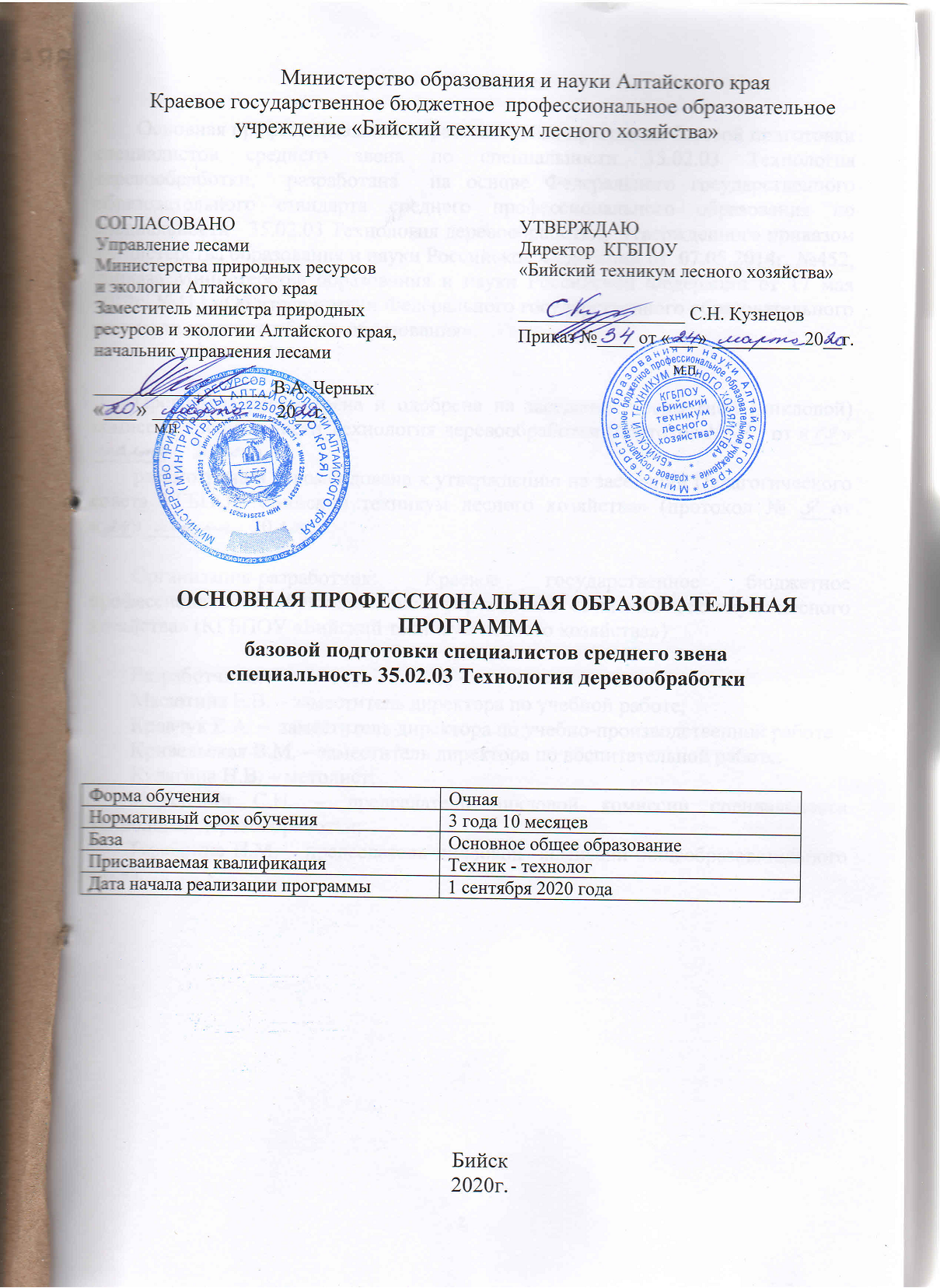 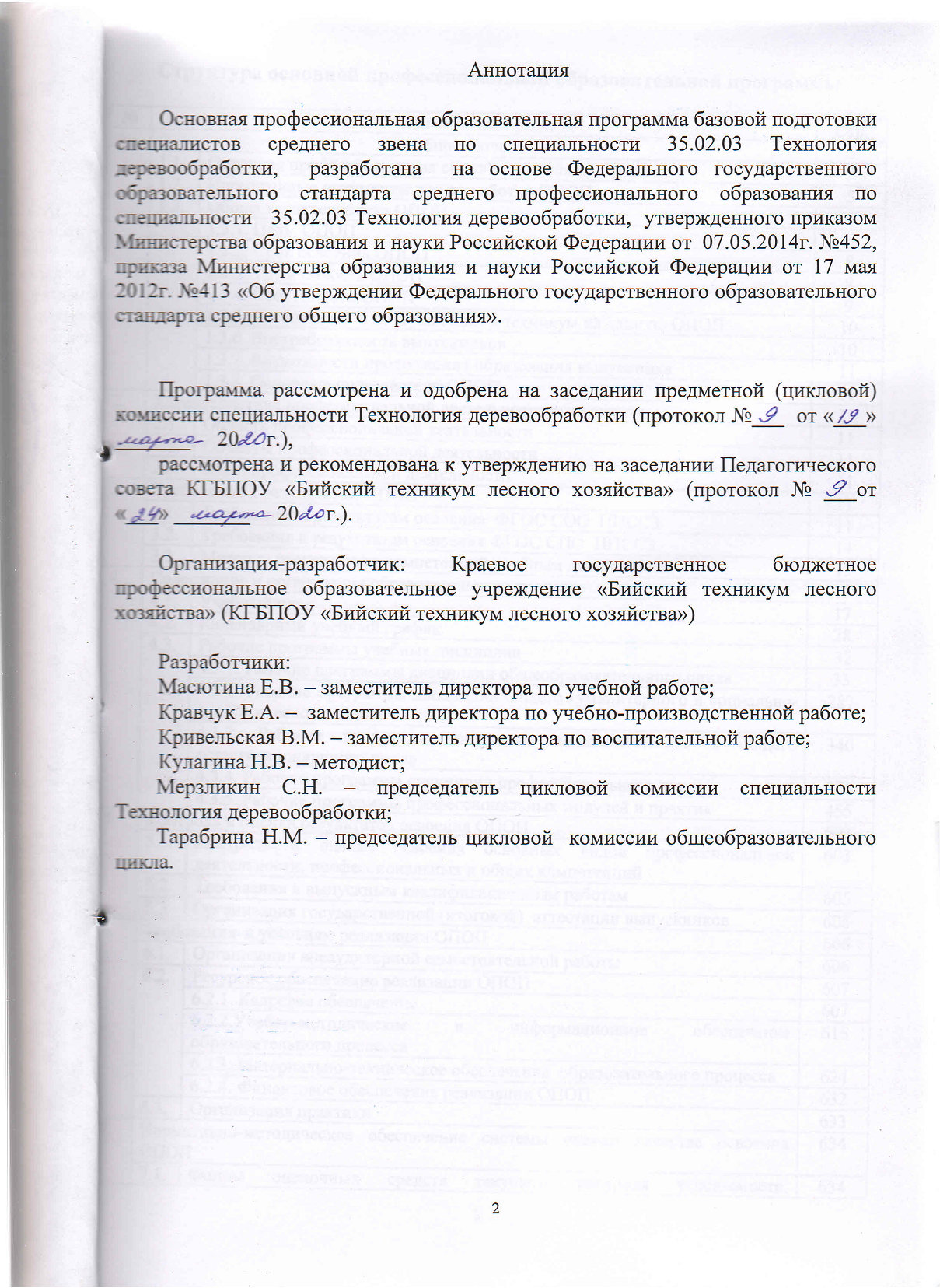 Структура основной профессиональной образовательной программы1. Общие положения1.1. Основная  профессиональная образовательная программаОсновная профессиональная образовательная программа  (ОПОП) специальности 35.02.03 Технология деревообработки  реализуется КГБПОУ  «Бийский техникум лесного хозяйства»  по программе базовой подготовки на базе основного общего образования. Реализация основной образовательной программы среднего общего образования (ООП СОО) происходит в пределах освоения основной профессиональной образовательной программы подготовки специалистов среднего звена (ППССЗ). ОПОП  представляет собой систему документов, разработанную и утвержденную техникумом с учетом требований регионального рынка труда на основе Федерального государственного образовательного стандарта специальности среднего профессионального образования (ФГОС СПО), утвержденного приказом Минобрнауки России №452 от  07.05.2014г.; федерального государственного образовательного стандарта среднего общего образования,  утвержденного приказом Минобрнауки России №413  от 17.05.2012г.; Приказа Минобрнауки России №1645 от 29.12.2014г. «О внесении изменений  в приказ Минобрнауки России от 17.05.2012г. №413».ППССЗ регламентирует цели, ожидаемые результаты, содержание, условия и технологии реализации образовательного процесса, оценку качества подготовки выпускника по данному направлению подготовки. Основная профессиональная образовательная программа включает в себя требования к результатам освоения ОПОП; документы, определяющие содержание и организацию образовательного процесса: учебный план, календарный учебный график, программы учебных дисциплин, профессиональных модулей, включая программы учебной и производственной практики, программу государственной итоговой аттестации выпускников; требования к условиям реализации ОПОП, требования к контролю и оценке результатов освоения программы подготовки специалистов среднего звена, программу коррекционной работы, программу развития универсальных учебных действий на ступени среднего общего образования в пределах образовательной программы среднего профессионального образования  и программу воспитания и социализации обучающихся.ОПОП ежегодно пересматривается и обновляется в части содержания учебных планов, состава и содержания рабочих программ дисциплин, рабочих программ профессиональных модулей, программы производственной (преддипломной) практики, методических материалов, обеспечивающих качество подготовки обучающихся. ОПОП реализуется в совместной образовательной, научной, производственной, общественной и иной деятельности обучающихся и работников техникума.1.2. Нормативные документы для разработки ОПОПНормативную основу разработки ОПОП по специальности 35.02.03 Технология деревообработки  составляют:-Конституция Российской Федерации;- Закон Российской Федерации «Об образовании» №273 от 29.12.2012г.; - Приказ  Минобрнауки  России  от  14  июня  2013г.  №464  «Об  утверждении  Порядка      организации     и    осуществления       образовательной      деятельности      по  образовательным программам среднего профессионального образования»;- Федеральный государственный образовательный стандарт    среднего профессионального образования по специальности 35.02.03 Технология деревообработки, утвержденный приказом Министерства образования и науки Российской Федерации №452 от  07.05.2014г.;- Федеральный образовательный стандарт среднего общего образования, утвержденный приказом Минобрнауки РФ от 17.05.2012г. №413, с учетом внесенных изменений в данный документ, на основании соответствующих приказов от 29.12.2014г.г. №1645, 31.12.2015г. №1578 и от 29.06.2017г. №613.- Письмо Минобразования России от 17.03.2015г. №06–259 «О направлении доработанных рекомендаций по организации получения среднего общего образования в пределах освоения образовательных программ среднего профессионального образования на базе основного общего образования с учетом требований ФГОС и получаемой профессии или специальности СПО»;- Конвенция «О правах ребёнка» и другими международными актами  в области защиты прав ребёнка;- Приказ Минобрнауки России от 16.08.2013г. №968 (ред. от 17.11.2017г.) «Об утверждении порядка проведения государственной итоговой аттестации по образовательным программам среднего профессионального образования»;- Приказ Минобрнауки России от 18.04.2013г. №291 (ред. от 18.08.2016г.) «Об утверждении Положения о практике обучающихся, осваивающих основные профессиональные образовательные программы среднего профессионального образования»;- Устав КГБПОУ  «Бийский техникум лесного хозяйства»;- Локальные нормативные акты техникума.1.3. Общая характеристика ОПОП1.3.1. Цель ОПОПЦель программы подготовки специалистов среднего звена  –  комплексное освоение обучающимися всех видов профессиональной деятельности по специальности 35.02.01 Лесное и лесопарковое хозяйство, формирование  общих  и  профессиональных  компетенций  в  соответствии с требованиями ФГОС СПО, ФГОС СОО, а также развитие личностных качеств обучающихся.  Цели среднего общего образования реализуемого в пределах освоения основной профессиональной образовательной программы подготовки специалистов среднего звена ориентируют субъекты образования на достижение основных результатов образования, связанных с:личностными результатами, включающими готовность и способность обучающихся к саморазвитию и личностному самоопределению, к самоусовершенствованию и самовоспитанию, сформированность их мотивации к обучению и  целенаправленной познавательной деятельности, сформированность системы значимых социальных и межличностных отношений, отражающих личностные и гражданские позиции в деятельности; способность к осознанию российской гражданской идентичности в поликультурном социуме; правосознание, экологическую культуру;метапредметными результатами, включающими освоенные обучающимися межпредметные понятия и универсальные учебные действия (регулятивные, познавательные, коммуникативные), способность их использования в учебной, познавательной и социальной практике, самостоятельность планирования и осуществления учебной деятельности и организации учебного сотрудничества с педагогами и сверстниками, способность к построению индивидуальной образовательной траектории; владение навыками учебно-исследовательской, проектной и социальной деятельности;предметными результатами, включающими освоенные обучающимися в ходе изучения учебного предмета умения специфические для данной предметной области, виды деятельности по получению нового знания в рамках учебного предмета, его преобразованию и применению в учебных, учебно-проектных и социально-проектных ситуациях,  формирование научного типа мышления, научных представлений о ключевых теориях, типах и видах отношений, владение научной терминологией, ключевыми понятиями, методами и приемами. Выпускник техникума в результате освоения ОПОП специальности 35.02.03 Технология деревообработки базовой подготовки должен быть профессионально готов к деятельности по следующим видам деятельности:- Разработка и ведение технологических процессов деревообрабатывающих производств.- Участие в организации производственной деятельности в рамках структурного подразделения деревообрабатывающего производства.      - Выполнение работ по одной или нескольким профессиям рабочих, должностям служащих (станочник деревообрабатывающих станков).Основная профессиональная образовательная программа ориентирована на реализацию следующих принципов:- приоритет практикоориентированных знаний выпускника;- ориентация на развитие местного и регионального сообщества;- формирование потребности к постоянному развитию и инновационной деятельности в профессиональной сфере, в том числе и к продолжению образования;- формирование готовности принимать решения и профессионально действовать в нестандартных ситуациях.Достижение поставленных целей  предусматривает решение следующих основных задач:создание условий для получения среднего профессионального образования  в соответствии с государственными образовательными стандартами;профилизация, индивидуализация и социализация образования;создание условий для формирования информационной культуры обучающихся;формирование коммуникативной компетентности, способности свободно ориентироваться в различных коммуникативных ситуациях;воспитание гражданственности, патриотизма, уважения к правам и свободам человека, ответственности перед собой и обществом, как основы гуманистического мировоззрения;формирование понимания здорового образа жизни и способности противостоять пагубному влиянию негативных явлений;достижение высокого уровня творческой и научно-практико-исследовательской деятельности;  установление требований к воспитанию и социализации обучающихся как части образовательной программы и соответствующему усилению воспитательного потенциала техникума, обеспечению индивидуализированного психолого-педагогического сопровождения каждого обучающегося,формированию образовательного базиса, основанного не только на знаниях, но и на соответствующем культурном уровне развития личности, созданию необходимых условий для её самореализации;обеспечение эффективного сочетания урочных и внеурочных форм организации образовательного процесса, взаимодействия всех его участников;взаимодействие образовательного учреждения при реализации ОПОП с социальными партнёрами;выявление и развитие способностей обучающихся, в том числе одарённых детей, детей с ограниченными возможностями здоровья и инвалидов, через систему клубов, секций, студий и кружков, организацию общественно полезной деятельности, в том числе социальной практики, с использованием возможностей образовательных учреждений дополнительного образования обучающихся;организация интеллектуальных и творческих соревнований, научно-  технического творчества, проектной и учебно-исследовательской деятельности;участие обучающихся, их родителей (законных представителей), педагогических работников и общественности в проектировании и развитии внутритехникумовской социальной среды;сохранение и укрепление физического, психологического и социального здоровья обучающихся, обеспечение их безопасности.1.3.2. Срок освоения ОПОПНормативные сроки освоения основной профессиональной образовательной программы среднего профессионального образования базовой подготовки специальности 35.02.03 Технология деревообработки  при очной форме получения образования и присваиваемая квалификация приводятся в таблице.1.3.3. Трудоемкость ОПОПНа базе основного общего образования1.3.4. Особенности ОПОПВ основе реализации ООП СОО в пределах освоения основной профессиональной образовательной программы подготовки специалистов среднего звена лежит системно-деятельностный подход, который предполагает:- воспитание и развитие качеств личности, отвечающих требованиям информационного общества, инновационной экономики, задачам построения российского гражданского общества на основе принципов толерантности, диалога культур и уважения его многонационального, поликультурного и поликонфессионального состава;- переход к стратегии социального проектирования и конструирования на основе разработки содержания и технологий образования, определяющих пути и способы достижения социально желаемого уровня (результата) личностного и познавательного развития обучающихся;- ориентацию на достижение цели и основного результата образования — развитие креативной личности, способной ориентироваться в постоянно меняющемся окружающем мире;- признание решающей роли содержания образования, способов организации образовательной деятельности и учебного сотрудничества в достижении целей личностного и социального развития обучающихся;- учёт индивидуальных, возрастных, психологических и физиологических особенностей обучающихся, роли и значения видов деятельности и форм общения при определении образовательно-воспитательных целей и путей их достижения;- разнообразие индивидуальных образовательных траекторий и индивидуального развития каждого обучающегося (включая одарённых детей инвалидов  и детей с ограниченными возможностями здоровья), обеспечивающих рост творческого потенциала, познавательных мотивов, обогащение форм учебного сотрудничества и расширение зоны ближайшего развития, и расширения образовательного пространства;- формирование ответственного отношения к учению, готовности и способности обучающихся к саморазвитию и самообразованию;- воспитание гражданской идентичности, усвоение гуманистических, демократических и традиционных ценностей многонационального российского общества;- формирование целостного мировоззрения, соответствующего современному уровню развития науки и общественной практики;- формирование основ экологической культуры, соответствующей современному уровню экологического мышления;- воспитание социально-активной личности, готовой к активной адаптации в существующем мире, через организацию активной общественной жизни в техникуме.Подготовка специалистов на фундаментальной  математической и естественнонаучной  основе, сочетании профессиональной подготовки с изучением ее социальных аспектов.Основная профессиональная образовательная программа подготовки специалистов среднего звена по специальности 35.02.03 Технология деревообработки предусматривает изучение следующих учебных циклов: - общеобразовательного;- общего гуманитарного и социально-экономического; - математического и общего естественнонаучного; - профессионального; и разделов: - учебная практика; - производственная практика (по профилю специальности); - производственная практика (преддипломная); - промежуточная аттестация; - государственная (итоговая) аттестация (подготовка и защита выпускной квалификационной работы).Реализация программы предполагает проведение производственной практики на предприятиях/организациях на основе прямых договоров, заключаемых между образовательным учреждением и каждым предприятием/организацией, куда направляются обучающиеся.          Обучение обучающихся производится согласно рабочих программ практики на  предприятии деревообрабатывающей отрасли.  Производственная практика (по профилю специальности) направлена на формирование у обучающихся общих и профессиональных компетенций, приобретение практического опыта по специальности.По окончании практики обучающиеся сдают теоретический и практический экзамены. Испытания проводятся квалификационной комиссией. В состав комиссии входят преподаватели техникума и представители работодателей, назначенные приказом по техникуму.Форма государственной итоговой аттестации – выпускная квалификационная работа  в  форме дипломного  проекта,  тематика  соответствует  профессиональным  модулям. Подготовка 4 недели, защита 2 недели.При  успешном завершении обучения выпускникам выдаются дипломы государственного образца.В целях реализации компетентностного и системно-деятельностного подходов в образовательном процессе используются активные и интерактивные формы проведения занятий (деловые и ролевые игры, решение  практических ситуаций - кейсов, тренинги, уроки-конференции, уроки-конкурсы, проблемное изложение материала, работа в микрогруппах, уроки-презентации, групповые  дискуссии, проектное обучение и др.) в сочетании с внеаудиторной работой для формирования и развития общих и профессиональных компетенций обучающихся. Внеурочная деятельность организуется по направлениям развития личности (духовно-нравственное, спортивно-оздоровительное, социальное, общеинтеллектуальное, общекультурное) в таких формах, как  художественные студии, секции, научно-практические конференции, олимпиады, учебно-исследовательские работы и др., на добровольной основе в соответствии с выбором участников образовательного процесса.1.3.5. Требования к поступающим в техникум на данную ОПОППрием  в  техникум  по  образовательным  программам  проводится  на  первый  курс  по  личному заявлению граждан. Прием заявлений в образовательную организацию на очную форму получения образования по специальности «Технология деревообработки»  осуществляется с 1 июня до 15 августа. При наличии свободных мест в образовательной организации прием документов продлевается до 25 ноября текущего года.Зачисление на специальность   35.02.03 Технология деревообработки проводится по  среднему  баллу  результатов  освоения  поступающими  образовательной  программы  основного общего образования, указанных в представленных поступающими документах об образовании.1.3.6. Востребованность выпускниковВыпускники специальности 35.02.03 Технология деревообработки  востребованы на всех предприятиях лесной, деревообрабатывающей отрасли.Работодатели: Министерство природных ресурсов и экологии Алтайского края, ООО «Лесная холдинговая компания «Алтайлес».1.3.7. Возможности продолжения образования выпускникаВыпускник, освоивший ОПОП по специальности 35.02.03 Технология деревообработки, подготовлен:- к освоению ООП ВПО;- освоению ООП ВПО в сокращенные сроки по следующим направлениям подготовки/специальностям: Факультет механической технологии обработки древесины (МТД).1.3.8. Основные пользователи ОПОПОсновными пользователями ОПОП являются: - преподаватели, сотрудники техникума;- обучающиеся по специальности 35.02.03 Технология деревообработки;- администрация и коллективные органы управления техникумом;- абитуриенты и их родители;- работодатели.2. Характеристика профессиональной деятельности выпускника2.1. Область профессиональной деятельностиОбласть профессиональной деятельности выпускников: разработка и ведение технологических процессов по производству продукции деревообработки; организация работы структурного подразделения.2.2. Объекты профессиональной деятельностиОбъектами профессиональной деятельности выпускников являются:           материалы;технологические процессы;средства технологического оснащения (технологическое оборудование, инструменты, технологическая оснастка);конструкторская и технологическая документация;первичные трудовые коллективы.2.3. Виды профессиональной деятельностиТехник - технолог  готовится к следующим видам деятельности: - Разработка и ведение технологических процессов деревообрабатывающих производств.- Участие в организации производственной деятельности в рамках структурного подразделения деревообрабатывающего производства.      - Выполнение работ по одной или нескольким профессиям рабочих, должностям служащих (станочник деревообрабатывающих станков).3. Требования к результатам освоения ОПОП3.1. Требования к результатам освоения  ФГОС СОО  ППССЗ   При  освоении  ППССЗ  на  базе  основного  общего  образования,  реализуется  Федеральный государственный образовательный стандарт среднего общего образования  (Приказ Министерства образования и науки РФ от 17.03.2012г. №413) (в  ред. Приказов от 29.12.2014г. №1645;  от 29.06.2017г. №613)  с учетом получаемой  специальности 35.02.03 Технология деревообработки.  Федеральный  государственный  образовательный  стандарт  среднего  общего  образования    устанавливает  требования  к  результатам  освоения  обучающимися  основной образовательной программы:- личностным, включающим готовность и способность обучающихся к саморазвитию и личностному самоопределению, сформированность их мотивации к обучению и целенаправленной  познавательной  деятельности,  системы  значимых  социальных  и  межличностных отношений, ценностно-смысловых установок, отражающих личностные и гражданские позиции в деятельности, антикоррупционное мировоззрение, правосознание, экологическую культуру, способность ставить цели и строить жизненные планы, способность  к  осознанию  российской  гражданской  идентичности  в  поликультурном  социуме;- метапредметным, включающим освоенные обучающимися межпредметные понятия и универсальные учебные действия (регулятивные, познавательные, коммуникативные), способность  их  использования  в  познавательной  и  социальной  практике,  самостоятельность  в  планировании  и  осуществлении  учебной  деятельности  и  организацииучебного сотрудничества с педагогами и сверстниками, способность к построению индивидуальной      образовательной      траектории,     владение     навыками     учебно-исследовательской, проектной и социальной деятельности;- предметным, включающим освоенные обучающимися в ходе изучения учебной дисциплины  умения,  специфические  для  данной  предметной  области,  виды  деятельности  по получению нового знания в рамках учебной дисциплины, его преобразованию и применению  в  учебных,  учебно-проектных  и  социально-проектных  ситуациях,  формирование научного типа мышления, владение научной терминологией, ключевыми понятиями, методами и приемами.•  Личностные  результаты  освоения  основной  образовательной  программы  должны отражать:      1)  российскую  гражданскую  идентичность,  патриотизм,  уважение  к  своему  народу, чувства ответственности перед Родиной, гордости за свой край, свою Родину, прошлое и настоящее многонационального народа России, уважение государственных символов (герб, флаг, гимн);      2) гражданскую позицию как активного и ответственного члена российского  общества, осознающего свои конституционные права и обязанности, уважающего  закон  и  правопорядок,  обладающего  чувством  собственного  достоинства,  осознанно  принимающего  традиционные  национальные  и  общечеловеческие  гуманистические и демократические ценности;      3) готовность к служению Отечеству, его защите;      4)  сформированность      мировоззрения,    соответствующего     современному  уровню развития науки и общественной практики, основанного на диалоге культур, а также различных форм общественного сознания, осознание своего места в  поликультурном мире;      5) сформированность основ саморазвития и самовоспитания в соответствии с  общечеловеческими ценностями и идеалами гражданского общества; готовность и  способность к самостоятельной, творческой и ответственной деятельности;      6) толерантное  сознание  и  поведение  в  поликультурном мире, готовность  и  способность вести диалог с другими людьми, достигать в нем взаимопонимания,  находить общие цели и сотрудничать для их достижения;      7)   навыки   сотрудничества   со   сверстниками,   детьми   младшего   возраста,  взрослыми в образовательной, общественно полезной, учебно-исследовательской,  проектной и других видах деятельности;      8) нравственное сознание и поведение на основе усвоения общечеловеческих  ценностей;      9) готовность и способность к образованию, в том числе самообразованию, на  протяжении  всей  жизни;  сознательное  отношение  к  непрерывному  образованию  как условию успешной профессиональной и общественной деятельности;      10) эстетическое отношение к миру, включая эстетику быта, научного и технического творчества, спорта, общественных отношений;      11) принятие и реализацию ценностей здорового и безопасного образа жизни,  потребности     в   физическом     самосовершенствовании,      занятиях   спортивно-оздоровительной деятельностью, неприятие вредных привычек: курения, употребления алкоголя, наркотиков;      12)  бережное,  ответственное  и  компетентное  отношение  к  физическому  и  психологическому здоровью, как собственному, так и других людей, умение оказывать первую помощь;      13) осознанный выбор будущей профессии и возможностей реализации собственных  жизненных  планов;  отношение  к  профессиональной  деятельности  как  возможности  участия  в  решении  личных,  общественных,  государственных,  общенациональных проблем;      14) сформированность экологического мышления, понимания влияния социально-экономических  процессов  на  состояние  природной  и  социальной  среды;  приобретение опыта эколого-направленной деятельности;      15) ответственное отношение к созданию семьи на основе осознанного принятия ценностей семейной жизни.  •    Метапредметные      результаты   освоения   основной   образовательной   программы должны отражать:      1) умение самостоятельно определять цели деятельности и составлять планы  деятельности;  самостоятельно  осуществлять,  контролировать  и  корректировать  деятельность; использовать все возможные ресурсы для достижения поставленных  целей  и  реализации  планов  деятельности;  выбирать  успешные  стратегии  в  различных ситуациях;      2) умение продуктивно общаться и взаимодействовать в процессе совместной  деятельности,  учитывать  позиции  других  участников  деятельности,  эффективно  разрешать конфликты;      3)  владение  навыками  познавательной,  учебно-исследовательской  и  проектной  деятельности,  навыками  разрешения  проблем;  способность  и  готовность  к  самостоятельному  поиску  методов  решения  практических  задач,  применению  различных методов познания;      4)   готовность    и   способность     к   самостоятельной      информационно-познавательной  деятельности,  владение  навыками  получения  необходимой  информации из словарей разных типов, умение ориентироваться в различных источниках  информации,  критически  оценивать  и  интерпретировать  информацию,  получаемую из различных источников;      5)  умение  использовать  средства  информационных  и  коммуникационных  технологий (далее –  ИКТ) в решении когнитивных, коммуникативных и организационных задач с соблюдением требований эргономики, техники безопасности,  гигиены, ресурсосбережения, правовых и этических норм, норм информационной  безопасности;      6)  умение  определять  назначение  и  функции  различных  социальных  институтов;      7)  умение  самостоятельно  оценивать  и  принимать  решения,  определяющие  стратегию поведения, с учетом гражданских и нравственных ценностей;      8) владение языковыми средствами - умение ясно, логично и точно излагать  свою точку зрения, использовать адекватные языковые средства;      9) владение навыками познавательной рефлексии как осознания совершаемых  действий и мыслительных процессов, их результатов и оснований, границ своего  знания и незнания, новых познавательных задач и средств их достижения.    • Предметные  результаты  освоения  основной  образовательной  программы  устанавливаются для учебных предметов  на базовом уровне.      Предметные результаты освоения основной образовательной программы для  учебных  предметов  на  базовом  уровне  ориентированы  на  обеспечение  преимущественно общеобразовательной и общекультурной подготовки; возможности  дальнейшего  успешного  профессионального  обучения. 1. Русский язык и литератураИзучение предметной области «Русский язык и литература» - языка как знаковой системы, лежащей в основе человеческого общения, формирования российской гражданской, этнической и социальной идентичности, позволяющей понимать, быть понятым, выражать внутренний мир человека, в том числе при помощи альтернативных средств коммуникации, должно обеспечить:-сформированность представлений о роли языка в жизни человека, общества, государства, способности свободно общаться в различных формах и на разные темы;-включение в культурно-языковое поле русской и общечеловеческой культуры, воспитание ценностного отношения к русскому языку как носителю культуры, как государственному языку Российской Федерации, языку межнационального общения народов России;-сформированность осознания тесной связи между языковым, литературным, интеллектуальным, духовно-нравственным развитием личности и ее социальным ростом;-сформированность устойчивого интереса к чтению как средству познания других культур, уважительного отношения к ним; приобщение к российскому литературному наследию и через него - к сокровищам отечественной и мировой культуры; сформированность чувства причастности к российским свершениям, традициям и осознание исторической преемственности поколений;-свободное использование словарного запаса, развитие культуры владения русским литературным языком во всей полноте его функциональных возможностей в соответствии с нормами устной и письменной речи, правилами русского речевого этикета;-сформированность знаний о русском языке как системе и как развивающемся явлении, о его уровнях и единицах, о закономерностях его функционирования, освоение базовых понятий лингвистики, аналитических умений в отношении языковых единиц и текстов разных функционально-смысловых типов и жанров.Предметные результаты изучения предметной области «Русский язык и литература» включают результаты изучения учебных предметов: «Русский язык», «Литература» (базовый уровень) - требования к предметным результатам освоения базового курса русского языка и литературы должны отражать:1) сформированность понятий о нормах русского литературного языка и применение знаний о них в речевой практике;2) владение навыками самоанализа и самооценки на основе наблюдений за собственной речью;3) владение умением анализировать текст с точки зрения наличия в нем явной и скрытой, основной и второстепенной информации;4) владение умением представлять тексты в виде тезисов, конспектов, аннотаций, рефератов, сочинений различных жанров;5) знание содержания произведений русской и мировой классической литературы, их историко-культурного и нравственно-ценностного влияния на формирование национальной и мировой;6) сформированность представлений об изобразительно-выразительных возможностях русского языка;7) сформированность умений учитывать исторический, историко-культурный контекст и контекст творчества писателя в процессе анализа художественного произведения;8) способность выявлять в художественных текстах образы, темы и проблемы и выражать свое отношение к ним в развернутых аргументированных устных и письменных высказываниях;9) овладение навыками анализа художественных произведений с учетом их жанрово-родовой специфики; осознание художественной картины жизни, созданной в литературном произведении, в единстве эмоционального личностного восприятия и интеллектуального понимания;10) сформированность представлений о системе стилей языка художественной литературы.2. Родной язык и родная литератураИзучение предметной области «Родной язык и родная литература» должно обеспечить:-сформированность представлений о роли родного языка в жизни человека, общества, государства, способности свободно общаться на родном языке в различных формах и на разные темы;-включение в культурно-языковое поле родной литературы и культуры, воспитание ценностного отношения к родному языку как носителю культуры своего народа;-сформированность осознания тесной связи между языковым, литературным, интеллектуальным, духовно-нравственным развитием личности и ее социальным ростом;-сформированность устойчивого интереса к чтению на родном языке как средству познания культуры своего народа и других культур, уважительного отношения к ним; приобщение к литературному наследию и через него - к сокровищам отечественной и мировой культуры; -сформированность чувства причастности к свершениям, традициям своего народа и осознание исторической преемственности поколений;-свободное использование словарного запаса, развитие культуры владения родным литературным языком во всей полноте его функциональных возможностей в соответствии с нормами устной и письменной речи, правилами речевого этикета;-сформированность знаний о родном языке как системе и как развивающемся явлении, о его уровнях и единицах, о закономерностях его функционирования, освоение базовых понятий лингвистики, аналитических умений в отношении языковых единиц и текстов разных функционально-смысловых типов и жанров.Предметные результаты изучения предметной области «Родной язык и родная литература» включают предметные результаты учебного предмета «Родной язык» (базовый уровень) - требования к предметным результатам освоения базового курса родного языка должны отражать:1) сформированность понятий о нормах родного языка и применение знаний о них в речевой практике;2) владение видами речевой деятельности на родном языке (аудирование, чтение, говорение и письмо), обеспечивающими эффективное взаимодействие с окружающими людьми в ситуациях формального и неформального межличностного и межкультурного общения;3) сформированность навыков свободного использования коммуникативно-эстетических возможностей родного языка;4) сформированность понятий и систематизацию научных знаний о родном языке; осознание взаимосвязи его уровней и единиц; освоение базовых понятий лингвистики, основных единиц и грамматических категорий родного языка;5) сформированность навыков проведения различных видов анализа слова (фонетического, морфемного, словообразовательного, лексического, морфологического), синтаксического анализа словосочетания и предложения, а также многоаспектного анализа текста на родном языке;6) обогащение активного и потенциального словарного запаса, расширение объема используемых в речи грамматических средств для свободного выражения мыслей и чувств на родном языке адекватно ситуации и стилю общения;7) овладение основными стилистическими ресурсами лексики и фразеологии родного языка, основными нормами родного языка (орфоэпическими, лексическими, грамматическими, орфографическими, пунктуационными), нормами речевого этикета; приобретение опыта их использования в речевой практике при создании устных и письменных высказываний; стремление к речевому самосовершенствованию;8) сформированность ответственности за языковую культуру как общечеловеческую ценность; осознание значимости чтения на родном языке и изучения родной литературы для своего дальнейшего развития; формирование потребности в систематическом чтении как средстве познания мира и себя в этом мире, гармонизации отношений человека и общества, многоаспектного диалога;9) сформированность понимания родной литературы как одной из основных национально-культурных ценностей народа, как особого способа познания жизни;10) обеспечение культурной самоидентификации, осознание коммуникативно-эстетических возможностей родного языка на основе изучения выдающихся произведений культуры своего народа, российской и мировой культуры;11) сформированность навыков понимания литературных художественных произведений, отражающих разные этнокультурные традиции.3. Иностранные языкиПредметные результаты изучения предметной области «Иностранные языки» включают предметные результаты изучения учебного предмета «Иностранный язык» (базовый уровень) - требования к предметным результатам освоения базового курса иностранного языка должны отражать:1) сформированность коммуникативной иноязычной компетенции, необходимой для успешной социализации и самореализации, как инструмента межкультурного общения в современном поликультурном мире;2) владение знаниями о социокультурной специфике страны/стран изучаемого языка и умение строить свое речевое и неречевое поведение адекватно этой специфике; умение выделять общее и различное в культуре родной страны и страны/стран изучаемого языка;3) достижение уровня владения иностранным языком, превышающего пороговый, достаточного для делового общения в рамках выбранного профиля;4) сформированность умения использовать иностранный язык как средство для получения информации из иноязычных источников в образовательных и самообразовательных целях.4. Общественные наукиИзучение предметной области «Общественные науки» должно обеспечить:-сформированность мировоззренческой, ценностно-смысловой сферы обучающихся, российской гражданской идентичности, поликультурности, толерантности, приверженности ценностям, закрепленным Конституцией Российской Федерации;-понимание роли России в многообразном, быстро меняющемся глобальном мире;-сформированность навыков критического мышления, анализа и синтеза, умений оценивать и сопоставлять методы исследования, характерные для общественных наук;формирование целостного восприятия всего спектра природных, экономических, социальных реалий;-сформированность умений обобщать, анализировать и оценивать информацию: теории, концепции, факты, имеющие отношение к общественному развитию и роли личности в нем, с целью проверки гипотез и интерпретации данных различных источников;-владение знаниями о многообразии взглядов и теорий по тематике общественных наук.Предметные результаты изучения предметной области «Общественные науки» включают предметные результаты изучения учебных предметов:«История» (базовый уровень) - требования к предметным результатам освоения базового курса истории должны отражать:1) сформированность представлений о современной исторической науке, ее специфике, методах исторического познания и роли в решении задач прогрессивного развития России в глобальном мире;2) владение комплексом знаний об истории России и человечества в целом, представлениями об общем и особенном в мировом историческом процессе;3) сформированность умений применять исторические знания в профессиональной и общественной деятельности, поликультурном общении;4) владение навыками проектной деятельности и исторической реконструкции с привлечением различных источников;5) сформированность умений вести диалог, обосновывать свою точку зрения в дискуссии по исторической тематике.«Обществознание» (базовый уровень) - требования к предметным результатам освоения интегрированного учебного предмета «Обществознание» должны отражать:1) сформированность знаний об обществе как целостной развивающейся системе в единстве и взаимодействии его основных сфер и институтов;2) владение базовым понятийным аппаратом социальных наук;3) владение умениями выявлять причинно-следственные, функциональные, иерархические и другие связи социальных объектов и процессов;4) сформированность представлений об основных тенденциях и возможных перспективах развития мирового сообщества в глобальном мире;5) сформированность представлений о методах познания социальных явлений и процессов;6) владение умениями применять полученные знания в повседневной жизни, прогнозировать последствия принимаемых решений;7) сформированность навыков оценивания социальной информации, умений поиска информации в источниках различного типа для реконструкции недостающих звеньев с целью объяснения и оценки разнообразных явлений и процессов общественного развития.«География» (базовый уровень) - требования к предметным результатам освоения базового курса географии должны отражать:1) владение представлениями о современной географической науке, ее участии в решении важнейших проблем человечества;2) владение географическим мышлением для определения географических аспектов природных, социально-экономических и экологических процессов и проблем;3) сформированность системы комплексных социально ориентированных географических знаний о закономерностях развития природы, размещения населения и хозяйства, о динамике и территориальных особенностях процессов, протекающих в географическом пространстве;4) владение умениями проведения наблюдений за отдельными географическими объектами, процессами и явлениями, их изменениями в результате природных и антропогенных воздействий;5) владение умениями использовать карты разного содержания для выявления закономерностей и тенденций, получения нового географического знания о природных социально-экономических и экологических процессах и явлениях;6) владение умениями географического анализа и интерпретации разнообразной информации;7) владение умениями применять географические знания для объяснения и оценки разнообразных явлений и процессов, самостоятельного оценивания уровня безопасности окружающей среды, адаптации к изменению ее условий;8) сформированность представлений и знаний об основных проблемах взаимодействия природы и общества, о природных и социально-экономических аспектах экологических проблем.5. Математика и информатикаИзучение предметной области «Математика и информатика» должно обеспечить:-сформированность представлений о социальных, культурных и исторических факторах становления математики и информатики;-сформированность основ логического, алгоритмического и математического мышления;-сформированность умений применять полученные знания при решении различных задач;-сформированность представлений о математике как части общечеловеческой культуры, универсальном языке науки, позволяющем описывать и изучать реальные процессы и явления;-сформированность представлений о роли информатики и ИКТ в современном обществе, понимание основ правовых аспектов использования компьютерных программ и работы в Интернете;-сформированность представлений о влиянии информационных технологий на жизнь человека в обществе; понимание социального, экономического, политического, культурного, юридического, природного, эргономического, медицинского и физиологического контекстов информационных технологий;-принятие этических аспектов информационных технологий; осознание ответственности людей, вовлеченных в создание и использование информационных систем, распространение информации.Предметные результаты изучения предметной области «Математика и информатика» включают предметные результаты изучения учебных предметов:«Математика» (базовый уровень) - требования к предметным результатам освоения базового курса математики должны отражать:1) сформированность представлений о математике как части мировой культуры и о месте математики в современной цивилизации, о способах описания на математическом языке явлений реального мира;2) сформированность представлений о математических понятиях как о важнейших математических моделях, позволяющих описывать и изучать разные процессы и явления; понимание возможности аксиоматического построения математических теорий;3) владение методами доказательств и алгоритмов решения; умение их применять, проводить доказательные рассуждения в ходе решения задач;4) владение стандартными приемами решения рациональных и иррациональных, показательных, степенных, тригонометрических уравнений и неравенств, их систем; использование готовых компьютерных программ, в том числе для поиска пути решения и иллюстрации решения уравнений и неравенств;5) сформированность представлений об основных понятиях, идеях и методах математического анализа;6) владение основными понятиями о плоских и пространственных геометрических фигурах, их основных свойствах; сформированность умения распознавать на чертежах, моделях и в реальном мире геометрические фигуры; применение изученных свойств геометрических фигур и формул для решения геометрических задач и задач с практическим содержанием;7) сформированность представлений о процессах и явлениях, имеющих вероятностный характер, о статистических закономерностях в реальном мире, об основных понятиях элементарной теории вероятностей; умений находить и оценивать вероятности наступления событий в простейших практических ситуациях и основные характеристики случайных величин;8) владение навыками использования готовых компьютерных программ при решении задач.«Информатика» (базовый уровень) - требования к предметным результатам освоения базового курса информатики должны отражать:1) сформированность представлений о роли информации и связанных с ней процессов в окружающем мире;2) владение навыками алгоритмического мышления и понимание необходимости формального описания алгоритмов;3) владение умением понимать программы, написанные на выбранном для изучения универсальном алгоритмическом языке высокого уровня; знанием основных конструкций программирования; умением анализировать алгоритмы с использованием таблиц;4) владение стандартными приемами написания на алгоритмическом языке программы для решения стандартной задачи с использованием основных конструкций программирования и отладки таких программ; использование готовых прикладных компьютерных программ по выбранной специализации;5) сформированность представлений о компьютерно-математических моделях и необходимости анализа соответствия модели и моделируемого объекта (процесса); о способах хранения и простейшей обработке данных; понятия о базах данных и средствах доступа к ним, умений работать с ними;6) владение компьютерными средствами представления и анализа данных;7) сформированность базовых навыков и умений по соблюдению требований техники безопасности, гигиены и ресурсосбережения при работе со средствами информатизации; понимания основ правовых аспектов использования компьютерных программ и работы в Интернете.6. Естественные наукиИзучение предметной области «Естественные науки» должно обеспечить:-сформированность основ целостной научной картины мира;-формирование понимания взаимосвязи и взаимозависимости естественных наук;-сформированность понимания влияния естественных наук на окружающую среду, экономическую, технологическую, социальную и этическую сферы деятельности человека;-создание условий для развития навыков учебной, проектно-исследовательской, творческой деятельности, мотивации обучающихся к саморазвитию;-сформированность умений анализировать, оценивать, проверять на достоверность и обобщать научную информацию;-сформированность навыков безопасной работы во время проектно-исследовательской и экспериментальной деятельности, при использовании лабораторного оборудования.Предметные результаты изучения предметной области «Естественные науки» включают предметные результаты изучения учебных предметов:«Физика» (базовый уровень) - требования к предметным результатам освоения базового курса физики должны отражать:1) сформированность представлений о роли и месте физики в современной научной картине мира; понимание физической сущности наблюдаемых во Вселенной явлений; понимание роли физики в формировании кругозора и функциональной грамотности человека для решения практических задач;2) владение основополагающими физическими понятиями, закономерностями, законами и теориями; уверенное пользование физической терминологией и символикой;3) владение основными методами научного познания, используемыми в физике: наблюдение, описание, измерение, эксперимент; умения обрабатывать результаты измерений, обнаруживать зависимость между физическими величинами, объяснять полученные результаты и делать выводы;4) сформированность умения решать физические задачи;5) сформированность умения применять полученные знания для объяснения условий протекания физических явлений в природе и для принятия практических решений в повседневной жизни;6) сформированность собственной позиции по отношению к физической информации, получаемой из разных источников;«Химия» (базовый уровень) - требования к предметным результатам освоения базового курса химии должны отражать:1) сформированность представлений о месте химии в современной научной картине мира; понимание роли химии в формировании кругозора и функциональной грамотности человека для решения практических задач;2) владение основополагающими химическими понятиями, теориями, законами и закономерностями; уверенное пользование химической терминологией и символикой;3) владение основными методами научного познания, используемыми в химии: наблюдение, описание, измерение, эксперимент; умение обрабатывать, объяснять результаты проведенных опытов и делать выводы; готовность и способность применять методы познания при решении практических задач;4) сформированность умения давать количественные оценки и проводить расчеты по химическим формулам и уравнениям;5) владение правилами техники безопасности при использовании химических веществ;6) сформированность собственной позиции по отношению к химической информации, получаемой из разных источников;«Биология» (базовый уровень) - требования к предметным результатам освоения базового курса биологии должны отражать:1) сформированность представлений о роли и месте биологии в современной научной картине мира; понимание роли биологии в формировании кругозора и функциональной грамотности человека для решения практических задач;2) владение основополагающими понятиями и представлениями о живой природе, ее уровневой организации и эволюции; уверенное пользование биологической терминологией и символикой;3) владение основными методами научного познания, используемыми при биологических исследованиях живых объектов и экосистем: описание, измерение, проведение наблюдений; выявление и оценка антропогенных изменений в природе;4) сформированность умений объяснять результаты биологических экспериментов, решать элементарные биологические задачи;5) сформированность собственной позиции по отношению к биологической информации, получаемой из разных источников, к глобальным экологическим проблемам и путям их решения.«Астрономия» (базовый уровень) - требования к предметным результатам освоения учебного предмета должны отражать:1) сформированность представлений о строении Солнечной системы, эволюции звезд и Вселенной, пространственно-временных масштабах Вселенной;2) понимание сущности наблюдаемых во Вселенной явлений;3) владение основополагающими астрономическими понятиями, теориями, законами и закономерностями, уверенное пользование астрономической терминологией и символикой;4) сформированность представлений о значении астрономии в практической деятельности человека и дальнейшем научно-техническом развитии;5) осознание роли отечественной науки в освоении и использовании космического пространства и развитии международного сотрудничества в этой области.7. Физическая культура, экология и основы безопасности жизнедеятельностиИзучение учебных предметов «Физическая культура», «Основы безопасности жизнедеятельности» должно обеспечить:-сформированность экологического мышления, навыков здорового, безопасного и экологически целесообразного образа жизни, понимание рисков и угроз современного мира;-знание правил и владение навыками поведения в опасных и чрезвычайных ситуациях природного, социального и техногенного характера;-владение умением сохранять эмоциональную устойчивость в опасных и чрезвычайных ситуациях, а также навыками оказания первой помощи пострадавшим;-умение действовать индивидуально и в группе в опасных и чрезвычайных ситуациях.«Физическая культура» (базовый уровень) - требования к предметным результатам освоения базового курса физической культуры должны отражать:1) умение использовать разнообразные формы и виды физкультурной деятельности для организации здорового образа жизни, активного отдыха и досуга, в том числе в подготовке к выполнению нормативов Всероссийского физкультурно-спортивного комплекса "Готов к труду и обороне" (ГТО);2) владение современными технологиями укрепления и сохранения здоровья, поддержания работоспособности, профилактики предупреждения заболеваний, связанных с учебной и производственной деятельностью;3) владение основными способами самоконтроля индивидуальных показателей здоровья, умственной и физической работоспособности, физического развития и физических качеств;4) владение физическими упражнениями разной функциональной направленности, использование их в режиме учебной и производственной деятельности с целью профилактики переутомления и сохранения высокой работоспособности;5) владение техническими приемами и двигательными действиями базовых видов спорта, активное применение их в игровой и соревновательной деятельности.«Основы безопасности жизнедеятельности» (базовый уровень) - требования к предметным результатам освоения базового курса основ безопасности жизнедеятельности должны отражать:1) сформированность представлений о культуре безопасности жизнедеятельности, в том числе о культуре экологической безопасности как о жизненно важной социально-нравственной позиции личности, а также как о средстве, повышающем защищенность личности, общества и государства от внешних и внутренних угроз, включая отрицательное влияние человеческого фактора;2) знание основ государственной системы, российского законодательства, направленных на защиту населения от внешних и внутренних угроз;3) сформированность представлений о необходимости отрицания экстремизма, терроризма, других действий противоправного характера, а также асоциального поведения;4) сформированность представлений о здоровом образе жизни как о средстве обеспечения духовного, физического и социального благополучия личности;5) знание распространенных опасных и чрезвычайных ситуаций природного, техногенного и социального характера;6) знание факторов, пагубно влияющих на здоровье человека, исключение из своей жизни вредных привычек (курения, пьянства и т.д.);7) знание основных мер защиты (в том числе в области гражданской обороны) и правил поведения в условиях опасных и чрезвычайных ситуаций;8) умение предвидеть возникновение опасных и чрезвычайных ситуаций по характерным для них признакам, а также использовать различные информационные источники;9) умение применять полученные знания в области безопасности на практике, проектировать модели личного безопасного поведения в повседневной жизни и в различных опасных и чрезвычайных ситуациях;10) знание основ обороны государства и воинской службы: законодательство об обороне государства и воинской обязанности граждан; права и обязанности гражданина до призыва, во время призыва и прохождения военной службы, уставные отношения, быт военнослужащих, порядок несения службы и воинские ритуалы, строевая, огневая и тактическая подготовка;11) знание основных видов военно-профессиональной деятельности, особенностей прохождения военной службы по призыву и контракту, увольнения с военной службы и пребывания в запасе;12) владение основами медицинских знаний и оказания первой помощи пострадавшим при неотложных состояниях (при травмах, отравлениях и различных видах поражений), включая знания об основных инфекционных заболеваниях и их профилактике.Результаты изучения дополнительных учебных предметов, курсов по выбору обучающихся должны отражать:1) развитие личности обучающихся средствами предлагаемого для изучения учебного предмета, курса: развитие общей культуры обучающихся, их мировоззрения, ценностно-смысловых установок, развитие познавательных, регулятивных и коммуникативных способностей, готовности и способности к саморазвитию и профессиональному самоопределению;2) овладение систематическими знаниями и приобретение опыта осуществления целесообразной и результативной деятельности;3) развитие способности к непрерывному самообразованию, овладению ключевыми компетентностями, составляющими основу умения: самостоятельному приобретению и интеграции знаний, коммуникации и сотрудничеству, эффективному решению (разрешению) проблем, осознанному использованию информационных и коммуникационных технологий, самоорганизации и саморегуляции;4) обеспечение академической мобильности и (или) возможности поддерживать избранное направление образования;5) обеспечение профессиональной ориентации обучающихся.Результаты выполнения индивидуального проекта должны отражать:-сформированность навыков коммуникативной, учебно-исследовательской деятельности, критического мышления;-способность к инновационной, аналитической, творческой, интеллектуальной деятельности;-сформированность навыков проектной деятельности, а также самостоятельного применения приобретенных знаний и способов действий при решении различных задач, используя знания одного или нескольких учебных предметов или предметных областей;-способность постановки цели и формулирования гипотезы исследования, планирования работы, отбора и интерпретации необходимой информации, структурирования аргументации результатов исследования на основе собранных данных, презентации результатов.3.2. Требования к результатам освоения ФГОС СПО  ППССЗВ результате освоения ОПОП по специальности 35.02.03 Технология деревообработки обучающиеся должны овладеть следующими основными видами профессиональной деятельности, общими и профессиональными  компетенциями.Техник-технолог должен обладать общими компетенциями, включающими в себя способность:ОК 1. Понимать сущность и социальную значимость своей будущей профессии, проявлять к ней устойчивый интерес.ОК 2. Организовывать собственную деятельность, выбирать типовые методы и способы выполнения профессиональных задач, оценивать их эффективность и качество.ОК 3. Принимать решения в стандартных и нестандартных ситуациях и нести за них ответственность.ОК 4. Осуществлять поиск и использование информации, необходимой для эффективного выполнения профессиональных задач, профессионального и личностного развития.ОК 5. Использовать информационно-коммуникационные технологии в профессиональной деятельности.ОК 6. Работать в коллективе и в команде, эффективно общаться с коллегами, руководством, потребителями.ОК 7. Брать на себя ответственность за работу членов команды (подчиненных), результат выполнения заданий.ОК 8. Самостоятельно определять задачи профессионального и личностного развития, заниматься самообразованием, осознанно планировать повышение квалификации.ОК 9. Ориентироваться в условиях частой смены технологий в профессиональной деятельности.Техник-технолог должен обладать профессиональными компетенциями, соответствующими основным видам профессиональной деятельности:1. Разработка и ведение технологических процессов деревообрабатывающих производств.ПК 1.1. Участвовать в разработке технологических процессов деревообрабатывающих производств, процессов технологической подготовки производства, конструкций изделий с использованием системы автоматизированного проектирования (далее - САПР).ПК 1.2. Составлять карты технологического процесса по всем этапам изготовления продукции деревообрабатывающих производств.ПК 1.3. Организовывать ведение технологического процесса изготовления продукции деревообработки.ПК 1.4. Выполнять технологические расчеты оборудования, расхода сырья и материалов.ПК 1.5. Проводить контроль соответствия качества продукции деревообрабатывающего производства требованиям технической документации.2. Участие в организации производственной деятельности в рамках структурного подразделения деревообрабатывающего производства.ПК 2.1. Участвовать в планировании работы структурного подразделения.ПК 2.2. Участвовать в руководстве работой структурного подразделения.ПК 2.3. Участвовать в анализе процесса и результатов деятельности структурного подразделения.3. Выполнение работ по профессии станочник деревообрабатывающих станков.3.3. Матрица соответствия компетенций учебным дисциплинам4. Содержание и организация  образовательного процесса при реализации ОПОПСодержание  и  организация  образовательного  процесса  при  реализации  данной  ОПОП регламентируется календарным учебным графиком, учебным планом специальности; рабочими программами учебных дисциплин,  профессиональных модулей; программами практик;  материалами, обеспечивающими качество подготовки и воспитания обучающихся, а также методическими материалами, обеспечивающими реализацию ППССЗ.4.1. Учебный планПояснительная запискаУчебный план разработан в соответствии с Федеральным государственным образовательным  стандартом  среднего профессионального образования  по специальности  Технология деревообработки, утвержденного приказом Министерства образования и науки Российской Федерации №452 от 7 мая 2014г.ФГОС  среднего общего образования реализуется в пределах образовательной программы СПО с учетом технического  профиля  получаемого профессионального образования (Письмо Минобразования России от 17.03.2015г. № 06 – 259 «О направлении доработанных рекомендаций по организации получения среднего общего образования в пределах освоения образовательных программ среднего профессионального образования на базе основного общего образования с учетом требований ФГОС и получаемой профессии или специальности СПО»).В общеобразовательном цикле выделены базовые, профильные и дополнительные  учебные дисциплины.  В   учебном     плане   предусмотрено      обязательное     выполнение     обучающимися  индивидуального  проекта.  Индивидуальный  проект  представляет  собой  особую  форму  организации  деятельности  обучающихся  (учебное  исследование  или  учебный  проект),   выполняется  самостоятельно  под  руководством  преподавателя    по  выбранной  теме  по  одной    из  общеобразовательных  учебных  дисциплин  по  выбору  обучающихся  за  счет  внеаудиторной самостоятельной работы и защищается во время освоения дополнительной  дисциплины.   Для   формирования   навыков   работы   над   учебным   проектом   вводится  дополнительная дисциплина ОДД.01 «Индивидуальный проект». Выполнение индивидуального проекта обязательно для каждого обучающегося, его  защита являются одним из условий получения итоговой оценки по дополнительной дисциплине ОДД.01 «Индивидуальный проект». Кроме     того,   защита  индивидуального      проекта   является   основной    процедурой     оценки    метапредметных  результатов.В учебном плане  указываются  элементы учебного процесса, время в неделях, максимальная и обязательная учебная нагрузка, курс обучения,   распределение часов по дисциплинам, профессиональным модулям.Основная профессиональная образовательная программа среднего профессионального образования базовой подготовки на базе основного общего образования рассчитана на 199  недель с нормативным сроком обучения 3 года 10 месяцев.Время на освоение учебных циклов – 120 недель.Время на учебную и производственную практику 28 недель.Преддипломная практика – 4 недели.Общий объем каникулярного времени – 34 недели на весь период обучения.Продолжительность учебной недели – шестидневная.Продолжительность занятий – 45 минут (группировка парами по 90 минут).  Максимальный объем учебной нагрузки составляет 54 академических часа в неделю, включая все виды аудиторной и внеаудиторной работы. Максимальный объем обязательной аудиторной учебной нагрузки обучающихся при очной форме обучения составляет 36 академических часов в неделю. Обязательная аудиторная нагрузка предполагает лекции, практические занятия, включая семинары и выполнение курсовых работ. Самостоятельная работа организуется в форме выполнения курсовых работ, междисциплинарных проектов,  подготовки рефератов, самостоятельного изучения отдельных дидактических единиц и т.д.ОПОП специальности 35.02.03 Технология деревообработки  предполагает изучение следующих учебных циклов:- общеобразовательный цикл – 0;- общий гуманитарный и социально-экономический  - ОГСЭ;- математический и общий естественнонаучный – ЕН;- профессиональный – П;- учебная практика – УП;	- производственная практика (по профилю специальности) – ПП;- производственная практика (преддипломная) – ПДП;- промежуточная аттестация – ПА;- государственная (итоговая) аттестация - ГИА.Обязательная часть ОПОП по циклам составляет 70% от общего объема времени, отведенного на их освоение. Вариативная часть (30%) распределена в соответствии с потребностями работодателей. Профессиональный цикл состоит из общепрофессиональных дисциплин и профессиональных модулей  в соответствии  с основными видами деятельности. В состав каждого ПМ  входят несколько междисциплинарных курсов. При освоении обучающимся профессиональных модулей проводятся учебная практика и производственная практика (по профилю специальности).Обязательная часть цикла ОГСЭ базовой подготовки предусматривает изучение следующих обязательных дисциплин: «Основы философии», «История», «Иностранный язык»,  «Физическая культура».В  профессиональном цикле предусматривается  обязательное изучение дисциплины «Безопасность жизнедеятельности».  Форма проведения консультаций – групповые из расчета 4 часа на одного обучающегося на каждый учебный  год, в том числе в период реализации СПО для лиц, обучающихся на базе основного общего образования.При реализации ОПОП предусматриваются следующие виды практик: учебная и производственная.Учебная практика и производственная практика (по профилю специальности) –28 недель, из них: 19 недель отведено на учебную практику, 9 недель - на  производственную практику (по профилю специальности).  Производственная практика (преддипломная) – 4 недели.Учебная практика и производственная практика (по профилю специальности) проводятся   при освоении обучающимися профессиональных компетенций в рамках профессиональных модулей,   концентрированно в несколько периодов.Учебная практика организуется на базе учебно-производственных мастерских, на предприятиях по заключенным договорам.В период прохождения учебной практики, предусмотренной в рамках профессионального модуля ПМ.03 «Выполнение работ по одной или нескольким профессиям рабочих, должностям служащих», обучающиеся осваивают рабочую профессию: «Станочник деревообрабатывающих станков». Производственная практика проводится в организациях, направление деятельности которых соответствует профилю подготовки обучающихся, на основе договоров, заключенных с этими организациями. Аттестация по итогам производственной практики проводится на основании результатов, подтвержденных документами соответствующих организаций.Преддипломная практика является завершающим этапом производственного обучения. Она  направлена на углубление студентами первоначального профессионального опыта, развития общих и профессиональных компетенций, проверку его готовности к самостоятельной трудовой деятельности, а также на   подготовку к выполнению дипломного проекта в организациях различных организационно-правовых форм.Производственная преддипломная практика  проводится непрерывно, после учебной и производственной (по профилю специальности) практик.Выполнение курсовой работы (проекта) предусмотрено как вид учебной работы по общепрофессиональной дисциплине ОП.06 Гидротермическая обработка и консервирование древесины и междисциплинарному курсу МДК.01.01 «Лесопильное производство» и реализуется  в пределах  времени, отведенного на их изучение.Вариативная часть ОПОП направлена на введение новых дисциплин, на увеличение объема времени, отведенного на дисциплины и модули обязательной части в соответствии с потребностями работодателей и с учетом требований Всероссийской олимпиады профессионального мастерства по специальности. Вариативная часть составляет 864 часа. Объем времени, отводимый на вариативную часть, использован следующим образом:В учебном плане закреплены следующие формы проведения промежуточной аттестации: экзамены, зачеты, дифференцированные зачеты. Количество экзаменов в учебном году не превышает 8, зачетов - 10 (без учета по физической культуре).Зачеты, дифференцированные зачеты проводятся за счет часов, отведенных на изучение дисциплины и (или) междисциплинарного курса. Экзамены по  общеобразовательным учебным дисциплинам проводятся  в период экзаменационных сессий, установленных графиком учебного процесса, экзамены по дисциплинам и модулям проводятся в период экзаменационных сессий или в течение семестров, по мере окончания изучения соответствующих дисциплин и МДК. Проводится экзамен в день, освобожденный от других форм учебной нагрузки. Экзамены по профессиональным модулям проводятся в период учебной практики или производственной практики (по профилю специальности)  после получения студентом зачета.Форма проведение государственной (итоговой) аттестации - дипломный проект (работа). Государственная (итоговая) аттестация включает подготовку и защиту дипломного проекта (работы). Обязательное требование – соответствие тематики дипломного проекта содержанию одного или нескольких профессиональных модулей.Порядок проведения государственной (итоговой) аттестации определяется Положением о ГИА.В период обучения с юношами проводятся учебные сборы   в соответствии с п.1 ст.13 Федерального закона «О воинской обязанности и военной службе» от 28 марта . №53-ФЗ. Сводные данные по бюджету времени (в неделях)План учебного процесса4.2. Календарный учебный графикКалендарный учебный график устанавливает последовательность изучения дисциплин,  профессиональных  модулей  и  входящих  в  них  междисциплинарных  курсов,  виды  учебных  занятий,  этапы  учебной  и  производственной  практик.  Календарный  учебный  график реализации ППССЗ специальности является неотъемлемой частью учебного плана.  Календарный график учебного процесса на 2020-2021 учебный год1 курсГруппа: 211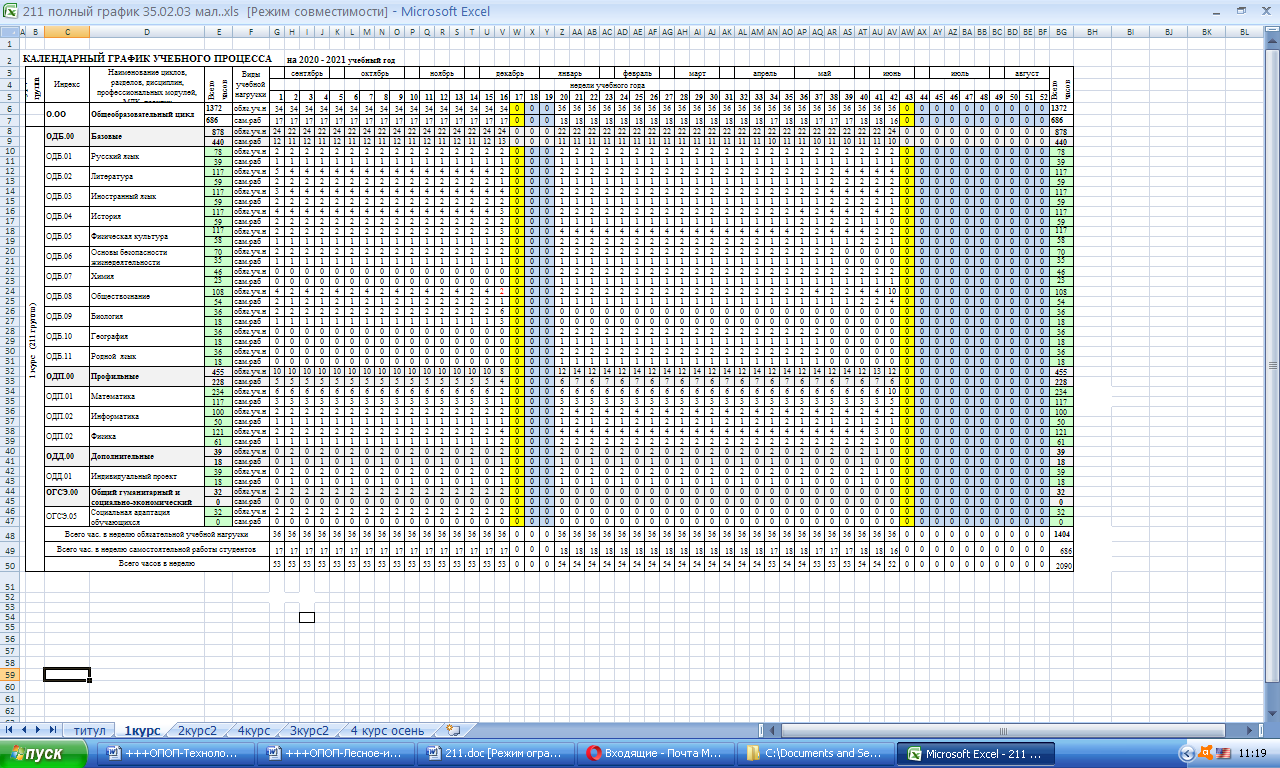 Календарный график учебного процесса на 2021-2022 учебный год2 курсГруппа: 221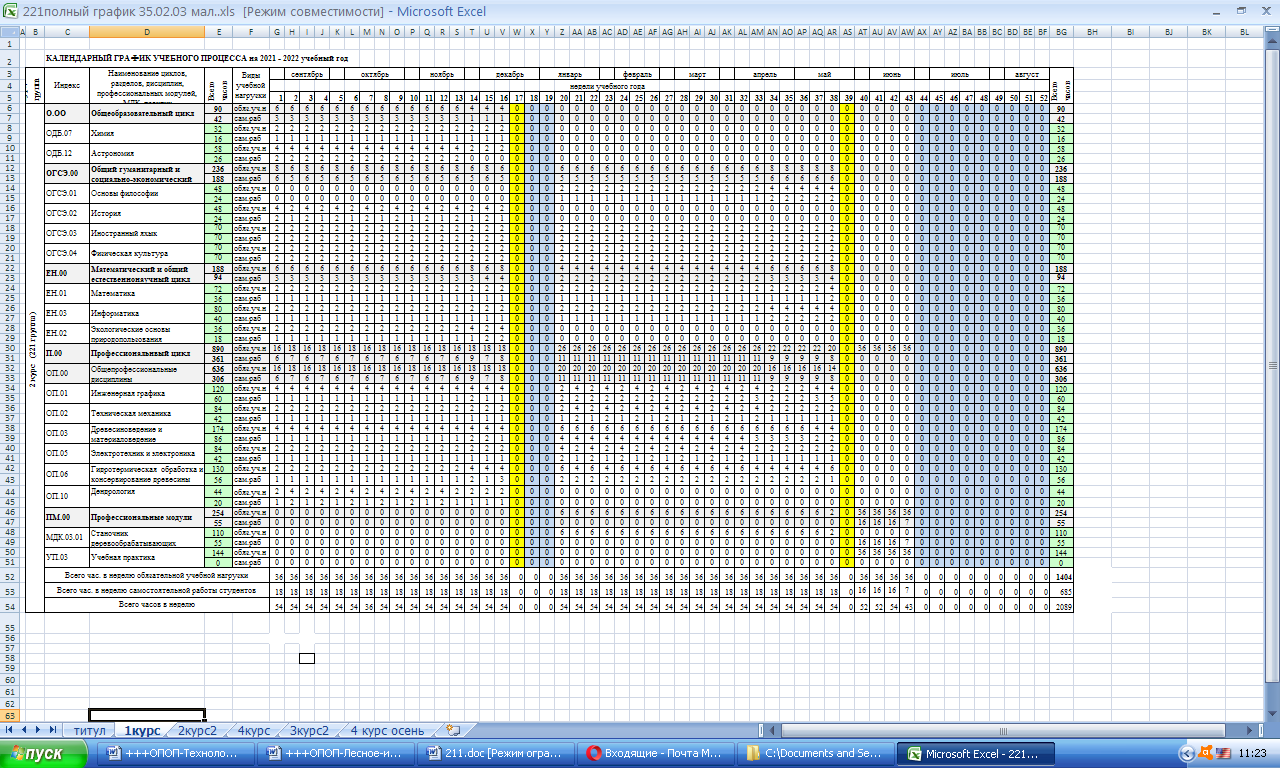 Календарный график учебного процесса на 2022-2023 учебный год3 курсГруппа: 231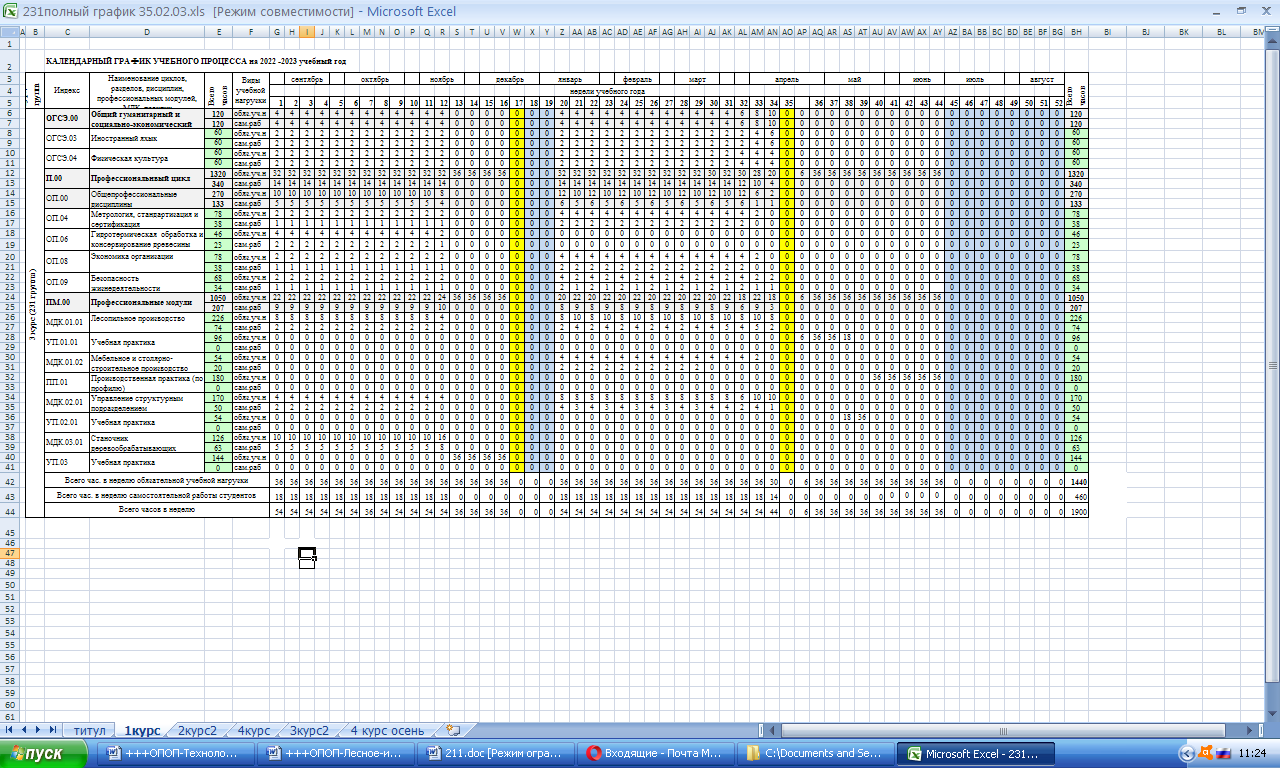 Календарный график учебного процесса на 2023-2024 учебный год4 курсГруппа: 241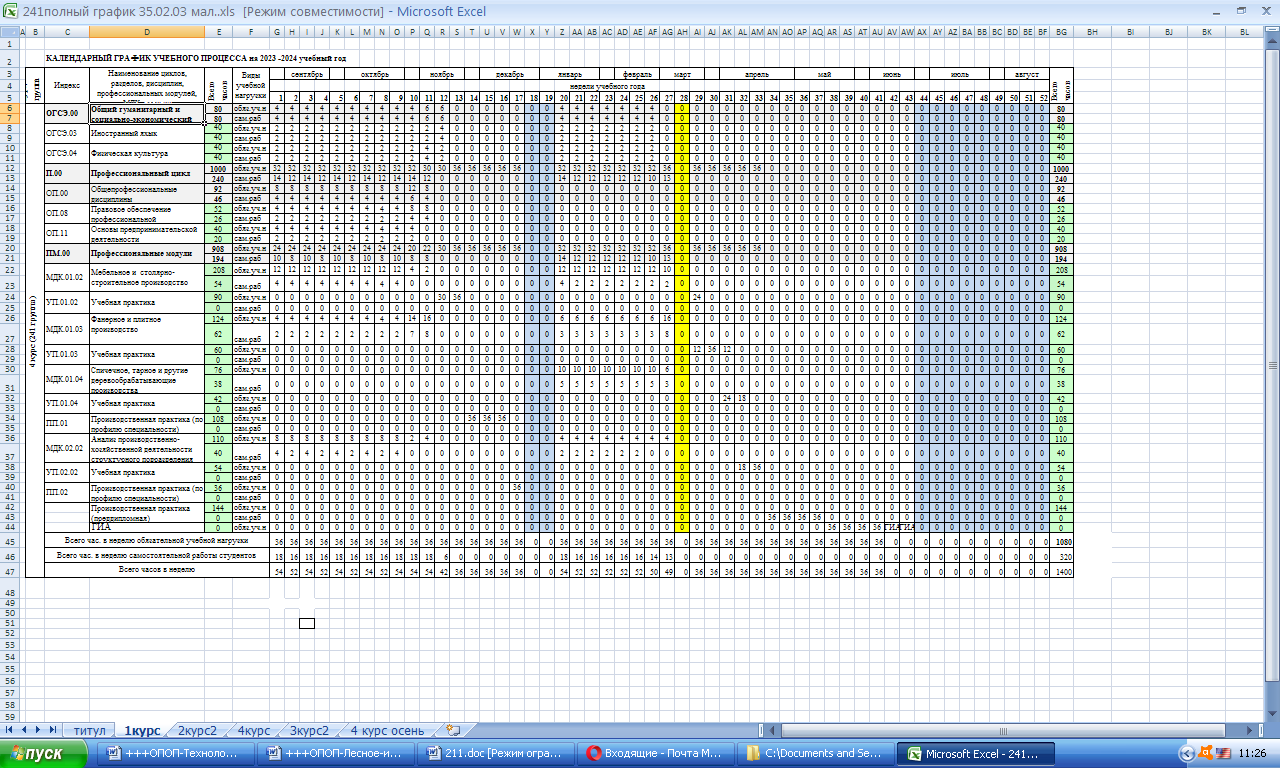 4.3. Рабочие  программы учебных дисциплинРабочие  программы  дисциплин  разработаны в соответствии с  Положением  о рабочей программе, примерными программами и согласованы предметными (цикловыми) комиссиями и утверждены  директором.Рабочие  программы дисциплин4.3.1. Рабочие программы дисциплин общеобразовательного циклаОДБ.01 Русский языкРабочая программа общеобразовательной учебной дисциплины «Русский язык» предназначена для изучения русского языка в КГБПОУ «Бийский техникум лесного хозяйства», реализующего образовательную программу среднего общего образования в пределах освоения основной профессиональной образовательной программы СПО  на базе основного общего образования при подготовке специалистов среднего звена.Программа разработана на основе требований ФГОС среднего общего образования, предъявляемых к структуре, содержанию и результатам освоения учебной дисциплины «Русский язык»,  с учетом Концепции преподавания русского языка и литературы в Российской Федерации, утвержденной распоряжением Правительства Российской Федерации от 9 апреля 2016г. №637-р,  Примерной основной образовательной программы среднего общего образования, одобренной решением федерального учебно-методического объединения по общему образованию (протокол от 28 июня 2016г. №2/16-з) и в соответствии с Рекомендациями по организации получения среднего общего образования в пределах освоения образовательных программ среднего профессионального образования на базе основного общего образования с учетом требований федеральных государственных образовательных стандартов и получаемой специальности среднего профессионального образования (письмо Департамента государственной политики в сфере подготовки рабочих кадров и ДПО Минобрнауки России от 17.03.2015 № 06-259).РЕЗУЛЬТАТЫ ОСВОЕНИЯ УЧЕБНОЙ ДИСЦИПЛИНЫ Освоение содержания учебной дисциплины «Русский язык» обеспечивает достижение студентами следующих результатов:• личностных:воспитание уважения к русскому (родному) языку, который сохраняет и отражает культурные и нравственные ценности, накопленные народом на протяжении веков, осознание связи языка и истории, культуры русского и других народов;понимание роли родного языка как основы успешной социализации личности;осознание эстетической ценности, потребности сохранить чистоту русского языка как явления национальной культуры;формирование мировоззрения, соответствующего современному уровню развития науки и общественной практики, основанного на диалоге культур, а также различных форм общественного сознания, осознание своего места в поликультурном мире;способность к речевому самоконтролю; оцениванию устных и письменных высказываний с точки зрения языкового оформления, эффективности достижения поставленных коммуникативных задач;готовность и способность к самостоятельной, творческой и ответственной деятельности;способность к самооценке на основе наблюдения за собственной речью, потребность речевого самосовершенствования;• метапредметных:владение всеми видами речевой деятельности: аудированием, чтением (пониманием), говорением, письмом;владение языковыми средствами — умение ясно, логично и точно излагать  свою точку зрения, использовать адекватные языковые средства; использование приобретенных знаний и умений для анализа языковых явлений на  межпредметном уровне;применение навыков сотрудничества со сверстниками, детьми младшего  возраста, взрослыми в процессе речевого общения, образовательной, общественно полезной, учебно-исследовательской, проектной и других видах  деятельности;овладение нормами речевого поведения в различных ситуациях межличностного и межкультурного общения;готовность и способность к самостоятельной информационно-познавательнойдеятельности, включая умение ориентироваться в различных источниках информации, критически оценивать и интерпретировать информацию, получаемую из различных источников;умение извлекать необходимую информацию из различных источников: учебно-научных текстов, справочной литературы, средств массовой информации, информационных и коммуникационных технологий для решения  когнитивных, коммуникативных и организационных задач в процессе изучения русского языка;• предметных:сформированность понятий о нормах русского литературного языка и применение знаний о них в речевой практике;сформированность умений создавать устные и письменные монологические идиалогические высказывания различных типов и жанров в учебно-научной (на материале изучаемых учебных дисциплин), социально-культурной и деловой сферах общения;владение навыками самоанализа и самооценки на основе наблюдений за  собственной речью;владение умением анализировать текст с точки зрения наличия в нем явной  и скрытой, основной и второстепенной информации;владение умением представлять тексты в виде тезисов, конспектов, аннотаций, рефератов, сочинений различных жанров;сформированность представлений об изобразительно-выразительных возможностях русского языка;сформированность умений учитывать исторический, историко-культурный контекст и контекст творчества писателя в процессе анализа текста;способность выявлять в художественных текстах образы, темы и проблемы и выражать свое отношение к теме, проблеме текста в развернутых аргументированных устных и письменных высказываниях;владение навыками анализа текста с учетом их стилистической и жанровородовой специфики; осознание художественной картины жизни, созданной  в литературном произведении, в единстве эмоционального личностного восприятия и интеллектуального понимания;сформированность представлений о системе стилей языка художественной литературы.СОДЕРЖАНИЕ УЧЕБНОЙ ДИСЦИПЛИНЫТехнический профиль профессионального образованияВведение – 1часЯзык как средство общения и форма существования национальной культуры. Язык и общество. Язык как развивающееся явление.Язык как система. Основные уровни языка. Русский язык в современном мире. Язык и культура. Отражение в русском языке материальной и духовной культуры русского и других народов. Понятие о русском литературном языке и языковой норме. Значение русского языка при освоении специальностей СПО.Практическое занятие – 1 часОсвоение общих закономерностей лингвистического анализа.Выполнение заданий по обобщению знаний о современном русском языке как науке и анализу методов языкового исследования.1. Язык и речь. Функциональные стили речи – 14 часовЯзык и речь. Виды речевой деятельности. Речевая ситуация и ее компоненты.Основные требования к речи: правильность, точность, выразительность, уместность употребления языковых средств. – 2часаФункциональные стили речи и их особенности.-2часаРазговорный стиль речи, его основные признаки, сфера использования.Научный стиль речи. Основные жанры научного стиля: доклад, статья, сообщение и др.Официально-деловой стиль речи, его признаки, назначение. Жанры официально-делового стиля: заявление, доверенность, расписка, резюме и др.- 2 часаПублицистический стиль речи, его назначение. Основные жанры публицистического стиля. Основы ораторского искусства. Подготовка публичной речи. Особенности построения публичного выступления. – 1 часХудожественный стиль речи, его основные признаки: образность, использованиеизобразительно-выразительных средств и др. -1 часТекст как произведение речи. Признаки, структура текста. Сложное синтаксическое целое. Тема, основная мысль текста. Средства и виды связи предложений  в тексте. Информационная переработка текста (план, тезисы, конспект, реферат, аннотация). Абзац как средство смыслового членения текста. Функционально-смысловые типы речи (повествование, описание, рассуждение). – 2 часаПрактические занятия - 4 часа Анализ основных стилевых разновидностей письменной и устной речи.Определение типа, стиля, жанра текста (по заданному способу).Анализ структуры текста.– 2 часаЛингвостилистический (стилистический, речеведческий) анализ текста.Освоение видов переработки текста.Изучение особенностей построения текста разных функциональных типов.Составление связного высказывания на заданную тему, в том числе на лингвистическую.– 2 часа2. Фонетика, орфоэпия, графика, орфография - 8 часовФонетические единицы. Звук и фонема. Открытый и закрытый слоги. Соотношение буквы и звука. Фонетическая фраза. Ударение словесное и логическое. Роль  ударения в стихотворной речи. Интонационное богатство русской речи. Фонетический разбор слова. – 1 часОрфоэпические нормы: произносительные нормы и нормы ударения. Произношение гласных и согласных звуков, заимствованных слов. Использование орфоэпического  словаря.Правописание безударных гласных, звонких и глухих согласных. Употребление  буквы ь. Правописание о/е после шипящих и ц. Правописание приставок на з- / с-.  Правописание и/ы после приставок.– 1 часПрактические занятия – 6 часов Выявление закономерностей функционирования фонетической системы русского языка.– 2 часаСопоставление устной и письменной речи. Наблюдение над функционированием правил орфографии и пунктуации в образцах письменных текстов.- 2 часаФонетический, орфоэпический и графический анализ слова. Наблюдение над выразительными средствами фонетики – 2 часа3. Лексикология и фразеология – 10 часовСлово в лексической системе языка.  –  1 час Лексическое и грамматическое значение слова. Многозначность слова. Прямое и переносное значение слова. Метафора, метонимия как выразительные средства языка. Омонимы, синонимы, антонимы, паронимы и их употребление. Русская лексика с точки зрения ее происхождения (исконно русская, заимствованная лексика, старославянизмы).Лексика с точки зрения ее употребления: нейтральная, книжная, лексика устной речи (жаргонизмы, арготизмы, диалектизмы). Профессионализмы. Терминологическая лексика. Активный и пассивный словарный запас; архаизмы, историзмы, неологизмы. Особенности русского речевого этикета. Лексика, обозначающая предметы и явления традиционного русского быта. Фольклорная лексика и фразеология. Русские пословицы и поговорки.Фразеологизмы.- 1 час Отличие фразеологизма от слова. Употребление фразеологизмов в речи. Афоризмы. Лексические и фразеологические словари. Лексико-фразеологический разбор.Лексические нормы. Лексические ошибки и их исправление. Ошибки в употреблении фразеологических единиц и их исправление.Практические занятия – 8 часовЛингвистическое исследование лексических и фразеологических единиц – выведение алгоритма лексического анализа – 2 часа Наблюдение над функционированием лексических единиц в собственной речи, выработка навыка составления текстов (устных и письменных) с лексемами различных сфер употребления. Лексический и фразеологический анализ слова- 2часа Подбор текстов с изучаемым языковым явлением. Наблюдение над изобразительно-выразительными средствами лексики. – 2 часаСоставление связного высказывания с использованием заданных лексем, в том числе на лингвистическую тему.-2часа4. Морфемика, словообразование, орфография – 10 часовПонятие морфемы как значимой части слова. Многозначность морфем. Синонимияи антонимия морфем. Морфемный разбор слова.– 2 часаСпособы словообразования. Словообразование знаменательных частей речи. Особенности словообразования профессиональной лексики и терминов Словообразовательный анализ. – 2 часаРечевые ошибки, связанные с неоправданным повтором однокоренных слов.Правописание чередующихся гласных в корнях слов. Правописание приставок при- / пре-. Правописание сложных слов.– 2 часаПрактические занятия - 4 часаНаблюдение над значением морфем и их функциями в тексте.Анализ одноструктурных слов с морфемами-омонимами; сопоставление слов сморфемами-синонимами. Распределение слов по словообразовательным гнездам, восстановление словообразовательной цепочки. Выработка навыка составления слов с помощью различных словообразовательных моделей и способов словообразования.- 2часаНаблюдение над функционированием правил орфографии и пунктуации в образцах письменных текстов.  Составление текстов (устных и письменных) с использованием однокоренных  слов, слов одной структуры. Морфемный, словообразовательный, этимологический анализ для понимания внутренней формы слова, наблюдения за историческими процессами. -2 часа5. Морфология и орфография – 14 часовГрамматические признаки слова (грамматическое значение, грамматическая форма и синтаксическая функция). Знаменательные и незнаменательные части речи и их роль в построении текста. Имя существительное.  Имя прилагательное. Имя числительное. – 2 часаЛексико-грамматические разряды имен существительных. Род, число, падеж существительных. Склонение имен существительных. Правописание окончаний имен существительных. Правописание сложных существительных. Морфологический разбор имени существительного. Употребление форм имен существительных в речи.Лексико-грамматические разряды имен прилагательных. Степени сравнения имен прилагательных. Правописание суффиксов и окончаний имен прилагательных. Правописание сложных прилагательных. Морфологический  разбор имени прилагательного. Употребление форм имен прилагательных в речи. Лексико-грамматические разряды имен числительных. Правописание числительных. Морфологический разбор имени числительного. Употребление числительных в речи. Сочетание числительных оба, обе, двое, трое  и других с существительными разного рода.Местоимение. Глагол. - 2 часаЗначение местоимения. Лексико-грамматические разряды местоимений. Правописание местоимений. Морфологический разбор местоимения. Употребление местоимений в речи. Местоимение как средство связи предложений в тексте. Грамматические признаки глагола. Правописание суффиксов и личных окончаний глагола. Правописание не с глаголами. Морфологический разбор глагола. Употребление форм глагола в речи. Причастие как особая форма глагола. Деепричастие как особая форма глагола. Наречие. Слова категории состояния (безлично-предикативные слова). –2часаОбразование действительных и страдательных причастий. Правописание суффиксов и окончаний причастий. Правописание не с причастиями. Правописание -н- и -нн- в причастиях и отглагольных прилагательных. Причастный оборот и знаки препинания в предложении с причастным  оборотом. Морфологический разбор причастия.Образование деепричастий совершенного и несовершенного вида. Правописание не с деепричастиями. Деепричастный обороти знаки препинания в предложениях с деепричастным оборотом. Морфологический  разбор деепричастия. Особенности построения  предложений с деепричастиями. Грамматические признаки наречия. Степени сравнения наречий. Правописание наречий. Отличие наречий от слов-омонимов.Морфологический разбор наречия.Употребление наречия в речи. Использование местоименных наречий для связи предложений в тексте.Отличие слов категории  состояния от слов-омонимов. Группы слов категории состояния. Их функции в речи.Служебные части речи – 2 часаПредлог как часть речи. Правописание предлогов. Отличие производных предлогов (в течение, в продолжение, вследствие и др.) от слов-омонимов.Употребление предлогов в составе словосочетаний. Употребление существительных с предлогами благодаря, вопреки, согласно и др. Союз как часть речи. Правописание союзов. Отличие союзов тоже, также, чтобы, зато от слов-омонимов.Употребление союзов в простом и сложном предложении. Союзы как средство  связи предложений в тексте.Частица как часть речи. Правописание частиц. Правописание частиц не и ни с разными частями речи. Употребление частиц в речи.Междометия и звукоподражательные слова. Правописание междометий и звуко-подражаний. Знаки препинания в предложениях с междометиями. Употребление междометий в речи.Практические занятия – 6 часовИсследование текста с целью освоения основных понятий морфологии: грамматические категории и грамматические значения; выведение алгоритма морфологического разбора. Наблюдение над значением словоформ разных частей речи и их функциями в тексте. Анализ и характеристика общего грамматического значения, морфологических и синтаксических признаков слов разных частей речи.– 2 часаСопоставление лексического и грамматического значения слов.Выявление нормы употребления сходных грамматических форм в письменной речи обучающихся. Образование слов и форм слов разных частей речи с помощью различных словообразовательных моделей и способов словообразования и словоизменения; использование способа разграничения слов-омонимов, принадлежащих к разным частям речи.– 2 часаСоставление словосочетаний, предложений, текстов (устных и письменных) с использованием нужной словоформы с учетом различных типов и стилей речи.Наблюдение над функционированием правил орфографии и пунктуации в образцах письменных текстов. Подбор текстов с определенными орфограммами и пунктограммами.– 2 часа6. Синтаксис и пунктуация – 20 часовОсновные единицы синтаксиса. – 2 часаСловосочетание, предложение, сложное синтаксическое целое. Основные выразительные средства синтаксиса.Словосочетание– 2 часаСтроение словосочетания. Виды связи слов в словосочетании.Нормы построения словосочетаний. Синтаксический разбор словосочетаний. Значение словосочетания в построении предложения. Синонимия словосочетаний.Простое предложение – 2 часа Виды предложений по цели высказывания; восклицательные предложения. Интонационное богатство русской речи.Логическое ударение. Прямой и обратный порядок слов.Грамматическая основа простого двусоставного предложения. Тире между подлежащим и сказуемым. Согласование сказуемого с подлежащим. Второстепенные члены предложения (определение, приложение, обстоятельство, дополнение). Роль второстепенных членов предложения в построении текста.Односоставное и неполное предложение.Односоставные предложения с главным членом в форме подлежащего.Односоставные предложения с главным членом в форме сказуемого.Односложное простое предложение. – 2 часаПредложения с однородными членами и знаки препинания в них. Однородные и неоднородные определения.Употребление однородных членов предложения в разных стилях речи.Предложения с обособленными и уточняющими членами. Обособление определений. Обособление приложений. Обособление дополнений. Обособление обстоятельств. Роль сравнительного оборота как изобразительного средства языка. Уточняющие члены предложения.Знаки препинания при словах, грамматически несвязанных с членами предложения. Вводные слова и предложения. Отличие вводных слов от знаменательных слов-омонимов. Употребление вводных слов в речи; стилистическое различие между ними. Использование вводных слов как средства связи предложений в тексте.Знаки препинания при обращении. Сложное предложение. – 2 часа Сложносочиненное предложение. Знаки препинания в  сложносочиненном предложении. Употребление сложносочиненных предложений в речи.Сложноподчиненное предложение. – 2 часа Знаки препинания в сложноподчиненном предложении. Использование сложноподчиненных предложений в разных типах и стилях речи.Бессоюзное сложное предложение. – 2 часа Знаки препинания в бессоюзном сложном предложении. Использование бессоюзных сложных предложений в речи.Знаки препинания в сложном предложении с разными видами связи. Способы передачи чужой речи. – 1 часЗнаки препинания при прямой речи. Замена прямой речи косвенной. Знаки препинания при цитатах. Оформление диалога. Знаки препинания при диалоге.Практические занятия - 5 часовИсследование текстов для выявления существенных признаков синтаксических понятий, освоения основных научных положений о синтаксическом уровне современной системы русского языка, ее нормах и тенденциях развития. Наблюдение над существенными признаками словосочетания. Особенности употребления словосочетаний.Синонимия словосочетаний. -1 часНаблюдение над существенными признаками простого и сложного предложения; использование способа анализа структуры и семантики простого и сложного предложения. Анализ роли разных типов простых и сложных предложений в текстообразовании. Сопоставление устной и письменной речи. Наблюдение над функционированием правил пунктуации в образцах письменных текстов.– 2 часаУпражнения по синтаксической синонимии: двусоставное/односоставное предложение, предложение с обособленными определениями и обстоятельствами /сложноподчиненное предложение с придаточными определительными и обстоятельственными и др.Анализ ошибок и недочетов в построении простого (сложного) предложения.Составление схем простых и сложных предложений и составление предложений по схемам.Составление связного высказывания с использованием предложений определенной структуры, в том числе на лингвистическую тему.Применение синтаксического и пунктуационного разбора простого предложения.- 2 часаТемы рефератов (докладов), индивидуальных проектов• Русский язык среди других языков мира.• Языковой вкус. Языковая норма. Языковая агрессия.• Языковой портрет современника.• Молодежный сленг и жаргон.• Деятельность М.В. Ломоносова в развитии и популяризации русского литературного языка.• А.С. Пушкин — создатель современного русского литературного языка.• Русский литературный язык на рубеже XX—XXI веков.• Формы существования национального русского языка: русский литературный язык, просторечие, диалекты, жаргонизмы.• Язык и культура.• Культурно-речевые традиции русского языка и современное состояние русской устной речи.• Вопросы экологии русского языка.• Виды делового общения, их языковые особенности.• Языковые особенности научного стиля речи.• Особенности художественного стиля.• Публицистический стиль: языковые особенности, сфера использования.• Экспрессивные средства языка в художественном тексте.• СМИ и культура речи.• Устная и письменная формы существования русского языка и сферы их применения.• Стилистическое использование профессиональной и терминологической лексики в произведениях художественной литературы.• Текст и его назначение. Типы текстов по смыслу и стилю.• Русское письмо и его эволюция.• Функционирование звуков языка в тексте: звукопись, анафора, аллитерация.• Антонимы и их роль в речи.• Синонимия в русском языке. Типы синонимов. Роль синонимов в организации речи.• Старославянизмы и их роль в развитии русского языка.• Русская фразеология как средство экспрессивности в русском языке.• В.И.Даль как создатель «Словаря живого великорусского языка».• Строение русского слова. Способы образования слов в русском языке.• Исторические изменения в структуре слова.• Учение о частях речи в русской грамматике.• Грамматические нормы русского языка.• Лексико-грамматические разряды имен существительных (на материале произведений художественной литературы).• Прилагательные, их разряды, синтаксическая и стилистическая роль (на примере лирики русских поэтов).• Категория наклонения глагола и ее роль в текстообразовании.• Вопрос о причастии и деепричастии в русской грамматике.• Наречия и слова категории состояния: семантика, синтаксические функции, употребление.• Слова-омонимы в морфологии русского языка.• Роль словосочетания в построении предложения.• Односоставные предложения в русском языке: особенности структуры и семантики.• Синтаксическая роль инфинитива.• Предложения с однородными членами и их функции в речи.• Обособленные члены предложения и их роль в организации текста.• Структура и стилистическая роль вводных и вставных конструкций.• Монолог и диалог. Особенности построения и употребления.• Синонимика простых предложений.• Синонимика сложных предложений.• Использование сложных предложений в речи.• Способы введения чужой речи в текст.• Русская пунктуация и ее назначение.• Порядок слов в предложении и его роль в организации художественного текста.ТЕМАТИЧЕСКОЕ ПЛАНИРОВАНИЕПри реализации содержания общеобразовательной учебной дисциплины «Русский язык» в пределах освоения ОПОП СПО на базе основного общего образования с получением среднего общего образования по  специальности 35.02.03 Технология деревообработки максимальная учебная нагрузка обучающихся составляет — 117 часов, из них аудиторная (обязательная) учебная нагрузка обучающихся, включая практические занятия, — 78 часов, внеаудиторная самостоятельная работа студентов — 39 часов.Тематический планОДБ.02 ЛитератураРабочая программа общеобразовательной учебной дисциплины «Литература» предназначена для изучения литературы в КГБПОУ «Бийский техникум лесного хозяйства», реализующего образовательную программу среднего общего образования в пределах освоения основной профессиональной образовательной программы СПО на базе основного общего образования при подготовке специалистов среднего звена.Программа разработана на основе требований ФГОС среднего общего образования,  предъявляемых к структуре, содержанию и результатам освоения учебной дисциплины «Литература», с учетом Концепции преподавания русского языка и литературы в Российской Федерации, утвержденной распоряжением Правительства Российской Федерации от 9 апреля 2016г. №637-р,  Примерной основной образовательной программы среднего общего образования, одобренной решением федерального учебно-методического объединения по общему образованию (протокол от 28 июня 2016г. №2/16-з) ив соответствии с Рекомендациями по организации получения среднего общего образования в пределах освоения образовательных программ среднего профессионального образования на базе основного общего образования с учетом требований федеральных государственных образовательных стандартов и получаемой специальности среднего профессионального образования (письмо Департамента государственной политики в сфере подготовки рабочих кадров и ДПО Минобрнауки России от 17.03.2015 № 06-259).РЕЗУЛЬТАТЫ ОСВОЕНИЯ УЧЕБНОЙ ДИСЦИПЛИНЫОсвоение содержания учебной дисциплины «Литература» обеспечивает достижение студентами следующих результатов:• личностных:сформированность мировоззрения, соответствующего современному уровню  развития науки и общественной практики, основанного на диалоге культур, а также различных форм общественного сознания, осознание своего места в поликультурном мире;сформированность основ саморазвития и самовоспитания в соответствии с общечеловеческими ценностями и идеалами гражданского общества; готовность и способность к самостоятельной, творческой и ответственной деятельности;толерантное сознание и поведение в поликультурном мире, готовность и способность вести диалог с другими людьми, достигать в нем взаимопонимания, находить общие цели и сотрудничать для их достижения; готовность и способность к образованию, в том числе самообразованию, на протяжении всей жизни; сознательное отношение к непрерывному образованию как условию успешной профессиональной и общественной деятельности;эстетическое отношение к миру;совершенствование духовно-нравственных качеств личности, воспитание чувства любви к многонациональному Отечеству, уважительного отношения к русской литературе, культурам других народов;использование для решения познавательных и коммуникативных задач различных источников информации (словарей, энциклопедий, Интернет-ресурсов и др.);• метапредметных:умение понимать проблему, выдвигать гипотезу, структурировать материал, подбирать аргументы для подтверждения собственной позиции, выделять причинно-следственные связи в устных и письменных высказываниях, формулировать выводы;умение самостоятельно организовывать собственную деятельность, оценивать ее, определять сферу своих интересов;умение работать с разными источниками информации, находить ее, анализировать, использовать в самостоятельной деятельности;владение навыками познавательной, учебно-исследовательской и проектной  деятельности, навыками разрешения проблем; способность и готовность к самостоятельному поиску методов решения практических задач, применению                                                                                                                                                                                                                                                                                                                                                                       различных методов познания;• предметных:сформированность устойчивого интереса к чтению как средству познания других культур, уважительного отношения к ним;сформированность навыков различных видов анализа литературных произведений;владение навыками самоанализа и самооценки на основе наблюдений за собственной речью;владение умением анализировать текст с точки зрения наличия в нем явной и скрытой, основной и второстепенной информации;владение умением представлять тексты в виде тезисов, конспектов, аннотаций, рефератов, сочинений различных жанров;знание содержания произведений русской, родной и мировой классической  литературы, их историко-культурного и нравственно-ценностного влияния на формирование национальной и мировой культуры;сформированность умений учитывать исторический, историко-культурный контекст и контекст творчества писателя в процессе анализа художественного произведения;способность выявлять в художественных текстах образы, темы и проблемы и выражать свое отношение к ним в развернутых аргументированных устных и письменных высказываниях;владение навыками анализа художественных произведений с учетом их жанрово-родовой специфики; осознание художественной картины жизни, созданной в литературном произведении, в единстве эмоционального личностного восприятия и интеллектуального понимания;сформированность представлений о системе стилей языка художественной литературы.СОДЕРЖАНИЕ УЧЕБНОЙ ДИСЦИПЛИНЫТехнический профиль профессионального  образованияВведение 1 часИсторико-культурный процесс и периодизация русской литературы. Специфика литературы как вида искусства. Взаимодействие русской и западноевропейской литературы. Самобытность русской литературы (с обобщением ранее изученного материала). Значение литературы при освоении специальностей СПО.РУССКАЯ ЛИТЕРАТУРА XIX ВЕКА – 60 часовРазвитие русской литературы и культуры в первой половине XIX века – 8 часовИсторико-культурный процесс рубежа XVIII — XIX веков.– 2 часа. Романтизм. Особенности  русского романтизма. Литературные общества и кружки. Зарождение русской литературной критики. Становление реализма в русской литературе. Русское искусство.Для чтения и обсуждения (по выбору преподавателя  В. А. Жуковский «Песня», «Море», «Невыразимое».Зарубежная литература (обзор с чтением фрагментов по выбору преподавателя). Э.Т.А. Гофман «Крошка Цахес по прозванию Циннобер», «Песочный человек», «Щелкунчик и Мышиный король». Александр Сергеевич Пушкин (1799—1837) -2 часаЛичность писателя. Жизненный и творческий путь (с обобщением ранее изученного).  Романтический период творчества. Михайловское: темы, мотивы и художественное своеобразие творчества. Становление реализма в творчестве Пушкина. Роль Пушкина  в становлении русского литературного языка. Болдинская осень в творчестве Пушкина. Пушкин-мыслитель. Творчество А. С. Пушкина в критике и литературоведении.Жизнь произведений Пушкина в других видах искусства.«Чувства добрые» в лирике А. С. Пушкина: мечты о «вольности святой». Душевное благородство и гармоничность в выражении любовного чувства. Поиски смысла  бытия, внутренней свободы. Отношения человека с Богом. Осмысление высокого назначения художника, его миссии пророка. Идея преемственности поколений. Осмысление исторических процессов с гуманистических позиций. Нравственное решение проблем человека и его времени.Для чтения и изучения. Стихотворения: «Вольность», «Деревня», «К морю», «Пророк», «Поэт», «Поэт и толпа», «Поэту», «Элегия» («Безумных лет угасшее веселье…»). Поэма «Медный всадник».Для чтения и обсуждения (по выбору преподавателя и студентов). Стихотворения «Воспоминания в Царском Селе», «Погасло дневное светило…», «Редеет облаков летучая гряда…», «Свободы сеятель пустынный…»,  «Брожу ли я вдоль улиц шумных  «Если жизнь тебя обманет…», «19 октября» (1825), трагедия «Моцарт и Сальери».Повторение. А. С. Пушкин: лирика, повесть «Капитанская дочка». Роман «Евгений Онегин».Теория литературы. Лирический герой и лирический сюжет. Элегия. Поэма. Трагедия. Конфликт. Проблематика.Психологическая глубина изображения героев.Наизусть. Не менее трех стихотворений по выбору студентов.Михаил Юрьевич Лермонтов (1814 — 1841) - 2 часаЛичность и жизненный путь М. Ю. Лермонтова (с обобщением ранее изученного).Темы, мотивы и образы ранней лирики Лермонтова. Жанровое и художественное  своеобразие творчества М. Ю. Лермонтова петербургского и кавказского периодов. Тема одиночества в лирике Лермонтова. Поэт и общество. Трагизм любовной лирики Лермонтова.Для чтения и изучения. Стихотворения: «Дума», «Нет, я не Байрон, я другой…», («Отделкой золотой блистает мой кинжал  «Как часто пестрою толпою окружен…», «Валерик», «Родина», «Прощай, немытая Россия…», «Сон», «И скучно, и грустно!», «Выхожу один я на дорогу…».Для чтения и обсуждения.   «Одиночество», «Я не для ангелов и рая…»,, «Мой Демон», «Когда волнуется желтеющая нива…», «Я не унижусь пред тобой  «Благодарность», «Пророк». Повторение. Лирика М. Ю. Лермонтова, «Песня про царя Ивана Васильевича, молодого опричника и удалого купца Калашникова». Поэма «Мцыри». Роман «Герой нашего времени».Теория литературы. Развитие понятия о романтизме. Антитеза. Композиция.Наизусть. Не менее трех стихотворений по выбору студентов.Николай Васильевич Гоголь (1809—1852) – 2 часаЛичность писателя, жизненный и творческий путь (с обобщением ранее изученного). «Петербургские повести»: проблематика и художественное своеобразие. Особенности сатиры Гоголя. Значение творчества Н. В. Гоголя в русской литературе.Для чтения и изучения. «Портрет».Для чтения и обсуждения. «Нос».Повторение. «Вечера на хуторе близ Диканьки», «Тарас Бульба». Комедия «Ревизор». Поэма «Мертвые души».Теория литературы. Литературный тип. Деталь. Гипербола. Гротеск. Юмор. Сатира.Особенности развития русской литературыво второй половине XIX века  - 45 часовКультурно-историческое развитие России середины XIX века. – 1 час Конфликт либерального дворянства и разночинной демократии. Отмена крепостного права. Крымская война. Народничество. Укрепление реалистического направления в русской живописи второй половины XIX века. (И. К. Айвазовский, В. В. Верещагин, В. М. Васнецов, Н. Н. Ге, И. Н. Крамской, В. Г. Перов, И. Е. Репин, В. И. Суриков). Мастера русского реалистического пейзажа (И. И. Левитан, В. Д. Поленов, А. К. Саврасов, И. И. Шишкин, Ф. А. Васильев, А. И. Куинджи) (на примере 3—4 художников по выбору преподавателя). Содружество русских композиторов «Могучая кучка» (М. А. Балакирев, М. П. Мусоргский, А. И. Бородин, Н. А. Римский-Корсаков).Малый театр — «второй Московский университет в России». М. С.Щепкин —основоположник русского сценического реализма. Первый публичный музей национального русского искусства — Третьяковская галерея в Москве.Литературная критика и журнальная полемика 1860-х годов о «лишних людях» и «новом человеке» в журналах «Современник», «Отечественные записки», «Русское слово». Газета «Колокол», общественно-политическая и литературная деятельность А. И. Герцена, В. Г. Белинского. Развитие реалистических традиций в прозе (И. С. Тургенев, И. А. Гончаров, Л. Н. Толстой, Ф. М. Достоевский, Н. С. Лесков и др.).Новые типы героев в русской литературе. Нигилистический и антинигилистический роман (Н. Г. Чернышевский, И. С. Тургенев). Драматургия А. Н. Островского и А. П. Чехова и ее сценическое воплощение. Поэзия «чистого искусства», и реалистическая поэзия.Для чтения и обсуждения. В. Г. Белинский «Литературные мечтания». А. И. Герцен«О развитии революционных идей в России». Д. И. Писарев «Реалисты».Н. Г. Чернышевский «Русский человек на rendez-vous». B. Е. Гаршин «Очень коротенький роман» (по выбору преподавателя).Литература народов России (по выбору преподавателя).Жизненный и творческий путь А.Н. Островского -4 часа(с обобщением ранее изученного). Социально-культурная новизна драматургии А.Н. Островского. Темы «горячего сердца» и «темного царства» в творчестве А.Н. Островского. Драма «Гроза». Творческая история драмы. Жанровое своеобразие. Художественные особенности драмы. Калинов и его обитатели (система персонажей). Самобытность замысла, оригинальность основного характера, сила трагической развязки в судьбе героев драмы. Символика грозы. Образ Катерины — воплощение лучших качествженской натуры. Конфликт романтической личности с укладом жизни, лишенной народных нравственных основ. Мотивы искушений, мотив своеволия и свободы в  драме. Катерина в оценке Н.А. Добролюбова и Д.И. Писарева. Позиция автора и его идеал. Роль персонажей второго ряда в пьесе.Для чтения и изучения. Драма «Гроза». Статья Н. А. Добролюбова «Луч света в темном царстве». Теория литературы. Драма. Комедия.Иван Александрович Гончаров (1812—1891)Жизненный путь и творческая биография И.А. Гончарова. – 2 часа Роль В. Г. Белинского в жизни И.А. Гончарова. «Обломов». Творческая история романа. Своеобразие сюжета и жанра произведения. Проблема русского национального характера в романе.Сон Ильи Ильича как художественно-философский центр романа. Образ Обломова. Противоречивость характера Обломова. Обломов как представитель своего времени и вневременной образ. Типичность образа Обломова. Эволюция образа Обломова. Штольц и Обломов. Прошлое и будущее России. Проблемы любви в романе. Любовь как клад человеческих отношений (Ольга Ильинская — Агафья Пшеницына).Оценка романа «Обломов» в критике (Н. Добролюбова, Д.И. Писарева, И. Анненского и др.).Роман «Обрыв». Отражение смены эпох в обществе и нравах. Многообразие типов и характеров в романе. Трагическая судьба незаурядного человека в романе. Гончаров — мастер пейзажа. Тема России в романах Гончарова.Для чтения и изучения. Роман «Обломов». Повторение. «Лишние люди» в литературе XIX века (Онегин, Печорин).Теория литературы. Социально-психологический роман.Жизненный и творческий путь И. С. Тургенева – 1час (с обобщением ранее изученного).Практическая работа №1 – 1 часПсихологизм творчества Тургенева. Тема любви в творчестве И.С. Тургенева (повести «Ася», «Первая любовь», «Стихотворения в прозе»). Их художественное своеобразие.Тургенев-романист (обзор одного-двух романов с чтением эпизодов). Типизация общественных явлений в романах И.С. Тургенева. Своеобразие художественной манеры Тургенева-романиста.Роман «Отцы и дети». – 2 часа Смысл названия романа. Отображение в романе общественно-политической обстановки 1860-х годов. Проблематика романа. Особенности композиции романа. Базаров в системе образов романа. Нигилизм Базарова и пародия на нигилизм в романе (Ситников и Кукшина). Взгляды Базарова на искусство, природу, общество. Базаров и Кирсановы. Базаров и Одинцова. Любовная интрига в романе и ее  роль в раскрытии идейно-эстетического содержания романа. Базаров и родители. Сущность споров, конфликт «отцов» и «детей». Значение заключительных сцен романа в раскрытии его идейно-эстетического содержания. Авторская позиция в романе.Полемика вокруг романа «Отцы и дети» (Д. И. Писарев, Н. Страхов, М. Антонович).Для чтения и изучения. Роман «Отцы и дети». Д.И. Писарев. «Базаров».Для чтения и обсуждения. Повести «Ася», «Первая любовь»; «Романы «Рудин», «Дворянское гнездо», «Накануне» (один-два романа по выбору преподавателя и студентов Особенности реализма И. С. Тургенева («Записки охотника»).Теория литературы. Социально-психологический роман.Демонстрации. Портреты И.С. Тургенева (худ. А. Либер, В. Перов и др.). Иллюстрации к произведениям И.С. Тургенева художников В. Домогацкого, П.М. Боклевского, К.И. Рудакова (по выбору преподавателя). Романс А.М. Абазы на слова И.С. Тургенева «Утро туманное, утро седое…».Николай Гаврилович Чернышевский (1828—1889)Краткий очерк жизни и творчества Н.Г. Чернышевского. – 2 часаЭстетические взгляды Чернышевского и их отражение в романе. Особенности жанра и композиции романа. Утопические идеи в романе Н.Г. Чернышевского.Нравственные и идеологические проблемы в романе. «Женский вопрос» в романе. Образы «новых людей». Теория «разумного эгоизма». Образ «особенного человека»Рахметова. Противопоставление «новых людей» старому миру. Теория «разумного  эгоизма» как философская основа романа. Роль снов Веры Павловны в романе. Четвертый сон как социальная утопия. Смысл финала романа.Для чтения и изучения. Роман «Что делать?» (обзор с чтением фрагментов).Повторение. Женский вопрос в романе И.С. Тургенева «Отцы и дети».Теория литературы. Утопия. Антиутопия.Николай Семенович Лесков (1831—1895) – 2 часаСведения из биографии  (с обобщением ранее изученного). Художественный мир  писателя. Праведники Н. С. Лескова. Творчество Н. С. Лескова в 1870-е годы (обзор романа «Соборяне»). Повесть «Очарованный странник». Особенности композиции и  жанра. Образ Ивана Флягина. Тема трагической судьбы талантливого русского человека. Смысл названия повести. Особенности повествовательной манеры Н.С. Лескова. Традиции житийной литературы в повести «Очарованный странник».Для чтения и изучения. Повесть-хроника «Очарованный странник». Повторение. Национальный характер в произведениях Н.С. Лескова («Левша»).Демонстрации. Портреты Н.С. Лескова (худ. В.А. Серов, И.Е. Репин). Иллюстрации к рассказу «Левша» (худ. Н.В. Кузьмин). Иллюстрации к повести «Очарованный странник» (худ. И.С. Глазунов). Репродукция картины В. В. Верещагина «Илья Муромец на пиру у князя Владимира».Михаил Евграфович Салтыков-Щедрин (1826—1889)Жизненный и творческий путь М.Е. Салтыкова-Щедрина – 2 часа (с обобщением ранее изученного). Мировоззрение писателя.Жанровое своеобразие, тематика и проблематика сказок М.Е. Салтыкова-Щедрина. Своеобразие фантастики в сказках М.Е. Салтыкова-Щедрина. Иносказательная образность сказок. Гротеск, аллегория, символика, язык сказок. Обобщающий смысл сказок.Роль Салтыкова-Щедрина в истории русской литературы.Для чтения и изучения. Сказки М.Е. Салтыкова-Щедрина «Медведь на воеводстве», «Коняга». «История одного города» (главы: «О корени происхождения глуповцев», «Опись градоначальников», «Органчик», «Подтверждение покаяния. Заключение»). Повторение. Фантастика в сказках М.Е. Салтыкова-Щедрина как средство сатирического изображения действительности («Повесть о том, как один мужик двух  генералов прокормил», «Дикий помещик», «Премудрый пискарь»).Теория литературы. Развитие понятия сатиры. Понятия об условности в искусстве (гротеск, эзопов язык).Демонстрации. Портрет М.Е. Салтыкова-Щедрина работы И.Н. Крамского. Иллюстрации художников Кукрыниксов, Ре-ми, Н.В. Кузмина, Д.А. Шмаринова к произведениям М.Е. Салтыкова-Щедрина.Федор Михайлович Достоевский (1821—1881)- 12 часовСведения из жизни писателя  - (с обобщением ранее изученного).Роман «Преступление и наказание» Своеобразие жанра. Особенности сюжета. Отображение русской действительности в романе. Социальная и нравственно-философская проблематика романа. Социальные и философские основы бунта  Раскольникова. Смысл теории Раскольникова. Проблема «сильной личности» и «толпы», «твари дрожащей» и «имеющих право» и ее опровержение в романе.Тайны внутреннего мира человека: готовность к греху, попранию высоких истин и  нравственных ценностей. Драматичность характера и судьбы Родиона Раскольникова. Сны Раскольникова в раскрытии его характера и общей композиции романа.Эволюция идеи «двойничества». Страдание и очищение в романе. Символические образы в романе. Символическое значение образа «вечной Сонечки». Своеобразие воплощения авторской позиции в романе. Практическая работа №2 – 2 часа «Правда» Раскольникова и «правда»Сони. Петербург Достоевского. Библейские мотивы в произведении. Споры вокруг  романа и его главного героя.Повторение. Тема «маленького человека» в русской литературе: А.С. Пушкин.«Станционный смотритель», Н.В. Гоголь. «Шинель». Теория литературы. Полифонизм романов Ф.М. Достоевского.Лев Николаевич Толстой (1828—1910) – 13 часовЖизненный путь и творческая биография  - (с обобщением ранее изученного). Духовные искания писателя.Роман-эпопея «Война и мир». Жанровое своеобразие романа. Особенности композиционной структуры романа. Художественные принципы Толстого в изображении русской действительности: следование правде, психологизм, «диалектика души».Соединение в романе идеи личного и всеобщего. Символическое значение понятий «война» и «мир». Духовные искания Андрея Болконского, Пьера Безухова, Наташи  Ростовой. Светское общество в изображении Толстого, осуждение его бездуховности и лжепатриотизма. Авторский идеал семьи в романе. Правдивое изображение войны  и русских солдат — художественное открытие Л. Н. Толстого. Бородинская битва —величайшее проявление русского патриотизма, кульминационный момент романа.«Дубина народной войны», партизанская война в романе. Образы Тихона Щербатого и Платона Каратаева, их отношение к войне. Народный полководец Кутузов. Кутузов и Наполеон в авторской оценке. Проблема русского национального характера. Осуждение жестокости войны в романе. Развенчание идеи «наполеонизма». Патриотизм в понимании писателя.Практическая работа №3 – 1 час (Сочинение по роману «Война и мир»)Творческие задания. Исследование и подготовка сообщения на одну из тем (по выбору студентов): «Изображение войны в «Севастопольских рассказах» и романе «Война и мир; «Наташа Ростова — любимая героиня Толстого», «Тема дома в романе «Война и мир»; «Мой Толстой», «Мои любимые страницы романа “Война и мир”».Антон Павлович Чехов (1860—1904)- 3 часаСведения из биографии - 2часа (с обобщением ранее изученного). Своеобразие и всепроникающая сила чеховского творчества. Художественное совершенство рассказов  А. П. Чехова. Новаторство Чехова. Периодизация творчества Чехова. Работа писателя  Драматургия Чехова. Комедия «Вишневый сад». История создания, жанр, система персонажей. Сложность и многозначность отношений между персонажами. Разрушение дворянских гнезд в пьесе. Практическая работа №4 – 1 час (Слушание докладов) Сочетание комического и драматического в пьесе «Вишневый сад». Лиризм и юмор в пьесе «Вишневый сад». Смысл названия пьесы. Особенности символов.Драматургия А.П. Чехова и Московский Художественный театр. Театр Чехова —воплощение кризиса современного общества. Роль А.П. Чехова в мировой драматургии театра.Поэзия второй половины XIX века – 7 часовПрактическая работа №5 – 1 час (Слушание докладов) Для чтения и обсуждения (по выбору преподавателя и студентов). А.Н. Майков «Осень», «Пейзаж», «И город вот опять! Опять сияет бал…», «Рыбная ловля»,«У Мраморного моря», «Мысль поэта», «Емшан», «Из славянского мира», «Отзывы истории», литературное переложение «Слова о полку Игореве». Я.П. Полонский «Солнце и Месяц», «Зимний путь», «Затворница», «Колокольчик», «Узница».Федор Иванович Тютчев (1803—1873)- 1 часЖизненный и творческий путь Ф.И. Тютчева  (с обобщением ранее изученного).Философская, общественно-политическая и любовная лирика Ф.И. Тютчева. Художественные особенности лирики Ф.И. Тютчева.Для чтения и изучения. Стихотворения «Silentium», «Не то, что мните вы, природа…», «Умом Россию не понять…», «Эти бедные селенья…», «День и ночь», «О, как  убийственно мы любим», «Последняя любовь», «К.Б.» («Я встретил Вас — и все былое…»), «Я помню время золотое…», «Тени сизые смесились…», «29-е января 1837»,«Я очи знал, — о, эти очи», «Природа — сфинкс. И тем она верней…», «Нам не дано предугадать…».Для чтения и обсуждения. Стихотворения: «Сны», «О чем ты воешь, ветер ночной?», «Видение», «Святая ночь на небосклон взошла…», «Русская география», «Море и утес», «Пророчество», «Над этой темною толпой…», «Русской женщине»,«29-е января 1837», «Я лютеран люблю богослуженье…», «Твой милый взор, невинной страсти полный…», «Еще томлюсь тоской желаний…», «Люблю глаза твои, мой друг…», «Мечта», «В разлуке есть высокое значенье…», «Не знаю я, коснется ль благодать…», «Она сидела на полу…», «Чему молилась ты с любовью…», «Весь день она лежала в забытьи…», «Есть и в моем страдальческом застое…», «Опять стою я над Невой…», «Предопределение».Повторение. Пейзажная лирика Ф. И. Тютчева.Теория литературы. Жанры лирики. Авторский афоризм. Наизусть. Одно стихотворение Ф. И. Тютчева (по выбору студентов).Афанасий Афанасьевич Фет (1820—1892) – 1 часЖизненный и творческий путь А.А. Фета  (с обобщением ранее изученного). Эстетические взгляды поэта и художественные особенности лирики А.А. Фета. Темы, мотивы и художественное своеобразие лирики А.А. Фета.Для чтения и изучения. «Шепот, робкое дыханье…», «Это утро, радость эта…», «Вечер», «Я пришел к тебе с приветом…», «Еще одно забывчивое слово», «Одним толчком согнать ладью живую…», «Сияла ночь. Луной был полон сад…», «Еще майская ночь…».Для чтения и обсуждения. Стихотворения «Облаком волнистым…», «Какое счастье — ночь, и мы одни…», «Уж верба вся пушистая…», «Вечер», «Я тебе ничего не скажу…». Автобиографическая повесть «Жизнь Степановки, или Лирическое хозяйство». Наизусть. Одно стихотворение А. А. Фета (по выбору студентов).Алексей Константинович Толстой (1817—1875)- 2 часаЖизненный и творческий путь А.К. Толстого. Идейно-тематические и художественные особенности лирики А. К. Толстого. Многожанровость наследия А.К. Толстого. Сатирическое мастерство Толстого.Для чтения и изучения. Стихотворения: «Тщетно, художник, ты мнишь, что творений своих ты создатель!..», «Меня во мраке и в пыли…», «Двух станов не боец, но только гость случайный…», «Против течения», «Средь шумного бала, случайно…», «Колокольчики мои, цветики степные…», «Когда природа вся трепещет и сияет…»,«То было раннею весной…», «Тебя так любят все; один твой тихий вид…».Для чтения и обсуждения. Стихотворения: «Слеза дрожит в твоем ревнивом взоре…», «Не верь мне, друг, когда в избытке горя…», «Минула страсть, и пыл ее тревожный…», «Не ветер, вея с высоты…», «Ты не спрашивай, не распытывай…», «Кабы знала я, кабы ведала…», «Ты, как утро весны…», «Милый друг, тебе не спится…», «Не верь мне, друг, когда в избытке горя…», «Вот уж снег последний в поле тает…», «Прозрачных облаков спокойное движенье…», «Земля цвела. В лугу, весной одетом…». Роман «Князь Серебряный». Драматическая трилогия «Смерть Иоанна Грозного», «Царь Федор Иоаннович», «Царь Борис». Наизусть. Одно стихотворение А.К. Толстого (по выбору студентов).Николай Алексеевич Некрасов (1821—1878) –2 часа Жизненный и творческий путь Н.А. Некрасова   (с обобщением ранее изученного).Гражданская позиция поэта. Журнал «Современник». Своеобразие тем, мотивов и образов поэзии Н.А. Некрасова 1840—1850-х и 1860—1870-х годов. Жанровое  своеобразие лирики Некрасова. Любовная лирика Н.А. Некрасова. Поэма «Комуна Руси жить хорошо». Замысел поэмы, жанр, композиция. Сюжет. Нравственна  проблематика. Авторская позиция. Многообразие крестьянских типов. Проблема счастья. Сатирические портреты в поэме. Языковое и стилистическое своеобразие  произведений Н. А. Некрасова.Для чтения и изучения. Стихотворения: «Родина», «Элегия» («Пускай нам говорит изменчивая мода…»), «Вчерашний день, часу в шестом…», «Еду ли ночью по улице темной…», «В дороге», «Поэт и гражданин», «Муза», «Мы с тобой бестолковые люди», «Я не люблю иронии твоей…», «О Муза, я у двери гроба…», «Блажен незлобивый поэт…», «Внимая ужасам войны…», «Орина — мать солдатская». Поэма «Кому на Руси жить хорошо» (обзор с чтением отрывков).Для чтения и обсуждения. Стихотворения: «Замолкни, Муза мести и печали…», «Современная ода», «Зине», «14 июня 1854 года», «Тишина», «Еще мучимый страстию мятежной…», «Да, наша жизнь текла мятежно…», «Слезы и нервы», «В деревне», «Несжатая полоса», «Забытая деревня», «Школьник», «Песня Еремушке», «…одинокий, потерянный…», «Что ты, сердце мое, расходилося?», «Пододвинь перо, бумагу, книги…». Поэма «Современники».Наизусть. Одно стихотворение (по выбору студентов).ЛИТЕРАТУРА ХХ ВЕКА -  56 часовОсобенности развития литературы и других видов искусствав начале XX века – 9 часовСеребряный век как культурно-историческая эпоха.– 1 час Идеологический и эстетический плюрализм эпохи. Расцвет русской религиозно-философской мысли. Кризис гуманизма и религиозные искания в русской философии.Основные тенденции развития прозы. Реализм и модернизм в литературном процессе рубежа веков. Стилевая дифференциация реализма (Л.Н. Толстой, В.Г. Короленко, А.П. Чехов, И. С. Шмелев). Дискуссия о кризисе реализма.Обращение к малым эпическим формам. Модернизм как реакция на кризис реализма. Журналы сатирического направления («Сатирикон», «Новый Сатирикон»).Для чтения и обсуждения (по выбору преподавателя). М. Горький «Человек»; Ф. Сологуб «Маленький человек»; Л.Н. Андреев драма «Жизнь Человека»;Д.С. Мережковский «О причинах упадка и о новых течениях в русской литературе»;В. Брюсов «Свобода слова»; В.И. Ленин «Партийная организация и партийная литература»; Н. А. Бердяев «Смысл искусства».Повторение. Золотой век русской литературы. Литературный процесс в России в XIX веке (основные вехи). Русский реалистический роман (творчество Л.Н. Толстого, Ф. М. Достоевского и др.).Иван Алексеевич Бунин (1870—1953) – 2 часаСведения из биографии (с обобщением ранее изученного).Лирика И. А. Бунина. Своеобразие поэтического мира И.А. Бунина. Философичность лирики Бунина. Поэтизация родной природы; мотивы деревенской и усадебной жизни. Тонкость передачи чувств и настроений лирического героя в поэзии И.А. Бунина. Особенности поэтики И. А. Бунина.Проза И.А. Бунина. «Живопись словом» — характерная особенность стиля И.А. Бунина. Судьбы мира и цивилизации в творчестве И.А. Бунина. Русский национальный характер в изображении Бунина. Общая характеристика цикла рассказов «Темные аллеи». Тема любви в творчестве И. А. Бунина, новизна ее в сравнении с классической традицией. Слово, подробность, деталь в поэзии и прозе. Тема «дворянского гнезда» на рубеже XIX—XX веков, ее решение в рассказе И. А. БунинаДля чтения и изучения. Рассказы «Антоновские яблоки», «Чистый понедельник», «Темные аллеи». Стихотворения Вечер», «Не устану воспевать вас, звезды!..», «И цветы, и шмели, и трава, и колосья…».Александр Иванович Куприн (1870—1938) – 2 часаСведения из биографии (с обобщением ранее изученного).Повести «Гранатовый браслет», «Олеся». Воспевание здоровых человеческих чувств в произведениях А.И. Куприна. Традиции романтизма и их влияние на творчество А.И. Куприна. Трагизм любви в творчестве А.И. Куприна. Тема «естественного человека» в творчестве Куприна (повесть «Олеся»). Поэтическое изображение природы, богатство духовного мира героев. Нравственные и социальные проблемы в рассказах Куприна. Осуждение пороков современного общества.Повесть «Гранатовый браслет». Смысл названия повести, спор о сильной, бескорыстной любви, тема неравенства в повести. Трагический смысл произведения.Любовь как великая и вечная духовная ценность. Трагическая история любви «маленького человека». Столкновение высоты чувства и низости жизни как лейтмотив произведений А.И. Куприна о любви.Для чтения и изучения. Повесть «Гранатовый браслет».Для чтения и обсуждения. Повести: «Поединок», «Суламифь», «Олеся».Практическая работа №6 – 2 часа Серебряный век русской поэзии. Символизм, акмеизм, футуризм, новокрестьянская поэзия. Обзор русской поэзии и поэзии народов России конца XIX — начала XX века.Константин Бальмонт, Валерий Брюсов, Андрей Белый, Николай Гумилев, Осип Мандельштам, Марина Цветаева, Георгий Иванов, Владислав Ходасевич, Игорь Северянин, Михаил Кузмин, Габдулла Тукай и др. Общая характеристика творчества(стихотворения не менее трех авторов по выбору).Проблема традиций и новаторства в литературе начала ХХ века. Формы ее разрешения в творчестве реалистов, символистов, акмеистов, футуристов.Серебряный век как своеобразный «русский ренессанс». Литературные течения поэзии русского модернизма: символизм, акмеизм, футуризм (общая характеристика  направлений).Поэты, творившие вне литературных течений: И.Ф. Анненский, М.И. ЦветаеваСимволизмИстоки русского символизма. Влияние западноевропейской философии и поэзии  на творчество русских символистов. Философские основы и эстетические принципы  символизма, его связь с романтизмом. Понимание символа символистами (задача предельного расширения значения слова, открытие тайн как цель нового искусства). Конструирование мира в процессе творчества, идея “творимой легенды”. Музыкальность стиха. «Старшие символисты» (В.Я. Брюсов, К.Д. Бальмонт, Ф.К. Сологуб) и «младосимволисты» (А. Белый, А.А. Блок). Философские основы и эстетические  принципы символизма, его связь с романтизмом.Для чтения и обсуждения. По выбору преподавателя.Теория литературы. Символизм. Акмеизм. Футуризм.Валерий Яковлевич Брюсов Сведения из биографии. Основные темы и мотивы поэзии Брюсова. Своеобразие решения темы поэта и поэзии. Культ формы в лирике Брюсова.Для чтения и изучения. Стихотворения: «Сонет к форме», «Юному поэту»,«Грядущие гунны» (возможен выбор трех других стихотворений).Константин Дмитриевич Бальмонт Сведения из биографии. Основные темы и мотивы поэзии Бальмонта. Музыкальность стиха, изящество образов. Стремление к утонченным способам выражения  чувств и мыслей.Для чтения и изучения. Стихотворения: «Я мечтою ловил уходящие тени…», «Безглагольность», «Я в этот мир пришел, чтоб видеть солнце…» (возможен выбор трех других стихотворений).Андрей Белый Сведения из биографии. Интуитивное постижение действительности. Темародины, боль и тревога за судьбы России. Восприятие революционных событий как пришествия нового Мессии.Для чтения и изучения. Стихотворения: «Раздумье», «Русь», «Родине» (возможен выбор трех других стихотворений).Зарубежная литература. Поль Верлен (одно-два стихотворения по выбору преподавателя) из сборника «Романсы без слов». Морис Метерлинк пьеса «Принцесса Мален» (обзор с чтением фрагментов).АкмеизмИстоки акмеизма. Программа акмеизма в статье Н. С. Гумилева «Наследие символизма и акмеизм». Утверждение акмеистами красоты земной жизни, возвращение к «прекрасной ясности», создание зримых образов конкретного мира. Идея поэта-ремесленника.Николай Степанович Гумилев Сведения из биографии. Героизация действительности в поэзии Гумилева, романтическая традиция в его лирике. Своеобразие лирических сюжетов. Экзотическое, фантастическое и прозаическое в поэзии Гумилева.Для чтения и изучения. Стихотворения: «Жираф», «Волшебная скрипка», «Заблудившийся трамвай» (возможен выбор трех других стихотворений). Статья «Наследие символизма и акмеизма».ФутуризмМанифесты футуризма, их пафос и проблематика. Поэт как миссионер “нового  искусства”. Декларация о разрыве с традицией, абсолютизация “самовитого” слова, приоритет формы над содержанием, вторжение грубой лексики в поэтический язык, неологизмы, эпатаж. Звуковые и графические эксперименты футуристов. Группы футуристов: эгофутуристы (И. Северянин), кубофутуристы (В.В. Маяковский, В. Хлебников), «Центрифуга» (Б. Л. Пастернак).Для чтения и обсуждения. Декларация-манифест футуристов «Пощечина общественному вкусу».Игорь СеверянинСведения из биографии. Эмоциональная взволнованность и ироничность поэзии Северянина, оригинальность его словотворчества.Для чтения и изучения. Стихотворения: «Интродукция», «Эпилог» («Я, гений Игорь-Северянин…»), «Двусмысленная слава» (возможен выбор трех других стихотворений).Хлебников Велимир ВладимировичСведения из биографии. Слово в художественном мире поэзии Хлебникова. Поэтические эксперименты. Хлебников как поэт-философ.Для чтения и изучения. Стихотворения: «Заклятие смехом», «Бобэоби пелись губы…», «Еще раз, еще раз…» (возможен выбор трех других стихотворений).Новокрестьянская поэзияОсобое место в литературе начала века крестьянской поэзии. Продолжение традиций русской реалистической крестьянской поэзии XIX века в творчестве Н. А. Клюева, С. А. Есенина.Николай Алексеевич КлюевСведения из биографии. Крестьянская тематика, изображение труда и быта деревни, тема родины, неприятие городской цивилизации. Выражение национального русского самосознания. Религиозные мотивы.Для чтения и обсуждения. Стихотворения: «Осинушка», «Я люблю цыганские кочевья…», «Из подвалов, из темных углов…» (возможен выбор трех других стихотворений).Наизусть. Два-три стихотворения поэтов рубежа веков (по выбору студентов).Максим Горький (1868—1936) – 1 часСведения из биографии (с обобщением ранее изученного).М. Горького как ранний образец социалистического реализма. Правда жизни в рассказах Горького. Типы персонажей в романтических рассказах писателя. Тематика и проблематика романтического творчества Горького. Поэтизация гордых и сильных людей. Авторская позиция и способ ее воплощения.Пьеса «На дне». Изображение правды жизни в пьесе и ее философский смысл. Герои пьесы. Спор о назначении человека. Авторская позиция и способы ее выражения.Новаторство Горького-драматурга. Горький и МХАТ. Горький-романист.Публицистика М. Горького: «Несвоевременные мысли». Поэтика заглавия. Выражение неприятия М. Горьким революционной действительности 1917—1918 годов как источник разногласий между М. Горьким и большевиками. Цикл публицистических статей М. Горького в связи с художественными произведениями писателя. Проблемы книги «Несвоевременные мысли».Критики о Горьком. (А. Луначарский, В. Ходасевич, Ю. Анненский).Для чтения и изучения. Пьеса «На дне» (обзор с чтением фрагментов). Для чтения и обсуждения. Рассказ «Макар Чудра». Романы «Мать», «Дело Ар-тамоновых», «Фома Гордеев» (по выбору преподавателя).Теория литературы. Развитие понятия о драме.Наизусть. Монолог Сатина.Александр Александрович Блок (1880—1921) – 1 часСведения из биографии (с обобщением ранее изученного).Природа социальных противоречий в изображении поэта. Тема исторического прошлого в лирике Блока. Тема родины, тревога за судьбу России в лирике Блока.Поэма «Двенадцать». Сложность восприятия Блоком социального характера революции. Сюжет поэмы и ее герои. Борьба миров. Изображение «мирового пожара»,неоднозначность финала, образ Христа в поэме. Композиция, лексика, ритмика, интонационное разнообразие поэмы.Для чтения и изучения. Стихотворения: «Вхожу я в темные храмы», «Незнакомка», «Россия», «В ресторане», «Ночь, улица, фонарь, аптека…», «На железной дороге», «Река раскинулась. Течет…». Поэма «Двенадцать» (обзор с чтением фрагментов).Для чтения и обсуждения. Стихотворения: «Коршун», «О, я хочу безумно жить…», цикл «Кармен».Теория литературы. Развитие понятия о художественной образности (образ-символ). Развитие понятия о поэме.Наизусть. Два-три стихотворения А. А. Блока (по выбору студентов).Особенности развития литературы 1920-х годов – 6 часовПрактическая работа № 7 – 2 часа Противоречивость развития культуры в 1920-е годы. Литературный процесс 1920-х годов. Литературные группировки и журналы (РАПП, «Перевал», конструктивизм; «На посту», «Красная новь», «Новый мир» и др.). Политика партии в области литературы в 1920-е годы.Тема России и революции в творчестве поэтов разных поколений и мировоззрений (А. Блок, А. Белый, М. Волошин, А. Ахматова, М. Цветаева, О. Мандельштам, В. Ходасевич, В. Луговской, Н. Тихонов, Э. Багрицкий, М. Светлов и др.).Владимир Владимирович Маяковский (1893—1930) – 1 часСведения из биографии (с обобщением ранее изученного). Поэтическая новизна  ранней лирики: необычное содержание, гиперболичность и пластика образов, яркость метафор, контрасты и противоречия. Тема несоответствия мечты и действительности, несовершенства мира в лирике поэта. Проблемы духовной жизни. Характер и личность автора в стихах о любви. Сатира Маяковского. Обличение мещанства и«новообращенных». Поэма «Во весь голос». Тема поэта и поэзии. Новаторство поэзии Маяковского. Образ поэта-гражданина.Для чтения и изучения. Стихотворения: «А вы могли бы?», «Нате!», «Послушайте!», «Скрипка и немножко нервно…», «Письмо товарищу Кострову из Парижа о сущности любви», «Прозаседавшиеся», «Флейта-позвоночник», «Лиличка!», «Люблю», «Письмо Татьяне Яковлевой».Для чтения и обсуждения. Стихотворения: «Юбилейное», «Про это», «Разговор с фининспектором о поэзии». Вступление к поэме «Во весь голос», поэма «Облако в штанах». Пьесы «Клоп», «Баня» (по выбору преподавателя).Теория литературы. Традиции и новаторство в литературе. Новая система стихосложения. Тоническое стихосложение.Наизусть. Два-три стихотворения (по выбору студентов).Сергей Александрович Есенин (1895—1925) – 1 часСведения из биографии (с обобщением раннее изученного). Поэтизация русской природы, русской деревни. Развитие темы родины как выражение любви к России. Художественное своеобразие творчества Есенина: глубокий лиризм, необычайная образность, зрительность впечатлений, цветопись, принцип пейзажной живописи, народно-песенная основа стихов. Поэма «Анна Снегина» — поэма о судьбе человека  и Родины. Лирическое и эпическое в поэме.Для чтения и изучения. Стихотворения: «Гой ты, Русь моя родная!», «Письмо матери», «Не бродить, не мять в кустах багряных…», «Спит ковыль. Равнина дорогая…», «Письмо к женщине», «Собаке Качалова», «Я покинул родимый дом…»,«Неуютная, жидкая лунность…», «Не жалею, не зову, не плачу…», «Шаганэ, ты моя, Шаганэ…».Для чтения и обсуждения. Стихотворения: «Русь», «Сорокоуст», «Мы теперь уходим понемногу…», «Русь Советская». Поэма «Анна Снегина».Творческие задания. Исследование и подготовка доклада: «Я б навеки пошел за тобой…»; «Тема любви в творчестве С.А. Есенина»; «Тема Родины в творчестве С.А. Есенина и А.А. Блока».Наизусть. Два-три стихотворения (по выбору студентов).Александр Александрович Фадеев (1901—1956) – 1 часСведения из биографии (с обобщением ранее изученного).Роман «Разгром». Гуманистическая направленность романа. Долг и преданность идее. Проблема человека и революции. Новаторский характер романа. Психологическая глубина изображения характеров. Революционная романтика. Полемика вокруг романа.Практическая работа № 8 Чтение и обсуждение. Роман «Разгром».- 1 часОсобенности развития литературы 1930 — начала 1940-х годов – 1 час ( 14 часов )Становление новой культуры в 1930-е годы. Поворот к патриотизму в середине 1930-х годов (в культуре, искусстве и литературе). Первый съезд советских писателей и его значение. Социалистический реализм как новый художественный метод. Противоречия в его развитии и воплощении.Отражение индустриализации и коллективизации; поэтизация социалистического идеала в творчестве Н. Островского, Л. Леонова, В. Катаева, М. Шолохова, Ф. Гладкова, М. Шагинян, Вс. Вишневского, Н. Погодина, Э. Багрицкого, М. Светлова, В. Луговского, Н. Тихонова, П. Васильева и др.Историческая тема в творчестве А. Толстого, Ю. Тынянова, А. Чапыгина.Сатирическое обличение нового быта (М. Зощенко, И. Ильф и Е. Петров, М. Булгаков).Развитие драматургии в 1930-е годы.Марина Ивановна Цветаева (1892—1941) – 1 часСведения из биографии. Идейно-тематические особенности поэзии М.И. Цветаевой, конфликт быта и бытия, времени и вечности. Художественные особенности поэзии М. И. Цветаевой. Фольклорные и литературные образы и мотивы в лирике Цветаевой. Своеобразие поэтического стиля.Для чтения и изучения. Стихотворения: «Моим стихам, написанным так рано…» ,«Генералам 12 года», «Кто создан из камня, кто создан из глины…», «Имя твое —птица в руке…», «Тоска по родине! Давно…», «Есть счастливцы и есть счастливицы…», «Хвала богатым».Наизусть. Одно-два стихотворения (по выбору студентов).Осип Эмильевич Мандельштам (1891—1938) – 1 часСведения из биографии О.Э. Мандельштама. Идейно-тематические и художественные особенности поэзии О.Э. Мандельштама. Противостояние поэта «веку-волкодаву». Поиски духовных опор в искусстве и природе. Теория поэтического слова О. Мандельштама.Для чтения и изучения. Стихотворения: «Selentium», «Notre Dame», «Бессонница. Гомер. Тугие паруса…», «Ленинград» («Я вернулся в мой город, знакомый до слез…»),«За гремучую доблесть грядущих веков…», «Квартира тиха, как бумага…», «Золотистого меда струя из бутылки текла…».Для чтения и обсуждения. Стихотворения: «Мы живем под собою не чуя страны…», «Рим», «Европа», «Адмиралтейство», «Айа-София», «На площадь выбежав, свободен…», «Петербургские строфы», «Концерт на вокзале», «Природа — тот же Рим…».Наизусть. Одно-два стихотворения (по выбору студентов).Исаак Эммануилович Бабель (1894—1940) – 1 часСведения из биографии писателя. Проблематика и особенности поэтики прозы Бабеля. Изображение событий Гражданской войны в книге рассказов «Конармия».Сочетание трагического и комического, прекрасного и безобразного в рассказах Бабеля.Для чтения и обсуждения. «Конармия» (обзор с чтением фрагментов рассказов).Повторение. Тема революции и Гражданской войны в русской литературе.Михаил Афанасьевич Булгаков (1891—1940) – 1 часКраткий обзор жизни и творчества (с обобщением ранее изученного материала).Роман «Белая гвардия». Судьба людей в годы Гражданской войны. Изображение войны и офицеров белой гвардии как обычных людей. Отношение автора к героям  романа. Честь — лейтмотив произведения. Тема Дома как основы миропорядка. Женские образы на страницах романа.Алексей Николаевич Толстой (1883—1945)- 1 часСведения из биографии (с обобщением ранее изученного). Тема русской истории в творчестве писателя. Роман «Петр Первый» — художественная история России XVIII века. Единство исторического материала и художественного вымысла в романе. Образ Петра. Проблема личности и ее роль в судьбе страны. Народ в романе. Пафос борьбы за могущество и величие России. Художественное своеобразие романа. Экранизация произведения.Для чтения и обсуждения. Роман «Петр Первый» (обзор с чтением и анализом фрагментов).Михаил Александрович Шолохов (1905—1984)- 6 часовЖизненный и творческий путь писателя (с обобщением ранее изученного).Мир и человек в рассказах М. Шолохова. Глубина реалистических обобщений. Трагический пафос «Донских рассказов». Поэтика раннего творчества М. Шолохова. Роман-эпопея «Тихий Дон». Роман-эпопея о судьбах русского народа и казачества в годы Гражданской войны. Своеобразие жанра. Особенности композиции. Столкновение  старого и нового мира в романе. Мастерство психологического анализа.Патриотизм и гуманизм романа. Образ Григория Мелехова. Трагедия человека из народа в поворотный момент истории, ее смысл и значение. Женские судьбы. Любовь  на страницах романа. Многоплановость повествования. Традиции Л. Н. Толстого вромане М. Шолохова. Своеобразие художественной манеры писателя.Для чтения и изучения. Роман-эпопея «Тихий Дон» (обзор с чтением фрагментов).Практическая работа №9 - 2 часа: Чтение и обсуждение «Донские рассказы».Особенности развития литературы периода Великой Отечественной войны и первых послевоенных лет – 3 часаДеятели литературы и искусства на защите Отечества.– 1 час Живопись А. Дейнекии А. Пластова. Музыка Д. Шостаковича и песни военных лет (С. Соловьев-Седой, В. Лебедев-Кумач, И. Дунаевский и др.). Кинематограф героической эпохи. Лирический герой в стихах поэтов-фронтовиков (О. Берггольц, К. Симонов, А. Твардовский, А. Сурков, М. Исаковский, М. Алигер, Ю. Друнина, М. Джалиль и др.).Публицистика военных лет (М. Шолохов, И. Эренбург, А. Толстой). Реалистическое и романтическое изображение войны в прозе: рассказы Л. Соболева, В. Кожевникова, К. Паустовского, М. Шолохова и др.Повести и романы Б. Горбатова, А. Бека, А. Фадеева. Пьесы: «Русские люди» К. Симонова, «Фронт» А. Корнейчука и др.Произведения первых послевоенных лет. Проблемы человеческого бытия, добра  и зла, эгоизма и жизненного подвига, противоборства созидающих и разрушающих сил в произведениях Э. Казакевича, В. Некрасова, А. Бека, В. Ажаева и др.Анна Андреевна Ахматова (1889—1966) – 1 часЖизненный и творческий путь (с обобщением ранее изученного).Ранняя лирика Ахматовой: глубина, яркость переживаний поэта. Тематика и тональность лирики периода Первой мировой войны: судьба страны и народа. Личная и общественная темы в стихах революционных и первых послереволюционных лет. Темы любви к родной земле, Родине, России. Пушкинские темы в творчестве Ахматовой. Тема любви к Родине и гражданского мужества в лирике военных лет. Тема поэтического мастерства в творчестве поэтессы.Поэма «Реквием». Исторический масштаб и трагизм поэмы. Трагизм жизни и судьбы лирической героини и поэтессы. Своеобразие лирики Ахматовой.Для чтения и изучения. Стихотворения: «Смятение», «Молюсь оконному лучу…», «Пахнут липы сладко…», «Сероглазый король», «Песня последней встречи», «Мне ни к чему одические рати», «Сжала руки под темной вуалью…», «Не с теми я, кто бросил земли…», «Родная земля», «Мне голос был», «Победителям», «Муза». Поэма«Реквием».Для чтения и обсуждения. Два-три стихотворения (по выбору преподавателя).«Смуглый отрок бродил по аллеям…», «Ты письмо мое, милый, не комкай…», «Все расхищено, предано, продано…», «Зачем вы отравили воду…», цикл «Тайны ремесла»,«Клятва», «Мужество», «Поэма без героя». Статьи о Пушкине.Наизусть. Два-три стихотворения (по выбору студентов).Борис Леонидович Пастернак (1890—1960) – 1 часСведения из биографии. Основные мотивы лирики Б. Л. Пастернака. Связь человека и природы в лирике поэта. Эволюция поэтического стиля. Формально-содержательные  доминанты поэтического стиля Б.Л. Пастернака. Любовь и поэзия, жизнь и смерть в  философской концепции поэта.Роман «Доктор Живаго». История создания и публикации романа. Для чтения и изучения. Стихотворения (два-три — по выбору преподавателя): «Февраль. Достать чернил и плакать…», «Про эти стихи», «Определение поэзии», «Гамлет», «Быть знаменитым некрасиво», «Во всем мне хочется дойти до самой сути…»,«Зимняя ночь». Поэма «Девятьсот пятый год» или «Лейтенант Шмидт».Для чтения и обсуждения. Роман «Доктор Живаго» (обзор с чтением фрагментов).Наизусть. Два-три стихотворения (по выбору учащихся)Особенности развития литературы 1950—1980-х годов – 14 часовОбщественно-культурная обстановка в стране во второй половине XX века. Развитие литературы 1950—1980-х годов в контексте культуры. – 2 часа. Кризис нормативной эстетики соцреализма. Литература периода «оттепели». Журналы «Иностранная литература», «Новый мир», «Наш современник». Реалистическая литература. Возрождение модернистской и авангардной тенденций в литературе. Многонациональность советской литературы.Для чтения и обсуждения (по выбору преподавателя)С. Смирнов. Очерки.В. Овечкин. Очерки.И. Эренбург. «Оттепель».Э. Хемингуэй. «Старик и море».П. Нилин. «Жестокость».В. Гроссман. «Жизнь и судьба».В. Дудинцев. «Не хлебом единым».Ю. Домбровский. «Факультет ненужных вещей».Литература народов России.М. Карим. «Помилование».Г. Айги. Произведения по выбору преподавателя.Зарубежная литература.Э. Хемингуэй. Старик и море».Повторение. Реализм в русской литературе XIX века. Литературные направления, течения и школы в русской литературе первой половины ХХ века.Творческие задания. Исследование и подготовка доклада (сообщения или реферата):«Развитие литературы 1950—1980-х годов в контексте культуры»; «Отражение конфликтов истории в судьбах литературных героев».Творчество писателей-прозаиков в 1950—1980-е годы- 2 часаОсновные направления и течения художественной прозы 1950—1980-х годов. Тематика и проблематика, традиции и новаторство в произведениях прозаиков. Художественное своеобразие прозы В. Шаламова, В. Шукшина, В. Быкова, В. Распутина.Новое осмысление проблемы человека на войне. Исследование природы подвига и  предательства, философский анализ поведения человека в экстремальной ситуации.Роль произведений о Великой Отечественной войне в воспитании патриотических чувств молодого поколения.Изображение жизни советской деревни. Глубина, цельность духовного мира человека, связанного своей жизнью с землей. Динамика нравственных ценностей вовремени, предвидение опасности утраты исторической памяти. Попытка оценить  современную жизнь с позиций предшествующих поколений.Историческая тема в советской литературе. Разрешение вопроса о роли личностив истории, взаимоотношениях человека и власти. Автобиографическая литература. Публицистическая направленность художественных произведений 1980-х годов. Обращение к трагическим страницам истории, размышления об общечеловеческих ценностях. Журналы этого времени, их позиция («Новый мир», «Октябрь», «Знамя» и др.).Развитие жанра фантастики. Многонациональность советской литературы.Для чтения и изучения (по выбору преподавателя и студентов)В. Шаламов. «Сентенция», «Надгробное слово», «Крест».В. Шукшин. «Выбираю деревню на жительство», «Срезал», «Чудик».В. В. Быков. «Сотников».В. Распутин. «Прощание с Матерой».Для чтения и обсуждения (по выбору преподавателя и студентов)К. Г. Паустовский. «Корабельная роща».В. Солоухин. «Владимирские проселки».О. Берггольц. «Дневные звезды».А. Гладилин. «Хроника времен Виктора Подгурского».В. Аксенов. «Коллеги», «Звездный билет».А. Кузнецов «У себя дома».Ю. Казаков. «Манька», «Поморка».Д. Дудинцев. «Не хлебом единым», «Белые одежды».Д. Гранин. «Иду на грозу». «Картина».Ф. А. Абрамов. «Пелагея», «Алька», «Деревянные кони».В. Белов. «Плотницкие рассказы».Ю. Домбровский. «Хранитель древностей», «Факультет ненужных вещей».Е. Гинзбург. «Крутой маршрут».Г. Владимов. «Верный Руслан».Ю. Бондарев. «Горячий снег».В. Богомолов. «Момент истины».В. Кондратьев. «Сашка».К. Воробьев. «Крик», «Убиты под Москвой».А. и Б. Стругацкие. «Повесть о дружбе и недружбе».В. Шукшин. «Я пришел дать вам волю».Ю. Трифонов. «Обмен», «Другая жизнь».А. Битов. «Пушкинский дом».В. Ерофеев. «Москва—Петушки».Ч. Айтматов. «Буранный полустанок».А. Ким. «Белка».Литература народов РоссииЮ. Рытхэу. «Сон в начале тумана».Зарубежная литература: творчество Р. Шекли, Р. Брэдбери, С. Лема.Творчество поэтов в 1950—1980-е годы – 2 часаРазвитие традиций русской классики и поиски нового поэтического языка, формы, жанра в поэзии 1950—1980-х годов. Лирика поэтов-фронтовиков. Творчество авторов, развивавших жанр авторской песни. Литературные объединения и направления в поэзии 1950—1980-х годов.Поэзия Н. Рубцова: художественные средства, своеобразие лирического героя. Тема родины в лирике поэта. Гармония человека и природы. Есенинские традиции в лирике Н. Рубцова.Поэзия Р. Гамзатова: функции приема параллелизма, своеобразие лирического героя. Тема родины в поэзии Р. Гамзатова. Соотношение национального и общечеловеческого в поэзии Р. Гамзатова.Поэзия Б. Окуджавы: художественные средства создания образа, своеобразие лирического героя. Тема войны, образы Москвы и Арбата в поэзии Б. Окуджавы. Поэзия А. Вознесенского: художественные средства создания образа, своеобразие лирического героя. Тематика стихотворений А. Вознесенского.Для чтения и изучения (по выбору преподавателя)Н. Рубцов. Стихотворения: «Березы», «Поэзия», «Оттепель», «Не пришла», «О чем писать?…», «Сергей Есенин», «В гостях», «Грани».Б. Окуджава. Стихотворения: «Арбатский дворик», «Арбатский романс», «Ангелы», «Песня кавалергарда», «Мы за ценой не постоим…».А. Вознесенский. Стихотворения: «Гойя», «Дорогие литсобратья», «Автопортрет», «Гитара», «Смерть Шукшина», «Памятник».Литература народов РоссииР. Гамзатов. Стихотворения: «Журавли», «Есть глаза у цветов», «И люблю малиновый рассвет я…», «Не торопись».Г. Айги. Произведения по выбору преподавателя.Для чтения и обсуждения (по выбору преподавателя)М. Светлов. Произведения по выбору.Н. Заболоцкий. Произведения по выбору.Ю. Друнина. Произведения по выбору.Р. Рождественский. Произведения по выбору.Е. Евтушенко. Произведения по выбору.Ю. Кузнецов. Произведения по выбору.Б. Ахмадулина. Произведения по выбору.В. Некрасов. Произведения по выбору.В. Высоцкий. Произведения по выбору.Г. Айги. Произведения по выбору.Д. Пригов. Произведения по выбору.А. Еременко. Произведения по выбору.И. Бродский. Произведения по выбору.Наизусть. Два-три стихотворения (по выбору учащихся).Драматургия 1950—1980-х годов – 2 часаОсобенности драматургии 1950—1960-х годов. Жанры и жанровые разновидности  драматургии 1950—1960-х годов. Интерес к молодому современнику, актуальным  проблемам настоящего. Социально-психологические пьесы В. Розова. Внимание драматургов к повседневным проблемам обычных людей. Тема войны в драматургии. Проблемы долга и совести, героизма и предательства, чести и бесчестия.Пьеса А. Салынского «Барабанщица» (1958). Тема любви в драмах А. Володина,Э. Радзинского. Взаимодействие театрального искусства периода «оттепели» с поэзией. Поэтические представления в Театре драмы и комедии на Таганке. Влияние Б. Брехта на режиссуру Ю. Любимова. Тематика и проблематика драматургии 1970—1980-х годов. Обращение театров к произведениям отечественных прозаиков. Развитие жанра производственной (социологической) драмы. Драматургия В. Розова,А. Арбузова, А. Володина в 1970—1980-х годах. Тип «средненравственного» героя в драматургии А. Вампилова. «Поствампиловская драма».Для чтения и обсуждения (по выбору преподавателя)В. Розов. «В добрый час!», «Гнездо глухаря».А. Володин. «Пять вечеров».А. Салынский. «Барабанщица».А. Арбузов. «Иркутская история», «Жестокие игры».А. Галин, Л. Петрушевская. Драмы по выбору.Александр Трифонович Твардовский (1910—1971) – 2 часаСведения из биографии А. Т. Твардовского (с обобщением ранее изученного). Обзор творчества А. Т. Твардовского. Особенности поэтического мира. Автобиографизм поэзииТвардовского. Образ лирического героя, конкретно-исторический и общечеловеческий  аспекты тематики. «Поэзия как служение и дар». Поэма «По праву памяти». Произведение лиро-эпического жанра. Драматизм и исповедальность поэмы. Образ отца как  композиционный центр поэмы. Поэма «По праву памяти» как «завещание» поэта. Темы  раскаяния и личной вины, памяти и забвения, исторического возмездия и «сыновней  ответственности». А. Т. Твардовский — главный редактор журнала «Новый мир».Для чтения и изучения. Стихотворения: «Слово о словах», «Моим критикам»,«Вся суть в одном-единственном завете…», «Памяти матери», «Я знаю, никакой моейвины…», «Я убит подо Ржевом». Поэма «По праву памяти».Для чтения и обсуждения (по выбору преподавателя). Поэмы: «За далью — даль»,«Теркин на том свете». Стихотворения (по выбору преподавателя).Наизусть Два-три стихотворения (по выбору студентов).Александр Исаевич Солженицын (1918—2008) – 2 часаОбзор жизни и творчества А. И. Солженицына (с обобщением ранее изученного).Сюжетно-композиционные особенности повести «Один день Ивана Денисовича» и рассказа «Матренин двор». Отражение конфликтов истории в судьбах героев. Характеры  героев как способ выражения авторской позиции. Новый подход к изображению  прошлого. Проблема ответственности поколений. Мастерство А. Солженицына-психолога: глубина характеров, историко-философское обобщение в творчестве писателя. Литературные традиции в изображении человека из народа в образах Ивана Денисовича и Матрены. «Лагерная проза» А. Солженицына: «Архипелаг ГУЛАГ», романы «В круге первом», «Раковый корпус». Публицистика А. И. Солженицына.Для чтения и изучения. Повесть  «Один день Ивана Денисовича». Рассказ «Матренин двор». Романы: «В круге первом», «Раковый корпус», «Архипелаг ГУЛАГ» (обзор с чтением фрагментов).Александр Валентинович Вампилов (1937—1972) – 2 часаОбзор жизни и творчества А. Вампилова. Проза А. Вампилова. Нравственная проблематика пьес А. Вампилова «Прошлым летом в Чулимске», «Старший сын». Своеобразие драмы «Утиная охота». Композиция драмы. Характер главного героя. Система персонажей, особенности художественного конфликта. Пьеса «Провинциальные анекдоты». Гоголевские традиции в пьесе А. Вампилова «Провинциальные анекдоты». Утверждение добра, любви и милосердия — главный пафос драматургииА. Вампилова.Для чтения и изучения. Драма «Утиная охота».Для чтения и обсуждения (по выбору преподавателя). Драмы «Провинциальные  анекдоты», «Прошлым летом в Чулимске», «Старший сын».Русское литературное зарубежье 1920—1990-х годов – 2 часа(три волны эмиграции)Первая волна эмиграции русских писателей. Характерные черты литературы русского зарубежья 1920—1930-х годов. Творчество И.Шмелева, Б. Зайцева, В. Набокова, Г. Газданова, Б. Поплавского. Вторая волна эмиграции русских писателей. Осмысление опыта сталинских репрессий и Великой Отечественной войны в литературе.Творчество Б. Ширяева, Д. Кленовского, И. Елагина. Третья волна эмиграции. Возник-новение диссидентского движения в СССР. Творчество И. Бродского, А. Синявского,Г. Владимова.Для чтения и обсуждения (по выбору преподавателя)И. С. Шмелев. «Лето Господне», «Солнце мертвых».Б. К. Зайцев. «Странное путешествие».Г. Газданов. «Вечер у Клэр».В. Иванов. Произведения по выбору.З. Гиппиус. Произведения по выбору.Б. Ю. Поплавский. Произведения по выбору.Б. Ширяев. «Неугасимая лампада».И. В. Елагин (Матвеев). Произведения по выбору.Д. И. Кленовский (Крачковский). Произведения по выбору.И. Бродский. Произведения по выбору.А. Синявский. «Прогулки с Пушкиным».Для чтения и изученияВ. Набоков. Машенька.Особенности развития литературы конца 1980—2000-х годов -8 часовОбщественно-культурная ситуация в России конца ХХ — начала ХХI века. – 2 часа Смешение разных идеологических и эстетических ориентиров. Всплеск антитоталитарных настроений на рубеже 1980—1990-х годов.«Задержанная» и «возвращенная»литература. – 4 часа.  Произведения А. Солженицына, А. Бека, А. Рыбакова, В. Дудинцева, В. Войновича.Практическая работа №10 – 2 часа. Отражение постмодернистского мироощущения в современной литературе.  Основные направления развития современной литературы. Проза А. Солженицына,В. Распутина, Ф. Искандера, Ю. Коваля, В. Маканина, С. Алексиевич, О. Ермакова,В. Астафьева, Г. Владимова, Л. Петрушевской, В. Пьецуха, Т. Толстой и др. Развитиеразных традиций в поэзии Б. Ахмадулиной, Т. Бек, Н. Горбаневской, А. Жигулина,В. Соколова, О. Чухонцева, А. Вознесенского, Н. Искренко, Т. Кибирова, М. Сухотинаи др. Духовная поэзия С. Аверинцева, И. Ратушинской, Н. Горбаневской и др. Развитие рок-поэзии. Драматургия постперестроечного времени.Для чтения и обсуждения (по выбору преподавателя)А. Рыбаков. «Дети Арбата».В. Дудинцев. «Белые одежды».А. Солженицын. Рассказы.В. Распутин. Рассказы.С. Довлатов. Рассказы.В. Войнович. «Москва-2042».В. Маканин. «Лаз».А. Ким. «Белка».А. Варламов. Рассказы.В. Пелевин. «Желтая стрела», «Принц Госплана»Т. Толстая. Рассказы.Л. Петрушевская. Рассказы.В. Пьецух. «Новая московская философия».О. Ермаков. «Афганские рассказы».В. Астафьев. «Прокляты и убиты».Г. Владимов. «Генерал и его армия».В. Соколов, Б. Ахмадулина, В. Корнилов, О. Чухонцев, Ю. Кузнецов, А. Кушнер(по выбору).О. Михайлова. «Русский сон».Л. Улицкая. «Русское варенье».Для чтения и изучения.В. Маканин. «Где сходилось небо с холмами».Т. Кибиров. Стихотворения: «Умничанье», «Онтологическое» (1997—1998),«В творческой лаборатории», «Nota bene», «С Новым годом!».Наизусть. Два-три стихотворения (по выбору учащихся).ТЕМАТИЧЕСКОЕ  ПЛАНИРОВАНИЕПри реализации содержания общеобразовательной учебной дисциплины «Литература» в пределах освоения ОПОП СПО на базе основного общего образования с получением среднего общего образования по  специальности 35.02.03 Технология деревообработки максимальная учебная нагрузка обучающихся составляет — 176 часов, из них аудиторная (обязательная) учебная нагрузка обучающихся, включая практические занятия, — 117 часов, внеаудиторная самостоятельная работа студентов — 59 часов.Тематический планОДБ.03 Иностранный язык (Английский язык)Рабочая программа общеобразовательной учебной дисциплины «Английский язык» предназначена для изучения английского языка в КГБПОУ «Бийский техникум лесного хозяйства», реализующего образовательную программу среднего общего образования в пределах освоения основной профессиональной образовательной программы СПО на базе основного общего образования при подготовке специалистов среднего звена.Программа разработана на основе требований ФГОС среднего общего образования, предъявляемых к структуре, содержанию и результатам освоения учебной дисциплины «Английский язык» с учетом Примерной основной образовательной программы среднего общего образования, одобренной решением федерального учебно-методического объединения по общему образованию (протокол от 28 июня 2016г. № 2/16-з) и в соответствии с Рекомендациями по организации получения среднего общего образования в пределах освоения образовательных программ среднего профессионального образования на базе основного общего образования с учетом требований федеральных государственных образовательных стандартов и получаемой специальности среднего профессионального образования (письмо Департамента государственной политики в сфере подготовки рабочих кадров и ДПО Минобрнауки России от 17 марта 2015 г. № 06-259).РЕЗУЛЬТАТЫ ОСВОЕНИЯ УЧЕБНОЙ ДИСЦИПЛИНЫОсвоение содержания учебной дисциплины «Английский  язык» обеспечивает достижение студентами следующих результатов:личностных:сформированность ценностного отношения к языку как культурному феномену и средству отображения развития общества, его истории и духовной культуры;сформированность широкого представления о достижениях национальных культур, о роли английского языка и культуры в развитии мировой культуры;развитие интереса и способности к наблюдению за иным способом мировидения;осознание своего места в поликультурном мире; готовность и способность вести диалог на английском языке с представителями других культур, достигать взаимопонимания, находить общие цели и сотрудничать в различных областях для их достижения; умение проявлять толерантность к другому образу мыслей, к иной позиции партнера по общению;готовность и способность к непрерывному образованию, включая самообразование, как в профессиональной области с использованием английского языка, так и в сфере английского языка;метапредметных:умение самостоятельно выбирать успешные коммуникативные стратегии в различных ситуациях общения;владение навыками проектной деятельности, моделирующей реальные ситуации межкультурной коммуникации;умение организовать коммуникативную деятельность, продуктивно общаться и взаимодействовать с ее участниками, учитывать их позиции, эффективно разрешать конфликты;умение ясно, логично и точно излагать свою точку зрения, используя адекватные языковые средства;предметных:сформированность коммуникативной иноязычной компетенции, необходимой для успешной социализации и самореализации, как инструмента межкультурного общения в современном поликультурном мире;владение знаниями о социокультурной специфике англоговорящих стран и умение строить свое речевое и неречевое поведение адекватно этой специфике; умение выделять общее и различное в культуре родной страны и англоговорящих стран;достижение порогового уровня владения английским языком, позволяющего выпускникам общаться в устной и письменной формах как с носителями английского языка, так и с представителями других стран, использующими данный язык как средство общения;сформированность умения использовать английский язык как средство для получения информации из англоязычных источников в образовательных и самообразовательных целях.СОДЕРЖАНИЕ УЧЕБНОЙ ДИСЦИПЛИНЫТехнический профиль профессионального  образованияОсновное содержаниеВведение (1ч.)Цели и задачи изучения учебной дисциплины «Английский язык». Английский язык как язык международного общения и средство познания национальных культур. Основные варианты английского языка, их сходство и различия. Роль английского языка при освоении специальностей СПО.Практические занятия (88ч.)Приветствие, прощание, представление себя и других людей в официальной и неофициальной обстановке. (2ч)Описание человека (внешность, национальность, образование, личные качества, род занятий, должность, место работы и др.). Общение с друзьями. (2ч)Семья и семейные отношения, домашние обязанности. (7ч)Описание жилища и учебного заведения (здание, обстановка, условия жизни, техника, оборудование). (7ч)Распорядок дня студента колледжа. (7ч)Хобби, досуг. (7ч)Описание местоположения объекта (адрес, как найти). (7ч)Магазины, товары, совершение покупок. (7ч)Физкультура и спорт, здоровый образ жизни. (7ч)Экскурсии и путешествия. (7ч)Россия, ее национальные символы, государственное и политическое устройство. (7ч)Англоговорящие страны, географическое положение, климат, флора и фауна, национальные символы, государственное и политическое устройство, наиболее развитые отрасли экономики, достопримечательности, традиции. (7ч)Научно-технический прогресс. (7ч)Человек и природа, экологические проблемы. (7ч)Индивидуальные проектыСценарий телевизионной программы о жизни публичной персоны: биографические факты, вопросы для интервью и др.Экскурсия по родному городу (достопримечательности, разработка маршрута).Путеводитель по родному краю: визитная карточка, история, география, экологическая обстановка, фольклор.Презентация «Каким должен быть настоящий профессионал?».Профессионально ориентированное содержаниеПрактические занятия (28ч.)	Достижения и инновации в области науки и техники. (7ч)Машины и механизмы. Промышленное оборудование. (7ч)Современные компьютерные технологии в промышленности. (7ч)Отраслевые выставки. (7ч)Ролевые игрыПодбор персонала на открытые на предприятии вакансии.Интервью корреспондента с работниками предприятия (представление, описание                                                                                        личных и профессиональных качеств).Посещение вычислительного центра.Вывод на рынок нового продукта: его описание, характеристики (спецификация), достоинства, процесс производства, инструкция по эксплуатации.На международной специализированной выставке (представление продукции, переговоры с потенциальными клиентами).ТЕМАТИЧЕСКОЕ ПЛАНИРОВАНИЕПри реализации содержания общеобразовательной учебной дисциплины «Английский язык» в пределах освоения ОПОП СПО на базе основного общего образования с получением среднего общего образования по специальности 35.02.03 «Технология деревообработки» максимальная учебная нагрузка обучающихся составляет — 176 часов, из них аудиторная (обязательная) нагрузка обучающихся, включая практические занятия, — 117 часов; внеаудиторная самостоятельная работа студентов — 59 часов.Тематический планОДБ.03 Иностранный язык (Немецкий язык)Рабочая программа общеобразовательной учебной дисциплины «Немецкий язык» предназначена для изучения немецкого языка в КГБПОУ «Бийский техникум лесного хозяйства», реализующего образовательную программу среднего общего образования в пределах освоения основной профессиональной образовательной программы СПО  на базе основного общего образования при подготовке специалистов среднего звена.Программа разработана на основе требований ФГОС среднего общего образования, предъявляемых к структуре, содержанию и результатам освоения учебной дисциплины «Иностранный язык», с учетом Примерной основной образовательной программы среднего общего образования, одобренной решением федерального учебно-методического объединения по общему образованию (протокол от 28 июня 2016г. № 2/16-з) и в соответствии с Рекомендациями по организации получения среднего общего образования в пределах освоения образовательных программ среднего профессионального образования на базе основного общего образования с учетом требований федеральных государственных образовательных стандартов и получаемой специальности среднего профессионального образования (письмо Департамента государственной политики в сфере подготовки рабочих кадров и ДПО Минобрнауки России от 17.03.2015 № 06-259).РЕЗУЛЬТАТЫ ОСВОЕНИЯ УЧЕБНОЙ ДИСЦИПЛИНЫОсвоение содержания учебной дисциплины «Немецкий язык» обеспечивает достижение студентами следующих результатов:•	личностных:сформированность ценностного отношения к языку как культурному феномену и средству отображения развития общества, его истории и духовной культуры;сформированность широкого представления о достижениях национальных культур, о роли немецкого языка и культуры в развитии мировой культуры;развитие интереса и способности к наблюдению за иным способом мировидения;осознание своего места в поликультурном мире; готовность и способность вести диалог на немецком языке с представителями других культур, достигать взаимопонимания, находить общие цели и сотрудничать в различных областях для их достижения; умение проявлять толерантность к другому образу мыслей, к иной позиции партнера по общению;готовность и способность к непрерывному образованию, включая самообразование, как в профессиональной области с использованием немецкого языка, так и в сфере немецкого языка;•	метапредметных:умение  самостоятельно  выбирать  успешные  коммуникативные  стратегии  в различных ситуациях общения;владение навыками проектной деятельности, моделирующей реальные ситуации межкультурной коммуникации;умение организовать коммуникативную деятельность, продуктивно общаться и взаимодействовать с ее участниками, учитывать их позиции, эффективноразрешать конфликты;умение ясно, логично и точно излагать свою точку зрения, используя адекватные языковые средства;•	предметных:сформированность коммуникативной иноязычной компетенции, необходимой для успешной социализации и самореализации, как инструмента межкультурного общения в современном поликультурном мире;владение знаниями о социокультурной специфике немецкоязычных стран и умение строить свое речевое и неречевое поведение адекватно этой специфике; умение выделять общее и различное в культуре родной страны и немецкоязычных стран;достижение порогового уровня владения немецким языком, позволяющего выпускникам общаться в устной и письменной формах как с носителями немецкого языка, так и с представителями других стран, использующими данный язык как средство общения;сформированность умения использовать немецкий язык как средство для получения информации из немецкоязычных источников в образовательных и самообразовательных целях.СОДЕРЖАНИЕ УЧЕБНОЙ ДИСЦИПЛИНЫТехнический профиль профессионального  образованияОсновное содержаниеВведение (1ч.) Цели и задачи изучения учебной дисциплины «Немецкий язык». Немецкий язык как язык международного общения и средство познания национальных культур. Роль немецкого языка при освоении специальностей СПО.Практические занятия (88ч.)Приветствие, прощание, представление себя и других людей в официальной и неофициальной обстановке. (2ч)Описание человека (внешность, национальность, образование, личные качества, род занятий, должность, место работы и др.). Общение с друзьями. (2ч)Семья и семейные отношения, домашние обязанности. (7ч)Описание жилища и учебного заведения (здание, обстановка, условия жизни, техника, оборудование). (7ч)Распорядок дня студента колледжа. (7ч)Хобби, досуг. (7ч)Описание местоположения объекта (адрес, как найти). (7ч)Магазины, товары, совершение покупок. (7ч)Физкультура и спорт, здоровый образ жизни. (7ч)Экскурсии и путешествия. (7ч)Россия, ее национальные символы, государственное и политическое устройство. (7ч)Немецкоговорящие страны, географическое положение, климат, флора и фауна, национальные символы, государственное и политическое устройство, наиболее развитые отрасли экономики, достопримечательности, традиции. (7ч)Научно-технический прогресс. (7ч)Человек и природа, экологические проблемы. (7ч)Индивидуальные проектыСценарий телевизионной программы о жизни публичной персоны: биографические факты, вопросы для интервью и др.Экскурсия по родному городу (достопримечательности, разработка маршрута).Путеводитель по родному краю: визитная карточка, история, география, экологическая обстановка, фольклор.Презентация «Каким должен быть настоящий профессионал?».Профессионально ориентированное содержаниеПрактические занятия (28ч.)	Достижения и инновации в области науки и техники. (7ч)Машины и механизмы. Промышленное оборудование. (7ч)Современные компьютерные технологии в промышленности. (7ч)Отраслевые выставки. (7ч)Ролевые игрыПодбор персонала на открытые на предприятии вакансии.Интервью корреспондента с работниками предприятия (представление, описание личных и профессиональных качеств).Посещение вычислительного центра.Вывод на рынок нового продукта: его описание, характеристики (спецификация), достоинства, процесс производства, инструкция по эксплуатации.На международной специализированной выставке (представление продукции, переговоры с потенциальными клиентами).ТЕМАТИЧЕСКОЕ ПЛАНИРОВАНИЕПри реализации содержания общеобразовательной учебной дисциплины «Немецкий язык» в пределах освоения ОПОП СПО на базе основного общего образования с получением среднего общего образования по специальности 35.02.03 «Технология деревообработки»  максимальная учебная нагрузка обучающихся составляет — 176 часов, из них аудиторная (обязательная) нагрузка обучающихся, включая практические занятия, — 117 часов; внеаудиторная самостоятельная работа студентов — 59 часов.Тематический планОДБ.04 ИсторияРабочая программа общеобразовательной учебной дисциплины «История» предназначена для изучения истории в КГБПОУ «Бийский техникум лесного хозяйства», реализующего образовательную программу среднего общего образования в пределах освоения основной профессиональной образовательной программы СПО  на базе основного общего образования при подготовке специалистов среднего звена.Программа разработана на основе требований ФГОС среднего общего образования, предъявляемых к структуре, содержанию и результатам освоения учебной дисциплины «История» с учетом Примерной основной образовательной программы среднего общего образования, одобренной решением федерального учебно-методического объединения по общему образованию (протокол от 28 июня 2016г. № 2/16-з) и в соответствии с Рекомендациями по организации получения среднего общего образования в пределах освоения образовательных программ среднего профессионального образования на базе основного общего образования с учетом требований федеральных государственных образовательных стандартов и получаемой специальности среднего профессионального образования (письмо Департамента государственной политики в сфере подготовки рабочих кадров и ДПО Минобрнауки России от 17.03.2015 № 06-259).РЕЗУЛЬТАТЫ ОСВОЕНИЯ УЧЕБНОЙ ДИСЦИПЛИНЫОсвоение содержания учебной дисциплины «История» обеспечивает достижение студентами следующих результатов:• личностных:сформированность российской гражданской идентичности, патриотизма, уважения к своему народу, чувств ответственности перед Родиной, гордости за свой край, свою Родину, прошлое и настоящее многонационального народа России, уважения к государственным символам (гербу, флагу, гимну);становление гражданской позиции как активного и ответственного члена российского общества, осознающего свои конституционные права и обязанности, уважающего закон и правопорядок, обладающего чувством собственного достоинства, осознанно принимающего традиционные национальные и общечеловеческие гуманистические и демократические ценности;готовность к служению Отечеству, его защите;сформированность мировоззрения, соответствующего современному уровню развития исторической науки и общественной практики, основанного на диалоге культур, а также различных форм общественного сознания, осознание своего места в поликультурном мире;сформированность основ саморазвития и самовоспитания в соответствии с общечеловеческими ценностями и идеалами гражданского общества; готовность и способность к самостоятельной, творческой и ответственной деятельности;толерантное сознание и поведение в поликультурном мире, готовность и способность вести диалог с другими людьми, достигать в нем взаимопонимания, находить общие цели и сотрудничать для их достижения;• метапредметных:умение самостоятельно определять цели деятельности и составлять планы деятельности; самостоятельно осуществлять, контролировать и корректировать деятельность; использовать все возможные ресурсы для достижения поставленных целей и реализации планов деятельности; выбирать успешные стратегии в различных ситуациях;умение продуктивно общаться и взаимодействовать в процессе совместной деятельности, учитывать позиции других участников деятельности, эффективно разрешать конфликты;владение навыками познавательной, учебно-исследовательской и проектной деятельности, навыками разрешения проблем; способность и готовность к самостоятельному поиску методов решения практических задач, применению различных методов познания;готовность и способность к самостоятельной информационно-познавательной деятельности, включая умение ориентироваться в различных источниках исторической информации, критически ее оценивать и интерпретировать;умение использовать средства информационных и коммуникационных технологий в решении когнитивных, коммуникативных и организационных задач с соблюдением требований эргономики, техники безопасности, гигиены, ресурсосбережения, правовых и этических норм, норм информационной безопасности;умение самостоятельно оценивать и принимать решения, определяющие стратегию поведения, с учетом гражданских и нравственных ценностей;• предметных:сформированность представлений о современной исторической науке, ее специфике, методах исторического познания и роли в решении задач прогрессивного развития России в глобальном мире;владение комплексом знаний об истории России и человечества в целом, представлениями об общем и особенном в мировом историческом процессе;сформированность умений применять исторические знания в профессиональной и общественной деятельности, поликультурном общении;владение навыками проектной деятельности и исторической реконструкции с привлечением различных источников;сформированность умений вести диалог, обосновывать свою точку зрения в дискуссии по исторической тематике.СОДЕРЖАНИЕ УЧЕБНОЙ ДИСЦИПЛИНЫТехнический  профиль профессионального образованияВведение (1 ч.)Значение изучения истории. Проблема достоверности исторических знаний. Исторические источники, их виды, основные методы работы с ними. Периодизация всемирной истории. История России — часть всемирной истории.1. Древнейшая стадия истории человечества (3 ч.)Происхождение человека. Люди эпохи палеолита. (1 ч.) Источники знаний о древнейшем человеке. Проблемы антропогенеза. Древнейшие виды человека. Расселение древнейших людей по земному шару. Появление человека современного вида. Палеолит. Родовая община. Достижения людей палеолита. Причины зарождения и особенности первобытной религии и искусства. Археологические памятники палеолита на территории России.Неолитическая революция и ее последствия. Понятие «неолитическая революция». Причины неолитической революции. Зарождение производящего хозяйства, появление земледелия и животноводства. Прародина производящего хозяйства. Последствия неолитической революции. Неолитическая революция на территории современной России. Первое и второе общественное разделение труда. Появление ремесла и торговли. Начало формирования народов. Эволюция общественных отношений, усиление неравенства. Соседская община. Племена и союзы племен. Возникновение элементов государственности. Древнейшие города.Практическое занятие (2 ч.)Археологические памятники палеолита на территории России.Неолитическая революция на территории современной России.2. Цивилизации Древнего мира (5 ч.)Древнейшие государства (1 ч.). Понятие цивилизации. Особенности цивилизаций Древнего мира — древневосточной и античной. Специфика древнеегипетской цивилизации. Города-государства Шумера. Вавилон. Законы царя Хаммурапи. Финикийцы и их достижения. Древние евреи в Палестине. Хараппская цивилизация Индии. Индия под властью ариев. Зарождение древнекитайской цивилизации.Великие державы Древнего Востока. Предпосылки складывания великих держав, их особенности. Последствия появления великих держав. Хеттское царство. Ассирийская военная держава. Урарту. Мидийско-Персидская держава — крупнейшее государство Древнего Востока. Государства Индии. Объединение Китая. Империи Цинь и Хань.Практическое занятие (1 ч.)Особенности цивилизаций Древнего мира — древневосточной и античной.Древняя Греция (2 ч.). Особенности географического положения и природы Греции. Минойская и микенская цивилизации. Последствия вторжения дорийцев в Грецию. Складывание полисного строя. Характерные черты полиса. Великая греческая колонизация и ее последствия. Развитие демократии в Афинах. Македонское завоевание Греции. Походы Александра Македонского и их результаты.Древний Рим. Рим в период правления царей. Рождение Римской республики и особенности управления в ней. Борьба патрициев и плебеев, ее результаты. Римские завоевания. Система управления в Римской республике. Внутриполитическая борьба, гражданские войны. Рабство в Риме, восстание рабов под предводительством Спартака. От республики к империи. Римская империя: территория, управление. Разделение Римской империи на Восточную и Западную. Великое переселение народов и падение Западной Римской империи.Культура и религия Древнего мира. Особенности культуры и религиозных воззрений Древнего Востока. Монотеизм. Иудаизм. Буддизм — древнейшая мировая религия. Зарождение конфуцианства в Китае. Достижения культуры Древней Греции. Особенности древнеримской культуры. Античная философия, наука, литература, архитектура, изобразительное искусство. Возникновение христианства. Особенности христианского вероучения и церковной структуры. Практическое занятие (1 час)Великая греческая колонизация и ее последствия.Великое переселение народов и падение Западной Римской империи.Возникновение христианства.Особенности христианского вероучения и церковной структуры.3. Цивилизации Запада и Востока в Средние века (9 ч.)Великое переселение народов и образование варварских королевств в Европе (1 ч.).Средние века: понятие, хронологические рамки, периодизация. Варвары и их вторжения на территорию Римской империи. Варварские королевства, особенности отношений варваров и римского населения в различных королевствах.Практическое занятие (1 ч.)Возникновение ислама. Основы мусульманского вероучения. Принятие христианства славянскими народами. Китайская культура и ее влияние на соседние народы.Возникновение ислама. Арабские завоевания. Арабы. Мухаммед и его учение. Возникновение ислама. Основы мусульманского вероучения. Образование Арабского халифата. Арабские завоевания. Распад халифата. Культура исламского мира. Византийская империя. Территория Византии. Византийская империя: власть, управление. Расцвет Византии при Юстиниане. Византия и славяне, славянизация Балкан. Принятие христианства славянскими народами. Турецкие завоевания и падение Византии. Культура Византии. Искусство, иконопись, архитектура. Влияние Византии на государственность и культуру России.Восток в Средние века. Средневековая Индия. Ислам в Индии. Делийский султанат. Культура средневековой Индии. Особенности развития Китая. Административно-бюрократическая система. Китайская культура и ее влияние на соседние народы. Становление и эволюция государственности в Японии. Самураи. Правление сёгунов.Империя Карла Великого и ее распад. Феодальная раздробленность в Европе (1 ч.).Королевство франков. Военная реформа Карла Мартела и ее значение. Карл Великий, его завоевания и держава. Каролингское возрождение. Распад Каролингской империи. Причины и последствия феодальной раздробленности. Британия в раннее Средневековье. Основные черты западноевропейского феодализма. Средневековое общество. Феодализм: понятие, основные черты. Феодальное землевладение, вассально-ленные отношения. Структура и сословия средневекового общества. Крестьяне, хозяйственная жизнь, крестьянская община. Феодалы. Феодальный замок. Рыцари, рыцарская культура.Практическое занятие (1 ч.)Военная реформа Карла Мартела и ее значение.Структура и сословия средневекового общества.Средневековый западноевропейский город. (1 ч.) Города Средневековья, причины их возникновения. Развитие ремесла и торговли. Коммуны и сеньоры. Повседневная жизнь горожан. Значение средневековых городов.Католическая церковь в Средние века. Крестовые походы. Христианская церковь в Средневековье. Церковная организация и иерархия. Усиление роли римских пап. Разделение церквей, католицизм и православие. Духовенство, монастыри, их роль в средневековом обществе. Крестовые походы, их последствия. Ереси в Средние века: причины их возникновения и распространения. Инквизиция. Упадок папства.Практическое занятие (1 ч.)Повседневная жизнь горожан в Средние века.Крестовые походы, их последствия.Зарождение централизованных государств в Европе. (1 ч.) Англия и Франция в Средние века. Великая хартия вольностей. Франция под властью Капетингов на пути к единому государству. Оформление сословного представительства (Парламент в Англии, Генеральные штаты во Франции). Столетняя война и ее итоги. Османское государство и падение Византии. Рождение Османской империи и государства Европы. Пиренейский полуостров в Средние века. Реконкиста. Образование Испании и Португалии. Политический и культурный подъем в Чехии. Ян Гус. Гуситские войны и их последствия. Перемены во внутренней жизни европейских стран. Завершение складывания национальных государств. Окончательное объединение Франции. Укрепление королевской власти в Англии.Практическое занятие (1 ч.)Политический и культурный подъем в Чехии. Ян Гус. Гуситские войны и их последствия.Практическое занятие (1 ч.)Культурное наследие европейского Средневековья.Средневековая культура Западной Европы. Начало Ренессанса. Особенности и достижения средневековой культуры. Наука и богословие. Духовные ценности Средневековья. Школы и университеты. Художественная культура. Изобретение книгопечатания и последствия этого события. Гуманизм. Начало Ренессанса (Возрождения). Культурное наследие европейского Средневековья.4. От Древней Руси к Российскому государству (10 ч.)Образование Древнерусского государства (2 ч.). Восточные славяне: происхождение, расселение, занятия, общественное устройство.. Предпосылки и причины образования Древнерусского государства. Новгород и Киев — центры древнерусской государственности. Формирование княжеской власти (князь и дружина, полюдье). Первые русские князья, их внутренняя и внешняя политика. Походы Святослава.Крещение Руси и его значение. Начало правления князя Владимира Святославича. Крещение Руси: причины, основные события, значение. Христианство и язычество. Церковная организация на Руси. Монастыри. Распространение культуры и письменности.Общество Древней Руси. Социально-экономический и политический строй Древней Руси. Русская Правда. Политика Ярослава Мудрого и Владимира Мономаха. Древняя Русь и ее соседи.Практическое занятие (1 ч.)Предпосылки и причины образования Древнерусского государства.Крещение Руси: причины, основные события, значение.Раздробленность на Руси (2ч.). Политическая раздробленность: причины и последствия. Крупнейшие самостоятельные центры Руси, особенности их географического, социально-политического и культурного развития. Новгородская земля. Владимиро-Суздальское княжество. Зарождение стремления к объединению русских земель.Древнерусская культура. Особенности древнерусской культуры. Возникновение письменности. Летописание. Литература. Былинный эпос. Деревянное и каменное зодчество. Живопись. Иконы. Развитие местных художественных школ.Практическое занятие (1 ч.)Владимиро-Суздальское княжество.Деревянное и каменное зодчество.Монгольское завоевание и его последствия. (2 ч.) Монгольское нашествие. Сражение на Калке. Поход монголов на Северо-Западную Русь. Героическая оборона русских городов. Значение противостояния Руси монгольскому завоеванию. Борьба Руси против экспансии с Запада. Александр Ярославич. Невская битва. Ледовое побоище. Зависимость русских земель от Орды и ее последствия. Борьба населения русских земель против ордынского владычества.Начало возвышения Москвы Причины и основные этапы объединения русских земель. Москва и Тверь: борьба за великое княжение. Причины и ход возвышения Москвы. Княжеская власть и церковь. Дмитрий Донской. Начало борьбы с ордынским владычеством. Куликовская битва, ее значение.Образование единого Русского государства. Русь при преемниках Дмитрия Донского. Автокефалия Русской православной церкви. Иван III. Присоединение Новгорода. Завершение объединения русских земель. Прекращение зависимости Руси от Золотой Орды. Образование единого Русского государства и его значение. Усиление великокняжеской власти. Судебник 1497 года. Положение крестьян, ограничение их свободы. Предпосылки и начало складывания крепостнической системы.Практическое занятие (2 ч.)Значение противостояния Руси монгольскому завоеванию.Куликовская битва, ее значение. Образование единого Русского государства и его значение.5. Россия в ХVI— ХVII веках: от великого княжества к царству (6 ч.)Россия в правление Ивана Грозного (1 ч.). Иван IV. Избранная рада. Реформы 1550-х годов и их значение. Становление приказной системы. Расширение территории государства, его многонациональный характер. Походы на Казань. Присоединение Казанского и Астраханского ханств, борьба с Крымским ханством, покорение Западной Сибири. Ливонская война, ее итоги и последствия. Опричнина, споры о ее смысле. Последствия опричнины. Россия в конце XVI века, нарастание кризиса. Учреждение патриаршества. Закрепощение крестьян.Практическое занятие (1 ч.)Опричнина, споры о ее смысле.Смутное время начала XVII века (2 ч.). Царствование Б. Годунова. Смута: причины, участники, последствия. Самозванцы. Восстание под  предводительством И. Болотникова. Вмешательство Речи Посполитой и Швеции в Смуту. Оборона Смоленска. Освободительная борьба против интервентов. Патриотический подъем народа. Окончание Смуты и возрождение российской государственности. Ополчение К.Минина и Д. Пожарского. Освобождение Москвы. Начало царствования династии Романовых.Экономическое и социальное развитие России в XVII веке. Народные движения. Новые явления в экономике страны: возникновение мануфактур. Развитие торговли, начало формирования всероссийского рынка. Окончательное закрепощение крестьян. Народные движения в XVII веке: причины, формы, участники. Городские восстания. Восстание под предводительством С. Т. Разина.Становление абсолютизма в России. Внешняя политика России в ХVII веке. (1 ч.) Усиление царской власти. Развитие приказной системы. Начало становления абсолютизма. Власть и церковь. Реформы патриарха Никона. Церковный раскол. Освоение Сибири и Дальнего Востока. Русские первопроходцы. Внешняя политика России в XVII веке. Взаимоотношения с соседними государствами и народами. Россия и Речь Посполитая. Смоленская война. Присоединение к России Левобережной Украины и Киева.Культура Руси конца XIII— XVII веков. Культура XIII—XV веков. Летописание. Важнейшие памятники литературы. Развитие зодчества (Московский Кремль). Расцвет иконописи (Ф. Грек, А. Рублев). Культура XVI века. Книгопечатание (И. Федоров). Публицистика. Зодчество (шатровые храмы). «Домострой». Культура XVII века. Традиции и новые веяния, усиление светского характера культуры. Образование. Литература: новые жанры (сатирические повести, автобиографические повести), новые герои. Зодчество: основные стили и памятники. Живопись (С. Ушаков).Практическое занятие (1 ч.)Окончание Смуты и возрождение российской государственности Народные движения в XVII веке: причины, формы, участники.Реформы патриарха Никона. Церковный раскол. Культура России XVII века.6. Страны Запада и Востока в ХVI—ХVIII веке (9 ч.)Экономическое развитие и перемены в западноевропейском обществе. (1ч.) Зарождение ранних капиталистических отношений. Мануфактура. Открытия в науке, усовершенствование в технике, внедрение технических новинок в производство. Развитие торговли и товарно-денежных отношений. Революция цен и ее последствия.Великие географические открытия. Образование колониальных империй. Великие географические открытия, их технические, экономические и интеллектуальные предпосылки. Поиски пути в Индию и открытие Нового Света (Х. Колумб, Васко да Гама, Ф. Магеллан). Разделы сфер влияния и начало формирования колониальной системы.  Политические, экономические и культурные последствия Великих географических открытий.Практическое занятие (1 ч.)Зарождение ранних капиталистических отношений. Политические, экономические и культурные последствия Великих географических открытий. Возрождение и гуманизм в Западной Европе. (1ч.) Эпоха Возрождения. Понятие «Возрождение». Истоки и предпосылки становления культуры Ренессанса в Италии. Гуманизм и новая концепция человеческой личности. Идеи гуманизма в Северной Европе. Высокое Возрождение в Италии. Искусство стран Северного Возрождения. Реформация и контрреформация. Понятие «протестантизм». Мартин Лютер. Реформация в Германии, лютеранство. Религиозные войны. Крестьянская война в Германии. Жан Кальвин и распространение его учения. Новая конфессиональная карта Европы. Контрреформация и попытки преобразований в католическом мире. Орден иезуитов.Становление абсолютизма в европейских странах. Абсолютизм как общественно-политическая система. Абсолютизм во Франции. Религиозные войны и правление Генриха IV. Людовик XIV — «король-солнце». Абсолютизм в Испании. Испания и империя Габсбургов в XVII—XVIII веках. Англия в эпоху Тюдоров. Общие черты и особенности абсолютизма в странах Европы. «Просвещенный абсолютизм», его значение и особенности в Пруссии, при монархии Габсбургов.Практическое занятие (1 ч.)Высокое Возрождение в Италии. Крестьянская война в Германии. Общие черты и особенности абсолютизма в странах Европы. Практическое занятие (2 ч.)Итоги, характер и значение Английской революции. Сёгунат Токугавы в Японии. Европейские колонизаторы в Индии.Причины, ход, особенности, последствия Тридцатилетней войны. Англия в XVII— ХVIII веках. Причины и начало революции в Англии. Протекторат О. Кромвеля. Реставрация монархии. Итоги, характер и значение Английской революции. «Славная революция». Английское Просвещение. Дж. Локк. Политическое развитие Англии в XVIII веке. Подъем мануфактурного производства. Начало промышленной революции. Изменения в социальной структуре общества.Страны Востока в XVI—XVIII веках. Османские завоевания в Европе. Борьба европейских стран с османской опасностью. Маньчжурское завоевание Китая.  Начало проникновения европейцев в Китай. Цинская политика изоляции. Сёгунат Токугавы в Японии.Страны Востока и колониальная экспансия европейцев. Колониальные захваты Англии, Голландии и Франции. Складывание колониальной системы. Колонизаторы и местное население. Значение колоний для развития стран Западной Европы. Испанские и португальские колонии Америки. Английские колонии в Северной Америке: социально-экономическое развитие и политическое устройство. Рабовладение. Европейские колонизаторы в Индии. Захват Индии Англией и его последствия.Международные отношения в XVII— XVIII веках. Религиозные, экономические и колониальные противоречия. Причины, ход, особенности, последствия Тридцатилетней войны. Династические войны XVIII века. (Война за испанское наследство, Война за австрийское наследство). Семилетняя война — прообраз мировой войны.Развитие европейской культуры и науки в XVII— XVIII веках. Эпоха просвещения. (1ч.) Новые художественные стили: классицизм, барокко, рококо. Крупнейшие писатели, художники, композиторы. Просвещение: эпоха и идеология. Развитие науки, важнейшие достижения. Идеология Просвещения и значение ее распространения. Учение о естественном праве и общественном договоре. Вольтер, Ш. Монтескьё, Ж. Ж. Руссо.Война за независимость и образование США. Причины борьбы английских колоний в Северной Америке за независимость. Декларация независимости США. Образование США. Война за независимость как первая буржуазная революция в США. Конституция США. Билль о правах.Практическое занятие (1 ч.)Идеология Просвещения и значение ее распространения. Война за независимость как первая буржуазная революция в США.Практическое занятие (1 ч.)Якобинская диктатура.Французская революция конца XVIII века. Предпосылки и причины Французской революции конца XVIII века. Начало революции. Декларация прав человека и гражданина. Конституция 1791 года. Свержение монархии и установление республики. Якобинская диктатура. Террор. Падение якобинцев. От термидора к брюмеру. Установление во Франции власти Наполеона Бонапарта. Итоги революции. Международное значение революции.7. Россия в конце ХVII—ХVIII веков: от царства к империи (8 ч.)Россия в эпоху петровских преобразований (1ч.). Дискуссии о Петре I, значении и цене его преобразований. Начало царствования Петра I. Начало самостоятельного правления Петра I. Азовские походы. Великое посольство. Северная война: причины, основные события, итоги. Значение Полтавской битвы. Провозглашение России империей. Государственные реформы Петра I. Реорганизация армии. Реформы государственного управления (учреждение Сената, коллегий, губернская реформа и др.). Указ о единонаследии. Табель о рангах. Утверждение абсолютизма. Церковная реформа. Развитие экономики. Восстания в Астрахани, на Дону. Итоги и цена преобразований Петра Великого.Практическое занятие (1 ч.)Итоги и цена преобразований Петра Великого.Экономическое и социальное развитие в XVIII веке. Народные движения (1 ч.). Развитие промышленности и торговли во второй четверти — конце ХVIII века. Рост помещичьего землевладения. Основные сословия российского общества, их положение. Усиление крепостничества. Восстание под предводительством Е. И. Пугачева и его значение.Практическое занятие (1 ч.)Восстание под предводительством Е.И.Пугачева и его значение.Внутренняя и внешняя политика России в середине — второй половине XVIII века (2ч.). Дворцовые перевороты: причины, сущность, последствия. Внутренняя и внешняя политика преемников Петра I. Расширение привилегий дворянства. Участие России в Семилетней войне. Короткое правление Петра III. Правление Екатерины II. Политика «просвещенного абсолютизма»: основные направления, мероприятия, значение. Губернская реформа. Жалованные грамоты дворянству и городам. Внутренняя политика Павла I, его свержение. Внешняя политика Екатерины II. Русско-турецкие войны и их итоги. Великие русские полководцы и флотоводцы (П. А. Румянцев, А. В. Суворов, Ф. Ф. Ушаков). Присоединение и освоение Крыма и Новороссии; Г. А. Потемкин. Участие России в разделах Речи Посполитой. Внешняя политика Павла I. Итальянский и Швейцарский походы А. В. Суворова, Средиземноморская экспедиция Ф. Ф. Ушакова.Практическое занятие (1 ч.)Присоединение и освоение Крыма и Новороссии.Практическое занятие (1 ч.)Историческая наука в России в ХVIII веке.Русская культура XVIII века. Нововведения в культуре петровских времен. Просвещение и научные знания (Ф. Прокопович. И. Т. Посошков). Литература и искусство. Культура и быт России во второй половине XVIII века. Становление отечественной науки; М. В. Ломоносов. Историческая наука (В. Н. Татищев). Русские изобретатели (И. И. Ползунов, И. П. Кулибин). Общественная мысль (Н. И. Новиков, А. Н. Радищев). Литература: основные направления, жанры, писатели (А. П. Сумароков, Н.М. Карамзин, Г. Р. Державин, Д. И. Фонвизин). Развитие архитектуры, живописи, скульптуры, музыки (стили и течения, художники и их произведения). Театр (Ф. Г. Волков).8. Становление индустриальной цивилизации (4 ч.)Промышленный переворот и его последствия (1 ч.). Промышленный переворот (промышленная революция), его причины и последствия. Важнейшие изобретения. От мануфактуры к фабрике. Машинное производство. Социальные последствия промышленной революции. Индустриальное общество. Экономическое развитие Англии и Франции в ХIХ веке. Концентрация производства и капитала. Монополии и их формы. Роль государства в экономике.Практическое занятие (1 ч.)Социальные последствия промышленной революции. Индустриальное общество.Практическое занятие (1 ч.)Крымская (Восточная) война и ее последствия.Гражданская война в США.Международные отношения. Войны Французской революции и Наполеоновские войны. Антифранцузские коалиции. Крушение наполеоновской империи и его причины. Создание Венской системы международных отношений. Крымская (Восточная) война и ее последствия. Франко-прусская война и изменение расстановки сил на мировой арене. Колониальные захваты. Складывание системы союзов. Тройственный союз. Франко-русский союз — начало образования Антанты.Политическое развитие стран Европы и Америки (1ч.). Страны Европы после Наполеоновских войн. Июльская революция во Франции. Образование независимых государств в Латинской Америке. Эволюция политической системы Великобритании, чартистское движение. Революции во Франции, Германии, Австрийской империи и Италии в 1848—1849 годах: характер, итоги и последствия. Пути объединения национальных государств: Италии, Германии. Социально-экономическое развитие США в конце XVIII — первой половине XIX века. Гражданская война в США. Отмена рабства. Итоги войны. Распространение социалистических идей. Учение К. Маркса. Рост рабочего движения. Деятельность I Интернационала. Возникновение социал-демократии. Образование II Интернационала. Развитие западноевропейской культуры. Литература. Изобразительное искусство. Музыка. Романтизм, реализм, символизм в художественном творчестве. Секуляризация науки. Теория Ч. Дарвина. Важнейшие научные открытия. Влияние культурных изменений на повседневную жизнь и быт людей. Автомобили и воздухоплавание.9. Процесс модернизации в традиционных обществах Востока (2 ч.)Колониальная экспансия европейских стран. Индия. (1ч.) Особенности социально-экономического и политического развития стран Востока. Значение колоний для ускоренного развития западных стран. Колониальный раздел Азии и Африки. Традиционные общества и колониальное управление. Освободительная борьба народов колоний и зависимых стран. Китай и Япония. Начало превращения Китая в зависимую страну. Упадок и окончательное закабаление Китая западными странами. Особенности японского общества в период сёгуната Токугава. Насильственное «открытие» Японии. Революция Мэйдзи и ее последствия. Усиление Японии и начало ее экспансии в Восточной Азии.Практическое занятие (1 ч.)Колониальный раздел Азии и Африки. Революция Мэйдзи и ее последствия.10. Российская империя в ХIХ веке (12 ч.)Внутренняя и внешняя политика России в начале XIX века. (1ч.) Император Александр I и его окружение. Создание министерств. Указ о вольных хлебопашцах. Проект М. М. Сперанского. Учреждение Государственного совета. Участие России в антифранцузских коалициях. Отечественная война 1812 года. Планы сторон, основные этапы и сражения войны. Герои войны (М. И. Кутузов, П. И. Багратион, Н. Н. Раевский, Д. В. Давыдов и др.). Причины победы России в Отечественной войне 1812 года Заграничный поход русской армии 1813—1814 годов. Венский конгресс. Изменение внутриполитического курса Александра I в 1816—1825 годах. Аракчеевщина. Военные поселения.Практическое занятие ( 1 ч.)Отечественная война 1812 года.Движение декабристов. (1ч.) Движение декабристов: предпосылки возникновения, идейные основы и цели, первые организации, их участники. Южное общество; «Русская правда» П. И. Пестеля. Северное общество; Конституция Н. М. Муравьева. Выступления декабристов в Санкт-Петербурге (14 декабря 1825 года) и на юге, их итоги. Значение движения декабристов.Внутренняя политика Николая I. Правление Николая I. Кодификация законов. Социально-экономическое развитие России во второй четверти XIX века. Крестьянский вопрос. Реформа управления государственными крестьянами П. Д. Киселева. Начало промышленного переворота, его экономические и социальные последствия. Финансовая реформа Е. Ф. Канкрина. Теория официальной народности (С. С. Уваров).Общественное движение во второй четверти XIX века. Оппозиционная общественная мысль. «Философическое письмо» П. Я. Чаадаева. Славянофилы (К. С. и И. С. Аксаковы, И. В. и П. В. Киреевские, А. С. Хомяков, Ю. Ф. Самарин и др.) и западники (К. Д. Кавелин, С. М. Соловьев, Т. Н. Грановский и др.). Революционно-социалистические течения (А. И. Герцен, Н. П. Огарев, В. Г. Белинский). Общество петрашевцев. Создание А. И. Герценом теории русского социализма и его издательская деятельность.Практическое занятие (1 ч.)Значение движения декабристов. Начало промышленного переворота в России, его экономические и социальные последствия. Создание А.И.Герценом теории русского социализма и его издательская деятельность.Внешняя политика России во второй четверти XIX века (2ч.). Восточный вопрос. Войны с Ираном и Турцией. Кавказская война. Крымская война 1853—1856 годов: причины, этапы военных действий, итоги. Героическая оборона Севастополя и ее герои.Отмена крепостного права и реформы 60—70-х годов XIX века. Контрреформы. Необходимость и предпосылки реформ. Император Александр II и его окружение. Подготовка крестьянской реформы. Основные положения Крестьянской реформы 1861 года и условия освобождения крестьян. Значение отмены крепостного права. Земская и городская реформы, создание системы местного самоуправления. Судебная реформа, суд присяжных. Введение всеобщей воинской повинности. Реформы в области образования и печати. Итоги и следствия реформ 1860—1870-х годов. «Конституция М. Т. Лорис-Меликова». Александр III. Причины контрреформ, их основные направления и последствия.Общественное движение во второй половине XIX века. Общественное движение в России в последней трети XIX века. Консервативные, либеральные, радикальные течения общественной мысли. Народническое движение: идеология (М. А. Бакунин, П. Л. Лавров, П. Н. Ткачев), организации, тактика. Деятельность «Земли и воли» и «Народной воли». Основные идеи либерального народничества. Распространение марксизма и зарождение российской социал-демократии. Начало рабочего движения.Экономическое развитие во второй половине XIX века. Социально-экономическое развитие пореформенной России. Сельское хозяйство после отмены крепостного права. Развитие торговли и промышленности. Завершение промышленного переворота, его последствия. Возрастание роли государства в экономической жизни страны. Курс на модернизацию промышленности. Экономические и финансовые реформы (Н. X. Бунге, С.Ю. Витте). Разработка рабочего законодательства.Практическое занятие (2 ч.)Героическая оборона Севастополя в 1854—1855 годах и ее герои.Значение отмены крепостного права в России. Народническое движение. Курс на модернизацию промышленности в России во второй половине ХIХ века. Внешняя политика России во второй половине XIX века (2ч.). Европейская политика. А. М. Горчаков и преодоление последствий поражения в Крымской войне. Русско-турецкая война 1877—1878 годов, ход военных действий на Балканах — в Закавказье. Присоединение Казахстана и Средней Азии. Заключение русско-французского союза. Политика России на Дальнем Востоке. Россия в международных отношениях конца XIX века.Русская культура XIX века (1ч.). Развитие науки и техники (Н. И. Лобачевский, Н. И. Пирогов, Н. Н. Зинин, Б. С. Якоби, А. Г. Столетов, Д. И.Менделеев, И.М. Сеченов и др.). Расширение сети школ и университетов. Основные стили в художественной культуре (романтизм, классицизм, реализм). Золотой век русской литературы: писатели и их произведения (В. А. Жуковский,  А. С. Пушкин, М. Ю. Лермонтов, Н. В. Гоголь и др.). Общественное звучание литературы (Н. А. Некрасов, И. С. Тургенев, Л. Н. Толстой, Ф. М. Достоевский). Становление и развитие национальной музыкальной школы (М. И. Глинка, П. И. Чайковский, Могучая кучка). Расцвет театрального искусства, возрастание его роли в общественной жизни. Живопись: академизм, реализм, передвижники. Архитектура: стили (русский ампир, классицизм), зодчие и их произведения. Место российской культуры в мировой культуре XIX века.Практическое занятие (1 ч.)Русско-турецкая война 1877—1878 годов.Золотой век русской литературы.11. От Новой истории к Новейшей (9 ч.)Мир в начале ХХ века (1 ч.). Понятие «новейшая история». Важнейшие изменения на карте мира. Первые войны за передел мира. Окончательное формирование двух блоков в Европе (Тройственного союза и Антанты), нарастание противоречий между ними. Особенности экономического развития Великобритании, Франции, Германии, США. Социальные движения и социальные реформы. Реформизм в деятельности правительств. Влияние достижений научно-технического прогресса.Практическое занятие (1 ч.)Синьхайская революция в Китае.Пробуждение Азии в начале ХХ века. Колонии, зависимые страны и метрополии. Синьхайская революция в Китае. Сун Ятсен. Гоминьдан. Кризис. Национально-освободительная борьба в Индии против британского господства. Индийский национальный конгресс. М. Ганди.Россия на рубеже XIX— XX веков (1 ч.). Динамика промышленного развития. Роль государства в экономике России. Император Николай II, его политические воззрения. Общественное движение Возникновение социалистических и либеральных организаций и партий: их цели, тактика, лидеры (Г. В. Плеханов, В. М. Чернов, В. И. Ленин, Ю. О. Мартов, П. Б. Струве). Усиление рабочего и крестьянского движения. Внешняя политика России. Конференции в Гааге. Русско-японская война 1904—1905 годов: планы сторон, основные сражения. Портсмутский мир.Революция 1905—1907 годов в России. Причины революции. «Кровавое воскресенье» и начало революции. Советы как форма политического творчества масс. Манифест 17 октября 1905 года. Московское восстание. Спад революции. Становление конституционной монархии и элементов гражданского общества. Опыт российского парламентаризма 1906—1917 годов: особенности парламентской системы, ее полномочия и влияние на общественно-политическую жизнь, тенденции эволюции. Результаты Первой российской революции в политических и социальных аспектах.Россия в период столыпинских реформ. П. А. Столыпин как государственный деятель. Программа П. А. Столыпина, ее главные цели и комплексный характер. Основное содержание и этапы реализации аграрной реформы, ее влияние на экономическое и социальное развитие России. Проблемы и противоречия в ходе проведения аграрной реформы. Экономический подъем. Политическая и общественная жизнь в России в 1910— 1914 годы. Обострение внешнеполитической обстановки.Серебряный век русской культуры. Открытия российских ученых в науке и технике. Русская философия: поиски общественного идеала. Развитие литературы: от реализма к модернизму. Поэзия Серебряного века. Изобразительное искусство: традиции реализма, «Мир искусства», авангардизм, его направления. Архитектура. Скульптура. Музыка.Практическое занятие (1 ч.)Становление конституционной монархии и элементов гражданского общества.Основное содержание и этапы реализации столыпинской аграрной реформы, ее влияние на экономическое и социальное развитие России.Русская философия: поиски общественного идеала.Первая мировая война. Боевые действия 1914—1918 годов (1 ч.). Особенности и участники войны. Восточный фронт и его роль в войне. Переход к позиционной войне. Основные сражения в Европе в 1915—1917 годах. Брусиловский прорыв и его значение. Поражение Германии и ее союзников.Первая мировая война и общество. Развитие военной техники в годы войны. Государственное регулирование экономики. Власть и общество на разных этапах войны. Нарастание тягот и бедствий населения. Антивоенные и национальные движения. Нарастание общенационального кризиса в России. Итоги Первой мировой войны. Парижская и Вашингтонская конференции и их решения.Практическое занятие (1 ч.)Восточный фронт и его роль в Первой мировой войне.Власть и российское общество на разных этапах Первой мировой войны.Февральская революция в России. От Февраля к Октябрю (1ч.). Причины революции. Отречение Николая II от престола. Падение монархии как начало Великой российской революции. Временное правительство и Петроградский совет рабочих и солдатских депутатов: начало двоевластия. Причины апрельского, июньского и июльского кризисов Временного правительства. Конец двоевластия. На пороге экономической катастрофы и распада: Россия в июле—октябре 1917 года. Деятельность А. Ф. Керенского во главе Временного правительства. Выступление Л. Г. Корнилова и его провал. Изменения в революционной части политического поля России: раскол эсеров, рост влияния большевиков в Советах.Октябрьская революция в России и ее последствия. События 24—25 октября в Петрограде, приход к власти большевиков во главе с В. И. Лениным. II Всероссийский съезд Советов. Декреты о мире и о земле. Формирование новых органов власти. Создание ВЧК, начало формирования Красной Армии. Отношение большевиков к созыву Учредительного собрания. Причины разгона Учредительного собрания. Создание федеративного социалистического государства и его оформление в Конституции РСФСР 1918 года. Советско-германские переговоры и заключение Брестского мира, его условия, экономические и политические последствия. Установление однопартийного режима.Практическое занятие (1 ч.)Временное правительство и Петроградский совет рабочих и солдатских депутатов в 1917 году.II Всероссийский съезд Советов. Декреты о мире и о земле.Практическое занятие (1 ч.)Россия в годы Гражданской войны.Гражданская война в России. Причины Гражданской войны. Красные и белые: политические ориентации, лозунги и реальные действия, социальная опора. Другие участники Гражданской войны. Цели и этапы участия иностранных государств в Гражданской войне. Причины победы красных. Россия в годы Гражданской войны. Экономическая политика большевиков. Национализация, «красногвардейская атака на капитал». Политика «военного коммунизма», ее причины, цели, содержание, последствия. Последствия и итоги Гражданской войны.12. Межвоенный период (1918-1939) (10 ч.)Практическое занятие (1 ч.)Причины мирового экономического кризиса 1929—1933 годов.Европа и США. Территориальные изменения в Европе и Азии после Первой мировой войны. Революционные события 1918 — начала 1920-х годов в Европе. Ноябрьская революция в Германии и возникновение Веймарской республики. Революции в Венгрии. Зарождение коммунистического движения, создание и деятельность Коммунистического интернационала. Экономическое развитие ведущих стран мира в 1920-х годах. Причины мирового экономического кризиса 1929—1933 годов. Дж. М. Кейнс и его рецепты спасения экономики. Государственное регулирование экономики и социальных отношений. «Новый курс» президента США Ф. Рузвельта и его результаты.Недемократические режимы (1 ч.). Захват фашистами власти в Италии. Победа нацистов в Германии. А. Гитлер — фюрер германского народа. Внутренняя политика А. Гитлера, установление и функционирование тоталитарного режима, причины его устойчивости. Авторитарные режимы в большинстве стран Европы: общие черты и национальные особенности. Создание и победа Народного фронта во Франции, Испании. Гражданская война в Испании. Практическое занятие (1 ч.)Гражданская война в Испании.Турция, Китай, Индия, Япония  (1 ч.). Воздействие Первой мировой войны и Великой российской революции на страны Азии. Установление республики в Турции, деятельность М. Кемаля. Великая национальная революция 1925—1927 годов в Китае. Создание Компартии Китая. Установление диктатуры Чан Кайши и гражданская война в Китае. Создание Национального фронта борьбы против Японии Кампания гражданского неповиновения в Индии. Идеология ненасильственного сопротивления английским колонизаторам М. Ганди. Милитаризация Японии, ее переход к внешнеполитической экспансии.Международные отношения. Деятельность Лиги Наций. Кризис Версальско-Вашингтонской системы. Агрессия Японии на Дальнем Востоке. Начало японо-китайской войны. Столкновения Японии и СССР. События у озера Хасан и реки Халхин-Гол. Складывание союза агрессивных государств «Берлин — Рим — Токио». Западная политика «умиротворения» агрессоров. Аншлюс Австрии. Мюнхенский сговор и раздел Чехословакии.Практическое занятие (1 ч.)Великая национальная революция 1925—1927 годов в Китае.Мюнхенский сговор и раздел ЧехословакииПрактическое занятие(1 ч.)   Формирование новых художественных направлений и школ в искусстве первой половины ХХ века.Культура в первой половине ХХ века. Развитие науки. Открытия в области физики, химии, биологии, медицины. Формирование новых художественных направлений и школ. Развитие реалистического и модернистского искусства. Изобразительное искусство. Архитектура. Основные направления в литературе. Писатели: модернисты, реалисты; писатели «потерянного поколения», антиутопии. Музыка. Театр. Развитие киноискусства. Нацизм и культура.Новая экономическая политика в Советской России. Образование СССР (1 ч.). Экономический и политический кризис. Крестьянские восстания, Кронштадтский мятеж и др. Переход к новой экономической политике. Сущность нэпа. Достижения и противоречия нэпа, причины его свертывания. Политическая жизнь в 1920-е годы. Образование СССР: предпосылки объединения республик, альтернативные проекты и практические решения. Укрепление позиций страны на международной арене.Практические занятия (1ч.)Сущность нэпа.Достижения и противоречия нэпа, причины его свертывания.Индустриализация и коллективизация в СССР. (1 ч.) Обострение внутрипартийных разногласий и борьбы за лидерство в партии и государстве. Советская модель модернизации. Коллективизация сельского хозяйства: формы, методы, экономические и социальные последствия. Индустриализация: цели, методы, экономические и социальные итоги и следствия. Первые пятилетки: задачи и результаты.Советское государство и общество в 1920—1930-е годы.  Особенности советской политической системы: однопартийность, сращивание партийного и государственного аппарата, контроль над обществом. Культ вождя. И. В. Сталин. Массовые репрессии, их последствия. Стахановское движение. Повседневная жизнь и быт населения городов и деревень. Итоги развития СССР в 1930-е годы. Конституция СССР 1936 года.Советская культура в 1920—1930-е годы. «Культурная революция»: задачи и направления. Ликвидация неграмотности, создание системы народного образования. Культурное разнообразие 1920-х годов. Достижения литературы и искусства. Развитие кинематографа. Введение обязательного начального преподавания. Восстановление преподавания истории. Идеологический контроль над духовной жизнью общества. Развитие советской науки.Практическое занятие (1 ч.)Советская модель модернизации.Стахановское движение. «Культурная революция»: задачи и направления.13. Вторая мировая война. Великая Отечественная война ( 8 ч.)Накануне мировой войны. (1ч.) Политика «умиротворения» агрессора и переход Германии к решительным действиям. Англо-франко-советские переговоры в Москве, причины их неудачи. Советско-германский пакт о ненападении и секретный дополнительный протокол. Военно-политические планы сторон. Подготовка к войне.Практические занятия (1ч.).Военно-политические планы сторон накануне Второй мировой войны. Подготовка к войне.Первый период Второй мировой войны. Бои на Тихом океане (3ч.). Нападение Германии на Польшу. «Странная война» на Западном фронте. Поражение Франции. Укрепление безопасности СССР: присоединение Западной Белоруссии и Западной Украины, Бессарабии и Северной Буковины, Советско-финляндская война, советизация прибалтийских республик. Нацистская программа завоевания СССР. Подготовка СССР и Германии к войне. Соотношение боевых сил к июню 1941 года. Великая Отечественная война как самостоятельный и определяющий этап Второй мировой войны. Цели сторон, соотношение сил. Основные сражения и их итоги на первом этапе войны (22 июня 1941 года — ноябрь 1942 года). Деятельность советского руководства по организации обороны страны. Историческое значение Московской битвы. Нападение Японии на США. Боевые действия на Тихом океане в 1941—1945 годах.Практическое занятие (1 ч.)Историческое значение Московской битвы.Второй период Второй мировой войны (1ч.). Военные действия на советско-германском фронте в 1942 году. Сталинградская битва и начало коренного перелома в ходе войны.. Складывание антигитлеровской коалиции и ее значение. Курская битва и завершение коренного перелома. Оккупационный режим. Геноцид. Холокост. Движение Сопротивления. Партизанское движение в СССР, формы борьбы, роль и значение. Коллаборационизм, его причины в разных странах Европы и Азии. Советский тыл в годы войны. Эвакуация. Вклад в победу деятелей науки и культуры. Изменение положения Русской православной церкви и других конфессий в годы войны. Главные задачи и основные наступательные операции Красной Армии на третьем этапе войны (1944). Открытие Второго фронта в Европе. Военные операции 1945 года. Разгром Германии. Советско-японская война. Атомная бомбардировка Хиросимы и Нагасаки. Окончание Второй мировой войны. Значение победы над фашизмом. Решающий вклад СССР в Победу. Людские и материальные потери воюющих сторон.Практические занятия (1ч.)Сталинградская битва и начало коренного перелома в ходе Великой Отечественной войны.Движение Сопротивления в годы Второй мировой войны14. Соревнование социальных систем. Современный мир (7 ч.)Послевоенное устройство мира. Начало «холодной войны» (1ч.). Итоги Второй мировой войны и новая геополитическая ситуация в мире. Решения Потсдамской конференции. Создание ООН и ее деятельность. Начало «холодной войны». Создание НАТО и СЭВ. Формирование двухполюсного (биполярного) мира. Создание НАТО и ОВД. Берлинский кризис. Раскол Германии. Война в Корее. Гонка вооружений.Ведущие капиталистические страны. Превращение США в ведущую мировую державу. Факторы, способствовавшие успешному экономическому развитию США. Развитие научно-технической революции. Послевоенное восстановление стран Западной Европы. «План Маршалла». Важнейшие тенденции развития Великобритании, Франции, ФРГ. Падение авторитарных режимов в Португалии, Испании, Греции. Европейская интеграция, ее причины, цели, ход, последствия. Особенности развития Японии.Практические занятия (1 ч.)Создание ООН и ее деятельность.Послевоенное восстановление стран Западной Европы.«План Маршалла».Страны Восточной Европы (1 ч.). Установление власти коммунистических сил после Второй мировой войны в странах Восточной Европы. Начало социалистического строительства. Антикоммунистическое восстание в Венгрии и его подавление. Попытки реформ. Я.Кадар. «Пражская весна». Кризисные явления в Польше. Особый путь Югославии под руководством И.Б.Тито. Перемены в странах Восточной Европы в конце ХХ века. Объединение Германии. Распад Югославии и война на Балканах. «Шоковая терапия» и социальные последствия перехода к рынку. Восточная Европа в начале ХХ века.Практическое занятие (1 ч.)Особый путь Югославии под руководством И.Б.Тито.Практическое занятие (1 ч.)Основные проблемы освободившихся стран во второй половине ХХ века. Успехи и проблемы развития социалистического Китая на современном этапе.Кубинская революция.Крушение колониальной системы. Освобождение от колониальной зависимости стран Азии (Вьетнама, Индии, Индонезии). Деколонизация Африки. Падение режима апартеида в ЮАР. Основные проблемы освободившихся стран. Поиск путей модернизации. «Азиатские тигры». Основы ускоренного экономического роста. Исламская революция в Иране. Вторжение войск западной коалиции в Ирак. «Арабская весна», ее причины и последствия.Индия, Пакистан, Китай. Освобождение Индии и Пакистана от власти Великобритании. Особенности внутри- и внешнеполитического развития этих государств. Реформы в Индии. Успехи в развитии Индии в начале XXI века. Завершение гражданской войны в Китае. Образование КНР. Мао Цзэдун. «Большой скачок», народные коммуны и «культурная революция» в КНР. Реформы в Китае. Дэн Сяопин. Успехи и проблемы развития социалистического Китая на современном этапе.Страны Латинской Америки. Особенности экономического и политического развития стран Латинской Америки. Между диктатурой и демократией. Господство США в Латинской Америке. Кубинская революция. Ф. Кастро. Строительство социализма на Кубе. Куба после распада СССР. Чилийская революция. С. Альенде. Сандинистская революция в Никарагуа. «Левый поворот» в конце ХХ — начале ХХI века. Президент Венесуэлы У. Чавес и его последователи в других странах. Международные отношения (1 ч.). Международные конфликты и кризисы в 1950-1960-е годы. Борьба сверхдержав — СССР и США. Суэцкий кризис. Берлинский кризис. Карибский кризис — порог ядерной войны. Война США во Вьетнаме. Ближневосточный конфликт. Образование государства Израиль. Арабо-израильские войны. Палестинская проблема. Достижение примерного военно-стратегического паритета СССР и США. Разрядка международной напряженности в 1970-е годы. Хельсинкское совещание по безопасности и сотрудничеству в Европе. Введение ограниченного контингента советских войск в Афганистан. Кризис разрядки. Новое политическое мышление. Конец двухполярного мира и превращение США в единственную сверхдержаву. Расширение НАТО на Восток. Многополярный мир, его основные центры.Развитие культуры. Крупнейшие научные открытия второй половины ХХ — начала XXI века. Освоение космоса. Новые черты культуры. Реалистические и модернистские направления в искусстве. Экзистенциализм. Театр абсурда. Поп-арт и его черты. Развитие кинематографа. Итальянский неореализм. Развлекательный кинематограф Голливуда. Звезды экрана. Появление рок-музыки. Массовая культура. Постмодернизм — стирание грани между элитарной и массовой культурой. Глобализация и национальные культуры.Практическое занятие (1 ч.)Разрядка международной напряженности в 1970-е годы.Глобализация и национальные культуры в конце ХХ — начале ХХI века.15. Апогей и кризис советской системы 1945—1991 годы (8 ч.)СССР в послевоенные годы (1 ч.). Укрепление статуса СССР как великой мировой державы. Начало «холодной войны». Атомная монополия США; создание атомного оружия и средств его доставки в СССР. Конверсия, возрождение и развитие промышленности. Положение в сельском хозяйстве. Голод 1946 года. Послевоенное общество, духовный подъем людей. Противоречия социально-политического развития.СССР в 1950-х — начале 1960-х годов. Перемены после смерти И. В. Сталина. Борьба за власть, победа Н. С. Хрущева. XX съезд КПСС и его значение. Начало реабилитации жертв политических репрессий. Основные направления реформирования советской экономики и его результаты. Освоение целины. Курс на строительство коммунизма. Социальная политика; жилищное строительство. Усиление негативных явлений в экономике. Выступления населения.Практическое занятие (1 ч.)Послевоенное советское общество, духовный подъем людей XX съезд КПСС и его значение.СССР во второй половине 1960-х — начале 1980-х годов (2 ч.). Противоречия внутриполитического курса Н. С. Хрущева. Причины отставки Н. С. Хрущева. Л. И. Брежнев. Концепция развитого социализма. Власть и общество. Конституция СССР 1977 года. Преобразования в сельском хозяйстве. Экономическая реформа 1965 года: задачи и результаты. Достижения и проблемы в развитии науки и техники. Нарастание негативных тенденций в экономике. Застой. Теневая экономика. Инакомыслие, диссиденты. Социальная политика, рост благосостояния населения. Причины усиления недовольства. СССР в системе международных отношений. Установление военно-стратегического паритета между СССР и США. Переход к политике разрядки международной напряженности. Участие СССР в военных действиях в Афганистане.Практическое занятие (1 ч.)Экономическая реформа 1965 года в СССР: задачи и результаты.СССР в годы перестройки (1 ч.). Предпосылки перемен. М. С. Горбачев. Политика ускорения и ее неудача. Экономические реформы, их результаты. Реформы политической системы. Национальная политика и межнациональные отношения. Национальные движения в союзных республиках. Политика гласности и ее последствия. Изменения в общественном сознании. Власть и церковь в годы перестройки. Августовские события 1991 года. Распад СССР. Образование СНГ. Причины и последствия кризиса советской системы и распада СССР.Практическое занятие (1 ч.)Политика гласности в СССР и ее последствия.Развитие советской культуры (1945—1991 годы). Развитие культуры в послевоенные годы. Советская культура в конце 1950-х — 1960-е годы. Новые тенденции в художественной жизни страны. «Оттепель» в литературе, молодые поэты 1960-х годов. Театр, его общественное звучание. Власть и творческая интеллигенция. Советская культура в середине 1960 — 1980-х годов. Культура в годы перестройки. Развитие науки и техники в СССР. Научно-техническая революция. Успехи советской космонавтики (С. П. Королев, Ю. А. Гагарин). Развитие образования в СССР. Практическое занятие (1 ч.)Успехи советской космонавтики.16. Российская Федерация на рубеже ХХ- ХХI веков (6 ч.)Формирование российской государственности (5 ч.). Б. Н. Ельцин. Политический кризис осени 1993 года. Принятие Конституции России 1993 года. Экономические реформы 1990-х годов: основные этапы и результаты. Трудности и противоречия перехода к рыночной экономике. Нарастание противоречий между центром и регионами. Военно-политический кризис в Чечне. Отставка Б. Н. Ельцина. Деятельность Президента России В. В. Путина: курс на продолжение реформ, стабилизацию положения в стране, сохранение целостности России, укрепление государственности, обеспечение гражданского согласия и единства общества. Новые государственные символы России. Развитие экономики и социальной сферы в начале ХХI века. Роль государства в экономике.. Политические лидеры и общественные деятели современной России. Президентские выборы 2008 года. Президент России Д. А. Медведев. Государственная политика в условиях экономического кризиса, начавшегося в 2008 году. Президентские выборы 2012 года. Геополитическое положение и внешняя политика России в 1990-е годы. Россия и Запад. Отношения со странами СНГ. Восточное направление внешней политики. Разработка новой внешнеполитической стратегии в начале XXI века. Укрепление международного престижа России. Решение задач борьбы с терроризмом. Российская Федерация в системе современных международных отношений. Политический кризис на Украине и воссоединение Крыма с Россией. Культура и духовная жизнь общества в конце ХХ — начале XXI века. Достижения и противоречия культурного развития.Практическое занятие (1 ч.)Экономические реформы 1990-х годов в России: основные этапы и результаты.Политический кризис на Украине и воссоединение Крыма с Россией.Темы рефератов (докладов), индивидуальных проектов• Происхождение человека: дискуссионные вопросы.• Начало цивилизации.• Древний Восток и Античность: сходство и различия.• Феномен западноевропейского Средневековья• Восток в Средние века.• Основы российской истории.• Происхождение Древнерусского государства.• Русь в эпоху раздробленности.• Возрождение русских земель (ХIV—ХV века).• Рождение Российского централизованного государства.• Смутное время в России.• Россия в ХVII веке: успехи и проблемы.• Наш край с древнейших времен до конца ХVII века.• Истоки модернизации в Западной Европе.• Революции ХVII—ХVIII веков как порождение модернизационных процессов.• Страны Востока в раннее Новое время.• Становление новой России (конец ХVII — начало ХVIII века).• Россия ХVIII века: победная поступь империи.• Наш край в ХVIII веке.• Рождение индустриального общества.• Восток и Запад в ХIХ веке: борьба и взаимовлияние.• Отечественная война 1812 года.• Россия ХIХ века: реформы или революция.• Наш край в ХIХ веке.• Мир начала ХХ века: достижения и противоречия.• Великая российская революция.• Между Первой и Второй мировыми войнами: альтернативы развития.• Советский вариант модернизации: успехи и издержки.• Наш край в 1920—1930-е годы.• Вторая мировая война: дискуссионные вопросы.• Великая Отечественная война: значение и цена Победы.• Наш край в годы Великой Отечественной войны.• От индустриальной цивилизации к постиндустриальной.• Конец колониальной эпохи.• СССР: триумф и распад.• Наш край во второй половине 1940-х — 1991-х годов.• Российская Федерация и глобальные вызовы современности.• Наш край на рубеже ХХ—ХХI веков.ТЕМАТИЧЕСКОЕ ПЛАНИРОВАНИЕПри реализации содержания общеобразовательной учебной дисциплины «История» в пределах освоения ОПОП СПО на базе основного общего образования с получением среднего общего образования по специальности 35.02.03 Технология деревообработки максимальная учебная нагрузка обучающихся составляет — 176 часов, из них аудиторная (обязательная) нагрузка обучающихся, включая практические занятия, — 117 часов; внеаудиторная самостоятельная работа студентов — 59 часов.Тематический планОДБ.05 Физическая культураРабочая программа общеобразовательной учебной дисциплины «Физическая культура» предназначена для организации занятий по физической культуре в КГБПОУ «Бийский техникум лесного хозяйства», реализующего образовательную программу среднего общего образования в пределах освоения основной профессиональной образовательной программы СПО на базе основного общего образования при подготовке специалистов среднего звена.Программа разработана на основе требований ФГОС среднего общего образования, предъявляемых к структуре, содержанию и результатам освоения учебной дисциплины «Физическая культура» с учетом Примерной основной образовательной программы среднего общего образования, одобренной решением федерального учебно-методического объединения по общему образованию (протокол от 28 июня 2016г. № 2/16-з) ив соответствии с Рекомендациями по организации получения среднего общего образования в пределах освоения образовательных программ среднего профессионального образования на базе основного общего образования с учетом требований федеральных государственных образовательных стандартов и получаемой специальности среднего профессионального образования (письмо Департамента государственной политики в сфере подготовки рабочих кадров и ДПО Минобрнауки России от 17.03.2015 № 06-259).РЕЗУЛЬТАТЫ ОСВОЕНИЯ УЧЕБНОЙ ДИСЦИПЛИНЫОсвоение содержания учебной дисциплины «Физическая культура» обеспечивает достижение студентами следующих результатов:•	личностных:−	готовность и способность обучающихся к саморазвитию и личностному самоопределению;−	сформированность устойчивой мотивации к здоровому образу жизни и обучению, целенаправленному личностному совершенствованию двигательной активности с валеологической и профессиональной направленностью, неприятию вредных привычек: курения, употребления алкоголя, наркотиков;−	потребность к самостоятельному использованию физической культуры как составляющей доминанты здоровья;−	приобретение личного опыта творческого использования профессионально-оздоровительных средств и методов двигательной активности;−	формирование личностных ценностно-смысловых ориентиров и установок, системы значимых социальных и межличностных отношений, личностных, регулятивных, познавательных, коммуникативных действий в процессе целенаправленной двигательной активности, способности их использования в социальной, в том числе профессиональной, практике;−	готовность самостоятельно использовать в трудовых и жизненных ситуациях навыки профессиональной адаптивной физической культуры;−	способность к построению индивидуальной образовательной траектории самостоятельного использования в трудовых и жизненных ситуациях навыков профессиональной адаптивной физической культуры;−	способность использования системы значимых социальных и межличностных отношений, ценностно-смысловых установок, отражающих личностные и гражданские позиции, в спортивной, оздоровительной и физкультурной деятельности;−	формирование навыков сотрудничества со сверстниками, умение продуктивно общаться и взаимодействовать в процессе физкультурно-оздоровительной и спортивной деятельности, учитывать позиции других участников деятельности, эффективно разрешать конфликты;−	принятие и реализация ценностей здорового и безопасного образа жизни, потребности в физическом самосовершенствовании, занятиях спортивно-оздоровительной деятельностью;−	умение оказывать первую помощь при занятиях спортивно-оздоровительной деятельностью;−	патриотизм, уважение к своему народу, чувство ответственности перед Родиной;−	готовность к служению Отечеству, его защите;•	метапредметных:−	способность использовать межпредметные понятия и универсальные учебные действия (регулятивные, познавательные, коммуникативные) в познавательной, спортивной, физкультурной, оздоровительной и социальной практике;−	готовность учебного сотрудничества с преподавателями и сверстниками с использованием специальных средств и методов двигательной активности;−	освоение знаний, полученных в процессе теоретических, учебно-методических и практических занятий, в области анатомии, физиологии, психологии (возрастной и спортивной), экологии, ОБЖ;−	готовность и способность к самостоятельной информационно-познавательной деятельности, включая умение ориентироваться в различных источниках информации, критически оценивать и интерпретировать информацию по физической культуре, получаемую из различных источников;−	формирование навыков участия в различных видах соревновательной деятельности, моделирующих профессиональную подготовку;−	умение использовать средства информационных и коммуникационных технологий (далее — ИКТ) в решении когнитивных, коммуникативных и организационных задач с соблюдением требований эргономики, техники безопасности, гигиены, норм информационной безопасности;•	предметных:−	умение использовать разнообразные формы и виды физкультурной деятельности для организации здорового образа жизни, активного отдыха и досуга;−	владение современными технологиями укрепления и сохранения здоровья, поддержания работоспособности, профилактики предупреждения заболеваний, связанных с учебной и производственной деятельностью;−	владение основными способами самоконтроля индивидуальных показателей здоровья, умственной и физической работоспособности, физического развития и физических качеств;−	владение физическими упражнениями разной функциональной направленности, использование их в режиме учебной и производственной деятельности с целью профилактики переутомления и сохранения высокой работоспособности;−	владение техническими приемами и двигательными действиями базовых видов спорта, активное применение их в игровой и соревновательной деятельности, готовность к выполнению нормативов Всероссийского физкультурно-спортивного комплекса «Готов к труду и обороне» (ГТО).СОДЕРЖАНИЕ УЧЕБНОЙ ДИСЦИПЛИНЫТехнический профиль профессионального образованияТеоретическая частьВведение. Физическая культура в общекультурной и профессиональной подготовке студентов СПОСовременное состояние физической культуры и спорта. Физическая культура и личность профессионала. Оздоровительные системы физического воспитания, их роль в формировании здорового образа жизни, сохранении творческой активности и долголетия, предупреждении профессиональных заболеваний и вредных привычек.Особенности организации занятий со студентами в процессе освоения содержания учебной дисциплины «Физическая культура». Введение Всероссийского физкультурно-спортивного комплекса «Готов к труду и обороне» (ГТО). Требования к технике безопасности при занятиях физическими упражнениями.Основы здорового образа жизни. Физическая культура в обеспечении здоровьяЗдоровье человека, его ценность и значимость для профессионала. Взаимосвязь общей культуры обучающихся и их образа жизни. Современное состояние здоровья молодежи. Личное отношение к здоровью как условие формирования здорового образа жизни. Двигательная активность.Влияние экологических факторов на здоровье человека. О вреде и профилактике курения, алкоголизма, наркомании. Влияние наследственных заболеваний в формировании здорового образа жизни. Рациональное питание и профессия. Режим в трудовой и учебной деятельности. Активный отдых. Вводная и производственная гимнастика. Гигиенические средства оздоровления и управления работоспособностью: закаливание, личная гигиена, гидропроцедуры, бани, массаж. Материнство и здоровье. Профилактика профессиональных заболеваний средствами и методами физического воспитания.Основы методики самостоятельных занятий физическими упражнениямиМотивация и целенаправленность самостоятельных занятий, их формы и содержание.Организация занятий физическими упражнениями различной направленности. Особенности самостоятельных занятий для юношей и девушек. Основные принципы построения самостоятельных занятий и их гигиена. Коррекция фигуры. Основные признаки утомления. Факторы регуляции нагрузки. Тесты для определения оптимальной индивидуальной нагрузки. Сенситивность в развитии профилирующих двигательных качеств.Самоконтроль, его основные методы, показатели и критерии оценкиИспользование методов стандартов, антропометрических индексов, номограмм, функциональных  проб, упражнений-тестов для оценки физического развития, телосложения, функционального состояния организма, физической подготовленности. Коррекция содержания и методики занятий физическими упражнениями и спортом по результатам показателей контроля.Психофизиологические основы учебного и производственного труда. Средства физической культуры в регулировании работоспособностиСредства физической культуры в регулировании работоспособности.Психофизиологическая характеристика будущей производственной деятельности и учебного труда студентов профессиональных образовательных организаций. Динамика работоспособности в учебном году и факторы, ее определяющие. Основные причины изменения общего состояния студентов в период экзаменационной сессии. Критерии нервно-эмоционального, психического и психофизического утомления. Методы повышения эффективности производственного и учебного труда. Значение мышечной релаксации.Аутотренинг и его использование для повышения работоспособности.Физическая культура в профессиональной деятельности специалистаЛичная и социально-экономическая необходимость специальной адаптивной и психофизической подготовки к труду. Оздоровительные и профилированные методы физического воспитания при занятиях различными видами двигательной активности. Профилактика профессиональных заболеваний средствами и методами физического воспитания. Тестирование состояния здоровья, двигательных качеств, психофизиологических функций, к которым профессия (специальность) предъявляет повышенные требования.Практическая частьУчебно-методические занятияСодержание учебно-методических занятий определяется по выбору преподавателя с учетом интересов студентов.Простейшие методики самооценки работоспособности, усталости, утомления и применение средств физической культуры для их направленной  коррекции. Использование методов  самоконтроля, стандартов, индексов.Методика составления и проведения самостоятельных занятий физическими упражнениями, гигиенической и профессиональной направленности. Методика активного отдыха входе профессиональной деятельности по  избранному направлению.Массажи, самомассажи  при физическом и  умственном  утомлении.Физические  упражнения  для профилактики и  коррекции  нарушения опорно-двигательного  аппарата. Профилактика профессиональных заболеваний средствами и методами физического  воспитания. Физические упражнения для  коррекции  зрения.Составление  и проведение комплексов  утренней, вводной и производственной гимнастики с учетом направления будущей профессиональной деятельности  студентов.Методика определения профессионально-значимых психофизиологических и двигательных качеств на основе профессиограммы специалиста. Спортограмма и профессиограмма.Самооценка и анализ выполнения обязательных тестов состояния здоровья и общефизической подготовки.Методика самоконтроля за уровнем развития профессионально-значимых качеств и свойств личности.Ведение личного дневника самоконтроля (индивидуальной карты  здоровья). Определение  уровня  здоровья (по Э.Н. Вайнеру).Индивидуальная оздоровительная программа двигательной активности с учетом профессиональной  направленности.Учебно-тренировочные занятияПри проведении учебно-тренировочных занятий преподаватель определяет оптимальный объем физической нагрузки, опираясь на данные о состоянии здоровья студентов, дает индивидуальные рекомендации для самостоятельных занятий тем или иным видом спорта.Легкая атлетика. Кроссовая подготовкаРешает задачи поддержки и укрепления здоровья. Способствует развитию выносливости, быстроты, скоростно-силовых качеств, упорства, трудолюбия, внимания, восприятия, мышления.Кроссовая подготовка: высокий и низкий старт, стартовый разгон, финиширование; бег 100 м, эстафетный бег 4 1´ 00 м, 4´ 400 м; бег по прямой с различной скоростью, равномерный бег на дистанцию 2 000 м (девушки) и 3 000 м (юноши), прыжки в длину с разбега способом «согнув ноги»; прыжки в высоту способами: «прогнувшись», перешагивания, «ножницы», перекидной; метание гранаты весом 500 г (девушки) и 700  г (юноши); толкание ядра.Лыжная подготовкаРешает оздоровительные задачи, задачи активного отдыха. Увеличивает резервные возможности сердечно-сосудистой и дыхательной систем, повышает защитные функции организма. Совершенствует силовую выносливость, координацию движений. Воспитывает смелость, выдержку, упорство в достижении цели.Переход с одновременных лыжных ходов на попеременные. Преодоление подъемов и препятствий. Переход с хода на ход в зависимости от условий дистанции и состояния лыжни. Элементы тактики лыжных гонок: распределение сил, лидирование, обгон, финиширование и др. Прохождение дистанции до 3 км (девушки) и 5 км (юноши). Основные элементы тактики в лыжных гонках. Правила соревнований. Техника безопасности при занятиях лыжным спортом. Первая помощь при травмах и обморожениях.ГимнастикаРешает оздоровительные и профилактические задачи. Развивает силу, выносливость, координацию, гибкость, равновесие, сенсоторику. Совершенствует память, внимание, целеустремленность, мышление.Общеразвивающие упражнения, упражнения в паре с партнером, упражнения с гантелями, набивными мячами, упражнения с мячом, обручем (девушки). Упражнения для профилактики профессиональных заболеваний (упражнения в чередовании напряжения с расслаблением, упражнения для коррекции нарушений осанки, упражнения на внимание, висы и упоры, упражнения у гимнастической стенки). Упражнения для коррекции зрения. Комплексы упражнений вводной и производственной гимнастики.Спортивные игрыПроведение спортивных игр способствует совершенствованию профессиональной двигательной подготовленности, укреплению здоровья, в том числе развитию координационных способностей, ориентации в пространстве, скорости реакции; дифференцировке пространственных, временных и силовых параметров движения, формированию двигательной активности, силовой и скоростной выносливости; совершенствованию взрывной силы; развитию таких личностных качеств, как восприятие, внимание, память, воображение, согласованность групповых взаимодействий, быстрое принятие решений; воспитанию волевых качеств, инициативности и самостоятельности.ВолейболИсходное положение (стойки), перемещения, передача, подача, нападающий удар, прием мяча снизу двумя руками, прием мяча одной рукой с последующим нападением и перекатом в сторону, на бедро и спину, прием мяча одной рукой в падении вперед и последующим скольжением на груди—животе, блокирование, тактика нападения, тактика защиты. Правила игры. Техника безопасности игры. Игра по упрощенным правилам волейбола. Игра по правилам.БаскетболЛовля и передача мяча, ведение, броски мяча в корзину (с места, в движении, прыжком), вырывание и выбивание (приемы овладения мячом), прием техники защита — перехват, приемы, применяемые против броска, накрывание, тактика нападения, тактика защиты. Правила игры. Техника безопасности игры. Игра по упрощенным правилам баскетбола. Игра по правилам. 5 . ПлаваниеЗанятия позволяют учащимся повышать потенциальные возможности дыхательной и сердечно-сосудистой систем. В процессе занятий совершенствуются основные двигательные качества: сила, выносливость, быстрота. Специальные плавательные упражнения для изучения (закрепления) кроля на груди, спине, брасса. Старты. Повороты, ныряние ногами и головой. Плавание до 400 м. Упражнения по совершенствованию техники движений рук, ног, туловища, плавание в полной координации.Плавание на боку, на спине. Плавание в одежде. Освобождение от одежды в воде. Плавание в умеренном и попеременном темпе до 600 м. Проплывание отрезков 25—100 м по 2—6 раз. Специальные подготовительные, общеразвивающие и подводящие упражнения на суше. Элементы и игра в водное поло (юноши), элементы фигурного плавания (девушки). Правила плавания в открытом водоеме. Доврачебная помощь пострадавшему. Техника безопасности при занятиях плаванием в открытых водоемах и в бассейне. Самоконтроль при занятиях плаванием.6 . Вид спорта по выборуАтлетическая гимнастика, работа на тренажерахРешает задачи коррекции фигуры, дифференцировки силовых характеристик движений, совершенствует регуляцию мышечного тонуса. Воспитывает абсолютную и относительную силу избранных групп мышц.Круговой метод тренировки для развития силы основных мышечных групп с эспандерами, амортизаторами резины, гантелями, гирей, штангой. Техника безопасности занятий.ТЕМАТИЧЕСКОЕ ПЛАНИРОВАНИЕПри реализации содержания общеобразовательной учебной дисциплины «Физическая культура» в пределах освоения ОПОП СПО на базе основного общего образования с получением среднего общего образования по специальности 35.02.03 Технология деревообработки  максимальная учебная нагрузка обучающихся составляет — 175 часов, из них аудиторная (обязательная) учебная нагрузка обучающихся, включая практические занятия, — 117 часов; внеаудиторная самостоятельная работа студентов — 58 часов.Тематический планОДБ.06 Основы безопасности жизнедеятельностиРабочая программа общеобразовательной учебной дисциплины «Основы безопасности жизнедеятельности» предназначена для изучения безопасности жизнедеятельности в КГБПОУ «Бийский техникум лесного хозяйства», реализующего образовательную программу среднего общего образования в пределах освоения основной профессиональной образовательной программы СПО  на базе основного общего образования при подготовке специалистов среднего звена.Программа разработана на основе требований ФГОС среднего общего образования, предъявляемых к структуре, содержанию и результатам освоения учебной дисциплины «Основы безопасности жизнедеятельности» с учетом Примерной основной образовательной программы среднего общего образования, одобренной решением федерального учебно-методического объединения по общему образованию (протокол от 28 июня 2016г. № 2/16-з) ив соответствии с Рекомендациями по организации получения среднего общего образования в пределах освоения образовательных программ среднего профессионального образования на базе основного общего образования с учетом требований федеральных государственных образовательных стандартов и получаемой специальности среднего профессионального образования (письмо Департамента государственной политики в сфере подготовки рабочих кадров и ДПО Минобрнауки России от 17.03.2015 № 06-259).РЕЗУЛЬТАТЫ ОСВОЕНИЯ УЧЕБНОЙ ДИСЦИПЛИНЫОсвоение содержания учебной дисциплины «Основы безопасности жизнедеятельности» обеспечивает достижение следующих результатов:•	личностных:−	развитие личностных, в том числе духовных и физических, качеств, обеспечивающих защищенность жизненно важных интересов личности от внешних и внутренних угроз;−	готовность к служению Отечеству, его защите;−	формирование потребности соблюдать нормы здорового образа жизни, осознанно выполнять правила безопасности жизнедеятельности;−	исключение из своей жизни вредных привычек (курения, пьянства и т. д.);−	воспитание ответственного отношения к сохранению окружающей природной среды, личному здоровью, как к индивидуальной и общественной ценности;−	освоение приемов действий в опасных и чрезвычайных ситуациях природного, техногенного и социального характера;•	метапредметных:−	овладение умениями формулировать личные понятия о безопасности; анализировать причины возникновения опасных и чрезвычайных ситуаций; обобщать и сравнивать последствия опасных и чрезвычайных ситуаций; выявлять причинно-следственные связи опасных ситуаций и их влияние на безопасность жизнедеятельности человека;−	овладение навыками самостоятельно определять цели и задачи по безопасному поведению в повседневной жизни и в различных опасных и чрезвычайных ситуациях, выбирать средства реализации поставленных целей, оценивать результаты своей деятельности в обеспечении личной безопасности;−	формирование умения воспринимать и перерабатывать информацию, генерировать идеи, моделировать индивидуальные подходы к обеспечению личной безопасности в повседневной жизни и в чрезвычайных ситуациях;−	приобретение опыта самостоятельного поиска, анализа и отбора информации в области безопасности жизнедеятельности с использованием различных источников и новых информационных технологий;−	развитие умения выражать свои мысли и способности слушать собеседника, понимать его точку зрения, признавать право другого человека на иное мнение;−	формирование умений взаимодействовать с окружающими, выполнять различные социальные роли во время и при ликвидации последствий чрезвычайных ситуаций;−	формирование умения предвидеть возникновение опасных ситуаций по характерным признакам их появления, а также на основе анализа специальной информации, получаемой из различных источников;−	развитие умения применять полученные теоретические знания на практике: принимать обоснованные решения и вырабатывать план действий в конкретной опасной ситуации с учетом реально складывающейся обстановки и индивидуальных возможностей;−	формирование умения анализировать явления и события природного, техногенного и социального характера, выявлять причины их возникновения и возможные последствия, проектировать модели личного безопасного поведения;−	развитие умения информировать о результатах своих наблюдений, участвовать в дискуссии, отстаивать свою точку зрения, находить компромиссное решение в различных ситуациях;−	освоение знания устройства и принципов действия бытовых приборов и других технических средств, используемых в повседневной жизни;−	приобретение опыта локализации возможных опасных ситуаций, связанных с нарушением работы технических средств и правил их эксплуатации;−	формирование установки на здоровый образ жизни;−	развитие необходимых физических качеств: выносливости, силы, ловкости, гибкости, скоростных качеств, достаточных для того, чтобы выдерживать необходимые умственные и физические нагрузки;•	предметных:−	сформированность представлений о культуре безопасности жизнедеятельности, в том числе о культуре экологической безопасности как жизненно важной социально-нравственной позиции личности, а также средстве, повышающем защищенность личности, общества и государства от внешних и внутренних угроз, включая отрицательное влияние человеческого фактора;−	получение знания основ государственной системы, российского законодательства, направленного на защиту населения от внешних и внутренних угроз;−	сформированность представлений о необходимости отрицания экстремизма, терроризма, других действий противоправного характера, а также асоциального поведения;−	сформированность представлений о здоровом образе жизни как о средстве обеспечения духовного, физического и социального благополучия личности;−	освоение знания распространенных опасных и чрезвычайных ситуаций природного, техногенного и социального характера;−	освоение знания факторов, пагубно влияющих на здоровье человека;−	развитие знания основных мер защиты (в том числе в области гражданской обороны) и правил поведения в условиях опасных и чрезвычайных ситуаций;−	формирование умения предвидеть возникновение опасных и чрезвычайных ситуаций по характерным для них признакам, а также использовать различные информационные источники;−	развитие умения применять полученные знания в области безопасности на практике, проектировать модели личного безопасного поведения в повседневной жизни и в различных опасных и чрезвычайных ситуациях;−	получение и освоение знания основ обороны государства и воинской службы: законодательства об обороне государства и воинской обязанности граждан; прав и обязанностей гражданина до призыва, во время призыва и прохождения военной службы, уставных отношений, быта военнослужащих, порядка несения службы и воинских ритуалов, строевой, огневой и тактической подготовки;−	освоение знания основных видов военно-профессиональной деятельности, особенностей прохождения военной службы по призыву и контракту, увольнения с военной службы и пребывания в запасе;−	владение основами медицинских знаний и оказания первой помощи пострадавшим при неотложных состояниях (травмах, отравлениях и различных видах поражений), включая знания об основных инфекционных заболеваниях и их профилактике.СОДЕРЖАНИЕ УЧЕБНОЙ ДИСЦИПЛИНЫТехнический профиль профессионального образованияВведение (2ч)Актуальность изучения дисциплины «Основы безопасности жизнедеятельности», цели и задачи дисциплины. Основные теоретические положения дисциплины, определения терминов «среда обитания», «биосфера», «опасность», «риск», «безопасность». Необходимость формирования безопасного мышления и поведения. Культура безопасности жизнедеятельности — современная концепция безопасного типа поведения личности. Значение изучения основ безопасности жизнедеятельности при освоении специальностей СПО.Обеспечение личной безопасности и сохранение здоровья (16 ч)Здоровье и здоровый образ жизни. (2ч)Общие понятия о здоровье. Здоровый образ жизни как необходимое условие сохранения и укрепления здоровья человека и общества.Факторы, способствующие укреплению здоровья. (2ч)Двигательная активность и закаливание организма. Занятия физической культурой. Психологическая уравновешенность и ее значение для здоровья. Режим дня, труда и отдыха. Рациональное питание и его значение для здоровья. Влияние двигательной активности на здоровье человека. Закаливание и его влияние на здоровье. Правила личной гигиены и здоровье человека.Влияние неблагоприятной окружающей среды на здоровье человека. (2ч)Основные источники загрязнения окружающей среды. Техносфера как источник негативных факторов.Вредные привычки (употребление алкоголя, курение, употребление наркотиков) и их профилактика. (2ч) Алкоголь и его влияние на здоровье человека, социальные последствия употребления алкоголя, снижение умственной и физической работоспособности.Курение и его влияние на состояние здоровья. Табачный дым и его составные части. Влияние курения на нервную систему, сердечно-сосудистую систему. Пассивное курение и его влияние на здоровье.Наркотики, наркомания и токсикомания, общие понятия и определения.                                                                                                                                                Социальны   последствия пристрастия к наркотикам. Профилактика наркомании.Правила и безопасность дорожного движения. (1ч)Основные нормативные правовые акты, определяющие правила и безопасность дорожного движения.Модели поведения пешеходов, велосипедистов, пассажиров и водителей транспортных средств при организации дорожного движения.Практическое занятие (1 ч)Изучение модели поведения пешеходов, велосипедистов, пассажиров и водителей транспортных средств при организации дорожного движения.Репродуктивное здоровье как составляющая часть здоровья человека и общества. (2ч)Социальная роль женщины в современном обществе. Репродуктивное здоровье женщины и факторы, влияющие на него. Здоровый образ жизни — необходимое условие сохранности репродуктивного здоровья.Правовые основы взаимоотношения полов. Брак и семья. (1ч)Культура брачных отношений. Основные функции семьи. Основы семейного права в Российской Федерации. Права и обязанности родителей. Конвенция ООН «О правах ребенка».1.8. Опасности современных молодежных хобби. (1 час)Модели личного безопасного поведения во время занятий современными молодежными хобби.Практическое занятие (2)Изучение основных положений организации рационального питания и освоение методов его гигиенической оценки.Государственная система обеспечения безопасности населения (16ч)Общие понятия и классификация чрезвычайных ситуаций природного и техногенного характера.(2ч)Характеристика чрезвычайных ситуаций природного и техногенного характера, наиболее вероятных для данной местности и района проживания. Правила поведения в условиях чрезвычайных ситуаций природного и техногенного характера. Отработка правил поведения при получении сигнала о чрезвычайной ситуации согласно плану образовательного учреждения (укрытие в защитных сооружениях, эвакуация и др.).Единая государственная система предупреждения и ликвидации чрезвычайных ситуаций (РСЧС), история ее создания, предназначение, структура, задачи, решаемые для защиты населения от чрезвычайных ситуаций. (1ч)Практическое занятие (1ч)Изучение и отработка моделей поведения в ЧС на транспорте.Гражданская оборона — составная часть обороноспособности страны.(2ч)Основные понятия и определения, задачи гражданской обороны. Структура и органы управления гражданской обороной. Мониторинг и прогнозирование чрезвычайных ситуаций.Современные средства поражения и их поражающие факторы. (1ч)Мероприятия по защите населения. Оповещение и информирование населения об опасностях, возникающих в чрезвычайных ситуациях военного и мирного времени. Эвакуация населения в условиях чрезвычайных ситуаций.Организация инженерной защиты населения от поражающих факторов чрезвычайных ситуаций мирного и военного времени. Инженерная защита, виды защитных сооружений. Основное предназначение защитных сооружений гражданской обороны. Правила поведения в защитных сооружениях.Практическое занятие (1ч)Изучение и использование средств индивидуальной защиты от поражающих факторов в ЧС мирного и военного времени.Аварийно-спасательные и другие неотложные работы, проводимые в зонах чрезвычайных ситуаций. (1 ч) Организация и основное содержание аварийно-спасательных работ. Санитарная обработка людей после их пребывания в зонах заражения.Практическое занятие (1ч)Изучение и отработка моделей поведения в условиях вынужденной природной автономии.Обучение населения защите от чрезвычайных ситуаций. (1ч) Основные направления деятельности государственных организаций и ведомств Российской Федерации по защите населения и территорий от чрезвычайных ситуаций: прогноз, мониторинг, оповещение, защита, эвакуация, аварийно-спасательные работы, обучение населения. Организация гражданской обороны в образовательном учреждении, ее предназначение.Практическое занятие (1ч)Изучение первичных средств пожаротушения.Особенности экстремизма, терроризма и наркотизма Российской Федерации.(2ч) Основные принципы и направления противодействия экстремистской, террористической деятельности и наркотизму. Правила безопасного поведения при угрозе террористического акта, при захвате в качестве заложника. Меры безопасности населения, оказавшегося на территории военных действий.Государственные службы по охране здоровья и безопасности граждан.(2ч)МЧС России — федеральный орган управления в области защиты населения от чрезвычайных ситуаций. Полиция Российской Федерации — система государственных органов исполнительной власти в области защиты здоровья, прав, свободы и собственности граждан от противоправных посягательств. Служба скорой медицинской помощи. Федеральная служба по надзору в сфере защиты прав потребителей и благополучия человека (Роспотребнадзор России). Другие государственные службы в области безопасности. Правовые основы организации защиты населения Российской Федерации от чрезвычайных ситуаций мирного времени.Основы обороны государства и воинская обязанность(18ч)История создания Вооруженных Сил России. (2ч)Организация вооруженных сил Московского государства в XIV—XV веках. Военная реформа Ивана Грозного в середине XVI века. Военная реформа Петра I, создание регулярной армии, ее особенности. Военные реформы в России во второй половине XIX века, создание массовой армии. Создание советских Вооруженных Сил, их структура и предназначение. Основные предпосылки проведения военной реформы Вооруженных Сил Российской Федерации на современном этапе. Функции и основные задачи современных Вооруженных сил Российской Федерации, их роль и место в системе обеспечения национальной безопасности.Организационная структура Вооруженных Сил Российской Федерации. (2ч)Виды Вооруженных Сил Российской Федерации, рода Вооруженных Сил Российской Федерации, рода войск. Сухопутные войска: история создания, предназначение, структура. Военно-воздушные силы: история создания, предназначение, структура. Военно-морской флот, история создания, предназначение, структура. Ракетные войска стратегического назначения: история создания, предназначение, структура. Войска воздушно-космической обороны: история создания, предназначение, структура. Воздушно-десантные войска: история создания, предназначение, структура. Другие войска: Пограничные войска Федеральной службы безопасности Российской Федерации, внутренние войска Министерства внутренних дел Российской Федерации, Железнодорожные войска Российской Федерации, войска гражданской обороны МЧС Росси. Их состав и предназначение.Воинская обязанность. Основные понятия о воинской обязанности. Воинский учет. Организация воинского учета и его предназначение. Первоначальная постановка граждан на воинский учет. Обязанности граждан по воинскому учету. Организация медицинского освидетельствования граждан при первоначальной постановке на воинский учет.Обязательная подготовка граждан к военной службе.(2ч)Основное содержание обязательной подготовки гражданина к военной службе. Добровольная подготовка граждан к военной службе. Основные направления добровольной подготовки граждан к военной службе: занятия военно-прикладными видами спорта; обучение по дополнительным образовательным программам, имеющее целью военную подготовку несовершеннолетних граждан в учреждениях начального профессионального и среднего профессионального образования; обучение по программам подготовки офицеров запаса на военных кафедрах в образовательных учреждениях высшего профессионального образования.Призыв на военную службу. Общие, должностные и специальные обязанности военнослужащих. Размещение военнослужащих, распределение времени и повседневный порядок жизни воинской части.Прохождение военной службы по контракту. Альтернативная гражданская служба. (2ч)Основные условия прохождения военной службы по контракту. Требования, предъявляемые к гражданам, поступающим на военную службу по контракту. Сроки военной службы по контракту. Права и льготы, предоставляемые военнослужащим, проходящим военную службу по контракту.Основные условия прохождения альтернативной гражданской службы. Требования, предъявляемые к гражданам, для прохождения альтернативной гражданской службы.Качества личности военнослужащего как защитника Отечества (2ч)Любовь к Родине, высокая воинская дисциплина, верность воинскому долгу и военной присяге, готовность в любую минуту встать на защиту свободы, независимости конституционного строя в России, народа и Отечества. Военнослужащий — специалист, в совершенстве владеющий оружием и военной техникой. Требования воинской деятельности, предъявляемые к моральным, индивидуально-психологическим и профессиональным качествам гражданина. Виды воинской деятельности и их особенности. Особенности воинской деятельности в различных видах Вооруженных Сил и родах войск. Требования к психическим и морально-этическим качествам призывника. Основные понятия о психологической совместимости членов воинского коллектива (экипажа, боевого расчета). Военнослужащий — подчиненный, строго соблюдающий Конституцию РФ и законодательство Российской Федерации, выполняющий требования воинских уставов, приказы командиров и начальников.Воинская дисциплина и ответственность. (2ч)Единоначалие — принцип строительства Вооруженных Сил Российской Федерации. Общие права и обязанности военнослужащих. Воинская дисциплина, ее сущность и значение. Виды ответственности, установленной для военнослужащих (дисциплинарная, административная, гражданско-правовая, материальная, уголовная). Дисциплинарные взыскания, налагаемые на солдат и матросов, проходящих военную службу по призыву. Уголовная ответственность за преступления против военной службы (неисполнение приказа, нарушение уставных правил взаимоотношений между военнослужащими, самовольное оставление части и др.). Соблюдение норм международного гуманитарного права.Элементы начальной военной подготовки:  назначение Строевого устава ВС РФ, назначение, боевые свойства и общее устройство автомата Калашникова, меры безопасности при обращении с автоматом Калашникова и патронами в повседневной жизнедеятельности и при проведении стрельб.Военно-профессиональная деятельность (2ч): порядок подготовки граждан по военно-учетным специальностям, особенности подготовки офицеров в различных учебных и военно-учебных заведениях. Боевые традиции Вооруженных Сил России.(1ч)Патриотизм и верность воинскому долгу — основные качества защитника Отечества. Воинский долг — обязанность по вооруженной защите Отечества. Дни воинской славы России — дни славных побед. Основные формы увековечения памяти российских воинов, отличившихся в сражениях, связанных с днями воинской славы России. Дружба, войсковое товарищество — основа боевой готовности частей и подразделений. Особенности воинского коллектива, значение войскового товарищества в боевых условиях и повседневной жизни частей и подразделений. Войсковое товарищество — боевая традиция Российской армии и флота.Практическое занятие (1ч)Особенности службы в армии, изучение и освоение методик проведения строевой подготовкиРитуалы Вооруженных Сил Российской Федерации.(1ч)Ритуал приведения к военной присяге. Ритуал вручения боевого знамени воинской части. Вручение личному составу вооружения и военной техники. Проводы военнослужащих, уволенных в запас или отставку. Символы воинской чести. Боевое знамя воинской части — символ воинской чести, доблести и славы. Ордена — почетные награды за воинские отличия и заслуги в бою и военной службе. Практическое занятие (1ч)Изучение способов бесконфликтного общения и саморегуляции.Основы медицинских знаний (18ч)Понятие первой помощи. Понятие травм и их виды.  (2ч)Перечень состояний, при которых оказывается первая помощь. Признаки жизни. Общие правила оказания первой помощи. Федеральный закон «Об основах охраны здоровья граждан Российской Федерации».Правила первой помощи при ранениях. Правила наложения повязок различных типов. Первая помощь при травмах различных областей тела. Первая помощь при проникающих ранениях грудной и брюшной полости, черепа. Первая помощь при сотрясениях и ушибах головного мозга. Первая помощь при переломах. Первая помощь при электротравмах и повреждении молнией.Первая помощь при синдроме длительного сдавливания.(1ч) Понятие травматического токсикоза. Местные и общие признаки травматического токсикоза. Основные периоды развития травматического токсикоза.Практическое занятие (1ч)Изучение и освоение основных способов искусственного дыхания.Понятие и виды кровотечений. (1ч)Первая помощь при наружных кровотечениях. Первая помощь при капиллярном кровотечении. Первая помощь при артериальном кровотечении. Правила наложения жгута и закрутки. Первая помощь при венозном кровотечении. Смешанное кровотечение. Основные признаки внутреннего кровотечения.Практическое занятие (1ч)Изучение и освоение основных приемов оказания первой помощи при кровотечениях.Первая помощь при ожогах.(2ч)Понятие, основные виды и степени ожогов. Первая помощь при термических ожогах. Первая помощь при химических ожогах. Первая помощь при воздействии высоких температур. Последствия воздействия высоких температур на организм человека. Основные признаки теплового удара. Предупреждение развития перегревов. Воздействие ультрафиолетовых лучей на человека.Первая помощь при воздействии низких температур. Первая помощь при попадании инородных тел в верхние дыхательные пути. (2ч)Последствия воздействия низких температур на организм человека. Основные степени отморожений.Основные приемы удаления инородных тел из верхних дыхательных путей.Первая помощь при отравлениях.(2ч)Острое и хроническое отравление.Первая помощь при отсутствии сознания.(2ч)Признаки обморока. Первая помощь при отсутствии кровообращения (остановке сердца). Основные причины остановки сердца. Признаки расстройства кровообращения и клинической смерти. Правила проведения непрямого (наружного) массажа сердца и искусственного дыхания.Основные инфекционные болезни, их классификация и профилактика.(2ч) Пути передачи возбудителей инфекционных болезней. Индивидуальная и общественная профилактика инфекционных заболеваний. Инфекции, передаваемые половым путем, и их профилактика. Ранние половые связи и их последствия для здоровья.Здоровье родителей и здоровье будущего ребенка.(2ч)Основные средства планирования семьи. Факторы, влияющие на здоровье ребенка. Беременность и гигиена беременности. Признаки и сроки беременности. Понятие патронажа, виды патронажей. Особенности питания и образа жизни беременной женщины.Основы ухода за младенцем. Физиологические особенности развития новорожденных детей. Основные мероприятия по уходу за младенцами. Формирование основ здорового образа жизни. Духовность и здоровье семьи.Темы рефератов (докладов), индивидуальных проектовЭволюция среды обитания, переход к техносфере.Взаимодействие человека и среды обитания.Стратегия устойчивого развития как условие выживания человечества.Основные пути формирования культуры безопасности жизнедеятельности в современном обществе.Здоровый образ жизни — основа укрепления и сохранения личного здоровья.Факторы, способствующие укреплению здоровья.Организация студенческого труда, отдыха и эффективной самостоятельной работы.Роль физической культуры в сохранении здоровья.Пути сохранения репродуктивного здоровья общества.Алкоголь и его влияние на здоровье человека.Табакокурение и его влияние на здоровье.Наркотики и их пагубное воздействие на организм.Компьютерные игры и их влияние на организм человека.Особенности трудовой деятельности женщин и подростков.Характеристика ЧС природного характера, наиболее вероятных для данной местности и района проживания.Характеристика ЧС техногенного характера, наиболее вероятных для данной местности и района проживания.Терроризм как основная социальная опасность современности.Космические опасности: мифы и реальность.Современные средства поражения и их поражающие факторы.Оповещение и информирование населения об опасности.Инженерная защита в системе обеспечения безопасности населения.Правовые и организационные основы обеспечения безопасности жизнедеятельности.МЧС России — федеральный орган управления в области защиты населения от чрезвычайных ситуаций.Структура Вооруженных Сил Российской Федерации. Виды и рода войск.Основные виды вооружения и военной техники в Российской Федерации.Военная служба как особый вид федеральной государственной службы.Организация и порядок призыва граждан на военную службу в Российской Федерации.Боевые традиции Вооруженных Сил Российской Федерации.Символы воинской чести.Патриотизм и верность воинскому долгу.Дни воинской славы России.Города-герои Российской Федерации.Города воинской славы Российской Федерации.Профилактика инфекционных заболеваний.Первая помощь при острой сердечной недостаточности.СПИД — чума XXI века.Оказание первой помощи при бытовых травмах.Духовность и здоровье семьи.Здоровье родителей — здоровье ребенка.Формирование здорового образа жизни с пеленок.Как стать долгожителем?Рождение ребенка — высшее чудо на Земле.Политика государства по поддержке семьи.ТЕМАТИЧЕСКОЕ ПЛАНИРОВАНИЕПри реализации содержания общеобразовательной учебной дисциплины «Основы безопасности жизнедеятельности» в пределах освоения ОПОП СПО на базе основного общего образования с получением среднего общего образования по специальности 35.02.03 Технология деревообработки максимальная учебная нагрузка обучающихся составляет — 105 часов, из них аудиторная (обязательная) учебная нагрузка, включая практические занятия, — 70 часов; самостоятельная работа студентов — 35 часов.Тематический планОДБ.07 ХимияРабочая программа общеобразовательной учебной дисциплины «Химия» предназначена для изучения химии в КГБПОУ «Бийский техникум лесного хозяйства», реализующего образовательную программу среднего общего образования в пределах освоения основной профессиональной образовательной программы СПО  на базе основного общего образования при подготовке специалистов среднего звена.Программа разработана на основе требований ФГОС среднего общего образования, предъявляемых к структуре, содержанию и результатам освоения учебной дисциплины «Химия» с учетом Примерной основной образовательной программы среднего общего образования, одобренной решением федерального учебно-методического объединения по общему образованию (протокол от 28 июня 2016г. № 2/16-з) ив соответствии с Рекомендациями по организации получения среднего общего образования в пределах освоения образовательных программ среднего профессионального образования на базе основного общего образования с учетом требований федеральных государственных образовательных стандартов и получаемой специальности среднего профессионального образования (письмо Департамента государственной политики в сфере подготовки рабочих кадров и ДПО Минобрнауки России от 17.03.2015 №06-259).РЕЗУЛЬТАТЫ ОСВОЕНИЯ УЧЕБНОЙ ДИСЦИПЛИНЫОсвоение содержания учебной дисциплины «Химия», обеспечивает достижение студентами следующих результатов:•	личностных:−  чувство гордости и уважения к истории и достижениям отечественной химической науки; химически грамотное поведение в профессиональной деятельности и в быту при обращении с химическими веществами, материалами и процессами;−	готовность к продолжению образования и повышения квалификации в избранной профессиональной деятельности и объективное осознание роли химических компетенций в этом;−	умение использовать достижения современной химической науки и химических технологий для повышения собственного интеллектуального развития в выбранной профессиональной деятельности; •	метапредметных:−	использование различных видов познавательной деятельности и основных интеллектуальных операций (постановки задачи, формулирования гипотез, анализа и синтеза, сравнения, обобщения, систематизации, выявления причинно-следственных связей, поиска аналогов, формулирования выводов) для решения поставленной задачи, применение основных методов познания (наблюдения, научного эксперимента) для изучения различных сторон химических объектов и процессов, с которыми возникает необходимость сталкиваться в профессиональной сфере;−	использование различных источников для получения химической информации, умение оценить ее достоверность для достижения хороших результатов в профессиональной сфере;•	предметных:−	сформированность представлений о месте химии в современной научной картине мира; понимание роли химии в формировании кругозора и функциональной грамотности человека для решения практических задач;−	владение основополагающими химическими понятиями, теориями, законами и закономерностями; уверенное пользование химической терминологией и символикой;−	владение основными методами научного познания, используемыми в химии: наблюдением, описанием, измерением, экспериментом; умение обрабатывать, объяснять результаты проведенных опытов и делать выводы; готовность и способность применять методы познания при решении практических задач;−	сформированность умения давать количественные оценки и производить расчеты по химическим формулам и уравнениям;−	владение правилами техники безопасности при использовании химических веществ;−	сформированность собственной позиции по отношению к химической информации, получаемой из разных источников.СОДЕРЖАНИЕ УЧЕБНОЙ ДИСЦИПЛИНЫТехнический  профиль профессионального  образованияВведение (1ч)Научные методы познания веществ и химических явлений. Роль эксперимента и теории в химии. Моделирование химических процессов. Значение химии при освоении  специальностей СПО технического профиля профессионального образования.Общая и неорганическая химия (45ч)1.1. Основные понятия и законы химии (5ч)Основные понятия химии. Вещество. Атом. Молекула. Химический элемент. Аллотропия. Простые и сложные вещества. Качественный и количественный состав веществ. Химические знаки и формулы. Относительные атомная и молекулярная массы. Количество вещества.Основные законы химии. Стехиометрия. Закон сохранения массы веществ. Закон постоянства состава веществ молекулярной структуры. Закон Авогадро и следствия из него.Расчетные задачи на нахождение относительной молекулярной массы, определение массовой доли химических элементов в сложном веществе. ДемонстрацииМодели атомов химических элементов.Модели молекул простых и сложных веществ (шаростержневые и Стюарта— Бриглеба).Коллекция простых и сложных веществ.Некоторые вещества количеством 1 моль.Модель молярного объема газов.Аллотропия фосфора, кислорода, олова.Профильные и профессионально значимые элементы содержания. Аллотропные модификации углерода (алмаз, графит), кислорода (кислород, озон), олова (серое и белое олово). Понятие о химической технологии, биотехнологии и нанотехнологии.1.2. Периодический закон и Периодическая система химических элементов Д.И.Менделеева и строение атома (6ч)Периодический закон Д.И.Менделеева. Открытие Д.И.Менделеевым Периодического закона. Периодический закон в формулировке Д.И.Менделеева.Периодическая таблица химических элементов — графическое отображение периодического закона. Структура периодической таблицы: периоды (малые и большие), группы (главная и побочная).Строение атома и Периодический закон Д.И.Менделеева. Атом — сложная частица. Ядро (протоны и нейтроны) и электронная оболочка. Изотопы. Строение электронных оболочек атомов элементов малых периодов. Особенности строения электронных оболочек атомов элементов больших периодов (переходных элементов). Понятие об орбиталях. s-, р- и d-орбитали. Электронные конфигурации атомов химических элементов.Современная формулировка Периодического закона. Значение Периодического закона и Периодической системы химических элементов Д.И.Менделеева для развития науки и понимания химической картины мира.ДемонстрацииРазличные формы Периодической системы химических элементов Д.И.Менделеева.Динамические таблицы для моделирования Периодической системы.Электризация тел и их взаимодействие.Лабораторный опытМоделирование построения Периодической таблицы химических элементов.Профильные и профессионально значимые элементы содержания. Радиоактивность. Использование радиоактивных изотопов в технических целях. Рентгеновское излучение и его использование в технике и медицине. Моделирование как метод прогнозирования ситуации на производстве.1.3. Строение вещества (8ч)Ионная химическая связь. Катионы, их образование из атомов в результате процесса окисления. Анионы, их образование из атомов в результате процесса восстановления. Ионная связь как связь между катионами и анионами за счет электростатического притяжения. Классификация ионов: по составу, знаку заряда, наличию гидратной оболочки. Ионные кристаллические решетки. Свойства веществ с ионным типом кристаллической решетки.Ковалентная химическая связь. Механизм образования ковалентной связи (обменный и донорно-акцепторный). Электроотрицательность. Ковалентные полярная и неполярная связи. Кратность ковалентной связи. Молекулярные и атомные кристаллические решетки. Свойства веществ с молекулярными и атомными кристаллическими решетками.Металлическая связь. Металлическая кристаллическая решетка и металлическая химическая связь. Физические свойства металлов.Агрегатные состояния веществ и водородная связь. Твердое, жидкое и газообразное состояния веществ. Переход вещества из одного агрегатного состояния в другое. Водородная связь.Чистые вещества и смеси. Понятие о смеси веществ. Гомогенные и гетерогенные смеси. Состав смесей: объемная и массовая доли компонентов смеси, массовая доля примесей.Дисперсные системы. Понятие о дисперсной системе. Дисперсная фаза и дисперсионная среда. Классификация дисперсных систем. Понятие о коллоидных системах. ДемонстрацииМодель кристаллической решетки хлорида натрия.Образцы минералов с ионной кристаллической решеткой: кальцита, галита.Модели кристаллических решеток «сухого льда» (или йода), алмаза, графита (или кварца).Приборы на жидких кристаллах.Образцы различных дисперсных систем: эмульсий, суспензий, аэрозолей, гелей и золей.Коагуляция.Синерезис.Эффект Тиндаля.Лабораторные опытыПриготовление суспензии карбоната кальция в воде.Получение эмульсии моторного масла.Ознакомление со свойствами дисперсных систем.Профильные и профессионально значимые элементы содержания. Полярность связи и полярность молекулы. Конденсация. Текучесть. Возгонка. Кристаллизация. Сублимация и десублимация. Аномалии физических свойств воды. Жидкие кристаллы. Минералы и горные породы как природные смеси. Эмульсии и суспензии. Золи (в том числе аэрозоли) и гели. Коагуляция. Синерезис.1.4. Вода. Растворы. Электролитическая диссоциация (5ч)Вода. Растворы. Растворение. Вода как растворитель. Растворимость веществ. Насыщенные, ненасыщенные, пересыщенные растворы. Зависимость растворимости газов, жидкостей и твердых веществ от различных факторов.Массовая доля растворенного вещества.Электролитическая диссоциация. Электролиты и неэлектроиты. Электролитическая диссоциация. Механизмы электролитической диссоциации для веществ с различными типами химической связи. Гидратированные и негидратированные ионы. Степень электролитической диссоциации. Сильные и слабые электролиты. Основные положения теории электролитической диссоциации. Кислоты, основания и соли как электролиты.ДемонстрацииРастворимость веществ в воде.Собирание газов методом вытеснения воды.Растворение в воде серной кислоты и солей аммония.Образцы кристаллогидратов.Изготовление гипсовой повязки.Испытание растворов электролитов и неэлектролитов на предмет диссоциации.Зависимость степени электролитической диссоциации уксусной кислоты от разбавления раствора.Движение окрашенных ионов в электрическом поле.Приготовление жесткой воды и устранение ее жесткости.Иониты.Образцы минеральных вод различного назначения. Практическое занятие (2ч)Приготовление раствора заданной концентрации.Профильные и профессионально значимые элементы содержания. Растворение как физико-химический процесс. Тепловые эффекты при растворении. Кристаллогидраты. Решение задач на массовую долю растворенного вещества. Применение воды в технических целях. Жесткость воды и способы ее устранения. Минеральные воды.1.5. Классификация неорганических соединений и их свойства (8ч)Кислоты и их свойства. Кислоты как электролиты, их классификация по различным признакам. Химические свойства кислот в свете теории электролитической диссоциации. Особенности взаимодействия концентрированной серной и азотной кислот с металлами. Основные способы получения кислоты.Основания и их свойства. Основания как электролиты, их классификация по различным признакам. Химические свойства оснований в свете теории электролитической диссоциации. Разложение нерастворимых в воде оснований. Основные способы получения оснований.Соли и их свойства. Соли как электролиты. Соли средние, кислые и основные. Химические свойства солей в свете теории электролитической диссоциации. Способы получения солей.Гидролиз солей.Оксиды и их свойства. Солеобразующие и несолеобразующие оксиды. Основные, амфотерные и кислотные оксиды. Зависимость характера оксида от степени окисления образующего его металла. Химические свойства оксидов. Получение оксидов.ДемонстрацииВзаимодействие азотной и концентрированной серной кислот с металлами.Горение фосфора и растворение продукта горения в воде.Получение и свойства амфотерного гидроксида.Необратимый гидролиз карбида кальция.Обратимый гидролиз солей различного типа.Лабораторные опытыИспытание растворов кислот индикаторами.Взаимодействие металлов с кислотами.Взаимодействие кислот с оксидами металлов.Взаимодействие кислот с основаниями.Взаимодействие кислот с солями.Испытание растворов щелочей индикаторами.Взаимодействие щелочей с солями.Разложение нерастворимых оснований.Взаимодействие солей с металлами.Взаимодействие солей друг с другом.Гидролиз солей различного типа.Профильные и профессионально значимые элементы содержания. Правила разбавления серной кислоты. Использование серной кислоты в промышленности. Едкие щелочи, их использование в промышленности. Гашеная и негашеная известь, их применение в строительстве. Гипс и алебастр, гипсование.Понятие о рН раствора. Кислотная, щелочная, нейтральная среда растворов.1.6. Химические реакции (6ч)Классификация химических реакций. Реакции соединения, разложения, замещения, обмена. Каталитические реакции. Обратимые и необратимые реакции. Гомогенные и гетерогенные реакции. Экзотермические и эндотермические реакции. Тепловой эффект химических реакций. Термохимические уравнения.Окислительно-восстановительные реакции. Степень окисления. Окислитель и восстановление. Восстановитель и окисление. Метод электронного баланса для составления уравнений окислительно-восстановительных реакций.Скорость химических реакций. Понятие о скорости химических реакций. Зависимость скорости химических реакций от различных факторов: природы реагирующих веществ, их концентрации, температуры, поверхности соприкосновения и использования катализаторов.Обратимость химических реакций. Обратимые и необратимые реакции. Химическое равновесие и способы его смещения.ДемонстрацииПримеры необратимых реакций, идущих с образованием осадка, газа или воды.Зависимость скорости реакции от природы реагирующих веществ.Взаимодействие растворов серной кислоты с растворами тиосульфата натрия различной концентрации и температуры.Модель кипящего слоя.Зависимость скорости химической реакции от присутствия катализатора на примере разложения пероксида водорода с помощью диоксида марганца и каталазы.Модель электролизера.Модель электролизной ванны для получения алюминия.Модель колонны синтеза аммиака. Лабораторные опытыРеакция замещения меди железом в растворе медного купороса.Реакции, идущие с образованием осадка, газа или воды.Зависимость скорости взаимодействия соляной кислоты с металлами от их природы.Зависимость скорости взаимодействия цинка с соляной кислотой от ее концентрации.Зависимость скорости взаимодействия оксида меди (II) с серной кислотой от температуры.Профильные и профессионально значимые элементы содержания. Понятие об электролизе. Электролиз расплавов. Электролиз растворов. Электролитическое получение алюминия. Практическое применение электролиза. Гальванопластика. Гальваностегия. Рафинирование цветных металлов.Катализ. Гомогенные и гетерогенные катализаторы. Промоторы. Каталитические яды. Ингибиторы.Производство аммиака: сырье, аппаратура, научные принципы.1.7. Металлы и неметаллы (7ч)Металлы. Особенности строения атомов и кристаллов. Физические свойства металлов. Классификация металлов по различным признакам. Химические свойства металлов. Электрохимический ряд напряжений металлов. Металлотермия.Общие способы получения металлов. Понятие о металлургии. Пирометаллургия, гидрометаллургия и электрометаллургия. Сплавы черные и цветные.Неметаллы. Особенности строения атомов. Неметаллы — простые вещества. Зависимость свойств галогенов от их положения в периодической системе. Окислительные и восстановительные свойства неметаллов в зависимости от их положения в ряду электроотрицательности.ДемонстрацииКоллекция металлов.Взаимодействие металлов с неметаллами (железа, цинка и алюминия с серой, алюминия с йодом, сурьмы с хлором, горение железа в хлоре).Горение металлов.Алюминотермия.Коллекция неметаллов. Горение неметаллов (серы, фосфора, угля). Вытеснение менее активных галогенов из растворов их солей более активными галогенами.Модель промышленной установки для производства серной кислоты. Модель печи для обжига известняка. Коллекции продукций силикатной промышленности (стекла, фарфора, фаянса, цемента различных марок и др.).Лабораторные опытыЗакалка и отпуск стали.Ознакомление со структурами серого и белого чугуна. Распознавание руд железа. Практические занятия (4ч)Получение, собирание и распознавание газов.  Решение экспериментальных задач. Профильные и профессионально значимые элементы содержания. Коррозия металлов: химическая и электрохимическая. Зависимость скорости коррозии от условий окружающей среды. Классификация коррозии металлов по различным признакам. Способы защиты металлов от коррозии.Производство чугуна и стали.Получение неметаллов фракционной перегонкой жидкого воздуха и электролизом растворов или расплавов электролитов.Силикатная промышленность. Производство серной кислоты.Органическая химия (32ч)2.1. Основные понятия органической химии и теория строения органических соединений (5ч)Предмет органической химии. Природные, искусственные и синтетические органические вещества. Сравнение органических веществ с неорганическими.Валентность. Химическое строение как порядок соединения атомов в молекулы по валентности.Теория строения органических соединений А.М.Бутлерова. Основные положения теории химического строения. Изомерия и изомеры. Химические формулы и модели молекул в органической химии.Классификация органических веществ. Классификация веществ по строению углеродного скелета и наличию функциональных групп. Гомологи и гомология. Начала номенклатуры IUPAC.Классификация реакций в органической химии. Реакции присоединения (гидрирования, галогенирования, гидрогалогенирования, гидратации). Реакции отщепления (дегидрирования, дегидрогалогенирования, дегидратации). Реакции замещения. Реакции изомеризации. ДемонстрацииМодели молекул гомологов и изомеров органических соединений.Качественное обнаружение углерода, водорода и хлора в молекулах органических соединений.Лабораторный опытИзготовление моделей молекул органических веществ.Профильные и профессионально значимые элементы содержания. Понятие о субстрате и реагенте. Реакции окисления и восстановления органических веществ. Сравнение классификации соединений и классификации реакций в неорганической и органической химии.2.2. Углеводороды и их природные источники (9ч)Алканы. Алканы: гомологический ряд, изомерия и номенклатура алканов. Химические свойства алканов (метана, этана): горение, замещение, разложение, дегидрирование. Применение алканов на основе свойств.Алкены. Этилен, его получение (дегидрированием этана, деполимеризацией полиэтилена). Гомологический ряд, изомерия, номенклатура алкенов. Химические свойства этилена: горение, качественные реакции (обесцвечивание бромной воды и раствора перманганата калия), гидратация, полимеризация. Применение этилена на основе свойств.Диены и каучуки. Понятие о диенах как углеводородах с двумя двойными связями. Сопряженные диены. Химические свойства бутадиена-1,3 и изопрена: обесцвечивание бромной воды и полимеризация в каучуки. Натуральный и синтетические каучуки. Резина.Алкины. Ацетилен. Химические свойства ацетилена: горение, обесцвечивание бромной воды, присоединений хлороводорода и гидратация. Применение ацетилена на основе свойств. Межклассовая изомерия с алкадиенами.Арены. Бензол. Химические свойства бензола: горение, реакции замещения (галогенирование, нитрование). Применение бензола на основе свойств.Природные источники углеводородов. Природный газ: состав, применение в качестве топлива.Нефть. Состав и переработка нефти. Перегонка нефти. Нефтепродукты.ДемонстрацииГорение метана, этилена, ацетилена.Отношение метана, этилена, ацетилена и бензола к растворам перманганата калия и бромной воде.Получение этилена реакцией дегидратации этанола, ацетилена — гидролизом карбида кальция.Разложение каучука при нагревании, испытание продуктов разложения на непредельность.Коллекция образцов нефти и нефтепродуктов. Коллекция «Каменный уголь и продукция коксохимического производства». Лабораторные опытыОзнакомление с коллекцией образцов нефти и продуктов ее переработки.Ознакомление с коллекцией каучуков и образцами изделий из резины.Профильные и профессионально значимые элементы содержания. Правило В.В.Марковникова. Классификация и назначение каучуков. Классификация и назначение резин. Вулканизация каучука.Получение ацетилена пиролизом метана и карбидным способом. Реакция полимеризации винилхлорида. Поливинилхлорид и его применение. Тримеризация ацетилена в бензол.Понятие об экстракции. Восстановление нитробензола в анилин. Гомологический ряд аренов. Толуол. Нитрование толуола. Тротил.Основные направления промышленной переработки природного газа.Попутный нефтяной газ, его переработка.Процессы промышленной переработки нефти: крекинг, риформинг. Октановое число бензинов и цетановое число дизельного топлива.Коксохимическое производство и его продукция.2.3. Кислородсодержащие органические соединения (9ч.)Спирты. Получение этанола брожением глюкозы и гидратацией этилена. Гидроксильная группа как функциональная. Понятие о предельных одноатомных спиртах. Химические свойства этанола: взаимодействие с натрием, образование простых и сложных эфиров, окисление в альдегид. Применение этанола на основе свойств. Алкоголизм, его последствия для организма человека и предупреждение.Глицерин как представитель многоатомных спиртов. Качественная реакция на многоатомные спирты. Применение глицерина.Фенол. Физические и химические свойства фенола. Взаимное влияние атомов в молекуле фенола: взаимодействие с гидроксидом натрия и азотной кислотой. Применение фенола на основе свойств.Альдегиды. Понятие об альдегидах. Альдегидная группа как функциональная. Формальдегид и его свойства: окисление в соответствующую кислоту, восстановление в соответствующий спирт. Получение альдегидов окислением соответствующих спиртов. Применение формальдегида на основе его свойств.Карбоновые кислоты. Понятие о карбоновых кислотах. Карбоксильная группа как функциональная. Гомологический ряд предельных одноосновных карбоновых кислот. Получение карбоновых кислот окислением альдегидов. Химические свойства уксусной кислоты: общие свойства с минеральными кислотами и реакция этерификации. Применение уксусной кислоты на основе свойств. Высшие жирные кислоты на примере пальмитиновой и стеариновой.Сложные эфиры и жиры. Получение сложных эфиров реакцией этерификации. Сложные эфиры в природе, их значение. Применение сложных эфиров на основе свойств.Жиры как сложные эфиры. Классификация жиров. Химические свойства жиров: гидролиз и гидрирование жидких жиров. Применение жиров на основе свойств. Мыла.Углеводы. Углеводы, их классификация: моносахариды (глюкоза, фруктоза), дисахариды (сахароза) и полисахариды (крахмал и целлюлоза).Глюкоза — вещество с двойственной функцией — альдегидоспирт. Химические свойства глюкозы: окисление в глюконовую кислоту, восстановление в сорбит, спиртовое брожение. Применение глюкозы на основе свойств.Значение углеводов в живой природе и жизни человека. Понятие о реакциях поликонденсации и гидролиза на примере взаимопревращений: глюкоза ↔	полисахарид. ДемонстрацииОкисление спирта в альдегид.Качественные реакции на многоатомные спирты.Растворимость фенола в воде при обычной температуре и нагревании.Качественные реакции на фенол.Реакция серебряного зеркала альдегидов и глюкозы.Окисление альдегидов и глюкозы в кислоту с помощью гидроксида меди (II). Качественная реакция на крахмал. Коллекция эфирных масел. Лабораторные опытыРастворение глицерина в воде и взаимодействие с гидроксидом меди (II).Свойства уксусной кислоты, общие со свойствами минеральных кислот.Доказательство непредельного характера жидкого жира.Взаимодействие глюкозы и сахарозы с гидроксидом меди (II).Качественная реакция на крахмал.Профильные и профессионально значимые элементы содержания. Метиловый спирт и его использование в качестве химического сырья. Токсичность метанола и правила техники безопасности при работе с ним. Этиленгликоль и его применение. Токсичность этиленгликоля и правила техники безопасности при работе с ним.Получение фенола из продуктов коксохимического производства и из бензола.Поликонденсация формальдегида с фенолом в фенолоформальдегидную смолу. Ацетальдегид. Понятие о кетонах на примере ацетона. Применение ацетона в технике и промышленности.Многообразие карбоновых кислот (щавелевой кислоты как двухосновной, акриловой кислоты как непредельной, бензойной кислоты как ароматической).Пленкообразующие масла. Замена жиров в технике непищевым сырьем. Синтетические моющие средства.Молочнокислое брожение глюкозы. Кисломолочные продукты. Силосование кормов. Нитрование целлюлозы. Пироксилин.2.4. Азотсодержащие органические соединения. Полимеры (9ч)Амины. Понятие об аминах. Алифатические амины, их классификация и номенклатура. Анилин как органическое основание. Получение анилина из нитробензола. Применение анилина на основе свойств.Аминокислоты. Аминокислоты как амфотерные дифункциональные органические соединения. Химические свойства аминокислот: взаимодействие с щелочами, кислотами и друг с другом (реакция поликонденсации). Пептидная связь и полипептиды. Применение аминокислот на основе свойств.Белки. Первичная, вторичная, третичная структуры белков. Химические свойства белков: горение, денатурация, гидролиз, цветные реакции. Биологические функции белков.Полимеры. Белки и полисахариды как биополимеры.Пластмассы. Получение полимеров реакцией полимеризации и поликонденсации. Термопластичные и термореактивные пластмассы. Представители пластмасс.Волокна, их классификация. Получение волокон. Отдельные представители химических волокон.ДемонстрацииВзаимодействие аммиака и анилина с соляной кислотой.Реакция анилина с бромной водой.Доказательство наличия функциональных групп в растворах аминокислот.Растворение и осаждение белков.Цветные реакции белков.Горение птичьего пера и шерстяной нити.Лабораторные опытыРастворение белков в воде.Обнаружение белков в молоке и мясном бульоне.Денатурация раствора белка куриного яйца спиртом, растворами солей тяжелых металлов и при нагревании.Практические занятия (4ч)Решение экспериментальных задач на идентификацию органических соединений. Распознавание пластмасс и волокон.Профильные и профессионально значимые элементы содержания. Аминокапроновая кислота. Капрон как представитель полиамидных волокон. Использование гидролиза белков в промышленности. Поливинилхлорид, политетрафторэтилен (тефлон). Фенолоформальдегидные пластмассы. Целлулоид. Промышленное производство химических волокон.Темы рефератов (докладов), индивидуальных проектовБиотехнология и генная инженерия — технологии XXI века.Нанотехнологи  как приоритетное направление развития науки и производства в Российской Федерации.Современные методы обеззараживания воды.Аллотропия металлов.Жизнь и деятельность Д.И.Менделеева.«Периодическому закону будущее не грозит разрушением…» Синтез 114-го элемента — триумф российских физиков-ядерщиков.Изотопы водорода.Использование радиоактивных изотопов в технических целях.Рентгеновское излучение и его использование в технике и медицине.Плазма — четвертое состояние вещества.Аморфные вещества в природе, технике, быту.Охрана окружающей среды от химического загрязнения. Количественные характеристики загрязнения окружающей среды.Применение твердого и газообразного оксида углерода (IV).Защита озонового экрана от химического загрязнения.Грубодисперсные системы, их классификация и использование в профессиональной деятельности.Косметические гели.Применение суспензий и эмульсий в строительстве.Минералы и горные породы как основа литосферы.Растворы вокруг нас. Типы растворов.Вода как реагент и среда для химического процесса.Жизнь и деятельность С.Аррениуса.Вклад отечественных ученых в развитие теории электролитической диссоциации.Устранение жесткости воды на промышленных предприятиях.Серная кислота — «хлеб химической промышленности».Использование минеральных кислот на предприятиях различного профиля.Оксиды и соли как строительные материалы.История гипса.Поваренная соль как химическое сырье.Многоликий карбонат кальция: в природе, в промышленности, в быту.Реакции горения на производстве и в быту.Виртуальное моделирование химических процессов.Электролиз растворов электролитов.Электролиз расплавов электролитов.Практическое применение электролиза: рафинирование, гальванопластика, гальваностегия.История получения и производства алюминия.Электролитическое получение и рафинирование меди.Жизнь и деятельность Г.Дэви.Роль металлов в истории человеческой цивилизации. История отечественной черной металлургии. Современное металлургическое производство.История отечественной цветной металлургии. Роль металлов и сплавов в научно-техническом прогрессе.Коррозия металлов и способы защиты от коррозии.Инертные или благородные газы.Рождающие соли — галогены.История шведской спички.История возникновения и развития органической химии.Жизнь и деятельность А.М.Бутлерова.Витализм и его крах.Роль отечественных ученых в становлении и развитии мировой органической химии.Современные представления о теории химического строения.Экологические аспекты использования углеводородного сырья.Экономические аспекты международного сотрудничества по использованию углеводородного сырья.История открытия и разработки газовых и нефтяных месторождений в Российской Федерации.Химия углеводородного сырья и моя будущая профессия.Углеводородное топливо, его виды и назначение.Синтетические каучуки: история, многообразие и перспективы.Резинотехническое производство и его роль в научно-техническом прогрессе.Сварочное производство и роль химии углеводородов в нем.Нефть и ее транспортировка как основа взаимовыгодного международного сотрудничества.ТЕМАТИЧЕСКОЕ ПЛАНИРОВАНИЕПри реализации содержания общеобразовательной учебной дисциплины «Химия» в пределах освоения ОПОП СПО на базе основного общего образования с получением среднего общего образования по специальности 35.02.03 Технология деревообработки максимальная учебная нагрузка обучающихся составляет — 117 часов, из них аудиторная (обязательная) нагрузка обучающихся, включая лабораторные опыты и практические занятия, — 78 часов; внеаудиторная самостоятельная работа студентов — 39 часов.Тематический планОДБ.08 ОбществознаниеРабочая программа общеобразовательной учебной дисциплины «Обществознание» предназначена для изучения обществознания в КГБПОУ «Бийский техникум лесного хозяйства», реализующего образовательную программу среднего общего образования в пределах освоения основной профессиональной образовательной программы СПО на базе основного общего образования при подготовке специалистов среднего звена.Программа разработана на основе требований ФГОС среднего общего образования, предъявляемых к структуре, содержанию и результатам освоения учебной дисциплины «Обществознание» с учетом Примерной основной образовательной программы среднего общего образования, одобренной решением федерального учебно-методического объединения по общему образованию (протокол от 28 июня 2016г. № 2/16-з) и в соответствии с Рекомендациями по организации получения среднего общего образования в пределах освоения образовательных программ среднего профессионального образования на базе основного общего образования с учетом требований федеральных государственных образовательных стандартов и получаемой специальности среднего профессионального образования (письмо Департамента государственной политики в сфере подготовки рабочих кадров и ДПО Минобрнауки России от 17.03.2015 № 06-259).РЕЗУЛЬТАТЫ ОСВОЕНИЯ УЧЕБНОЙ ДИСЦИПЛИНЫОсвоение содержания учебной дисциплины «Обществознание» обеспечивает достижение студентами следующих результатов: •	личностных:сформированность мировоззрения, соответствующего современному уровню развития общественной науки и практики, основанного на диалоге культур, а также различных форм общественного сознания, осознание своего места в поликультурном мире;российская гражданская идентичность, патриотизм, уважение к своему народу, чувство ответственности перед Родиной, уважение государственных символов (герба, флага, гимна);гражданская позиция в качестве активного и ответственного члена российского общества, осознающего свои конституционные права и обязанности, уважающего закон и правопорядок, обладающего чувством собственного достоинства, осознанно принимающего традиционные национальные и общечеловеческие, гуманистические и демократические ценности;толерантное сознание и поведение в поликультурном мире, готовность и способность вести диалог с другими людьми, достигать в нем взаимопонимания, учитывая позиции всех участников, находить общие цели и сотрудничать для их достижения; эффективно разрешать конфликты;готовность и способность к саморазвитию и самовоспитанию в соответствии с общечеловеческими ценностями и идеалами гражданского общества, к самостоятельной, творческой и ответственной деятельности; сознательное отношение к непрерывному образованию как условию успешной профессиональной и общественной деятельности;осознанное отношение к профессиональной деятельности как возможности участия в решении личных, общественных, государственных, общенациональных проблем;ответственное отношение к созданию семьи на основе осознанного принятия ценностей семейной жизни; •	метапредметных:умение самостоятельно определять цели деятельности и составлять планы деятельности; самостоятельно осуществлять, контролировать и корректировать деятельность; использовать все возможные ресурсы для достижения поставленных целей и реализации планов деятельности; выбирать успешные стратегии в различных ситуациях;владение навыками познавательной, учебно-исследовательской и проектной деятельности в сфере общественных наук, навыками разрешения проблем; способность и готовность к самостоятельному поиску методов решения практических задач, применению различных методов познания;готовность и способность к самостоятельной информационно-познавательной деятельности, включая умение ориентироваться в различных источниках социально-правовой и экономической информации, критически оценивать и интерпретировать информацию, получаемую из различных источников;умение использовать средства информационных и коммуникационных технологий в решении когнитивных, коммуникативных и организационных задач с соблюдением требований эргономики, техники безопасности, гигиены, ресурсосбережения, правовых и этических норм, норм информационной безопасности;умение определять назначение и функции различных социальных, экономических и правовых институтов;умение самостоятельно оценивать и принимать решения, определяющие стратегию поведения, с учетом гражданских и нравственных ценностей;владение языковыми средствами: умение ясно, логично и точно излагать свою точку зрения, использовать адекватные языковые средства, понятийный аппарат обществознания; •	предметных:сформированность знаний об обществе как целостной развивающейся системе в единстве и взаимодействии его основных сфер и институтов;владение базовым понятийным аппаратом социальных наук;владение умениями выявлять причинно-следственные, функциональные, иерархические и другие связи социальных объектов и процессов;сформированность представлений об основных тенденциях и возможных перспективах развития мирового сообщества в глобальном мире;сформированность представлений о методах познания социальных явлений и процессов;владение умениями применять полученные знания в повседневной жизни, прогнозировать последствия принимаемых решений;сформированность навыков оценивания социальной информации, умений поиска информации в источниках различного типа для реконструкции недостающих звеньев с целью объяснения и оценки разнообразных явлений и процессов общественного развития.СОДЕРЖАНИЕ УЧЕБНОЙ ДИСЦИПЛИНЫТехнический профиль профессионального образованияВведение (2ч.)Обществознание как учебный курс. Социальные науки. Специфика объекта их изучения. Актуальность изучения обществознания при освоении и специальностей СПО.1. Человек. Человек в системе общественных отношений (16ч.)1.1 . Природа человека, врожденные и приобретенные качества (10ч.)Философские представления о социальных качествах человека. Человек, индивид, личность. Деятельность и мышление. Виды деятельности. Творчество. Человек в учебной и трудовой деятельности. Основные виды профессиональной деятельности. Выбор профессии. Профессиональное самоопределениеФормирование характера, учет особенностей характера в общении и профессиональной деятельности. Потребности, способности и интересы.Социализация личности. Самосознание и социальное поведение. Цель и смысл человеческой жизни.Проблема познаваемости мира. Понятие истины, ее критерии. Виды человеческих знаний. Мировоззрение. Типы мировоззрения. Основные особенности научного мышления.Свобода как условие самореализации личности. Свобода человека и ее ограничители (внутренние — со стороны самого человека и внешние — со стороны общества). Выбор и ответственность за его последствия. Гражданские качества личности.Человек в группе. Многообразие мира общения. Межличностное общение и взаимодействие. Проблемы межличностного общения в молодежной среде. Особенности самоидентификации личности в малой группе на примере молодежной среды. Межличностные конфликты. Истоки конфликтов в среде молодежи.Практические занятия (3ч.)Человек, индивид, личность.Потребности, способности и интересы.Мировоззрение. Типы мировоззрения.1.2.  Духовная культура личности и общества (2ч.)Понятие о культуре. Духовная культура личности и общества, ее значение в общественной жизни. Культура народная, массовая и элитарная. Экранная культура — продукт информационного общества. Особенности молодежной субкультуры. Проблемы духовного кризиса и духовного поиска в молодежной среде. Формирование ценностных установок, идеалов, нравственных ориентиров. Взаимодействие и взаимосвязь различных культур. Культура общения, труда, учебы, поведения в обществе. Этикет. Учреждения культуры. Государственные гарантии свободы доступа к культурным ценностям.Практическое занятие (1ч.)Духовная культура личности и общества.Виды культуры.1.3. Наука и образование в современном мире (2ч.)Наука. Естественные и социально-гуманитарные науки. Значимость труда ученого, его особенности. Свобода научного поиска. Ответственность ученого перед обществом.Образование как способ передачи знаний и опыта. Роль образования в жизни современного человека и общества. Правовое регулирование образования. Порядок приема в образовательные учреждения профессионального образования. Система образования в Российской Федерации. Государственные гарантии в получении образования. Профессиональное образование.Практические занятия (2ч.)Наука в современном мире.1Роль образования в жизни человека и общества.11.4. Мораль, искусство и религия как элементы духовной культуры (2ч.)Мораль. Основные принципы и нормы морали. Гуманизм. Добро и зло. Долг и совесть. Моральный выбор. Моральный самоконтроль личности. Моральный идеал.Религия как феномен культуры. Мировые религии. Религия и церковь в современном мире. Свобода совести. Религиозные объединения Российской Федерации.Искусство и его роль в жизни людей. Виды искусств.Практические занятия (2ч.)Мораль.Религия. Искусство.2.Общество как сложная динамичная система(8ч.) 2.1. Общество как сложная динамичная система (8ч.)Представление об обществе как сложной динамичной системе. Подсистемы и элементы общества. Специфика общественных отношений. Основные институты общества, их функции.Общество и природа. Значение техногенных революций: аграрной, индустриальной, информационной. Противоречивость воздействия людей на природную среду.Многовариантность общественного развития. Эволюция и революция как формы социального изменения. Понятие общественного прогресса.Смысл и цель истории. Цивилизация и формация. Общество: традиционное, индустриальное, постиндустриальное (информационное).Особенности современного мира. Процессы глобализации. Антиглобализм, его причины и проявления. Современные войны, их опасность для человечества. Терроризм как важнейшая угроза современной цивилизации. Социальные и гуманитарные аспекты глобальных проблем.Практические занятия (2ч.)Основные институты общества.Общество и природа. Глобализация.3. Экономика (26ч.)3.1. Экономика и экономическая наука. Экономические системы (6ч.)Экономика семьи. Экономика как наука и хозяйство. Главные вопросы экономики. Потребности. Выбор и альтернативная стоимость. Ограниченность ресурсов. Факторы производства.Разделение труда, специализация и обмен. Типы экономических систем: традиционная, централизованная (командная) и рыночная экономика.3.2. Рынок. Фирма. Роль государства в экономике (8ч.)Рынок одного товара. Спрос. Факторы спроса. Предложение. Факторы предложения. Рыночное равновесие. Основные рыночные структуры: совершенная и несовершенная конкуренция. Роль фирм в экономике. Издержки, выручка, прибыль. Производительность труда. Основные организационные формы бизнеса в России. Основные источники финансирования бизнеса. Акции и облигации. Фондовый рынок. Основы менеджмента и маркетинга. Деньги. Процент. Банковская система. Роль Центрального банка. Основные операции коммерческих банков. Инфляция. Виды, причины и последствия инфляции. Антиинфляционные меры. Основы денежной политики государства.Частные и общественные блага. Функции государства в экономике. Понятие ВВП и его структура. Экономический рост и развитие. Экономические циклы. Виды налогов. Государственные расходы. Государственный бюджет. Государственный долг. Основы налоговой политики государства.3.3. Рынок труда и безработица (8ч.)Спрос на труд и его факторы. Предложение труда. Факторы предложения труда. Роль профсоюзов и государства на рынках труда. Человеческий капитал. Понятие безработицы, ее причины и экономические последствия. Рациональный потребитель. Защита прав потребителя. Основные доходы и расходы семьи. Реальный и номинальный доход. Сбережения.3.4. Основные проблемы экономики России. Элементы международной экономики (4ч.)Становление современной рыночной экономики России. Особенности современной экономики России, ее экономические институты. Основные проблемы экономики России и ее регионов. Экономическая политика Российской Федерации. Россия в мировой экономике.Организация международной торговли. Государственная политика в области международной торговли. Глобальные экономические проблемы. Практические занятия (6ч.)Экономика как наука.Типы экономических систем.Факторы спроса и предложения.Функции государства в экономике.Причины безработицы и трудоустройство.Особенности современной экономики России.4. Социальные отношения (16ч.)4.1. Социальная роль и стратификация (4ч.)Социальные отношения. Понятие о социальных общностях и группах. Социальная стратификация. Социальная мобильность.Социальная роль. Многообразие социальных ролей в юношеском возрасте. Социальные роли человека в семье и трудовом коллективе.Социальный статус и престиж. Престижность профессиональной деятельности.4.2. Социальные нормы и конфликты (6ч.)Социальный контроль. Виды социальных норм и санкций. Самоконтроль. Девиантное поведение, его формы, проявления. Профилактика негативных форм девиантного поведения среди молодежи. Опасность наркомании, алкоголизма. Социальная и личностная значимость здорового образа жизни.Социальный конфликт. Причины и истоки возникновения социальных конфликтов. Пути разрешения социальных конфликтов.4.3. Важнейшие социальные общности и группы (6ч.)Особенности социальной стратификации в современной России. Демографические, профессиональные, поселенческие и иные группы.Молодежь как социальная группа. Особенности молодежной политики в Российской Федерации.Этнические общности. Межнациональные отношения, этносоциальные конфликты, пути их разрешения. Конституционные принципы национальной политики в Российской Федерации.Семья как малая социальная группа. Семья и брак. Современная демографическая ситуация в Российской Федерации. Семейное право и семейные правоотношения. Понятие семейных правоотношений. Порядок, условия заключения и расторжения брака. Права и обязанности супругов. Брачный договор. Правовые отношения родителей и детей. Опека и попечительство.Практические занятия (6ч.)Социальная стратификация.Виды социальных норм.Социальные конфликты.Социальная стратификация в современной России.Межнациональные отношения.Семья в современной России.5. Политика (12ч.)5.1. Политика и власть. Государство в политической системе (6ч.)Понятие власти. Типы общественной власти. Политика как общественное явление. Политическая система, ее внутренняя структура. Политические институты. Государство как политический институт. Признаки государства. Государственный суверенитет.Внутренние и внешние функции государства. Особенности функционального назначения современных государств. Межгосударственная интеграция, формирование надгосударственных институтов — основные особенности развития современной политической системы.Формы государства: формы правления, территориально-государственное устройство, политический режим. Типология политических режимов. Демократия, ее основные ценности и признаки. Условия формирования демократических институтов и традиций.Правовое государство, понятие и признаки.5.2. Участники политического процесса (6ч.)Личность и государство. Политический статус личности. Политическое участие и его типы. Причины и особенности экстремистских форм политического участия. Политическое лидерство. Лидеры и ведомые. Политическая элита, особенности ее формирования в современной России.Гражданское общество и государство. Гражданские инициативы.Отличительные черты выборов в демократическом обществе. Абсентеизм, его причины и опасность. Избирательная кампания в Российской Федерации.Политические партии и движения, их классификация. Современные идейно-политические системы: консерватизм, либерализм, социал-демократия, коммунизм. Законодательное регулирование деятельности партий в Российской Федерации.Роль средств массовой информации в политической жизни общества. Практические занятия (5ч.)Политическая система общества, ее структура.Государство в политической системе общества.Функции государства.Формы государства.Гражданское общество и правовое государство.Избирательное право в Российской Федерации. Личность и государство.6. Право (28ч.)6.1. Правовое регулирование общественных отношений (6ч.)Юриспруденция как общественная наука.Право в системе социальных норм. Правовые и моральные нормы.Система права: основные институты, отрасли права. Частное и публичное право.Основные формы права. Нормативные правовые акты и их характеристика. Порядок принятия и вступления в силу законов в РФ. Действие нормативных правовых актов во времени, в пространстве и по кругу лиц. Правовые отношения и их структура. Правомерное и противоправное поведение. Виды противоправных поступков. Юридическая ответственность и ее задачи.6.2. Основы конституционного права Российской Федерации (10ч.)Конституционное право как отрасль российского права. Основы конституционного строя Российской Федерации. Система государственных органов Российской Федерации. Законодательная власть. Исполнительная власть. Институт президентства. Местное самоуправление.Правоохранительные органы Российской Федерации. Судебная система Российской Федерации. Адвокатура. Нотариат.Понятие гражданства. Порядок приобретения и прекращения гражданства в РФ.Основные конституционные права и обязанности граждан в России.Право граждан РФ участвовать в управлении делами государства.Право на благоприятную окружающую среду.Обязанность защиты Отечества. Основания отсрочки от военной службы.Международная защита прав человека в условиях мирного и военного времени.6.3. Отрасли российского права (12ч.)Гражданское право и гражданские правоотношения. Физические лица. Юридические лица. Гражданско-правовые договоры. Правовое регулирование предпринимательской деятельности. Имущественные права. Право собственности на движимые и недвижимые вещи, деньги, ценные бумаги. Право  на интеллектуальную собственность. Основания приобретения права собственности: купля-продажа, мена, наследование, дарение.Личные неимущественные права граждан: честь, достоинство, имя. Способы защиты имущественных и неимущественных прав.Трудовое право и трудовые правоотношения. Понятие трудовых правоотношений. Занятость и трудоустройство. Органы трудоустройства. Порядок приема на работу. Трудовой договор: понятие и виды, порядок заключения и расторжения. Правовое регулирование трудовой деятельности несовершеннолетних. Коллективный договор. Роль профсоюзов в трудовых правоотношениях. Трудовые споры и порядок их разрешения. Заработная плата. Правовые основы социальной защиты и социального обеспечения.Административное право и административные правоотношения. Административные проступки. Административная ответственность.Уголовное право. Преступление как наиболее опасное противоправное деяние. Состав преступления. Уголовная ответственность. Особенности уголовной ответственности несовершеннолетних. Обстоятельства, исключающие уголовную ответственность.Практические занятия (8ч.)Право в системе социальных норм.Система права. Формы права.Конституционное право.Права и обязанности человека и гражданина.Гражданское право.Трудовое право.Административное право.Уголовное право.Темы рефератов (докладов), индивидуальных проектовЧеловек, индивид, личность: взаимосвязь понятий.Влияние характера человека на его взаимоотношения с окружающими людьми.Проблема познаваемости мира в трудах ученых.Я или мы: взаимодействие людей в обществе.Индустриальная революция: плюсы и минусы.Глобальные проблемы человечества.Современная массовая культура: достижение или деградация?Наука в современном мире: все ли достижения полезны человеку?Кем быть? Проблема выбора профессии.Современные религии.Роль искусства в обществе.Экономика современного общества.Структура современного рынка товаров и услуг.Безработица в современном мире: сравнительная характеристика уровня и причин безработицы в разных странах.Я и мои социальные роли.Современные социальные конфликты.Современная молодежь: проблемы и перспективы.Этно-социальные конфликты в современном мире.Семья как ячейка общества.Политическая власть: история и современность.Политическая система современного российского общества.Содержание внутренних и внешних функций государства на примере современной России.Формы государства: сравнительная характеристика (два государства на выбор: одно — из истории, другое — современное).Формы участия личности в политической жизни.Политические партии современной России.Право и социальные нормы.Система права и система законодательства.Развитие прав человека в ХХ — начале XXI века.Характеристика отрасли российского права (на выбор).ТЕМАТИЧЕСКОЕ ПЛАНИРОВАНИЕПри реализации содержания общеобразовательной учебной дисциплины «Обществознание» в пределах освоения ОПОП СПО на базе основного общего образования с получением среднего общего образования по специальности 35.02.03 Технология деревообработки максимальная учебная нагрузка обучающихся составляет — 162 часа, из них аудиторная (обязательная) нагрузка обучающихся, включая практические занятия, — 108 часов; внеаудиторная самостоятельная работа студентов — 54 часа.Тематический планОДБ.09 БиологияРабочая программа общеобразовательной учебной дисциплины «Биология» предназначена для изучения биологии в КГБПОУ «Бийский техникум лесного хозяйства», реализующего образовательную программу среднего общего образования в пределах освоения основной профессиональной образовательной программы СПО  на базе основного общего образования при подготовке специалистов среднего звена.Программа разработана на основе требований ФГОС среднего общего образования, предъявляемых к структуре, содержанию и результатам освоения учебной дисциплины «Биология» с учетом Примерной основной образовательной программы среднего общего образования, одобренной решением федерального учебно-методического объединения по общему образованию (протокол от 28 июня 2016г. № 2/16-з) и в соответствии с Рекомендациями по организации получения среднего общего образования в пределах освоения образовательных программ среднего профессионального образования на базе основного общего образования с учетом требований федеральных государственных образовательных стандартов и получаемой специальности среднего профессионального образования (письмо Департамента государственной политики в сфере подготовки рабочих кадров и ДПО Минобрнауки России от 17.03.2015 №06-259).РЕЗУЛЬТАТЫ ОСВОЕНИЯ УЧЕБНОЙ ДИСЦИПЛИНЫОсвоение содержания учебной дисциплины «Биология» обеспечивает достижение студентами следующих результатов: • личностных:сформированность чувства гордости и уважения к истории и достижениям отечественной биологической науки; представления о целостной естественнонаучной картине мира;понимание взаимосвязи и взаимозависимости естественных наук, их влияния на окружающую среду, экономическую, технологическую, социальную и этическую сферы деятельности человека;способность использовать знания о современной естественно-научной картине мира в образовательной и профессиональной деятельности; возможности информационной среды для обеспечения продуктивного самообразования;владение культурой мышления, способность к обобщению, анализу, восприятию информации в области естественных наук, постановке цели и выбору путей ее достижения в профессиональной сфере;способность руководствоваться в своей деятельности современными принципами толерантности, диалога и сотрудничества; готовность к взаимодействию с коллегами, работе в коллективе;готовность использовать основные методы защиты от возможных последствий аварий, катастроф, стихийных бедствий;обладание навыками безопасной работы во время проектно-исследовательской и экспериментальной деятельности, при использовании лабораторного оборудования;способность использовать приобретенные знания и умения в практической деятельности и повседневной жизни для соблюдения мер профилактики отравлений, вирусных и других заболеваний, стрессов, вредных привычек (курения, алкоголизма, наркомании); правил поведения в природной среде;готовность к оказанию первой помощи при травмах, простудных и других заболеваниях, отравлениях пищевыми продуктами; • метапредметных:осознание социальной значимости своей профессии/специальности, обладание мотивацией к осуществлению профессиональной деятельности;повышение интеллектуального уровня в процессе изучения биологических явлений; выдающихся достижений биологии, вошедших в общечеловеческую культуру; сложных и противоречивых путей развития современных научных взглядов, идей, теорий, концепций, гипотез (о сущности и происхождении жизни, человека) в ходе работы с различными источниками информации;способность организовывать сотрудничество единомышленников, в том числе с использованием современных информационно-коммуникационных технологий;способность понимать принципы устойчивости и продуктивности живой природы, пути ее изменения под влиянием антропогенных факторов, способность к системному анализу глобальных экологических проблем, вопросов состояния окружающей среды и рационального использования природных ресурсов;умение обосновывать место и роль биологических знаний в практической деятельности людей, развитии современных технологий; определять живые объекты в природе; проводить наблюдения за экосистемами с целью их описания и выявления естественных и антропогенных изменений; находить и анализировать информацию о живых объектах;способность применять биологические и экологические знания для анализа прикладных проблем хозяйственной деятельности;способность к самостоятельному проведению исследований, постановке естественно-научного эксперимента, использованию информационных технологий для решения научных и профессиональных задач;способность к оценке этических аспектов некоторых исследований в области биотехнологии (клонирование, искусственное оплодотворение); • предметных:сформированность представлений о роли и месте биологии в современной научной картине мира; понимание роли биологии в формировании кругозора и функциональной грамотности для решения практических задач;владение основополагающими понятиями и представлениями о живой природе, ее уровневой организации и эволюции; уверенное пользование биологической терминологией и символикой;владение основными методами научного познания, используемыми при биологических исследованиях живых объектов и экосистем: описанием, измерением, проведением наблюдений; выявление и оценка антропогенных изменений в природе;сформированность умений объяснять результаты биологических экспериментов, решать элементарные биологические задачи;сформированность собственной позиции по отношению к биологической информации, получаемой из разных источников, глобальным экологическим проблемам и путям их решения.СОДЕРЖАНИЕ УЧЕБНОЙ ДИСЦИПЛИНЫТехнический профиль профессионального образованияВведение (1ч)Объект изучения биологии — живая природа. Признаки живых организмов и их многообразие. Уровневая организация живой природы и эволюция. Методы познания живой природы. Общие закономерности биологии. Роль биологии в формировании современной естественно-научной картины мира и практической деятельности людей. Значение биологии при освоении профессий и специальностей среднего профессионального образования.ДемонстрацииБиологические системы разного уровня: клетка, организм, популяция, экосистема, биосфера.Царства живой природы.УЧЕНИЕ О КЛЕТКЕ (5ч)Химическая организация клетки (1ч). Клетка — элементарная живая система и основная структурно-функциональная единица всех живых организмов. Краткая история изучения клетки.Химическая организация клетки. Органические и неорганические вещества клетки и живых организмов. Белки, углеводы, липиды, нуклеиновые кислоты и их роль в клетке.Строение и функции клетки (1ч). Прокариотические и эукариотические клетки. Вирусы как неклеточная форма жизни и их значение. Борьба с вирусными заболеваниями (СПИД и др.) Цитоплазма и клеточная мембрана. Органоиды клетки.Обмен веществ и превращение энергии в клетке(1ч). Пластический и энергетический обмен.Строение и функции хромосом. ДНК — носитель наследственной информации. Репликация ДНК. Ген. Генетический код. Биосинтез белка.Жизненный цикл клетки (1ч). Клетки и их разнообразие в многоклеточном организме. Дифференцировка клеток. Клеточная теория строения организмов. Митоз. Цитокинез.ДемонстрацииСтроение и структура белка.Строение молекул ДНК и РНК.Репликация ДНК.Схемы энергетического обмена и биосинтеза белка.Строение клеток прокариот и эукариот, строение и многообразие клеток растений и животных.Строение вируса.Фотографии схем строения хромосом.Схема строения гена.Митоз.Практические занятия (1ч)Наблюдение клеток растений и животных под микроскопом на готовых микропрепаратах, их описание.Приготовление и описание микропрепаратов клеток растений.Сравнение строения клеток растений и животных по готовым микропрепаратам.2. ОРГАНИЗМ. РАЗМНОЖЕНИЕ И ИНДИВИДУАЛЬНОЕ РАЗВИТИЕ ОРГАНИЗМОВ (4ч)Размножение организмов (1ч). Организм — единое целое. Многообразие организмов. Размножение — важнейшее свойство живых организмов. Половое и бесполое размножение. Мейоз. Образование половых клеток и оплодотворение.Индивидуальное развитие организма (1ч). Эмбриональный этап онтогенеза. Основные стадии эмбрионального развития. Органогенез. Постэмбриональное развитие.Сходство зародышей представителей разных групп позвоночных как свидетельство их эволюционного родства. Причины нарушений в развитии организмов.Индивидуальное развитие человека (1ч). Репродуктивное здоровье. Последствия влияния алкоголя, никотина, наркотических веществ, загрязнения среды на развитие человека.ДемонстрацииМногообразие организмов.Обмен веществ и превращение энергии в клетке.Фотосинтез.Деление клетки.Митоз.Бесполое размножение организмов.Образование половых клеток.Мейоз.Оплодотворение у растений.Индивидуальное развитие организма.Типы постэмбрионального развития животных.Практическое занятие (1ч)Выявление и описание признаков сходства зародышей человека и других позвоночных как доказательство их эволюционного родства.ОСНОВЫ ГЕНЕТИКИ И СЕЛЕКЦИИ (8ч)Основы учения о наследственности и изменчивости (2ч). Генетика — наука о закономерностях наследственности и изменчивости организмов. Г.Мендель — основоположник генетики. Генетическая терминология и символика.Законы генетики, установленные Г.Менделем. Моногибридное и дигибридное скрещивание Хромосомная теория наследственности. Взаимодействие генов. Генетика пола. Сцепленное с полом наследование. Значение генетики для селекции и медицины. Наследственные болезни человека, их причины и профилактика.Закономерности изменчивости (1ч). Наследственная, или генотипическая, изменчивость. Модификационная, или ненаследственная, изменчивость. Генетика человека. Генетика и медицина. Материальные основы наследственности и изменчивости. Генетика и эволюционная теория. Генетика популяций.Основы селекции растений, животных и микроорганизмов (1ч). Генетика — теоретическая основа селекции. Одомашнивание животных и выращивание культурных растений — начальные этапы селекции. Учение Н.И.Вавилова о центрах многообразия и происхождения культурных растений. Основные методы селекции: гибридизация и искусственный отбор. Основные достижения современной селекции культурных растений, домашних животных и микроорганизмов.Биотехнология, ее достижения и перспективы развития. Этические аспекты некоторых достижений в биотехнологии. Клонирование животных (проблемы клонирования человека).ДемонстрацииМоногибридное и дигибридное скрещивание.Перекрест хромосом.Сцепленное наследование.Мутации.Центры многообразия и происхождения культурных растений и домашних животных.Гибридизация.Искусственный отбор.Наследственные болезни человека.Влияние алкоголизма, наркомании, курения на наследственность. Практические занятия (4ч)Составление простейших схем моногибридного и дигибридного скрещивания.Решение генетических задач.Анализ фенотипической изменчивости.Выявление мутагенов в окружающей среде и косвенная оценка возможного их влияния на организм.4. ПРОИСХОЖДЕНИЕ И РАЗВИТИЕ ЖИЗНИ НА ЗЕМЛЕ. ЭВОЛЮЦИОННОЕ УЧЕНИЕ (8ч)Происхождение и начальные этапы развития жизни на Земле (2ч). Гипотезы происхождения жизни. Изучение основных закономерностей возникновения, развития и существования жизни на Земле. Усложнение живых организмов в процессе эволюции. Многообразие живого мира на Земле и современная его организация.История развития эволюционных идей (1ч). Значение работ К.Линнея, Ж.Б.Ламарка в развитии эволюционных идей в биологии. Эволюционное учение Ч.Дарвина. Естественный отбор. Роль эволюционного учения в формировании современной естественно-научной картины мира.Микроэволюция и макроэволюция (1ч). Концепция вида, его критерии. Популяция — структурная единица вида и эволюции. Движущие силы эволюции. Синтетическая теория эволюции. Микроэволюция. Современные представления о видообразовании (С.С.Четвериков, И.И.Шмальгаузен). Макроэволюция. Доказательства эволюции. Сохранение биологического многообразия как основа устойчивости биосферы и прогрессивного ее развития. Причины вымирания видов. Основные направления эволюционного прогресса. Биологический прогресс и биологический регресс.ДемонстрацииКритерии вида.Структура популяции.Адаптивные особенности организмов, их относительный характер.Эволюционное древо растительного мира.Эволюционное древо животного мира.Представители редких и исчезающих видов растений и животных. Практические занятия (4ч)Описание особей одного вида по морфологическому критерию.Приспособление организмов к разным средам обитания (водной, наземно-воздушной, почвенной).Анализ и оценка различных гипотез происхождения жизни.5. ПРОИСХОЖДЕНИЕ ЧЕЛОВЕКА (3ч)Антропогенез (2ч). Эволюция приматов. Современные гипотезы о происхождении человека. Доказательства родства человека с млекопитающими животными. Этапы эволюции человека.Человеческие расы. Родство и единство происхождения человеческих рас. Критика расизма.ДемонстрацииЧерты сходства и различия человека и животных.Черты сходства человека и приматов.Происхождение человека.Человеческие расы.Практическое занятие (1ч)Анализ и оценка различных гипотез о происхождении человека.6. ОСНОВЫ ЭКОЛОГИИ (6ч)Экология — наука о взаимоотношениях организмов между собой и окружающей средой (2ч). Экологические факторы, их значение в жизни организмов. Экологические системы. Видовая и пространственная структура экосистем. Пищевые связи, круговорот веществ и превращение энергии в экосистемах. Межвидовые взаимоотношения в экосистеме: конкуренция, симбиоз, хищничество, паразитизм. Причины устойчивости и смены экосистем. Сукцессии. Искусственные сообщества — агроэкосистемы и урбоэкосистемы.Биосфера — глобальная экосистема (1ч). Учение В.И.Вернадского о биосфере. Роль живых организмов в биосфере. Биомасса. Круговорот важнейших биогенных элементов (на примере углерода, азота и др.) в биосфере.Биосфера и человек (1ч). Изменения в биосфере. Последствия деятельности человека в окружающей среде. Воздействие производственной деятельности на окружающую среду в области своей будущей профессии. Глобальные экологические проблемы и пути их решения.Экология как теоретическая основа рационального природопользования и охраны природы. Ноосфера. Правила поведения людей в окружающей природной среде. Бережное отношение к биологическим объектам (растениям и животным и их сообществам) и их охрана.ДемонстрацииЭкологические факторы и их влияние на организмы.Межвидовые отношения: конкуренция, симбиоз, хищничество, паразитизм.Ярусность растительного сообщества.Пищевые цепи и сети в биоценозе.Экологические пирамиды.Схема экосистемы.Круговорот веществ и превращение энергии в экосистеме.Биосфера.Круговорот углерода (азота и др.) в биосфере.Схема агроэкосистемы.Особо охраняемые природные территории России.Практические занятия (2ч)Описание антропогенных изменений в естественных природных ландшафтах своей местности.Сравнительное описание одной из естественных природных систем (например, леса) и какой-нибудь агроэкосистемы (например, пшеничного поля).Составление схем передачи веществ и энергии по цепям питания в природной экосистеме и в агроценозе.Описание и практическое создание искусственной экосистемы (пресноводный аквариум). Решение экологических задач.7. БИОНИКА (1ч)Бионика как одно из направлений биологии и кибернетики (1ч). Рассмотрение бионикой особенностей морфо-физиологической организации живых организмов и их использования для создания совершенных технических систем и устройств по аналогии с живыми системами. Принципы и примеры использования в хозяйственной деятельности людей морфо-функциональных черт организации растений и животных.ДемонстрацииМодели складчатой структуры, используемой в строительстве.Трубчатые структуры в живой природе и технике.Аэродинамические и гидродинамические устройства в живой природе и технике.ЭкскурсииМногообразие видов.Сезонные (весенние, осенние) изменения в природе.Многообразие сортов культурных растений и пород домашних животных, методы их выведения (селекционная станция, племенная ферма, сельскохозяйственная выставка).Естественные и искусственные экосистемы своего района.Темы рефератов (докладов), индивидуальных проектов• Клеточная теория строения организмов. История и современное состояние.• Наследственная информация и передача ее из поколения в поколение.• Драматические страницы в истории развития генетики.• Успехи современной генетики в медицине и здравоохранении.• История развития эволюционных идей до Ч.Дарвина.• «Система природы» К.Линнея и ее значение для развития биологии.• Современные представления о механизмах и закономерностях эволюции.• Современные представления о зарождении жизни. Рассмотрение и оценка различных гипотез происхождения• Современный этап развития человечества. Человеческие расы. Опасность расизма.• Воздействие человека на природу на различных этапах развития человеческого общества.• Влияние окружающей среды и ее загрязнения на развитие организмов.• Влияние курения, употребления алкоголя и наркотиков родителями на эмбриональное развитие ребенка.• Витамины, ферменты, гормоны и их роль в организме. Нарушения при их недостатке и избытке.• Причины и границы устойчивости биосферы к воздействию деятельности людей.• Биоценозы (экосистемы) разного уровня и их соподчиненность в глобальной экосистеме — биосфере.• Видовое и экологическое разнообразие биоценоза как основа его устойчивости.• Повышение продуктивности фотосинтеза в искусственных экологических системах.• Различные экологические пирамиды и соотношения организмов на каждой их ступени.• Пути повышения биологической продуктивности в искусственных экосистемах.• Роль правительственных и общественных экологических организаций в современных развитых странах.• Рациональное использование и охрана невозобновляемых природных ресурсов (на конкретных примерах).•Опасность глобальных нарушений в биосфере. Озоновые «дыры», кислотные дожди, смоги и их предотвращение.• Экологические кризисы и экологические катастрофы. Предотвращение их возникновения.ТЕМАТИЧЕСКОЕ ПЛАНИРОВАНИЕПри реализации содержания общеобразовательной учебной дисциплины «Биология» в пределах освоения ОПОП СПО на базе основного общего образования с получением среднего общего образования по специальности 35.02.03 Технология деревообработки максимальная учебная нагрузка обучающихся составляет — 54 часа, из них аудиторная (обязательная) учебная нагрузка обучающихся, включая практические занятия, — 36 часов, внеаудиторная самостоятельная работа студентов —18 часов.Тематический планОДБ.10 ГеографияРабочая программа общеобразовательной учебной дисциплины «География» предназначена для изучения географии в КГБПОУ «Бийский техникум лесного хозяйства», реализующего образовательную программу среднего общего образования в пределах освоения основной профессиональной образовательной программы СПО  на базе основного общего образования при подготовке специалистов среднего звена.Программа разработана на основе требований ФГОС среднего общего образования, предъявляемых к структуре, содержанию и результатам освоения учебной дисциплины «География» с учетом Примерной основной образовательной программы среднего общего образования, одобренной решением федерального учебно-методического объединения по общему образованию (протокол от 28 июня 2016г. № 2/16-з) и  в соответствии с Рекомендациями по организации получения среднего общего образования в пределах освоения образовательных программ среднего профессионального образования на базе основного общего образования с учетом требований федеральных государственных образовательных стандартов и получаемой специальности среднего профессионального образования (письмо Департамента государственной политики в сфере подготовки рабочих кадров и ДПО Минобрнауки России от 17.03.2015 №06-259).РЕЗУЛЬТАТЫ ОСВОЕНИЯ УЧЕБНОЙ ДИСЦИПЛИНЫОсвоение содержания учебной дисциплины «География» обеспечивает достижение студентами следующих результатов:• личностных:сформированность ответственного отношения к обучению; готовность и способность студентов к саморазвитию и самообразованию на основе мотивации к обучению и познанию;сформированность целостного мировоззрения, соответствующего современному уровню развития географической науки и общественной практики;сформированность основ саморазвития и самовоспитания в соответствии с общечеловеческими ценностями и идеалами гражданского общества; готовность и способность к самостоятельной, творческой и ответственной деятельности;сформированность экологического мышления, понимания влияния социально-экономических процессов на состояние природной и социальной среды; приобретение опыта эколого-направленной деятельности;сформированность коммуникативной компетентности в общении и сотрудничестве со сверстниками и взрослыми в образовательной, общественно полезной, учебно-исследовательской, творческой и других видах деятельности;умение ясно, точно, грамотно излагать свои мысли в устной и письменной речи, понимать смысл поставленной задачи, выстраивать аргументацию, приводить аргументы и контраргументы;критичность мышления, владение первичными навыками анализа и критичной оценки получаемой информации;креативность мышления, инициативность и находчивость; • метапредметных:владение навыками познавательной, учебно-исследовательской и проектной деятельности, а также навыками разрешения проблем; готовность и способность к самостоятельному поиску методов решения практических задач, применению различных методов познания;умение ориентироваться в различных источниках географической информации, критически оценивать и интерпретировать информацию, получаемую из различных источников;умение самостоятельно оценивать и принимать решения, определяющие стратегию поведения, с учетом гражданских и нравственных ценностей;осознанное владение логическими действиями определения понятий, обобщения, установления аналогий, классификации на основе самостоятельного выбора оснований и критериев;умение устанавливать причинно-следственные связи, строить рассуждение, умозаключение (индуктивное, дедуктивное и по аналогии) и делать аргументированные выводы;представление о необходимости овладения географическими знаниями с целью формирования адекватного понимания особенностей развития современного мира;понимание места и роли географии в системе наук; представление об обширных междисциплинарных связях географии; • предметных:владение представлениями о современной географической науке, ее участии в решении важнейших проблем человечества;владение географическим мышлением для определения географических аспектов природных, социально-экономических и экологических процессов и проблем;сформированность системы комплексных социально ориентированных географических знаний о закономерностях развития природы, размещения населения и хозяйства, динамике и территориальных особенностях процессов, протекающих в географическом пространстве;владение умениями проведения наблюдений за отдельными географическими объектами, процессами и явлениями, их изменениями в результате природных и антропогенных воздействий;владение умениями использовать карты разного содержания для выявления закономерностей и тенденций, получения нового географического знания о природных социально-экономических и экологических процессах и явлениях;владение умениями географического анализа и интерпретации разнообразной информации;владение умениями применять географические знания для объяснения и оценки разнообразных явлений и процессов, самостоятельного оценивания уровня безопасности окружающей среды, адаптации к изменению ее условий;сформированность представлений и знаний об основных проблемах взаимодействия природы и общества, природных и социально-экономических аспектах экологических проблем.СОДЕРЖАНИЕ УЧЕБНОЙ ДИСЦИПЛИНЫТехнический профиль профессионального  образованияВведение (1ч)География как наука. Ее роль и значение в системе наук. Цели и задачи географии при освоении специальностей СПО.1 . Источники географической информацииТрадиционные и новые методы географических исследований. Источники географической информации. Географические карты различной тематики и их практическое использование. Статистические материалы. Геоинформационные системы. Международные сравнения.Практические занятия (1ч)Ознакомление с географическими картами различной тематики.Нанесение основных географических объектов на контурную карту.Составление карт (картосхем), отражающих различные географические явления и процессы.Сопоставление географических карт различной тематики для определения тенденций и закономерностей развития географических явлений и процессов.Использование статистических материалов и геоинформационных систем.2 . Политическое устройство мира (2ч)Политическая карта мира. Исторические этапы ее формирования и современные особенности. Суверенные государства и несамоуправляющиеся государственные образования. Группировка стран по площади территории и численности населения. Формы правления, типы государственного устройства и формы государственного режима.Типология стран по уровню социально-экономического развития. Условия и особенности социально-экономического развития развитых и развивающихся стран и их типы.Практические занятия (1ч)Ознакомление с политической картой мира.Составление карт (картосхем), характеризующих государственное устройство стран мира, географию современных международных и региональных конфликтов.Нанесение на контурную карту стран мира, крупнейших по площади территории и численности населения.Составление тематических таблиц, характеризующих различные типы стран по уровню социально-экономического развития.3 . География мировых природных ресурсов (2ч)Взаимодействие человеческого общества и природной среды, его особенности на современном этап. Экологизация хозяйственной деятельности человека. Географическая среда. Различные типы природопользования. Антропогенные природные комплексы. Геоэкологические проблемы.Природные условия и природные ресурсы. Виды природных ресурсов. Ресурсообеспеченность. Размещение различных видов природных ресурсов на территории мировой суши. Ресурсы Мирового океана. Территориальные сочетания природных ресурсов. Природно-ресурсный потенциал. Проблемы и перспективы освоения природных ресурсов Арктики и Антарктики. Особо охраняемые природные территории.Практические занятия (1ч)Определение и сравнение обеспеченности различных регионов и стран мира основными видами природных ресурсов.Выявление наиболее типичных экологических проблем, возникающих при использовании различных видов природных ресурсов. Поиск возможных путей их решения.Экономическая оценка использования различных видов природных ресурсов.4 . География населения мира (3ч).Численность населения мира и ее динамика. Наиболее населенные регионы и страны мира. Воспроизводство населения и его типы. Демографическая политика. Половая и возрастная структура населения.Качество жизни населения. Территориальные различия в средней продолжительности жизни населения, обеспеченности чистой питьевой водой, уровне заболеваемости, младенческой смертности и грамотности населения. Индекс человеческого развития.Трудовые ресурсы и занятость населения. Экономически активное и самодеятельное население. Социальная структура общества. Качество рабочей силы в различных странах мира.Расовый, этнолингвистический и религиозный состав населения.Размещение населения по территории земного шара. Средняя плотность населения в регионах и странах мира. Миграции населения и их основные направления.Урбанизация. «Ложная» урбанизация, субурбанизация, рурбанизация. Масштабы и темпы урбанизации в различных регионах и странах мира. Города-миллионеры, «сверхгорода» и мегалополисы. Практические занятия (1ч)Анализ особенностей расселения населения в различных странах и регионах мира.Оценка демографической ситуации и особенностей демографической политики в различных странах и регионах мира.Сравнительная оценка качества жизни населения в различных странах и регионах мира.Оценка качества трудовых ресурсов в различных странах и регионах мира.Сравнительная оценка культурных традиций различных народов.5 . Мировое хозяйство (9ч)Современные особенности развития мирового хозяйства (1ч)Мировая экономика, исторические этапы ее развития. Международное географическое разделение труда. Международная специализация и кооперирование. Научно-технический прогресс и его современные особенности.Современные особенности развития мирового хозяйства. Интернационализация производства и глобализация мировой экономики. Региональная интеграция. Основные показатели, характеризующие место и роль стран в мировой экономике.Отраслевая структура мирового хозяйства. Исторические этапы развития мирового промышленного производства. Территориальная структура мирового хозяйства, исторические этапы ее развития. Ведущие регионы и страны мира по уровню экономического развития. «Мировые» города.География отраслей первичной сферы мирового хозяйства (2 ч)Сельское хозяйство и его экономические особенности. Интенсивное и экстенсивное сельскохозяйственное производство. «Зеленая революция» и ее основные направления. Агропромышленный комплекс. География мирового растениеводства и животноводства. Лесное хозяйство и лесозаготовка.Горнодобывающая промышленность. Географические аспекты добычи различных видов полезных ископаемых.География отраслей вторичной сферы мирового хозяйства (2ч)Географические особенности мирового потребления минерального топлива, развития мировой электроэнергетики, черной и цветной металлургии, машиностроения, химической, лесной (перерабатывающие отрасли) и легкой промышленности.География отраслей третичной сферы мирового хозяйства (2ч)Транспортный комплекс и его современная структура. Географические особенности развития различных видов мирового транспорта. Крупнейшие мировые морские торговые порты и аэропорты. Связь и ее современные виды.Дифференциация стран мира по уровню развития медицинских, образовательных, туристских, деловых и информационных услуг. Современные особенности международной торговли товарами.Практические занятия (2ч)Определение особенностей размещения различных отраслей мирового хозяйства.Определение хозяйственной специализации стран и регионов мира.Определение основных направлений международной торговли товарами и факторов, формирующих международную хозяйственную специализацию стран и регионов мира.6 . Регионы мира (15ч)География населения и хозяйства Зарубежной Европы (2ч)Место и роль Зарубежной Европы в мире. Особенности географического положения региона. История формирования его политической карты. Характерные черты природно-ресурсного потенциала, населения и хозяйства. Отрасли международной специализации. Территориальная структура хозяйства.Германия и Великобритания как ведущие страны Зарубежной Европы. Условия их формирования и развития. Особенности политической системы. Природно-ресурсный потенциал, население, ведущие отрасли хозяйства и их территориальная структура.География населения и хозяйства Зарубежной Азии (2ч)Место и роль Зарубежной Азии в мире. Особенности географического положения региона. История формирования его политической карты. Характерные черты природно-ресурсного потенциала, населения и хозяйства. Отрасли международной специализации. Территориальная структура хозяйства. Интеграционные группировки.Япония, Китай и Индия как ведущие страны Зарубежной Азии. Условия их формирования и развития. Особенности политической системы. Природно-ресурсный потенциал, население, ведущие отрасли хозяйства и их территориальная структура.География населения и хозяйства Африки (2ч)Место и роль Африки в мире. Особенности географического положения региона. История формирования его политической карты. Характерные черты природноресурсного потенциала, населения и хозяйства. Отрасли международной специализации. Территориальная структура хозяйства. Интеграционные группировки.География населения и хозяйства Северной Америки (2ч)Место и роль Северной Америки в мире. Особенности географического положения региона. История формирования его политической карты. Характерные черты природно-ресурсного потенциала, населения и хозяйства. Отрасли международной специализации.США. Условия их формирования и развития. Особенности политической системы. Природно-ресурсный потенциал, население, ведущие отрасли хозяйства и экономические районы.География населения и хозяйства Латинской Америки (2ч)Место и роль Латинской Америки в мире. Особенности географического положения региона. История формирования его политической карты. Характерные черты природноресурсного потенциала, населения и хозяйства. Отрасли международной специализации. Территориальная структура хозяйства. Интеграционные группировки.Бразилия и Мексика как ведущие страны Латинской Америки. Условия их формирования и развития. Особенности политической системы. Природно-ресурсный потенциал, население, ведущие отрасли хозяйства и их территориальная структура.География населения и хозяйства Австралии и Океании (1ч)Место и роль Австралии и Океании в мире. Особенности географического положения региона. История формирования его политической карты. Особенности природно-ресурсного потенциала, населения и хозяйства. Отраслевая и территориальная структура хозяйства Австралии и Новой Зеландии.Практические занятия (4ч)Установление взаимосвязей между природно-ресурсным потенциалом различных территорий и размещением населения и хозяйства.Составление комплексной экономико-географической характеристики стран и регионов мира.7 . Россия в современном мире (2ч)Место России в мировом хозяйстве и международном географическом разделении труда. Ее участие в международной торговле товарами и других формах внешнеэкономических связей. Особенности территориальной структуры хозяйства. География отраслей международной специализации.Практические занятия (1ч)Оценка современного геополитического и геоэкономического положения России.Определение роли России и ее отдельных регионов в международном географическом разделении труда.Определение отраслевой и территориальной структуры внешней торговли товарами России.Составление карт (картосхем) внешнеторговых связей России.Россия на политической карте мира. Изменение географического, геополитического и геоэкономического положения России на рубеже XX—XXI веков. Характеристика современного этапа социально-экономического развития.8. Географические аспекты современных глобальных проблем человечества(2ч)Глобальные проблемы человечества. Сырьевая, энергетическая, демографическая, продовольственная и экологическая проблемы как особо приоритетные, возможные пути их решения. Проблема преодоления отсталости развивающихся стран. Роль географии в решении глобальных проблем человечества.Практические занятия (1ч)Использование географических карт для выявления регионов с неблагоприятной экологической ситуацией, а также географических аспектов других глобальных проблем человечества.Выявление и оценка важнейших международных событий и ситуаций, связанных с глобальными проблемами человечества.Темы рефератов (докладов) и индивидуальных проектов•Новейшие изменения политической карты мира.•Особенности распределения различных видов минеральных ресурсов по регионам и странам мира.•Типы природопользования в различных регионах и странах мира.•Особенности современного воспроизводства мирового населения.•Демографическая политика в Китае и Индии: цели, методы, результаты.•Качество жизни населения в различных странах и регионах мира.•Языки народов мира.•Современные международные миграции населения.•Особенности урбанизации в развивающихся странах.•Размещение «сверхгородов» по регионам и странам мира.•Ведущие мировые и региональные экономические интеграционные группировки.•«Мировые» города и их роль в современном развитии мира.•Ведущие мировые районы плантационного растениеводства и товарного животноводства.•Изменение территориальной структуры мировой добычи нефти и природного газа.•Крупнейшие автомобилестроительные компании мира.•Современный географический рисунок мирового морского портового хозяйства.•Международный туризм в различных странах и регионах мира.•«Горячие точки» на карте Зарубежной Европы.•Запад и Восток Германии сегодня.•Этнолингвистический и религиозный состав населения субрегионов Зарубежной Азии.•Экономические реформы в Японии, Южной Корее и Китае.•Особенности политической карты Африки.•Типы воспроизводства населения, показатели качества жизни населения и уровень урбанизации в странах Африки.•Американская нация: от «плавильного котла» к «миске с салатом».•Географический рисунок хозяйства США.•Расово-этнический состав населения стран Латинской Америки.•Отрасли международной хозяйственной специализации Австралии.•Особенности современного экономико-географического положения России.•Внешняя торговля товарами России.•Глобальная проблема изменения климата.ТЕМАТИЧЕСКОЕ ПЛАНИРОВАНИЕПри реализации содержания общеобразовательной учебной дисциплины «География» в пределах освоения ОПОП СПО на базе основного общего образования с получением среднего общего образования по специальности 35.02.03 Технология деревообработки максимальная учебная нагрузка студентов составляет — 54 часа, из них аудиторная (обязательная) учебная нагрузка, включая практические занятия, — 36 часов, внеаудиторная самостоятельная работа студентов — 18 часов.Тематический планОДБ.11 Родной язык Рабочая программа общеобразовательной учебной дисциплины «Родной язык» предназначена для изучения русского языка в КГБПОУ «Бийский техникум лесного хозяйства», реализующего образовательную программу среднего общего образования в пределах освоения основной профессиональной образовательной программы СПО на базе основного общего образования при подготовке специалистов среднего звена.Программа разработана на основе требований ФГОС среднего общего образования, предъявляемых к структуре, содержанию и результатам освоения учебной дисциплины «Родной язык»,  в соответствии с Рекомендациями по организации получения среднего общего образования в пределах освоения образовательных программ среднего профессионального образования на базе основного общего образования с учетом требований федеральных государственных образовательных стандартов и получаемой специальности среднего профессионального образования (Письмо Министерства образования и науки РФ от 9 октября 2017 г. № ТС-945/08 «О реализации прав граждан на получение образования на родном языке»).РЕЗУЛЬТАТЫ ОСВОЕНИЯ УЧЕБНОЙ ДИСЦИПЛИНЫ Освоение содержания учебной дисциплины «Родной язык» обеспечивает достижение обучающимися следующих результатов:личностных:1) осознание феномена родного языка как духовной, культурной, нравственной основы личности; осознание себя как языковой личности; понимание зависимости успешной социализации человека, способности его адаптироваться в изменяющейся социокультурной среде, готовности к самообразованию от уровня владения русским языком; понимание роли родного языка для самореализации, самовыражения личности в различных областях человеческой деятельности; 2) представление о речевом идеале; стремление к речевому самосовершенствованию; способность анализировать и оценивать нормативный, этический и коммуникативный аспекты речевого высказывания; 3) увеличение продуктивного, рецептивного и потенциального словаря; расширение круга используемых языковых и речевых средств.метапредметных:1) владение всеми видами речевой деятельности в разных коммуникативных условиях:• разными видами чтения и аудирования; способностью адекватно понять прочитанное или прослушанное высказывание и передать его содержание в соответствии с коммуникативной задачей; умениями и навыками работы с научным текстом, с различными источниками научно-технической информации; • умениями выступать перед аудиторией с докладом; защищать реферат, проектную работу; участвовать в спорах, диспутах, свободно и правильно излагая свои мысли в устной и письменной форме; • умениями строить продуктивное речевое взаимодействие в сотрудничестве со сверстниками и взрослыми, учитывать разные мнения и интересы, обосновывать собственную позицию, договариваться и приходить к общему решению; осуществлять коммуникативную рефлексию; • разными способами организации интеллектуальной деятельности и представления ее результатов в различных формах: приемами отбора и систематизации материала на определенную тему; умениями определять цели предстоящей работы (в том числе в совместной деятельности), проводить самостоятельный поиск информации, анализировать и отбирать ее; способностью предъявлять результаты деятельности (самостоятельной, групповой) в виде рефератов, проектов; оценивать достигнутые результаты и адекватно формулировать их в устной и письменной форме; 2) способность пользоваться русским языком как средством получения знаний в разных областях современной науки, совершенствовать умение применять полученные знания, умения и навыки анализа языковых явлений на межпредметном уровне; 3) овладение социальными нормами речевого поведения в различных ситуациях неформального межличностного и межкультурного общения, а также в процессе индивидуальной, групповой, проектной деятельности.  предметных:1) представление о единстве и многообразии языкового и культурного пространства России и мира, об основных функциях языка, о взаимосвязи языка и культуры, истории народа; 2) осознание русского языка как духовной, нравственной и культурной ценности народа, как одного из способов приобщения к ценностям национальной и мировой культуры; 3) владение всеми видами речевой деятельности: аудирование и чтение: • адекватное понимание содержания устного и письменного высказывания, основной и дополнительной, явной и скрытой (подтекстовой) информации; • осознанное использование разных видов чтения (поисковое, просмотровое, ознакомительное, изучающее, реферативное) и аудирования (с полным пониманием аудио-текста, с пониманием основного содержания, с выборочным извлечением информации) в зависимости от коммуникативной задачи; • способность извлекать необходимую информацию из различных источников: учебно-научных текстов, средств массовой информации, в том числе представленных в электронном виде на различных информационных носителях, официально-деловых текстов, справочной литературы; • владение умениями информационной переработки прочитанных и прослушанных текстов и представление их в виде тезисов, конспектов, аннотаций, рефератов; говорение и письмо: • создание устных и письменных монологических и диалогических высказываний различных типов и жанров в учебно-научной (на материале изучаемых учебных дисциплин), социально-культурной и деловой сферах общения; • подготовленное выступление перед аудиторией с докладом; защита реферата, проекта;• применение в практике речевого общения орфоэпических, лексических, грамматических, стилистических норм современного русского литературного языка; использование в собственной речевой практике синонимических ресурсов русского языка; соблюдение на письме орфографических и пунктуационных норм; • соблюдение норм речевого поведения в социально-культурной, официально-деловой и учебно-научной сферах общения, в том числе в совместной учебной деятельности, при обсуждении дискуссионных проблем, на защите реферата, проектной работы; • осуществление речевого самоконтроля; анализ речи с точки зрения ее эффективности в достижении поставленных коммуникативных задач; владение разными способами редактирования текстов; 4) освоение базовых понятий функциональной стилистики и культуры речи: функциональные разновидности языка, речевая деятельность и ее основные виды, речевая ситуация и ее компоненты, основные условия эффективности речевого общения; литературный язык и его признаки, языковая норма, виды норм; нормативный, коммуникативный и этический аспекты культуры речи; 5) проведение разных видов языкового анализа слов, предложений и текстов различных функциональных стилей и разновидностей языка; анализ языковых единиц с точки зрения правильности, точности и уместности их употребления; проведение лингвистического анализа текстов разной функционально-стилевой и жанровой принадлежности; оценка коммуникативной и эстетической стороны речевого высказывания.СОДЕРЖАНИЕ УЧЕБНОЙ ДИСЦИПЛИНЫТехнический профиль профессионального образования1. Язык и культура (8ч.)Язык как зеркало национальной культуры. Исконно русская лексика: слова общеиндоевропейского фонда, слова праславянского языка, собственно русские слова. Слово как хранилище материальной и духовной культуры народа. (2ч.)Слова, обозначающие предметы и явления традиционного русского быта, слова с национально-культурным компонентом, народнопоэтические символы, эпитеты. Метафоры общеязыковые и художественные. (2ч.) Примеры ключевых слов-концептов русской культуры. Русские имена. Имена исконные и заимствованные, традиционные и новые, устаревшие и популярные. Общеизвестные русские города. Происхождение их названий. (2ч.)Практическая работа №1Исконно-русская лексика. (2ч.)2. Культура речи (16ч.)Основные орфоэпические нормы. Равноправные и допустимые варианты произношения. Произносительные варианты орфоэпической нормы (було[ч,]ная - було[ш]ная, же[н,]щина - же[н]щина, до[жд,]ем - до[ж,]ем и под.) Роль звукописи в художественном тексте. Нарушение орфоэпической нормы как художественный прием. (2ч.)Основные лексические нормы современного русского литературного языка. Основные нормы словоупотребления: правильность выбора слова, максимально соответствующего обозначаемому им предмету или явлению реальной действительности. Типичные речевые ошибки, связанные с употреблением синонимов, антонимов и лексических омонимов в речи.Основные грамматические нормы современного русского литературного языка. Категория склонения: склонение русских и иностранных имен и фамилий, названий географических объектов. Типичные ошибки в построении сложных предложений: постановка рядом двух однозначных союзов (но и однако, что и будто, что и как будто), повторение частицы бы в предложениях с союзами чтобы и если бы, введение в сложное предложение лишних указательных местоимений.(2ч.)Практическая работа №2Основные орфоэпические, лексические  и грамматические нормы современного русского литературного языка. (2ч.)Речевой этикет. Правила речевого этикета: нормы и традиции. Принципы этикетного общения, лежащие в основе национального речевого этикета: сдержанность, вежливость, использование стандартных речевых формул в стандартных ситуациях общения, позитивное отношение к собеседнику. Этикетные формулы начала и конца общения, похвалы, комплимента, благодарности, сочувствия, утешения. Обращение в русском речевом этикете. Особенности жестов и мимики в русской речи, отражение их в устойчивых выражениях. (2ч.)Национально-культурная специфика русской фразеологии. Отражение во фразеологии обычаев, традиций, быта, исторических событий, культуры и т.п. (начать с азов, от доски до доски, приложить руку и т.п. - информация о традиционной грамотности и др.) (2ч.) Нарушение словоупотребления заимствованных слов. Основные грамматические нормы современного русского литературного языка. Типичные грамматические ошибки. Управление: управление предлогов благодаря, согласно, вопреки. Правильное построение словосочетаний по типу управления (отзыв о книге – рецензия на книгу, обидеться на слово – обижен словами). Правильное употребление предлогов о, по, из, с в составе словосочетаний (приехать из Москвы, приехать с Урала). (2ч.)Лексическая сочетаемость слова и точность. Тавтология. Плеоназм. Терминология и точность речи. Нагромождение одних и тех же падежных форм, в частности родительного и творительного падежа. (2ч.)Практическая работа №3 Национально-культурная специфика русской фразеологии. (2ч.)3. Речь. Речевая деятельность. Текст (12ч.)Язык и речь. Виды речевой деятельности. Выразительность, чистота и богатство речи. Средства выразительности устной речи (тон, тембр, темп), способы тренировки (скороговорки). Эффективные приемы чтения и слушания: предтекстовый, текстовый и послетекстовый этапы работы. (2ч.)Текст как единица языка. Средства связи предложений и частей текста. Заголовки текстов, их типы. Информативная функция заголовков.(2ч.)Виды преобразования текстов: аннотация, конспект, график, диаграмма, схема. Функциональные разновидности языка. Разговорная речь. Просьба, извинение, поздравление, шутка как жанры разговорной речи. Правила поведения в споре, как управлять собой и собеседником. (2ч.)Основные типы текстовых структур: индуктивные, дедуктивные и д.р. Текст и интертекст. Прецедентные тексты. Содержание и строение учебного сообщения (устного ответа). Различные виды ответов: ответ-анализ, ответ-обобщение, ответ-добавление, ответ-группировка. (2ч.)Практическая работа №4Виды преобразования текстов: аннотация, конспект, график, диаграмма, схема. (2ч.)Темы рефератов, докладов, проектовОбщеизвестные русские города. Происхождение их названий.История русской письменности.Категория склонения. Склонение русских и иностранных имён, географических названий.Новые варианты приветствия, возникшие в СМИ, использование собственных имён, их оценка.Крылатые слова и выражения из художественной литературы, песен и кинофильмов.Речевая агрессия. Этикетные тактики и приёмы.Роль прилагательных в речи.Местоимения  - средство связи предложений в тексте.Русский язык в интернете.ТЕМАТИЧЕСКОЕ ПЛАНИРОВАНИЕПри реализации содержания общеобразовательной учебной дисциплины «Родной язык» в пределах освоения ОПОП СПО на базе основного общего образования с получением среднего общего образования по специальности 35.02.03 Технология деревообработки максимальная учебная нагрузка обучающихся составляет — 54 часа, из них аудиторная (обязательная) учебная нагрузка обучающихся, включая практические занятия, — 36 часов, внеаудиторная самостоятельная работа студентов —18 часов.Тематический планОДБ.12 АстрономияРабочая программа общеобразовательной учебной дисциплины «Астрономия» предназначена для изучения основных вопросов астрономии в КГБПОУ «Бийский техникум лесного хозяйства», реализующего образовательную программу среднего общего образования в пределах освоения основной профессиональной образовательной программы СПО (ОПОП СПО) на базе основного общего образования при подготовке специалистов среднего звена.Программа учебной дисциплины «Астрономия» разработана в соответствии с Приказом Минобрнауки России «О внесении изменений в Федеральный государственный образовательный стандарт среднего общего образования, утвержденный Приказом Министерства образования и науки Российской Федерации от 17 мая 2012г. №413» от 29 июня 2017г. №613; на основании Письма Минобрнауки России «Об организации изучения учебного предмета «Астрономия» от 20 июня 2017г. №ТС-194/08; с учетом требований ФГОС среднего общего образования, предъявляемых к структуре, содержанию и результатам освоения учебной дисциплины «Астрономия».РЕЗУЛЬТАТЫ ОСВОЕНИЯ УЧЕБНОЙ ДИСЦИПЛИНЫОсвоение содержания учебной дисциплины «Астрономия» обеспечивает достижение обучающимися следующих результатов:личностных:сформированность научного мировоззрения, соответствующего современному уровню развития астрономической науки;устойчивый интерес к истории и достижениям в области астрономии;умение анализировать последствия освоения космического пространства для жизни и деятельности человека;метапредметных:умение использовать при выполнении практических заданий по астрономии такие мыслительные операции, как постановка задачи, формулирование гипотез, анализ и синтез, сравнение, обобщение, систематизация, выявление причинно-следственных связей, поиск аналогов, формулирование выводов для изучения различных сторон астрономических явлений, процессов, с которыми возникает необходимость сталкиваться в профессиональной сфере;владение навыками познавательной деятельности, навыками разрешения проблем, возникающих при выполнении практических заданий по астрономии;умение использовать различные источники по астрономии для получения достоверной научной информации, умение оценить ее достоверность;владение языковыми средствами: умение ясно, логично и точно излагать свою точку зрения по различным вопросам астрономии, использовать языковые средства, адекватные обсуждаемой проблеме астрономического характера, включая составление текста и презентации материалов с использованием информационных и коммуникационных технологий;предметных:сформированность представлений о строении Солнечной системы, эволюции звезд и Вселенной, пространственно-временных масштабах Вселенной;понимание сущности наблюдаемых во Вселенной явлений;владение основополагающими астрономическими понятиями, теориями, законами и закономерностями, уверенное пользование астрономической терминологией и символикой;сформированность представлений о значении астрономии в практической деятельности человека и дальнейшем научно-техническом развитии;осознание роли отечественной науки в освоении и использовании космического пространства и развитии международного сотрудничества в этой области.СОДЕРЖАНИЕ УЧЕБНОЙ ДИСЦИПЛИНЫТехнический профиль профессионального образованияВведение (4 часа)Астрономия, ее связь с другими науками. Роль астрономии в развитии цивилизации. Структура и масштабы Вселенной. Особенности астрономических методов исследования.Наземные и космические телескопы, принцип их работы. (2 часа)Всеволновая астрономия: электромагнитное излучение как источник информации о небесных телах. Практическое применение астрономических исследований.История развития отечественной космонавтики. Первый искусственный спутник Земли, полет Ю. А. Гагарина. Достижения современной космонавтики.   (2 час)1.	История развития астрономии (8 часов)1.1. Астрономия Аристотеля как «наиболее физическая из математических наук». Космология Аристотеля. Гиппарх Никейский: первые математические теории видимого движения Солнца и Луны и теории затмений. Птолемей (астрономия как «математическое изучение неба»). Создание первой универсальной математической модели мира на основе принципа геоцентризма. (1 час)1.2. Звездное небо (изменение видов звездного неба в течение суток, года). Летоисчисление и его точность (солнечный и лунный, юлианский и григорианский календари, проекты новых календарей).Оптическая астрономия (цивилизационный запрос, телескопы: виды, характеристики, назначение). Изучение околоземного пространства (история советской космонавтики, современные методы изучения ближнего космоса). Астрономия дальнего космоса (волновая астрономия, наземные и орбитальные телескопы, современные методы изучения дальнего космоса).Демонстрация Карта звездного неба. (1 час)Практические занятия (6 часов)Работа с подвижной картой звездного неба. Изучение различных календарей. Расчет местного, поясного и московского времени. (2 часа)Новые достижения астрономии. Изучение околоземного пространства (2 часа)Новые достижения астрономии. Дальний космос (2 часа)2.	Устройство Солнечной системы (24 часа)2.1. Система «Земля — Луна» (основные движения Земли, форма Земли, Луна — спутник Земли, солнечные и лунные затмения). Природа Луны (физические условия на Луне, поверхность Луны, лунные породы).Демонстрация Видеоролик «Луна» https://www.youtube.com/watch?v=gV8eT2DtP1I  (2часа)2.2. Планеты земной группы (Меркурий, Венера, Земля, Марс; общая характеристика атмосферы, поверхности). (2 часа)2.3. Планеты-гиганты (Юпитер, Сатурн, Уран, Нептун; общая характеристика, особенности строения, спутники, кольца). (2 часа)2.4. Астероиды и метеориты. Закономерность в расстояниях планет от Солнца. Орбиты астероидов. Два пояса астероидов: Главный пояс (между орбитами Марса и Юпитера) и пояс Койпера (за пределами орбиты Нептуна; Плутон — один из крупнейших астероидов этого пояса). Физические характеристики астероидов. Метеориты. Кометы и метеоры (открытие комет, вид, строение, орбиты, природа комет, метеоры и болиды, метеорные потоки). Понятие об астероидно-кометной опасности. (2часа)2.5. Исследования Солнечной системы. Межпланетные космические аппараты, используемые для исследования планет. Демонстрация Google Maps посещение планеты Солнечной системы https://hi-news. ru/eto-interesno/v-google-maps-teper-mozhno-posetit-planety-solnechnoj-sistemyНовые научные исследования Солнечной системы. (2часа)Практические занятия (12 часов)Планеты солнечной системы и ее особенности. Земная группа. (2 часа)Планеты солнечной системы и ее особенности. Планеты гиганты. (2 часа)Малые тела Солнечной системы. (2 часа)Применение законов Кеплера для определения массы Земли и других небесных тел. (2 часа)Анализ достижений в освоении космоса. (2 часа)Международная космическая станция, ее устройство и назначение. (2 часа)3. Строение и эволюция Вселенной (22 часа)3.1. Расстояние до звезд (определение расстояний по годичным параллаксам, видимые и абсолютные звездные величины). Пространственные скорости звезд (собственные движения и тангенциальные скорости звезд, эффект Доплера и определение лучевых скоростей звезд). Физическая природа звезд (цвет, температура, спектры и химический состав, светимости, радиусы, массы, средние плотности). Связь между физическими характеристиками звезд (диаграмма «спектр — светимость», соотношение «масса — светимость», вращение звезд различных спектральных классов). Двойные звезды (оптические и физические двойные звезды, определенных масс звезды из наблюдений двойных звезд, невидимые спутники звезд). (2часа)3.2. Открытие экзопланет — планет, движущихся вокруг звезд. Физические переменные, новые и сверхновые звезды (цефеиды, другие физические переменные звезды, новые и сверхновые). Открытие экзопланет- планет, движущихся вокруг звезд. Физические переменные, новые и сверхновые звезды.  Цефеиды. (2часа)3.3. Наша Галактика (состав — звезды и звездные скопления, туманности, межзвездный газ, космические лучи и магнитные поля). Строение Галактики, вращение Галактики и движение звезд в ней.  (2часа)3.4. Сверхмассивная черная дыра в центре Галактики. Радиоизлучение Галактики. Загадочные гамма-всплески. Другие галактики (открытие других галактик, определение размеров, расстояний и масс галактик; многообразие галактик, радиогалактики и активность ядер галактик, квазары и сверхмассивные черные дыры в ядрах галактик). Метагалактика (системы галактик и крупномасштабная структура Вселенной, расширение Метагалактики, гипотеза «горячей Вселенной», космологические модели Вселенной, открытие ускоренного расширения Метагалактики). (2часа)3.5. Происхождение и эволюция звезд. Возраст галактик и звезд.  Происхождение планет (возраст Земли и других тел Солнечной системы, основные закономерности в Солнечной системе, первые космогонические гипотезы, современные представления о происхождении планет). (2часа)3.6. Жизнь и разум во Вселенной (эволюция Вселенной и жизнь, проблема внеземных цивилизаций). (2часа)Практические занятия (10 часов)Определение основных характеристик звёзд. (2 часа)Решение проблемных заданий. Наша Галактика. (2 часа)Решение проблемных заданий. Изучение строения Галактик. (2 часа)Решение проблемных заданий. Планетарии и научные центры мира. (2 часа)Решение проблемных заданий. Определение расстояний по годичным параллаксам, видимые абсолютные звездные величины. (2 часа)Экскурсии, в том числе интерактивные (в планетарий, Музей космонавтики и др.):Живая планета.Постижение космоса.Самое интересное о метеоритах.Обзорная экскурсия по интерактивному музею «Лунариум».Теория и практика космического полета на тренажере «Союз — ТМА». Ссылки: http://www. planetarium-moscow. ru/world-of-astronomy/astronomical-news/ http://www. kosmo-museum. ru/static_pages/interaktivТемы рефератов, докладов, проектовАстрономия — древнейшая из наук.Современные обсерватории.Об истории возникновения названий созвездий и звезд.История календаря.Хранение и передача точного времени.История происхождения названий ярчайших объектов неба.Прецессия земной оси и изменение координат светил с течением времени.Системы координат в астрономии и границы их применимости.Античные представления философов о строении мира.Точки Лагранжа.Современные методы геодезических измерений.История открытия Плутона и Нептуна.Конструктивные особенности советских и американских космических аппаратов.Полеты АМС к планетам Солнечной системы.Проекты по добыче полезных ископаемых на Луне.Самые высокие горы планет земной группы.Современные исследования планет земной группы АМС.Парниковый эффект: польза или вред?Полярные сияния.Самая тяжелая и яркая звезда во Вселенной.Экзопланеты.Правда и вымысел: белые и серые дыры.История открытия и изучения черных дыр.Идеи множественности миров в работах Дж. Бруно.Идеи существования внеземного разума в работах философов-космистов.Проблема внеземного разума в научно-фантастической литературе.Методы поиска экзопланет.История радиопосланий землян другим цивилизациям.История поиска радиосигналов разумных цивилизаций.Методы теоретической оценки возможности обнаружения внеземных цивилизаций на современном этапе развития землян.Проекты переселения на другие планеты: фантазия или осуществимая реальность.ТЕМАТИЧЕСКОЕ ПЛАНИРОВАНИЕПри реализации содержания общеобразовательной учебной дисциплины «Астрономия» в пределах освоения ОПОП СПО на базе основного общего образования с получением среднего общего образования по специальности 35.02.03 Технология деревообработки максимальная учебная нагрузка обучающихся составляет — 84 часа, из них аудиторная (обязательная) нагрузка обучающихся, включая практические занятия — 58 часов; внеаудиторная самостоятельная работа студентов — 26 часов.Тематический планОДП.01 МатематикаРабочая программа общеобразовательной учебной дисциплины «Математика» предназначена для изучения математики в КГБПОУ «Бийский техникум лесного хозяйства», реализующего образовательную программу среднего общего образования в пределах освоения основной профессиональной образовательной программы СПО на базе основного общего образования при подготовке специалистов среднего звена.Программа разработана на основе требований ФГОС среднего общего образования, предъявляемых к структуре, содержанию и результатам освоения учебной дисциплины «Математика», с учетом Примерной основной образовательной программы среднего общего образования, одобренной решением федерального учебно-методического объединения по общему образованию (протокол от 28 июня 2016г. № 2/16-з) и в соответствии с Рекомендациями по организации получения среднего общего образования в пределах освоения образовательных программ среднего профессионального образования на базе основного общего образования с учетом требований федеральных государственных образовательных стандартов и получаемой специальности среднего профессионального образования (письмо Департамента государственной политики в сфере подготовки рабочих кадров и ДПО Минобрнауки России от 17.03.2015 №06-259).РЕЗУЛЬТАТЫ ОСВОЕНИЯ УЧЕБНОЙ ДИСЦИПЛИНЫОсвоение содержания учебной дисциплины «Математика» обеспечивает достижение студентами следующих результатов:•	личностных:−	сформированность представлений о математике как универсальном языке науки, средстве моделирования явлений и процессов, идеях и методах математики;−	понимание значимости математики для научно-технического прогресса, сформированность отношения к математике как к части общечеловеческой культуры через знакомство с историей развития математики, эволюцией математических идей;−	развитие логического мышления, пространственного воображения, алгоритмической культуры, критичности мышления на уровне, необходимом для будущей профессиональной деятельности, для продолжения образования и самообразования;−	овладение математическими знаниями и умениями, необходимыми в повседневной жизни, для освоения смежных естественно-научных дисциплин и дисциплин профессионального цикла, для получения образования в областях, не требующих углубленной математической подготовки;−	готовность и способность к образованию, в том числе самообразованию, на протяжении всей жизни; сознательное отношение к непрерывному образованию как условию успешной профессиональной и общественной деятельности;−	готовность и способность к самостоятельной творческой и ответственной деятельности;−	готовность к коллективной работе, сотрудничеству со сверстниками в образовательной, общественно полезной, учебно-исследовательской, проектной и других видах деятельности;− отношение к профессиональной деятельности как возможности участия в решении личных, общественных, государственных, общенациональных проблем; •	метапредметных:−	умение самостоятельно определять цели деятельности и составлять планы деятельности; самостоятельно осуществлять, контролировать и корректировать деятельность; использовать все возможные ресурсы для достижения поставленных целей и реализации планов деятельности; выбирать успешные стратегии в различных ситуациях;−	умение продуктивно общаться и взаимодействовать в процессе совместной деятельности, учитывать позиции других участников деятельности, эффективно разрешать конфликты;−	владение навыками познавательной, учебно-исследовательской и проектной деятельности, навыками разрешения проблем; способность и готовность к самостоятельному поиску методов решения практических задач, применению различных методов познания;−	готовность и способность к самостоятельной информационно-познавательной деятельности, включая умение ориентироваться в различных источниках информации, критически оценивать и интерпретировать информацию, получаемую из различных источников;−	владение языковыми средствами: умение ясно, логично и точно излагать свою точку зрения, использовать адекватные языковые средства;−	владение навыками познавательной рефлексии как осознания совершаемых действий и мыслительных процессов, их результатов и оснований, границ своего знания и незнания, новых познавательных задач и средств для их достижения;−	целеустремленность в поисках и принятии решений, сообразительность и интуиция, развитость пространственных представлений; способность воспринимать красоту и гармонию мира;	•	предметных:−	сформированность представлений о математике как части мировой культуры и месте математики в современной цивилизации, способах описания явлений реального мира на математическом языке;−	сформированность представлений о математических понятиях как важнейших математических моделях, позволяющих описывать и изучать разные процессы и явления; понимание возможности аксиоматического построения математических теорий;−	владение методами доказательств и алгоритмов решения, умение их применять, проводить доказательные рассуждения в ходе решения задач;−	владение стандартными приемами решения рациональных и иррациональных, показательных, степенных, тригонометрических уравнений и неравенств, их систем; использование готовых компьютерных программ, в том числе для поиска пути решения и иллюстрации решения уравнений и неравенств;−	сформированность представлений об основных понятиях математического анализа и их свойствах, владение умением характеризовать поведение функций, использование полученных знаний для описания и анализа реальных зависимостей;−	владение основными понятиями о плоских и пространственных геометрических фигурах, их основных свойствах; сформированность умения распознавать геометрические фигуры на чертежах, моделях и в реальном мире; применение изученных свойств геометрических фигур и формул для решения геометрических задач и задач с практическим содержанием;−	сформированность представлений о процессах и явлениях, имеющих вероятностный характер, статистических закономерностях в реальном мире, основных понятиях элементарной теории вероятностей; умений находить и оценивать вероятности наступления событий в простейших практических ситуациях и основные характеристики случайных величин;− владение навыками использования готовых компьютерных программ при решении задач.СОДЕРЖАНИЕ УЧЕБНОЙ ДИСЦИПЛИНЫТехнический профиль профессионального образованияВведение (2ч)Математика в науке, технике, экономике, информационных технологиях и практической деятельности. Цели и задачи изучения математики при освоении  специальностей СПО.АЛГЕБРАРазвитие понятия о числе (38ч)Целые и рациональные числа (2ч). Действительные числа (2ч). Приближенные вычисления (2ч). Комплексные числа (2ч).Корни, степени и логарифмы Корни и степени. Корни натуральной степени из числа и их свойства. Степени с рациональными показателями, их свойства (2ч). Степени с действительными показателями. Свойства степени с действительным показателем (2ч).Логарифм. Логарифм числа. Основное логарифмическое тождество. Десятичные и натуральные логарифмы. Правила действий с логарифмами (2ч). Переход к новому основанию.Преобразование алгебраических выражений. Преобразование рациональных, иррациональных степенных, показательных и логарифмических выражений. (2ч).Практические занятия (22ч)Арифметические действия над числами, нахождение приближенных значений величин и погрешностей вычислений (абсолютной и относительной), сравнение числовых выражений (2ч).Вычисление и сравнение корней (2ч). Выполнение расчетов с радикалами (2ч).Решение иррациональных уравнений (2ч). Нахождение значений степеней с рациональными показателями. Сравнение степеней (2ч). Преобразования выражений, содержащих степени (2ч). Решение показательных уравнений.Решение прикладных задач (2ч).Нахождение значений логарифма по произвольному основанию (2ч). Переход от одного основания к другому (2ч). Вычисление и сравнение логарифмов. Логарифмирование и потенцирование выражений.Приближенные вычисления и решения прикладных задач (2ч). Решение логарифмических уравнений (2ч).ОСНОВЫ ТРИГОНОМЕТРИИ (31ч)Основные понятияРадианная мера угла. Вращательное движение. Синус, косинус, тангенс и котангенс числа.Основные тригонометрические тождестваФормулы приведения (2ч). Формулы сложения. Формулы удвоения Формулы половинного угла (2ч).Преобразования простейших тригонометрических выраженийПреобразование суммы тригонометрических функций в произведение и произведения в сумму (2ч). Выражение тригонометрических функций через тангенс половинного аргумента (2ч).Тригонометрические уравнения и неравенстваПростейшие тригонометрические уравнения (2ч). Простейшие тригонометрические неравенства (2ч).Обратные тригонометрические функции. Арксинус, арккосинус, арктангенс (1ч). Практические занятия (18ч)Радианный метод измерения углов вращения и связь с градусной мерой (2ч).Основные тригонометрические тождества (2ч), формулы сложения (2ч), удвоения (2ч), преобразование суммы тригонометрических функций в произведение (2ч), преобразование произведения тригонометрических функций в сумму (2ч). Простейшие тригонометрические уравнения и неравенства (4ч).Обратные тригонометрические функции: арксинус, арккосинус, арктангенс (2ч).ФУНКЦИИ, ИХ СВОЙСТВА И ГРАФИКИ (18ч)Функции. Область определения и множество значений; график функции, построение графиков функций, заданных различными способами.Свойства функции. Монотонность, четность, нечетность, ограниченность, периодичность. Промежутки возрастания и убывания, наибольшее и наименьшее значения, точки экстремума. Графическая интерпретация. Примеры функциональных зависимостей в реальных процессах и явлениях. Арифметические операции над функциями. Сложная функция (композиция). Понятие о непрерывности функции.Обратные функции. Область определения и область значений обратной функции. График обратной функции.  Степенные, показательные, логарифмические и тригонометрические функции.Обратные тригонометрические функцииОпределения функций, их свойства и графики.Преобразования графиков. Параллельный перенос, симметрия относительно осей координат и симметрия относительно начала координат, симметрия относительно прямой y = x, растяжение и сжатие вдоль осей координат (2ч).Практические занятия (16ч)Примеры зависимостей между переменными в реальных процессах из смежных дисциплин (2ч). Определение функций. Построение и чтение графиков функций (2ч). Исследование функции. Свойства линейной, квадратичной, кусочно-линейной и дробно-линейной функций (2ч). Непрерывные и периодические функции. Свойства и графики синуса, косинуса, тангенса и котангенса (2ч). Обратные функции и их графики. Обратные тригонометрические функции (2ч). Преобразования графика функции (2ч). Гармонические колебания. Прикладные задачи (2ч).Показательные, логарифмические, тригонометрические уравнения и неравенства (2ч).НАЧАЛА МАТЕМАТИЧЕСКОГО АНАЛИЗА (39ч)Последовательности. Способы задания и свойства числовых последовательностей. Понятие о пределе последовательности. Существование предела монотонной ограниченной последовательности (2ч). Суммирование последовательностей. Бесконечно убывающая геометрическая прогрессия и ее сумма.Производная. Понятие о производной функции, ее геометрический и физический смысл. Уравнение касательной к графику функции. Производные суммы, разности, произведения, частные (2ч). Производные основных элементарных функций. Применение производной к исследованию функций и построению графиков. Производные обратной функции и композиции функции (2ч).Примеры использования производной для нахождения наилучшего решения в прикладных задачах (2ч). Вторая производная, ее геометрический и физический смысл. Нахождение скорости для процесса, заданного формулой и графиком (2ч).Первообразная и интеграл.  Применение определенного интеграла для нахождения площади криволинейной трапеции (2ч). Формула Ньютона—Лейбница (1ч). Примеры применения интеграла в физике и геометрии (2ч).Практические занятия Числовая последовательность, способы ее задания, вычисления членов последовательности (2ч). Предел последовательности (2ч). Бесконечно убывающая геометрическая прогрессия (2ч).Производная: механический и геометрический смысл производной  (2ч).Уравнение касательной в общем виде (2ч). Правила и формулы дифференцирования, таблица производных элементарных функций (2ч). Исследование функции с помощью производной. Нахождение наибольшего, наименьшего значения и экстремальных значений функции (2ч).Интеграл и первообразная (2ч). Теорема Ньютона—Лейбница (2ч). Применение интеграла к вычислению физических величин и площадей (6ч).УРАВНЕНИЯ И НЕРАВЕНСТВА (20ч)Уравнения и системы уравнений. Рациональные, иррациональные, показательные и тригонометрические уравнения и системы (2ч).Равносильность уравнений, неравенств, систем.Основные приемы их решения (разложение на множители, введение новых неизвестных, подстановка, графический метод) (2ч).Неравенства. Рациональные, иррациональные, показательные и тригонометрические неравенства. Основные приемы их решения (2ч).Использование свойств и графиков функций при решении уравнений и неравенств. Метод интервалов. Изображение на координатной плоскости множества решений уравнений и  неравенств с двумя  переменными и их систем (2ч).Прикладные задачиПрименение математических методов для решения содержательных задач из различных областей науки и практики.Интерпретация результата, учет реальных ограничений (2ч). Практические занятия (10ч)Корни уравнений (2ч). Равносильность уравнений (2ч). Преобразование уравнений(2ч).Основные приемы решения уравнений. Решение систем уравнений (2ч).Использование свойств и графиков функций для решения уравнений и неравенств (2ч).КОМБИНАТОРИКА, СТАТИСТИКА И ТЕОРИЯ ВЕРОЯТНОСТЕЙ (24ч.)Элементы комбинаторики Основные понятия комбинаторики. Задачи на подсчет числа размещений, перестановок, сочетаний. Решение задач на перебор вариантов. Формула бинома Ньютона. Свойства биноминальных коэффициентов. Треугольник Паскаля (2ч).Элементы теории вероятностей Событие, вероятность события, сложение и умножение вероятностей. Понятие о независимости событий. Дискретная случайная величина, закон ее распределения. Числовые характеристики дискретной случайной величины. Понятие о законе больших чисел (2ч).Элементы математической статистикиПредставление данных (таблицы, диаграммы, графики), генеральная  совокупность, выборка, среднее арифметическое, медиана. Понятие о задачах математической статистики.Решение практических задач с применением вероятностных методов (4ч).Практические занятия (16ч)История развития комбинаторики, теории вероятностей и статистики и их роль в различных сферах человеческой жизнедеятельности (2ч). Правила комбинаторики. Решение комбинаторных задач (2ч). Размещения, сочетания и перестановки (2ч). Бином Ньютона и треугольник Паскаля (2ч). Прикладные задачи (2ч).Классическое определение вероятности, свойства вероятностей, теорема о сумме вероятностей. Вычисление вероятностей (2ч). Прикладные задачи (2ч). Представление числовых данных. Прикладные задачи (2).ГЕОМЕТРИЯ (62ч)Прямые и плоскости в пространстве Взаимное расположение двух прямых в пространстве. Параллельность прямой и плоскости. Параллельность плоскостей. Перпендикулярность прямой и плоскости. Перпендикуляр и наклонная. Угол между прямой и плоскостью. Двугранный угол. Угол между плоскостями. Перпендикулярность двух плоскостей (2ч).Геометрические преобразования пространства: параллельный перенос, симметрия относительно плоскости (2ч).                                                                      Параллельное проектирование. Площадь ортогональной проекции. Изображение пространственных фигур.Многогранники Вершины, ребра, грани многогранника. Развертка. Многогранные углы. Выпуклые многогранники. Теорема Эйлера.Призма. Прямая и наклонная призма. Правильная призма (2ч). Параллелепипед. Куб.Пирамида. Правильная пирамида. Усеченная пирамида. Тетраэдр (2ч).Симметрии в кубе, в параллелепипеде, в призме и пирамиде.Сечения куба, призмы и пирамиды.Представление о правильных многогранниках (тетраэдре, кубе, октаэдре, додекаэдре и икосаэдре) (2ч). Тела и поверхности вращенияЦилиндр и конус. Усеченный конус. Основание, высота, боковая поверхность, образующая, развертка (2ч). Осевые сечения и сечения, параллельные основанию.Шар и сфера, их сечения. Касательная плоскость к сфере (2ч).Измерения в геометрииОбъем и его измерение. Интегральная формула объема.Формулы объема куба, прямоугольного параллелепипеда, призмы, цилиндра.    Формулы объема пирамиды и конуса. Формулы площади поверхностей цилиндра и конуса. Формулы объема шара и площади сферы.Подобие тел. Отношения площадей поверхностей и объемов подобных тел (2ч.).                                           Координаты и векторы Прямоугольная (декартова) система координат в пространстве. Формула расстояния между двумя точками (2ч). Уравнения сферы, плоскости и прямой.Векторы. Модуль вектора. Равенство векторов. Сложение векторов. Умножение вектора на число. Разложение вектора по направлениям. Угол между двумя векторами (2ч). Проекция вектора на ось. Координаты вектора. Скалярное произведение векторов.Использование координат и векторов при решении математических и прикладных задач.Практические занятия (42ч)Признаки взаимного расположения прямых. Угол между прямыми (2ч). Взаимное расположение прямых и плоскостей (2ч). Перпендикуляр и наклонная к плоскости. Угол между прямой и плоскостью (2ч). Теоремы о взаимном расположении прямой и плоскости. Теорема о трех перпендикулярах (2ч).Признаки и свойства параллельных и перпендикулярных плоскостей (2ч).Расстояние от точки до плоскости, от прямой до плоскости, расстояние между плоскостями, между скрещивающимися прямыми, между произвольными фигурами в пространстве (2ч).Параллельное проектирование и его свойства. Теорема о площади ортогональной проекции многоугольника. Взаимное расположение пространственных фигур (2ч).Различные виды многогранников. Их изображения (2ч). Сечения, развертки многогранников (2ч). Площадь поверхности (2ч). Виды симметрий в пространстве (2ч). Симметрия тел вращения и многогранников (2ч). Вычисление площадей и объемов (6ч).Векторы. Действия с векторами (2ч). Декартова система координат в пространстве.Уравнение окружности, сферы, плоскости (2ч). Расстояние между точками (2ч). Действия с векторами, заданными координатами. Скалярное произведение векторов (2ч). Векторное уравнение прямой и плоскости (2ч). Использование векторов при доказательстве теорем стереометрии (2ч).Темы рефератов (докладов), индивидуальных проектовНепрерывные дроби. Применение сложных процентов в экономических расчетах. Параллельное проектирование Средние значения и их применение в статистике. Векторное задание прямых и плоскостей в пространстве. Сложение гармонических колебаний. Графическое решение уравнений и неравенств. Правильные и полуправильные многогранники. Конические сечения и их применение в технике. Понятие дифференциала и его приложения. Схемы повторных испытаний Бернулли. Исследование уравнений и неравенств с параметром. ТЕМАТИЧЕСКОЕ ПЛАНИРОВАНИЕПри реализации содержания общеобразовательной учебной дисциплины «Математика» в пределах освоения ОПОП СПО на базе основного общего образования с получением среднего общего образования по специальности 35.02.03 Технология деревообработки максимальная учебная нагрузка обучающихся составляет — 351 час, из них аудиторная (обязательная) нагрузка обучающихся, включая практические занятия, —234 часа; внеаудиторная самостоятельная работа студентов — 117 часов.Тематический планОДП.01 ИнформатикаРабочая программа общеобразовательной учебной дисциплины «Информатика» предназначена для изучения информатики и информационно-коммуникационных технологий в КГБПОУ «Бийский техникум лесного хозяйства», реализующего образовательную программу среднего общего образования в пределах освоения основной профессиональной образовательной программы СПО на базе основного общего образования при подготовке специалистов среднего звена.Программа разработана на основе требований ФГОС среднего общего образования, предъявляемых к структуре, содержанию и результатам освоения учебной дисциплины «Информатика» с учетом Примерной основной образовательной программы среднего общего образования, одобренной решением федерального учебно-методического объединения по общему образованию (протокол от 28 июня 2016г. № 2/16-з) и в соответствии с Рекомендациями по организации получения среднего общего образования в пределах освоения образовательных программ среднего профессионального образования на базе основного общего образования с учетом требований федеральных государственных образовательных стандартов и получаемой специальности среднего профессионального образования (письмо Департамента государственной политики в сфере подготовки рабочих кадров и ДПО Минобрнауки России от 17.03.2015 № 06-259).РЕЗУЛЬТАТЫ ОСВОЕНИЯ УЧЕБНОЙ ДИСЦИПЛИНЫОсвоение содержания учебной дисциплины «Информатика» обеспечивает достижение студентами следующих результатов:•	личностных:чувство гордости и уважения к истории развития и достижениям отечественной информатики в мировой индустрии информационных технологий;осознание своего места в информационном обществе;готовность и способность к самостоятельной и ответственной творческой деятельности с использованием информационно-коммуникационных технологий;умение использовать достижения современной информатики для повышения собственного интеллектуального развития в выбранной профессиональной деятельности, самостоятельно формировать новые для себя знания в профессиональной области, используя для этого доступные источники информации;умение выстраивать конструктивные взаимоотношения в командной работе по решению общих задач, в том числе с использованием современных средств сетевых коммуникаций;умение управлять своей познавательной деятельностью, проводить самооценку уровня собственного интеллектуального развития, в том числе с использованием современных электронных образовательных ресурсов;умение выбирать грамотное поведение при использовании разнообразных средств информационно-коммуникационных технологий как в профессиональной деятельности, так и в быту;готовность к продолжению образования и повышению квалификации в избранной профессиональной деятельности на основе развития личных информационно-коммуникационных компетенций;•	метапредметных:умение определять цели, составлять планы деятельности и определять средства, необходимые для их реализации;использование различных видов познавательной деятельности для решения информационных задач, применение основных методов познания (наблюдения, описания, измерения, эксперимента) для организации учебно-исследовательской и проектной деятельности с использованием информационно-коммуникационных технологий;использование различных информационных объектов, с которыми возникает необходимость сталкиваться в профессиональной сфере в изучении явлений и процессов;использование различных источников информации, в том числе электронных библиотек, умение критически оценивать и интерпретировать информацию, получаемую из различных источников, в том числе из сети Интернет;умение анализировать и представлять информацию, данную в электронных форматах на компьютере в различных видах;умение использовать средства информационно-коммуникационных технологий в решении когнитивных, коммуникативных и организационных задач с соблюдением требований эргономики, техники безопасности, гигиены, ресурсосбережения, правовых и этических норм, норм информационной безопасности;умение публично представлять результаты собственного исследования, вести дискуссии, доступно и гармонично сочетая содержание и формы представляемой информации средствами информационных и коммуникационных технологий;предметных:сформированность представлений о роли информации и информационных процессов в окружающем мире;владение навыками алгоритмического мышления и понимание методов формального описания алгоритмов, владение знанием основных алгоритмических конструкций, умение анализировать алгоритмы;использование готовых прикладных компьютерных программ по профилю подготовки;владение способами представления, хранения и обработки данных на компьютере;владение компьютерными средствами представления и анализа данных в электронных таблицах;сформированность представлений о базах данных и простейших средствах управления ими;сформированность представлений о компьютерно-математических моделях и необходимости анализа соответствия модели и моделируемого объекта (процесса);владение типовыми приемами написания программы на алгоритмическом языке для решения стандартной задачи с использованием основных конструкций языка программирования;сформированность базовых навыков и умений по соблюдению требований техники безопасности, гигиены и ресурсосбережения при работе со средствами информатизации;понимание основ правовых аспектов использования компьютерных программ и прав доступа к глобальным информационным сервисам;применение на практике средств защиты информации от вредоносных программ, соблюдение правил личной безопасности и этики в работе с информацией и средствами коммуникаций в Интернете.СОДЕРЖАНИЕ УЧЕБНОЙ ДИСЦИПЛИНЫТехнический  профиль профессионального  образованияВведение (1ч)Роль информационной деятельности в современном обществе, его экономической, социальной, культурной, образовательной сферах. Значение информатики при освоении специальностей СПО.Информационная деятельность человека (7ч)Основные этапы развития информационного общества. Этапы развития технических средств и информационных ресурсов. (1ч)Практические занятия (2ч)Информационные ресурсы общества.Образовательные информационные ресурсы.Работа с ними.Виды профессиональной информационной деятельности человека с использованием технических средств и информационных ресурсов социально-экономической деятельности (специального ПО, порталов, юридических баз данных, бухгалтерских систем).Правовые нормы, относящиеся к информации, правонарушения в информационной сфере, меры их предупреждения. Электронное правительство. (2ч)Практические занятия (2ч)Правовые нормы информационной деятельности.Стоимостные характеристики информационной деятельности.Лицензионное программное обеспечение.Открытые лицензии.Обзор профессионального образования в социально-экономической деятельности, его лицензионное использование и регламенты обновления (информационные системы бухгалтерского учета, юридические базы данных).Портал государственных услуг.Информация и информационные процессы (26ч)Подходы к понятию и измерению информации. Информационные объекты различных видов. Универсальность дискретного (цифрового) представления информации. Представление информации в двоичной системе счисления. (2ч)Практическое занятие (2ч)Дискретное (цифровое) представление текстовой, графической, звуковой информации и видеоинформации.Основные информационные процессы и их реализация с помощью компьютеров: обработка, хранение, поиск и передача информации. (2ч)Принципы обработки информации при помощи компьютера. Арифметические и логические основы работы компьютера. Алгоритмы и способы их описания. (6ч)Практические занятия (4ч)Программный принцип работы компьютера. (1ч)Примеры компьютерных моделей различных процессов. (1ч)Проведение исследования в социально-экономической сфере на основе использования готовой компьютерной модели. (2ч)2.2.2. Хранение информационных объектов различных видов на разных цифровых носителях. Определение объемов различных носителей информации. Архив информации. (2ч)Практические занятия (4ч)Создание архива данных. Извлечение данных из архива.Файл как единица хранения информации на компьютере. (2ч)Атрибуты файла и его объем.Учет объемов файлов при их хранении, передаче.Запись информации на компакт-диски различных видов.Организация информации на компакт-диске с интерактивным меню. (2ч)2.3 Управление процессами. Представление об автоматических и автоматизированных системах управления в социально-экономической сфере деятельности. (2ч)Практические занятия (2ч)АСУ различного назначения, примеры их использования.Демонстрация использования различных видов АСУ на практике в социально-экономической сфере деятельности.Средства информационных и коммуникационных технологий (20ч)Архитектура компьютеров. Основные характеристики компьютеров. Многообразиекомпьютеров. Многообразие внешних устройств, подключаемых к компьютеру. Виды программного обеспечения компьютеров. (6ч)Практические занятия  (2ч)Операционная система.Графический интерфейс пользователя.Примеры использования внешних устройств, подключаемых к компьютеру, в учебных целях. Программное обеспечение внешних устройств. Подключение внешних устройств к компьютеру и их настройка.Примеры комплектации компьютерного рабочего места в соответствии с целями его использования для различных направлений профессиональной деятельности.Объединение компьютеров в локальную сеть. Организация работы пользователей влокальных компьютерных сетях. (4ч)Практические занятия (4ч)Разграничение прав доступа в сети, общее дисковое пространство в локальной сети.(2ч)Защита информации, антивирусная защита. (2ч)Безопасность, гигиена, эргономика, ресурсосбережение. (2ч)Практические занятия (2ч)Эксплуатационные требования к компьютерному рабочему месту.Профилактические мероприятия для компьютерного рабочего места в соответствии с его комплектацией для профессиональной деятельности.Технологии создания и преобразования информационных объектов  (22ч)Понятие об информационных системах и автоматизации информационныхпроцессов. (2ч)Возможности настольных издательских систем: создание, организация и основныеспособы преобразования (верстки) текста. (2ч)Практические занятия (2ч)Использование систем проверки орфографии и грамматики.Создание компьютерных публикаций на основе использования готовых шаблонов (для выполнения учебных заданий).Программы-переводчики. Возможности систем распознавания текстов.Гипертекстовое представление информации.Возможности динамических (электронных) таблиц. Математическая обработка числовых данных. (2ч)Практические занятия (2ч)Использование различных возможностей динамических (электронных) таблиц для выполнения учебных заданий.Системы статистического учета (бухгалтерский учет, планирование и финансы, статистические исследования). Средства графического представления статистических данных (деловая графика). Представление результатов выполнения расчетных задач средствами деловой графики.Представление об организации баз данных и системах управления ими. Структураданных и система запросов на примерах баз данных различного назначения: юридических, библиотечных, налоговых, социальных, кадровых и др. Использование системы управления базами данных для выполнения учебных заданий из различных предметных областей. (2ч)Практические занятия (2ч)Формирование запросов для работы с электронными каталогами библиотек, музеев,Книгоиздания, СМИ в рамках учебных заданий из различных предметных областей.Электронные коллекции информационных и образовательных ресурсов, образовательные специализированные порталы.Организация баз данных. Заполнение полей баз данных. Возможности систем управления базами данных. Формирование запросов для поиска и сортировки информации в базе данных.Представление о программных средах компьютерной графики, мультимедийныхсредах. (2ч)Практические занятия (6ч)Создание и редактирование графических и мультимедийных объектов средствами компьютерных презентаций для выполнения учебных заданий. (4ч)Использование презентационного оборудования. Примеры геоинформационных систем. (2ч)Телекоммуникационные технологии (24ч)Представления о технических и программных средствах телекоммуникационныхтехнологий. Интернет-технологии, способы и скоростные характеристики подключения, провайдер. (2ч)Практические занятия  (2ч)Браузер.Примеры работы с интернет-магазином, интернет-СМИ, интернет-турагентством, интернет-библиотекой и пр.Методы и средства сопровождения сайта образовательной организации.Поиск информации с использованием компьютера. Программные поисковыесервисы. Использование ключевых слов, фраз для поиска информации. Комбинации условия поиска. (1ч)Практические занятия (3ч)Пример поиска информации на государственных образовательных порталах. (1ч)Поисковые системы. Осуществление поиска информации или информационного объекта в тексте, файловых структурах, базах данных, сети Интернет.  (2ч)Передача информации между компьютерами. Проводная и беспроводная связь. (2ч)Практические занятия (2ч)Создание ящика электронной почты и настройка его параметров.Формирование адресной книги.Возможности сетевого программного обеспечения для организации коллективнойдеятельности в глобальных и локальных компьютерных сетях: электронная почта, чат, видеоконференция, интернет-телефония. (1ч)5.2.1. Социальные сети. Этические нормы коммуникаций в Интернете. Интернет-журналы и СМИ. (2ч)Практическое занятие (4ч)Использование тестирующих систем в учебной деятельности в локальной сети профессиональной образовательной организации СПО.Примеры сетевых информационных систем для различных направлений профессиональной деятельности (системы электронных билетов, банковских расчетов, регистрации автотранспорта, электронного голосования, системы медицинского страхования, дистанционного обучения и тестирования, сетевых конференций и форумов и пр.). (2ч)Практическое занятие (3ч)Участие в онлайн-конференции, анкетировании, дистанционных курсах, интернет-олимпиаде или компьютерном тестировании.Темы рефератов (докладов), индивидуальных проектов1.  Информационная деятельность человекаУмный дом.Коллекция ссылок на электронно-образовательные ресурсы на сайте образовательной организации по профильным направлениям подготовки.2.  Информация и информационные процессыСоздание структуры базы данных — классификатора.Простейшая информационно-поисковая система.Статистика труда.Графическое представление процесса.Тест по предметам.3. Средства ИКТЭлектронная библиотека.Мой рабочий стол на компьютере.Прайс-лист.Оргтехника и специальность.4. Технологии создания и преобразования информационных объектовЯрмарка специальностей.Реферат.Статистический отчет.Расчет заработной платы.Бухгалтерские программы.Диаграмма информационных составляющих.5. Телекоммуникационные технологииТелекоммуникации: конференции, интервью, репортаж.Резюме: ищу работу.Личное информационное пространство.ТЕМАТИЧЕСКОЕ ПЛАНИРОВАНИЕПри реализации содержания общеобразовательной учебной дисциплины «Информатика» в пределах освоения ОПОП СПО на базе основного общего образования с получением среднего общего образования по специальности 35.02.03 Технология деревообработки максимальная учебная нагрузка обучающихся составляет — 150 часов, из них аудиторная (обязательная) нагрузка обучающихся, включая практические занятия, — 100 часов; внеаудиторная самостоятельная работа студентов — 50 часов.Тематический планОДП.03 ФизикаРабочая программа общеобразовательной учебной дисциплины «Физика» предназначена для изучения физики в КГБПОУ «Бийский техникум лесного хозяйства», реализующего образовательную программу среднего общего образования в пределах освоения основной профессиональной образовательной программы СПО  на базе основного общего образования при подготовке специалистов среднего звена.Программа разработана на основе требований ФГОС среднего общего образования, предъявляемых к структуре, содержанию и результатам освоения учебной дисциплины «Физика» с учетом Примерной основной образовательной программы среднего общего образования, одобренной решением федерального учебно-методического объединения по общему образованию (протокол от 28 июня 2016г. № 2/16-з) и в соответствии с Рекомендациями по организации получения среднего общего образования в пределах освоения образовательных программ среднего профессионального образования на базе основного общего образования с учетом требований федеральных государственных образовательных стандартов и получаемой специальности среднего профессионального образования (письмо Департамента государственной политики в сфере подготовки рабочих кадров и ДПО Минобрнауки России от 17.03.2015 № 06-259).РЕЗУЛЬТАТЫ ОСВОЕНИЯ УЧЕБНОЙ ДИСЦИПЛИНЫОсвоение содержания учебной дисциплины «Физика» обеспечивает достижение студентами следующих результатов:•	личностных:чувство гордости и уважения к истории и достижениям отечественной физической науки; физически грамотное поведение в профессиональной деятельности и быту при обращении с приборами и устройствами;готовность к продолжению образования и повышения квалификации в избранной профессиональной деятельности и объективное осознание роли физических компетенций в этом;умение использовать достижения современной физической науки и физических технологий для повышения собственного интеллектуального развития в выбранной профессиональной деятельности;умение самостоятельно добывать новые для себя физические знания, используя для этого доступные источники информации;умение выстраивать конструктивные взаимоотношения в команде по решению общих задач;умение управлять своей познавательной деятельностью, проводить самооценку уровня собственного интеллектуального развития;  •	метапредметных:использование различных видов познавательной деятельности для решения физических задач, применение основных методов познания (наблюдения, описания, измерения, эксперимента) для изучения различных сторон окружающей действительности;использование основных интеллектуальных операций: постановки задачи, формулирования гипотез, анализа и синтеза, сравнения, обобщения, систематизации, выявления причинно-следственных связей, поиска аналогов, формулирования выводов для изучения различных сторон физических объектов, явлений и процессов, с которыми возникает необходимость сталкиваться в профессиональной сфере;умение генерировать идеи и определять средства, необходимые для их реализации;умение использовать различные источники для получения физической информации, оценивать ее достоверность;умение анализировать и представлять информацию в различных видах;умение публично представлять результаты собственного исследования, вести дискуссии, доступно и гармонично сочетая содержание и формы представляемой информации;•	предметных:сформированность представлений о роли и месте физики в современной научной картине мира; понимание физической сущности наблюдаемых во Вселенной явлений, роли физики в формировании кругозора и функциональной грамотности человека для решения практических задач;владение основополагающими физическими понятиями, закономерностями, законами и теориями; уверенное использование физической терминологии и символики;владение основными методами научного познания, используемыми в физике: наблюдением, описанием, измерением, экспериментом;умения обрабатывать результаты измерений, обнаруживать зависимость между физическими величинами, объяснять полученные результаты и делать выводы;сформированность умения решать физические задачи;сформированность умения применять полученные знания для объяснения условий протекания физических явлений в природе, профессиональной сфере и для принятия практических решений в повседневной жизни;сформированность собственной позиции по отношению к физической информации, получаемой из разных источников.СОДЕРЖАНИЕ УЧЕБНОЙ ДИСЦИПЛИНЫТехнический профиль профессионального образованияВведение (3 ч.)Физика — фундаментальная наука о природе.Естественно-научный метод познания, его возможности и границы применимости. Эксперимент и теория в процессе познания природы. Моделирование физических явлений и процессов. Роль эксперимента и теории в процессе познания природы. Физическая величина. Погрешности измерений физических величин. Физические законы. Границы применимости физических законов. Понятие о физической картине мира. Значение физики при освоении специальностей СПО.1. Механика (24 ч.)Кинематика. Механическое движение. Перемещение. Путь. Скорость (2ч). Равномерное прямолинейное движение. Ускорение. Равнопеременное прямолинейное движение. Свободное падение (2 ч). Движение тела, брошенного под углом к горизонту. Равномерное движение по окружности (2 ч).Законы механики Ньютона (2 ч). Первый закон Ньютона. Сила. Масса. Импульс. Второй закон Ньютона. Основной закон классической динамики. Третий закон Ньютона. Закон всемирного тяготения (2 ч). Гравитационное поле. Сила тяжести. Вес. Способы измерения массы тел. Силы в механике.Законы сохранения в механике (2 ч). Закон сохранения импульса. Реактивное движение. Работа силы. Работа потенциальных сил. Мощность. Энергия. Кинетическая энергия. Потенциальная энергия. Закон сохранения механической энергии. Применение законов сохранения. ДемонстрацииЗависимость траектории от выбора системы отсчета.Виды механического движения.Зависимость ускорения тела от его массы и силы, действующей на тело.Сложение сил.Равенство и противоположность направления сил действия и противодействия. Зависимость силы упругости от деформации.Силы трения.Невесомость.Реактивное движение.Переход потенциальной энергии в кинетическую и обратно. Лабораторные работы (12 ч.)Исследование движения тела под действием постоянной силы (2 ч.).Изучение закона сохранения импульса (2 ч.).Сохранение механической энергии при движении тела под действием сил тяжести и упругости (2 ч.).Сравнение работы силы с изменением кинетической энергии тела (2 ч.).Изучение законов сохранения на примере удара шаров и баллистического маятника (2ч.).Изучение особенностей силы трения (скольжения) (2 ч.).2. Основы молекулярной физики и термодинамики (14 ч.)Основы молекулярно-кинетической теории. Идеальный газ (1 ч.). Основные положения молекулярно-кинетической теории. Размеры и масса молекул и атомов. Броуновское движение. Диффузия. Силы и энергия межмолекулярного взаимодействия. Строение газообразных, жидких и твердых тел. Скорости движения молекул и их измерение. Идеальный газ. Давление газа. Основное уравнение молекулярно-кинетической теории газов. Температура и ее измерение. Газовые законы. Абсолютный нуль температуры. Термодинамическая шкала температуры. Уравнение состояния идеального газа. Молярная газовая постоянная.Основы термодинамики (1 ч.). Основные понятия и определения. Внутренняя энергия системы. Внутренняя энергия идеального газа. Работа и теплота как формы передачи энергии. Теплоемкость. Удельная теплоемкость. Уравнение теплового баланса. Первое начало термодинамики. Адиабатный процесс. Принцип действия тепловой машины. КПД теплового двигателя. Второе начало термодинамики. Термодинамическая шкала температур. Холодильные машины. Тепловые двигатели. Охрана природы.Свойства паров (1 ч.). Испарение и конденсация. Насыщенный пар и его свойства. Абсолютная и относительная влажность воздуха. Точка росы. Кипение. Зависимость температуры кипения от давления. Перегретый пар и его использование в технике.Свойства жидкостей (0,5 ч.). Характеристика жидкого состояния вещества. Поверхностный слой жидкости. Энергия поверхностного слоя. Явления на границе жидкости с твердым телом. Капиллярные явления.Свойства твердых тел (0,5 ч.). Характеристика твердого состояния вещества. Упругие свойства твердых тел. Закон Гука. Механические свойства твердых тел. Тепловое расширение твердых тел и жидкостей. Плавление и кристаллизация. ДемонстрацииДвижение броуновских частиц.Диффузия.Изменение давления газа с изменением температуры при постоянном объеме.Изотермический и изобарный процессы.Изменение внутренней энергии тел при совершении работы.Модели тепловых двигателей.Кипение воды при пониженном давлении.Психрометр и гигрометр.Явления поверхностного натяжения и смачивания.Кристаллы, аморфные вещества, жидкокристаллические тела.Лабораторные работы (10 ч.)Измерение влажности воздуха (2 ч.).Измерение поверхностного натяжения жидкости (2 ч.).Наблюдение процесса кристаллизации Изучение деформации растяжения (2 ч.).Изучение теплового расширения твердых тел (2 ч.).Изучение особенностей теплового расширения воды (2 ч.).3. Электродинамика (30 ч.)Электрическое поле (2 ч). Электрические заряды. Закон сохранения заряда. Закон Кулона. Электрическое поле. Напряженность электрического поля. Принцип суперпозиции полей. Работа сил электростатического поля. Потенциал. Разность потенциалов. Эквипотенциальные поверхности. Связь между напряженностью и разностью потенциалов электрического поля. Диэлектрики в электрическом поле (2 ч). Поляризация диэлектриков. Проводники в электрическом поле. Конденсаторы. Соединение конденсаторов в батарею. Энергия заряженного конденсатора. Энергия электрического поля.Законы постоянного тока (2 ч). Условия, необходимые для возникновения и поддержания электрического тока. Сила тока и плотность тока. Закон Ома для участка цепи без ЭДС (2 ч). Зависимость электрического сопротивления от материала, длины и площади поперечного сечения проводника. Зависимость электрического сопротивления проводников от температуры. Электродвижущая сила источника тока. Закон Ома для полной цепи (2 ч). Соединение проводников. Соединение источников электрической энергии в батарею. Закон Джоуля—Ленца. Работа и мощность электрического тока. Тепловое действие тока.Электрический ток в различных средах (2 ч.). Электрический ток в металлах. Электронный газ. Работа выхода. Электрический ток в электролитах. Электролиз. Законы Фарадея. Применение электролиза в технике. Электрический ток в газах и вакууме. Ионизация газа. Виды газовых разрядов. Понятие о плазме. Свойства и применение электронных пучков. Электрический ток в полупроводниках. Собственная проводимость полупроводников. Полупроводниковые приборы.Магнитное поле (2 ч). Вектор индукции магнитного поля. Действие магнитного поля на прямолинейный проводник с током. Закон Ампера. Взаимодействие токов. Магнитный поток. Работа по перемещению проводника с током в магнитном поле. Действие магнитного поля на движущийся заряд. Сила Лоренца (2 ч). Определение удельного заряда. Ускорители заряженных частиц.Электромагнитная индукция (2 ч.). Электромагнитная индукция. Вихревое электрическое поле. Самоиндукция. Энергия магнитного поля.ДемонстрацииВзаимодействие заряженных тел.Проводники в электрическом поле.Диэлектрики в электрическом поле.Конденсаторы.Тепловое действие электрического тока.Собственная и примесная проводимость полупроводников.Полупроводниковый диод.Транзистор.Опыт Эрстеда.Взаимодействие проводников с токами.Отклонение электронного пучка магнитным полем.Электродвигатель.Электроизмерительные приборы.Электромагнитная индукция.Опыты Фарадея.Зависимость ЭДС самоиндукции от скорости изменения силы тока и индуктивности проводника.Работа электрогенератора. Трансформатор.Лабораторные работы (12 ч.)Изучение закона Ома для участка цепи, последовательного и параллельного соединения проводников (2 ч.).Изучение закона Ома для полной цепи (2 ч.).Изучение явления электромагнитной индукции (2 ч.).Определение коэффициента полезного действия электрического чайника (2 ч.).Определение температуры нити лампы накаливания (2 ч.).Определение ЭДС и внутреннего сопротивления источника напряжения (2 ч.).4. Колебания и волны (16ч.)Механические колебания (2 ч). Колебательное движение. Гармонические колебания. Свободные механические колебания. Линейные механические колебательные системы. Превращение энергии при колебательном движении (2 ч). Свободные затухающие механические колебания. Вынужденные механические колебания.Упругие волны (2 ч). Поперечные и продольные волны. Характеристики волны. Уравнение плоской бегущей волны. Интерференция волн. Понятие о дифракции волн. Звуковые волны. Ультразвук и его применение.Электромагнитные колебания (2 ч). Свободные электромагнитные колебания. Превращение энергии в колебательном контуре. Затухающие электромагнитные колебания. Генератор незатухающих электромагнитных колебаний. Вынужденные электрические колебания. Переменный ток (2 ч). Генератор переменного тока. Емкостное и индуктивное сопротивления переменного тока. Закон Ома для электрической цепи переменного тока. Работа и мощность переменного тока. Генераторы тока. Трансформаторы. Токи высокой частоты. Получение, передача и распределение электроэнергии.Электромагнитные волны (1 ч). Электромагнитное поле как особый вид материи. Электромагнитные волны. Вибратор Герца. Открытый колебательный контур (1ч). Изобретение радио А.С. Поповым. Понятие о радиосвязи. Применение электромагнитных волн. ДемонстрацииСвободные и вынужденные механические колебания.Резонанс.Образование и распространение упругих волн.Частота колебаний и высота тона звука.Свободные электромагнитные колебания.Осциллограмма переменного тока.Конденсатор в цепи переменного тока.Катушка индуктивности в цепи переменного тока.Резонанс в последовательной цепи переменного тока.Излучение и прием электромагнитных волн.Радиосвязь.Лабораторные работы (4 ч.)Изучение зависимости периода колебаний нитяного (или пружинного) маятника от длины нити (или массы груза) (2 ч.).Индуктивные и емкостное сопротивления в цепи переменного тока (2 ч.).5. Оптика (8ч.)Природа света (1ч.). Скорость распространения света. Законы отражения и преломления света. Полное отражение. Линзы. Глаз как оптическая система. Оптические приборы.Волновые свойства света (1ч.). Интерференция света. Когерентность световых лучей. Интерференция в тонких пленках. Полосы равной толщины. Кольца Ньютона. Использование интерференции в науке и технике. Дифракция света. Дифракция на щели в параллельных лучах. Дифракционная решетка. Понятие о голографии. Поляризация поперечных волн. Поляризация света. Двойное лучепреломление. Поляроиды. Дисперсия света. Виды спектров. Спектры испускания. Спектры поглощения. Ультрафиолетовое и инфракрасное излучения. Рентгеновские лучи. Их природа и свойства. ДемонстрацииЗаконы отражения и преломления света.Полное внутреннее отражение.Оптические приборы.Интерференция света.Дифракция света.Поляризация света.Получение спектра с помощью призмы.Получение спектра с помощью дифракционной решетки.Спектроскоп.Лабораторные работы (6 ч.)Изучение изображения предметов в тонкой линзе (2 ч.).Изучение интерференции и дифракции света (2 ч.).Градуировка спектроскопа и определение длины волны спектральных линий (2 ч.).Основы специальной теории относительности (6ч.)Инвариантность модуля скорости света в вакууме. Постулаты Эйнштейна. Пространство и время специальной теории относительности. Связь массы и энергии свободной частицы. Энергия покоя.7. Элементы квантовой физики (12 ч.)Квантовая оптика (2 ч.). Квантовая гипотеза Планка. Фотоны. Внешний фотоэлектрический эффект. Внутренний фотоэффект. Типы фотоэлементов.Физика атома (2 ч). Развитие взглядов на строение вещества. Закономерности в атомных спектрах водорода. Ядерная модель атома. Опыты Э.Резерфорда. Модель атома водорода по Н.Бору. Квантовые генераторы.Физика атомного ядра. Естественная радиоактивность (2 ч.). Закон радиоактивного распада. Способы наблюдения и регистрации заряженных частиц. Эффект Вавилова — Черенкова. Строение атомного ядра (2 ч.). Дефект массы, энергия связи и устойчивость атомных ядер. Ядерные реакции (2 ч.). Искусственная радиоактивность. Деление тяжелых ядер. Цепная ядерная реакция. Управляемая цепная реакция. Ядерный реактор (2 ч.). Получение радиоактивных изотопов и их применение. Биологическое действие радиоактивных излучений. Элементарные частицы. Демонстрации Фотоэффект.Линейчатые спектры различных веществ.Излучение лазера (квантового генератора).Счетчик ионизирующих излучений.8. Эволюция Вселенной (8ч.)Строение и развитие Вселенной (4 ч.). Наша звездная система — Галактика. Другие галактики. Бесконечность Вселенной. Понятие о космологии. Расширяющаяся Вселенная. Модель горячей Вселенной. Строение и происхождение Галактик. Темная материя и темная энергия.Эволюция звезд. Гипотеза происхождения Солнечной системы (4 ч.). Термоядерный синтез. Проблема термоядерной энергетики. Энергия Солнца и звезд. Эволюция звезд. Происхождение Солнечной системы. ДемонстрацииСолнечная система (модель).Фотографии планет, сделанные с космических зондов.Карта Луны и планет.Строение и эволюция Вселенной.Темы рефератов (докладов), индивидуальных проектовАлександр Григорьевич Столетов — русский физик.Александр Степанович Попов — русский ученый, изобретатель радио.Альтернативная энергетика.Акустические свойства полупроводников.Андре Мари Ампер — основоположник электродинамики.Асинхронный двигатель.Астероиды.Астрономия наших дней.Атомная физика. Изотопы. Применение радиоактивных изотопов.Бесконтактные методы контроля температуры.Биполярные транзисторы.Борис Семенович Якоби — физик и изобретатель.Величайшие открытия физики.Виды электрических разрядов. Электрические разряды на службе человека.Влияние дефектов на физические свойства кристаллов.Вселенная и темная материя.Галилео Галилей — основатель точного естествознания.Голография и ее применение.Движение тела переменной массы.Дифракция в нашей жизни.Жидкие кристаллы.Законы Кирхгофа для электрической цепи.Законы сохранения в механике.Значение открытий Галилея.Игорь Васильевич Курчатов — физик, организатор атомной науки и техники.Исаак Ньютон — создатель классической физики.Использование электроэнергии в транспорте.Классификация и характеристики элементарных частиц.Конструкционная прочность материала и ее связь со структурой.Конструкция и виды лазеров.Криоэлектроника (микроэлектроника и холод).Лазерные технологии и их использование.Леонардо да Винчи — ученый и изобретатель.Магнитные измерения (принципы построения приборов, способы измерения магнитного потока, магнитной индукции).Майкл Фарадей — создатель учения об электромагнитном поле.Макс Планк.Метод меченых атомов.Методы наблюдения и регистрации радиоактивных излучений и частиц.Методы определения плотности.Михаил Васильевич Ломоносов — ученый энциклопедист.Модели атома. Опыт Резерфорда.Молекулярно-кинетическая теория идеальных газов.Молния — газовый разряд в природных условиях.Нанотехнология — междисциплинарная область фундаментальной и прикладной науки и техники.Никола Тесла: жизнь и необычайные открытия.Николай Коперник — создатель гелиоцентрической системы мира.Нильс Бор — один из создателей современной физики.Нуклеосинтез во Вселенной.Объяснение фотосинтеза с точки зрения физики.Оптические явления в природе.Открытие и применение высокотемпературной сверхпроводимости.Переменный электрический ток и его применение.Плазма — четвертое состояние вещества.Планеты Солнечной системы.Полупроводниковые датчики температуры.Применение жидких кристаллов в промышленности.Применение ядерных реакторов.Природа ферромагнетизма.Проблемы экологии, связанные с использованием тепловых машин.Производство, передача и использование электроэнергии.Происхождение Солнечной системы.Пьезоэлектрический эффект его применение.Развитие средств связи и радио.Реактивные двигатели и основы работы тепловой машины.Реликтовое излучение.Рентгеновские лучи. История открытия. Применение.Рождение и эволюция звезд.Роль К.Э.Циолковского в развитии космонавтики.Свет — электромагнитная волна.Сергей Павлович Королев — конструктор и организатор производства ракетнокосмической техники.Силы трения.Современная спутниковая связь.Современная физическая картина мира.Современные средства связи.Солнце — источник жизни на Земле.Трансформаторы.Ультразвук (получение, свойства, применение).Управляемый термоядерный синтез.Ускорители заряженных частиц.Физика и музыка.Физические свойства атмосферы.Фотоэлементы.Фотоэффект. Применение явления фотоэффекта.Ханс Кристиан Эрстед — основоположник электромагнетизма.Черные дыры.Шкала электромагнитных волн.Экологические проблемы и возможные пути их решения.Электронная проводимость металлов. Сверхпроводимость.Эмилий Христианович Ленц — русский физик.ТЕМАТИЧЕСКОЕ ПЛАНИРОВАНИЕПри реализации содержания общеобразовательной учебной дисциплины «Физика» в пределах освоения ОПОП СПО на базе основного общего образования с получением среднего общего образования по специальности 35.02.03 Технология деревообработки максимальная учебная нагрузка обучающихся составляет — 182 час, из них аудиторная (обязательная) нагрузка обучающихся, включая лабораторные работы, — 121 час; внеаудиторная самостоятельная работа студентов — 61 часа.Тематический планДД.01 Индивидуальный проектРабочая программа общеобразовательной учебной дисциплины «Индивидуальный проект» предназначена для изучения  основ проектной деятельности  в КГБПОУ «Бийский техникум лесного хозяйства», реализующего образовательную программу среднего общего образования в пределах освоения основной профессиональной образовательной программы СПО базе основного общего образования при подготовке специалистов среднего звена.  Программа разработана на основе требований ФГОС среднего общего образования и в соответствии с Рекомендациями по организации получения среднего общего образования в пределах освоения образовательных программ среднего профессионального образования на базе основного общего образования с учетом требований федеральных государственных образовательных стандартов и получаемой  специальности среднего профессионального образования (письмо Департамента государственной политики в сфере подготовки рабочих кадров и ДПО Минобрнауки России от 17.03.2015 №06-259).РЕЗУЛЬТАТЫ ОСВОЕНИЯ УЧЕБНОЙ ДИСЦИПЛИНЫОсвоение содержания учебной дисциплины «Индивидуальный проект» обеспечивает достижение студентами следующих результатов:• личностных:уважение к личности и её достоинству, доброжелательное отношение к окружающим, потребность в самовыражении и самореализации, социальном признании;умение вести диалог на основе равноправных отношений и взаимного уважения и принятия; умение конструктивно разрешать конфликты;готовность и способность к выполнению моральных норм в отношении взрослых, обучающихся  во внеучебных видах деятельности;умение строить жизненные планы с учётом конкретных социально-исторических, политических и экономических условий;готовность к выбору профессионального  образования.умение ясно, логично и точно излагать  свои мысли в устной и письменной речи, понимать смысл познавательной задачи, выстраивать аргументацию, приводить примеры и контрпримеры;креативность мышления, инициатива, находчивость, активность при решении математических задач;нравственное сознание и поведение на основе усвоения общечеловеческих ценностей;готовность и способность к образованию, в том числе самообразованию, на протяжении всей жизни; сознательное отношение к непрерывному образованию как условию успешной профессиональной и общественной деятельности;• метапредметных:умение самостоятельно определять цели деятельности и составлять планы деятельности; самостоятельно осуществлять, контролировать и корректироватьдеятельность; использовать все возможные ресурсы для достижения поставленных целей и реализации планов деятельности; выбирать успешные стратегии в различных ситуациях; умение продуктивно общаться и взаимодействовать в процессе совместной деятельности, учитывать позиции других участников деятельности, эффективно разрешать конфликты; владение навыками познавательной, учебно-исследовательской и проектной деятельности, навыками разрешения проблем; способность и готовность к самостоятельному поиску методов решения практических задач, применению различных методов познания;готовность и способность к самостоятельной информационно-познавательной деятельности, включая умение ориентироваться в различных источниках информации, критически оценивать и интерпретировать информацию, получаемую из различных источников;умение использовать средства информационных и коммуникационных технологий (далее – ИКТ) в решении когнитивных, коммуникативных и организационных задач с соблюдением требований эргономики, техники безопасности, гигиены, ресурсосбережения, правовых и этических норм, норм информационной безопасности;умение самостоятельно оценивать и принимать решения, определяющие стратегию поведения, с учётом гражданских и нравственных ценностей;владение языковыми средствами – умение ясно, логично и точно излагать свою точку зрения, использовать адекватные языковые средства; владение навыками познавательной рефлексии как осознания совершаемых действий и мыслительных процессов, их результатов и оснований, границ своего знания и незнания, новых познавательных задач и средств их достижения. • предметных:сформированность навыков коммуникативной, учебно-исследовательской деятельности, критического мышления;способность к инновационной, аналитической, творческой, интеллектуальной деятельности;сформированность навыков проектной деятельности, а также самостоятельного применения приобретённых знаний и способов действий при решении различных задач, используя знания одного или нескольких учебных предметов или предметных областей;способность постановки цели и формулирования гипотезы исследования, планирования работы, отбора и интерпретации необходимой информации, структурирования аргументации результатов исследования на основе собранных данных, презентации результатов.СОДЕРЖАНИЕ УЧЕБНОЙ ДИСЦИПЛИНЫВведение (2ч)Цели и задачи изучения  основы проектной деятельности  в  учреждениях среднего профессионального образования. Проектирование в профессиональной деятельности. Творческая и исследовательская деятельность и творческий проект. Проект как один из видов самостоятельной деятельности обучающегося.1 .Требования к подготовке проекта (2ч)Что такое проект и метод проектов?  Из истории методов проекта. Типология проектов. Структура проекта. Основные требования к проекту. Ресурсное обеспечение проекта. Формы продуктов проектной деятельности.2. Этапы работы над индивидуальным проектом (22ч)2.1. Подготовительная работа (2ч)Знакомство с Положением об индивидуальном проекте, критериями оценки проекта, выбор направления проектирования. Выбор темы. Требования к выбору и формулировке темы. Определение степени значимости темы проекта. Определение цели и задач. Типичные способы определения цели. Эффективность целеполагания. Понятие «Гипотеза». Процесс построения гипотезы. Формулирование гипотезы. Доказательство и опровержение гипотезы Актуальность и практическая значимость     исследования.Практическая работа (2ч)Формулировка темы индивидуального проекта, определение типа проекта; формулировка идеи, цели проектированияСамостоятельная работа обучающихся (2ч)Выбор темы  и определение проблемы индивидуального проекта.2.2. Планирование (2ч)Планирование этапов выполнения проекта; определение способов сбора и анализа информации; подбор способов решения, подбор необходимых материалов, определение способов сбора и анализа информации проведения исследования, методов исследования (статистических, экспериментальных, наблюдений и пр.); определение способа представления результатов (формы проекта).Практическая работа (2ч)	Изучение источников необходимой информации; обзор литературы по темам.Самостоятельная работа обучающихся (2ч)Подбор источников необходимой информации для выполнения проекта.2.3. Методы работы с источником информации (2ч)Виды литературных источников информации: учебная литература (учебник, учебное пособие), справочно-информационная литература (энциклопедия, энциклопедический словарь, справочник, терминологический словарь, толковый словарь), научная литература (монография, сборник научных трудов, тезисы докладов, научные журналы, диссертации).Информационные ресурсы (интернет - технологии). Правила и особенности информационного поиска в Интернете. Виды чтения. Виды фиксирования информации. Виды обобщения информации.Самостоятельная работа обучающихся (2ч)Обобщение собранной информации по проекту. 2.4. Выполнение проекта (2ч)Сбор и уточнение информации (основные инструменты: интервью, опросы, наблюдения, эксперименты и т.п.); обсуждение методических аспектов и организация работы. 2.5. Обобщение (2ч)Сбор, систематизация и анализ полученных результатов; формулировка выводов структурирование проекта. Подведение итогов. Правила оформление результатов, презентация проекта. Практические работы (8ч)Работа над проектом. Оформление результатов.Самостоятельная работа обучающихся (8ч)Оформление разделов проекта: Введение. Основная часть. Заключение. Список литературы.3. Подготовка к публичной защите проекта (13ч) 3.1. Общие требования к оформлению текста (2ч)Отчет о ходе выполнения проекта. Оформление пояснительной записки к проекту. Структура пояснительной записки. Требования к оформлению. ГОСТы по оформлению  работ: выбор формата бумаги, оформление полей, знаков Особенности оформления текста исследовательской работы (стили текстов). Лексические средства, применяемые в текстах научного характера. Допустимые сокращения слов в текстах. Правила оформления титульного листа, содержания проекта. Оформление библиографического списка. Правила оформления таблиц, графиков, диаграмм, схем.Самостоятельная работа обучающихся (4ч)Оформление текста работы. 3.2. Общие требования к созданию презентации (2ч)Презентация проекта. Особенности работы в программе Power Point к содержанию слайдов. Требования к  оформлению презентаций. Формы презентации.Практические работы (6ч)Презентация Проекта. 3.3. Требования к защите проекта (3ч)Критерии оценки проектной деятельности. Защита проекта.ТЕМАТИЧЕСКОЕ ПЛАНИРОВАНИЕПри реализации содержания общеобразовательной учебной дисциплины «Индивидуальный проект» в пределах освоения ОПОП СПО на базе основного общего образования с получением среднего общего образования по специальности 35.02.03 Технология деревообработки максимальная учебная нагрузка студентов составляет — 57 часов, из них аудиторная (обязательная) учебная нагрузка, включая практические занятия — 39 часов, внеаудиторная самостоятельная работа студентов — 18 часов.Тематический план4.3.2. Рабочие программы дисциплин общего гуманитарного и социально-экономического циклаОГСЭ.01 Основы философии1.1.	Область применения рабочей программыРабочая программа учебной дисциплины является частью  основной профессиональной образовательной программы в соответствии с ФГОС по специальности СПО, входящим в состав укрупнённой группы специальности 35.00.00 «Сельское, лесное и рыбное хозяйство»: 35.02.03 «Технология деревообработки».1.2.	Место учебной дисциплины в структуре основной профессиональной образовательной программы:Учебная  дисциплина  «Основы  философии»  относится  к  общему гуманитарному и социально-экономическому циклу основной профессиональной образовательной программы. 1.3. Цели и задачи учебной дисциплины - требования к результатам освоения учебной дисциплины:В результате освоения дисциплины обучающийся должен уметь: -  ориентироваться  в  наиболее  общих философских  проблемах  бытия, познания,  ценностей,  свободы  и  смысла  жизни  как  основе  формирования культуры гражданина и будущего специалиста;  - определить значение философии как отрасли духовной культуры для формирования  личности,  гражданской  позиции  и  профессиональных навыков; -  определить  соотношение  для  жизни  человека  свободы  и ответственности, материальных и духовных ценностей;  - сформулировать представление об истине и смысле жизни.  В результате освоения дисциплины обучающийся должен знать: - основные категории и понятия философии; - роль философии в жизни человека и общества; - основы философского учения о бытии; - сущность процесса познания; - основы научной, философской и религиозной картин мира; -  об  условиях формирования  личности,  свободе  и  ответственности  за сохранение жизни, культуры, окружающей среды; -  о  социальных  и  этических  проблемах,  связанных  с  развитием  и использованием достижений науки, техники и технологий.1.4. Количество часов на освоение рабочей программы учебной дисциплины:Максимальной учебной нагрузки обучающегося 72 часа, в том числе: обязательной аудиторной учебной нагрузки обучающегося 48 часов; самостоятельной работы обучающегося 24 часа. 2.СТРУКТУРА И  СОДЕРЖАНИЕ  УЧЕБНОЙ ДИСЦИПЛИНЫ2.1. Объем учебной дисциплины и виды учебной работы3. УСЛОВИЯ РЕАЛИЗАЦИИ ПРОГРАММЫ ДИСЦИПЛИНЫ  3.1. Требования к минимальному материально-техническому обеспечениюРеализация  программы  дисциплины  требует  наличия  учебного  кабинета философии, или кабинета, оборудованного ТСО. Оборудование учебного кабинета:  Технические  средства  обучения:  проектор,  экран,  компьютер  с  лицензионным программным обеспечением.3.2.Информационное обеспечение обучения. Перечень учебных изданий, Интернет-ресурсов, дополнительной литературыУчебные пособия:Горелов  А.А. Основы  философии: учебное  пособие  для  студ.  сред.проф. учеб.  заведений.  -  М.:  Издательский  центр  «Академия»,  2018. Горелов  А.А. Основы  философии: учебное  пособие  для  студ.  сред.проф. учеб.  заведений.  -  М.:  Издательский  центр  «Академия»,  2009. Дополнительные источники:Блауберг И.В., Пантин И.К. Краткий словарь по философии.– М.: Политиздат; Издание 4-е, 1982. Гуревич П.С. Введение в философию: учебное пособие для 10-11 кл. / П.С. Гуревич. - М.: Олимп, АСТ, 1997.Канке В.А. Основы философии: учебное пособие для студ. сред.спец. учеб. заведений. - М.: Университетская книга; Логос, 2000. Философский словарь /Под ред. И.Т. Фролова. – Политиздат, 1991.Интернет-ресурсы www.alleg.ru/edu/philos1.htm  ru.wikipedia.org/wiki/Философия  www.diplom-inet.ru/resursfilos4. КОНТРОЛЬ И ОЦЕНКА РЕЗУЛЬТАТОВ ОСВОЕНИЯ ДИСЦИПЛИНЫКонтроль  и  оценка  результатов  освоения  дисциплины  осуществляется преподавателем  в  процессе  проведения  практических  занятий, тестирования, а также выполнения обучающимися индивидуальных заданий, проектов, исследований.ОГСЭ.02 История1.1. Область применения программыРабочая программа учебной дисциплины является частью  основной профессиональной образовательной программы в соответствии с ФГОС по специальности СПО, входящим в состав укрупнённой группы специальности 35.00.00 «Сельское, лесное и рыбное хозяйство»: 35.02.03 «Технология деревообработки».1.2. Место дисциплины в структуре основной профессиональной образовательной программы:Учебная дисциплина История относится к общему гуманитарному и социально-экономическому циклу основной профессиональной образовательной программы.1.3. Цели и задачи дисциплины – требования к результатам освоения  дисциплины:Цель:Формирование представлений об особенностях развития современной России на основе осмысления важнейших событий и проблем российской и мировой истории последней четверти XX – начала XXI вв.Задачи:– рассмотреть основные этапы развития России на протяжении последних десятилетий XX – начала XXI вв.;– показать направления взаимовлияния важнейших мировых событий и процессов на развитие современной России;– сформировать целостное представление о месте и роли современной России в мире;– показать целесообразность учета исторического опыта последней четверти XX века в современном социально-экономическом, политическом и культурном развитии России.В результате освоения дисциплины обучающийся должен уметь:– ориентироваться в современной экономической, политической, культурной ситуации в России и мире;– выявлять взаимосвязь отечественных, региональных, мировых социально-экономических, политических и культурных проблем.В результате освоения дисциплины обучающийся должен знать:– основные направления ключевых регионов мира на рубеже XX и XXI вв.;– сущность и причины локальных, региональных, межгосударственных конфликтов в конце XX – начале XXI вв.;– основные процессы (интеграционные, поликультурные, миграционные и иные) политического и экономического развития ведущих регионов мира;– назначение ООН, НАТО, ЕС и др. организаций и их деятельности;– о роли науки, культуры и религии в сохранении и укреплении национальных и государственных традиций;– содержание и назначение важнейших правовых и законодательных актов мирового и регионального значения.1.4. Количество часов на освоение рабочей программы дисциплины:максимальной учебной нагрузки обучающегося 72 часа, в том числе:обязательной аудиторной учебной нагрузки обучающегося 48 часов;самостоятельной работы обучающегося 24 часа.2. СТРУКТУРА И СОДЕРЖАНИЕ УЧЕБНОЙ ДИСЦИПЛИНЫ «ИСТОРИЯ»2.1. Объем учебной дисциплины и виды учебной работы * Все учебные занятия по истории являются практическими.Предусмотренные учебной программой практические занятия по истории подразумевают:Во-первых, совместную работу преподавателя  и обучающихся  по освоению учебного материала, работу с документами, картами, наглядным материалом, проблемными и компетентностно-ориентированными заданиями.Во-вторых, самостоятельную работу обучающихся по выполнению в рамках каждого занятия комплекса заданий из учебного пособия по истории и (или) предложенных педагогом. Все предложенные задания ориентированы на формирование умения и готовности использовать имеющиеся знания в дальнейшей профессиональной и повседневной деятельности, а также на формирование личности, гражданской позиции в интересах общества и государства.В-третьих, каждое практическое занятие включает проверку осмысленного выполнения обучающимися  внеаудиторных заданий. В-четвертых, характер и особенности выполнения внеаудиторных заданий обучающимися определяет особенности учебной деятельности на каждом текущем практическом занятии. В основу каждого этапа работы на практическом занятии положено не содержание учебного материала, а различные формы учебной и учебно-исследовательской деятельности, которые и будут обеспечиваться конкретным содержанием.В-пятых, организация аудиторной и внеаудиторной учебной деятельности обучающихся основана на процессе самостоятельного сбора, анализа и осмысления добытой в рамках задания информации. Для характеристики уровня освоения учебного материала используются следующие обозначения:- ознакомительный (узнавание ранее изученных объектов, свойств);- репродуктивный (выполнение деятельности по образцу, инструкции или под руководством);- продуктивный (планирование и самостоятельное выполнение деятельности, решение проблемных задач)3. УСЛОВИЯ РЕАЛИЗАЦИИ ПРОГРАММЫ ДИСЦИПЛИНЫ3.1. Требования к минимальному материально-техническому обеспечениюРеализация программы дисциплины требует наличия учебного кабинета истории, или, при его отсутствии, кабинета оборудованного ТСО.Оборудование учебного кабинета:Технические средства обучения: проектор, экран, компьютер с лицензионным программным обеспечением.3.2. Информационное обеспечение обучения. Перечень учебных изданий, Интернет-ресурсов, дополнительной литературыОсновная литература1.Самыгин С.И., Самыгин П.С., Шевелев В.Н. История. Учебник для СПО.–М.: КноРус, 2018. Дополнительная литература1. История России, 1945-2007 гг.: 11 класс: Учебник для учащихся общеобразовательных учреждений. /Под ред. Данилова А.А., Уткина А.И., Филиппова А.В. – М.: Просвещение, 2008. 2. История современной России, 1991-2003: учеб. пособие /В.И. Короткевич. – СПб.: Изд-во С.-Петерб. ун-та, 2004. 3. Россия и мир в XX - нач. XXI вв. Учебник 11 класс. /Под ред. Алексашкиной Л.Н. – М.: Просвещение, 2007. 4. Большая энциклопедия России: Современная Россия. М.: ИДДК, 2007. MDF.eBook (компьютерное издание). 99 Мб5. Ванюков Д.А. Демократическая Россия конца ХХ - начала ХХI века. /Д.А. Ванюков. М.: Мир книги, 2007. 6. Дегтев Г.В. Становление и развитие института президентства в России: теоретико-правовые и конституционные основы / Г.В. Дегтев; МГИМО (ун-т) МИД РФ, Междунар. ин-т упр. – М. : Юристъ, 2005. 7. Дроздов Ю. Россия и мир. Куда держим курс. /Ю.Дроздов. – М.: Артстиль-полиграфия, 2009. 8. Изосимов Ю.Ю. Справочное пособие по отечественной истории современного периода. 1985-1997 гг. /Ю.Ю. Изосимов. – М.: Аквариум, 1998. 9. Кузык Б.Н.Россия и мир в XXI веке / Б.Н. Кузык. Издание второе. – М.: Институт экономических стратегий, 2006. 10. Леонов Н. Закат или рассвет? Россия: 2000–2008. /Н.Леонов. М., 2008. 11. Нарочницкая Н.А. Россия и русские в современном мире. М.: Алгоритм,2009. 12. Печенев В.А. «Смутное время» в новейшей истории России (1985- 2003): ист. свидетельства и размышления участника событий / В. Печенев. - М.: Норма, 2004. 13. Россия и страны мира. 2008. Статистический сборник. М.: Росстат, 2008. 14. Сурков В.Ю. Основные тенденции и перспективы развития современной России. /В.Ю. Сурков. М.: Современный гуманит. университет, 2007. 15. Шубин А. Мировой порядок. Россия и мир в 2020 году. /А.Шубин. М.: Европа, 2005. Интернет-ресурсы:http://school-collection.edu.ru4. КОНТРОЛЬ И ОЦЕНКА РЕЗУЛЬТАТОВ ОСВОЕНИЯ ДИСЦИПЛИНЫ Контроль и оценка результатов освоения дисциплины осуществляется преподавателем в процессе проведения практических занятий, тестирования, а также выполнения обучающимися индивидуальных заданий, проектов, исследований.ОГСЭ.03 Иностранный язык (английский язык)1.1. Область применения программыРабочая программа учебной дисциплины является частью  основной профессиональной образовательной программы в соответствии с ФГОС по специальности СПО, входящим в состав укрупнённой группы специальности 35.00.00 «Сельское, лесное и рыбное хозяйство»: 35.02.03 «Технология деревообработки».1.2. Место дисциплины в структуре основной профессиональной образовательной программы:Учебная дисциплина «Английский язык» относится к общему гуманитарному и социально-экономическому циклу основной профессиональной образовательной программы.1.3. Цели и задачи дисциплины – требования к результатам освоения дисциплины:В результате освоения дисциплины обучающийся должен уметь:- общаться (устно и письменно) на иностранном языке на профессиональные и повседневные темы;- переводить (со словарем) иностранные тексты профессиональной направленности;- самостоятельно совершенствовать устную и письменную речь, пополнять словарный запас.В результате изучения учебной дисциплины «Английский язык» обучающийся должен знать:- лексический (1200-1400 лексических единиц) и грамматический минимум, необходимый для чтения и перевода (со словарем) иностранных текстов профессиональной направленности.1.4. Количество часов на освоение программы дисциплины:       Максимальной учебной нагрузки обучающегося 340 часов, в том числе: обязательной аудиторной учебной нагрузки обучающегося 170 часов;самостоятельной работы обучающегося 170 часов.2. СТРУКТУРА И СОДЕРЖАНИЕ УЧЕБНОЙ ДИСЦИПЛИНЫ 2.1. Объем учебной дисциплины и виды учебной работы2.2. Тематический план и содержание учебной дисциплины «АНГЛИЙСКИЙ ЯЗЫК»Все учебные занятия по английскому языку являются практическими, соответственно дидактические единицы указываются для практических занятий.3. УСЛОВИЯ РЕАЛИЗАЦИИ ПРОГРАММЫ УЧЕБНОЙ ДИСЦИПЛИНЫ3.1. Требования к минимальному материально- техническому обеспечениюРеализация программы дисциплины требует наличия учебного кабинета «Иностранного языка».Кабинет оснащен мебелью для:- организации рабочего места преподавателя;- организации рабочих мест обучающихся;- для рационального размещения и хранения учебного оборудования.Технические средства обучения:- доска;- компьютер с лицензионным программным обеспечением;- колонки.3.2. Информационное обеспечение обученияПеречень учебных изданий, Интернет-ресурсов, дополнительной литературыОсновные источники:Агабекян И. П. Английский язык: учебное пособие. – Издание 2-е. Ростов-на-Дону, «Феникс», 2017.Дополнительные источники:Буренина Л.К., Консон С.Б. Учебник английского языка для средних специальных учебных заведений. – М.: «Высшая школа», 1982.Голубев А.П. Английский язык для экономических специальностей: учебник/А.П. Голубев, И.Б. Смирнова. М.: Академия, 2016.Карпова Т.А. Английский для экономических колледжей. – М.: «Дашков и К◦», 2007.Приложение к газете «1 сентября» «English».Видеофильмы «Business English».4. КОНТРОЛЬ И ОЦЕНКА РЕЗУЛЬТАТОВ ОСВОЕНИЯДИСЦИПЛИНЫ Контроль и оценка результатов освоения дисциплины осуществляется преподавателем в процессе проведения практических занятий, тестирования, выполнения обучающимися индивидуальных заданий, проектов, а также ведение «Портфолио» или «Учебно-контрольных файлов» обучающегося.ОГСЭ.03 Иностранный язык (немецкий язык)1.1. Область применения программыРабочая программа учебной дисциплины является частью  основной профессиональной образовательной программы в соответствии с ФГОС по специальности СПО, входящим в состав укрупнённой группы специальности 35.00.00 «Сельское, лесное и рыбное хозяйство»: 35.02.03 «Технология деревообработки».1.2. Место дисциплины в структуре основной профессиональной образовательной  программы:Учебная дисциплина «Немецкий язык» относится к общему гуманитарному и социально-экономическому циклу основной профессиональной образовательной программы.1.3. Цели и задачи дисциплины – требования к результатам освоения дисциплины:В результате освоения учебной дисциплины обучающийся должен уметь:- общаться (устно и письменно) на иностранном языке на профессиональные и повседневные темы;- переводить (со словарем) иностранные тексты профессиональной направленности;- самостоятельно совершенствовать устную и письменную речь, пополнять словарный запас.В результате изучения учебной дисциплины обучающийся должен знать:– лексический (1200-1400 лексических единиц) и грамматический минимум, необходимый для чтения и перевода (со словарем) иностранных текстов профессиональной направленности.1.4. Количество часов на освоение программы дисциплины:максимальной учебной нагрузки обучающегося 340 часов, в том числе:обязательной аудиторной учебной нагрузки обучающегося 170 часов;самостоятельной работы обучающегося 170 часов.СТРУКТУРА И СОДЕРЖАНИЕ УЧЕБНОЙ ДИСЦИПЛИНЫ 2.1. Объем учебной дисциплины и виды учебной работы2.2. Тематический план и содержание учебной дисциплины «НЕМЕЦКИЙ ЯЗЫК»Все учебные занятия по немецкому языку являются практическими, соответственно дидактические единицы указываются для практических занятий.3. УСЛОВИЯ РЕАЛИЗАЦИИ УЧЕБНОЙ ДИСЦИПЛИНЫ 3.1. Требования к минимальному материально-техническому обеспечению       Реализация программы дисциплины требует наличия учебного кабинета «Иностранного языка».Кабинет оснащен мебелью для:- организации рабочего места преподавателя;- организации рабочих мест обучающихся;- для рационального размещения и хранения учебного оборудования.Технические средства обучения:- доска;- компьютер с лицензионным программным обеспечением;- колонки;- видеопроект.3.2. Информационное обеспечение обученияПеречень учебных изданий, Интернет-ресурсов, дополнительной литературыОсновные источники:Кравченко А.П. Немецкий язык для колледжей. учебное пособие/ А.П. Кравченко –  изд.2-е– Ростов н/Д.: «Феникс», 2018.   Дополнительные источники:Басова Н.В., Коноплева Т.Г.    Немецкий язык для колледжей.  – Ростов н/Д.: «Феникс», 2006.Носков С.А. Новый самоучитель немецкого языка, Москва 2001.Хайрова Н.В., Синельщикова Л.В., Бондарева В.Я. Немецкий язык для технических колледжей: Учебное пособие  Ростов н/Д.: «Феникс», 2006Статьи из немецких газет, журналов: «Zeitung für dich»,  «Mücke», «Juma», «Deutschland»4. КОНТРОЛЬ И ОЦЕНКА РЕЗУЛЬТАТОВ ОСВОЕНИЯ УЧЕБНОЙ ДИСЦИПЛИНЫ         Контроль и оценка результатов освоения дисциплины осуществляется преподавателем в процессе проведения практических занятий, тестирования, выполнения обучающимися индивидуальных заданий, проектов, а также ведение  «Портфолио» или «Учебно-контрольных файлов» обучающегося.ОГСЭ.04 Физическая культураОбласть применения программыРабочая программа учебной дисциплины является частью  основной профессиональной образовательной программы в соответствии с ФГОС по специальности СПО, входящим в состав укрупнённой группы специальности 35.00.00 «Сельское, лесное и рыбное хозяйство»: 35.02.03 «Технология деревообработки». Место учебной дисциплины в структуре основной профессиональной образовательной программы:Дисциплина «Физическая культура» является обязательной частью общего гуманитарного и социально-экономического цикла ОПОП СПО.Цели и задачи учебной дисциплины - требования к результатам освоения учебной дисциплины:В результате освоения учебной дисциплины обучающийся должен уметь:-использовать физкультурно-оздоровительную деятельность для укрепления здоровья, достижения жизненных и профессиональных целей.В результате освоения учебной дисциплины обучающийся должен знать:о роли физической культуры в общекультурном, социальном и физическом развитии человека;основы здорового образа жизни.Количество часов на освоение программы учебной дисциплины:максимальной учебной нагрузки обучающегося 340 часов (4 часа в неделю), в том числе:обязательной аудиторной учебной нагрузки обучающегося 170 часов (2 часа в неделю);самостоятельной работы обучающегося 170 часов (2 часа в неделю).2. СТРУКТУРА И СОДЕРЖАНИЕ УЧЕБНОЙ ДИСЦИПЛИНЫ 2.1. Объем учебной дисциплины и виды учебной работы 3. УСЛОВИЯ РЕАЛИЗАЦИИ УЧЕБНОЙ ДИСЦИПЛИНЫ 3.1.	Требования к минимальному материально-техническому
обеспечениюРеализация учебной дисциплины требует наличия универсального спортивного зала, тренажёрного зала, открытого стадиона широкого профиля с элементами полосы препятствий; оборудованных раздевалок с душевыми кабинами.Спортивное оборудование: баскетбольные, футбольные, волейбольные мячи; щиты,   ворота, корзины, сетки, стойки, антенны; оборудование для силовых упражнений (например: гантели, утяжелители, резина, штанги с комплектом различных отягощений, бодибары; скакалки, фитболы), гимнастическая перекладина,    шведская стенка, секундомеры, мячи для тенниса, дорожка резиновая разметочная для прыжком и метания; оборудование, необходимое для реализации части по профессионально-прикладной физической подготовке.Для занятий лыжным спортом: лыжные базы с лыжехранилищами, мастерскими для мелкого ремонта лыжного инвентаря и теплыми раздевалками;учебно-тренировочные лыжни и трассы спусков на склонах, отвечающие требованиям безопасности;лыжный инвентарь (лыжи, ботинки, лыжные палки, лыжные мази и.т.п.).     Технические средства обучения:музыкальный центр, выносные колонки, микрофон, компьютер, мультимедийный проектор, экран для обеспечения возможности демонстрации комплексов упражнений;электронные носители с записями комплексов упражнений для демонстрации на экране.3.2.	Информационное обеспечение обученияПеречень учебных изданий, Интернет-ресурсов, дополнительной литературыОсновные источники:Бишаева А.А. Физическая культура: учебник для студентов учреждений сред.проф. образования /А.А. Бишаева. – 8-е изд.. стер.- М.: Издательский центр «Академия», 2018.Дополнительные источники:Бутин И.М. Физическая культура: учебное пособие, М., « Просвещение», 1988. Гомельский А.Я. Центровые: пособие для тренеров. М., «Физкультура и спорт», 1988.Генкин З.А. и др. Баскетбол: справочник, М., ФиС, 1983.Гужаловский А.А. Основы теории и методики физической культуры: учебник для студентов ТФК, М., ФиС, 1986.Евстигнеев В.Д. и др. Лыжный спорт: учебник для институтов и техникумов, М., ФиС, 1989.Евстратов В.Д. и др. Коньковый ход? Не только…: пособие для тренеров, М., ФиС, 1988.Железняк Ю.Д. Юный волейболист: учебное пособие для тренеров, М., ФиС ,1988.Загорский Б.М. Физическая культура: учебник, М., « Высшая школа», 1984.Загорский Б.М., Физическая культура: практическое пособие , М., «Высшая школа», 1989.Коробейников Н.К., Михеев А.А Физическое воспитание: учебное пособие для средних специальных учебных заведений, М., «Высшая школа», 1989.Интернет ресурсы:Сайт Министерства спорта, туризма и молодёжной политики http://sport.minstm.gov.ruСайт  Департамента  физической  культуры  и  спорта города Москвы http://www.mossport.ru4. КОНТРОЛЬ И ОЦЕНКА РЕЗУЛЬТАТОВ ОСВОЕНИЯ УЧЕБНОЙ ДИСЦИПЛИНЫ Контроль и оценка результатов освоения учебной дисциплины осуществляется преподавателем в процессе проведения практических занятий, тестирования, а также выполнения обучающимися индивидуальных заданий,  исследований.ОГСЭ.05 Социальная адаптация обучающихся1.1. Область применения программыРабочая программа учебной дисциплины является частью  основной профессиональной образовательной программы в соответствии с ФГОС по специальности СПО, входящим в состав укрупнённой группы специальности 35.00.00 «Сельское, лесное и рыбное хозяйство»: 35.02.03 «Технология деревообработки».1.2. Место дисциплины в структуре основной профессиональной образовательной программы: учебная дисциплина Социальная адаптация обучающихся относится к общему гуманитарному и социально-экономическому циклу основной профессиональной образовательной программы.1.3. Цели и задачи дисциплины - требования к результатам освоения  дисциплины:В результате освоения дисциплины обучающийся должен уметь:- ориентироваться в процессе развития собственной личности;- позитивно взаимодействовать с окружающим социумом.В результате освоения дисциплины обучающийся должен знать:- необходимые для понимания себя и других теоретические представления  о личности человека;- собственные личностные особенности;-снижение конфликтности посредством проигрывания конфликтных ситуаций с последующим конструктивным решением;- пути позитивного развития собственной личности.- понятие социума, окружающей социальной реальности;- коммуникативные навыки, укрепляющие и гармонизирующие  социальные связи способы гармоничного взаимодействия с окружающей социальной реальностью.1.4. Количество часов на освоение программы дисциплины:максимальной учебной нагрузки обучающегося 32 часа, в том числе: обязательной аудиторной учебной нагрузки обучающегося 32 часов.2. СТРУКТУРА И СОДЕРЖАНИЕ УЧЕБНОЙДИСЦИПЛИНЫ 2.1. Объем учебной дисциплины и виды учебной работы 3. УСЛОВИЯ РЕАЛИЗАЦИИ ПРОГРАММЫ ДИСЦИПЛИНЫ3.1. Требования к минимальному материально-техническому обеспечениюРеализация программы дисциплины требует наличия учебного кабинета, или, при его отсутствии, кабинета оборудованного ТСО.Оборудование учебного кабинета:Технические средства обучения: проектор, экран, компьютер с лицензионным программным обеспечением.3.2. Информационное обеспечение обучения. Перечень учебных изданий и дополнительной литературыОсновная литература1. Шемакова Г.М. Деловая культура и психология общения: учебник для студентов учреждений СПО.- М.: ОИЦ «Академия», 20182. Столяренко Л.Д. Психология управления: учебное пособие. – Ростов н/Д; «феникс», 2005.3. Сухов А.Н. Социальная психология: учебное пособие для студентов учреждений СПО. – М.: ОИЦ «Академия», 2007.4. Немов Р.С. Психология. В 3-х кн.: Общие основы психологии: учебник для студентов высших пед. учеб. заведений. – М.: Гуманитарный издательский центр «ВЛАДОС», 2008.5. Под редакцией к.хим.н., профессора Ю.Н. Денисова «Особенности формирования жизнестойкости и совладания с трудными жизненными и стрессовыми ситуациями несовершеннолетних в образовании «[Текст]: методическое пособие. Составители: Борисенко О.В., Матерова Т.А., Ховалкина О.А. Шамардина М.В. - Барнаул, 2014.Дополнительная литература1. Абрамова О.А. Социально-психологический тренинг в школе – Н.: НГПУ, 2012. 2. Берн Э. Игры, в которые играют люди. Люди, которые играют в игры – М.: Форум, 2010. 3. Бурнард Ф. Тренинг межличностного взаимодействия - С-Пб.: Аста, 2008. 4. Битянова М.Р. Социальная психология (учебное пособие) – СПб.: Питер, 2010. 5. Ильин Е.П. Психология общения и межличностных отношений – СПб.: Питер, 2010. 6. Солдатова Г.У., Шайгерова Л.А., Шарова О.Д. Жить в мире с собой и другими – М.: Вестник,  20117. Трошихина Е.Г. Тренинг развития жизненных целей - СПб.: Кнорус, 2010. 4. КОНТРОЛЬ И ОЦЕНКА РЕЗУЛЬТАТОВ ОСВОЕНИЯ ДИСЦИПЛИНЫ Контроль и оценка результатов освоения дисциплины осуществляется преподавателем в процессе проведения практических занятий, тестирования, а также выполнения обучающимися индивидуальных заданий, проектов. 4.3.3. Рабочие программы дисциплин математического и общего естественнонаучного циклаЕН.01 Математика1.1.	Область применения рабочей программыРабочая программа учебной дисциплины является частью  основной профессиональной образовательной программы в соответствии с ФГОС по специальности СПО 35.02.03 «Технология деревообработки», входящей в состав укрупнённой группы специальности 35.00.00 «Сельское, лесное и рыбное  хозяйство».1.2. Место учебной дисциплины в структуре основной профессиональной образовательной программы:дисциплина «Математика» входит в математический и общий естественнонаучный цикл.1.3. Цели и задачи учебной дисциплины - требования к результатам освоения учебной дисциплины:В результате освоения учебной дисциплины обучающийся должен уметь:  - решать 	прикладные 	задачи 	с 	использованием 	элементовдифференциального и интегрального исчисления; - решать дифференциальные уравнения;  -находить значения функций с помощью ряда Маклорена; - составлять уравнение прямых и основных кривых второго порядка по заданным условиям и изображать их на координатной плоскости; - осуществлять переход от прямоугольной системы координат к полярной и обратно; - вычислять вероятности случайных событий, числовые характеристики дискретной случайной величины. В результате освоения учебной дисциплины обучающийся должен  знать:  -основные понятия и методы математического анализа; - уравнения прямой и основных кривых второго порядка на плоскости;- правило перехода от декартовой системы координат к полярной; - определение вероятности случайного события, основные формулы теории вероятностей, числовые характеристики дискретной случайной величины. 1.4. Количество часов на освоение рабочей программы учебной дисциплины: максимальной учебной нагрузки обучающегося – 108 часов, в том числе:  обязательной аудиторной учебной нагрузки обучающегося – 72 часа;  самостоятельной работы обучающегося – 36 часов.2. СТРУКТУРА И  СОДЕРЖАНИЕ УЧЕБНОЙ ДИСЦИПЛИНЫ2.1. Объем учебной дисциплины и виды учебной работы2.2.   Тематический план и содержание учебной дисциплины «МАТЕМАТИКА»Для характеристики уровня освоения учебного материала используются следующие обозначения: 1 - ознакомительный (узнавание ранее изученных объектов, свойств); 2 - репродуктивный (выполнение деятельности по образцу, инструкции или под руководством); – продуктивный (планирование и самостоятельное выполнение деятельности, решение проблемных задач3. условия реализации учебной дисциплины3.1. Требования к минимальному материально-техническому обеспечениюРеализация учебной дисциплины требует наличия учебного кабинета математики. Оборудование учебного кабинета математики рабочих мест кабинета:  -посадочные места по количеству обучающихся; -рабочее место преподавателя; -учебные пособия по предмету; -комплект учебно-методических материалов по дисциплине; -комплект учебно-наглядных пособий по дисциплине. Технические средства обучения:  –компьютер с лицензионным программным обеспечением по предмету и мультимедиа проектор.3.2. Информационное обеспечение обученияПеречень  учебных изданий, Интернет-ресурсов, дополнительной литературы Основные источники: Омельченко  В.П. Математика: учебное пособие. – М.: Феникс, 2011.Электронные ресурсы: Интернет-сайт «Справочник по математике». Форма доступа: www.terver.ruИнтернет-сайт «Справочник формул по алгебре и геометрии» Форма доступа: www.pm298.ruИнтернет-сайт «Математика on-line. В помощь студенту».  Форма доступа: www.mathem.h1.ru4. КОНТРОЛЬ И ОЦЕНКА РЕЗУЛЬТАТОВ ОСВОЕНИЯ УЧЕБНОЙ ДИСЦИПЛИНЫКонтроль и оценка результатов освоения учебной дисциплины осуществляется преподавателем в процессе проведения практических работ, тестирования, а также выполнения обучающимися индивидуальных заданий, исследований.ЕН.02 Информатика1.1.	Область применения программыРабочая  программа учебной дисциплины «Информатика» является частью основной профессиональной образовательной программой  в соответствии с ФГОС по специальности 35.02.03 Технология деревообработки, входящей в состав укрупнённой группы специальности 35.00.00. Сельское, лесное и рыбное хозяйство.  1.2.	Место учебной дисциплины в структуре основной профессиональной образовательной программы:дисциплина «Информатика» входит в математический и общий естественнонаучный цикл.1.3.Цели и задачи учебной дисциплины - требования к результатам освоения учебной дисциплины:В результате освоения учебной дисциплины обучающийся должен уметь:  использовать прикладное программное обеспечение (текстовые и графические редакторы, электронные таблицы, системы управления базами данных, автоматизированные системы, информационно поисковые системы); оформлять конструкторскую и технологическую документацию посредством CAD и САМ систем; создавать трехмерные модели на основе чертежа; В результате освоения учебной дисциплины обучающийся должен знать: основные понятия автоматизированной обработки информации, общий состав и структуру электронно-вычислительных машин (ЭВМ) и вычислительных систем; способы защиты информации от несанкционированного доступа; антивирусные средства защиты; базовые системные программные продукты и пакеты прикладных программ; виды операций над 2-D и 3-D объектами, основы моделирования по сечениям и проекциям; способы создания и визуализации анимированных сцен; классы и виды CAD и САМ систем, их возможности и принципы функционирования. 1.4. Количество часов на освоение программы учебной дисциплины: максимальной учебной нагрузки обучающегося –   120 часов, в том числе: обязательной аудиторной учебной нагрузки обучающегося – 80 часов; самостоятельной работы обучающегося –  40 часов. 2. СОДЕРЖАНИЕ УЧЕБНОЙ ДИСЦИПЛИНЫОбъем учебной дисциплины и виды учебной работыОбязательная учебная нагрузка для освоения дисциплины «Информатика» составлена на 80 часов. Количество часов из обязательной части ОПОП составляет 72 часа, и вариативная часть 8 часов.Распределена: 4 часа теории в раздел 2, тема 2.12 часа теории в раздел 2, тема 2.32 часа на практические  работы раздел 2, тема 2.32.2. Тематический план и содержание учебной дисциплины «Информатика»Для характеристики уровня освоения учебного материала используются следующие обозначения: 1 - ознакомительный (узнавание ранее изученных объектов, свойств); 2 - репродуктивный (выполнение деятельности по образцу, инструкции или под руководством); – продуктивный (планирование и самостоятельное выполнение деятельности, решение проблемных задач3. условия реализации учебной дисциплины3.1. Требования к минимальному материально-техническому обеспечениюРеализация программы дисциплины требует наличия учебного кабинета информатики. Оборудование учебного кабинета информатики и рабочих мест кабинета: посадочные места по количеству обучающихся; рабочее место преподавателя; комплект учебно-методической документации; учебные пособия. Технические средства обучения:  мультимедийное оборудование (экран, проектор, компьютер или ноутбук); лицензионное 	программное 	обеспечение профессионального назначения; ПК по количеству обучающихся. 3.2. Информационное обеспечение обучения Перечень учебных изданий, Интернет-ресурсов, дополнительной литературыОсновные источники:Михеева Е.В., Титова О.И. Информатика: учебник для студентов средних профессиональных учебных заведений. – М.: Издательский центр  «Академия», 2018.Михеева Е.В. Информатика: практикум: учебное пособие  для студентов средних профессиональных учебных заведений. – М.: Издательский центр  «Академия», 2018.Дополнительные источники:Михеева Е.В. Информатика: учебник для студентов средних профессиональных учебных заведений. – М.: Издательский центр  «Академия», 2014.Цветкова М.С., Хлобыстова И.Ю. Информатика: Практикум для профессий и специальностей естественно-научного и гуманитарного профилей: учебное пособие для студентов учреждений СПО. -М.:  ИОЦ «Академия», 2017.Интернет-ресурсы: Интернет Университет Информационных технологий «Интуит». Форма доступа: www.intuit.ruПодборка учебных пособий и образы на тему «База данных». Форма доступа: www.http://citforum.ru/database/edu.shtml.Курс 	лекций 	«Информационные 	технологии». 	Форма 	доступа http://www.studfiles.ru/dir/cat32/subj1177.htmlКаталог ресурсов по информатике http://fcior.edu.ru/wps/PA_1_0_1BP/dynamic/category.jsp?category_id=101 064. КОНТРОЛЬ И ОЦЕНКА РЕЗУЛЬТАТОВ ОСВОЕНИЯ ДИСЦИПЛИНЫ Контроль и оценка результатов освоения дисциплины осуществляется преподавателем в процессе проведения практических работ, тестирования, а также выполнения обучающимися индивидуальных заданий, исследований.ЕН.03 Экологические основы природопользованияОбласть применения рабочей программыРабочая программа учебной дисциплины является частью основной профессиональной образовательной программы в соответствии с ФГОС по специальности СПО, входящим в состав укрупненной группы специальностей 350000 Сельское, лесное и рыбное хозяйство по направлениям подготовки: 35.02.03 Технология деревообработки.1.2. Место учебной дисциплины в структуре основной профессиональной образовательной программы: дисциплина входит в математический и общий естественнонаучный цикл.1.3. Цели и задачи учебной дисциплины - требования к результатам освоения учебной дисциплины:В результате освоения учебной дисциплины обучающийся должен уметь: сохранять среду обитания животных и птиц при заготовке древесины и других лесных ресурсов; давать оценку воздействия на окружающую среду негативных техногенных факторов;должен знать: основы взаимосвязи организмов и среды их обитания; об основных условиях устойчивого состояния экосистем и причинах возникновения экологического кризиса; об основных природных ресурсах России и мониторинге окружающей среды; об экологических принципах рационального природопользования;проблемы сохранения биоразнообразия и принципы организации экологически грамотного использования лесов.1.4. Количество часов на освоение рабочей программы учебной дисциплины:максимальной учебной нагрузки обучающегося 54 часа, в том числе: обязательной аудиторной учебной нагрузки обучающегося 36 часов; самостоятельной работы обучающегося 18 часов.СТРУКТУРА И СОДЕРЖАНИЕ УЧЕБНОЙ ДИСЦИПЛИНЫОбъем учебной дисциплины и виды учебной работыУчебная нагрузка для освоения учебной дисциплины «Экологические основы природопользования» составлена на 36 часов, которые были взяты из вариативной части. Дисциплина была введена для понимания экологических процессов, взаимодействия людей и окружающей среды.2.2. Тематический план и содержание учебной дисциплины «ЭКОЛОГИЧЕСКИЕ ОСНОВЫ ПРИРОДОПОЛЬЗОВАНИЯ»Для характеристики уровня освоения учебного материала используются следующие обозначения: 1 - ознакомительный (узнавание ранее изученных объектов, свойств); 2 - репродуктивный (выполнение деятельности по образцу, инструкции или под руководством); 3 – продуктивный (планирование и самостоятельное выполнение деятельности, решение проблемных задач).УСЛОВИЯ РЕАЛИЗАЦИИ УЧЕБНОЙ ДИСЦИПЛИНЫТребования к минимальному материально-техническому обеспечениюРеализация учебной дисциплины требует наличия учебной лаборатории «Охраны и защиты лесов»Оборудование учебной лаборатории: посадочные места по количеству обучающихся; рабочее место преподавателя;Материалы и оборудование для проведения практических занятий:Автомобильное масло, фильтровальная бумага, маркер, семена пшеницы или ржи, полиэтиленовые бутыли объемом 1,5-2 л, ножницы, скотч, химические воронки, аналитические весы, калькулятор, таксационное описание.Технические средства обучения:компьютер с проекционным оборудованием.Стенды и витрины: Лесной кодекс РФ; требования к уровню подготовки специалиста деревообрабатывающего производства по дисциплине в соответствии с требованиями ФГОС СПО.Схемы, таблицы в электронном виде: Пример цепной реакции в природе. Классификация загрязнения экологических систем. Приоритетные виды загрязнений и их источники. Экологическая характеристика десяти главных загрязнителей биосферы. Изменения в атмосфере под воздействием примесей антропогенного происхождения. Механизм формирования парникового эффекта. Естественная генерация и диссоциация озона. Основные стадии эвтрофикации водоема. Группировка факторов риска и их значение для здоровья человека.10. Классификация групп стандартов.11. Классификация видов стандартов.12. Система наземного мониторинга окружающей среды.13.Экологические кризисы и революции в истории взаимоотношений человеческого общества и природы.14.Экологические кризисы в развитии биосферы и цивилизации.15.Соотношение экологического и экономического оптимумов вложения средств в природоохранную деятельность.Информационное обеспечение обученияПеречень учебных изданий, Интернет-ресурсов, дополнительной литературы Основные источники:Константинов В.М., Челидзе Ю.Б. Экологические основы природопользования М.: Изд. центр Академия, 2017Лесной кодекс Российской Федерации (в последней редакции на момент использования программы) Лесное хозяйство: Терминологический словарь /Под общ.ред. А. Н. Филипчука/ М.: ВНИИЛМ, 2002Дополнительные источники:Голубкина Н.А. Лабораторный практикум по экологии. М.: ФОРУМ, 2008 Колесников С.И. Экология. М.: Изд. Академ Центр, 2009Щепаченко М.В. Государственная экологическая экспертиза. Пушкино, ВНИИЛМ, 2001 Энциклопедия лесного хозяйства: в 2-х томах. Т. 1. М.: ВНИИЛМ, 2006 Энциклопедия лесного хозяйства: в 2-х томах. Т. 2. М.: ВНИИЛМ, 2006 Гальперин М.И. Экологические основы природопользования. М.: ФОРУМ - ИНФРА, 2005Интернет - ресурсы: Портал H-Cosmos.ru: Экология h-cosmos.ru Ресурсы сети Интернет по экологии - vemadsky.ru Экологическая электронная библиотека ecoloqy.aonb.ru Ресурсы Российского Интернет по экологии nbrkomi.ru4. КОНТРОЛЬ И ОЦЕНКА РЕЗУЛЬТАТОВ ОСВОЕНИЯ УЧЕБНОЙ ДИСЦИПЛИНЫКонтроль и оценка результатов освоения учебной дисциплины осуществляется в процессе проведения практических работ, тестирования, а также выполнения обучающимися индивидуальных заданий, исследований.Итоговый контроль оценки уровня освоения дисциплины обучающихся проводится на дифференцированном зачете.4.3.4. Рабочие программы дисциплин профессионального циклаОП.01 Инженерная графикаОбласть применения программы Рабочая программа учебной дисциплины является частью основной профессиональной образовательной программы в соответствии с ФГОС по специальности СПО 35.02.03 Технология деревообработки (базовой подготовки), входящей в состав укрупненной группы 35.00.00  Сельское, лесное и рыбное хозяйство, по направлению подготовки Технология лесозаготовительных и деревоперерабатывающих производств.  Место дисциплины в структуре основной профессиональной образовательной программы: дисциплина входит в профессиональный цикл. Цели и задачи дисциплины – требования к результатам освоения дисциплины:В результате освоения учебной дисциплины обучающийся должен  уметь: выполнять геометрические построения; выполнять чертежи технических изделий, общего вида; выполнять сборочные чертежи.В результате освоения учебной дисциплины обучающийся должен  знать: правила разработки, выполнения, оформления и чтения чертежей; требования Единой системы конструкторской документации (ЕСКД); методы и приемы выполнения чертежей и схем по специальности.1.4. 	Количество  часов  на освоение рабочей программы дисциплины: максимальной учебной нагрузки обучающегося 180  часов, в том числе: обязательной аудиторной учебной нагрузки обучающегося 120 часов; самостоятельной работы обучающегося  60 часов. 2. СТРУКТУРА И СОДЕРЖАНИЕ УЧЕБНОЙ  ДИСЦИПЛИНЫОбъем учебной дисциплины и виды учебной работыОбязательная учебная нагрузка для освоения учебной дисциплины «Инженерная графика» составляет – 120 часов. Количество часов из обязательной части ОПОП составляет - 78 часов, из вариативной части – 42 часа.Вариативная часть распределена следующим образом:Тема 1. «Графическое оформление чертежей» увеличена на 12 часов для  более углубленного изучения материала и добавлена тема «Шрифты». Тема 2. «Основы проекционного черчения» увеличена на 18 часов для углубленного изучения проекционного черчения. Тема 3. «Оформление строительных и технических чертежей»  увеличена на 6 часов для подробного изучения строительной документации. В теме 4.  «Чертежи столярных изделий»  добавлено 6 часов для углубленного изучения чертежей по специальности и добавлена тема «Общие сведения об изделиях из древесины, мебельных изделиях. Классификация мебели по конструкции, назначению, по характеру производства. Детали мебели. Термины и определения. Условно-графическое изображение материалов, применяемых для изготовления мебельных, столярно-строительных изделий». В теме 5. «Автоматизация чертежнографических работ» вместо программы AutoCAD  используется  программа Компас 3D, потому что не закуплена программа AutoCAD.Тематический план и содержание учебной дисциплины «Инженерная графика»Для характеристики уровня освоения учебного материала используются следующие обозначения: 1 - ознакомительный (узнавание ранее изученных объектов, свойств); 2 - репродуктивный (выполнение деятельности по образцу, инструкции или под руководством); 3 – продуктивный (планирование и самостоятельное выполнение деятельности, решение проблемных задач)3. УСЛОВИЯ РЕАЛИЗАЦИИ УЧЕБНОЙ ДИСЦИПЛИНЫ3.1. Требования к минимальному материально-техническому обеспечениюРеализация программы дисциплины требует наличия кабинета инженерной графики. Оборудование кабинета инженерной графики и рабочих мест кабинета:  рабочее место обучающегося для ручной графики: чертежный одноместный стол или стол с чертежной доской; автоматизированное рабочее место обучающегося для машинной графики: компьютерный одноместный стол и ПК с предустановленным программным обеспечением для автоматизированного проектирования; рабочее место преподавателя; учебный комплект «Инженерная графика»: образцы деталей и сборочных единиц (в разрезе и разборно-сборные), измерительный инструмент, инструмент для разборки-сборки, чертежи деталей, сборочные чертежи, спецификация; набор геометрических тел (гипсовый); набор прозрачных геометрических тел с сечениями (разборный); альбом заданий для выполнения сборочных чертежей с электронным учебником; комплект учебных плакатов «Инженерная графика» для оформления кабинета; доска аудиторная (белая, магнитная) с комплектом чертежных инструментов – линейка, треугольник, транспортир, циркуль; учебные пособия. Технические средства обучения:компьютеры с лицензионным программным обеспечением;мультимедиапроектор;экран.Информационное обеспечение обучения Перечень рекомендуемых учебных изданий, Интернет-ресурсов, дополнительной литературы Основные источники: 1. С. Н. Муравьев, Ф.И.Пуйческу , Н.А. Чванова Инженерная графика - М.: Издательский центр «Академия», 2018.                                                                                                                                                     2. Клюев Г.И. Технология производства мебели: Учеб. Пособие для начального профессионального образования Геннадий Иванович Клюев.- М.: Издательский центр «Академия», 2005.                                                                                                                                       3. Руководство пользователя «Азбука Компас 3D V14» ЗАО  АСКОН, 2013.         Дополнительные источники:1. Григорьев В.Г.,  Горячев В.И., Кузнецова Т.П. Инженерная графика : учебное пособие.- Ростов н/Дону: Феникс.20042. Бродский А.М. Инженерная графика: учебное пособие для СПО.  – М.: ОИЦ «Академия».2004     Электронные ресурсы: 1.Электронный ресурс Интернет библиотеки технической литературы. Форма доступа: http://www.tehlit.ru/2. Справочный 	ресурс 	«СНИПы 	и 	ГОСТы». 	Форма доступа: http://www.snip-info.ru/4. КОНТРОЛЬ И ОЦЕНКА РЕЗУЛЬТАТОВ ОСВОЕНИЯ УЧЕБНОЙ ДИСЦИПЛИНЫКонтроль и оценка результатов освоения учебной дисциплины осуществляется преподавателем в процессе проведения практических работ, тестирования, а также выполнения обучающимися индивидуальных заданий, исследований.ОП.02 Техническая механика1.1. Область применения рабочей программы  Рабочая программа учебной дисциплины является частью основной профессиональной образовательной программы в соответствии с ФГОС по специальности СПО 35.02.03 Технология деревообработки (базовой подготовки), входящей в состав укрупненной группы 35.00.00 Сельское, лесное и рыбное хозяйство.1.2. Место дисциплины в структуре основной профессиональной образовательной программы: дисциплина входит в профессиональный цикл. 1.3. Цели и задачи дисциплины – требования к результатам освоения дисциплины:В результате освоения дисциплины обучающийся должен уметь: выполнять несложные расчеты элементов конструкций и деталей машин, механических передач и простейших сборочных единиц.В результате освоения дисциплины обучающийся должен знать: законы статики, кинематики, динамики; основы расчетов элементов конструкций и деталей машин; основы расчетов механических передач и простейших сборочных единиц общего назначения. 1.4. 	Количество часов на освоение программы дисциплины:максимальной учебной нагрузки обучающегося – 126 часов, в том числе: обязательной аудиторной учебной нагрузки обучающегося – 84 часа; самостоятельной работы обучающегося – 42 часа. Обязательная учебная нагрузка дисциплины Техническая механика составлена на 84 часа. Количество часов из обязательной части - 68 часов, из вариативной части – 16 часов.Вариативная часть дана на углубленное изучение тем: «Механика абсолютно твердого тела. Статика», «Основные понятия кинематики и динамики», «Механика реального тела и основы расчета на прочность и жесткость», «Детали машин».2. СТРУКТУРА И СОДЕРЖАНИЕ УЧЕБНОЙ ДИСЦИПЛИНЫ2.1. Объем учебной дисциплины и виды учебной работы2.2. Тематический план и содержание учебной дисциплины «Техническая механика»3. УСЛОВИЯ РЕАЛИЗАЦИИ УЧЕБНОЙ ДИСЦИПЛИНЫ3.1. Требования к минимальному материально-техническому обеспечениюРеализация программы дисциплины требует наличия учебного кабинета технической механики; лаборатории технической механики. Оборудование учебного кабинета технической механики и рабочих мест кабинета:  Посадочные места по количеству обучающихся; Рабочее место преподавателя; Комплект учебно-наглядных пособий;  Учебные наглядные пособия и презентации по курсу «Техническая механика» (диски, плакаты, слайды). Технические средства обучения:  компьютер	с 	лицензионным 	программным 	обеспечением 	и мультимедиапроектор. Оборудование 	лаборатории 	технической 	механики 	и рабочих мест лаборатории:  Установка «Принцип Сен-Венана и концентрация напряжений» М1 Модель «Влияние условий закрепления сжатого стержня на форму упругой линии при потере устойчивости» М2 Установка «Испытание витых цилиндрических пружин сжатия» М3 Установка «Испытание прямых гибких стержней на сжатие» М4 Установка для определения центра тяжести плоских фигур М5 Установка для изучения системы плоских сходящихся сил М6 Установка для изучения произвольной плоской системы сил М8 Универсальный лабораторный стенд по сопротивлению материалов (СМ2) Машина испытательная учебная МИ-40У (исследование материалов на растяжение и сжатие  с максимальным усилием до 40 кН) Учебная испытательная машина УИМ06-1 (испытания материалов на растяжение, сжатие, изгиб и срез с усилием до 4 кН) 3.2. Информационное обеспечение обучения Перечень  учебных изданий, Интернет-ресурсов, дополнительной литературы Основные источники:  Вереина Л.И. Техническая механика: Учебник для студ. учреждений сред. проф. образования.– М.: Издательский центр «Академия», 2017.Дополнительные источники:  Вереина Л.И. Техническая механика: Учебник для студ. учреждений сред. проф. образования.– М.: Издательский центр «Академия», 2004. Нормативные документы:  СНиП 10-01-94. Система нормативных документов в строительстве. Основные положения; СНиП II-25-80. Деревянные конструкции. – М.: Стройиздат, 1982.  СНиП II-22-81. Каменные и армокаменные конструкции. – М.: Минстрой России, 1996. СНиП II-23-81. Стальные Конструкции. – М.: Минстрой России, 1996. Электронные ресурсы:  Электронный 	ресурс «Технические	материалы 	для 	студентов» (материалы по сопромату, деталям машин, теоретической механике и другим 	техническим 	предметам) 	Форма 	доступа: http://technofile.ru/files/termex.phpЭлектронный ресурс информационной системы по строительству «НОУ-ХАУС.ру». Форма доступа: http://www.know-house.ruЭлектронный 	ресурс 	«Учтехпрофи». 	Форма 	доступа: http://www.labstend.ru/4. КОНТРОЛЬ И ОЦЕНКА РЕЗУЛЬТАТОВ ОСВОЕНИЯ ДИСЦИПЛИНЫКонтроль и оценка результатов освоения учебной дисциплины осуществляется преподавателем в процессе проведения практических занятий, тестирования, а также выполнения обучающимися индивидуальных заданий, проектов, исследований.ОП.03 Древесиноведение и материаловедениеОбласть применения рабочей программы Рабочая программа учебной дисциплины является частью  основной профессиональной образовательной программы в соответствии с ФГОС по специальности СПО 35.02.03 Технология деревообработки (базовой подготовки), входящей в состав укрупненной группы 35.00.00  Сельское, лесное и рыбное хозяйство по направлению подготовки Технология лесозаготовительных и деревоперерабатывающих производств. Место учебной дисциплины в структуре основной профессиональной образовательной программы: дисциплина входит в профессиональный цикл. Цели и задачи учебной дисциплины – требования к результатам освоения учебной дисциплины:В результате освоения учебной дисциплины обучающийся должен уметь: - определять основные древесные породы; - выполнять необходимые расчеты по определению физических, механических и технологических свойств древесины; - определять виды пороков и измерять их в соответствии с требованиями ГОСТа; - измерять фактические и устанавливать стандартные размеры, определять сорт древесных материалов; - выполнять необходимые расчеты по определению физических, технологических свойств: конструкционных  недревесных, клеевых, отделочных материалов, материалов для изготовления мягких элементов мебели, спичек, шпал и других изделий из древесины; - проводить исследования и испытания материалов.В результате освоения учебной дисциплины обучающийся должен знать: - достоинства и недостатки древесины как материала; - строение древесины хвойных и лиственных пород; - физические, механические и технологические свойства древесины; - классификация пороков; - классификацию лесных товаров и их основные характеристики; - классификацию и основные свойства материалов применяемых в деревообработке. 1.4. Количество часов на освоение рабочей программы учебной дисциплины:максимальной учебной нагрузки обучающегося 260 часов, в том числе:обязательной аудиторной учебной нагрузки обучающегося  174 часа;самостоятельной работы обучающегося 86 часов. Обязательная часть 96 часов.Вариативная часть 78 часов.  Вариативная часть в количестве 78 часов распределена на усиление   следующих разделов дисциплины:«Древесиноведение» в темах: Пороки древесины, Строение древесины, Свойства древесины.«Материаловедение» в темах: Древесные материалы, Клеи и отделочные недревесные материалы, Вспомогательные материалы.2. СТРУКТУРА И СОДЕРЖАНИЕ УЧЕБНОЙ ДИСЦИПЛИНЫ2.1. Объем учебной дисциплины и виды учебной работы2.2. Тематический план и содержание учебной дисциплины  «Древесиноведение и материаловедение»Для характеристики уровня освоения учебного материала используются следующие обозначения: 1 - ознакомительный (узнавание ранее изученных объектов, свойств); 2 - репродуктивный (выполнение деятельности по образцу, инструкции или под руководством); 3 – продуктивный (планирование и самостоятельное выполнение деятельности, решение проблемных задач)3. условия реализации учебной дисциплины3.1. Требования к минимальному материально-техническому обеспечениюРеализация учебной 	дисциплины 	требует 	наличия 	кабинета древесиноведения и материаловедения; лаборатории древесиноведения и материаловедения.Оборудование кабинета древесиноведения и материаловедения и рабочих мест кабинета:  - посадочные места по количеству обучающихся; - рабочее место преподавателя; - комплект учебно-наглядных пособий по материаловедению; - комплект учебно-методических материалов. - комплект плакатов по дисциплине; - учебные пособия; - нормативная документация;  - измерительные инструменты и приборы;  - образцы древесины и древесных материалов. Технические средства обучения:   - компьютеры с лицензионным программным обеспечением по предмету и мультимедиапроектор.Оборудование лаборатории древесиноведения и материаловедения и рабочих мест лаборатории:  - измерительные инструменты и приборы: микроскоп, складная лупа ЛЩ-7; - сушильный шкаф; - вискозиметр ВЗ-4; - секундомер; - образцы древесины и древесных материалов. Информационное обеспечение обученияПеречень  учебных 	изданий, 	Интернет-ресурсов, дополнительной литературыОсновные источники:  Нормативные документы: ГОСТ 2140-81 Пороки древесины. Классификация, термины и определения, способы измерения. ГОСТ 13-27-82. Покрытия защитно-декоративные на мебели из древесины и древесных материалов: Классификация и обозначения. М.: Минлеспром СССР, 1984.Учебники и учебные пособия: Леонтьев Л.Л. Древесиноведение и лесное товароведение: Учебник. – 2-е изд., стер. – СПб.: Издательство «Лань», 2018. Уголев Б.Н. Древесиноведение и лесное товароведение: учебник для сред. проф. образования – 2-е изд., стер. – М.: Издательский центр «Академия», 2006. Дополнительные источники:  Степанов Б.А. Справочник плотника и столяра: Учебное пособие для проф.образования/ Борис Абрамович Степанов. – М.: Издательский центр «Академия», 2004.Действующие ГОСТы и ТУ. Интернет-ресурсы: Электронная Интернет - библиотека для «технически умных» людей «ТехЛит.ру». Форма доступа: http://www.tehlit.ru/Специализированный 	портал 	лесной 	отрасли 	России «Альдема», информация по лесной промышленности, деревообработка, лесозаготовка, ГОСТы, технологии и т.д. Форма доступа: http://www.wood.ru/Справочный ресурс «СНИПы и ГОСТы». Форма доступа: http://www.snipinfo.ru/База данных «Арбикон» - библиография и полнотекстовые БД учебников и учебных пособий. Форма доступа: http://www.arbicon.ruРаспределительный 	корпоративный 	каталог 	библиотек Сибири» 	-          электронный 	каталог 	крупнейших библиотек 	Сибири 	и Дальнего         Востока. Форма доступа: http://z3950.uiggm.nsc.ru:210/zgw/corp.htm4. Контроль и оценка результатов освоения учебной ДисциплиныКонтроль и оценка результатов освоения учебной дисциплины осуществляется преподавателем в процессе проведения практических занятий и лабораторных работ, а также выполнения обучающимися индивидуальных заданий и исследований. Итоговый контроль оценки уровня освоения дисциплины   обучающихся проводится на экзамене.   ОП.04 Метрология, стандартизация и сертификация1.1. Область применения рабочей программыРабочая программа учебной дисциплины является частью основной профессиональной образовательной программы в соответствии с ФГОС по специальности СПО 35.02.03 Технология деревообработки (базовой подготовки), входящей в состав укрупненной группы 35.00.00 Сельское, лесное и рыбное хозяйство.1.2. Место дисциплины в структуре основной профессиональной образовательной программы: дисциплина входит в профессиональный цикл.1.3. Цели и задачи дисциплины – требования к результатам освоения дисциплины:	В результате освоения учебной дисциплины обучающийся должен уметь:- применять требования нормативных документов к основным видам продукции и процессов.В результате освоения учебной дисциплины обучающийся должен знать:- основные понятия и определения метрологии, стандартизации и сертификации;- основные положения систем общетехнических стандартов;- методы и средства нормирования точности.1.4. Количество часов на освоение рабочей программы  дисциплины:максимальной учебной нагрузки обучающегося 116 часов, в том числе:обязательной аудиторной учебной нагрузки обучающегося 78 часов;самостоятельной работы обучающегося 38 часа.В условиях рынка и жесткой конкуренции предприятий возникает необходимость проведения добровольной сертификации продукции и внедрения систем менеджмента качества в производство. В связи с этим специалисты на всех уровнях производства должны обладать знаниями в области Метрологии и Сертификации и уметь применять эти знания на практике.Вариативная учебная нагрузка в количестве 30 часов предназначена для более углубленного изучения разделов: Метрология, Сертификация.2. СТРУКТУРА И СОДЕРЖАНИЕ УЧЕБНОЙ ДИСЦИПЛИНЫ2.1. Объем учебной дисциплины и виды учебной работы2.2. Тематический план и содержание учебной дисциплины  «Метрология, стандартизация и сертификация»Для характеристики уровня освоения учебного материала используются следующие обозначения: 1 - ознакомительный (узнавание ранее изученных объектов, свойств); 2 - репродуктивный (выполнение деятельности по образцу, инструкции или под руководством); 3 – продуктивный (планирование и самостоятельное выполнение деятельности, решение проблемных задач)3. условия реализации учебной дисциплины3.1.Требования к минимальному материально-техническому обеспечению	Реализация программы дисциплины требует наличия учебного кабинета «Метрология, стандартизация и сертификация» и лаборатории по метрологии и стандартизации.Оборудование учебного кабинета: - посадочные места по количеству обучающихся;- рабочее место преподавателя;  - комплект учебно-наглядных пособий «Метрология, стандартизация и   сертификация»;- контрольно-измерительные инструменты;  - малый инструментальный микроскоп;  - вертикальный длинномер ИЗВ-1.Технические средства обучения: - мультимедиа оборудование.Оборудование лаборатории и рабочих мест лаборатории: - штангенинструмент (штангенциркуль, штангензубомер);  - микрометрический инструмент (гладкий микрометр, рычажный микрометр,  микрометрический нутромер, микрометрический глубиномер); - измерительные приборы с механической передачей (индикаторы часового типа, индикаторный нутромер, рычажная скоба); - инструмент для измерения углов (угольники, угломеры, рамный уровень, калибры для контроля конусов); - инструмент для контроля резьб (резьбовой микрометр, измерение среднего диаметра резьбы методом трёх проволочек); - малый инструментальный микроскоп;- вертикальный длинномер ИЗВ-1.3.2. Информационное обеспечение обучения Перечень  учебных изданий, Интернет-ресурсов, дополнительной литературы Основные источники: 1. Хрусталева З.А. Метрология, стандартизация и сертификация. Практикум для СПО. – М.: Кнорус, 2018.Дополнительные источники:  1. Никифоров А.Д. Метрология, стандартизация и сертификация: учебное пособие.- М.: Высшая школа, 2005.Интернет-ресурсы:1. Интернет-сайт «Справочник «Стандартизация». Форма доступа:
www.standartizac.ru2. Электронная Интернет - библиотека для «технически умных» людей
«ТехЛит.ру». Форма доступа: http://www.tehlit.ru/ 3. Справочный ресурс «СНИПы и ГОСТы». Форма доступа:
http://www.snip-info.ru/4. КОНТРОЛЬ И ОЦЕНКА РЕЗУЛЬТАТОВ ОСВОЕНИЯ УЧЕБНОЙ ДИСЦИПЛИНЫКонтроль и оценка результатов освоения учебной дисциплины осуществляется преподавателем в процессе проведения практических занятий, а также выполнения обучающимися индивидуальных заданий.ОП.05 Электротехника и электроникаОбласть  применения рабочей программы  Рабочая программа учебной дисциплины является частью  основной профессиональной образовательной программы в соответствии с ФГОС по специальности СПО 35.02.03  Технология деревообработки (базовой подготовки), входящей в состав укрупненной группы 35.00.00  Сельское, лесное и рыбное хозяйство. Место учебной дисциплины в структуре основной профессиональной образовательной программы: дисциплина входит в профессиональный цикл. Цели и задачи учебной дисциплины – требования к результатам освоения учебной дисциплины:В результате освоения учебной дисциплины обучающийся должен уметь: рассчитывать параметры различных электрических цепей. В результате освоения учебной дисциплины обучающийся должен знать: основные законы электротехники и электроники;основные методы измерения электрических дисциплин.1.4.  Количество часов на освоение рабочей программы учебной дисциплины:максимальной учебной нагрузки обучающегося 126 часов, в том числе: обязательной аудиторной учебной нагрузки обучающегося  84 часа; самостоятельной работы обучающегося 42 часа. Обязательная учебная нагрузка дисциплины Электротехника и электроника составлена на 84 часа.Количество часов из обязательной части - 68 часов из вариативной - 16 часов. Вариативная часть дана на углубленное изучение тем:«Электрические цепи переменного тока»,«Электрические измерительные приборы»,«Основные сведения об электрических машинах, аппаратуре управления и защиты»,«Производство, распределение и использование электроэнергии».2. СТРУКТУРА И СОДЕРЖАНИЕ УЧЕБНОЙ ДИСЦИПЛИНЫ2.1. Объем учебной дисциплины и виды учебной работыТематический план и содержание учебной дисциплины «Электротехника и электроника»Для характеристики уровня освоения учебного материала используются следующие обозначения: 1 - ознакомительный (узнавание ранее изученных объектов, свойств); 2 - репродуктивный (выполнение деятельности по образцу, инструкции или под руководством); 3 – продуктивный (планирование и самостоятельное выполнение деятельности, решение проблемных задач)3. УСЛОВИЯ РЕАЛИЗАЦИИ УЧЕБНОЙ ДИСЦИПЛИНЫ3.1. Требования к минимальному материально-техническому обеспечениюРеализация учебной дисциплины требует наличия кабинета электротехники и электроники; лаборатории электротехники, электроники и автоматизации.Оборудование кабинета электротехники и электроники и рабочих мест кабинета:  Посадочные места по количеству обучающихся; Рабочее место преподавателя; Комплект учебно-наглядных пособий по электротехнике; Комплект учебно-методических материалов. Технические средства обучения:   компьютеры с лицензионным программным обеспечением по предмету и мультимедиапроектор.Оборудование лаборатории электротехники, электроники и автоматизации и рабочих мест лаборатории: типовой комплект учебного оборудования "Электрические цепи и основы электроники" /стендовый, компьютерный, мини-модульный/ ЭЦиОЭ-СКМ  (или аналог) (из расчета – 1 комплект на 2-х обучающихся); типовой комплект оборудования «Электрические машины»: для изучения однофазного трансформатора; генератора постоянного тока; двигателя постоянного тока параллельного возбуждения; асинхронного двигателя с короткозамкнутым ротором; асинхронного двигателя; комплект учебно-наглядных пособий по электротехнике; комплект учебно-методических материалов. 3.2. Информационное обеспечение обучения Перечень учебных изданий, Интернет-ресурсов, дополнительной литературы Основные источники: 1. Мартынова И.О.  Электротехника. Лабораторно-практические работы: учебное пособие для СПО. – М.: Кнорус, 2018.2. Хрусталева З.А. Электротехнические  измерения. Практикум: учебное пособие  для СПО. – М.: Кнорус,2018.    Дополнительные источники:1. Конюхова Е.А. Электроснабжение объектов: учебное пособие для студентов СПО. – М.: Издательский центр «Академия», 204.  2. Данилов И.А., Иванов П.М. Общая электротехника с основами электроники: Учебное пособие для неэлектротехнических специальных техникумов.-2-е изд., перераб. и доп.-М.: Высш. шк.,1989. Интернет-ресурсы: Электронный ресурс- учебный курс «Электротехника». Форма доступа: http://www.vsya-elektrotehnika.ruЭлектронный ресурс- библиотека «Studfiles»- все для учебы. Форма доступа: http://www.studfiles.ru4. КОНТРОЛЬ И ОЦЕНКА РЕЗУЛЬТАТОВ ОСВОЕНИЯ УЧЕБНОЙ ДИСЦИПЛИНЫКонтроль и оценка результатов освоения дисциплины осуществляется преподавателем в процессе проведения практических занятий и лабораторных работ, тестирования, а также выполнения обучающимися индивидуальных заданий, проектов, исследований. ОП.06 Гидротермическая обработка и консервирование древесины1.1. Область применения рабочей программыРабочая  программа учебной дисциплины является частью основной профессиональной образовательной программы в соответствии с ФГОС по специальности СПО 35.02.03  Технология деревообработки (базовой подготовки), входящей в состав укрупненной группы 35.00.00  Сельское, лесное и рыбное хозяйство.1.2. Место дисциплины в структуре основной профессиональной образовательной программы: дисциплина входит в профессиональный цикл. 1.3. Цели и задачи дисциплины – требования к результатам освоения дисциплины:	В результате освоения учебной дисциплины обучающийся должен уметь:- определять параметры сушильного агента аналитическим и графическим путем;- составлять режимы сушки;- осуществлять контроль и регулирование параметров среды;- рассчитывать  продолжительность  сушки  и  производительность;- сушильных устройств;- проектировать сушильные цеха;  		знать:- влияние пороков древесины на качество сушки;- параметры сушильного агента;- основные способы гидротермической обработки, методы и средства защиты древесины.1.4. Количество часов на освоение рабочей программы дисциплины:максимальной учебной нагрузки обучающегося  264 часа, в том числе: обязательной аудиторной учебной нагрузки обучающегося 176 часов; самостоятельной работы обучающегося 88 часов. Вариативная часть в количестве 38 часов распределена на разделы: Гидротермическая обработка, в теме Способы сушки пиломатериалов, шпона, измельченной древесины и Консервирование древесины,  в теме Технология, качество и методы консервации древесины. 2. СТРУКТУРА И СОДЕРЖАНИЕ УЧЕБНОЙ ДИСЦИПЛИНЫ2.1. Объем учебной дисциплины и виды учебной работы2.2. Тематический план и содержание учебной дисциплины  «Гидротермическая обработка и консервирование древесины»3. условия реализации учебной дисциплины3.1. Требования к минимальному материально-техническому обеспечениюРеализация программы дисциплины требует наличия учебного кабинета «Гидротермическая обработка и консервирование древесины».Оборудование учебного кабинета: посадочные места по количеству обучающихся;Рабочее место преподавателя;комплект учебно-наглядных пособий;контрольно-измерительные инструменты;комплект учебно-методических материалов;нормативная документация;психометр Августа сантехнический;микрометр;термоэлектический термометр (термопара);термометры различных видов;приборы: микроскоп, складная лупа ЛЩ-7;сушильный шкаф лабораторный;технические весы с набором разновесов;весы циферблатные;образцы древесины и древесных материалов;макеты сушильных и пропиточных устройств.Технические средства обучения: мультимедиа оборудование и интерактивная доска. Информационное обеспечение обученияПеречень 	учебных 	изданий, Интернет-ресурсов, дополнительной литературыОсновные источники:Нормативные документы:ГОСТ 2140-81 Пороки древесины. Классификация, термины и определения, способы измеренияУчебники и учебные пособия:Расев, А. И.  Гидротермическая обработка и консервирование древесины : учеб. пособие для студентов образ. учрежд. среднего профессионального образования / А. И. Расев, А. А. Косарин. – Москва: ФОРУМ, 2010.Дополнительная:Расев А.И. Сушка древесины: учебное пособие. – М.: ГОУ ВПО МГУЛ, 2007.Серговский П.С. Гидротермическая обработка древесины: учебник для вузов. – М.: Лесная промышленность, 1987.Составитель Фридман И.М. Деревообработка: практическое руководство. – СПб.: ПРОФИКС, 2006.Брюханов О.Н. Основы гидравлики и теплотехники: учебник для СПО. – М.: Лесная промышленность.Действующие ГОСТы и ТУИнтернет-ресурс:Электронная Интернет - библиотека для «технически умных» людей «ТехЛит.ру». Форма доступа: http://www.tehlit.ru/Специализированный портал лесной отрасли России «Альдема», информация по лесной промышленности, деревообработка, лесозаготовка, ГОСТы, технологии и т.д. Форма доступа: http://www.wood.ru/Справочный ресурс «СНИПы и ГОСТы». Форма доступа: http://www.snipinfo.ru/База данных «Арбикон» - библиография и полнотекстовые БД учебников и учебных пособий. Форма доступа: http://www.arbicon.ruРаспределительный корпоративный каталог библиотек Сибири» - электронный каталог крупнейших библиотек Сибири и Дальнего Востока. Форма доступа: http://z3950.uiggm.nsc.ru:210/zgw/corp.htm4. Контроль и оценка результатов освоения Учебной ДисциплиныКонтроль и оценка результатов освоения учебной дисциплины осуществляется преподавателем в процессе проведения практических занятий,   а также выполнения обучающимися индивидуальных заданий Итоговый контроль оценки уровня освоения дисциплины   обучающихся  проводится на экзамене.  ОП.07 Правовое обеспечение профессиональной деятельности1.1. Область применения рабочей программыРабочая программа учебной дисциплины является частью основной профессиональной образовательной программы в соответствии с ФГОС по специальности СПО 35.02.03 Технология деревообработки (базовой подготовки), входящей в состав укрупненной группы 35.00.00 Сельское, лесное и рыбное хозяйство.1.2. Место дисциплины в структуре основной профессиональной образовательной программы: дисциплина «Правовое обеспечение профессиональной деятельности»  входит в профессиональный цикл.1.3. Цели и задачи учебной дисциплины – требования к результатам освоения дисциплины:В результате освоения учебной дисциплины обучающийся должен уметь:  защищать свои права в соответствии с трудовым законодательством.В результате освоения учебной дисциплины обучающийся должен знать:права и обязанности работника в сфере профессиональной деятельности;законодательные акты и другие нормативные документы, регулирующие правоотношения в процессе профессиональной деятельности.1.4. Количество часов на освоение рабочей программы учебной дисциплины:максимальной учебной нагрузки обучающегося 78 часов, в том числе:обязательной аудиторной учебной нагрузки обучающегося 52 часа;самостоятельной работы обучающегося 26 часов.2. СТРУКТУРА И  СОДЕРЖАНИЕУЧЕБНОЙ ДИСЦИПЛИНЫ2.1. Объем учебной дисциплины и виды учебной работыИз вариативной части на дисциплину включено дополнительно 4 часа и распределено:2 час теории в раздел 1. Тема 1.1 Основы гражданского права2 час теории в раздел 1. Тема 1.2 Основы трудового праваДля характеристики уровня освоения учебного материала используются следующие обозначения: 1 - ознакомительный (узнавание ранее изученных объектов, свойств); 2 - репродуктивный (выполнение деятельности по образцу, инструкции или под руководством); 3 – продуктивный (планирование и самостоятельное выполнение деятельности, решение проблемных задач)3. УСЛОВИЯ РЕАЛИЗАЦИИ ПРОГРАММЫ ДИСЦИПЛИНЫ3.1. Требования к минимальному материально-техническому обеспечениюРеализация учебной дисциплины требует наличия учебного кабинета правового обеспечения профессиональной деятельности.Оборудование учебного кабинета правового обеспечения профессиональной деятельности: посадочные места по количеству обучающихся;рабочее место преподавателя; учебные пособия по дисциплине;комплект учебно-методических материалов по дисциплине; нормативно-правовая литература.Технические средства обучения:– компьютер с лицензионным программным обеспечением;– мультимедиапроектор;– экран.3.2. Информационное обеспечение обученияПеречень учебных изданий, Интернет-ресурсов, дополнительной литературыОсновные источники:Нормативно-правовые акты:1. Румынина В.В. Правовое обеспечение профессиональной деятельности: учебник для студ. сред.проф.учеб.заведений - М.: Изд. центр «Академия», 2017.Дополнительные источники:1. Тузов Д.О. Правовое обеспечение профессиональной деятельности: учебник. – М.:ФОРУМ, 2006.2. Конституция Российской Федерации3. Гражданский кодекс Российской Федерации (часть первая) от 30 ноября . № 51-ФЗ (с изменениями и дополнениями)//Сборник законодательства РФ. – 1994.4. Гражданский кодекс Российской Федерации (часть вторая) от 26 января . № 14-ФЗ (с изменениями и дополнениями)//Сборник законодательства РФ. – 1996.5. Трудовой кодекс Российской Федерации от 30 декабря . № 197- ФЗ// Сборник законодательства РФ. – 2002.Интернет – ресурсы:1. Электронный ресурс «Законодательство. Экономика». Форма доступа: http://lawecon.ru/2. Электронный ресурс «Экономика и управление на предприятии». Форма доступа: http://eumtp.ru/3. Электронная библиотека учебных материалов. Форма доступа: http://www.economika.info/4. Основы государства и права. Электронный учебник. Форма доступа: http://www.book-stack.ru4. КОНТРОЛЬ И ОЦЕНКА РЕЗУЛЬТАТОВ ОСВОЕНИЯ  УЧЕБНОЙ ДИСЦИПЛИНЫКонтроль и оценка результатов освоения дисциплины осуществляется преподавателем в процессе проведения практических занятий, тестирования, а также выполнения индивидуальных заданий, проектов, исследований.ОП.08 Экономика организации1.1. Область применения программы Рабочая программа учебной дисциплины является частью основной профессиональной образовательной программы в соответствии с ФГОС по специальности СПО 35.02.03  Технология деревообработки (базовой подготовки), входящей в состав укрупненной группы 35.00.00 Сельское, лесное и рыбное хозяйство. 1.2. Место дисциплины в структуре основной профессиональной образовательной программы: дисциплина входит в профессиональный цикл. 1.3. Цели и задачи учебной дисциплины – требования к результатам освоения дисциплины:В результате освоения учебной дисциплины обучающийся должен уметь:  рассчитывать основные технико-экономические показатели деятельности деревообрабатывающего производства. В результате освоения учебной дисциплины обучающийся должен знать: организацию производственного и технологического процессов; материально-технические, трудовые, финансовые ресурсы отрасли и организации, показатели их эффективного использования; механизм ценообразования на продукцию (услуги), формы оплаты труда; методику разработки бизнес-плана. 1.4.  Количество часов на освоение рабочей программы учебной дисциплины: максимальной учебной нагрузки обучающегося – 116 часов, в том числе:  обязательной аудиторной учебной нагрузки обучающегося – 78 часов;  самостоятельной работы обучающегося – 38 часов.1.5. Обоснование вариативной части. Вариативная часть: 30 часа. Основанием является практическая направленность выбранных тем, что предполагает их углубленное изучение: тема 1.1  «Основы экономики и предпринимательская деятельность» (2 часов лекционных, 2 часов практических); тема 1.2 «Анализ предпринимательской деятельности» (4 часа практических работ); тема 1.2  «Основы бизнес-планирования в профессиональной деятельности» (4 часа лекционных, 8 часа практических); тема 1.4  «Организация оплаты труда» (2 часа лекционных, 6 часа практических работ); тема 2.2  «Налоги и налогообложение» (2 часа лекционных). Внесенные изменения рассмотрены на заседании предметной (цикловой) комиссии специальности «Технология деревообработки», протокол № 6 от 26  декабря 2014 г.2. СТРУКТУРА И СОДЕРЖАНИЕ УЧЕБНОЙДИСЦИПЛИНЫ2.1. Объем учебной дисциплины и виды учебной работы2.2. Тематический план и содержание учебной дисциплины «Экономика организации»3. УСЛОВИЯ РЕАЛИЗАЦИИ УЧЕБНОЙ ДИСЦИПЛИНЫ3.1. Требования к минимальному материально-техническому обеспечениюРеализация учебной дисциплины требует наличия учебного кабинета экономики организации. Оборудование учебного кабинета экономики организации и рабочих мест кабинета:  посадочные места по количеству обучающихся; рабочее место преподавателя; учебные пособия по предмету; комплект учебно-методических материалов по дисциплине; комплект учебно-наглядных пособий по дисциплине. Технические средства обучения:  – компьютер с лицензионным программным обеспечением по предмету и мультимедиапроектор.3.2. Информационное обеспечение обучения Перечень учебных изданий, Интернет-ресурсов, дополнительной литературыОсновные источники:Борисов Е.Ф. Основы экономики: учебник для ссузов. – М.: Дрофа, 2005.Петров В.Н. Организация, планирование и управление в лесном хозяйстве: учебное пособие. – М.: Изд. Наука, 2010.Чечевицына Л.Н. Экономика предприятия: учебное пособие. – Ростов н/Дону: Феникс, 2008.Романова М.В. Бизнес-планирование: учебное пособие. - М.: ИД "ФОРУМ": ИНФРА - М, 2008.      Дополнительные источники: Скворцов О.В. Налоги и налообложение: учебное пособие для студ. сред.проф. образования. – 9-е изд., испр. – М.: Издательский центр «Академия», 2011. Никулина Н.Н. Финансовый менеджмент организации. Теория и практика: учеб. пособие для студентов вузов/ Н.Н. Нткулина, Д.В. Суходоев, Н.Д. Эриашвили. - М.: ЮНИТИ-ДАНА, 2009.Климович В.П. Финансы, денежное обращение, кредит: Учебник. - 2-е изд., доп. - М.: ФОРУМ: ИНФРА-М, 2006. Электронные ресурсы: Электронный ресурс «Законодательство. Экономика». Форма доступа: http://lawecon.ru/Электронный ресурс «Экономика и управление на предприятии» (учебные материалы для студентов). Форма доступа: http://eumtp.ru/Электронная библиотека учебных материалов «Экономика.Info» (лекции, учебники, рефераты, статьи по экономике). Форма доступа: http://www.economika.info/КОНТРОЛЬ И ОЦЕНКА РЕЗУЛЬТАТОВ ОСВОЕНИЯ УЧЕБНОЙ ДИСЦИПЛИНЫКонтроль и оценка результатов освоения учебной дисциплины осуществляется преподавателем в процессе проведения практических работ, тестирования, а также выполнения обучающимися индивидуальных заданий, исследований.ОП.12 безопасность жизнедеятельности	1.1. Область применения программыРабочая программа учебной дисциплины является частью основной профессиональной образовательной программы в соответствии с ФГОС по специальности среднего профессионального образования, входящим в состав укрупненной группы специальности 35.00.00 Сельское, лесное и рыбное хозяйство: 35.02.03 Технология деревообработки.1.2. Место дисциплины в структуре основной профессиональной образовательной программы: учебная дисциплина «Безопасность жизнедеятельности» относится к общепрофессиональному циклу основной профессиональной образовательной программы.1.3. Цели и задачи дисциплины - требования к результатам освоения дисциплины:В результате освоения дисциплины обучающийсядолжен уметь:организовывать и проводить мероприятия по защите работающих и населения от негативных воздействий чрезвычайных ситуаций;предпринимать профилактические меры для снижения уровня опасностей различного вида и их последствий в профессиональной деятельности и быту;использовать средства индивидуальной и коллективной защиты от оружия массового поражения;применять первичные средства пожаротушения;ориентироваться в перечне военно-учетных специальностей и самостоятельно определять среднеродственные полученной специальности;применять профессиональные знания в ходе исполнения обязанностей военной службы на воинских должностях в соответствии с полученной специальностью;владеть способами бесконфликтного общения и саморегуляции в повседневной деятельности и экстремальных условиях военной службы;оказывать первую медицинскую помощь пострадавшим.В результате освоения дисциплины обучающийсядолжен знать:принципы обеспечения устойчивости объектов экономики, прогнозирования развития событий и оценки последствий при техногенных чрезвычайных ситуациях и стихийных явлениях, в том числе в условиях противодействия терроризму как серьезной угрозе национальной безопасности России;основные виды потенциальных опасностей и их последствия в профессиональной деятельности и быту, принципы снижения вероятности их реализации;основы военной службы и обороны государства;задачи и основные мероприятия гражданской обороны; способы защиты населения от оружия массового поражения;меры пожарной безопасности и правила безопасного поведения при пожарах;организацию и порядок призыва граждан на военную службу и поступления на нее в добровольном порядке;основные виды вооружения, военной техники и специального снаряжения, состоящих на вооружении (оснащении) воинских подразделений, в которых имеются военно-учетные специальности, родственные специальностям СПО;область применения получаемых профессиональных знаний при исполнении обязанностей военной службы;порядок и правила оказания первой помощи пострадавшим.1.4. Количество часов на освоение программы дисциплины:Максимальной учебной нагрузки обучающегося 102 часа, в том числе: обязательной аудиторной учебной нагрузки обучающегося 68 часов; самостоятельной работы обучающегося 34 часа.2. СТРУКТУРА И СОДЕРЖАНИЕ УЧЕБНОЙ ДИСЦИПЛИНЫ2.1 Объем учебной дисциплины и виды учебной работы2.2 Тематический план и содержание учебной дисциплины «Безопасность жизнедеятельности»3. УСЛОВИЯ РЕАЛИЗАЦИИ ПРОГРАММЫ ДИСЦИПЛИНЫ3.1. Требования к минимальному материально-техническому обучениюРеализация   программы   дисциплины   «Безопасность жизнедеятельности» предполагает наличие кабинета «Безопасности жизнедеятельности».Оборудование учебного кабинета:посадочные места по количеству обучающихся;рабочее место преподавателя;учебные стенды;комплект плакатов, схем, таблиц по дисциплине;оборудование, материалы и приборы для практических работ.Технические средства обучения:-компьютеры с лицензионным программным обеспечением;мультимедиопроектор;интерактивная доска.3.2. Информационное обеспечениеПеречень учебных изданий, Интернет-ресурсов, дополнительной литературыОсновная литература:1. Косолапова Н.В., Прокопенко Н.А., Побежимова Е.Л. Безопасность жизнедеятельности: учебник для студ. учреждений сред. проф. образования – М.: Издательский центр «Академия», 2018.2. Косолапова Н.В., Прокопенко Н.А., Побежимова Е.Л. Безопасность жизнедеятельности. Практикум:  учеб. пособие для студ. учреждений сред. проф. образования – М.: Издательский центр «Академия», 2018.3. Конституция РФФ 3. «Об обороне»Ф 3. «О статусе военнослужащих»Ф 3. «О воинской обязанности и военной службе»Дополнительная литература:Безопасность жизнедеятельности. Учебник для студентов средних проф. учеб. заведений/ С.В.Белов, В.А.Девясилов, А.Ф. Козьяков и др.; Под об. ред. С.В.Белова. - М.: Высшая школа, 2006. Щербаков А.С. Безопасность жизнедеятельности в лесопромышленном производстве и лесном хозяйстве: учебник – М.: ГОУ ВПО МГУЛ, 2009.Общевоинские уставы Вооруженных Сил РФ.- М.: Просвещение, 2008г.4. КОНТРОЛЬ И ОЦЕНКА РЕЗУЛЬТАТОВ ОСВОЕНИЯ ДИСЦИПЛИНЫТекущий контроль и оценка результатов освоения дисциплины осуществляется преподавателем в процессе проведения аудиторных и практических занятий, тестирования, а также выполнения обучающимися индивидуальных заданий. Итоговый   контроль   оценки  уровня   освоения   дисциплины  обучающихся проводится на дифференцированном зачете.ОП.10 ДендрологияОбласть применения рабочей программыРабочая программа учебной дисциплины является частью  основной профессиональной образовательной программы в соответствии с ФГОС по специальности СПО 35.02.03 Технология деревообработки (базовой подготовки), входящей в состав укрупненной группы 35.00.00  Сельское, лесное и рыбное хозяйство. 1.2. Место учебной дисциплины в структуре основной профессиональной образовательной программы: дисциплина входит в  профессиональный цикл. Цели и задачи учебной дисциплины – требования к результатам освоения учебной дисциплины:В результате освоения учебной дисциплины обучающийсядолжен уметь:- определять основные виды кустарниковых и древесных растений;	должен знать:- основные хвойные и лиственные породы, их лесоводственные свойства и хозяйственное значение;- способы размножения, процессы жизнедеятельности растений, их зависимость от условий окружающей среды.1.4. Количество часов на освоение программы учебной дисциплины:максимальной учебной нагрузки обучающегося 64 часа, в том числе:обязательной аудиторной учебной нагрузки обучающегося 44 часа;самостоятельной работы обучающегося 20 часов. Все 44 часа аудиторной учебной нагрузки – из вариативной части.	2. СТРУКТУРА  И  СОДЕРЖАНИЕ  УЧЕБНОЙ   ДИСЦИПЛИНЫ2.1. Объем учебной дисциплины и виды учебной работы2.2. Тематический план и содержание учебной дисциплины  «Дендрология»Для характеристики уровня освоения учебного материала используются следующие обозначения: 1 - ознакомительный (узнавание ранее изученных объектов, свойств); 2 - репродуктивный (выполнение деятельности по образцу, инструкции или под руководством); 3 – продуктивный (планирование и самостоятельное выполнение деятельности, решение проблемных задач)3. условия реализации программы дисциплины3.1. Требования к минимальному материально-техническому обеспечению	Реализация учебной дисциплины «Дендрология» требует наличие  учебного кабинета «Дендрологии».		Оборудование учебного кабинета:- посадочные места по количеству обучающихся;- рабочее место преподавателя;- стенды, витрины;- плакаты, таблицы, карты;- гербарии, образцы кустарных и древесных пород;- материалы и оборудование для проведения лабораторных работ.	Стенды, витрины: требования к уровню подготовки специалиста деревообрабатывающего производства по дисциплине в соответствии с требованиями ФГОС СПО; Лесной кодекс РФ (извлечения); основные лесообразующие породы России; классификация древесных растений; распределение покрытой лесом площади по породам; виды ареалов.	Плакаты, таблицы, карты: основные хвойные и лиственные породы; строение листа и ствола; формы крон древесных пород; второстепенные породы; подлесочные породы; признаки определения древесных пород зимой; календарь цветения, созревания и сбора семян древесных и кустарниковых пород; виды соцветий; типы корневых систем; виды вегетативного размножения; карта лесов РФ; почвенная карта РФ; карта растительных зон РФ.	Гербарии, образцы: древесные и кустарниковые породы в облиственном и безлистном состояниях; светолюбивые и теневыносливые породы; холодостойкие и теплолюбивые породы; среднетребовательные к теплу породы; ксерофиты и мезофиты, гигрофиты; малотребовательные (олиготрофы), среднетребовательные (мезотрофы) и требовательные (мегатрофы) к почве породы; ацидифилы, кальциефилы, нитрофилы, нитрофосфорофилы, калиефосфорофилы; азотособиратели, алкалифилы; солевыносливые, глубокоукореняющиеся и поверхностноукореняющиеся породы; газоустойчивые породы; ветроустойчивые и ветровальные породы; лекарственные деревья и кустарники; растения – медоносы; гибридные деревья и кустарники; деревья и кустарники-экзоты; деревья и кустарники по типам леса; плоды и семена древесных и кустарниковых пород; шишки, шишкоягоды хвойных пород; древесина и кора древесных и кустарниковых пород.	Материалы и оборудование для проведения лабораторных работ: определитель древесных и кустарниковых пород; гербарии побегов в облиственном и безлистном состояниях; коллекции семян, шишек, плодов, всходов древесных и кустарниковых пород; атласы, фотографии; гербарные папки или сетки; секатор, шест с крючком для подтягивания ветвей; ботанический пресс для сушки растений; садовый нож, сучкорезы; ножницы, нитки, иголки, клей, тушь, лупы, пинцеты, бумага, рулетки.Технические средства обучения:- компьютеры с  лицензионным программным обеспечением;- мультимедиапроектор;- телевизор, DVD;- видеокамера.3.2. Информационное обеспечение обучения Перечень учебных изданий, Интернет-ресурсов, дополнительной литературыОсновные источники:1. Абаимов В.Ф. Дендрология: учебник для СПО. – М.: «Юрайт-Восток», 2018.                                                                                                                  2. Громадин А.В., Д.Л. Матюхин  Дендрология. – М.: Издательский центр «Академия», 2010.  Дополнительные  источники:Булыгин Н.Е. Дендрология: учебник и учебное пособие для высших учебных заведений. – М.: Агропромиздат, 1991.Чепик Ф. А. Определить деревьев и кустарников. – М.: Агропромиздат, 1985.  Аношин Р. М. и др. Практикум по лесоводству и дендрологии. М.: Агропромиздат,1986.    Михайличенко А.Л., Кузнецова Т.В. Практикум по древесиноведению и лесному товароведению. – М.: «Лесная промышленность», 1979. Интернет-ресурсы:1. Определитель растений on-line:   http://www.plantarium.ru/2. Электронная библиотека:   http://herba.msu.ru/shipunov/school/sch-ru.htm4. Контроль и оценка результатов освоения УЧЕБНОЙ ДисциплиныКонтроль и оценка результатов освоения учебной дисциплины осуществляется преподавателем в процессе проведения лабораторных работ,  а также выполнения обучающимися индивидуальных заданий. Итоговый контроль оценки уровня освоения дисциплины   обучающихся  проводится в виде дифференцированного зачета. ОП.11 Основы предпринимательской деятельности1.1. Область применения рабочей программыРабочая программа является частью составляющей профессиональной образовательной программы в соответствии с ФГОС по специальности 35.02.03 Технология деревообработки (базовой подготовки), входящей в состав укрупненной группы 35.00.00  Сельское, лесное и рыбное хозяйство.1.2. Место учебной дисциплины в структуре основной профессиональной образовательной программы: программа учебной дисциплины входит в  профессиональный цикл.1.3. Цели и задачи учебной дисциплины – требования к результатам освоения учебной дисциплины:В результате освоения учебной дисциплины обучающийся должен уметь:- характеризовать виды предпринимательской деятельности и предпринимательскую среду;- оперировать в практической деятельности экономическими категориями;-  определять приемлемые границы производства;  - разрабатывать бизнес – план;- составлять пакет документов для открытия своего дела;- оформлять документы для открытия расчетного счета в банке;- определять организационно-правовую форму предприятия;- разрабатывать стратегию и тактику деятельности предприятия;- соблюдать профессиональную этику, этические кодексы фирмы, общепринятые правила осуществления бизнеса;- характеризовать механизм защиты предпринимательской тайны;- различать виды ответственности предпринимателей;- анализировать финансовое состояние предприятия;- осуществлять основные финансовые операции;- рассчитывать рентабельность предпринимательской деятельности.          В результате освоения учебной дисциплины обучающийся должен знать:-типологию предпринимательства,  роль среды в развитии предпринимательства;- технологию принятия предпринимательских решений;- базовые составляющие внутренней среды фирмы;- организационно-правовые формы предпринимательской деятельности; - особенности учредительных документов;- порядок государственной регистрации и лицензирования предприятия; - механизмы функционирования предприятия;- сущность предпринимательского риска и основные способы снижения риска;- основные положения об оплате труда на предприятиях; предпринимательского типа;- основные элементы культуры предпринимательской деятельности и корпоративной культуры;- перечень сведений, подлежащих защите;- сущность и виды ответственности предпринимателей;- методы и инструментарий финансового анализа;- основные положения бухгалтерского учета на малых предприятиях;- виды налогов;-  систему показателей эффективности предпринимательской деятельности;- принципы и методы оценки эффективности предпринимательской деятельности;- пути повышения и контроль эффективности предпринимательской деятельности.1.4. Количество часов на освоение программы учебной дисциплины:максимальной учебной нагрузки обучающегося 60 часов, в том числе:обязательной аудиторной учебной нагрузки на обучающегося 40 часов;самостоятельной работы обучающегося 20 часов. 2. СТРУКТУРА И СОДЕРЖАНИЕ УЧЕБНОЙ ДИСЦИПЛИНЫ2.1. Объем учебной дисциплины и виды учебной работыУчебная нагрузка для освоения учебной дисциплины «Основы предпринимательской деятельности» составлена на 40 часов, которые были взяты из вариативной части. Дисциплина была введена для понимания основ бизнеса, вопросов его становления, организации и ведения предпринимательской деятельности в условиях российской экономики. 2.2. Тематический план и содержание учебной дисциплины «Основы предпринимательской деятельности»Для характеристики уровня освоения учебного материала используются следующие обозначения: 1 - ознакомительный (узнавание ранее изученных объектов, свойств); 2 - репродуктивный (выполнение деятельности по образцу, инструкции или под руководством); 3 – продуктивный (планирование и самостоятельное выполнение деятельности, решение проблемных задач)3. условия реализации ПРОГРАММЫ учебной дисциплины3.1.Требования к минимальному материально-техническому обеспечениюРеализация программы требует наличия учебного  кабинета для социально-экономических дисциплин.Оборудование учебного кабинета:-  посадочные места по количеству обучающихся;-  рабочее место преподавателя;-  доска магнитная;-  мебель: стеллажи, полки, шкафы. Технические средства обучения: - персональный компьютер (ПК);- мультимедиа;- видеопроектор; - экран.3.2. Информационное обеспечение обучения Перечень учебных изданий, Интернет-ресурсов, дополнительной литературыОсновные источники: Романова М.В. Бизнес-планирование: учебное пособие. – М.: ИМ «ФОРУМ»: ИНФРА-М, 2007.Никулина Н.Н. Финансовый менеджмент организации. Теория и практика: учебное пособие для студ. вузов. – М.: ЮНИТИ-ДАНА, 2009.Барышев А.Ф. Маркетинг: учебное пособие для студ. сред. проф. учебных заведений. – М.: Академия, 2009.Дополнительные источники:Шипунов В.Г. Основы управленческой деятельности: социальная психология, менеджмент: учебник для сред. спец. учебных заведений. – М.: Высшая школа, 2004.Гражданский кодекс Российской Федерации. Часть первая. Вступительная статья проф. В.Ф. Яковлева. – М.: Издательство КОДЕКС, 1995. Гражданский кодекс Российской Федерации. Часть вторая. – М.: ИНФРА-М, 1996. Белов А.М., Добрин Г.Н., Карлик А.Е. Экономика организации (предприятия): Практикум /Под общ. Ред. Проф. А.Е. Карлика. – М.: ИНФРА-М, 2003. Бусыгин А.В. Предпринимательство. Учебник. – М.: Дело, 1999. Основы бизнеса: Учебное пособие/ Г.В. Есакова, М.М. Есаков; Рязан. Гос. Радиотех. Акад. Рязань, 1995. Основы предпринимательства. Серия «Учебники, учебные пособия». – Ростов н/Д: Феникс, 1999. Оценка и планирование эффективности инвестиционных проектов и программ: Региональный аспект/ Под ред. В.И. Терехина. Рязань. Рязан. госуд. радиотехн. акад., 2002. Предпринимательство: Учебник для вузов/ Под ред. проф. В.Я. Горфинкеля, проф. Г.Б. Поляка, проф. В.А. Швандара. – М.: Банки и биржи, ЮНИТИ, 1999. Терехин В.И. и др. Финансовое управление фирмой. Настольная книга менеджера. М.: Экономика, 1998.Шевченко И.К. Организация предпринимательской деятельности. Учебное пособие.- Таганрог: Изд-во ТРТУ, 2004. Экономика предприятия: Учебник / Под ред. А.Е. Карлика, М.Л.  Шухгальтер. – М.: ИНФРА-М, 2003. Экономика фирмы: Учебник для вузов/ Под ред. проф. В.Я. Горфинкеля, проф. В.А. Швандара. – М.: ЮНИТИ-ДАНА, 2003. Предпринимательское (хозяйственное) право. Учебное пособие. – М.: Издательство «Брандес», 1997. Предпринимательство: Методические указания к лабораторным работам/ Рязан. гос. радиотех. Акад.; Сост. М.М. Есаков, Г.В. Есакова, Рязань, 1998. Руководство по биржевому делу: товарные сделки, ценные бумаги/ Пер. с англ. М.И. Сороко, А.С. Каменского; Под ред. А.А. Белозерцева. – М.: Агропромиздат, МФ СП «Аспект», 1991. Райзберг Б.А. Основы экономики: Учеб. пособие. – М.: ИНФРА-М, 2001. 4. КОНТРОЛЬ И ОЦЕНКА РЕЗУЛЬТАТОВ ОСВОЕНИЯ УЧЕБНОЙ ДИСЦИПЛИНЫКонтроль и оценка результатов освоения учебной дисциплины осуществляется преподавателем в процессе проведения практических занятий, а также выполнения обучающимися индивидуальных заданий. Итоговый контроль оценки уровня освоения дисциплины   обучающихся  проводится в виде дифференцированного зачета.4.3.5. Рабочие программы профессиональных модулей и  практикРабочие  программы  профессиональных модулей и практик разработаны в соответствие с  Положением о рабочей программе и утверждены директором техникума, согласованы с работодателями. Рабочие  программы дисциплин, профессиональных  модулей и практикПМ.01 Разработка и ведение технологических процессов деревообрабатывающих производств1.1. Область применения рабочей программы Рабочая программа профессионального модуля  является частью основной профессиональной образовательной программы в соответствии с ФГОС по специальности СПО 35.02.03 Технология деревообработки (базовой подготовки), входящей в состав укрупненной группы 35.00.00 Сельское, лесное и рыбное хозяйство. Воспроизводство и переработка лесных ресурсов, по направлению подготовки Технология лесозаготовительных и деревоперерабатывающих производств, в части освоения основного вида профессиональной деятельности (ВПД): Разработка и ведение технологических процессов деревообрабатывающих производств  и соответствующих профессиональных компетенций (ПК):1.1. Участвовать в разработке технологических процессов деревообрабатывающих производств, процессов технологической подготовки производства, конструкций изделий с использованием системы автоматизированного проектирования (САПР). 1.2. Составлять карты технологического процесса по всем этапам изготовления продукции деревообрабатывающих производств. 1.3. Организовывать ведение технологического процесса изготовления продукции деревообработки. 1.4. Выполнять технологические расчеты оборудования, расхода сырья и материалов. 1.5. Проводить контроль соответствия качества продукции деревообрабатывающего производства требованиям технической документации. 1.2. Цели и задачи профессионального модуля – требования к результатам освоения профессионального модуля:С целью овладения указанным видом профессиональной деятельности и соответствующими профессиональными компетенциями обучающийся в ходе освоения профессионального модуля должен: иметь практический опыт: - разработки документации, использования информационных профессиональных систем; - разработки технологического процесса деревообрабатывающего производства; - реализация технологического процесса; - эксплуатации технологического оборудования: осуществления контроля ведения технологического процесса; - проведения анализа возникновения дефектов и брака продукции с разработкой мероприятий по их предупреждению; уметь: - пользоваться нормативно-технической и технологической документацией при разработке технологических процессов лесопильного, мебельного, фанерного, 	плитного, 	столярно-строительного и прочих деревообрабатывающих производств; - применять компьютерные и телекоммуникационные средства; - использовать пакеты прикладных программ при разработке: технологических процессов, технологической подготовки производства, конструкции изделия; - проектировать технологические процессы с использованием баз данных; - проектировать цеха деревообрабатывающих производств; - оформлять технологическую документацию; - читать чертежи; - разрабатывать нестандартные (нетиповые) технологические процессы на изготовление продукции по заказам потребителей; - определять виды и способы получения заготовок; - разрабатывать технологические операции; - читать схемы гидро- и пневмопривода механизмов и машин   деревообрабатывающих производств; - рассчитывать параметры гидро- и пневмопривода; - подбирать элементы гидро- и пневмопривода по каталогу; - выбирать технологическое оборудование и технологическую оснастку,     приспособления, режущий, измерительный инструмент;  - разрабатывать рекомендации по повышению технологичности детали; - формулировать требования к средствам автоматизации исходя из конкретных условий; - моделировать  блок-схемы и простейшие схемы управления устройств,    применяемых на производствах отрасли; - оценивать достоверность информации об управляемом объекте; - поддерживать ритмичную работу технологического оборудования в соответствии с требованиями правил эксплуатации; - выполнять необходимые расчеты по определению оптимальных технологических режимов роботы оборудования; - осуществлять контроль за соблюдением технологической дисциплины по стадиям технологического процесса; - рассчитывать силу и мощность резания древесины, скорости резания и подачи; - рассчитывать потребность режущего инструмента, производительность оборудования, определять его загрузку; - рассчитывать и проверять величину припусков и размеров заготовок;- выбирать способы обработки поверхностей и назначать технологические базы; - рассчитывать нормы времени и анализировать эффективность использования рабочего времени; - создавать условия соблюдения норм охраны труда, техники безопасности и пожарной безопасности; - рассчитывать экологический риск и оценивать ущерб окружающей среде; - разрабатывать мероприятия, обеспечивающие безопасные условия труда; - проводить анализ травмоопасных и вредных факторов в сфере профессиональной деятельности; знать:  - правила разработки, оформления и чтения конструкторской и технологической документации; - назначение и виды технологических документов; - состав, функции и возможности использования информационных технологий в деревообработке; - методику проектирования технологического  процесса  изготовления детали; - требования Единой системы конструкторской документации (ЕСКД) и Единой системы технологической документации (ЕСТД) к оформлению технической и технологической документации; - методику проектирования технологического процесса изготовления детали; - типовые технологические процессы изготовления деталей, продукции; - элементы технологической операции; - назначение и конструктивно-технологические признаки деталей, продукции; - характеристику сырья и продукции деревообрабатывающих производств; - физико-механические свойства сырья и материалов; - правила отработки конструкции детали на технологичность; - способы  гидротермической обработки и консервирования древесины; - виды режущих инструментов; - основные законы термодинамики, гидростатики и гидродинамики; - элементы, принцип работы гидро- и пневмопривода; - основные способы теплообмена, принцип работы пневмо- и гидропривода  технологического  оборудования; - классификацию, принцип работы технологического оборудования; - назначение станочных приспособлений; - основные принципы наладки оборудования, приспособлений режущего инструмента; - устройство, принцип действия, характеристики и область применения элементов автоматики; - основные, понятия об управлении технологическими процессами в отрасли; - основные принципы автоматического регулирования; - правила чтения и построения схем автоматического управления технологическими операциями; - признаки соответствия рабочего места требованиям, определяющим эффективное использование оборудования; - виды брака и способы его предупреждения; показатели качества деталей, продукции; - методы контроля качества продукции; - методы и средства защиты от опасных и вредных производственных факторов. 1.3. Количество часов на освоение программы профессионального модуля: всего – 1512 часов, в том числе: максимальной учебной нагрузки обучающегося – 936 часов, включая: обязательной аудиторной учебной нагрузки обучающегося – 688 часов;    самостоятельной работы обучающегося – 248 часов; учебной и производственной практики – 576 часов;вариативная часть – 192 часа.1.4. Обоснование вариативной частиОбязательная нагрузка для освоения профессионального модуля ПМ.01 «Разработка и ведение технологических процессов деревообрабатывающих производств» составлена на 688 часов. Количество часов из обязательной части ППССЗ составляет 496 часов, из вариативной части – 192 часа.  Вариативная часть (в количестве 78 часов) дана на более углубленное изучение в первом разделе «Разработка и ведение технологических процессов лесопильного производства» следующих тем: Тема 1.1. Общие сведения о лесопильном производстве - 6 часов (из них практические занятия 2 часа);Тема 1.2.  Процесс резания древесины - 22 часов (из них практические занятия 14 часов);Тема 1.3. Сырье лесопильного производства. Подготовка и раскрой сырья -16 часов (из них практические занятия 14 часов);Тема 1.4. Оборудование лесопильного цеха, его эксплуатация и наладка – 18 часа (из них практические занятия 4 часа);Тема 1.5. Технологический процесс лесопильного цеха, его разработка и ведение - 12 часов (из них практические занятия 8 часов);Тема 1.6. Соблюдение норм охраны труда и экологической безопасности на лесопильном производстве - 4 часа (из них практические занятия 4 часа).  Вариативная часть (в количестве 114 часов) дана на более углубленное изучение во втором разделе «Разработка и ведение технологических процессов мебельного и столярно-строительного производства» следующих тем: Тема 2.1. Технология производства корпусной мебели - 50 часов (из них лабораторные работы- 4 часа; практические занятия -10 часов);Тема 2.2. Технология производства мягкой мебели - 14 часов; Тема 2.3.Производство столярно-строительных изделий - 50 часов (из них практические занятия -12 часов). Протокол № 6 от 26 декабря 2014г.2. результаты освоения ПРОФЕССИОНАЛЬНОГО МОДУЛЯ Результатом освоения профессионального модуля является овладение обучающимися видом профессиональной деятельности (ВПД) Разработка и ведение технологических процессов деревообрабатывающих производств, в том числе профессиональными (ПК) и общими (ОК) компетенциями (по базовой подготовке): 3. СТРУКТУРА и содержание профессионального модуля 3.1. Тематический план профессионального модуля 3.2.Содержание обучения по профессиональному модулю Для характеристики уровня освоения учебного материала используются следующие обозначения:1 - ознакомительный (узнавание ранее изученных объектов, свойств);2 - репродуктивный (выполнение деятельности по образцу, инструкции или под руководством);3 – продуктивный (планирование и самостоятельное выполнение деятельности, решение проблемных задач)4. условия реализации ПРОФЕССИОНАЛЬНОГО МОДУЛЯ4.1. Требования к минимальному материально-техническому обеспечению Реализация профессионального модуля предполагает наличие учебного кабинета лесопильного производства; кабинета мебельного и столярностроительного производства; кабинета фанерного и плитного и других деревообрабатывающих производств; кабинета автоматизированных информационных систем; лаборатории режущего инструмента деревообрабатывающего производства; лаборатории технологического оборудования деревообрабатывающего производства; мастерской деревообработки. Оборудование учебного кабинета и рабочих мест кабинета лесопильного производства: - посадочные места по количеству обучающихся (стол 1х1,5м); - рабочее место преподавателя; - атласы с деревообрабатывающим и лесопильным оборудованием; - плакаты с деревообрабатывающим и лесопильным оборудованием; - комплект учебно-методической документации. Технические средства обучения: 	- компьютер с лицензионным программным обеспечением (или ноутбук); - мультимедиапроектор. Оборудование учебного кабинета и рабочих мест кабинета мебельного и столярно-строительного производства: посадочные места по количеству обучающихся (стол 1х1,5м); рабочее место преподавателя; плакаты с мебельным и столярно-строительным производством;   комплект учебно-методической документации. Технические средства обучения: 	- компьютер с лицензионным программным обеспечением (или ноутбук); - мультимедиапроектор. Оборудование учебного кабинета и рабочих мест кабинета фанерного и плитного и других деревообрабатывающих производств: посадочные места по количеству обучающихся (стол 1х1,5м); рабочее место преподавателя; плакаты с оборудованием фанерного и плитного и других деревообрабатывающих производств, комплект учебно-методической документации. Технические средства обучения: 	- компьютер с лицензионным программным обеспечением;- мультимедиапроектор. Оборудование учебного кабинета автоматизированных информационных систем и рабочих мест кабинета: - рабочие место преподавателя; - компьютерный стол для преподавателя; - посадочные места по количеству обучающихся; - компьютерные столы  и ПК для обучающихся;- комплект учебно-методической документации. - компьютер с лицензионным программным обеспечением (или ноутбук); - мультимедиапроектор. Оборудование лаборатории режущего инструмента деревообрабатывающего производства  и рабочих мест лаборатории: посадочные места по количеству обучающихся; рабочее место преподавателя; режущие инструменты и пилы, комплект учебно-методической документации. Технические средства обучения: 	- компьютер с лицензионным программным обеспечением по количеству обучающихся в подгруппе;- мультимедиапроектор. Оборудование лаборатории технологического оборудования деревообрабатывающего производства и рабочих мест лаборатории: посадочные места по количеству обучающихся; рабочее место преподавателя; образцы технологического оборудования деревообрабатывающих производств; комплект учебно-методической документации. Технические средства обучения: 	- компьютер с лицензионным программным обеспечением по количеству обучающихся в подгруппе; мультимедиапроектор. Оборудование мастерской деревообработки и рабочих мест мастерской: - рабочие кабины по количеству обучающихся; - комбинированный шкаф с классной доской, киноэкраном и отделениями для размещения и хранения учебно-наглядных пособий, технических средств обучения, личного инструмента, технической литературы; - техническое оборудование для демонстрации рабочих приемов в период инструктирования учащихся; - комплект инструментов и приспособлений; - комплект учебно-наглядных пособий; - ручной инструмент с изолирующими ручками; - деревообрабатывающие станки с электроприводом: сверлильный станок, токарный станок, ленточнопильный станок, круглопильный станок, рейсмусовый станок, фуговальный станок;  - электрифицированный 	инструмент: 	сверлильная 	машина, шлифовальная 	машина, 	электродолбежник, 	шуруповерт, 	ручная электрическая пила, электроточило; - оборудование: вытяжная и приточная вентиляция, сушильная камера; - материалы; - средства индивидуальной защиты; - аптечка. 4.2. 	Информационное обеспечение обучения Перечень учебных изданий, Интернет-ресурсов, дополнительной литературы Основные источники: Учебники и учебные пособия: Амалицкий В.В. Деревообрабатывающие станки и инструменты: учебник для сред.проф.образования. – 6-е изд., стер. – М.: Издательский центр «Академия», 2011.Волынский В.Н.  Оборудование и инструмент деревообрабатывающих и плитных   производств: учебно-справочное пособие. - СПб.: Издательство «Лань», 2017.Уласовец В.Г. Технологические основы производства пиломатериалов: учебное пособие.- СПб.: Издательство «Лань», 2018 .  Коротков В.И. Деревообрабатывающие станки: учебник для нач. проф. образования. –М.: ОИЦ «Академия», 2003.Петровский В.С. Автоматизация лесопромышленных предприятий. – М.: ОИЦ «Академия», 2005.ГОСТ 9463-88 Лесоматериалы круглые хвойных пород тех. условия. ФГУП «СТАНДАРТИНФОРМ», 2008.ГОСТ 9462-88 Лесоматериалы круглые лиственных пород тех. условия. ФГУП «СТАНДАРТИНФОРМ», 2008.Лукаш А.А. Основы проектирования изделий из древесины. Дизайн корпусной мебели: Учебное пособие. - 2-е изд., стер.- СПб.: Издательство «Лань», 2017.Клюев Г.И. Технология производства мебели: учебное пособие для нач.проф.образования. – М.: ОИЦ «Академия», 2005.Глебов И.Т. Технология и оборудование для производства и обработки древесных плит: учебное пособие.- СПб.: Издательство «Лань», 2017. Глебов И.Т. Оборудование для производства и обработки фанеры: учебное пособие  для вузов. – М.: Издательство «Лань», 2013.Деревообработка. Практическое руководство. И.М. Фридман. СПб.: ПРОФИКС, 2006.Дополнительные источники: Волынский В.Н. Технология клееных материалов: уч.пособие. – М.: Издательство «Профи», 2009. Волынский В.Н. Технология древесных плит и композитных материалов: учеб.пособие. – М.: Издательство «Лань», 2010. Обливин В.Н., Гренц Н.В. Охрана труда (деревообработка): учебное пособие для нач.проф.образования. – 1-е изд. – М.: Издательский центр «Академия», 2010.  Расев А.И., Косарин А.А. Гидротермическая обработка и консервирование древесины: учеб.пособие. – М.: Издательство «Форум», 2010. Мамонтов Е.А. Проектирование технологических процессов изготовления изделий деревообработки: учебное пособие. – СПб.: ПрофиКС, 2008.Расев А.И. Сушка древесины. – М.: МГУЛ, 2007.Рыкунин С.Н., Тюкина Ю.П., Шалаев В.С. Технология лесопильнодеревообрабатывающих производств: учебное пособие. – М.: МГУЛ (Московский государственный университет леса), 2009. Уголев Б.Н. Древесиноведение и лесное товароведение: учебник для сред. проф. образования – 4-е изд., стер. – М.: Издательский центр «Академия», 2011.  Интернет-ресурсы: 1.Портал 	нормативно-технической 	документации.	Форма 	доступа:  http://www.pntdoc.ru/snip3.htmlОнлайн справочник «Современные технологии обработки древесины» (Technologywood.ru). Форма доступа: http://www.technologywood.ru/Электронная Интернет - библиотека для «технически умных» людей «ТехЛит.ру». Форма доступа: http://www.tehlit.ru/Специализированный портал лесной отрасли России «Альдема», информация по лесной промышленности, деревообработка, лесозаготовка, ГОСТы, технологии и т.д. Форма доступа:  http://www.wood.ru/Справочный 	ресурс 	«СНИПы	и 	ГОСТы». 	Форма доступа: http://www.snip-info.ru/4.3. Общие требования к организации образовательного процесса Освоение программы модуля базируется на изучении общепрофессиональных дисциплин «Инженерная графика», «Древесиноведение и 	материаловедение», «Метрология, стандартизация и сертификация», «Гидротермическая обработка и консервирование древесины».В реализацию программы модуля входит проведение  производственной практики. Производственная практика проводится в организациях, направление деятельности которых соответствует профилю подготовки обучающихся.Обязательным условием прохождения   производственной практики (по профилю специальности) в рамках профессионального модуля является освоение междисциплинарных курсов и учебной практики.При проведении практических занятий и учебной практики в зависимости от сложности изучаемой темы и технических условий возможно деление учебной группы на подгруппы численностью не более 8 человек.4.4. Кадровое обеспечение образовательного процесса Требования к квалификации педагогических кадров, обеспечивающих обучение по междисциплинарному курсу: наличие высшего профессионального образования, соответствующего профилю модуля и специальности Технология деревообработки.Требования к квалификации педагогических кадров, осуществляющих руководство практикой: высшее профессиональное образование, соответствующее профилю модуля. Обязательна стажировка в профильных организациях не реже 1-го раза в 3 года. Опыт деятельности в организациях соответствующей профессиональной сферы является обязательным.  5. Контроль и оценка результатов освоения профессионального модуля (вида профессиональной деятельности)Формы и методы контроля и оценки результатов обучения должны позволять проверять у обучающихся не только сформированность профессиональных компетенций, но и развитие общих компетенций и  обеспечивающих их умений.ПМ.02 Участие в организации производственной деятельности в рамках структурного подразделения деревообрабатывающего производства1.1. Область применения рабочей программы Рабочая программа профессионального модуля является частью основной профессиональной образовательной программы в соответствии с ФГОС по специальности СПО 35.02.03 Технология деревообработки (базовой подготовки), входящей в состав укрупненной группы 35.00.00 Сельское, лесное и рыбное хозяйство, по направлению подготовки Технология лесозаготовительных и деревоперерабатывающих производств, в части освоения основного вида профессиональной деятельности (ВПД): Участие в организации производственной деятельности в рамках структурного подразделения деревообрабатывающего производства и соответствующих профессиональных компетенций (ПК):2.1. Участвовать в планировании работы структурного подразделения. 2.2. Участвовать в руководстве работой структурного подразделения.  2.3.Участвовать в анализе процесса и результатов деятельности структурного подразделения. 1.2. Цели и задачи профессионального модуля – требования к результатам освоения профессионального модуля:С целью овладения указанным видом профессиональной деятельности и соответствующими профессиональными компетенциями обучающийся в ходе освоения профессионального модуля должен: иметь практический опыт: планирования производства в рамках структурного подразделения; руководства работой структурного подразделения; анализа результатов деятельности подразделения; участия 	в 	организации 	экологически 	безопасной деятельности  подразделения; уметь: рационально организовывать рабочие места, участвовать в расстановке кадров, обеспечивать их  предметами и средствами труда; доводить до сведения персонала плановые задания по количеству и качеству выпускаемой продукции; определять ответственность и полномочия персонала; принимать и реализовывать управленческие решения; давать оценку воздействия на окружающую среду негативных техногенных факторов; сохранять 	среду 	обитания 	живой 	природы 	при осуществлении профессиональной деятельности; мотивировать работников на решение производственных задач; управлять конфликтными ситуациями, стрессами и рисками; составлять документацию по управлению качеством продукции; производить расчеты основных технико-экономических показателей при производстве продукции; заполнять 	отчетную 	документацию 	и 	анализировать 	работу подразделения; применять нормы правового регулирования; знать: особенности менеджмента в области профессиональной деятельности; принципы, 	формы 	и 	методы 	организации производственного 	и технологического процессов; требования законодательства в экологических вопросах; принципы рационального природопользования; проблемы 	сохранения 	биоразнообразия 	 и принципы организации экологически грамотного использования лесов; основы промышленной экологии; принципы делового общения в коллективе; методы контроля и нормативную документацию по управлению качеством продукции; понятия, цели, задачи, методы и приемы организации и порядка проведения экоаудита. 1.3. Количество 	часов 	на 	освоение 	рабочей программы профессионального модуля: всего – 604 часа, в том числе: максимальной учебной нагрузки обучающегося – 514 часов, включая:обязательной аудиторной учебной нагрузки обучающегося – 280 часов;самостоятельной работы обучающегося – 90 часов;учебной практики – 108 часов;производственной практики – 36 часов.вариативная часть – 184 часа.1.4. Обоснование вариативной части. Вариативная часть: 184 часа. Основанием является практическая направленность выбранных тем, что предполагает их углубленное изучение: тема 1.1. «Основы менеджмента в профессиональной деятельности» (46 часов лекционных, 12  часов практических занятий); тема 1.2. «Организация производственного процесса и управления структурным подразделением деревообрабатывающим производством»  (12 часов лекционных, 10 часов практических занятий); тема 1.3. «Организация управления с учетом производственных мощностей и основных производственных фондов подразделения» (12 часов лекционных, 10 часов практических занятий); тема 1.4. «Организация производственного процесса на основе принципов рационального природопользования» (16 часов лекционных, 4 часа практических работ); тема 2.1. «Основы организации учета и анализа деятельности структурного подразделения» (58 часов лекционных, 4 часа практических работ). Внесенные изменения рассмотрены на заседании предметной (цикловой) комиссии специальности «Технология деревообработки», протокол № 6 от 26 декабря 2014 г.2. результаты освоения ПРОФЕССИОНАЛЬНОГО МОДУЛЯРезультатом освоения профессионального модуля является овладение обучающимися видом профессиональной деятельности (ВПД) Участие в организации производственной деятельности в рамках структурного подразделения деревообрабатывающего производства, в том числе профессиональными (ПК) и общими (ОК) компетенциями (по базовой подготовке):3. СТРУКТУРА и  содержание профессионального модуля3.1. Тематический план профессионального модуля 3.2. Содержание обучения по профессиональному модулю  	Для характеристики уровня освоения учебного материала используются следующие обозначения: 	1 - ознакомительный (узнавание ранее изученных объектов, свойств); 	2 - репродуктивный (выполнение деятельности по образцу, инструкции или под руководством); 	3 – продуктивный (планирование и самостоятельное выполнение деятельности, решение проблемных задач)4. условия реализации программы  ПРОФЕССИОНАЛЬНОГО МОДУЛЯ4.1.  Требования к минимальному материально-техническому обеспечениюРеализация профессионального модуля предполагает наличие учебного кабинета экономики организации и лаборатории информационных технологий в профессиональной деятельности. Оборудование учебного кабинета экономики организации и рабочих мест кабинета:  посадочные места по количеству обучающихся; рабочее место преподавателя; учебные пособия по предмету; комплект учебно-методических материалов по дисциплине; комплект учебно-наглядных пособий по дисциплине. Технические средства обучения:  –компьютер с лицензионным программным обеспечением по предмету и мультимедиапроектор.Оборудование 	лаборатории 	информационных 	технологий 	в профессиональной деятельности и рабочих мест лаборатории:  рабочие место преподавателя; компьютерный стол для преподавателя; посадочные места по количеству обучающихся; компьютерные столы  и ПК для обучающихся; комплект учебно-методической документации;компьютер 	с 	лицензионным 	программным обеспечением (или ноутбук); мультимедиапроектор. 4.2. Информационное обеспечение обучения Перечень учебных изданий, Интернет-ресурсов, дополнительной литературы Основные источники: Зайцева Т.В., Зуб А.Т. Управление персоналом: учебник. - М.: ИД "ФОРУМ": ИНФРА-М, 2008. Шипунов В.Г. Основы управленческой деятельности: учебник для СПО. – М.: Высшая школа, 2004.Набиев Р.А. Менеджмент. Практикум.: учебное пособие. – М.: Финансы и статистика, 2008.Казначевская Г.Б. Менеджмент: учебник. – Ростов н/Дону: «Феникс», 2006.Савицкая Г.В. Анализ хозяйственной деятельности предприятия: учебник. – М.: ИНФРАМ, 2006.Чечевицына Л.Н. Анализ финансово-хозяйственной деятельности: учебник. – Ростов н/Дону. Феникс, 2008.Чечевицына Л.Н. Экономика предприятия: учебник. – Ростов н/Дону. Феникс, 2008.Драчева Е.Л., Юликов Л.И. Менеджмент: Учеб. пособие для студ. учреждений сред. проф. образования. - М.: Мастерство, 2002.                                                              Мищенко О.Г. Учебно-методическое пособие по дисциплине "Менеджмент" для студентов БЛТ Внешнеэкономическая деятельность: Учебник для студ. учреждений сред. проф. образования/ Б.М. Ситиенко, В.К. Поспелов, С.В. Карпова и др.; под ред. Б.М. Смитиенко, В.К. Поспелова. - 3-е ищд., стер. - М.: Издательский центр "Академия", 2006. Дополнительные источники: Румынина Л.А. Документационное обеспечение управления: учебник для студентов СПО. – М.: ОИЦ «Академия», 2008.Никулина Н.Н. Финансовый менеджмент организации: учебное пособие для студентов вузов. М.: ЮНИТИ-ДАНА, 2009.Волконогова О.Д., Зуб А.Т. Стратегический менеджмент: Учебник. - М.: ФОРУМ: ИНФРА-М, 2006. Интернет-ресурсы: Портал нормативно-технической документации. Форма доступа: http://www.pntdoc.ru/snip3.htmlЭлектронный ресурс «Законодательство. Экономика». Форма доступа: http://lawecon.ru/Электронный ресурс «Экономика и управление на предприятии» (учебные материалы для студентов). Форма доступа: http://eumtp.ru/Электронная библиотека учебных материалов «Экономика.Info» (лекции, учебники, рефераты, статьи по экономике). Форма доступа: http://www.economika.info/4.3. Общие требования к организации образовательного процесса Освоение программы модуля базируется на изучении общепрофессиональных дисциплин экономика организации, правовое обеспечение профессиональной деятельности.В реализацию программы модуля входит проведение  производственной практики. Производственная практика проводится в организациях, направление деятельности которых соответствует профилю подготовки обучающихся.Обязательным условием прохождения   производственной практики (по профилю специальности) в рамках профессионального модуля является освоение междисциплинарных курсов и учебной практики.При проведении практических занятий и учебной практики в зависимости от сложности изучаемой темы и технических условий возможно деление учебной группы на подгруппы численностью не более 8 человек.4.4. Кадровое обеспечение образовательного процесса Требования к квалификации педагогических кадров, обеспечивающих обучение по междисциплинарному курсу: наличие высшего профессионального образования, соответствующего профилю модуля и специальности Технология деревообработки. Требования к квалификации педагогических кадров, осуществляющих руководство практикой: высшее профессиональное образование, соответствующее профилю модуля. Обязательна стажировка в профильных организациях не реже 1-го раза в 3 года. Опыт деятельности в организациях соответствующей профессиональной сферы является обязательным.  5. Контроль и оценка результатов освоения профессионального модуля (вида профессиональной деятельности)Формы и методы контроля и оценки результатов обучения должны позволять проверять у обучающихся не только сформированность профессиональных компетенций, но и развитие общих компетенций и обеспечивающих их умений.ПМ.03 Выполнение работ по одной или нескольким профессиям рабочего, должностям служащих:МДК.03.01 «Станочник деревообрабатывающих станков»1.1. Область применения рабочей программы Рабочая программа профессионального модуля является частью основной профессиональной образовательной программы в соответствии с ФГОС по специальности СПО 35.02.03  Технология деревообработки (базовой подготовки), входящей в состав укрупненной группы 35.00.00 Сельское, лесное и рыбное хозяйство, по направлению подготовки Технология лесозаготовительных и деревоперерабатывающих производств, в части освоения основного вида профессиональной деятельности (ВПД): Выполнение работ по профессии Станочник деревообрабатывающих станков и соответствующих профессиональных компетенций (ПК): 1. Выполнять изготовление столярных изделий. 2. Осуществлять слесарную обработку деталей. 3. Выполнять наладку и ремонт деревообрабатывающего оборудования. 4. Осуществлять обработку и изготовление сложных деталей и заготовок на деревообрабатывающих станках.1.2. Цели и задачи профессионального модуля – требования к результатам освоения профессионального модуля:С целью овладения указанным видом профессиональной деятельности и соответствующими профессиональными компетенциями обучающийся в ходе освоения профессионального модуля должен:иметь практический опыт: - работы ручным столярным инструментом; -  работы ручным слесарным инструментом; - работы по наладке и ремонту деревообрабатывающих станков; -работы на деревообрабатывающих станках;уметь: - подготавливать инструмент к работе;  - производить выбор инструмента, исходя из поставленной задачи;  - выполнять приемы работы ручным столярным инструментом; - осуществлять контроль качества работ и организации рабочего места; - выбирать 	рациональные 	приемы 	работы 	ручным 	столярным инструментом; - пользоваться 	инструкционно-технологической, справочной документацией; - выполнять приемы работы ручным слесарным инструментом; - выбирать 	рациональные 	приемы 	работы 	ручным 	слесарным инструментом; - производить установку и смену режущего инструмента на станках средней сложности; - выполнять наладку деревообрабатывающих станков; - работать слесарным наладочным инструментом, принимать участие в ремонте деревообрабатывающего оборудования; - настраивать деревообрабатывающие станки на заданный вид работы; - пользоваться технической и технологической  документацией; - осуществлять контроль качества наладки станка и организации рабочего     места; - устранять дефекты обработки деталей; - выбирать рациональные приемы работы; - производить пиление с использованием направляющей линейки; - производить пиление по разметке криволинейных деталей; - выпиливать брусковые детали непрямоугольного сечения; - сверлить гнезда и отверстия на многошпиндельных сверлильноприсадочных станках;  - высверливать и заделывать сучки на автоматах; - строгать и профилировать заготовки и детали на четырехсторонних строгальных и калевочных станках, самостоятельно налаженных; - строгать кромки в щитах, узлах и в заготовках лущеного и строганого шпона твердых лиственных пород на кромкофуговальных станках; - строгать стружку различных спецификаций на универсальных стружечных станках; - набирать щиты с одновременным фрезерованием профиля и нанесением клея; - сшивать детали на кромкосшивальном полуавтомате; - выполнять 	токарные 	работы 	по 	изготовлению 	деталей сложной конфигурации; - фрезеровать криволинейные детали сложной конфигурации по копиру;  - фрезеровать углубления под фурнитуру в облицованных щитовых деталях по копиру; - вырезать с предварительной разметкой образцы, для проведения испытаний древесных слоистых пластиков, фанерных и древесностружечных плит, фанеры по схемам в соответствии с  государственными стандартами; - строгать шпон из древесины различных пород на шпонострогальньгх станках под руководством станочника более высокой квалификации; - подбирать партии сырья для строгания по толщине и длине; - осуществлять контроль качества обработанных деталей;знать:  - технологию подготовки столярного инструмента к работе; - назначение ручного столярного инструмента; - правила и приемы работы ручным столярным инструментом; - технические требования к качеству выполняемых работ;- способы рациональной работы ручным инструментом; - основные понятия и определения технологических процессов изготовления деталей и изделий; - основные виды слесарных работ, технологию их проведения, применяемые инструменты и приспособления; - основы техники и технологии слесарной обработки; - основы резания металлов в пределах выполняемой работы; - основные сведения о механизмах, машинах, деталях машин, сопротивлении материалов; - слесарные операции, их назначение, приемы и правила выполнения; - технологический процесс слесарной обработки; - слесарный инструмент и приспособления, их устройство, назначение и правила применения; - правила заточки и доводки слесарного инструмента; -технологическую документацию на выполняемые работы, ее виды; и содержание; -устройство и правила наладки обслуживаемого оборудования, деревообрабатывающих станков; - технологию настройки станков на параметры обработки деталей и режимы работы станков; - виды деревообрабатывающего инструмента и его назначение; - правила установки инструмента; -технологию выполнения работ на деревообрабатывающих станках различных видов; - приспособления и оснастку, применяемые при выполнении работ; - дефекты обработки, причины, способы устранения; - методы и средства контроля; - технические условия на изготавливаемую продукцию; - органы управления станков; - правила применения контрольно-измерительных инструментов; - государственные стандарты на применяемое сырье и изготавливаемую продукцию; - безопасные условия труда и организации  рабочего места при выполнении работ. 1.3. Количество часов на освоение рабочей программы профессионального модуля: всего – 642 часа, в том числе:  максимальной учебной нагрузки обучающегося – 354 часа, включая: обязательной аудиторной учебной нагрузки обучающегося – 236 часов;    самостоятельной работы обучающегося – 118 часов;  учебной практики – 288 часов. 2. результаты освоения ПРОФЕССИОНАЛЬНОГО МОДУЛЯРезультатом освоения профессионального модуля является овладение обучающимися видом профессиональной деятельности (ВПД) Выполнение  работ по профессии Станочник деревообрабатывающих станков, в том числе профессиональными (ПК) и общими (ОК) компетенциями (по базовой подготовке): 3. СТРУКТУРА и  содержание профессионального модуля3.1. Тематический план профессионального модуля3.2. Содержание обучения по профессиональному модулю 4. условия реализации  ПРОГРАММЫ ПРОФЕССИОНАЛЬНОГО МОДУЛЯ4.1.  Требования к минимальному материально-техническому обеспечениюРеализация профессионального модуля предполагает наличие учебного кабинета технологии и оборудования деревообрабатывающего производства, кабинета охраны труда, слесарной мастерской, мастерской ручной обработки древесины, мастерской механизированной обработки древесины. Оборудование учебного кабинета и рабочих мест кабинета технологии и оборудования деревообрабатывающих производств: - посадочные места по количеству обучающихся; - рабочее место преподавателя; - атласы с деревообрабатывающим и лесопильным оборудованием; - плакаты с деревообрабатывающим и лесопильным оборудованием; - контрольно-измерительные инструменты; - комплект учебно-методической и нормативной документации; Технические средства обучения: 	- компьютер с лицензионным программным обеспечением (или ноутбук);мультимедиапроектор. Оборудование учебного кабинета охраны труда и рабочих мест кабинета: - посадочные места по количеству обучающихся; - рабочее место преподавателя; - комплект учебно-наглядных пособий по охране труда; - образцы средств пожаротушения; - образцы средств индивидуальной защиты; -учебные пособия по предмету.   Технические средства обучения:  - компьютер с лицензионным программным обеспечением по предмету и мультимедиапроектор. Оборудование слесарной мастерской и рабочих мест мастерской: - рабочие места по количеству обучающихся; - станки: настольно-сверлильные, заточные и др.;  - тиски слесарные для труб; - набор слесарных инструментов; - набор измерительных инструментов; - приспособления; - заготовки для выполнения слесарных работ; - средства индивидуальной защиты; - аптечка. Оборудование мастерской ручной обработки древесины и рабочих мест мастерской: - рабочие кабины по количеству обучающихся; - комбинированный шкаф с классной доской, киноэкраном и отделениями для размещения и хранения учебно-наглядных пособий, технических средств обучения, личного инструмента, технической литературы; - ручной инструмент с изолирующими ручками; - комплект учебно-наглядных пособий; - ручной электрифицированный инструмент: сверлильная машина, шлифовальная машина, электродолбежник, шуруповерт, ручная электрическая пила, электроточило; - оборудование: вытяжная и приточная вентиляция, сушильная камера; - материалы; - средства индивидуальной защиты; - аптечка.  Оборудование мастерской механизированной обработки древесины и рабочих мест мастерской: - рабочие кабины по количеству обучающихся; - комбинированный шкаф с классной доской, киноэкраном и отделениями для размещения и хранения учебно-наглядных пособий, технических средств обучения, личного инструмента, технической литературы; - ручной инструмент с изолирующими ручками; - деревообрабатывающие станки с электроприводом: сверлильный станок, токарный станок, ленточнопильный станок, круглопильный станок, рейсмусовый станок, фуговальный станок;  - комплект учебно-наглядных пособий; - материалы; - средства индивидуальной защиты; - аптечка. Оборудование и технологическое оснащение рабочих мест учебной практики:  - оборудование для выполнения ручной и механизированной обработки древесины: режущие и измерительные инструменты, деревообрабатывающие станки, слесарные и столярные инструменты; - древесина и древесные материалы. 4.2. Информационное обеспечение обучения Перечень учебных изданий, Интернет-ресурсов, дополнительной литературы Основные источники: Клюев Г.И. Мастер столярного и мебельного производства: учебное пособие для нач.проф.образования. – М.: Издательский центр «Академия», 2009. Коротков В.И. Деревообрабатывающие станки: учебник для нач.проф.образования. – 6-е изд., стер. – М.: Издательский центр «Академия», 2009. Обливин В.Н., Гренц Н.В. Охрана труда (деревообработка): учебное пособие для нач.проф.образования. – 1-е изд. – М.: Издательский центр «Академия», 2010. Рыкунин С.Н., Кандалина Л.Н. Технология деревообработки: учебник для нач.проф.образования. – 5-е изд., стер. – М.: Издательский центр «Академия», 2011. Степанов Б.А. Материаловедение для профессий, связанных с обработкой дерева: учебник для нач.проф.образования. – 7-е изд., перераб. – М.: Издательский центр «Академия», 2010. Оборудование и инструмент деревообрабатывающих и плитных   производств: Учебно-справочное пособие./В.Н.Волынский-СПб.: Издательство «Лань», 2017.Технологические основы производства пиломатериалов: Учебное пособие./В.Г.Уласовец- СПб.: Издательство «Лань», 2018. Дополнительные источники: Амалицкий В.В., Амалицкий В.В. Деревообрабатывающие станки: учебник для студ.сред.проф.образования. – 6-е изд., стер. – М.: Издательский центр «Академия», 2011. Карпицкий В.Р. Общий курс слесарного дела: учебное пособие. – М.: ИНФРА-М, 2011. Клюев Г.И. Столяр (базовый уровень): учебное пособие. – 2-е изд., стер. – М.: Издательский центр «Академия», 2011. Клюев 	Г.И. 	Справочник 	мастера 	столярного 	и 	мебельного производства: учебное пособие для нач.проф.образования. – 3-е изд., стер. – М.: Издательский центр «Академия», 2010. Степанов Б.А. Материаловедение (деревообработка): учебное пособие для проф.подготовки рабочих и служащих. – 2-е изд., стер. – М.: Издательский центр «Академия», 2011. Электронные ресурсы: Интернет-сайт 	Федерального 	агентства 	по 	техническому        регулированию. Форма доступа: www.gost.ruЭлектронная версия специализированного ежемесячного журнала по деревообработке «Дерево.ru», форма доступа –http://www.derewo.ruИнтернет-сайт Издательского центра «Академия». Форма доступа: www.academia-moscow.ru. 4.3. Общие требования к организации образовательного процесса Освоение программы модуля базируется на изучении общепрофессиональных дисциплин Древесиноведение и материаловедение, Гидротермическая обработка и консервирование древесины.Реализация программы модуля предполагает (рассредоточенную) учебную практику. Учебная практика проводится в мастерских, направление деятельности которых соответствует профилю подготовки обучающихся. При проведении практических занятий в зависимости от сложности изучаемой темы и технических условий возможно деление учебной группы на подгруппы численностью не более 8 человек. 4.4. Кадровое обеспечение образовательного процесса Требования к квалификации педагогических (инженерно-педагогических) кадров, обеспечивающих обучение по междисциплинарному курсу (курсам):	наличие профессионального образования, соответствующего профилю модуля и профессии Станочник деревообрабатывающих станков.Требования к квалификации педагогических кадров, осуществляющих руководство практикой  Инженерно-педагогический состав: среднее специальное или высшее профессиональное образование, соответствующее профилю модуля.  Мастера: наличие 4-6 квалификационного разряда с обязательной стажировкой в профильных организациях не реже 1-го раза в 3 года. Опыт деятельности в организациях соответствующей профессиональной сферы является обязательным. 5. Контроль и оценка результатов освоения профессионального модуля (вида профессиональной деятельности)Формы и методы контроля и оценки результатов обучения должны позволять проверять у обучающихся не только сформированность профессиональных компетенций, но и развитие общих компетенций и обеспечивающих их умений.УЧЕБНАЯ ПРАКТИКА ПО ПРОФЕССИОНАЛЬНОМУ МОДУЛЮПМ.01 Разработка и ведение технологических процессов деревообрабатывающих производств1.1. Область применения программы Рабочая программа учебной практики профессионального модуля является частью основной профессиональной образовательной программы в соответствии с ФГОС по специальности СПО 35.02.03 Технология деревообработки (базовой подготовки), входящей в состав укрупненной группы 35.00.00 Сельское, лесное и рыбное хозяйство Воспроизводство и переработка лесных ресурсов, по направлению подготовки Технология лесозаготовительных и деревоперерабатывающих производств, в части освоения основного вида профессиональной деятельности (ВПД): Разработка и ведение технологических процессов деревообрабатывающих производств и соответствующих профессиональных компетенций (ПК):1.1. Участвовать в разработке технологических процессов деревообрабатывающих производств, процессов технологической подготовки производства, конструкций изделий с использованием системы автоматизированного проектирования (САПР). 1.2. Составлять карты технологического процесса по всем этапам изготовления продукции деревообрабатывающих производств. 1.3. Организовывать ведение технологического процесса изготовления продукции деревообработки. 1.4. Выполнять технологические расчеты оборудования, расхода сырья и материалов. 1.5. Проводить контроль соответствия качества продукции деревообрабатывающего производства требованиям технической документации. 1.2. Цели и задачи учебной практики – требования к результатам освоения учебной практики: С целью овладения указанным видом профессиональной деятельности и соответствующими профессиональными компетенциями обучающийся в ходе освоения учебной практики должениметь практический опыт: - разработки 	документации, использования информационных профессиональных систем; - разработки 	технологического процесса  деревообрабатывающего производства; - реализация технологического процесса; - эксплуатации технологического оборудования: осуществления контроля ведения технологического процесса; - проведения анализа возникновения дефектов и брака продукции с разработкой мероприятий по их предупреждению; уметь: - пользоваться нормативно-технической и технологической документацией при разработке технологических процессов лесопильного, мебельного, фанерного, плитного, 	столярно-строительного и прочих деревообрабатывающих производств; - применять компьютерные и телекоммуникационные средства; - использовать пакеты прикладных программ при разработке: технологических процессов, технологической подготовки производства, конструкции изделия; - проектировать технологические процессы с использованием баз данных; - проектировать цеха деревообрабатывающих производств; - оформлять технологическую документацию; - читать чертежи; - разрабатывать нестандартные (нетиповые) технологические процессы на изготовление продукции по заказам потребителей; - определять виды и способы получения заготовок; - разрабатывать технологические операции; - читать схемы гидро- и пневмопривода механизмов и машин   деревообрабатывающих производств; - рассчитывать параметры гидро- и пневмопривода; - подбирать элементы гидро- и пневмопривода по каталогу; - выбирать технологическое оборудование и технологическую оснастку,     приспособления, режущий, измерительный инструмент;  - разрабатывать рекомендации по повышению технологичности детали; - формулировать требования к средствам автоматизации исходя из конкретных условий; - моделировать  блок-схемы и простейшие схемы управления устройств,    применяемых на производствах отрасли; - оценивать достоверность информации об управляемом объекте; - поддерживать ритмичную работу технологического оборудования в соответствии с требованиями правил эксплуатации; - выполнять необходимые расчеты по определению оптимальных технологических режимов роботы оборудования; - осуществлять контроль за соблюдением технологической дисциплины по стадиям технологического процесса; - рассчитывать силу и мощность резания древесины, скорости резания и подачи; - рассчитывать потребность режущего инструмента, производительность оборудования, определять его загрузку; - рассчитывать и проверять величину припусков и размеров заготовок;- выбирать способы обработки поверхностей и назначать технологические базы; - рассчитывать нормы времени и анализировать эффективность использования рабочего времени; - создавать условия соблюдения норм охраны труда, техники безопасности и пожарной безопасности; - рассчитывать экологический риск и оценивать ущерб окружающей среде; - разрабатывать мероприятия, обеспечивающие безопасные условия труда; - проводить анализ травмоопасных и вредных факторов в сфере профессиональной деятельности; знать:  - правила разработки, оформления и чтения конструкторской и технологической документации; - назначение и виды технологических документов; - состав, функции и возможности использования информационных технологий в деревообработке; - методику проектирования технологического  процесса  изготовления детали; - требования Единой системы конструкторской документации (ЕСКД) и Единой системы технологической документации (ЕСТД) к оформлению технической и технологической документации; - методику проектирования технологического процесса изготовления детали; - типовые технологические процессы изготовления деталей, продукции; - элементы технологической операции; - назначение и конструктивно-технологические признаки деталей, продукции; - характеристику сырья и продукции деревообрабатывающих производств; - физико-механические свойства сырья и материалов; - правила отработки конструкции детали на технологичность; - способы  гидротермической обработки и консервирования древесины; - виды режущих инструментов; - основные законы термодинамики, гидростатики и гидродинамики; - элементы, принцип работы гидро- и пневмопривода; - основные способы теплообмена, принцип работы пневмо- и гидропривода  технологического  оборудования; - классификацию, принцип работы технологического оборудования; - назначение станочных приспособлений; - основные принципы наладки оборудования, приспособлений режущего инструмента; - устройство, принцип действия, характеристики и область применения элементов автоматики; - основные, понятия об управлении технологическими процессами в отрасли; - основные принципы автоматического регулирования; - правила чтения и построения схем автоматического управления технологическими операциями; - признаки соответствия рабочего места требованиям, определяющим эффективное использование оборудования; - виды брака и способы его предупреждения;  показатели качества деталей, продукции; - методы контроля качества продукции; - методы и средства защиты от опасных и вредных производственных факторов. Количество часов на освоение программы учебной практики профессионального модуля: Раздел 1. Разработка и ведение технологических процессов лесопильного производства – 96 часов;Раздел 2. Разработка и ведение технологических процессов мебельного и столярно-строительного производства – 90 часов;Раздел 3. Разработка и ведение технологических процессов фанерного и плитного производства – 60 часов;Раздел 4. Разработка и ведение технологических процессов спичечного, тарного и других  деревообрабатывающих производств – 42 часов;  всего – 288  часов.2. результаты освоения УЧЕБНОЙ  ПРАКТИКИ ПРОФЕССИОНАЛЬНОГО МОДУЛЯ Результатом освоения программы учебной практики профессионального модуля является овладение обучающимися видом профессиональной деятельности (ВПД) Разработка и ведение технологических процессов деревообрабатывающих производств, в том числе профессиональными (ПК) и общими (ОК) компетенциями (по базовой подготовке): 3. СТРУКТУРА и  содержание УЧЕБНОЙ ПРАКТИКИ профессионального модуля3.1. Тематический план учебной практики профессионального модуля 3.2. Содержание учебной практики  по профессиональному модулю  4. УСЛОВИЯ РЕАЛИЗАЦИИ ПРОГРАММЫ УЧЕБНОЙ ПРАКТИКИ ПРОФЕССИОНАЛЬНОГО МОДУЛЯ Требования к минимальному материально-техническому обеспечениюУчебная практика по профессиональному модулю  «Разработка и ведение технологических процессов деревообрабатывающих производств» проводится в учебных мастерских КГБПОУ «Бийский техникум лесного хозяйства» и лесопильном цехе лесхоза имени Трунова М.И.Оборудование учебных мастерских КГБПОУ «Бийский техникум лесного хозяйства»:Ленточно-пильный станок «Алтай 3»Кромкообрезной станокСтанок для заточки ленточных пилРазводное устройство для ленточных пилСтанок ТчПА для заточки рамных и круглых пилПилоштампСтанок для вальцевания пилДеревообрабатывающие станки общего назначенияКранбалкаСушильные камеры для сушки пиломатериаловЭлектровлагомерыКонтрольно-измерительные инструментыОборудование лесопильного цеха лесхоза имени Трунова М.И.:Лесопильные рамы Р-80Околорамное оборудование Круглопильные станки «Призма» для лесопиленияКромкообрезные станкиВспомогательное оборудование (для подготовки режущих инструментов, изготовления межпильных прокладок и т.д.)Сушильные камерыПодъемно - транспортные устройстваСортировочные устройства для сырых пиломатериаловОборудование для окончательной обработки сухих пиломатериалов  Деревообрабатывающие станки общего назначенияЛесопильно-деревообрабатывающее оборудование расположено в соответствии с технологическим процессом.Рабочие места оснащены вспомогательными средствами, приспособлениями, электрифицированным инструментом, столярными и слесарными инструментами, контрольно-измерительными инструментами, технической документацией, средствами охраны труда.Для заточки режущего инструмента оборудован заточной цех в лесхозе имени Трунова М.И., заточное отделение в учебных мастерских КГБПОУ «Бийский техникум лесного хозяйства».Сушка пиломатериалов проводится в сушильном хозяйстве учебно-производственных мастерских, а также в сушильном хозяйстве лесхоза имени Трунова М.И. Благоустройство и оформление учебных мастерских и лесопильного цеха лесхоза имени Трунова М.И. соответствует эстетическим и санитарно-гигиеническим требованиям к оформлению и оборудованию промышленных предприятий.Форма организации труда студентов – бригадная.Предусмотренные федеральным государственным образовательным стандартом профессиональные навыки отрабатываются на следующих учебных объектах и рабочих местах:4.2. Информационное обеспечение обученияПеречень учебных изданий, Интернет-ресурсов, дополнительной литературыОсновные источники:1. Амалицкий В.В. Деревообрабатывающие станки и инструменты: учебник для сред.проф.образования. – 6-е изд., стер. – М.: Издательский центр «Академия», 2011. 2. Волынский В.Н.  Оборудование и инструмент деревообрабатывающих и плитных   производств: учебно-справочное пособие. - СПб.: Издательство «Лань», 2017.3. Уласовец В.Г. Технологические основы производства пиломатериалов: учебное пособие.- СПб.: Издательство «Лань», 2018.4. Коротков В.И. Деревообрабатывающие станки: учебник для нач. проф. образования. –М.: ОИЦ «Академия», 2003.5. Петровский В.С. Автоматизация лесопромышленных предприятий. – М.: ОИЦ «Академия», 2005.6. ГОСТ 9463-88 Лесоматериалы круглые хвойных пород тех. условия. ФГУП «СТАНДАРТИНФОРМ», 2008.7. ГОСТ 9462-88 Лесоматериалы круглые лиственных пород тех. условия. ФГУП «СТАНДАРТИНФОРМ», 2008.8. Лукаш А.А. Основы проектирования изделий из древесины. Дизайн корпусной мебели: Учебное пособие. - 2-е изд., стер.- СПб.: Издательство «Лань», 2017.9. Клюев Г.И. Технология производства мебели: учебное пособие для нач.проф.образования. – М.: ОИЦ «Академия», 2005.10. Глебов И.Т. Технология и оборудование для производства и обработки древесных плит: учебное пособие.- СПб.: Издательство «Лань», 2017. 11. Глебов И.Т. Оборудование для производства и обработки фанеры: учебное пособие  для вузов. – М.: Издательство «Лань», 2013.12. Деревообработка. Практическое руководство. И.М. Фридман. СПб.: ПРОФИКС, 2006.Дополнительные источники: 1. Волынский В.Н. Технология клееных материалов: уч.пособие. – М.: Издательство «Профи», 2009. 2. Волынский В.Н. Технология древесных плит и композитных материалов: учеб.пособие. – М.: Издательство «Лань», 2010. 3. Обливин В.Н., Гренц Н.В. Охрана труда (деревообработка): учебное пособие для нач.проф.образования. – 1-е изд. – М.: Издательский центр «Академия», 2010.  4. Расев А.И., Косарин А.А. Гидротермическая обработка и консервирование древесины: учеб.пособие. – М.: Издательство «Форум», 2010. 5. Мамонтов Е.А. Проектирование технологических процессов изготовления изделий деревообработки: учебное пособие. – СПб.: ПрофиКС, 2008.6. Расев А.И. Сушка древесины. – М.: МГУЛ, 2007.7. Рыкунин С.Н., Тюкина Ю.П., Шалаев В.С. Технология лесопильнодеревообрабатывающих производств: учебное пособие. – М.: МГУЛ (Московский государственный университет леса), 2009. 8.Уголев Б.Н. Древесиноведение и лесное товароведение: учебник для сред. проф. образования – 4-е изд., стер. – М.: Издательский центр «Академия», 2011.  Интернет – источники:http://www.forestforum.ru/http://dic.academic.ruhttp://slovari.yandex.ru /http://www.novator-pro.ruhttp://www.oborudovaniederevo.ru/lesopileniehttp://pilora-ma.ya.ru/http://for-wood.ru/lesopilenie.8.htmlhttp://drevesnietehnologii.ru/ramnyj-cex/http://alliance-tools.ru/lesopilenie4.3. Общие требования к организации образовательного процессаОсвоение программы учебной практики базируется на изучении общепрофессиональных дисциплин «Инженерная графика», «Техническая механика», «Древесиноведение и материаловедение», «Электроника и электротехника», «Гидротермическая обработка и консервирование древесины», «Безопасность жизнедеятельности».Обязательным условием допуска к учебной практике в рамках профессионального модуля является освоение междисциплинарных курсов и выполнение практических работ. Учебная практика  в рамках профессионального модуля проводится концентрированно в несколько периодов.4.4. Кадровое обеспечение образовательного процессаТребования к квалификации педагогических кадров, осуществляющих руководство практикойИнженерно-педагогический состав: среднее специальное или высшее профессиональное образование, соответствующее профилю модуля.  Мастера: наличие 4-6 квалификационного разряда с обязательной стажировкой в профильных организациях не реже 1-го раза в 3 года. Опыт деятельности в организациях соответствующей профессиональной сферы является обязательным.5. Контроль и оценка результатов УЧЕБНОЙ ПРАКТИКИ профессионального модуля (вида профессиональной деятельности)Формы и методы контроля и оценки результатов практики должны позволять проверять у обучающихся не только сформированность профессиональных компетенций, но и развитие общих компетенций и обеспечивающих их умений.УЧЕБНАЯ ПРАКТИКА ПО ПРОФЕССИОНАЛЬНОМУ МОДУЛЮПМ.02 Участие в организации производственной деятельности в рамках структурного подразделения деревообрабатывающего производства1.1. Область применения программы Рабочая программа учебной практики профессионального модуля  является частью основной профессиональной образовательной программы в соответствии с ФГОС по специальности СПО 35.02.03 Технология деревообработки (базовой подготовки), входящей в состав укрупненной группы 35.00.00 Сельское, лесное и рыбное хозяйство Воспроизводство и переработка лесных ресурсов, по направлению подготовки Технология лесозаготовительных и деревоперерабатывающих производств, в части освоения основного вида профессиональной деятельности (ВПД): Участие в организации производственной деятельности в рамках структурного подразделения деревообрабатывающего производства и соответствующих профессиональных компетенций (ПК):2.1. Участвовать в планировании работы структурного подразделения. 2.2. Участвовать в руководстве работой структурного подразделения.  2.3. Участвовать в анализе процесса и результатов деятельности структурного подразделения. 1.2. Цели и задачи учебной практики – требования к результатам освоения учебной практики: С целью овладения указанным видом профессиональной деятельности и соответствующими профессиональными компетенциями обучающийся в ходе освоения учебной практики должениметь практический опыт: планирования производства в рамках структурного подразделения; руководства работой структурного подразделения; анализа результатов деятельности подразделения; участия 	в 	организации 	экологически 	безопасной деятельности  подразделения; уметь: рационально организовывать рабочие места, участвовать в расстановке кадров, обеспечивать их  предметами и средствами труда; доводить до сведения персонала плановые задания по количеству и качеству выпускаемой продукции; определять ответственность и полномочия персонала; принимать и реализовывать управленческие решения; давать оценку воздействия на окружающую среду негативных техногенных факторов; сохранять 	среду 	обитания 	живой 	природы 	при осуществлении профессиональной деятельности; мотивировать работников на решение производственных задач; управлять конфликтными ситуациями, стрессами и рисками; составлять документацию по управлению качеством продукции; производить расчеты основных технико-экономических показателей при производстве продукции; заполнять 	отчетную 	документацию 	и 	анализировать 	работу подразделения; применять нормы правового регулирования;знать: особенности менеджмента в области профессиональной деятельности; принципы, 	формы 	и 	методы 	организации производственного 	и технологического процессов; требования законодательства в экологических вопросах; принципы рационального природопользования; проблемы 	сохранения 	биоразнообразия  	и 	принципы организации экологически грамотного использования лесов; основы промышленной экологии; принципы делового общения в коллективе; методы контроля и нормативную документацию по управлению качеством продукции; понятия, цели, задачи, методы и приемы организации и порядка проведения экоаудита. 1.3. Количество часов на освоение программы учебной практики профессионального модуля: Раздел 1. Планирование и организация работы структурного подразделения–54 часа. Раздел 2. Выполнение анализа производственно-хозяйственной деятельности структурного подразделения – 54 часа. Всего – 108 часов.2. результаты освоения ПРОГРАММЫ УЧЕБНОЙ ПРАКТИКИ ПРОФЕССИОНАЛЬНОГО МОДУЛЯ Результатом освоения программы учебной практики профессионального модуля является овладение обучающимися видом профессиональной деятельности (ВПД): Участие в организации производственной деятельности в рамках структурного подразделения деревообрабатывающего производства, в том числе профессиональными (ПК) и общими (ОК) компетенциями (по базовой подготовке):3. СТРУКТУРА и  содержание УЧЕБНОЙ ПРАКТИКИ профессионального модуляТематический план учебной практики профессионального модуля 3.2. Содержание учебной практики  по профессиональному модулю 4. УСЛОВИЯ РЕАЛИЗАЦИИ ПРОГРАММЫ УЧЕБНОЙ ПРАКТИКИ ПРОФЕССИОНАЛЬНОГО МОДУЛЯ 4.1. Требования к минимальному материально-техническому обеспечению Учебная практика проводится в мастерских, направление деятельности которых соответствует профилю подготовки обучающихся. Практика для получения профессиональных навыков организуется с целью реализации требований Федерального Государственного образовательного стандарта СПО и направлена на приобретение студентами навыков организации и осуществления работ в сфере управления структурным подразделением.Объектами учебной практики является структурное подразделение деревообрабатывающего производства.4.2. Информационное обеспечение обучения Перечень учебных изданий, Интернет-ресурсов, дополнительной литературы   Основные источники: Зайцева Т.В., Зуб А.Т. Управление персоналом: учебник. - М.: ИД "ФОРУМ": ИНФРА-М, 2008.  Шипунов В.Г. Основы управленческой деятельности: учебник для СПО. – М.: Высшая школа, 2004.Набиев Р.А. Менеджмент. Практикум.: учебное пособие. – М.: Финансы и статистика, 2008.Казначевская Г.Б. Менеджмент: учебник. – Ростов н/Дону: «Феникс», 2006.Савицкая Г.В. Анализ хозяйственной деятельности предприятия: учебник. – М.: ИНФРАМ, 2006.Чечевицына Л.Н. Анализ финансово-хозяйственной деятельности: учебник. – Ростов н/Дону. Феникс, 2008.Чечевицына Л.Н. Экономика предприятия: учебник. – Ростов н/Дону. Феникс, 2008.Драчева Е.Л., Юликов Л.И. Менеджмент: Учеб. пособие для студ. учрежденийсред. проф. образования. - М.: Мастерство, 2002.                                                                      Мищенко О.Г. Учебно-методическое пособие по дисциплине "Менеджмент" для студентов БЛТ Внешнеэкономическая деятельность: Учебник для студ. учреждений сред. проф. образования/ Б.М. Ситиенко, В.К. Поспелов, С.В. Карпова и др.; под ред. Б.М. Смитиенко, В.К. Поспелова. - 3-е ищд., стер. - М.: Издательский центр "Академия", 2006. Дополнительные источники: Румынина Л.А. Документационное обеспечение управления: учебник для студентов СПО. – М.: ОИЦ «Академия», 2008.Никулина Н.Н. Финансовый менеджмент организации: учебное пособие для студентов вузов. М.: ЮНИТИ-ДАНА, 2009.Волконогова О.Д., Зуб А.Т. Стратегический менеджмент: Учебник. - М.: ФОРУМ: ИНФРА-М, 2006. Интернет-ресурсы: 1. Портал нормативно-технической документации. Форма доступа: http://www.pntdoc.ru/snip3.html2. Электронный ресурс «Законодательство. Экономика». Форма доступа: http://lawecon.ru/3. Электронный ресурс «Экономика и управление на предприятии» (учебные материалы для студентов). Форма доступа: http://eumtp.ru/4. Электронная библиотека учебных материалов «Экономика.Info» (лекции, учебники, рефераты, статьи по экономике). Форма доступа:  http://www.economika.info/4.3. Общие требования к организации образовательного процесса Освоение программы учебной практики базируется на изучении общепрофессиональных дисциплин Экономика организации, Правовое обеспечение профессиональной деятельности.Обязательным условием допуска к учебной практике в рамках профессионального модуля является освоение междисциплинарных курсов и выполнение практических работ. Учебная практика  в рамках профессионального модуля проводится концентрированно в несколько периодов.4.4. Кадровое обеспечение образовательного процесса Требования к квалификации педагогических кадров, осуществляющих руководство практикой: высшее профессиональное образование, соответствующее профилю модуля. Обязательна стажировка в профильных организациях не реже 1-го раза в 3 года. Опыт деятельности в организациях соответствующей профессиональной сферы является обязательным.  5. Контроль и оценка результатов УЧЕБНОЙ ПРАКТИКИ профессионального модуля (вида профессиональной деятельности)Формы и методы контроля и оценки результатов учебной практики должны позволять проверять у обучающихся не только сформированность профессиональных компетенций, но и развитие общих компетенций и обеспечивающих их умений.УЧЕБНАЯ ПРАКТИКА ПО ПРОФЕССИОНАЛЬНОМУ МОДУЛЮПМ.03 Выполнение работ по одной или нескольким профессиям рабочего, должностям служащих:	МДК.03.01 Станочник деревообрабатывающих станков1.1. Область применения программы Рабочая программа учебной практики профессионального модуля является частью основной профессиональной образовательной программы в соответствии с ФГОС по специальности СПО 35.02.03 Технология деревообработки (базовой подготовки), входящей в состав укрупненной группы 35.00.00  Сельское, лесное и рыбное хозяйство, по направлению подготовки Технология лесозаготовительных и деревоперерабатывающих производств, в части освоения основного вида профессиональной деятельности (ВПД): Выполнение работ по профессии Станочник деревообрабатывающих станков и соответствующих профессиональных  компетенций (ПК):1. Выполнять изготовление столярных изделий. 2. Осуществлять слесарную обработку деталей. 3. Выполнять наладку и ремонт деревообрабатывающего оборудования. 4. Осуществлять обработку и изготовление сложных деталей и заготовок на деревообрабатывающих станках.1.2. Цели и задачи учебной практики – требования к результатам освоения учебной практики: С целью овладения указанным видом профессиональной деятельности и соответствующими профессиональными компетенциями обучающийся в ходе освоения учебной практики должениметь практический опыт: - работы ручным столярным инструментом; -  работы ручным слесарным инструментом; - работы по наладке и ремонту деревообрабатывающих станков; - работы на деревообрабатывающих станках.уметь: - подготавливать инструмент к работе;  - производить выбор инструмента, исходя из поставленной задачи;  - выполнять приемы работы ручным столярным инструментом; - осуществлять контроль качества работ и организации рабочего места; - выбирать 	рациональные 	приемы 	работы 	ручным столярным  инструментом; - пользоваться 	инструкционно-технологической, 	справочной  документацией; - выполнять приемы работы ручным слесарным инструментом; - выбирать 	рациональные 	приемы 	работы 	ручным слесарным инструментом; - производить установку и смену режущего инструмента на станках средней сложности; - выполнять наладку деревообрабатывающих станков; - работать слесарным наладочным инструментом, принимать участие в ремонте деревообрабатывающего оборудования; - настраивать деревообрабатывающие станки на заданный вид работы; - пользоваться технической и технологической  документацией; - осуществлять контроль качества наладки станка и организации рабочего     места; - устранять дефекты обработки деталей; - выбирать рациональные приемы работы; - производить пиление с использованием направляющей линейки; - производить пиление по разметке криволинейных деталей; - выпиливать брусковые детали непрямоугольного сечения; - сверлить гнезда и отверстия на многошпиндельных сверлильноприсадочных станках;  - высверливать и заделывать сучки на автоматах; - строгать и профилировать заготовки и детали на четырехсторонних строгальных и калевочных станках, самостоятельно налаженных; - строгать кромки в щитах, yзлах и в заготовках лущеного и строганого шпона твердых лиственных пород на кромкофуговальных станках; - строгать стружку различных спецификаций на универсальных стружечных станках; - набирать щиты с одновременным фрезерованием профиля и нанесением клея; - сшивать детали на кромкосшивальном полуавтомате; - выполнять 	токарные 	работы 	по 	изготовлению 	деталей сложной конфигурации; - фрезеровать криволинейные детали сложной конфигурации по копиру;  - фрезеровать углубления под фурнитуру в облицованных щитовых деталях по копиру; - вырезать с предварительной разметкой образцы, для проведения испытаний древесных слоистых пластиков, фанерных и древесностружечных плит, фанеры по схемам в соответствии с  государственными стандартами; - строгать шпон из древесины различных пород на шпонострогальньгх станках под руководством станочника более высокой квалификации; - подбирать партии сырья для строгания по толщине и длине; - осуществлять контроль качества обработанных деталей; 	знать:  - технологию подготовки столярного инструмента к работе; - назначение ручного столярного инструмента; - правила и приемы работы ручным столярным инструментом; - технические требования к качеству выполняемых работ;- способы рациональной работы ручным инструментом; - основные понятия и определения технологических процессов изготовления деталей и изделий; - основные виды слесарных работ, технологию их проведения, применяемые инструменты и приспособления; - основы техники и технологии слесарной обработки; - основы резания металлов в пределах выполняемой работы; - основные сведения о механизмах, машинах, деталях машин, сопротивлении материалов; - слесарные операции, их назначение, приемы и правила выполнения; - технологический процесс слесарной обработки; - слесарный инструмент и приспособления, их устройство, назначение и правила применения; - правила заточки и доводки слесарного инструмента; - технологическую документацию на выполняемые работы, ее виды; и содержание; - устройство и правила наладки обслуживаемого оборудования, деревообрабатывающих станков; - технологию настройки станков на параметры обработки деталей и режимы работы станков; - виды деревообрабатывающего инструмента и его назначение; - правила установки инструмента; - технологию выполнения работ на деревообрабатывающих станках различных видов; - приспособления и оснастку, применяемые при выполнении работ; - дефекты обработки, причины, способы устранения; - методы и средства контроля; - технические условия на изготавливаемую продукцию; - органы управления станков; - правила применения контрольно-измерительных инструментов; - государственные стандарты на применяемое сырье и изготавливаемую продукцию;- безопасные условия труда и организации  рабочего места при выполнении работ. 1.3. Количество часов на освоение программы учебной практики профессионального модуля: всего – 288 часов.2. результаты освоения ПРОГРАММЫ УЧЕБНОЙ ПРАКТИКИ ПРОФЕССИОНАЛЬНОГО МОДУЛЯ Результатом освоения программы учебной практики профессионального модуля является овладение обучающимися видом профессиональной деятельности (ВПД) Выполнение  работ по профессии Станочник деревообрабатывающих станков, в том числе профессиональными (ПК) и общими (ОК) компетенциями (по базовой подготовке): 3. СТРУКТУРА и  содержание УЧЕБНОЙ ПРАКТИКИ профессионального модуля3.1. Тематический план учебной практики профессионального модуля Содержание учебной практики  по профессиональному модулю 4. УСЛОВИЯ РЕАЛИЗАЦИИ ПРОГРАММЫ УЧЕБНОЙ ПРАКТИКИ ПРОФЕССИОНАЛЬНОГО МОДУЛЯ 4.1.  Требования к минимальному материально-техническому обеспечениюУчебная практика проводится в мастерских, направление деятельности которых соответствует профилю подготовки обучающихся. Оборудование и технологическое оснащение рабочих мест учебной практики:  - оборудование для выполнения ручной и механизированной обработки древесины: режущие и измерительные инструменты, деревообрабатывающие станки, слесарные и столярные инструменты; - древесина и древесные материалы. 4.2. Информационное обеспечение обучения Перечень учебных изданий, Интернет-ресурсов, дополнительной литературы Основные источники: 1. Клюев Г.И. Мастер столярного и мебельного производства: учебное пособие для нач.проф.образования. – М.: Издательский центр «Академия», 2009. 2. Коротков В.И. Деревообрабатывающие станки: учебник для нач.проф.образования. – 6-е изд., стер. – М.: Издательский центр «Академия», 2009. 3. Обливин В.Н., Гренц Н.В. Охрана труда (деревообработка): учебное пособие для нач.проф.образования. – 1-е изд. – М.: Издательский центр «Академия», 2010. 4.Рыкунин С.Н., Кандалина Л.Н. Технология деревообработки: учебник для нач.проф.образования. – 5-е изд., стер. – М.: Издательский центр «Академия», 2011. 5. Степанов Б.А. Материаловедение для профессий, связанных с обработкой дерева: учебник для нач.проф.образования. – 7-е изд., перераб. – М.: Издательский центр «Академия», 2010. – 6.Оборудование и инструмент деревообрабатывающих и плитных   производств: Учебно-справочное пособие./В.Н.Волынский-СПб.: Издательство «Лань», 2017.7.Технологические основы производства пиломатериалов: Учебное пособие./В.Г.Уласовец- СПб.: Издательство «Лань», 2018. Дополнительные источники: 1. Амалицкий В.В., Амалицкий В.В. Деревообрабатывающие станки: учебник для студ.сред.проф.образования. – 6-е изд., стер. – М.: Издательский центр «Академия», 2011.2. Карпицкий В.Р. Общий курс слесарного дела: учебное пособие. – М.: ИНФРА-М, 2011.3. Клюев Г.И. Столяр (базовый уровень): учебное пособие. – 2-е изд., стер. – М.: Издательский центр «Академия», 2011.. 4. Клюев 	Г.И. 	Справочник 	мастера 	столярного 	и 	мебельного производства: учебное пособие для нач.проф.образования. – 3-е изд., стер. – М.: Издательский центр «Академия», 2010. 5. Степанов Б.А. Материаловедение (деревообработка): учебное пособие для проф.подготовки рабочих и служащих. – 2-е изд., стер. – М.: Издательский центр «Академия», 2011. Электронные ресурсы: 1. Интернет-сайт 	Федерального 	агентства 	по 	техническому    регулированию. Форма доступа: www.gost.ru2.  Электронная версия специализированного ежемесячного журнала по деревообработке «Дерево.ru», форма доступа –http://www.derewo.ru3. Интернет-сайт Издательского центра «Академия». Форма доступа: www.academia-moscow.ru. 4.3. Общие требования к организации образовательного процесса Освоение программы учебной практики базируется на изучении общепрофессиональных дисциплин Древесиноведение и материаловедение, Гидротермическая обработка и консервирование древесины.Обязательным условием допуска к учебной практике в рамках профессионального модуля является освоение междисциплинарных курсов и выполнение практических работ. Учебная практика  в рамках профессионального модуля проводится концентрированно в несколько периодов.В период прохождения учебной практики, предусмотренной в рамках профессионального модуля ПМ.03 «Выполнение работ по одной или нескольким профессиям рабочих, должностям служащих», студенты осваивают рабочую профессию: «Станочник деревообрабатывающих станков». 4.4. Кадровое обеспечение образовательного процесса Требования 	к  квалификации 	педагогических 	кадров, осуществляющих руководство практикой  Инженерно-педагогический состав: среднее специальное или высшее профессиональное образование, соответствующее профилю модуля.  Мастера: наличие 4-6 квалификационного разряда с обязательной стажировкой в профильных организациях не реже 1-го раза в 3 года. Опыт деятельности в организациях соответствующей профессиональной сферы является обязательным. 5. Контроль и оценка результатов УЧЕБНОЙ ПРАКТИКИ профессионального модуля (вида профессиональной деятельности) Формы и методы контроля и оценки результатов практики должны позволять проверять у обучающихся не только сформированность профессиональных компетенций, но и развитие общих компетенций и обеспечивающих их умений.ПРОИЗВОДСТВЕННАЯ ПРАКТИКА  (ПО ПРОФИЛЮ СПЕЦИАЛЬНОСТИ) ПО ПРОФЕССИОНАЛЬНОМУ МОДУЛЮПМ.01 Разработка и ведение технологических процессов деревообрабатывающих производств1.1. Область применения программы Рабочая программа производственной практики (по профилю специальности) профессионального модуля является частью основной профессиональной образовательной программы в соответствии с ФГОС по специальности СПО 35.02.03 Технология деревообработки (базовой подготовки), входящей в состав укрупненной группы 35.00.00 Сельское, лесное и рыбное хозяйство Воспроизводство и переработка лесных ресурсов, по направлению подготовки Технология лесозаготовительных и деревоперерабатывающих производств, в части освоения основного вида профессиональной деятельности (ВПД): Разработка и ведение технологических процессов деревообрабатывающих производств и соответствующих профессиональных компетенций (ПК):1.1. Участвовать в разработке технологических процессов деревообрабатывающих производств, процессов технологической подготовки производства, конструкций изделий с использованием системы автоматизированного проектирования (САПР). 1.2. Составлять карты технологического процесса по всем этапам изготовления продукции деревообрабатывающих производств. 1.3. Организовывать ведение технологического процесса изготовления продукции деревообработки. 1.4. Выполнять технологические расчеты оборудования, расхода сырья и материалов. 1.5. Проводить контроль соответствия качества продукции деревообрабатывающего производства требованиям технической документации. 1.2. Цели и задачи производственной практики:В результате прохождения производственной практики в рамках профессионального модуля обучающийся должен иметь практический опыт: - разработки 	документации, использования информационных профессиональных систем; - разработки 	технологического процесса деревообрабатывающего производства; - реализация технологического процесса; - эксплуатации технологического оборудования: осуществления контроля ведения технологического процесса; - проведения анализа возникновения дефектов и брака продукции с разработкой мероприятий по их предупреждению; уметь: - пользоваться нормативно-технической и технологической документацией при разработке технологических процессов лесопильного, мебельного, фанерного, плитного, 	столярно-строительного и прочих деревообрабатывающих  производств; - применять компьютерные и телекоммуникационные средства; - использовать пакеты прикладных программ при разработке: технологических процессов, технологической подготовки производства, конструкции изделия; - проектировать технологические процессы с использованием баз данных; - проектировать цеха деревообрабатывающих производств; - оформлять технологическую документацию; - читать чертежи; - разрабатывать нестандартные (нетиповые) технологические процессы на изготовление продукции по заказам потребителей; - определять виды и способы получения заготовок; - разрабатывать технологические операции; - читать схемы гидро- и пневмопривода механизмов и машин   деревообрабатывающих производств; - рассчитывать параметры гидро- и пневмопривода; - подбирать элементы гидро- и пневмопривода по каталогу; - выбирать технологическое оборудование и технологическую оснастку,     приспособления, режущий, измерительный инструмент;  - разрабатывать рекомендации по повышению технологичности детали; - формулировать требования к средствам автоматизации исходя из конкретных условий; - моделировать  блок-схемы и простейшие схемы управления устройств,    применяемых на производствах отрасли; - оценивать достоверность информации об управляемом объекте; - поддерживать ритмичную работу технологического оборудования в соответствии с требованиями правил эксплуатации; - выполнять необходимые расчеты по определению оптимальных технологических режимов роботы оборудования; - осуществлять контроль за соблюдением технологической дисциплины по стадиям технологического процесса; - рассчитывать силу и мощность резания древесины, скорости резания и подачи; - рассчитывать потребность режущего инструмента, производительность оборудования, определять его загрузку; - рассчитывать и проверять величину припусков и размеров заготовок;- выбирать способы обработки поверхностей и назначать технологические базы; - рассчитывать нормы времени и анализировать эффективность использования рабочего времени; - создавать условия соблюдения норм охраны труда, техники безопасности и пожарной безопасности; - рассчитывать экологический риск и оценивать ущерб окружающей среде; - разрабатывать мероприятия, обеспечивающие безопасные условия труда; - проводить анализ травмоопасных и вредных факторов в сфере профессиональной деятельности; знать:  - правила разработки, оформления и чтения конструкторской и технологической документации; - назначение и виды технологических документов; - состав, функции и возможности использования информационных технологий в деревообработке; - методику проектирования технологического  процесса  изготовления детали; - требования Единой системы конструкторской документации (ЕСКД) и Единой системы технологической документации (ЕСТД) к оформлению технической и технологической документации; - методику проектирования технологического процесса изготовления детали; - типовые технологические процессы изготовления деталей, продукции; - элементы технологической операции; - назначение и конструктивно-технологические признаки деталей, продукции; - характеристику сырья и продукции деревообрабатывающих производств; - физико-механические свойства сырья и материалов; - правила отработки конструкции детали на технологичность; - способы  гидротермической обработки и консервирования древесины; - виды режущих инструментов; - основные законы термодинамики, гидростатики и гидродинамики; - элементы, принцип работы гидро- и пневмопривода; - основные способы теплообмена, принцип работы пневмо- и гидропривода  технологического  оборудования; - классификацию, принцип работы технологического оборудования; - назначение станочных приспособлений; - основные принципы наладки оборудования, приспособлений режущего инструмента; - устройство, принцип действия, характеристики и область применения элементов автоматики; - основные, понятия об управлении технологическими процессами в отрасли; - основные принципы автоматического регулирования; - правила чтения и построения схем автоматического управления технологическими операциями; - признаки соответствия рабочего места требованиям, определяющим эффективное использование оборудования; - виды брака и способы его предупреждения; показатели качества деталей, продукции; - методы контроля качества продукции; - методы и средства защиты от опасных и вредных производственных факторов. 1.3. Количество часов на освоение рабочей программы производственной практики (по профилю специальности) профессионального модуля: Всего – 288 часов.2. результаты освоения ПРОГРАММЫ  ПРОИЗВОДСТВЕННОЙ ПРАКТИКИ Результатом освоения программы производственной практики (по профилю специальности) является освоение обучающимися профессиональных (ПК) и общих (ОК) компетенций в рамках модуля по основным видам профессиональной деятельности (ВПД): Разработка и ведение технологических процессов деревообрабатывающих производств: 3. СТРУКТУРА и содержание ПРОИЗВОДСТВЕННОЙ ПРАКТИКИ3.1. Тематический план производственной практики профессионального модуля«Разработка и ведение технологических процессов деревообрабатывающих производств»Промежуточная  аттестация по практике – дифференцированный зачет
Форма контроля и оценки – аттестационный лист практиканта, характеристика, отчет по практикеСодержание производственной практики профессионального модуля4. условия реализации ПРОГРАММЫ ПРОИЗВОДСТВЕННОЙ ПРАКТИКИ 4.1.Требования к минимальному материально-техническому обеспечениюПрограмма производственной практики реализуется на предприятиях
деревообрабатывающей отрасли. По окончании практики обучающийся должен предъявить:1. Отчет по практике. 2. Аттестационный лист и характеристику.4.2. 	Информационное обеспечение обучения Перечень учебных изданий, Интернет-ресурсов, дополнительной литературы Основные источники: 1. Амалицкий В.В. Деревообрабатывающие станки и инструменты: учебник для сред.проф.образования. – 6-е изд., стер. – М.: Издательский центр «Академия», 2011. Волынский В.Н.  Оборудование и инструмент деревообрабатывающих и плитных   производств: учебно-справочное пособие. - СПб.: Издательство «Лань», 2017.Уласовец В.Г. Технологические основы производства пиломатериалов: учебное пособие.- СПб.: Издательство «Лань», 2018 .Коротков В.И. Деревообрабатывающие станки: учебник для нач. проф. образования. –М.: ОИЦ «Академия», 2003.Петровский В.С. Автоматизация лесопромышленных предприятий. – М.: ОИЦ «Академия», 2005.ГОСТ 9463-88 Лесоматериалы круглые хвойных пород тех. условия. ФГУП «СТАНДАРТИНФОРМ», 2008.ГОСТ 9462-88 Лесоматериалы круглые лиственных пород тех. условия. ФГУП «СТАНДАРТИНФОРМ», 2008.Лукаш А.А. Основы проектирования изделий из древесины. Дизайн корпусной мебели: Учебное пособие. - 2-е изд., стер.- СПб.: Издательство «Лань», 2017.Клюев Г.И. Технология производства мебели: учебное пособие для нач.проф.образования. – М.: ОИЦ «Академия», 2005.Глебов И.Т. Технология и оборудование для производства и обработки древесных плит: учебное пособие.- СПб.: Издательство «Лань», 2017. -Глебов И.Т. Оборудование для производства и обработки фанеры: учебное пособие  для вузов. – М.: Издательство «Лань», 2013.Деревообработка. Практическое руководство. И.М. Фридман. СПб.: ПРОФИКС, 2006.Дополнительные источники: 1. Волынский В.Н. Технология клееных материалов: уч.пособие. – М.: Издательство «Профи», 2009. 2. Волынский В.Н. Технология древесных плит и композитных материалов: учеб.пособие. – М.: Издательство «Лань», 2010.3. Обливин В.Н., Гренц Н.В. Охрана труда (деревообработка): учебное пособие для нач.проф.образования. – 1-е изд. – М.: Издательский центр «Академия», 2010. 4. Расев А.И., Косарин А.А. Гидротермическая обработка и консервирование древесины: учеб.пособие. – М.: Издательство «Форум», 2010. 5. Мамонтов Е.А. Проектирование технологических процессов изготовления изделий деревообработки: учебное пособие. – СПб.: ПрофиКС, 2008.6. Расев А.И. Сушка древесины. – М.: МГУЛ, 2007.7. Рыкунин С.Н., Тюкина Ю.П., Шалаев В.С. Технология лесопильнодеревообрабатывающих производств: учебное пособие. – М.: МГУЛ (Московский государственный университет леса), 2009. 8. Уголев Б.Н. Древесиноведение и лесное товароведение: учебник для сред. проф. образования – 4-е изд., стер. – М.: Издательский центр «Академия», 2011. Интернет-ресурсы: Портал 	нормативно-технической 	документации.	Форма доступа: http://www.pntdoc.ru/snip3.htmlОнлайн справочник «Современные технологии обработки древесины» (Technologywood.ru). Форма доступа: http://www.technologywood.ru/Электронная Интернет - библиотека для «технически умных» людей «ТехЛит.ру». Форма доступа: http://www.tehlit.ru/Специализированный портал лесной отрасли России «Альдема», информация по лесной промышленности, деревообработка, лесозаготовка, ГОСТы, технологии и т.д. Форма доступа:  http://www.wood.ru/Справочный 	ресурс 	«СНИПы	и 	ГОСТы». 	Форма доступа: http://www.snip-info.ru/4.3. Общие требования к организации образовательного процесса Производственная практика проводится в организациях, направление деятельности которых соответствует профилю подготовки обучающихся.Обязательным условием прохождения   производственной практики (по профилю специальности) в рамках профессионального модуля является освоение междисциплинарных курсов и учебной практики. Производственная (по профилю специальности) практика проводится в специально выделенный период (концентрированно).4.4. Кадровое обеспечение образовательного процесса Требования к квалификации педагогических кадров, осуществляющих руководство практикой: высшее профессиональное образование, соответствующее профилю модуля. Обязательна стажировка в профильных организациях не реже 1-го раза в 3 года. Опыт деятельности в организациях соответствующей профессиональной сферы является обязательным.  Контроль и оценка результатов ОСВОЕНИЯ ПРОГРАММЫ ПРОИЗВОДСТВЕННОЙ ПРАКТИКИКонтроль и оценка результатов освоения программы производственной практики осуществляется руководителем практики. В результате освоения производственной практики, в рамках профессионального модуля, обучающиеся проходят промежуточную аттестацию в форме дифференцированного зачета.Формы и методы контроля и оценки результатов производственной практики должны позволять проверять у обучающихся не только сформированность профессиональных компетенций, но и развитие общих компетенций и обеспечивающих их умений.ПРОИЗВОДСТВЕННАЯ ПРАКТИКА (ПО ПРОФИЛЮ СПЕЦИАЛЬНОСТИ) ПО ПРОФЕССИОНАЛЬНОМУ МОДУЛЮПМ.02 Участие в организации производственной деятельности в рамках структурного подразделения деревообрабатывающего производства1.1. Область применения программы Рабочая программа производственной практики (по профилю специальности) профессионального модуля является частью основной профессиональной образовательной программы в соответствии с ФГОС по специальности СПО 35.02.03 Технология деревообработки (базовой подготовки), входящей в состав укрупненной группы 35.00.00  Сельское, лесное и рыбное хозяйство Воспроизводство и переработка лесных ресурсов, по направлению подготовки Технология лесозаготовительных и деревоперерабатывающих производств, в части освоения основного вида профессиональной деятельности (ВПД): Участие в организации производственной деятельности в рамках структурного подразделения деревообрабатывающего производства и соответствующих профессиональных компетенций (ПК):2.1. Участвовать в планировании работы структурного подразделения. 2.2. Участвовать в руководстве работой структурного подразделения.  2.3.Участвовать в анализе процесса и результатов деятельности структурного подразделения. 1.2. Цели и задачи производственной практики:В результате прохождения производственной практики в рамках профессионального модуля «Участие в организации производственной деятельности в рамках структурного подразделения деревообрабатывающего производства» обучающийся должен иметь практический опыт: планирования производства в рамках структурного подразделения; руководства работой структурного подразделения; анализа результатов деятельности подразделения; участия 	в 	организации 	экологически 	безопасной деятельности подразделения; уметь: рационально организовывать рабочие места, участвовать в расстановке кадров, обеспечивать их  предметами и средствами труда; доводить до сведения персонала плановые задания по количеству и качеству выпускаемой продукции; определять ответственность и полномочия персонала; принимать и реализовывать управленческие решения; давать оценку воздействия на окружающую среду негативных техногенных факторов; сохранять 	среду 	обитания 	живой 	природы 	при осуществлении профессиональной деятельности; мотивировать работников на решение производственных задач; управлять конфликтными ситуациями, стрессами и рисками; составлять документацию по управлению качеством продукции; производить расчеты основных технико-экономических показателей при производстве продукции; заполнять 	отчетную 	документацию 	и 	анализировать 	работу подразделения; применять нормы правового регулирования;знать: особенности менеджмента в области профессиональной деятельности; принципы, 	формы 	и 	методы 	организации производственного и технологического процессов; требования законодательства в экологических вопросах; принципы рационального природопользования; проблемы 	сохранения 	биоразнообразия 	 и 	принципы организации экологически грамотного использования лесов; основы промышленной экологии; принципы делового общения в коллективе; методы контроля и нормативную документацию по управлению качеством продукции; понятия, цели, задачи, методы и приемы организации и порядка проведения экоаудита. 1.3. Количество часов на освоение рабочей программы производственной практики (по профилю специальности) профессионального модуля:всего –  36 часов.2. результаты освоения ПРОГРАММЫ ПРОИЗВОДСТВЕННОЙ ПРАКТИКИ Результатом освоения программы производственной практики (по профилю специальности) является освоение обучающимися профессиональных (ПК) и общих (ОК) компетенций в рамках модуля по основным видам профессиональной деятельности (ВПД): Участие в организации производственной деятельности в рамках структурного подразделения деревообрабатывающего производства:3. СТРУКТУРА и содержание ПРОИЗВОДСТВЕННОЙ ПРАКТИКИ3.1. Тематический план производственной практики профессионального модуляПромежуточная  аттестация по практике – дифференцированный зачет
Форма контроля и оценки – аттестационный лист практиканта, характеристика, отчет по практике3.2.Содержание производственной практики профессионального модуля 4. условия реализации ПРОГРАММЫ ПРОИЗВОДСТВЕННОЙ ПРАКТИКИ Требования к минимальному материально-техническому обеспечениюПрограмма производственной практики реализуется на предприятиях
деревообрабатывающей отрасли. По окончании практики обучающийся должен предъявить:1. Отчет по практике. 2. Аттестационный лист и характеристику.4.2.Информационное обеспечение обучения Перечень учебных изданий, Интернет-ресурсов, дополнительной литературыОсновные источники: Зайцева Т.В., Зуб А.Т. Управление персоналом: учебник. - М.: ИД "ФОРУМ": ИНФРА-М, 2008. Шипунов В.Г. Основы управленческой деятельности: учебник для СПО. – М.: Высшая школа, 2004.Набиев Р.А. Менеджмент. Практикум.: учебное пособие. – М.: Финансы и статистика, 2008.Казначевская Г.Б. Менеджмент: учебник. – Ростов н/Дону: «Феникс», 2006.Савицкая Г.В. Анализ хозяйственной деятельности предприятия: учебник. – М.: ИНФРАМ, 2006.Чечевицына Л.Н. Анализ финансово-хозяйственной деятельности: учебник. – Ростов н/Дону. Феникс, 2008.Чечевицына Л.Н. Экономика предприятия: учебник. – Ростов н/Дону. Феникс, 2008.Драчева Е.Л., Юликов Л.И. Менеджмент: Учеб. пособие для студ. учреждений сред. проф. образования. - М.: Мастерство, 2002..                                                                        Мищенко О.Г. Учебно-методическое пособие по дисциплине "Менеджмент" для студентов БЛТ Внешнеэкономическая деятельность: Учебник для студ. учреждений сред. проф. образования/ Б.М. Ситиенко, В.К. Поспелов, С.В. Карпова и др.; под ред. Б.М. Смитиенко, В.К. Поспелова. - 3-е ищд., стер. - М.: Издательский центр "Академия", 2006.  Дополнительные источники: Румынина Л.А. Документационное обеспечение управления: учебник для студентов СПО. – М.: ОИЦ «Академия», 2008.Никулина Н.Н. Финансовый менеджмент организации: учебное пособие для студентов вузов. М.: ЮНИТИ-ДАНА, 2009.Волконогова О.Д., Зуб А.Т. Стратегический менеджмент: Учебник. - М.: ФОРУМ: ИНФРА-М, 2006. Интернет-ресурсы: 1. Портал нормативно-технической документации. Форма доступа: http://www.pntdoc.ru/snip3.html2. Электронный ресурс «Законодательство. Экономика». Форма доступа: http://lawecon.ru/3. Электронный ресурс «Экономика и управление на предприятии» (учебные материалы для студентов). Форма доступа: http://eumtp.ru/4. Электронная библиотека учебных материалов «Экономика.Info» (лекции, учебники, рефераты, статьи по экономике). Форма доступа: http://www.economika.info/4.3. Общие требования к организации образовательного процессаПроизводственная практика проводится в организациях, направление деятельности которых соответствует профилю подготовки обучающихся.Обязательным условием прохождения   производственной практики (по профилю специальности) в рамках профессионального модуля является освоение междисциплинарных курсов и учебной практики. Производственная (по профилю специальности) практика проводится в специально выделенный период (концентрированно).4.4. Кадровое обеспечение образовательного процесса Требования к квалификации педагогических кадров, осуществляющих руководство практикой: высшее профессиональное образование, соответствующее профилю модуля. Обязательна стажировка в профильных организациях не реже 1-го раза в 3 года. Опыт деятельности в организациях соответствующей профессиональной сферы является обязательным.  5. Контроль и оценка результатов ОСВОЕНИЯ ПРОГРАММЫ ПРОИЗВОДСТВЕННОЙ ПРАКТИКИКонтроль и оценка результатов освоения программы производственной практики осуществляется руководителем практики. В результате освоения производственной практики, в рамках профессионального модуля, обучающиеся проходят промежуточную аттестацию в форме дифференцированного зачета.Формы и методы контроля и оценки результатов производственной практики должны позволять проверять у обучающихся не только сформированность профессиональных компетенций, но и развитие общих компетенций и обеспечивающих их умений.ПРОИЗВОДСТВЕННАЯ (ПРЕДДИПЛОМНАЯ) ПРАКТИКА1.1. Область применения рабочей программыРабочая  программа производственной (преддипломной) практики является частью основной профессиональной образовательной программы по специальности СПО в соответствии с ФГОС по специальности СПО 35.02.03 Технология деревообработки (базовой подготовки) в части освоения основных видов профессиональной деятельности (ВПД):  Разработка и ведение технологических процессов деревообрабатывающих производств, Участие в организации производственной деятельности в рамках структурного подразделения деревообрабатывающего производства и соответствующих профессиональных компетенций (ПК):1.1. Участвовать в разработке технологических процессов деревообрабатывающих производств, процессов технологической подготовки производства, конструкций изделий с использованием системы автоматизированного проектирования (САПР). 1.2. Составлять карты технологического процесса по всем этапам изготовления продукции деревообрабатывающих производств. 1.3. Организовывать ведение технологического процесса изготовления продукции деревообработки. 1.4. Выполнять технологические расчеты оборудования, расхода сырья и материалов. 1.5. Проводить контроль соответствия качества продукции деревообрабатывающего производства требованиям технической документации. 2.1. Участвовать в планировании работы структурного подразделения. 2.2. Участвовать в руководстве работой структурного подразделения.  2.3.Участвовать в анализе процесса и результатов деятельности структурного подразделения. 1.2. Цели и задачи производственной (преддипломной)  практики –требования к результатам освоения преддипломной практики:Производственная (преддипломная) практика имеет целью комплексное освоение студентами всех видов профессиональной деятельности по специальности 35.02.03 Технология деревообработки, формирование общих и профессиональных компетенций, а также приобретение необходимых умений и опыта практической работы студентами.В результате прохождения преддипломной практики студент-практикант должен:ПМ.01 «Разработка и ведение технологических процессов деревообрабатывающих производств»иметь практический опыт: разработки документации, использования информационных профессиональных систем; разработки технологического процесса деревообрабатывающего производства; реализация технологического процесса; эксплуатации технологического оборудования: осуществления контроля ведения технологического процесса; проведения анализа возникновения дефектов и брака продукции с разработкой мероприятий по их предупреждению; уметь: пользоваться нормативно-технической и технологической документацией при разработке технологических процессов лесопильного, мебельного, фанерного, 	плитного, 	столярно-строительного и прочихдеревообрабатывающих производств; применять компьютерные и телекоммуникационные средства; использовать пакеты прикладных программ при разработке: технологических процессов, технологической подготовки производства, конструкции изделия; проектировать технологические процессы с использованием баз данных; проектировать цеха деревообрабатывающих производств; оформлять технологическую документацию; читать чертежи; разрабатывать нестандартные (нетиповые) технологические процессы на изготовление продукции по заказам потребителей; определять виды и способы получения заготовок; разрабатывать технологические операции; читать схемы гидро- и пневмопривода механизмов и машин   деревообрабатывающих производств; рассчитывать параметры гидро- и пневмопривода; подбирать элементы гидро- и пневмопривода по каталогу; выбирать технологическое оборудование и технологическую оснастку,     приспособления, режущий, измерительный инструмент;  разрабатывать рекомендации по повышению технологичности детали; формулировать требования к средствам автоматизации исходя из конкретных условий; моделировать  блок-схемы и простейшие схемы управления устройств,    применяемых на производствах отрасли; оценивать достоверность информации об управляемом объекте; поддерживать ритмичную работу технологического оборудования в соответствии с требованиями правил эксплуатации; выполнять необходимые расчеты по определению оптимальных технологических режимов роботы оборудования; осуществлять контроль за соблюдением технологической дисциплины по стадиям технологического процесса; рассчитывать силу и мощность резания древесины, скорости резания и подачи; рассчитывать потребность режущего инструмента, производительность оборудования, определять его загрузку; рассчитывать и проверять величину припусков и размеров заготовок;выбирать способы обработки поверхностей и назначать технологические базы; рассчитывать нормы времени и анализировать эффективность использования рабочего времени; создавать условия соблюдения норм охраны труда, техники безопасности и пожарной безопасности; рассчитывать экологический риск и оценивать ущерб окружающей среде; разрабатывать мероприятия, обеспечивающие безопасные условия труда; проводить анализ травмоопасных и вредных факторов в сфере профессиональной деятельности; знать:  правила разработки, оформления и чтения конструкторской и технологической документации; назначение и виды технологических документов; состав, функции и возможности использования информационных технологий в деревообработке; методику проектирования технологического  процесса  изготовления детали; требования Единой системы конструкторской документации (ЕСКД) и Единой системы технологической документации (ЕСТД) к оформлению технической и технологической документации; методику проектирования технологического процесса изготовления детали; типовые технологические процессы изготовления деталей, продукции; элементы технологической операции; назначение и конструктивно-технологические признаки деталей, продукции; характеристику сырья и продукции деревообрабатывающих производств; физико-механические свойства сырья и материалов; правила отработки конструкции детали на технологичность; способы  гидротермической обработки и консервирования древесины; виды режущих инструментов; основные законы термодинамики, гидростатики и гидродинамики; элементы, принцип работы гидро- и пневмопривода; основные способы теплообмена, принцип работы пневмо- и гидропривода  технологического  оборудования; классификацию, принцип работы технологического оборудования; назначение станочных приспособлений; основные принципы наладки оборудования, приспособлений режущего инструмента; устройство, принцип действия, характеристики и область применения элементов автоматики; основные, понятия об управлении технологическими процессами в отрасли; основные принципы автоматического регулирования; правила чтения и построения схем автоматического управления технологическими операциями; признаки соответствия рабочего места требованиям, определяющим эффективное использование оборудования; виды брака и способы его предупреждения; показатели качества деталей, продукции; методы контроля качества продукции; методы и средства защиты от опасных и вредных производственных факторов. ПМ.02 «Участие в организации производственной деятельности в рамках структурного подразделения деревообрабатывающего производства»иметь практический опыт: планирования производства в рамках структурного подразделения; руководства работой структурного подразделения; анализа результатов деятельности подразделения; участия 	в 	организации 	экологически 	безопасной деятельности подразделения; уметь: рационально организовывать рабочие места, участвовать в расстановке кадров, обеспечивать их  предметами и средствами труда; доводить до сведения персонала плановые задания по количеству и качеству выпускаемой продукции; определять ответственность и полномочия персонала; принимать и реализовывать управленческие решения; давать оценку воздействия на окружающую среду негативных техногенных факторов; сохранять 	среду 	обитания 	живой 	природы 	при осуществлении профессиональной деятельности; мотивировать работников на решение производственных задач; управлять конфликтными ситуациями, стрессами и рисками; составлять документацию по управлению качеством продукции; производить расчеты основных технико-экономических показателей при производстве продукции; заполнять 	отчетную 	документацию 	и 	анализировать 	работу подразделения; применять нормы правового регулирования; знать: особенности менеджмента в области профессиональной деятельности; принципы, 	формы 	и 	методы 	организациипроизводственного 	и технологического процессов; требования законодательства в экологических вопросах; принципы рационального природопользования; проблемы 	сохранения 	биоразнообразия 	 и принципыорганизации экологически грамотного использования лесов; основы промышленной экологии; принципы делового общения в коллективе; методы контроля и нормативную документацию по управлению качеством продукции; понятия, цели, задачи, методы и приемы организации и порядка проведения экоаудита. 1.3. Количество часов на освоение рабочей программы производственной (преддипломной) практики:Сроки прохождения преддипломной практики - 4 недели (144 часа).2. РЕЗУЛЬТАТЫ ОСВОЕНИЯ ПРОГРАММЫ ПРОИЗВОДСТВЕННОЙ (преддипломной) ПРАКТИКИ Результатом освоения программы производственной (преддипломной) практики является овладение обучающимися видами профессиональной деятельности (ВПД), в том числе профессиональными (ПК) и общими (ОК) компетенциями:3. СТРУКТУРА и содержание ПРОИЗВОДСТВЕННОЙ (Преддипломной) ПРАКТИКИ3.1. Тематический план производственной (преддипломной) практики Содержание производственной (преддипломной) практики4. УСЛОВИЯ ОРГАНИЗАЦИИ И ПРОВЕДЕНИЯ ПРОИЗВОДСТВЕННОЙ (ПРЕДДИПЛОМНОЙ) ПРАКТИКИ4.1. Организация и руководство производственной (преддипломной) практикойПреддипломная практика это завершающий этап производственного обучения. Она направлена на углубление студентом первоначального профессионального опыта, развитие общих и профессиональных компетенций, проверку его готовности к самостоятельной трудовой деятельности, а также на подготовку к выполнению выпускной квалификационной работы (дипломного проекта или дипломной работы). За время прохождения практики студент собирает материал для написания ВКР, выбирает объект и предмет исследования, готовит первоначальный вариант ВКР.Преддипломная практика проводится непрерывно после учебной практики и производственной практики (по профилю специальности). Реализация рабочей программы производственной (преддипломной) практики проводится на предприятиях, направление деятельности которых соответствует профилю подготовки обучающихся по специальности 35.02.03 «Технология деревообработки» с наличием современной материально-технической базы: оборудование, инструменты и приспособления, оснащение.По окончании практики студент сдаёт отчет по практике в соответствии с содержанием тематического плана практики по форме, установленной в техникуме.Итоговая аттестация (защита практики) проводится в форме дифференцированного зачёта.4.2. Информационное обеспечение обученияПеречень учебных изданий, Интернет-ресурсов, дополнительной литературыОсновные источники:Амалицкий В.В. Деревообрабатывающие станки и инструменты: учебник для сред.проф.образования. – 6-е изд., стер. – М.: Издательский центр «Академия», 2011. Волынский В.Н.  Оборудование и инструмент деревообрабатывающих и плитных   производств: учебно-справочное пособие. - СПб.: Издательство «Лань», 2017.Уласовец В.Г. Технологические основы производства пиломатериалов: учебное пособие.- СПб.: Издательство «Лань», 2018  Коротков В.И. Деревообрабатывающие станки: учебник для нач. проф. образования. –М.: ОИЦ «Академия», 2003.Петровский В.С. Автоматизация лесопромышленных предприятий. – М.: ОИЦ «Академия», 2005.ГОСТ 9463-88 Лесоматериалы круглые хвойных пород тех. условия. ФГУП «СТАНДАРТИНФОРМ», 2008.ГОСТ 9462-88 Лесоматериалы круглые лиственных пород тех. условия. ФГУП «СТАНДАРТИНФОРМ», 2008.Лукаш А.А. Основы проектирования изделий из древесины. Дизайн корпусной мебели: Учебное пособие. - 2-е изд., стер.- СПб.: Издательство «Лань», 2017.Клюев Г.И. Технология производства мебели: учебное пособие для нач.проф.образования. – М.: ОИЦ «Академия», 2005.Глебов И.Т. Технология и оборудование для производства и обработки древесных плит: учебное пособие.- СПб.: Издательство «Лань», 2017. Глебов И.Т. Оборудование для производства и обработки фанеры: учебное пособие  для вузов. – М.: Издательство «Лань», 2013.Деревообработка. Практическое руководство. И.М. Фридман. СПб.: ПРОФИКС, 2006.Зайцева Т.В., Зуб А.Т. Управление персоналом: учебник. - М.: ИД "ФОРУМ": ИНФРА-М, 2008. Шипунов В.Г. Основы управленческой деятельности: учебник для СПО. – М.: Высшая школа, 2004.Набиев Р.А. Менеджмент. Практикум.:учебное пособие. – М.: Финансы и статистика, 2008.Казначевская Г.Б. Менеджмент: учебник. – Ростов н/Дону: «Феникс», 2006.Савицкая Г.В. Анализ хозяйственной деятельности предприятия: учебник. – М.: ИНФРАМ, 2006.Чечевицына Л.Н. Анализ финансово-хозяйственной деятельности: учебник. – Ростов н/Дону: «Феникс», 2008.Чечевицына Л.Н. Экономика предприятия: учебник. – Ростов н/Дону: «Феникс», 2008.Драчева Е.Л., Юликов Л.И. Менеджмент: Учеб. пособие для студ. учреждений сред. проф. образования. - М.: Мастерство, 2002.                                                                        Мищенко О.Г. Учебно-методическое пособие по дисциплине "Менеджмент" для студентов БЛТ Внешнеэкономическая деятельность: Учебник для студ. учреждений сред. проф. образования/ Б.М. Ситиенко, В.К. Поспелов, С.В. Карпова и др.; под ред. Б.М. Смитиенко, В.К. Поспелова. - 3-е ищд., стер. - М.: Издательский центр "Академия", 2006. Дополнительные источники:Волынский В.Н. Технология клееных материалов: уч.пособие. – М.: Издательство «Профи», 2009. Волынский В.Н. Технология древесных плит и композитных материалов: учеб.пособие. – М.: Издательство «Лань», 2010. Обливин В.Н., Гренц Н.В. Охрана труда (деревообработка): учебное пособие для нач.проф.образования. – 1-е изд. – М.: Издательский центр «Академия», 2010. Расев А.И., Косарин А.А. Гидротермическая обработка и консервирование древесины: учеб.пособие. – М.: Издательство «Форум», 2010. Мамонтов Е.А. Проектирование технологических процессов изготовления изделий деревообработки: учебное пособие. – СПб.: ПрофиКС, 2008.Расев А.И. Сушка древесины. – М.: МГУЛ, 2007.Рыкунин С.Н., Тюкина Ю.П., Шалаев В.С. Технология лесопильнодеревообрабатывающих производств: учебное пособие. – М.: МГУЛ (Московский государственный университет леса), 2009. Уголев Б.Н. Древесиноведение и лесное товароведение: учебник для сред. проф. образования – 4-е изд., стер. – М.: Издательский центр «Академия», 2011.  Румынина Л.А. Документационное обеспечение управления: учебник для студентов СПО. – М.: ОИЦ «Академия», 2008.Никулина Н.Н. Финансовый менеджмент организации: учебное пособие для студентов вузов. М.: ЮНИТИ-ДАНА, 2009.Волконогова О.Д., Зуб А.Т. Стратегический менеджмент: Учебник. - М.: ФОРУМ: ИНФРА-М, 2006. 4.3. Общие требования к организации образовательного процесса	Обязательным условием допуска к производственной (преддипломной) практике в рамках учебного процесса прохождение всех практик. Производственная (преддипломная) практика проводится в специально выделенный период (концентрированно).4.4. Кадровое обеспечение образовательного процесса Требования к квалификации педагогических кадров, осуществляющих руководство практикой: высшее профессиональное образование, соответствующее профилю модуля. Обязательна стажировка в профильных организациях не реже 1-го раза в 3 года. Опыт деятельности в организациях соответствующей профессиональной сферы является обязательным.  5. КОНТРОЛЬ И ОЦЕНКА РЕЗУЛЬТАТОВ ПРЕДДИПЛОМНОЙ ПРАКТИКИ          Формой отчетности студентов по преддипломной практике являются: - письменный отчѐт, свидетельствующий о сборе, обобщение и систематизация материа-
лов для написания дипломной работы - аттестационный лист.Студент защищает отчет по практике. Защита проходит в форме собеседования, в ходе которого руководитель должен оценить уровень развития общих, а также профессиональных компетенций, в рамках освоенных профессиональных модулей.
Формы и методы контроля и оценки результатов производственной (преддипломной)практики должны позволять проверять у обучающихся не только сформированность профессиональных компетенций, но и развитие общих компетенций и обеспечивающих их умений.5. Контроль и оценка результатов освоения ОПОП5.1. Контроль и оценка освоения основных видов профессиональной деятельности, профессиональных и общих компетенцийВ соответствии с ФГОС СПО по специальности 35.02.03 «Технология деревообработки» оценка качества освоения обучающимися основной профессиональной образовательной программы включает текущий контроль успеваемости, промежуточную и государственную (итоговую) аттестацию обучающихся. Оценка качества подготовки обучающихся и выпускников осуществляется в двух основных направлениях: – оценка уровня освоения дисциплин, МДК, видов практик; – оценка компетенций обучающихся. Для юношей предусматривается оценка результатов освоения основ военной службы.Конкретные формы и процедуры текущего контроля знаний, проведения промежуточной аттестации по каждой дисциплине и профессиональному модулю разрабатываются преподавателями, рассматриваются соответствующей предметной (цикловой) комиссией и доводятся до сведения обучающихся в течение первых двух месяцев от начала обучения.Текущий контроль знаний представляет собой проверку усвоения учебного материала, регулярно осуществляемого на протяжении семестра.Промежуточная аттестация является основной формой контроля учебной работы обучающегося и оценивает его деятельность за семестр.Виды и формы текущего контроляВиды текущего контроля: входной, оперативный и рубежный контроль.- Входной контроль обучающихся проводится в начале изучения дисциплины, междисциплинарного курса с целью выстраивания  индивидуальной траектории обучения обучающихся на основе контроля их знаний. Формы входного контроля: опрос, тестирование, контрольная работа,   собеседование и т.д.- Оперативный контроль проводится с целью объективной оценки качества освоения программ дисциплин, междисциплинарных курсов, профессиональных модулей, общих  и профессиональных компетенций, а также стимулирования учебной работы обучающихся, мониторинга результатов образовательной деятельности, подготовки к промежуточной аттестации. Формы оперативного контроля: контрольная работа, тестирование, опрос, выполнение и защита практических и лабораторных занятий, выполнение отдельных разделов курсового проекта (работы), выполнение рефератов (докладов), подготовка презентаций и т.д. - Рубежный контроль является контрольной точкой по завершению  раздела учебной дисциплины или междисциплинарного курса  и  по завершению семестра (если не предусмотрена при этом промежуточная аттестация),  проводится с целью комплексной оценки уровня освоения программного материала. Формы рубежного контроля:  контрольная работа, тестирование, отчет по практикам и др.Промежуточный контрольПромежуточная аттестация обучающихся регламентируется учебным планом, расписаниями экзаменов, зачетов и рабочими программами учебных дисциплин (модулей), составленными в соответствии с требованиями ФГОС по специальности 35.02.03 «Технология деревообработки». Каждый семестр, в соответствии с учебным планом и графиком учебного процесса на текущий учебный год, завершается промежуточной аттестацией – экзаменационной сессией. На сессию выносятся изучаемые по учебному плану в данном семестре учебные дисциплины и междисциплинарные курсы. Промежуточная аттестация является заключительным этапом контроля результатов деятельности обучающихся при изучении учебной дисциплины и освоении разделов профессионального модуля. Основными видами промежуточной аттестации являются: - экзамен  по учебной дисциплине, междисциплинарному курсу, профессиональному модулю;- зачет, зачет дифференцированный по учебной дисциплине, междисциплинарному курсу, учебной, производственной практике.Дифференцированный зачет – это форма контроля, при помощи которого проверяется выполнение обучающимися самостоятельных работ, усвоение учебного материала занятий, а также прохождение учебной и производственной практики. Обязательным условием допуска студентов до экзамена являются: выполнение лабораторных    работ,    практических    занятий,      контрольных    работ    и    др., предусмотренных учебными планами и рабочей программой учебной дисциплины, междисциплинарного курса.К экзамену по профессиональному модулю допускаются обучающиеся, успешно прошедшие промежуточную аттестацию по междисциплинарному курсу, а также по учебной/производственной практике в рамках данного модуля.Экзаменационные   материалы   разрабатываются   преподавателем   дисциплины, профессионального модуля, рассматриваются на заседании предметной (цикловой) комиссии, утверждаются директором  и доводятся до сведения обучающихся.Экзамен принимается, как правило, преподавателем, который вел занятия по данной дисциплине, МДК в экзаменуемой группе. Экзамен по профессиональному модулю принимается комиссией, утвержденной приказом директора, председателем комиссии назначается представитель работодателя.Итоговый контрольИтоговый контроль результатов подготовки обучающихся осуществляется комиссией в форме государственной итоговой аттестации. Государственная итоговая аттестация включает подготовку и защиту выпускной квалификационной работы.5.2. Требования к выпускным квалификационным работамВидом государственной итоговой аттестации выпускников специальности   35.02.03 «Технология деревообработки»  в соответствии с  федеральным государственным образовательным стандартом среднего профессионального образования  по специальности 35.02.03 «Технология деревообработки» является выпускная квалификационная работа (ВКР) в форме выполнения и защиты дипломного проекта (дипломной работы). Выпускная квалификационная работа способствует систематизации и закреплению знаний выпускника по специальности при решении конкретных задач, а также выяснению уровня подготовки выпускника к самостоятельной работе. Темы выпускных квалификационных работ определяются по согласованию с работодателем, рассматриваются на заседании цикловой комиссии специальности Технология деревообработки. Все темы дипломных работ имеют практико-ориентированный характер и соответствуют содержанию одного или нескольких профессиональных модулей.Обучающемуся предоставляется право выбора темы выпускной квалификационной работы, в том числе предложения своей тематики с необходимым обоснованием целесообразности ее разработки для практического применения. Задание на ВКР выдается обучающемуся не позднее чем за две недели до начала производственной практики (преддипломной). Выполненная выпускная квалификационная работа в целом должна: соответствовать разработанному заданию; включать анализ источников по теме с обобщениями и выводами, сопоставлениями и оценкой различных точек зрения;  продемонстрировать требуемый уровень общенаучной и специальной подготовки выпускника, его способность и умение применять на практике освоенные знания, практические умения, общие и профессиональные компетенции в соответствии с ФГОС СПО.Структура и содержание выпускной квалификационной работы включает в себя: расчетно-пояснительную записку, состоящую из: титульного листа; содержания; введения; основной части; заключения; списка использованных источников; приложений.Для подготовки выпускной квалификационной работы обучающемуся назначается руководитель из числа преподавателей техникума, и, при необходимости, консультанты. Закрепление за обучающимися тем выпускных квалификационных работ, назначение руководителей и консультантов осуществляется в соответствии с приказом директора техникума. Программа государственной итоговой аттестации, требования к выпускным квалификационным работам, а также критерии оценки знаний утверждаются директором техникума после их обсуждения на заседании педагогического совета с участием председателей государственных экзаменационных комиссий и работодателей.Программа государственной итоговой аттестации, требования к выпускной квалификационной работы, а также критерии оценки знаний, доводятся до сведения обучающихся не позднее, чем за шесть месяцев до начала ГИА.5.3. Организация государственной (итоговой) аттестации выпускниковГосударственная итоговая аттестация выпускников проводится по окончании курса обучения, имеющего профессиональную завершённость, и заключается в определении соответствия уровня подготовки выпускников требованиям федеральных государственных образовательных стандартов с последующей выдачей документа государственного образца об уровне образования и квалификации.Необходимым условием допуска к государственной (итоговой) аттестации является представление документов, подтверждающих освоение обучающимся компетенций при изучении теоретического материала и прохождении практики по каждому из основных видов профессиональной деятельности. В том числе выпускником могут быть представлены отчеты о ранее достигнутых результатах, дополнительные сертификаты, свидетельства (дипломы) олимпиад, конкурсов, творческие работы по специальности, характеристики с мест прохождения преддипломной практики.Государственная (итоговая) аттестация включает подготовку и защиту выпускной квалификационной работы (дипломная работа, дипломный проект). Обязательное требование - соответствие тематики выпускной квалификационной работы содержанию одного или нескольких профессиональных модулей.Требования к содержанию, объему и структуре выпускной квалификационной работы определяются образовательным учреждением на основании порядка проведения государственной (итоговой) аттестации выпускников по программам СПО. Организация и проведение ГИА в техникуме  определяется на основании Приказа Министерства образования  и науки РФ от 16.08.2013г. №968  «Об утверждении Порядка проведения государственной итоговой аттестации по образовательным программам среднего профессионального образования» с изменениями и дополнениями от: 31.01.2014г., 17.11.2017г. и Положения «Об организации государственной итоговой аттестации выпускников в КГБПОУ  «Бийский техникум лесного хозяйства».При подготовке к ГИА обучающимся оказываются консультации руководителями ВКР, консультантами по отдельным вопросам ВКР, назначенными приказом директора. Во время подготовки обучающимся предоставлен доступ в Интернет и информационным ресурсам КГБПОУ  «БТЛХ». Предоставляются методические рекомендации по выполнению и защите выпускных квалификационных работ. Защита выпускной квалификационной работы (продолжительность защиты до 30 минут) включает доклад студента (не более 10 минут) с демонстрацией презентации, разбор рецензии, вопросы членов Государственной экзаменационной комиссии, ответы обучающегося. Может быть предусмотрено выступление руководителя выпускной работы, а также рецензента. 6. Требования к условиям реализации ОПОП6.1. Организация внеаудиторной самостоятельной работы Внеаудиторная самостоятельная работа обучающихся – планируемая учебная, учебно- исследовательская, научно-исследовательская работа обучающихся, выполняемая во внеаудиторное  время  по  заданию  и  при  методическом  руководстве  преподавателя,  но  без  его  непосредственного участия.    Основные цели внеаудиторной самостоятельной работы обучающихся: - формирование  готовности  к  самообразованию,  самостоятельности  и  ответственности;  - овладение знаниями, профессиональными умениями и навыками деятельности по  учебным дисциплинам, междисциплинарным курсам, профессиональным модулям; - систематизация и закрепление полученных компетенций, теоретических знаний и  практических умений; - формирование  умений  использовать  нормативную,  правовую,  справочную  доку- ментацию и специальную литературу; - развитие творческого подхода к решению проблем учебного и профессионального уровня, развитие исследовательских умений; - формирование  самостоятельности  мышления,  способностей  к  саморазвитию,  самосовершенствованию и самореализации.Объем внеаудиторной самостоятельной работы обучающихся определяется федеральным государственным образовательным стандартом, действующим учебным  планом. Содержание внеаудиторной  самостоятельной работы   обучающихся  определяется  рабочей программой учебной дисциплины, профессионального модуля. Результатом самостоятельной работы является устный или письменный отчет обучающегося   в   форме:   сообщения,   доклада,   реферата,   творческой   работы,   курсовой   работы/проекта, модели, плаката, кроссворда, ответа на вопросы, решения задач и т.д. Внеаудиторная самостоятельная работа обучающихся обеспечена учебно-методическим и информационным обеспечением, включающим методические указания, учебно-методические пособия, конспекты лекций и другие материалы.Выполнение внеаудиторной самостоятельной    работы  обучающихся  фиксируется  в  журнале учебных занятий на специально отведенных страницах и учитывается при подведении итогов учебной дисциплины, профессионального модуля.6.2. Ресурсное обеспечение  реализации ОПОПРесурсное обеспечение данной ОПОП формируется на основе требований к условиям реализации основной профессиональной образовательной программы по специальности 35.02.03 «Технология деревообработки». Ресурсное обеспечение ОПОП СПО определяется как в целом по ОПОП так и по учебным циклам и разделам и включает в себя: - кадровое обеспечение; - учебно-методическое и информационное обеспечение; - материально-техническое обеспечение;- финансовое обеспечение.6.2.1.  Кадровое обеспечениеРеализация ОПОП по специальности 35.02.03 «Технология деревообработки» обеспечивается педагогическими кадрами, имеющими высшее профессиональное образование, соответствующее профилю преподаваемой дисциплины/профессионального модуля. Преподаватели, мастера производственного обучения получают дополнительное профессиональное образование  по программам повышения квалификации, в том числе в форме стажировки в профильных организациях не реже 1 раза в 3 года.Состав преподавателей, обеспечивающих образовательный процесспо ОПОП специальности 35.02.03 «Технология деревообработки»6.2.2. Учебно-методическое и информационное обеспечение образовательного процессаРеализация основной профессиональной образовательной программы специальности 35.02.03 «Технология деревообработки»  обеспечивается доступом каждого обучающегося к базам данных и библиотечным фондам, формируемым по полному перечню дисциплин (модулей) основной профессиональной образовательной программы. Во время самостоятельной подготовки обучающиеся обеспечены доступом к сети Интернет.Каждый обучающийся обеспечен не менее чем одним учебным печатным или электронным изданием по каждой дисциплине профессионального цикла и одним учебно-методическим печатным и/или электронным изданием по каждому междисциплинарному курсу.Библиотечный фонд укомплектован печатными и электронными изданиями основной и дополнительной учебной литературы по дисциплинам всех циклов, изданными за последние 5 лет. Библиотечный фонд, помимо учебной литературы включает официальные, справочно-библиографические и периодические издания в расчете 1–2 экземпляра на каждые 100 обучающихся.Обеспеченность библиотечного  фонда учебной литературой  по специальности 35.02.03 «Технология деревообработки»6.2.3. Материально-техническое  обеспечение образовательного процессаТехникум, реализующий основную профессиональную образовательную программу по специальности 35.02.03 Технология деревообработки  располагает материально-технической базой, обеспечивающей проведение всех видов лабораторных работ и практических занятий, дисциплинарной, междисциплинарной и модульной подготовки, учебной практики, предусмотренных учебным планом образовательного учреждения.Материально-техническая база соответствует действующим санитарным и противопожарным нормам.Реализация ОПОП обеспечивает выполнение обучающимся лабораторных работ и практических занятий, включая как обязательный компонент практические задания с использованием персональных компьютеров; освоение обучающимся профессиональных модулей в условиях созданной соответствующей образовательной среды в образовательном учреждении или в организациях в зависимости от специфики вида профессиональной  деятельности. Образовательное учреждение обеспечено необходимым комплектом лицензионного программного обеспечения.Техникум располагает учебно-производственным комплексом общей площадью площади, из которых  учебно-лабораторных площадей.Учебные кабинеты оснащены необходимым  учебным оборудованием, техническими средствами обучения, приборами, установками, моделями, макетами, наглядными пособиями, лабораторным и рабочим (в учебно-производственных мастерских) оборудованием, плакатами и дидактическими материалами обучающего и контролирующего характера.Перечень учебных кабинетов, лабораторий, мастерских и других помещений, используемых  для организации учебного процесса по ППССЗ специальности 35.02.03 Технология деревообработки  6.2.4. Финансовое обеспечение реализации ОПОПДля финансового обеспечения техникума и реализации основной образовательной программы формируется государственное задание и осуществляется финансовое обеспечение его выполнения. Объем средств в форме субсидии на выполнение государственного задания, напрямую зависит от объема государственного задания (прежде всего, количества обучающихся по образовательным программам), а также от установленного размера нормативных затрат на оказание государственной услуги (норматива финансирования). Согласно статье 100 Закона об образовании число обучающихся по программам СПО за счет бюджетных ассигнований бюджетов субъектов Российской Федерации определяется на основе контрольных цифр приема, которые распределяются по результатам публичного конкурса и устанавливаются образовательным организациям для обучения по имеющим государственную аккредитацию программам СПО. Размер субсидии на финансовое обеспечение выполнения государственного задания для образовательной организации напрямую зависит от результатов участия образовательной организации в указанном публичном конкурсе, распределение контрольных цифр приема предопределяет объем государственного задания конкретной государственной образовательной организации. Объем финансового обеспечения выполнения государственного задания рассчитывается на основании нормативных затрат на оказание государственных услуг. Нормативные затраты определяются в расчете на одного обучающегося. Нормативные затраты могут определяться с учетом: - форм обучения; - типа образовательной организации; - сетевой формы реализации образовательных программ; - образовательных технологий; - специальных условий получения образования обучающимися с ограниченными возможностями здоровья; - обеспечения дополнительного профессионального образования педагогическим работникам; - обеспечения безопасных условий обучения и воспитания, охраны здоровья обучающихся. При расчете нормативных затрат учитывается весь объем реализуемой образовательной программы. Нормативные затраты могут быть дифференцированы только по формам обучения. В соответствии с требованиями ФГОС к финансовым условиям реализации образовательной программы финансовое обеспечение реализации образовательной программы должно осуществляться в объеме не ниже базовых нормативных затрат на оказание государственной услуги по реализации имеющих государственную аккредитацию образовательных программ среднего профессионального образования по специальности с учетом корректирующих коэффициентов.Нормативные затраты на оказание государственных услуг в сфере образования по реализации образовательной программы включают в себя затраты на оплату труда преподавателей и мастеров производственного обучения с учетом обеспечения уровня средней заработной платы педагогических работников за выполняемую ими учебную (преподавательскую) работу и другую работу в соответствии с Указом Президента Российской Федерации от 7 мая 2012г. N597 "О мероприятиях по реализации государственной социальной политики". Формирование учебной нагрузки педагогических работников осуществляется в соответствии с требованиями приказа Министерства образования и науки Российской Федерации от 22 декабря 2014г. N1601 "О продолжительности рабочего времени (нормах часов педагогической работы за ставку заработной платы) педагогических работников и о порядке определения учебной нагрузки педагогических работников, оговариваемой в трудовом договоре" (с учетом изменений, внесенных приказом Министерства образования и науки Российской Федерации от 29 июня 2016г. N755). 6.3. Организация практикиВ  соответствии  с  учебным  планом,  составленным  на  основе  требований  ФГОС СПО по специальности 35.02.03 Технология деревообработки,  предусмотрено два вида практик: учебная и производственная. Производственная практика состоит  из двух этапов: практики по профилю специальности и преддипломной практики. Учебная практика и производственная практика (по профилю специальности) проводятся  образовательной организацией при освоении обучающимися профессиональных компетенций  в рамках профессиональных модулей.Структура, содержание, условия реализации практик предусмотрены в программах  по практикам. Учебная  практика  проводится  в  каждом  профессиональном  модуле  и  является  его  составной  частью.  Организация  учебной  практики  осуществляется  на  базе  учебных  мастерских, лабораторий техникума. Наставником является  преподаватель или мастер производственного обучения. Завершающим  этапом  обучения  по  профессиональному  модулю  является  производственная практика (по профилю специальности), реализуемая  концентрированно в несколько периодов.  Производственная  практика  (по профилю специальности) проводится  в  организациях  на  основе  договоров,  заключаемых между техникумом и организациями,  направление деятельности которых соответствует профилю подготовки обучающихся.По результатам производственной практики руководителями практики от организации и от образовательной организации формируется аттестационный лист, содержащий сведения об уровне  освоения обучающимся профессиональных компетенций, а также характеристика на обучающегося по освоению общих компетенций в период прохождения практики. В период прохождения практики обучающимся ведется дневник практики. По результатам практики обучающимся составляется отчет, который утверждается организацией. Практика  является  завершающим  этапом  освоения  профессионального  модуля  по  виду профессиональной деятельности. Практика завершается дифференцированным зачетом при условии положительного аттестационного листа по практике руководителей практики от организации и  образовательной организации об уровне освоения профессиональных компетенций; наличия  положительной  характеристики  организации  на  обучающегося  по  освоению  общих  компетенций в период прохождения практики; полноты и своевременности представления  дневника практики и отчета о практике в соответствии с заданием на практику. Производственная (преддипломная) практика  в  количестве  4  недель  реализуется  перед  ГИА  и  направлена  на  углубление  студентом  первоначального  профессионального  опыта,  проверку  его  готовности  к  самостоятельной  трудовой  деятельности,  а  также  на  подготовку к выполнению выпускной квалификационной работы – дипломного проекта. Результаты прохождения производственной  (преддипломной)   практики  представляются обучающимся в  образовательную организацию и учитываются при прохождении государственной итоговой аттестации. Обучающиеся, не прошедшие практику или получившие отрицательную оценку, не  допускаются к прохождению государственной итоговой аттестации. Основными  базами  производственной  и  преддипломной  практик  являются:  ООО «Каменский ЛДК»ООО «Алтай-Форест»ООО «Бийский лесхоз»ООО «Леспромэкспорт»Имеющиеся  базы  практик  обеспечивают возможность прохождения практики всеми обучающимися в соответствии с учебным планом.7. Нормативно-методическое обеспечение системы оценки качества освоения обучающимися ОПОПНормативно-методическое обеспечение текущего контроля успеваемости, промежуточной и государственной итоговой аттестации обучающихся по ОПОП осуществляется в соответствии с ФГОС СПО по специальности 35.02.03 Технология деревообработки, Положением о проведении текущего контроля успеваемости и промежуточной аттестации обучающихся, Положением о проведении государственной итоговой аттестации.Материалы,   определяющие   порядок   и   содержание   проведения   промежуточных   и  итоговых аттестаций включают:        - фонды     оценочных     средств:    контрольно-оценочные        средства;        - методические указания к выполнению практических, лабораторных и курсовых работ;         - методические указания по самостоятельной работе студентов;        - методические указания по выполнению выпускной квалификационной работы. 7.1. Фонды оценочных средств текущего контроля успеваемости,   промежуточной и государственной (итоговой)  аттестаций В соответствии с  федеральным государственным образовательным стандартом   фонд оценочных средств является составной частью нормативно-методического обеспечения системы оценки качества освоения обучающимися ОПОП СПО по   специальности   35.02.03 Технология деревообработки. При помощи фонда оценочных средств осуществляется контроль: - предметных результатов обучения, определённых ФГОС СОО по общеобразовательным дисциплинам;- приобретения обучающимися необходимых знаний, умений, практического опыта и компетенций, определенных ФГОС СПО по соответствующему направлению подготовки в качестве результатов освоения учебных дисциплин, профессиональных модулей.Фонды оценочных средств текущего контроля успеваемости, промежуточной аттестации по специальности 35.02.03 Технология деревообработки состоят из комплектов контрольно-оценочных средств по каждой учебной  дисциплине, профессиональному модулю, входящим в учебный план.Комплект контрольно-оценочных средств по учебной дисциплине включает:- контрольно-оценочные материалы для проведения  входного и текущего контроля  по дисциплине (результаты освоения учебной дисциплины, подлежащие проверке; описание методики и критериев оценивания;  контрольные вопросы и типовые задания для входного и текущего контроля);- контрольно-оценочные материалы для проведения текущего рубежного контроля и промежуточной аттестации по дисциплине (результаты освоения учебной дисциплины, подлежащие проверке; описание методики и критериев оценивания;  типовые задания для текущего рубежного контроля и промежуточной аттестации).Комплект контрольно-оценочных средств по профессиональному модулю  включает:- контрольно-оценочные материалы для поведения  входного и текущего контроля  по междисциплинарным курсам (результаты освоения модуля, подлежащие проверке; описание методики и критериев оценивания;  контрольные вопросы и типовые задания для входного и текущего контроля);- контрольно-оценочные материалы для проведения текущего рубежного контроля и промежуточной аттестации по профессиональному модулю (результаты освоения модуля, подлежащие проверке; описание методики и критериев оценивания;  типовые задания для текущего рубежного контроля и промежуточной аттестации; оценочные средства по учебной и производственной практике,  оценочные средства для квалификационного экзамена по профессиональному модулю).В соответствии с требованиями ФГОС СПО   конкретные формы и процедуры текущего контроля знаний, промежуточной аттестации по каждой дисциплине и профессиональному модулю разрабатываются образовательным учреждением самостоятельно и доводятся до сведения обучающихся в течение первых двух месяцев от начала обучения.Перечень наполнения фонда оценочных средств для проведения промежуточной аттестации по специальности  35.02.03 Технология деревообработкиФонд оценочных средств для государственной итоговой аттестации разрабатывается в рамках программы государственной итоговой аттестации  и включает методические материалы, определяющие процедуру и критерии оценки соответствия уровня подготовки выпускника требованиям ФГОС СПО, выполнения и защиты им выпускной квалификационной работы.7.2.  Программа государственной итоговой аттестации выпускников по специальности 35.02.03 Технология деревообработки(базовый уровень)1.1. Область применения программы государственной итоговой аттестацииПрограмма государственной итоговой аттестации (далее программа ГИА) – является частью программы подготовки специалистов среднего звена в соответствии с ФГОС по специальности 35.02.03 Технология деревообработки в части освоения видов профессиональной деятельности (ВПД) специальности: 1. Разработка и ведение технологических процессов деревообрабатывающих производств2. Участие в организации производственной деятельности в рамках структурного подразделения деревообрабатывающего производстваи соответствующих профессиональных компетенций (ПК): 1. Разработка и ведение технологических процессов деревообрабатывающих производств1.1. Участвовать в разработке технологических процессов деревообрабатывающих производств, процессов технологической подготовки производства, конструкций изделий с использованием системы автоматизированного проектирования (САПР). 1.2. Составлять карты технологического процесса по всем этапам изготовления продукции деревообрабатывающих производств. 1.3. Организовывать ведение технологического процесса изготовления продукции деревообработки. 1.4. Выполнять технологические расчеты оборудования, расхода сырья и материалов. 1.5. Проводить контроль соответствия качества продукции деревообрабатывающего производства требованиям технической документации. 2. Участие в организации производственной деятельности в рамках структурного подразделения деревообрабатывающего производства2.1. Участвовать в планировании работы структурного подразделения. 2.2. Участвовать в руководстве работой структурного подразделения.  2.3. Участвовать в анализе процесса и результатов деятельности структурного подразделения. 3. Выполнение работ по одной или нескольким профессиям рабочих, должностям служащихи соответствующих общих компетенций (ОК): ОК 1. Понимать сущность и социальную значимость своей будущей профессии, проявлять к ней устойчивый интерес. ОК 2. Организовывать собственную деятельность, выбирать типовые методы и способы выполнения профессиональных задач, оценивать их эффективность и качество. ОК 3. Принимать решения в стандартных и нестандартных ситуациях и нести за них ответственность. ОК 4. Осуществлять поиск и использование информации, необходимой для эффективного выполнения профессиональных задач, профессионального и личностного развития. ОК 5. Использовать информационно-коммуникационные технологии в профессиональной деятельности. ОК 6. Работать в коллективе и в команде, эффективно общаться с коллегами, руководством, потребителями. ОК 7. Брать на себя ответственность за работу членов команды (подчиненных), результат выполнения заданий. ОК 8. Самостоятельно определять задачи профессионального и личностного развития, заниматься самообразованием, осознанно планировать повышение квалификации. ОК 9. Ориентироваться в условиях частой смены технологий в профессиональной деятельности.1.2 Цели и задачи государственной итоговой аттестации Целью ГИА является установление соответствия уровня освоенности компетенций, обеспечивающих соответствующую квалификацию и уровня образования обучающихся в соответствии с ФГОС СПО. ГИА призвана способствовать систематизации и закреплению знаний и умений обучающегося по специальности при решении конкретных профессиональных задач, определять уровень подготовки выпускника к самостоятельной работе.  1.3. Количество часов, отводимое на государственную итоговую аттестацию: всего – 6  недель, в том числе: - выполнение выпускной квалификационной работы – 4  недели,  - защита выпускной квалификационной работы - 2 недели. 2. СТРУКТУРА И СОДЕРЖАНИЕ  ГОСУДАРСТВЕННОЙ ИТОГОВОЙ  АТТЕСТАЦИИ2.1. Вид государственной итоговой аттестации Видом государственной итоговой аттестации выпускников специальности   35.02.03 Технология деревообработки в соответствии с  федеральным государственным образовательным стандартом среднего профессионального образования  по специальности 35.02.03 Технология деревообработки является выпускная квалификационная работа (ВКР) в форме выполнения и защиты дипломного проекта. 2.2. Содержание государственной итоговой аттестации2.2.1 Содержание выпускной квалификационной работы. ТематикаДля проведения аттестационных испытаний выпускников по специальности 35.02.03 Технология деревообработки устанавливается  тематика выпускных квалификационных работ, позволяющая наиболее полно оценить уровень и качество подготовки выпускника  в ходе решения и защиты им комплекса взаимосвязанных  технологических, организационно-экономических  вопросов. Темы выпускных квалификационных работ определяются по согласованию с работодателем, рассматриваются на заседании цикловой комиссии специальности Технология деревообработки. Все темы дипломных работ имеют практико-ориентированный характер и соответствуют содержанию одного или нескольких профессиональных модулей.Выпускнику предоставляется право выбора  темы  ВКР из предложенного перечня  тем.Выпускник имеет право предложить  на  согласование собственную тему ВКР с необходимым обоснованием целесообразности ее разработки для практического применения.Задание на дипломный проект   является основным официальным документом, определяющим его содержание, как выпускной квалификационной работы. Задание для каждого обучающегося разрабатывается в соответствии с утвержденной темой. В отдельных случаях допускается выполнение ВКР группой обучающихся. При этом индивидуальные задания выдаются каждому обучающемуся.Задание на ВКР рассматривается цикловой комиссией, подписывается руководителем ВКР и утверждается заместителем директора по УПР. Задания на ВКР выдаются обучающимся не позднее, чем за две недели до начала преддипломной практики под роспись об ознакомлении.Закрепление тем выпускных квалификационных работ за студентами и назначение руководителей ВКР оформляется приказом директора техникума до начала преддипломной практики.Состав, объем и структура выпускной квалификационной работы Для обеспечения единства требований к выпускным квалификационным работам студентов устанавливаются следующие состав, объем и структура  дипломного проекта: Структурное построение и содержание составных частей ВКР определяется предметной (цикловой) комиссией специальности Технология деревообработки совместно с руководителями выпускных квалификационных работ и исходит из требований ФГОС СПО специальности 35.02.03 Технология деревообработки к уровню подготовки  выпускников, степень достижения которых подлежит прямому оцениванию  при государственной итоговой аттестации. Структура   ВКР включают  в  себя:  расчетно-пояснительную  записку,  состоящую  из: титульного  листа, реферата, введения,  основной     части,    заключения,  библиографического списка,  приложений.Титульный лист дипломного проекта и задание на проектирование составляются по готовым бланкам, в которых заполняются все необходимые реквизиты и проставляются подписи.Реферат - краткое точное изложение содержания документа, включающее основные фактические сведения и выводы, без дополнительной интерпретации или критических замечаний автора реферата.Реферат включает следующие аспекты содержания исходного документа:- предмет, тему, цель работы;- метод или методологию проведения работы;- результаты работы;- область применения результатов;- выводы;- дополнительную информацию.Текст реферата  отличается  лаконичностью, четкостью, убедительностью формулировок, отсутствием второстепенной информации.В тексте реферата указывается количество страниц, таблиц, рисунков, библиографических источников, приложений, а также перечень ключевых слов. Введение  содержит  оценку современного состояния решаемой научно-технической проблемы, основные и исходные данные для разработки темы работы и обоснование необходимости его выполнения. Во введении обосновывается актуальность и новизна проведения исследований, а также связь данной работы с другими научно-исследовательскими работами и обобщенным накопленным производственным опытом. Завершается введение четко сформулированными целями проведенных исследований и задачами, поставленными перед дипломником. Основная  часть  ВКР  включает  главы  (параграфы,  разделы)  в  соответствии  с  логической структурой   изложения.  Основная часть ВКР содержит, как правило, две главы.  Первая  глава  посвящается  теоретическим  аспектам  изучаемого  объекта  и  предмета  ВКР.  В ней дается характеристика изучаемого материала по деревообработке,  анализ исследования данной проблемы в отечественной и зарубежной литературе, дается характеристика форм проявления изучаемого явления. Во второй главе рассматриваются  обоснование темы. Дается техническое описание изделия. При этом используются данные ГОСТов на изделие.  Производится нормирование расхода сырья, основных и вспомогательных материалов на изделие, годовую программу. Выполняется разработка технологического процесса и  описание технологического процесса, режимы. Производится расчет нормы времени на изготовление деталей изделия. Рассматривается  управление качеством  выпускаемой продукции. В третьей главе приводятся: расчет электроэнергии на технологические нужды и освещение, расчет пара на отопление, расчет воды на санитарно – технические и противопожарные меры  безопасности.В четвертой главе составляются мероприятия: по охране труда, технике безопасности, противопожарные мероприятия. Рассматриваются вопросы по производственной санитарии и    по промышленной  экологии.В пятой главе  выполняются экономические расчеты: расчет капитальных вложений, расчет себестоимости, расчет прибыли, расчет срока окупаемости.Завершающей частью ВКР является заключение, которое содержит выводы и предложения с их кратким обоснованием в соответствии с поставленной целью и задачами, раскрывает значимость  полученных результатов. Объем раздела 1-2 страницы.Заключение лежит в основе доклада студента на защите.  Библиографический список отражает  перечень  источников,  которые  использовались при написании ВКР (не менее 20), составленный в следующем порядке:  
- Федеральные законы (в очередности от последнего года принятия к предыдущим);  
- указы Президента Российской Федерации (в той же последовательности);  
- постановления Правительства Российской Федерации (в той же очередности);  
- иные нормативные правовые акты;  
-  иные   официальные   материалы (резолюции-рекомендации   международных   организаций   и  конференций, официальные доклады, официальные отчеты и др.);  
- монографии, учебники, учебные пособия (в алфавитном порядке);  
- иностранная литература;  
- интернет-ресурсы.  Приложения       могут    состоять     из   дополнительных        справочных      материалов,      имеющих вспомогательное  значение,  например:  копий  документов,  выдержек  из  отчетных  материалов, статистических данных, схем, таблиц, диаграмм, программ, положений и т.п.  Общие требования к оформлению ВКРОбъем  ВКР составляет 45-80  страниц  печатного  текста.  В общий объем входят таблицы, графики, диаграммы и рисунки.Текстовая часть дипломной работы отпечатана на компьютере от третьего лица через полтора межстрочных интервала на одной стороне листа белой бумаги формата А4; шрифт 14 (Times New Roman). Нумерация страниц  сквозная, отсчет начинается с титульного листа, но обозначение страниц начинается с введения.Все разделы оформлены с учетом требований к текстовым документам по ЕСТД и ЕСКД, ГОСТ 7.32.-2001 «Система стандартов по информации, библиотечному и издательскому делу "Отчет о научно-исследовательской работе"», ГОСТ 7.1.-2003 «Библиографическая запись. Библиографическое описание», ГОСТ 7.82.-2001 «Библиографическая запись. Библиографическое описание электронных ресурсов» и(или) другим нормативным документам (в т.ч. документам СМК). Подробные требования к структуре ВКР, правила ее оформления изложены в «Методических указаниях по подготовке и выполнению выпускной квалификационной работы по специальности Технология деревообработки».2.2.2 Руководство выпускной квалификационной работы В целях оказания студенту теоретической и практической помощи в период подготовки и выполнения выпускной квалификационной работы каждому выпускнику приказом директора техникума назначается руководитель ВКР. В обязанности руководителя ВКР входят:- разработка задания на подготовку ВКР;- разработка совместно с обучающимися плана ВКР;- оказание помощи обучающемуся в разработке индивидуального графика работы на весь период выполнения ВКР;- консультирование обучающегося по вопросам содержания и последовательности выполнения ВКР;- оказание помощи обучающемуся в подборе необходимых источников;- контроль хода выполнения ВКР в соответствии с установленным графиком в форме регулярного обсуждения руководителем и обучающимся хода работ;- оказание помощи (консультирование обучающегося) в подготовке презентации и доклада для защиты ВКР;- предоставление письменного отзыва на ВКР.За все сведения, изложенные в ВКР, принятые решения и за правильность всех результатов ответственность несет непосредственно студент – автор дипломного проекта. По завершении обучающимся подготовки ВКР руководитель проверяет качество работы, подписывает ее и вместе с заданием и своим письменным отзывом передает заместителю директора по УПР.В отзыве руководителя ВКР указываются характерные особенности работы, ее достоинства и недостатки, а также отношение обучающегося к выполнению ВКР, проявленные (не проявленные) им способности, оцениваются уровень освоения общих и профессиональных компетенций, знания, умения обучающегося, продемонстрированные им при выполнении ВКР, а также степень самостоятельности обучающегося и его личный вклад в раскрытие проблем и разработку предложений по их решению. Заканчивается отзыв выводом о возможности (невозможности) допуска ВКР к защите.Для выполнения отдельных частей ВКР (графической, экономической) приказом директора техникума назначаются консультанты из числа преподавателей техникума.В обязанности консультанта ВКР входят:- руководство разработкой индивидуального плана подготовки и выполнения ВКР в части содержания консультируемого вопроса;- оказание помощи обучающемуся в подборе необходимой литературы в части содержания консультируемого вопроса;- контроль хода выполнения ВКР в части содержания консультируемого вопроса.2.2.3 Рецензирование выпускных квалификационных работВКР подлежат обязательному рецензированию.Внешнее рецензирование ВКР проводится с целью обеспечения объективности оценки труда выпускника. Выполненные квалификационные работы рецензируются специалистами по тематике ВКР из государственных органов власти, сферы труда и образования, научно-исследовательских институтов и др.Рецензенты ВКР определяются не позднее чем за месяц до защиты и назначаются приказом директора.Рецензия должна включать:- заключение о соответствии ВКР заявленной теме и заданию на нее;- оценку качества выполнения каждого раздела ВКР;- оценку степени разработки поставленных вопросов и практической значимости работы;- общую оценку качества выполнения ВКР.Содержание рецензии доводится до сведения обучающегося не позднее чем за день до защиты работы.Внесение изменений в ВКР после получения рецензии не допускается.2.2.4 Нормоконтроль ВКР Нормоконтроль является завершающим этапом выполнения ВКР. Нормоконтролер назначается приказом директора из числа преподавателей, руководителей ВКР, методистов. Пояснительная записка и чертежи представляются на нормоконтроль в законченном виде при наличии всех подписей руководителей, консультантов, исполнителя. При обнаружении ошибок, небрежного выполнения работы, отсутствии обязательных подписей, несоблюдении действующих требований, нормоконтролер возвращает студенту работу на исправление. Без подписи нормоконтролера ВКР к защите не допускаются. Нормоконтролер ставит свою подпись на титульном листе выпускной квалификационной работы в графе «нормоконтролер».2.2.5 Защита выпускных квалификационных работДопуск к защите ВКРРуководитель ВКР, рецензент, нормоконтролер, консультанты по отдельным частям ВКР удостоверяют свое решение о готовности выпускника к защите ВКР подписями на титульном листе пояснительной записки ВКР.  Заместитель директора по УПР делает запись о допуске студента к защите ВКР также на титульном листе ВКР.  Для допуска к защите ВКР студент предоставляет заместителю директора по УПР следующие документы: - ВКР со всеми подписями на титульном листе;- отзыв руководителя ВКР с оценкой;- рецензию, оформленную рецензентом, с оценкой.Вопрос о допуске студента к защите ВКР рассматривается на заседании Педагогического совета, не позднее, чем за одну неделю до защиты ВКР и оформляется приказом директора техникума.Процедура защиты выпускных квалификационных работК государственной итоговой аттестации допускаются обучающийся, не имеющий академической задолженности и в полном объеме выполнивший учебный план или индивидуальный учебный план (статья 59 «Итоговая аттестация» Федерального закона Российской Федерации от 29.12.2012 года №273 «Об образовании в Российской Федерации»).Программа ГИА, требования к ВКР, а также критерии оценки знаний, утвержденные техникумом, доводятся до сведения обучающихся не позднее чем за шесть месяцев до начала ГИА.Необходимым условием допуска к государственной итоговой аттестации является представление документов, подтверждающих освоение обучающимся общих и профессиональных компетенций при изучении теоретического материала и прохождении практики по каждому из основных видов профессиональной деятельности. Учебная часть техникума оформляет и предоставляет на заседание ГЭК сводную ведомость результатов освоения основной профессиональной образовательной программы выпускниками по специальности 35.02.03 Технология деревообработки. Сводная ведомость заверяется подписью директором техникума. Защита ВКР проводится на открытом заседании Государственной экзаменационной комиссии (ГЭК) по специальности, с участием не менее двух третей ее состава.На защиту ВКР отводится до одного академического часа на одного обучающегося. Процедура защиты включает доклад обучающегося (не более 10 минут), чтение отзыва и рецензии, вопросы членов комиссии, ответы обучающегося. Может быть предусмотрено выступление руководителя ВКР, а также рецензента, если он присутствует на заседании ГЭК. Во время доклада обучающийся использует подготовленный наглядный материал, иллюстрирующий основные положения ВКР.Выпускникам и лицам, привлекаемым к государственной итоговой аттестации, во время ее проведения запрещается иметь при себе и использовать средства связи.На государственной итоговой аттестации выпускник может представить портфель (портфолио) индивидуальных образовательных достижений выпускника, свидетельствующий об оценках квалификации выпускника. Портфель достижений выпускника также может включать отчет о ранее достигнутых результатах, дополнительные сертификаты, свидетельства (дипломы) олимпиад, конкурсов и т.п., творческие работы по профилю специальности, характеристики с мест прохождения практики и т.д. Структура портфолио согласно положения о портфолио.При определении оценки по защите ВКР учитываются: качество устного доклада выпускника, свободное владение материалом ВКР, глубина и точность ответов на вопросы, отзыв руководителя и рецензия.Решение ГЭК оформляется протоколом, который подписывается председателем ГЭК (в случае отсутствия председателя — его заместителем) и секретарем ГЭК и хранится в архиве техникума. В протоколе записываются: - итоговая оценка выполнения и защиты ВКР, - присуждение квалификации, - особые мнения членов комиссии. Результаты защиты ВКР обсуждаются на закрытом заседании ГЭК и оцениваются простым большинством голосов членов ГЭК, участвующих в заседании, при обязательном присутствии председателя комиссии или его заместителя. При равном числе голосов мнение председателя является решающим.Результаты защиты ВКР определяются оценками «отлично», «хорошо», «удовлетворительно», «неудовлетворительно» и торжественно объявляются в тот же день после оформления в установленном порядке протокола заседания ГЭК.По итогам защиты оформляется приказ о присвоении квалификации и выдачи диплома базового уровня о среднем профессиональном образовании. Обучающиеся, не прошедшие ГИА или получившие на ГИА неудовлетворительные результаты, проходят ГИА не ранее чем через шесть месяцев после прохождения ГИА впервые.Для прохождения ГИА лицо, не прошедшее ГИА по неуважительной причине или получившее на ГИА неудовлетворительную оценку, восстанавливается в образовательной организации на период времени, установленный образовательной организацией самостоятельно, но не менее предусмотренного календарным учебным графиком для прохождения ГИА соответствующей образовательной программы СПО.Повторное прохождение ГИА для одного лица назначается образовательной организацией не более двух раз.Студенту, получившему оценку «неудовлетворительно» при защите выпускной квалификационной работы, выдается справка. Справка обменивается на диплом в соответствии с решением Государственной экзаменационной комиссии после успешной защиты студентом выпускной квалификационной работы. 3. УСЛОВИЯ РЕАЛИЗАЦИИ ПРОГРАММЫ ГОСУДАРСТВЕННОЙ ИТОГОВОЙ АТТЕСТАЦИИ3.1 Требования к минимальному материально-техническому обеспечениюПри выполнении выпускной квалификационной работыРеализация программы ГИА на этапе  подготовки к итоговой аттестации осуществляется в учебных  кабинетах  КГБПОУ «Бийский техникум лесного хозяйства».Оборудование кабинетов: компьютер; рабочие места для обучающихся; лицензионное программное обеспечение общего  назначения;комплект учебно-методической документации;   -	методическое сопровождение по дипломированию. При защите выпускной квалификационной работыДля защиты выпускной работы отводится специально подготовленный кабинет.Оснащение кабинета: рабочее место для членов Государственной аттестационной комиссии; компьютер, мультимедийный проектор, экран; лицензионное программное обеспечение общего и специального назначения.3.2 Информационно-документационное обеспечение ГИАПрограмма государственной итоговой аттестации выпускников техникума; Федеральные законы и нормативные документы;Стандарты по профилю специальности;Литература по специальности;Методические рекомендации по выполнению и защите выпускных квалификационных работ.3.3 Информационно-документационное обеспечение ГЭКНа заседания государственной экзаменационной комиссии представляются следующие документы: Программа государственной итоговой аттестации выпускников по специальности, Сводная ведомость результатов освоения основной профессиональной образовательной программы по специальности выпускниками  группы;Приказ директора об утверждении тематики выпускных квалификационных работ по специальности, Приказ об утверждении состава Государственной экзаменационной комиссии, Приказы директора о допуске студентов к защите дипломных проектов на заседании ГЭК по специальности, Книга протоколов заседаний ГЭК по специальности, Зачетные книжки студентов, Выполненные выпускные квалификационные работы – дипломные проекты студентов с письменными отзывом руководителя ВКР – дипломного проекта и рецензией установленной формы.3.4 Кадровое обеспечение ГИАГосударственная  экзаменационная  комиссия  формируется  из  преподавателей  техникума, имеющих высшую или первую квалификационную категорию; лиц, приглашенных из сторонних организаций: преподавателей,  имеющих  высшую  или  первую  квалификационную  категорию,  представителей  работодателей по профилю подготовки выпускников. Состав ГЭК утверждается приказом директора техникума. Государственную  экзаменационную  комиссию  возглавляет  председатель,  который организует и контролирует деятельность ГЭК, обеспечивает единство требований, предъявляемых к выпускникам. Председателем ГЭК утверждается лицо, не работающее в образовательной организации, из числа:- руководителей или заместителей руководителей организаций, осуществляющих образовательную деятельность по профилю подготовки выпускников, имеющих ученую степень и(или) ученое звание;- руководителей или заместителей руководителей организаций, осуществляющих образовательную деятельность по профилю подготовки выпускников, имеющих высшую квалификационную категорию;- ведущих специалистов — представителей работодателей или их объединений, направление деятельности которых соответствует области профессиональной деятельности, к которой готовятся выпускники.Председатель государственной экзаменационной комиссии утверждается не позднее 20 декабря текущего года на следующий календарный год (с 1 января по 31 декабря) Министерством образования и науки Алтайского края.       Директор техникума является заместителем председателя государственной экзаменационной комиссии. 3.5 Требования к уровню квалификации кадрового состава ГИА Требования к квалификации педагогических кадров, обеспечивающих руководство выполнением выпускных квалификационных работ: наличие высшего профессионального образования, соответствующего профилю специальности 35.02.03 Технология деревообработки. Требование к квалификации членов государственной экзаменационной комиссий ГИА от организации (предприятия): наличие высшего профессионального образования, соответствующего профилю специальности 35.02.03 Технология деревообработки.  4.ОЦЕНКА РЕЗУЛЬТАТОВ ГОСУДАРСТВЕННОЙ ИТОГОВОЙ АТТЕСТАЦИИ Критерии оценки  уровня  и качества подготовки выпускников  Итоговая оценка уровня и качества подготовки выпускников по специальности 35.02.03 Технология деревообработки определяется по результатам выполнения и защиты ВКР. Оценка качества дипломного проекта производится, прежде всего, по уровню и объему самостоятельных технологических  решений, их новизне, сложности и практической ценности.  Основными критериями при определении оценки за выполнения ВКР студентом для Руководителя ВКР являются: Соответствие состава и объема выполненной ВКР студента заданию, Качество профессиональных знаний и умений студента, уровень его профессионального мышления, Степень самостоятельности студента при выполнении работы,  Умение студента работать со справочной литературой, нормативными источниками и документацией, Положительные стороны, а также недостатки в работе, Оригинальность, практическая и научная ценность принятых в работе решений, Качество оформления работы.   Основными критериями при определении оценки за ВКР студента для Рецензента ВКР являются: Соответствие состава и объема представленной ВКР  заданию, Качество выполнения всех составных частей ВКР, Степень использования при выполнении ВКР последних достижений науки, техники, производства, экономики, передовых работ, Оригинальность принятых в работе решений, практическая и научная значимость работы, Качество оформления работы.   Критериями при определении итоговой оценки за выполнение и защиту ВКР для государственной экзаменационной комиссии являются: Доклад выпускника, Ответы выпускника на вопросы, позволяющие определить уровень теоретической и практической подготовки, уровень сформированности отдельных элементов общих и профессиональных компетенций; Качество, практическая ценность и значимость выполненной работы,Отзыв и оценка руководителя ВКР,Рецензия и оценка рецензента ВКР.     Итоговая оценка ВКР производиться по взвешенной совокупности оценок по приведенным выше критериям с учетом их значимости в зависимости от темы и содержания ВКР, а также с учетом качества разработки и оформления графического материала, и защиты ВКР. При этом экспертам качества подготовки выпускника (руководителям, рецензентам, членам ГЭК) следует принимать во внимание следующие соображения:  дипломный проект – это квалификационная работа, а не полностью самостоятельная разработка специалиста;  задания на дипломный проект выдается по темам, разработка которых уже ведется на предприятиях, принципиальные решения,  как правило, уже выбраны и сформулированы;  - любой проект содержит большое число известных (традиционных, типовых)  решений, что является обязательным условием конструктивной преемственности.      В основе оценки выпускной квалификационной работы лежит четырехбалльная система: «Отлично» выставляется за следующую выпускную квалификационную работу:  ВКР выполнена в полном объеме в соответствии с заданием, технологически грамотно, не содержит ошибок;  ВКР выполнена по реально существующим технологическим процессам или осуществлена разработка новых технологических операций,  модернизировано или разработано новое приспособление; ВКР содержит грамотно изложенную теоретическую базу, характеризуется логичным, последовательным изложением материала с соответствующими выводами и обоснованными расчетами, предложениями;  ВКР выполнена с использованием современных пакетов компьютерных программ, информационных технологий и информационных ресурсов;Студент при выполнении ВКР демонстрирует высокий уровень знаний естественнонаучных, общепрофессиональных и специальных дисциплин, высокую степень проявления общих и профессиональных компетенций;ВКР имеет положительный отзыв рецензента;  При защите работы студент показывает глубокие знания вопросов темы, свободно оперирует терминологией, вносит обоснованные предложения по улучшению существующего технологического процесса, во время доклада демонстрирует дополнительные наглядные пособия, сопровождает доклад мультимедиа презентацией, аргументировано, легко и  грамотно отвечает на вопросы членов ГЭК. «Хорошо» выставляется за следующую выпускную квалификационную работу:  ВКР выполнена в полном объеме в соответствии с заданием, технически грамотно, но содержит незначительные ошибки;  ВКР выполнена по реально существующим технологическим процессам или осуществлена разработка новых технологических операций,  модернизировано приспособление; ВКР содержит грамотно изложенную теоретическую базу, характеризуется логичным, последовательным изложением материала с соответствующими выводами, но не вполне обоснованными расчетами, предложениями;  ВКР выполнена с использованием современных пакетов компьютерных программ, информационных технологий и информационных ресурсов; Студент при выполнении ВКР демонстрирует хороший уровень знаний естественнонаучных, общепрофессиональных и специальных дисциплин, среднюю степень проявления общих и профессиональных компетенций;ВКР имеет положительный отзыв рецензента, но содержащие некоторые рекомендации и несущественные замечания;  При защите работы студент показывает достаточные  знания вопросов темы, свободно оперирует терминологией, вносит предложения по улучшению существующего технологического процесса, без особых затруднений и  грамотно отвечает на вопросы членов ГЭК. «Удовлетворительно» выставляется за следующую выпускную квалификационную работу:           - ВКР выполнена не в полном объеме в соответствии с заданием,  содержит незначительные ошибки;  ВКР выполнена по реально существующим технологическим процессам, не осуществлена разработка новых технологических операций, приспособлений, отмечается средний уровень самостоятельности проработки дипломного проекта; ВКР содержит теоретическую базу, характеризуется некоторым нарушением логичности  и последовательности изложения материала, не вполне обоснованными расчетами, предложениями;  ВКР выполнена с использованием современных пакетов компьютерных программ, информационных технологий и информационных ресурсов; Студент при выполнении ВКР демонстрирует удовлетворительный уровень знаний естественнонаучных, общепрофессиональных и специальных дисциплин, удовлетворительную степень проявления общих и профессиональных компетенций В отзыве рецензента имеются замечания по содержанию ВКР, методике проектирования отдельных частей ВКР;  При защите студент проявляет неуверенность, показывает слабое знание вопросов темы, не дает полного, аргументированного ответа на вопросы членов ГЭК. «Неудовлетворительно» выставляется за следующую выпускную квалификационную работу: ВКР выполнена не в соответствии с заданием,  содержит существенные ошибки;  ВКР выполнена по реально существующим технологическим процессам, не осуществлена разработка новых технологических операций, приспособлений, низкий уровень самостоятельности проработки графической и технологической части дипломного проекта;  ВКР содержит слабую теоретическую базу, характеризуется нарушением логичности  и последовательности изложения материала, не содержит обоснованных расчетов;  Студент при выполнении ВКР демонстрирует неудовлетворительный уровень знаний естественнонаучных, общепрофессиональных и специальных дисциплин, неудовлетворительную степень проявления общих и профессиональных компетенций В отзыве рецензента имеются существенные критические замечания по содержанию ВКР, методике проектирования отдельных частей ВКР;  При защите студент затрудняется отвечать на вопросы членов ГЭК, не знает теории вопроса, при ответе допускает существенные ошибки.  8. Психолого-педагогические условияВ техникуме работает психологическая служба. Цель работы службы: создание психолого-педагогических условий для успешного обучения и психологического развития обучающихся. Психолого-педагогические условия, созданные в техникуме, обеспечивают: 1. преемственность содержания и форм организации образовательной деятельности при получении среднего общего образования; 2. учет специфики возрастного психофизического развития обучающихся; 3. формирование и развитие психолого-педагогической компетентности обучающихся, педагогических и административных работников, родительской общественности; 4. вариативность направлений психолого-педагогического сопровождения участников образовательных отношений (сохранение и укрепление психологического здоровья обучающихся; формирование ценности здоровья и безопасного образа жизни; мониторинг возможностей и способностей обучающихся, выявление и поддержка одаренных детей, детей с ограниченными возможностями здоровья; формирование коммуникативных навыков в разновозрастной среде и среде сверстников).Основными направлениями психолого-педагогического сопровождения в техникуме являются: - профилактика, -диагностика, -консультирование и просвещение, - коррекционное и развивающее. Работа с обучающимися - Профилактическая работа с обучающимися с целью формирования у обучающихся личностных ориентиров и норм поведения, обеспечивающих сохранение психологического здоровья. - Выявление обучающихся группы риска (методом мониторинга), организация индивидуальной или групповой коррекционно-развивающей работы. - Консультирование обучающихся (помощь в решении проблем). Работа с педагогическим коллективом- Сохранение психологического здоровья педагогов (профилактика профессионального выгорания).-Индивидуальное консультирование.Работа с родителями- Профилактическая работа с родителями с целью обеспечения родителей знаниями и навыками, способствующими развитию эффективного, развивающего поведения в семье в процессе взаимодействия с детьми.Система психологического сопровождения строится на основе развития профессионального взаимодействия психолога и педагогов, специалистов; она представляет собой интегративное единство целей, задач, принципов, структурно-содержательных компонентов, психолого-педагогических условий, показателей, охватывающих всех участников образовательных отношений: обучающихся, их родителей (законных представителей), педагогов.9. Программа коррекционной работыПояснительная записка Программа коррекционной помощи и поддержки обучающимся с ограниченными возможностями здоровья КГБПОУ «Бийский техникум лесного хозяйства» составлена с требованиями стандарта и направлена на: - создание системы психолого-педагогического и медико-социального сопровождения лиц с ограниченными возможностями здоровья (ОВЗ) в освоении основной профессиональной образовательной программы; - овладение навыками адаптации обучающихся с ОВЗ  к социуму;  - развитие творческого потенциала обучающихся с ОВЗ. Цели программы коррекционной работы: 1. Создание системы комплексной помощи обучающимся с ОВЗ в освоении основной профессиональной  образовательной программы, коррекция недостатков в физическом и (или) психическом развитии обучающихся, их социальная адаптация. 2. Диагностика трудностей обучения, межличностного взаимодействия, отдельных индивидуальных психофизиологических особенностей обучающихся.Для реализации цели необходимо решить следующие задачи: 1. Своевременное выявление обучающихся с трудностями адаптации, обусловленными ограниченными возможностями здоровья. 2. Определение особых образовательных потребностей обучающихся с ОВЗ, детей-инвалидов. 3. Определение особенностей организации образовательного процесса для рассматриваемой категории обучающихся в соответствии с индивидуальными особенностями каждого обучающегося, структурой нарушения развития и степенью его выраженности. 4. Развитие эмоциональных компетенций.5. Реализация системы мероприятий по социальной адаптации обучающихся с ОВЗ.6. Оказание консультативной и методической помощи родителям (законным представителям) обучающихся с ОВЗ по медицинским, социальным, правовым и другим вопросам. 7. Осуществление индивидуально ориентированной психолого-медико-педагогической помощи обучающимся с ОВЗ с учётом особенностей психического и (или) физического развития, индивидуальных возможностей обучающихся (в соответствии с рекомендациями психолого-медико-педагогической комиссии). 8. Реализация системы мероприятий по социальной адаптации обучающихся с ОВЗ. Реализация программы осуществляется на основе следующих принципов: · Соблюдение интересов обучающегося. · Системность. · Непрерывность. · Вариативность. · Рекомендательный характер оказания помощи. Основные направления коррекционной деятельности Программа коррекционной работы на ступени основного профессионального  образования включает в себя несколько взаимосвязанных направлений, раскрывающих её основное  содержание:  диагностическое,  коррекционно-развивающее,  консультативное,  информационно-просветительское. Диагностическая работа включает в себя:Коррекционно  – развивающая  работа включает в себя:Консультативная  работа включает в себя:Этапы реализации программыКоррекционная работа реализуется поэтапно.1.Этап сбора и анализа информации (информационно-аналитическая деятельность). 2. Этап планирования, организации, координации (организационно-исполнительская деятельность). 3. Этап диагностики коррекционно-развивающей образовательной среды (контрольнодиагностическая деятельность). 4. Этап регуляции и корректировки. Механизм реализации программы Одним из основных механизмов реализации коррекционной работы является оптимально выстроенное взаимодействие специалистов образовательного учреждения, обеспечивающее системное сопровождение обучающихся с ОВЗ специалистами различного профиля в образовательном процессе.В качестве ещё одного механизма реализации коррекционной работы следует обозначить социальное партнёрство, которое предполагает профессиональное взаимодействие образовательного учреждения с внешними ресурсами (организациями различных ведомств, общественными организациями и другими институтами общества). Социальное партнёрство включает:  сотрудничество с учреждениями образования и другими ведомствами по вопросам преемственности обучения, развития и адаптации, социализации, здоровьесбережения обучающихся с ОВЗ;  сотрудничество с органами социального обслуживания населения;  сотрудничество с родительской общественностью. Содержание коррекционной работыТребования к условиям реализации программыОрганизационные условия         Программа  коррекционной  работы  предусматривает  различные  варианты  специального сопровождения обучающихся. Это могут быть формы обучения в обычной группе, в интегрированной группе; по общей  образовательной программе основного профес- сионального  образования  или  по  индивидуальной  программе.Психолого-педагогическое обеспечение включает: - дифференцированные условия (оптимальный режим учебных нагрузок); - психолого-педагогические        условия   (учёт   индивидуальных   особенностей  обучающегося;    соблюдение      комфортного       психоэмоционального        режима;     использование  современных педагогических технологий);- специализированные       условия    (использование    специальных     методов,  приёмов,  средств  обучения,  ориентированных  на  особые  образовательные  потребности  обучающихся;  дифференцированное  и  индивидуализированное  обучение  с  учётом  специфики  нарушения      здоровья    обучающегося;     комплексное     воздействие     на    обучающегося,  осуществляемое на индивидуальных и групповых коррекционных занятиях); - здоровьесберегающие   условия   (укрепление   физического   и   психического  здоровья, профилактика физических и психологических перегрузок обучающихся); - участие всех обучающихся с ОВЗ, независимо  от степени выраженности нарушений их развития, вместе с нормально развивающимися  обучающимися   в   воспитательных,   культурно-развлекательных,   спортивно-оздоровительных   и  иных досуговых мероприятиях.       Программно-методическое обеспечение        В  процессе  реализации  программы  коррекционной  работы  используются  рабочие  коррекционно-развивающие        программы     социально-педагогической      направленности,  диагностический     и  коррекционно-развивающий       инструментарий,     необходимый     для  осуществления     профессиональной     деятельности    педагога,  социального  педагога   и  педагога-психолога.Кадровое обеспечениеПедагогические работники КГБПОУ «Бийский техникум лесного хозяйства» имеют четкое представление об особенностях психического и физического развития обучающихся с ОВЗ, о методиках и технологиях организации образовательного и реабилитационного процессов. Уровень квалификации работников образовательного учреждения для каждой занимаемой должности соответствует квалификационным характеристикам по соответствующей должности. В техникуме работает социальный педагог и педагог-психолог. Взаимодействие между специалистами осуществляется в рамках педагогических советов, методических объединений, совещаниях при директоре, заседаниях социально – психологической службы. Материально -  техническое обеспечениеДля консультаций и занятий с социальным педагогом и педагогам – психологом активно используются ресурсы библиотеки, компьютерный класс, интернет ресурсы. Информационное обеспечение Для реализации программы создана необходимая информационная образовательная среда, которая включает доступ обучающихся с ОВЗ, родителей (законных представителей), педагогов к сетевым источникам информации, к информационно – методическим фондам, к методическим пособиям и рекомендациям по всем направлениям и видам деятельности, наглядным пособиям, мультимедийным, аудио – и видеоматериалам. Педагог-психолог осуществляет комплекс мероприятий по воспитанию, образованию, развитию и социальной защите личности, изучает психолого-медико-педагогические особенности личности обучающихся и микросреду, условия жизни, выявляет интересы и потребности, трудности и проблемы, конфликтные ситуации, отклонения в поведении обучающихся и своевременно оказывает им социальную помощь и поддержку. В документах социального педагога сосредоточены сведения о каждом обучающемся, состоящем на различных видах учета и контроля. Основная задача социального педагога помочь обучающемся в преодолении трудностей социализации. Социальный педагог проводит цикл бесед по охране прав ребенка, которые включают ознакомление с основными положениями «Конвенции о правах ребенка», с отдельными статьями Гражданского и Уголовного кодексов Российской Федерации. 10.  Программа развития универсальных учебных действий на ступени среднего общего образования в пределах образовательной программы среднего профессионального образования1. Цели и задачи программы, описание места программы и ее роли в реализации требований ФГОС СООПрограмма развития универсальных учебных действий (далее - программа развития УУД) при получении среднего общего образования в пределах ОПОП СПО  составлена на основе ФГОС СОО.Программа развития УУД направлена на:реализацию требований к личностным и метапредметным результатам освоения ФГОС СОО в пределах ОПОП СПО;повышение эффективности освоения обучающимися ФГОС СОО в пределах ОПОП СПО;формирование у обучающихся системных представлений и опыта применения методов, технологий и форм организации проектной и учебно-исследовательской деятельности для достижения практико-ориентированных результатов образования.Программа развития УУД является организационно-методической основой для реализации требований ФГОС СОО к личностным и метапредметным результатам при получении среднего общего образования в пределах образовательной программы среднего профессионального образования.Программа направлена на: повышение эффективности освоения обучающимися дисциплин общеобразовательного цикла основной профессиональной образовательной программы, а также усвоение знаний и учебных действий;формирование у обучающихся системных представлений и опыта применения методов, технологий и форм организации проектной и учебно-исследовательской деятельности для достижения практико-ориентированных результатов образования; формирование навыков разработки, реализации и общественной презентации обучающимися результатов исследования, индивидуального проекта, направленного на решение научной, личностно и (или) социально значимой проблемы.Цель программы развития УУД - создание условий для формирования у обучающихся умения учиться, способности к самосовершенствованию и саморазвитию в рамках урочной и внеурочной деятельности, формирование у обучающихся личностных и метапредметных результатов, определенных ФГОС СОО. Задачи программы развития УУД:организация взаимодействия педагогов и обучающихся по формированию и развитию универсальных учебных действий;реализация основных подходов, обеспечивающих эффективное освоение УУД обучающимися, взаимосвязь способов организации урочной и внеурочной деятельности обучающихся по развитию УУД, в том числе на материале содержания учебных дисциплин;включение развивающих задач, как в урочную, так и внеурочную деятельность обучающихся.Программа обеспечивает: развитие у обучающихся способности к самопознанию, саморазвитию и самоопределению;формирование личностных ценностно-смысловых ориентиров и установок, системы значимых социальных и межличностных отношений; формирование   умений   самостоятельного   планирования   и   осуществления учебной деятельности и организации учебного сотрудничества с педагогами и сверстниками, построения индивидуального образовательного маршрута; решение задач общекультурного, личностного и познавательного развития обучающихся; повышение   эффективности   усвоения   обучающимися   знаний   и   учебных действий, формирование научного типа мышления,  компетентностей в предметных областях, учебно-исследовательской, проектной, социальной деятельности; создание условий для интеграции урочных и внеурочных форм учебно-исследовательской и проектной деятельности обучающихся, а также их самостоятельной работы по подготовке и защите индивидуальных проектов; формирование навыков участия в различных формах организации учебно-исследовательской и   проектной   деятельности   (творческих   конкурсах,   научных   обществах, научно-практических конференциях, олимпиадах, национальных образовательных программах и др.), возможность получения практико-ориентированного результата; практическую направленность проводимых исследований и индивидуальных проектов; возможность практического использования приобретенных обучающимися коммуникативных навыков, навыков целеполагания, планирования и самоконтроля;подготовку к осознанному выбору дальнейшего образования и профессиональной деятельности.2. Описание понятий, функций, состава и характеристик универсальных учебных действийПонятие «универсальные учебные действия (УУД)» в широком смысле - умение учиться, а в узком - совокупность способов действий, обеспечивающих самостоятельное усвоение новых знаний, формирование предметных, личностных и метапредметных умений, включая организацию этого процесса [Горленко Н. М., Запятая О. В., Лебединцев В. Б., Ушева Т. Ф. Структура универсальных учебных действий и условия их формирования// Народное образование, №4, 2012с. 153].УУД в образовательном процессе направлены на формирование личностных и ме-тапредметных результатов освоения ФГОС среднего общего образования.Личностные результаты отражают:российскую гражданскую идентичность, патриотизм, уважение к своему народу, чувства ответственности перед Родиной, гордости за свой край, свою Родину, прошлое и настоящее многонационального народа России, уважение государственных символов (герб, флаг, гимн);гражданскую позицию как активного и ответственного члена российского общества, осознающего свои конституционные права и обязанности, уважающего закон и правопорядок, обладающего чувством собственного достоинства, осознанно принимающего традиционные национальные и общечеловеческие гуманистические и демократические ценности;готовность к служению Отечеству, его защите;сформированность мировоззрения, соответствующего современному уровню развития науки и общественной практики, основанного на диалоге культур, а также различных форм общественного сознания, осознание своего места в поликультурном мире;сформированность основ саморазвития и самовоспитания в соответствии с общечеловеческими ценностями и идеалами гражданского общества; готовность и способность к самостоятельной, творческой и ответственной деятельности;толерантное сознание и поведение в поликультурном мире, готовность и способность вести диалог с другими людьми, достигать в нем взаимопонимания, находить общие цели и сотрудничать для их достижения;навыки сотрудничества со сверстниками, детьми младшего возраста, взрослыми в образовательной, общественно полезной, учебно-исследовательской, проектной и других видах деятельности;нравственное сознание и поведение на основе усвоения общечеловеческих ценностей;готовность и способность к образованию, в том числе самообразованию, на протяжении всей жизни; сознательное отношение к непрерывному образованию как условию успешной профессиональной и общественной деятельности;эстетическое отношение к миру, включая эстетику быта, научного и технического творчества, спорта, общественных отношений;принятие и реализацию ценностей здорового и безопасного образа жизни, потребности в физическом самосовершенствовании, занятиях спортивно-оздоровительной деятельностью, неприятие вредных привычек: курения, употребления алкоголя, наркотиков;бережное, ответственное и компетентное отношение к физическому и психологическому здоровью, как собственному, так и других людей, умение оказывать первую помощь;осознанный выбор будущей профессии и возможностей реализации собственных жизненных планов; отношение к профессиональной деятельности как возможности участия в решении личных, общественных, государственных, общенациональных проблем;сформированность экологического мышления, понимания влияния социально-экономических процессов на состояние природной и социальной среды; приобретение опыта эколого-направленной деятельности;ответственное отношение к созданию семьи на основе осознанного принятия ценностей семейной жизни.Метапредметные результаты отражают:умение самостоятельно определять цели деятельности и составлять планы деятельности; самостоятельно осуществлять, контролировать и корректировать деятельность; использовать все возможные ресурсы для достижения поставленных целей и реализации планов деятельности; выбирать успешные стратегии в различных ситуациях;умение продуктивно общаться и взаимодействовать в процессе совместной деятельности, учитывать позиции других участников деятельности, эффективно разрешать конфликты;владение навыками познавательной, учебно-исследовательской и проектной деятельности, навыками разрешения проблем; способность и готовность к самостоятельному поиску методов решения практических задач, применению различных методов познания;готовность и способность к самостоятельной информационно-познавательной деятельности, владение навыками получения необходимой информации из словарей разных типов, умение ориентироваться в различных источниках информации, критически оценивать и интерпретировать информацию, получаемую из различных источников;умение использовать средства информационных и коммуникационных технологий в решении когнитивных, коммуникативных и организационных задач с соблюдением требований эргономики, техники безопасности, гигиены, ресурсосбережения, правовых и этических норм, норм информационной безопасности;умение определять назначение и функции различных социальных институтов;умение самостоятельно оценивать и принимать решения, определяющие стратегию поведения, с учетом гражданских и нравственных ценностей;владение языковыми средствами - умение ясно, логично и точно излагать свою точку зрения, использовать адекватные языковые средства;владение навыками познавательной рефлексии как осознания совершаемых действий и мыслительных процессов, их результатов и оснований, границ своего знания и незнания, новых познавательных задач и средств их достижения.К функциям универсальных учебных действий относятся:обеспечение возможностей обучающегося самостоятельно осуществлять такое действие как учение, ставить перед собой учебные цели, искать и использовать необходимые средства и способы их достижения, контролировать и оценивать процесс и результаты деятельности;создание условий для гармоничного развития личности и её самореализации на основе готовности к непрерывному образованию, необходимость которого обусловлена поликультурностью общества и высокой профессиональной мобильностью;обеспечение успешного усвоения знаний, умений и навыков и формирование компетентностей в любой предметной области.Овладение обучающимися универсальными учебными действиями происходит в контексте разных учебных предметов и, в конце концов, ведет к формированию способности самостоятельно успешно усваивать новые знания, умения и компетентности, включая самостоятельную организацию процесса усвоения, т. е. умение учиться.Выделяется 4 вида универсальных учебных действий:личностные;регулятивные;познавательные;коммуникативные.Личностные УУД обеспечивают ценностно-смысловую ориентацию обучащихся (знание моральных норм, умение соотносить поступки и события с принятыми этическими принципами, умение выделить нравственный аспект поведения) и ориентацию в социальных ролях и межличностных отношениях и направлены на достижение личностных результатов, определенных ФГОС СОО.На достижение метапредметных результатов направлены регулятивные, познавательные и коммуникативные УУД.Регулятивные УУД обеспечивают обучающимся организацию их учебной деятельности. К ним относятся:целеполагание как постановка учебной задачи на основе соотнесения того, что уже известно и усвоено обучающимся, так и того, что еще неизвестно;планирование — определение последовательности промежуточных целей с учетом конечного результата; составление плана и последовательности действий;прогнозирование — предвосхищение результата и уровня усвоения знаний, его временных характеристик;контроль в форме сличения способа действия и его результата с заданным эталоном с целью обнаружения отклонений и отличий от эталона;коррекция — внесение необходимых дополнений и корректив в план и способ действия в случае расхождения эталона, реального действия и его результата;оценка — выделение и осознание обучающимся того, что уже усвоено и что еще нужно усвоить, осознание качества и уровня усвоения;саморегуляция как способность к мобилизации сил и энергии, к волевому усилию (к выбору в ситуации мотивационного конфликта) и к преодолению препятствий.Познавательные УУД включают:самостоятельное выделение и формулирование познавательной цели;поиск и выделение необходимой информации; применение методов информационного поиска, в том числе с помощью компьютерных средств;структурирование знаний;осознанное и произвольное построение речевого высказывания в устной и письменной форме;выбор наиболее эффективных способов решения задач в зависимости от конкретных условий;рефлексия способов и условий действия, контроль и оценка процесса и результатов деятельности;смысловое чтение как осмысление цели чтения и выбор вида чтения в зависимости от цели; извлечение необходимой информации из прослушанных текстов различных жанров; определение основной и второстепенной информации; свободная ориентация и восприятие текстов художественного, научного, публицистического и официально-делового стилей; понимание и адекватная оценка языка средств массовой информации;постановка и формулирование проблемы, самостоятельное создание алгоритмов деятельности при решении проблем творческого и поискового характера;моделирование — преобразование объекта из чувственной формы в модель, где выделены существенные характеристики объекта пространственно-графические или знаково-символические).Коммуникативные УУД обеспечивают социальную компетентность и учет позиции других людей, партнеров по общению или деятельности; умение слушать и вступать в диалог; участвовать в коллективном обсуждении проблем; интегрироваться в группу сверстников и строить продуктивное взаимодействие и сотрудничество со сверстниками и взрослыми. К ним относятся:планирование учебного сотрудничества с педагогом и сверстниками — определение цели, функций участников, способов взаимодействия;постановка вопросов — инициативное сотрудничество в поиске и сборе информации;разрешение конфликтов — выявление, идентификация проблемы, поиск и оценка альтернативных способов разрешения конфликта, принятие решения и его реализация;управление поведением партнёра — контроль, коррекция, оценка его действий; умение с достаточной полнотой и точностью выражать свои мысли в соответствии с задачами и условиями коммуникации; владение монологической и диалогической формами речи в соответствии с грамматическими и синтаксическими нормами родного языка, современных средств коммуникации.Развитие системы универсальных учебных действий осуществляется в рамках нормативно-возрастного развития личностной и познавательной сфер обучающегося.Так как ведущей деятельностью обучающегося техникума является учебно-профессиональная деятельность, связанная с личностным самоопределением, то самоопределение требует необходимость формирования высокого уровня регулятивных действий: построения жизненных планов во временной перспективе, включая индивидуальную образовательную траекторию и систему осознанной саморегуляции на основе интеграции регулятивных действий целеполагания, планирования, контроля, коррекции и оценки.Критериями сформированности саморегуляции как универсального учебного дей-
ствия для обучающихся должны стать: инициация и планирование целей, последовательности задач и этапов достижения целей на основе внутреннего плана действий; выстраивание приоритетов целей с учетом принятых ценностей и жизненных планов; самостоятельная реализация, контроль и коррекция учебной и познавательной деятельности на основе предварительного планирования; умение управлять временем и регулировать деятельность в соответствии с разработанным планом; рефлексивность самоуправления; умение использовать ресурсные возможности для достижения целей.3. Формирование универсальных учебных действий через учебные дисциплиныОвладение обучающимися универсальными учебными действиями происходит в
контексте учебных дисциплин. Требования к развитию универсальных учебных действий находят отражение в планируемых результатах освоения программ учебных дисциплин. Каждая учебная дисциплина в зависимости от ее содержания и способов организации учебной деятельности обучающихся раскрывает определенные возможности
для формирования универсальных учебных действий.При реализации общеобразовательного цикла ОПОП СПО (ППССЗ) обеспечивается формирование всех видов УУД посредством всех общеобразовательных дисциплин.4. Роль образовательных технологий деятельностного типа в формировании УУДПроблемно-диалогическая технология даёт развернутый ответ на вопрос, как ставить и решать проблемы. Постановка проблемы - это этап формулирования темы урока или вопроса для исследования. Поиск решения - этап формулирования нового знания. Подведение итогов - рефлексия своей деятельности. Постановку проблемы, поиск решения и подведение итога обучающиеся осуществляют в ходе специально выстроенного преподавателем диалога (полилога).Эта технология формирует регулятивные УУД, обеспечивая формирование умения решать проблемы (вслед за учебными - жизненные). Происходит формирование и других УУД: за счёт использования диалога - коммуникативных, необходимости извлекать информацию, делать логические выводы и т.п. - познавательных.Технология продуктивного чтения обеспечивает понимание текста за счёт овладения приёмами его освоения на этапах до чтения, во время чтения и после чтения. Эта технология направлена на формирование:- коммуникативных УУД, обеспечивая умение истолковывать прочитанное и формулировать свою позицию, адекватно понимать собеседника (автора), умение осознанно читать вслух и про себя тексты учебников;- познавательных УУД, например умения извлекать информацию из текста, выделять главное, кратко (тезисно) излагать содержание и т.п.Технология критериального оценивания образовательных достижений (учебных успехов) направлена на развитие контрольно-оценочной самостоятельности за счёт изменения традиционной системы оценивания. У обучающихся развиваются умения самостоятельно оценивать результат своих действий, контролировать себя, находить и исправлять собственные ошибки; что в целом мотивирует на успех. Данная технология направлена на формирование регулятивных УУД, так как обеспечивает развитие умения определять, достигнут ли результат деятельности. Осуществляется формирование коммуникативных УУД за счёт обучения аргументировано отстаивать свою точку зрения, логически обосновывать свои выводы. Воспитание толерантного отношения к иным решениям приводит к личностному развитию обучающихся.Технология коллективной творческой деятельности предполагает замысел, планирование, организацию, проведение и анализ творческого дела силами коллектива (отделения, учебной группы, совета, творческой группы), а совокупность творческих дел представляет собой процесс жизнедеятельности сообщества (техникума, группы, иного). Такая деятельность способствует формированию огромного спектра личностных и метапредметных УУД.5. Роль коллективных форм организации деятельностиКоллективные формы деятельности, групповая работа требуют умения согласовывать свои действия с действиями других; распределять полномочия и виды деятельности; создавать и презентовать коллективный продукт деятельности.В техникуме педагоги используют следующие наиболее значимые для формирования УУД формы организации деятельности:Учебное сотрудничествоХотя учебная деятельность по своему характеру остаётся преимущественно индивидуальной, тем не менее, для ее результативности важно учебное сотрудничество и общение: обучающиеся помогают друг другу, осуществляют взаимоконтроль, совместно выполняют учебное задание и т. д.В условиях специально организуемого учебного сотрудничества формирование коммуникативных учебных действий происходит более интенсивно, с более высокими показателями и в более широком спектре.Совместная деятельностьОбщей особенностью совместной деятельности является преобразование, перестройка позиции личности как в отношении к усвоенному содержанию, так и в отношении к собственным взаимодействиям, что выражается в изменении ценностных установок, смысловых ориентиров, целей учения и самих способов взаимодействия и отношений между участниками процесса обучения.Совместная учебная деятельность характеризуется умением каждого из участников ставить цели совместной работы, определять способы совместного выполнения заданий и средства контроля, перестраивать свою деятельность в зависимости от изменившихся условий её совместного осуществления, понимать и учитывать при выполнении задания позиции других участников.Проектная деятельность обучающихся как форма сотрудничестваИсходными умениями здесь могут выступать: соблюдение договорённости о правилах взаимодействия (один отвечает - остальные слушают); оценка ответа только после завершения выступления; правила работы в группе, паре; действия обучающихся на основе заданного эталона и т.д. Кроме того, с помощью проектной деятельности может быть существенно снижена тревожность обучающихся.ДискуссияДиалог обучающихся проходит не только в устной, но и в письменной форме. На определённом этапе эффективным средством работы обучающихся со своей и чужой точками зрения может стать письменная дискуссия, учебный диалог с одногруппниками и преподавателем.Устная дискуссия помогает сформировать свою точку зрения, отличить её от других точек зрения, а также скоординировать разные точки зрения для достижения общей цели. Вместе с тем для становления способности к самообразованию очень важно развивать письменную форму диалогического взаимодействия с другими и самим собой.ТренингиНаиболее эффективным способом психологической коррекции когнитивных и эмоционально-личностных компонентов рефлексивных способностей выступают разные формы и программы тренингов для обучающихся.Групповая игра и другие виды совместной деятельности в ходе тренинга вырабатывают необходимые навыки социального взаимодействия, умение подчиняться коллективной дисциплине и в то же время отстаивать свои права. В тренинге создаётся специфический вид эмоционального контакта. Сознание групповой принадлежности, солидарности, товарищеской взаимопомощи даёт обучающемуся чувство благополучия и устойчивости. В ходе тренингов уделяется внимание вопросам культуры общения и выработке элементарных правил вежливости - повседневному этикету.РефлексияЗадача рефлексии - осознание внешнего и внутреннего опыта субъекта и его отражение в той или иной форме.Формирование у обучающихся привычки к систематическому развёрнутому словесному разъяснению всех совершаемых действий способствует возникновению рефлексии, способности рассматривать и оценивать собственные действия, умения анализировать содержание и процесс своей мыслительной деятельности. Рефлексия даёт возможность определять подлинные основания собственных действий при решении задач.Таким образом, коллективные формы организации деятельности, построенные на основе совместной коллективно-распределённой деятельности с преподавателем и кооперации со сверстниками способствуют преодолению эгоцентрической позиции и развитию децентрации, понимаемой как способность строить своё действие с учётом действий партнёра, понимать относительность и субъективность отдельного частного мнения. Коммуникативная деятельность в рамках специально организованного учебного сотрудничества обучающихся со взрослыми и сверстниками сопровождается яркими эмоциональными переживаниями, ведёт к усложнению эмоциональных оценок за счёт появления интеллектуальных эмоций и в результате способствует формированию эмпатического отношения друг к другу.6. Роль проектной и исследовательской деятельности в формировании УУДОдним из путей повышения мотивации и эффективности учебной деятельности является включение обучающихся в учебно-исследовательскую и проектную деятельность. Цели и задачи этих видов деятельности определяются личностными и социальными мотивами, развивают навыки общения, овладевают нормами взаимоотношений с разными людьми, обеспечивают сочетание различных видов познавательной деятельности, в которых могут быть востребованы практически любые умения и способы действий.Освоение проектной и исследовательской деятельности осуществляется в техникуме в следующих формах:на учебных занятиях и при выполнении домашних заданий;во внеурочной деятельности;при обязательном выполнении индивидуального исследовательского проекта для каждого обучающего в соответствии с требованиями ФГОС СОО.Формы организации учебно-исследовательской деятельности во внеурочной деятельности могут быть следующими:экскурсии с четко обозначенными образовательными целями, программой деятельности, продуманными формами контроля;курсы внеурочной деятельности;участие обучающихся в олимпиадах, конкурсах, конференциях, в том числе дистанционных, предметных неделях, интеллектуальных марафонах, что предполагает выполнение ими учебных исследований или их элементов в рамках данных мероприятий.Результатом деятельности обучающегося, показывающей владение навыками учебно-исследовательской, проектной и социальной деятельности, овладение метапредметными результатами с соответствии с требованиями стандарта, является индивидуальный проект.Индивидуальный проект представляет собой особую форму организации деятельности обучающихся (учебное исследование или учебный проект).Индивидуальный проект выполняется обучающимся самостоятельно под  руководством  преподавателя    по  выбранной  теме  по  одной   из  общеобразовательных  учебных  дисциплин в любой избранной области деятельности (познавательной, практической, учебно-исследовательской, социальной, художественно-творческой).7.  Планируемые результаты учебно-исследовательской и проектной деятельности обучающихся в рамках урочной и внеурочной деятельностиВ результате учебно-исследовательской и проектной деятельности обучающиеся получат представление:о философских и методологических основаниях научной деятельности и научных методах, применяемых в исследовательской и проектной деятельности; о таких понятиях, как концепция, научная гипотеза, метод, эксперимент, надежность гипотезы, модель, метод сбора и метод анализа данных; о том,  чем  отличаются  исследования  в  гуманитарных  областях  от  исследований в естественных науках; об истории науки; о новейших разработках в области науки и технологий;о правилах и законах, регулирующих отношения в научной, изобретательской и исследовательских областях деятельности (патентное право, защита авторского права др.);о деятельности  организаций,  сообществ  и  структур,  заинтересованных  в результатах исследований и предоставляющих ресурсы для проведения исследований и реализации проектов (фонды, государственные структуры и др.).С точки зрения формирования универсальных учебных действий, в ходе освоения принципов учебно-исследовательской и проектной деятельностей обучающиеся научатся:формулировать научную гипотезу, ставить цель в рамках исследования и проектирования, исходя из культурной нормы и сообразуясь с представлениями об общем благе;восстанавливать контексты и пути развития того или иного вида научной деятельности, определяя место своего исследования или проекта в общем культурном пространстве;отслеживать и принимать во внимание тренды и тенденции развития различных видов деятельности, в том числе научных, учитывать их при постановке собственных целей;оценивать ресурсы, в том числе и нематериальные (такие, как время), необходимые для достижения поставленной цели; находить различные источники материальных и нематериальных ресурсов, предоставляющих средства для проведения исследований и реализации проектов в различных областях деятельности человека;вступать в коммуникацию с держателями различных типов ресурсов, точно и объективно презентуя свой проект или возможные результаты исследования, с целью обеспечения продуктивного взаимовыгодного сотрудничества; самостоятельно и совместно с другими авторами разрабатывать систему параметров и критериев   оценки   эффективности   и   продуктивности   реализации   проекта или исследования на каждом этапе реализации и по завершении работы; адекватно   оценивать   риски   реализации   проекта   и   проведения   исследования и предусматривать пути минимизации этих рисков; адекватно оценивать последствия реализации своего проекта (изменения,  которые он повлечет в жизни других людей, сообществ); адекватно  оценивать  дальнейшее  развитие  своего  проекта  или  исследования, видеть возможные варианты применения результатов.8. Типовые задачи по формированию универсальных учебных действийОсновные требования ко всем форматам урочной и внеурочной работы, направленной на формирование универсальных учебных действий на уровне среднего общего образования: - обеспечение возможности самостоятельной постановки целей и задач в предметном обучении, проектной и учебно-исследовательской деятельности обучающихся; - обеспечение возможности самостоятельного выбора обучающимися темпа, режимов и форм освоения предметного материала; - обеспечение наличия образовательных событий, в рамках которых решаются задачи, носящие полидисциплинарный и метапредметный характер; - обеспечение наличия в образовательной деятельности образовательных событий, в рамках которых решаются задачи, требующие от обучающихся самостоятельного выбора партнеров для коммуникации, форм и методов ведения коммуникации; - обеспечение наличия в образовательной деятельности событий, требующих от обучающихся предъявления продуктов своей деятельности. Типовые задачи по формированию универсальных учебных действий9. Описание условий, обеспечивающих развитие универсальных учебных действий у обучающихся, в том числе системы организационно-методического и ресурсного обеспечения учебно-исследовательской и проектной деятельности обучающихсяУсловия реализации основной профессиональной образовательной программы в техникуме, в том числе программы развития УУД, обеспечивают совершенствование компетенций проектной и учебно-исследовательской деятельности обучающихся. Условия включают:100% укомплектованность техникума педагогическими, руководящими и иными работниками;уровень квалификации работников, осуществляющих педагогическую деятельность на уровне среднего общего образования: высшая квалификационная категория – 68,8%, первая категория – 18,8%. Педагогические кадры имеют необходимый уровень подготовки для реализации программы УУД, что включает следующее:педагоги владеют представлениями о возрастных особенностях обучающихся старшей ступени образования;своевременно проходят курсовую подготовку по проблемам ФГОС;педагоги могут строить образовательный процесс в рамках учебной дисциплины в соответствии с особенностями формирования конкретных УУД;педагоги осуществляют формирование УУД в рамках проектной, исследовательской деятельностей;характер взаимодействия педагога и обучающегося не противоречит представлениям об условиях формирования УУД;педагоги владеют навыками формирующего оценивания;педагоги  умеют  применять  диагностический  инструментарий  для оценки качества формирования УУД в рамках предметной деятельности.10. Методика и инструментарий оценки успешности освоения и применения обучающимися универсальных учебных действийУспешность освоения и применения обучающимися универсальных учебных действий подлежит мониторингу.Сформированность личностных универсальных учебных действий (личностных результатов)  не оценивается, а только фиксируется.Сформированность коммуникативных, познавательных, регулятивных универсальных учебных действий (метапредметных результатов) подлежит оцениванию.С целью проверки сформированности у обучающихся УУД в техникуме проводится педагогический и психологический мониторинг.Педагогический мониторинг - это диагностика, оценка и прогнозирование педагогического процесса; отслеживание его хода, результатов, перспектив развития.Педагогический мониторинг осуществляется посредством проведения текущего, промежуточного контроля: при проведении устного опроса, контрольных, практических и лабораторных работ, выполнения итоговых контрольных работ.Итогом педагогического мониторинга успешности достижения метапредметных результатов является выполнение и защита обучающимися индивидуального проекта.Защита проекта как формат оценки успешности освоения и применения обучающимися универсальных учебных действийРезультатом  деятельности  обучающегося,  показывающей  владение  навыками    учебно-исследовательской, проектной  и социальной деятельности, овладение метапредметными  результатами с соответствии с требованиями стандарта, является индивидуальный проект. Индивидуальный проект выполняется обучающимися в рамках внеаудиторной са-мостоятельной работы по конкретной учебной дисциплине и должен быть представлен в виде завершенного учебного исследования или разработанного проекта: информационного (направленного на сбор информации или исследование какой-либо проблемы), творческого (направленного на создание творческого продукта), социального (направленного на повышение гражданской активности обучающихся и населения), прикладного, инновационного, конструкторского, инженерного (имеющих на выходе конкретный продукт – модель, разработку и т.п.) Проектная деятельность оценивается по 2 группам критериев: критерии оценки содержания проекта и критерии оценки защиты проекта. Критерии оценки содержания индивидуального проектаКритерии оценки защиты проектаИтоговая сумма баллов за содержание проекта складывается из суммы баллов, полученных за содержание проекта и за защиту проекта. Максимальный  балл за содержание и защиту проекта – 34 балла.Итоговая оценка за индивидуальный проект выставляется по следующей шкале:Выполнение индивидуального проекта обязательно для каждого обучающегося, его  защита являются одним из условий получения итоговой оценки по дополнительной дисциплине ОДД.01 «Индивидуальный проект».Психологический мониторинг представляет психологическую диагностику процесса личностного развития обучающихся, создания банка психологических данных на каждого обучающегося, проектирование индивидуальной психологической и педагогической траектории развития обучающегося.11. Программа воспитания и социализации обучающихся КГБПОУ «Бийский техникум лесного хозяйства» на 2019-2021 г.г.1. ПОЯСНИТЕЛЬНАЯ ЗАПИСКАОбщие задачи и принципы воспитания средствами образования представлены в Федеральном законе от 29.12.2012г. №273-ФЗ «Об образовании в Российской Федерации»; в федеральных государственных образовательных стандартах, Профессиональном стандарте педагога.	Программа развития КГБПОУ «Бийский техникум лесного хозяйства» на 2019-2021 гг. выделяет воспитание как важнейшую стратегическую задачу и определяет роль образовательного учреждения в качестве центрального звена этой системы. 	Программа воспитания и социализации, обучающихся КГБПОУ  «Бийский техникум лесного хозяйства» на 2019 - 2021 годы (далее – Программа) – нормативно-правовой документ, представляющий стратегию и тактику развития воспитательной работы техникума на этапе профессионального обучения обучающихся..Программа является основным документом для планирования и принятия решений по воспитательной работе, открытым для внесения изменений и дополнений. 2. АКТУАЛЬНОСТЬ ПРОГРАММЫАктуальность Программы обусловлена тем, что обучающиеся техникума являются активной составной частью  и на современном этапе общественная значимость данной категории молодежи постоянно растет, кроме того введение  требований ФГОС нового поколения в области подготовки выпускников СПО и  Стратегия  развития воспитания в Российской Федерации на период до 2025 года,  выступают достаточной необходимостью в обновлении воспитательного компонента техникума. 3. АНАЛИТИЧЕСКОЕ И ПРОГНОСТИЧЕСКОЕ ОБОСНОВАНИЕ ПРОГРАММЫВоспитательная система техникума направлена на формирование и развитие интеллектуальной, культурной, творческой, нравственной личности обучающегося, будущего специалиста, сочетающего в себе профессиональные знания и умения, высокие моральные и патриотические качества, обладающего правовой и коммуникативной культурой, активной гражданской позицией.4. ЦЕЛИ И ЗАДАЧИ ПРОГРАММЫЦель Программы:	создание условий, обеспечивающих успешную социализацию обучающихся, в том числе обучающихся с ОВЗ и девиантным поведением в соответствии с требованиями ФГОС.Задачи Программы:	1. Реализация требований ФГОС по формированию общих компетенций у обучающихся учреждений СПО, обеспечивающих их успешную социализацию.2. Создание условий для личностного, профессионального развития и самореализации,  обучающихся техникума, в том числе обучающихся с ОВЗ и девиантным поведением.3. Внедрение модели, методики и инструментария внутреннего мониторинга анализа результатов воспитания и социализации обучающихся, предусмотренного ФГОС.5.  ОСНОВНЫЕ ПРИНЦИПЫ ПРОГРАММЫВоспитательный процесс в техникуме основывается на проверенных практикой и дающих положительные результаты принципах, адекватных целевым установкам, предъявляемым требованиями ФГОС нового поколения в области подготовки выпускника СПО, современной политики Российской Федерации в области образования, тенденциям развития социокультурного пространства: 	- открытость 	- демократизм 	- духовность	- толерантность 	- вариативность	- природосообразность 	- эффективность -воспитывающее обучение – использование воспитательного потенциала содержания изучаемых учебных дисциплин как основных, так и дополнительных образовательных программ в целях личностного развития обучающихся, формирования положительной мотивации к самообразованию, а также ориентации на творческо-практическую внеучебную деятельность;- системность – установление связи между субъектами внеучебной деятельности по взаимодействию в реализации комплексных воспитательных программ, а также в проведении конкретных мероприятий;- поэтапность - предполагает этапность выполнения Программы, обязательное обсуждение результатов каждого этапа и коррекцию целей, задач и механизма реализации;- социальность – ориентация на социальные установки, необходимые для успешной социализации обучающихся в обществе.6. СОДЕРЖАНИЕ ПРОГРАММЫРеализация поставленных задач осуществляется по модулям деятельности по воспитанию и социализации обучающихся прописанных с учётом требований ФГОС по формированию общих компетенций обучающихся в учреждении СПО, каждое направление имеет перечень развиваемых  общих компетенций (ОК). Это позволяет систематизировать и дифференцировать общие компетенции. Благодаря этому программа воспитания и социализации охватывает все жизненные состояния, необходимые человеку любой профессии и возраста. Таким образом, общие компетенции конкретизируются на уровне программы воспитания и социализации и учебных дисциплин.7. ПЕРЕЧЕНЬ МЕРОПРИЯТИЙ ПО РЕАЛИЗАЦИИ МОДУЛЕЙ ПРОГРАММЫ8. ЭТАПЫ РЕАЛИЗАЦИИ ПРОГРАММЫ1 этап: подготовительно - организационный (сентябрь 2019 года - декабрь 2019 года). 	Нормативно-правовое обеспечение, регламентирующее воспитательную деятельность.2. этап: деятельностно – творческий (январь 2019 года - август 2020 года).	Апробация проектов, анализ воспитательной работы в техникуме, обобщение результатов этапа реализации Программы, внесение коррективов.3 этап: результативно – творческий (сентябрь 2020 года - август 2021 года).  Мониторинг  и обобщение результатов реализации Программы,  внедрение педагогического опыта, отчет о реализации выполнения Программы. Определение дальнейших перспектив развития техникума в области воспитания и социализации обучающихся.9. МЕХАНИЗМ РЕАЛИЗАЦИИ ПРОГРАММЫОрганизационный механизм реализации Программы определяется ее официальным статусом и учитывает тенденции регионального развития, а также  сложившиеся к настоящему времени традиционные и инновационные формы и методы воспитания и социализации, обучающихся техникума. В данную программу входят 6 целевых организационно - воспитательных модулей, которые включают в себя комплекс задач по определенному направлению деятельности и основаны на теоретической части в форме занятий в рамках учебных дисциплин и практической части в форме воспитательных мероприятий, реализуемые на основе компетентностного подхода.   Особенностью модульного подхода к организации воспитательной работы техникума следует назвать:- учет в постановке и реализации долговременных целей;- комплексный характер воспитательного воздействия;- оптимизация конечного результата, что позволяет проводить диагностику в целом и каждого этапа в отдельности;- расширение числа субъектов деятельности;-увеличение сферы среды деятельности (группа, отделение, техникум, город, край, другие регионы);-возможность осуществления мониторинга каждого уровня сформированности социального опыта  обучающегося, получаемого в стенах техникума.	Система контроля хода реализации Программы и результатов ее выполнения:Система реализация Программы: 10. УСЛОВИЯ И СРЕДСТВА РЕАЛИЗАЦИИ ПРОГРАММЫУспешность реализации Программы воспитания и социализации обучающихся техникума обеспечивается соблюдением ряда условий.Социально-организационные условия:- коллегиальное обсуждение данной Программы, как на административном, так и на исполнительском уровнях (в рамках заседаний Педагогического совета, Студенческого совета техникума, на заседаниях отделений);- освещение проблем и успехов мероприятий по реализации Программы на официальном сайте техникума и в студенческой газете; - включение в реализацию Программы представителей местных органов власти, общественных организаций, социальных партнеров, работодателей.Управленческо-ресурсные условия:- привлечение к реализации Программы опытных и творческих педагогов, активных обучающихся по отделениям, стимулирование творческой инициативы педагогов и обучающихся техникума;- разработка мероприятий и мониторинг их эффективности по реализации целей и задач Программы;- финансовое и материально-техническое обеспечение.Психолого-педагогические условия: - поиск эффективных путей мотивации активного участия в реализации Программы  всех участников воспитательного процесса в техникуме;- подготовка и обеспечение субъектов воспитательного процесса информационно-методическими материалами по реализации модулей Программы.Средствами реализации Программы воспитания и социализации обучающихся техникума  является:  - информационно-просветительское обеспечение;-  профилактика асоциального поведения, ксенофобии и экстремизма;- создание атмосферы творчества и духовного роста;- вовлечение в научную, художественную, спортивную, трудовую, социально ориентированную деятельность;- создание студенческих объединений по интересам;- использование ИКТ;- организация волонтёрского и добровольческого движения;- использование здоровьесберегающих, личностно ориентированных технологий;- создание благоприятной социально-психологической обстановки;- мониторинг качества всех составляющих образовательного процесса.11. ОБЛАСТИ ОЦЕНКИ ЭФФЕКТИВНОСТИ ПРОГРАММЫ  И ОЖИДАЕМЫХ РЕЗУЛЬТАТОВ		Мы предлагаем рассматривать эффективность воспитанности и социализации обучающихся как достижение обучающимся одного из трёх уровней сформированности социального опыта и участия в различных видах деятельности и межличностного взаимодействия. Элементы социального опыта располагаются в порядке их значимости.Введение данных уровней позволяет решить несколько задач:	1.  Сравнивать индивидуальную динамику результатов обучающегося, ставить индивидуальные цели достижения, прописывать траекторию развития, видеть зону ближайшего развития в социализации обучающегося, найти «зоны западания»	2.  Позволяет определить средний уровень развития группы обучающихся, в процентном соотношении и динамику учебной группы.	3.  Уровни сформированности социального опыта позволяют простроить механизм системы оценки достижений требования стандарта в воспитательном процессе.	4.  Оценивать качество воспитательной работы преподавателей в соответствии с современными требованиями. В том числе и через оценивание форм реализации воспитательной деятельности.	5.  Позволяет включить в систему оценивания обучающихся с ОВЗ и деструктивным поведением.	В результате обучающиеся освоят три уровня социального опыта представленных в Программе:  	- приобретут знания в области права, экономики, экологии,  культурологи, этики, информационных технологий, грамотности, трудовых взаимоотношений, необходимые им для успешной социализации - результаты I уровня;	- получат возможность формирования позитивного ценностного отношения к России, своему народу, к своему учебному заведению, городу, здоровому и безопасному образу жизни, культуре, к образованию, к труду, природе, толерантного отношения к людям других национальностей и физических возможностей;	- приобретут положительный опыт выполнения социальных ролей: гражданина, члена общества, семьи, избирателя,  служащего и т.д.;	- овладеют практическими навыками коммуникативными умениями, умениями делового общения и сотрудничества в команде – результаты II уровня.	- приобретут опыт выполнения самостоятельной социальной деятельности, опыт разработки и реализации творческих, социальных проектов, получат возможность проявить свои личностные качества в поступках и деятельности – результаты III уровня.12. ИНДИКАТОРЫ ЭФФЕКТИВНОСТИ РЕАЛИЗАЦИИ ПРОГРАММЫ 	В соответствии с поставленными целями и задачами  Программы воспитания и социализации обучающихся техникума определены индикаторы эффективности её реализации:Для определения общего уровня воспитанности обучающихся используются  результаты входного и выходного анкетирования (Приложение). 13. РЕСУРСНОЕ ОБЕСПЕЧЕНИЕ ПРОГРАММЫС целью реализации программных мероприятий используются бюджетные средства и средства от приносящей доход деятельности. Источником финансирования отдельных мероприятий могут быть грантовые средства, реализация которых выполняется согласно порядку их предоставления.14. РИСКИ РЕАЛИЗАЦИИ ПРОГРАММЫ1.  Изменение тенденции регионального развития.2. Неготовность коллектива к интенсивной модернизации образовательных программ (недостаточная квалификация, высокий возрастной ценз, низкая заработная плата).3. Неготовность социальных партнеров к взаимодействию по реализации программных мероприятий.№Наименование разделаНаименование разделаСтр.1.Общие положенияОбщие положения51.1.1.Основная профессиональная образовательная программа 51.1.2.Нормативные документы для разработки ОПОП 51.1.3.Общая характеристика ОПОП 61.1.3.1.3.1. Цель  ОПОП 61.1.3.1.3.2. Срок освоения ОПОП81.1.3.1.3.3. Трудоемкость ОПОП 81.1.3.1.3.4. Особенности ОПОП81.1.3.1.3.5. Требования   к поступающим в техникум на данную ОПОП101.1.3.1.3.6. Востребованность выпускников101.1.3.1.3.7. Возможности продолжения образования выпускника101.1.3.1.3.8. Основные пользователи ОПОП 102.Характеристика профессиональной деятельности выпускника Характеристика профессиональной деятельности выпускника 112.2.1.Область профессиональной деятельности112.2.2.Объекты профессиональной деятельности112.2.3.Виды профессиональной деятельности113.Требования к результатам ОПОПТребования к результатам ОПОП113.3.1.Требования к результатам освоения  ФГОС СОО  ППССЗ   113.3.2.Требования к результатам освоения ФГОС СПО  ППССЗ213.3.3.Матрица соответствия компетенций учебным дисциплинам234.Содержание и организация образовательного процессаСодержание и организация образовательного процесса254.4.1.Учебный план 254.4.2.Календарный учебный график364.4.3.Рабочие программы учебных дисциплин 404.4.3.4.3.1. Рабочие программы дисциплин общеобразовательного цикла414.4.3.4.3.2. Рабочие программы дисциплин общего гуманитарного и социально-экономического  цикла1704.4.3.4.3.3. Рабочие программы дисциплин математического и общего естественнонаучного цикла2234.4.3.4.3.4. Рабочие программы дисциплин профессионального цикла2554.4.3.4.3.5. Рабочие программы профессиональных модулей и практик3345.Контроль и оценка результатов освоения ОПОПКонтроль и оценка результатов освоения ОПОП4825.5.1.Контроль и оценка освоения основных видов профессиональной деятельности, профессиональных и общих компетенций 4825.5.2.Требования к выпускным квалификационным работам4845.5.3.Организация государственной (итоговой)  аттестации выпускников4856.Требования  к условиям реализации ОПОПТребования  к условиям реализации ОПОП4856.6.1.Организация внеаудиторной самостоятельной работы 4856.6.2.Ресурсное обеспечение реализации ОПОП4866.6.2.6.2.1. Кадровое обеспечение4866.6.2.6.2.2.Учебно-методическое и информационное обеспечение образовательного процесса4956.6.2.6.2.3. Материально-техническое обеспечение  образовательного процесса5036.6.2.6.2.4. Финансовое обеспечение реализации ОПОП5146.6.3.Организация практики5157.Нормативно-методическое обеспечение системы оценки качества освоения ОПОПНормативно-методическое обеспечение системы оценки качества освоения ОПОП5167.7.1.Фонды оценочных средств текущего контроля успеваемости,   промежуточной    и  государственной (итоговой)   аттестаций5167.7.2. Программа государственной итоговой аттестации выпускников по специальности 35.02.03 Технология деревообработки (базовый уровень)5198.Психолого-педагогические условияПсихолого-педагогические условия5309.Программа коррекционной работы Программа коррекционной работы 53010.Программа развития универсальных учебных действий на ступени среднего общего образования в пределах образовательной программы среднего профессионального образованияПрограмма развития универсальных учебных действий на ступени среднего общего образования в пределах образовательной программы среднего профессионального образования53611.Программа воспитания и социализации обучающихся КГБПОУ «Бийский техникум лесного хозяйства»  на 2019-2021г.г.Программа воспитания и социализации обучающихся КГБПОУ «Бийский техникум лесного хозяйства»  на 2019-2021г.г.552Образовательная база приемаНаименование квалификации базовой подготовкиНормативный срок освоения ОПОП СПО базовой подготовки при очной форме получения образованияна базе основного общего образованияТехник - технологгода 10 месяцевУчебные циклыЧисло недельКоличество часовАудиторная нагрузка1204320Самостоятельная работа 1202160Учебная практика191008Производственная практика (по профилю специальности) 91008Производственная практика (преддипломная)4Промежуточная аттестация7Государственная итоговая аттестация6Каникулярное время34Итого:199Индексы дисциплинНаименование дисциплины, МДККомпетенцииКомпетенцииКомпетенцииКомпетенцииКомпетенцииКомпетенцииКомпетенцииКомпетенцииКомпетенцииКомпетенцииКомпетенцииКомпетенцииКомпетенцииКомпетенцииКомпетенцииКомпетенцииКомпетенцииКомпетенцииКомпетенцииКомпетенцииКомпетенцииКомпетенцииКомпетенцииКомпетенцииКомпетенцииКомпетенцииКомпетенцииКомпетенцииИндексы дисциплинНаименование дисциплины, МДКОбщиеОбщиеОбщиеОбщиеОбщиеОбщиеОбщиеОбщиеОбщиеОбщиеПрофессиональныеПрофессиональныеПрофессиональныеПрофессиональныеПрофессиональныеПрофессиональныеПрофессиональныеПрофессиональныеПрофессиональныеПрофессиональныеПрофессиональныеПрофессиональныеПрофессиональныеПрофессиональныеПрофессиональныеПрофессиональныеПрофессиональныеПрофессиональныеИндексы дисциплинНаименование дисциплины, МДКОК 1.ОК 2.ОК 3.ОК 4.ОК 5.ОК 6.ОК 7.ОК 8.ОК 9.ПК 1.1.ПК 1.2.ПК 1.3.ПК 1.4.ПК 1.5.ПК 2.1.ПК 2.2.ПК 2.3.ОГСЭ.00Общий гуманитарный и социально-экономический цикл ОГСЭ.01Основы философии+++++++++ОГСЭ.02История +++++++++ОГСЭ.03Иностранный язык+++++++++ОГСЭ.04Физическая культура+++ОГСЭ.05Социальная адаптация обучающихся+++++++++ЕН.00Математический и общий естественнонаучный цикл ЕН.01Математика ++++++++++++ЕН.02Информатика +++++++++++++ЕН.03Экологические основы природопользования+++++++++++++++++П.00Профессиональный цикл ОП.00Общепрофессиональные дисциплины ОП.01Инженерная графика++++++++++ОП.02Техническая механика++++++++++ОП.03Древесиноведение и материаловедение++++++++++++++ОП.04Метрология, стандартизация и сертификация++++++++++++++ОП.05Электротехника и электроника++++++++++++ОП.06Гидротермическая обработка и консервирование древесины++++++++++++++ОП.07Правовое обеспечение профессиональной деятельности++++++++++++ОП.08Экономика организации++++++++++++++ОП.09Безопасность жизнедеятельности++++++++++++++ОП.10Дендрология++++++++++ОП.11Основы предпринимательской деятельности++++++++++++++ПМ.00Профессиональные модулиПМ.01Разработка и ведение технологических процессов деревообрабатывающих производств++++++++++++++ПМ.02Участие в организации производственной деятельности в рамках структурного подразделения деревообрабатывающего производства++++++++++++ПМ.03Выполнение работ по одной или нескольким профессиям рабочего, должностям служащих (Станочник деревообрабатывающих станков)+++++++++++++ДисциплинаОбязательная учебная нагрузкаВариативнаячастьВсегоО.00Общеобразовательный цикл1404581462ОДБ.12Астрономия-5858ОГСЭ.00Общий гуманитарный и социально-экономический цикл 42048468ОГСЭ.01Основы философии48-48ОГСЭ.02История 48-48ОГСЭ.03Иностранный язык1628170ОГСЭ.04Физическая культура1628170ОГСЭ.05Социальная адаптация обучающихся-3232ЕН.00Математический и общий естественнонаучный цикл 14444188ЕН.01Математика 72-72ЕН.02Информатика 72880ЕН.03Экологические основы природопользования-3636П.00Профессиональный цикл 14887142202ОП.00Общепрофессиональные дисциплины 660338998ОП.01Инженерная графика7842120ОП.02Техническая механика681684ОП.03Древесиноведение и материаловедение9678174ОП.04Метрология, стандартизация и сертификация483078ОП.05Электротехника и электроника681684ОП.06Гидротермическая обработка и консервирование древесины13838176ОП.07Правовое обеспечение профессиональной деятельности48452ОП.08Экономика организации483078ОП.09Безопасность жизнедеятельности68-68ОП.10Дендрология-4444ОП.11Основы предпринимательской деятельности-4040ПМ.00Профессиональные модули8283761204ПМ.01Разработка и ведение технологических процессов деревообрабатывающих производств496192688МДК.01.01Лесопильное производство14878226МДК.01.02Мебельное и столярно-строительное производство148114262МДК.01.03Фанерное и плитное производство124-124МДК.01.04Спичечное, тарное и другие деревообрабатывающие производства76-76ПМ.02Участие в организации производственной деятельности в рамках структурного подразделения деревообрабатывающего производства96184280МДК.02.01Управление структурным подразделением48122170МДК 02.02Анализ производственно-хозяйственной деятельности структурного подразделения4862110ПМ.03Выполнение работ по одной или нескольким профессиям рабочего, должностям служащих 236-236ИтогоИтого34568644320КурсыОбучение по дисциплинам и междисциплинарным курсамУчебная практикаПроизводственная практикаПроизводственная практикаПромежуточная аттестацияГосударственная итоговая аттестацияКаникулыВсего(по курсам)КурсыОбучение по дисциплинам и междисциплинарным курсамУчебная практикапо профилю специальностипреддипломнаяПромежуточная аттестацияГосударственная итоговая аттестацияКаникулыВсего(по курсам)12345678913921152235421152326,88,2521052419,26,84416243Итого12019947634199ИндексНаименование циклов, дисциплин, профессиональных модулей, МДК, практикНаименование циклов, дисциплин, профессиональных модулей, МДК, практикФормы промежуточной аттестацииУчебная нагрузка обучающихся (час.)Учебная нагрузка обучающихся (час.)Учебная нагрузка обучающихся (час.)Учебная нагрузка обучающихся (час.)Учебная нагрузка обучающихся (час.)Учебная нагрузка обучающихся (час.)Распределение обязательной нагрузки по курсам и семестрам (час. в семестр)Распределение обязательной нагрузки по курсам и семестрам (час. в семестр)Распределение обязательной нагрузки по курсам и семестрам (час. в семестр)Распределение обязательной нагрузки по курсам и семестрам (час. в семестр)Распределение обязательной нагрузки по курсам и семестрам (час. в семестр)Распределение обязательной нагрузки по курсам и семестрам (час. в семестр)Распределение обязательной нагрузки по курсам и семестрам (час. в семестр)Распределение обязательной нагрузки по курсам и семестрам (час. в семестр)ИндексНаименование циклов, дисциплин, профессиональных модулей, МДК, практикНаименование циклов, дисциплин, профессиональных модулей, МДК, практикФормы промежуточной аттестациимаксимальнаяСамостоятельная работаОбязательная аудиторнаяОбязательная аудиторнаяОбязательная аудиторнаяОбязательная аудиторнаяI курсI курсII курсII курсIII курсIII курсIV курсIV курсИндексНаименование циклов, дисциплин, профессиональных модулей, МДК, практикНаименование циклов, дисциплин, профессиональных модулей, МДК, практикФормы промежуточной аттестациимаксимальнаяСамостоятельная работавсего занятийв т. ч.в т. ч.в т. ч.1сем16нед2сем23нед3 сем.16нед4 сем.23нед5 сем.16нед6 сем.24нед7 сем.17нед8 сем.13недИндексНаименование циклов, дисциплин, профессиональных модулей, МДК, практикНаименование циклов, дисциплин, профессиональных модулей, МДК, практикФормы промежуточной аттестациимаксимальнаяСамостоятельная работавсего занятийлекцийлаб. и практ. занятий, вкл. Семинарыкурсовых работ (проектов) для СПО1сем16нед2сем23нед3 сем.16нед4 сем.23нед5 сем.16нед6 сем.24нед7 сем.17нед8 сем.13нед12234567891011121314151617О.00Общеобразовательный циклОбщеобразовательный цикл-/12/62190728146276170154482890ОДБ.01Русский языкРусский языкЭ/Э117397844343246ОДБ.02ЛитератураЛитература-/ДЗ17659117101166354ОДБ.03Иностранный языкИностранный язык-/ДЗ 1765911711166354ОДБ.04ИсторияИстория-/ДЗ1765911761566354ОДБ.05Физическая культураФизическая культура-/ДЗ17558117151023384ОДБ.06Основы безопасности жизнедеятельностиОсновы безопасности жизнедеятельности-/ДЗ105357059113238ОДБ.07ХимияХимия-/-ДЗ/-117397868104632ОДБ.08Обществознание Обществознание -/ДЗ1625410873354860ОДБ.09БиологияБиологияЭ/-541836231336ОДБ.10ГеографияГеография-/ДЗ541836241236ОДБ.11Родной языкРодной язык-/ДЗ54183628836ОДБ.12АстрономияАстрономия-/-ДЗ/-842658302858ОДП.01Математика Математика Э/Э3511172348614892142ОДП.02ИнформатикаИнформатика-/ДЗ1505010050503268ОДП.03ФизикаФизика-/Э1826112177443487ОДД.01Индивидуальный проектИндивидуальный проект-/ДЗ57183921181623ОГСЭ.00Общий гуманитарный и социально-экономический цикл Общий гуманитарный и социально-экономический цикл 1/3/1856388468424263211212448725228ОГСЭ.01Основы философииОсновы философии-/--/ДЗ722448242448ОГСЭ.02ИсторияИстория-/-Э/-72244844448ОГСЭ.03Иностранный языкИностранный язык-/--/--/--/ДЗ340170170170323824362614ОГСЭ.04Физическая культураФизическая культура-/--/--/--/ДЗ340170170170323824362614ОГСЭ.05Социальная адаптация обучающихсяСоциальная адаптация обучающихсяЗ/-3232141832ЕН.00Математический и общий естественнонаучный цикл Математический и общий естественнонаучный цикл -/2/1282941881187010088ЕН.01Математика Математика -/--/Э108367252203240ЕН.02Информатика Информатика -/--/ДЗ120408040403248ЕН.03Экологические основы природопользованияЭкологические основы природопользования-/-ДЗ/-541836261036П.00Профессиональный цикл Профессиональный цикл -/22/12(9+3квал.)416095032101326184440274616528792560440ОП.00Общепрофессиональный циклОбщепрофессиональный цикл-/10/2149249499862635220274362118152920ОП.01Инженерная графикаИнженерная графика-/--/ДЗ1806012060606456ОП.02Техническая механикаТехническая механика-/--/ДЗ126428462223252ОП.03Древесиноведение и материаловедениеДревесиноведение и материаловедение-/--/Э260861741245064110ОП.04Метрология, стандартизация и сертификацияМетрология, стандартизация и сертификация-/--/--/ДЗ116387858202454ОП.05Электротехника и электроникаЭлектротехника и электроника-/--/ДЗ126428460243252ОП.06Гидротермическая обработка и консервирование древесиныГидротермическая обработка и консервирование древесины-/--/ДЗ       КП,Э/-264881761084820389246ОП.07Правовое обеспечение профессиональной деятельностиПравовое обеспечение профессиональной деятельности-/--/--/-ДЗ/-782652421052ОП.08Экономика организацииЭкономика организации-/--/--/ДЗ116387848302454ОП.09Безопасность жизнедеятельностиБезопасность жизнедеятельности-/--/--/ДЗ102346820482444ОП.10ДендрологияДендрология-/-ДЗ/-642044242044ОП.11Основы предпринимательской деятельностиОсновы предпринимательской деятельности-/--/--/-ДЗ/-602040202040ПМ.00Профессиональные модулиПрофессиональные модули-/12/10(7+3квал.)26684562212700149220254410640468440ПМ.01Разработка и ведение технологических процессов деревообрабатывающих производствРазработка и ведение технологических процессов деревообрабатывающих производств-/7/5(4+1квал.)151224812643888562092464354354МДК.01.01Лесопильное производствоЛесопильное производство-/--/-ДЗ/ КП,Э300742261061002092134УП.01.01Учебная практикаУчебная практика-/--/--/ДЗ96969696МДК.01.02Мебельное и столярно-строительное производствоМебельное и столярно-строительное производство-/--/--/ДЗ-/Э336742621621005411494УП.01.02Учебная практикаУчебная практика-/--/--/--/ДЗ9090906624МДК.01.03Фанерное и плитное производствоФанерное и плитное производство-/--/--/--/Э1866212472526658УП.01.03Учебная практикаУчебная практика-/--/--/--/ДЗ60606060МДК.01.04Спичечное, тарное и другие деревообрабатывающие производстваСпичечное, тарное и другие деревообрабатывающие производства-/--/--/--/Э1143876482876УП.01.04Учебная практикаУчебная практика-/--/--/--/ДЗ42424242ПП.01Производственная практика (по профилю специальности) Производственная практика (по профилю специальности) -/--/--/- ДЗ/-288288288180108ПМ.01Квалификационный экзаменКвалификационный экзамен-/--/--/--/ЭПМ.02Участие в организации производственной деятельности в рамках структурного подразделения деревообрабатывающего производстваУчастие в организации производственной деятельности в рамках структурного подразделения деревообрабатывающего производства-/4/3(2+1квал.)514904241922324817611486МДК.02.01Управление структурным подразделениемУправление структурным подразделением-/--/-ДЗ/Э220501701106048122УП.02.01Учебная практикаУчебная практика-/--/ - -/ДЗ54545454МДК.02.02Анализ производственно-хозяйственной деятельности структурного подразделенияАнализ производственно-хозяйственной деятельности структурного подразделения-/--/ - -/--/Э1504011082287832УП.02.02Учебная практикаУчебная практика-/--/ - -/--/ДЗ54545454ПП.02Производственная практика (по профилю специальности)Производственная практика (по профилю специальности)-/--/--/-ДЗ/-36363636ПМ.02Квалификационный экзаменКвалификационный экзамен-/--/--/--/ЭПМ.03Выполнение работ по одной или нескольким профессиям рабочего, должностям служащих Выполнение работ по одной или нескольким профессиям рабочего, должностям служащих 0/1/2(1+1квал.)642118524120404254270МДК.03.01Станочник деревообрабатывающих станковСтаночник деревообрабатывающих станков-/--/-Э/-354118236120116110126УП.03Учебная практикаУчебная практика-/--/-ДЗ/-288288288144144ПМ.03Квалификационный экзаменКвалификационный экзамен-/--/-Э/-Теоретическая частьТеоретическая частьТеоретическая часть6480216043202247203340576828576684432534402288Итого1/39/20(17+3квал.)7488216053282247304140576828576828576864612468ПДППДППреддипломная практика144ГИАГИАГосударственная итоговая аттестация6Консультации на учебную группу из расчета 4 часа на одного обучающегося на каждый учебный  год. Государственная (итоговая) аттестация1. Программа базовой подготовки 1.1. Дипломный проект (работа)Выполнение дипломного проекта (работы) с 19.05 по 16.06 (всего 4 нед.)Защита дипломного проекта (работы) с 17.06 по 30.06 (всего 2  нед.)Консультации на учебную группу из расчета 4 часа на одного обучающегося на каждый учебный  год. Государственная (итоговая) аттестация1. Программа базовой подготовки 1.1. Дипломный проект (работа)Выполнение дипломного проекта (работы) с 19.05 по 16.06 (всего 4 нед.)Защита дипломного проекта (работы) с 17.06 по 30.06 (всего 2  нед.)Консультации на учебную группу из расчета 4 часа на одного обучающегося на каждый учебный  год. Государственная (итоговая) аттестация1. Программа базовой подготовки 1.1. Дипломный проект (работа)Выполнение дипломного проекта (работы) с 19.05 по 16.06 (всего 4 нед.)Защита дипломного проекта (работы) с 17.06 по 30.06 (всего 2  нед.)Консультации на учебную группу из расчета 4 часа на одного обучающегося на каждый учебный  год. Государственная (итоговая) аттестация1. Программа базовой подготовки 1.1. Дипломный проект (работа)Выполнение дипломного проекта (работы) с 19.05 по 16.06 (всего 4 нед.)Защита дипломного проекта (работы) с 17.06 по 30.06 (всего 2  нед.)Консультации на учебную группу из расчета 4 часа на одного обучающегося на каждый учебный  год. Государственная (итоговая) аттестация1. Программа базовой подготовки 1.1. Дипломный проект (работа)Выполнение дипломного проекта (работы) с 19.05 по 16.06 (всего 4 нед.)Защита дипломного проекта (работы) с 17.06 по 30.06 (всего 2  нед.)Консультации на учебную группу из расчета 4 часа на одного обучающегося на каждый учебный  год. Государственная (итоговая) аттестация1. Программа базовой подготовки 1.1. Дипломный проект (работа)Выполнение дипломного проекта (работы) с 19.05 по 16.06 (всего 4 нед.)Защита дипломного проекта (работы) с 17.06 по 30.06 (всего 2  нед.)ВсегоДисциплин и МДКДисциплин и МДКДисциплин и МДК576828576684432534402288Консультации на учебную группу из расчета 4 часа на одного обучающегося на каждый учебный  год. Государственная (итоговая) аттестация1. Программа базовой подготовки 1.1. Дипломный проект (работа)Выполнение дипломного проекта (работы) с 19.05 по 16.06 (всего 4 нед.)Защита дипломного проекта (работы) с 17.06 по 30.06 (всего 2  нед.)Консультации на учебную группу из расчета 4 часа на одного обучающегося на каждый учебный  год. Государственная (итоговая) аттестация1. Программа базовой подготовки 1.1. Дипломный проект (работа)Выполнение дипломного проекта (работы) с 19.05 по 16.06 (всего 4 нед.)Защита дипломного проекта (работы) с 17.06 по 30.06 (всего 2  нед.)Консультации на учебную группу из расчета 4 часа на одного обучающегося на каждый учебный  год. Государственная (итоговая) аттестация1. Программа базовой подготовки 1.1. Дипломный проект (работа)Выполнение дипломного проекта (работы) с 19.05 по 16.06 (всего 4 нед.)Защита дипломного проекта (работы) с 17.06 по 30.06 (всего 2  нед.)Консультации на учебную группу из расчета 4 часа на одного обучающегося на каждый учебный  год. Государственная (итоговая) аттестация1. Программа базовой подготовки 1.1. Дипломный проект (работа)Выполнение дипломного проекта (работы) с 19.05 по 16.06 (всего 4 нед.)Защита дипломного проекта (работы) с 17.06 по 30.06 (всего 2  нед.)Консультации на учебную группу из расчета 4 часа на одного обучающегося на каждый учебный  год. Государственная (итоговая) аттестация1. Программа базовой подготовки 1.1. Дипломный проект (работа)Выполнение дипломного проекта (работы) с 19.05 по 16.06 (всего 4 нед.)Защита дипломного проекта (работы) с 17.06 по 30.06 (всего 2  нед.)Консультации на учебную группу из расчета 4 часа на одного обучающегося на каждый учебный  год. Государственная (итоговая) аттестация1. Программа базовой подготовки 1.1. Дипломный проект (работа)Выполнение дипломного проекта (работы) с 19.05 по 16.06 (всего 4 нед.)Защита дипломного проекта (работы) с 17.06 по 30.06 (всего 2  нед.)ВсегоУчебной практикиУчебной практикиУчебной практики00014414415066180Консультации на учебную группу из расчета 4 часа на одного обучающегося на каждый учебный  год. Государственная (итоговая) аттестация1. Программа базовой подготовки 1.1. Дипломный проект (работа)Выполнение дипломного проекта (работы) с 19.05 по 16.06 (всего 4 нед.)Защита дипломного проекта (работы) с 17.06 по 30.06 (всего 2  нед.)Консультации на учебную группу из расчета 4 часа на одного обучающегося на каждый учебный  год. Государственная (итоговая) аттестация1. Программа базовой подготовки 1.1. Дипломный проект (работа)Выполнение дипломного проекта (работы) с 19.05 по 16.06 (всего 4 нед.)Защита дипломного проекта (работы) с 17.06 по 30.06 (всего 2  нед.)Консультации на учебную группу из расчета 4 часа на одного обучающегося на каждый учебный  год. Государственная (итоговая) аттестация1. Программа базовой подготовки 1.1. Дипломный проект (работа)Выполнение дипломного проекта (работы) с 19.05 по 16.06 (всего 4 нед.)Защита дипломного проекта (работы) с 17.06 по 30.06 (всего 2  нед.)Консультации на учебную группу из расчета 4 часа на одного обучающегося на каждый учебный  год. Государственная (итоговая) аттестация1. Программа базовой подготовки 1.1. Дипломный проект (работа)Выполнение дипломного проекта (работы) с 19.05 по 16.06 (всего 4 нед.)Защита дипломного проекта (работы) с 17.06 по 30.06 (всего 2  нед.)Консультации на учебную группу из расчета 4 часа на одного обучающегося на каждый учебный  год. Государственная (итоговая) аттестация1. Программа базовой подготовки 1.1. Дипломный проект (работа)Выполнение дипломного проекта (работы) с 19.05 по 16.06 (всего 4 нед.)Защита дипломного проекта (работы) с 17.06 по 30.06 (всего 2  нед.)Консультации на учебную группу из расчета 4 часа на одного обучающегося на каждый учебный  год. Государственная (итоговая) аттестация1. Программа базовой подготовки 1.1. Дипломный проект (работа)Выполнение дипломного проекта (работы) с 19.05 по 16.06 (всего 4 нед.)Защита дипломного проекта (работы) с 17.06 по 30.06 (всего 2  нед.)ВсегоПроизводст. практики/ преддипл. практикиПроизводст. практики/ преддипл. практикиПроизводст. практики/ преддипл. практики000001801440/144Консультации на учебную группу из расчета 4 часа на одного обучающегося на каждый учебный  год. Государственная (итоговая) аттестация1. Программа базовой подготовки 1.1. Дипломный проект (работа)Выполнение дипломного проекта (работы) с 19.05 по 16.06 (всего 4 нед.)Защита дипломного проекта (работы) с 17.06 по 30.06 (всего 2  нед.)Консультации на учебную группу из расчета 4 часа на одного обучающегося на каждый учебный  год. Государственная (итоговая) аттестация1. Программа базовой подготовки 1.1. Дипломный проект (работа)Выполнение дипломного проекта (работы) с 19.05 по 16.06 (всего 4 нед.)Защита дипломного проекта (работы) с 17.06 по 30.06 (всего 2  нед.)Консультации на учебную группу из расчета 4 часа на одного обучающегося на каждый учебный  год. Государственная (итоговая) аттестация1. Программа базовой подготовки 1.1. Дипломный проект (работа)Выполнение дипломного проекта (работы) с 19.05 по 16.06 (всего 4 нед.)Защита дипломного проекта (работы) с 17.06 по 30.06 (всего 2  нед.)Консультации на учебную группу из расчета 4 часа на одного обучающегося на каждый учебный  год. Государственная (итоговая) аттестация1. Программа базовой подготовки 1.1. Дипломный проект (работа)Выполнение дипломного проекта (работы) с 19.05 по 16.06 (всего 4 нед.)Защита дипломного проекта (работы) с 17.06 по 30.06 (всего 2  нед.)Консультации на учебную группу из расчета 4 часа на одного обучающегося на каждый учебный  год. Государственная (итоговая) аттестация1. Программа базовой подготовки 1.1. Дипломный проект (работа)Выполнение дипломного проекта (работы) с 19.05 по 16.06 (всего 4 нед.)Защита дипломного проекта (работы) с 17.06 по 30.06 (всего 2  нед.)Консультации на учебную группу из расчета 4 часа на одного обучающегося на каждый учебный  год. Государственная (итоговая) аттестация1. Программа базовой подготовки 1.1. Дипломный проект (работа)Выполнение дипломного проекта (работы) с 19.05 по 16.06 (всего 4 нед.)Защита дипломного проекта (работы) с 17.06 по 30.06 (всего 2  нед.)ВсегоЭкзаменов Экзаменов Экзаменов 33123(2+1 квал.)206(4+2 квал.)Консультации на учебную группу из расчета 4 часа на одного обучающегося на каждый учебный  год. Государственная (итоговая) аттестация1. Программа базовой подготовки 1.1. Дипломный проект (работа)Выполнение дипломного проекта (работы) с 19.05 по 16.06 (всего 4 нед.)Защита дипломного проекта (работы) с 17.06 по 30.06 (всего 2  нед.)Консультации на учебную группу из расчета 4 часа на одного обучающегося на каждый учебный  год. Государственная (итоговая) аттестация1. Программа базовой подготовки 1.1. Дипломный проект (работа)Выполнение дипломного проекта (работы) с 19.05 по 16.06 (всего 4 нед.)Защита дипломного проекта (работы) с 17.06 по 30.06 (всего 2  нед.)Консультации на учебную группу из расчета 4 часа на одного обучающегося на каждый учебный  год. Государственная (итоговая) аттестация1. Программа базовой подготовки 1.1. Дипломный проект (работа)Выполнение дипломного проекта (работы) с 19.05 по 16.06 (всего 4 нед.)Защита дипломного проекта (работы) с 17.06 по 30.06 (всего 2  нед.)Консультации на учебную группу из расчета 4 часа на одного обучающегося на каждый учебный  год. Государственная (итоговая) аттестация1. Программа базовой подготовки 1.1. Дипломный проект (работа)Выполнение дипломного проекта (работы) с 19.05 по 16.06 (всего 4 нед.)Защита дипломного проекта (работы) с 17.06 по 30.06 (всего 2  нед.)Консультации на учебную группу из расчета 4 часа на одного обучающегося на каждый учебный  год. Государственная (итоговая) аттестация1. Программа базовой подготовки 1.1. Дипломный проект (работа)Выполнение дипломного проекта (работы) с 19.05 по 16.06 (всего 4 нед.)Защита дипломного проекта (работы) с 17.06 по 30.06 (всего 2  нед.)Консультации на учебную группу из расчета 4 часа на одного обучающегося на каждый учебный  год. Государственная (итоговая) аттестация1. Программа базовой подготовки 1.1. Дипломный проект (работа)Выполнение дипломного проекта (работы) с 19.05 по 16.06 (всего 4 нед.)Защита дипломного проекта (работы) с 17.06 по 30.06 (всего 2  нед.)ВсегоДифф. зачетовДифф. зачетовДифф. зачетов010(в том числе физ.культура)463646 (в том числе физ.культура)Консультации на учебную группу из расчета 4 часа на одного обучающегося на каждый учебный  год. Государственная (итоговая) аттестация1. Программа базовой подготовки 1.1. Дипломный проект (работа)Выполнение дипломного проекта (работы) с 19.05 по 16.06 (всего 4 нед.)Защита дипломного проекта (работы) с 17.06 по 30.06 (всего 2  нед.)Консультации на учебную группу из расчета 4 часа на одного обучающегося на каждый учебный  год. Государственная (итоговая) аттестация1. Программа базовой подготовки 1.1. Дипломный проект (работа)Выполнение дипломного проекта (работы) с 19.05 по 16.06 (всего 4 нед.)Защита дипломного проекта (работы) с 17.06 по 30.06 (всего 2  нед.)Консультации на учебную группу из расчета 4 часа на одного обучающегося на каждый учебный  год. Государственная (итоговая) аттестация1. Программа базовой подготовки 1.1. Дипломный проект (работа)Выполнение дипломного проекта (работы) с 19.05 по 16.06 (всего 4 нед.)Защита дипломного проекта (работы) с 17.06 по 30.06 (всего 2  нед.)Консультации на учебную группу из расчета 4 часа на одного обучающегося на каждый учебный  год. Государственная (итоговая) аттестация1. Программа базовой подготовки 1.1. Дипломный проект (работа)Выполнение дипломного проекта (работы) с 19.05 по 16.06 (всего 4 нед.)Защита дипломного проекта (работы) с 17.06 по 30.06 (всего 2  нед.)Консультации на учебную группу из расчета 4 часа на одного обучающегося на каждый учебный  год. Государственная (итоговая) аттестация1. Программа базовой подготовки 1.1. Дипломный проект (работа)Выполнение дипломного проекта (работы) с 19.05 по 16.06 (всего 4 нед.)Защита дипломного проекта (работы) с 17.06 по 30.06 (всего 2  нед.)Консультации на учебную группу из расчета 4 часа на одного обучающегося на каждый учебный  год. Государственная (итоговая) аттестация1. Программа базовой подготовки 1.1. Дипломный проект (работа)Выполнение дипломного проекта (работы) с 19.05 по 16.06 (всего 4 нед.)Защита дипломного проекта (работы) с 17.06 по 30.06 (всего 2  нед.)ВсегоЗачетов Зачетов Зачетов 10000000Индекс дисциплиныв соответствиис учебным планомНаименование дисциплинО.00Общеобразовательный циклОДБ.01Русский языкОДБ.02ЛитератураОДБ.03Иностранный языкОДБ.04ИсторияОДБ.05Физическая культураОДБ.06Основы безопасности жизнедеятельностиОДБ.07ХимияОДБ.08Обществознание ОДБ.09БиологияОДБ.10ГеографияОДБ.11Родной языкОДБ.12АстрономияОДП.01МатематикаОДП.02ИнформатикаОДП.03ФизикаОДД.01Индивидуальный проектОГСЭ.00Общий гуманитарный и социально-экономический цикл ОГСЭ.01Основы философииОГСЭ.02История ОГСЭ.03Иностранный языкОГСЭ.04Физическая культураОГСЭ.05Социальная адаптация обучающихсяЕН.00Математический и общий естественнонаучный цикл ЕН.01Математика ЕН.02Информатика ЕН.03Экологические основы природопользованияП.00Профессиональный цикл ОП.00Общепрофессиональные дисциплины ОП.01Инженерная графикаОП.02Техническая механикаОП.03Древесиноведение и материаловедениеОП.04Метрология, стандартизация и сертификацияОП.05Электротехника и электроникаОП.06Гидротермическая обработка и консервирование древесиныОП.07Правовое обеспечение профессиональной деятельностиОП.08Экономика организацииОП.09Безопасность жизнедеятельностиОП.10ДендрологияОП.11Основы предпринимательской деятельностиСодержание обученияКоличество часовКоличество часовСодержание обученияАудиторные занятияВ т.ч. практические занятияВведение21Язык и речь. Функциональные стили речи144Фонетика, орфоэпия, графика, орфография86Лексикология и фразеология108Морфемика, словообразование, орфография104Морфология и орфография146Синтаксис и пунктуация205Итого7834Внеаудиторная самостоятельная работаВнеаудиторная самостоятельная работаВнеаудиторная самостоятельная работаПодготовка рефератов, докладов индивидуального проекта с использованием информационных технологий и др.Подготовка рефератов, докладов индивидуального проекта с использованием информационных технологий и др.39Промежуточная аттестация в форме  экзаменаПромежуточная аттестация в форме  экзаменаПромежуточная аттестация в форме  экзаменаВсегоВсего117Содержание обученияКоличество часовКоличество часовСодержание обученияАудиторные занятияВ т.ч. практические занятияВведение1РУССКАЯ ЛИТЕРАТУРА  XIX ВЕКАРУССКАЯ ЛИТЕРАТУРА  XIX ВЕКАРУССКАЯ ЛИТЕРАТУРА  XIX ВЕКАРазвитие русской литературы и культур в первой половине XIX века8Особенности развития русской литературы во второй половине XIX века456Поэзия второй половины XIX века71ЛИТЕРАТУРА  XXВЕКАЛИТЕРАТУРА  XXВЕКАЛИТЕРАТУРА  XXВЕКАОсобенности развития литературы и других видов искусства в начале XX века92Особенности развития литературы1920-х годов63Особенности развития литературы 1930 — начала 1940-х годов142Особенности развития литературы периода Великой Отечественной войны и первых послевоенных лет3Особенности развития литературы 1950—1980-х годов14Русское литературное зарубежье 1920—1990-х годов (три волны эмиграции)2Особенности развития литературы конца 1980—2000-х годов82Итого11716Внеаудиторная самостоятельная работаВнеаудиторная самостоятельная работаВнеаудиторная самостоятельная работаПодготовка рефератов, докладов индивидуального проекта с использованием информационных технологий и др.Подготовка рефератов, докладов индивидуального проекта с использованием информационных технологий и др.59Промежуточная аттестация в форме дифференцированного зачетаПромежуточная аттестация в форме дифференцированного зачетаПромежуточная аттестация в форме дифференцированного зачетаВсегоВсего176Содержание обученияКоличество часовКоличество часовСодержание обученияАудиторные занятияВ т.ч. практические занятияОсновное содержаниеОсновное содержаниеОсновное содержаниеВведение1Приветствие, прощание, представление себя и других людей в официальной и неофициальной обстановке22Описание человека (внешность, национальность, образование, личные качества, род занятий, должность, место работы и др.). Общение с друзьями22Семья и семейные отношения, домашние обязанности77Описание жилища и учебного заведения (здание, обстановка, условия жизни, техника, оборудование)77Распорядок дня студента колледжа77Хобби, досуг77Описание местоположения объекта (адрес, как найти)77Магазины, товары, совершение покупок77Физкультура и спорт, здоровый образ жизни77Экскурсии и путешествия77Россия, ее национальные символы, государственное и политическое устройство77Англоговорящие страны, географическое положение, климат, флора и фауна, национальные символы, государственное и политическое устройство, наиболее развитые отрасли экономики, достопримечательности, традиции77Научно-технический прогресс77Человек и природа, экологические проблемы77Профессионально ориентированное  содержаниеПрофессионально ориентированное  содержаниеПрофессионально ориентированное  содержаниеДостижения и инновации в области науки и техники.77Машины и механизмы. Промышленное оборудование.77Современные компьютерные технологии в промышленности.77Отраслевые выставки.77Итого:117116Внеаудиторная самостоятельная работаВнеаудиторная самостоятельная работаВнеаудиторная самостоятельная работаПодготовка к презентации проекта или ролевой игре (сбор, систематизация, изучение и оформление материала, репетиции) и др.Подготовка к презентации проекта или ролевой игре (сбор, систематизация, изучение и оформление материала, репетиции) и др.59Промежуточная аттестация в форме дифференцированного  зачетаПромежуточная аттестация в форме дифференцированного  зачетаПромежуточная аттестация в форме дифференцированного  зачетаВсегоВсего176Содержание обученияКоличество часовКоличество часовКоличество часовСодержание обученияАудиторные занятияАудиторные занятияВ т.ч. практические занятияОсновное содержаниеОсновное содержаниеОсновное содержаниеОсновное содержаниеВведение11Приветствие, прощание, пред ставление себя и других людей в официальной и неофициальной обстановке222Описание человека (внешность, национальность, образование, личные качества, род занятий, должность, место работы и др.). Общение с друзьями222Семья и семейные отношения, домашние обязанности777Описание жилища и учебного заведения (здание, обстановка, условия жизни, техника, оборудование)777Распорядок дня студента колледжа777Хобби, досуг777Описание местоположения объекта (адрес, как найти)777Магазины, товары, совершение покупок777Физкультура и спорт, здоровый образ жизни777Экскурсии и путешествия777Россия, ее национальные символы, государственное и политическое устройство777Немецкоговорящие страны, географическое положение, климат, флора и фауна, национальные символы, государственное и политическое устройство, наиболее развитые отрасли экономики, достопримечательности, традиции777Научно-технический прогресс777Человек и природа, экологические проблемы777Профессионально ориентированное  содержаниеПрофессионально ориентированное  содержаниеПрофессионально ориентированное  содержаниеПрофессионально ориентированное  содержаниеДостижения и инновации в области науки и техники.777Машины и механизмы. Промышленное оборудование.777Современные компьютерные технологии в промышленности.777Отраслевые выставки.777Итого:117117116Внеаудиторная самостоятельная работаВнеаудиторная самостоятельная работаВнеаудиторная самостоятельная работаВнеаудиторная самостоятельная работаПодготовка к презентации проекта или ролевой игре (сбор, систематизация, изучение и оформление материала, репетиции) и др.Подготовка к презентации проекта или ролевой игре (сбор, систематизация, изучение и оформление материала, репетиции) и др.5959Промежуточная аттестация в форме дифференцированного  зачетаПромежуточная аттестация в форме дифференцированного  зачетаПромежуточная аттестация в форме дифференцированного  зачетаПромежуточная аттестация в форме дифференцированного  зачетаВсегоВсего176176Содержание обученияКоличество часовКоличество часовСодержание обученияАудиторные занятияВ т.ч. практические занятияВведение1Древнейшая стадия истории человечества32Цивилизации Древнего мира52Цивилизации Запада и Востока в Средние века95От Древней Руси к Российскому государству104Россия в ХVI—ХVII веках: от великого княжества к царству62Страны Запада и Востока в ХVI—ХVIII веках96Россия в конце ХVII—ХVIII веков: от царства к империи84Становление индустриальной цивилизации42Процесс модернизации в традиционных обществах Востока21Российская империя в ХIХ веке125От Новой истории к Новейшей95Межвоенный период (1918-1939)106Вторая мировая война. Великая Отечественная война83Соревнование социальных систем. Современный мир74Апогей и кризис советской системы 1945—1991  годов84Российская Федерация на рубеже  ХХ—ХХI веков61Итого11756Внеаудиторная самостоятельная работаВнеаудиторная самостоятельная работаВнеаудиторная самостоятельная работаПодготовка рефератов, докладов индивидуального проекта с использованием информационных технологий и др.Подготовка рефератов, докладов индивидуального проекта с использованием информационных технологий и др.59Промежуточная аттестация в форме дифференцированного зачета Промежуточная аттестация в форме дифференцированного зачета Промежуточная аттестация в форме дифференцированного зачета ВсегоВсего176Содержание обученияКоличество часовКоличество часовСодержание обученияАудиторные занятияВ т.ч. практические занятияТеоретическая часть15Ведение. Физическая культура в обшекультурной и профессиональной подготовке студентов СПО2Основы здорового образа жизни. Физическая культура в обеспечении здоровья3Основы методики самостоятельных занятий физическими упражнениями3Самоконтроль, его основные методы, показатели и критерии оценки3Психофизиологические основы учебного и производственного труда. Средства физической культуры в регулировании работоспособности2Физическая культура в профессиональной деятельности специалиста2Практическая часть102102Учебно-методические  занятия1010Учебно-тренировочные  занятия9292Легкая атлетика. Кроссовая подготовка2020Лыжная подготовка88Гимнастика1010Спортивные игры (по выбору)2020Плавание1010Виды спорта по выбору2424Итого:117102Внеаудиторная самостоятельная работаВнеаудиторная самостоятельная работаВнеаудиторная самостоятельная работаПодготовка докладов, рефератов по заданным темам с использованием информационных технологий, освоение физических упражнений различной направленности; занятия дополнительными видами спорта, подготовка к выполнению нормативов (ГТО) и др.Подготовка докладов, рефератов по заданным темам с использованием информационных технологий, освоение физических упражнений различной направленности; занятия дополнительными видами спорта, подготовка к выполнению нормативов (ГТО) и др.58Промежуточная аттестация в форме дифференцированного зачетаПромежуточная аттестация в форме дифференцированного зачетаПромежуточная аттестация в форме дифференцированного зачетаВсегоВсего175Содержание обученияКоличество часовКоличество часовКоличество часовСодержание обученияАудиторные занятияВ т.ч. практические занятияВ т.ч. практические занятияВведение21. Обеспечение личной безопасности и сохранения здоровья16332. Государственная система обеспечения безопасности населения16443. Основы обороны государства и воинская обязанность18224. Основы медицинских знаний 1822Итого701111Внеаудиторная самостоятельная работаПодготовка рефератов, докладов индивидуального проекта с использованием информационных технологий и др.Подготовка рефератов, докладов индивидуального проекта с использованием информационных технологий и др.3535Промежуточная аттестация в форме дифференцированного зачетаПромежуточная аттестация в форме дифференцированного зачетаПромежуточная аттестация в форме дифференцированного зачетаПромежуточная аттестация в форме дифференцированного зачетаВсегоВсегоВсего105Содержание обученияКоличество часовКоличество часовСодержание обученияАудиторные занятияВ т.ч. лабораторно-практические занятияВведение11. Общая и неорганическая химия451.1. Основные понятия и законы51.2. Периодический закон и Периодическая система химических элементов Д.И.Менделеева и строение атома61.3. Строение вещества81.4. Вода. Растворы. Электролитическая диссоциация521.5. Классификация неорганических соединений и их свойства81.6. Химические реакции61.7. Металлы и неметаллы742. Органическая химия322.1. Основные понятия органической химии и теория строения органических соединений52.2. Углеводороды и их природные источники92.3. Кислородсодержащие органические соединения92.4. Азотсодержащие органические соединения. Полимеры94Итого:7810Внеаудиторная самостоятельная работаВнеаудиторная самостоятельная работаВнеаудиторная самостоятельная работаПодготовка рефератов, докладов индивидуального проекта с использованием информационных технологий и др.Подготовка рефератов, докладов индивидуального проекта с использованием информационных технологий и др.39Промежуточная аттестация в форме дифференцированного зачета Промежуточная аттестация в форме дифференцированного зачета Промежуточная аттестация в форме дифференцированного зачета ВсегоВсего117Содержание обученияКоличество часовКоличество часовСодержание обученияАудиторные занятияВ т.ч. практические занятияВведение21. Человек. Человек в системе общественных отношений1681.1. Природа человека, врожденные и приобретенные качества1031.2.  Духовная культура личности и общества 211.3. Наука и образование в современном мире221.4. Мораль, искусство и религия как элементы духовной культуры 222. Общество как сложная динамичная система822.1. Общество как сложная динамичная система 823. Экономика2663.1. Экономика и экономическая наука. Экономические системы623.2. Рынок. Фирма. Роль государства в экономике823.3. Рынок труда и безработица813.4. Основные проблемы экономики России. Элементы международной экономики414. Социальные отношения1664.1. Социальная роль и стратификация414.2. Социальные нормы и конфликты624.3. Важнейшие социальные общности и группы635. Политика1255.1. Политика и власть. Государство в политической системе635.2. Участники политического процесса626. Право2886.1. Правовое регулирование общественных отношений626.2. Основы конституционного права Российской Федерации1026.3. Отрасли российского права124Итого10835Внеаудиторная самостоятельная работаВнеаудиторная самостоятельная работаВнеаудиторная самостоятельная работаПодготовка рефератов, докладов индивидуального проекта с использованием информационных технологий и др.Подготовка рефератов, докладов индивидуального проекта с использованием информационных технологий и др.54Промежуточная аттестация в форме дифференцированного зачета Промежуточная аттестация в форме дифференцированного зачета Промежуточная аттестация в форме дифференцированного зачета ВсегоВсего162Содержание обученияКоличество часовКоличество часовСодержание обученияАудиторные занятияВ т.ч. практические занятияВведение11. Учение о клетке512. Организм. Размножение и индивидуальное развитие организмов413. Основы генетики и селекции844. Происхождение и развитие жизни на Земле. Эволюционное учение845. Происхождение человека316. Основы экологии627. Бионика1Итого:3613Внеаудиторная самостоятельная работаВнеаудиторная самостоятельная работаВнеаудиторная самостоятельная работаПодготовка рефератов, докладов индивидуального проекта с использованием информационных технологий и др.Подготовка рефератов, докладов индивидуального проекта с использованием информационных технологий и др.18Промежуточная аттестация в форме экзаменаПромежуточная аттестация в форме экзаменаПромежуточная аттестация в форме экзаменаВсегоВсего54Содержание обученияКоличество часовКоличество часовСодержание обученияАудиторные занятияВ т.ч. практические занятияВведение.1. Источники географической информации112. Политическое устройство мира213. География мировых природных ресурсов214. География населения мира315 . Мировое хозяйство92Современные особенности развития мирового хозяйства1География отраслей первичной сферы мирового хозяйства2География отраслей вторичной сферы мирового хозяйства4География отраслей третичной сферы мирового хозяйства26 . Регионы мира154География населения и хозяйства Зарубежной Европы3География населения и хозяйства Зарубежной Азии4География населения и хозяйстваАфрики2География населения и хозяйства Северной Америки2География населения и хозяйства Латинской Америки3География населения и хозяйства Австралии и Океании17. Россия в современном мире218. Географические аспекты современных глобальных проблем человечества21Итого:3612Внеаудиторная самостоятельная работаВнеаудиторная самостоятельная работаВнеаудиторная самостоятельная работаПодготовка рефератов, докладов индивидуального проекта с использованием информационных технологий и др.Подготовка рефератов, докладов индивидуального проекта с использованием информационных технологий и др.18Промежуточная аттестация в форме дифференцированного зачета Промежуточная аттестация в форме дифференцированного зачета Промежуточная аттестация в форме дифференцированного зачета ВсегоВсего54Содержание обученияКоличество часовКоличество часовСодержание обученияАудиторные занятияВ т.ч. практические занятия1. Язык и культура822. Культура речи1643. Речь. Речевая деятельность. Текст.122Итого368Внеаудиторная самостоятельная работаВнеаудиторная самостоятельная работаВнеаудиторная самостоятельная работаПодготовка рефератов, докладов с использованием информационных технологий и др.Подготовка рефератов, докладов с использованием информационных технологий и др.18Промежуточная аттестация в форме дифференцированного зачетаПромежуточная аттестация в форме дифференцированного зачетаПромежуточная аттестация в форме дифференцированного зачетаВсегоВсего54Содержание обученияКоличество часовКоличество часовСодержание обученияАудиторные занятияВ т.ч. практические занятияВведение41. История развития астрономии862. Устройство Солнечной системы24123. Строение и эволюция Вселенной2210Итого5828Внеаудиторная самостоятельная работаВнеаудиторная самостоятельная работаВнеаудиторная самостоятельная работаПодготовка докладов, рефератов, с использованием информационных технологий, экскурсий и др.Подготовка докладов, рефератов, с использованием информационных технологий, экскурсий и др.26Промежуточная аттестация в форме дифференцированного зачетаПромежуточная аттестация в форме дифференцированного зачетаПромежуточная аттестация в форме дифференцированного зачетаВсегоВсего84Содержание обученияКоличество часовКоличество часовКоличество часовСодержание обученияАудиторные занятияАудиторные занятияВ т.ч. практические занятияВведение22Развитие понятия о числе10102Корни, степени и логарифмы282820Основы тригонометрии313118Функции и графики181816Начала математического анализа242414Интеграл и его применение151510Уравнения и неравенства202010Комбинаторика121210Элементы теории вероятностей и математической статистики12126Прямые и плоскости в пространстве202016Многогранники и круглые тела262614Координаты и векторы161612Итого:234234148Внеаудиторная самостоятельная работаВнеаудиторная самостоятельная работаВнеаудиторная самостоятельная работаВнеаудиторная самостоятельная работаПодготовка рефератов, докладов индивидуального проекта с использованием информационных технологий и др.Подготовка рефератов, докладов индивидуального проекта с использованием информационных технологий и др.117117Промежуточная аттестация в форме экзамена Промежуточная аттестация в форме экзамена Промежуточная аттестация в форме экзамена Промежуточная аттестация в форме экзамена ВсегоВсего351351Содержание обученияКоличество часовКоличество часовСодержание обученияАудиторные занятияВ т.ч. практические занятияВведение11. Информационная деятельность человека742. Информация и информационные процессы26123. Средства ИКТ2084. Технологии создания и преобразования информационных объектов22125. Телекоммуникационные технологии2414Итого10050Внеаудиторная самостоятельная работаВнеаудиторная самостоятельная работаВнеаудиторная самостоятельная работаПодготовка выступлений по заданным темам, докладов, рефератов, эссе, индивидуального проекта с презентациями и др.Подготовка выступлений по заданным темам, докладов, рефератов, эссе, индивидуального проекта с презентациями и др.50Промежуточная аттестация в форме дифференцированного зачетаПромежуточная аттестация в форме дифференцированного зачетаПромежуточная аттестация в форме дифференцированного зачетаВсегоВсего150Содержание обучения Количество часовКоличество часовСодержание обучения Аудиторные занятияВ т.ч. лабораторно-практические занятияВведение31. Механика24122. Молекулярная физика. Термодинамика14103. Электродинамика30124. Колебания и волны16   45. Оптика8 66. Основы специальной теории относительности67. Элементы квантовой физики128. Эволюция Вселенной8 Итого12144Внеаудиторная самостоятельная работаВнеаудиторная самостоятельная работаВнеаудиторная самостоятельная работаПодготовка устных выступлений по заданным темам, эссе, докладов, рефератов, индивидуального проекта с использованием информационных технологий и др.Подготовка устных выступлений по заданным темам, эссе, докладов, рефератов, индивидуального проекта с использованием информационных технологий и др.61Промежуточная аттестация в форме экзаменаПромежуточная аттестация в форме экзаменаПромежуточная аттестация в форме экзаменаВсего Всего 182Содержание обученияКоличество часовКоличество часовСодержание обученияАудиторные занятияВ т.ч.практические занятияВведение21 .Требования к подготовке проекта22. Этапы работы над индивидуальным  проектом222.1. Подготовительная работа 422.2. Планирование 42 2.3. Методы работы с источником информации 22.4. Выполнение проекта 22.5. Обобщение 1083. Подготовка к публичной защите проекта 133.1. Общие требования к оформлению текста 23.2. Общие требования к созданию презентации863.3. Требования к защите проекта3Итого:3918Внеаудиторная самостоятельная работаВнеаудиторная самостоятельная работаВнеаудиторная самостоятельная работаПодготовка индивидуального проекта с использованием информационных технологий и др.Подготовка индивидуального проекта с использованием информационных технологий и др.18Промежуточная аттестация в форме дифференцированного зачета Промежуточная аттестация в форме дифференцированного зачета Промежуточная аттестация в форме дифференцированного зачета ВсегоВсего57Вид учебной работыОбъём часовМаксимальная учебная нагрузка (всего)72Обязательная аудиторная учебная нагрузка (всего)48в том числе:лабораторные работы-практические занятия 24контрольные работы6курсовая работа (проект) -Самостоятельная работа обучающегося (всего)24в том числе: Подготовка практикоориентированных работ проектного характера4Домашняя работа20Промежуточная  аттестация в форме дифференцированного  зачетаПромежуточная  аттестация в форме дифференцированного  зачетаРезультаты обучения(освоенные умения, усвоенные знания)Формы и методы контроля и оценки результатов обученияВ результате освоения дисциплины обучающийся должен уметь:-  ориентироваться  в  наиболее  общих философских  проблемах  бытия,  познания, ценностей,  свободы  и  смысла  жизни  как  основе формирования  культуры  гражданина  и  будущего специалиста;  -  определить  значение  философии  как отрасли  духовной  культуры  для  формирования личности,  гражданской  позиции  и профессиональных навыков; -  определить  соотношение  для  жизни человека свободы  и  ответственности, материальных и духовных ценностей;  - сформулировать представление об истине и смысле жизни.В результате освоения дисциплины обучающийся должен знать:- основные категории и понятия философии; - роль философии в жизни человека и общества; - основы философского учения о бытии; - сущность процесса познания; -  основы  научной,  философской  и  религиозной картин мира; -  об  условиях  формирования  личности,  свободе  и ответственности  за  сохранение  жизни,  культуры, окружающей среды; - о социальных и этических проблемах, связанных с развитием  и  использованием  достижений  науки, техники и технологий.Формы контроля обучения:– домашние задания проблемного характера; –  практические  задания  по  работе  с оригинальными текстами; –  подготовка  и  защита  групповых  заданий проектного характера; -  тестовые  задания  по  соответствующим темам.Методы оценки результатов обучения:–  мониторинг  роста  творческой самостоятельности  и  навыков  получения нового знания каждым обучающимся; – накопительная оценкаВид учебной работыКоличество часовМаксимальная учебная нагрузка (всего)72Обязательная, аудиторная учебная нагрузка (всего)48в том числе:лабораторные работы-практические занятия44контрольные работы4Самостоятельная работа обучающегося (всего)24в том числе:Подготовка практикоориентированных работ проектного характера4тематика внеаудиторной самостоятельной работы: выполнение домашних самостоятельных заданий по разделам и темам дисциплин;подготовка и оформление практических работ; написание рефератов, подготовка к экзамену20Промежуточная  аттестация в форме экзаменаПромежуточная  аттестация в форме экзамена2.2. Тематический план и содержание учебной дисциплины «История»2.2. Тематический план и содержание учебной дисциплины «История»2.2. Тематический план и содержание учебной дисциплины «История»2.2. Тематический план и содержание учебной дисциплины «История»Наименование разделов и темСодержание учебного материала, лабораторные и практические работы, самостоятельная работа обучающихсяОбъем часовУровень освоения1234Раздел 1.Развитие СССР и его место в мире в 1980-е гг.20Тема 1.1. Основные тенденцииразвития СССР к 1980-м гг.Внутренняя политика государственной власти в СССР к началу 1980-х гг. Особенности идеологии, национальной и социально-экономической политики.Культурное развитие народов Советского Союза и русская культура.Внешняя политика СССР. Отношения с сопредельными государствами, Евросоюзом, США, странами «третьего мира».73Тема 1.1. Основные тенденцииразвития СССР к 1980-м гг.Практические занятия1. Рассмотрение фото и кино материалов, анализ документов по различным аспектам идеологии, социальной и национальной политики в СССР к началу 1980-х гг.2. Работа с наглядным и текстовым материалом, раскрывающим характер творчества художников, писателей, архитекторов, ученых СССР 70-х гг. на фоне традиций русской культуры.3. Анализ исторических карт и документов, раскрывающих основные направления и особенности внешней политики СССР к началу 1980-х гг.223Тема 1.1. Основные тенденцииразвития СССР к 1980-м гг.Самостоятельная работа обучающихся. Варианты заданий:Обоснованно ли, с Вашей точки зрения, утверждение о формировании в СССР «новой общности – советского народа», носителя «советской цивилизации» и «советской культуры»?Используя средства Интернет, сделайте хронологическую подборку плакатов социальной направленности за 1977-1980 гг. Прокомментируйте полученный результат.2Тема 1.2. Дезинтеграционныепроцессы в России и Европе во второй половине 80-х гг.Политические события в Восточной Европе во второй половине 80-х гг.Отражение событий в Восточной Европе на дезинтеграционных процессах в СССР.Ликвидация (распад) СССР и образование СНГ. Российская Федерация как правопреемница СССР.63Тема 1.2. Дезинтеграционныепроцессы в России и Европе во второй половине 80-х гг.Практические занятия4. Рассмотрение и анализ документального (наглядного и  текстового) материала, раскрывающего деятельность политических партий и оппозиционных государственной власти сил в Восточной Европе.5. Рассмотрение биографий политических деятелей СССР второй половины 1980-х гг., анализ содержания программных документов и взглядов избранных деятелей.6. Работа с историческими картами СССР и РФ за 1989-1991 гг.: экономический, внешнеполитический, культурный  геополитический анализ произошедших в этот период событий123Тема 1.2. Дезинтеграционныепроцессы в России и Европе во второй половине 80-х гг.Контрольная работа «Россия – суверенное государство: приобретения и потери»1Тема 1.2. Дезинтеграционныепроцессы в России и Европе во второй половине 80-х гг.Самостоятельная работа обучающихся. Варианты заданий:Предложите (в объеме 2-3 стр.) проект внешнеполитического курса СССР на 1985-1990 гг., альтернативного «новому мышлению».Соберите подборку фотодокументов, иллюстрирующих события «балканского кризиса» 1998-2000 гг. Можно ли считать проблемы Ольстера в Великобритании, Басков с Испании, Квебека в Канаде и пр.схожими с проблемами на территории СНГ – в Приднестровье, Абхазии, Северной Осетии, Нагорном Карабахе и др. Ответ обосновать.4Раздел 2.Россия и мир в конце XX - начале XXI века.52Тема 2.1. Постсоветское пространство в 90-е гг. ХХ века.Локальные национальные и религиозные конфликты на пространстве бывшего СССР в 1990-е гг.Участие международных организаций (ООН, ЮНЕСКО) в разрешении конфликтов на постсоветском пространстве.Российская Федерация в планах международных организаций: военно-политическая конкуренция и экономическое сотрудничество. Планы НАТО в отношении России.72Тема 2.1. Постсоветское пространство в 90-е гг. ХХ века.Практические занятия7. Работа с историческими картами и документами, раскрывающими причины и характер локальных конфликтов в РФ и СНГ в 1990-е гг.8. Анализ программных документов ООН, ЮНЕСКО, ЕС, ОЭСР в отношении постсоветского пространства: культурный, социально-экономический и политический аспекты.9. Рассмотрение международных доктрин об устройстве мира. Место и роль России в этих проектах.223Тема 2.1. Постсоветское пространство в 90-е гг. ХХ века.Самостоятельная работа обучающихся. Варианты заданий:Предложите в тезисной форме перечень важнейших внешнеполитических задач, стоящих перед Россией после распада территории СССР.Попытайтесь сделать прогноз востребованности конкретных профессий и специальностей для российской экономики на ближайшие несколько лет. Обоснуйте свой прогноз.3Тема 2.2. Укрепление влияния России на постсоветском пространствеРоссия на постсоветском пространстве: договоры с Украиной, Белоруссией, Абхазией, Южной Осетией и пр.Внутренняя политика России на Северном Кавказе. Причины, участники, содержание, результаты вооруженного конфликта в этом регионе.Изменения в территориальном устройстве Российской Федерации.63Тема 2.2. Укрепление влияния России на постсоветском пространствеПрактические занятия10. Рассмотрение и анализ текстов договоров России со странами СНГ и вновь образованными государствами с целью определения внешнеполитической линии РФ.11. Изучение исторических и географических карт Северного Кавказа, биографий политических деятелей обеих сторон конфликта, их программных документов. Выработка учащимися различных моделей решения конфликта.12. Рассмотрение политических карт 1993-2009 гг. и решений Президента по реформе территориального устройства РФ.123Тема 2.2. Укрепление влияния России на постсоветском пространствеСамостоятельная работа обучающихся. Варианты заданий:Существуют ли отличия в содержании понятий «суверенитет», «независимость» и «самостоятельность» по отношению к государственной политике. Ответ объясните.Оцените эффективность мер Президента и Правительства по решению проблемы межнационального конфликта в Чеченской республике за 1990 – 2009 гг.2Тема 2.3. Россия и мировые интеграционные процессыРасширение Евросоюза, формирование мирового «рынка труда», глобальная программа НАТО и политические ориентиры России.Формирование единого образовательного и культурного пространства в Европе и отдельных регионах мира.Участие России в этом процессе.42Тема 2.3. Россия и мировые интеграционные процессыПрактические занятия13. Анализ документов ВТО, ЕЭС, ОЭСР, НАТО и др. международных организаций в сфере глобализации различных сторон жизни общества с позиции гражданина России.14. Изучение основных образовательных проектов с  с целью выявления причин и результатов процесса внедрения рыночных отношений в систему российского образования.31Тема 2.3. Россия и мировые интеграционные процессыКонтрольная работа «Россия как партнер НАТО»1Тема 2.3. Россия и мировые интеграционные процессыСамостоятельная работа обучающихся. Варианты заданий:Найдите схожие и отличительные стороны процессов построения глобального коммунистического общества в начале XX века и построения глобального демократического общества во второй половине XX – начала XXI вв.3Тема 2.4. Развитие культуры в РоссииПроблема экспансии в Россию западной системы ценностей и формирование «массовой культуры».Тенденции сохранения национальных, религиозных, культурных традиций и «свобода совести» в России.Идеи «поликультурности» и молодежные экстремистские движения.62Тема 2.4. Развитие культуры в РоссииПрактические занятия15. Изучение наглядного и текстового материала, отражающего традиции национальных культур народов России, и влияния на них идей «массовой культуры».16. «Круглый стол» по проблеме: место традиционных религий, многовековых культур народов России в условиях «массовой культуры» глобального мира.17. Сопоставление и анализ документов, отражающих формирование «общеевропейской» культуры, и документов современных националистических и экстремистских молодежных организаций в Европе и России.222Тема 2.4. Развитие культуры в РоссииКонтрольная работа «Человек как носитель культуры своего народа»1Тема 2.4. Развитие культуры в РоссииСамостоятельная работа обучающихся. Варианты заданий:Согласны ли Вы с утверждением, что культура общества это и есть его идеология. Обоснуйте свою позицию.Современная молодежь и культурные традиции: «конфликт отцов и детей» или трансформация нравственных ценностей и норм в рамках освоения «массовой культуры»?4Тема 2.5. Перспективы развития РФ в современном миреПерспективные направления и основные проблемы развития РФ на современном этапе.Территориальная целостность России, уважение прав ее населения и соседних народов – главное условие политического развития.Инновационная деятельность – приоритетное направление в науке и экономике.Сохранение традиционных нравственных ценностей и индивидуальных свобод человека – основа развития культуры в РФ.83Тема 2.5. Перспективы развития РФ в современном миреПрактические занятия18. Рассмотрение и анализ современных общегосударственных документов в области политики, экономики, социальной сферы и культуры, и обоснование на основе этих документов важнейших перспективных направлений и проблем в развитии РФ.19. Анализ политических и экономических карт России и сопредельных территорий за последнее десятилетие с точки зрения выяснения преемственности социально-экономического и  политического курса с государственными традициями России.20. Осмысление сути важнейших научных открытий и технических достижений в современной России с позиций их инновационного характера и возможности применения в  экономике.21. «Круглый стол» по проблеме сохранения индивидуальной свободы человека, его нравственных ценностей и убеждений в условиях усиления стандартизации различных сторон жизни общества.1223Тема 2.5. Перспективы развития РФ в современном миреКонтрольная работа «Вызовы будущего и Россия»1Тема 2.5. Перспективы развития РФ в современном миреСамостоятельная работа обучающихся. Варианты заданий:Почему по мере ослабления центральной государственной власти происходило усиление межнациональных конфликтов в СССР – России на протяжении 1980-2000 гг.Выполните реферативную работу (5-7 стр.), раскрывающую пути и средства формирования духовных ценностей общества в современной России.6ЭкзаменМаксимальная нагрузка72В том числе:обязательная нагрузка48самостоятельная работа24Результаты обучения(освоенные умения, усвоенные знания)Формы и методы контроля и оценки результатов обученияВ результате освоения дисциплины обучающийся должен уметь:- ориентироваться в современной экономической, политической, культурной ситуации в России и мире;- выявлять взаимосвязь отечественных, региональных, мировых социально- экономических,  политических и культурных проблем.В результате освоения дисциплины обучающийся должен знать:- основные направления ключевых регионов мира на рубеже XX и XXI вв.;- сущность и причины локальных, региональных, межгосударственных конфликтов в конце XX – начале XXI вв.;- основные процессы (интеграционные, поликультурные, миграционные и иные) политического и экономического развития ведущих регионов мира;- назначение ООН, НАТО, ЕС и др. организаций и их деятельности; - о роли науки, культуры и религии в сохранении и укреплении  национальных и государственных традиций;- содержание и назначение важнейших правовых и законодательных актов мирового и регионального значения.Формы контроля обучения:– домашние задания проблемного характера;– практические задания по работе с информацией, документами, литературой;– подготовка и защита  индивидуальных и групповых заданий проектного характера.Формы оценки результативности обучения:- традиционная система отметок в баллах за каждую выполненную работу, на основе которых выставляется итоговая отметкаМетоды контроля направлены на проверку умения обучающихся:– отбирать и оценивать исторические факты, процессы, явления;– выполнять условия здания на творческом уровне с представлением собственной позиции;– делать осознанный выбор  способов действий из ранее известных;– осуществлять коррекцию  (исправление) сделанных ошибок на новом уровне предлагаемых заданий;– работать в группе и представлять как свою, так и позицию группы;- проектировать собственную гражданскую позицию через проектирование исторических событий.методы оценки результатов обучения:– мониторинг роста творческойсамостоятельности и навыков получения нового знания каждым обучающимся– формирование результата итоговой аттестации по дисциплине на основе суммы результатов текущего контроля.Вид учебной работыОбъем часовМаксимальная учебная нагрузка (всего)340Обязательная аудиторная учебная нагрузка (всего)170в том числе:практические занятия170контрольные работы  (в том числе)9Самостоятельная работа обучающегося (всего)170в том числе:портфолио обучающегося или учебно-контрольный файл85реферат, проект, домашняя работа и т.п.85Промежуточная аттестация в форме дифференцированного зачетаПромежуточная аттестация в форме дифференцированного зачетаНаименованиеразделов и темСодержание учебного материала, практические работы,самостоятельная работа обучающихсяОбъемчасовУровеньосвоения1234Раздел 1.Вводно-коррективный курс32Тема 1.1 Описание людей:друзей, родных иблизких и т.д.(внешность,характер,личностныекачества)Практические занятияФонетический материал- основные звуки и интонемы английского языка;- основные способы написания слов на основе знания правил правописания;-совершенствование орфографических навыков.Лексический материал по теме.Грамматический материал:- простые нераспространенные предложения с глагольным, составным именным и составным глагольным сказуемым (с инфинитивом);- простые предложения, распространенные за счет однородных членов предложения или второстепенных членов предложения;- предложения утвердительные, вопросительные, отрицательные, побудительные и порядок слов в них;- безличные предложения;- понятие глагола-связки.8продуктивныйТема 1.1 Описание людей:друзей, родных иблизких и т.д.(внешность,характер,личностныекачества)Контрольные работы по грамматическому материалу (входной мониторинг)3Тема 1.1 Описание людей:друзей, родных иблизких и т.д.(внешность,характер,личностныекачества)Самостоятельная работа обучающихся Проект: «Лучший друг», «Друг познается в беде», «Доброград»Собери подборку фотографий иллюстрирующих школьные годы, подготовь мини-сообщение.Портфолио или учебно-контрольный файл обучающегося.8Тема1.2Межличностныеотношения дома, вучебном заведении,на работеПрактические занятияЛексический материал по теме:- расширение потенциального словаря за счет овладения интернациональной лексикой, новыми значениями известных слов и новых слов, образованных на основе продуктивных способов словообразования.Грамматический материал:- модальные глаголы, их эквиваленты;- предложения с оборотом thereis/are;- сложносочиненные предложения: бессоюзные и с союзами and, but.- образование и употребление глаголов в Present, Past, Future Simple/Indefinite8продуктивныйТема1.2Межличностныеотношения дома, вучебном заведении,на работеКонтрольные работы-Тема1.2Межличностныеотношения дома, вучебном заведении,на работеСамостоятельная работа обучающихсяПроект: «Семья», «Дом моей мечты», «Хобби», «Я и другой»Эссе «Мы в ответе за тех, кого приручили»Портфолио или учебно-контрольный файл обучающегося8Раздел 2. Развивающий курс308Тема2.1Повседневная жизньусловия жизни,учебный день,выходной деньПрактические занятияЛексический материал по теме.Грамматический материал:- имя существительное: его основные функции в предложении; именасуществительные во множественном числе, образованные по правилу, а также исключения.- артикль: определенный, неопределенный, нулевой. Основные случаи употребления определенного и неопределенного артикля. Употребление существительных без артикля.6ПродуктивныйрепродуктивныйТема2.1Повседневная жизньусловия жизни,учебный день,выходной деньКонтрольные работы-Тема2.1Повседневная жизньусловия жизни,учебный день,выходной деньСамостоятельная работа обучающихсяЭссе «День, который я не забуду никогда»,Портфолио или учебно-контрольный файл обучающегося.6Тема2.2Здоровье, спорт,правила здоровогообраза жизниПрактические занятияЛексический материал по теме.Грамматический материал:- числительные;- система модальности;- образование и употребление глаголов в Past, Future Simple/Indefinite6ПродуктивныйрепродуктивныйТема2.2Здоровье, спорт,правила здоровогообраза жизниКонтрольные работы-Тема2.2Здоровье, спорт,правила здоровогообраза жизниСамостоятельная работа обучающихсяПроект «День здоровья», «Здоровый образ жизни», «Уроки доброты – равные возможности для всех», «Год добра»Эссе «Сказка для добрых сердец», «Жизнь без табака», «Жизнь без наркотиков»Портфолио или учебно-контрольный файл обучающегося.6Тема2.3Город, деревня,инфраструктураПрактические занятияЛексический материал по теме.Грамматический материал:- образование и употребление глаголов в Present, Past, Future Simple/Indefinite8продуктивныйТема2.3Город, деревня,инфраструктураКонтрольные работы-Тема2.3Город, деревня,инфраструктураСамостоятельная работа обучающихсяЭкскурсия - «Мой город», «Мой район», «Любимое место», «Москва вчера, сегодня, завтра».Проект: «Маршрут экскурсии для зарубежных гостей» (с использованием карты города).Портфолио или учебно-контрольный файл обучающегося.8Тема2.4 ДосугПрактические занятияЛексический материал по теме.Грамматический материал:- образование и употребление глаголов в Present, Past, Future Simple/Indefinite,- использование глаголов в Present Simple/Indefinite для выражения действий в будущем- придаточные предложения времени и условия (if, when).8ПродуктивныйрепродуктивныйТема2.4 ДосугКонтрольные работы -Тема2.4 ДосугСамостоятельная работа обучающихсяПроект «Любимая книга (фильм, спектакль, журнал и т.д.)»«Средства массовой информации: за и против», выставка «Ярмарка увлечений».Портфолио или учебно-контрольный файл обучающегося.8Тема2.5Новости, средствамассовойинформацииПрактические занятияЛексический материал по теме.Грамматический материал:- образование и употребление глаголов в PresentContinuous/Progressive, PresentPerfect;- местоимения: указательные (this/these, that/those) с существительными и без них, личные, притяжательные, вопросительные, объектные;6ПродуктивныйРепродуктивныйТема2.5Новости, средствамассовойинформацииКонтрольные работы-Тема2.5Новости, средствамассовойинформацииСамостоятельная работа обучающихсяЭкскурсия «Средства массовой информации: за и против»,Ролевая игра «Я на телешоу».Проект «Издание газеты в техникуме»Портфолио или учебно-контрольный файл обучающегося.6Тема 2.6Природа и человек(климат, погода,экология)Практические занятияЛексический материал по теме.Грамматический материал:- сложноподчиненные предложения с союзами because, so, if, when, that, that is why;- понятие согласования времен и косвенная речь.- неопределенные местоимения, производные от some, any, no, every.- имена прилагательные в положительной, сравнительной и превосходной степенях, образованные по правилу, а также исключения.- наречия в сравнительной и превосходной степенях.8ПродуктивныйрепродуктивныйТема 2.6Природа и человек(климат, погода,экология)Контрольные работы-Тема 2.6Природа и человек(климат, погода,экология)Самостоятельная работа обучающихсяКонкурс эссе «У природы нет плохой погоды»проект «Планета – наш дом», «Человек и природа – сотрудничество или противостояние», «Экология глазами юных», «Студенческая экологическая тропа»,«Дайте планете шанс», «Природное наследие нации»Портфолио или учебно-контрольный файл обучающегося.8Тема2.7Образование вРоссии и зарубежом,среднеепрофессиональное образованиеПрактические занятияЛексический материал по теме.Грамматический материал:- инфинитив и инфинитивные обороты, и способы передачи их значений на родном языке.- признаки и значения слов и словосочетаний с формами на -ing без обязательного различения их функций.8ПродуктивныйрепродуктивныйТема2.7Образование вРоссии и зарубежом,среднеепрофессиональное образованиеКонтрольные работы-Тема2.7Образование вРоссии и зарубежом,среднеепрофессиональное образованиеСамостоятельная работа обучающихсяЭссе «Иностранный язык в современном мире», «Качество образования – залог успеха выпускника».Экскурсия «Мой колледж», подготовка рекламного проспекта «Мой техникум».Конференция «Образование в России и за рубежом».Портфолио или учебно-контрольный файл обучающегося.8Тема2.8Культурные инациональныетрадиции,краеведение, обычаии праздникиПрактические занятияЛексический материал по теме.Грамматический материал:- предложения со сложным дополнением типа I want you to come here;- сложноподчиненные предложения с союзами for, as, till, until, (as) though;- предложения с союзами neither…nor, either…or;- дифференциальные признаки глаголов в Past Perfect, Past Continuous, Future – in – the - Past;8ПродуктивныйрепродуктивныйТема2.8Культурные инациональныетрадиции,краеведение, обычаии праздникиКонтрольные работы-Тема2.8Культурные инациональныетрадиции,краеведение, обычаии праздникиСамостоятельная работа обучающихсяПисьмо другу на тему «Традиции моей семьи»,Проект «Праздники России»Портфолио или учебно-контрольный файл обучающегося8Тема2.9Общественная жизнь(повседневноеповедение,профессиональныенавыки и умения)Практические занятияЛексический материал по теме.Грамматический материал:Сложноподчиненные предложения с придаточными типа IfIwereyou, IwoulddoEnglish, insteadofFrench.8ПродуктивныйрепродуктивныйТема2.9Общественная жизнь(повседневноеповедение,профессиональныенавыки и умения)Контрольные работы-Тема2.9Общественная жизнь(повседневноеповедение,профессиональныенавыки и умения)Самостоятельная работа обучающихсяЭссе «Жизнь в обществе», «Герой и антигерой нашего времени», «Лицо России», «Международное волонтерское движение»Портфолио обучающегося или учебно-контрольный файл8Тема2.10Научно-техническийпрогрессПрактические занятияЛексический материал по теме.Грамматический материал:- предложения со сложным дополнением типа I want you to come here;-сложноподчиненные предложения с союзами for, as, till, until, (as) though;Глаголы в страдательном залоге, преимущественно в Indefinite Passive.8ПродуктивныйрепродуктивныйТема2.10Научно-техническийпрогрессКонтрольные работы2Тема2.10Научно-техническийпрогрессСамостоятельная работа обучающихсяЭссе «Компьютер в нашей жизни», «Интернет в нашей жизни», «От науки к профессии», «От науки к бизнесу»Портфолио обучающегося или учебно-контрольный файл8Тема2.11Профессии, карьераПрактические занятияЛексический материал по теме.Грамматический материал для продуктивного усвоения:- распознавание и употребление в речи, изученных ранее коммуникативных и структурных типов предложения;- систематизация знаний о сложносочиненных и сложноподчиненных предложениях, в том числе условных предложениях (Conditional I, II, III)8ПродуктивныйрепродуктивныйТема2.11Профессии, карьераКонтрольные работы-Тема2.11Профессии, карьераСамостоятельная работа обучающихсяНаписать эссе «Хочу учиться – хочу быть профессионалом», «Деловая молодежь»Портфолио или учебно-контрольный файл обучающегося8Тема2.12Отдых, каникулы,отпуск. ТуризмПрактические занятияЛексический материал по теме.Грамматический материал:- дифференциальные признаки глаголов в Past Continuous;- признаки инфинитива и инфинитивных оборотов и способы передачи их значений на родном языке.8ПродуктивныйрепродуктивныйТема2.12Отдых, каникулы,отпуск. ТуризмКонтрольные работы-Тема2.12Отдых, каникулы,отпуск. ТуризмСамостоятельная работа обучающихсяПроект «Лучший отдых»Проект «Страны и континенты»Портфолио или учебно-контрольный файл обучающегося8Тема2.13Искусство и развлеченияПрактические занятияЛексический материал по теме.Грамматический материал:- глаголы в страдательном залоге.8ПродуктивныйрепродуктивныйТема2.13Искусство и развлеченияКонтрольные работы-Тема2.13Искусство и развлеченияСамостоятельная работа обучающихсяПодготовить и провести экскурсию по музею своего учебного учреждения или музея города.Подготовить праздник для студентов техникума. Подготовить развлекательную программу.Портфолио или учебно-контрольный файл8Тема2.14Государственноеустройство,правовые институтыПрактические занятияЛексический материал по теме.Грамматический материал:- дифференциальные признаки глаголов в PastPerfect, PastContinuous, FutureinthePast;Признаки инфинитива и инфинитивных оборотов и способы передачи их значений на родном языке.Признаки и значения слов и словосочетаний с формами на -ing без обязательного различения их функций.8ПродуктивныйрепродуктивныйТема2.14Государственноеустройство,правовые институтыКонтрольные работы2Тема2.14Государственноеустройство,правовые институтыСамостоятельная работа обучающихсяЭссе «Международные отношения», «Социальная справедливость».8Тема 2.15 Работа. Деловой английскийПрактические занятияЦифры, числа, математические действияОборудование, работа Основные физические явления Природа (природные катастрофы) Научно-технический прогресс Защита окружающей среды Документы (письма, контракты)48продуктивныйТема 2.15 Работа. Деловой английскийКонтрольные работы2Тема 2.15 Работа. Деловой английскийСамостоятельная работа обучающихсяПодготовка экскурсии по учебному заведению.Выпуск газеты о жизни молодежи в России, зарубежных странах.Выпуск газеты об наиболее значимых событиях России и зарубежных стран. Подготовка эссе об избранной профессии, проекта-презентации «Компания», «Офис» (с учетом получаемой профессии).Подготовка программы туристического маршрута для гостей нашей страны.Подготовка программы деловой поездки.Создание проспектов и сайтов учебных заведений.Создание проспектов и сайтов родных городов и сел.48Дифференцированный зачетМаксимальная нагрузка, в том числе:Максимальная нагрузка, в том числе:340обязательная грузкаобязательная грузка170самостоятельная  работасамостоятельная  работа170Результаты обучения(освоенные умения, усвоенные знания)Формы и методы контроля и оценки результатов обученияВ результате освоения дисциплины обучающийся должен уметь:- общаться (устно и письменно) на иностранном языке на профессиональные и повседневные темы;- переводить (со словарем) иностранные тексты профессиональной направленности;- самостоятельно совершенствовать устную и письменную речь, пополнять словарный запас.В результате изучения учебной дисциплины обучающийся должен знать:– лексический (1200-1400 лексических единиц) и грамматический минимум, необходимый для чтения и перевода (со словарем) иностранных текстов профессиональной направленности.Формы контроля обучения:– домашние задания проблемного характера;– практические задания по работе с информацией, документами, литературой;–защита индивидуальных и групповых заданий проектного характера.Методы оценки результатов обучения:- традиционная система отметок в баллах за каждую выполненную работу, на основе которых выставляется итоговая отметка;– мониторинг роста творческой самостоятельности и навыков получения нового знания каждым обучающимся.Вид учебной работыОбъём часовМаксимальная учебная нагрузка (всего)340Обязательная аудиторная учебная нагрузка (всего)170в том числе:практические занятия 170контрольные работы (в том числе)9Самостоятельная работа обучающегося (всего)170в том числе:портфолио обучающегося или учебно-контрольный файл85реферат, проект, домашняя работа и т.п.85Промежуточная  аттестация в форме  дифференцированного зачетаПромежуточная  аттестация в форме  дифференцированного зачетаНаименованиеразделов и темСодержание учебного материала, практические работы,самостоятельная работа обучающихсяОбъемчасовУровеньосвоенияРаздел 1. Вводно-коррективный курс32Тема 1.1.Описание людей:друзей, родных иблизких и т.д.(внешность,характер,личностныекачества)Практические занятияФонетический материал:- основные звуки и интонемы немецкого языка;- основные способы написания слов на основе знания правил правописания;-совершенствование орфографических навыков.Лексический материал по теме.Грамматический материал:- простые нераспространенные предложения с глагольным, составным именным и составным глагольным сказуемым (с инфинитивом);- простые предложения, распространенные за счет однородных членов предложения и/или второстепенных членов предложения;- предложения утвердительные, вопросительные, отрицательные, побудительные и порядок слов в них;- безличные предложения;- понятие глагола-связки.8ПродуктивныйТема 1.1.Описание людей:друзей, родных иблизких и т.д.(внешность,характер,личностныекачества)Контрольные работы по грамматическому материалу (входной мониторинг)3Тема 1.1.Описание людей:друзей, родных иблизких и т.д.(внешность,характер,личностныекачества)Самостоятельная работа обучающихсяПроект: «Лучший друг», «Друг познается в беде», «Доброград». Собрать подборку фотографий иллюстрирующих школьные годы, подготовь мини-сообщение.Портфолио или учебно-контрольный файл обучающегося.8Тема 1.2.Межличностныеотношения дома, вучебном заведении,на работеПрактические занятияЛексический материал по теме:- расширение потенциального словаря за счет овладения интернациональной лексикой, новыми значениями известных слов и новых слов, образованных на основепродуктивных способов словообразования.Грамматический материал:-  вспомогательные глаголы « haben», «sein», «werden»;- модальные глаголы, их эквиваленты;- отрицание в простом предложении;- образование и употребление глаголов в Präsens, Präteritum,  Futurum.8ПродуктивныйТема 1.2.Межличностныеотношения дома, вучебном заведении,на работеКонтрольные работы-Тема 1.2.Межличностныеотношения дома, вучебном заведении,на работеСамостоятельная работа обучающихсяПроект: «Семья», «Дом моей мечты», «Хобби», «Я и другой». Выставка «Ярмарка увлечений».Портфолио или учебно-контрольный файл обучающегося.8Раздел 2.  Развивающий курс308Тема 2.1.Повседневная жизньусловия жизни,учебный день,выходной день.Практические занятияЛексический материал по теме.Грамматический материал:- имя существительное: его основные функции в предложении; имена существительные во множественном числе, образованные по правилу, а также исключения.- артикль: определенный, неопределенный, нулевой. Основные случаи употребления определенного и неопределенного артикля. Употребление существительных без артикля.6ПродуктивныйрепродуктивныйТема 2.1.Повседневная жизньусловия жизни,учебный день,выходной день.Контрольные работы-Тема 2.1.Повседневная жизньусловия жизни,учебный день,выходной день.Самостоятельная работа обучающихсяЭссе «День, который я не забуду никогда».Портфолио или учебно-контрольный файл обучающегося.6Тема 2.2.Здоровье, спорт,правила здоровогообраза жизниПрактические занятияЛексический материал по теме.Грамматический материал:- количественные и порядковые числительные,- образование и употребление глаголов в Präsens.6ПродуктивныйрепродуктивныйТема 2.2.Здоровье, спорт,правила здоровогообраза жизниКонтрольные работы-Тема 2.2.Здоровье, спорт,правила здоровогообраза жизниСамостоятельная работа обучающихсяПроект «День здоровья», «Здоровый образ жизни», «Уроки доброты – равные возможности для всех», «Год добра»Эссе «Сказка для добрых сердец», «Жизнь без табака», «Жизнь без наркотиков».Портфолио или учебно-контрольный файл обучающегося.6Тема 2.3.Город, деревня,инфраструктураПрактические занятияЛексический материал по теме.Грамматический материал:- образование и употребление глаголов в Präteritum, Perfekt, Plusquamperfekt.8ПродуктивныйТема 2.3.Город, деревня,инфраструктураКонтрольные работы-Тема 2.3.Город, деревня,инфраструктураСамостоятельная работа обучающихсяЭкскурсия - «Мой город», «Мой район», «Любимое место», «Москва вчера, сегодня, завтра».Проект: «Маршрут экскурсии для зарубежных гостей» (с использованием карты города).Портфолио или учебно-контрольный файл обучающегося.8Тема 2.4.ДосугПрактические занятияЛексический материал по теме.Грамматический материал:- образование и употребление глаголов в Futurum,- использование глаголов в Futurum для выражения действий в будущем,- придаточные предложения  дополнительные с союзами dass, ob.8ПродуктивныйрепродуктивныйТема 2.4.ДосугКонтрольные работы -Тема 2.4.ДосугСамостоятельная работа обучающихсяПроект «Любимая книга (фильм, спектакль, журнал и т.д.)», «Мои увлечения».Портфолио или учебно-контрольный файл обучающегося.8Тема 2.5.Новости, средствамассовойинформацииПрактические занятияЛексический материал по теме.Грамматический материал:- отрицания немецкого языка;- местоимения: указательные (diese, dieser, dieses; jene, jener, jenes), притяжательные, вопросительные.6ПродуктивныйРепродуктивныйТема 2.5.Новости, средствамассовойинформацииКонтрольные работы-Тема 2.5.Новости, средствамассовойинформацииСамостоятельная работа обучающихсяЭссе «Средства массовой информации: за и против»,Ролевая игра «Я на телешоу».Проект «Издание газеты в техникуме».Портфолио или учебно-контрольный файл обучающегося.6Тема 2.6.Природа и человек(климат,  погода,экология)Практические занятияЛексический материал по теме.Грамматический материал:- степени сравнения имен прилагательных и наречий;- неопределенно-личное местоимение man.8ПродуктивныйрепродуктивныйТема 2.6.Природа и человек(климат,  погода,экология)Контрольные работы-Тема 2.6.Природа и человек(климат,  погода,экология)Самостоятельная работа обучающихсяКонкурс эссе «У природы нет плохой погоды»проект «Планета – наш дом», «Человек и природа – сотрудничество или  противостояние», «Экология глазами юных», «Студенческая экологическая тропа»,«Дайте планете шанс», «Природное наследие нации».Портфолио или учебно-контрольный файл обучающегося.8Тема 2.7.Образование в России и за рубежом, среднеепрофессиональное образованиеПрактические занятияЛексический материал по теме.Грамматический материал:- инфинитив и инфинитивные обороты, и способы передачи их значений на родном языке,- сложные существительные.8ПродуктивныйрепродуктивныйТема 2.7.Образование в России и за рубежом, среднеепрофессиональное образованиеКонтрольные работы-Тема 2.7.Образование в России и за рубежом, среднеепрофессиональное образованиеСамостоятельная работа обучающихсяЭссе «Иностранный язык в современном мире», «Качество образования – залог успеха выпускника».Экскурсия «Мой техникум», подготовка рекламного проспекта «Мой техникум».Конференция «Образование в России и за рубежом».Портфолио или учебно-контрольный файл обучающегося.8Тема 2.8.Культурные инациональныетрадиции,краеведение, обычаии праздникиПрактические занятияЛексический материал по теме.Грамматический материал:- временные формы глагола;- значение и употребление конструкции haben или sein + zu + инфинитив.8ПродуктивныйрепродуктивныйТема 2.8.Культурные инациональныетрадиции,краеведение, обычаии праздникиКонтрольные работы-Тема 2.8.Культурные инациональныетрадиции,краеведение, обычаии праздникиСамостоятельная работа обучающихсяПисьмо другу на тему «Традиции моей семьи»,Проект «Праздники России».Портфолио или учебно-контрольный файл обучающегося.8Тема 2.9.Общественная жизнь(повседневноеповедение,профессиональныенавыки и умения)Практические занятияЛексический материал по теме.Грамматический материал:- сложносочиненные, сложноподчиненные предложения;- придаточные предложения цели, времени.8ПродуктивныйрепродуктивныйТема 2.9.Общественная жизнь(повседневноеповедение,профессиональныенавыки и умения)Контрольные работы-Тема 2.9.Общественная жизнь(повседневноеповедение,профессиональныенавыки и умения)Самостоятельная работа обучающихсяЭссе «Жизнь в обществе», «Герой и антигерой нашего времени», «Лицо России», «Международное волонтерское движение».Портфолио обучающегося или учебно-контрольный файл.8Тема 2.10.Научно-техническийпрогрессПрактические занятияЛексический материал по теме.Грамматический материал:- сложноподчиненные предложения: придаточные предложения места, причины,Определительные придаточные предложения,- систематизация знаний о сложносочиненных и сложноподчиненных предложениях.8ПродуктивныйрепродуктивныйТема 2.10.Научно-техническийпрогрессКонтрольная работа «Сложносочиненные, сложноподчиненные предложения»2Тема 2.10.Научно-техническийпрогрессСамостоятельная работа обучающихсяЭссе «Компьютер в нашей жизни», «Интернет в нашей жизни», «От науки к профессии», «От науки к бизнесу»Портфолио обучающегося или учебно-контрольный файл.8Тема 2.11.Профессии, карьераПрактические занятияЛексический материал по теме.Грамматический материал для продуктивного усвоения:- спряжение глаголов в сослагательном наклонении,- спряжение глаголов в претерите конъюнктива.8ПродуктивныйрепродуктивныйТема 2.11.Профессии, карьераКонтрольные работы-Тема 2.11.Профессии, карьераСамостоятельная работа обучающихсяНаписать эссе «Хочу учиться – хочу быть профессионалом», «Деловая молодежь»Портфолио или учебно-контрольный файл обучающегося.8Тема 2.12.Отдых, каникулы, отпуск.ТуризмПрактические занятияЛексический материал по теме.Грамматический материал:- значение и употребление причастий;- употребление предлогов с названиями стран и городов.8ПродуктивныйрепродуктивныйТема 2.12.Отдых, каникулы, отпуск.ТуризмКонтрольные работы-Тема 2.12.Отдых, каникулы, отпуск.ТуризмСамостоятельная работа обучающихсяПроект «Лучший отдых»Проект «Страны и континенты»Портфолио или учебно-контрольный файл обучающегося.8Тема 2.13.Искусство иразвлеченияПрактические занятияЛексический материал по теме.Грамматический материал:- глаголы в страдательном залоге  PräsensPassiv, PerfektPassiv, FuturumPassiv.8ПродуктивныйрепродуктивныйТема 2.13.Искусство иразвлеченияКонтрольные работы-Тема 2.13.Искусство иразвлеченияСамостоятельная работа обучающихсяПодготовить и провести экскурсию по музею своего учебного учреждения или музея города.Подготовить праздник для студентов техникума. Подготовить развлекательную программу.Портфолио или учебно-контрольный файл обучающегося.8Тема 2.14.Государственноеустройство, правовые институтыПрактические занятияЛексический материал по теме.Грамматический материал:- сослагательное наклонение;- употребление форм Konjunktiv в косвенной речи.8ПродуктивныйрепродуктивныйТема 2.14.Государственноеустройство, правовые институтыКонтрольная работа «Страдательный залог. Сослагательное наклонение»2Тема 2.14.Государственноеустройство, правовые институтыСамостоятельная работа обучающихсяЭссе «Международные отношения», «Социальная справедливость».Портфолио или учебно-контрольный файл обучающегося.8Тема 2.15.Работа. Деловой  немецкийПрактические занятияЦифры, числа, математические действияОсновные физические явления  Природа (природные катастрофы)Производственные отношения, предприятиеОборудование, работаМашины и механизмыЛесная отрасль РоссииОхрана водных ресурсовНациональные парки России и ГерманииЗапасы древесины. Произрастание древесных пород. Запасы древесиныЗащита окружающей средыДокументы (письма, контракты)Информатизация производстваНаучно-технический прогресс48ПродуктивныйТема 2.15.Работа. Деловой  немецкийКонтрольные работы2Тема 2.15.Работа. Деловой  немецкийСамостоятельная работа обучающихсяПодготовка экскурсии по учебному заведению.Выпуск газеты о жизни молодежи в России, зарубежных странах.Выпуск газеты об наиболее значимых событиях России и зарубежных стран.Подготовка эссе об избранной профессии, проекта-презентации «Компания», «Офис».Подготовка программы туристического маршрута для гостей нашей страны.Подготовка программы деловой поездки.Создание проспектов и сайтов учебных заведений.Создание проспектов и сайтов родных городов и сел.Портфолио или учебно-контрольный файл обучающегося.48Дифференцированный зачетМаксимальная нагрузкаМаксимальная нагрузка340в т.ч. обязательнаяв т.ч. обязательная170в т.ч. самостоятельнаяв т.ч. самостоятельная170Результаты обучения(освоенные умения, усвоенные знания)Формы и методы контроляи оценки результатов обученияВ результате освоения дисциплины обучающийся должен уметь:- общаться (устно и письменно) на иностранном языке на профессиональные и повседневные темы;- переводить (со словарем)  иностранныетексты профессиональной направленности;- самостоятельно совершенствовать устную и письменную речь, пополнять словарный запас.В результате изучения  дисциплины  обучающийся должен знать:– лексический (1200-1400 лексических единиц) и грамматический минимум, необходимый для чтения и перевода (со словарем) иностранных текстов профессиональной направленности.Формы контроля обучения:– домашние задания проблемного характера;– практические задания по работе с информацией, документами, литературой;–защита индивидуальных и групповых заданий проектного характера.Методы оценки результатов обучения:- традиционная система отметок в баллах за каждую выполненную работу, на основе которых выставляется итоговая отметка;– мониторинг роста творческой самостоятельности и навыков получения нового знания каждым обучающимся.Вид учебной работыОбъем часовМаксимальная учебная нагрузка (всего)340Обязательная аудиторная учебная нагрузка (всего)170в том числе:лабораторные работы - не предусмотренопрактические занятия       170контрольные работы - не предусмотреноСамостоятельная работа обучающегося (всего)170в том числе:Внеаудиторная самостоятельная работа организуется в форме занятий в секциях по видам спорта, группах ОФП, не менее 2 часов в неделю. Проверка эффективности данного вида самостоятельной   работы   организуется   в   виде анализа результатов выступления на соревнованиях или сравнительных данных      начального      и      конечного тестирования, демонстрирующих прирост в уровне развития физических качеств.Промежуточная  аттестация в форме дифференцированного зачётаПромежуточная  аттестация в форме дифференцированного зачёта2.2. Тематический план и содержание учебной дисциплины «Физическая культура»2.2. Тематический план и содержание учебной дисциплины «Физическая культура»2.2. Тематический план и содержание учебной дисциплины «Физическая культура»2.2. Тематический план и содержание учебной дисциплины «Физическая культура»Наименование разделов и темСодержание учебного материала, лабораторные и практические работы, самостоятельная работа обучающихсяОбъем часовУровень освоения1234Раздел 1. Научно-методическиеосновы формирования физической культуры личности4Тема 1.1. Общекультурное и социальное значениефизической культуры. Здоровый образ жизни.Содержание учебного материалаТема 1.1. Общекультурное и социальное значениефизической культуры. Здоровый образ жизни.Физическая культура и спорт как социальные явления, как явления культуры. Физическая культура личности человека, физическое развитие, физическое воспитание, физическая подготовка и подготовленность, самовоспитание. Сущность и ценности физической культуры. Влияние занятий физическими упражнениями на достижение человеком жизненного успеха. Дисциплина «Физическая культура» в системе среднего профессионального образования.Социально-биологические основы физической культуры.Характеристика изменений, происходящих в организме человека под воздействием выполнения физических упражнений, в процессе регулярных занятий. Эффекты физических упражнений. Нагрузка и отдых в процессе выполнения упражнений. Характеристика некоторых состояний организма: разминка, врабатывание, утомление, восстановление. Влияние занятий физическими упражнениями на функциональные возможности человека, умственную и физическую работоспособность адаптационные возможности человека.Основы здорового образа и стиля жизни. Здоровье человека как ценность и как фактор достижения жизненного успеха. Совокупность факторов, определяющих состояние здоровья. Роль регулярных занятий физическими упражнениями в формировании и поддержании здоровья. Компоненты здорового образа жизни. Роль и место физической культуры и спорта в формировании здорового образа и стиля. Двигательная активность человека, её влияние на основные органы и системы организма. Норма двигательной активности, гиподинамия и гипокинезия. Оценка двигательной активности человека и формирование  оптимальной двигательной активности в зависимости от образа жизни человека. Формы занятий физическими упражнениями в режиме дня и их влияние на здоровье. Коррекция индивидуальных нарушений здоровья, в том числе, возникающих в процессе профессиональной деятельности, средствами физического воспитания. Пропорции тела, коррекция массы тела средствами физического воспитания.2Тема 1.1. Общекультурное и социальное значениефизической культуры. Здоровый образ жизни.Практическое занятиеВыполнение комплексов утренней гимнастики.2Тема 1.1. Общекультурное и социальное значениефизической культуры. Здоровый образ жизни.Самостоятельная работа обучающихсяВыполнение комплексов утренней гигиенической гимнастики.2Раздел 2. Учебно-практические основы формирования физической культуры личности328актическое занятие.Тема 2.1. Общая физическая подготовкаСодержание учебного материалаТема 2.1. Общая физическая подготовкаТеоретические сведения. Физические качества и способности человека и основы методики их воспитания. Средства, методы, принципы воспитания быстроты, силы, выносливости, гибкости, координационных способностей. Возрастная динамика развития физических качеств и способностей. Взаимосвязь в развитии физических качеств и возможности направленного воспитания отдельных качеств. Особенности физической и функциональной подготовленности.Двигательные действия. Построения, перестроения, различные виды ходьбы, комплексы обще развивающих упражнений, в том числе, в парах, с предметами. Подвижные игры.12Тема 2.1. Общая физическая подготовкаПрактические занятия1. Подвижные игры различной интенсивности. 2Тема 2.1. Общая физическая подготовкаСамостоятельная работа обучающихся1. Выполнение различных комплексов физических упражнений в процессе самостоятельных занятии.2Тема 2.2. Лёгкая атлетикаСодержание учебного материалаТема 2.2. Лёгкая атлетикаТехника бега на короткие, средние и длинные дистанции, бега по прямой и виражу, на стадионе и пересечённой местности, Эстафетный бег. Техника спортивной ходьбы. Прыжки в длину.На каждом занятии решаются  задачи по разучиванию, закреплению и совершенствованию техники двигательных действий.   На каждом занятии сообщаются теоретические сведения, предусмотренные настоящей программой.  На каждом занятии решаются задачи по сопряжённому воспитанию двигательных качеств и способностей:  -воспитание быстроты в процессе занятий лёгкой атлетикой.  -воспитание скоростно-силовых качеств в процессе занятий лёгкой атлетикой. -воспитание выносливости в процессе занятий лёгкой атлетикой. - воспитание координации движений в процессе занятий лёгкой атлетикой.3Тема 2.2. Лёгкая атлетикаПрактические занятия по лёгкой атлетике1. Кроссовая подготовка.2. Спринт 100м., 200м.2220Тема 2.2. Лёгкая атлетикаСамостоятельная работа обучающихсяЗакрепление и совершенствование техники изучаемых двигательных действий в процессе самостоятельных занятий.42Тема 2.3. Спортивные игрыСодержание учебного материалаТема 2.3. Спортивные игрыБаскетболПеремещения по площадке. Ведение мяча. Передачи мяча: двумя руками от груди, с отскоком от пола, одной рукой от плеча, снизу, сбоку. Ловля мяча: двумя руками на уровне груди, «высокого мяча», с отскоком от пола. Броски мяча по кольцу с места, в движении. Тактика игры в нападении. Индивидуальные действия игрока без мяча и с мячом, групповые и командные действия игроков. Тактика игры в защите в баскетболе. Групповые и командные действия игроков. Двусторонняя игра.   На каждом занятии решается задача  по разучиванию,
закреплению и совершенствованию техники двигательных действий, технико-тактических приёмов игры.На каждом занятии сообщаются теоретические сведения,
предусмотренные настоящей программой.На каждом занятии решаются задачи по сопряжённому
воспитанию двигательных качеств и способностей:-воспитание быстроты в процессе занятий спортивными играми,-воспитание скоростно-силовых качеств в процессе занятии спортивными играми,-воспитание выносливости в процессе занятий спортивными играми, -воспитание координации движений в процессе занятий спортивными играми.В зависимости от задач занятия проводятся тренировочные игры, двусторонние игры на счёт.После изучение техники отдельного элемента проводится выполнение контрольных нормативов по элементам техники спортивных игр, технико-тактических приёмов игры.3Тема 2.3. Спортивные игрыПрактические занятия1. Техника игры в нападении.2. Техника игры в защите.3. Элементы тактики.4. Тренировочная игра.После изучение техники отдельного элемента проводится выполнение контрольных нормативов по элементам техники спортивных игр, технико-тактических приёмов игры.20684Тема 2.3. Спортивные игрыСамостоятельная работа обучающихся1. Совершенствование техники и тактики спортивных игр в процессе самостоятельных занятий.38Тема 2.4. Атлетическая гимнастика (юноши)Содержание учебного материалаТема 2.4. Атлетическая гимнастика (юноши)Особенности составления комплексов атлетической гимнастики в зависимости от решаемых задач.Особенности использования атлетической гимнастики как средства физической подготовки к службе в армии.Упражнения на блочных тренажёрах для развития основных мышечных группы. Упражнения со свободными весами: гантелями, штангами, бодибарами. Упражнения с собственным весом. Техника выполнения упражнений. Методы регулирования нагрузки: изменение веса, исходного положения упражнения, количества повторений.Комплексы упражнений для акцентированного развития определённых мышечных групп. Круговая тренировка. Акцентированное развитие гибкости в процессе занятий атлетической гимнастикой на основе включения специальных упражнений и их сочетаний.На каждом занятии решаются задачи по разучиванию,
закреплению и совершенствованию основных элементов техники  выполнения упражнений на тренажёрах, с отягощениями.На каждом занятии сообщаются теоретические сведения, предусмотренные настоящей программой.На каждом занятии решаются задачи по сопряжённому воспитанию двигательных качеств и способностей через выполнение комплексов атлетической гимнастики с направленным влиянием на развитие определённых мышечных групп:воспитание силовых способностей в ходе занятий атлетической гимнастикой;-	воспитание силовой выносливости в процессе занятий атлетической гимнастикой;-	воспитание скоростно-силовых способностей в процессе занятий атлетической гимнастикой.3Тема 2.4. Атлетическая гимнастика (юноши)Практические занятия1. Упражнения с собственным весом.2. Круговая тренировка.24Тема 2.4. Атлетическая гимнастика (юноши)Самостоятельная работа обучающихся1.  Выполнение изучаемых двигательных действий, их комбинаций в процессе самостоятельных занятий.6Тема 2.5. Лыжная подготовкаСодержание учебного материалаТема 2.5. Лыжная подготовкаЛыжная подготовка. Одновременные бесшажный, одношажный, двухшажный классический ход и попеременные лыжные ходы. Полуконьковый и коньковый ход. Передвижение по пересечённой местности. Повороты, торможения, прохождение спусков, подъемов и неровностей в лыжном спорте. Прохождение дистанций до 5 км (девушки), до 10 км (юноши).На каждом занятии решаются задачи по разучиванию,
закреплению и совершенствованию основных элементов техники изучаемого вида спорта.На каждом занятии сообщаются теоретические сведения,
предусмотренные настоящей программой.На каждом занятии решаются задач по сопряжённому
воспитанию двигательных качеств и способностей на основе использования средств изучаемого вида спорта:-воспитание выносливости в процессе занятий изучаемым видом спорта;-	воспитание координации движений в процессе занятий изучаемым видом спорта;-	воспитание скоростно-силовых способностей в процессе занятий изучаемым видом спорта;-	воспитание гибкости в процессе занятий изучаемым видом спорта.Каждым студентом обязательно проводится самостоятельная разработка содержания и проведение занятия или фрагмента занятия по изучаемому
виду спорта.3Тема 2.5. Лыжная подготовкаПрактические занятия1. Техника попеременного двушажного  хода.2. Техника одновременных лыжных ходов.3. Техника подъемов.4. Техника спусков.5. Прохождение дистанции.148824Тема 2.5. Лыжная подготовкаСамостоятельная работа обучающихся1. Катание на лыжах/коньках в свободное время.36Тема 2.3. Спортивные игрыСодержание учебного материалаТема 2.3. Спортивные игрыВолейбол.Стойки в волейболе. Перемещение по площадке. Подача мяча: нижняя прямая, нижняя боковая, верхняя прямая, верхняя боковая. Приём мяча. Передачи мяча. Нападающие удары. Блокирование нападающего удара. Страховка у сетки. Расстановка игроков. Тактика игры в защите, в нападении. Индивидуальные действия игроков с мячом, без мяча. Групповые и командные действия игроков. Взаимодействие игроков. Учебная игра. На каждом занятии решается задача  по разучиванию,
закреплению и совершенствованию техники двигательных действий, технико-тактических приёмов игры.На каждом занятии сообщаются теоретические сведения,
предусмотренные настоящей программой.На каждом занятии решаются задачи по сопряжённому
воспитанию двигательных качеств и способностей:-воспитание быстроты в процессе занятий спортивными играми, -воспитание скоростно-силовых качеств в процессе занятии спортивными играми.-воспитание выносливости в процессе занятий спортивными играми, -воспитание координации движений в процессе занятий спортивными играми.В зависимости от задач занятия проводятся тренировочные игры, двусторонние игры на счёт.После изучение техники отдельного элемента проводится выполнение контрольных нормативов по элементам техники спортивных игр, технико-тактических  приёмов игры.3Тема 2.3. Спортивные игрыПрактические занятия1.Техника подач, передач.2.Техника игры в защите.3.Учебная игра.18126Тема 2.3. Спортивные игрыСамостоятельная работа обучающихся1. Совершенствование техники и тактики спортивных игр в процессе самостоятельных занятий.36Тема 2.7.  ПлаваниеСодержание учебного материалаТема 2.7.  ПлаваниеПлавание способами кроль на груди, кроль на спине, брасс на груди. Старты в плавании: из воды, с тумбочки. Поворот: плоский закрытый и открытый. Проплывание дистанций до 100 метров избранным способом. Прикладные способы плавания.На каждом занятии решаются задачи по разучиванию закреплению и совершенствованию техники плавания.На каждом занятии планируется сообщение теоретических сведений, предусмотренных настоящей программой.На каждом занятии планируется решение задач по сопряжённому воспитанию двигательных качеств и способностей в процессе занятий плаванием:-воспитание выносливости в процессе занятий плаванием;-	воспитание координации движений в процессе занятий плаванием;-	воспитание скоростно-силовых способностей в процессе занятий плаванием;-	воспитание гибкости в процессе занятий плаванием.3Тема 2.7.  ПлаваниеПрактические занятия1. Плавание различными стилями.4Тема 2.7.  ПлаваниеСамостоятельная работа обучающихсяПлавание различными стилями, на различные дистанции в свободное  время, в бассейнах, в открытых водоемах.4Раздел 3. Профессионально-прикладная физическая подготовка8Тема 3.1. Сущность и содержание ППФП в достижении высоких профессиональных результатовСодержание учебного материалаТема 3.1. Сущность и содержание ППФП в достижении высоких профессиональных результатовЗначение   психофизической    подготовки    человека   к профессиональной деятельности.   Социально-экономическая   обусловленность необходимости подготовки человека к профессиональной деятельности. Основные факторы и дополнительные  факторы,  определяющие конкретное содержание ППФП студентов с учётом специфики будущей профессиональной деятельности. Цели и задачи ППФП с учётом специфики будущей профессиональной деятельности. Профессиональные   риски,   обусловленные   спецификой   труда. Анализ профессиограммы.Средства,  методы  и  методика  формирования  профессионально значимых двигательных умений и навыков.Средства,  методы  и  методика  формирования  профессионально значимых физических и психических свойств и качеств.Средства, методы и методика формирования устойчивости к профессиональным заболеваниям.Прикладные виды спорта. Прикладные умения и навыки. Оценка эффективности ППФП.Разучивание, закрепление и совершенствование профессионально значимых двигательных действий.Формирование профессионально значимых физических качеств.Самостоятельное проведение студентом комплексов профессионально-прикладной физической культуры в режиме дня специалиста.3Тема 3.1. Сущность и содержание ППФП в достижении высоких профессиональных результатовПрактические занятия1. Разучивание, закрепление и совершенствование профессионально-значимых двигательных действий.2Тема 3.1. Сущность и содержание ППФП в достижении высоких профессиональных результатовСамостоятельная работа обучающихся1. Выполнение комплексов упражнений, повышающих работоспособность в избранной  профессиональной деятельности.2Тема 3.2. Военно - прикладная физическая подготовкаСодержание учебного материалаТема 3.2. Военно - прикладная физическая подготовкаСтроевая подготовка. Строевые приёмы, навыки чёткого и слаженного выполнения совместных действий в строю.Физическая подготовка. Основные приёмы борьбы (самбо, дзюдо, рукопашный бой): стойки, падения, самостраховка, захваты, броски, подсечки, подхваты, подножки, болевые и удушающие приёмы, приёмы защиты, тактика борьбы. Удары рукой и ногой, уход от ударов в рукопашном бою. Преодоление полосы препятствий. Безопорные и опорные прыжки, перелезание, прыжки в глубину, соскакивания и выскакивания, передвижение по узкой опоре.Огневая подготовка. Навыки обращения с оружием, приёмы стрельбы с прицеливанием по неподвижным мишеням, в условиях ограниченного времени.Разучивание, закрепление и выполнение основных приёмов строевой подготовки.Разучивание, закрепление и совершенствование техники обращения с оружием.Разучивание, закрепление и совершенствование техники выполнения выстрелов.Разучивание, закрепление и совершенствование техники основных элементов борьбы.Разучивание, закрепление и совершенствование тактики ведения борьбы.Учебно-тренировочные схватки.Разучивание, закрепление и совершенствование.3Практические занятия1. Разучивание, закрепление и выполнение основных приёмов строевой подготовки.2Самостоятельная работа обучающихся1. Развитие физических качеств в процессе  индивидуальных занятий физическими упражнениями.2Дифференцированный зачетМаксимальная нагрузка340В том числе:обязательная нагрузка170самостоятельная работа170Результаты обучения (освоенные умения, усвоенные знания)Формы и методы контроля и оценки результатов обученияВ   результате   освоения учебной дисциплины обучающийся должен знать:-	о роли физической культуры в общекультурном,    социальном и физическом развитии человека;-	основы здорового образа жизни.Формы контроля обучения:-	практические задания по работе с информацией-	домашние задания проблемного характера-	ведение календаря самонаблюдения.Оценка  подготовленных   студентом фрагментов занятий         (занятий)         с обоснованием целесообразности        использования средств физической культуры, режимов нагрузки и отдыха.Должен уметь:- использовать физкультурно-оздоровительную деятельность для укрепления здоровья, достижения жизненных   и профессиональных целей;- выполнять задания, связанные с самостоятельной разработкой, подготовкой, проведением студентом занятий или фрагментов занятий    по    изучаемым видам спорта.Методы оценки результатов:-	традиционная система отметок в баллах за каждую выполненную работу, на основе которых выставляется итоговая отметка;-	тестирование в контрольных точках. Лёгкая атлетика.Оценка техники выполнения двигательных действий (проводится в ходе занятий): бега на короткие, средние, длинные дистанции; прыжков в длину;Оценка самостоятельного проведения студентом фрагмента занятия с решением задачи по развитию физического качества средствами лёгкой атлетики. Спортивные игры.Оценка техники базовых элементов техники спортивных игр (броски в кольцо, ведение, подачи, передачи, жонглированиие) Оценка технико-тактических действий студентов в ходе проведения контрольных соревнований по спортивным играмОценка выполнения студентом функций судьи. Оценка самостоятельного проведения студентом фрагмента занятия с решением задачи по развитию физического качества средствами спортивных игрЛыжная подготовка.Оценка техники передвижения на лыжах различными ходами, техники выполнения поворотов, торможения, спусков и подъемов.Кроссовая подготовка.Оценка техники пробегания дистанции до 5 км без учёта времени.Оценка уровня развития физических качеств занимающихся наиболее целесообразно проводить по приросту к исходным показателям.Для этого организуется тестирование в контрольных точках:На входе - начало учебного года, семестра;На выходе - в конце учебного года, семестра, изучения темы программы.Вид учебной работыКоличество часовМаксимальная учебная нагрузка (всего)32Обязательная, аудиторная учебная нагрузка (всего)32в том числе:практические занятия18Промежуточная  аттестация в форме  зачётаПромежуточная  аттестация в форме  зачёта2.2. Тематический план и содержание учебной дисциплины «Социальная адаптация обучающихся»2.2. Тематический план и содержание учебной дисциплины «Социальная адаптация обучающихся»2.2. Тематический план и содержание учебной дисциплины «Социальная адаптация обучающихся»2.2. Тематический план и содержание учебной дисциплины «Социальная адаптация обучающихся»Наименование разделов и темСодержание учебного материала, практические работы, самостоятельная работа обучающихсяОбъем часовУровень освоения1234Блок 1. Информационный6Тема 1.1. Личные психологические зоны риска подросткаОбсуждение специфических особенностей подростка: социальная активность, ценности и способы поведения мира взрослых,  эмоциональная неустойчивость. 21Тема 1.2. Возрастные особенности как факторы риска Обсуждение возрастных особенностей, подростков. 21Тема 1.3. Психологические признаки опасностиРассмотрение собственных факторов риска. 21Блок 2. Тренинг нестандартных решений в трудных жизненных ситуацияхПрактические занятия18Блок 2. Тренинг нестандартных решений в трудных жизненных ситуацияхПрактическая работа №1. Самопрезентация и организация группы.2Блок 2. Тренинг нестандартных решений в трудных жизненных ситуацияхПрактическая  работа №2. Вопросы и ответы.2Блок 2. Тренинг нестандартных решений в трудных жизненных ситуацияхПрактическая работа №3. Ассоциация в парах.2Блок 2. Тренинг нестандартных решений в трудных жизненных ситуацияхПрактическая  работа №4. Мои проблемы2Блок 2. Тренинг нестандартных решений в трудных жизненных ситуацияхПрактическая  работа №5. Я могу  уверенно ответить.2Блок 2. Тренинг нестандартных решений в трудных жизненных ситуацияхПрактическая работа №6. Я не такой как все, и все мы разные.2Блок 2. Тренинг нестандартных решений в трудных жизненных ситуацияхПрактическая  работа № 7. Стоп! Подумай! Действуй!2Блок 2. Тренинг нестандартных решений в трудных жизненных ситуацияхПрактическая  работа №8. Тренинг нестандартных поступков и преодоление страха2Блок 2. Тренинг нестандартных решений в трудных жизненных ситуацияхПрактическая  работа №9. Основы саморегуляции.2Блок  3. Развитие рефлексии, временной  перспективы и способности к целеполаганию8Тема 3.1. Главные цели и определение временных границОбсуждение развитие временной перспективы, как основной задачи для формирования соответствующей мотивации.23Тема 3.2. Оценка  ресурсов и препятствий Обсуждение ресурсов и препятствий.23Тема 3.3. Личные стратегии в трудных жизненных ситуацияхОбсуждение личных стратегий успеха в трудных  жизненных ситуациях.23Тема 3.4. Как преодолеть тревогуОбсуждение преодоления тревоги.23ЗачетМаксимальная нагрузка32Результаты обучения(освоенные умения, усвоенные знания)Формы и методы контроля и оценки результатов обученияВ результате освоения дисциплины обучающийся должен уметь:- ориентироваться в процессе развития собственной личности.- позитивно взаимодействовать с окружающим социумом.В результате освоения дисциплины обучающийся должен знать:- необходимые для понимания себя и других теоретические представления  о личности человека.- собственные личностные особенности.- пути позитивного развития собственной личности.- понятие социума, окружающей социальной реальности.- коммуникативные навыки, укрепляющие и гармонизирующие  социальные связи- способы гармоничного взаимодействия с окружающей социальной реальностью.Формы контроля обучения:- практические задания по работе с собственными диагностическими результатами;- подготовка индивидуальных заданий проектного характера.Методы контроля направлены на проверку умения обучающихся:- отбирать и оценивать факты, процессы, явления как личностного, так и социального характера;- выполнять задания с представлением собственной личностной позиции;- делать осознанный выбор  собственных способов действий;- осуществлять коррекцию   сделанных ошибок в развитии собственной личности; -  проектировать собственную личностную позицию через взаимодействие с коллективом.Методы оценки результатов обучения:- мониторинг роста личностной активности и навыков гармоничного взаимодействия с социумом.Вид учебной работыОбъем часов Максимальная учебная нагрузка (всего) 108 Обязательная аудиторная учебная нагрузка (всего) 72 в том числе: практические занятия 20 Самостоятельная работа обучающегося (всего) 36 в том числе: отработка навыков решения задач по разделам 36 Промежуточная аттестация в форме экзаменаПромежуточная аттестация в форме экзаменаНаименование разделов и темСодержание учебного материала, лабораторные  работы и практические занятия, самостоятельная работа обучающихсяСодержание учебного материала, лабораторные  работы и практические занятия, самостоятельная работа обучающихсяСодержание учебного материала, лабораторные  работы и практические занятия, самостоятельная работа обучающихсяОбъем часовУровень освоения122234Раздел 1. Основы математического анализа52Тема 1.1. Функция. Предел функции Содержание учебного материала Содержание учебного материала Содержание учебного материала 4Тема 1.1. Функция. Предел функции 1 Понятие функции. Способы задания функции и ее свойства. Область определения функции. Простейшие элементарные функции. Сложная функция. Функция нескольких переменных. Понятие функции. Способы задания функции и ее свойства. Область определения функции. Простейшие элементарные функции. Сложная функция. Функция нескольких переменных. 42Тема 1.1. Функция. Предел функции 2 Бесконечные числовые последовательности. Предел функции и последовательности. Теоремы о пределах. Понятие непрерывности функции. Бесконечные числовые последовательности. Предел функции и последовательности. Теоремы о пределах. Понятие непрерывности функции. 42Тема 1.1. Функция. Предел функции Практические занятияИсследование функции на непрерывность. Нахождение предела последовательности, нахождение предела функции. Практические занятияИсследование функции на непрерывность. Нахождение предела последовательности, нахождение предела функции. Практические занятияИсследование функции на непрерывность. Нахождение предела последовательности, нахождение предела функции. 2Тема 1.1. Функция. Предел функции Самостоятельная работа обучающихся Отработка навыков вычисления пределов функции и числовой последовательности. Самостоятельная работа обучающихся Отработка навыков вычисления пределов функции и числовой последовательности. Самостоятельная работа обучающихся Отработка навыков вычисления пределов функции и числовой последовательности. 2Тема 1.2. Дифференциальное исчисление Содержание учебного материала Содержание учебного материала Содержание учебного материала 6Тема 1.2. Дифференциальное исчисление 1 Производная функции одной переменной, ее геометрический и физический смысл. Производная сложной функции. Правила дифференцирования.  Производная функции одной переменной, ее геометрический и физический смысл. Производная сложной функции. Правила дифференцирования.  62Тема 1.2. Дифференциальное исчисление 2 Производная функции нескольких переменной. Частные производные. Производная функции нескольких переменной. Частные производные. 62Тема 1.2. Дифференциальное исчисление 3Производные высших порядков функции одной и нескольких переменных.Производные высших порядков функции одной и нескольких переменных.62Тема 1.2. Дифференциальное исчисление 4Условие монотонности функции. Экстремумы функции. Асимптоты графика функции. Исследование функции с помощью производной. Условие монотонности функции. Экстремумы функции. Асимптоты графика функции. Исследование функции с помощью производной. 62Тема 1.2. Дифференциальное исчисление 5Применение производной к решению прикладных задач. Применение производной к решению прикладных задач. 62Тема 1.2. Дифференциальное исчисление 6Дифференциал. Приложение дифференциала к приближенным вычислениям. Дифференциал. Приложение дифференциала к приближенным вычислениям. 62Тема 1.2. Дифференциальное исчисление Практические занятия  Исследование функции с помощью производной и построение графика функции. Решение задач прикладного характера при помощи дифференциального исчисления. Практические занятия  Исследование функции с помощью производной и построение графика функции. Решение задач прикладного характера при помощи дифференциального исчисления. Практические занятия  Исследование функции с помощью производной и построение графика функции. Решение задач прикладного характера при помощи дифференциального исчисления. 2Тема 1.2. Дифференциальное исчисление Самостоятельная работа обучающихся Отработка навыков вычисления производной элементарной и сложной функции. Исследование функции с помощью производной. Отработка навыков решения задач прикладного характера при помощи дифференциального исчисления. Самостоятельная работа обучающихся Отработка навыков вычисления производной элементарной и сложной функции. Исследование функции с помощью производной. Отработка навыков решения задач прикладного характера при помощи дифференциального исчисления. Самостоятельная работа обучающихся Отработка навыков вычисления производной элементарной и сложной функции. Исследование функции с помощью производной. Отработка навыков решения задач прикладного характера при помощи дифференциального исчисления. 2Тема 1.3. Интегральное исчисление Содержание учебного материала Содержание учебного материала Содержание учебного материала 6Тема 1.3. Интегральное исчисление 1 1 Неопределенный интеграл. Свойства интеграла. Определенный интеграл.  62Тема 1.3. Интегральное исчисление 2 2 Правила интегрирования (замена переменной, интегрирование по частям, интегрирование тригонометрических функций, метод неопределенных коэффициентов). 62Тема 1.3. Интегральное исчисление 33Применение интеграла к решению прикладных задач. 62Тема 1.3. Интегральное исчисление Практические занятия  Вычисление интеграла различными методами. Решение прикладных задач при  помощи интегрального исчисления. Практические занятия  Вычисление интеграла различными методами. Решение прикладных задач при  помощи интегрального исчисления. Практические занятия  Вычисление интеграла различными методами. Решение прикладных задач при  помощи интегрального исчисления. 2Тема 1.3. Интегральное исчисление Самостоятельная работа обучающихся Отработка навыков вычисления интегралов различными методами. Отработка навыков решения прикладных задач при  помощи интегрального исчисления. Самостоятельная работа обучающихся Отработка навыков вычисления интегралов различными методами. Отработка навыков решения прикладных задач при  помощи интегрального исчисления. Самостоятельная работа обучающихся Отработка навыков вычисления интегралов различными методами. Отработка навыков решения прикладных задач при  помощи интегрального исчисления. 4Тема 1.4.Числовые рядыСодержание учебного материала Содержание учебного материала Содержание учебного материала 4Тема 1.4.Числовые ряды1Числовые ряды. Знакопеременные числовые ряды. Степенные ряды. Признаки сходимости числовых рядов. Числовые ряды. Знакопеременные числовые ряды. Степенные ряды. Признаки сходимости числовых рядов. 42Тема 1.4.Числовые ряды2Разложение функции в степенные ряды. Ряд Тейлора. Ряд Маклорена. Ряд Фурье. Разложение функции в степенные ряды. Ряд Тейлора. Ряд Маклорена. Ряд Фурье. 42Тема 1.4.Числовые рядыПрактические занятия Исследование сходимости числового ряда, исследование сходимости степенного ряда Разложение функции в ряд Тейлора, разложение функции в ряд Маклорена. Практические занятия Исследование сходимости числового ряда, исследование сходимости степенного ряда Разложение функции в ряд Тейлора, разложение функции в ряд Маклорена. Практические занятия Исследование сходимости числового ряда, исследование сходимости степенного ряда Разложение функции в ряд Тейлора, разложение функции в ряд Маклорена. 2Тема 1.4.Числовые рядыСамостоятельная работа обучающихся Разложение функции в числовой ряд и исследование его сходимости.Самостоятельная работа обучающихся Разложение функции в числовой ряд и исследование его сходимости.Самостоятельная работа обучающихся Разложение функции в числовой ряд и исследование его сходимости.4Тема 1.5. Дифференциальные уравненияСодержание учебного материала Содержание учебного материала Содержание учебного материала 6Тема 1.5. Дифференциальные уравнения1Определение дифференциального уравнения. Задача Коши. Обыкновенные дифференциальные уравнения первого порядка с разделяющимися переменными. Определение дифференциального уравнения. Задача Коши. Обыкновенные дифференциальные уравнения первого порядка с разделяющимися переменными. 62Тема 1.5. Дифференциальные уравнения2Однородные дифференциальные уравнения первого порядка. Линейные дифференциальные уравнения первого порядка. Уравнения Бернулли. Однородные дифференциальные уравнения первого порядка. Линейные дифференциальные уравнения первого порядка. Уравнения Бернулли. 62Тема 1.5. Дифференциальные уравнения3Линейные дифференциальные уравнения второго порядка с постоянными коэффициентами. Неполные дифференциальные уравнения второго порядка. Линейные дифференциальные уравнения второго порядка с постоянными коэффициентами. Неполные дифференциальные уравнения второго порядка. 62Тема 1.5. Дифференциальные уравненияПрактические занятия Решение дифференциальных уравнений первого порядка.Решение дифференциальных уравнений второго порядка.Практические занятия Решение дифференциальных уравнений первого порядка.Решение дифференциальных уравнений второго порядка.Практические занятия Решение дифференциальных уравнений первого порядка.Решение дифференциальных уравнений второго порядка.2Тема 1.5. Дифференциальные уравненияСамостоятельная работа обучающихся Отработка навыков решения задач по разделу.Самостоятельная работа обучающихся Отработка навыков решения задач по разделу.Самостоятельная работа обучающихся Отработка навыков решения задач по разделу.4Раздел 2. Элементы векторной алгебры20Тема 2.1. Прямоугольные координаты в пространствеСодержание учебного материала Содержание учебного материала Содержание учебного материала 4Тема 2.1. Прямоугольные координаты в пространстве1Скалярные и векторные величины. Линейные операции над векторами. Декартова система координат.  Скалярные и векторные величины. Линейные операции над векторами. Декартова система координат.  42Тема 2.1. Прямоугольные координаты в пространстве2Расстояние между точками. Координаты середины отрезка. Расстояние между точками. Координаты середины отрезка. 42Тема 2.1. Прямоугольные координаты в пространствеПрактические занятияПостроение векторов по заданным линейным комбинациям.  Решение геометрических задач. Практические занятияПостроение векторов по заданным линейным комбинациям.  Решение геометрических задач. Практические занятияПостроение векторов по заданным линейным комбинациям.  Решение геометрических задач. 2Тема 2.1. Прямоугольные координаты в пространствеСамостоятельная работа обучающихся Отработка навыков решения задач на построение векторов, определение координат точки по заданным условиям; решение геометрических задач в векторной форме.   Самостоятельная работа обучающихся Отработка навыков решения задач на построение векторов, определение координат точки по заданным условиям; решение геометрических задач в векторной форме.   Самостоятельная работа обучающихся Отработка навыков решения задач на построение векторов, определение координат точки по заданным условиям; решение геометрических задач в векторной форме.   4Тема 2.2. Векторы и простейшие действия над нимиСодержание учебного материалаСодержание учебного материалаСодержание учебного материала4Тема 2.2. Векторы и простейшие действия над ними1Координаты вектора. Разложение вектора по базису.  Координаты вектора. Разложение вектора по базису.  42Тема 2.2. Векторы и простейшие действия над ними2Проекции вектора на ось. Направляющие косинусы вектора.  Проекции вектора на ось. Направляющие косинусы вектора.  42Тема 2.2. Векторы и простейшие действия над ними3Скалярное, векторное и смешанное произведения векторов, их свойства, геометрический смысл. Скалярное, векторное и смешанное произведения векторов, их свойства, геометрический смысл. 42Тема 2.2. Векторы и простейшие действия над нимиПрактические занятияПостроение вектора в пространстве. Решение задач на выполнение действий над векторами. Практические занятияПостроение вектора в пространстве. Решение задач на выполнение действий над векторами. Практические занятияПостроение вектора в пространстве. Решение задач на выполнение действий над векторами. 2Тема 2.2. Векторы и простейшие действия над нимиСамостоятельная работа обучающихся Отработка навыков решения задач на построение вектора в пространстве, определение проекций вектора, разложение вектора по базису; решение геометрических задач в векторной форме. Самостоятельная работа обучающихся Отработка навыков решения задач на построение вектора в пространстве, определение проекций вектора, разложение вектора по базису; решение геометрических задач в векторной форме. Самостоятельная работа обучающихся Отработка навыков решения задач на построение вектора в пространстве, определение проекций вектора, разложение вектора по базису; решение геометрических задач в векторной форме. 4Раздел 3. Основы аналитической геометрии24Тема 3.1. Аналитическая геометрия на плоскостиСодержание учебного материала Содержание учебного материала Содержание учебного материала 6Тема 3.1. Аналитическая геометрия на плоскости1Прямоугольные и полярные координаты. Координаты на прямой, прямоугольные координаты на плоскости. Уравнение линии. Параметрические уравнения линии. Прямоугольные и полярные координаты. Координаты на прямой, прямоугольные координаты на плоскости. Уравнение линии. Параметрические уравнения линии. 62Тема 3.1. Аналитическая геометрия на плоскости2Прямая. Общее уравнение прямой, уравнение прямой с угловым коэффициентом, уравнение прямой в отрезках. Угол между прямыми, пересечение прямых. Расстояние от точки до прямой. Прямая. Общее уравнение прямой, уравнение прямой с угловым коэффициентом, уравнение прямой в отрезках. Угол между прямыми, пересечение прямых. Расстояние от точки до прямой. 623Кривые второго порядка. Окружность, эллипс, гипербола, парабола. Кривые второго порядка. Окружность, эллипс, гипербола, парабола. 2Практические занятияРешение задач на переход от прямоугольной системы координат к полярной и обратно. Составление уравнения прямой по заданным  условиям.  Построение кривых второго порядка на координатной плоскости Практические занятияРешение задач на переход от прямоугольной системы координат к полярной и обратно. Составление уравнения прямой по заданным  условиям.  Построение кривых второго порядка на координатной плоскости Практические занятияРешение задач на переход от прямоугольной системы координат к полярной и обратно. Составление уравнения прямой по заданным  условиям.  Построение кривых второго порядка на координатной плоскости 2Самостоятельная работа обучающихся Отработка навыков решения задач на  переход от прямоугольной системы координат к полярной и обратно, составление уравнения прямой по заданным  условиям, построение кривых второго порядка на координатной плоскости. Самостоятельная работа обучающихся Отработка навыков решения задач на  переход от прямоугольной системы координат к полярной и обратно, составление уравнения прямой по заданным  условиям, построение кривых второго порядка на координатной плоскости. Самостоятельная работа обучающихся Отработка навыков решения задач на  переход от прямоугольной системы координат к полярной и обратно, составление уравнения прямой по заданным  условиям, построение кривых второго порядка на координатной плоскости. 4Тема 3.2. Аналитическая геометрия в пространствеСодержание учебного материалаСодержание учебного материалаСодержание учебного материала6Тема 3.2. Аналитическая геометрия в пространстве1Плоскость и прямая. Уравнение плоскости. Взаимное расположение плоскостей. Расстояние от точки до плоскости. Взаимное расположение прямой и плоскости. Плоскость и прямая. Уравнение плоскости. Взаимное расположение плоскостей. Расстояние от точки до плоскости. Взаимное расположение прямой и плоскости. 62Тема 3.2. Аналитическая геометрия в пространстве2Поверхности второго порядка. Сфера. Поверхности второго порядка. Сфера. 62Тема 3.2. Аналитическая геометрия в пространстве3Цилиндрические поверхности и конус второго порядка. Поверхности второго порядка. Цилиндрические поверхности и конус второго порядка. Поверхности второго порядка. 62Тема 3.2. Аналитическая геометрия в пространствеПрактические занятияРешение задач на взаимное расположение прямых и плоскостей в пространстве. Построение поверхностей второго порядка. Практические занятияРешение задач на взаимное расположение прямых и плоскостей в пространстве. Построение поверхностей второго порядка. Практические занятияРешение задач на взаимное расположение прямых и плоскостей в пространстве. Построение поверхностей второго порядка. 2Тема 3.2. Аналитическая геометрия в пространствеСамостоятельная работа обучающихся Отработка навыков решения задач на взаимное расположение прямых и плоскостей, построение поверхностей второго порядка. Самостоятельная работа обучающихся Отработка навыков решения задач на взаимное расположение прямых и плоскостей, построение поверхностей второго порядка. Самостоятельная работа обучающихся Отработка навыков решения задач на взаимное расположение прямых и плоскостей, построение поверхностей второго порядка. 4Раздел 4. Теория вероятностей12Тема 4.1. Основы теории вероятностейСодержание учебного материала Содержание учебного материала Содержание учебного материала 6Тема 4.1. Основы теории вероятностей11Комбинаторика. Выборки элементов.  62Тема 4.1. Основы теории вероятностей22События и их классификация. Классическое и статистическое определение вероятности случайного события. Теоремы сложения и умножения вероятностей. Вероятность независимых событий. 62Тема 4.1. Основы теории вероятностей33Понятие дискретной и непрерывной случайной величины. Числовые характеристики случайной величины. Закон распределения случайной величины. 62Тема 4.1. Основы теории вероятностейПрактические занятияОпределение вероятности случайных событий. Практические занятияОпределение вероятности случайных событий. Практические занятияОпределение вероятности случайных событий. 2Тема 4.1. Основы теории вероятностейСамостоятельная работа обучающихся Отработка навыков решения задач на определение вероятности и числовых характеристик случайной величины. Самостоятельная работа обучающихся Отработка навыков решения задач на определение вероятности и числовых характеристик случайной величины. Самостоятельная работа обучающихся Отработка навыков решения задач на определение вероятности и числовых характеристик случайной величины. 4ЭкзаменЭкзаменЭкзаменМаксимальная нагрузка,Максимальная нагрузка,Максимальная нагрузка,108в том числе:в том числе:в том числе: обязательная нагрузка обязательная нагрузка обязательная нагрузка72самостоятельная работасамостоятельная работасамостоятельная работа36Результаты обучения(освоенные умения, усвоенные знания)Формы и методы контроля и оценки результатов обученияУметь:  -решать 	прикладные 	задачи с использованием элементов дифференциального и интегральногоисчисления; Оценка результатов выполнения практических работ  -решать дифференциальные уравнения;  Оценка результатов выполнения практических работ -находить значения функций с помощью ряда Маклорена; Оценка результатов выполнения практических работ -составлять уравнение прямых и основных кривых второго порядка по заданным условиям и изображать их на координатной плоскости; Оценка результатов выполнения практических работ -осуществлять 	переход 	от прямоугольной системы координат к полярной и обратно; Оценка результатов выполнения практических работ -вычислять вероятности случайных событий, числовые характеристики дискретной случайной величины. Оценка результатов выполнения практических работЗнать:- основные 	понятия 	и методы математического анализа; Оценка результатов выполнения практических работ  Оценка результатов выполнения тестовых заданий, индивидуальных заданий-уравнения прямой и основных кривых второго порядка на плоскости; Оценка результатов 	выполнения практических работ  Оценка результатов выполнения тестовых заданий, индивидуальных заданий -правило перехода от декартовой системы координат к полярной; Оценка результатов 	выполнения практических работ  Оценка результатов выполнения тестовых заданий, индивидуальных заданий -определение вероятности случайного события, основные формулы теории вероятностей, числовые характеристики дискретной случайной величины. Оценка результатов 	выполнения практических работ  Оценка результатов выполнения тестовых заданий, индивидуальных заданий Вид учебной работыОбъем часовМаксимальная учебная нагрузка (всего) 120Обязательная аудиторная учебная нагрузка (всего) 80в том числе:      практические занятия 40     контрольные работы 4 Самостоятельная работа обучающегося (всего) 40в том числе: выполнение домашних заданий 34 подготовка сообщений 6 Промежуточная аттестация в форме дифференцированного зачетаПромежуточная аттестация в форме дифференцированного зачетаНаименование разделов и тем Содержание учебного материала, лабораторные  работы и практические занятия, самостоятельная работа обучающихся Содержание учебного материала, лабораторные  работы и практические занятия, самостоятельная работа обучающихся Объем часов Уровень освоения 1 2 2 3 4 Раздел 1.  Средства информационных технологий 36 Раздел 1.  Средства информационных технологий 36 Тема 1.1.  Структура и классификация информационных технологий Содержание учебного материала Содержание учебного материала 4 Тема 1.1.  Структура и классификация информационных технологий 1 Информационные системы и информационные технологии. Структура и классификация информационных систем. Понятие информационных технологий.  Назначение и виды информационных технологий. Технология сбора, накопления, обработки, передачи и распространения информации. Базовые и прикладные информационные технологии. 4 2 Тема 1.1.  Структура и классификация информационных технологий 2 Этапы развития автоматизированных информационных технологий, технических средств и решаемых задач. 4 2 Тема 1.1.  Структура и классификация информационных технологий 3 Классификация автоматизированных информационных технологий по различным признакам. 4 2 Тема 1.2.  Аппаратное и программное обеспечение ЭВМ Содержание учебного материала Содержание учебного материала 4 Тема 1.2.  Аппаратное и программное обеспечение ЭВМ 1 Основные компоненты компьютера и их функции (процессор, устройства ввода и вывода информации, оперативная и долговременная память). Устройства и назначение, современные требования к аппаратным и техническим средствам. Назначение и функционирование периферийных устройств ПК. 4 1 Тема 1.2.  Аппаратное и программное обеспечение ЭВМ 2 Гигиенические, эргономические и технические условия безопасной эксплуатации компьютера. 4 1 Тема 1.2.  Аппаратное и программное обеспечение ЭВМ 3 Программное обеспечение, его структура. Классификация программного обеспечения. Операционные системы, назначение и их функции. Загрузка компьютера. Командное взаимодействие пользователя с компьютером, графический пользовательский интерфейс (рабочий стол, окна, диалоговые панели, меню). 4 2 Тема 1.2.  Аппаратное и программное обеспечение ЭВМ Практические занятия  Работа с графическим интерфейсом Windows. Настройка рабочего стола. Работа с основными объектами ОС (файлы, папки, ярлыки и др.). Работа со стандартными и служебными приложениями (блокнот, калькулятор, WordPad и др.). Отработка навыков ввода информации с помощью клавиатуры. Практические занятия  Работа с графическим интерфейсом Windows. Настройка рабочего стола. Работа с основными объектами ОС (файлы, папки, ярлыки и др.). Работа со стандартными и служебными приложениями (блокнот, калькулятор, WordPad и др.). Отработка навыков ввода информации с помощью клавиатуры. 4 Тема 1.2.  Аппаратное и программное обеспечение ЭВМ Самостоятельная работа обучающихся Выполнение домашних заданий, подготовка к выполнению практических работ, конспектирование, подготовка сообщений по следующим темам: История ЭВМ; Эволюция операционных систем компьютеров различных типов; Супер-ЭВМ, назначение, возможности, принципы построения; Архитектура микропроцессора семейства Intel; Средства ввода и вывода звуковой информации ЭВМ. Самостоятельная работа обучающихся Выполнение домашних заданий, подготовка к выполнению практических работ, конспектирование, подготовка сообщений по следующим темам: История ЭВМ; Эволюция операционных систем компьютеров различных типов; Супер-ЭВМ, назначение, возможности, принципы построения; Архитектура микропроцессора семейства Intel; Средства ввода и вывода звуковой информации ЭВМ. 8 Тема 1.3. Телекоммуникационные технологии Содержание учебного материала Содержание учебного материала 4 Тема 1.3. Телекоммуникационные технологии 1 Представления о технических и программных средствах телекоммуникационных технологий. Передача информации. Глобальная компьютерная сеть. Основы работы, адрес, обработка информации, поиск данных, электронная почта, конференции. 4 1 Тема 1.3. Телекоммуникационные технологии 2 Гипертекст. Язык разметки гипертекста HTML. Структура HTML-документа. Теги, атрибуты. Создание заголовков, параграфов, списков, размещение рисунков на странице, форматирование текста, связывание таблиц при помощи ссылок. 4 2 Тема 1.3. Телекоммуникационные технологии Практические занятия Поиск информации по заданной теме.  Создание ящика электронной почты и настройка его  параметров. Передача и получение сообщений по электронной почте. Разработка Web-страниц. Практические занятия Поиск информации по заданной теме.  Создание ящика электронной почты и настройка его  параметров. Передача и получение сообщений по электронной почте. Разработка Web-страниц. 4 Тема 1.3. Телекоммуникационные технологии Контрольная работа по разделу «Средства информационных технологий» Контрольная работа по разделу «Средства информационных технологий» 2 Тема 1.3. Телекоммуникационные технологии Самостоятельная работа обучающихся Выполнение домашних заданий, подготовка к выполнению практических работ, конспектирование.  Создание собственной Web-страницы – визитки. Самостоятельная работа обучающихся Выполнение домашних заданий, подготовка к выполнению практических работ, конспектирование.  Создание собственной Web-страницы – визитки. 6 Раздел 2. Прикладные программные средства 84 Тема 2.1.  Обработка текстовой информации Содержание учебного материала Содержание учебного материала 6 Тема 2.1.  Обработка текстовой информации 1 Обработка текстовой информации при помощи текстового процессора. Основные возможности текстового процессора. 6 2 Тема 2.1.  Обработка текстовой информации 2 Редактирование и форматирование текста (параметры шрифта, абзаца, заголовки, списки). Разметка страниц (нумерация, ориентация и размеры страниц, величина полей, колонтитулы). 6 2 Тема 2.1.  Обработка текстовой информации 3 Основные объекты текстового процессора (таблицы, символы, формулы, Word Art и др.). 6 2 Тема 2.1.  Обработка текстовой информации Практические занятия Ввод, форматирование и редактирование текста. Создание маркированных и нумерованных списков. Вставка объектов в текстовый документ Создание и форматирование таблиц Создание интерактивного документа Практические занятия Ввод, форматирование и редактирование текста. Создание маркированных и нумерованных списков. Вставка объектов в текстовый документ Создание и форматирование таблиц Создание интерактивного документа 6 Тема 2.1.  Обработка текстовой информации Самостоятельная работа обучающихся Выполнение домашних заданий, подготовка к выполнению практических работ, конспектирование, подготовка сообщений. Составление таблицы «Сравнительная характеристика текстовых процессоров MS Word 2003  и  MS Word 2007» . Самостоятельная работа обучающихся Выполнение домашних заданий, подготовка к выполнению практических работ, конспектирование, подготовка сообщений. Составление таблицы «Сравнительная характеристика текстовых процессоров MS Word 2003  и  MS Word 2007» . 4 Тема 2.2.  Обработка числовой информации Содержание учебного материала Содержание учебного материала 4 Тема 2.2.  Обработка числовой информации 1 Понятие модели. Типы информационных моделей. Назначение информационной модели. Основные этапы разработки и исследование моделей на компьютере.  4 1 Тема 2.2.  Обработка числовой информации 2 Электронные таблицы как средство обработки числовой информации. Назначение табличного процессора. Основные возможности и элементы табличного процессора. 4 2 Тема 2.2.  Обработка числовой информации 3 Типы и формат данных. Ввод данных и формул в электронной таблице. Абсолютная и относительная 4 2 адресация. Автозаполнение ячеек данными. 4 Понятие диаграммы. Виды диаграмм. Способы вызова мастера диаграмм. 2 Практические занятия Ввод данных и формул в электронной  таблице Excel. Копирование формул, использование абсолютной и относительной адресации. Решение задач с использованием стандартных функций. Сортировка и фильтрация данных.  Решение задач на построение графика  в электронной таблице Excel.  Практические занятия Ввод данных и формул в электронной  таблице Excel. Копирование формул, использование абсолютной и относительной адресации. Решение задач с использованием стандартных функций. Сортировка и фильтрация данных.  Решение задач на построение графика  в электронной таблице Excel.  8 Самостоятельная работа обучающихся Выполнение домашних заданий, подготовка к выполнению практических работ.   Самостоятельная работа обучающихся Выполнение домашних заданий, подготовка к выполнению практических работ.   4Тема 2.3. Мультимедийные технологии Содержание учебного материала Содержание учебного материала 4Тема 2.3. Мультимедийные технологии 1 Компьютерные презентации. Дизайн презентации и макеты слайдов. Подготовка презентаций на компьютере в программе MS PowerPoint.  42 Тема 2.3. Мультимедийные технологии 2 Основные операции в MS Power Point. Композиция и монтаж. Эффекты анимации в MS Power Point. Звуки и видеоизображения. Технические приемы записи звуковой и видео информации. 42 Тема 2.3. Мультимедийные технологии Практические занятия Создание презентаций, состоящих из нескольких слайдов. Создание презентаций с использованием готовых шаблонов. Создание тематических презентаций. Практические занятия Создание презентаций, состоящих из нескольких слайдов. Создание презентаций с использованием готовых шаблонов. Создание тематических презентаций. 4Тема 2.3. Мультимедийные технологии Самостоятельная работа обучающихся Выполнение домашних заданий, подготовка к выполнению практических работ, конспектирование. Самостоятельная работа обучающихся Выполнение домашних заданий, подготовка к выполнению практических работ, конспектирование. 2 Тема 2.4. Проектирование баз данных Содержание учебного материала Содержание учебного материала 4 Тема 2.4. Проектирование баз данных 1 Классификация баз данных. Свойства и требования к БД. Основные понятия базы данных. Модели данных. Требования, предъявляемые к базе данных. Этапы проектирования ИС. Проектирование БД. Инструменты для создания БД. 4 1 Тема 2.4. Проектирование баз данных 2 СУБД Access. Назначение. Интерфейс. Основные элементы. Форма. Назначение формы. Методы создания формы. Алгоритм создания формы. Запросы. Назначение запросов. Методы создания запросов. Алгоритм создания запросов. Отчеты. Назначение отчетов. Методы создания отчетов. Алгоритм создания отчетов. 4 2 Тема 2.4. Проектирование баз данных Практические занятия Создание табличной структуры БД и заполнение ее данными. Создание формы. Создание запросов. Создание отчетов. Практические занятия Создание табличной структуры БД и заполнение ее данными. Создание формы. Создание запросов. Создание отчетов. 4 Тема 2.4. Проектирование баз данных Самостоятельная работа обучающихся Выполнение домашних заданий, подготовка к выполнению практических работ, конспектирование, подбор материала для дополнительного изучения, подготовки сообщений. Создание базы данных на индивидуальную тему. Самостоятельная работа обучающихся Выполнение домашних заданий, подготовка к выполнению практических работ, конспектирование, подбор материала для дополнительного изучения, подготовки сообщений. Создание базы данных на индивидуальную тему. 6 Тема 2.5. Инструментальные средства САПР Содержание учебного материала Содержание учебного материала 6 Тема 2.5. Инструментальные средства САПР 1 Общие понятия. Задачи и методы автоматизации проектирования. Задачи, состав и структура CAD-CAM систем. Классификация и обозначение CAD-CAM систем. Особенности CAD-CAM систем для различных видов производства1Тема 2.5. Инструментальные средства САПР 2Общая архитектура и основы концепции построения системы. Принципы реализации системы. Состав программного и информационного обеспечения системы. Режимы работы системы. Общая последовательность проектирования CAD-CAM систем. Порядок проектирования операции. 2Тема 2.5. Инструментальные средства САПР 3Элементы интерфейса пользователя и его настройка. Создание открытие и сохранение модели. Изучение типовых геометрических элементов системы. Параметрическое конструирование на плоскости. Параметрические основы систем. 2D параметризация. Основные 2D и 3D построения в типовых системах CAD-CAM 24Особенности работы с чертежами. Разработка и оформление конструкторской и технической документации посредствам CAD и CAM систем. 2Практические занятия Создание примитивных объектов. Создание чертежа Создание 3D моделей различной степени сложности.  Получение ассоциативного чертежа из 3D модели. Оформление конструкторской и технологической документации. Практические занятия Создание примитивных объектов. Создание чертежа Создание 3D моделей различной степени сложности.  Получение ассоциативного чертежа из 3D модели. Оформление конструкторской и технологической документации. 10Самостоятельная работа обучающихся Выполнение домашних заданий, подготовка к выполнению практических работ, конспектирование, подбор материала для дополнительного изучения, подготовки сообщений. Самостоятельная работа обучающихся Выполнение домашних заданий, подготовка к выполнению практических работ, конспектирование, подбор материала для дополнительного изучения, подготовки сообщений. 8Контрольная работа по разделу «Прикладные программные средства» Контрольная работа по разделу «Прикладные программные средства» 2Дифференцированный зачетДифференцированный зачетМаксимальная учебная нагрузка (всего)Максимальная учебная нагрузка (всего)120Обязательная аудиторная учебная нагрузкаОбязательная аудиторная учебная нагрузка80Самостоятельная работаСамостоятельная работа40Результаты обучения(освоенные умения, усвоенные знания) Формы и методы контроля и оценки результатов обучения  Уметь: использовать прикладное программное обеспечение (текстовые и графические редакторы, электронные таблицы, системы управления базами данных, автоматизированные системы, информационно-поисковые системы) Оценка результатов выполнения практической работы оформлять конструкторскую и технологическую документацию  посредством CAD и САМ систем Оценка результатов выполнения практической работы создавать трехмерные модели на основе чертежа Оценка результатов выполнения практической работы Знать: основные понятия автоматизированной обработки информации, общий состав и структуру электронно- вычислительных машин (ЭВМ) и вычислительных систем; Оценка результатов выполнения тестовых заданий, индивидуальных заданийспособы защиты информации от несанкционированного доступа; антивирусные средства защиты; базовые системные программные продукты и пакеты прикладных программ; Оценка результатов выполнения тестовых заданий, индивидуальных заданийвиды операций над 2-D и 3-D объектами, основы моделирования по сечениям и проекциям; Оценка результатов выполнения тестовых заданий, индивидуальных заданийспособы 	создания 	и визуализации анимированных сцен; Оценка результатов выполнения тестовых заданий, индивидуальных заданийклассы и виды CAD и САМ систем, их возможности 	и 	принципы функционирования. Оценка результатов выполнения тестовых заданий, индивидуальных заданий Вид учебной работыКоличество часовМаксимальная учебная нагрузка (всего)54Обязательная аудиторная учебная нагрузка (всего)36в том числе:лабораторные работы-практические занятия10контрольные работы-Самостоятельная работа обучающегося (всего)18в том числе:тематика внеаудиторной самостоятельной работы18Промежуточная аттестация в форме дифференцированного зачётаПромежуточная аттестация в форме дифференцированного зачётаНаименованиеразделов и темСодержание учебного материала, лабораторные работы и практические занятия, самостоятельная работа обучающихсяОбъем часовУровень освоенияВведениеСодержание дисциплины, задачи и связь с другими дисциплинами.Краткая история развития, современное состояние и перспективы дальнейшего развития экологических основ природопользования.22Раздел 1. Особенности взаимодействия природы и общества 24Тема 1.1. Природоохранный потенциалПрирода и общество. Общие и специфические черты. Развитие производительных сил общества, увеличение массы веществ и материалов, вовлекаемых в хозяйственный оборот; преднамеренные и непреднамеренные воздействия человека на условия существования. Влияние урбанизации на биосферу.Роль человеческого фактора в решении проблем экологии. Научно-технический прогресс и природа в современную эпоху. Утилизация бытовых и промышленных отходов. Перспективы и принципы создания неразрушающих природу производств. Признаки экологического кризиса. Глобальные проблемы экологии: разрушение озонового слоя, истощение энергетических ресурсов, «парниковый» эффект и др. Пути их решения. Охрана биосферы от загрязнения выбросами хозяйственной деятельности. 63Тема 1.1. Природоохранный потенциалСамостоятельная работа обучающихсяСоставить схему обследуемой территории с указанием выбранных мест отбора проб (не менее 2 водоемов).Составить схему дендропарка, описать влияние человека на его состояние.22Тема 1.2. Природные ресурсы и рациональное природопользование Природные ресурсы и их классификация. Проблемы использования и воспроизводства природных ресурсов, их взаимосвязь с размещением производства. Пищевые ресурсы человечества. Проблемы питания и производства сельскохозяйственной продукции. Проблемы сохранения ресурсов. Демографический кризис в России.103Тема 1.2. Природные ресурсы и рациональное природопользование Практические занятияБиологическое тестирование воды.Определение общего биологического и эксплуатационного запаса лесных плодово-ягодных ресурсов на основании таксационного описания.4Тема 1.2. Природные ресурсы и рациональное природопользование Самостоятельная работа обучающихсяОписать пять наименований плодово-ягодных деревьев и кустарников, которые встречаются в вашем лесничестве (лесопарке) на предмет исследования их урожайности.Описать проблему истощения лесных ресурсов.22Тема 1.3. Загрязнение окружающей среды токсичными и радиоактивными веществамиЗагрязнение биосферы. Антропогенное и естественное загрязнение. Прямое и косвенное воздействие на человека загрязнений биосферы. Основные загрязнители, их классификация. Основные пути миграции и накопления в биосфере токсичных и радиоактивных веществ. «зеленая» революция и её последствия. Значение и экологическая роль применения удобрений и пестицидов. Способы ликвидации последствий заражения токсичными и радиоактивными веществами окружающей среды. Понятие экологического риска. Основные задачи мониторинга окружающей среды: наблюдение за факторами, воздействующими на окружающую среду, оценка и прогнозирование состояния окружающей среды. Экологическая экспертиза. 83Тема 1.3. Загрязнение окружающей среды токсичными и радиоактивными веществамиПрактическое занятиеМониторинг загрязнения окружающей среды по физико-химическим характеристикам снега/воды.2Тема 1.3. Загрязнение окружающей среды токсичными и радиоактивными веществамиСамостоятельная работа обучающихсяСоставить схему обследуемой территории с указанием выбранных мест отбора снега. (Мест отбора снега/воды должно быть не менее 10). Ориентируясь по схеме отобрать образцы снега/воды в полиэтиленовые емкости.4Раздел 2. Правовые и социальные вопросы природопользования10Тема 2.1. Государственные мероприятия по предотвращению разрушающих воздействий на природу. Природоохранный надзор.История Российского природоохранного законодательства. Природоохранные постановления. Законы, нормативные акты по рациональному природопользованию окружающей среды. Участие России в деятельности международных природоохранных организаций; международные соглашения, конвенции, договоры. Создание в рамках ООН в 1983 году независимой международной комиссии по охране окружающей среды.Новые эколого-экономические подходы к природоохранной деятельности. Органы управления и надзора по охране природы. Их цели и задачи. Экологическая экспертиза предприятий. Природоохранное просвещение.62Тема 2.1. Государственные мероприятия по предотвращению разрушающих воздействий на природу. Природоохранный надзор.Практическое занятиеХронологический анализ состояния природоохранного законодательства в России XX вв.2Тема 2.1. Государственные мероприятия по предотвращению разрушающих воздействий на природу. Природоохранный надзор.Самостоятельная работа обучающихсяСоставить подборку природоохранного законодательства Описать принципы устойчивого использования древесных ресурсов леса21Тема 2.2. Юридическая и экономическая ответственность предприятий, загрязняющих окружающую среду.Правовая и юридическая ответственность предприятий за нарушение экологии окружающей среды. Понятие об экологической оценке производств и предприятий.43Тема 2.2. Юридическая и экономическая ответственность предприятий, загрязняющих окружающую среду.Практическое занятиеЭкологическая оценка состояния зеленой зоны предприятия. (Можно исследовать скверы 1 микрорайона на территории которого есть промышленное предприятие).2Тема 2.2. Юридическая и экономическая ответственность предприятий, загрязняющих окружающую среду.Самостоятельная работаПровести исследование сквера 1 микрорайона на территории которого есть промышленное предприятие.3Тематика рефератовЭкология и здоровье человека.Биологические, медицинские и социальные аспекты взаимодействия человека со средой его обитания.Экологические, эстетические и этические причины, побуждающие охранять природу.Экология человека и социальные проблемы.Экологическая культура человека.Прогноз последствий взаимодействия человека и природы.Город – новая среда обитания человека и животных.Экологические проблемы, связанные с будущей производительной деятельностью студентов. Значение невозделываемых и исключаемых из хозяйственного оборота земель для поддержания равновесия и биосферы (заповедники и др. охраняемые территории). Заповедное дело в России. Задачи сохранения генофонда планеты. Изменение видового и популяционного состава фауны и флоры, вызванные деятельностью человека. Красные книги.Планирование и осуществление мероприятий по предотвращению лесных пожаров и ограничению их распространения при различных видах природопользования. Организация использования лесов для отдыха и осуществление мер по обеспечению их противопожарной охраны. Дифференцированный зачёт Максимальная нагрузка, в том числе:обязательная нагрузка самостоятельная работаМаксимальная нагрузка, в том числе:обязательная нагрузка самостоятельная работа543618Результаты обучения(освоенные умения, усвоенные знания)Формы и методы контроляи оценки результатов обученияУмения:- составлять схемы обследуемой территории;- защита практического занятия- сохранять среду обитания животных и птиц при заготовке древесины и других лесных ресурсов;- защита практического занятия- давать оценку воздействия на окружающую среду негативных техногенных факторов;- защита практического занятияЗнания:- основы взаимосвязи организмов и среды их обитания;тестирование;дифференцированный зачёт по реферату- об основных условиях устойчивого состояния экосистем и причинах возникновения экологического кризиса;тестирование;дифференцированный зачёт по реферату- об основных природных ресурсах России и мониторинге окружающей среды;тестирование;защита практического занятия- об экологических принципах рационального природопользования;защита практического занятия- проблемы сохранения, использования и воспроизводства биоразнообразия и принципы организации экологически грамотного использования лесовтестирование;дифференцированный зачётВид учебной работыОбъем часовМаксимальная учебная нагрузка (всего) 180Обязательная аудиторная учебная нагрузка (всего) 120в том числе:      практические занятия  60 Самостоятельная работа обучающегося (всего) 60в том числе:          Выполнение графических работ   36          Выполнение  рефератов 24 Промежуточная аттестация в форме дифференцированного зачетаПромежуточная аттестация в форме дифференцированного зачетаНаименование разделов и тем Содержание учебного материала, лабораторные  работы и практические занятия, самостоятельная работа обучающихсяСодержание учебного материала, лабораторные  работы и практические занятия, самостоятельная работа обучающихсяОбъем часов Уровень освоения 1 2 2 3 4 Тема 1.  Графическое оформление чертежей Содержание учебного материала Содержание учебного материала 16Тема 1.  Графическое оформление чертежей 1 Чертеж. Применяемые инструменты и приспособления.  162 Тема 1.  Графическое оформление чертежей 2Форматы. Основная надпись чертежа.162Тема 1.  Графическое оформление чертежей 3Линии чертежа. Назначение линий на чертеже.162Тема 1.  Графическое оформление чертежей 4Масштабы. Основные правила нанесения размеров.  162 Тема 1.  Графическое оформление чертежей 5Шрифты.162 Тема 1.  Графическое оформление чертежей 6Геометрические построения. Построение перпендикулярных и параллельных прямых. Деление отрезка, угла на равные части. Правила деления окружности, дуги на равные части. Построение касательных к окружности.162Тема 1.  Графическое оформление чертежей 7Сопряжение прямых и кривых линий.162Тема 1.  Графическое оформление чертежей 8Порядок построения правильных многоугольников. Методы построения овала, эллипса.   162 Тема 1.  Графическое оформление чертежей Практические занятия Оформление листа формата А4 в соответствии с требованиями графического оформления чертежей: построение основной рамки и  выполнение основных надписей. Написание алфавита чертежными шрифтами. Выполнение чертежа плоской детали с изменением масштаба. Нанесение линий чертежа, выполнение сопряжения. Практические занятия Оформление листа формата А4 в соответствии с требованиями графического оформления чертежей: построение основной рамки и  выполнение основных надписей. Написание алфавита чертежными шрифтами. Выполнение чертежа плоской детали с изменением масштаба. Нанесение линий чертежа, выполнение сопряжения. 6Тема 1.  Графическое оформление чертежей Самостоятельная работа обучающихся Поиск информации в Интернете о ЕСКД,  содержании стандартов ГОСТ 2.301-68, ГОСТ 2.302-68.Выполнение домашних заданий по теме «Графическое оформление чертежей»,  выполнение графических работ. Самостоятельная работа обучающихся Поиск информации в Интернете о ЕСКД,  содержании стандартов ГОСТ 2.301-68, ГОСТ 2.302-68.Выполнение домашних заданий по теме «Графическое оформление чертежей»,  выполнение графических работ. 10Тема 2.  Основы проекционного черчения Содержание учебного материала Содержание учебного материала 22Тема 2.  Основы проекционного черчения 1 Поверхности 	и тела. 	Методы  проецирования. Проецирование геометрических  тел: многогранники, тела вращения.  222 Тема 2.  Основы проекционного черчения 2Изображения геометрических объектов в ортогональных проекциях. Ортогональные проекции. Метод проекций. Свойства параллельных проекций.222Тема 2.  Основы проекционного черчения 3Построение третьей проекции по двум заданным. Прямая линия. Проецирование углов. Плоскость. Кривые линии и поверхности. Точка на поверхности вращения. 222 Тема 2.  Основы проекционного черчения 4Аксонометрические проекции. Общие сведения. Виды аксонометрических проекций. Построение окружности в аксонометрии.222 Тема 2.  Основы проекционного черчения 5Аксонометрические проекции геометрических тел.222Тема 2.  Основы проекционного черчения 6Пересечение поверхностей плоскостями. Пересечение многогранника плоскостью. Развертки. Свойства разверток. Метод вращения. Пересечение поверхностей вращения плоскостями. 222 Тема 2.  Основы проекционного черчения 7Пересечение плоскости с цилиндром. Развертка цилиндра.222Тема 2.  Основы проекционного черчения 8Пересечение плоскости с конусом. Развертка конуса.222Тема 2.  Основы проекционного черчения 9Взаимное пересечение поверхностей.222Тема 2.  Основы проекционного черчения 10Техническое рисование. Технический рисунок и его отличие от чертежа. Рисунки плоских фигур и геометрических тел.222Тема 2.  Основы проекционного черчения 11Рисунки моделей и деталей. 222Практические занятия Выполнение чертежей плоских фигур и геометрических тел. Выполнение аксонометрической проекции детали в трех проекциях.Практические занятия Выполнение чертежей плоских фигур и геометрических тел. Выполнение аксонометрической проекции детали в трех проекциях.4Самостоятельная работа обучающихся Выполнение домашних заданий по теме «Основы проекционного черчения», выполнение графических работ. Самостоятельная работа обучающихся Выполнение домашних заданий по теме «Основы проекционного черчения», выполнение графических работ. 14Тема 3.  Оформление строительных и технических чертежей Содержание учебного материала Содержание учебного материала 10Тема 3.  Оформление строительных и технических чертежей 1 Требования стандартов ЕСКД и СПДС. Государственные стандарты ЕСКД (Единой системы конструкторской документации) на составление и оформление чертежей. Стандарты СПДС (Системы проектной документации для строительства) на выполнение проектной документации для строительства.  102 Тема 3.  Оформление строительных и технических чертежей 2 Нормативно-техническая документация. Виды нормативно-технической документации. Правила чтения технической и технологической документации. Проектно-конструкторская и производственная документация. Виды производственной документации. 102 Тема 3.  Оформление строительных и технических чертежей 3 Содержание и виды строительных чертежей. Стадии проектирования: проект, рабочая документация, рабочий проект. Наименование и маркировка строительных чертежей. Масштабы строительных чертежей. Конструктивные элементы: фундамент, стены, перегородки, проем, оконный блок, лестничная клетка, лестничные марш и площадка  и схемы зданий. Элементы конструкций и их маркировка. 102 Тема 3.  Оформление строительных и технических чертежей 4 Правила построения чертежей. Нанесение размеров на чертежах элементов сборных конструкций, знака отметок уровней в соответствии с требованиями стандартов. Выноски  ссылки на строительных чертежах. Их обозначение на рабочих чертежах (на выносных элементах). Выносные надписи к многослойным конструкциям. 102 Тема 3.  Оформление строительных и технических чертежей 5 Координационные оси. Поперечные и продольные координатные оси. Понятия о пролете и высоте этажа. Маркировка координатных осей. Координатные оси наружных и  внутренних стен. 102 Тема 3.  Оформление строительных и технических чертежей Практические занятия Чтение строительных чертежей по их наименованию, маркировке, масштабу, конструктивным элементам  в соответствии со стандартами СПДС. На несение координатных  осей на чертеже.Построение строительных чертежей. Практические занятия Чтение строительных чертежей по их наименованию, маркировке, масштабу, конструктивным элементам  в соответствии со стандартами СПДС. На несение координатных  осей на чертеже.Построение строительных чертежей. 6 Тема 3.  Оформление строительных и технических чертежей Самостоятельная работа обучающихся  Выполнение домашних заданий по теме «Оформление технических чертежей»: выполнение графических работ. Самостоятельная работа обучающихся  Выполнение домашних заданий по теме «Оформление технических чертежей»: выполнение графических работ. 8Тема 4.  Чертежи столярных изделий Содержание учебного материала Содержание учебного материала 10Тема 4.  Чертежи столярных изделий 1Общие сведения об изделиях из древесины, мебельных изделиях. Классификация мебели по конструкции, назначению, по характеру производства. Детали мебели. Термины и определения. Условно-графическое изображение материалов, применяемых для изготовления мебельных, столярно-строительных изделий.102Тема 4.  Чертежи столярных изделий 2Планы встроенной мебели. Размеры на чертежах. 102 Тема 4.  Чертежи столярных изделий 3 Чертежи корпусной мебели: последовательность их вычерчивания, нанесение размеров, составление спецификации. 102 Тема 4.  Чертежи столярных изделий 4 Технические рисунки узлов  пагонажных, столярных изделий 102 Тема 4.  Чертежи столярных изделий 5 Чертежи окон, дверей. 102 Тема 4.  Чертежи столярных изделий Практические занятия Выполнение технических рисунков предметов мебели.  Выполнение чертежей корпусной мебели общего вида. Выполнение технических рисунков узлов пагонажных изделий. Выполнение чертежей окон. Выполнение чертежей дверей. Практические занятия Выполнение технических рисунков предметов мебели.  Выполнение чертежей корпусной мебели общего вида. Выполнение технических рисунков узлов пагонажных изделий. Выполнение чертежей окон. Выполнение чертежей дверей. 10 Тема 4.  Чертежи столярных изделий Самостоятельная работа обучающихся  Выполнение домашних заданий по теме «Чертежи столярных изделий»: выполнение технических рисунков предметов мебели, выполнение технических рисунков узлов пагонажных изделий. Самостоятельная работа обучающихся  Выполнение домашних заданий по теме «Чертежи столярных изделий»: выполнение технических рисунков предметов мебели, выполнение технических рисунков узлов пагонажных изделий. 10Тема 5.  Автоматизация чертежнографических работ Содержание учебного материала Содержание учебного материала 2Тема 5.  Автоматизация чертежнографических работ 1 Общие сведения о системе автоматизированного проектирования. Возможности графических систем. Современное программное обеспечение для создания чертежей по специальности. Графические редакторы. Графопостроители.22 Тема 5.  Автоматизация чертежнографических работ Практические занятия Выполнение простых команд в программе Компас 3D. Выполнение команды рисования. Нанесение надписей. Выполнение команды редактирования. Проставление размеров на чертеже. Выполнение работы с блоками чертежа. Выполнение в графическом редакторе монтажа стен цеха. Выполнение в графическом редакторе монтажа оборудования в помещение цеха. Выполнение в графическом редакторе монтажа окон и дверей цеха. Вычерчивание сборочного чертежа мебельного изделия: выполнение в графическом редакторе каркаса изделия. Вычерчивание сборочного чертежа мебельного изделия: выполнение в графическом редакторе фасада изделия. Вычерчивание сборочного чертежа мебельного изделия: нанесение в графическом редакторе фурнитуры на изделия. Выполнение спецификации для сборочного чертежа мебельного изделия в соответствии с требованиями стандартов ЕСКД. Вычерчивание деталировки для сборочного чертежа мебельного изделия: вычерчивание вертикальных стенок столярных изделий в графическом редакторе.Вычерчивание деталировки для сборочного чертежа мебельного изделия: вычерчивание горизонтальных стенок столярных изделий в графическом редакторе.Вычерчивание деталировки для сборочного чертежа мебельного изделия: вычерчивание фасада столярного изделия.Практические занятия Выполнение простых команд в программе Компас 3D. Выполнение команды рисования. Нанесение надписей. Выполнение команды редактирования. Проставление размеров на чертеже. Выполнение работы с блоками чертежа. Выполнение в графическом редакторе монтажа стен цеха. Выполнение в графическом редакторе монтажа оборудования в помещение цеха. Выполнение в графическом редакторе монтажа окон и дверей цеха. Вычерчивание сборочного чертежа мебельного изделия: выполнение в графическом редакторе каркаса изделия. Вычерчивание сборочного чертежа мебельного изделия: выполнение в графическом редакторе фасада изделия. Вычерчивание сборочного чертежа мебельного изделия: нанесение в графическом редакторе фурнитуры на изделия. Выполнение спецификации для сборочного чертежа мебельного изделия в соответствии с требованиями стандартов ЕСКД. Вычерчивание деталировки для сборочного чертежа мебельного изделия: вычерчивание вертикальных стенок столярных изделий в графическом редакторе.Вычерчивание деталировки для сборочного чертежа мебельного изделия: вычерчивание горизонтальных стенок столярных изделий в графическом редакторе.Вычерчивание деталировки для сборочного чертежа мебельного изделия: вычерчивание фасада столярного изделия.34 Самостоятельная работа обучающихсяВыполнение графических работ в графическом редакторе. Примерная тематика графических работ: Оформление чертежа А4. Графическое изображение узлов строительных конструкций на формате  А 4. Дополнение чертежа специальными знаками А4. Выполнение технических рисунков столярных изделий и конструкций на примерах строительных деталей в соответствии с требованиями стандартов ЕСКД и СПДС.Самостоятельная работа обучающихсяВыполнение графических работ в графическом редакторе. Примерная тематика графических работ: Оформление чертежа А4. Графическое изображение узлов строительных конструкций на формате  А 4. Дополнение чертежа специальными знаками А4. Выполнение технических рисунков столярных изделий и конструкций на примерах строительных деталей в соответствии с требованиями стандартов ЕСКД и СПДС.18Дифференцированный зачетДифференцированный зачетМаксимальная нагрузкаМаксимальная нагрузка180В том числе:В том числе:Обязательная аудиторная учебная нагрузкаОбязательная аудиторная учебная нагрузка120Самостоятельная работаСамостоятельная работа60Результаты обучения (освоенные умения, усвоенные знания) Формы и методы контроля и оценки результатов обучения  Уметь: выполнять геометрические построения;оценка результатов  выполнения практической работывыполнять чертежи технических изделий, общего вида;оценка результатов  выполнения практической работы выполнять сборочные чертежи;оценка результатов  выполнения практической работыЗнать:правила разработки, выполнения, оформления и чтения чертежей; оценка результатов  выполнения практической работыоценка результатов выполнения тестовых заданий, индивидуальных заданий требования Единой системы конструкторской документации (ЕСКД);оценка результатов выполнения практической работы; оценка результатов выполнения тестовых заданий, индивидуальных заданий методы и приемы выполнения чертежей и схем по специальности;оценка результатов выполнения практической работы; оценка результатов выполнения тестовых заданий, индивидуальных заданий Вид учебной работыОбъем часовМаксимальная учебная нагрузка (всего) 126Обязательная аудиторная учебная нагрузка (всего) 84в том числе: практические занятия 22контрольные работы 8Самостоятельная работа обучающегося (всего) 42в том числе: подготовка домашних заданий       решение расчетно-графических задач  1824 Промежуточная аттестация в форме дифференцированного зачетаНаименование разделов и темСодержание учебного материала, лабораторные и практические работы,  самостоятельная работа обучающихсяСодержание учебного материала, лабораторные и практические работы,  самостоятельная работа обучающихсяОбъем часов Уровень освоения 1 2 2 3 4 Тема 1. Механика абсолютно твердого тела. СтатикаСодержание учебного материала Содержание учебного материала 14Тема 1. Механика абсолютно твердого тела. Статика1. Модель абсолютно твердого тела. 141 Тема 1. Механика абсолютно твердого тела. Статика2. Аксиомы статики о действии сил на твердое тело. Аксиома 1 – закон равенства сил действия и противодействия. Аксиома 2 – равновесия твердого тела под действием двух сил. Аксиома 3 – правило параллелограмма сил. 142 Тема 1. Механика абсолютно твердого тела. Статика3. Сила и проекции силы на ось. Система сил.  142 Тема 1. Механика абсолютно твердого тела. Статика4. Свободные и несвободные тела. Связи и их реакции. Сходства и отличия идеальных и реальных связей. 142 Тема 1. Механика абсолютно твердого тела. Статика5. Плоская система сходящихся сил. Система двух сходящихся сил. Система трех сходящихся сил. Система четырех и более сходящихся сил. 142 Тема 1. Механика абсолютно твердого тела. Статика6. Устойчивость положения равновесия. Потеря устойчивости положения. Потеря устойчивости формы.  142 Тема 1. Механика абсолютно твердого тела. Статика7. Практические задачи, в которых используются уравнения равновесия системы сходящихся сил.  142 Тема 1. Механика абсолютно твердого тела. Статика8. Геометрические характеристики сечений. Центр тяжести сечения. Момент инерции сечения. 142 Тема 1. Механика абсолютно твердого тела. СтатикаПрактические занятия Определение усилий в кронштейнах. Определение усилий в стержнях простейшей консольной фермы. Определение усилий в стержнях простейшей балочной фермы. Определение  устойчивости сооружений против опрокидывания.Определение центра тяжести сечений.Определение моментов инерции сечений. Расчет реакций опор для плоской системы сходящихся сил. Определение опорных реакций балок.Практические занятия Определение усилий в кронштейнах. Определение усилий в стержнях простейшей консольной фермы. Определение усилий в стержнях простейшей балочной фермы. Определение  устойчивости сооружений против опрокидывания.Определение центра тяжести сечений.Определение моментов инерции сечений. Расчет реакций опор для плоской системы сходящихся сил. Определение опорных реакций балок.8Тема 1. Механика абсолютно твердого тела. СтатикаКонтрольная работа по теме «Механика абсолютно твердого тела. Статика» Контрольная работа по теме «Механика абсолютно твердого тела. Статика» 2 Тема 1. Механика абсолютно твердого тела. СтатикаСамостоятельная работа обучающихся   Выполнение домашних заданий, конспектирование, подготовка к практическим занятиям, решение расчетно-графических задач. Перечень тем для решения расчетно-графических задач: Определение реакций идеальных связей аналитическим способом.  Определение опорных реакций балки на двух опорах при действии вертикальных нагрузок. Определение главных центральных моментов инерции сечения. Определение допустимого значения центрально-сжимающей силы.Самостоятельная работа обучающихся   Выполнение домашних заданий, конспектирование, подготовка к практическим занятиям, решение расчетно-графических задач. Перечень тем для решения расчетно-графических задач: Определение реакций идеальных связей аналитическим способом.  Определение опорных реакций балки на двух опорах при действии вертикальных нагрузок. Определение главных центральных моментов инерции сечения. Определение допустимого значения центрально-сжимающей силы.10 Тема 2. Основные понятия кинематики и динамикиСодержание учебного материала Содержание учебного материала 14Тема 2. Основные понятия кинематики и динамики11. Основные понятия кинематики и параметры механического движения. Способы задания движения точки. Скорость и ускорение точки при естественном способе задания движения. Виды движения точки в зависимости от ускорения. 142 Тема 2. Основные понятия кинематики и динамики22. Поступательное движение твердого тела. Вращательное движение твердого тела вокруг неподвижной оси, его виды. Угловые скорость и ускорение тела, частота вращения. Скорости и ускорения точек вращающегося тела. 142 Тема 2. Основные понятия кинематики и динамики33. Задачи и аксиомы динамики. Закон инерции. Основной закон динамики. Силы инерции, метод кинетостатики. Масса материальной точки. Закон независимости действия сил. Закон действия и противодействия. Две основные задачи динамики. 142 Тема 2. Основные понятия кинематики и динамики44. Свободная и несвободная материальные точки. Сила инерции при прямолинейном и криволинейном движениях. Принцип Даламбера. Понятие о неуравновешенных силах инерции и их влиянии на работу машин. 142 Тема 2. Основные понятия кинематики и динамики55. Виды трения. Законы трения. Коэффициент трения. Работа постоянной силы и мощность при поступательном и вращательном движении. Работа силы тяжести. Работа при вращательном движении. Мощность. Коэффициент полезного действия. Трение скольжения, самоторможение. 142 Тема 2. Основные понятия кинематики и динамики66. Понятие об импульсе постоянной силы, количестве движения и кинетической энергии тела при поступательном движении. 142 Тема 2. Основные понятия кинематики и динамикиПрактические занятия Решение задач на определение пройденного пути.Решение задач на определение скорости и ускорения (касательного и нормального) точки, движущейся по заданной траектории.Решение задач на определение углового перемещения, угловой скорости и ускорения вращающегося тела.Решение задач на определение скорости, касательного и нормального ускорения любой точки вращающегося тела. Решение задач на поступательное движение тела, в том числе и с учетом силы трения.Решение задач с использованием понятий работы, мощности и КПД при поступательном и вращательном движении тела. Практические занятия Решение задач на определение пройденного пути.Решение задач на определение скорости и ускорения (касательного и нормального) точки, движущейся по заданной траектории.Решение задач на определение углового перемещения, угловой скорости и ускорения вращающегося тела.Решение задач на определение скорости, касательного и нормального ускорения любой точки вращающегося тела. Решение задач на поступательное движение тела, в том числе и с учетом силы трения.Решение задач с использованием понятий работы, мощности и КПД при поступательном и вращательном движении тела. 6Тема 2. Основные понятия кинематики и динамикиКонтрольная работа по теме «Элементы кинематики и динамики» Контрольная работа по теме «Элементы кинематики и динамики» 2 Тема 2. Основные понятия кинематики и динамикиСамостоятельная работа обучающихся   Выполнение домашних заданий, конспектирование, подготовка к практическим занятиям, решение расчетно-графических задач.  Перечень тем для решения расчетно-графических задач: Определение пройденного пути.  Определение скорости и ускорения. Решение задач на поступательное движение тела. Решение задач с использованием понятий работы, мощности и КПД при поступательном и вращательном движении тела.Самостоятельная работа обучающихся   Выполнение домашних заданий, конспектирование, подготовка к практическим занятиям, решение расчетно-графических задач.  Перечень тем для решения расчетно-графических задач: Определение пройденного пути.  Определение скорости и ускорения. Решение задач на поступательное движение тела. Решение задач с использованием понятий работы, мощности и КПД при поступательном и вращательном движении тела.12Тема 3. Механика реального тела и основы расчета на прочность и жесткостьСодержание учебного материала Содержание учебного материала 14Тема 3. Механика реального тела и основы расчета на прочность и жесткость1 Общие положения механики реального тела. Прочность как важнейшее свойство материалов и  конструкций.  142 Тема 3. Механика реального тела и основы расчета на прочность и жесткость2 Модель абсолютно упругого тела. Закон Гука. 142 Тема 3. Механика реального тела и основы расчета на прочность и жесткость3 Напряжение как основной показатель прочности. Прочность при динамических нагрузках. 142 Тема 3. Механика реального тела и основы расчета на прочность и жесткость4 Понятие деформации. Основные виды деформаций. 142 Тема 3. Механика реального тела и основы расчета на прочность и жесткость5 Деформация растяжения. Напряженно-деформированное состояние центрально растянутого элемента. 142 Тема 3. Механика реального тела и основы расчета на прочность и жесткость6 Деформация сжатия. Напряженно-деформированное состояние элемента при осевом сжатии. 142 Тема 3. Механика реального тела и основы расчета на прочность и жесткость7 Деформация смятия. Напряженно-деформированное состояние тела при смятии. 142 Тема 3. Механика реального тела и основы расчета на прочность и жесткость8 Деформация сдвига. Напряженно-деформированное состояние тела при сдвиге. 142 Тема 3. Механика реального тела и основы расчета на прочность и жесткость9 Деформация кручения. Напряженно-деформированное состояние тела  при кручении. 142 Тема 3. Механика реального тела и основы расчета на прочность и жесткость10Деформация изгиба. Напряженно-деформированное состояние балки при прямом поперечном изгибе. 142 Тема 3. Механика реального тела и основы расчета на прочность и жесткость11Сложные виды деформаций. Лабораторные испытания материалов и предпосылки для расчета конструкции. 142 Тема 3. Механика реального тела и основы расчета на прочность и жесткость12Понятие о динамическом действии нагрузок. Расчет троса при ускоренном подъеме груза. 142 Тема 3. Механика реального тела и основы расчета на прочность и жесткостьПрактические занятия Определение перемещений при изгибе способом Верещагина. Определение перемещений в простейших кронштейнах. Определение перемещений в простейших рамных системах. Определение прогибов в простых балках и консолях. Расчет конструкций и их элементов. Расчет на прочность центрально растянутых элементов цельного сечения. Расчет центрально сжатых элементов на прочность и устойчивость. Решение практических задач по расчету сжатых элементов. Расчет элементов на прочность при сдвиге. Решение практических задач по расчету элементов конструкций, работающих одновременно на смятие и сдвиг. Расчет бруса на прочность и жесткость при кручении. Определение напряжений и прогибов в балке при ударной нагрузке. Практические занятия Определение перемещений при изгибе способом Верещагина. Определение перемещений в простейших кронштейнах. Определение перемещений в простейших рамных системах. Определение прогибов в простых балках и консолях. Расчет конструкций и их элементов. Расчет на прочность центрально растянутых элементов цельного сечения. Расчет центрально сжатых элементов на прочность и устойчивость. Решение практических задач по расчету сжатых элементов. Расчет элементов на прочность при сдвиге. Решение практических задач по расчету элементов конструкций, работающих одновременно на смятие и сдвиг. Расчет бруса на прочность и жесткость при кручении. Определение напряжений и прогибов в балке при ударной нагрузке. 6Тема 3. Механика реального тела и основы расчета на прочность и жесткостьКонтрольная работа по теме «Виды деформаций. Расчеты на прочность, жесткость и устойчивость» Контрольная работа по теме «Виды деформаций. Расчеты на прочность, жесткость и устойчивость» 2 Тема 3. Механика реального тела и основы расчета на прочность и жесткостьСамостоятельная работа обучающихся   Выполнение домашних заданий, конспектирование, подготовка к практическим занятиям, решение расчетно-графических задач.  Перечень тем для решения расчетно-графических задач: Определение усилий в стержнях простейшей консольной фермы. Подбор сечения балки из прокатного двутавра. Подбор сечения центрально-сжатой составной стойки. Практические задачи по расчету на косой изгиб.Самостоятельная работа обучающихся   Выполнение домашних заданий, конспектирование, подготовка к практическим занятиям, решение расчетно-графических задач.  Перечень тем для решения расчетно-графических задач: Определение усилий в стержнях простейшей консольной фермы. Подбор сечения балки из прокатного двутавра. Подбор сечения центрально-сжатой составной стойки. Практические задачи по расчету на косой изгиб.12Тема 4. Детали машин Содержание учебного материала Содержание учебного материала 12Тема 4. Детали машин 1 1Механизм, машина, деталь, сборочная единица. Требования, предъявляемые к машинам, деталям и сборочным единицам. Критерии работоспособности и расчета деталей машин. Понятие о системе автоматизированного проектирования. 2 Тема 4. Детали машин 2 2Общие сведения о передачах. Назначение механических передач и их классификация по принципу действия. Передаточное отношение и передаточное число. Основные кинематические и силовые соотношения в передачах. Расчет многоступенчатого привода. 2 Тема 4. Детали машин 3 3Неразъемные соединения. Разъёмные и неразъёмные соединения. Неразъемные соединения. Разъемные соединения. Резьбовые соединения. Понятие о резьбах. Шаг, ход, угол подъёма резьбы. Виды крепёжных резьб. Конструкции резьбовых соединений. Расчёты резьбовых соединений. 2 Тема 4. Детали машин 44Фрикционные передачи и вариаторы. Принцип работы фрикционных передач с нерегулируемым переда точным числом. Цилиндрическая фрикционная передача. Передача с бесступенчатым регулированием передаточного числа - вариаторы. Область применения, определение диапазона регулирования. Передача винт-гайка. Винтовая передача. Передачи с трением скольжения и трением качения. Виды разрушения. Материалы винтовой пары. Расчет передачи. 2 Тема 4. Детали машин 55 Зубчатые передачи. Общие сведения о зубчатых передачах. Характеристики, классификация и область применения зубчатых передач. Краткие сведения об изготовлении зубчатых колес. Виды разрушений зубчатых колес. Основные критерии работоспособности и расчета. Материалы и допускаемые напряжения. Прямозубые цилиндрические передачи. Косозубые цилиндрические передачи. Особенности геометрии и расчета на прочность. Силы, действующие в передаче. Расчеты конических передач.  2 Тема 4. Детали машин 66 Общие сведения о червячных передачах. Червячная передача с Архимедовым червяком. Геометрические соотношения, передаточное число, КПД. Силы, действующие в зацеплении. 2 Тема 4. Детали машин 77 Общие сведения о редукторах. Назначение, устройство, классификация. Конструкции одно- и двухступенчатых редукторов. Мотор-редукторы. Основные параметры редукторов. 2 Тема 4. Детали машин 88 Общие сведения о ременных передачах. Детали ременных передач. Основные геометрические соотношения. Силы и напряжения в ветвях ремня. Передаточное число. Расчет передач по тяговой способности. 2 Тема 4. Детали машин 99 Общие сведения о цепных передачах, классификация, детали передач. Геометрические соотношения. Критерии работоспособности. Проектировочный и проверочный расчеты передачи. 2 Тема 4. Детали машин 110Основные сведения о некоторых механизмах. Валы и оси, их назначение и классификация. Элементы конструкций, материалы валов и осей. Опоры валов и осей. Общие сведения. Подшипники скольжения. Муфты. Назначение и классификация муфт. Устройство и принцип действия основных типов муфт. 2 Тема 4. Детали машин Практические занятияРасчет основных параметров привода.Расчет зубьев на конструктивную усталость и изгиб.Практические занятияРасчет основных параметров привода.Расчет зубьев на конструктивную усталость и изгиб.2Тема 4. Детали машин Контрольная работа по теме «Детали машин» Контрольная работа по теме «Детали машин» 2 Самостоятельная работа обучающихсяВыполнение домашних заданий, конспектирование, подготовка к практическим занятиям, решение расчетно-графических задач.Самостоятельная работа обучающихсяВыполнение домашних заданий, конспектирование, подготовка к практическим занятиям, решение расчетно-графических задач.8Дифференцированный зачетДифференцированный зачетМаксимальная нагрузкаМаксимальная нагрузка126В том числе: обязательная нагрузкаВ том числе: обязательная нагрузка84самостоятельная работасамостоятельная работа42Результаты обучения(освоенные умения, усвоенные знания)Формы и методы контроля и оценки результатов обученияУметь:выполнять несложные расчеты элементов конструкций и деталей машин, механических передач и простейших сборочных единицоценка результатов выполнения практических работ Знать:законы статики, кинематики, динамики оценка результатов выполнения тестовых заданий, индивидуальных заданий; оценка результатов выполнения контрольных работ основы расчетов элементов конструкций и деталей машин оценка результатов выполнения тестовых заданий, индивидуальных заданий; оценка результатов выполнения контрольных работ основы расчетов механических передач и простейших сборочных единиц общего назначения оценка результатов выполнения тестовых заданий, индивидуальных заданий; оценка результатов выполнения контрольных работ Вид учебной работыОбъем часовМаксимальная учебная нагрузка (всего) 260Обязательная аудиторная учебная нагрузка (всего) 174в том числе:  лабораторные  работы 32 практические  занятия 18Самостоятельная работа обучающегося (всего) 86в том числе: выполнение домашних заданий     подготовка докладов4343Промежуточная аттестация в форме экзаменаНаименование разделов и темСодержание учебного материала, лабораторные и практические работы, самостоятельная работа обучающихсяОбъем часовУровень освоения1234Раздел 1. Древесиноведение138Тема 1.1. Строение древесины и ее свойстваСодержание учебного материала92Тема 1.1. Строение древесины и ее свойстваОбщие понятия о лесном хозяйстве и лесной отрасли в России и в мире. Достоинства и недостатки древесины как материала. 21Тема 1.1. Строение древесины и ее свойстваСтроение древесины. Части растущего дерева. Макроскопическое строение древесины. Микроскопическое строение древесины, сердцевины и коры.  102Тема 1.1. Строение древесины и ее свойстваОсновные породы древесины. Хвойные, лиственные, иноземные породы. 22Тема 1.1. Строение древесины и ее свойстваХимические свойства древесины и коры. Характеристика органических веществ. Древесина, кора и древесная зелень как химическое сырье и топливо. 62Тема 1.1. Строение древесины и ее свойстваФизические свойства древесины. Внешний вид. Влажность и свойства, связанные с ее изменением. Плотность. Проницаемость древесины жидкостями и газами. Тепловые свойства. Электрические свойства. Звуковые свойства. Свойства древесины, проявляющиеся при воздействии излучений. 142Тема 1.1. Строение древесины и ее свойстваМеханические свойства древесины. Общие сведения о механических свойствах и методах механических испытаний. Плотность древесины при сжатии, растяжении, статическом изгибе, сдвиге. Деформативность.  42Тема 1.1. Строение древесины и ее свойстваЭксплуатационные и технологические свойства древесины. Способность удерживать металлические крепления. Способность к загибу. Износостойкость древесины. Сопротивление раскалыванию.  42Тема 1.1. Строение древесины и ее свойстваИзменчивость и взаимосвязи свойств древесины. Изменение свойств древесины под воздействием физических и химических факторов.   22Тема 1.1. Строение древесины и ее свойстваПороки древесины и их классификация. Сучки. Трещины. Пороки формы ствола. Пороки строения древесины. Химические окраски и грибные поражения. Биологические и механические повреждения. Промышленное использование главнейших пород древесины 162Тема 1.1. Строение древесины и ее свойстваСтойкость и защита древесины. Природная стойкость древесины. Способы и средства повышения стойкости древесины. 22Тема 1.1. Строение древесины и ее свойстваКонтрольная работа №12Тема 1.1. Строение древесины и ее свойстваЛабораторная  работаИсследование микроскопического строения древесины хвойных и лиственных пород. 2Тема 1.1. Строение древесины и ее свойстваЛабораторная  работаИсследование макроскопического строения древесины на образцах хвойных и лиственных пород. Определение древесных пород по макроскопическим признакам. 2Тема 1.1. Строение древесины и ее свойстваЛабораторная  работаОпределение плотности древесины. 2Тема 1.1. Строение древесины и ее свойстваЛабораторная  работаОпределение влажности, усушки, разбухания древесины. 2Тема 1.1. Строение древесины и ее свойстваЛабораторная  работаОпределение механических свойств древесины: прочность при статическом изгибе, сжатие вдоль волокон. 2Тема 1.1. Строение древесины и ее свойстваЛабораторная  работаОпределение видов пороков и измерение их в соответствии с требованиями ГОСТа.16Тема 1.1. Строение древесины и ее свойстваПрактическая работаПромышленное использование главнейших пород древесины.2Тема 1.1. Строение древесины и ее свойстваСамостоятельная работа обучающихся:Проработка конспектов занятий, учебной и специальной литературы; выполнение домашних заданий; подбор дополнительных материалов к занятиям; подготовка к практическим занятиям, подготовка и оформление отчетов по лабораторным работам.  Подготовка докладов:  -Лесные богатства России -Достоинства и недостатки древесины, как материалы. -Рациональное и комплексное использование древесины и ее отходов.-Использование эффективных заменителей массивной древесины.46Раздел 2. Материаловедение122Тема 2.1. Древесные материалыСодержание учебного материала30Тема 2.1. Древесные материалыКлассификация и стандартизация продукции лесных товаров. Общие сведения о стандартизации лесных товаров. 21Тема 2.1. Древесные материалыКруглые лесоматериалы. Общая характеристика хлыстов и круглых лесоматериалов. Технические требования к круглым лесоматериалам. Методы измерения размеров и объема круглых лесоматериалов, контроль качества, приемка, маркировка. 42Тема 2.1. Древесные материалыПиломатериалы. Заготовки и пиленые детали. Методы испытаний пиломатериалов и заготовок. 42Тема 2.1. Древесные материалыСтроганые, лущеные и колотые лесоматериалы. Шпон строганый. Шпон лущенный. Измельченная древесина. 42Тема 2.1. Древесные материалыКомпозиционные древесные материалы	и модифицированная древесина. Клееная древесина. Композиционные материалы на основе измельченной древесины. Методы испытаний композиционных материалов. 				42Тема 2.1. Древесные материалыМодифицированная древесина. Технологии и свойства. Методы модифицирования. Применение изделий из модифицированной древесины. Методы испытаний модифицированной древесины. 22Тема 2.1. Древесные материалыМатериалы из древесных отходов, их применение. 22Тема 2.1. Древесные материалыЛабораторные работы Определение сортности круглых лесоматериалов хвойных и лиственных пород. Маркировка, обмер и учет круглых лесоматериалов.2 Тема 2.1. Древесные материалыПрактическое занятиеОпределение стандартных размеров, объема  и сорта пиломатериалов. 2Тема 2.1. Древесные материалыПрактическое занятиеОпределение размеров и качества шпона строганного и лущеного. Обмер и учет шпона. 2Тема 2.1. Древесные материалыПрактическое занятиеОпределение качества и размеров листовых материалов.2Самостоятельная работа обучающихся:Проработка конспектов занятий, учебной и специальной литературы; выполнение домашних заданий; оформление отчетов по лабораторным и практическим работам. Тематика докладов:-Плиты столярные, их разновидности. -Специальные виды фанеры. -Новые виды плитных материалов. -Технологическая щепа различного назначения. -Продукция из хвои. -Кора и древесное сырье их применение.23Тема 2.2. Металлы и сплавы, применяемые в деревообработкеСодержание учебного материала 6Тема 2.2. Металлы и сплавы, применяемые в деревообработкеКлассификация материалов, применяемых для изготовления режущих инструментов в деревообработке. 11Тема 2.2. Металлы и сплавы, применяемые в деревообработкеСтроение, свойства металлов. Износ режущей кромки. Методы испытания.  12Тема 2.2. Металлы и сплавы, применяемые в деревообработкеКристаллическое строение металлов. 12Тема 2.2. Металлы и сплавы, применяемые в деревообработкеПонятие о термической и химико-термической обработке металлов. Материалы для режущих инструментов из металлокерамики, керамики, алмазов, карбидных покрытий. 12Тема 2.2. Металлы и сплавы, применяемые в деревообработкеЛабораторные работы Определение износа режущей кромки дисковой пилы. Определение материала изготовления режущих инструментов. 2 Тема 2.2. Металлы и сплавы, применяемые в деревообработкеСамостоятельная работа обучающихся:Проработка конспектов занятий, учебной и специальной литературы; выполнение домашних заданий; оформление отчетов по лабораторным работам. Тематика докладов: -Кристаллическое строение металлов. -Определение твердости металлов различными методами. -Маркировка сталей по ГОСТ. Твердые сплавы. -Химическая обработка стали.3Тема 2.3. Клеи и отделочные недревесные материалыСодержание учебного материала26Тема 2.3. Клеи и отделочные недревесные материалыОбщие сведения о клеях. Значение клеев в производстве мебели. Классификация клеев, применяемых для склеивания древесины и недревесных материалов. 42Тема 2.3. Клеи и отделочные недревесные материалыСинтетические клеи. Классификация их. Основные свойства клеев. Клеи-расплавы. Клеевая нить.  42Тема 2.3. Клеи и отделочные недревесные материалыНазначение лакокрасочных покрытий и материалов для них. Требования к лакокрасочным покрытиям. Классификация отделочных материалов. 42Тема 2.3. Клеи и отделочные недревесные материалыКрасящие вещества. Пленкообразующие вещества. Разбавители, растворители, их виды и назначения. Лакокрасочные составы. Лак и политуры для производства отделки. Краски и эмали для непрозрачной отделки.  42Тема 2.3. Клеи и отделочные недревесные материалыПрактическое занятиеПриготовление рабочих растворов синтетических клеев. 2Тема 2.3. Клеи и отделочные недревесные материалыПрактическое занятиеИспытания синтетических клеев.  2Тема 2.3. Клеи и отделочные недревесные материалыПрактическое занятиеОпределение жизнеспособности, времени отверждения клеев, и сухого остатка. 2Тема 2.3. Клеи и отделочные недревесные материалыПрактическое занятиеПриготовление лакокрасочных составов. 2Тема 2.3. Клеи и отделочные недревесные материалыПрактическое занятиеИспытания лакокрасочных материалов.2Тема 2.3. Клеи и отделочные недревесные материалыСамостоятельная работа обучающихся: проработка конспектов занятий, учебной и специальной литературы; выполнение домашних заданий; оформление отчетов по лабораторным и практическим работам. Тематика докладов: -Новые клеи, применяемые в деревообработке. -Значение клеев в мебельной промышленности. -Требования к лакокрасочным покрытиям. -Новые виды лакокрасочных материалов. 9Тема 2.4. Вспомогательные материалыСодержание учебного материала20Тема 2.4. Вспомогательные материалыЗащитные средства для древесины. Классификация защитных средств и предъявляемые к ним требования. Токсичность антисептиков.  22Тема 2.4. Вспомогательные материалыМатериалы в производстве спичек. 22Тема 2.4. Вспомогательные материалыШлифовальные материалы. Их виды и применение.  Характеристика различных видов шлифовальных материалов. 22Тема 2.4. Вспомогательные материалыПолимерные конструкционные материалы. Классификация пластмасс. Конструкционные пластмассы. Эластичные материалы. 22Тема 2.4. Вспомогательные материалыОблицовочные недревесные материалы. Назначение, классификация и виды облицовочных недревесных материалов. Ламинаты. Искусственные камни. 42Тема 2.4. Вспомогательные материалыПленки на основе бумаг, пропитанных смолами. Назначение, классификация, виды пленок. Пленки на основе полимерных материалов. Бумажно-слоистый пластик. 22Тема 2.4. Вспомогательные материалыМатериалы для изготовления мягких элементов мебели. Их классификация. Набивно-настилочные материалы. Виды, классификация. Преимущества настилочных материалов. 22Тема 2.4. Вспомогательные материалыЛабораторные работы Определение физических и технологических свойств вспомогательных материалов.   2Тема 2.4. Вспомогательные материалыСамостоятельная работа обучающихся: проработка конспектов занятий, учебной и специальной литературы; выполнение домашних заданий; подбор дополнительных материалов к практическим занятиям, оформление отчетов по лабораторным работам.  Тематика докладов: -Токсичность  антисептиков. -Принципы действия антипиренов. -Классификация и характеристика шлифовальных материалов. -Свойства пластмасс. - Полистирол общего назначения.-Набивочно-настилочные материалы.-Пленки на основе полимерных материалов.5Контрольная работа 2ЭкзаменМаксимальная учебная нагрузка (всего) Максимальная учебная нагрузка (всего) 260Обязательная аудиторная учебная нагрузка (всего) Обязательная аудиторная учебная нагрузка (всего) 174Самостоятельная работаСамостоятельная работа86Результаты обучения(освоенные умения, усвоенные знания)Формы и методы контроля и оценки результатов обучения  Уметь:определять основные древесные породы; оценка выполнения лабораторных и практических работвыполнять необходимые расчеты по определению физических, механических и технологических свойств древесины; оценка выполнения лабораторных и практических работ определять виды пороков и измерять их в соответствии с требованиями ГОСТа; оценка выполнения лабораторных и практических работ измерять фактические и устанавливать стандартные размеры, определять сорт древесных материалов; оценка выполнения лабораторных и практических работ выполнять необходимые расчеты по определению физических, технологических свойств: конструкционных  недревесных, клеевых, отделочных материалов, материалов для изготовления мягких элементов мебели, спичек, шпал и других изделий из древесины;оценка выполнения лабораторных и практических работ проводить 	исследования 	и испытания материалов; оценка выполнения лабораторных и практических работ Знать:достоинства и недостатки древесины как материала;оценка результатов выполнения тестовых заданий, индивидуальных заданийстроение древесины хвойных и лиственных пород;оценка результатов выполнения тестовых заданий, индивидуальных заданийфизические, механические и технологические свойства древесины; оценка результатов выполнения тестовых заданий, индивидуальных заданийклассификация пороков; оценка результатов выполнения тестовых заданий, индивидуальных заданий классификацию лесных товаров и их основные характеристики; оценка результатов выполнения тестовых заданий, индивидуальных заданий классификацию и основные свойства материалов применяемых в деревообработке. оценка результатов выполнения тестовых заданий, индивидуальных заданий Вид учебной работыОбъем часовМаксимальная учебная нагрузка (всего)116Обязательная аудиторная учебная нагрузка (всего) 78в том числе:практические занятия20Самостоятельная работа обучающегося (всего)38в том числе: выполнение домашних заданий18подготовка докладов18Промежуточная аттестация  в форме  дифференцированного зачетаПромежуточная аттестация  в форме  дифференцированного зачетаНаименование разделов и темСодержание учебного материала, практических занятий, самостоятельная  работа обучающихсяСодержание учебного материала, практических занятий, самостоятельная  работа обучающихсяОбъем часовУровень освоенияРаздел 1. Стандартизация28Тема 1.1Основы стандартизацииСодержание учебного материалаСодержание учебного материала16Тема 1.1Основы стандартизации1.Предмет и задачи стандартизации. Сущность стандартизации. Роль стандартизации в повышении качества продукции. Основные принципы стандартизации.1Тема 1.1Основы стандартизации2.Нормативно-правовая  основа  стандартизации.  Взаимосвязь  технического  нормирования  и стандартизации. Документы в области стандартизации, принятые в Российской Федерации. Закон РФ «О техническом регулировании».2Тема 1.1Основы стандартизации3.Основные термины и понятия, принятые в стандартизации. Стандарт. Национальный стандарт. Регламент. Классификатор. Правило. Рекомендации. Норма. Техническое регулирование. Принципы технического регулирования.2Тема 1.1Основы стандартизации4.Категории и виды стандартов. Сфера действия стандартов. Государственные стандарты (ГОСТ). Отраслевые стандарты (ОСТ). Стандарты предприятий (СТП). Содержание стандартов.2Тема 1.1Основы стандартизации5.Разработка стандартов. Методы стандартизации. Разработка стандартов в области технологии деревообработки. Построение, изложение, оформление и обозначение нормативно-технических документов.2Тема 1.1Основы стандартизации6.Стандартизация и оценка качества продукции. Понятие качества в теории и практике стандартизации. Методы оценки качества продукции. Продукция первого, второго классов. Методы определения показателей качества продукции. Аттестация качества продукции. Документация системы качества.2Тема 1.1Основы стандартизации7.Конструкторская и технологическая документация и качество ее подготовки. Единая система конструкторской документации (ЕСКД). Виды конструкторских документов. Учетно-регистрационная документация и документация по внесению изменений в конструкторские документы. Единая система технологической документации (ЕСТД). Основные и вспомогательные документы.2Тема 1.1Основы стандартизацииПрактические занятияРазработка стандартов предприятия.Практические занятияРазработка стандартов предприятия.2Тема 1.1Основы стандартизацииСамостоятельная работа студентовПроработка конспектов занятий, учебной и специальной литературы; выполнение домашних заданий; подбор дополнительных материалов к занятиям; подготовка к практическим занятиям, подготовка и оформление отчетов по практическим работам. Подготовка докладов. Тематика докладов:- История развития стандартизации.- Национальные организации по стандартизации.- Соответствие российских национальных стандартов международным, европейским и национальным стандартам промышленно развитых стран.- Особенности развития стандартизации на современном этапе.Самостоятельная работа студентовПроработка конспектов занятий, учебной и специальной литературы; выполнение домашних заданий; подбор дополнительных материалов к занятиям; подготовка к практическим занятиям, подготовка и оформление отчетов по практическим работам. Подготовка докладов. Тематика докладов:- История развития стандартизации.- Национальные организации по стандартизации.- Соответствие российских национальных стандартов международным, европейским и национальным стандартам промышленно развитых стран.- Особенности развития стандартизации на современном этапе.10Раздел 2. Метрология62Тема 2.1.Основы метрологииСодержание учебного материалаСодержание учебного материала10Тема 2.1.Основы метрологии1.Предмет и задачи мерологии. Мерология как деятельность. Краткая история метрологии. Роль измерений и значение метрологии для повышения качества продукции.1Тема 2.1.Основы метрологии2.Основные метрологические термины и понятия. Физическая величина. Измерения. Единица физической величины. Размер. Значение. Средство измерения. Погрешность измерения. Единство измерений. Проверка средства измерений.2Тема 2.1.Основы метрологии3.Международная система единиц (СИ). Установление СИ. Основные и дополнительные единицы СИ. Особенности применения единиц в учебных дисциплинах и отраслях промышленности.2Тема 2.1.Основы метрологии4.Эталоны единиц физических величин. Основные понятия об эталонах. Классификация эталонов. Эталоны основных единиц СИ.2Тема 2.1.Основы метрологии5.Правовые и организационные основы метрологической деятельности в Российской Федерации. Закон РФ «Об обеспечении единства измерений». Государственный метрологический контроль и надзор за средствами  измерений.  Российская  система  калибровки.  Ответственность  за  нарушение метрологических правил.2Тема 2.1.Основы метрологииПрактическое занятие Анализ требований нормативных документов в области метрологии к изготовлению столярных изделий.Практическое занятие Анализ требований нормативных документов в области метрологии к изготовлению столярных изделий.2Тема 2.1.Основы метрологииСамостоятельная работа обучающихсяПроработка конспектов занятий, учебной и специальной литературы; выполнение домашних заданий; подбор дополнительных материалов к практическим занятиям. Самостоятельная работа обучающихсяПроработка конспектов занятий, учебной и специальной литературы; выполнение домашних заданий; подбор дополнительных материалов к практическим занятиям. 6Тема 2.2.Основы технических измеренийСодержание учебного материалаСодержание учебного материала8Тема 2.2.Основы технических измерений1.Виды и методы измерений. Прямое измерение. Косвенное измерение. Контактное измерение. Бесконтактное измерение. Метод непосредственной оценки. Метод сравнения с мерой.2Тема 2.2.Основы технических измерений2.Погрешность измерений. Основные понятия. Классификация погрешностей измерений. Правила округления результатов измерений. Предельные значения полных погрешностей измерений. Систематические погрешности. Способы их обнаружения и устранения.2Тема 2.2.Основы технических измерений3.Основные средства измерений. Классификация средств измерений. Измерительные приборы. Структурные элементы средств измерения. Параметры и характеристики средств измерения. Классы точности средств измерений. Выбор средств измерений.2Тема 2.2.Основы технических измерений4.Средства измерений линейных размеров. Штангенинструменты. Микрометрические инструменты. Измерительные головки. Нутромеры и глубиномеры. Штативы и стойки. Приборы с оптическим преобразованием. Выбор средств измерений линейных размеров. Методы измерения и контроля геометрических параметров и объема круглых лесоматериалов. Измерения количества и расходы измельченных древесных.2Тема 2.2.Основы технических измеренийПрактическое занятие Выбор  средств  и  методов  измерений  линейных  размеров  для  выполнения  различных профессиональных задач.Практическое занятие Выбор  средств  и  методов  измерений  линейных  размеров  для  выполнения  различных профессиональных задач.6Тема 2.2.Основы технических измеренийСамостоятельная работа обучающихсяпроработка конспектов занятий, учебной и специальной литературы; выполнение домашних заданий; подбор дополнительных материалов к практическим занятиям.Самостоятельная работа обучающихсяпроработка конспектов занятий, учебной и специальной литературы; выполнение домашних заданий; подбор дополнительных материалов к практическим занятиям.4Тема 2.3.Виды и системы допускови посадок различныхвидов деталей исоединенийСодержание учебного материалаСодержание учебного материала10Тема 2.3.Виды и системы допускови посадок различныхвидов деталей исоединений1.Допуск. Поле допуска. Чтение размеров. Условие годности размера. Брак исправимый и неисправимый. Графическое изображение отклонений и допуска.2Тема 2.3.Виды и системы допускови посадок различныхвидов деталей исоединений2.Посадки. Сопрягаемые и несопрягаемые поверхности. Понятие посадки. Образование посадок. Наибольшие и наименьшие зазоры и натяги. Условие образования зазора. Условие образования натяга.2Тема 2.3.Виды и системы допускови посадок различныхвидов деталей исоединений3.Единая система допусков и посадок (ЕСДП). Основные принципы ЕСДП. Обозначение посадок насборочных чертежах.2Тема 2.3.Виды и системы допускови посадок различныхвидов деталей исоединений4.Квалитеты. Понятие квалитетов. Классы точности. Методика определения класса точности.  2Тема 2.3.Виды и системы допускови посадок различныхвидов деталей исоединений5.Допуски и отклонения формы поверхности. Виды отклонений формы поверхности. Обозначения отклонений формы поверхности на чертежах.2Тема 2.3.Виды и системы допускови посадок различныхвидов деталей исоединений6.Допуски и отклонения расположения поверхностей. Виды отклонений расположения поверхностей. Обозначения отклонений расположения поверхностей на чертежах.2Тема 2.3.Виды и системы допускови посадок различныхвидов деталей исоединений7.Шероховатость поверхности. Обозначения шероховатости на чертежах. Влияние шероховатости деталей на работу механизма. Параметры шероховатости. Измерение шероховатости поверхности.2Тема 2.3.Виды и системы допускови посадок различныхвидов деталей исоединений8.Допуски, посадки и средства измерения углов и гладких конусов. Единицы измерения углов. Допуски угловых размеров и углов конусов. Гладкие конические соединения. Средства измерений и контроля углов и конуса.2Тема 2.3.Виды и системы допускови посадок различныхвидов деталей исоединенийПрактическое занятие Определение посадок согласно ГОСТ 6449.1-6449.5Практическое занятие Определение посадок согласно ГОСТ 6449.1-6449.56Самостоятельная работа обучающихсяпроработка конспектов занятий, учебной и специальной литературы; выполнение домашних заданий; подбор дополнительных материалов к практическим занятиям.Самостоятельная работа обучающихсяпроработка конспектов занятий, учебной и специальной литературы; выполнение домашних заданий; подбор дополнительных материалов к практическим занятиям.10Раздел 3.Сертификация26Тема 3.1.Основы сертификацииСодержание учебного материалаСодержание учебного материала14Тема 3.1.Основы сертификации1.Предмет и задачи сертификации. История сертификации. Объекты сертификации. Участники  сертификации. Виды сертификации. Основные принципы сертификации.1Тема 3.1.Основы сертификации2.Терминология, принятая в сертификации.2Тема 3.1.Основы сертификации3.Порядок проведения сертификации. Общие положения. Органы по сертификации. Проведение работ по сертификации. Схемы сертификации. Обязательная и добровольная сертификация.2Тема 3.1.Основы сертификации4.Документы по сертификации. Законодательная и нормативная база сертификации. Сертификат соответствия на продукцию.2Тема 3.1.Основы сертификации5.Контроль за качеством сертифицированной продукции. Инспекционный контроль. Содержание и порядок проведения инспекционного контроля. Виды проверок. Условия аннулирования сертификата соответствия и лицензии. Ответственность за нарушение обязательных требований государственных стандартов и правил сертификации.2Тема 3.1.Основы сертификацииПрактическое  занятие Анализ законодательной и нормативной документации в области сертификации.Практическое  занятие Анализ законодательной и нормативной документации в области сертификации.4Тема 3.1.Основы сертификацииСамостоятельная работа обучающихсяпроработка конспектов занятий, учебной и специальной литературы; выполнение домашних заданий; подбор дополнительных материалов к практическим занятиям.Самостоятельная работа обучающихсяпроработка конспектов занятий, учебной и специальной литературы; выполнение домашних заданий; подбор дополнительных материалов к практическим занятиям.8Дифференцированный зачетДифференцированный зачетМаксимальная нагрузкаМаксимальная нагрузка116В том числе: обязательная нагрузкаВ том числе: обязательная нагрузка78самостоятельная работасамостоятельная работа38Результаты обучения(освоенные умения, усвоенные знания)Формы и методы контроля и оценки результатов обученияУметь:применять требования      нормативных документов к основным видам продукции и процессов.экспертная оценка выполнения заданий на практическом занятии,зачетЗнать:основные понятия и определения метрологии, стандартизации, сертификации;тестирование, зачетосновные положения систем общетехнических стандартов; тестирование,зачетметоды и средства нормирования точности.экспертная оценка выполнения заданий на практическом занятии, зачетВид учебной работыОбъем часовМаксимальная учебная нагрузка (всего) 126Обязательная аудиторная учебная нагрузка (всего) 84в том числе:       практические занятия 14       лабораторные работы 10       контрольные работы  6 Самостоятельная работа обучающегося (всего) 42в том числе: выполнение домашних заданий:  выполнение расчетно-графических заданий подготовка к лабораторным работам и отчетов к ним подготовка рефератов и сообщений 8 16 18Промежуточная аттестация в форме дифференцированного зачетаНаименование разделов и темСодержание учебного материала, лабораторные и практические работы, самостоятельная работа обучающихсяСодержание учебного материала, лабораторные и практические работы, самостоятельная работа обучающихсяСодержание учебного материала, лабораторные и практические работы, самостоятельная работа обучающихсяОбъем часовУровень освоения1 2 2 2 3 4 Раздел 1.  Электрические цепи62Тема 1.1.  Электрические цепи постоянного тока Содержание учебного материала Содержание учебного материала Содержание учебного материала 10 Тема 1.1.  Электрические цепи постоянного тока 1 Электрические цепи и ее элементы. Назначение элементов цепи. Классификация электрических цепей и их элементов. Параметры элементов электрической цепи и единицы их измерения. Электрические цепи и ее элементы. Назначение элементов цепи. Классификация электрических цепей и их элементов. Параметры элементов электрической цепи и единицы их измерения. 10 2 Тема 1.1.  Электрические цепи постоянного тока 2 Классификация электрических токов, электродвижущей силы (Э.Д.С.) и напряжений. Положительные направления токов, Э.Д.С. и напряжений. Установившиеся и переходные процессы. Классификация электрических токов, электродвижущей силы (Э.Д.С.) и напряжений. Положительные направления токов, Э.Д.С. и напряжений. Установившиеся и переходные процессы. 10 2 Тема 1.1.  Электрические цепи постоянного тока 3 Электрическая цепь постоянного тока. Электрическое сопротивление. Закон Ома. Последовательное соединение сопротивлений. Параллельное соединение сопротивлений. Принципы составления простых электрических и электронных цепей. Электрическая цепь постоянного тока. Электрическое сопротивление. Закон Ома. Последовательное соединение сопротивлений. Параллельное соединение сопротивлений. Принципы составления простых электрических и электронных цепей. 10 2 Тема 1.1.  Электрические цепи постоянного тока 4 Задача расчета электрических цепей постоянного тока. Первый закон Кирхгофа. Второй закон Кирхгофа. Метод контурных токов. Работа и мощность электрического тока. Закон Джоуля-Ленца. Задача расчета электрических цепей постоянного тока. Первый закон Кирхгофа. Второй закон Кирхгофа. Метод контурных токов. Работа и мощность электрического тока. Закон Джоуля-Ленца. 10 2 Тема 1.1.  Электрические цепи постоянного тока 5 Методы расчета параметров различных электрических цепей и схем: метод эквивалентного генератора, метод узловых напряжений, метод контурных токов, принцип наложения. Методы расчета параметров различных электрических цепей и схем: метод эквивалентного генератора, метод узловых напряжений, метод контурных токов, принцип наложения. 10 2 Тема 1.1.  Электрические цепи постоянного тока Практические занятия Решение задач на нахождение основных параметров электрической цепи. Решение задач на расчет электрических цепей со смешанным соединением, методом эквивалентных соединений сопротивлений. Решение задач на нахождение работы и мощности электрического тока. Практические занятия Решение задач на нахождение основных параметров электрической цепи. Решение задач на расчет электрических цепей со смешанным соединением, методом эквивалентных соединений сопротивлений. Решение задач на нахождение работы и мощности электрического тока. Практические занятия Решение задач на нахождение основных параметров электрической цепи. Решение задач на расчет электрических цепей со смешанным соединением, методом эквивалентных соединений сопротивлений. Решение задач на нахождение работы и мощности электрического тока. 6 Тема 1.1.  Электрические цепи постоянного тока Лабораторные работы Расчет и получение линейной электрической цепи постоянного тока с последовательным/ параллельным соединением потребителей электрической энергии Расчет и получение линейной электрической цепи постоянного тока со смешанным соединением приемников электрической энергии.Лабораторные работы Расчет и получение линейной электрической цепи постоянного тока с последовательным/ параллельным соединением потребителей электрической энергии Расчет и получение линейной электрической цепи постоянного тока со смешанным соединением приемников электрической энергии.Лабораторные работы Расчет и получение линейной электрической цепи постоянного тока с последовательным/ параллельным соединением потребителей электрической энергии Расчет и получение линейной электрической цепи постоянного тока со смешанным соединением приемников электрической энергии.2 Тема 1.1.  Электрические цепи постоянного тока Контрольная работа по теме «Электрические цепи постоянного тока» Контрольная работа по теме «Электрические цепи постоянного тока» Контрольная работа по теме «Электрические цепи постоянного тока» 2 Тема 1.1.  Электрические цепи постоянного тока Самостоятельная работа обучающихсяВыполнение домашних заданий на основе методических рекомендаций преподавателя, проработка конспектов занятий, учебной и специальной технической литературы; Выполнение расчетно-графических заданий. Подготовка к лабораторным работам в соответствии с методическими рекомендациями преподавателя.Самостоятельная работа обучающихсяВыполнение домашних заданий на основе методических рекомендаций преподавателя, проработка конспектов занятий, учебной и специальной технической литературы; Выполнение расчетно-графических заданий. Подготовка к лабораторным работам в соответствии с методическими рекомендациями преподавателя.Самостоятельная работа обучающихсяВыполнение домашних заданий на основе методических рекомендаций преподавателя, проработка конспектов занятий, учебной и специальной технической литературы; Выполнение расчетно-графических заданий. Подготовка к лабораторным работам в соответствии с методическими рекомендациями преподавателя.10Тема 1.2.  Электрические цепи переменного токаСодержание учебного материала Содержание учебного материала Содержание учебного материала 12Тема 1.2.  Электрические цепи переменного тока1 Основные понятия и характеристика электрических цепей переменного тока. Получение переменного тока. Метод векторных диаграмм изображения переменного тока. Действующие значения переменного тока и напряжения. Основные понятия и характеристика электрических цепей переменного тока. Получение переменного тока. Метод векторных диаграмм изображения переменного тока. Действующие значения переменного тока и напряжения. 2 Тема 1.2.  Электрические цепи переменного тока2 Цепь переменного тока с активным сопротивлением. Цепь переменного тока с индуктивностью. Цепь переменного тока с емкостью. Цепь переменного тока с активным сопротивлением и индуктивностью. Цепь переменного тока с активным сопротивлением и емкостью.  Цепь переменного тока с активным сопротивлением. Цепь переменного тока с индуктивностью. Цепь переменного тока с емкостью. Цепь переменного тока с активным сопротивлением и индуктивностью. Цепь переменного тока с активным сопротивлением и емкостью.  2 Тема 1.2.  Электрические цепи переменного тока3 Цепь переменного тока с последовательным соединением активного сопротивления, индуктивности и емкости. Резонанс напряжений. Цепь переменного тока с параллельным соединением активного сопротивления, индуктивности и емкости. Резонанс токов. Мощность переменного тока. Цепь переменного тока с последовательным соединением активного сопротивления, индуктивности и емкости. Резонанс напряжений. Цепь переменного тока с параллельным соединением активного сопротивления, индуктивности и емкости. Резонанс токов. Мощность переменного тока. 2 Тема 1.2.  Электрические цепи переменного тока4 Принцип построения трехфазной системы. Соединения звездой и треугольником. Мощность трехфазной системы и методы измерения. Принцип построения трехфазной системы. Соединения звездой и треугольником. Мощность трехфазной системы и методы измерения. 2 Тема 1.2.  Электрические цепи переменного токаПрактические занятия Решение задач по теме «Последовательное соединение активного, индуктивности и емкости в цепи переменного тока». Решение задач по теме «Параллельное соединение активного соединения, индуктивности и емкости в цепях переменного тока». Практические занятия Решение задач по теме «Последовательное соединение активного, индуктивности и емкости в цепи переменного тока». Решение задач по теме «Параллельное соединение активного соединения, индуктивности и емкости в цепях переменного тока». Практические занятия Решение задач по теме «Последовательное соединение активного, индуктивности и емкости в цепи переменного тока». Решение задач по теме «Параллельное соединение активного соединения, индуктивности и емкости в цепях переменного тока». 4 Тема 1.2.  Электрические цепи переменного токаЛабораторные работы Выполнение электрической цепи переменного тока с последовательным соединением элементов. Выполнение трехфазной цепи при соединении потребителей по схеме «звезда».Лабораторные работы Выполнение электрической цепи переменного тока с последовательным соединением элементов. Выполнение трехфазной цепи при соединении потребителей по схеме «звезда».Лабораторные работы Выполнение электрической цепи переменного тока с последовательным соединением элементов. Выполнение трехфазной цепи при соединении потребителей по схеме «звезда».4 Тема 1.2.  Электрические цепи переменного токаКонтрольная работа по теме «Электрические цепи переменного тока»Контрольная работа по теме «Электрические цепи переменного тока»Контрольная работа по теме «Электрические цепи переменного тока»2 Тема 1.2.  Электрические цепи переменного токаСамостоятельная работа обучающихся Выполнение домашних заданий на основе методических рекомендаций преподавателя, проработка конспектов занятий, учебной и специальной технической литературы. Выполнение расчетно-графических заданий. Подготовка к лабораторным занятиям в соответствии с методическими рекомендациями преподавателя. Самостоятельная работа обучающихся Выполнение домашних заданий на основе методических рекомендаций преподавателя, проработка конспектов занятий, учебной и специальной технической литературы. Выполнение расчетно-графических заданий. Подготовка к лабораторным занятиям в соответствии с методическими рекомендациями преподавателя. Самостоятельная работа обучающихся Выполнение домашних заданий на основе методических рекомендаций преподавателя, проработка конспектов занятий, учебной и специальной технической литературы. Выполнение расчетно-графических заданий. Подготовка к лабораторным занятиям в соответствии с методическими рекомендациями преподавателя. 10 Раздел 2. Электротехнические устройства64 Тема 2.1. Электрические измерительные приборыСодержание учебного материала Содержание учебного материала Содержание учебного материала 8Тема 2.1. Электрические измерительные приборы1 Общие сведения об электрических устройствах. Виды и методы электрических измерений. Погрешность измерений. Основные характеристики электроизмерительных приборов. Единицы измерения. Основные правила эксплуатации электрооборудования Общие сведения об электрических устройствах. Виды и методы электрических измерений. Погрешность измерений. Основные характеристики электроизмерительных приборов. Единицы измерения. Основные правила эксплуатации электрооборудования 82 Тема 2.1. Электрические измерительные приборы2 Классификация электроизмерительных и электронных приборов. Магнитоэлектрические, электродинамические, ферродинамическая, индукционная, электростатическая система измерительного прибора. Цифровые приборы. Электронные приборы: устройство и область применения. Классификация электроизмерительных и электронных приборов. Магнитоэлектрические, электродинамические, ферродинамическая, индукционная, электростатическая система измерительного прибора. Цифровые приборы. Электронные приборы: устройство и область применения. 82 Тема 2.1. Электрические измерительные приборыПрактические занятия Решение задач на расчет погрешностей, определение основных характеристик электроизмерительных приборов. Практические занятия Решение задач на расчет погрешностей, определение основных характеристик электроизмерительных приборов. Практические занятия Решение задач на расчет погрешностей, определение основных характеристик электроизмерительных приборов. 2 Тема 2.1. Электрические измерительные приборыЛабораторные работы Проведение измерений с использованием электроизмерительных приборов.Лабораторные работы Проведение измерений с использованием электроизмерительных приборов.Лабораторные работы Проведение измерений с использованием электроизмерительных приборов.2 Тема 2.1. Электрические измерительные приборыКонтрольная работа по теме «Электрические измерительные приборы»Контрольная работа по теме «Электрические измерительные приборы»Контрольная работа по теме «Электрические измерительные приборы»2 Тема 2.1. Электрические измерительные приборыСамостоятельная работа обучающихся Выполнение расчетно-графических заданий. Подготовка сообщений:Электроизмерительные приборы для измерения тока и напряжения. Электроизмерительные приборы для измерения мощности и энергии. Электроизмерительные приборы для измерения сопротивлений, индуктивностей и емкостей. Термоэлектрические и детекторные приборы. Измерение неэлектрических величин электрическими методами. ДатчикиСамостоятельная работа обучающихся Выполнение расчетно-графических заданий. Подготовка сообщений:Электроизмерительные приборы для измерения тока и напряжения. Электроизмерительные приборы для измерения мощности и энергии. Электроизмерительные приборы для измерения сопротивлений, индуктивностей и емкостей. Термоэлектрические и детекторные приборы. Измерение неэлектрических величин электрическими методами. ДатчикиСамостоятельная работа обучающихся Выполнение расчетно-графических заданий. Подготовка сообщений:Электроизмерительные приборы для измерения тока и напряжения. Электроизмерительные приборы для измерения мощности и энергии. Электроизмерительные приборы для измерения сопротивлений, индуктивностей и емкостей. Термоэлектрические и детекторные приборы. Измерение неэлектрических величин электрическими методами. Датчики8Тема 2.2.  Основные сведения об электрических машинах, аппаратуре управления и защиты Содержание учебного материала Содержание учебного материала Содержание учебного материала 12Тема 2.2.  Основные сведения об электрических машинах, аппаратуре управления и защиты 1 Трансформатор. Типы, назначение, устройство и принцип действия трансформатора. Режимы работы трансформатора. Трехфазные трансформаторы. Автотрансформаторы. Измерительные трансформаторы. Трансформатор. Типы, назначение, устройство и принцип действия трансформатора. Режимы работы трансформатора. Трехфазные трансформаторы. Автотрансформаторы. Измерительные трансформаторы. 122 Тема 2.2.  Основные сведения об электрических машинах, аппаратуре управления и защиты 2 Классификация асинхронных электрических машин переменного тока. Устройство,  принцип работы и основные характеристики электротехнических приборов. Классификация асинхронных электрических машин переменного тока. Устройство,  принцип работы и основные характеристики электротехнических приборов. 122 Тема 2.2.  Основные сведения об электрических машинах, аппаратуре управления и защиты 3 Устройство и принцип работы синхронного генератора. Работа синхронной машины в режиме двигателя. Характеристики синхронного двигателя. Реактивные синхронные двигатели. Устройство и принцип работы синхронного генератора. Работа синхронной машины в режиме двигателя. Характеристики синхронного двигателя. Реактивные синхронные двигатели. 122 Тема 2.2.  Основные сведения об электрических машинах, аппаратуре управления и защиты 4 Общие сведения об электрических машинах постоянного тока. Устройство и принцип работы генератора постоянного тока. Двигатели постоянного тока. Способы возбуждения двигателей постоянного тока. Способы возбуждения двигателей постоянного тока. Общие сведения об электрических машинах постоянного тока. Устройство и принцип работы генератора постоянного тока. Двигатели постоянного тока. Способы возбуждения двигателей постоянного тока. Способы возбуждения двигателей постоянного тока. 122 Тема 2.2.  Основные сведения об электрических машинах, аппаратуре управления и защиты 5 Полупроводниковые приборы. Сведения о полупроводниках. Контактные явления в полупроводниках. Основы  физических процессов в проводниках, полупроводниках и диэлектриках. Маркировка полупроводниковых приборов. Полупроводниковые приборы. Сведения о полупроводниках. Контактные явления в полупроводниках. Основы  физических процессов в проводниках, полупроводниках и диэлектриках. Маркировка полупроводниковых приборов. 122 Тема 2.2.  Основные сведения об электрических машинах, аппаратуре управления и защиты Лабораторные работы Исследование однофазного трансформатора.Лабораторные работы Исследование однофазного трансформатора.Лабораторные работы Исследование однофазного трансформатора.2 Тема 2.2.  Основные сведения об электрических машинах, аппаратуре управления и защиты Самостоятельная работа обучающихся Проработка конспектов занятий, учебной и специальной технической литературы; подготовка к лабораторным занятиям в соответствии с методическими рекомендациями преподавателя Самостоятельная работа обучающихся Проработка конспектов занятий, учебной и специальной технической литературы; подготовка к лабораторным занятиям в соответствии с методическими рекомендациями преподавателя Самостоятельная работа обучающихся Проработка конспектов занятий, учебной и специальной технической литературы; подготовка к лабораторным занятиям в соответствии с методическими рекомендациями преподавателя 6 Тема 2.3. Производство, распределение и использование электроэнергии Содержание учебного материалаСодержание учебного материалаСодержание учебного материала12Тема 2.3. Производство, распределение и использование электроэнергии 1 Производство, распределение и потребление электроэнергии как единый процесс. Виды электростанций. Сравнительные технико-экономические характеристики тепловых, гидравлических и атомных электростанций; их значение для народного хозяйства. Производство, распределение и потребление электроэнергии как единый процесс. Виды электростанций. Сравнительные технико-экономические характеристики тепловых, гидравлических и атомных электростанций; их значение для народного хозяйства. 121 Тема 2.3. Производство, распределение и использование электроэнергии 2 2 Электрические сети. Кабельные и воздушные линии электропередачи. Подстанции. Способы снижения потерь мощности при передаче электроэнергии. 1 Тема 2.3. Производство, распределение и использование электроэнергии 3 3 Электрическое освещение. Классификация электроосветительных приборов. Лампы накаливания и люминесцентные лампы; их устройство, принцип действия и схемы включения. 1 Тема 2.3. Производство, распределение и использование электроэнергии 4 4 Действие электрического тока на организм. Основные причины поражения электрическим током. Заземление электроустановок. Техника безопасности при работе с электрическим током. Оказание первой помощи пораженному электрическим током. 2 Тема 2.3. Производство, распределение и использование электроэнергии Практические занятия Решение задач на нахождение основных характеристик трансформатораРешение задач на расчет основных характеристик электрической цепи. Практические занятия Решение задач на нахождение основных характеристик трансформатораРешение задач на расчет основных характеристик электрической цепи. Практические занятия Решение задач на нахождение основных характеристик трансформатораРешение задач на расчет основных характеристик электрической цепи. 2 Тема 2.3. Производство, распределение и использование электроэнергии Самостоятельная работа обучающихсяПодготовка рефератов:Подстанции и распределительные устройства. Электропривод. Основные положения электробезопасности. Экономия электрической энергии. Энергетические системы. Распределение электроэнергии между потребителями.Самостоятельная работа обучающихсяПодготовка рефератов:Подстанции и распределительные устройства. Электропривод. Основные положения электробезопасности. Экономия электрической энергии. Энергетические системы. Распределение электроэнергии между потребителями.Самостоятельная работа обучающихсяПодготовка рефератов:Подстанции и распределительные устройства. Электропривод. Основные положения электробезопасности. Экономия электрической энергии. Энергетические системы. Распределение электроэнергии между потребителями.8Дифференцированный зачетДифференцированный зачетДифференцированный зачетМаксимальная нагрузкаМаксимальная нагрузкаМаксимальная нагрузка126В том числе: обязательная нагрузкаВ том числе: обязательная нагрузкаВ том числе: обязательная нагрузка84самостоятельная работасамостоятельная работасамостоятельная работа42Результаты обучения (освоенные умения, усвоенные знания) Формы и методы контроля и оценки результатов обучения  Уметь:Рассчитывать параметры различных электрических цепей; оценка выполнения лабораторных и практических работ Знать:Основные законы электротехники и электроники;оценка результатов выполнения тестовых заданий, индивидуальных заданий основные методы измерения электрических дисциплин. оценка результатов выполнения тестовых заданий, индивидуальных заданий Вид учебной работыОбъем часовМаксимальная учебная нагрузка (всего)264Обязательная аудиторная учебная нагрузка (всего) 176в том числе: практические занятия48 курсовая работа  (проект)20Самостоятельная работа обучающегося (всего)в том числе:самостоятельная работа над курсовой работой (проектом)проработка конспектов занятий, учебной и специальной литературы;подготовка докладов, рефератов по темамвыполнение практических заданий8828202020Промежуточная аттестация  в форме  экзаменаПромежуточная аттестация  в форме  экзаменаРезультаты обучения(освоенные умения, усвоенные знания)(освоенные умения, усвоенные знания(освоенные умения, усвоенные знания)Формы и методы контроля и оценкирезультатов обученияУметь: определять   параметры  сушильного     агента аналитическим и графическим путем;оценка выполнения практической работысоставлять режимы сушки;оценка выполнения практической работы осуществлять контроль и   регулирование параметров среды;оценка выполнения практической работы рассчитывать продолжительность  сушки и   производительность    сушильных устройств;оценка выполнения практической работыоценка выполнения курсового проектапроектировать сушильные цеха;оценка выполнения практической работыоценка выполнения курсового проектаЗнать: влияние пороков древесины на качество сушки;Оценка выполнения курсового проекта; оценка результатов выполнения тестовых заданий, индивидуальных заданий параметры сушильного агента;Оценка выполнения курсового проекта; оценка результатов выполнения тестовых заданий, индивидуальных заданий основные способы гидротермическойобработки, методы и средства защиты.Оценка выполнения курсового проекта; оценка результатов выполнения тестовых заданий, индивидуальных заданийВид учебной работыКоличество часовМаксимальная учебная нагрузка (всего)78Обязательная, аудиторная учебная нагрузка (всего)52в том числе:практические занятия10контрольные работы4Самостоятельная работа обучающегося (всего)26в том числе:Выполнение домашних заданий12Промежуточная аттестация в форме дифференцированного зачетаПромежуточная аттестация в форме дифференцированного зачета2.2. Тематический план и содержание учебной дисциплины «Правовое обеспечение профессиональной деятельности»2.2. Тематический план и содержание учебной дисциплины «Правовое обеспечение профессиональной деятельности»2.2. Тематический план и содержание учебной дисциплины «Правовое обеспечение профессиональной деятельности»2.2. Тематический план и содержание учебной дисциплины «Правовое обеспечение профессиональной деятельности»2.2. Тематический план и содержание учебной дисциплины «Правовое обеспечение профессиональной деятельности»2.2. Тематический план и содержание учебной дисциплины «Правовое обеспечение профессиональной деятельности»Наименование разделов и темСодержание учебного материала, лабораторные и практические работы, самостоятельная работа обучающихсяСодержание учебного материала, лабораторные и практические работы, самостоятельная работа обучающихсяСодержание учебного материала, лабораторные и практические работы, самостоятельная работа обучающихсяОбъем часовУровень освоения122234Раздел 1. Основы гражданского, трудового и экологического права56Тема 1.1. Основы гражданского праваСодержание учебного материалаСодержание учебного материалаСодержание учебного материала14Тема 1.1. Основы гражданского права11Общие положения гражданского права. Понятия и основные принципы гражданского права. Граждане как субъекты  гражданского права. Юридические лица. Виды юридических лиц. Осуществление гражданских прав.4222211122Тема 1.1. Основы гражданского права22Профессиональная деятельность. Предпринимательство. Принципы предпринимательства. Конституционные гарантии предпринимательства.4222211122Тема 1.1. Основы гражданского права33Право собственности и его защита. Понятие и содержание права собственности. Субъекты права собственности и формы собственности. Понятие и виды общей собственности. Защита права собственности.4222211122Тема 1.1. Основы гражданского права44Гражданско-правовые договоры. Понятие и содержание договора. Способы обеспечения договорных обязательств. Понятие и виды гражданско-правовой ответственности.4222211122Тема 1.1. Основы гражданского права55Обязательства, возникающие вследствие причинения вреда. Понятия и основания ответственности за причинение вреда. Особенности имущественной ответственности за причинение увечья и смерти. Возмещение морального вреда.4222211122Тема 1.1. Основы гражданского праваПрактические занятия1. Разработка гражданско-правовых договоров в соответствии с трудовым законодательством.Практические занятия1. Разработка гражданско-правовых договоров в соответствии с трудовым законодательством.Практические занятия1. Разработка гражданско-правовых договоров в соответствии с трудовым законодательством.2Тема 1.1. Основы гражданского праваСамостоятельная работа обучающихсяВыполнение домашних заданий по методическим рекомендациям преподавателя: проработка конспектов лекций, подбор дополнительного материала, оформление практической работы.Самостоятельная работа обучающихсяВыполнение домашних заданий по методическим рекомендациям преподавателя: проработка конспектов лекций, подбор дополнительного материала, оформление практической работы.Самостоятельная работа обучающихсяВыполнение домашних заданий по методическим рекомендациям преподавателя: проработка конспектов лекций, подбор дополнительного материала, оформление практической работы.6Тема 1.2. Основы трудового праваСодержание учебного материалаСодержание учебного материалаСодержание учебного материала18Тема 1.2. Основы трудового права11Общие положения трудового права. Источники трудового права. Действие трудового кодекса РФ по кругу лиц, во времени и в пространстве. Соотношение норм международного права и российской правовой системы.24222222222222Тема 1.2. Основы трудового права22Социальное партнерство в сфере труда. Понятия, сущность и система социального партнерства. Коллективный договор. Иные формы социального партнерства. Ответственность сторон социального партнерства.24222222222222Тема 1.2. Основы трудового права33Трудовой договор. Понятие трудового договора. Отличие трудового договора от гражданско-правовых договоров. Содержание трудового договора. Виды трудовых договоров. Гарантии гражданам при реализации конституционного права на труд. Порядок заключения и формы трудового договора. Испытательный срок. Изменение трудового договора. Общие основания прекращения трудового договора. Юридические процедуры, социальные и материальные гарантии, предоставляемые работникам при расторжении трудового договора. Оформление прекращения трудового договора.24222222222222Тема 1.2. Основы трудового права44Рабочее время и время отдыха. Правовое регулирование рабочего времени. Режим и учет рабочего времени. Правовое регулирование времени отдыха.24222222222222Тема 1.2. Основы трудового права55Правовое регулирование заработной платы. Понятие и общая характеристика заработной платы. Методы правового регулирования заработной платы. Тарифная форма оплаты труда. Системы и формы заработной платы. Гарантийные и компенсационные выплаты. Оплата при отклонении от нормальных условий труда. Правовая охрана заработной платы.24222222222222Тема 1.2. Основы трудового права66Правовое регулирование дисциплины труда. Понятие и правовые основы дисциплины труда. Поощрения за успехи в труде, как средство обеспечения трудовой дисциплины. Понятие и основание дисциплинарной ответственности. Порядок применения и обжалования дисциплинарных взысканий.24222222222222Тема 1.2. Основы трудового права77Материальная ответственность работника и работодателя. Понятие и основные условия материальной ответственности. Виды материальной ответственности. Порядок взыскания причиненного ущерба. Регрессный иск. Материальная ответственность работодателя.24222222222222Тема 1.2. Основы трудового права88Защита трудовых прав работников. Государственный надзор и контроль за соблюдением трудового законодательства. Защита трудовых прав работников профсоюзами. Самозащита работниками трудовых прав. Порядок разрешения индивидуальных и коллективных трудовых споров.24222222222222Тема 1.2. Основы трудового праваПрактические занятия2. Составление трудового договора.Расчет заработной платы рабочих и специалистов.Практические занятия2. Составление трудового договора.Расчет заработной платы рабочих и специалистов.Практические занятия2. Составление трудового договора.Расчет заработной платы рабочих и специалистов.2Тема 1.2. Основы трудового праваСамостоятельная работа обучающихсяВыполнение домашних заданий по методическим рекомендациям преподавателя: проработка конспектов лекций, подбор дополнительного материала к занятиям, оформление практической работы.Самостоятельная работа обучающихсяВыполнение домашних заданий по методическим рекомендациям преподавателя: проработка конспектов лекций, подбор дополнительного материала к занятиям, оформление практической работы.Самостоятельная работа обучающихсяВыполнение домашних заданий по методическим рекомендациям преподавателя: проработка конспектов лекций, подбор дополнительного материала к занятиям, оформление практической работы.6Тема 1.3. Экологическое правоСодержание учебного материалаСодержание учебного материалаСодержание учебного материала8Тема 1.3. Экологическое право1Основные положения экологического права. Эколого-правовой режим лесопользования.Основные положения экологического права. Эколого-правовой режим лесопользования.2222Тема 1.3. Экологическое право2Ресурсосбережение как фактор обеспечения устойчивого развития. Превентивные меры по охране окружающей среды.Ресурсосбережение как фактор обеспечения устойчивого развития. Превентивные меры по охране окружающей среды.2222Тема 1.3. Экологическое правоПрактические занятия3. Решение ситуационных задач на толкование и применение норм экологического права в профессиональной деятельности.Практические занятия3. Решение ситуационных задач на толкование и применение норм экологического права в профессиональной деятельности.Практические занятия3. Решение ситуационных задач на толкование и применение норм экологического права в профессиональной деятельности.2Тема 1.3. Экологическое правоКонтрольная работа по разделу «Основы гражданского, трудового и экологического права»Контрольная работа по разделу «Основы гражданского, трудового и экологического права»Контрольная работа по разделу «Основы гражданского, трудового и экологического права»2Тема 1.3. Экологическое правоСамостоятельная работа обучающихся.Выполнение домашних заданий по методическим рекомендациям преподавателя: проработка конспектов лекций, подбор дополнительного материала, оформление практической работы.Самостоятельная работа обучающихся.Выполнение домашних заданий по методическим рекомендациям преподавателя: проработка конспектов лекций, подбор дополнительного материала, оформление практической работы.Самостоятельная работа обучающихся.Выполнение домашних заданий по методическим рекомендациям преподавателя: проработка конспектов лекций, подбор дополнительного материала, оформление практической работы.4Раздел 2. Правовые основыпредпринимательскойдеятельности22Тема 2.1. Правовое обеспечениепредпринимательскойдеятельностиСодержание учебного материалаСодержание учебного материалаСодержание учебного материала6Тема 2.1. Правовое обеспечениепредпринимательскойдеятельности11Административные методы управления в области природопользования и охраны окружающей среды.2222Тема 2.1. Правовое обеспечениепредпринимательскойдеятельности22Лицензирование видов деятельности и сертификация.2222Тема 2.1. Правовое обеспечениепредпринимательскойдеятельности33Экономические споры и их разрешение.2222Тема 2.1. Правовое обеспечениепредпринимательскойдеятельностиПрактические занятия4. Решение ситуационных задач по разрешению экономических споров в законодательном порядке.Практические занятия4. Решение ситуационных задач по разрешению экономических споров в законодательном порядке.Практические занятия4. Решение ситуационных задач по разрешению экономических споров в законодательном порядке.2Тема 2.1. Правовое обеспечениепредпринимательскойдеятельностиСамостоятельная работа обучающихсяВыполнение домашних заданий по методическим рекомендациям преподавателя: проработка конспектов лекций, подбор дополнительного материала, оформление практической работыСамостоятельная работа обучающихсяВыполнение домашних заданий по методическим рекомендациям преподавателя: проработка конспектов лекций, подбор дополнительного материала, оформление практической работыСамостоятельная работа обучающихсяВыполнение домашних заданий по методическим рекомендациям преподавателя: проработка конспектов лекций, подбор дополнительного материала, оформление практической работы4Тема 2.2. Коммерческое (торговое) правоСодержание учебного материалаСодержание учебного материалаСодержание учебного материала6Тема 2.2. Коммерческое (торговое) право11Понятие коммерческого (торгового) права. Предмет торгового права. Метод торгового права. Принципы торгового права.22Тема 2.2. Коммерческое (торговое) право22Торговое законодательство.22Тема 2.2. Коммерческое (торговое) право33Субъекты и объекты торгового права22Тема 2.2. Коммерческое (торговое) правоПрактические занятия5. Решение ситуационных задач по реализации коммерческого права с использованием нормативных документов.Практические занятия5. Решение ситуационных задач по реализации коммерческого права с использованием нормативных документов.Практические занятия5. Решение ситуационных задач по реализации коммерческого права с использованием нормативных документов.2Тема 2.2. Коммерческое (торговое) правоКонтрольная работа по теме «Правовые основы предпринимательской деятельности»Контрольная работа по теме «Правовые основы предпринимательской деятельности»Контрольная работа по теме «Правовые основы предпринимательской деятельности»2Тема 2.2. Коммерческое (торговое) правоСамостоятельная работа обучающихсяВыполнение домашних заданий по методическим рекомендациям преподавателя: проработка конспектов лекций, подбор дополнительного материала, оформление практической работы.Самостоятельная работа обучающихсяВыполнение домашних заданий по методическим рекомендациям преподавателя: проработка конспектов лекций, подбор дополнительного материала, оформление практической работы.Самостоятельная работа обучающихсяВыполнение домашних заданий по методическим рекомендациям преподавателя: проработка конспектов лекций, подбор дополнительного материала, оформление практической работы.6Дифференцированный зачетДифференцированный зачетДифференцированный зачетМаксимальная нагрузкаМаксимальная нагрузкаМаксимальная нагрузкаМаксимальная нагрузка78В том числе:В том числе:В том числе:В том числе:обязательная нагрузкаобязательная нагрузкаобязательная нагрузкаобязательная нагрузка52самостоятельная работасамостоятельная работасамостоятельная работасамостоятельная работа26Результаты обучения(освоенные умения, усвоенные знания)Формы и методы контроля и оценки результатов обученияуметь:- защищать свои права в соответствии с трудовым законодательством;– оценка результатов выполнения практических работзнать:- права и обязанности работников в сфере профессиональной деятельности;- оценка результатов выполнения тестовых заданий, индивидуальных заданий;- оценка результатов выполнения контрольных работ- законодательные акты и другиенормативные документы, регулирующие правоотношения в процессе профессиональной деятельности.– оценка результатов выполнения тестовых заданий, индивидуальных заданий;- оценка результатов выполненияконтрольных работ.Вид учебной работыОбъем часов Максимальная учебная нагрузка (всего) 116Обязательная аудиторная учебная нагрузка (всего) 78в том числе:         практические занятия 30        контрольные работы 2 Самостоятельная работа обучающегося (всего) 38в том числе: подготовка домашних заданий         подготовка сообщений 38Промежуточная аттестация в форме дифференцированного  зачетаПромежуточная аттестация в форме дифференцированного  зачетаНаименование разделов и тем Содержание учебного материала, лабораторные  работы и практические занятия, самостоятельная работа обучающихсяСодержание учебного материала, лабораторные  работы и практические занятия, самостоятельная работа обучающихсяСодержание учебного материала, лабораторные  работы и практические занятия, самостоятельная работа обучающихсяОбъем часов Уровень освоения 1 2 2 2 3 4 Раздел 1.Основные понятия экономики организации92Тема 1.1.  Основы экономики и предпринимательская деятельность Содержание учебного материала Содержание учебного материала Содержание учебного материала 10Тема 1.1.  Основы экономики и предпринимательская деятельность 1 Основные понятия экономики. Рыночная экономика. Подходы к анализу экономической ситуации в стране и за рубежом. Основные понятия экономики. Рыночная экономика. Подходы к анализу экономической ситуации в стране и за рубежом. 102 Тема 1.1.  Основы экономики и предпринимательская деятельность 2 Экономический механизм и экономические показатели деятельности деревообрабатывающего производства. Экономический механизм и экономические показатели деятельности деревообрабатывающего производства. 102 Тема 1.1.  Основы экономики и предпринимательская деятельность 3 Исследования рынка. Изучение рынка товара. Определение рыночной стратегии организации. Исследования рынка. Изучение рынка товара. Определение рыночной стратегии организации. 102 Тема 1.1.  Основы экономики и предпринимательская деятельность 4 Планирование в организации. Бизнес-план и его структура. Система управления. Организация и функции управления. Управление производством и маркетингом. Методы управления. Планирование в организации. Бизнес-план и его структура. Система управления. Организация и функции управления. Управление производством и маркетингом. Методы управления. 102 Тема 1.1.  Основы экономики и предпринимательская деятельность 5 Организация производственного и технологического процесса. Организация производственного и технологического процесса. 102 Тема 1.1.  Основы экономики и предпринимательская деятельность Практическое занятиеРешение ситуационных задач на определение рыночной стратегии организации.Практическое занятиеРешение ситуационных задач на определение рыночной стратегии организации.Практическое занятиеРешение ситуационных задач на определение рыночной стратегии организации.4Тема 1.1.  Основы экономики и предпринимательская деятельность Самостоятельная работа обучающихсяВыполнение домашних заданий. Подбор дополнительного материала к занятиям. Подготовка сообщений. Темы для сообщений «Основные принципы работы организации в условиях рыночной экономики», «Анализ состояния отрасли», «Особенности отраслевого рынка».Самостоятельная работа обучающихсяВыполнение домашних заданий. Подбор дополнительного материала к занятиям. Подготовка сообщений. Темы для сообщений «Основные принципы работы организации в условиях рыночной экономики», «Анализ состояния отрасли», «Особенности отраслевого рынка».Самостоятельная работа обучающихсяВыполнение домашних заданий. Подбор дополнительного материала к занятиям. Подготовка сообщений. Темы для сообщений «Основные принципы работы организации в условиях рыночной экономики», «Анализ состояния отрасли», «Особенности отраслевого рынка».6Тема 1.2.  Анализ предпринимательской деятельности Содержание учебного материала Содержание учебного материала Содержание учебного материала 8 Тема 1.2.  Анализ предпринимательской деятельности 1 Материально-технические, трудовые, финансовые ресурсы отрасли и организации, показатели их эффективного использования. Материально-технические, трудовые, финансовые ресурсы отрасли и организации, показатели их эффективного использования. 8 2 Тема 1.2.  Анализ предпринимательской деятельности 2 Основные технико-экономические показатели деятельности деревообрабатывающего производства. Анализ итогов деятельности. Доходы и расходы предприятия. Прибыль и убытки. Основные технико-экономические показатели деятельности деревообрабатывающего производства. Анализ итогов деятельности. Доходы и расходы предприятия. Прибыль и убытки. 8 2 Тема 1.2.  Анализ предпринимательской деятельности 3 Механизм ценообразования на продукцию (услуги). Анализ издержек производства. Себестоимость продукции, работ, услуг. Коммерческие расходы. Механизм ценообразования на продукцию (услуги). Анализ издержек производства. Себестоимость продукции, работ, услуг. Коммерческие расходы. 8 2 Тема 1.2.  Анализ предпринимательской деятельности Практическое занятие  Определение основных технико-экономических показателей деятельности деревообрабатывающего производства.Практическое занятие  Определение основных технико-экономических показателей деятельности деревообрабатывающего производства.Практическое занятие  Определение основных технико-экономических показателей деятельности деревообрабатывающего производства.6Тема 1.2.  Анализ предпринимательской деятельности Самостоятельная работа обучающихсяВыполнение домашних заданий, Подбор дополнительного материала к занятиям. Подготовка сообщений. Темы для сообщения «Материально-технические ресурсы отрасли», «Основные технико-экономические показатели деятельности деревообрабатывающего предприятия», «Механизм ценообразования на продукцию деревообработки», «Издержки д/о производства».Самостоятельная работа обучающихсяВыполнение домашних заданий, Подбор дополнительного материала к занятиям. Подготовка сообщений. Темы для сообщения «Материально-технические ресурсы отрасли», «Основные технико-экономические показатели деятельности деревообрабатывающего предприятия», «Механизм ценообразования на продукцию деревообработки», «Издержки д/о производства».Самостоятельная работа обучающихсяВыполнение домашних заданий, Подбор дополнительного материала к занятиям. Подготовка сообщений. Темы для сообщения «Материально-технические ресурсы отрасли», «Основные технико-экономические показатели деятельности деревообрабатывающего предприятия», «Механизм ценообразования на продукцию деревообработки», «Издержки д/о производства».8Тема 1.3. Основы бизнес-планирования в профессиональной деятельностиСодержание учебного материала Содержание учебного материала Содержание учебного материала 10Тема 1.3. Основы бизнес-планирования в профессиональной деятельности11Бизнес план и его структура. Титульный лист. Характеристика автора проекта. Описание продукции (услуг). Анализ рынка сбыта. Производственный план. План персонала. Маркетинг. Финансовый план. Оценка риска и страхование. Анализ чувствительности проекта. Приложение. 102Тема 1.3. Основы бизнес-планирования в профессиональной деятельности22Порядок и способы организации продаж товаров и оказание услуг.102Тема 1.3. Основы бизнес-планирования в профессиональной деятельностиПрактическое задание  Разработка структуры бизнес-плана деревообрабатывающего предприятия.Практическое задание  Разработка структуры бизнес-плана деревообрабатывающего предприятия.Практическое задание  Разработка структуры бизнес-плана деревообрабатывающего предприятия.10Тема 1.3. Основы бизнес-планирования в профессиональной деятельностиСамостоятельная работаВыполнение домашних заданий. Подбор дополнительного материала к занятиям. Подготовка сообщений на тему «Пути эффективного использования материальных ресурсов организации»,  «Пути эффективного использования трудовых ресурсов организации», «Пути эффективного использования финансовых ресурсов организации»Самостоятельная работаВыполнение домашних заданий. Подбор дополнительного материала к занятиям. Подготовка сообщений на тему «Пути эффективного использования материальных ресурсов организации»,  «Пути эффективного использования трудовых ресурсов организации», «Пути эффективного использования финансовых ресурсов организации»Самостоятельная работаВыполнение домашних заданий. Подбор дополнительного материала к занятиям. Подготовка сообщений на тему «Пути эффективного использования материальных ресурсов организации»,  «Пути эффективного использования трудовых ресурсов организации», «Пути эффективного использования финансовых ресурсов организации»6Тема 1.4. Организация оплаты трудаСодержание учебного материалаСодержание учебного материалаСодержание учебного материала8Тема 1.4. Организация оплаты труда11Нормирование труда. Нормы труда, их виды. Методы нормирования. Порядок изменения норм труда.82Тема 1.4. Организация оплаты труда22Принципы оплаты труда. 82Тема 1.4. Организация оплаты труда33Формы заработной платы. Повременная заработная плата. Сдельная заработная плата. Иные формы заработной платы.82Тема 1.4. Организация оплаты трудаПрактическое занятие Расчет заработной платы труда рабочих и  специалистов. Практическое занятие Расчет заработной платы труда рабочих и  специалистов. Практическое занятие Расчет заработной платы труда рабочих и  специалистов. 8Тема 1.4. Организация оплаты трудаКонтрольная работа по разделу «Основные понятия экономики организации» Контрольная работа по разделу «Основные понятия экономики организации» Контрольная работа по разделу «Основные понятия экономики организации» 2Тема 1.4. Организация оплаты трудаСамостоятельная работа обучающихсяВыполнение домашних заданий, подбор дополнительного материала к занятиям. Подготовка сообщений. Темы для сообщений «Труд как главный фактор производства», «Производительность труда», «Порядок изменения норм труда».Самостоятельная работа обучающихсяВыполнение домашних заданий, подбор дополнительного материала к занятиям. Подготовка сообщений. Темы для сообщений «Труд как главный фактор производства», «Производительность труда», «Порядок изменения норм труда».Самостоятельная работа обучающихсяВыполнение домашних заданий, подбор дополнительного материала к занятиям. Подготовка сообщений. Темы для сообщений «Труд как главный фактор производства», «Производительность труда», «Порядок изменения норм труда».6Раздел 2. Финансы и основные формы расчетов впредпринимательстве24Тема 2.1. Финансы предприятияСодержание учебного материалаСодержание учебного материалаСодержание учебного материала4Тема 2.1. Финансы предприятия11Финансовая среда организации. Финансовый рынок.  42Тема 2.1. Финансы предприятия22Предприятие и банки. Виды кредита. Страхование кредитных операций. 42Тема 2.1. Финансы предприятия33Лизинг. Механизм лизинговой сделки. Основные положения лизингового договора. Длительность договора. Платежи по договору. Страхование. Обязанности сторон. 42Тема 2.1. Финансы предприятияПрактическое занятие Составление кредитного договора по финансированию предпринимательской деятельности Практическое занятие Составление кредитного договора по финансированию предпринимательской деятельности Практическое занятие Составление кредитного договора по финансированию предпринимательской деятельности 2Тема 2.1. Финансы предприятияСамостоятельная работа обучающихсяВыполнение домашних заданий. Подбор дополнительного материала к занятиям. Подготовка сообщений. Темы для сообщений «Виды предпринимательского кредита», «Предпринимательские риски»Самостоятельная работа обучающихсяВыполнение домашних заданий. Подбор дополнительного материала к занятиям. Подготовка сообщений. Темы для сообщений «Виды предпринимательского кредита», «Предпринимательские риски»Самостоятельная работа обучающихсяВыполнение домашних заданий. Подбор дополнительного материала к занятиям. Подготовка сообщений. Темы для сообщений «Виды предпринимательского кредита», «Предпринимательские риски»4Тема 2.2. Налоги и налогообложениеСодержание учебного материала Содержание учебного материала Содержание учебного материала 6Тема 2.2. Налоги и налогообложение11Основные понятия и положения Налогового кодекса РФ. 61Тема 2.2. Налоги и налогообложение22Элементы и классификация налогов.61Тема 2.2. Налоги и налогообложениеСамостоятельная работа обучающихсяВыполнение домашних заданий. Подбор дополнительного материала к занятиям. Подготовка сообщений. Тема для сообщения «Упрощенная система налогообложения», «Единый налог на вмененный доход», «Алгоритм вычисления налогов»Самостоятельная работа обучающихсяВыполнение домашних заданий. Подбор дополнительного материала к занятиям. Подготовка сообщений. Тема для сообщения «Упрощенная система налогообложения», «Единый налог на вмененный доход», «Алгоритм вычисления налогов»Самостоятельная работа обучающихсяВыполнение домашних заданий. Подбор дополнительного материала к занятиям. Подготовка сообщений. Тема для сообщения «Упрощенная система налогообложения», «Единый налог на вмененный доход», «Алгоритм вычисления налогов»8Дифференцированный  зачетДифференцированный  зачетДифференцированный  зачетМаксимальная нагрузкаМаксимальная нагрузкаМаксимальная нагрузка116В  том числе:В  том числе:В  том числе:обязательная нагрузкаобязательная нагрузкаобязательная нагрузка78самостоятельная работасамостоятельная работасамостоятельная работа38Для характеристики уровня освоения учебного материала используются следующие обозначения: 1 - ознакомительный (узнавание ранее изученных объектов, свойств); 2 - репродуктивный (выполнение деятельности по образцу, инструкции или под руководством); 3 – продуктивный (планирование и самостоятельное выполнение деятельности, решение проблемных задач)Результаты обучения (освоенные умения, усвоенные знания)Формы и методы контроля и оценки результатов обучения  Уметь: - рассчитывать основные технико-экономические показатели деятельности деревообрабатывающего производства Оценка 	результатов выполнения практических работ Знать: - организацию производственного и технологического процессов оценка результатов выполнения тестовых заданий,  индивидуальных заданий- материально-технические, трудовые, финансовые ресурсы отрасли и организации, показатели их эффективного использования оценка результатов выполнения тестовых заданий,  индивидуальных заданий- механизм ценообразования на продукцию (услуги), формы оплаты труда оценка результатов выполнения тестовых заданий,  индивидуальных заданий- методику разработки бизнес-плана оценка результатов выполнения тестовых заданий,  индивидуальных заданийВид учебной работыКоличество часовМаксимальная учебная нагрузка (всего)102Обязательная, аудиторная учебная нагрузка (всего)68В том числе:Практические занятия48Контрольные работы-Самостоятельная работа обучающихся (всего)34В том числе:Тематика внеаудиторной самостоятельной работы:Выполнение домашних самостоятельных заданий по разделам и темам дисциплин;Подготовка и оформление практических работ;Написание рефератов, подготовка к зачетам34Промежуточная аттестация в форме дифференцированного зачетаПромежуточная аттестация в форме дифференцированного зачетаНаименование разделов и темСодержание учебного материала, практические работы, самостоятельная работа обучающихсяОбъем часовУровень усвоенияРаздел 1. Гражданская оборона20Тема 1.1 Единая государственная система предупреждения и ликвидации чрезвычайных ситуацийСодержание учебного материала2Тема 1.1 Единая государственная система предупреждения и ликвидации чрезвычайных ситуацийЕдиная государственная система предупреждения и ликвидации чрезвычайных ситуаций.22Тема 1.2 Организация гражданской обороныСодержание учебного материала4Тема 1.2 Организация гражданской обороныЯдерное, химическое и биологическое оружие. Средства индивидуальной и коллективной защиты от оружия массового поражения. Приборы радиационной и химической разведки и контроля. Правила поведения и действия людей в зонах радиоактивного, химического заражения и в очаге биологического поражения.22Тема 1.2 Организация гражданской обороныПрактическое занятиеСредства индивидуальной защиты от оружия массового поражения. Отработка нормативов по надеванию противогаза и ОЗК.Средства коллективной защиты от оружия массового поражения.Приборы радиационной и химической разведки и контроля.2Тема 1.2 Организация гражданской обороныСамостоятельная работаПроработка конспектов.5Тема    1.3. Защита населения и территорий при стихийных бедствияхСодержание учебного материала2Тема    1.3. Защита населения и территорий при стихийных бедствияхЗащита при землетрясениях, извержениях вулкана, ураганах, бурях, смерчах, грозах.Защита при снежных заносах, сходе лавин, метели, вьюге, селях, оползнях.Защита при наводнениях, лесных, степных и торфяных пожарах.21Тема 1.4 Защита населения и территорий при авариях (катастрофах) на транспортеСодержание учебного материала2Тема 1.4 Защита населения и территорий при авариях (катастрофах) на транспортеЗащита при автомобильных и железнодорожных авариях (катастрофах).Защита при авариях (катастрофах) на воздушном и водном транспорте.22Тема 1.5 Защита населения и территорий при авариях (катастрофах) на производственных объектахСодержание учебного материала6Тема 1.5 Защита населения и территорий при авариях (катастрофах) на производственных объектахЗащита при авариях (катастрофах) на пожароопасных объектах.Защита при авариях (катастрофах) на взрывоопасных объектах.Защита при авариях (катастрофах) на гидродинамически опасных объектах.Защита при авариях (катастрофах) на химически опасных объектах.Защита при авариях (катастрофах) на радиационно-опасных объектах.42Тема 1.5 Защита населения и территорий при авариях (катастрофах) на производственных объектахПрактические занятияОтработка порядка и правил действий при возникновении пожара, пользовании средствами пожаротушения.Отработка действий при возникновении аварии с выбросом сильнодействующих ядовитых веществ.Отработка действий при возникновении радиационной аварии.2Тема 1.6 Обеспечение безопасности при неблагоприятной экологической обстановкеСодержание учебного материала1Тема 1.6 Обеспечение безопасности при неблагоприятной экологической обстановкеОбеспечение безопасности при неблагоприятной экологической обстановке.11Тема 1.7 Обеспечение безопасности при неблагоприятной социальной обстановкеСодержание учебного материала3Тема 1.7 Обеспечение безопасности при неблагоприятной социальной обстановкеОбеспечение безопасности при эпидемии.Обеспечение безопасности при нахождении на территории ведения боевых действий и во время общественных беспорядков.Обеспечение безопасности в случае захвата заложником.Обеспечение безопасности при обнаружении подозрительных предметов, угрозе совершения и совершенном теракте.32Тема 1.7 Обеспечение безопасности при неблагоприятной социальной обстановкеСамостоятельная работаПроработка конспектов.12Раздел 2. Основы военной службы 48Тема 2.1 Вооруженные силы России на современном этапеСодержание учебного материала2Тема 2.1 Вооруженные силы России на современном этапеСостав и организационная структура Вооруженных сил.Виды вооруженных сил и рода войск.Система руководства и управления Вооруженными силами.Воинская обязанность и  комплектование Вооруженных сил личным составом.Порядок прохождения военной службы22Тема 2.2 Уставы вооруженных сил России Содержание учебного материала2Тема 2.2 Уставы вооруженных сил России Военная присяга. Боевое знамя воинской части.Военнослужащие и взаимоотношения между ними.Внутренний порядок, размещение и быт военнослужащих.Суточный наряд роты.Воинская дисциплина.Караульная служба. Обязанности и действия часового. 22Тема 2.2 Уставы вооруженных сил России Самостоятельная работаПроработка конспектов. Изучение нормативных документов, общевоинских уставов ВС РФ.8Тема 2.3  Строевая подготовкаСодержание учебного материала12Тема 2.3  Строевая подготовкаПрактические занятияСтрои и управление ими.Строевая стойка и повороты на месте.Движение строевым и походным шагом, бегом, шагом на месте.Повороты в движении.Выполнение воинского приветствия без оружия на месте и в движении.Выход из строя и постановка в строй, подход к начальнику и отход от него.Построение и перестроение в одношереножный и двухшереножный строй, выравнивание, размыкание и смыкание строя, повороты стоя на месте.Построение и отработка движения походным строем.Выполнение воинского приветствия в строю, на месте и в движении.12Тема 2.4 Огневая подготовкаСодержание учебного материала12Тема 2.4 Огневая подготовкаПрактические занятияМатериальная часть автомата Калашникова.Подготовка автомата к стрельбе. Ведение огня из автомата.Неполная разборка и сборка автомата.Отработка нормативов по неполной разборке и сборке автомата.Принятие положения для стрельбы, подготовка автомата к стрельбе, прицеливание.12Тема 2.5  Медико-санитарная подготовкаСодержание учебного материала20Тема 2.5  Медико-санитарная подготовкаПрактические занятия1. Общие сведения о ранах, осложнения ран, способах остановки кровотечения и обработки ран.2. Порядок наложения повязки при ранениях головы, туловища, верхних и нижних конечностей.3. Первая (доврачебная) помощь при ушибах, переломах, вывихах, растяжениях связок и синдроме длительного сдавливания.4. Первая (доврачебная) помощь при ожогах.5. Первая (доврачебная) помощь при поражении электрическим током.6. Первая (доврачебная) помощь при утоплении.7. Первая (доврачебная) помощь при перегревании, переохлаждении организма, при обморожении и общем замерзании.8. Первая (доврачебная) помощь при отравлениях.9. Доврачебная помощь при клинической помощи.10. Наложение кровоостанавливающего жгута (закрутки), пальцевое прижатие артерии.11. Наложение повязок на голову, туловище, верхние и нижние конечности.12. Наложение шины на место перелома, транспортировка20Самостоятельная работаПроработка конспектов.9Дифференцированный зачетМаксимальная нагрузкаМаксимальная нагрузка102в том числе:в том числе:обязательная нагрузкаобязательная нагрузка68самостоятельная работасамостоятельная работа34Результаты обучения(освоенные умения, усвоенные знания)Формы и методы контроля и оценки результатов обученияОсвоенные умения:- организовывать и проводить мероприятия по защите работающих и населения от негативных воздействий чрезвычайных ситуаций; - предпринимать профилактические меры для снижения уровня опасностей различного вида и их последствий в профессиональной
деятельности и быту; - использовать средства индивидуальной и
коллективной защиты от оружия массового
поражения; - применять первичные средства
пожаротушения; - ориентироваться в перечне военно-учетных
специальностей и самостоятельно определять
среди них родственные полученной
специальности; - применять профессиональные знания в ходе
исполнения обязанностей военной службы на
воинских должностях в соответствии с
полученной специальностью; - владеть способами бесконфликтного общения и саморегуляции в повседневной деятельности и экстремальных условиях военной службы;- оказывать первую помощь пострадавшим.Усвоенные знания:- принципы обеспечения устойчивости объектов экономики, прогнозирования развития событий и оценки последствий при техногенных чрезвычайных ситуациях и стихийных явлениях, в том числе в условиях противодействия терроризму как серьезной угрозе национальной безопасности России; - основные виды потенциальных опасностей и их последствия в профессиональной деятельности и быту, принципы снижения вероятности их реализации; - основы военной службы и обороны
государства; - задачи и основные мероприятия гражданской обороны; - способы защиты населения от оружия
массового поражения; - меры пожарной безопасности и правила
безопасного поведения при пожарах; - организацию и порядок призыва граждан на
военную службу и поступления на неё в
добровольном порядке; - основные виды вооружения, военной техники и специального снаряжения, состоящих на вооружении (оснащении) воинских подразделений, в которых имеются военно-учетные специальности, родственные специальностям СПО; - область применения получаемых
профессиональных знаний при исполнении
обязанностей военной службы;- порядок и правила оказания первой помощи
пострадавшим.Формы контроля обучения: – домашние задания проблемного
характера; – практические задания по работе с информацией, документами,
литературой; – подготовка и защита
индивидуальных и групповых заданий проектного характера.
Формы оценки результативности
обучения:- традиционная система отметок в
баллах за каждую выполненную
работу, на основе которых
выставляется итоговая отметкаМетоды контроля направлены на проверку умения учащихся:– выполнять условия здания на творческом уровне с представлением собственной позиции; – делать осознанный выбор способов действий из ранее известных; – осуществлять коррекцию (исправление) сделанных ошибок на новом уровне предлагаемых заданий; – работать в группе и представлять как
свою, так и позицию группы;методы оценки результатов
обучения:
– мониторинг роста творческой самостоятельности и навыков
получения нового знания каждым обучающимся
– формирование результата итоговой аттестации по дисциплине на основе
суммы результатов текущего
контроляВид учебной работыКоличество часов Максимальная учебная нагрузка (всего)64Обязательная аудиторная учебная нагрузка (всего) 44в том числе:лабораторные работы по дендрологии20контрольные работы-Самостоятельная работа обучающегося (всего)20в том числе:тематика внеаудиторной самостоятельной работы20Промежуточная аттестация в форме дифференцированного зачетаПромежуточная аттестация в форме дифференцированного зачетаНаименование разделов и темСодержание учебного материала, лабораторные работы и практические занятия, самостоятельная работа обучающихсяОбъем часовУровень освоения1234Раздел 1.  Дендрология44ВведениеДендрология как наука и учебная дисциплина, краткая история её развития. Значение дендрологии для использования  и переработки древесины и охраны природы.21Тема 1.1. Общие вопросы дендрологииОсновные жизненные формы древесных растений, их классификация и характеристика. Группы древесных растений по высоте и быстроте роста, долговечности. Понятие об ареале. Ареалы сплошные, разорванные и ленточные.Интродукция, акклиматизация и натурализация древесных растений как процесс микроэволюции за пределами естественного ареала. Возможности расширения ареалов путём интродукции. Роль акклиматизации, селекции и гибридизации при  интродукции пород.42Тема 1.1. Общие вопросы дендрологииЛабораторная работаЭкскурсия в дендропарк, дендрарий2Тема 1.1. Общие вопросы дендрологииСамостоятельная работаИзготовление гербария листьев основных хвойных и лиственных древесных пород4Тема 1.2. Систематика и характеристика голосеменных растенийОбщая характеристика, признаки голосеменных растений. Их систематика. Семейство Сосновые. Роды Пихта, Ель, Лиственница, Сосна.Семейство Кипарисовые. Род Можжевельник.Семейство Тисовые. Род Тис.202Тема 1.2. Систематика и характеристика голосеменных растенийЛабораторная работаИзучение признаков семейств и родов голосеменных растений; определение пород по побегам, шишкам, семенам  (Определение и изучение признаков пород родов сосна и лиственница  по побегам и шишкам. Определение и изучение признаков пород родов ель, пихта, можжевельник  по побегам и шишкам. Определение и изучение признаков пород родов сосна, ель, пихта, лиственница по семенам).6Тема 1.2. Систематика и характеристика голосеменных растенийСамостоятельная работаПрименение древесины хвойных пород в деревообработке и других  отраслях народного хозяйства.Хвойные интродуценты и их применение  в лесном хозяйстве, полезащитном  лесоразведении,  озеленении и деревообрабатывающей промышленности.8Тема 1.3. Систематика и характеристика  покрытосеменных растений.Общая характеристика, признаки покрытосеменных растений. Их систематика. Семейство Ильмовые. Род Вяз.Семейство Буковые. Роды Дуб, Бук.Семейство Берёзовые. Роды Берёза, Ольха, Граб.Семейство Ореховые. Род Орех.Семейство Ивовые. Роды Тополь, Ива.Семейство Липовые. Род Липа.Семейство Розоцветные. Яблоня, Груша, Рябина, Боярышник, Черёмуха.Семейство Рутовые. Род Бархат.Семейство Кленовые. Род Клён.Семейство Маслиновые. Роды Ясень, СиреньСемейство  Бобовые. Род Робиния.182Тема 1.3. Систематика и характеристика  покрытосеменных растений.Лабораторная  работаИзучение признаков семейств и родов покрытосеменных растений; определение пород по облиственным и безлистным побегам, плодам, семенам.12Тема 1.3. Систематика и характеристика  покрытосеменных растений.Самостоятельная работа обучающихсяПрименение древесины лиственных пород в деревообработке и других  отраслях народного хозяйства.Интродуценты  лиственных древесных пород  и их применение в лесном хозяйстве, полезащитном  лесоразведении,  озеленении и деревообрабатывающей промышленности.8Дифференцированный зачетМаксимальная нагрузка64В том числе:обязательная нагрузка44самостоятельная работа20Результаты обучения(освоенные умения, усвоенные знания)Формы и методы контроля и оценки результатов обучения Умения:определять основные виды кустарниковых и древесных растений;выполнение  и защита лабораторных работЗнания:основные хвойные и лиственные породы, их лесоводственные свойства  и хозяйственное значение;контрольная работа,   дифференцированный зачетспособы размножения, процессы жизнедеятельности растений, их зависимость от условий окружающей среды.Контрольная работа,  дифференцированный зачетВид учебной работыКоличество часов Максимальная учебная нагрузка (всего)60Обязательная аудиторная учебная нагрузка (всего) 40в том числе:лабораторно–практические работы20Самостоятельная работа обучающегося (всего)20в том числе:тематика внеаудиторной самостоятельной работы:20подготовка творческих работ (презентаций, рефератов, докладов)  20Промежуточная аттестация в форме дифференцированного зачетаПромежуточная аттестация в форме дифференцированного зачетаНаименование разделов и темСодержание учебного материала, практические занятия, самостоятельная работа обучающихсяОбъем часовУровень усвоения1234Тема 1.1.Сущность предпринимательства и его видыСодержание учебного материала12Тема 1.1.Сущность предпринимательства и его видыПонятие предпринимательства и предпринимательской деятельности. Экономические, социальные и правовые условия для формирования предпринимательства. Виды и формы предпринимательской деятельности. Индивидуальное, совместное предпринимательство, сущность инновационного предпринимательства. Особенности, присущие различным видам бизнеса. Региональные сети: бизнес –центры, бизнес- инкубаторы. 12Тема 1.1.Сущность предпринимательства и его видыСамостоятельная работа обучающихся:Составить реферат (на выбор) с учетом профессиональной направленности:«Инновационные направления развития предпринимательства в России»«Ведущие предприниматели Алтайского края»«Развитие молодежного предпринимательства в Алтайском крае»«Современное состояние и перспективы развития малого и среднего бизнеса в Алтайском крае».1Тема 1.2. Понятие и виды предпринимательской среды, принятие предпринимательского решенияСодержание учебного материала12Тема 1.2. Понятие и виды предпринимательской среды, принятие предпринимательского решенияСфера принятия управленческих решений. Внутренняя и внешняя среда предпринимательства. Определение внутренней и внешней предпринимательской среды. Элементы внутренней среды предпринимательства, ее факторы. Исследование и анализ внешней среды. Факторы косвенного воздействия на принятие управленческих решений. Технология принятия предпринимательских решений.  Экономические методы принятия предпринимательских решений.12Тема 1.2. Понятие и виды предпринимательской среды, принятие предпринимательского решенияСамостоятельная работа обучающихся:Факторы косвенного воздействия на принятие управленческих решений (сообщение).2Тема 1.2. Понятие и виды предпринимательской среды, принятие предпринимательского решенияПрактическое занятие № 1Управление издержками производства. Определение границ объема производства. Формирование цены товара.2Тема 1.3. Выбор сферы деятельности и обоснование создания нового предприятияСодержание учебного материала22Тема 1.3. Выбор сферы деятельности и обоснование создания нового предприятияВыбор сферы деятельности, технико-экономическое обоснование создания нового предприятия. Наименование предприятия: особенности и назначение. Учредительные документы,  Государственная регистрация предприятий, лицензирование деятельности предприятий. Оформление документов для открытия расчетного счета в банке.22Тема 1.3. Выбор сферы деятельности и обоснование создания нового предприятияПрактическое занятие № 2Разработка элементов бизнес-плана по организации предприятия.2Тема 1.3. Выбор сферы деятельности и обоснование создания нового предприятияПрактическое занятие № 3Составление пакета документов для открытия своего дела. 2Тема 1.3. Выбор сферы деятельности и обоснование создания нового предприятияПрактическое занятие № 4Оформление документов для открытия расчетного счета в банке.1Тема 1.3. Выбор сферы деятельности и обоснование создания нового предприятияСамостоятельная работа обучающихся:Фирменное наименование предприятия: особенности и назначение (разработка бизнес – плана).4Тема 1.4. Организационно-управленческие функции предприятияСодержание учебного материала12Тема 1.4. Организационно-управленческие функции предприятияРазработка стратегии и тактики нового предприятия. Организация управления предприятием. Структура предприятия. Процессы, осуществляемые на предприятии. Функции управления на предприятии. Организация планирования деятельности предприятия. Основные функции организации на предприятии. Механизм функционирования предприятия. Маркетинг и логистика в предпринимательской деятельности. Прекращение деятельности предприятия.12Тема 1.4. Организационно-управленческие функции предприятияПрактическое занятие № 5Проектирование организационной структуры и определение типологии коммерческой организации.1Тема 1.4. Организационно-управленческие функции предприятияПрактическое занятие № 6Разработка стратегического и тактического плана предприятия.1Тема 1.4. Организационно-управленческие функции предприятияСамостоятельная работа обучающихся:Подготовить сообщение «Структура предприятия» (с учетом профессиональной направленности) 1Тема 1.5. Предпринимательские риски, способы их сниженияСодержание учебного материала22Тема 1.5. Предпринимательские риски, способы их сниженияПонятие предпринимательского риска и его характеристики. Источники возникновения риска, виды рисков. Показатели риска и методы его оценки. Основные способы снижения и устранения предпринимательских рисков: страхование, лизинг, факторинг, франчайзинг, хеджирование, форвардный контракт, фьючерсный контракт, опционный контракт.22Тема 1.5. Предпринимательские риски, способы их сниженияСамостоятельная работа обучающихся: Подготовить сообщение «Способы снижения предпринимательского риска»2Тема 1.6. Трудовые ресурсы. Оплата труда на предприятии предпринимательского типаСодержание учебного материала22Тема 1.6. Трудовые ресурсы. Оплата труда на предприятии предпринимательского типаОсновные задачи кадрового обеспечения предпринимательской деятельности. Действия по подбору кадров для предприятия. Управленческие решения, их этапы. Структура персонала предпринимательской фирмы. Процесс управления персоналом в предпринимательской деятельности.Основные положения об оплате труда на предприятии предпринимательского типа.22Тема 1.7. Деловая этика и культура предпринимательстваСодержание учебного материала12Тема 1.7. Деловая этика и культура предпринимательстваПонятие и структура деловой этики предпринимательства, ее аспекты. Корпоративная культура. Типология корпоративных культур. Причины повышения внимания к этике предпринимательства. Способы повышения этического уровня организации. Предпринимательская этика и этикет. Отношения предпринимателей к деловым партнерам. Возникновение и формирование культуры предпринимательской организации за рубежом.12Тема 1.7. Деловая этика и культура предпринимательстваПрактическое занятие № 7Соблюдение норм профессиональной этики в различных производственных ситуациях. 1Тема 1.7. Деловая этика и культура предпринимательстваСамостоятельная работа обучающихся:Подготовить протокол по организации и проведению деловых переговоров хозяйствующих субъектов предпринимательской деятельности.2Тема 1.8. Предпринимательская тайна и ее защитаСодержание учебного материала22Тема 1.8. Предпринимательская тайна и ее защитаСущность предпринимательской тайны. Виды предпринимательской тайны: научно-техническая, технологическая информация, деловая информация. Отличие предпринимательской тайны от коммерческой. Формирование сведений, составляющих предпринимательскую тайну.  Внешние и внутренние угрозы безопасности фирмы. Основные элементы механизма защиты предпринимательской  тайны. Ответственность за разглашение сведений, составляющих предпринимательскую тайну. 22Тема 1.8. Предпринимательская тайна и ее защитаПрактическое занятие № 8Разработка содержания деятельности подсистем механизма защиты предпринимательской тайны и безопасности фирмы.2Тема 1.8. Предпринимательская тайна и ее защитаСамостоятельная работа обучающихся: Составить классификационную схему или таблицу возможных угроз безопасности фирмы.Подготовить сообщение «Возмещение ущерба от разглашения предпринимательской тайны.2Тема 1.9. Ответственность субъектов предпринимательской деятельностиСодержание учебного материала22Тема 1.9. Ответственность субъектов предпринимательской деятельностиСущность и виды ответственности предпринимателей. Условия возникновения гражданской ответственности предпринимателей. Способы обеспечения исполнения предпринимателями своих обязательств. Административная ответственность предпринимателей. Ответственность предпринимателей за нарушение антимонопольного законодательства. Ответственность за низкое качество продукции (работ, услуг).Ответственность за совершение налоговых правонарушений. 22Тема 1.9. Ответственность субъектов предпринимательской деятельностиПрактическое занятие № 9Определение видов ответственности предпринимателей по анализу заданных ситуаций.2Тема 1.9. Ответственность субъектов предпринимательской деятельностиСамостоятельная работа обучающихся:Подготовить доклад «Ответственность предпринимателей за нарушение антимонопольного законодательства».2Тема 1.10. Управление финансами предприятия предпринимательского типаСодержание учебного материала2	2Тема 1.10. Управление финансами предприятия предпринимательского типаФинансовые ресурсы предприятия. Система управления финансами на предприятии. Оценка финансового состояния предприятия: сущность и назначение финансового анализа, методы и инструментарий финансового анализа, анализ платежеспособности и финансовой устойчивости предприятия, анализ эффективности использования оборотных активов. Система нормативного регулирования бухгалтерского учета на малых предприятиях, организация бухгалтерского учета на малых предприятиях. Взаимодействия предпринимателей с кредитными организациями. Расчет по кредитам. Вероятность банкротства предприятия и оценка его ликвидности. Банкротство и ликвидация предприятия. Разработка программы вывода предприятия из банкротства. Стадии оздоровления предпринимательской фирмы.2	2Тема 1.10. Управление финансами предприятия предпринимательского типаПрактическое занятие № 10Анализ платежеспособности и финансовой устойчивости предприятия по заданным финансово-экономическим показателям.2Тема 1.10. Управление финансами предприятия предпринимательского типаПрактическое занятие № 11Осуществление расчета по кредитам.2Тема 1.10. Управление финансами предприятия предпринимательского типаСамостоятельная работа обучающихся:Подготовить сообщение «Банкротство предприятия».2Тема 1.11.Налогообложение и отчетность предпринимательской деятельностиСодержание учебного материала22Тема 1.11.Налогообложение и отчетность предпринимательской деятельностиКраткие сведения о бухгалтерском учете. Бухгалтерская отчетность. Общая характеристика налоговой системы. Виды налогов: НДС, акциз, налог на прибыль, налог на имущество предприятий, взнос. Учет результатов хозяйственной деятельности. Книга учета доходов и расходов. Налоговая отчетность: формы, порядок сдачи.22Тема 1.11.Налогообложение и отчетность предпринимательской деятельностиСамостоятельная работа обучающихся:Подготовить реферат «Ответственность налогоплательщика за налоговые правонарушения»; «Выбор системы налогообложения»2Тема 1.12.Оценка эффективности предпринимательской деятельностиСодержание учебного материала22Тема 1.12.Оценка эффективности предпринимательской деятельностиСистема показателей эффективности предпринимательской деятельности. Принципы и методы оценки эффективности предпринимательской деятельности. Пути повышения и контроль эффективности предпринимательской деятельности.22Тема 1.12.Оценка эффективности предпринимательской деятельностиПрактическое занятие № 12Экономические расчеты точки убыточности и рентабельности предпринимательской деятельности.2Дифференцированный зачетМаксимальная нагрузка60в том числе:обязательная аудиторная учебная нагрузка40самостоятельная работа обучающегося20Результаты обучения(освоенные умения, усвоенные знания)Формы и методы контроля и оценки результатов обученияУмения:- характеризовать виды предпринимательской деятельности и предпринимательскую среду;- оперировать в практической деятельности экономическими категориями;-  определять приемлемые границы производства;  - разрабатывать бизнес – план;- составлять пакет документов для открытия своего дела;- оформлять документы для открытия расчетного счета в банке;- определять организационно-правовую форму предприятия;- разрабатывать стратегию и тактику деятельности предприятия;- соблюдать профессиональную этику, этические кодексы фирмы, общепринятые правила осуществления бизнеса;- характеризовать механизм защиты предпринимательской тайны;- различать виды ответственности предпринимателей;- анализировать финансовое состояние предприятия;- осуществлять основные финансовые операции;- рассчитывать рентабельность предпринимательской деятельности.Оценка результатов выполнения практических занятийЗнания:-типологию предпринимательства, роль среды в развитии предпринимательства;- технологию принятия предпринимательских решений;- базовые составляющие внутренней среды фирмы;- организационно-правовые формы предпринимательской деятельности; - особенности учредительных документов;- порядок государственной регистрации и лицензирования предприятия; - механизмы функционирования предприятия;- сущность предпринимательского риска и основные способы снижения риска;- основные положения об оплате труда на предприятиях; предпринимательского типа;- основные элементы культуры предпринимательской деятельности и корпоративной культуры;- перечень сведений, подлежащих защите;- сущность и виды ответственности предпринимателей;- методы и инструментарий финансового анализа;- основные положения бухгалтерского учета на малых предприятиях;- виды налогов;-  систему показателей эффективности предпринимательской деятельности;- принципы и методы оценки эффективности предпринимательской деятельности;- пути повышения и контроль эффективности предпринимательской деятельности.Оценка результатов выполнения тестовых заданий, индивидуальных заданийИндекс профессиональных модулей в соответствиис учебным планомНаименование профессиональных модулей12ПМ.01Разработка и ведение технологических процессов деревообрабатывающих производствМДК.01.01Лесопильное производствоУП.01.01Учебная практикаМДК.01.02Мебельное и столярно-строительное производствоУП.01.02Учебная практикаМДК.01.03Фанерное и плитное производствоУП.01.03Учебная практикаМДК.01.04Спичечное, тарное и другие деревообрабатывающие производстваУП.01.04Учебная практикаПП.01По профилю специальностиПМ.02Участие в организации производственной деятельности в рамках структурного подразделения деревообрабатывающего производстваМДК.02.01Управление структурным подразделениемУП.02.01Учебная практикаМДК.02.02Анализ производственно-хозяйственной деятельности структурного подразделенияУП.02.02Учебная практикаПП.02По профилю специальностиПМ.03Выполнение работ по одной или нескольким профессиям рабочего, должностям служащихМДК.03.01Станочник деревообрабатывающих станковУП.03Учебная практикаКод Наименование результата обучения ПК 1.1. Участвовать в разработке технологических процессов деревообрабатывающих производств, процессов технологической подготовки производства, конструкций изделий с использованием системы автоматизированного проектирования (САПР). ПК 1.2. Составлять карты тех нологического процесса по всем этапам изготовления продукции деревообрабатывающих производств. ПК 1.3. Организовывать ведение технологического процесса изготовления продукции деревообработки. ПК 1.4. Выполнять технологические расчеты оборудования, расхода сырья и материалов. ПК 1.5. Проводить контроль соответствия качества продукции деревообрабатывающего производства требованиям технической документации. ОК 1. Понимать сущность и социальную значимость своей будущей профессии, проявлять к ней устойчивый интерес. ОК 2. Организовывать собственную деятельность, выбирать типовые методы и способы выполнения профессиональных задач, оценивать их эффективность и качество. ОК 3. Принимать решения в стандартных и нестандартных ситуациях и нести за них ответственность. ОК 4. Осуществлять поиск и использование информации, необходимой для эффективного выполнения профессиональных задач, профессионального и личностного развития. ОК 5. Использовать информационно-коммуникационные технологии в профессиональной деятельности. ОК 6. Работать в коллективе и в команде, эффективно общаться с коллегами, руководством, потребителями. ОК 7. Брать 	на 	себя 	ответственность 	за 	работу 	членов 	команды (подчиненных), за результат выполнения заданий. ОК 8. Самостоятельно определять задачи профессионального и личностного развития, заниматься самообразованием, осознанно планировать повышение квалификации. ОК 9. Ориентироваться 	в 	условиях 	частой 	смены 	технологий в профессиональной деятельности. Код профессиональныхкомпетенцийНаименования разделов профессионального модуляВсего часовОбъем времени, отведенный на освоение междисциплинарного курса (курсов)Объем времени, отведенный на освоение междисциплинарного курса (курсов)Объем времени, отведенный на освоение междисциплинарного курса (курсов)Объем времени, отведенный на освоение междисциплинарного курса (курсов)Объем времени, отведенный на освоение междисциплинарного курса (курсов)ПрактикаПрактикаКод профессиональныхкомпетенцийНаименования разделов профессионального модуляВсего часовОбязательная аудиторная учебная нагрузка обучающегосяОбязательная аудиторная учебная нагрузка обучающегосяОбязательная аудиторная учебная нагрузка обучающегосяСамостоятельная работа обучающегосяСамостоятельная работа обучающегосяУчебная,часовПроизводственная(по профилю специальности),часовКод профессиональныхкомпетенцийНаименования разделов профессионального модуляВсего часовВсего, часоввт.ч.лабораторные работы ипрактические занятия, часоввт.ч.,курсовая работа (проект),часовВсего, часоввт.ч.,курсовая работа (проект),часовУчебная,часовПроизводственная(по профилю специальности),часов12345678910ПК 1.1. – 1.5. Раздел 1. Разработка и ведение технологических процессов лесопильного производства 39622610020 74 30 96 - ПК 1.1. – 1.5.Раздел 2. Разработка и ведение технологических процессов мебельного и столярно-строительного производства 426262100- 74 - 90 - ПК 1.1. – 1.5.Раздел 3. Разработка и ведение технологических процессов фанерного и плитного производства 246 124 52 - 62 - 60 - ПК 1.1. – 1.5.Раздел 4. Разработка и ведение технологических процессов спичечного, тарного и других деревообрабатывающих производств 156 76 28 - 38 - 42 - Производственная практика, (по профилю специальности), часов  288 288 Всего: 151268828020 248 30 288 288 Наименование разделов профессионального модуля (ПМ), междисциплинарных курсов (МДК) и тем Содержание учебного материала, лабораторные работы и практические занятия, самостоятельная работа обучающихся, курсовая работа (проект) Содержание учебного материала, лабораторные работы и практические занятия, самостоятельная работа обучающихся, курсовая работа (проект) Содержание учебного материала, лабораторные работы и практические занятия, самостоятельная работа обучающихся, курсовая работа (проект) Содержание учебного материала, лабораторные работы и практические занятия, самостоятельная работа обучающихся, курсовая работа (проект) Содержание учебного материала, лабораторные работы и практические занятия, самостоятельная работа обучающихся, курсовая работа (проект) Объем часов Уровень освоения 1 2 2 2 2 2 3 4 Раздел 1. Разработка и ведение технологических процессов лесопильного производства396МДК.01.01  Лесопильное производство300Тема 1.1. Общие сведения о лесопильном производстве Содержание Содержание Содержание Содержание Содержание 10Тема 1.1. Общие сведения о лесопильном производстве 11Классификация лесопильно-деревообрабатывающих предприятий. Типы предприятий по типу производства, по масштабам производства, по типу основного оборудования, по особенностям технологии и другим признакам. Классификация лесопильно-деревообрабатывающих предприятий. Типы предприятий по типу производства, по масштабам производства, по типу основного оборудования, по особенностям технологии и другим признакам. Классификация лесопильно-деревообрабатывающих предприятий. Типы предприятий по типу производства, по масштабам производства, по типу основного оборудования, по особенностям технологии и другим признакам. 103 Тема 1.1. Общие сведения о лесопильном производстве 2 2 Состав лесопильных предприятий. Основные и вспомогательные производственные цеха и отделения. Состав лесопильных предприятий. Основные и вспомогательные производственные цеха и отделения. Состав лесопильных предприятий. Основные и вспомогательные производственные цеха и отделения. 103 Тема 1.1. Общие сведения о лесопильном производстве 3 3 Основные технико-экономические показатели лесопильного предприятия. Основные технико-экономические показатели лесопильного предприятия. Основные технико-экономические показатели лесопильного предприятия. 103 Тема 1.1. Общие сведения о лесопильном производстве 4 4 Продукция лесопильного производства. Классификация пилопродукции по породам и назначению. Характеристика пилопродукции, стандартизация размеров и качества. Назначение и конструктивно-технологические признаки лесопильной продукции. Спецификация и стокнот на пиломатериалы. Технологическая щепа.  Продукция лесопильного производства. Классификация пилопродукции по породам и назначению. Характеристика пилопродукции, стандартизация размеров и качества. Назначение и конструктивно-технологические признаки лесопильной продукции. Спецификация и стокнот на пиломатериалы. Технологическая щепа.  Продукция лесопильного производства. Классификация пилопродукции по породам и назначению. Характеристика пилопродукции, стандартизация размеров и качества. Назначение и конструктивно-технологические признаки лесопильной продукции. Спецификация и стокнот на пиломатериалы. Технологическая щепа.  103 Тема 1.1. Общие сведения о лесопильном производстве 5 5 Особенности современного технологического процесса лесопильного предприятия. Основные понятия об управлении технологическими процессами в отрасли. Особенности современного технологического процесса лесопильного предприятия. Основные понятия об управлении технологическими процессами в отрасли. Особенности современного технологического процесса лесопильного предприятия. Основные понятия об управлении технологическими процессами в отрасли. 103 Тема 1.1. Общие сведения о лесопильном производстве 6 6 Общие требования безопасности к технологическим процессам лесопильного производства. Методы и средства защиты от опасных и вредных производственных факторов. Общие требования безопасности к технологическим процессам лесопильного производства. Методы и средства защиты от опасных и вредных производственных факторов. Общие требования безопасности к технологическим процессам лесопильного производства. Методы и средства защиты от опасных и вредных производственных факторов. 103 Тема 1.1. Общие сведения о лесопильном производстве Практические занятия Практические занятия Практические занятия Практические занятия Практические занятия 6Тема 1.1. Общие сведения о лесопильном производстве 1 1 Чтение чертежей лесопильного предприятия. Определение основных и вспомогательных производственных цехов. Чтение чертежей лесопильного предприятия. Определение основных и вспомогательных производственных цехов. Чтение чертежей лесопильного предприятия. Определение основных и вспомогательных производственных цехов. 6Тема 1.1. Общие сведения о лесопильном производстве 2 2 Составление схемы лесопильного цеха (по итогам экскурсии на предприятие) Составление схемы лесопильного цеха (по итогам экскурсии на предприятие) Составление схемы лесопильного цеха (по итогам экскурсии на предприятие) 6Тема 1.2. Процесс резания древесины  Содержание Содержание Содержание Содержание Содержание 18Тема 1.2. Процесс резания древесины  1 1 Общие сведения о процессе резания. Элементарное резание. Виды станочного резания.  Общие сведения о процессе резания. Элементарное резание. Виды станочного резания.  Общие сведения о процессе резания. Элементарное резание. Виды станочного резания.  183 Тема 1.2. Процесс резания древесины  2 2 Процессы резания: пиление, строгание, фрезерование, сверление. гнездообразование, точение, шлифование. Процесс стружкообразования при разных процессах резания. Процессы резания: пиление, строгание, фрезерование, сверление. гнездообразование, точение, шлифование. Процесс стружкообразования при разных процессах резания. Процессы резания: пиление, строгание, фрезерование, сверление. гнездообразование, точение, шлифование. Процесс стружкообразования при разных процессах резания. 183 Тема 1.2. Процесс резания древесины  3 3 Общие сведения о дереворежущих инструментах. Материалы для изготовления дереворежущих инструментов и методы повышения износостойкости. Общие сведения о дереворежущих инструментах. Материалы для изготовления дереворежущих инструментов и методы повышения износостойкости. Общие сведения о дереворежущих инструментах. Материалы для изготовления дереворежущих инструментов и методы повышения износостойкости. 183 Тема 1.2. Процесс резания древесины  4 4 Виды дереворежущего инструмента. Пилы. Ножи и прижимные линейки. Фрезерный инструмент. Виды дереворежущего инструмента. Пилы. Ножи и прижимные линейки. Фрезерный инструмент. Виды дереворежущего инструмента. Пилы. Ножи и прижимные линейки. Фрезерный инструмент. 183 Тема 1.2. Процесс резания древесины  Сверлильный, долбежный и токарный инструмент. Сверлильный, долбежный и токарный инструмент. Сверлильный, долбежный и токарный инструмент. 18Тема 1.2. Процесс резания древесины  5 5 Абразивный инструмент. Ручной и механизированный инструмент. Организация инструментального хозяйства, расчет потребности режущего инструмента. Абразивный инструмент. Ручной и механизированный инструмент. Организация инструментального хозяйства, расчет потребности режущего инструмента. Абразивный инструмент. Ручной и механизированный инструмент. Организация инструментального хозяйства, расчет потребности режущего инструмента. 183 Тема 1.2. Процесс резания древесины  Практические занятия Практические занятия Практические занятия Практические занятия Практические занятия 26Тема 1.2. Процесс резания древесины  1 1 Исследование процессов стружкообразования при различных процессах резания и графическое изображение элементарного и сложного видов резания.  Исследование процессов стружкообразования при различных процессах резания и графическое изображение элементарного и сложного видов резания.  Исследование процессов стружкообразования при различных процессах резания и графическое изображение элементарного и сложного видов резания.  26Тема 1.2. Процесс резания древесины  2 2 Определение скорости, усилия и мощности резания, скорости подачи и мощности резания и подачи. Определение скорости, усилия и мощности резания, скорости подачи и мощности резания и подачи. Определение скорости, усилия и мощности резания, скорости подачи и мощности резания и подачи. 26Тема 1.2. Процесс резания древесины  3 3 Подбор, подготовка и установка пил в станок. Проверка качества и точности изготовления пил, их соответствие ГОСТу. Подбор, подготовка и установка пил в станок. Проверка качества и точности изготовления пил, их соответствие ГОСТу. Подбор, подготовка и установка пил в станок. Проверка качества и точности изготовления пил, их соответствие ГОСТу. 26Тема 1.2. Процесс резания древесины  4 4 Подготовка ножей к работе в зависимости от конструкций ножевых валов и головок. Проверка качества и точности изготовления ножей, их соответствие ГОСТу. Подготовка ножей к работе в зависимости от конструкций ножевых валов и головок. Проверка качества и точности изготовления ножей, их соответствие ГОСТу. Подготовка ножей к работе в зависимости от конструкций ножевых валов и головок. Проверка качества и точности изготовления ножей, их соответствие ГОСТу. 26Тема 1.2. Процесс резания древесины  5 5 Определение назначения и подбор фрез в зависимости от их конструкции. Подбор сверл и долбежного инструмента в зависимости от их конструкции. Определение назначения и подбор фрез в зависимости от их конструкции. Подбор сверл и долбежного инструмента в зависимости от их конструкции. Определение назначения и подбор фрез в зависимости от их конструкции. Подбор сверл и долбежного инструмента в зависимости от их конструкции. 26Тема 1.2. Процесс резания древесины  6 6 Расчет годовой потребности в инструменте и заточном оборудовании. Расчет годовой потребности в инструменте и заточном оборудовании. Расчет годовой потребности в инструменте и заточном оборудовании. 26Тема 1.3.Сырье лесопильного производства. Подготовка и раскрой сырьяСодержание Содержание Содержание Содержание Содержание 14Тема 1.3.Сырье лесопильного производства. Подготовка и раскрой сырья11Характеристика и стандартизация пиловочного сырья. Физико-механические свойства сырья. Измерение бревен и определение их объема.  Характеристика и стандартизация пиловочного сырья. Физико-механические свойства сырья. Измерение бревен и определение их объема.  Характеристика и стандартизация пиловочного сырья. Физико-механические свойства сырья. Измерение бревен и определение их объема.  143 Тема 1.3.Сырье лесопильного производства. Подготовка и раскрой сырья2 2 Общие закономерности распространения пороков в бревнах. Общие закономерности распространения пороков в бревнах. Общие закономерности распространения пороков в бревнах. 143 Тема 1.3.Сырье лесопильного производства. Подготовка и раскрой сырья3 3 Раскрой сырья на пилопродукцию. Виды и способы распиловки бревен.  Раскрой сырья на пилопродукцию. Виды и способы распиловки бревен.  Раскрой сырья на пилопродукцию. Виды и способы распиловки бревен.  143 Тема 1.3.Сырье лесопильного производства. Подготовка и раскрой сырья4 4 Понятие о выходе пилопродукции. Объемный, посортный и спецификационный выход пилопродукции.  Понятие о выходе пилопродукции. Объемный, посортный и спецификационный выход пилопродукции.  Понятие о выходе пилопродукции. Объемный, посортный и спецификационный выход пилопродукции.  143 Тема 1.3.Сырье лесопильного производства. Подготовка и раскрой сырья5 5 Понятие о поставах. Теоретические основы раскроя пиловочного сырья. План раскроя пиловочного сырья. Баланс древесины при раскрое. Комплексное расходование сырья и безотходная технология. Понятие о поставах. Теоретические основы раскроя пиловочного сырья. План раскроя пиловочного сырья. Баланс древесины при раскрое. Комплексное расходование сырья и безотходная технология. Понятие о поставах. Теоретические основы раскроя пиловочного сырья. План раскроя пиловочного сырья. Баланс древесины при раскрое. Комплексное расходование сырья и безотходная технология. 143 Тема 1.3.Сырье лесопильного производства. Подготовка и раскрой сырья6 6 Способы доставки сырья к лесопильным заводам. Способы доставки сырья к лесопильным заводам. Способы доставки сырья к лесопильным заводам. 143 Тема 1.3.Сырье лесопильного производства. Подготовка и раскрой сырья7 7 Склады пиловочного сырья. Общая характеристика складов. Производственный процесс на складах сырья. Склады пиловочного сырья. Общая характеристика складов. Производственный процесс на складах сырья. Склады пиловочного сырья. Общая характеристика складов. Производственный процесс на складах сырья. 143 Тема 1.3.Сырье лесопильного производства. Подготовка и раскрой сырья8 8 Приемка, хранение и сортировка сырья при водной доставке. Оборудование для выгрузки сырья из воды, формирования и разборки штабелей. Приемка, хранение и сортировка сырья при водной доставке. Оборудование для выгрузки сырья из воды, формирования и разборки штабелей. Приемка, хранение и сортировка сырья при водной доставке. Оборудование для выгрузки сырья из воды, формирования и разборки штабелей. 143 Тема 1.3.Сырье лесопильного производства. Подготовка и раскрой сырья9 9 Организация работ на складах при сухопутной доставке сырья. Техника безопасности на рейдах и складах сырья. Организация работ на складах при сухопутной доставке сырья. Техника безопасности на рейдах и складах сырья. Организация работ на складах при сухопутной доставке сырья. Техника безопасности на рейдах и складах сырья. 143 Тема 1.3.Сырье лесопильного производства. Подготовка и раскрой сырья10 10 Сортировка бревен. Сортировка бревен. Сортировка бревен. 143 Тема 1.3.Сырье лесопильного производства. Подготовка и раскрой сырья11 11 Тепловая обработка и окорка бревен. Тепловая обработка и окорка бревен. Тепловая обработка и окорка бревен. 143 Тема 1.3.Сырье лесопильного производства. Подготовка и раскрой сырья1212Устройство и планировка оборудования на складах сырья.  Устройство и планировка оборудования на складах сырья.  Устройство и планировка оборудования на складах сырья.  143 Тема 1.3.Сырье лесопильного производства. Подготовка и раскрой сырьяПрактические занятияПрактические занятияПрактические занятияПрактические занятияПрактические занятия20Тема 1.3.Сырье лесопильного производства. Подготовка и раскрой сырья1 1 Расчет оборудования на складах пиловочного сырья.  Расчет оборудования на складах пиловочного сырья.  Расчет оборудования на складах пиловочного сырья.  20Тема 1.3.Сырье лесопильного производства. Подготовка и раскрой сырья2 2 Составление планировки склада пиловочного сырья. Составление планировки склада пиловочного сырья. Составление планировки склада пиловочного сырья. 20Тема 1.3.Сырье лесопильного производства. Подготовка и раскрой сырья3 3 Составление и расчет поставов. Составление и расчет поставов. Составление и расчет поставов. 20Тема 1.3.Сырье лесопильного производства. Подготовка и раскрой сырья4 4 Составление и расчет поставов с использованием пакетов прикладных программ. Составление и расчет поставов с использованием пакетов прикладных программ. Составление и расчет поставов с использованием пакетов прикладных программ. 20Тема 1.3.Сырье лесопильного производства. Подготовка и раскрой сырья5 5 Составление плана раскроя пиловочного сырья. Составление плана раскроя пиловочного сырья. Составление плана раскроя пиловочного сырья. 20Тема 1.3.Сырье лесопильного производства. Подготовка и раскрой сырья6 6 Расчет баланса древесины при раскрое пиловочного сырья. Расчет баланса древесины при раскрое пиловочного сырья. Расчет баланса древесины при раскрое пиловочного сырья. 20Тема 1.4. Оборудование лесопильного цеха, его эксплуатация и наладка СодержаниеСодержаниеСодержаниеСодержаниеСодержание28 Тема 1.4. Оборудование лесопильного цеха, его эксплуатация и наладка 11Классификация и индексация оборудования. Состав и назначение оборудования. Схемы изображения оборудования.  Эксплуатация технологического оборудования.  Классификация и индексация оборудования. Состав и назначение оборудования. Схемы изображения оборудования.  Эксплуатация технологического оборудования.  Классификация и индексация оборудования. Состав и назначение оборудования. Схемы изображения оборудования.  Эксплуатация технологического оборудования.  28 3 Тема 1.4. Оборудование лесопильного цеха, его эксплуатация и наладка 22Функциональные сборочные единицы и механизмы деревообрабатывающего оборудования. Механизмы главного движения. Механизмы подачи. Загрузочно-разгрузочные устройства. Функциональные сборочные единицы и механизмы деревообрабатывающего оборудования. Механизмы главного движения. Механизмы подачи. Загрузочно-разгрузочные устройства. Функциональные сборочные единицы и механизмы деревообрабатывающего оборудования. Механизмы главного движения. Механизмы подачи. Загрузочно-разгрузочные устройства. 28 3 Тема 1.4. Оборудование лесопильного цеха, его эксплуатация и наладка 33Принцип работы пневмо- и гидропривода  технологического  оборудования. Основные законы термодинамики, гидростатики и гидродинамики. Основные способы теплообмена. Элементы гидро- и пневмопривода. Схемы гидро-и пневмопривода механизмов и машин. Принцип работы пневмо- и гидропривода  технологического  оборудования. Основные законы термодинамики, гидростатики и гидродинамики. Основные способы теплообмена. Элементы гидро- и пневмопривода. Схемы гидро-и пневмопривода механизмов и машин. Принцип работы пневмо- и гидропривода  технологического  оборудования. Основные законы термодинамики, гидростатики и гидродинамики. Основные способы теплообмена. Элементы гидро- и пневмопривода. Схемы гидро-и пневмопривода механизмов и машин. 28 3 Тема 1.4. Оборудование лесопильного цеха, его эксплуатация и наладка Дифференцированный зачетДифференцированный зачетДифференцированный зачетДифференцированный зачетДифференцированный зачет28 Тема 1.4. Оборудование лесопильного цеха, его эксплуатация и наладка 4 4 Лесопильные рамы, их классификация и характеристика. Околорамное оборудование. Рамные пилы и их установка в раму. Распиловка бревен на лесопильных рамах. Организация и правила работы. Требования к качеству распиловки. Производительность лесопильных рам. Техника безопасности. Лесопильные рамы, их классификация и характеристика. Околорамное оборудование. Рамные пилы и их установка в раму. Распиловка бревен на лесопильных рамах. Организация и правила работы. Требования к качеству распиловки. Производительность лесопильных рам. Техника безопасности. Лесопильные рамы, их классификация и характеристика. Околорамное оборудование. Рамные пилы и их установка в раму. Распиловка бревен на лесопильных рамах. Организация и правила работы. Требования к качеству распиловки. Производительность лесопильных рам. Техника безопасности. 28 3 Тема 1.4. Оборудование лесопильного цеха, его эксплуатация и наладка 5 5 Круглопильные и ленточнопильные станки для распиловки бревен и околостаночное оборудование. Виды и способы получения заготовок на круглопильных станках.  Выполнение расчетов и проверка величины припусков и размеров заготовок согласно ГОСТам. Правила работы на станках. Дефекты и меры их предупреждения. Производительность круглопильных и ленточнопильных станков. Техника безопасности. Круглопильные и ленточнопильные станки для распиловки бревен и околостаночное оборудование. Виды и способы получения заготовок на круглопильных станках.  Выполнение расчетов и проверка величины припусков и размеров заготовок согласно ГОСТам. Правила работы на станках. Дефекты и меры их предупреждения. Производительность круглопильных и ленточнопильных станков. Техника безопасности. Круглопильные и ленточнопильные станки для распиловки бревен и околостаночное оборудование. Виды и способы получения заготовок на круглопильных станках.  Выполнение расчетов и проверка величины припусков и размеров заготовок согласно ГОСТам. Правила работы на станках. Дефекты и меры их предупреждения. Производительность круглопильных и ленточнопильных станков. Техника безопасности. 3 6 6 Продольно-фрезерные станки. Фрезерно-брусующие и фрезерно-пильные станки и агрегаты для переработки бревен на пиломатериалы и технологическую щепу. Виды и способы получения заготовок при помощи шаблонов. Правила работы на станках. Дефекты и меры их предупреждения. Производительность фрезерных станков. Техника безопасности. Продольно-фрезерные станки. Фрезерно-брусующие и фрезерно-пильные станки и агрегаты для переработки бревен на пиломатериалы и технологическую щепу. Виды и способы получения заготовок при помощи шаблонов. Правила работы на станках. Дефекты и меры их предупреждения. Производительность фрезерных станков. Техника безопасности. Продольно-фрезерные станки. Фрезерно-брусующие и фрезерно-пильные станки и агрегаты для переработки бревен на пиломатериалы и технологическую щепу. Виды и способы получения заготовок при помощи шаблонов. Правила работы на станках. Дефекты и меры их предупреждения. Производительность фрезерных станков. Техника безопасности. 3 7 7 Станки для обрезки и торцовки досок и околостаночное оборудование. Правила работы на станках. Дефекты и меры их предупреждения. Производительность станков. Техника безопасности. Станки для обрезки и торцовки досок и околостаночное оборудование. Правила работы на станках. Дефекты и меры их предупреждения. Производительность станков. Техника безопасности. Станки для обрезки и торцовки досок и околостаночное оборудование. Правила работы на станках. Дефекты и меры их предупреждения. Производительность станков. Техника безопасности. 3 8 8 Оборудование для различной обработки поверхностей. Шипорезные станки. Сверлильные станки. Сверлильно-пазовальные, долбежные станки. Шлифовальные станки. Токарные станки. Станки с ЧПУ. Правила работы на станках. Дефекты и меры их предупреждения. Производительность станков. Техника безопасности. Оборудование для различной обработки поверхностей. Шипорезные станки. Сверлильные станки. Сверлильно-пазовальные, долбежные станки. Шлифовальные станки. Токарные станки. Станки с ЧПУ. Правила работы на станках. Дефекты и меры их предупреждения. Производительность станков. Техника безопасности. Оборудование для различной обработки поверхностей. Шипорезные станки. Сверлильные станки. Сверлильно-пазовальные, долбежные станки. Шлифовальные станки. Токарные станки. Станки с ЧПУ. Правила работы на станках. Дефекты и меры их предупреждения. Производительность станков. Техника безопасности. 3 9 9 Окорочные 	станки. 	Типы, 	назначения. 	Конструкция, 	кинематическая 	схема. Условия эксплуатации.  Окорочные 	станки. 	Типы, 	назначения. 	Конструкция, 	кинематическая 	схема. Условия эксплуатации.  Окорочные 	станки. 	Типы, 	назначения. 	Конструкция, 	кинематическая 	схема. Условия эксплуатации.  3 10 10 Оборудование для раскроя круглых лесоматериалов. Назначение, классификация, типы. Балансирные станки и торцовочные установки. Конструкция, кинематические схемы, эксплуатация и техника безопасности.  Оборудование для раскроя круглых лесоматериалов. Назначение, классификация, типы. Балансирные станки и торцовочные установки. Конструкция, кинематические схемы, эксплуатация и техника безопасности.  Оборудование для раскроя круглых лесоматериалов. Назначение, классификация, типы. Балансирные станки и торцовочные установки. Конструкция, кинематические схемы, эксплуатация и техника безопасности.  3 11 11 Оборудование для производства шпал. Назначение, типы, модели. Конструкция и кинематические схемы.  Оборудование для производства шпал. Назначение, типы, модели. Конструкция и кинематические схемы.  Оборудование для производства шпал. Назначение, типы, модели. Конструкция и кинематические схемы.  3 12 12 Основные принципы наладки оборудования, приспособлений режущего инструмента. Основные принципы наладки оборудования, приспособлений режущего инструмента. Основные принципы наладки оборудования, приспособлений режущего инструмента. 3 Практические занятия Практические занятия Практические занятия Практические занятия Практические занятия 1611Определение типового деревообрабатывающего оборудования по каталогам, проспектам.  Определение типового деревообрабатывающего оборудования по каталогам, проспектам.  Определение типового деревообрабатывающего оборудования по каталогам, проспектам.  162 2 Чтение схем гидро- и пневмоприводов механизмов и машин деревообрабатывающих производств. Чтение схем гидро- и пневмоприводов механизмов и машин деревообрабатывающих производств. Чтение схем гидро- и пневмоприводов механизмов и машин деревообрабатывающих производств. 163 3 Расчет параметров гидро- и пневмопривода. Расчет параметров гидро- и пневмопривода. Расчет параметров гидро- и пневмопривода. 164 4 Подбор элементов гидро- и пневмопривода по каталогам. Подбор элементов гидро- и пневмопривода по каталогам. Подбор элементов гидро- и пневмопривода по каталогам. 165 5 Исследование кинематики деревообрабатывающего станка. Поддержание ритмичной работы станка в соответствии с требованиями правил эксплуатации. Определение оптимальных технологических режимов роботы станка. Исследование кинематики деревообрабатывающего станка. Поддержание ритмичной работы станка в соответствии с требованиями правил эксплуатации. Определение оптимальных технологических режимов роботы станка. Исследование кинематики деревообрабатывающего станка. Поддержание ритмичной работы станка в соответствии с требованиями правил эксплуатации. Определение оптимальных технологических режимов роботы станка. 166 6 Проверка геометрической точности круглопильного универсального станка. Проверка геометрической точности круглопильного универсального станка. Проверка геометрической точности круглопильного универсального станка. 16Тема 1.5. Технологический процесс лесопильного цеха, его разработка и ведениеСодержаниеСодержаниеСодержаниеСодержаниеСодержание24Тема 1.5. Технологический процесс лесопильного цеха, его разработка и ведение1 1 Понятие о производственном и технологическом процессах. Принципы построения современных технологических и производственных процессов в лесопильных цехах. Классификация технологических процессов лесопильного производства.  Понятие о производственном и технологическом процессах. Принципы построения современных технологических и производственных процессов в лесопильных цехах. Классификация технологических процессов лесопильного производства.  Понятие о производственном и технологическом процессах. Принципы построения современных технологических и производственных процессов в лесопильных цехах. Классификация технологических процессов лесопильного производства.  243 Тема 1.5. Технологический процесс лесопильного цеха, его разработка и ведение2 2 Технологические операции и оборудование. Элементы технологической операции. Карты технологических процессов по этапам лесопильного производства Технологические операции и оборудование. Элементы технологической операции. Карты технологических процессов по этапам лесопильного производства Технологические операции и оборудование. Элементы технологической операции. Карты технологических процессов по этапам лесопильного производства 243 Тема 1.5. Технологический процесс лесопильного цеха, его разработка и ведение3 3 Сортировка и антисептирование сырых пиломатериалов. Назначение сортировки. Сортировочные устройства. Оборудование для формирования сушильных штабелей и пакетов пиломатериалов. Антисептирование поверхности пиломатериалов. Сортировка и антисептирование сырых пиломатериалов. Назначение сортировки. Сортировочные устройства. Оборудование для формирования сушильных штабелей и пакетов пиломатериалов. Антисептирование поверхности пиломатериалов. Сортировка и антисептирование сырых пиломатериалов. Назначение сортировки. Сортировочные устройства. Оборудование для формирования сушильных штабелей и пакетов пиломатериалов. Антисептирование поверхности пиломатериалов. 243 Тема 1.5. Технологический процесс лесопильного цеха, его разработка и ведение4 4 Складирование пиломатериалов. Назначение складов. Типы и конструкции штабелей. Подъемнотранспортное оборудование на складе пиломатериалов. Сушка пиломатериалов. Техника безопасности и противопожарные мероприятия на складах пиломатериалов. Складирование пиломатериалов. Назначение складов. Типы и конструкции штабелей. Подъемнотранспортное оборудование на складе пиломатериалов. Сушка пиломатериалов. Техника безопасности и противопожарные мероприятия на складах пиломатериалов. Складирование пиломатериалов. Назначение складов. Типы и конструкции штабелей. Подъемнотранспортное оборудование на складе пиломатериалов. Сушка пиломатериалов. Техника безопасности и противопожарные мероприятия на складах пиломатериалов. 243 Тема 1.5. Технологический процесс лесопильного цеха, его разработка и ведение5 5 Окончательная обработка сухих пиломатериалов. Контроль качества, торцовка, маркирование, сортировка пиломатериалов после сушки и применяемое оборудование.  Окончательная обработка сухих пиломатериалов. Контроль качества, торцовка, маркирование, сортировка пиломатериалов после сушки и применяемое оборудование.  Окончательная обработка сухих пиломатериалов. Контроль качества, торцовка, маркирование, сортировка пиломатериалов после сушки и применяемое оборудование.  243 Тема 1.5. Технологический процесс лесопильного цеха, его разработка и ведение6 6 Пакетирование пиломатериалов и их хранение. Пакетирование пиломатериалов и их хранение. Пакетирование пиломатериалов и их хранение. 243 Тема 1.5. Технологический процесс лесопильного цеха, его разработка и ведение7 7 Производство строганых пиломатериалов. Подготовка пиломатериалов к фрезерованию. Фрезерование, пороки обработки при фрезеровании.  Производство строганых пиломатериалов. Подготовка пиломатериалов к фрезерованию. Фрезерование, пороки обработки при фрезеровании.  Производство строганых пиломатериалов. Подготовка пиломатериалов к фрезерованию. Фрезерование, пороки обработки при фрезеровании.  243 Тема 1.5. Технологический процесс лесопильного цеха, его разработка и ведение8 8 Раскрой древесины на заготовки. Припуски на усушку и механическую обработку. Способы раскроя пиломатериалов.  Раскрой древесины на заготовки. Припуски на усушку и механическую обработку. Способы раскроя пиломатериалов.  Раскрой древесины на заготовки. Припуски на усушку и механическую обработку. Способы раскроя пиломатериалов.  243 Тема 1.5. Технологический процесс лесопильного цеха, его разработка и ведение9 9 Производство технологической щепы. Складирование и транспортирование технологической щепы. Эффективность производства технологической щепы. Производство технологической щепы. Складирование и транспортирование технологической щепы. Эффективность производства технологической щепы. Производство технологической щепы. Складирование и транспортирование технологической щепы. Эффективность производства технологической щепы. 243 Тема 1.5. Технологический процесс лесопильного цеха, его разработка и ведение10 10 Контроль за ведением технологического процесса. Технологическая и геометрическая точность, качество получаемых поверхностей и обработки, жесткость, надежность,  виброустойчивость. Анализ возникновения дефектов и брака продукции с разработкой мероприятий по их предупреждению. Контроль за ведением технологического процесса. Технологическая и геометрическая точность, качество получаемых поверхностей и обработки, жесткость, надежность,  виброустойчивость. Анализ возникновения дефектов и брака продукции с разработкой мероприятий по их предупреждению. Контроль за ведением технологического процесса. Технологическая и геометрическая точность, качество получаемых поверхностей и обработки, жесткость, надежность,  виброустойчивость. Анализ возникновения дефектов и брака продукции с разработкой мероприятий по их предупреждению. 243 Тема 1.5. Технологический процесс лесопильного цеха, его разработка и ведение11 11 Основные, понятия об управлении технологическими процессами в отрасли. Принципы автоматического регулирования. Устройство, принцип действия, характеристики и область применения элементов автоматики. Правила чтения и построения схем автоматического управления технологическими операциями.Основные, понятия об управлении технологическими процессами в отрасли. Принципы автоматического регулирования. Устройство, принцип действия, характеристики и область применения элементов автоматики. Правила чтения и построения схем автоматического управления технологическими операциями.Основные, понятия об управлении технологическими процессами в отрасли. Принципы автоматического регулирования. Устройство, принцип действия, характеристики и область применения элементов автоматики. Правила чтения и построения схем автоматического управления технологическими операциями.243 Тема 1.5. Технологический процесс лесопильного цеха, его разработка и ведение12 12 Нормативно-техническая и технологическая документация, используемая при разработке технологических процессов лесопильного производства, технологической подготовке производства. Контроль за соблюдением технологической дисциплины по стадиям технологического процесса. Нормативно-техническая и технологическая документация, используемая при разработке технологических процессов лесопильного производства, технологической подготовке производства. Контроль за соблюдением технологической дисциплины по стадиям технологического процесса. Нормативно-техническая и технологическая документация, используемая при разработке технологических процессов лесопильного производства, технологической подготовке производства. Контроль за соблюдением технологической дисциплины по стадиям технологического процесса. 243 Тема 1.5. Технологический процесс лесопильного цеха, его разработка и ведение13 13 Пакеты прикладных программ (САПР) при разработке технологических процессов  Пакеты прикладных программ (САПР) при разработке технологических процессов  Пакеты прикладных программ (САПР) при разработке технологических процессов  243 Тема 1.5. Технологический процесс лесопильного цеха, его разработка и ведениеПрактические занятия  Практические занятия  Практические занятия  Практические занятия  Практические занятия  24Тема 1.5. Технологический процесс лесопильного цеха, его разработка и ведение1 1 Выбор и расчет технологического, вспомогательного и транспортного оборудования лесопильного цеха, технологической оснастки, приспособлений, режущего, измерительного инструмента для выполнения конкретных технологических операций Выбор и расчет технологического, вспомогательного и транспортного оборудования лесопильного цеха, технологической оснастки, приспособлений, режущего, измерительного инструмента для выполнения конкретных технологических операций Выбор и расчет технологического, вспомогательного и транспортного оборудования лесопильного цеха, технологической оснастки, приспособлений, режущего, измерительного инструмента для выполнения конкретных технологических операций 24Тема 1.5. Технологический процесс лесопильного цеха, его разработка и ведение2 2 Составление схем расположения оборудования в лесопильном цехе. Составление схем расположения оборудования в лесопильном цехе. Составление схем расположения оборудования в лесопильном цехе. 24Тема 1.5. Технологический процесс лесопильного цеха, его разработка и ведение3 3 Разработка схемы технологических процессов переработки и сортировки сырья лесопильного производства. Разработка схемы технологических процессов переработки и сортировки сырья лесопильного производства. Разработка схемы технологических процессов переработки и сортировки сырья лесопильного производства. 24Тема 1.5. Технологический процесс лесопильного цеха, его разработка и ведение4 4 Проектирование технологических процессов переработки и сортировки сырья с использованием баз данных при помощи САПР. Проектирование технологических процессов переработки и сортировки сырья с использованием баз данных при помощи САПР. Проектирование технологических процессов переработки и сортировки сырья с использованием баз данных при помощи САПР. 24Тема 1.5. Технологический процесс лесопильного цеха, его разработка и ведение5 5 Разработка требований к средствам автоматизации, исходя из конкретных условий. Разработка требований к средствам автоматизации, исходя из конкретных условий. Разработка требований к средствам автоматизации, исходя из конкретных условий. 24Тема 1.5. Технологический процесс лесопильного цеха, его разработка и ведение6 6 Моделирование блок-схем и простейших схем управления устройств, применяемых на лесопильном производстве. Моделирование блок-схем и простейших схем управления устройств, применяемых на лесопильном производстве. Моделирование блок-схем и простейших схем управления устройств, применяемых на лесопильном производстве. 24Тема 1.5. Технологический процесс лесопильного цеха, его разработка и ведение7 7 	Осуществление 	контроля 	за 	соблюдением 	технологической 	дисциплины 	по 	стадиям технологического процесса 	Осуществление 	контроля 	за 	соблюдением 	технологической 	дисциплины 	по 	стадиям технологического процесса 	Осуществление 	контроля 	за 	соблюдением 	технологической 	дисциплины 	по 	стадиям технологического процесса 24Тема 1.5. Технологический процесс лесопильного цеха, его разработка и ведение88Расчет норм времени и анализ эффективности использования рабочего времени при работе на лесопильном оборудовании. Расчет норм времени и анализ эффективности использования рабочего времени при работе на лесопильном оборудовании. Расчет норм времени и анализ эффективности использования рабочего времени при работе на лесопильном оборудовании. 24Тема 1.6.Соблюдение норм охраны труда и экологической безопасности на лесопильном производствеСодержаниеСодержаниеСодержаниеСодержаниеСодержание8 Тема 1.6.Соблюдение норм охраны труда и экологической безопасности на лесопильном производстве1 1 Травмоопасные и вредные факторы в сфере профессиональной деятельности. Методы и средства защиты от опасных и вредных производственных факторов. Травмоопасные и вредные факторы в сфере профессиональной деятельности. Методы и средства защиты от опасных и вредных производственных факторов. Травмоопасные и вредные факторы в сфере профессиональной деятельности. Методы и средства защиты от опасных и вредных производственных факторов. 8 3 Тема 1.6.Соблюдение норм охраны труда и экологической безопасности на лесопильном производстве2 2 Классификация несчастных случаев: понятия «производственная травма» и «профессиональное заболевание»; несчастные случаи   в быту и  несчастные случаи, связанные с трудовой деятельностью Классификация несчастных случаев: понятия «производственная травма» и «профессиональное заболевание»; несчастные случаи   в быту и  несчастные случаи, связанные с трудовой деятельностью Классификация несчастных случаев: понятия «производственная травма» и «профессиональное заболевание»; несчастные случаи   в быту и  несчастные случаи, связанные с трудовой деятельностью 8 3 Тема 1.6.Соблюдение норм охраны труда и экологической безопасности на лесопильном производстве3 3 Соблюдение норм охраны труда, техники безопасности и пожарной безопасности. Мероприятия, обеспечивающие безопасные условия труда. Соблюдение норм охраны труда, техники безопасности и пожарной безопасности. Мероприятия, обеспечивающие безопасные условия труда. Соблюдение норм охраны труда, техники безопасности и пожарной безопасности. Мероприятия, обеспечивающие безопасные условия труда. 8 3 Тема 1.6.Соблюдение норм охраны труда и экологической безопасности на лесопильном производстве4 4 Экологическая безопасность лесопильного производства. Экологическая безопасность лесопильного производства. Экологическая безопасность лесопильного производства. 8 3 Тема 1.6.Соблюдение норм охраны труда и экологической безопасности на лесопильном производствеПрактические занятияПрактические занятияПрактические занятияПрактические занятияПрактические занятия8Тема 1.6.Соблюдение норм охраны труда и экологической безопасности на лесопильном производстве1 1 Описание условий соблюдения норм охраны труда, техники безопасности и пожарной безопасности. Описание условий соблюдения норм охраны труда, техники безопасности и пожарной безопасности. Описание условий соблюдения норм охраны труда, техники безопасности и пожарной безопасности. 8Тема 1.6.Соблюдение норм охраны труда и экологической безопасности на лесопильном производстве2 2 Разработка 	мероприятий, 	обеспечивающих 	безопасные 	условия 	труда 	на лесопильном производстве. Разработка 	мероприятий, 	обеспечивающих 	безопасные 	условия 	труда 	на лесопильном производстве. Разработка 	мероприятий, 	обеспечивающих 	безопасные 	условия 	труда 	на лесопильном производстве. 8Тема 1.6.Соблюдение норм охраны труда и экологической безопасности на лесопильном производстве3 3 Анализ травмоопасных и вредных факторов на лесопильном производстве. Анализ травмоопасных и вредных факторов на лесопильном производстве. Анализ травмоопасных и вредных факторов на лесопильном производстве. 8Тема 1.6.Соблюдение норм охраны труда и экологической безопасности на лесопильном производстве4 4 Решение ситуационной задачи на выполнение расчетов экологического риска и оценки ущерба окружающей среде. Решение ситуационной задачи на выполнение расчетов экологического риска и оценки ущерба окружающей среде. Решение ситуационной задачи на выполнение расчетов экологического риска и оценки ущерба окружающей среде. 8Тема 1.7.Проектирование лесопильного цеха СодержаниеСодержаниеСодержаниеСодержаниеСодержание4 Тема 1.7.Проектирование лесопильного цеха 1 1 Планировка лесопильного цеха на базе лесопильных рам, ленточнопильных, круглопильных, фрезерно-брусующих станков.  Планировка лесопильного цеха на базе лесопильных рам, ленточнопильных, круглопильных, фрезерно-брусующих станков.  Планировка лесопильного цеха на базе лесопильных рам, ленточнопильных, круглопильных, фрезерно-брусующих станков.  4 3 Тема 1.7.Проектирование лесопильного цеха Практические занятия (Выполнение курсового проекта)Практические занятия (Выполнение курсового проекта)Практические занятия (Выполнение курсового проекта)Практические занятия (Выполнение курсового проекта)Практические занятия (Выполнение курсового проекта)20 Тема 1.7.Проектирование лесопильного цеха 1 1 Раскрой и расчет баланса сырья. Составление спецификации на сырьё и пиломатериалы. Раскрой и расчет баланса сырья. Составление спецификации на сырьё и пиломатериалы. Раскрой и расчет баланса сырья. Составление спецификации на сырьё и пиломатериалы. 20 Тема 1.7.Проектирование лесопильного цеха 2 2 Составление и расчёт поставов. Составление и расчёт поставов. Составление и расчёт поставов. 20 Тема 1.7.Проектирование лесопильного цеха 3 3 Составление распиловочного плана. Составление распиловочного плана. Составление распиловочного плана. 20 Тема 1.7.Проектирование лесопильного цеха 4 4 Выбор и расчёт оборудования. Выбор и расчёт лесопильных рам. Выбор и расчёт оборудования. Выбор и расчёт лесопильных рам. Выбор и расчёт оборудования. Выбор и расчёт лесопильных рам. 20 Тема 1.7.Проектирование лесопильного цеха 5 5 Выбор и расчёт линий, технологического,  транспортного оборудования,  сортировочных устройств Выбор и расчёт линий, технологического,  транспортного оборудования,  сортировочных устройств Выбор и расчёт линий, технологического,  транспортного оборудования,  сортировочных устройств 20 Тема 1.7.Проектирование лесопильного цеха 66Составление сводной ведомости на оборудование. Составление сводной ведомости на оборудование. Составление сводной ведомости на оборудование. 20 Тема 1.7.Проектирование лесопильного цеха 7 7 Описание технологического процесса. Разработка рекомендаций по использованию попутной продукции и отходов. Описание технологического процесса. Разработка рекомендаций по использованию попутной продукции и отходов. Описание технологического процесса. Разработка рекомендаций по использованию попутной продукции и отходов. 20 Тема 1.7.Проектирование лесопильного цеха 8 8 Составление перечня контрольных операций для обеспечения качества продукции. Составление перечня контрольных операций для обеспечения качества продукции. Составление перечня контрольных операций для обеспечения качества продукции. 20 Тема 1.7.Проектирование лесопильного цеха 9 9 Расчёт площади помещений. Расчёт расхода электроэнергии. Расчёт площади помещений. Расчёт расхода электроэнергии. Расчёт площади помещений. Расчёт расхода электроэнергии. 20 Тема 1.7.Проектирование лесопильного цеха 10 10 Выполнение графической части: выполнение планировки лесопильного цеха с использованием САПР. Выполнение графической части: выполнение планировки лесопильного цеха с использованием САПР. Выполнение графической части: выполнение планировки лесопильного цеха с использованием САПР. 20 ЭкзаменЭкзаменЭкзаменЭкзаменЭкзаменЭкзаменСамостоятельная работа при изучении раздела 1. Систематическая проработка конспектов занятий, учебной и специальной литературы (по вопросам к параграфам, главам учебных пособий, составленным преподавателем).  Подготовка к практическим занятиям с использованием методических рекомендаций преподавателя, оформление практических работ, отчетов и подготовка к их защите. Самостоятельная работа при изучении раздела 1. Систематическая проработка конспектов занятий, учебной и специальной литературы (по вопросам к параграфам, главам учебных пособий, составленным преподавателем).  Подготовка к практическим занятиям с использованием методических рекомендаций преподавателя, оформление практических работ, отчетов и подготовка к их защите. Самостоятельная работа при изучении раздела 1. Систематическая проработка конспектов занятий, учебной и специальной литературы (по вопросам к параграфам, главам учебных пособий, составленным преподавателем).  Подготовка к практическим занятиям с использованием методических рекомендаций преподавателя, оформление практических работ, отчетов и подготовка к их защите. Самостоятельная работа при изучении раздела 1. Систематическая проработка конспектов занятий, учебной и специальной литературы (по вопросам к параграфам, главам учебных пособий, составленным преподавателем).  Подготовка к практическим занятиям с использованием методических рекомендаций преподавателя, оформление практических работ, отчетов и подготовка к их защите. Самостоятельная работа при изучении раздела 1. Систематическая проработка конспектов занятий, учебной и специальной литературы (по вопросам к параграфам, главам учебных пособий, составленным преподавателем).  Подготовка к практическим занятиям с использованием методических рекомендаций преподавателя, оформление практических работ, отчетов и подготовка к их защите. Самостоятельная работа при изучении раздела 1. Систематическая проработка конспектов занятий, учебной и специальной литературы (по вопросам к параграфам, главам учебных пособий, составленным преподавателем).  Подготовка к практическим занятиям с использованием методических рекомендаций преподавателя, оформление практических работ, отчетов и подготовка к их защите. 74 1111111111111111111111111111111111111111111303333333333Тематика внеаудиторной самостоятельной работы Рефераты:Подготовить реферат «Общие сведения о дереворежущих инструментах»Подготовить реферат  «Виды пил»Подготовить реферат  «Современное лесопильное оборудование»Подготовить реферат  «Виды круглопильных, многопильных  станков»Доклады:Подготовить доклад на тему: «Структура лесопромышленного комплекса»Подготовить материалы по нормам проектирования производственных зданий и помещений, используя справочную литературу, СМИПодготовить доклад на тему: «Виды ножей»Подготовить доклад на тему: «Виды фрезерных инструментов»Подготовить доклад на тему: «Виды сверлильных инструментов»Подготовить материалы по подготовке ленточных пил к работе, используя справочную литературу, СМИПодготовить материалы по оборудованию подготовки режущего инструмента к работе, используя справочную литературу, СМИПодготовить доклад на тему  «Виды фрезерных станков»Подготовить доклад на тему «Сверлильные станки»Подготовить материалы по гидро- и пневмоприводам,   используя справочную литературу, СМИПодготовить материалы по планировке оборудования и рабочих мест,   используя справочную литературу, СМИПодготовить материалы по АСУ на лесопромышленных предприятиях, используя справочную литературу, СМИРазработать комплекс мероприятий по снижению травматизма на производственном участкеСлайд-презентации:1.Подготовить слайд-презентацию на тему «Лесопильные рамы»Расчетно-графические работы:Разработать структурную схему технологического потокаРазработать схемы  склада сырья с сухопутной или  водной доставкойРасшифровать схемы поставов при распиловке бревен в развалСоставить схему раскроя бревен на  пиломатериалыРасшифровать схемы поставов при распиловке бревен с брусовкойРасшифровать  схемы машин с использованием условных обозначенийРасшифровать кинематические схемы Ленточнопильных станков с использованием условных обозначенийРасшифровать  пневматические схемы деревообрабатывающих станков с использованием условных обозначенийРасшифровать кинематические схемы Круглопильных станков с использованием условных обозначенийСоставить схему технологического процесса лесопильного цехаВыбрать режимы сушки в зависимости от назначения пиломатериаловРасшифровка  релейных схем с  использованием условных обозначенийКонспекты:Составить конспект по теме  «Продукция лесопиления»Составить конспект по теме  «Резание древесины"Составить конспект по теме  «Организация инструментального хозяйства»Составить конспект по теме  «Пиловочное сырье. Определение объема бревен»Составить конспект по теме  «Способы распиловки пиловочного сырья»Составить конспект по теме «Доставка, приемка и способы хранения пиловочного сырья»Составить конспект по теме  «Технология лесопильного производства»Составить конспект по теме  «Устройство и планировка складов пиломатериалов»Составить конспект по теме  «Пакетирование пиломатериалов и их хранение»Составить конспект по теме  «Оборудование для производства древесной щепы»Составить конспект по теме  «Автоматизация лесопромышленных предприятий»Составить конспект по теме «Нормативно-техническая и технологическая документация лесопильного производства»Составить конспект по теме  «Охрана труда и окружающей среды на лесопильном производстве»Составить конспект по теме «Проектирование лесопильно-деревообрабатывающих предприятий»Самостоятельная работа при выполнении курсового проектаКурсовое проектирование:Составить баланс сырья. Рассчитать спецификацию на сырьеРассчитать   поставаСоставить план раскрояРассчитать производительность ведущего оборудования цехаРассчитать производительность вспомогательного оборудования цехаСоставить сводную ведомость оборудования.Выполнить описание технологического процессаСоставить перечень контрольных операций для обеспечения качества продукции.Рассчитать площадь цеха и расход электроэнергии.Выполнить чертеж плана цеха  Тематика внеаудиторной самостоятельной работы Рефераты:Подготовить реферат «Общие сведения о дереворежущих инструментах»Подготовить реферат  «Виды пил»Подготовить реферат  «Современное лесопильное оборудование»Подготовить реферат  «Виды круглопильных, многопильных  станков»Доклады:Подготовить доклад на тему: «Структура лесопромышленного комплекса»Подготовить материалы по нормам проектирования производственных зданий и помещений, используя справочную литературу, СМИПодготовить доклад на тему: «Виды ножей»Подготовить доклад на тему: «Виды фрезерных инструментов»Подготовить доклад на тему: «Виды сверлильных инструментов»Подготовить материалы по подготовке ленточных пил к работе, используя справочную литературу, СМИПодготовить материалы по оборудованию подготовки режущего инструмента к работе, используя справочную литературу, СМИПодготовить доклад на тему  «Виды фрезерных станков»Подготовить доклад на тему «Сверлильные станки»Подготовить материалы по гидро- и пневмоприводам,   используя справочную литературу, СМИПодготовить материалы по планировке оборудования и рабочих мест,   используя справочную литературу, СМИПодготовить материалы по АСУ на лесопромышленных предприятиях, используя справочную литературу, СМИРазработать комплекс мероприятий по снижению травматизма на производственном участкеСлайд-презентации:1.Подготовить слайд-презентацию на тему «Лесопильные рамы»Расчетно-графические работы:Разработать структурную схему технологического потокаРазработать схемы  склада сырья с сухопутной или  водной доставкойРасшифровать схемы поставов при распиловке бревен в развалСоставить схему раскроя бревен на  пиломатериалыРасшифровать схемы поставов при распиловке бревен с брусовкойРасшифровать  схемы машин с использованием условных обозначенийРасшифровать кинематические схемы Ленточнопильных станков с использованием условных обозначенийРасшифровать  пневматические схемы деревообрабатывающих станков с использованием условных обозначенийРасшифровать кинематические схемы Круглопильных станков с использованием условных обозначенийСоставить схему технологического процесса лесопильного цехаВыбрать режимы сушки в зависимости от назначения пиломатериаловРасшифровка  релейных схем с  использованием условных обозначенийКонспекты:Составить конспект по теме  «Продукция лесопиления»Составить конспект по теме  «Резание древесины"Составить конспект по теме  «Организация инструментального хозяйства»Составить конспект по теме  «Пиловочное сырье. Определение объема бревен»Составить конспект по теме  «Способы распиловки пиловочного сырья»Составить конспект по теме «Доставка, приемка и способы хранения пиловочного сырья»Составить конспект по теме  «Технология лесопильного производства»Составить конспект по теме  «Устройство и планировка складов пиломатериалов»Составить конспект по теме  «Пакетирование пиломатериалов и их хранение»Составить конспект по теме  «Оборудование для производства древесной щепы»Составить конспект по теме  «Автоматизация лесопромышленных предприятий»Составить конспект по теме «Нормативно-техническая и технологическая документация лесопильного производства»Составить конспект по теме  «Охрана труда и окружающей среды на лесопильном производстве»Составить конспект по теме «Проектирование лесопильно-деревообрабатывающих предприятий»Самостоятельная работа при выполнении курсового проектаКурсовое проектирование:Составить баланс сырья. Рассчитать спецификацию на сырьеРассчитать   поставаСоставить план раскрояРассчитать производительность ведущего оборудования цехаРассчитать производительность вспомогательного оборудования цехаСоставить сводную ведомость оборудования.Выполнить описание технологического процессаСоставить перечень контрольных операций для обеспечения качества продукции.Рассчитать площадь цеха и расход электроэнергии.Выполнить чертеж плана цеха  Тематика внеаудиторной самостоятельной работы Рефераты:Подготовить реферат «Общие сведения о дереворежущих инструментах»Подготовить реферат  «Виды пил»Подготовить реферат  «Современное лесопильное оборудование»Подготовить реферат  «Виды круглопильных, многопильных  станков»Доклады:Подготовить доклад на тему: «Структура лесопромышленного комплекса»Подготовить материалы по нормам проектирования производственных зданий и помещений, используя справочную литературу, СМИПодготовить доклад на тему: «Виды ножей»Подготовить доклад на тему: «Виды фрезерных инструментов»Подготовить доклад на тему: «Виды сверлильных инструментов»Подготовить материалы по подготовке ленточных пил к работе, используя справочную литературу, СМИПодготовить материалы по оборудованию подготовки режущего инструмента к работе, используя справочную литературу, СМИПодготовить доклад на тему  «Виды фрезерных станков»Подготовить доклад на тему «Сверлильные станки»Подготовить материалы по гидро- и пневмоприводам,   используя справочную литературу, СМИПодготовить материалы по планировке оборудования и рабочих мест,   используя справочную литературу, СМИПодготовить материалы по АСУ на лесопромышленных предприятиях, используя справочную литературу, СМИРазработать комплекс мероприятий по снижению травматизма на производственном участкеСлайд-презентации:1.Подготовить слайд-презентацию на тему «Лесопильные рамы»Расчетно-графические работы:Разработать структурную схему технологического потокаРазработать схемы  склада сырья с сухопутной или  водной доставкойРасшифровать схемы поставов при распиловке бревен в развалСоставить схему раскроя бревен на  пиломатериалыРасшифровать схемы поставов при распиловке бревен с брусовкойРасшифровать  схемы машин с использованием условных обозначенийРасшифровать кинематические схемы Ленточнопильных станков с использованием условных обозначенийРасшифровать  пневматические схемы деревообрабатывающих станков с использованием условных обозначенийРасшифровать кинематические схемы Круглопильных станков с использованием условных обозначенийСоставить схему технологического процесса лесопильного цехаВыбрать режимы сушки в зависимости от назначения пиломатериаловРасшифровка  релейных схем с  использованием условных обозначенийКонспекты:Составить конспект по теме  «Продукция лесопиления»Составить конспект по теме  «Резание древесины"Составить конспект по теме  «Организация инструментального хозяйства»Составить конспект по теме  «Пиловочное сырье. Определение объема бревен»Составить конспект по теме  «Способы распиловки пиловочного сырья»Составить конспект по теме «Доставка, приемка и способы хранения пиловочного сырья»Составить конспект по теме  «Технология лесопильного производства»Составить конспект по теме  «Устройство и планировка складов пиломатериалов»Составить конспект по теме  «Пакетирование пиломатериалов и их хранение»Составить конспект по теме  «Оборудование для производства древесной щепы»Составить конспект по теме  «Автоматизация лесопромышленных предприятий»Составить конспект по теме «Нормативно-техническая и технологическая документация лесопильного производства»Составить конспект по теме  «Охрана труда и окружающей среды на лесопильном производстве»Составить конспект по теме «Проектирование лесопильно-деревообрабатывающих предприятий»Самостоятельная работа при выполнении курсового проектаКурсовое проектирование:Составить баланс сырья. Рассчитать спецификацию на сырьеРассчитать   поставаСоставить план раскрояРассчитать производительность ведущего оборудования цехаРассчитать производительность вспомогательного оборудования цехаСоставить сводную ведомость оборудования.Выполнить описание технологического процессаСоставить перечень контрольных операций для обеспечения качества продукции.Рассчитать площадь цеха и расход электроэнергии.Выполнить чертеж плана цеха  Тематика внеаудиторной самостоятельной работы Рефераты:Подготовить реферат «Общие сведения о дереворежущих инструментах»Подготовить реферат  «Виды пил»Подготовить реферат  «Современное лесопильное оборудование»Подготовить реферат  «Виды круглопильных, многопильных  станков»Доклады:Подготовить доклад на тему: «Структура лесопромышленного комплекса»Подготовить материалы по нормам проектирования производственных зданий и помещений, используя справочную литературу, СМИПодготовить доклад на тему: «Виды ножей»Подготовить доклад на тему: «Виды фрезерных инструментов»Подготовить доклад на тему: «Виды сверлильных инструментов»Подготовить материалы по подготовке ленточных пил к работе, используя справочную литературу, СМИПодготовить материалы по оборудованию подготовки режущего инструмента к работе, используя справочную литературу, СМИПодготовить доклад на тему  «Виды фрезерных станков»Подготовить доклад на тему «Сверлильные станки»Подготовить материалы по гидро- и пневмоприводам,   используя справочную литературу, СМИПодготовить материалы по планировке оборудования и рабочих мест,   используя справочную литературу, СМИПодготовить материалы по АСУ на лесопромышленных предприятиях, используя справочную литературу, СМИРазработать комплекс мероприятий по снижению травматизма на производственном участкеСлайд-презентации:1.Подготовить слайд-презентацию на тему «Лесопильные рамы»Расчетно-графические работы:Разработать структурную схему технологического потокаРазработать схемы  склада сырья с сухопутной или  водной доставкойРасшифровать схемы поставов при распиловке бревен в развалСоставить схему раскроя бревен на  пиломатериалыРасшифровать схемы поставов при распиловке бревен с брусовкойРасшифровать  схемы машин с использованием условных обозначенийРасшифровать кинематические схемы Ленточнопильных станков с использованием условных обозначенийРасшифровать  пневматические схемы деревообрабатывающих станков с использованием условных обозначенийРасшифровать кинематические схемы Круглопильных станков с использованием условных обозначенийСоставить схему технологического процесса лесопильного цехаВыбрать режимы сушки в зависимости от назначения пиломатериаловРасшифровка  релейных схем с  использованием условных обозначенийКонспекты:Составить конспект по теме  «Продукция лесопиления»Составить конспект по теме  «Резание древесины"Составить конспект по теме  «Организация инструментального хозяйства»Составить конспект по теме  «Пиловочное сырье. Определение объема бревен»Составить конспект по теме  «Способы распиловки пиловочного сырья»Составить конспект по теме «Доставка, приемка и способы хранения пиловочного сырья»Составить конспект по теме  «Технология лесопильного производства»Составить конспект по теме  «Устройство и планировка складов пиломатериалов»Составить конспект по теме  «Пакетирование пиломатериалов и их хранение»Составить конспект по теме  «Оборудование для производства древесной щепы»Составить конспект по теме  «Автоматизация лесопромышленных предприятий»Составить конспект по теме «Нормативно-техническая и технологическая документация лесопильного производства»Составить конспект по теме  «Охрана труда и окружающей среды на лесопильном производстве»Составить конспект по теме «Проектирование лесопильно-деревообрабатывающих предприятий»Самостоятельная работа при выполнении курсового проектаКурсовое проектирование:Составить баланс сырья. Рассчитать спецификацию на сырьеРассчитать   поставаСоставить план раскрояРассчитать производительность ведущего оборудования цехаРассчитать производительность вспомогательного оборудования цехаСоставить сводную ведомость оборудования.Выполнить описание технологического процессаСоставить перечень контрольных операций для обеспечения качества продукции.Рассчитать площадь цеха и расход электроэнергии.Выполнить чертеж плана цеха  Тематика внеаудиторной самостоятельной работы Рефераты:Подготовить реферат «Общие сведения о дереворежущих инструментах»Подготовить реферат  «Виды пил»Подготовить реферат  «Современное лесопильное оборудование»Подготовить реферат  «Виды круглопильных, многопильных  станков»Доклады:Подготовить доклад на тему: «Структура лесопромышленного комплекса»Подготовить материалы по нормам проектирования производственных зданий и помещений, используя справочную литературу, СМИПодготовить доклад на тему: «Виды ножей»Подготовить доклад на тему: «Виды фрезерных инструментов»Подготовить доклад на тему: «Виды сверлильных инструментов»Подготовить материалы по подготовке ленточных пил к работе, используя справочную литературу, СМИПодготовить материалы по оборудованию подготовки режущего инструмента к работе, используя справочную литературу, СМИПодготовить доклад на тему  «Виды фрезерных станков»Подготовить доклад на тему «Сверлильные станки»Подготовить материалы по гидро- и пневмоприводам,   используя справочную литературу, СМИПодготовить материалы по планировке оборудования и рабочих мест,   используя справочную литературу, СМИПодготовить материалы по АСУ на лесопромышленных предприятиях, используя справочную литературу, СМИРазработать комплекс мероприятий по снижению травматизма на производственном участкеСлайд-презентации:1.Подготовить слайд-презентацию на тему «Лесопильные рамы»Расчетно-графические работы:Разработать структурную схему технологического потокаРазработать схемы  склада сырья с сухопутной или  водной доставкойРасшифровать схемы поставов при распиловке бревен в развалСоставить схему раскроя бревен на  пиломатериалыРасшифровать схемы поставов при распиловке бревен с брусовкойРасшифровать  схемы машин с использованием условных обозначенийРасшифровать кинематические схемы Ленточнопильных станков с использованием условных обозначенийРасшифровать  пневматические схемы деревообрабатывающих станков с использованием условных обозначенийРасшифровать кинематические схемы Круглопильных станков с использованием условных обозначенийСоставить схему технологического процесса лесопильного цехаВыбрать режимы сушки в зависимости от назначения пиломатериаловРасшифровка  релейных схем с  использованием условных обозначенийКонспекты:Составить конспект по теме  «Продукция лесопиления»Составить конспект по теме  «Резание древесины"Составить конспект по теме  «Организация инструментального хозяйства»Составить конспект по теме  «Пиловочное сырье. Определение объема бревен»Составить конспект по теме  «Способы распиловки пиловочного сырья»Составить конспект по теме «Доставка, приемка и способы хранения пиловочного сырья»Составить конспект по теме  «Технология лесопильного производства»Составить конспект по теме  «Устройство и планировка складов пиломатериалов»Составить конспект по теме  «Пакетирование пиломатериалов и их хранение»Составить конспект по теме  «Оборудование для производства древесной щепы»Составить конспект по теме  «Автоматизация лесопромышленных предприятий»Составить конспект по теме «Нормативно-техническая и технологическая документация лесопильного производства»Составить конспект по теме  «Охрана труда и окружающей среды на лесопильном производстве»Составить конспект по теме «Проектирование лесопильно-деревообрабатывающих предприятий»Самостоятельная работа при выполнении курсового проектаКурсовое проектирование:Составить баланс сырья. Рассчитать спецификацию на сырьеРассчитать   поставаСоставить план раскрояРассчитать производительность ведущего оборудования цехаРассчитать производительность вспомогательного оборудования цехаСоставить сводную ведомость оборудования.Выполнить описание технологического процессаСоставить перечень контрольных операций для обеспечения качества продукции.Рассчитать площадь цеха и расход электроэнергии.Выполнить чертеж плана цеха  Тематика внеаудиторной самостоятельной работы Рефераты:Подготовить реферат «Общие сведения о дереворежущих инструментах»Подготовить реферат  «Виды пил»Подготовить реферат  «Современное лесопильное оборудование»Подготовить реферат  «Виды круглопильных, многопильных  станков»Доклады:Подготовить доклад на тему: «Структура лесопромышленного комплекса»Подготовить материалы по нормам проектирования производственных зданий и помещений, используя справочную литературу, СМИПодготовить доклад на тему: «Виды ножей»Подготовить доклад на тему: «Виды фрезерных инструментов»Подготовить доклад на тему: «Виды сверлильных инструментов»Подготовить материалы по подготовке ленточных пил к работе, используя справочную литературу, СМИПодготовить материалы по оборудованию подготовки режущего инструмента к работе, используя справочную литературу, СМИПодготовить доклад на тему  «Виды фрезерных станков»Подготовить доклад на тему «Сверлильные станки»Подготовить материалы по гидро- и пневмоприводам,   используя справочную литературу, СМИПодготовить материалы по планировке оборудования и рабочих мест,   используя справочную литературу, СМИПодготовить материалы по АСУ на лесопромышленных предприятиях, используя справочную литературу, СМИРазработать комплекс мероприятий по снижению травматизма на производственном участкеСлайд-презентации:1.Подготовить слайд-презентацию на тему «Лесопильные рамы»Расчетно-графические работы:Разработать структурную схему технологического потокаРазработать схемы  склада сырья с сухопутной или  водной доставкойРасшифровать схемы поставов при распиловке бревен в развалСоставить схему раскроя бревен на  пиломатериалыРасшифровать схемы поставов при распиловке бревен с брусовкойРасшифровать  схемы машин с использованием условных обозначенийРасшифровать кинематические схемы Ленточнопильных станков с использованием условных обозначенийРасшифровать  пневматические схемы деревообрабатывающих станков с использованием условных обозначенийРасшифровать кинематические схемы Круглопильных станков с использованием условных обозначенийСоставить схему технологического процесса лесопильного цехаВыбрать режимы сушки в зависимости от назначения пиломатериаловРасшифровка  релейных схем с  использованием условных обозначенийКонспекты:Составить конспект по теме  «Продукция лесопиления»Составить конспект по теме  «Резание древесины"Составить конспект по теме  «Организация инструментального хозяйства»Составить конспект по теме  «Пиловочное сырье. Определение объема бревен»Составить конспект по теме  «Способы распиловки пиловочного сырья»Составить конспект по теме «Доставка, приемка и способы хранения пиловочного сырья»Составить конспект по теме  «Технология лесопильного производства»Составить конспект по теме  «Устройство и планировка складов пиломатериалов»Составить конспект по теме  «Пакетирование пиломатериалов и их хранение»Составить конспект по теме  «Оборудование для производства древесной щепы»Составить конспект по теме  «Автоматизация лесопромышленных предприятий»Составить конспект по теме «Нормативно-техническая и технологическая документация лесопильного производства»Составить конспект по теме  «Охрана труда и окружающей среды на лесопильном производстве»Составить конспект по теме «Проектирование лесопильно-деревообрабатывающих предприятий»Самостоятельная работа при выполнении курсового проектаКурсовое проектирование:Составить баланс сырья. Рассчитать спецификацию на сырьеРассчитать   поставаСоставить план раскрояРассчитать производительность ведущего оборудования цехаРассчитать производительность вспомогательного оборудования цехаСоставить сводную ведомость оборудования.Выполнить описание технологического процессаСоставить перечень контрольных операций для обеспечения качества продукции.Рассчитать площадь цеха и расход электроэнергии.Выполнить чертеж плана цеха  74 1111111111111111111111111111111111111111111303333333333Обязательная учебная нагрузка при курсовом проектированииОбязательная учебная нагрузка при курсовом проектированииОбязательная учебная нагрузка при курсовом проектированииОбязательная учебная нагрузка при курсовом проектированииОбязательная учебная нагрузка при курсовом проектированииОбязательная учебная нагрузка при курсовом проектировании20 Тематика курсовых работ (проектов) «Проект лесопильного цеха на базе лесопильных рам «2Р63-1»  «Проект лесопильного цеха на базе лесопильных рам «Р65-4М»  «Проект лесопильного цеха на базе лесопильных рам «РД50-3»  «Проект лесопильного цеха на базе лесопильных рам «РД75-6»  «Проект лесопильного цеха на базе лесопильных рам «РД75-7»  «Проект лесопильного цеха на базе лесопильных рам «РД100-2М»  «Проект лесопильного цеха на базе лесопильных рам «2Р80-1»  «Проект лесопильного цеха на базе  лесопильных рам «РК»  «Проект лесопильного цеха на базе лесопильных рам «РТ-2»  10.       «Проект лесопильного цеха на базе лесопильных рам «Р63-2»  11.       «Проект лесопильного цеха на базе лесопильных рам «РПМ»  12.       «Проект лесопильного цеха на базе лесопильных рам «РГ-130»  13.      «Проект лесопильного цеха на базе лесопильных рам «2Р63-1»  14.     «Проект лесопильного цеха на базе  лесопильных рам «Р65-4М»  15.     «Проект лесопильного цеха на базе лесопильных рам «РД50-3»  16.     «Проект лесопильного цеха на базе лесопильных рам «РД75-6»  17.     «Проект лесопильного цеха на базе лесопильных рам «РД75-7»  18.      «Проект лесопильного цеха на базе лесопильных рам «РД100-2М»  19.     «Проект лесопильного цеха на базе лесопильных рам «2Р80-1»  20.     «Проект лесопильного цеха на базе ленточнопильных станков ЛБ240»«Проект лесопильного цеха на базе круглопильных станков Б2Ц»«Проект лесопильного цеха на базе фрезерно-брусующих станков»«Проект лесопильного цеха на базе ленточнопильных станков ЛБ125» «Проект лесопильного цеха на базе ленточнопильных станков ЛБ150-Д1»«Проект лесопильного цеха на базе ленточнопильных станков ЛБ190» Для выполнения курсового проекта каждый студент получает задание, которое включает спецификацию пиловочного сырья и спецификацию пиломатериалов. Графическая часть проекта включает чертеж планировки оборудования лесопильного цеха в габаритах принятого здания.Тематика курсовых работ (проектов) «Проект лесопильного цеха на базе лесопильных рам «2Р63-1»  «Проект лесопильного цеха на базе лесопильных рам «Р65-4М»  «Проект лесопильного цеха на базе лесопильных рам «РД50-3»  «Проект лесопильного цеха на базе лесопильных рам «РД75-6»  «Проект лесопильного цеха на базе лесопильных рам «РД75-7»  «Проект лесопильного цеха на базе лесопильных рам «РД100-2М»  «Проект лесопильного цеха на базе лесопильных рам «2Р80-1»  «Проект лесопильного цеха на базе  лесопильных рам «РК»  «Проект лесопильного цеха на базе лесопильных рам «РТ-2»  10.       «Проект лесопильного цеха на базе лесопильных рам «Р63-2»  11.       «Проект лесопильного цеха на базе лесопильных рам «РПМ»  12.       «Проект лесопильного цеха на базе лесопильных рам «РГ-130»  13.      «Проект лесопильного цеха на базе лесопильных рам «2Р63-1»  14.     «Проект лесопильного цеха на базе  лесопильных рам «Р65-4М»  15.     «Проект лесопильного цеха на базе лесопильных рам «РД50-3»  16.     «Проект лесопильного цеха на базе лесопильных рам «РД75-6»  17.     «Проект лесопильного цеха на базе лесопильных рам «РД75-7»  18.      «Проект лесопильного цеха на базе лесопильных рам «РД100-2М»  19.     «Проект лесопильного цеха на базе лесопильных рам «2Р80-1»  20.     «Проект лесопильного цеха на базе ленточнопильных станков ЛБ240»«Проект лесопильного цеха на базе круглопильных станков Б2Ц»«Проект лесопильного цеха на базе фрезерно-брусующих станков»«Проект лесопильного цеха на базе ленточнопильных станков ЛБ125» «Проект лесопильного цеха на базе ленточнопильных станков ЛБ150-Д1»«Проект лесопильного цеха на базе ленточнопильных станков ЛБ190» Для выполнения курсового проекта каждый студент получает задание, которое включает спецификацию пиловочного сырья и спецификацию пиломатериалов. Графическая часть проекта включает чертеж планировки оборудования лесопильного цеха в габаритах принятого здания.Тематика курсовых работ (проектов) «Проект лесопильного цеха на базе лесопильных рам «2Р63-1»  «Проект лесопильного цеха на базе лесопильных рам «Р65-4М»  «Проект лесопильного цеха на базе лесопильных рам «РД50-3»  «Проект лесопильного цеха на базе лесопильных рам «РД75-6»  «Проект лесопильного цеха на базе лесопильных рам «РД75-7»  «Проект лесопильного цеха на базе лесопильных рам «РД100-2М»  «Проект лесопильного цеха на базе лесопильных рам «2Р80-1»  «Проект лесопильного цеха на базе  лесопильных рам «РК»  «Проект лесопильного цеха на базе лесопильных рам «РТ-2»  10.       «Проект лесопильного цеха на базе лесопильных рам «Р63-2»  11.       «Проект лесопильного цеха на базе лесопильных рам «РПМ»  12.       «Проект лесопильного цеха на базе лесопильных рам «РГ-130»  13.      «Проект лесопильного цеха на базе лесопильных рам «2Р63-1»  14.     «Проект лесопильного цеха на базе  лесопильных рам «Р65-4М»  15.     «Проект лесопильного цеха на базе лесопильных рам «РД50-3»  16.     «Проект лесопильного цеха на базе лесопильных рам «РД75-6»  17.     «Проект лесопильного цеха на базе лесопильных рам «РД75-7»  18.      «Проект лесопильного цеха на базе лесопильных рам «РД100-2М»  19.     «Проект лесопильного цеха на базе лесопильных рам «2Р80-1»  20.     «Проект лесопильного цеха на базе ленточнопильных станков ЛБ240»«Проект лесопильного цеха на базе круглопильных станков Б2Ц»«Проект лесопильного цеха на базе фрезерно-брусующих станков»«Проект лесопильного цеха на базе ленточнопильных станков ЛБ125» «Проект лесопильного цеха на базе ленточнопильных станков ЛБ150-Д1»«Проект лесопильного цеха на базе ленточнопильных станков ЛБ190» Для выполнения курсового проекта каждый студент получает задание, которое включает спецификацию пиловочного сырья и спецификацию пиломатериалов. Графическая часть проекта включает чертеж планировки оборудования лесопильного цеха в габаритах принятого здания.Тематика курсовых работ (проектов) «Проект лесопильного цеха на базе лесопильных рам «2Р63-1»  «Проект лесопильного цеха на базе лесопильных рам «Р65-4М»  «Проект лесопильного цеха на базе лесопильных рам «РД50-3»  «Проект лесопильного цеха на базе лесопильных рам «РД75-6»  «Проект лесопильного цеха на базе лесопильных рам «РД75-7»  «Проект лесопильного цеха на базе лесопильных рам «РД100-2М»  «Проект лесопильного цеха на базе лесопильных рам «2Р80-1»  «Проект лесопильного цеха на базе  лесопильных рам «РК»  «Проект лесопильного цеха на базе лесопильных рам «РТ-2»  10.       «Проект лесопильного цеха на базе лесопильных рам «Р63-2»  11.       «Проект лесопильного цеха на базе лесопильных рам «РПМ»  12.       «Проект лесопильного цеха на базе лесопильных рам «РГ-130»  13.      «Проект лесопильного цеха на базе лесопильных рам «2Р63-1»  14.     «Проект лесопильного цеха на базе  лесопильных рам «Р65-4М»  15.     «Проект лесопильного цеха на базе лесопильных рам «РД50-3»  16.     «Проект лесопильного цеха на базе лесопильных рам «РД75-6»  17.     «Проект лесопильного цеха на базе лесопильных рам «РД75-7»  18.      «Проект лесопильного цеха на базе лесопильных рам «РД100-2М»  19.     «Проект лесопильного цеха на базе лесопильных рам «2Р80-1»  20.     «Проект лесопильного цеха на базе ленточнопильных станков ЛБ240»«Проект лесопильного цеха на базе круглопильных станков Б2Ц»«Проект лесопильного цеха на базе фрезерно-брусующих станков»«Проект лесопильного цеха на базе ленточнопильных станков ЛБ125» «Проект лесопильного цеха на базе ленточнопильных станков ЛБ150-Д1»«Проект лесопильного цеха на базе ленточнопильных станков ЛБ190» Для выполнения курсового проекта каждый студент получает задание, которое включает спецификацию пиловочного сырья и спецификацию пиломатериалов. Графическая часть проекта включает чертеж планировки оборудования лесопильного цеха в габаритах принятого здания.Тематика курсовых работ (проектов) «Проект лесопильного цеха на базе лесопильных рам «2Р63-1»  «Проект лесопильного цеха на базе лесопильных рам «Р65-4М»  «Проект лесопильного цеха на базе лесопильных рам «РД50-3»  «Проект лесопильного цеха на базе лесопильных рам «РД75-6»  «Проект лесопильного цеха на базе лесопильных рам «РД75-7»  «Проект лесопильного цеха на базе лесопильных рам «РД100-2М»  «Проект лесопильного цеха на базе лесопильных рам «2Р80-1»  «Проект лесопильного цеха на базе  лесопильных рам «РК»  «Проект лесопильного цеха на базе лесопильных рам «РТ-2»  10.       «Проект лесопильного цеха на базе лесопильных рам «Р63-2»  11.       «Проект лесопильного цеха на базе лесопильных рам «РПМ»  12.       «Проект лесопильного цеха на базе лесопильных рам «РГ-130»  13.      «Проект лесопильного цеха на базе лесопильных рам «2Р63-1»  14.     «Проект лесопильного цеха на базе  лесопильных рам «Р65-4М»  15.     «Проект лесопильного цеха на базе лесопильных рам «РД50-3»  16.     «Проект лесопильного цеха на базе лесопильных рам «РД75-6»  17.     «Проект лесопильного цеха на базе лесопильных рам «РД75-7»  18.      «Проект лесопильного цеха на базе лесопильных рам «РД100-2М»  19.     «Проект лесопильного цеха на базе лесопильных рам «2Р80-1»  20.     «Проект лесопильного цеха на базе ленточнопильных станков ЛБ240»«Проект лесопильного цеха на базе круглопильных станков Б2Ц»«Проект лесопильного цеха на базе фрезерно-брусующих станков»«Проект лесопильного цеха на базе ленточнопильных станков ЛБ125» «Проект лесопильного цеха на базе ленточнопильных станков ЛБ150-Д1»«Проект лесопильного цеха на базе ленточнопильных станков ЛБ190» Для выполнения курсового проекта каждый студент получает задание, которое включает спецификацию пиловочного сырья и спецификацию пиломатериалов. Графическая часть проекта включает чертеж планировки оборудования лесопильного цеха в габаритах принятого здания.Тематика курсовых работ (проектов) «Проект лесопильного цеха на базе лесопильных рам «2Р63-1»  «Проект лесопильного цеха на базе лесопильных рам «Р65-4М»  «Проект лесопильного цеха на базе лесопильных рам «РД50-3»  «Проект лесопильного цеха на базе лесопильных рам «РД75-6»  «Проект лесопильного цеха на базе лесопильных рам «РД75-7»  «Проект лесопильного цеха на базе лесопильных рам «РД100-2М»  «Проект лесопильного цеха на базе лесопильных рам «2Р80-1»  «Проект лесопильного цеха на базе  лесопильных рам «РК»  «Проект лесопильного цеха на базе лесопильных рам «РТ-2»  10.       «Проект лесопильного цеха на базе лесопильных рам «Р63-2»  11.       «Проект лесопильного цеха на базе лесопильных рам «РПМ»  12.       «Проект лесопильного цеха на базе лесопильных рам «РГ-130»  13.      «Проект лесопильного цеха на базе лесопильных рам «2Р63-1»  14.     «Проект лесопильного цеха на базе  лесопильных рам «Р65-4М»  15.     «Проект лесопильного цеха на базе лесопильных рам «РД50-3»  16.     «Проект лесопильного цеха на базе лесопильных рам «РД75-6»  17.     «Проект лесопильного цеха на базе лесопильных рам «РД75-7»  18.      «Проект лесопильного цеха на базе лесопильных рам «РД100-2М»  19.     «Проект лесопильного цеха на базе лесопильных рам «2Р80-1»  20.     «Проект лесопильного цеха на базе ленточнопильных станков ЛБ240»«Проект лесопильного цеха на базе круглопильных станков Б2Ц»«Проект лесопильного цеха на базе фрезерно-брусующих станков»«Проект лесопильного цеха на базе ленточнопильных станков ЛБ125» «Проект лесопильного цеха на базе ленточнопильных станков ЛБ150-Д1»«Проект лесопильного цеха на базе ленточнопильных станков ЛБ190» Для выполнения курсового проекта каждый студент получает задание, которое включает спецификацию пиловочного сырья и спецификацию пиломатериалов. Графическая часть проекта включает чертеж планировки оборудования лесопильного цеха в габаритах принятого здания.20 Учебная практика Виды работ:Анализ физико-механических свойств, строения и формы пиловочного сырья. Составление спецификации пиловочного сырья. Выбор и обоснование способов раскроя пиловочного сырья и назначение технологических баз. Составление плана раскроя пиловочного сырья. Подбор и расчет технологического оборудования и технологической оснастки, приспособлений, режущего, измерительного инструмента. Составление структурной схемы типового технологического процесса с использованием нормативной и технологической документации на основе системы автоматизированного проектирования. Разработка нетиповых (нестандартных) технологических процессов лесопильного производства с использованием нормативной и технологической документации на основе системы автоматизированного проектирования. Расчет производительности оборудования и производственной мощности лесопильного цеха. Разработка рекомендаций по повышению технологичности процессов лесопильного производства. Составление и оформление карт технологического процесса по всем этапам лесопильного производства. Составление перечня контрольных операций для обеспечения качества продукции. Подбор, подготовка и установка пил в станок. Расчет и регулирование силы и мощности резания древесины, скорости резания и подачи. Расчет и проверка величины припусков и размеров заготовок. Поддержание ритмичной работы технологического оборудования в соответствии с требованиями правил эксплуатации. Разработка мероприятий по предупреждению дефектов и брака лесопильной продукции на основе анализа их возникновения. Учебная практика Виды работ:Анализ физико-механических свойств, строения и формы пиловочного сырья. Составление спецификации пиловочного сырья. Выбор и обоснование способов раскроя пиловочного сырья и назначение технологических баз. Составление плана раскроя пиловочного сырья. Подбор и расчет технологического оборудования и технологической оснастки, приспособлений, режущего, измерительного инструмента. Составление структурной схемы типового технологического процесса с использованием нормативной и технологической документации на основе системы автоматизированного проектирования. Разработка нетиповых (нестандартных) технологических процессов лесопильного производства с использованием нормативной и технологической документации на основе системы автоматизированного проектирования. Расчет производительности оборудования и производственной мощности лесопильного цеха. Разработка рекомендаций по повышению технологичности процессов лесопильного производства. Составление и оформление карт технологического процесса по всем этапам лесопильного производства. Составление перечня контрольных операций для обеспечения качества продукции. Подбор, подготовка и установка пил в станок. Расчет и регулирование силы и мощности резания древесины, скорости резания и подачи. Расчет и проверка величины припусков и размеров заготовок. Поддержание ритмичной работы технологического оборудования в соответствии с требованиями правил эксплуатации. Разработка мероприятий по предупреждению дефектов и брака лесопильной продукции на основе анализа их возникновения. Учебная практика Виды работ:Анализ физико-механических свойств, строения и формы пиловочного сырья. Составление спецификации пиловочного сырья. Выбор и обоснование способов раскроя пиловочного сырья и назначение технологических баз. Составление плана раскроя пиловочного сырья. Подбор и расчет технологического оборудования и технологической оснастки, приспособлений, режущего, измерительного инструмента. Составление структурной схемы типового технологического процесса с использованием нормативной и технологической документации на основе системы автоматизированного проектирования. Разработка нетиповых (нестандартных) технологических процессов лесопильного производства с использованием нормативной и технологической документации на основе системы автоматизированного проектирования. Расчет производительности оборудования и производственной мощности лесопильного цеха. Разработка рекомендаций по повышению технологичности процессов лесопильного производства. Составление и оформление карт технологического процесса по всем этапам лесопильного производства. Составление перечня контрольных операций для обеспечения качества продукции. Подбор, подготовка и установка пил в станок. Расчет и регулирование силы и мощности резания древесины, скорости резания и подачи. Расчет и проверка величины припусков и размеров заготовок. Поддержание ритмичной работы технологического оборудования в соответствии с требованиями правил эксплуатации. Разработка мероприятий по предупреждению дефектов и брака лесопильной продукции на основе анализа их возникновения. Учебная практика Виды работ:Анализ физико-механических свойств, строения и формы пиловочного сырья. Составление спецификации пиловочного сырья. Выбор и обоснование способов раскроя пиловочного сырья и назначение технологических баз. Составление плана раскроя пиловочного сырья. Подбор и расчет технологического оборудования и технологической оснастки, приспособлений, режущего, измерительного инструмента. Составление структурной схемы типового технологического процесса с использованием нормативной и технологической документации на основе системы автоматизированного проектирования. Разработка нетиповых (нестандартных) технологических процессов лесопильного производства с использованием нормативной и технологической документации на основе системы автоматизированного проектирования. Расчет производительности оборудования и производственной мощности лесопильного цеха. Разработка рекомендаций по повышению технологичности процессов лесопильного производства. Составление и оформление карт технологического процесса по всем этапам лесопильного производства. Составление перечня контрольных операций для обеспечения качества продукции. Подбор, подготовка и установка пил в станок. Расчет и регулирование силы и мощности резания древесины, скорости резания и подачи. Расчет и проверка величины припусков и размеров заготовок. Поддержание ритмичной работы технологического оборудования в соответствии с требованиями правил эксплуатации. Разработка мероприятий по предупреждению дефектов и брака лесопильной продукции на основе анализа их возникновения. Учебная практика Виды работ:Анализ физико-механических свойств, строения и формы пиловочного сырья. Составление спецификации пиловочного сырья. Выбор и обоснование способов раскроя пиловочного сырья и назначение технологических баз. Составление плана раскроя пиловочного сырья. Подбор и расчет технологического оборудования и технологической оснастки, приспособлений, режущего, измерительного инструмента. Составление структурной схемы типового технологического процесса с использованием нормативной и технологической документации на основе системы автоматизированного проектирования. Разработка нетиповых (нестандартных) технологических процессов лесопильного производства с использованием нормативной и технологической документации на основе системы автоматизированного проектирования. Расчет производительности оборудования и производственной мощности лесопильного цеха. Разработка рекомендаций по повышению технологичности процессов лесопильного производства. Составление и оформление карт технологического процесса по всем этапам лесопильного производства. Составление перечня контрольных операций для обеспечения качества продукции. Подбор, подготовка и установка пил в станок. Расчет и регулирование силы и мощности резания древесины, скорости резания и подачи. Расчет и проверка величины припусков и размеров заготовок. Поддержание ритмичной работы технологического оборудования в соответствии с требованиями правил эксплуатации. Разработка мероприятий по предупреждению дефектов и брака лесопильной продукции на основе анализа их возникновения. Учебная практика Виды работ:Анализ физико-механических свойств, строения и формы пиловочного сырья. Составление спецификации пиловочного сырья. Выбор и обоснование способов раскроя пиловочного сырья и назначение технологических баз. Составление плана раскроя пиловочного сырья. Подбор и расчет технологического оборудования и технологической оснастки, приспособлений, режущего, измерительного инструмента. Составление структурной схемы типового технологического процесса с использованием нормативной и технологической документации на основе системы автоматизированного проектирования. Разработка нетиповых (нестандартных) технологических процессов лесопильного производства с использованием нормативной и технологической документации на основе системы автоматизированного проектирования. Расчет производительности оборудования и производственной мощности лесопильного цеха. Разработка рекомендаций по повышению технологичности процессов лесопильного производства. Составление и оформление карт технологического процесса по всем этапам лесопильного производства. Составление перечня контрольных операций для обеспечения качества продукции. Подбор, подготовка и установка пил в станок. Расчет и регулирование силы и мощности резания древесины, скорости резания и подачи. Расчет и проверка величины припусков и размеров заготовок. Поддержание ритмичной работы технологического оборудования в соответствии с требованиями правил эксплуатации. Разработка мероприятий по предупреждению дефектов и брака лесопильной продукции на основе анализа их возникновения. 96 Дифференцированный зачет по учебной практике (МДК.01.01)Дифференцированный зачет по учебной практике (МДК.01.01)Дифференцированный зачет по учебной практике (МДК.01.01)Дифференцированный зачет по учебной практике (МДК.01.01)Дифференцированный зачет по учебной практике (МДК.01.01)Дифференцированный зачет по учебной практике (МДК.01.01)Раздел 2.  Разработка и ведение технологических процессов мебельного и столярно-строительного производства 426МДК.01.02Мебельное и столярно-строительное производство 336Тема 2.1. Технология производства корпусной мебели СодержаниеСодержаниеСодержаниеСодержаниеСодержание78Тема 2.1. Технология производства корпусной мебели 1 1 Понятие о производственном и технологическом процессах мебельного производства. Стадии технологического процесса производства мебели. Основные понятия и определения. Характеристика процессов производства мебели. Производственные потоки, типы производства. Влияние типа производства на его технологию.Понятие о производственном и технологическом процессах мебельного производства. Стадии технологического процесса производства мебели. Основные понятия и определения. Характеристика процессов производства мебели. Производственные потоки, типы производства. Влияние типа производства на его технологию.Понятие о производственном и технологическом процессах мебельного производства. Стадии технологического процесса производства мебели. Основные понятия и определения. Характеристика процессов производства мебели. Производственные потоки, типы производства. Влияние типа производства на его технологию.783 Тема 2.1. Технология производства корпусной мебели 2 2 Подготовка производства. Виды подготовки производства. Конструкторская подготовка производства. Технологическая подготовка производства. Организационно-техническая подготовка производства. Порядок постановки продукции на производство Подготовка производства. Виды подготовки производства. Конструкторская подготовка производства. Технологическая подготовка производства. Организационно-техническая подготовка производства. Порядок постановки продукции на производство Подготовка производства. Виды подготовки производства. Конструкторская подготовка производства. Технологическая подготовка производства. Организационно-техническая подготовка производства. Порядок постановки продукции на производство 783 Тема 2.1. Технология производства корпусной мебели 3 3 Производственный контроль и управление качеством продукции. Виды контроля: входной, операционный, контроль проектирования, производственный, эксплуатационный. Контроль качества готовой продукции. Производственный контроль и управление качеством продукции. Виды контроля: входной, операционный, контроль проектирования, производственный, эксплуатационный. Контроль качества готовой продукции. Производственный контроль и управление качеством продукции. Виды контроля: входной, операционный, контроль проектирования, производственный, эксплуатационный. Контроль качества готовой продукции. 783 Тема 2.1. Технология производства корпусной мебели 4 4 Качество обработки мебельной продукции. Основные показатели качества обработки: точность, шероховатость, прочность облицовывания, склеивания и др. Режимы обработки. Точность обработки. Виды погрешностей размеров и формы изготавливаемых деталей. Основные факторы, влияющие на точность обработки: Условия, обеспечивающие точность обработки деталей и мебели в соответствии с ГОСТ. Шероховатость поверхности деталей из древесины и древесных материалов и ее значение в мебельном производстве. Виды неровностей, определяющие шероховатость поверхности по ГОСТ. Параметры шероховатости, их значение, определение этих величин по ГОСТ. Способы и методы контроля шероховатости. Качество обработки мебельной продукции. Основные показатели качества обработки: точность, шероховатость, прочность облицовывания, склеивания и др. Режимы обработки. Точность обработки. Виды погрешностей размеров и формы изготавливаемых деталей. Основные факторы, влияющие на точность обработки: Условия, обеспечивающие точность обработки деталей и мебели в соответствии с ГОСТ. Шероховатость поверхности деталей из древесины и древесных материалов и ее значение в мебельном производстве. Виды неровностей, определяющие шероховатость поверхности по ГОСТ. Параметры шероховатости, их значение, определение этих величин по ГОСТ. Способы и методы контроля шероховатости. Качество обработки мебельной продукции. Основные показатели качества обработки: точность, шероховатость, прочность облицовывания, склеивания и др. Режимы обработки. Точность обработки. Виды погрешностей размеров и формы изготавливаемых деталей. Основные факторы, влияющие на точность обработки: Условия, обеспечивающие точность обработки деталей и мебели в соответствии с ГОСТ. Шероховатость поверхности деталей из древесины и древесных материалов и ее значение в мебельном производстве. Виды неровностей, определяющие шероховатость поверхности по ГОСТ. Параметры шероховатости, их значение, определение этих величин по ГОСТ. Способы и методы контроля шероховатости. 783 Тема 2.1. Технология производства корпусной мебели 5 5 Измерительный и контрольный инструмент, применяемый в мебельном производстве: правила контроля размеров деталей, хранения, проверка точности исполнительных размеров. Методы определения точности обработки. Измерительный и контрольный инструмент, применяемый в мебельном производстве: правила контроля размеров деталей, хранения, проверка точности исполнительных размеров. Методы определения точности обработки. Измерительный и контрольный инструмент, применяемый в мебельном производстве: правила контроля размеров деталей, хранения, проверка точности исполнительных размеров. Методы определения точности обработки. 783 Тема 2.1. Технология производства корпусной мебели 6 6 Раскрой плитных материалов. Участки раскроя, их расположение в структуре технологического процесса. Понятие о заготовке, видах припусков, полезном выходе и картах раскроя. Схемы раскроя, их эффективность. Методика разработки и требования, предъявляемые к картам раскроя. Раскрой плитных материалов. Участки раскроя, их расположение в структуре технологического процесса. Понятие о заготовке, видах припусков, полезном выходе и картах раскроя. Схемы раскроя, их эффективность. Методика разработки и требования, предъявляемые к картам раскроя. Раскрой плитных материалов. Участки раскроя, их расположение в структуре технологического процесса. Понятие о заготовке, видах припусков, полезном выходе и картах раскроя. Схемы раскроя, их эффективность. Методика разработки и требования, предъявляемые к картам раскроя. 783 Тема 2.1. Технология производства корпусной мебели 7 7 Раскрой листовых материалов. Схемы и технология раскроя шпона и бумажнослоистого пластика. Требования к качеству, предъявляемые к заготовкам из пластика и шпона. Приемы работы, организация рабочего места. Раскрой листовых материалов. Схемы и технология раскроя шпона и бумажнослоистого пластика. Требования к качеству, предъявляемые к заготовкам из пластика и шпона. Приемы работы, организация рабочего места. Раскрой листовых материалов. Схемы и технология раскроя шпона и бумажнослоистого пластика. Требования к качеству, предъявляемые к заготовкам из пластика и шпона. Приемы работы, организация рабочего места. 783 Тема 2.1. Технология производства корпусной мебели 8 8 Оборудование и режимы раскроя. Расчет производительности оборудования для раскроя. Рациональность выбора и размещение оборудования на участке раскроя в зависимости от мощности предприятия. Оборудование и режимы раскроя. Расчет производительности оборудования для раскроя. Рациональность выбора и размещение оборудования на участке раскроя в зависимости от мощности предприятия. Оборудование и режимы раскроя. Расчет производительности оборудования для раскроя. Рациональность выбора и размещение оборудования на участке раскроя в зависимости от мощности предприятия. 783 Тема 2.1. Технология производства корпусной мебели 9 9 Технология изготовления синтетических облицовочных материалов. Классификация и назначение облицовочного материала. Пропитка текстурных бумаг в горизонтальных и вертикальных пропиточных сушильных машинах. Тиснение пленок. Технологический процесс. Режимы. Технологический процесс изготовления проточных облицовочных материалов. Технология изготовления синтетических облицовочных материалов. Классификация и назначение облицовочного материала. Пропитка текстурных бумаг в горизонтальных и вертикальных пропиточных сушильных машинах. Тиснение пленок. Технологический процесс. Режимы. Технологический процесс изготовления проточных облицовочных материалов. Технология изготовления синтетических облицовочных материалов. Классификация и назначение облицовочного материала. Пропитка текстурных бумаг в горизонтальных и вертикальных пропиточных сушильных машинах. Тиснение пленок. Технологический процесс. Режимы. Технологический процесс изготовления проточных облицовочных материалов. 783 10 10 Первичная механическая обработка мебельных заготовок из массивной древесины, подготовка облицовок. Обработка заготовок на рейсмусовых станках, многосторонних продольно-фрезерных станках. Торцевание заготовок. Организация процесса механической обработки заготовок на полуавтоматических и автоматических линиях. Режимы обработки. Требования к качеству обработанной поверхности. Первичная механическая обработка мебельных заготовок из массивной древесины, подготовка облицовок. Обработка заготовок на рейсмусовых станках, многосторонних продольно-фрезерных станках. Торцевание заготовок. Организация процесса механической обработки заготовок на полуавтоматических и автоматических линиях. Режимы обработки. Требования к качеству обработанной поверхности. Первичная механическая обработка мебельных заготовок из массивной древесины, подготовка облицовок. Обработка заготовок на рейсмусовых станках, многосторонних продольно-фрезерных станках. Торцевание заготовок. Организация процесса механической обработки заготовок на полуавтоматических и автоматических линиях. Режимы обработки. Требования к качеству обработанной поверхности. 783 11 11 Подготовка шпона к облицовыванию, операции технологического процесса, схемы ребросклеивания клеевой нитью, лентой и точечным клеевым дном. Подготовка облицовки из синтетического шпона и бумажно-слоистого пластика. Технология, оборудование и режимы. Требования к качеству. Схема организации рабочих мест и потока в целом. Методы расчета основных технологических параметров. Подготовка шпона к облицовыванию, операции технологического процесса, схемы ребросклеивания клеевой нитью, лентой и точечным клеевым дном. Подготовка облицовки из синтетического шпона и бумажно-слоистого пластика. Технология, оборудование и режимы. Требования к качеству. Схема организации рабочих мест и потока в целом. Методы расчета основных технологических параметров. Подготовка шпона к облицовыванию, операции технологического процесса, схемы ребросклеивания клеевой нитью, лентой и точечным клеевым дном. Подготовка облицовки из синтетического шпона и бумажно-слоистого пластика. Технология, оборудование и режимы. Требования к качеству. Схема организации рабочих мест и потока в целом. Методы расчета основных технологических параметров. 783 12 12 Повторная механическая обработка мебельных заготовок из массивной древесины. Технология, Повторная механическая обработка мебельных заготовок из массивной древесины. Технология, Повторная механическая обработка мебельных заготовок из массивной древесины. Технология, 783 режимы, применяемое оборудование и приспособления. Схемы организации рабочих мест, правила работы и расчет производительности оборудования. Использование внутрицехового транспорта. Операции, выполняемые на линиях. Особенности настройки. режимы, применяемое оборудование и приспособления. Схемы организации рабочих мест, правила работы и расчет производительности оборудования. Использование внутрицехового транспорта. Операции, выполняемые на линиях. Особенности настройки. режимы, применяемое оборудование и приспособления. Схемы организации рабочих мест, правила работы и расчет производительности оборудования. Использование внутрицехового транспорта. Операции, выполняемые на линиях. Особенности настройки. 7813 13 Технология изготовления гнутых деталей из массивной древесины. Основы теории гнутья древесины. Способы получения криволинейных деталей. Методы пластификации древесины (пропаривание, проваривание, прогрев токами высокой частоты, пропитка растворами). Технология, оборудование и режимы пластификации древесины. Требования к качеству. Технология, оборудование и режимы при гнутых заготовок. Схема организации рабочих мест. Требования к качеству заготовок. Технология изготовления гнутых деталей из массивной древесины. Основы теории гнутья древесины. Способы получения криволинейных деталей. Методы пластификации древесины (пропаривание, проваривание, прогрев токами высокой частоты, пропитка растворами). Технология, оборудование и режимы пластификации древесины. Требования к качеству. Технология, оборудование и режимы при гнутых заготовок. Схема организации рабочих мест. Требования к качеству заготовок. Технология изготовления гнутых деталей из массивной древесины. Основы теории гнутья древесины. Способы получения криволинейных деталей. Методы пластификации древесины (пропаривание, проваривание, прогрев токами высокой частоты, пропитка растворами). Технология, оборудование и режимы пластификации древесины. Требования к качеству. Технология, оборудование и режимы при гнутых заготовок. Схема организации рабочих мест. Требования к качеству заготовок. 783 14 14 Технология изготовления плоско и гнутоклееных заготовок. Получение плоскоклееных заготовок. Технологический процесс, оборудование и режимы склеивания. Склеивание с одновременным гнутьем. Технологический процесс и режимы изготовления гнутоклееных заготовок. Особенности склеивания с одновременным гнутьем массивной древесины. Контроль качества склеивания плоско и гнутоклееных заготовок. Технология изготовления плоско и гнутоклееных заготовок. Получение плоскоклееных заготовок. Технологический процесс, оборудование и режимы склеивания. Склеивание с одновременным гнутьем. Технологический процесс и режимы изготовления гнутоклееных заготовок. Особенности склеивания с одновременным гнутьем массивной древесины. Контроль качества склеивания плоско и гнутоклееных заготовок. Технология изготовления плоско и гнутоклееных заготовок. Получение плоскоклееных заготовок. Технологический процесс, оборудование и режимы склеивания. Склеивание с одновременным гнутьем. Технологический процесс и режимы изготовления гнутоклееных заготовок. Особенности склеивания с одновременным гнутьем массивной древесины. Контроль качества склеивания плоско и гнутоклееных заготовок. 783 15 15 Облицовывание. Дефекты склеивания и облицовывания, меры предупреждения и устранения. Основы техники безопасности и охраны труда на клеильных установках. Меры по улучшению условий труда на производстве, противопожарные мероприятия. Облицовывание. Дефекты склеивания и облицовывания, меры предупреждения и устранения. Основы техники безопасности и охраны труда на клеильных установках. Меры по улучшению условий труда на производстве, противопожарные мероприятия. Облицовывание. Дефекты склеивания и облицовывания, меры предупреждения и устранения. Основы техники безопасности и охраны труда на клеильных установках. Меры по улучшению условий труда на производстве, противопожарные мероприятия. 783 16 16 Технология облицовывания пластей щитов и брусков шпоном, поточная организация процесса облицовывания на линиях с многолетними и однолетними процессами. Режимы облицовывания. Требования к качеству поверхности. Технология облицовывания пластей щитов и брусков шпоном, поточная организация процесса облицовывания на линиях с многолетними и однолетними процессами. Режимы облицовывания. Требования к качеству поверхности. Технология облицовывания пластей щитов и брусков шпоном, поточная организация процесса облицовывания на линиях с многолетними и однолетними процессами. Режимы облицовывания. Требования к качеству поверхности. 783 17 17 Облицовывание рулонными материалами методом каширования. Метолы облицовывания с тиснением на поверхности древесины. Режимы, применяемое оборудование. Организация рабочего места. Облицовывание рулонными материалами методом каширования. Метолы облицовывания с тиснением на поверхности древесины. Режимы, применяемое оборудование. Организация рабочего места. Облицовывание рулонными материалами методом каширования. Метолы облицовывания с тиснением на поверхности древесины. Режимы, применяемое оборудование. Организация рабочего места. 783 18 18 Облицовывание бумажно-слоистым пластиком и искусственными кожами. Технология, оборудование, режимы. Требования к качеству.  Облицовывание бумажно-слоистым пластиком и искусственными кожами. Технология, оборудование, режимы. Требования к качеству.  Облицовывание бумажно-слоистым пластиком и искусственными кожами. Технология, оборудование, режимы. Требования к качеству.  783 19 19 Методы расчета основных технологических параметров облицовывания (удельного давления прессования, производительности прессов и т.п.)Методы расчета основных технологических параметров облицовывания (удельного давления прессования, производительности прессов и т.п.)Методы расчета основных технологических параметров облицовывания (удельного давления прессования, производительности прессов и т.п.)783 20 20 Повторная механическая обработка щитовых элементов мебели. Последовательность обработки щитовых элементов. Форматная обработка, фрезерование и облицовывание кромок, снятие свесов по длине и толщине на позиционном оборудовании и автоматических линиях. Режимы, расчет производительности оборудования. Организация рабочих мест.Повторная механическая обработка щитовых элементов мебели. Последовательность обработки щитовых элементов. Форматная обработка, фрезерование и облицовывание кромок, снятие свесов по длине и толщине на позиционном оборудовании и автоматических линиях. Режимы, расчет производительности оборудования. Организация рабочих мест.Повторная механическая обработка щитовых элементов мебели. Последовательность обработки щитовых элементов. Форматная обработка, фрезерование и облицовывание кромок, снятие свесов по длине и толщине на позиционном оборудовании и автоматических линиях. Режимы, расчет производительности оборудования. Организация рабочих мест.783 Дифференцированный зачетДифференцированный зачетДифференцированный зачетДифференцированный зачетДифференцированный зачет7820 20 Сверление (присадка) гнезд и отверстий, шлифование поверхностей. Зернистость шлифовальных шкурок для достижения требуемой поверхности. Дефекты обработки, меры их предупреждения и устранения.Сверление (присадка) гнезд и отверстий, шлифование поверхностей. Зернистость шлифовальных шкурок для достижения требуемой поверхности. Дефекты обработки, меры их предупреждения и устранения.Сверление (присадка) гнезд и отверстий, шлифование поверхностей. Зернистость шлифовальных шкурок для достижения требуемой поверхности. Дефекты обработки, меры их предупреждения и устранения.783 21 21 Технология изготовления мебельных щитов и заготовок, клееных из массивной древесины. Подготовка поверхности к склеиванию. Требования к древесине, подлежащей склеивание. Склеивание брусковых заготовок в щиты оборудования. Режим склеивания. Дефекты склеивания. Методы нагрева клеевых слоев. Механическая обработка мебельного щита.Технология изготовления мебельных щитов и заготовок, клееных из массивной древесины. Подготовка поверхности к склеиванию. Требования к древесине, подлежащей склеивание. Склеивание брусковых заготовок в щиты оборудования. Режим склеивания. Дефекты склеивания. Методы нагрева клеевых слоев. Механическая обработка мебельного щита.Технология изготовления мебельных щитов и заготовок, клееных из массивной древесины. Подготовка поверхности к склеиванию. Требования к древесине, подлежащей склеивание. Склеивание брусковых заготовок в щиты оборудования. Режим склеивания. Дефекты склеивания. Методы нагрева клеевых слоев. Механическая обработка мебельного щита.783 22 22 Сборка столярно-мебельных изделий. Технологический процесс и оборудование: ваймы, стапели. Старт технологического процесса. Сборка корпусной мебели. Оборудование для установки мебельной фурнитуры. Конвейеризация процесса сборки корпусной мебели. Основные типы конвейеров. Расчет основных параметров конвейера. Упаковывание мебели. Виды упаковочных средств. Сборка столярно-мебельных изделий. Технологический процесс и оборудование: ваймы, стапели. Старт технологического процесса. Сборка корпусной мебели. Оборудование для установки мебельной фурнитуры. Конвейеризация процесса сборки корпусной мебели. Основные типы конвейеров. Расчет основных параметров конвейера. Упаковывание мебели. Виды упаковочных средств. Сборка столярно-мебельных изделий. Технологический процесс и оборудование: ваймы, стапели. Старт технологического процесса. Сборка корпусной мебели. Оборудование для установки мебельной фурнитуры. Конвейеризация процесса сборки корпусной мебели. Основные типы конвейеров. Расчет основных параметров конвейера. Упаковывание мебели. Виды упаковочных средств. 783 23 23 Создание условий для соблюдения норм охраны труда, техники безопасности  и пожарной безопасности на мебельном производстве. Мероприятия, обеспечивающие безопасные условия труда. Травмоопасные и вредные факторы.  Создание условий для соблюдения норм охраны труда, техники безопасности  и пожарной безопасности на мебельном производстве. Мероприятия, обеспечивающие безопасные условия труда. Травмоопасные и вредные факторы.  Создание условий для соблюдения норм охраны труда, техники безопасности  и пожарной безопасности на мебельном производстве. Мероприятия, обеспечивающие безопасные условия труда. Травмоопасные и вредные факторы.  783 Лабораторные работы Лабораторные работы Лабораторные работы Лабораторные работы Лабораторные работы 121 1 Проверка точности обработки деталей, сборочных единиц калибрами. Контроль шероховатости поверхности по эталонам или с помощью приборов. Проверка точности обработки деталей, сборочных единиц калибрами. Контроль шероховатости поверхности по эталонам или с помощью приборов. Проверка точности обработки деталей, сборочных единиц калибрами. Контроль шероховатости поверхности по эталонам или с помощью приборов. 122 2 Разработка карты и схемы технологического процесса первичной механической обработки мебельной заготовки из массивной древесины. Разработка карты и схемы технологического процесса первичной механической обработки мебельной заготовки из массивной древесины. Разработка карты и схемы технологического процесса первичной механической обработки мебельной заготовки из массивной древесины. 123 3 Разработка карты и схемы технологического процесса изготовления облицовок с расчетом производительности и количества принятого оборудования. Разработка карты и схемы технологического процесса изготовления облицовок с расчетом производительности и количества принятого оборудования. Разработка карты и схемы технологического процесса изготовления облицовок с расчетом производительности и количества принятого оборудования. 124 4 Определение расхода клея и анализ влияния количества наносимого клея на качество облицовывания. Определение расхода клея и анализ влияния количества наносимого клея на качество облицовывания. Определение расхода клея и анализ влияния количества наносимого клея на качество облицовывания. 12Практические занятия Практические занятия Практические занятия Практические занятия Практические занятия 4611Расчет норм расхода древесных и облицовочных материалов. Расчет норм расхода древесных и облицовочных материалов. Расчет норм расхода древесных и облицовочных материалов. 462 2 Расчет норм расхода клеевых материалов. Расчет норм расхода клеевых материалов. Расчет норм расхода клеевых материалов. 463 3 Расчет норм расхода шлифовальных материалов. Расчет норм расхода шлифовальных материалов. Расчет норм расхода шлифовальных материалов. 464 4 Разработка карт раскроя плитных материалов. Разработка карт раскроя плитных материалов. Разработка карт раскроя плитных материалов. 465 5 Анализ производственного процесса раскроя плитных и листовых материалов на предприятии. Анализ производственного процесса раскроя плитных и листовых материалов на предприятии. Анализ производственного процесса раскроя плитных и листовых материалов на предприятии. 466 6 Разработка карты и схемы технологического процесса получения черновой заготовки из плитных и листового материалов. Разработка карты и схемы технологического процесса получения черновой заготовки из плитных и листового материалов. Разработка карты и схемы технологического процесса получения черновой заготовки из плитных и листового материалов. 461 1 Раскрой  плитных и листовых древесных материалов на  сборочную единицу.   Раскрой  плитных и листовых древесных материалов на  сборочную единицу.   Раскрой  плитных и листовых древесных материалов на  сборочную единицу.   468 8 Разработка карты и схемы технологического процесса, повторной, механической обработки мебельных деталей из массивной древесины с расчетом принятого количества оборудования. Разработка карты и схемы технологического процесса, повторной, механической обработки мебельных деталей из массивной древесины с расчетом принятого количества оборудования. Разработка карты и схемы технологического процесса, повторной, механической обработки мебельных деталей из массивной древесины с расчетом принятого количества оборудования. 469 9 Разработка схемы технологического процесса изготовления мебельных деталей из массивной древесины. Разработка схемы технологического процесса изготовления мебельных деталей из массивной древесины. Разработка схемы технологического процесса изготовления мебельных деталей из массивной древесины. 4610 10 Разработка схемы технологического процесса изготовления гнутоклееных деталей. Разработка схемы технологического процесса изготовления гнутоклееных деталей. Разработка схемы технологического процесса изготовления гнутоклееных деталей. 4611 11 Разработка карты и схемы технологического процесса облицовывания с расчетом количества принятого оборудования. Разработка карты и схемы технологического процесса облицовывания с расчетом количества принятого оборудования. Разработка карты и схемы технологического процесса облицовывания с расчетом количества принятого оборудования. 4612 12 Анализ организации производственного процесса на участках облицовывания пластей на предприятии. Анализ организации производственного процесса на участках облицовывания пластей на предприятии. Анализ организации производственного процесса на участках облицовывания пластей на предприятии. 4613 13 Разработка карты и схемы технологического процесса повторной механической обработки щитовой сборочной единицы с расчетом принятого количества оборудования. Разработка карты и схемы технологического процесса повторной механической обработки щитовой сборочной единицы с расчетом принятого количества оборудования. Разработка карты и схемы технологического процесса повторной механической обработки щитовой сборочной единицы с расчетом принятого количества оборудования. 461414Анализ организации производственного процесса на участке повторной механической обработки щитовых элементов мебели. Анализ организации производственного процесса на участке повторной механической обработки щитовых элементов мебели. Анализ организации производственного процесса на участке повторной механической обработки щитовых элементов мебели. 461515Разработка схем технологического процесса изготовления щитовых элементов мебели. Разработка схем технологического процесса изготовления щитовых элементов мебели. Разработка схем технологического процесса изготовления щитовых элементов мебели. 461616Разработка схем технологического процесса изготовления мебельного щита. Разработка схем технологического процесса изготовления мебельного щита. Разработка схем технологического процесса изготовления мебельного щита. 461717Расчет основных параметров конвейера для сборки. Расчет основных параметров конвейера для сборки. Расчет основных параметров конвейера для сборки. 461818Чтение чертежей расположения оборудования на мебельном производстве. Чтение чертежей расположения оборудования на мебельном производстве. Чтение чертежей расположения оборудования на мебельном производстве. 46Тема 2.2. Технология производства мягкой мебелиСодержание Содержание Содержание Содержание Содержание 20Тема 2.2. Технология производства мягкой мебели11Технология изготовления пружинных блоков, мягких эластичных элементов (формованных и пластовых). Применяемое оборудование, режимы, принцип работы, организация рабочих мест. Технология изготовления ватников, настилочных материалов. Виды брака и способы его предупреждения. Показатели качества деталей, продукции. Технология изготовления пружинных блоков, мягких эластичных элементов (формованных и пластовых). Применяемое оборудование, режимы, принцип работы, организация рабочих мест. Технология изготовления ватников, настилочных материалов. Виды брака и способы его предупреждения. Показатели качества деталей, продукции. Технология изготовления пружинных блоков, мягких эластичных элементов (формованных и пластовых). Применяемое оборудование, режимы, принцип работы, организация рабочих мест. Технология изготовления ватников, настилочных материалов. Виды брака и способы его предупреждения. Показатели качества деталей, продукции. 203Тема 2.2. Технология производства мягкой мебели22Изготовление мягких элементов мебели. Технология, применяемое оборудование и инструмент, требования к качеству. Технология производства матрацев двухсторонней мягкости. Виды брака и способы его предупреждения. Показатели качества деталей, продукции. Изготовление мягких элементов мебели. Технология, применяемое оборудование и инструмент, требования к качеству. Технология производства матрацев двухсторонней мягкости. Виды брака и способы его предупреждения. Показатели качества деталей, продукции. Изготовление мягких элементов мебели. Технология, применяемое оборудование и инструмент, требования к качеству. Технология производства матрацев двухсторонней мягкости. Виды брака и способы его предупреждения. Показатели качества деталей, продукции. 203Тема 2.2. Технология производства мягкой мебели33Технология изготовления мягких элементов. Стадии технологического процесса сборки мягких элементов мебели. (понятие о технологии обойных работ). Технология и оборудование формирования элемента односторонней и двухсторонней мягкости. Технология и оборудование формирования мягкого элемента подушечного типа. Виды брака и способы его предупреждения. Показатели качества мягких элементов мебели.  Технология изготовления мягких элементов. Стадии технологического процесса сборки мягких элементов мебели. (понятие о технологии обойных работ). Технология и оборудование формирования элемента односторонней и двухсторонней мягкости. Технология и оборудование формирования мягкого элемента подушечного типа. Виды брака и способы его предупреждения. Показатели качества мягких элементов мебели.  Технология изготовления мягких элементов. Стадии технологического процесса сборки мягких элементов мебели. (понятие о технологии обойных работ). Технология и оборудование формирования элемента односторонней и двухсторонней мягкости. Технология и оборудование формирования мягкого элемента подушечного типа. Виды брака и способы его предупреждения. Показатели качества мягких элементов мебели.  203Тема 2.2. Технология производства мягкой мебели44Сборка изделий мягкой мебели. Стадии технологического процесса сборки изделий мягкой мебели. Технология и оборудование общей сборки изделий мягкой мебели (для сидения и лежания) Сборка изделий мягкой мебели. Стадии технологического процесса сборки изделий мягкой мебели. Технология и оборудование общей сборки изделий мягкой мебели (для сидения и лежания) Сборка изделий мягкой мебели. Стадии технологического процесса сборки изделий мягкой мебели. Технология и оборудование общей сборки изделий мягкой мебели (для сидения и лежания) 203Тема 2.2. Технология производства мягкой мебели55Установка и транспортировка мягкой мебели. Установка и транспортировка мягкой мебели. Установка и транспортировка мягкой мебели. 203Тема 2.2. Технология производства мягкой мебели66Организация контроля качества мягкой мебели на предприятии. Неразрушающий (визуальный) контроль качества готовой продукции. Разрушающий контроль качества готовой продукции. Организация контроля качества мягкой мебели на предприятии. Неразрушающий (визуальный) контроль качества готовой продукции. Разрушающий контроль качества готовой продукции. Организация контроля качества мягкой мебели на предприятии. Неразрушающий (визуальный) контроль качества готовой продукции. Разрушающий контроль качества готовой продукции. 203Тема 2.2. Технология производства мягкой мебелиПрактические занятияПрактические занятияПрактические занятияПрактические занятияПрактические занятия4Тема 2.2. Технология производства мягкой мебели11Составление технологического процесса формирования мягких элементов мебели. Составление технологического процесса формирования мягких элементов мебели. Составление технологического процесса формирования мягких элементов мебели. 4Тема 2.2. Технология производства мягкой мебели22Расчет норм расхода материалов на изготовление мягкой мебели. Расчет норм расхода материалов на изготовление мягкой мебели. Расчет норм расхода материалов на изготовление мягкой мебели. 4Тема 2.3. Производство столярно-строительных изделий Содержание Содержание Содержание Содержание Содержание 64Тема 2.3. Производство столярно-строительных изделий 1 1 Основные виды столярно-строительных изделий. Классификация столярно-строительных изделий.  Основные виды столярно-строительных изделий. Классификация столярно-строительных изделий.  Основные виды столярно-строительных изделий. Классификация столярно-строительных изделий.  643 Тема 2.3. Производство столярно-строительных изделий 2 2 Производство оконных блоков. Виды оконных блоков, составные части. Технические требования, предъявляемые к оконным блокам. Требования к точности изготовления, древесине, клеевым материалам, качеству обработки, прочности клеевых соединений, отделке. Типы соединений составных частей.  Производство оконных блоков. Виды оконных блоков, составные части. Технические требования, предъявляемые к оконным блокам. Требования к точности изготовления, древесине, клеевым материалам, качеству обработки, прочности клеевых соединений, отделке. Типы соединений составных частей.  Производство оконных блоков. Виды оконных блоков, составные части. Технические требования, предъявляемые к оконным блокам. Требования к точности изготовления, древесине, клеевым материалам, качеству обработки, прочности клеевых соединений, отделке. Типы соединений составных частей.  643 Тема 2.3. Производство столярно-строительных изделий 3 3 Оборудование для производства оконных блоков. Линии потока изготовления коробок, створов, остекленения и сборки оконных блоков. Состав линий, технологические операции, выполняемые на них. Особенности настройки.Оборудование для производства оконных блоков. Линии потока изготовления коробок, створов, остекленения и сборки оконных блоков. Состав линий, технологические операции, выполняемые на них. Особенности настройки.Оборудование для производства оконных блоков. Линии потока изготовления коробок, створов, остекленения и сборки оконных блоков. Состав линий, технологические операции, выполняемые на них. Особенности настройки.643 Тема 2.3. Производство столярно-строительных изделий 4 4 Схемы технологических процессов по изготовлению оконных блоков. Разработка и чтение чертежей оконных блоков с использованием пакетов прикладных программ при разработке технологического процесса. Нормы расхода пиломатериалов. Схемы технологических процессов по изготовлению оконных блоков. Разработка и чтение чертежей оконных блоков с использованием пакетов прикладных программ при разработке технологического процесса. Нормы расхода пиломатериалов. Схемы технологических процессов по изготовлению оконных блоков. Разработка и чтение чертежей оконных блоков с использованием пакетов прикладных программ при разработке технологического процесса. Нормы расхода пиломатериалов. 643 Тема 2.3. Производство столярно-строительных изделий 5 5 Установка приборов, уплотнителей, стекол и стеклопакетов. Особенности отделки.Установка приборов, уплотнителей, стекол и стеклопакетов. Особенности отделки.Установка приборов, уплотнителей, стекол и стеклопакетов. Особенности отделки.643 Тема 2.3. Производство столярно-строительных изделий 6 6 Методы контроля качества оконных блоков. Виды брака и способы его предупреждения. Показатели качества деталей оконных блоков, готовой продукции. Методы контроля качества оконных блоков. Виды брака и способы его предупреждения. Показатели качества деталей оконных блоков, готовой продукции. Методы контроля качества оконных блоков. Виды брака и способы его предупреждения. Показатели качества деталей оконных блоков, готовой продукции. 643 Тема 2.3. Производство столярно-строительных изделий 7 7 Производство дверных блоков. Конструкции дверных полотен и коробок. Применяемые материалы. Нормы расхода пиломатериалов и лакокрасочных материалов. Требования к клеям, виды и марки применяемых клев. Технические требования, предъявляемые к дверным блокам: требования к точности изготовления, древесине, качеству обработки. Типы соединений составных частей. Производство дверных блоков. Конструкции дверных полотен и коробок. Применяемые материалы. Нормы расхода пиломатериалов и лакокрасочных материалов. Требования к клеям, виды и марки применяемых клев. Технические требования, предъявляемые к дверным блокам: требования к точности изготовления, древесине, качеству обработки. Типы соединений составных частей. Производство дверных блоков. Конструкции дверных полотен и коробок. Применяемые материалы. Нормы расхода пиломатериалов и лакокрасочных материалов. Требования к клеям, виды и марки применяемых клев. Технические требования, предъявляемые к дверным блокам: требования к точности изготовления, древесине, качеству обработки. Типы соединений составных частей. 643 Тема 2.3. Производство столярно-строительных изделий 8 8 Оборудование для производства дверных блоков. Автоматические и полуавтоматические линии для изготовления дверных коробок, дверных полотен с различным наполнением, сборки, установки фурнитуры. Состав линии, операции, выполняемые на них, особенности настройки.  Оборудование для производства дверных блоков. Автоматические и полуавтоматические линии для изготовления дверных коробок, дверных полотен с различным наполнением, сборки, установки фурнитуры. Состав линии, операции, выполняемые на них, особенности настройки.  Оборудование для производства дверных блоков. Автоматические и полуавтоматические линии для изготовления дверных коробок, дверных полотен с различным наполнением, сборки, установки фурнитуры. Состав линии, операции, выполняемые на них, особенности настройки.  643 Тема 2.3. Производство столярно-строительных изделий 9 9 Режимы сборки и склеивания каркасов дверных полотен. Режимы облицовывания каркасов и филенок полотен строганым шпоном, режимы облицовывания полотен листовыми материалами. Установка петель и замков. Особенности отделки. Режимы сборки и склеивания каркасов дверных полотен. Режимы облицовывания каркасов и филенок полотен строганым шпоном, режимы облицовывания полотен листовыми материалами. Установка петель и замков. Особенности отделки. Режимы сборки и склеивания каркасов дверных полотен. Режимы облицовывания каркасов и филенок полотен строганым шпоном, режимы облицовывания полотен листовыми материалами. Установка петель и замков. Особенности отделки. 643 Тема 2.3. Производство столярно-строительных изделий 10 10 Схемы технологических процессов по изготовлению дверных блоков: коробок и полотен. Разработка и чтение чертежей дверных блоков с использованием пакетов прикладных программ при разработке технологического процесса.  Схемы технологических процессов по изготовлению дверных блоков: коробок и полотен. Разработка и чтение чертежей дверных блоков с использованием пакетов прикладных программ при разработке технологического процесса.  Схемы технологических процессов по изготовлению дверных блоков: коробок и полотен. Разработка и чтение чертежей дверных блоков с использованием пакетов прикладных программ при разработке технологического процесса.  643 Тема 2.3. Производство столярно-строительных изделий 11 11 Методы контроля качества дверных блоков. Виды брака и способы его предупреждения. Показатели качества деталей дверных блоков, готовой продукции. Методы контроля качества дверных блоков. Виды брака и способы его предупреждения. Показатели качества деталей дверных блоков, готовой продукции. Методы контроля качества дверных блоков. Виды брака и способы его предупреждения. Показатели качества деталей дверных блоков, готовой продукции. 643 Тема 2.3. Производство столярно-строительных изделий 12 12 Производство паркетных изделий. Основные виды паркетных изделий. Типы и размеры штучного паркета, требования, предъявляемые к древесине и качеству обработки. Схемы технологического процесса. Оборудование для производства паркета. Режимы обработки. Нормы расхода материалов. Методы контроля качества. Производство паркетных изделий. Основные виды паркетных изделий. Типы и размеры штучного паркета, требования, предъявляемые к древесине и качеству обработки. Схемы технологического процесса. Оборудование для производства паркета. Режимы обработки. Нормы расхода материалов. Методы контроля качества. Производство паркетных изделий. Основные виды паркетных изделий. Типы и размеры штучного паркета, требования, предъявляемые к древесине и качеству обработки. Схемы технологического процесса. Оборудование для производства паркета. Режимы обработки. Нормы расхода материалов. Методы контроля качества. 643 Тема 2.3. Производство столярно-строительных изделий 13 13 Типы и размеры паркетных щитов и досок. Требования, предъявляемые к древесине и качеству обработки. Схемы технологического процесса. Оборудование для производства паркета. Режимы склеивания и механической обработки. Нормы расхода материалов. Методы контроля качества. Типы и размеры паркетных щитов и досок. Требования, предъявляемые к древесине и качеству обработки. Схемы технологического процесса. Оборудование для производства паркета. Режимы склеивания и механической обработки. Нормы расхода материалов. Методы контроля качества. Типы и размеры паркетных щитов и досок. Требования, предъявляемые к древесине и качеству обработки. Схемы технологического процесса. Оборудование для производства паркета. Режимы склеивания и механической обработки. Нормы расхода материалов. Методы контроля качества. 643 Тема 2.3. Производство столярно-строительных изделий 14 14 Производство профильных (погонажных) изделий. Типы, основные параметры и размеры профильных изделий. Требования к древесине и качеству обработке. Виды клеевых соединений, используемых для производства профильных деталей для строительства. Нормы расхода материалов. Производство профильных (погонажных) изделий. Типы, основные параметры и размеры профильных изделий. Требования к древесине и качеству обработке. Виды клеевых соединений, используемых для производства профильных деталей для строительства. Нормы расхода материалов. Производство профильных (погонажных) изделий. Типы, основные параметры и размеры профильных изделий. Требования к древесине и качеству обработке. Виды клеевых соединений, используемых для производства профильных деталей для строительства. Нормы расхода материалов. 643 Тема 2.3. Производство столярно-строительных изделий 15 15 Оборудование для производства погонажных изделий. Автоматические и полуавтоматические линии для изготовления половой рейки, вагонки, плинтусов, подоконных досок и др. Режимы обработки. Оборудование для производства погонажных изделий. Автоматические и полуавтоматические линии для изготовления половой рейки, вагонки, плинтусов, подоконных досок и др. Режимы обработки. Оборудование для производства погонажных изделий. Автоматические и полуавтоматические линии для изготовления половой рейки, вагонки, плинтусов, подоконных досок и др. Режимы обработки. 643 Тема 2.3. Производство столярно-строительных изделий 16 16 Схемы технологических процессов по производству погонажных изделий. Разработка нестандартных технологических процессов. Оформление технологической документации при разработке чертежей на погонажные изделия. Рекомендации по повышению технологичности изделий. Методы контроля качества.Схемы технологических процессов по производству погонажных изделий. Разработка нестандартных технологических процессов. Оформление технологической документации при разработке чертежей на погонажные изделия. Рекомендации по повышению технологичности изделий. Методы контроля качества.Схемы технологических процессов по производству погонажных изделий. Разработка нестандартных технологических процессов. Оформление технологической документации при разработке чертежей на погонажные изделия. Рекомендации по повышению технологичности изделий. Методы контроля качества.643 Тема 2.3. Производство столярно-строительных изделий 16 16 Схемы технологических процессов по производству погонажных изделий. Разработка нестандартных технологических процессов. Оформление технологической документации при разработке чертежей на погонажные изделия. Рекомендации по повышению технологичности изделий. Методы контроля качества.Схемы технологических процессов по производству погонажных изделий. Разработка нестандартных технологических процессов. Оформление технологической документации при разработке чертежей на погонажные изделия. Рекомендации по повышению технологичности изделий. Методы контроля качества.Схемы технологических процессов по производству погонажных изделий. Разработка нестандартных технологических процессов. Оформление технологической документации при разработке чертежей на погонажные изделия. Рекомендации по повышению технологичности изделий. Методы контроля качества.64Тема 2.3. Производство столярно-строительных изделий 17 17 Производство деталей и ограждающих элементов деревянных домов. Номенклатура деталей деревянных домов. Типы конструкций ограждающих элементов (панельных, щитовых, каркасных, брусчатых из оцилиндрованных бревен. Требования к древесине и качеству обработке. Виды обшивок панелей. Требования к листовым материалам. Профили клееного стенового бруса. Типы угловых соединений. Нормы расхода материалов. Производство деталей и ограждающих элементов деревянных домов. Номенклатура деталей деревянных домов. Типы конструкций ограждающих элементов (панельных, щитовых, каркасных, брусчатых из оцилиндрованных бревен. Требования к древесине и качеству обработке. Виды обшивок панелей. Требования к листовым материалам. Профили клееного стенового бруса. Типы угловых соединений. Нормы расхода материалов. Производство деталей и ограждающих элементов деревянных домов. Номенклатура деталей деревянных домов. Типы конструкций ограждающих элементов (панельных, щитовых, каркасных, брусчатых из оцилиндрованных бревен. Требования к древесине и качеству обработке. Виды обшивок панелей. Требования к листовым материалам. Профили клееного стенового бруса. Типы угловых соединений. Нормы расхода материалов. 643 Тема 2.3. Производство столярно-строительных изделий 18 18 Оборудование для производства деталей и ограждающих элементов деревянных домов. Режимы механической обработки. Оборудование для производства деталей и ограждающих элементов деревянных домов. Режимы механической обработки. Оборудование для производства деталей и ограждающих элементов деревянных домов. Режимы механической обработки. 643 Тема 2.3. Производство столярно-строительных изделий 19 19 Схемы технологических процессов по производству деталей и ограждающих элементов деревянных домов. Разработка нестандартных технологических процессов. Методы контроля качества.Схемы технологических процессов по производству деталей и ограждающих элементов деревянных домов. Разработка нестандартных технологических процессов. Методы контроля качества.Схемы технологических процессов по производству деталей и ограждающих элементов деревянных домов. Разработка нестандартных технологических процессов. Методы контроля качества.643 Тема 2.3. Производство столярно-строительных изделий 20 20 Производство клееных деревянных конструкций (КДК). Требования к качеству древесины по сечению конструкций. Схемы технологического процесса. Применяемое оборудование. Сортировка и раскрой пиломатериалов. Иды соединений заготовок по длине и ширине. Склеивание многослойных конструкций. Виды прессового оборудования. Режимы механической обработки. Нормы расхода материалов. Методы контроля качества. Производство клееных деревянных конструкций (КДК). Требования к качеству древесины по сечению конструкций. Схемы технологического процесса. Применяемое оборудование. Сортировка и раскрой пиломатериалов. Иды соединений заготовок по длине и ширине. Склеивание многослойных конструкций. Виды прессового оборудования. Режимы механической обработки. Нормы расхода материалов. Методы контроля качества. Производство клееных деревянных конструкций (КДК). Требования к качеству древесины по сечению конструкций. Схемы технологического процесса. Применяемое оборудование. Сортировка и раскрой пиломатериалов. Иды соединений заготовок по длине и ширине. Склеивание многослойных конструкций. Виды прессового оборудования. Режимы механической обработки. Нормы расхода материалов. Методы контроля качества. 643 Тема 2.3. Производство столярно-строительных изделий 21 21 Создание условий для соблюдения норм охраны труда, техники безопасности  и пожарной безопасности на столярном производстве. Мероприятия, обеспечивающие безопасные условия труда. Травмоопасные и вредные факторы.Создание условий для соблюдения норм охраны труда, техники безопасности  и пожарной безопасности на столярном производстве. Мероприятия, обеспечивающие безопасные условия труда. Травмоопасные и вредные факторы.Создание условий для соблюдения норм охраны труда, техники безопасности  и пожарной безопасности на столярном производстве. Мероприятия, обеспечивающие безопасные условия труда. Травмоопасные и вредные факторы.643 Тема 2.3. Производство столярно-строительных изделий Практические занятияПрактические занятияПрактические занятияПрактические занятияПрактические занятия38Тема 2.3. Производство столярно-строительных изделий 1 1 Выбор и расчет технологического оборудования, технологической оснастки, приспособлений, режущего, измерительного инструмента для изготовления оконных блоков. Выбор и расчет технологического оборудования, технологической оснастки, приспособлений, режущего, измерительного инструмента для изготовления оконных блоков. Выбор и расчет технологического оборудования, технологической оснастки, приспособлений, режущего, измерительного инструмента для изготовления оконных блоков. 38Тема 2.3. Производство столярно-строительных изделий 2 2 Чтение чертежей оконного блока. Расчет оконного блока. Чтение чертежей оконного блока. Расчет оконного блока. Чтение чертежей оконного блока. Расчет оконного блока. 38Тема 2.3. Производство столярно-строительных изделий 3 3 Составление схемы и карты технологического процесса по изготовлению оконного блока с использованием САПР. Составление схемы и карты технологического процесса по изготовлению оконного блока с использованием САПР. Составление схемы и карты технологического процесса по изготовлению оконного блока с использованием САПР. 38Тема 2.3. Производство столярно-строительных изделий 4 4 Разработка конструкции оконного блока. Составление спецификации деталей. Разработка конструкции оконного блока. Составление спецификации деталей. Разработка конструкции оконного блока. Составление спецификации деталей. 38Тема 2.3. Производство столярно-строительных изделий 5 5 Выбор и расчет технологического, технологической оснастки, приспособлений, режущего, измерительного инструмента для изготовления дверных блоков. Выбор и расчет технологического, технологической оснастки, приспособлений, режущего, измерительного инструмента для изготовления дверных блоков. Выбор и расчет технологического, технологической оснастки, приспособлений, режущего, измерительного инструмента для изготовления дверных блоков. 38Тема 2.3. Производство столярно-строительных изделий 6 6 Чтение чертежей дверного блока. Расчет дверного блока. Чтение чертежей дверного блока. Расчет дверного блока. Чтение чертежей дверного блока. Расчет дверного блока. 38Тема 2.3. Производство столярно-строительных изделий 7 7 Составление схемы и карты технологического процесса по изготовлению дверного блока с использованием САПР. Составление схемы и карты технологического процесса по изготовлению дверного блока с использованием САПР. Составление схемы и карты технологического процесса по изготовлению дверного блока с использованием САПР. 38Тема 2.3. Производство столярно-строительных изделий 8 8 Разработка конструкции дверного блока. Составление спецификации деталей. Разработка конструкции дверного блока. Составление спецификации деталей. Разработка конструкции дверного блока. Составление спецификации деталей. 38Тема 2.3. Производство столярно-строительных изделий 9 9 Разработка технологических операций по изготовлению паркета. Разработка технологических операций по изготовлению паркета. Разработка технологических операций по изготовлению паркета. 38Тема 2.3. Производство столярно-строительных изделий 10 10 Разработка технологических операций по изготовлению половой рейки. Разработка технологических операций по изготовлению половой рейки. Разработка технологических операций по изготовлению половой рейки. 38Тема 2.3. Производство столярно-строительных изделий 11 11 Разработка технологических операций по изготовлению ограждающих элементов деревянных домов. Разработка технологических операций по изготовлению ограждающих элементов деревянных домов. Разработка технологических операций по изготовлению ограждающих элементов деревянных домов. 38Тема 2.3. Производство столярно-строительных изделий 1212Разработка мероприятий по предупреждению дефектов и брака. Разработка мероприятий по предупреждению дефектов и брака. Разработка мероприятий по предупреждению дефектов и брака. 38Тема 2.3. Производство столярно-строительных изделий 1313Составление перечня контрольных операций для обеспечения качества продукции. Составление перечня контрольных операций для обеспечения качества продукции. Составление перечня контрольных операций для обеспечения качества продукции. 38ЭкзаменЭкзаменЭкзаменЭкзаменЭкзаменСамостоятельная работа при изучении раздела 2. Систематическая проработка конспектов занятий, учебной и специальной литературы (по вопросам к параграфам, главам учебных пособий, составленным преподавателем).  Подготовка к практическим занятиям с использованием методических рекомендаций преподавателя, оформление практических работ, отчетов и подготовка к их защитеТематика внеаудиторной самостоятельной работы:  Рефераты:Выполнить реферат по теме  «Контроль качества готовой продукции»Выполнить реферат по теме   «Требования к качеству облицовывания»Выполнить реферат по теме  «Методы пластификации древесины»Подготовить реферат «Дефекты склеивания брусковых заготовок в щиты оборудования»Подготовить реферат «Показатели качества мягких элементов мебели»Выполнить реферат  «Оборудование для производства оконных блоков»Выполнить реферат по теме  «Особенности отделки оконных блоков»Выполнить реферат «Особенности отделки дверных полотен»Доклады:Разработать комплекс мероприятий по снижению травматизма на производственном участкеПодготовить доклад на тему «Виды средств для упаковывания мебели»Подготовить доклад «Оборудование для общей сборки изделий мягкой мебели (для сидения и лежания)»Подготовить доклад «Автоматические и полуавтоматические линии для изготовления дверных коробок»Подготовить доклад на тему  «Назначение, классификация модели паркетного оборудования»Подготовить доклад на тему   «Новейшее оборудование для производства погонажных изделий»Презентации:Подготовить презентацию «Виды брака и способы его предупреждения при изготовлении ватников, настилочных материалов»Подготовить презентацию «Конструкции дверных коробок и полотен»Подготовить презентацию по теме «Основные виды паркетных изделий»Подготовить презентацию по теме  «Новые виды погонажных изделий»Подготовить презентацию «Типы конструкций ограждающих элементов из оцилиндрованных бревен»Расчетно-графические работы:Выполнить структурную схему  «Стадии технологического процесса производства мебели»Выбрать рациональный вариант размещения оборудования на участке раскрояСоставить структурную схему технологического процесса изготовления пленочных облицовочных материаловСоставить структурную схему технологического процесса методом кашированияВыполнить структурную схему технологического процесса изготовления оконных блоковРасшифровать чертежи дверных блоков с использованием пакета прикладных программВыполнить схему технологического процесса "Производство клееных деревянных конструкций (КДК)"Конспекты:Составить конспект на тему  «Виды неровностей поверхности по ГОСТ»Составить конспект по теме «Приемы работы, организация рабочего места при раскрое листовых материалов»Составить конспект на тему «Требования к качеству обработанной поверхности»Составить конспект по теме «Особенности настройки линий повторной механической обработки мебельных заготовок из массива древесины»Составить конспект на тему «Контроль качества склеивания плоско и гнутоклееных заготовок»Составить конспект на тему «Требования к качеству облицовывания БСП и искусственными кожами»Выполнить структурную схему технологического процесса повторной механической обработки щитовых элементов мебелиСоставить конспект на тему  «Дефекты обработки при шлифовании поверхностей, меры их предупреждения и устранения»Составить конспект «Показатели качества деталей, продукции матрацев двусторонней мягкости»Составить конспект на тему  «Особенности настройки линий для производства оконных блоков»Составить конспект  «Режимы механической обработки деталей и ограждающих элементов деревянных домов»Самостоятельная работа при изучении раздела 2. Систематическая проработка конспектов занятий, учебной и специальной литературы (по вопросам к параграфам, главам учебных пособий, составленным преподавателем).  Подготовка к практическим занятиям с использованием методических рекомендаций преподавателя, оформление практических работ, отчетов и подготовка к их защитеТематика внеаудиторной самостоятельной работы:  Рефераты:Выполнить реферат по теме  «Контроль качества готовой продукции»Выполнить реферат по теме   «Требования к качеству облицовывания»Выполнить реферат по теме  «Методы пластификации древесины»Подготовить реферат «Дефекты склеивания брусковых заготовок в щиты оборудования»Подготовить реферат «Показатели качества мягких элементов мебели»Выполнить реферат  «Оборудование для производства оконных блоков»Выполнить реферат по теме  «Особенности отделки оконных блоков»Выполнить реферат «Особенности отделки дверных полотен»Доклады:Разработать комплекс мероприятий по снижению травматизма на производственном участкеПодготовить доклад на тему «Виды средств для упаковывания мебели»Подготовить доклад «Оборудование для общей сборки изделий мягкой мебели (для сидения и лежания)»Подготовить доклад «Автоматические и полуавтоматические линии для изготовления дверных коробок»Подготовить доклад на тему  «Назначение, классификация модели паркетного оборудования»Подготовить доклад на тему   «Новейшее оборудование для производства погонажных изделий»Презентации:Подготовить презентацию «Виды брака и способы его предупреждения при изготовлении ватников, настилочных материалов»Подготовить презентацию «Конструкции дверных коробок и полотен»Подготовить презентацию по теме «Основные виды паркетных изделий»Подготовить презентацию по теме  «Новые виды погонажных изделий»Подготовить презентацию «Типы конструкций ограждающих элементов из оцилиндрованных бревен»Расчетно-графические работы:Выполнить структурную схему  «Стадии технологического процесса производства мебели»Выбрать рациональный вариант размещения оборудования на участке раскрояСоставить структурную схему технологического процесса изготовления пленочных облицовочных материаловСоставить структурную схему технологического процесса методом кашированияВыполнить структурную схему технологического процесса изготовления оконных блоковРасшифровать чертежи дверных блоков с использованием пакета прикладных программВыполнить схему технологического процесса "Производство клееных деревянных конструкций (КДК)"Конспекты:Составить конспект на тему  «Виды неровностей поверхности по ГОСТ»Составить конспект по теме «Приемы работы, организация рабочего места при раскрое листовых материалов»Составить конспект на тему «Требования к качеству обработанной поверхности»Составить конспект по теме «Особенности настройки линий повторной механической обработки мебельных заготовок из массива древесины»Составить конспект на тему «Контроль качества склеивания плоско и гнутоклееных заготовок»Составить конспект на тему «Требования к качеству облицовывания БСП и искусственными кожами»Выполнить структурную схему технологического процесса повторной механической обработки щитовых элементов мебелиСоставить конспект на тему  «Дефекты обработки при шлифовании поверхностей, меры их предупреждения и устранения»Составить конспект «Показатели качества деталей, продукции матрацев двусторонней мягкости»Составить конспект на тему  «Особенности настройки линий для производства оконных блоков»Составить конспект  «Режимы механической обработки деталей и ограждающих элементов деревянных домов»Самостоятельная работа при изучении раздела 2. Систематическая проработка конспектов занятий, учебной и специальной литературы (по вопросам к параграфам, главам учебных пособий, составленным преподавателем).  Подготовка к практическим занятиям с использованием методических рекомендаций преподавателя, оформление практических работ, отчетов и подготовка к их защитеТематика внеаудиторной самостоятельной работы:  Рефераты:Выполнить реферат по теме  «Контроль качества готовой продукции»Выполнить реферат по теме   «Требования к качеству облицовывания»Выполнить реферат по теме  «Методы пластификации древесины»Подготовить реферат «Дефекты склеивания брусковых заготовок в щиты оборудования»Подготовить реферат «Показатели качества мягких элементов мебели»Выполнить реферат  «Оборудование для производства оконных блоков»Выполнить реферат по теме  «Особенности отделки оконных блоков»Выполнить реферат «Особенности отделки дверных полотен»Доклады:Разработать комплекс мероприятий по снижению травматизма на производственном участкеПодготовить доклад на тему «Виды средств для упаковывания мебели»Подготовить доклад «Оборудование для общей сборки изделий мягкой мебели (для сидения и лежания)»Подготовить доклад «Автоматические и полуавтоматические линии для изготовления дверных коробок»Подготовить доклад на тему  «Назначение, классификация модели паркетного оборудования»Подготовить доклад на тему   «Новейшее оборудование для производства погонажных изделий»Презентации:Подготовить презентацию «Виды брака и способы его предупреждения при изготовлении ватников, настилочных материалов»Подготовить презентацию «Конструкции дверных коробок и полотен»Подготовить презентацию по теме «Основные виды паркетных изделий»Подготовить презентацию по теме  «Новые виды погонажных изделий»Подготовить презентацию «Типы конструкций ограждающих элементов из оцилиндрованных бревен»Расчетно-графические работы:Выполнить структурную схему  «Стадии технологического процесса производства мебели»Выбрать рациональный вариант размещения оборудования на участке раскрояСоставить структурную схему технологического процесса изготовления пленочных облицовочных материаловСоставить структурную схему технологического процесса методом кашированияВыполнить структурную схему технологического процесса изготовления оконных блоковРасшифровать чертежи дверных блоков с использованием пакета прикладных программВыполнить схему технологического процесса "Производство клееных деревянных конструкций (КДК)"Конспекты:Составить конспект на тему  «Виды неровностей поверхности по ГОСТ»Составить конспект по теме «Приемы работы, организация рабочего места при раскрое листовых материалов»Составить конспект на тему «Требования к качеству обработанной поверхности»Составить конспект по теме «Особенности настройки линий повторной механической обработки мебельных заготовок из массива древесины»Составить конспект на тему «Контроль качества склеивания плоско и гнутоклееных заготовок»Составить конспект на тему «Требования к качеству облицовывания БСП и искусственными кожами»Выполнить структурную схему технологического процесса повторной механической обработки щитовых элементов мебелиСоставить конспект на тему  «Дефекты обработки при шлифовании поверхностей, меры их предупреждения и устранения»Составить конспект «Показатели качества деталей, продукции матрацев двусторонней мягкости»Составить конспект на тему  «Особенности настройки линий для производства оконных блоков»Составить конспект  «Режимы механической обработки деталей и ограждающих элементов деревянных домов»Самостоятельная работа при изучении раздела 2. Систематическая проработка конспектов занятий, учебной и специальной литературы (по вопросам к параграфам, главам учебных пособий, составленным преподавателем).  Подготовка к практическим занятиям с использованием методических рекомендаций преподавателя, оформление практических работ, отчетов и подготовка к их защитеТематика внеаудиторной самостоятельной работы:  Рефераты:Выполнить реферат по теме  «Контроль качества готовой продукции»Выполнить реферат по теме   «Требования к качеству облицовывания»Выполнить реферат по теме  «Методы пластификации древесины»Подготовить реферат «Дефекты склеивания брусковых заготовок в щиты оборудования»Подготовить реферат «Показатели качества мягких элементов мебели»Выполнить реферат  «Оборудование для производства оконных блоков»Выполнить реферат по теме  «Особенности отделки оконных блоков»Выполнить реферат «Особенности отделки дверных полотен»Доклады:Разработать комплекс мероприятий по снижению травматизма на производственном участкеПодготовить доклад на тему «Виды средств для упаковывания мебели»Подготовить доклад «Оборудование для общей сборки изделий мягкой мебели (для сидения и лежания)»Подготовить доклад «Автоматические и полуавтоматические линии для изготовления дверных коробок»Подготовить доклад на тему  «Назначение, классификация модели паркетного оборудования»Подготовить доклад на тему   «Новейшее оборудование для производства погонажных изделий»Презентации:Подготовить презентацию «Виды брака и способы его предупреждения при изготовлении ватников, настилочных материалов»Подготовить презентацию «Конструкции дверных коробок и полотен»Подготовить презентацию по теме «Основные виды паркетных изделий»Подготовить презентацию по теме  «Новые виды погонажных изделий»Подготовить презентацию «Типы конструкций ограждающих элементов из оцилиндрованных бревен»Расчетно-графические работы:Выполнить структурную схему  «Стадии технологического процесса производства мебели»Выбрать рациональный вариант размещения оборудования на участке раскрояСоставить структурную схему технологического процесса изготовления пленочных облицовочных материаловСоставить структурную схему технологического процесса методом кашированияВыполнить структурную схему технологического процесса изготовления оконных блоковРасшифровать чертежи дверных блоков с использованием пакета прикладных программВыполнить схему технологического процесса "Производство клееных деревянных конструкций (КДК)"Конспекты:Составить конспект на тему  «Виды неровностей поверхности по ГОСТ»Составить конспект по теме «Приемы работы, организация рабочего места при раскрое листовых материалов»Составить конспект на тему «Требования к качеству обработанной поверхности»Составить конспект по теме «Особенности настройки линий повторной механической обработки мебельных заготовок из массива древесины»Составить конспект на тему «Контроль качества склеивания плоско и гнутоклееных заготовок»Составить конспект на тему «Требования к качеству облицовывания БСП и искусственными кожами»Выполнить структурную схему технологического процесса повторной механической обработки щитовых элементов мебелиСоставить конспект на тему  «Дефекты обработки при шлифовании поверхностей, меры их предупреждения и устранения»Составить конспект «Показатели качества деталей, продукции матрацев двусторонней мягкости»Составить конспект на тему  «Особенности настройки линий для производства оконных блоков»Составить конспект  «Режимы механической обработки деталей и ограждающих элементов деревянных домов»Самостоятельная работа при изучении раздела 2. Систематическая проработка конспектов занятий, учебной и специальной литературы (по вопросам к параграфам, главам учебных пособий, составленным преподавателем).  Подготовка к практическим занятиям с использованием методических рекомендаций преподавателя, оформление практических работ, отчетов и подготовка к их защитеТематика внеаудиторной самостоятельной работы:  Рефераты:Выполнить реферат по теме  «Контроль качества готовой продукции»Выполнить реферат по теме   «Требования к качеству облицовывания»Выполнить реферат по теме  «Методы пластификации древесины»Подготовить реферат «Дефекты склеивания брусковых заготовок в щиты оборудования»Подготовить реферат «Показатели качества мягких элементов мебели»Выполнить реферат  «Оборудование для производства оконных блоков»Выполнить реферат по теме  «Особенности отделки оконных блоков»Выполнить реферат «Особенности отделки дверных полотен»Доклады:Разработать комплекс мероприятий по снижению травматизма на производственном участкеПодготовить доклад на тему «Виды средств для упаковывания мебели»Подготовить доклад «Оборудование для общей сборки изделий мягкой мебели (для сидения и лежания)»Подготовить доклад «Автоматические и полуавтоматические линии для изготовления дверных коробок»Подготовить доклад на тему  «Назначение, классификация модели паркетного оборудования»Подготовить доклад на тему   «Новейшее оборудование для производства погонажных изделий»Презентации:Подготовить презентацию «Виды брака и способы его предупреждения при изготовлении ватников, настилочных материалов»Подготовить презентацию «Конструкции дверных коробок и полотен»Подготовить презентацию по теме «Основные виды паркетных изделий»Подготовить презентацию по теме  «Новые виды погонажных изделий»Подготовить презентацию «Типы конструкций ограждающих элементов из оцилиндрованных бревен»Расчетно-графические работы:Выполнить структурную схему  «Стадии технологического процесса производства мебели»Выбрать рациональный вариант размещения оборудования на участке раскрояСоставить структурную схему технологического процесса изготовления пленочных облицовочных материаловСоставить структурную схему технологического процесса методом кашированияВыполнить структурную схему технологического процесса изготовления оконных блоковРасшифровать чертежи дверных блоков с использованием пакета прикладных программВыполнить схему технологического процесса "Производство клееных деревянных конструкций (КДК)"Конспекты:Составить конспект на тему  «Виды неровностей поверхности по ГОСТ»Составить конспект по теме «Приемы работы, организация рабочего места при раскрое листовых материалов»Составить конспект на тему «Требования к качеству обработанной поверхности»Составить конспект по теме «Особенности настройки линий повторной механической обработки мебельных заготовок из массива древесины»Составить конспект на тему «Контроль качества склеивания плоско и гнутоклееных заготовок»Составить конспект на тему «Требования к качеству облицовывания БСП и искусственными кожами»Выполнить структурную схему технологического процесса повторной механической обработки щитовых элементов мебелиСоставить конспект на тему  «Дефекты обработки при шлифовании поверхностей, меры их предупреждения и устранения»Составить конспект «Показатели качества деталей, продукции матрацев двусторонней мягкости»Составить конспект на тему  «Особенности настройки линий для производства оконных блоков»Составить конспект  «Режимы механической обработки деталей и ограждающих элементов деревянных домов»Самостоятельная работа при изучении раздела 2. Систематическая проработка конспектов занятий, учебной и специальной литературы (по вопросам к параграфам, главам учебных пособий, составленным преподавателем).  Подготовка к практическим занятиям с использованием методических рекомендаций преподавателя, оформление практических работ, отчетов и подготовка к их защитеТематика внеаудиторной самостоятельной работы:  Рефераты:Выполнить реферат по теме  «Контроль качества готовой продукции»Выполнить реферат по теме   «Требования к качеству облицовывания»Выполнить реферат по теме  «Методы пластификации древесины»Подготовить реферат «Дефекты склеивания брусковых заготовок в щиты оборудования»Подготовить реферат «Показатели качества мягких элементов мебели»Выполнить реферат  «Оборудование для производства оконных блоков»Выполнить реферат по теме  «Особенности отделки оконных блоков»Выполнить реферат «Особенности отделки дверных полотен»Доклады:Разработать комплекс мероприятий по снижению травматизма на производственном участкеПодготовить доклад на тему «Виды средств для упаковывания мебели»Подготовить доклад «Оборудование для общей сборки изделий мягкой мебели (для сидения и лежания)»Подготовить доклад «Автоматические и полуавтоматические линии для изготовления дверных коробок»Подготовить доклад на тему  «Назначение, классификация модели паркетного оборудования»Подготовить доклад на тему   «Новейшее оборудование для производства погонажных изделий»Презентации:Подготовить презентацию «Виды брака и способы его предупреждения при изготовлении ватников, настилочных материалов»Подготовить презентацию «Конструкции дверных коробок и полотен»Подготовить презентацию по теме «Основные виды паркетных изделий»Подготовить презентацию по теме  «Новые виды погонажных изделий»Подготовить презентацию «Типы конструкций ограждающих элементов из оцилиндрованных бревен»Расчетно-графические работы:Выполнить структурную схему  «Стадии технологического процесса производства мебели»Выбрать рациональный вариант размещения оборудования на участке раскрояСоставить структурную схему технологического процесса изготовления пленочных облицовочных материаловСоставить структурную схему технологического процесса методом кашированияВыполнить структурную схему технологического процесса изготовления оконных блоковРасшифровать чертежи дверных блоков с использованием пакета прикладных программВыполнить схему технологического процесса "Производство клееных деревянных конструкций (КДК)"Конспекты:Составить конспект на тему  «Виды неровностей поверхности по ГОСТ»Составить конспект по теме «Приемы работы, организация рабочего места при раскрое листовых материалов»Составить конспект на тему «Требования к качеству обработанной поверхности»Составить конспект по теме «Особенности настройки линий повторной механической обработки мебельных заготовок из массива древесины»Составить конспект на тему «Контроль качества склеивания плоско и гнутоклееных заготовок»Составить конспект на тему «Требования к качеству облицовывания БСП и искусственными кожами»Выполнить структурную схему технологического процесса повторной механической обработки щитовых элементов мебелиСоставить конспект на тему  «Дефекты обработки при шлифовании поверхностей, меры их предупреждения и устранения»Составить конспект «Показатели качества деталей, продукции матрацев двусторонней мягкости»Составить конспект на тему  «Особенности настройки линий для производства оконных блоков»Составить конспект  «Режимы механической обработки деталей и ограждающих элементов деревянных домов»74 2222222222222222222222222222222222222Самостоятельная работа при изучении раздела 2. Систематическая проработка конспектов занятий, учебной и специальной литературы (по вопросам к параграфам, главам учебных пособий, составленным преподавателем).  Подготовка к практическим занятиям с использованием методических рекомендаций преподавателя, оформление практических работ, отчетов и подготовка к их защитеТематика внеаудиторной самостоятельной работы:  Рефераты:Выполнить реферат по теме  «Контроль качества готовой продукции»Выполнить реферат по теме   «Требования к качеству облицовывания»Выполнить реферат по теме  «Методы пластификации древесины»Подготовить реферат «Дефекты склеивания брусковых заготовок в щиты оборудования»Подготовить реферат «Показатели качества мягких элементов мебели»Выполнить реферат  «Оборудование для производства оконных блоков»Выполнить реферат по теме  «Особенности отделки оконных блоков»Выполнить реферат «Особенности отделки дверных полотен»Доклады:Разработать комплекс мероприятий по снижению травматизма на производственном участкеПодготовить доклад на тему «Виды средств для упаковывания мебели»Подготовить доклад «Оборудование для общей сборки изделий мягкой мебели (для сидения и лежания)»Подготовить доклад «Автоматические и полуавтоматические линии для изготовления дверных коробок»Подготовить доклад на тему  «Назначение, классификация модели паркетного оборудования»Подготовить доклад на тему   «Новейшее оборудование для производства погонажных изделий»Презентации:Подготовить презентацию «Виды брака и способы его предупреждения при изготовлении ватников, настилочных материалов»Подготовить презентацию «Конструкции дверных коробок и полотен»Подготовить презентацию по теме «Основные виды паркетных изделий»Подготовить презентацию по теме  «Новые виды погонажных изделий»Подготовить презентацию «Типы конструкций ограждающих элементов из оцилиндрованных бревен»Расчетно-графические работы:Выполнить структурную схему  «Стадии технологического процесса производства мебели»Выбрать рациональный вариант размещения оборудования на участке раскрояСоставить структурную схему технологического процесса изготовления пленочных облицовочных материаловСоставить структурную схему технологического процесса методом кашированияВыполнить структурную схему технологического процесса изготовления оконных блоковРасшифровать чертежи дверных блоков с использованием пакета прикладных программВыполнить схему технологического процесса "Производство клееных деревянных конструкций (КДК)"Конспекты:Составить конспект на тему  «Виды неровностей поверхности по ГОСТ»Составить конспект по теме «Приемы работы, организация рабочего места при раскрое листовых материалов»Составить конспект на тему «Требования к качеству обработанной поверхности»Составить конспект по теме «Особенности настройки линий повторной механической обработки мебельных заготовок из массива древесины»Составить конспект на тему «Контроль качества склеивания плоско и гнутоклееных заготовок»Составить конспект на тему «Требования к качеству облицовывания БСП и искусственными кожами»Выполнить структурную схему технологического процесса повторной механической обработки щитовых элементов мебелиСоставить конспект на тему  «Дефекты обработки при шлифовании поверхностей, меры их предупреждения и устранения»Составить конспект «Показатели качества деталей, продукции матрацев двусторонней мягкости»Составить конспект на тему  «Особенности настройки линий для производства оконных блоков»Составить конспект  «Режимы механической обработки деталей и ограждающих элементов деревянных домов»Самостоятельная работа при изучении раздела 2. Систематическая проработка конспектов занятий, учебной и специальной литературы (по вопросам к параграфам, главам учебных пособий, составленным преподавателем).  Подготовка к практическим занятиям с использованием методических рекомендаций преподавателя, оформление практических работ, отчетов и подготовка к их защитеТематика внеаудиторной самостоятельной работы:  Рефераты:Выполнить реферат по теме  «Контроль качества готовой продукции»Выполнить реферат по теме   «Требования к качеству облицовывания»Выполнить реферат по теме  «Методы пластификации древесины»Подготовить реферат «Дефекты склеивания брусковых заготовок в щиты оборудования»Подготовить реферат «Показатели качества мягких элементов мебели»Выполнить реферат  «Оборудование для производства оконных блоков»Выполнить реферат по теме  «Особенности отделки оконных блоков»Выполнить реферат «Особенности отделки дверных полотен»Доклады:Разработать комплекс мероприятий по снижению травматизма на производственном участкеПодготовить доклад на тему «Виды средств для упаковывания мебели»Подготовить доклад «Оборудование для общей сборки изделий мягкой мебели (для сидения и лежания)»Подготовить доклад «Автоматические и полуавтоматические линии для изготовления дверных коробок»Подготовить доклад на тему  «Назначение, классификация модели паркетного оборудования»Подготовить доклад на тему   «Новейшее оборудование для производства погонажных изделий»Презентации:Подготовить презентацию «Виды брака и способы его предупреждения при изготовлении ватников, настилочных материалов»Подготовить презентацию «Конструкции дверных коробок и полотен»Подготовить презентацию по теме «Основные виды паркетных изделий»Подготовить презентацию по теме  «Новые виды погонажных изделий»Подготовить презентацию «Типы конструкций ограждающих элементов из оцилиндрованных бревен»Расчетно-графические работы:Выполнить структурную схему  «Стадии технологического процесса производства мебели»Выбрать рациональный вариант размещения оборудования на участке раскрояСоставить структурную схему технологического процесса изготовления пленочных облицовочных материаловСоставить структурную схему технологического процесса методом кашированияВыполнить структурную схему технологического процесса изготовления оконных блоковРасшифровать чертежи дверных блоков с использованием пакета прикладных программВыполнить схему технологического процесса "Производство клееных деревянных конструкций (КДК)"Конспекты:Составить конспект на тему  «Виды неровностей поверхности по ГОСТ»Составить конспект по теме «Приемы работы, организация рабочего места при раскрое листовых материалов»Составить конспект на тему «Требования к качеству обработанной поверхности»Составить конспект по теме «Особенности настройки линий повторной механической обработки мебельных заготовок из массива древесины»Составить конспект на тему «Контроль качества склеивания плоско и гнутоклееных заготовок»Составить конспект на тему «Требования к качеству облицовывания БСП и искусственными кожами»Выполнить структурную схему технологического процесса повторной механической обработки щитовых элементов мебелиСоставить конспект на тему  «Дефекты обработки при шлифовании поверхностей, меры их предупреждения и устранения»Составить конспект «Показатели качества деталей, продукции матрацев двусторонней мягкости»Составить конспект на тему  «Особенности настройки линий для производства оконных блоков»Составить конспект  «Режимы механической обработки деталей и ограждающих элементов деревянных домов»Самостоятельная работа при изучении раздела 2. Систематическая проработка конспектов занятий, учебной и специальной литературы (по вопросам к параграфам, главам учебных пособий, составленным преподавателем).  Подготовка к практическим занятиям с использованием методических рекомендаций преподавателя, оформление практических работ, отчетов и подготовка к их защитеТематика внеаудиторной самостоятельной работы:  Рефераты:Выполнить реферат по теме  «Контроль качества готовой продукции»Выполнить реферат по теме   «Требования к качеству облицовывания»Выполнить реферат по теме  «Методы пластификации древесины»Подготовить реферат «Дефекты склеивания брусковых заготовок в щиты оборудования»Подготовить реферат «Показатели качества мягких элементов мебели»Выполнить реферат  «Оборудование для производства оконных блоков»Выполнить реферат по теме  «Особенности отделки оконных блоков»Выполнить реферат «Особенности отделки дверных полотен»Доклады:Разработать комплекс мероприятий по снижению травматизма на производственном участкеПодготовить доклад на тему «Виды средств для упаковывания мебели»Подготовить доклад «Оборудование для общей сборки изделий мягкой мебели (для сидения и лежания)»Подготовить доклад «Автоматические и полуавтоматические линии для изготовления дверных коробок»Подготовить доклад на тему  «Назначение, классификация модели паркетного оборудования»Подготовить доклад на тему   «Новейшее оборудование для производства погонажных изделий»Презентации:Подготовить презентацию «Виды брака и способы его предупреждения при изготовлении ватников, настилочных материалов»Подготовить презентацию «Конструкции дверных коробок и полотен»Подготовить презентацию по теме «Основные виды паркетных изделий»Подготовить презентацию по теме  «Новые виды погонажных изделий»Подготовить презентацию «Типы конструкций ограждающих элементов из оцилиндрованных бревен»Расчетно-графические работы:Выполнить структурную схему  «Стадии технологического процесса производства мебели»Выбрать рациональный вариант размещения оборудования на участке раскрояСоставить структурную схему технологического процесса изготовления пленочных облицовочных материаловСоставить структурную схему технологического процесса методом кашированияВыполнить структурную схему технологического процесса изготовления оконных блоковРасшифровать чертежи дверных блоков с использованием пакета прикладных программВыполнить схему технологического процесса "Производство клееных деревянных конструкций (КДК)"Конспекты:Составить конспект на тему  «Виды неровностей поверхности по ГОСТ»Составить конспект по теме «Приемы работы, организация рабочего места при раскрое листовых материалов»Составить конспект на тему «Требования к качеству обработанной поверхности»Составить конспект по теме «Особенности настройки линий повторной механической обработки мебельных заготовок из массива древесины»Составить конспект на тему «Контроль качества склеивания плоско и гнутоклееных заготовок»Составить конспект на тему «Требования к качеству облицовывания БСП и искусственными кожами»Выполнить структурную схему технологического процесса повторной механической обработки щитовых элементов мебелиСоставить конспект на тему  «Дефекты обработки при шлифовании поверхностей, меры их предупреждения и устранения»Составить конспект «Показатели качества деталей, продукции матрацев двусторонней мягкости»Составить конспект на тему  «Особенности настройки линий для производства оконных блоков»Составить конспект  «Режимы механической обработки деталей и ограждающих элементов деревянных домов»Самостоятельная работа при изучении раздела 2. Систематическая проработка конспектов занятий, учебной и специальной литературы (по вопросам к параграфам, главам учебных пособий, составленным преподавателем).  Подготовка к практическим занятиям с использованием методических рекомендаций преподавателя, оформление практических работ, отчетов и подготовка к их защитеТематика внеаудиторной самостоятельной работы:  Рефераты:Выполнить реферат по теме  «Контроль качества готовой продукции»Выполнить реферат по теме   «Требования к качеству облицовывания»Выполнить реферат по теме  «Методы пластификации древесины»Подготовить реферат «Дефекты склеивания брусковых заготовок в щиты оборудования»Подготовить реферат «Показатели качества мягких элементов мебели»Выполнить реферат  «Оборудование для производства оконных блоков»Выполнить реферат по теме  «Особенности отделки оконных блоков»Выполнить реферат «Особенности отделки дверных полотен»Доклады:Разработать комплекс мероприятий по снижению травматизма на производственном участкеПодготовить доклад на тему «Виды средств для упаковывания мебели»Подготовить доклад «Оборудование для общей сборки изделий мягкой мебели (для сидения и лежания)»Подготовить доклад «Автоматические и полуавтоматические линии для изготовления дверных коробок»Подготовить доклад на тему  «Назначение, классификация модели паркетного оборудования»Подготовить доклад на тему   «Новейшее оборудование для производства погонажных изделий»Презентации:Подготовить презентацию «Виды брака и способы его предупреждения при изготовлении ватников, настилочных материалов»Подготовить презентацию «Конструкции дверных коробок и полотен»Подготовить презентацию по теме «Основные виды паркетных изделий»Подготовить презентацию по теме  «Новые виды погонажных изделий»Подготовить презентацию «Типы конструкций ограждающих элементов из оцилиндрованных бревен»Расчетно-графические работы:Выполнить структурную схему  «Стадии технологического процесса производства мебели»Выбрать рациональный вариант размещения оборудования на участке раскрояСоставить структурную схему технологического процесса изготовления пленочных облицовочных материаловСоставить структурную схему технологического процесса методом кашированияВыполнить структурную схему технологического процесса изготовления оконных блоковРасшифровать чертежи дверных блоков с использованием пакета прикладных программВыполнить схему технологического процесса "Производство клееных деревянных конструкций (КДК)"Конспекты:Составить конспект на тему  «Виды неровностей поверхности по ГОСТ»Составить конспект по теме «Приемы работы, организация рабочего места при раскрое листовых материалов»Составить конспект на тему «Требования к качеству обработанной поверхности»Составить конспект по теме «Особенности настройки линий повторной механической обработки мебельных заготовок из массива древесины»Составить конспект на тему «Контроль качества склеивания плоско и гнутоклееных заготовок»Составить конспект на тему «Требования к качеству облицовывания БСП и искусственными кожами»Выполнить структурную схему технологического процесса повторной механической обработки щитовых элементов мебелиСоставить конспект на тему  «Дефекты обработки при шлифовании поверхностей, меры их предупреждения и устранения»Составить конспект «Показатели качества деталей, продукции матрацев двусторонней мягкости»Составить конспект на тему  «Особенности настройки линий для производства оконных блоков»Составить конспект  «Режимы механической обработки деталей и ограждающих элементов деревянных домов»Самостоятельная работа при изучении раздела 2. Систематическая проработка конспектов занятий, учебной и специальной литературы (по вопросам к параграфам, главам учебных пособий, составленным преподавателем).  Подготовка к практическим занятиям с использованием методических рекомендаций преподавателя, оформление практических работ, отчетов и подготовка к их защитеТематика внеаудиторной самостоятельной работы:  Рефераты:Выполнить реферат по теме  «Контроль качества готовой продукции»Выполнить реферат по теме   «Требования к качеству облицовывания»Выполнить реферат по теме  «Методы пластификации древесины»Подготовить реферат «Дефекты склеивания брусковых заготовок в щиты оборудования»Подготовить реферат «Показатели качества мягких элементов мебели»Выполнить реферат  «Оборудование для производства оконных блоков»Выполнить реферат по теме  «Особенности отделки оконных блоков»Выполнить реферат «Особенности отделки дверных полотен»Доклады:Разработать комплекс мероприятий по снижению травматизма на производственном участкеПодготовить доклад на тему «Виды средств для упаковывания мебели»Подготовить доклад «Оборудование для общей сборки изделий мягкой мебели (для сидения и лежания)»Подготовить доклад «Автоматические и полуавтоматические линии для изготовления дверных коробок»Подготовить доклад на тему  «Назначение, классификация модели паркетного оборудования»Подготовить доклад на тему   «Новейшее оборудование для производства погонажных изделий»Презентации:Подготовить презентацию «Виды брака и способы его предупреждения при изготовлении ватников, настилочных материалов»Подготовить презентацию «Конструкции дверных коробок и полотен»Подготовить презентацию по теме «Основные виды паркетных изделий»Подготовить презентацию по теме  «Новые виды погонажных изделий»Подготовить презентацию «Типы конструкций ограждающих элементов из оцилиндрованных бревен»Расчетно-графические работы:Выполнить структурную схему  «Стадии технологического процесса производства мебели»Выбрать рациональный вариант размещения оборудования на участке раскрояСоставить структурную схему технологического процесса изготовления пленочных облицовочных материаловСоставить структурную схему технологического процесса методом кашированияВыполнить структурную схему технологического процесса изготовления оконных блоковРасшифровать чертежи дверных блоков с использованием пакета прикладных программВыполнить схему технологического процесса "Производство клееных деревянных конструкций (КДК)"Конспекты:Составить конспект на тему  «Виды неровностей поверхности по ГОСТ»Составить конспект по теме «Приемы работы, организация рабочего места при раскрое листовых материалов»Составить конспект на тему «Требования к качеству обработанной поверхности»Составить конспект по теме «Особенности настройки линий повторной механической обработки мебельных заготовок из массива древесины»Составить конспект на тему «Контроль качества склеивания плоско и гнутоклееных заготовок»Составить конспект на тему «Требования к качеству облицовывания БСП и искусственными кожами»Выполнить структурную схему технологического процесса повторной механической обработки щитовых элементов мебелиСоставить конспект на тему  «Дефекты обработки при шлифовании поверхностей, меры их предупреждения и устранения»Составить конспект «Показатели качества деталей, продукции матрацев двусторонней мягкости»Составить конспект на тему  «Особенности настройки линий для производства оконных блоков»Составить конспект  «Режимы механической обработки деталей и ограждающих элементов деревянных домов»Самостоятельная работа при изучении раздела 2. Систематическая проработка конспектов занятий, учебной и специальной литературы (по вопросам к параграфам, главам учебных пособий, составленным преподавателем).  Подготовка к практическим занятиям с использованием методических рекомендаций преподавателя, оформление практических работ, отчетов и подготовка к их защитеТематика внеаудиторной самостоятельной работы:  Рефераты:Выполнить реферат по теме  «Контроль качества готовой продукции»Выполнить реферат по теме   «Требования к качеству облицовывания»Выполнить реферат по теме  «Методы пластификации древесины»Подготовить реферат «Дефекты склеивания брусковых заготовок в щиты оборудования»Подготовить реферат «Показатели качества мягких элементов мебели»Выполнить реферат  «Оборудование для производства оконных блоков»Выполнить реферат по теме  «Особенности отделки оконных блоков»Выполнить реферат «Особенности отделки дверных полотен»Доклады:Разработать комплекс мероприятий по снижению травматизма на производственном участкеПодготовить доклад на тему «Виды средств для упаковывания мебели»Подготовить доклад «Оборудование для общей сборки изделий мягкой мебели (для сидения и лежания)»Подготовить доклад «Автоматические и полуавтоматические линии для изготовления дверных коробок»Подготовить доклад на тему  «Назначение, классификация модели паркетного оборудования»Подготовить доклад на тему   «Новейшее оборудование для производства погонажных изделий»Презентации:Подготовить презентацию «Виды брака и способы его предупреждения при изготовлении ватников, настилочных материалов»Подготовить презентацию «Конструкции дверных коробок и полотен»Подготовить презентацию по теме «Основные виды паркетных изделий»Подготовить презентацию по теме  «Новые виды погонажных изделий»Подготовить презентацию «Типы конструкций ограждающих элементов из оцилиндрованных бревен»Расчетно-графические работы:Выполнить структурную схему  «Стадии технологического процесса производства мебели»Выбрать рациональный вариант размещения оборудования на участке раскрояСоставить структурную схему технологического процесса изготовления пленочных облицовочных материаловСоставить структурную схему технологического процесса методом кашированияВыполнить структурную схему технологического процесса изготовления оконных блоковРасшифровать чертежи дверных блоков с использованием пакета прикладных программВыполнить схему технологического процесса "Производство клееных деревянных конструкций (КДК)"Конспекты:Составить конспект на тему  «Виды неровностей поверхности по ГОСТ»Составить конспект по теме «Приемы работы, организация рабочего места при раскрое листовых материалов»Составить конспект на тему «Требования к качеству обработанной поверхности»Составить конспект по теме «Особенности настройки линий повторной механической обработки мебельных заготовок из массива древесины»Составить конспект на тему «Контроль качества склеивания плоско и гнутоклееных заготовок»Составить конспект на тему «Требования к качеству облицовывания БСП и искусственными кожами»Выполнить структурную схему технологического процесса повторной механической обработки щитовых элементов мебелиСоставить конспект на тему  «Дефекты обработки при шлифовании поверхностей, меры их предупреждения и устранения»Составить конспект «Показатели качества деталей, продукции матрацев двусторонней мягкости»Составить конспект на тему  «Особенности настройки линий для производства оконных блоков»Составить конспект  «Режимы механической обработки деталей и ограждающих элементов деревянных домов»74 2222222222222222222222222222222222222Самостоятельная работа при изучении раздела 2. Систематическая проработка конспектов занятий, учебной и специальной литературы (по вопросам к параграфам, главам учебных пособий, составленным преподавателем).  Подготовка к практическим занятиям с использованием методических рекомендаций преподавателя, оформление практических работ, отчетов и подготовка к их защитеТематика внеаудиторной самостоятельной работы:  Рефераты:Выполнить реферат по теме  «Контроль качества готовой продукции»Выполнить реферат по теме   «Требования к качеству облицовывания»Выполнить реферат по теме  «Методы пластификации древесины»Подготовить реферат «Дефекты склеивания брусковых заготовок в щиты оборудования»Подготовить реферат «Показатели качества мягких элементов мебели»Выполнить реферат  «Оборудование для производства оконных блоков»Выполнить реферат по теме  «Особенности отделки оконных блоков»Выполнить реферат «Особенности отделки дверных полотен»Доклады:Разработать комплекс мероприятий по снижению травматизма на производственном участкеПодготовить доклад на тему «Виды средств для упаковывания мебели»Подготовить доклад «Оборудование для общей сборки изделий мягкой мебели (для сидения и лежания)»Подготовить доклад «Автоматические и полуавтоматические линии для изготовления дверных коробок»Подготовить доклад на тему  «Назначение, классификация модели паркетного оборудования»Подготовить доклад на тему   «Новейшее оборудование для производства погонажных изделий»Презентации:Подготовить презентацию «Виды брака и способы его предупреждения при изготовлении ватников, настилочных материалов»Подготовить презентацию «Конструкции дверных коробок и полотен»Подготовить презентацию по теме «Основные виды паркетных изделий»Подготовить презентацию по теме  «Новые виды погонажных изделий»Подготовить презентацию «Типы конструкций ограждающих элементов из оцилиндрованных бревен»Расчетно-графические работы:Выполнить структурную схему  «Стадии технологического процесса производства мебели»Выбрать рациональный вариант размещения оборудования на участке раскрояСоставить структурную схему технологического процесса изготовления пленочных облицовочных материаловСоставить структурную схему технологического процесса методом кашированияВыполнить структурную схему технологического процесса изготовления оконных блоковРасшифровать чертежи дверных блоков с использованием пакета прикладных программВыполнить схему технологического процесса "Производство клееных деревянных конструкций (КДК)"Конспекты:Составить конспект на тему  «Виды неровностей поверхности по ГОСТ»Составить конспект по теме «Приемы работы, организация рабочего места при раскрое листовых материалов»Составить конспект на тему «Требования к качеству обработанной поверхности»Составить конспект по теме «Особенности настройки линий повторной механической обработки мебельных заготовок из массива древесины»Составить конспект на тему «Контроль качества склеивания плоско и гнутоклееных заготовок»Составить конспект на тему «Требования к качеству облицовывания БСП и искусственными кожами»Выполнить структурную схему технологического процесса повторной механической обработки щитовых элементов мебелиСоставить конспект на тему  «Дефекты обработки при шлифовании поверхностей, меры их предупреждения и устранения»Составить конспект «Показатели качества деталей, продукции матрацев двусторонней мягкости»Составить конспект на тему  «Особенности настройки линий для производства оконных блоков»Составить конспект  «Режимы механической обработки деталей и ограждающих элементов деревянных домов»Самостоятельная работа при изучении раздела 2. Систематическая проработка конспектов занятий, учебной и специальной литературы (по вопросам к параграфам, главам учебных пособий, составленным преподавателем).  Подготовка к практическим занятиям с использованием методических рекомендаций преподавателя, оформление практических работ, отчетов и подготовка к их защитеТематика внеаудиторной самостоятельной работы:  Рефераты:Выполнить реферат по теме  «Контроль качества готовой продукции»Выполнить реферат по теме   «Требования к качеству облицовывания»Выполнить реферат по теме  «Методы пластификации древесины»Подготовить реферат «Дефекты склеивания брусковых заготовок в щиты оборудования»Подготовить реферат «Показатели качества мягких элементов мебели»Выполнить реферат  «Оборудование для производства оконных блоков»Выполнить реферат по теме  «Особенности отделки оконных блоков»Выполнить реферат «Особенности отделки дверных полотен»Доклады:Разработать комплекс мероприятий по снижению травматизма на производственном участкеПодготовить доклад на тему «Виды средств для упаковывания мебели»Подготовить доклад «Оборудование для общей сборки изделий мягкой мебели (для сидения и лежания)»Подготовить доклад «Автоматические и полуавтоматические линии для изготовления дверных коробок»Подготовить доклад на тему  «Назначение, классификация модели паркетного оборудования»Подготовить доклад на тему   «Новейшее оборудование для производства погонажных изделий»Презентации:Подготовить презентацию «Виды брака и способы его предупреждения при изготовлении ватников, настилочных материалов»Подготовить презентацию «Конструкции дверных коробок и полотен»Подготовить презентацию по теме «Основные виды паркетных изделий»Подготовить презентацию по теме  «Новые виды погонажных изделий»Подготовить презентацию «Типы конструкций ограждающих элементов из оцилиндрованных бревен»Расчетно-графические работы:Выполнить структурную схему  «Стадии технологического процесса производства мебели»Выбрать рациональный вариант размещения оборудования на участке раскрояСоставить структурную схему технологического процесса изготовления пленочных облицовочных материаловСоставить структурную схему технологического процесса методом кашированияВыполнить структурную схему технологического процесса изготовления оконных блоковРасшифровать чертежи дверных блоков с использованием пакета прикладных программВыполнить схему технологического процесса "Производство клееных деревянных конструкций (КДК)"Конспекты:Составить конспект на тему  «Виды неровностей поверхности по ГОСТ»Составить конспект по теме «Приемы работы, организация рабочего места при раскрое листовых материалов»Составить конспект на тему «Требования к качеству обработанной поверхности»Составить конспект по теме «Особенности настройки линий повторной механической обработки мебельных заготовок из массива древесины»Составить конспект на тему «Контроль качества склеивания плоско и гнутоклееных заготовок»Составить конспект на тему «Требования к качеству облицовывания БСП и искусственными кожами»Выполнить структурную схему технологического процесса повторной механической обработки щитовых элементов мебелиСоставить конспект на тему  «Дефекты обработки при шлифовании поверхностей, меры их предупреждения и устранения»Составить конспект «Показатели качества деталей, продукции матрацев двусторонней мягкости»Составить конспект на тему  «Особенности настройки линий для производства оконных блоков»Составить конспект  «Режимы механической обработки деталей и ограждающих элементов деревянных домов»Самостоятельная работа при изучении раздела 2. Систематическая проработка конспектов занятий, учебной и специальной литературы (по вопросам к параграфам, главам учебных пособий, составленным преподавателем).  Подготовка к практическим занятиям с использованием методических рекомендаций преподавателя, оформление практических работ, отчетов и подготовка к их защитеТематика внеаудиторной самостоятельной работы:  Рефераты:Выполнить реферат по теме  «Контроль качества готовой продукции»Выполнить реферат по теме   «Требования к качеству облицовывания»Выполнить реферат по теме  «Методы пластификации древесины»Подготовить реферат «Дефекты склеивания брусковых заготовок в щиты оборудования»Подготовить реферат «Показатели качества мягких элементов мебели»Выполнить реферат  «Оборудование для производства оконных блоков»Выполнить реферат по теме  «Особенности отделки оконных блоков»Выполнить реферат «Особенности отделки дверных полотен»Доклады:Разработать комплекс мероприятий по снижению травматизма на производственном участкеПодготовить доклад на тему «Виды средств для упаковывания мебели»Подготовить доклад «Оборудование для общей сборки изделий мягкой мебели (для сидения и лежания)»Подготовить доклад «Автоматические и полуавтоматические линии для изготовления дверных коробок»Подготовить доклад на тему  «Назначение, классификация модели паркетного оборудования»Подготовить доклад на тему   «Новейшее оборудование для производства погонажных изделий»Презентации:Подготовить презентацию «Виды брака и способы его предупреждения при изготовлении ватников, настилочных материалов»Подготовить презентацию «Конструкции дверных коробок и полотен»Подготовить презентацию по теме «Основные виды паркетных изделий»Подготовить презентацию по теме  «Новые виды погонажных изделий»Подготовить презентацию «Типы конструкций ограждающих элементов из оцилиндрованных бревен»Расчетно-графические работы:Выполнить структурную схему  «Стадии технологического процесса производства мебели»Выбрать рациональный вариант размещения оборудования на участке раскрояСоставить структурную схему технологического процесса изготовления пленочных облицовочных материаловСоставить структурную схему технологического процесса методом кашированияВыполнить структурную схему технологического процесса изготовления оконных блоковРасшифровать чертежи дверных блоков с использованием пакета прикладных программВыполнить схему технологического процесса "Производство клееных деревянных конструкций (КДК)"Конспекты:Составить конспект на тему  «Виды неровностей поверхности по ГОСТ»Составить конспект по теме «Приемы работы, организация рабочего места при раскрое листовых материалов»Составить конспект на тему «Требования к качеству обработанной поверхности»Составить конспект по теме «Особенности настройки линий повторной механической обработки мебельных заготовок из массива древесины»Составить конспект на тему «Контроль качества склеивания плоско и гнутоклееных заготовок»Составить конспект на тему «Требования к качеству облицовывания БСП и искусственными кожами»Выполнить структурную схему технологического процесса повторной механической обработки щитовых элементов мебелиСоставить конспект на тему  «Дефекты обработки при шлифовании поверхностей, меры их предупреждения и устранения»Составить конспект «Показатели качества деталей, продукции матрацев двусторонней мягкости»Составить конспект на тему  «Особенности настройки линий для производства оконных блоков»Составить конспект  «Режимы механической обработки деталей и ограждающих элементов деревянных домов»Самостоятельная работа при изучении раздела 2. Систематическая проработка конспектов занятий, учебной и специальной литературы (по вопросам к параграфам, главам учебных пособий, составленным преподавателем).  Подготовка к практическим занятиям с использованием методических рекомендаций преподавателя, оформление практических работ, отчетов и подготовка к их защитеТематика внеаудиторной самостоятельной работы:  Рефераты:Выполнить реферат по теме  «Контроль качества готовой продукции»Выполнить реферат по теме   «Требования к качеству облицовывания»Выполнить реферат по теме  «Методы пластификации древесины»Подготовить реферат «Дефекты склеивания брусковых заготовок в щиты оборудования»Подготовить реферат «Показатели качества мягких элементов мебели»Выполнить реферат  «Оборудование для производства оконных блоков»Выполнить реферат по теме  «Особенности отделки оконных блоков»Выполнить реферат «Особенности отделки дверных полотен»Доклады:Разработать комплекс мероприятий по снижению травматизма на производственном участкеПодготовить доклад на тему «Виды средств для упаковывания мебели»Подготовить доклад «Оборудование для общей сборки изделий мягкой мебели (для сидения и лежания)»Подготовить доклад «Автоматические и полуавтоматические линии для изготовления дверных коробок»Подготовить доклад на тему  «Назначение, классификация модели паркетного оборудования»Подготовить доклад на тему   «Новейшее оборудование для производства погонажных изделий»Презентации:Подготовить презентацию «Виды брака и способы его предупреждения при изготовлении ватников, настилочных материалов»Подготовить презентацию «Конструкции дверных коробок и полотен»Подготовить презентацию по теме «Основные виды паркетных изделий»Подготовить презентацию по теме  «Новые виды погонажных изделий»Подготовить презентацию «Типы конструкций ограждающих элементов из оцилиндрованных бревен»Расчетно-графические работы:Выполнить структурную схему  «Стадии технологического процесса производства мебели»Выбрать рациональный вариант размещения оборудования на участке раскрояСоставить структурную схему технологического процесса изготовления пленочных облицовочных материаловСоставить структурную схему технологического процесса методом кашированияВыполнить структурную схему технологического процесса изготовления оконных блоковРасшифровать чертежи дверных блоков с использованием пакета прикладных программВыполнить схему технологического процесса "Производство клееных деревянных конструкций (КДК)"Конспекты:Составить конспект на тему  «Виды неровностей поверхности по ГОСТ»Составить конспект по теме «Приемы работы, организация рабочего места при раскрое листовых материалов»Составить конспект на тему «Требования к качеству обработанной поверхности»Составить конспект по теме «Особенности настройки линий повторной механической обработки мебельных заготовок из массива древесины»Составить конспект на тему «Контроль качества склеивания плоско и гнутоклееных заготовок»Составить конспект на тему «Требования к качеству облицовывания БСП и искусственными кожами»Выполнить структурную схему технологического процесса повторной механической обработки щитовых элементов мебелиСоставить конспект на тему  «Дефекты обработки при шлифовании поверхностей, меры их предупреждения и устранения»Составить конспект «Показатели качества деталей, продукции матрацев двусторонней мягкости»Составить конспект на тему  «Особенности настройки линий для производства оконных блоков»Составить конспект  «Режимы механической обработки деталей и ограждающих элементов деревянных домов»Самостоятельная работа при изучении раздела 2. Систематическая проработка конспектов занятий, учебной и специальной литературы (по вопросам к параграфам, главам учебных пособий, составленным преподавателем).  Подготовка к практическим занятиям с использованием методических рекомендаций преподавателя, оформление практических работ, отчетов и подготовка к их защитеТематика внеаудиторной самостоятельной работы:  Рефераты:Выполнить реферат по теме  «Контроль качества готовой продукции»Выполнить реферат по теме   «Требования к качеству облицовывания»Выполнить реферат по теме  «Методы пластификации древесины»Подготовить реферат «Дефекты склеивания брусковых заготовок в щиты оборудования»Подготовить реферат «Показатели качества мягких элементов мебели»Выполнить реферат  «Оборудование для производства оконных блоков»Выполнить реферат по теме  «Особенности отделки оконных блоков»Выполнить реферат «Особенности отделки дверных полотен»Доклады:Разработать комплекс мероприятий по снижению травматизма на производственном участкеПодготовить доклад на тему «Виды средств для упаковывания мебели»Подготовить доклад «Оборудование для общей сборки изделий мягкой мебели (для сидения и лежания)»Подготовить доклад «Автоматические и полуавтоматические линии для изготовления дверных коробок»Подготовить доклад на тему  «Назначение, классификация модели паркетного оборудования»Подготовить доклад на тему   «Новейшее оборудование для производства погонажных изделий»Презентации:Подготовить презентацию «Виды брака и способы его предупреждения при изготовлении ватников, настилочных материалов»Подготовить презентацию «Конструкции дверных коробок и полотен»Подготовить презентацию по теме «Основные виды паркетных изделий»Подготовить презентацию по теме  «Новые виды погонажных изделий»Подготовить презентацию «Типы конструкций ограждающих элементов из оцилиндрованных бревен»Расчетно-графические работы:Выполнить структурную схему  «Стадии технологического процесса производства мебели»Выбрать рациональный вариант размещения оборудования на участке раскрояСоставить структурную схему технологического процесса изготовления пленочных облицовочных материаловСоставить структурную схему технологического процесса методом кашированияВыполнить структурную схему технологического процесса изготовления оконных блоковРасшифровать чертежи дверных блоков с использованием пакета прикладных программВыполнить схему технологического процесса "Производство клееных деревянных конструкций (КДК)"Конспекты:Составить конспект на тему  «Виды неровностей поверхности по ГОСТ»Составить конспект по теме «Приемы работы, организация рабочего места при раскрое листовых материалов»Составить конспект на тему «Требования к качеству обработанной поверхности»Составить конспект по теме «Особенности настройки линий повторной механической обработки мебельных заготовок из массива древесины»Составить конспект на тему «Контроль качества склеивания плоско и гнутоклееных заготовок»Составить конспект на тему «Требования к качеству облицовывания БСП и искусственными кожами»Выполнить структурную схему технологического процесса повторной механической обработки щитовых элементов мебелиСоставить конспект на тему  «Дефекты обработки при шлифовании поверхностей, меры их предупреждения и устранения»Составить конспект «Показатели качества деталей, продукции матрацев двусторонней мягкости»Составить конспект на тему  «Особенности настройки линий для производства оконных блоков»Составить конспект  «Режимы механической обработки деталей и ограждающих элементов деревянных домов»Самостоятельная работа при изучении раздела 2. Систематическая проработка конспектов занятий, учебной и специальной литературы (по вопросам к параграфам, главам учебных пособий, составленным преподавателем).  Подготовка к практическим занятиям с использованием методических рекомендаций преподавателя, оформление практических работ, отчетов и подготовка к их защитеТематика внеаудиторной самостоятельной работы:  Рефераты:Выполнить реферат по теме  «Контроль качества готовой продукции»Выполнить реферат по теме   «Требования к качеству облицовывания»Выполнить реферат по теме  «Методы пластификации древесины»Подготовить реферат «Дефекты склеивания брусковых заготовок в щиты оборудования»Подготовить реферат «Показатели качества мягких элементов мебели»Выполнить реферат  «Оборудование для производства оконных блоков»Выполнить реферат по теме  «Особенности отделки оконных блоков»Выполнить реферат «Особенности отделки дверных полотен»Доклады:Разработать комплекс мероприятий по снижению травматизма на производственном участкеПодготовить доклад на тему «Виды средств для упаковывания мебели»Подготовить доклад «Оборудование для общей сборки изделий мягкой мебели (для сидения и лежания)»Подготовить доклад «Автоматические и полуавтоматические линии для изготовления дверных коробок»Подготовить доклад на тему  «Назначение, классификация модели паркетного оборудования»Подготовить доклад на тему   «Новейшее оборудование для производства погонажных изделий»Презентации:Подготовить презентацию «Виды брака и способы его предупреждения при изготовлении ватников, настилочных материалов»Подготовить презентацию «Конструкции дверных коробок и полотен»Подготовить презентацию по теме «Основные виды паркетных изделий»Подготовить презентацию по теме  «Новые виды погонажных изделий»Подготовить презентацию «Типы конструкций ограждающих элементов из оцилиндрованных бревен»Расчетно-графические работы:Выполнить структурную схему  «Стадии технологического процесса производства мебели»Выбрать рациональный вариант размещения оборудования на участке раскрояСоставить структурную схему технологического процесса изготовления пленочных облицовочных материаловСоставить структурную схему технологического процесса методом кашированияВыполнить структурную схему технологического процесса изготовления оконных блоковРасшифровать чертежи дверных блоков с использованием пакета прикладных программВыполнить схему технологического процесса "Производство клееных деревянных конструкций (КДК)"Конспекты:Составить конспект на тему  «Виды неровностей поверхности по ГОСТ»Составить конспект по теме «Приемы работы, организация рабочего места при раскрое листовых материалов»Составить конспект на тему «Требования к качеству обработанной поверхности»Составить конспект по теме «Особенности настройки линий повторной механической обработки мебельных заготовок из массива древесины»Составить конспект на тему «Контроль качества склеивания плоско и гнутоклееных заготовок»Составить конспект на тему «Требования к качеству облицовывания БСП и искусственными кожами»Выполнить структурную схему технологического процесса повторной механической обработки щитовых элементов мебелиСоставить конспект на тему  «Дефекты обработки при шлифовании поверхностей, меры их предупреждения и устранения»Составить конспект «Показатели качества деталей, продукции матрацев двусторонней мягкости»Составить конспект на тему  «Особенности настройки линий для производства оконных блоков»Составить конспект  «Режимы механической обработки деталей и ограждающих элементов деревянных домов»74 2222222222222222222222222222222222222Учебная практика Виды работ: Составление спецификаций на изготовление мебельной продукции. Выбор и обоснование способов раскроя плитных и листовых материалов и назначение технологических баз для изготовления корпусной мебели, составление плана раскроя материалов. Подбор и расчет технологического оборудования и технологической оснастки, приспособлений, режущего, измерительного инструмента для изготовления корпусной мебели. Расчет производительности оборудования и производственной мощности мебельного цеха. Разработка рекомендаций по повышению технологичности процессов мебельного производства. Составление и оформление карт технологического процесса по всем этапам производства корпусной мебели. Составление и оформление карт технологического процесса по всем этапам производства мягкой мебели. Составление структурной схемы технологического процесса облицовки и повторной механической обработки с использованием нормативной и технологической документации на основе системы автоматизированного проектирования. Составление структурной схемы технологического процесса выполнения раскроя, калибрования, шлифования продукции с использованием нормативной и технологической документации на основе системы автоматизированного проектирования. Составление структурной схемы технологического процесса отделки методом распыления с использованием нормативной и технологической документации на основе системы автоматизированного проектирования. Разработка технологической операции изготовления оконного (дверного) блока. Составление перечня контрольных операций для обеспечения качества продукции. Расчет и проверка величины припусков и размеров заготовок. Поддержание ритмичной работы технологического оборудования в соответствии с требованиями правил эксплуатации. Разработка мероприятий по предупреждению дефектов и брака мебельной и столярной продукции на основе анализа их возникновения.Учебная практика Виды работ: Составление спецификаций на изготовление мебельной продукции. Выбор и обоснование способов раскроя плитных и листовых материалов и назначение технологических баз для изготовления корпусной мебели, составление плана раскроя материалов. Подбор и расчет технологического оборудования и технологической оснастки, приспособлений, режущего, измерительного инструмента для изготовления корпусной мебели. Расчет производительности оборудования и производственной мощности мебельного цеха. Разработка рекомендаций по повышению технологичности процессов мебельного производства. Составление и оформление карт технологического процесса по всем этапам производства корпусной мебели. Составление и оформление карт технологического процесса по всем этапам производства мягкой мебели. Составление структурной схемы технологического процесса облицовки и повторной механической обработки с использованием нормативной и технологической документации на основе системы автоматизированного проектирования. Составление структурной схемы технологического процесса выполнения раскроя, калибрования, шлифования продукции с использованием нормативной и технологической документации на основе системы автоматизированного проектирования. Составление структурной схемы технологического процесса отделки методом распыления с использованием нормативной и технологической документации на основе системы автоматизированного проектирования. Разработка технологической операции изготовления оконного (дверного) блока. Составление перечня контрольных операций для обеспечения качества продукции. Расчет и проверка величины припусков и размеров заготовок. Поддержание ритмичной работы технологического оборудования в соответствии с требованиями правил эксплуатации. Разработка мероприятий по предупреждению дефектов и брака мебельной и столярной продукции на основе анализа их возникновения.Учебная практика Виды работ: Составление спецификаций на изготовление мебельной продукции. Выбор и обоснование способов раскроя плитных и листовых материалов и назначение технологических баз для изготовления корпусной мебели, составление плана раскроя материалов. Подбор и расчет технологического оборудования и технологической оснастки, приспособлений, режущего, измерительного инструмента для изготовления корпусной мебели. Расчет производительности оборудования и производственной мощности мебельного цеха. Разработка рекомендаций по повышению технологичности процессов мебельного производства. Составление и оформление карт технологического процесса по всем этапам производства корпусной мебели. Составление и оформление карт технологического процесса по всем этапам производства мягкой мебели. Составление структурной схемы технологического процесса облицовки и повторной механической обработки с использованием нормативной и технологической документации на основе системы автоматизированного проектирования. Составление структурной схемы технологического процесса выполнения раскроя, калибрования, шлифования продукции с использованием нормативной и технологической документации на основе системы автоматизированного проектирования. Составление структурной схемы технологического процесса отделки методом распыления с использованием нормативной и технологической документации на основе системы автоматизированного проектирования. Разработка технологической операции изготовления оконного (дверного) блока. Составление перечня контрольных операций для обеспечения качества продукции. Расчет и проверка величины припусков и размеров заготовок. Поддержание ритмичной работы технологического оборудования в соответствии с требованиями правил эксплуатации. Разработка мероприятий по предупреждению дефектов и брака мебельной и столярной продукции на основе анализа их возникновения.Учебная практика Виды работ: Составление спецификаций на изготовление мебельной продукции. Выбор и обоснование способов раскроя плитных и листовых материалов и назначение технологических баз для изготовления корпусной мебели, составление плана раскроя материалов. Подбор и расчет технологического оборудования и технологической оснастки, приспособлений, режущего, измерительного инструмента для изготовления корпусной мебели. Расчет производительности оборудования и производственной мощности мебельного цеха. Разработка рекомендаций по повышению технологичности процессов мебельного производства. Составление и оформление карт технологического процесса по всем этапам производства корпусной мебели. Составление и оформление карт технологического процесса по всем этапам производства мягкой мебели. Составление структурной схемы технологического процесса облицовки и повторной механической обработки с использованием нормативной и технологической документации на основе системы автоматизированного проектирования. Составление структурной схемы технологического процесса выполнения раскроя, калибрования, шлифования продукции с использованием нормативной и технологической документации на основе системы автоматизированного проектирования. Составление структурной схемы технологического процесса отделки методом распыления с использованием нормативной и технологической документации на основе системы автоматизированного проектирования. Разработка технологической операции изготовления оконного (дверного) блока. Составление перечня контрольных операций для обеспечения качества продукции. Расчет и проверка величины припусков и размеров заготовок. Поддержание ритмичной работы технологического оборудования в соответствии с требованиями правил эксплуатации. Разработка мероприятий по предупреждению дефектов и брака мебельной и столярной продукции на основе анализа их возникновения.Учебная практика Виды работ: Составление спецификаций на изготовление мебельной продукции. Выбор и обоснование способов раскроя плитных и листовых материалов и назначение технологических баз для изготовления корпусной мебели, составление плана раскроя материалов. Подбор и расчет технологического оборудования и технологической оснастки, приспособлений, режущего, измерительного инструмента для изготовления корпусной мебели. Расчет производительности оборудования и производственной мощности мебельного цеха. Разработка рекомендаций по повышению технологичности процессов мебельного производства. Составление и оформление карт технологического процесса по всем этапам производства корпусной мебели. Составление и оформление карт технологического процесса по всем этапам производства мягкой мебели. Составление структурной схемы технологического процесса облицовки и повторной механической обработки с использованием нормативной и технологической документации на основе системы автоматизированного проектирования. Составление структурной схемы технологического процесса выполнения раскроя, калибрования, шлифования продукции с использованием нормативной и технологической документации на основе системы автоматизированного проектирования. Составление структурной схемы технологического процесса отделки методом распыления с использованием нормативной и технологической документации на основе системы автоматизированного проектирования. Разработка технологической операции изготовления оконного (дверного) блока. Составление перечня контрольных операций для обеспечения качества продукции. Расчет и проверка величины припусков и размеров заготовок. Поддержание ритмичной работы технологического оборудования в соответствии с требованиями правил эксплуатации. Разработка мероприятий по предупреждению дефектов и брака мебельной и столярной продукции на основе анализа их возникновения.Учебная практика Виды работ: Составление спецификаций на изготовление мебельной продукции. Выбор и обоснование способов раскроя плитных и листовых материалов и назначение технологических баз для изготовления корпусной мебели, составление плана раскроя материалов. Подбор и расчет технологического оборудования и технологической оснастки, приспособлений, режущего, измерительного инструмента для изготовления корпусной мебели. Расчет производительности оборудования и производственной мощности мебельного цеха. Разработка рекомендаций по повышению технологичности процессов мебельного производства. Составление и оформление карт технологического процесса по всем этапам производства корпусной мебели. Составление и оформление карт технологического процесса по всем этапам производства мягкой мебели. Составление структурной схемы технологического процесса облицовки и повторной механической обработки с использованием нормативной и технологической документации на основе системы автоматизированного проектирования. Составление структурной схемы технологического процесса выполнения раскроя, калибрования, шлифования продукции с использованием нормативной и технологической документации на основе системы автоматизированного проектирования. Составление структурной схемы технологического процесса отделки методом распыления с использованием нормативной и технологической документации на основе системы автоматизированного проектирования. Разработка технологической операции изготовления оконного (дверного) блока. Составление перечня контрольных операций для обеспечения качества продукции. Расчет и проверка величины припусков и размеров заготовок. Поддержание ритмичной работы технологического оборудования в соответствии с требованиями правил эксплуатации. Разработка мероприятий по предупреждению дефектов и брака мебельной и столярной продукции на основе анализа их возникновения.90Дифференцированный зачет по учебной практике (МДК.01.02)Дифференцированный зачет по учебной практике (МДК.01.02)Дифференцированный зачет по учебной практике (МДК.01.02)Дифференцированный зачет по учебной практике (МДК.01.02)Дифференцированный зачет по учебной практике (МДК.01.02)Дифференцированный зачет по учебной практике (МДК.01.02)Раздел 3. Разработка и ведение технологических процессов фанерного и плитного производства 246 МДК.01.03Фанерное и плитное производство 186 Тема 3.1. Технология производства фанерыСодержание Содержание Содержание Содержание Содержание 28 Тема 3.1. Технология производства фанеры1 1 Понятие о производственном и технологическом процессах фанерного производства. Стадии технологического процесса производства фанеры. Основные понятия и определения. Характеристика процессов производства фанеры. Производственные потоки, типы производства. Методика проектирования технологического процесса производства фанеры. Понятие о производственном и технологическом процессах фанерного производства. Стадии технологического процесса производства фанеры. Основные понятия и определения. Характеристика процессов производства фанеры. Производственные потоки, типы производства. Методика проектирования технологического процесса производства фанеры. Понятие о производственном и технологическом процессах фанерного производства. Стадии технологического процесса производства фанеры. Основные понятия и определения. Характеристика процессов производства фанеры. Производственные потоки, типы производства. Методика проектирования технологического процесса производства фанеры. 28 3 Тема 3.1. Технология производства фанеры2 2 Подготовка производства фанеры. Виды подготовки производства. Конструкторская,  технологическая, организационно-техническая подготовка производства. Порядок постановки продукции на производство. Подготовка производства фанеры. Виды подготовки производства. Конструкторская,  технологическая, организационно-техническая подготовка производства. Порядок постановки продукции на производство. Подготовка производства фанеры. Виды подготовки производства. Конструкторская,  технологическая, организационно-техническая подготовка производства. Порядок постановки продукции на производство. 28 3 Тема 3.1. Технология производства фанеры3 3 Производственный контроль и управление качеством продукции. Виды контроля: входной, операционный, проектировочный, производственный, эксплуатационный. Контроль качества готовой продукции. Виды брака и способы его предупреждения. Основные показатели качества. Технические требования к качеству продукции. Производственный контроль и управление качеством продукции. Виды контроля: входной, операционный, проектировочный, производственный, эксплуатационный. Контроль качества готовой продукции. Виды брака и способы его предупреждения. Основные показатели качества. Технические требования к качеству продукции. Производственный контроль и управление качеством продукции. Виды контроля: входной, операционный, проектировочный, производственный, эксплуатационный. Контроль качества готовой продукции. Виды брака и способы его предупреждения. Основные показатели качества. Технические требования к качеству продукции. 28 3 Тема 3.1. Технология производства фанеры4 4 Сырье для производства фанеры. Характеристика сырья и продукции. Физико-механические свойства сырья. Гидротермическая обработка. Нормы расхода сырья. Сырье для производства фанеры. Характеристика сырья и продукции. Физико-механические свойства сырья. Гидротермическая обработка. Нормы расхода сырья. Сырье для производства фанеры. Характеристика сырья и продукции. Физико-механические свойства сырья. Гидротермическая обработка. Нормы расхода сырья. 28 3 Тема 3.1. Технология производства фанеры5 5 Классификация и размеры фанеры. Стандарты на производство, экспорт и эксплуатацию фанеры. Классификация и размеры фанеры. Стандарты на производство, экспорт и эксплуатацию фанеры. Классификация и размеры фанеры. Стандарты на производство, экспорт и эксплуатацию фанеры. 28 3 Тема 3.1. Технология производства фанеры6 6 Изготовление сырого лущеного шпона. Оборудование для изготовления сырого лущеного шпона. Лущильные станки. Центровочно-загрузочные установки. Автоматические ножницы с укладчиком. Назначение модели. Конструкции, кинематические схемы. Правила эксплуатации. Линии лущения. Основные принципы наладки оборудования. Изготовление сырого лущеного шпона. Оборудование для изготовления сырого лущеного шпона. Лущильные станки. Центровочно-загрузочные установки. Автоматические ножницы с укладчиком. Назначение модели. Конструкции, кинематические схемы. Правила эксплуатации. Линии лущения. Основные принципы наладки оборудования. Изготовление сырого лущеного шпона. Оборудование для изготовления сырого лущеного шпона. Лущильные станки. Центровочно-загрузочные установки. Автоматические ножницы с укладчиком. Назначение модели. Конструкции, кинематические схемы. Правила эксплуатации. Линии лущения. Основные принципы наладки оборудования. 28 3 Тема 3.1. Технология производства фанеры7 7 Изготовление строганного шпона. Оборудование для изготовления строганного шпона. Шпонострогальные станки. Типы, назначение. Разгрузочные устройства. Конструкции, кинематические схемы. Условия эксплуатации. Техника безопасности. Основные принципы наладки оборудования. Изготовление строганного шпона. Оборудование для изготовления строганного шпона. Шпонострогальные станки. Типы, назначение. Разгрузочные устройства. Конструкции, кинематические схемы. Условия эксплуатации. Техника безопасности. Основные принципы наладки оборудования. Изготовление строганного шпона. Оборудование для изготовления строганного шпона. Шпонострогальные станки. Типы, назначение. Разгрузочные устройства. Конструкции, кинематические схемы. Условия эксплуатации. Техника безопасности. Основные принципы наладки оборудования. 28 3 Тема 3.1. Технология производства фанеры8 8 Обработка сухого кускового шпона. Оборудование для обработки сухого кускового шпона. Шпонопочиночные станки. Оборудование для раскроя шпона. Кромкофуговальные, ребросклеивающие станки. Назначение, типы, модели. Конструкции, кинематические схемы. Основные принципы наладки оборудования. Обработка сухого кускового шпона. Оборудование для обработки сухого кускового шпона. Шпонопочиночные станки. Оборудование для раскроя шпона. Кромкофуговальные, ребросклеивающие станки. Назначение, типы, модели. Конструкции, кинематические схемы. Основные принципы наладки оборудования. Обработка сухого кускового шпона. Оборудование для обработки сухого кускового шпона. Шпонопочиночные станки. Оборудование для раскроя шпона. Кромкофуговальные, ребросклеивающие станки. Назначение, типы, модели. Конструкции, кинематические схемы. Основные принципы наладки оборудования. 28 3 Тема 3.1. Технология производства фанеры9 9 Холодная и горячая прессовка наборок шпона. Клеильно-прессовое оборудование. Классификация, назначение, модели и конструкции оборудования для нанесения клея. Назначение, классификация, модели клеильных прессов. Прессы одно- и многопролетные. Конструкции, работа, подготовка к работе. Особенности конструкции прессов для получения гнутоклееных заготовок. Основные принципы наладки оборудования. Холодная и горячая прессовка наборок шпона. Клеильно-прессовое оборудование. Классификация, назначение, модели и конструкции оборудования для нанесения клея. Назначение, классификация, модели клеильных прессов. Прессы одно- и многопролетные. Конструкции, работа, подготовка к работе. Особенности конструкции прессов для получения гнутоклееных заготовок. Основные принципы наладки оборудования. Холодная и горячая прессовка наборок шпона. Клеильно-прессовое оборудование. Классификация, назначение, модели и конструкции оборудования для нанесения клея. Назначение, классификация, модели клеильных прессов. Прессы одно- и многопролетные. Конструкции, работа, подготовка к работе. Особенности конструкции прессов для получения гнутоклееных заготовок. Основные принципы наладки оборудования. 28 3 Тема 3.1. Технология производства фанеры10 10 Нарезка фанеры по формату и шлифовка фанеры. Оборудование и технологические операции нарезки и шлифовки фанеры. Классификация, назначение, модели и конструкции оборудования. Подготовка оборудования и материалов к работе. Правила эксплуатации. Основные принципы наладки оборудования. Нарезка фанеры по формату и шлифовка фанеры. Оборудование и технологические операции нарезки и шлифовки фанеры. Классификация, назначение, модели и конструкции оборудования. Подготовка оборудования и материалов к работе. Правила эксплуатации. Основные принципы наладки оборудования. Нарезка фанеры по формату и шлифовка фанеры. Оборудование и технологические операции нарезки и шлифовки фанеры. Классификация, назначение, модели и конструкции оборудования. Подготовка оборудования и материалов к работе. Правила эксплуатации. Основные принципы наладки оборудования. 28 3 Тема 3.1. Технология производства фанеры11 11 Ламинирование фанеры. Оборудование и технологическая операция ламинирования фанеры. Классификация, назначение, модели и конструкции оборудования. Подготовка оборудования и материалов к работе. Правила эксплуатации. Основные принципы наладки оборудования. Ламинирование фанеры. Оборудование и технологическая операция ламинирования фанеры. Классификация, назначение, модели и конструкции оборудования. Подготовка оборудования и материалов к работе. Правила эксплуатации. Основные принципы наладки оборудования. Ламинирование фанеры. Оборудование и технологическая операция ламинирования фанеры. Классификация, назначение, модели и конструкции оборудования. Подготовка оборудования и материалов к работе. Правила эксплуатации. Основные принципы наладки оборудования. 28 3 Тема 3.1. Технология производства фанеры12 12 Покраска торцов. Назначение, правила выполнения технологической операции.Покраска торцов. Назначение, правила выполнения технологической операции.Покраска торцов. Назначение, правила выполнения технологической операции.28 3 13 13 Сортировка, упаковка, складирование и отгрузка готовой фанеры. Оборудование и технологические операции сортировки, упаковки, складирования и отгрузки. Подготовка оборудования к работе. Правила эксплуатации. Сортировка, упаковка, складирование и отгрузка готовой фанеры. Оборудование и технологические операции сортировки, упаковки, складирования и отгрузки. Подготовка оборудования к работе. Правила эксплуатации. Сортировка, упаковка, складирование и отгрузка готовой фанеры. Оборудование и технологические операции сортировки, упаковки, складирования и отгрузки. Подготовка оборудования к работе. Правила эксплуатации. 3 14 14 Общие требования безопасности к технологическим процессам фанерного производства. Методы и средства защиты от опасных и вредных производственных факторов. Общие требования безопасности к технологическим процессам фанерного производства. Методы и средства защиты от опасных и вредных производственных факторов. Общие требования безопасности к технологическим процессам фанерного производства. Методы и средства защиты от опасных и вредных производственных факторов. 3 Практические занятия Практические занятия Практические занятия Практические занятия Практические занятия 20 1 1 Анализ организации производственного процесса изготовления фанеры. Анализ организации производственного процесса изготовления фанеры. Анализ организации производственного процесса изготовления фанеры. 20 2 2 Выбор и расчет технологического оборудования, технологической оснастки, приспособлений, режущего, измерительного инструмента для изготовления фанеры. Выбор и расчет технологического оборудования, технологической оснастки, приспособлений, режущего, измерительного инструмента для изготовления фанеры. Выбор и расчет технологического оборудования, технологической оснастки, приспособлений, режущего, измерительного инструмента для изготовления фанеры. 20 3 3 Чтение чертежей расположения оборудования на фанерном производстве. Чтение чертежей расположения оборудования на фанерном производстве. Чтение чертежей расположения оборудования на фанерном производстве. 20 4 4 Составление схемы и карты технологического процесса по изготовлению фанеры с использованием САПР. Составление схемы и карты технологического процесса по изготовлению фанеры с использованием САПР. Составление схемы и карты технологического процесса по изготовлению фанеры с использованием САПР. 20 5 5 Проектирование цеха фанерного производства с использованием САПР. Проектирование цеха фанерного производства с использованием САПР. Проектирование цеха фанерного производства с использованием САПР. 20 6 6 Расчет норм расхода материалов на изготовление фанерной продукции. Расчет норм расхода материалов на изготовление фанерной продукции. Расчет норм расхода материалов на изготовление фанерной продукции. 20 7 7 Разработка мероприятий по предупреждению дефектов и брака. Разработка мероприятий по предупреждению дефектов и брака. Разработка мероприятий по предупреждению дефектов и брака. 20 8 8 Составление перечня контрольных операций для обеспечения качества продукции. Составление перечня контрольных операций для обеспечения качества продукции. Составление перечня контрольных операций для обеспечения качества продукции. 20 9 9 Эксплуатация оборудования для получения лущеного шпона и клееной фанеры. Эксплуатация оборудования для получения лущеного шпона и клееной фанеры. Эксплуатация оборудования для получения лущеного шпона и клееной фанеры. 20 10 10 Эксплуатация оборудования для получения и обработки строганного шпона. Эксплуатация оборудования для получения и обработки строганного шпона. Эксплуатация оборудования для получения и обработки строганного шпона. 20 Тема 3.2. Технология производства древесностружечных плит (ДСтП) Содержание Содержание Содержание Содержание Содержание 16 Тема 3.2. Технология производства древесностружечных плит (ДСтП) 1 1 Понятие о производственном и технологическом процессах производства древесно-стружечных плит. Стадии технологического процесса. Основные понятия и определения. Характеристика процессов производства древесно-стружечных плит. Производственные потоки, типы производства. Методика проектирования технологического процесса производства древесностружечных плит. Понятие о производственном и технологическом процессах производства древесно-стружечных плит. Стадии технологического процесса. Основные понятия и определения. Характеристика процессов производства древесно-стружечных плит. Производственные потоки, типы производства. Методика проектирования технологического процесса производства древесностружечных плит. Понятие о производственном и технологическом процессах производства древесно-стружечных плит. Стадии технологического процесса. Основные понятия и определения. Характеристика процессов производства древесно-стружечных плит. Производственные потоки, типы производства. Методика проектирования технологического процесса производства древесностружечных плит. 16 3 Тема 3.2. Технология производства древесностружечных плит (ДСтП) 2 2 Подготовка производства древесно-стружечных плит. Виды подготовки производства. Порядок постановки продукции на производство.Подготовка производства древесно-стружечных плит. Виды подготовки производства. Порядок постановки продукции на производство.Подготовка производства древесно-стружечных плит. Виды подготовки производства. Порядок постановки продукции на производство.16 3 Тема 3.2. Технология производства древесностружечных плит (ДСтП) 3 3 Производственный контроль и управление качеством продукции. Контроль качества готовой продукции. Виды брака и способы его предупреждения. Основные показатели качества. Технические требования к качеству продукции. Производственный контроль и управление качеством продукции. Контроль качества готовой продукции. Виды брака и способы его предупреждения. Основные показатели качества. Технические требования к качеству продукции. Производственный контроль и управление качеством продукции. Контроль качества готовой продукции. Виды брака и способы его предупреждения. Основные показатели качества. Технические требования к качеству продукции. 16 3 Тема 3.2. Технология производства древесностружечных плит (ДСтП) 4 4 Сырье и материалы для производства древесно-стружечных плит. Характеристика сырья и продукции. Физико-механические свойства сырья. Нормы расхода сырья. Подготовка сырья для изготовления древесно-стружечных плит. Сырье и материалы для производства древесно-стружечных плит. Характеристика сырья и продукции. Физико-механические свойства сырья. Нормы расхода сырья. Подготовка сырья для изготовления древесно-стружечных плит. Сырье и материалы для производства древесно-стружечных плит. Характеристика сырья и продукции. Физико-механические свойства сырья. Нормы расхода сырья. Подготовка сырья для изготовления древесно-стружечных плит. 16 3 Тема 3.2. Технология производства древесностружечных плит (ДСтП) 5 5 Производство древесных частиц. Оборудование для производства древесных частиц. Оборудование для изготовления технологической щепы, резанной стружки. Оборудование для вторичного измельчения стружки. Оборудование для сортировки древесных частиц. Принципы эксплуатации и наладки оборудования. Производство древесных частиц. Оборудование для производства древесных частиц. Оборудование для изготовления технологической щепы, резанной стружки. Оборудование для вторичного измельчения стружки. Оборудование для сортировки древесных частиц. Принципы эксплуатации и наладки оборудования. Производство древесных частиц. Оборудование для производства древесных частиц. Оборудование для изготовления технологической щепы, резанной стружки. Оборудование для вторичного измельчения стружки. Оборудование для сортировки древесных частиц. Принципы эксплуатации и наладки оборудования. 16 3 Тема 3.2. Технология производства древесностружечных плит (ДСтП) 6 6 6 Формирование, транспортирование и прессование стружечного ковра (пакетов). Оборудование для смешивания частиц со связующими. Оборудование для формирования ковра. Оборудования для транспортирования и прессования пакетов. Принципы эксплуатации и наладки оборудования. Формирование, транспортирование и прессование стружечного ковра (пакетов). Оборудование для смешивания частиц со связующими. Оборудование для формирования ковра. Оборудования для транспортирования и прессования пакетов. Принципы эксплуатации и наладки оборудования. 3 Тема 3.2. Технология производства древесностружечных плит (ДСтП) 7 7 7 Операции механической обработки плит. Оборудование для форматной обрезки плит. Оборудование для калибрования плит. Модели, назначение, состав, схемы, работа. Принципы эксплуатации и наладки оборудования. Операции механической обработки плит. Оборудование для форматной обрезки плит. Оборудование для калибрования плит. Модели, назначение, состав, схемы, работа. Принципы эксплуатации и наладки оборудования. 3 Тема 3.2. Технология производства древесностружечных плит (ДСтП) 8 8 8 Общие требования безопасности к технологическим процессам. Методы и средства защиты от опасных и вредных производственных факторов.Общие требования безопасности к технологическим процессам. Методы и средства защиты от опасных и вредных производственных факторов.3 Тема 3.2. Технология производства древесностружечных плит (ДСтП) Практические занятияПрактические занятияПрактические занятияПрактические занятияПрактические занятия12 Тема 3.2. Технология производства древесностружечных плит (ДСтП) 1 1 1 Анализ организации производственного процесса изготовления древесно-стружечных плит. Анализ организации производственного процесса изготовления древесно-стружечных плит. 12 Тема 3.2. Технология производства древесностружечных плит (ДСтП) 2 2 2 Составление схемы и карты технологического процесса изготовления древесно-стружечных плит с использованием пакетов прикладных программ..Составление схемы и карты технологического процесса изготовления древесно-стружечных плит с использованием пакетов прикладных программ..12 Тема 3.2. Технология производства древесностружечных плит (ДСтП) 3 3 3 Составление плана раскроя плитных материалов с использованием пакетов прикладных программ. Составление плана раскроя плитных материалов с использованием пакетов прикладных программ. 12 Тема 3.2. Технология производства древесностружечных плит (ДСтП) 4 4 4 Выбор и расчет технологического оборудования, технологической оснастки, приспособлений, режущего, измерительного инструмента для изготовления древесно-стружечных плит. Выбор и расчет технологического оборудования, технологической оснастки, приспособлений, режущего, измерительного инструмента для изготовления древесно-стружечных плит. 12 Тема 3.2. Технология производства древесностружечных плит (ДСтП) 5 5 5 Расчет норм расхода материалов на изготовление древесно-стружечных плит. Расчет норм расхода материалов на изготовление древесно-стружечных плит. 12 Тема 3.2. Технология производства древесностружечных плит (ДСтП) 6 6 6 Составление перечня контрольных операций для обеспечения качества продукции. Составление перечня контрольных операций для обеспечения качества продукции. 12 Тема 3.3. Технология производства древесноволокнистых плит Содержание Содержание Содержание Содержание Содержание 16 Тема 3.3. Технология производства древесноволокнистых плит 1 1 1 Понятие о производственном и технологическом процессах производства древесноволокнистых плит. Стадии технологического процесса. Характеристика процессов производства. Методика проектирования технологического процесса производства древесноволокнистых плит.Понятие о производственном и технологическом процессах производства древесноволокнистых плит. Стадии технологического процесса. Характеристика процессов производства. Методика проектирования технологического процесса производства древесноволокнистых плит.16 3 Тема 3.3. Технология производства древесноволокнистых плит 2 2 2 Подготовка производства древесноволокнистых плит. Виды подготовки производства. Порядок постановки продукции на производство.Подготовка производства древесноволокнистых плит. Виды подготовки производства. Порядок постановки продукции на производство.16 3 Тема 3.3. Технология производства древесноволокнистых плит 3 3 3 Производственный контроль и управление качеством продукции. Контроль качества готовой продукции. Виды брака и способы его предупреждения. Основные показатели качества. Технические требования к качеству продукции. Производственный контроль и управление качеством продукции. Контроль качества готовой продукции. Виды брака и способы его предупреждения. Основные показатели качества. Технические требования к качеству продукции. 16 3 Тема 3.3. Технология производства древесноволокнистых плит 4 4 4 Сырье и материалы для производства древесноволокнистых плит. Характеристика сырья и продукции. Физико-механические свойства сырья. Нормы расхода сырья. Подготовка сырья для изготовления древесноволокнистых плит.Сырье и материалы для производства древесноволокнистых плит. Характеристика сырья и продукции. Физико-механические свойства сырья. Нормы расхода сырья. Подготовка сырья для изготовления древесноволокнистых плит.16 3 Тема 3.3. Технология производства древесноволокнистых плит 5 5 5 Технологические процессы производства плит.Размол технологической щепы и  древесноволокнистой массы. Приготовление составов. Формирование древесноволокнистых ковров. Горячее прессование плит. Обработка и обрезка плит.Технологические процессы производства плит.Размол технологической щепы и  древесноволокнистой массы. Приготовление составов. Формирование древесноволокнистых ковров. Горячее прессование плит. Обработка и обрезка плит.16 3 Тема 3.3. Технология производства древесноволокнистых плит 6 6 6 Особенности технологии производства древесноволокнистых плит сухим способом. Другие виды производства древесноволокнистых плит. Отделка древесноволокнистых плит методом печати, эмалями, лаками. Особенности технологии производства древесноволокнистых плит сухим способом. Другие виды производства древесноволокнистых плит. Отделка древесноволокнистых плит методом печати, эмалями, лаками. 16 3 Тема 3.3. Технология производства древесноволокнистых плит 7 7 7 Оборудование для изготовления древесноволокнистых плит. Подготовка оборудования к работе. Принципы эксплуатации и наладки оборудования. Оборудование для изготовления древесноволокнистых плит. Подготовка оборудования к работе. Принципы эксплуатации и наладки оборудования. 16 3 Тема 3.3. Технология производства древесноволокнистых плит 8 8 8 Создание условий для соблюдения норм охраны труда, техники безопасности  и пожарной безопасности на производстве. Мероприятия, обеспечивающие безопасные условия труда. Травмоопасные и вредные факторы. Создание условий для соблюдения норм охраны труда, техники безопасности  и пожарной безопасности на производстве. Мероприятия, обеспечивающие безопасные условия труда. Травмоопасные и вредные факторы. 16 3 Тема 3.3. Технология производства древесноволокнистых плит Практические занятия Практические занятия Практические занятия Практические занятия Практические занятия 10 Тема 3.3. Технология производства древесноволокнистых плит 1 1 1 Анализ организации производственного процесса изготовления древесноволокнистых плит. Анализ организации производственного процесса изготовления древесноволокнистых плит. 10 Тема 3.3. Технология производства древесноволокнистых плит 2 2 2 Составление схемы и карты технологического процесса изготовления древесноволокнистых плит с использованием пакетов прикладных программ. Составление схемы и карты технологического процесса изготовления древесноволокнистых плит с использованием пакетов прикладных программ. 10 Тема 3.3. Технология производства древесноволокнистых плит 3 3 3 Выбор и расчет технологического оборудования, технологической оснастки, приспособлений, режущего, измерительного инструмента для изготовления древесноволокнистых плит. Выбор и расчет технологического оборудования, технологической оснастки, приспособлений, режущего, измерительного инструмента для изготовления древесноволокнистых плит. 10 Тема 3.3. Технология производства древесноволокнистых плит 4 4 4 Расчет норм расхода материалов на изготовление древесноволокнистых плит. Расчет норм расхода материалов на изготовление древесноволокнистых плит. 10 Тема 3.3. Технология производства древесноволокнистых плит 5 5 5 Составление перечня контрольных операций для обеспечения качества продукции. Составление перечня контрольных операций для обеспечения качества продукции. 10 Тема 3.4. Технология производства других видов плитных материалов СодержаниеСодержаниеСодержаниеСодержаниеСодержание12 Тема 3.4. Технология производства других видов плитных материалов 1 1 1 Характеристика древесных плит. Характеристика древесных плит. 12 3 Тема 3.4. Технология производства других видов плитных материалов 2 2 2 Сырье и материалы для производства древесных плит МДФ и OSB. Подготовка древесного сырья в плитном производстве. Получение стружки и волокна.  Сырье и материалы для производства древесных плит МДФ и OSB. Подготовка древесного сырья в плитном производстве. Получение стружки и волокна.  12 3 Тема 3.4. Технология производства других видов плитных материалов 3 3 3 Технологический процесс и оборудование для изготовления плиты МДФ средней плотности. Технологический процесс и оборудование для изготовления плиты МДФ средней плотности. 12 3 Тема 3.4. Технология производства других видов плитных материалов 4 4 4 Технологический процесс и оборудование для изготовления плиты  OSB.Технологический процесс и оборудование для изготовления плиты  OSB.12 3 Тема 3.4. Технология производства других видов плитных материалов 5 5 5 Технологический процесс и оборудование изготовления новейших видов плит. Технологический процесс и оборудование изготовления новейших видов плит. 12 3 Тема 3.4. Технология производства других видов плитных материалов 6 6 6 Создание условий для соблюдения норм охраны труда, техники безопасности  и пожарной безопасности на мебельном производстве. Мероприятия, обеспечивающие безопасные условия труда. Травмоопасные и вредные факторы. Создание условий для соблюдения норм охраны труда, техники безопасности  и пожарной безопасности на мебельном производстве. Мероприятия, обеспечивающие безопасные условия труда. Травмоопасные и вредные факторы. 12 3 Тема 3.4. Технология производства других видов плитных материалов Практические занятия Практические занятия Практические занятия Практические занятия Практические занятия 10 Тема 3.4. Технология производства других видов плитных материалов 1 1 1 Анализ организации производственного процесса изготовления плит МДФ. Анализ организации производственного процесса изготовления плит МДФ. 10 Тема 3.4. Технология производства других видов плитных материалов 2 2 2 Составление схемы и карты технологического процесса изготовления плиты МДФ с использованием пакетов прикладных программ. Составление схемы и карты технологического процесса изготовления плиты МДФ с использованием пакетов прикладных программ. 10 Тема 3.4. Технология производства других видов плитных материалов 3 3 3 Анализ организации производственного процесса изготовления плит OSB. Анализ организации производственного процесса изготовления плит OSB. 10 Тема 3.4. Технология производства других видов плитных материалов 4 4 4 Составление схемы и карты технологического процесса изготовления плиты OSB с использованием пакетов прикладных программ.  Составление схемы и карты технологического процесса изготовления плиты OSB с использованием пакетов прикладных программ.  10 Тема 3.4. Технология производства других видов плитных материалов 5 5 5 Расчет норм расхода материалов на изготовление плит МДФ, OSB Расчет норм расхода материалов на изготовление плит МДФ, OSB 10 ЭкзаменЭкзаменЭкзаменЭкзаменЭкзаменСамостоятельная работа при изучении раздела 3. Систематическая проработка конспектов занятий, учебной и специальной литературы (по вопросам к параграфам, главам учебных пособий, составленным преподавателем).  Подготовка к практическим занятиям с использованием методических рекомендаций преподавателя, оформление практических работ, отчетов и подготовка к их защите.Тематика внеаудиторной самостоятельной работы:  Рефераты:Ввыполнить реферат по теме «Контроль качества готовой продукции»Ввыполнить реферат по теме  «Контроль качества готовой продукции ДСтП»Доклады: Подобрать видеоматериалы на тему «Новейшее оборудование для изготовления сырого лущеного шпона»2.Подготовить доклад на тему «Методы и средства защиты от опасных и вредных производственных факторов при производстве фанеры»Подобрать видеоматериалы «Оборудование для производства древесных частиц»Подобрать видеоматериалы на тему «Оборудование для производства древесно-стружечных плит (ДСтП)»Подготовить доклад на тему «Методы и средства защиты от опасных и вредных производственных факторов при производстве ДСтП»Подобрать видеоматериалы на тему «Оборудование для производства древесноволокнистых плит»Подготовить доклад на тему «Мероприятия, обеспечивающие безопасные условия труда. Травмоопасные и вредные факторы при производстве ДВП»Подобрать видеоматериалы на тему «Оборудование для изготовления новейших видов плит»Подготовить доклад на тему «Мероприятия, обеспечивающие безопасные условия труда. Травмоопасные и вредные факторы на мебельном производстве»Расчетно-графические работы:Выполнить структурную схему  «Стадии технологического процесса производства фанеры»Заполнить таблицу «Характеристика сырья для изготовления фанеры и продукции»Выполнить схемы обработки кускового шпонаВыполнить схемы одно - и многопролетного прессовСоставить структурную схему технологического процесса ламинирования фанерыВыполнить структурную схему «Стадии технологического процесса производства ДСтП»Выполнить структурную схему «Стадии технологического процесса производства ДВП»Заполнить таблицу «Виды брака и способы его предупреждения при производстве ДВП»Заполнить технологическую карту «Формирование древесноволокнистого ковра»Заполнить таблицу «Отделка древесноволокнистых плит методом печати, эмалями, лаками»Заполнить таблицу «Характеристика древесных плит»Составить структурную схему «Подготовка древесного сырья в плитном производстве»Презентации:Подготовить презентацию на тему «Новейшее оборудование для изготовления сырого строганного шпона»Подготовить презентацию на тему «Оборудование для производства древесноволокнистых плит средней плотности МДФ»Подготовить презентацию на тему «Оборудование для производства  плит OSB»Конспекты:1. Составить конспект на тему  «Основные принципы наладки оборудования для нарезки фанеры по формату и шлифовка фанеры»Составить конспект на тему  «Сортировка, упаковка, складирование и отгрузка готовой фанеры»Составить конспект на тему  «Подготовка сырья для изготовления древесно-стружечных плит»Составить конспект на тему «Принципы эксплуатации и наладки оборудования для образования древесностружечного ковра»Составить конспект на тему «Подготовка сырья для изготовления древесноволокнистых плит"Самостоятельная работа при изучении раздела 3. Систематическая проработка конспектов занятий, учебной и специальной литературы (по вопросам к параграфам, главам учебных пособий, составленным преподавателем).  Подготовка к практическим занятиям с использованием методических рекомендаций преподавателя, оформление практических работ, отчетов и подготовка к их защите.Тематика внеаудиторной самостоятельной работы:  Рефераты:Ввыполнить реферат по теме «Контроль качества готовой продукции»Ввыполнить реферат по теме  «Контроль качества готовой продукции ДСтП»Доклады: Подобрать видеоматериалы на тему «Новейшее оборудование для изготовления сырого лущеного шпона»2.Подготовить доклад на тему «Методы и средства защиты от опасных и вредных производственных факторов при производстве фанеры»Подобрать видеоматериалы «Оборудование для производства древесных частиц»Подобрать видеоматериалы на тему «Оборудование для производства древесно-стружечных плит (ДСтП)»Подготовить доклад на тему «Методы и средства защиты от опасных и вредных производственных факторов при производстве ДСтП»Подобрать видеоматериалы на тему «Оборудование для производства древесноволокнистых плит»Подготовить доклад на тему «Мероприятия, обеспечивающие безопасные условия труда. Травмоопасные и вредные факторы при производстве ДВП»Подобрать видеоматериалы на тему «Оборудование для изготовления новейших видов плит»Подготовить доклад на тему «Мероприятия, обеспечивающие безопасные условия труда. Травмоопасные и вредные факторы на мебельном производстве»Расчетно-графические работы:Выполнить структурную схему  «Стадии технологического процесса производства фанеры»Заполнить таблицу «Характеристика сырья для изготовления фанеры и продукции»Выполнить схемы обработки кускового шпонаВыполнить схемы одно - и многопролетного прессовСоставить структурную схему технологического процесса ламинирования фанерыВыполнить структурную схему «Стадии технологического процесса производства ДСтП»Выполнить структурную схему «Стадии технологического процесса производства ДВП»Заполнить таблицу «Виды брака и способы его предупреждения при производстве ДВП»Заполнить технологическую карту «Формирование древесноволокнистого ковра»Заполнить таблицу «Отделка древесноволокнистых плит методом печати, эмалями, лаками»Заполнить таблицу «Характеристика древесных плит»Составить структурную схему «Подготовка древесного сырья в плитном производстве»Презентации:Подготовить презентацию на тему «Новейшее оборудование для изготовления сырого строганного шпона»Подготовить презентацию на тему «Оборудование для производства древесноволокнистых плит средней плотности МДФ»Подготовить презентацию на тему «Оборудование для производства  плит OSB»Конспекты:1. Составить конспект на тему  «Основные принципы наладки оборудования для нарезки фанеры по формату и шлифовка фанеры»Составить конспект на тему  «Сортировка, упаковка, складирование и отгрузка готовой фанеры»Составить конспект на тему  «Подготовка сырья для изготовления древесно-стружечных плит»Составить конспект на тему «Принципы эксплуатации и наладки оборудования для образования древесностружечного ковра»Составить конспект на тему «Подготовка сырья для изготовления древесноволокнистых плит"Самостоятельная работа при изучении раздела 3. Систематическая проработка конспектов занятий, учебной и специальной литературы (по вопросам к параграфам, главам учебных пособий, составленным преподавателем).  Подготовка к практическим занятиям с использованием методических рекомендаций преподавателя, оформление практических работ, отчетов и подготовка к их защите.Тематика внеаудиторной самостоятельной работы:  Рефераты:Ввыполнить реферат по теме «Контроль качества готовой продукции»Ввыполнить реферат по теме  «Контроль качества готовой продукции ДСтП»Доклады: Подобрать видеоматериалы на тему «Новейшее оборудование для изготовления сырого лущеного шпона»2.Подготовить доклад на тему «Методы и средства защиты от опасных и вредных производственных факторов при производстве фанеры»Подобрать видеоматериалы «Оборудование для производства древесных частиц»Подобрать видеоматериалы на тему «Оборудование для производства древесно-стружечных плит (ДСтП)»Подготовить доклад на тему «Методы и средства защиты от опасных и вредных производственных факторов при производстве ДСтП»Подобрать видеоматериалы на тему «Оборудование для производства древесноволокнистых плит»Подготовить доклад на тему «Мероприятия, обеспечивающие безопасные условия труда. Травмоопасные и вредные факторы при производстве ДВП»Подобрать видеоматериалы на тему «Оборудование для изготовления новейших видов плит»Подготовить доклад на тему «Мероприятия, обеспечивающие безопасные условия труда. Травмоопасные и вредные факторы на мебельном производстве»Расчетно-графические работы:Выполнить структурную схему  «Стадии технологического процесса производства фанеры»Заполнить таблицу «Характеристика сырья для изготовления фанеры и продукции»Выполнить схемы обработки кускового шпонаВыполнить схемы одно - и многопролетного прессовСоставить структурную схему технологического процесса ламинирования фанерыВыполнить структурную схему «Стадии технологического процесса производства ДСтП»Выполнить структурную схему «Стадии технологического процесса производства ДВП»Заполнить таблицу «Виды брака и способы его предупреждения при производстве ДВП»Заполнить технологическую карту «Формирование древесноволокнистого ковра»Заполнить таблицу «Отделка древесноволокнистых плит методом печати, эмалями, лаками»Заполнить таблицу «Характеристика древесных плит»Составить структурную схему «Подготовка древесного сырья в плитном производстве»Презентации:Подготовить презентацию на тему «Новейшее оборудование для изготовления сырого строганного шпона»Подготовить презентацию на тему «Оборудование для производства древесноволокнистых плит средней плотности МДФ»Подготовить презентацию на тему «Оборудование для производства  плит OSB»Конспекты:1. Составить конспект на тему  «Основные принципы наладки оборудования для нарезки фанеры по формату и шлифовка фанеры»Составить конспект на тему  «Сортировка, упаковка, складирование и отгрузка готовой фанеры»Составить конспект на тему  «Подготовка сырья для изготовления древесно-стружечных плит»Составить конспект на тему «Принципы эксплуатации и наладки оборудования для образования древесностружечного ковра»Составить конспект на тему «Подготовка сырья для изготовления древесноволокнистых плит"Самостоятельная работа при изучении раздела 3. Систематическая проработка конспектов занятий, учебной и специальной литературы (по вопросам к параграфам, главам учебных пособий, составленным преподавателем).  Подготовка к практическим занятиям с использованием методических рекомендаций преподавателя, оформление практических работ, отчетов и подготовка к их защите.Тематика внеаудиторной самостоятельной работы:  Рефераты:Ввыполнить реферат по теме «Контроль качества готовой продукции»Ввыполнить реферат по теме  «Контроль качества готовой продукции ДСтП»Доклады: Подобрать видеоматериалы на тему «Новейшее оборудование для изготовления сырого лущеного шпона»2.Подготовить доклад на тему «Методы и средства защиты от опасных и вредных производственных факторов при производстве фанеры»Подобрать видеоматериалы «Оборудование для производства древесных частиц»Подобрать видеоматериалы на тему «Оборудование для производства древесно-стружечных плит (ДСтП)»Подготовить доклад на тему «Методы и средства защиты от опасных и вредных производственных факторов при производстве ДСтП»Подобрать видеоматериалы на тему «Оборудование для производства древесноволокнистых плит»Подготовить доклад на тему «Мероприятия, обеспечивающие безопасные условия труда. Травмоопасные и вредные факторы при производстве ДВП»Подобрать видеоматериалы на тему «Оборудование для изготовления новейших видов плит»Подготовить доклад на тему «Мероприятия, обеспечивающие безопасные условия труда. Травмоопасные и вредные факторы на мебельном производстве»Расчетно-графические работы:Выполнить структурную схему  «Стадии технологического процесса производства фанеры»Заполнить таблицу «Характеристика сырья для изготовления фанеры и продукции»Выполнить схемы обработки кускового шпонаВыполнить схемы одно - и многопролетного прессовСоставить структурную схему технологического процесса ламинирования фанерыВыполнить структурную схему «Стадии технологического процесса производства ДСтП»Выполнить структурную схему «Стадии технологического процесса производства ДВП»Заполнить таблицу «Виды брака и способы его предупреждения при производстве ДВП»Заполнить технологическую карту «Формирование древесноволокнистого ковра»Заполнить таблицу «Отделка древесноволокнистых плит методом печати, эмалями, лаками»Заполнить таблицу «Характеристика древесных плит»Составить структурную схему «Подготовка древесного сырья в плитном производстве»Презентации:Подготовить презентацию на тему «Новейшее оборудование для изготовления сырого строганного шпона»Подготовить презентацию на тему «Оборудование для производства древесноволокнистых плит средней плотности МДФ»Подготовить презентацию на тему «Оборудование для производства  плит OSB»Конспекты:1. Составить конспект на тему  «Основные принципы наладки оборудования для нарезки фанеры по формату и шлифовка фанеры»Составить конспект на тему  «Сортировка, упаковка, складирование и отгрузка готовой фанеры»Составить конспект на тему  «Подготовка сырья для изготовления древесно-стружечных плит»Составить конспект на тему «Принципы эксплуатации и наладки оборудования для образования древесностружечного ковра»Составить конспект на тему «Подготовка сырья для изготовления древесноволокнистых плит"Самостоятельная работа при изучении раздела 3. Систематическая проработка конспектов занятий, учебной и специальной литературы (по вопросам к параграфам, главам учебных пособий, составленным преподавателем).  Подготовка к практическим занятиям с использованием методических рекомендаций преподавателя, оформление практических работ, отчетов и подготовка к их защите.Тематика внеаудиторной самостоятельной работы:  Рефераты:Ввыполнить реферат по теме «Контроль качества готовой продукции»Ввыполнить реферат по теме  «Контроль качества готовой продукции ДСтП»Доклады: Подобрать видеоматериалы на тему «Новейшее оборудование для изготовления сырого лущеного шпона»2.Подготовить доклад на тему «Методы и средства защиты от опасных и вредных производственных факторов при производстве фанеры»Подобрать видеоматериалы «Оборудование для производства древесных частиц»Подобрать видеоматериалы на тему «Оборудование для производства древесно-стружечных плит (ДСтП)»Подготовить доклад на тему «Методы и средства защиты от опасных и вредных производственных факторов при производстве ДСтП»Подобрать видеоматериалы на тему «Оборудование для производства древесноволокнистых плит»Подготовить доклад на тему «Мероприятия, обеспечивающие безопасные условия труда. Травмоопасные и вредные факторы при производстве ДВП»Подобрать видеоматериалы на тему «Оборудование для изготовления новейших видов плит»Подготовить доклад на тему «Мероприятия, обеспечивающие безопасные условия труда. Травмоопасные и вредные факторы на мебельном производстве»Расчетно-графические работы:Выполнить структурную схему  «Стадии технологического процесса производства фанеры»Заполнить таблицу «Характеристика сырья для изготовления фанеры и продукции»Выполнить схемы обработки кускового шпонаВыполнить схемы одно - и многопролетного прессовСоставить структурную схему технологического процесса ламинирования фанерыВыполнить структурную схему «Стадии технологического процесса производства ДСтП»Выполнить структурную схему «Стадии технологического процесса производства ДВП»Заполнить таблицу «Виды брака и способы его предупреждения при производстве ДВП»Заполнить технологическую карту «Формирование древесноволокнистого ковра»Заполнить таблицу «Отделка древесноволокнистых плит методом печати, эмалями, лаками»Заполнить таблицу «Характеристика древесных плит»Составить структурную схему «Подготовка древесного сырья в плитном производстве»Презентации:Подготовить презентацию на тему «Новейшее оборудование для изготовления сырого строганного шпона»Подготовить презентацию на тему «Оборудование для производства древесноволокнистых плит средней плотности МДФ»Подготовить презентацию на тему «Оборудование для производства  плит OSB»Конспекты:1. Составить конспект на тему  «Основные принципы наладки оборудования для нарезки фанеры по формату и шлифовка фанеры»Составить конспект на тему  «Сортировка, упаковка, складирование и отгрузка готовой фанеры»Составить конспект на тему  «Подготовка сырья для изготовления древесно-стружечных плит»Составить конспект на тему «Принципы эксплуатации и наладки оборудования для образования древесностружечного ковра»Составить конспект на тему «Подготовка сырья для изготовления древесноволокнистых плит"Самостоятельная работа при изучении раздела 3. Систематическая проработка конспектов занятий, учебной и специальной литературы (по вопросам к параграфам, главам учебных пособий, составленным преподавателем).  Подготовка к практическим занятиям с использованием методических рекомендаций преподавателя, оформление практических работ, отчетов и подготовка к их защите.Тематика внеаудиторной самостоятельной работы:  Рефераты:Ввыполнить реферат по теме «Контроль качества готовой продукции»Ввыполнить реферат по теме  «Контроль качества готовой продукции ДСтП»Доклады: Подобрать видеоматериалы на тему «Новейшее оборудование для изготовления сырого лущеного шпона»2.Подготовить доклад на тему «Методы и средства защиты от опасных и вредных производственных факторов при производстве фанеры»Подобрать видеоматериалы «Оборудование для производства древесных частиц»Подобрать видеоматериалы на тему «Оборудование для производства древесно-стружечных плит (ДСтП)»Подготовить доклад на тему «Методы и средства защиты от опасных и вредных производственных факторов при производстве ДСтП»Подобрать видеоматериалы на тему «Оборудование для производства древесноволокнистых плит»Подготовить доклад на тему «Мероприятия, обеспечивающие безопасные условия труда. Травмоопасные и вредные факторы при производстве ДВП»Подобрать видеоматериалы на тему «Оборудование для изготовления новейших видов плит»Подготовить доклад на тему «Мероприятия, обеспечивающие безопасные условия труда. Травмоопасные и вредные факторы на мебельном производстве»Расчетно-графические работы:Выполнить структурную схему  «Стадии технологического процесса производства фанеры»Заполнить таблицу «Характеристика сырья для изготовления фанеры и продукции»Выполнить схемы обработки кускового шпонаВыполнить схемы одно - и многопролетного прессовСоставить структурную схему технологического процесса ламинирования фанерыВыполнить структурную схему «Стадии технологического процесса производства ДСтП»Выполнить структурную схему «Стадии технологического процесса производства ДВП»Заполнить таблицу «Виды брака и способы его предупреждения при производстве ДВП»Заполнить технологическую карту «Формирование древесноволокнистого ковра»Заполнить таблицу «Отделка древесноволокнистых плит методом печати, эмалями, лаками»Заполнить таблицу «Характеристика древесных плит»Составить структурную схему «Подготовка древесного сырья в плитном производстве»Презентации:Подготовить презентацию на тему «Новейшее оборудование для изготовления сырого строганного шпона»Подготовить презентацию на тему «Оборудование для производства древесноволокнистых плит средней плотности МДФ»Подготовить презентацию на тему «Оборудование для производства  плит OSB»Конспекты:1. Составить конспект на тему  «Основные принципы наладки оборудования для нарезки фанеры по формату и шлифовка фанеры»Составить конспект на тему  «Сортировка, упаковка, складирование и отгрузка готовой фанеры»Составить конспект на тему  «Подготовка сырья для изготовления древесно-стружечных плит»Составить конспект на тему «Принципы эксплуатации и наладки оборудования для образования древесностружечного ковра»Составить конспект на тему «Подготовка сырья для изготовления древесноволокнистых плит"622222222222222222222222222222222Учебная практика Виды работ:Выбор и обоснование способов раскроя плитных материалов и назначение технологических баз.  Подбор и расчет технологического оборудования и технологической оснастки, приспособлений, режущего, измерительного инструмента для изготовления фанерной и плитной продукции. Разработка рекомендаций по повышению технологичности процессов фанерного и плитного производства. Составление и оформление карт технологического процесса по всем этапам производства фанеры. Составление и оформление карт технологического процесса по всем этапам производства древесноволокнистых плит. Составление структурной схемы технологического процесса изготовления древесно-стружечных плит с использованием нормативной и технологической документации на основе системы автоматизированного проектирования. Составление структурной схемы технологического процесса изготовления древесноволокнистых плит с использованием нормативной и технологической документации на основе системы автоматизированного проектирования. Составление структурной схемы технологического процесса изготовления  плиты МДФ с использованием нормативной и технологической документации на основе системы автоматизированного проектирования. Составление перечня контрольных операций для обеспечения качества продукции. Поддержание ритмичной работы технологического оборудования для получения лущеного, строганного шпона и клееной фанеры в соответствии с требованиями правил эксплуатации. Учебная практика Виды работ:Выбор и обоснование способов раскроя плитных материалов и назначение технологических баз.  Подбор и расчет технологического оборудования и технологической оснастки, приспособлений, режущего, измерительного инструмента для изготовления фанерной и плитной продукции. Разработка рекомендаций по повышению технологичности процессов фанерного и плитного производства. Составление и оформление карт технологического процесса по всем этапам производства фанеры. Составление и оформление карт технологического процесса по всем этапам производства древесноволокнистых плит. Составление структурной схемы технологического процесса изготовления древесно-стружечных плит с использованием нормативной и технологической документации на основе системы автоматизированного проектирования. Составление структурной схемы технологического процесса изготовления древесноволокнистых плит с использованием нормативной и технологической документации на основе системы автоматизированного проектирования. Составление структурной схемы технологического процесса изготовления  плиты МДФ с использованием нормативной и технологической документации на основе системы автоматизированного проектирования. Составление перечня контрольных операций для обеспечения качества продукции. Поддержание ритмичной работы технологического оборудования для получения лущеного, строганного шпона и клееной фанеры в соответствии с требованиями правил эксплуатации. Учебная практика Виды работ:Выбор и обоснование способов раскроя плитных материалов и назначение технологических баз.  Подбор и расчет технологического оборудования и технологической оснастки, приспособлений, режущего, измерительного инструмента для изготовления фанерной и плитной продукции. Разработка рекомендаций по повышению технологичности процессов фанерного и плитного производства. Составление и оформление карт технологического процесса по всем этапам производства фанеры. Составление и оформление карт технологического процесса по всем этапам производства древесноволокнистых плит. Составление структурной схемы технологического процесса изготовления древесно-стружечных плит с использованием нормативной и технологической документации на основе системы автоматизированного проектирования. Составление структурной схемы технологического процесса изготовления древесноволокнистых плит с использованием нормативной и технологической документации на основе системы автоматизированного проектирования. Составление структурной схемы технологического процесса изготовления  плиты МДФ с использованием нормативной и технологической документации на основе системы автоматизированного проектирования. Составление перечня контрольных операций для обеспечения качества продукции. Поддержание ритмичной работы технологического оборудования для получения лущеного, строганного шпона и клееной фанеры в соответствии с требованиями правил эксплуатации. Учебная практика Виды работ:Выбор и обоснование способов раскроя плитных материалов и назначение технологических баз.  Подбор и расчет технологического оборудования и технологической оснастки, приспособлений, режущего, измерительного инструмента для изготовления фанерной и плитной продукции. Разработка рекомендаций по повышению технологичности процессов фанерного и плитного производства. Составление и оформление карт технологического процесса по всем этапам производства фанеры. Составление и оформление карт технологического процесса по всем этапам производства древесноволокнистых плит. Составление структурной схемы технологического процесса изготовления древесно-стружечных плит с использованием нормативной и технологической документации на основе системы автоматизированного проектирования. Составление структурной схемы технологического процесса изготовления древесноволокнистых плит с использованием нормативной и технологической документации на основе системы автоматизированного проектирования. Составление структурной схемы технологического процесса изготовления  плиты МДФ с использованием нормативной и технологической документации на основе системы автоматизированного проектирования. Составление перечня контрольных операций для обеспечения качества продукции. Поддержание ритмичной работы технологического оборудования для получения лущеного, строганного шпона и клееной фанеры в соответствии с требованиями правил эксплуатации. Учебная практика Виды работ:Выбор и обоснование способов раскроя плитных материалов и назначение технологических баз.  Подбор и расчет технологического оборудования и технологической оснастки, приспособлений, режущего, измерительного инструмента для изготовления фанерной и плитной продукции. Разработка рекомендаций по повышению технологичности процессов фанерного и плитного производства. Составление и оформление карт технологического процесса по всем этапам производства фанеры. Составление и оформление карт технологического процесса по всем этапам производства древесноволокнистых плит. Составление структурной схемы технологического процесса изготовления древесно-стружечных плит с использованием нормативной и технологической документации на основе системы автоматизированного проектирования. Составление структурной схемы технологического процесса изготовления древесноволокнистых плит с использованием нормативной и технологической документации на основе системы автоматизированного проектирования. Составление структурной схемы технологического процесса изготовления  плиты МДФ с использованием нормативной и технологической документации на основе системы автоматизированного проектирования. Составление перечня контрольных операций для обеспечения качества продукции. Поддержание ритмичной работы технологического оборудования для получения лущеного, строганного шпона и клееной фанеры в соответствии с требованиями правил эксплуатации. Учебная практика Виды работ:Выбор и обоснование способов раскроя плитных материалов и назначение технологических баз.  Подбор и расчет технологического оборудования и технологической оснастки, приспособлений, режущего, измерительного инструмента для изготовления фанерной и плитной продукции. Разработка рекомендаций по повышению технологичности процессов фанерного и плитного производства. Составление и оформление карт технологического процесса по всем этапам производства фанеры. Составление и оформление карт технологического процесса по всем этапам производства древесноволокнистых плит. Составление структурной схемы технологического процесса изготовления древесно-стружечных плит с использованием нормативной и технологической документации на основе системы автоматизированного проектирования. Составление структурной схемы технологического процесса изготовления древесноволокнистых плит с использованием нормативной и технологической документации на основе системы автоматизированного проектирования. Составление структурной схемы технологического процесса изготовления  плиты МДФ с использованием нормативной и технологической документации на основе системы автоматизированного проектирования. Составление перечня контрольных операций для обеспечения качества продукции. Поддержание ритмичной работы технологического оборудования для получения лущеного, строганного шпона и клееной фанеры в соответствии с требованиями правил эксплуатации. 60 Дифференцированный зачет по учебной практике (МДК.01.03)Дифференцированный зачет по учебной практике (МДК.01.03)Дифференцированный зачет по учебной практике (МДК.01.03)Дифференцированный зачет по учебной практике (МДК.01.03)Дифференцированный зачет по учебной практике (МДК.01.03)Дифференцированный зачет по учебной практике (МДК.01.03)Раздел 4. Разработка и ведение технологических процессов спичечного, тарного и других деревообрабатывающих производств Раздел 4. Разработка и ведение технологических процессов спичечного, тарного и других деревообрабатывающих производств 156 МДК.01.04Спичечное, тарное и другие деревообрабатывающие производства МДК.01.04Спичечное, тарное и другие деревообрабатывающие производства 114 Тема 4.1. Технология производства спичек Тема 4.1. Технология производства спичек Содержание Содержание Содержание Содержание 18 Тема 4.1. Технология производства спичек Тема 4.1. Технология производства спичек 1 1 1 Понятие о производственном и технологическом процессах производства спичек. Стадии технологического процесса. Характеристика процессов производства. Методика проектирования технологического процесса производства спичек. 18 3 Тема 4.1. Технология производства спичек Тема 4.1. Технология производства спичек 2 2 2 Подготовка производства спичек. Виды подготовки производства. Порядок постановки продукции на производство. 18 3 Тема 4.1. Технология производства спичек Тема 4.1. Технология производства спичек 3 3 3 Производственный контроль и управление качеством продукции. Контроль качества готовой продукции. Виды брака спичек и способы его предупреждения. Основные показатели качества спичек. Технические требования к качеству продукции. 18 3 Тема 4.1. Технология производства спичек Тема 4.1. Технология производства спичек 4 4 4 Сырье и материалы для производства спичек. Характеристика сырья и продукции. Физико-механические свойства сырья. Нормы расхода сырья. Подготовка сырья для изготовления спичек.18 3 Тема 4.1. Технология производства спичек Тема 4.1. Технология производства спичек 5 5 5 Оборудование для изготовления внутренней и наружной части спичечной коробки. Типы, назначение, конструкции. Условия эксплуатации. Технические данные. Принципы наладки оборудования. 18 3 Тема 4.1. Технология производства спичек Тема 4.1. Технология производства спичек 6 6 6 Оборудование для изготовления спичек, намазки и упаковки коробок. Назначение. Область применения. Типы. Основные части. Условия эксплуатации. Основные данные. Принципы наладки оборудования. 18 3 Тема 4.1. Технология производства спичек Тема 4.1. Технология производства спичек 7 7 7 Создание условий для соблюдения норм охраны труда, техники безопасности  и пожарной безопасности на производстве. Мероприятия, обеспечивающие безопасные условия труда. Травмоопасные и вредные факторы. 18 3 Тема 4.1. Технология производства спичек Тема 4.1. Технология производства спичек Практические занятия Практические занятия Практические занятия Практические занятия 10 Тема 4.1. Технология производства спичек Тема 4.1. Технология производства спичек 1 1 1 Анализ организации производственного процесса изготовления спичек. 10 Тема 4.1. Технология производства спичек Тема 4.1. Технология производства спичек 2 2 2 Разработка схемы и карты технологического процесса изготовления спичек с использованием пакетов прикладных программ. 10 Тема 4.1. Технология производства спичек Тема 4.1. Технология производства спичек 3 3 3 Расчет норм расхода материалов на изготовление спичек. 10 Тема 4.1. Технология производства спичек Тема 4.1. Технология производства спичек 4 4 4 Выбор и расчет технологического оборудования для изготовления спичек. 10 Тема 4.1. Технология производства спичек Тема 4.1. Технология производства спичек 5 5 5 Составление перечня контрольных операций для обеспечения качества продукции. 10 Тема 4.2. Технология производства  деревянной тары Тема 4.2. Технология производства  деревянной тары Содержание Содержание Содержание Содержание 18 Тема 4.2. Технология производства  деревянной тары Тема 4.2. Технология производства  деревянной тары 1 1 1 Классификация деревянной тары. Основное назначение тары. Прогрессивные виды тары. Деление тары по функциональному назначению (потребительская, транспортная). Тара по оборачиваемости (разовая, возвратная, многооборотная).  18 4 Тема 4.2. Технология производства  деревянной тары Тема 4.2. Технология производства  деревянной тары 2 2 2 Тара по основному материалу(деревянная, картонная, бумажная, стеклянная, металлическая, полимерная, комбинированная). Тара по степени обработки (строганная, нестроганная). Стандарты и модификации на дощатые ящики 18 3 Тема 4.2. Технология производства  деревянной тары Тема 4.2. Технология производства  деревянной тары 3 3 3 Сырье для производства деревянной тары. Качество сырья. Способы распиловки круглых лесоматериалов при производстве тары. Схемы раскроя. Нормы расхода сырья.  Трудозатраты, требуемые в производстве ящичных комплектов. 18 3 Тема 4.2. Технология производства  деревянной тары Тема 4.2. Технология производства  деревянной тары 4 4 4 Технологические процессы и оборудование, применяемое в производстве деревянной тары. Основные операции процесса производства тары. Продольный раскрой круглых лесоматериалов и брусьев (лесопильные рамы, круглопильные однопильные и многопильные станки, ленточные станки). 18 4 Тема 4.2. Технология производства  деревянной тары Тема 4.2. Технология производства  деревянной тары 5 5 5 Торцовка (торцовочные круглопильные станки). Продольный раскрой с целью формирования толщины тарных дощечек (тарные рамы, прирезные станки, ленточнопильные делительные станки, станки для безопилочного деления древесины). Продольно-фрезерные станки. Гвоздезабивные, скобозабивные, проволокосшивные станки. Структурные схемы производства тарных комплектов. 18 4 Тема 4.2. Технология производства  деревянной тары Тема 4.2. Технология производства  деревянной тары Практические занятияПрактические занятияПрактические занятияПрактические занятия12 Тема 4.2. Технология производства  деревянной тары Тема 4.2. Технология производства  деревянной тары 1 1 1 Анализ организации производственного процесса изготовления деревянной тары, составление структурной схемы производства тары. 12 Тема 4.2. Технология производства  деревянной тары Тема 4.2. Технология производства  деревянной тары 2 2 2 Расчет технологического оборудования для изготовления тары. 12 Тема 4.2. Технология производства  деревянной тары Тема 4.2. Технология производства  деревянной тары 3 3 3 Разработка схемы и карты технологического процесса изготовления тары с использованием пакетов прикладных программ. 12 Тема 4.2. Технология производства  деревянной тары Тема 4.2. Технология производства  деревянной тары 4 4 4 Расчет норм расхода материалов на изготовление деревянной тары. 12 Тема 4.2. Технология производства  деревянной тары Тема 4.2. Технология производства  деревянной тары 5 5 5 Составление плана раскроя материалов для изготовления тары с использованием пакетов прикладных программ. 12 Тема 4.2. Технология производства  деревянной тары Тема 4.2. Технология производства  деревянной тары 6 6 6 Разработка мероприятий по предупреждению дефектов и брака. 12 Тема 4.2. Технология производства  деревянной тары Тема 4.2. Технология производства  деревянной тары 7 7 7 Составление перечня контрольных операций для обеспечения качества продукции. 12 Тема 4.3. Комплексное использование древесного сырья на лесопильно-деревообрабатывающих предприятиях   Тема 4.3. Комплексное использование древесного сырья на лесопильно-деревообрабатывающих предприятиях   Содержание Содержание Содержание Содержание 12 Тема 4.3. Комплексное использование древесного сырья на лесопильно-деревообрабатывающих предприятиях   Тема 4.3. Комплексное использование древесного сырья на лесопильно-деревообрабатывающих предприятиях   1 1 1 Виды и количество вторичного сырья на лесопильно-деревообрабатывающих предприятиях. Основные направления использования вторичного сырья.  12 3 Тема 4.3. Комплексное использование древесного сырья на лесопильно-деревообрабатывающих предприятиях   Тема 4.3. Комплексное использование древесного сырья на лесопильно-деревообрабатывающих предприятиях   2 2 2 Основные отходы при переработке круглых лесоматериалов. Отходы при раскрое пиломатериала на заготовки и при обработке заготовок.  12 3 Тема 4.3. Комплексное использование древесного сырья на лесопильно-деревообрабатывающих предприятиях   Тема 4.3. Комплексное использование древесного сырья на лесопильно-деревообрабатывающих предприятиях   3 3 3 Прогрессивное использование кусковых отходов (переработка в технологическую щепу для ЦБП, плитного производства, для производства обапола, клееной продукции).  12 3 Тема 4.3. Комплексное использование древесного сырья на лесопильно-деревообрабатывающих предприятиях   Тема 4.3. Комплексное использование древесного сырья на лесопильно-деревообрабатывающих предприятиях   4 4 4 Эффективность производства технологической щепы. Складирование и транспортирование технологической щепы. 12 3 Тема 4.3. Комплексное использование древесного сырья на лесопильно-деревообрабатывающих предприятиях   Тема 4.3. Комплексное использование древесного сырья на лесопильно-деревообрабатывающих предприятиях   5 5 5 Использование опилок и стружек (в гидролизном и плитном производствах, для выработки древесной муки, целлюлозы, строительных материалов и др.). 12 3 Тема 4.3. Комплексное использование древесного сырья на лесопильно-деревообрабатывающих предприятиях   Тема 4.3. Комплексное использование древесного сырья на лесопильно-деревообрабатывающих предприятиях   Практические занятияПрактические занятияПрактические занятияПрактические занятия6 Тема 4.3. Комплексное использование древесного сырья на лесопильно-деревообрабатывающих предприятиях   Тема 4.3. Комплексное использование древесного сырья на лесопильно-деревообрабатывающих предприятиях   1 1 1 Анализ организации производственного процесса изготовления щепы. 6 Тема 4.3. Комплексное использование древесного сырья на лесопильно-деревообрабатывающих предприятиях   Тема 4.3. Комплексное использование древесного сырья на лесопильно-деревообрабатывающих предприятиях   2 2 2 Разработка схемы и карты технологического процесса изготовления щепы с использованием пакетов прикладных программ. 6 Тема 4.3. Комплексное использование древесного сырья на лесопильно-деревообрабатывающих предприятиях   Тема 4.3. Комплексное использование древесного сырья на лесопильно-деревообрабатывающих предприятиях   3 3 3 Расчет технологического оборудования для изготовления щепы. 6 ЭкзаменЭкзаменЭкзаменЭкзаменСамостоятельная работа при изучении раздела 4. Систематическая проработка конспектов занятий, учебной и специальной литературы (по вопросам к параграфам, главам учебных пособий, составленным преподавателем).  Подготовка к практическим занятиям с использованием методических рекомендаций преподавателя, оформление практических работ, отчетов и подготовка к их защите. Подготовка и оформление рефератов. Тематика внеаудиторной самостоятельной работы  Доклады:Подготовить доклад на тему «Технология изготовления спичек»Подготовить доклад  на тему «Стандарты и модификации на дощатые ящики»Подготовить доклад  на тему  «Сырье для производства деревянной тары»Разработать мероприятия по предупреждению дефектов и бракаПодготовить доклад на тему «Отходы лесопильного производства»Подготовить доклад  на тему «Прогрессивное использование кусковых отходов»Подготовить доклад  на тему «Использование опилок и стружек»Рефераты:Подготовить реферат на тему «Оборудование для изготовления спичек, намазки и упаковки коробок»Подготовить реферат на тему «Прогрессивные виды тары»Подготовить реферат на тему «Основные направления использования вторичного сырья»Расчетно-графические работы:Разработать маршрутную схему изготовления спичечной коробкиРазработать маршрутную схему изготовления спичечной соломкиРассчитать расход материалов на изготовление спичекСоставить перечень  операций для обеспечения качества продукцииРасшифровать кинематические схемы оборудования  с использованием условных обозначенийСлайд-презентации:1.Подготовить слайд-презентацию на тему «Производство деревянной тары»Конспекты:Составить конспект по теме  «Оборудование для изготовления спичечной коробки»Составить конспект по теме «Технология изготовления ящичной тары»Составить конспект по теме «Оборудование для производства древесной щепы»Самостоятельная работа при изучении раздела 4. Систематическая проработка конспектов занятий, учебной и специальной литературы (по вопросам к параграфам, главам учебных пособий, составленным преподавателем).  Подготовка к практическим занятиям с использованием методических рекомендаций преподавателя, оформление практических работ, отчетов и подготовка к их защите. Подготовка и оформление рефератов. Тематика внеаудиторной самостоятельной работы  Доклады:Подготовить доклад на тему «Технология изготовления спичек»Подготовить доклад  на тему «Стандарты и модификации на дощатые ящики»Подготовить доклад  на тему  «Сырье для производства деревянной тары»Разработать мероприятия по предупреждению дефектов и бракаПодготовить доклад на тему «Отходы лесопильного производства»Подготовить доклад  на тему «Прогрессивное использование кусковых отходов»Подготовить доклад  на тему «Использование опилок и стружек»Рефераты:Подготовить реферат на тему «Оборудование для изготовления спичек, намазки и упаковки коробок»Подготовить реферат на тему «Прогрессивные виды тары»Подготовить реферат на тему «Основные направления использования вторичного сырья»Расчетно-графические работы:Разработать маршрутную схему изготовления спичечной коробкиРазработать маршрутную схему изготовления спичечной соломкиРассчитать расход материалов на изготовление спичекСоставить перечень  операций для обеспечения качества продукцииРасшифровать кинематические схемы оборудования  с использованием условных обозначенийСлайд-презентации:1.Подготовить слайд-презентацию на тему «Производство деревянной тары»Конспекты:Составить конспект по теме  «Оборудование для изготовления спичечной коробки»Составить конспект по теме «Технология изготовления ящичной тары»Составить конспект по теме «Оборудование для производства древесной щепы»Самостоятельная работа при изучении раздела 4. Систематическая проработка конспектов занятий, учебной и специальной литературы (по вопросам к параграфам, главам учебных пособий, составленным преподавателем).  Подготовка к практическим занятиям с использованием методических рекомендаций преподавателя, оформление практических работ, отчетов и подготовка к их защите. Подготовка и оформление рефератов. Тематика внеаудиторной самостоятельной работы  Доклады:Подготовить доклад на тему «Технология изготовления спичек»Подготовить доклад  на тему «Стандарты и модификации на дощатые ящики»Подготовить доклад  на тему  «Сырье для производства деревянной тары»Разработать мероприятия по предупреждению дефектов и бракаПодготовить доклад на тему «Отходы лесопильного производства»Подготовить доклад  на тему «Прогрессивное использование кусковых отходов»Подготовить доклад  на тему «Использование опилок и стружек»Рефераты:Подготовить реферат на тему «Оборудование для изготовления спичек, намазки и упаковки коробок»Подготовить реферат на тему «Прогрессивные виды тары»Подготовить реферат на тему «Основные направления использования вторичного сырья»Расчетно-графические работы:Разработать маршрутную схему изготовления спичечной коробкиРазработать маршрутную схему изготовления спичечной соломкиРассчитать расход материалов на изготовление спичекСоставить перечень  операций для обеспечения качества продукцииРасшифровать кинематические схемы оборудования  с использованием условных обозначенийСлайд-презентации:1.Подготовить слайд-презентацию на тему «Производство деревянной тары»Конспекты:Составить конспект по теме  «Оборудование для изготовления спичечной коробки»Составить конспект по теме «Технология изготовления ящичной тары»Составить конспект по теме «Оборудование для производства древесной щепы»Самостоятельная работа при изучении раздела 4. Систематическая проработка конспектов занятий, учебной и специальной литературы (по вопросам к параграфам, главам учебных пособий, составленным преподавателем).  Подготовка к практическим занятиям с использованием методических рекомендаций преподавателя, оформление практических работ, отчетов и подготовка к их защите. Подготовка и оформление рефератов. Тематика внеаудиторной самостоятельной работы  Доклады:Подготовить доклад на тему «Технология изготовления спичек»Подготовить доклад  на тему «Стандарты и модификации на дощатые ящики»Подготовить доклад  на тему  «Сырье для производства деревянной тары»Разработать мероприятия по предупреждению дефектов и бракаПодготовить доклад на тему «Отходы лесопильного производства»Подготовить доклад  на тему «Прогрессивное использование кусковых отходов»Подготовить доклад  на тему «Использование опилок и стружек»Рефераты:Подготовить реферат на тему «Оборудование для изготовления спичек, намазки и упаковки коробок»Подготовить реферат на тему «Прогрессивные виды тары»Подготовить реферат на тему «Основные направления использования вторичного сырья»Расчетно-графические работы:Разработать маршрутную схему изготовления спичечной коробкиРазработать маршрутную схему изготовления спичечной соломкиРассчитать расход материалов на изготовление спичекСоставить перечень  операций для обеспечения качества продукцииРасшифровать кинематические схемы оборудования  с использованием условных обозначенийСлайд-презентации:1.Подготовить слайд-презентацию на тему «Производство деревянной тары»Конспекты:Составить конспект по теме  «Оборудование для изготовления спичечной коробки»Составить конспект по теме «Технология изготовления ящичной тары»Составить конспект по теме «Оборудование для производства древесной щепы»Самостоятельная работа при изучении раздела 4. Систематическая проработка конспектов занятий, учебной и специальной литературы (по вопросам к параграфам, главам учебных пособий, составленным преподавателем).  Подготовка к практическим занятиям с использованием методических рекомендаций преподавателя, оформление практических работ, отчетов и подготовка к их защите. Подготовка и оформление рефератов. Тематика внеаудиторной самостоятельной работы  Доклады:Подготовить доклад на тему «Технология изготовления спичек»Подготовить доклад  на тему «Стандарты и модификации на дощатые ящики»Подготовить доклад  на тему  «Сырье для производства деревянной тары»Разработать мероприятия по предупреждению дефектов и бракаПодготовить доклад на тему «Отходы лесопильного производства»Подготовить доклад  на тему «Прогрессивное использование кусковых отходов»Подготовить доклад  на тему «Использование опилок и стружек»Рефераты:Подготовить реферат на тему «Оборудование для изготовления спичек, намазки и упаковки коробок»Подготовить реферат на тему «Прогрессивные виды тары»Подготовить реферат на тему «Основные направления использования вторичного сырья»Расчетно-графические работы:Разработать маршрутную схему изготовления спичечной коробкиРазработать маршрутную схему изготовления спичечной соломкиРассчитать расход материалов на изготовление спичекСоставить перечень  операций для обеспечения качества продукцииРасшифровать кинематические схемы оборудования  с использованием условных обозначенийСлайд-презентации:1.Подготовить слайд-презентацию на тему «Производство деревянной тары»Конспекты:Составить конспект по теме  «Оборудование для изготовления спичечной коробки»Составить конспект по теме «Технология изготовления ящичной тары»Составить конспект по теме «Оборудование для производства древесной щепы»Самостоятельная работа при изучении раздела 4. Систематическая проработка конспектов занятий, учебной и специальной литературы (по вопросам к параграфам, главам учебных пособий, составленным преподавателем).  Подготовка к практическим занятиям с использованием методических рекомендаций преподавателя, оформление практических работ, отчетов и подготовка к их защите. Подготовка и оформление рефератов. Тематика внеаудиторной самостоятельной работы  Доклады:Подготовить доклад на тему «Технология изготовления спичек»Подготовить доклад  на тему «Стандарты и модификации на дощатые ящики»Подготовить доклад  на тему  «Сырье для производства деревянной тары»Разработать мероприятия по предупреждению дефектов и бракаПодготовить доклад на тему «Отходы лесопильного производства»Подготовить доклад  на тему «Прогрессивное использование кусковых отходов»Подготовить доклад  на тему «Использование опилок и стружек»Рефераты:Подготовить реферат на тему «Оборудование для изготовления спичек, намазки и упаковки коробок»Подготовить реферат на тему «Прогрессивные виды тары»Подготовить реферат на тему «Основные направления использования вторичного сырья»Расчетно-графические работы:Разработать маршрутную схему изготовления спичечной коробкиРазработать маршрутную схему изготовления спичечной соломкиРассчитать расход материалов на изготовление спичекСоставить перечень  операций для обеспечения качества продукцииРасшифровать кинематические схемы оборудования  с использованием условных обозначенийСлайд-презентации:1.Подготовить слайд-презентацию на тему «Производство деревянной тары»Конспекты:Составить конспект по теме  «Оборудование для изготовления спичечной коробки»Составить конспект по теме «Технология изготовления ящичной тары»Составить конспект по теме «Оборудование для производства древесной щепы»382222222222222222222Учебная практика Виды работ:Подбор и расчет технологического оборудования и технологической оснастки, приспособлений, режущего, измерительного инструмента для изготовления спичек. Составление и оформление карт технологического процесса по всем этапам производства спичек. Составление и оформление карт технологического процесса по всем этапам производства деревянной тары. Составление структурной схемы технологического процесса изготовления спичек с использованием нормативной и технологической документации на основе системы автоматизированного проектирования. Составление структурной схемы технологического процесса изготовления деревянной тары с использованием нормативной и технологической документации на основе системы автоматизированного проектирования. Составление структурной схемы технологического процесса изготовления  щепы с использованием нормативной и технологической документации на основе системы автоматизированного проектирования. Поддержание ритмичной работы технологического оборудования для получения лущеного, строганного шпона и клееной фанеры в соответствии с требованиями правил эксплуатации.Учебная практика Виды работ:Подбор и расчет технологического оборудования и технологической оснастки, приспособлений, режущего, измерительного инструмента для изготовления спичек. Составление и оформление карт технологического процесса по всем этапам производства спичек. Составление и оформление карт технологического процесса по всем этапам производства деревянной тары. Составление структурной схемы технологического процесса изготовления спичек с использованием нормативной и технологической документации на основе системы автоматизированного проектирования. Составление структурной схемы технологического процесса изготовления деревянной тары с использованием нормативной и технологической документации на основе системы автоматизированного проектирования. Составление структурной схемы технологического процесса изготовления  щепы с использованием нормативной и технологической документации на основе системы автоматизированного проектирования. Поддержание ритмичной работы технологического оборудования для получения лущеного, строганного шпона и клееной фанеры в соответствии с требованиями правил эксплуатации.Учебная практика Виды работ:Подбор и расчет технологического оборудования и технологической оснастки, приспособлений, режущего, измерительного инструмента для изготовления спичек. Составление и оформление карт технологического процесса по всем этапам производства спичек. Составление и оформление карт технологического процесса по всем этапам производства деревянной тары. Составление структурной схемы технологического процесса изготовления спичек с использованием нормативной и технологической документации на основе системы автоматизированного проектирования. Составление структурной схемы технологического процесса изготовления деревянной тары с использованием нормативной и технологической документации на основе системы автоматизированного проектирования. Составление структурной схемы технологического процесса изготовления  щепы с использованием нормативной и технологической документации на основе системы автоматизированного проектирования. Поддержание ритмичной работы технологического оборудования для получения лущеного, строганного шпона и клееной фанеры в соответствии с требованиями правил эксплуатации.Учебная практика Виды работ:Подбор и расчет технологического оборудования и технологической оснастки, приспособлений, режущего, измерительного инструмента для изготовления спичек. Составление и оформление карт технологического процесса по всем этапам производства спичек. Составление и оформление карт технологического процесса по всем этапам производства деревянной тары. Составление структурной схемы технологического процесса изготовления спичек с использованием нормативной и технологической документации на основе системы автоматизированного проектирования. Составление структурной схемы технологического процесса изготовления деревянной тары с использованием нормативной и технологической документации на основе системы автоматизированного проектирования. Составление структурной схемы технологического процесса изготовления  щепы с использованием нормативной и технологической документации на основе системы автоматизированного проектирования. Поддержание ритмичной работы технологического оборудования для получения лущеного, строганного шпона и клееной фанеры в соответствии с требованиями правил эксплуатации.Учебная практика Виды работ:Подбор и расчет технологического оборудования и технологической оснастки, приспособлений, режущего, измерительного инструмента для изготовления спичек. Составление и оформление карт технологического процесса по всем этапам производства спичек. Составление и оформление карт технологического процесса по всем этапам производства деревянной тары. Составление структурной схемы технологического процесса изготовления спичек с использованием нормативной и технологической документации на основе системы автоматизированного проектирования. Составление структурной схемы технологического процесса изготовления деревянной тары с использованием нормативной и технологической документации на основе системы автоматизированного проектирования. Составление структурной схемы технологического процесса изготовления  щепы с использованием нормативной и технологической документации на основе системы автоматизированного проектирования. Поддержание ритмичной работы технологического оборудования для получения лущеного, строганного шпона и клееной фанеры в соответствии с требованиями правил эксплуатации.Учебная практика Виды работ:Подбор и расчет технологического оборудования и технологической оснастки, приспособлений, режущего, измерительного инструмента для изготовления спичек. Составление и оформление карт технологического процесса по всем этапам производства спичек. Составление и оформление карт технологического процесса по всем этапам производства деревянной тары. Составление структурной схемы технологического процесса изготовления спичек с использованием нормативной и технологической документации на основе системы автоматизированного проектирования. Составление структурной схемы технологического процесса изготовления деревянной тары с использованием нормативной и технологической документации на основе системы автоматизированного проектирования. Составление структурной схемы технологического процесса изготовления  щепы с использованием нормативной и технологической документации на основе системы автоматизированного проектирования. Поддержание ритмичной работы технологического оборудования для получения лущеного, строганного шпона и клееной фанеры в соответствии с требованиями правил эксплуатации.42 Дифференцированный зачет по учебной практике (МДК.01.04)Дифференцированный зачет по учебной практике (МДК.01.04)Дифференцированный зачет по учебной практике (МДК.01.04)Дифференцированный зачет по учебной практике (МДК.01.04)Дифференцированный зачет по учебной практике (МДК.01.04)Дифференцированный зачет по учебной практике (МДК.01.04)Производственная практика  Виды работ:Разработка документации c использованием информационных профессиональных систем. Разработка технологического процесса деревообрабатывающего производства. Реализация технологического процесса деревообрабатывающего производства. Эксплуатация технологического оборудования. Осуществление контроля ведения технологического процесса. Проведение анализа возникновения дефектов и брака продукции с разработкой мероприятий по их предупреждению. Производственная практика  Виды работ:Разработка документации c использованием информационных профессиональных систем. Разработка технологического процесса деревообрабатывающего производства. Реализация технологического процесса деревообрабатывающего производства. Эксплуатация технологического оборудования. Осуществление контроля ведения технологического процесса. Проведение анализа возникновения дефектов и брака продукции с разработкой мероприятий по их предупреждению. Производственная практика  Виды работ:Разработка документации c использованием информационных профессиональных систем. Разработка технологического процесса деревообрабатывающего производства. Реализация технологического процесса деревообрабатывающего производства. Эксплуатация технологического оборудования. Осуществление контроля ведения технологического процесса. Проведение анализа возникновения дефектов и брака продукции с разработкой мероприятий по их предупреждению. Производственная практика  Виды работ:Разработка документации c использованием информационных профессиональных систем. Разработка технологического процесса деревообрабатывающего производства. Реализация технологического процесса деревообрабатывающего производства. Эксплуатация технологического оборудования. Осуществление контроля ведения технологического процесса. Проведение анализа возникновения дефектов и брака продукции с разработкой мероприятий по их предупреждению. Производственная практика  Виды работ:Разработка документации c использованием информационных профессиональных систем. Разработка технологического процесса деревообрабатывающего производства. Реализация технологического процесса деревообрабатывающего производства. Эксплуатация технологического оборудования. Осуществление контроля ведения технологического процесса. Проведение анализа возникновения дефектов и брака продукции с разработкой мероприятий по их предупреждению. Производственная практика  Виды работ:Разработка документации c использованием информационных профессиональных систем. Разработка технологического процесса деревообрабатывающего производства. Реализация технологического процесса деревообрабатывающего производства. Эксплуатация технологического оборудования. Осуществление контроля ведения технологического процесса. Проведение анализа возникновения дефектов и брака продукции с разработкой мероприятий по их предупреждению. 288 Дифференцированный зачет по производственной практикеДифференцированный зачет по производственной практикеДифференцированный зачет по производственной практикеДифференцированный зачет по производственной практикеДифференцированный зачет по производственной практикеДифференцированный зачет по производственной практикеЭкзамен (квалификационный)  Экзамен (квалификационный)  Экзамен (квалификационный)  Экзамен (квалификационный)  Экзамен (квалификационный)  Экзамен (квалификационный)  Всего по модулю: Всего по модулю: Всего по модулю: Всего по модулю: Всего по модулю: Всего по модулю: 1512Результаты(освоенные профессиональные компетенции)Основные показатели оценки результатаФормы и методы контроля и оценкиПК1.1. Участвовать в разработке технологических процессов деревообрабатывающих производств, процессов технологической подготовки производства, конструкций изделий с использованием системы автоматизированного проектирования (САПР) Правильность разработки технологических процессов деревообрабатывающих производств, процессов технологической подготовки производства с использованием системы автоматизированного проектирования; Оценка результатоввыполнения практическихработ.Оценка результатоввыполненияпроизводственных заданий врамках учебной ипроизводственной практик.ПК1.1. Участвовать в разработке технологических процессов деревообрабатывающих производств, процессов технологической подготовки производства, конструкций изделий с использованием системы автоматизированного проектирования (САПР) Правильность разработки конструкций изделий с использованием системы автоматизированного проектирования (САПР); Оценка результатоввыполнения практическихработ.Оценка результатоввыполненияпроизводственных заданий врамках учебной ипроизводственной практик.ПК1.1. Участвовать в разработке технологических процессов деревообрабатывающих производств, процессов технологической подготовки производства, конструкций изделий с использованием системы автоматизированного проектирования (САПР) Правильность Проектирования цехов деревообрабатывающих производств	с использованием системы автоматизированного проектирования (САПР); Оценка результатоввыполнения практическихработ.Оценка результатоввыполненияпроизводственных заданий врамках учебной ипроизводственной практик.ПК1.2. Составлять карты технологического процесса по всем этапам изготовления продукции деревообрабатывающих производств Точность составления карт технологического процесса по всем этапам изготовления продукции деревообрабатывающих производств в соответствии с требованиями к оформлению технологической документации; Оценка результатоввыполнения практическихработ.Оценка результатоввыполненияпроизводственных заданий врамках учебной ипроизводственной практик.ПК1.3. Организовывать ведение технологического процесса изготовления продукции деревообработки Правильность организации  технологического процесса изготовления продукции деревообработки в соответствии с технологическими требованиями; Оценка результатов выполнения практических работ. Экспертная 	оценка выполнения производственных заданий.  ПК1.3. Организовывать ведение технологического процесса изготовления продукции деревообработки Правильность эксплуатации технологического оборудования в соответствии с эксплуатационными требованиями; Оценка результатов выполнения практических работ. Экспертная 	оценка выполнения производственных заданий.  ПК1.4. Выполнять технологические расчеты оборудования, расхода сырья и материалов 	Точность и 	верность выполнения технологических расчетов оборудования, расхода сырья и материалов; Оценка результатов выполнения практических работ. Экспертная 	оценка выполнения производственных заданий.  ПК1.5. Проводить контроль соответствия качества продукции деревообрабатывающего производства требованиям технической документации Правильность анализа возникновения дефектов и брака продукции;Оценка результатоввыполнения практическихработ.Оценка результатоввыполненияпроизводственных заданий врамках учебной ипроизводственной практик.ПК1.5. Проводить контроль соответствия качества продукции деревообрабатывающего производства требованиям технической документации Правильность разработки контрольных операций и мероприятий для обеспечения качества продукции в соответствии с технологическими требованиями; Оценка результатоввыполнения практическихработ.Оценка результатоввыполненияпроизводственных заданий врамках учебной ипроизводственной практик.ПК1.5. Проводить контроль соответствия качества продукции деревообрабатывающего производства требованиям технической документации Правильность осуществления контроля ведения технологическогопроцесса в соответствии со стадиями контроля производства;Оценка результатоввыполнения практическихработ.Оценка результатоввыполненияпроизводственных заданий врамках учебной ипроизводственной практик.ПК1.5. Проводить контроль соответствия качества продукции деревообрабатывающего производства требованиям технической документации Соответствие качества продукции деревообрабатывающего производства требованиям технической документации. Оценка результатоввыполнения практическихработ.Оценка результатоввыполненияпроизводственных заданий врамках учебной ипроизводственной практик.Результаты  (освоенные общие компетенции) Основные показатели оценки результатаФормы и методы контроля и оценки  ОК1. Понимать сущность и социальную значимость своей будущей профессии, проявлять к ней устойчивый интерес Активность,инициативность в процессеосвоения программы модуляНаблюдение и оценка напрактических занятиях при выполнении работ по учебной ипроизводственной практикамОК1. Понимать сущность и социальную значимость своей будущей профессии, проявлять к ней устойчивый интерес Эффективность и качествовыполненнойсамостоятельной работыНаблюдение и оценка напрактических занятиях при выполнении работ по учебной ипроизводственной практикамОК1. Понимать сущность и социальную значимость своей будущей профессии, проявлять к ней устойчивый интерес Участие в конкурсахпрофессиональногомастерства, выставках-ярмарках, мастер-классах и т.п.Наблюдение и оценка напрактических занятиях при выполнении работ по учебной ипроизводственной практикамОК1. Понимать сущность и социальную значимость своей будущей профессии, проявлять к ней устойчивый интерес Систематичность в изучениидополнительной, справочнойлитературы, периодическихизданий по профессииАнализ библиотечного формуляраобучающегося, оценкарезультатов самостоятельнойработыОК2. Организовывать собственную деятельность, выбирать типовые методы и способы выполнения профессиональных задач, оценивать их эффективность и качество Результативностьорганизации собственнойдеятельности длявыполненияпрофессиональных задачНаблюдение и оценка на практических занятиях при выполнении работ по учебной и производственной практикамОК2. Организовывать собственную деятельность, выбирать типовые методы и способы выполнения профессиональных задач, оценивать их эффективность и качество Адекватный выбор методови способов решенияпрофессиональных задач;Наблюдение и оценка на практических занятиях при выполнении работ по учебной и производственной практикамОК2. Организовывать собственную деятельность, выбирать типовые методы и способы выполнения профессиональных задач, оценивать их эффективность и качество Точность подбора критериеви показателей оценкиэффективности и качества выполненияпрофессиональных задачНаблюдение и оценка на практических занятиях при выполнении работ по учебной и производственной практикамОК3. Принимать решения в стандартных и нестандартных ситуациях и нести за них ответственность Обоснованность принятиярешения в стандартных инестандартных ситуациях;Наблюдение и оценка напрактических занятиях при выполнении работ по учебной ипроизводственной практикамОК4. Осуществлять поиск и использование информации, необходимой для эффективного выполнения профессиональных задач, профессионального и личностного развития Нахождение ииспользование информациидля эффективноговыполненияпрофессиональных задач,профессионального иличностного развития;Наблюдение и оценка напрактических занятиях при выполнении работ по учебной ипроизводственной практикамОК4. Осуществлять поиск и использование информации, необходимой для эффективного выполнения профессиональных задач, профессионального и личностного развития Адекватность использования нескольких источников информации для решения профессиональных задач, включая электронные; Наблюдение и оценка напрактических занятиях при выполнении работ по учебной ипроизводственной практикамОК5. Использовать информационно-коммуникационные технологии в профессиональной деятельности Своевременность решения профессиональных задач на основе самостоятельно найденной информации с использованием ИКТ; Наблюдение и оценка напрактических занятиях при выполнении работ по учебной ипроизводственной практикамОК5. Использовать информационно-коммуникационные технологии в профессиональной деятельности Результативность использования различных информационных источников с использованием ИКТ; Наблюдение и оценка напрактических занятиях при выполнении работ по учебной ипроизводственной практикамОК5. Использовать информационно-коммуникационные технологии в профессиональной деятельности Качество оформления результатов работы с использованием ИКТ; Наблюдение и оценка напрактических занятиях при выполнении работ по учебной ипроизводственной практикамОК 6. Работать в коллективе и в команде, эффективно общаться с коллегами, руководством, потребителями Ясность иаргументированностьизложения собственногомненияНаблюдение и оценка напрактических занятиях при выполнении работ по учебной ипроизводственной практикамОК 6. Работать в коллективе и в команде, эффективно общаться с коллегами, руководством, потребителями Правильность выбора стратегии поведения при организации работы в команде Наблюдение и оценка напрактических занятиях при выполнении работ по учебной ипроизводственной практикамОК 6. Работать в коллективе и в команде, эффективно общаться с коллегами, руководством, потребителями Результативность взаимодействия с коллегами, руководством, потребителями Наблюдение и оценка напрактических занятиях при выполнении работ по учебной ипроизводственной практикамОК 7. Брать на себя ответственность за работу членов команды (подчиненных), результат выполнения заданий Адекватность оценки и анализа эффективности и качества результатов работы членов команды (подчиненных) Наблюдение и оценка напрактических занятиях при выполнении работ по учебной ипроизводственной практикамОК 8. Самостоятельно определять задачи профессионального и личностного развития, заниматься самообразованием, осознанно планировать повышение квалификации Результативностьвнеаудиторнойсамостоятельной работыпри изучениипрофессионального модуля;Наблюдение и оценка напрактических занятиях при выполнении работ по учебной ипроизводственной практикамОК 8. Самостоятельно определять задачи профессионального и личностного развития, заниматься самообразованием, осознанно планировать повышение квалификации Верность выбора способовкоррекции результатовсобственной деятельности;Наблюдение и оценка на практических занятиях при выполнении работ по учебной и производственной практикамОК 9. Ориентироваться в условиях частой смены технологий в профессиональной деятельности Систематичность в изучениидополнительной, справочнойлитературы, периодическихизданий в областипрофессиональнойдеятельности.Наблюдение и оценка напрактических занятиях при выполнении работ по учебной ипроизводственной практикамКод Наименование результата обучения ПК 2.1 Участвовать в планировании работы структурного подразделения ПК 2.2 Участвовать в руководстве работой структурного подразделения ПК 2.3 Участвовать в анализе процесса и результатов деятельности структурного подразделения ОК 1. Понимать сущность и социальную значимость своей будущей профессии, проявлять к ней устойчивый интерес. ОК 2. Организовывать собственную деятельность, выбирать типовые методы и способы выполнения профессиональных задач, оценивать их эффективность и качество. ОК 3. Принимать решения в стандартных и нестандартных ситуациях и нести за них ответственность. ОК 4. Осуществлять поиск и использование информации, необходимой для эффективного выполнения профессиональных задач, профессионального и личностного развития. ОК 5. Использовать 	информационно-коммуникационные технологии 	в профессиональной деятельности. ОК 6. Работать в коллективе и команде, эффективно общаться с коллегами, руководством, потребителями. ОК 7. Брать на себя ответственность за работу членов команды (подчиненных), за результат выполнения заданий. ОК 8. Самостоятельно определять задачи профессионального и личностного развития, заниматься самообразованием, осознанно планировать повышение квалификации. ОК 9. Ориентироваться в условиях частой смены технологий в профессиональной деятельности. Код профессиональных компетенцийНаименования разделов профессионального модуляВсего часовОбъем времени, отведенный на освоение междисциплинарного курса (курсов)Объем времени, отведенный на освоение междисциплинарного курса (курсов)Объем времени, отведенный на освоение междисциплинарного курса (курсов)Объем времени, отведенный на освоение междисциплинарного курса (курсов)Объем времени, отведенный на освоение междисциплинарного курса (курсов)Практика Практика Код профессиональных компетенцийНаименования разделов профессионального модуляВсего часовОбязательная аудиторная учебная нагрузка обучающегосяОбязательная аудиторная учебная нагрузка обучающегосяОбязательная аудиторная учебная нагрузка обучающегосяСамостоятельная работа обучающегосяСамостоятельная работа обучающегосяУчебная,часовПроизводственная (по профилю специальности),часовКод профессиональных компетенцийНаименования разделов профессионального модуляВсего часовВсего,часовв т.ч. лабораторные работы и практические занятия,часовв т.ч., курсовая работа (проект),часовВсего,часовв т.ч., курсовая работа (проект),часовУчебная,часовПроизводственная (по профилю специальности),часов12345678910ПК 2.1.ПК 2.2.Раздел 1. Планирование и организация работы структурного подразделения27417060-50-54-ПК 2.3.Раздел 2. Выполнение анализа производственно-хозяйственной деятельности структурного подразделения20411028-40-54Производственная практика (по профилю специальности),  часов   3636Всего:51428088-9010836Наименование разделов профессионального модуля (ПМ), междисциплинарных курсов (МДК) и темСодержание учебного материала, лабораторные работы и практические занятия, самостоятельная работа обучающихсяСодержание учебного материала, лабораторные работы и практические занятия, самостоятельная работа обучающихсяОбъем часов Уровень освоения 1 2 2 3 4 Раздел 1. Планирование и организация работы структурного подразделения274МДК.02.01Управление структурным подразделением220Тема 1.1. Основы менеджмента в профессиональной деятельности  Содержание Содержание 58Тема 1.1. Основы менеджмента в профессиональной деятельности  1Введение в менеджмент. Понятие менеджмента. Менеджмент как наука управления организациями. Цели и задачи управления организациями различных организационно-правовых форм. Функции менеджмента. 583 Тема 1.1. Основы менеджмента в профессиональной деятельности  2 Особенности менеджмента в области профессиональной деятельности. 583 Тема 1.1. Основы менеджмента в профессиональной деятельности  3 Человек и организация. Внутренняя и внешняя среда организации. Переменные внутренней среды. Роль факторов внешней среды в управлении современными организациями. Внешние заинтересованные группы. Уровни внешней среды. Методы анализа внутренней и внешней среды. SWOT-анализ: преимущества и ограничения. Концепция жизненного цикла отрасли. 583 Тема 1.1. Основы менеджмента в профессиональной деятельности  4 Особенности среды международного бизнеса. Этика бизнеса, социальная ответственность и внешняя репутация фирмы: мировой опыт и современная российская ситуация. 583 Тема 1.1. Основы менеджмента в профессиональной деятельности  5 Стратегический менеджмент. Сущность стратегического управления организацией. Базовые понятия стратегического управления. Понятие стратегии. Формулирование и внедрение стратегии. Миссия организации. Концепция и типы конкурентных стратегий  583 Тема 1.1. Основы менеджмента в профессиональной деятельности  6 Постановка целей и планирование в организации. Основные виды и формы внутрифирменного планирования. Оценка и анализ внешней среды. Управленческое обследование внутренних сильных и слабых сторон организации. Изучение стратегических альтернатив. Управление рисками. 583 Тема 1.1. Основы менеджмента в профессиональной деятельности  7 Основы проектирования организации. Факторы проектирования организации. Структура организации и достижение стратегических целей. Эволюция организационных структур. Жизненный цикл организации. Концепции жизненного цикла организаций. 583 Тема 1.1. Основы менеджмента в профессиональной деятельности  8 Организационные процессы. Коммуникации, решения и конфликты. Коммуникации в управлении. Принятие решений. Управление конфликтом. Управление стрессами. 583 Тема 1.1. Основы менеджмента в профессиональной деятельности  9 Этика делового общения в коллективе.  583 10 Природа лидерства. Понятие лидерства. Менеджмент и лидерство: современное соотношение понятий. Понятие стилей руководства. 3 11 Базовые понятия мотивации. Традиционные подходы к мотивации. Понятие потребностей и их разновидности. Экономическая и управленческая трактовки потребностей. 3 12 Основные концепции эффективной мотивации. Содержательные и процессуальные теории мотивации. Мотивация работников на решение производственных задач. 3 13 Концепция организационной культуры. Развитие организационной культуры. Влияние культуры на эффективность. 3 Дифференцированный зачетДифференцированный зачет14 Управление изменениями в компании. Причины и цели планируемых организационных изменений. Модели и техника организационных изменений. 3 15 Контроль как функция менеджмента. Этапы процесса контроля, основы концепции тотального менеджмента качества. 3 16 Системы управленческого контроля. Информационные системы и технологии в управлении. Управление производственными операциями и предоставлением услуг. 3 Практические занятия Практические занятия 221 Анализ внешней и внутренней среды организации. 222 Формулирование цели и задач организации.  223 Разработка модели личных и деловых качеств современного руководителя. 224 Выработка стратегии поведения в конфликте. 225 Решение ситуационных задач с целью мотивирования работников на решение производственных задач.  22Тема 1.2.Организация производственного процесса и управления структурным подразделением деревообрабатывающего производства Содержание Содержание 16Тема 1.2.Организация производственного процесса и управления структурным подразделением деревообрабатывающего производства 1Содержание и структура производственного процесса. Типы производства. Производственный цикл. Основы организации автоматизированного производства.  163 Тема 1.2.Организация производственного процесса и управления структурным подразделением деревообрабатывающего производства 2 Основы теории принятия управленческих решений. Принципы, методы и функции управления. Численность и структура аппарата управления. Управление производственным процессом. Роль техника-технолога на предприятии в управлении структурным подразделением. Роль трудовых коллективов. Основы автоматизированной системы управления. 163 Тема 1.2.Организация производственного процесса и управления структурным подразделением деревообрабатывающего производства 3 Содержание и задачи подготовки производства. Виды подготовки производства. Организация подготовки производства подразделения на деревообрабатывающем предприятии.  163 Тема 1.2.Организация производственного процесса и управления структурным подразделением деревообрабатывающего производства 4 Управление качеством продукции на деревообрабатывающем предприятии. Совершенствование управления и стимулирование  повышения качества продукции. 163 Тема 1.2.Организация производственного процесса и управления структурным подразделением деревообрабатывающего производства Практические занятия Практические занятия 16Тема 1.2.Организация производственного процесса и управления структурным подразделением деревообрабатывающего производства 1 Планирование производства в рамках структурного производства деревообрабатывающих предприятий  16Тема 1.3. Организация управления с учетом производственных мощностей и основных производственных фондов подразделения  Содержание Содержание 16Тема 1.3. Организация управления с учетом производственных мощностей и основных производственных фондов подразделения  1 Общие положения по производственной мощности предприятия. Показатели использования оборудования. Производственная мощность деревообрабатывающих производств.  163Тема 1.3. Организация управления с учетом производственных мощностей и основных производственных фондов подразделения  2 Характеристика предметов труда. Баланс сырья и отходов. Комплексное использование сырья.  163Тема 1.3. Организация управления с учетом производственных мощностей и основных производственных фондов подразделения  3 Организация и обслуживание основного производства: организация и планирование ремонтного хозяйства; организация и планирование инструментального хозяйства; организация и планирование транспортно-складского хозяйства; организация и планирование материально-технического обеспечения и сбыта продукции. 163Тема 1.3. Организация управления с учетом производственных мощностей и основных производственных фондов подразделения  4 Содержание и задачи организации труда на предприятии. Бригадные формы организации труда. Техническое нормирование труда. Организация соревнования. 163Тема 1.3. Организация управления с учетом производственных мощностей и основных производственных фондов подразделения  Практические занятия Практические занятия 14Тема 1.3. Организация управления с учетом производственных мощностей и основных производственных фондов подразделения  1Расчет производственной мощности деревообрабатывающего производства.  14Тема 1.3. Организация управления с учетом производственных мощностей и основных производственных фондов подразделения  2Расчет плановых и фактических эксплуатационных расходов. 14Тема 1.3. Организация управления с учетом производственных мощностей и основных производственных фондов подразделения  3Расчет норм затрат труда. 14Тема 1.4. Организация производственного процесса на основе принципов рационального природопользованияСодержание Содержание 20Тема 1.4. Организация производственного процесса на основе принципов рационального природопользования1Особенности взаимодействия общества и природы.  203Тема 1.4. Организация производственного процесса на основе принципов рационального природопользования2Основы промышленной экологии. Природоресурсный потенциал, принципы и методы рационального природопользования. 203Тема 1.4. Организация производственного процесса на основе принципов рационального природопользования3Проблемы сохранения биоразнообразия и принципы организации экологически грамотного использования лесов. Размещение производства и проблема отходов. 203Тема 1.4. Организация производственного процесса на основе принципов рационального природопользования4Понятие мониторинга окружающей среды, экологическое регулирование, прогнозирование последствий природопользования. Понятия, цели, задачи, методы и приемы организации и порядка проведения экоаудита. 203Тема 1.4. Организация производственного процесса на основе принципов рационального природопользования5Требования законодательства в экологических вопросах. Охраняемые природные территории. 203Тема 1.4. Организация производственного процесса на основе принципов рационального природопользования6Концепция устойчивого развития. Международное сотрудничество в области природопользования и охраны окружающей среды 203Тема 1.4. Организация производственного процесса на основе принципов рационального природопользованияПрактические занятия Практические занятия 8Тема 1.4. Организация производственного процесса на основе принципов рационального природопользования1Решение ситуационных задач, направленных на определение степени воздействия на окружающую среду негативных техногенных факторов деревообрабатывающего предприятия.8Тема 1.4. Организация производственного процесса на основе принципов рационального природопользования2Разработка мероприятий по сохранению окружающей среды с применением норм правового регулирования. 8ЭкзаменЭкзаменСамостоятельная работа при изучении раздела 1. Систематическая проработка конспектов занятий, учебной и специальной литературы (по вопросам к параграфам, главам учебных пособий, составленным преподавателем).  Подготовка к практическим занятиям с использованием методических рекомендаций преподавателя, оформление практических работ, отчетов и подготовка к их защите.Тематика внеаудиторной самостоятельной работы Особенности работы предприятий в современных рыночных условиях труда Содержание закона о государственном (частном) предприятии Основные пути совершенствования производственной структуры предприятий  (объединений) Построение структуры лесопильного производства 	Построение общей  структуры производственного процесса Составление классификации технологических процессов Методы синхронизации поточных линий Виды показателей качества продукции Формы стандартизации продукции Разработка путей и форм стимулирования повышения качества продукции 11.Расчет коэффициентов сопряжения мощностей Расчет производственных мощностей по видам производств Составление баланса использования отходов по одному из производств по нормативным, справочным материалам. Расчет показателей использования сырья на примере одного вида производств Структура и расчеты ремонтного цикла Формирование графиков ремонта оборудования Расчеты потребности в основных видах инструментов Разработка планов – нарядов движения сырья на предприятии Расчет производственных запасов, материалов, ресурсовСамостоятельная работа при изучении раздела 1. Систематическая проработка конспектов занятий, учебной и специальной литературы (по вопросам к параграфам, главам учебных пособий, составленным преподавателем).  Подготовка к практическим занятиям с использованием методических рекомендаций преподавателя, оформление практических работ, отчетов и подготовка к их защите.Тематика внеаудиторной самостоятельной работы Особенности работы предприятий в современных рыночных условиях труда Содержание закона о государственном (частном) предприятии Основные пути совершенствования производственной структуры предприятий  (объединений) Построение структуры лесопильного производства 	Построение общей  структуры производственного процесса Составление классификации технологических процессов Методы синхронизации поточных линий Виды показателей качества продукции Формы стандартизации продукции Разработка путей и форм стимулирования повышения качества продукции 11.Расчет коэффициентов сопряжения мощностей Расчет производственных мощностей по видам производств Составление баланса использования отходов по одному из производств по нормативным, справочным материалам. Расчет показателей использования сырья на примере одного вида производств Структура и расчеты ремонтного цикла Формирование графиков ремонта оборудования Расчеты потребности в основных видах инструментов Разработка планов – нарядов движения сырья на предприятии Расчет производственных запасов, материалов, ресурсовСамостоятельная работа при изучении раздела 1. Систематическая проработка конспектов занятий, учебной и специальной литературы (по вопросам к параграфам, главам учебных пособий, составленным преподавателем).  Подготовка к практическим занятиям с использованием методических рекомендаций преподавателя, оформление практических работ, отчетов и подготовка к их защите.Тематика внеаудиторной самостоятельной работы Особенности работы предприятий в современных рыночных условиях труда Содержание закона о государственном (частном) предприятии Основные пути совершенствования производственной структуры предприятий  (объединений) Построение структуры лесопильного производства 	Построение общей  структуры производственного процесса Составление классификации технологических процессов Методы синхронизации поточных линий Виды показателей качества продукции Формы стандартизации продукции Разработка путей и форм стимулирования повышения качества продукции 11.Расчет коэффициентов сопряжения мощностей Расчет производственных мощностей по видам производств Составление баланса использования отходов по одному из производств по нормативным, справочным материалам. Расчет показателей использования сырья на примере одного вида производств Структура и расчеты ремонтного цикла Формирование графиков ремонта оборудования Расчеты потребности в основных видах инструментов Разработка планов – нарядов движения сырья на предприятии Расчет производственных запасов, материалов, ресурсов504244242222242222242Учебная практика Виды работ: Планирование производства в рамках производственного подразделения Организация рабочего места и расстановка кадрового состава Составление плановых заданий на производство и качество продукции, доведение заданий до персонала Определение ответственности персонала Построение графиков подготовки производственных процессов Составление графиков движения предметов труда по одному из видов технологического процесса Составление документации по управлению качеством продукции Анализ воздействия негативных факторов на окружающую среду Разработка мер по сохранению окружающей среды с применением норм правового регулирования.Учебная практика Виды работ: Планирование производства в рамках производственного подразделения Организация рабочего места и расстановка кадрового состава Составление плановых заданий на производство и качество продукции, доведение заданий до персонала Определение ответственности персонала Построение графиков подготовки производственных процессов Составление графиков движения предметов труда по одному из видов технологического процесса Составление документации по управлению качеством продукции Анализ воздействия негативных факторов на окружающую среду Разработка мер по сохранению окружающей среды с применением норм правового регулирования.Учебная практика Виды работ: Планирование производства в рамках производственного подразделения Организация рабочего места и расстановка кадрового состава Составление плановых заданий на производство и качество продукции, доведение заданий до персонала Определение ответственности персонала Построение графиков подготовки производственных процессов Составление графиков движения предметов труда по одному из видов технологического процесса Составление документации по управлению качеством продукции Анализ воздействия негативных факторов на окружающую среду Разработка мер по сохранению окружающей среды с применением норм правового регулирования.54Дифференцированный зачет по учебной практике (МДК.02.01)Дифференцированный зачет по учебной практике (МДК.02.01)Дифференцированный зачет по учебной практике (МДК.02.01)Раздел  2.  Выполнение анализа производственно-хозяйственной деятельности структурного подразделения 204МДК.02.02Анализ производственно-хозяйственной деятельности структурного подразделения 150Тема 2.1. Основы организации учета и анализа деятельности структурного подразделения Содержание Содержание 823Тема 2.1. Основы организации учета и анализа деятельности структурного подразделения 1 Хозяйственный расчет принципы и содержание. Хозяйственный расчет предприятия. Внутрихозяйственный расчет. Система показателей хозрасчетных подразделений. Новые формы  хозяйственного расчета. 823Тема 2.1. Основы организации учета и анализа деятельности структурного подразделения 2 Основы организации учета на предприятии. Задачи, содержание и методы анализа производственно-хозяйственной деятельности предприятия деревообрабатывающего производства. 823Тема 2.1. Основы организации учета и анализа деятельности структурного подразделения 3 Анализ использования основных производственных фондов. Понятие основных фондов предприятия. Показатели эффективного использования основных фондов. Классификация основных средств предприятия. Анализ объѐма, состава, структуры и динамики основных средств. Анализ технического состояния основных производственных фондов. Показатели состояния и движения основных производственных фондов. Анализ эффективности использования основных фондов. Влияние обобщающих показателей основных производственных фондов на объем производства. 823Тема 2.1. Основы организации учета и анализа деятельности структурного подразделения 4 Анализ труда и заработной платы. Анализ численности, состава и движения трудовых ресурсов. Наличие и структура трудовых ресурсов. Показатели движения персонала. Анализ производительности труда. Выработка. Трудоемкость.  823Тема 2.1. Основы организации учета и анализа деятельности структурного подразделения 5 Анализ затрат на производство и сбыт продукции. Анализ затрат на производство по экономическим элементам. Калькуляция себестоимости продукции.  823Тема 2.1. Основы организации учета и анализа деятельности структурного подразделения 6 Анализ состава и динамики прибыли. Анализ структуры прибыли. Анализ балансовой прибыли.  823Тема 2.1. Основы организации учета и анализа деятельности структурного подразделения 7 Анализ рентабельности. Показатели рентабельности предприятия. Методика расчета рентабельности. Анализ рентабельности отдельных видов выпускаемой продукции.   823Тема 2.1. Основы организации учета и анализа деятельности структурного подразделения 8 Оценка и анализ финансового состояния предприятия. Состав и структура бухгалтерского баланса. Построение баланса. Анализ производственного потенциала предприятия. Оценка платежеспособности предприятия. Определение показателей ликвидности баланса. Определение показателей финансовой устойчивости предприятия. Анализ показателей деловой активности предприятия.   823Тема 2.1. Основы организации учета и анализа деятельности структурного подразделения 9 Анализ производственно-хозяйственной деятельности структурного подразделения.  823Тема 2.1. Основы организации учета и анализа деятельности структурного подразделения 10 Содержание плана развития структурного подразделения на основе анализа производственно-хозяйственной деятельности. Экономическая эффективность мероприятий 	по 	внедрению 	новой 	техники, 	изобретений,рационализаторских предложений.  3Тема 2.1. Основы организации учета и анализа деятельности структурного подразделения Практические занятия Практические занятия 281.Анализ использования основных производственных фондов. 282.Составление сметы затрат на производство. 283.Составление 	калькуляции 	себестоимости 	продукции  деревообрабатывающего производства. 284.Составление цеховой себестоимости производства деревянной тары. 285.Расчет прибыли по товарной продукции. 286.Определение рентабельности продукции. 287.Составление сметы фонда материального поощрения. 288.Составление сметы фонда социального развития. 289.Составление сметы фонда развития производства. 2810.Составление примеров распределения прибыли, дохода. 2811.Анализ состава и динамики прибыли. 2812.Анализ объемов производств. 28ЭкзаменЭкзаменСамостоятельная работа при изучении раздела 2. Систематическая проработка конспектов занятий, учебной и специальной литературы (по вопросам к параграфам, главам учебных пособий, составленным преподавателем).  Подготовка к практическим занятиям с использованием методических рекомендаций преподавателя, оформление практических работ, отчетов и подготовка к их защите.Тематика внеаудиторной самостоятельной работы:  Пути совершенствования планирования капиталовложений на предприятиях Производственные программы  и её отличительные черты по видам производств Особенности расчета численности рабочих по видам производств Как составить калькуляцию выполняемых работ на  конкретной операции  Виды и назначение цен, используемых на предприятии Планирование и использование фондов экономического стимулирования Роль финансового плана в работе предприятия Хозяйственная деятельность частного предприятия Анализ выполнения ассортиментного планаСамостоятельная работа при изучении раздела 2. Систематическая проработка конспектов занятий, учебной и специальной литературы (по вопросам к параграфам, главам учебных пособий, составленным преподавателем).  Подготовка к практическим занятиям с использованием методических рекомендаций преподавателя, оформление практических работ, отчетов и подготовка к их защите.Тематика внеаудиторной самостоятельной работы:  Пути совершенствования планирования капиталовложений на предприятиях Производственные программы  и её отличительные черты по видам производств Особенности расчета численности рабочих по видам производств Как составить калькуляцию выполняемых работ на  конкретной операции  Виды и назначение цен, используемых на предприятии Планирование и использование фондов экономического стимулирования Роль финансового плана в работе предприятия Хозяйственная деятельность частного предприятия Анализ выполнения ассортиментного планаСамостоятельная работа при изучении раздела 2. Систематическая проработка конспектов занятий, учебной и специальной литературы (по вопросам к параграфам, главам учебных пособий, составленным преподавателем).  Подготовка к практическим занятиям с использованием методических рекомендаций преподавателя, оформление практических работ, отчетов и подготовка к их защите.Тематика внеаудиторной самостоятельной работы:  Пути совершенствования планирования капиталовложений на предприятиях Производственные программы  и её отличительные черты по видам производств Особенности расчета численности рабочих по видам производств Как составить калькуляцию выполняемых работ на  конкретной операции  Виды и назначение цен, используемых на предприятии Планирование и использование фондов экономического стимулирования Роль финансового плана в работе предприятия Хозяйственная деятельность частного предприятия Анализ выполнения ассортиментного плана40444644446Учебная практика Виды работ:Выполнение расчета основных технико-экономических показателей при производстве деревообрабатывающей продукции: Составление характеристики структурного подразделения Расчет производственной мощности структурного подразделения. Расчет численности работников структурного подразделения. Расчет фонда заработной платы структурного подразделения. Определение расходов структурного подразделения и калькуляция себестоимости продукции Определение общей прибыли, ее распределение Расчет рентабельности производства. Заполнение отчетной документации. Анализ хозяйственной деятельности структурного подразделения.Учебная практика Виды работ:Выполнение расчета основных технико-экономических показателей при производстве деревообрабатывающей продукции: Составление характеристики структурного подразделения Расчет производственной мощности структурного подразделения. Расчет численности работников структурного подразделения. Расчет фонда заработной платы структурного подразделения. Определение расходов структурного подразделения и калькуляция себестоимости продукции Определение общей прибыли, ее распределение Расчет рентабельности производства. Заполнение отчетной документации. Анализ хозяйственной деятельности структурного подразделения.Учебная практика Виды работ:Выполнение расчета основных технико-экономических показателей при производстве деревообрабатывающей продукции: Составление характеристики структурного подразделения Расчет производственной мощности структурного подразделения. Расчет численности работников структурного подразделения. Расчет фонда заработной платы структурного подразделения. Определение расходов структурного подразделения и калькуляция себестоимости продукции Определение общей прибыли, ее распределение Расчет рентабельности производства. Заполнение отчетной документации. Анализ хозяйственной деятельности структурного подразделения.54Дифференцированный зачет по учебной практике (МДК.02.02)Дифференцированный зачет по учебной практике (МДК.02.02)Дифференцированный зачет по учебной практике (МДК.02.02)Производственная практика  Виды работПланирование производства в рамках структурного подразделения. Руководство работой структурного подразделения. Анализ результатов деятельности подразделения. Участие в организации экологически безопасной деятельности подразделения.Производственная практика  Виды работПланирование производства в рамках структурного подразделения. Руководство работой структурного подразделения. Анализ результатов деятельности подразделения. Участие в организации экологически безопасной деятельности подразделения.Производственная практика  Виды работПланирование производства в рамках структурного подразделения. Руководство работой структурного подразделения. Анализ результатов деятельности подразделения. Участие в организации экологически безопасной деятельности подразделения.36Дифференцированный зачет по производственной практикеДифференцированный зачет по производственной практикеДифференцированный зачет по производственной практикеЭкзамен (квалификационный)  Экзамен (квалификационный)  Экзамен (квалификационный)  Всего по модулю: Всего по модулю: Всего по модулю: 514Результаты(освоенные профессиональные компетенции)Основные показатели оценки результатаФормы и методы контроля и оценкиПК 2.1.Участвовать 	в планировании работы структурного подразделения  Четкость определения и формулирования целей и задач структурного подразделения в соответствии с общими задачами предприятия Оценка результатов выполнения практических работ. Оценка результатов выполнения производственных заданий в рамках учебной и производственной практик. ПК 2.1.Участвовать 	в планировании работы структурного подразделения  Правильность составления плана работы структурного подразделения Оценка результатов выполнения практических работ. Оценка результатов выполнения производственных заданий в рамках учебной и производственной практик. ПК 2.1.Участвовать 	в планировании работы структурного подразделения  Правильность разработки мер по сохранению окружающей среды в соответствии с нормами 	правового регулирования. Оценка результатов выполнения практических работ. Оценка результатов выполнения производственных заданий в рамках учебной и производственной практик. ПК 2.2.Участвовать 	в руководстве работой структурногоподразделения Правильность расстановки  кадров, обеспечения  их  предметами и средствами труда в соответствии 	с производственными задачами; Оценка результатов выполнения практических работ. Оценка результатов выполнения производственных заданий в рамках учебной и производственной практик. ПК 2.2.Участвовать 	в руководстве работой структурногоподразделения Правильность 	и эффективность выбора мер 	мотивации работников на решение производственных задач Оценка результатов выполнения практических работ. Оценка результатов выполнения производственных заданий в рамках учебной и производственной практик. ПК 2.2.Участвовать 	в руководстве работой структурногоподразделения Правильность принятия и реализации управленческих решений в соответствии с общими задачами предприятия Оценка результатов выполнения практических работ. Оценка результатов выполнения производственных заданий в рамках учебной и производственной практик. ПК 2.3.Участвовать в анализе процесса и результатов деятельности структурного подразделения Точность 	расчета технико-экономических показателей, характеризующих эффективность деятельности структурного подразделения в соответствии с методикой выполнения расчетов Оценка результатов выполнения практических работ. Оценка результатов выполнения производственных заданий в рамках учебной и производственной практик. ПК 2.3.Участвовать в анализе процесса и результатов деятельности структурного подразделения Правильность выполнения анализа деятельности структурного подразделения Оценка результатов выполнения практических работ. Оценка результатов выполнения производственных заданий в рамках учебной и производственной практик. Результаты  (освоенные общие компетенции) Основные показатели оценки результатаФормы и методы контроля и оценки  ОК 1. Понимать сущность и социальную значимость своей будущей профессии, проявлять к ней устойчивый интерес Активность, инициативность в процессе освоения программы модуля  Наблюдение и оценка на практических занятиях при выполнении работ по учебной и производственной практикам ОК 1. Понимать сущность и социальную значимость своей будущей профессии, проявлять к ней устойчивый интерес Эффективность и качество выполненной самостоятельной работы Наблюдение и оценка на практических занятиях при выполнении работ по учебной и производственной практикам ОК 1. Понимать сущность и социальную значимость своей будущей профессии, проявлять к ней устойчивый интерес  Участие в конкурсах профессионального мастерства, выставках, ярмарках, мастер-классах и  т.п. Наблюдение и оценка на практических занятиях при выполнении работ по учебной и производственной практикам ОК 1. Понимать сущность и социальную значимость своей будущей профессии, проявлять к ней устойчивый интерес Систематичность в изучении дополнительной, справочной литературы, периодических изданий по профессии Анализ библиотечного формуляра обучающегося, оценка результатов самостоятельной работы ОК 2.Организовывать собственную деятельность, выбирать типовые методы и способы выполнения профессиональных задач, оценивать их эффективность и качество Результативность организации собственной деятельности для выполнения профессиональных задач Наблюдение и оценка на практических занятиях при выполнении работ по учебной и производственной практикамОК 2.Организовывать собственную деятельность, выбирать типовые методы и способы выполнения профессиональных задач, оценивать их эффективность и качество Адекватный выбор методов и способов решенияпрофессиональных задачНаблюдение и оценка на практических занятиях при выполнении работ по учебной и производственной практикамОК 2.Организовывать собственную деятельность, выбирать типовые методы и способы выполнения профессиональных задач, оценивать их эффективность и качество Точность подбора критериев и показателей оценки эффективности и качества выполнения профессиональных задач Наблюдение и оценка на практических занятиях при выполнении работ по учебной и производственной практикамОК 3.Принимать решения в стандартных и нестандартных ситуациях и нести за них ответственность Обоснованность принятия решения в стандартных и нестандартных ситуациях; Наблюдение и оценка на практических занятиях при выполнении работ по учебной и производственной практикам ОК 4. Осуществлять поиск и использование информации, необходимой для эффективного выполнения профессиональных задач, профессионального и личностного развития Нахождение 	и использование информации для эффективного выполнения профессиональных задач, профессионального и личностного развития; Наблюдение и оценка на практических занятиях при выполнении работ по учебной и производственной практикам ОК 4. Осуществлять поиск и использование информации, необходимой для эффективного выполнения профессиональных задач, профессионального и личностного развития Адекватность использования нескольких источников информации для решения профессиональных задач, включая электронные; Наблюдение и оценка на практических занятиях при выполнении работ по учебной и производственной практикам ОК 5. Использовать информационно-коммуникационные технологии в профессиональной деятельности Своевременность решения профессиональных задач наоснове самостоятельно найденной информации с использованием ИКТ; Наблюдение и оценка на практических занятиях привыполнении работ по учебной и производственной практикам ОК 5. Использовать информационно-коммуникационные технологии в профессиональной деятельности Результативность использования различных информационных источников с использованием ИКТ; Наблюдение и оценка на практических занятиях при выполнении работ по учебной и производственной практикам ОК 5. Использовать информационно-коммуникационные технологии в профессиональной деятельности Качество оформления результатов работы с использованием ИКТ; Оценка результатов выполнения заданий на практических занятиях, при выполнении работ по учебной и производственной практике ОК 6. Работать в коллективе и в команде, эффективно общаться с коллегами, руководством, потребителями Ясность 	и аргументированность изложения собственного мнения Наблюдение и оценка на практических занятиях при выполнении работ по учебной и производственной практикам ОК 6. Работать в коллективе и в команде, эффективно общаться с коллегами, руководством, потребителями Правильность выбора стратегии поведения при организации работы в команде Наблюдение и оценка на практических занятиях при выполнении работ по учебной и производственной практикам ОК 6. Работать в коллективе и в команде, эффективно общаться с коллегами, руководством, потребителями Результативность взаимодействия с коллегами, руководством, потребителями Наблюдение и оценка на практических занятиях при выполнении работ по учебной и производственной практикам ОК 7. Брать на себя ответственность за работу членов команды (подчиненных), результат выполнения заданий Адекватность оценки и анализа эффективности и качества результатов работы членов команды (подчиненных) Наблюдение и оценка на практических занятиях при выполнении работ по учебной и производственной практикам ОК 8. Самостоятельно определять задачи профессионального и личностного развития, заниматься самообразованием, осознанно планировать повышение квалификации Результативность внеаудиторной самостоятельной работы  при изучении профессионального модуля;Наблюдение и оценка на практических занятиях при выполнении работ по учебной и производственной практикамОК 8. Самостоятельно определять задачи профессионального и личностного развития, заниматься самообразованием, осознанно планировать повышение квалификации Верность выбора способов коррекции результатов собственной деятельности;  Наблюдение и оценка на практических занятиях при выполнении работ по учебной и производственной практикамОК 9. Ориентироваться в условиях частой смены технологий в профессиональной деятельности Систематичность в изучении дополнительной, справочной литературы, периодических изданий 	в 	области профессиональной деятельности.Наблюдение и оценка на практических занятиях при выполнении работ по учебной и производственной практикам. Код Наименование результата обучения ПК 1. Выполнять изготовление столярных изделий.ПК 2. Осуществлять слесарную обработку деталей. ПК 3. Выполнять наладку и ремонт деревообрабатывающего оборудования. ПК 4. Осуществлять обработку и изготовление сложных деталей и заготовок на деревообрабатывающих станках.ОК 1. Понимать сущность и социальную значимость своей будущей профессии, проявлять к ней устойчивый интерес. ОК 2. Организовывать собственную деятельность, выбирать типовые методы и способы выполнения профессиональных задач, оценивать их эффективность и качество. ОК 3. Принимать решения в стандартных и нестандартных ситуациях и нести за них ответственность. ОК 4. Осуществлять поиск и использование информации, необходимой для эффективного выполнения профессиональных задач, профессионального и личностного развития. ОК 5. Использовать 	информационно-коммуникационные 	технологии 	в профессиональной деятельности. ОК 6. Работать в коллективе и команде, эффективно общаться с коллегами, руководством, потребителями. ОК 7. Брать на себя ответственность за работу членов команды (подчиненных), за результат выполнения заданий. ОК 8. Самостоятельно определять задачи профессионального и личностного развития, заниматься самообразованием, осознанно планировать повышение квалификации. ОК 9. Ориентироваться в условиях частой смены технологий в профессиональной деятельности. Код профессиональных компетенций Наименования разделов профессионального модуля Всего часов Объем времени, отведенный на освоение междисциплинарного курса (курсов) Объем времени, отведенный на освоение междисциплинарного курса (курсов) Объем времени, отведенный на освоение междисциплинарного курса (курсов) Объем времени, отведенный на освоение междисциплинарного курса (курсов) Объем времени, отведенный на освоение междисциплинарного курса (курсов) Практика  Практика  Код профессиональных компетенций Наименования разделов профессионального модуля Всего часов Обязательная аудиторная учебная нагрузка обучающегося Обязательная аудиторная учебная нагрузка обучающегося Обязательная аудиторная учебная нагрузка обучающегося Самостоятельная работа обучающегося Самостоятельная работа обучающегося Учебная, часовПроизводственная (по профилю специальности), часовКод профессиональных компетенций Наименования разделов профессионального модуля Всего часов Всего, часовв т.ч. лабораторные работы и практические занятия, часовв т.ч., курсовая работа (проект), часовВсего, часовв т.ч., курсовая работа (проект), часовУчебная, часовПроизводственная (по профилю специальности), часов1 2 3 4 5 6 7 8 9 10 ПК 1. Раздел 1. Изготовление столярных изделий196 70 36 - 36 - 90 - ПК .2. Раздел 2. Слесарная обработка деталей 114 40 18 - 20 - 54 - ПК .3. Раздел 3. Наладка и ремонт деревообрабатывающего оборудования 162 60 30 - 30 - 72 - ПК 4. Раздел 4. Обработка и изготовление сложных деталей и заготовок на деревообрабатывающих  станках 170 66 32 - 32 - 72 - Производственная практика, (по профилю специальности), часов  - - Всего: 642 236 116 - 118 - 288 - Наименование разделов профессионального модуля (ПМ), междисциплинарных курсов (МДК) и  тем Наименование разделов профессионального модуля (ПМ), междисциплинарных курсов (МДК) и  тем Содержание учебного материала, лабораторные работы и практические занятия, самостоятельная работа обучающихся, курсовая работа (проект) Содержание учебного материала, лабораторные работы и практические занятия, самостоятельная работа обучающихся, курсовая работа (проект) Содержание учебного материала, лабораторные работы и практические занятия, самостоятельная работа обучающихся, курсовая работа (проект) Содержание учебного материала, лабораторные работы и практические занятия, самостоятельная работа обучающихся, курсовая работа (проект) Объем часов Уровень освоения Уровень освоения 1 1 2 2 2 2 3 4 4 МДК 03.01. Станочник деревообрабатывающих станковМДК 03.01. Станочник деревообрабатывающих станков354Раздел 1. Изготовление столярных изделий Раздел 1. Изготовление столярных изделий 196 Тема 1.1.Технология подготовки ручного столярного инструмента к работе Тема 1.1.Технология подготовки ручного столярного инструмента к работе Содержание Содержание Содержание Содержание 12 Тема 1.1.Технология подготовки ручного столярного инструмента к работе Тема 1.1.Технология подготовки ручного столярного инструмента к работе 1Общие сведения о технологии столярных работ.  Общие сведения о технологии столярных работ.  Общие сведения о технологии столярных работ.  12 3 3 Тема 1.1.Технология подготовки ручного столярного инструмента к работе Тема 1.1.Технология подготовки ручного столярного инструмента к работе 2 Общие сведения о дереворежущих ручных столярных инструментах. Материалы для изготовления дереворежущих ручных инструментов.  Общие сведения о дереворежущих ручных столярных инструментах. Материалы для изготовления дереворежущих ручных инструментов.  Общие сведения о дереворежущих ручных столярных инструментах. Материалы для изготовления дереворежущих ручных инструментов.  12 3 3 Тема 1.1.Технология подготовки ручного столярного инструмента к работе Тема 1.1.Технология подготовки ручного столярного инструмента к работе 3 Виды и назначение ручного столярного инструмента. Виды ручного инструмента для пиления древесины, профильного строгания поверхностей, долбления, резания стамеской, сверления отверстий. Выбор инструмента, исходя из поставленной задачи. Виды и назначение ручного столярного инструмента. Виды ручного инструмента для пиления древесины, профильного строгания поверхностей, долбления, резания стамеской, сверления отверстий. Выбор инструмента, исходя из поставленной задачи. Виды и назначение ручного столярного инструмента. Виды ручного инструмента для пиления древесины, профильного строгания поверхностей, долбления, резания стамеской, сверления отверстий. Выбор инструмента, исходя из поставленной задачи. 12 3 3 Тема 1.1.Технология подготовки ручного столярного инструмента к работе Тема 1.1.Технология подготовки ручного столярного инструмента к работе 4 Ручные электрифицированные инструменты для выполнения столярных работ, назначение. Выбор инструмента, исходя из поставленной задачи. Ручные электрифицированные инструменты для выполнения столярных работ, назначение. Выбор инструмента, исходя из поставленной задачи. Ручные электрифицированные инструменты для выполнения столярных работ, назначение. Выбор инструмента, исходя из поставленной задачи. 12 3 3 Тема 1.1.Технология подготовки ручного столярного инструмента к работе Тема 1.1.Технология подготовки ручного столярного инструмента к работе 5 Дополнительные материалы и инструменты для выполнения столярных работ при помощи ручного инструмента. Дополнительные материалы и инструменты для выполнения столярных работ при помощи ручного инструмента. Дополнительные материалы и инструменты для выполнения столярных работ при помощи ручного инструмента. 12 3 3 Тема 1.1.Технология подготовки ручного столярного инструмента к работе Тема 1.1.Технология подготовки ручного столярного инструмента к работе 6 Подготовка рабочего места к выполнению столярных работ и обеспечение безопасности труда столяра.  Подготовка рабочего места к выполнению столярных работ и обеспечение безопасности труда столяра.  Подготовка рабочего места к выполнению столярных работ и обеспечение безопасности труда столяра.  12 3 3 Тема 1.1.Технология подготовки ручного столярного инструмента к работе Тема 1.1.Технология подготовки ручного столярного инструмента к работе 7 Подготовка инструмента к работе. Правила заточки различных видов ручных столярных инструментов. Правила техники безопасности при подготовке инструмента к работе. Подготовка инструмента к работе. Правила заточки различных видов ручных столярных инструментов. Правила техники безопасности при подготовке инструмента к работе. Подготовка инструмента к работе. Правила заточки различных видов ручных столярных инструментов. Правила техники безопасности при подготовке инструмента к работе. 12 3 3 Тема 1.1.Технология подготовки ручного столярного инструмента к работе Тема 1.1.Технология подготовки ручного столярного инструмента к работе Практические занятия Практические занятия Практические занятия Практические занятия 16 Тема 1.1.Технология подготовки ручного столярного инструмента к работе Тема 1.1.Технология подготовки ручного столярного инструмента к работе 1 Выбор ручного инструмента, исходя из поставленной задачи.   Выбор ручного инструмента, исходя из поставленной задачи.   Выбор ручного инструмента, исходя из поставленной задачи.   16 Тема 1.1.Технология подготовки ручного столярного инструмента к работе Тема 1.1.Технология подготовки ручного столярного инструмента к работе 2 Подбор и подготовка ручного инструмента для пиления древесины. Подбор и подготовка ручного инструмента для пиления древесины. Подбор и подготовка ручного инструмента для пиления древесины. 16 Тема 1.1.Технология подготовки ручного столярного инструмента к работе Тема 1.1.Технология подготовки ручного столярного инструмента к работе 3 Подбор и подготовка ручного инструмента для строгания поверхностей. Подбор и подготовка ручного инструмента для строгания поверхностей. Подбор и подготовка ручного инструмента для строгания поверхностей. 16 Тема 1.1.Технология подготовки ручного столярного инструмента к работе Тема 1.1.Технология подготовки ручного столярного инструмента к работе 4 Подбор и подготовка ручного инструмента для сверления отверстий. Подбор и подготовка ручного инструмента для сверления отверстий. Подбор и подготовка ручного инструмента для сверления отверстий. 16 Тема 1.1.Технология подготовки ручного столярного инструмента к работе Тема 1.1.Технология подготовки ручного столярного инструмента к работе 5 Подбор и подготовка долбежного инструмента. Подбор и подготовка долбежного инструмента. Подбор и подготовка долбежного инструмента. 16 Тема 1.1.Технология подготовки ручного столярного инструмента к работе Тема 1.1.Технология подготовки ручного столярного инструмента к работе 6 Подбор и подготовка ручного инструмента для шлифования древесины. Подбор и подготовка ручного инструмента для шлифования древесины. Подбор и подготовка ручного инструмента для шлифования древесины. 16 Тема 1.1.Технология подготовки ручного столярного инструмента к работе Тема 1.1.Технология подготовки ручного столярного инструмента к работе 7 Подбор и подготовка электрифицированного ручного инструмента. Подбор и подготовка электрифицированного ручного инструмента. Подбор и подготовка электрифицированного ручного инструмента. 16 Тема 1.1.Технология подготовки ручного столярного инструмента к работе Тема 1.1.Технология подготовки ручного столярного инструмента к работе 8 Подбор и подготовка 	вспомогательного 	инструмента 	для 	изготовления 	детали 	из пиломатериала. Подбор и подготовка 	вспомогательного 	инструмента 	для 	изготовления 	детали 	из пиломатериала. Подбор и подготовка 	вспомогательного 	инструмента 	для 	изготовления 	детали 	из пиломатериала. 16 Тема 1.2. Приемы работ ручным деревообрабатывающим инструментом Тема 1.2. Приемы работ ручным деревообрабатывающим инструментом СодержаниеСодержаниеСодержаниеСодержание10 Тема 1.2. Приемы работ ручным деревообрабатывающим инструментом Тема 1.2. Приемы работ ручным деревообрабатывающим инструментом 1 Обработка древесины ручными инструментами. Подготовка рабочего места.  Обработка древесины ручными инструментами. Подготовка рабочего места.  Обработка древесины ручными инструментами. Подготовка рабочего места.  10 3 3 Тема 1.2. Приемы работ ручным деревообрабатывающим инструментом Тема 1.2. Приемы работ ручным деревообрабатывающим инструментом 2 Виды работ, выполняемых ручным инструментом: тесание, пиление, разметка, строгание, сверление, долбление, резание, циклевание, шлифование. Инструменты, основные приемы выполнения. Выбор рациональных приемов работы ручным инструментом. Техника безопасности при выполнении работ ручным инструментом. Виды работ, выполняемых ручным инструментом: тесание, пиление, разметка, строгание, сверление, долбление, резание, циклевание, шлифование. Инструменты, основные приемы выполнения. Выбор рациональных приемов работы ручным инструментом. Техника безопасности при выполнении работ ручным инструментом. Виды работ, выполняемых ручным инструментом: тесание, пиление, разметка, строгание, сверление, долбление, резание, циклевание, шлифование. Инструменты, основные приемы выполнения. Выбор рациональных приемов работы ручным инструментом. Техника безопасности при выполнении работ ручным инструментом. 10 3 3 Тема 1.2. Приемы работ ручным деревообрабатывающим инструментом Тема 1.2. Приемы работ ручным деревообрабатывающим инструментом 3 Основные приемы выполнения столярных 	работ 	с использованием ручного электрифицированного инструмента. Основные приемы выполнения столярных 	работ 	с использованием ручного электрифицированного инструмента. Основные приемы выполнения столярных 	работ 	с использованием ручного электрифицированного инструмента. 10 3 3 Тема 1.2. Приемы работ ручным деревообрабатывающим инструментом Тема 1.2. Приемы работ ручным деревообрабатывающим инструментом 4Технические требования к качеству выполняемых работ Технические требования к качеству выполняемых работ Технические требования к качеству выполняемых работ 10 3 3 Тема 1.2. Приемы работ ручным деревообрабатывающим инструментом Тема 1.2. Приемы работ ручным деревообрабатывающим инструментом Практические занятия Практические занятия Практические занятия Практические занятия 10 Тема 1.2. Приемы работ ручным деревообрабатывающим инструментом Тема 1.2. Приемы работ ручным деревообрабатывающим инструментом 1 1 Выполнение тесания древесины ручным инструментом Выполнение тесания древесины ручным инструментом 10 Тема 1.2. Приемы работ ручным деревообрабатывающим инструментом Тема 1.2. Приемы работ ручным деревообрабатывающим инструментом 2 2 Выполнение разметки и пиления древесины ручным инструментом Выполнение разметки и пиления древесины ручным инструментом 10 Тема 1.2. Приемы работ ручным деревообрабатывающим инструментом Тема 1.2. Приемы работ ручным деревообрабатывающим инструментом 3 3 Выполнение строгания и резания древесины ручным инструментом Выполнение строгания и резания древесины ручным инструментом 10 Тема 1.2. Приемы работ ручным деревообрабатывающим инструментом Тема 1.2. Приемы работ ручным деревообрабатывающим инструментом 4 4 Выполнение сверления древесины ручным инструментом Выполнение сверления древесины ручным инструментом 10 Тема 1.2. Приемы работ ручным деревообрабатывающим инструментом Тема 1.2. Приемы работ ручным деревообрабатывающим инструментом 5 5 Выполнение долбления древесины ручным инструментом Выполнение долбления древесины ручным инструментом 10 Тема 1.2. Приемы работ ручным деревообрабатывающим инструментом Тема 1.2. Приемы работ ручным деревообрабатывающим инструментом 6 6 Выполнение шлифования древесины ручным инструментом Выполнение шлифования древесины ручным инструментом 10 Тема 1.2. Приемы работ ручным деревообрабатывающим инструментом Тема 1.2. Приемы работ ручным деревообрабатывающим инструментом 7 7 Выполнение работ ручным электрифицированным инструментом Выполнение работ ручным электрифицированным инструментом 10 Тема 1.3. Столярные соединения и крепления деталей Тема 1.3. Столярные соединения и крепления деталей СодержаниеСодержаниеСодержаниеСодержание12 Тема 1.3. Столярные соединения и крепления деталей Тема 1.3. Столярные соединения и крепления деталей 1 1 Виды соединений деталей. Торцевые, боковые, угловые, крестовидные соединения. Назначения, типы и способы крепления.  Виды соединений деталей. Торцевые, боковые, угловые, крестовидные соединения. Назначения, типы и способы крепления.  12 3 3 Тема 1.3. Столярные соединения и крепления деталей Тема 1.3. Столярные соединения и крепления деталей 2 2 Дополнительные крепления столярных и плотничных соединений: нагели, гвозди, шурупы, болты, шканты, уголки, хомуты и др. Способы установки и крепления.  Дополнительные крепления столярных и плотничных соединений: нагели, гвозди, шурупы, болты, шканты, уголки, хомуты и др. Способы установки и крепления.  12 3 3 Тема 1.3. Столярные соединения и крепления деталей Тема 1.3. Столярные соединения и крепления деталей 3 3 Соединение деревянных деталей с помощью клея. Типы клеев. Склеивание. Наклеивание. Технология работы. Соединение деревянных деталей с помощью клея. Типы клеев. Склеивание. Наклеивание. Технология работы. 12 3 3 Тема 1.3. Столярные соединения и крепления деталей Тема 1.3. Столярные соединения и крепления деталей 4 4 Инструкционно-технологическая, справочная документация при выполнении столярных соединений. Чтение чертежей. Изготовление несложных изделий с применением ручного инструмента по чертежам. Инструкционно-технологическая, справочная документация при выполнении столярных соединений. Чтение чертежей. Изготовление несложных изделий с применением ручного инструмента по чертежам. 12 3 3 Тема 1.3. Столярные соединения и крепления деталей Тема 1.3. Столярные соединения и крепления деталей 5 5 Контроль качества выполненных работ. Измерительные инструменты для проведения контроля качества работ. Контроль качества выполненных работ. Измерительные инструменты для проведения контроля качества работ. 12 3 3 Тема 1.3. Столярные соединения и крепления деталей Тема 1.3. Столярные соединения и крепления деталей 6 6 Техника безопасности при выполнении столярных соединений. Пожарная безопасность. Меры предупреждения. Оказание первой помощи. Техника безопасности при выполнении столярных соединений. Пожарная безопасность. Меры предупреждения. Оказание первой помощи. 12 3 3 Тема 1.3. Столярные соединения и крепления деталей Тема 1.3. Столярные соединения и крепления деталей Практические занятия Практические занятия Практические занятия Практические занятия 10 Тема 1.3. Столярные соединения и крепления деталей Тема 1.3. Столярные соединения и крепления деталей 1 1 Выполнение торцевых соединений. Выполнение торцевых соединений. 10 Тема 1.3. Столярные соединения и крепления деталей Тема 1.3. Столярные соединения и крепления деталей 2 2 Выполнение боковых соединений. Выполнение боковых соединений. 10 Тема 1.3. Столярные соединения и крепления деталей Тема 1.3. Столярные соединения и крепления деталей 3 3 Выполнение угловых соединений. Выполнение угловых соединений. 10 Тема 1.3. Столярные соединения и крепления деталей Тема 1.3. Столярные соединения и крепления деталей 4 4 Выполнение крестовидных соединений Выполнение крестовидных соединений 10 Тема 1.3. Столярные соединения и крепления деталей Тема 1.3. Столярные соединения и крепления деталей 5 5 Выполнение дополнительных креплений столярных соединений.  Выполнение дополнительных креплений столярных соединений.  10 Тема 1.3. Столярные соединения и крепления деталей Тема 1.3. Столярные соединения и крепления деталей 6 6 Изготовление шипов и проушин в деталях из древесины. Изготовление шипов и проушин в деталях из древесины. 10 Тема 1.3. Столярные соединения и крепления деталей Тема 1.3. Столярные соединения и крепления деталей 7 7 Соединение деревянных деталей с помощью клея. Соединение деревянных деталей с помощью клея. 10 Тема 1.3. Столярные соединения и крепления деталей Тема 1.3. Столярные соединения и крепления деталей 8 8 	Изготовление простого изделия с применением ручного инструмента по чертежу. 		Изготовление простого изделия с применением ручного инструмента по чертежу. 	10 Тема 1.3. Столярные соединения и крепления деталей Тема 1.3. Столярные соединения и крепления деталей 9 9 Осуществление контроля качества изготовления простого изделия при помощи измерительных инструментов. Осуществление контроля качества изготовления простого изделия при помощи измерительных инструментов. 10 Тема 1.3. Столярные соединения и крепления деталей Тема 1.3. Столярные соединения и крепления деталей 10 10 Разработка инструкции по охране труда и техники безопасности при работе с ручным инструментом. Разработка инструкции по охране труда и техники безопасности при работе с ручным инструментом. 10 Самостоятельная работа при изучении раздела 1. Систематическая проработка конспектов занятий, учебной и специальной литературы (по вопросам к параграфам, главам учебных пособий, составленным преподавателем).  Подготовка к практическим занятиям с использованием методических рекомендаций преподавателя, оформление практических работ, отчетов и подготовка к их защите. Самостоятельная работа при изучении раздела 1. Систематическая проработка конспектов занятий, учебной и специальной литературы (по вопросам к параграфам, главам учебных пособий, составленным преподавателем).  Подготовка к практическим занятиям с использованием методических рекомендаций преподавателя, оформление практических работ, отчетов и подготовка к их защите. Самостоятельная работа при изучении раздела 1. Систематическая проработка конспектов занятий, учебной и специальной литературы (по вопросам к параграфам, главам учебных пособий, составленным преподавателем).  Подготовка к практическим занятиям с использованием методических рекомендаций преподавателя, оформление практических работ, отчетов и подготовка к их защите. Самостоятельная работа при изучении раздела 1. Систематическая проработка конспектов занятий, учебной и специальной литературы (по вопросам к параграфам, главам учебных пособий, составленным преподавателем).  Подготовка к практическим занятиям с использованием методических рекомендаций преподавателя, оформление практических работ, отчетов и подготовка к их защите. Самостоятельная работа при изучении раздела 1. Систематическая проработка конспектов занятий, учебной и специальной литературы (по вопросам к параграфам, главам учебных пособий, составленным преподавателем).  Подготовка к практическим занятиям с использованием методических рекомендаций преподавателя, оформление практических работ, отчетов и подготовка к их защите. Самостоятельная работа при изучении раздела 1. Систематическая проработка конспектов занятий, учебной и специальной литературы (по вопросам к параграфам, главам учебных пособий, составленным преподавателем).  Подготовка к практическим занятиям с использованием методических рекомендаций преподавателя, оформление практических работ, отчетов и подготовка к их защите. 36 222222222222222222Тематика внеаудиторной самостоятельной работыДоклады:1.Подготовить доклад на тему «Общие сведения о дереворежущих инструментах»Подготовить доклад  на тему «Виды ножей для рубанков»Подготовить доклад на тему «Виды рубанков и их назначение»Подготовить доклад  на тему  «Виды стамесок»Подготовить доклад  на тему  «Виды разметочного инструмента»Подготовить доклад на тему  «Виды огнетушителей»Конспекты:Составить конспект на тему «Электрифицированные инструменты»Составить конспект на тему  «Правила заточки столярных инструментов»Составить конспект на тему «Ручной инструмент для пиления древесины»Составить конспект на тему «Ручной инструмент для сверления отверстий»Составить конспект на тему «Ручной инструмент для шлифования древесины»Составить конспект на тему «Виды вспомогательного инструмента»Составить конспект на тему «Строгание древесины»Составить конспект на тему «Шлифование древесины ручным инструментом»Составить конспект  на тему «Столярные соединения»Составить конспект на тему  «Контрольно-измерительные инструменты»Составить конспект на тему «Выполнение угловых соединений»Составить конспект на тему «Способы склеивания»Тематика внеаудиторной самостоятельной работыДоклады:1.Подготовить доклад на тему «Общие сведения о дереворежущих инструментах»Подготовить доклад  на тему «Виды ножей для рубанков»Подготовить доклад на тему «Виды рубанков и их назначение»Подготовить доклад  на тему  «Виды стамесок»Подготовить доклад  на тему  «Виды разметочного инструмента»Подготовить доклад на тему  «Виды огнетушителей»Конспекты:Составить конспект на тему «Электрифицированные инструменты»Составить конспект на тему  «Правила заточки столярных инструментов»Составить конспект на тему «Ручной инструмент для пиления древесины»Составить конспект на тему «Ручной инструмент для сверления отверстий»Составить конспект на тему «Ручной инструмент для шлифования древесины»Составить конспект на тему «Виды вспомогательного инструмента»Составить конспект на тему «Строгание древесины»Составить конспект на тему «Шлифование древесины ручным инструментом»Составить конспект  на тему «Столярные соединения»Составить конспект на тему  «Контрольно-измерительные инструменты»Составить конспект на тему «Выполнение угловых соединений»Составить конспект на тему «Способы склеивания»Тематика внеаудиторной самостоятельной работыДоклады:1.Подготовить доклад на тему «Общие сведения о дереворежущих инструментах»Подготовить доклад  на тему «Виды ножей для рубанков»Подготовить доклад на тему «Виды рубанков и их назначение»Подготовить доклад  на тему  «Виды стамесок»Подготовить доклад  на тему  «Виды разметочного инструмента»Подготовить доклад на тему  «Виды огнетушителей»Конспекты:Составить конспект на тему «Электрифицированные инструменты»Составить конспект на тему  «Правила заточки столярных инструментов»Составить конспект на тему «Ручной инструмент для пиления древесины»Составить конспект на тему «Ручной инструмент для сверления отверстий»Составить конспект на тему «Ручной инструмент для шлифования древесины»Составить конспект на тему «Виды вспомогательного инструмента»Составить конспект на тему «Строгание древесины»Составить конспект на тему «Шлифование древесины ручным инструментом»Составить конспект  на тему «Столярные соединения»Составить конспект на тему  «Контрольно-измерительные инструменты»Составить конспект на тему «Выполнение угловых соединений»Составить конспект на тему «Способы склеивания»Тематика внеаудиторной самостоятельной работыДоклады:1.Подготовить доклад на тему «Общие сведения о дереворежущих инструментах»Подготовить доклад  на тему «Виды ножей для рубанков»Подготовить доклад на тему «Виды рубанков и их назначение»Подготовить доклад  на тему  «Виды стамесок»Подготовить доклад  на тему  «Виды разметочного инструмента»Подготовить доклад на тему  «Виды огнетушителей»Конспекты:Составить конспект на тему «Электрифицированные инструменты»Составить конспект на тему  «Правила заточки столярных инструментов»Составить конспект на тему «Ручной инструмент для пиления древесины»Составить конспект на тему «Ручной инструмент для сверления отверстий»Составить конспект на тему «Ручной инструмент для шлифования древесины»Составить конспект на тему «Виды вспомогательного инструмента»Составить конспект на тему «Строгание древесины»Составить конспект на тему «Шлифование древесины ручным инструментом»Составить конспект  на тему «Столярные соединения»Составить конспект на тему  «Контрольно-измерительные инструменты»Составить конспект на тему «Выполнение угловых соединений»Составить конспект на тему «Способы склеивания»Тематика внеаудиторной самостоятельной работыДоклады:1.Подготовить доклад на тему «Общие сведения о дереворежущих инструментах»Подготовить доклад  на тему «Виды ножей для рубанков»Подготовить доклад на тему «Виды рубанков и их назначение»Подготовить доклад  на тему  «Виды стамесок»Подготовить доклад  на тему  «Виды разметочного инструмента»Подготовить доклад на тему  «Виды огнетушителей»Конспекты:Составить конспект на тему «Электрифицированные инструменты»Составить конспект на тему  «Правила заточки столярных инструментов»Составить конспект на тему «Ручной инструмент для пиления древесины»Составить конспект на тему «Ручной инструмент для сверления отверстий»Составить конспект на тему «Ручной инструмент для шлифования древесины»Составить конспект на тему «Виды вспомогательного инструмента»Составить конспект на тему «Строгание древесины»Составить конспект на тему «Шлифование древесины ручным инструментом»Составить конспект  на тему «Столярные соединения»Составить конспект на тему  «Контрольно-измерительные инструменты»Составить конспект на тему «Выполнение угловых соединений»Составить конспект на тему «Способы склеивания»Тематика внеаудиторной самостоятельной работыДоклады:1.Подготовить доклад на тему «Общие сведения о дереворежущих инструментах»Подготовить доклад  на тему «Виды ножей для рубанков»Подготовить доклад на тему «Виды рубанков и их назначение»Подготовить доклад  на тему  «Виды стамесок»Подготовить доклад  на тему  «Виды разметочного инструмента»Подготовить доклад на тему  «Виды огнетушителей»Конспекты:Составить конспект на тему «Электрифицированные инструменты»Составить конспект на тему  «Правила заточки столярных инструментов»Составить конспект на тему «Ручной инструмент для пиления древесины»Составить конспект на тему «Ручной инструмент для сверления отверстий»Составить конспект на тему «Ручной инструмент для шлифования древесины»Составить конспект на тему «Виды вспомогательного инструмента»Составить конспект на тему «Строгание древесины»Составить конспект на тему «Шлифование древесины ручным инструментом»Составить конспект  на тему «Столярные соединения»Составить конспект на тему  «Контрольно-измерительные инструменты»Составить конспект на тему «Выполнение угловых соединений»Составить конспект на тему «Способы склеивания»36 222222222222222222Учебная практика Виды работ Выбор и подготовка столярного инструмента к работе. Выполнение тесания древесины ручным инструментом Выполнение разметки.  Пиление заготовок из древесины. Строгание  заготовок из древесины. Долбление заготовок из древесины. Резание заготовок из древесины. Сверление заготовок из древесины. Изготовление шипов и проушин в деталях из древесины. Изготовление столярного изделия на основе торцевых соединений с применением ручного инструмента по чертежу. Изготовление столярного изделия на основе боковых соединений с применением ручного инструмента по чертежу. Изготовление столярного изделия на основе угловых соединений с применением ручного инструмента по чертежу. Изготовление столярного изделия на основе крестовидных соединений с применением ручного инструмента по чертежу. Изготовление столярного изделия на основе соединения с помощью клея по чертежу. Проведение контроля качества выполненного изделия. Учебная практика Виды работ Выбор и подготовка столярного инструмента к работе. Выполнение тесания древесины ручным инструментом Выполнение разметки.  Пиление заготовок из древесины. Строгание  заготовок из древесины. Долбление заготовок из древесины. Резание заготовок из древесины. Сверление заготовок из древесины. Изготовление шипов и проушин в деталях из древесины. Изготовление столярного изделия на основе торцевых соединений с применением ручного инструмента по чертежу. Изготовление столярного изделия на основе боковых соединений с применением ручного инструмента по чертежу. Изготовление столярного изделия на основе угловых соединений с применением ручного инструмента по чертежу. Изготовление столярного изделия на основе крестовидных соединений с применением ручного инструмента по чертежу. Изготовление столярного изделия на основе соединения с помощью клея по чертежу. Проведение контроля качества выполненного изделия. Учебная практика Виды работ Выбор и подготовка столярного инструмента к работе. Выполнение тесания древесины ручным инструментом Выполнение разметки.  Пиление заготовок из древесины. Строгание  заготовок из древесины. Долбление заготовок из древесины. Резание заготовок из древесины. Сверление заготовок из древесины. Изготовление шипов и проушин в деталях из древесины. Изготовление столярного изделия на основе торцевых соединений с применением ручного инструмента по чертежу. Изготовление столярного изделия на основе боковых соединений с применением ручного инструмента по чертежу. Изготовление столярного изделия на основе угловых соединений с применением ручного инструмента по чертежу. Изготовление столярного изделия на основе крестовидных соединений с применением ручного инструмента по чертежу. Изготовление столярного изделия на основе соединения с помощью клея по чертежу. Проведение контроля качества выполненного изделия. Учебная практика Виды работ Выбор и подготовка столярного инструмента к работе. Выполнение тесания древесины ручным инструментом Выполнение разметки.  Пиление заготовок из древесины. Строгание  заготовок из древесины. Долбление заготовок из древесины. Резание заготовок из древесины. Сверление заготовок из древесины. Изготовление шипов и проушин в деталях из древесины. Изготовление столярного изделия на основе торцевых соединений с применением ручного инструмента по чертежу. Изготовление столярного изделия на основе боковых соединений с применением ручного инструмента по чертежу. Изготовление столярного изделия на основе угловых соединений с применением ручного инструмента по чертежу. Изготовление столярного изделия на основе крестовидных соединений с применением ручного инструмента по чертежу. Изготовление столярного изделия на основе соединения с помощью клея по чертежу. Проведение контроля качества выполненного изделия. Учебная практика Виды работ Выбор и подготовка столярного инструмента к работе. Выполнение тесания древесины ручным инструментом Выполнение разметки.  Пиление заготовок из древесины. Строгание  заготовок из древесины. Долбление заготовок из древесины. Резание заготовок из древесины. Сверление заготовок из древесины. Изготовление шипов и проушин в деталях из древесины. Изготовление столярного изделия на основе торцевых соединений с применением ручного инструмента по чертежу. Изготовление столярного изделия на основе боковых соединений с применением ручного инструмента по чертежу. Изготовление столярного изделия на основе угловых соединений с применением ручного инструмента по чертежу. Изготовление столярного изделия на основе крестовидных соединений с применением ручного инструмента по чертежу. Изготовление столярного изделия на основе соединения с помощью клея по чертежу. Проведение контроля качества выполненного изделия. Учебная практика Виды работ Выбор и подготовка столярного инструмента к работе. Выполнение тесания древесины ручным инструментом Выполнение разметки.  Пиление заготовок из древесины. Строгание  заготовок из древесины. Долбление заготовок из древесины. Резание заготовок из древесины. Сверление заготовок из древесины. Изготовление шипов и проушин в деталях из древесины. Изготовление столярного изделия на основе торцевых соединений с применением ручного инструмента по чертежу. Изготовление столярного изделия на основе боковых соединений с применением ручного инструмента по чертежу. Изготовление столярного изделия на основе угловых соединений с применением ручного инструмента по чертежу. Изготовление столярного изделия на основе крестовидных соединений с применением ручного инструмента по чертежу. Изготовление столярного изделия на основе соединения с помощью клея по чертежу. Проведение контроля качества выполненного изделия. 90Раздел  2.  Слесарная обработка деталей Раздел  2.  Слесарная обработка деталей 114 Тема 2.1. Подготовка ручного слесарного инструмента и материалов к работеТема 2.1. Подготовка ручного слесарного инструмента и материалов к работеСодержаниеСодержаниеСодержаниеСодержание10 Тема 2.1. Подготовка ручного слесарного инструмента и материалов к работеТема 2.1. Подготовка ручного слесарного инструмента и материалов к работе1 1 Общие сведения об основных видах слесарных работ. Основы технологии слесарных работ. Технологический процесс слесарной обработки.  Общие сведения об основных видах слесарных работ. Основы технологии слесарных работ. Технологический процесс слесарной обработки.  10 3 3 Тема 2.1. Подготовка ручного слесарного инструмента и материалов к работеТема 2.1. Подготовка ручного слесарного инструмента и материалов к работе2 2 Подготовка рабочего места для выполнения слесарных работ. Подготовка рабочего места для выполнения слесарных работ. 10 3 3 Тема 2.1. Подготовка ручного слесарного инструмента и материалов к работеТема 2.1. Подготовка ручного слесарного инструмента и материалов к работе3 3 Универсальный измерительный инструмент. Измерительный инструмент и приборы для точных измерений. Контроль качества работ. Универсальный измерительный инструмент. Измерительный инструмент и приборы для точных измерений. Контроль качества работ. 10 3 3 Тема 2.1. Подготовка ручного слесарного инструмента и материалов к работеТема 2.1. Подготовка ручного слесарного инструмента и материалов к работе4 4 Виды слесарных инструментов и приспособлений, их устройство, назначение и правила применения. Правила заточки и доводки слесарного инструмента.  Виды слесарных инструментов и приспособлений, их устройство, назначение и правила применения. Правила заточки и доводки слесарного инструмента.  10 3 3 Тема 2.1. Подготовка ручного слесарного инструмента и материалов к работеТема 2.1. Подготовка ручного слесарного инструмента и материалов к работе5 5 Виды материалов. Металлы и сплавы, свойства металлов. Основы резания металлов в пределах выполняемой работы. Виды материалов. Металлы и сплавы, свойства металлов. Основы резания металлов в пределах выполняемой работы. 10 3 3 Тема 2.1. Подготовка ручного слесарного инструмента и материалов к работеТема 2.1. Подготовка ручного слесарного инструмента и материалов к работе6 6 Разметка заготовок из сортового проката. Изучение чертежей и технологических карт для изготовления заготовки. Разметка заготовок из сортового проката. Изучение чертежей и технологических карт для изготовления заготовки. 10 3 3 Тема 2.1. Подготовка ручного слесарного инструмента и материалов к работеТема 2.1. Подготовка ручного слесарного инструмента и материалов к работеПрактические занятия Практические занятия Практические занятия Практические занятия 10 Тема 2.1. Подготовка ручного слесарного инструмента и материалов к работеТема 2.1. Подготовка ручного слесарного инструмента и материалов к работе1 1 Разработка технологической карты для изготовления заготовки из металла. Разработка технологической карты для изготовления заготовки из металла. 10 Тема 2.1. Подготовка ручного слесарного инструмента и материалов к работеТема 2.1. Подготовка ручного слесарного инструмента и материалов к работе2 2 Чтение чертежей на составленные заготовки. Чтение чертежей на составленные заготовки. 10 Тема 2.1. Подготовка ручного слесарного инструмента и материалов к работеТема 2.1. Подготовка ручного слесарного инструмента и материалов к работе3 3 Обоснование выбора инструмента и материала, для изготовления детали по чертежам. Обоснование выбора инструмента и материала, для изготовления детали по чертежам. 10 Тема 2.1. Подготовка ручного слесарного инструмента и материалов к работеТема 2.1. Подготовка ручного слесарного инструмента и материалов к работе4 4 Разметка заготовок из сортового проката. Разметка заготовок из сортового проката. 10 Тема 2.1. Подготовка ручного слесарного инструмента и материалов к работеТема 2.1. Подготовка ручного слесарного инструмента и материалов к работе5 5 Заточка и доводка слесарного инструмента. Заточка и доводка слесарного инструмента. 10 Тема 2.2. Приемы работы ручным слесарным инструментомТема 2.2. Приемы работы ручным слесарным инструментомСодержание Содержание Содержание Содержание 12 Тема 2.2. Приемы работы ручным слесарным инструментомТема 2.2. Приемы работы ручным слесарным инструментом1 1 Технологическая документация на выполняемые работы, ее виды и содержания. Способы рациональной работы ручным инструментом.  Технологическая документация на выполняемые работы, ее виды и содержания. Способы рациональной работы ручным инструментом.  12 3 3 Тема 2.2. Приемы работы ручным слесарным инструментомТема 2.2. Приемы работы ручным слесарным инструментом2 2 Основные понятия и определения технологических процессов изготовления деталей и изделий из сортового проката. Составление технологического процесса слесарной обработки. Основные понятия и определения технологических процессов изготовления деталей и изделий из сортового проката. Составление технологического процесса слесарной обработки. 12 3 3 Тема 2.2. Приемы работы ручным слесарным инструментомТема 2.2. Приемы работы ручным слесарным инструментом3 3 Приемы работы ручным слесарным инструментом. Резание металла слесарной ножовкой. Рубка металла. Опиливание заготовок из сортового проката. Резание, обрезание, профильное вырезание деталей из листового материала. Ручная и механическая правка и гибка металла. Ручная и механическая резка и распиловка. Ручное и механическое опиливание. Сверление и развертывание. Точность обработки отверстий. Дефекты. Нарезание резьбы и резьбонарезной инструмент. Шабрение.  Шлифование. Пайка, лужение Приемы работы ручным слесарным инструментом. Резание металла слесарной ножовкой. Рубка металла. Опиливание заготовок из сортового проката. Резание, обрезание, профильное вырезание деталей из листового материала. Ручная и механическая правка и гибка металла. Ручная и механическая резка и распиловка. Ручное и механическое опиливание. Сверление и развертывание. Точность обработки отверстий. Дефекты. Нарезание резьбы и резьбонарезной инструмент. Шабрение.  Шлифование. Пайка, лужение 12 3 3 Тема 2.2. Приемы работы ручным слесарным инструментомТема 2.2. Приемы работы ручным слесарным инструментом4 4 Охрана труда и техники безопасности при работе с ручным инструментом при слесарной обработки изделий.Охрана труда и техники безопасности при работе с ручным инструментом при слесарной обработки изделий.12 3 3 Тема 2.2. Приемы работы ручным слесарным инструментомТема 2.2. Приемы работы ручным слесарным инструментомПрактические занятияПрактические занятияПрактические занятияПрактические занятия8 Тема 2.2. Приемы работы ручным слесарным инструментомТема 2.2. Приемы работы ручным слесарным инструментом1 1 Составление технологической карты на изготовление угольника слесарного. Составление технологической карты на изготовление угольника слесарного. 8 Тема 2.2. Приемы работы ручным слесарным инструментомТема 2.2. Приемы работы ручным слесарным инструментом2 2 Разметка заготовок из сортового проката. Разметка заготовок из сортового проката. 8 Тема 2.2. Приемы работы ручным слесарным инструментомТема 2.2. Приемы работы ручным слесарным инструментом3 3 Резание металла слесарной ножовкой. Резание металла слесарной ножовкой. 8 Тема 2.2. Приемы работы ручным слесарным инструментомТема 2.2. Приемы работы ручным слесарным инструментом4 4 Опиливание заготовок из сортового проката. Опиливание заготовок из сортового проката. 8 Самостоятельная работа при изучении раздела 2. Систематическая проработка конспектов занятий, учебной и специальной литературы (по вопросам к параграфам, главам учебных пособий, составленным преподавателем).  Подготовка к практическим занятиям с использованием методических рекомендаций преподавателя, оформление практических работ, отчетов и подготовка к их защите.Самостоятельная работа при изучении раздела 2. Систематическая проработка конспектов занятий, учебной и специальной литературы (по вопросам к параграфам, главам учебных пособий, составленным преподавателем).  Подготовка к практическим занятиям с использованием методических рекомендаций преподавателя, оформление практических работ, отчетов и подготовка к их защите.Самостоятельная работа при изучении раздела 2. Систематическая проработка конспектов занятий, учебной и специальной литературы (по вопросам к параграфам, главам учебных пособий, составленным преподавателем).  Подготовка к практическим занятиям с использованием методических рекомендаций преподавателя, оформление практических работ, отчетов и подготовка к их защите.Самостоятельная работа при изучении раздела 2. Систематическая проработка конспектов занятий, учебной и специальной литературы (по вопросам к параграфам, главам учебных пособий, составленным преподавателем).  Подготовка к практическим занятиям с использованием методических рекомендаций преподавателя, оформление практических работ, отчетов и подготовка к их защите.Самостоятельная работа при изучении раздела 2. Систематическая проработка конспектов занятий, учебной и специальной литературы (по вопросам к параграфам, главам учебных пособий, составленным преподавателем).  Подготовка к практическим занятиям с использованием методических рекомендаций преподавателя, оформление практических работ, отчетов и подготовка к их защите.Самостоятельная работа при изучении раздела 2. Систематическая проработка конспектов занятий, учебной и специальной литературы (по вопросам к параграфам, главам учебных пособий, составленным преподавателем).  Подготовка к практическим занятиям с использованием методических рекомендаций преподавателя, оформление практических работ, отчетов и подготовка к их защите.20 22222221122Тематика внеаудиторной самостоятельной работы:  Доклады:Подготовить доклад на тему «Виды слесарных инструментов и приспособлений»Подготовить доклад на тему «Металлы, свойства металлов»Подготовить доклад на тему «Разметка заготовок из сортового проката»Подготовить доклад на тему  «Способы рациональной работы ручным инструментом»Конспекты:Составить конспект на тему «Опиливание металла»Составить конспект на тему  «Виды технологической документации»Составить конспект на тему «Сверление, зенкерование и развертывание отверстий»Расчетно-графические работы:Закончить заполнение технологической карты, используя справочную литературуВыбрать необходимый инструмент по технологической картеЗакончить заполнение технологической карты, используя справочную литературуПодготовить материалы по Резанию металла слесарной ножовкой,   используя справочную литературу, СМИТематика внеаудиторной самостоятельной работы:  Доклады:Подготовить доклад на тему «Виды слесарных инструментов и приспособлений»Подготовить доклад на тему «Металлы, свойства металлов»Подготовить доклад на тему «Разметка заготовок из сортового проката»Подготовить доклад на тему  «Способы рациональной работы ручным инструментом»Конспекты:Составить конспект на тему «Опиливание металла»Составить конспект на тему  «Виды технологической документации»Составить конспект на тему «Сверление, зенкерование и развертывание отверстий»Расчетно-графические работы:Закончить заполнение технологической карты, используя справочную литературуВыбрать необходимый инструмент по технологической картеЗакончить заполнение технологической карты, используя справочную литературуПодготовить материалы по Резанию металла слесарной ножовкой,   используя справочную литературу, СМИТематика внеаудиторной самостоятельной работы:  Доклады:Подготовить доклад на тему «Виды слесарных инструментов и приспособлений»Подготовить доклад на тему «Металлы, свойства металлов»Подготовить доклад на тему «Разметка заготовок из сортового проката»Подготовить доклад на тему  «Способы рациональной работы ручным инструментом»Конспекты:Составить конспект на тему «Опиливание металла»Составить конспект на тему  «Виды технологической документации»Составить конспект на тему «Сверление, зенкерование и развертывание отверстий»Расчетно-графические работы:Закончить заполнение технологической карты, используя справочную литературуВыбрать необходимый инструмент по технологической картеЗакончить заполнение технологической карты, используя справочную литературуПодготовить материалы по Резанию металла слесарной ножовкой,   используя справочную литературу, СМИТематика внеаудиторной самостоятельной работы:  Доклады:Подготовить доклад на тему «Виды слесарных инструментов и приспособлений»Подготовить доклад на тему «Металлы, свойства металлов»Подготовить доклад на тему «Разметка заготовок из сортового проката»Подготовить доклад на тему  «Способы рациональной работы ручным инструментом»Конспекты:Составить конспект на тему «Опиливание металла»Составить конспект на тему  «Виды технологической документации»Составить конспект на тему «Сверление, зенкерование и развертывание отверстий»Расчетно-графические работы:Закончить заполнение технологической карты, используя справочную литературуВыбрать необходимый инструмент по технологической картеЗакончить заполнение технологической карты, используя справочную литературуПодготовить материалы по Резанию металла слесарной ножовкой,   используя справочную литературу, СМИТематика внеаудиторной самостоятельной работы:  Доклады:Подготовить доклад на тему «Виды слесарных инструментов и приспособлений»Подготовить доклад на тему «Металлы, свойства металлов»Подготовить доклад на тему «Разметка заготовок из сортового проката»Подготовить доклад на тему  «Способы рациональной работы ручным инструментом»Конспекты:Составить конспект на тему «Опиливание металла»Составить конспект на тему  «Виды технологической документации»Составить конспект на тему «Сверление, зенкерование и развертывание отверстий»Расчетно-графические работы:Закончить заполнение технологической карты, используя справочную литературуВыбрать необходимый инструмент по технологической картеЗакончить заполнение технологической карты, используя справочную литературуПодготовить материалы по Резанию металла слесарной ножовкой,   используя справочную литературу, СМИТематика внеаудиторной самостоятельной работы:  Доклады:Подготовить доклад на тему «Виды слесарных инструментов и приспособлений»Подготовить доклад на тему «Металлы, свойства металлов»Подготовить доклад на тему «Разметка заготовок из сортового проката»Подготовить доклад на тему  «Способы рациональной работы ручным инструментом»Конспекты:Составить конспект на тему «Опиливание металла»Составить конспект на тему  «Виды технологической документации»Составить конспект на тему «Сверление, зенкерование и развертывание отверстий»Расчетно-графические работы:Закончить заполнение технологической карты, используя справочную литературуВыбрать необходимый инструмент по технологической картеЗакончить заполнение технологической карты, используя справочную литературуПодготовить материалы по Резанию металла слесарной ножовкой,   используя справочную литературу, СМИ20 22222221122Учебная практика Виды работ Разметка заготовок из сортового проката Резание металла слесарной ножовкой. Обрезание, профильное вырезание деталей из листового материала. Рубка металла. Опиливание заготовок из сортового проката. Ручная и механическая правка и гибка металла.  Ручная и механическая резка и распиловка. Сверление и развертывание. Нарезание резьбы. Учебная практика Виды работ Разметка заготовок из сортового проката Резание металла слесарной ножовкой. Обрезание, профильное вырезание деталей из листового материала. Рубка металла. Опиливание заготовок из сортового проката. Ручная и механическая правка и гибка металла.  Ручная и механическая резка и распиловка. Сверление и развертывание. Нарезание резьбы. Учебная практика Виды работ Разметка заготовок из сортового проката Резание металла слесарной ножовкой. Обрезание, профильное вырезание деталей из листового материала. Рубка металла. Опиливание заготовок из сортового проката. Ручная и механическая правка и гибка металла.  Ручная и механическая резка и распиловка. Сверление и развертывание. Нарезание резьбы. Учебная практика Виды работ Разметка заготовок из сортового проката Резание металла слесарной ножовкой. Обрезание, профильное вырезание деталей из листового материала. Рубка металла. Опиливание заготовок из сортового проката. Ручная и механическая правка и гибка металла.  Ручная и механическая резка и распиловка. Сверление и развертывание. Нарезание резьбы. Учебная практика Виды работ Разметка заготовок из сортового проката Резание металла слесарной ножовкой. Обрезание, профильное вырезание деталей из листового материала. Рубка металла. Опиливание заготовок из сортового проката. Ручная и механическая правка и гибка металла.  Ручная и механическая резка и распиловка. Сверление и развертывание. Нарезание резьбы. Учебная практика Виды работ Разметка заготовок из сортового проката Резание металла слесарной ножовкой. Обрезание, профильное вырезание деталей из листового материала. Рубка металла. Опиливание заготовок из сортового проката. Ручная и механическая правка и гибка металла.  Ручная и механическая резка и распиловка. Сверление и развертывание. Нарезание резьбы. 54 Раздел 3. Наладка и ремонт деревообрабатывающего оборудования Раздел 3. Наладка и ремонт деревообрабатывающего оборудования 162 Тема 3.1. Работы по наладке и ремонту деревообрабатывающих станковТема 3.1. Работы по наладке и ремонту деревообрабатывающих станковСодержание Содержание Содержание Содержание 18 Тема 3.1. Работы по наладке и ремонту деревообрабатывающих станковТема 3.1. Работы по наладке и ремонту деревообрабатывающих станков1 1 Основы процесса механической обработки древесины. Точность обработки деталей. Шероховатость поверхности. Основы процесса механической обработки древесины. Точность обработки деталей. Шероховатость поверхности. 18 3 3 Тема 3.1. Работы по наладке и ремонту деревообрабатывающих станковТема 3.1. Работы по наладке и ремонту деревообрабатывающих станков2 2 Виды и назначение станков. Круглопильные станки для продольного распила. Станки ленточнопильные. Станки фуговальные. Станки рейсмусовые. Станки фрезерные. Виды и назначение станков. Круглопильные станки для продольного распила. Станки ленточнопильные. Станки фуговальные. Станки рейсмусовые. Станки фрезерные. 18 3 3 Тема 3.1. Работы по наладке и ремонту деревообрабатывающих станковТема 3.1. Работы по наладке и ремонту деревообрабатывающих станков3 3 Конструктивные элементы деревообрабатывающих станков, их назначение и название. Конструктивные особенности базирующих устройств: столов, направляющих линеек, зажимных и прижимных устройств. Устройство деревообрабатывающих станков. Конструктивные элементы деревообрабатывающих станков, их назначение и название. Конструктивные особенности базирующих устройств: столов, направляющих линеек, зажимных и прижимных устройств. Устройство деревообрабатывающих станков. 18 3 3 Тема 3.1. Работы по наладке и ремонту деревообрабатывающих станковТема 3.1. Работы по наладке и ремонту деревообрабатывающих станков4 4 Общие вопросы наладки станков. Выполнение наладки деревообрабатывающих станков. Основные работы по наладке и ремонту деревообрабатывающих станков. Общие вопросы наладки станков. Выполнение наладки деревообрабатывающих станков. Основные работы по наладке и ремонту деревообрабатывающих станков. 18 3 3 Тема 3.1. Работы по наладке и ремонту деревообрабатывающих станковТема 3.1. Работы по наладке и ремонту деревообрабатывающих станковПравила наладки обслуживаемого оборудования 	с 	использованием 	технической и технологической документацией. Правила наладки обслуживаемого оборудования 	с 	использованием 	технической и технологической документацией. 18 3 3 Тема 3.1. Работы по наладке и ремонту деревообрабатывающих станковТема 3.1. Работы по наладке и ремонту деревообрабатывающих станков5 5 Виды деревообрабатывающего инструмента и его назначения. Установка и смена режущего инструмента на станках средней сложности, правила установки инструмента. Виды деревообрабатывающего инструмента и его назначения. Установка и смена режущего инструмента на станках средней сложности, правила установки инструмента. 18 3 3 Тема 3.1. Работы по наладке и ремонту деревообрабатывающих станковТема 3.1. Работы по наладке и ремонту деревообрабатывающих станков6 6 Работа слесарным наладочным инструментом, при ремонте деревообрабатывающего оборудования. Работа слесарным наладочным инструментом, при ремонте деревообрабатывающего оборудования. 18 3 3 Тема 3.1. Работы по наладке и ремонту деревообрабатывающих станковТема 3.1. Работы по наладке и ремонту деревообрабатывающих станков7 7 Технология настройки станков на параметры обработки деталей и режимы работы станков.  Технология настройки станков на параметры обработки деталей и режимы работы станков.  18 3 3 Тема 3.1. Работы по наладке и ремонту деревообрабатывающих станковТема 3.1. Работы по наладке и ремонту деревообрабатывающих станковПрактические занятия Практические занятия Практические занятия Практические занятия 18 Тема 3.1. Работы по наладке и ремонту деревообрабатывающих станковТема 3.1. Работы по наладке и ремонту деревообрабатывающих станков1 1 Выполнение наладки круглопильного станка. Выполнение наладки круглопильного станка. 18 Тема 3.1. Работы по наладке и ремонту деревообрабатывающих станковТема 3.1. Работы по наладке и ремонту деревообрабатывающих станков2 2 Выполнение наладки фрезерного станка. Выполнение наладки фрезерного станка. 18 Тема 3.1. Работы по наладке и ремонту деревообрабатывающих станковТема 3.1. Работы по наладке и ремонту деревообрабатывающих станков3 3 Выполнение наладки рейсмусового станка. Выполнение наладки рейсмусового станка. 18 Тема 3.1. Работы по наладке и ремонту деревообрабатывающих станковТема 3.1. Работы по наладке и ремонту деревообрабатывающих станков4 4 Выполнение наладки сверлильного станка. Выполнение наладки сверлильного станка. 18 Тема 3.1. Работы по наладке и ремонту деревообрабатывающих станковТема 3.1. Работы по наладке и ремонту деревообрабатывающих станков5 5 Установка и смена режущего инструмента на станках средней сложности. Установка и смена режущего инструмента на станках средней сложности. 18 Тема 3.1. Работы по наладке и ремонту деревообрабатывающих станковТема 3.1. Работы по наладке и ремонту деревообрабатывающих станков6 6 Работа слесарным наладочным инструментом Работа слесарным наладочным инструментом 18 Тема 3.1. Работы по наладке и ремонту деревообрабатывающих станковТема 3.1. Работы по наладке и ремонту деревообрабатывающих станков7 7 Составление режимов работы станков Составление режимов работы станков 18 Тема 3.1. Работы по наладке и ремонту деревообрабатывающих станковТема 3.1. Работы по наладке и ремонту деревообрабатывающих станков8 8 Настройка станков на параметры обработки деталей  Настройка станков на параметры обработки деталей  18 Тема 3.1. Работы по наладке и ремонту деревообрабатывающих станковТема 3.1. Работы по наладке и ремонту деревообрабатывающих станков9 9 Настройка деревообрабатывающих станков на заданный вид.  Настройка деревообрабатывающих станков на заданный вид.  18 Тема 3.2. Осуществление контроля качества наладки станка и организации рабочего места Тема 3.2. Осуществление контроля качества наладки станка и организации рабочего места Содержание Содержание Содержание Содержание 4 Тема 3.2. Осуществление контроля качества наладки станка и организации рабочего места Тема 3.2. Осуществление контроля качества наладки станка и организации рабочего места 1 1 Контроль качества наладки станка и организации рабочего места. Устранение дефектов обработки деталей. Рациональные приемы работы. Методы и средства контроля.  Контроль качества наладки станка и организации рабочего места. Устранение дефектов обработки деталей. Рациональные приемы работы. Методы и средства контроля.  4 3 3 Тема 3.2. Осуществление контроля качества наладки станка и организации рабочего места Тема 3.2. Осуществление контроля качества наладки станка и организации рабочего места 2 2 Правила организации рабочего места. Правила организации рабочего места. 4 3 3 Тема 3.2. Осуществление контроля качества наладки станка и организации рабочего места Тема 3.2. Осуществление контроля качества наладки станка и организации рабочего места Практические занятияПрактические занятияПрактические занятияПрактические занятия4 Тема 3.2. Осуществление контроля качества наладки станка и организации рабочего места Тема 3.2. Осуществление контроля качества наладки станка и организации рабочего места 1 1 Организация рабочего места.  Организация рабочего места.  4 Тема 3.2. Осуществление контроля качества наладки станка и организации рабочего места Тема 3.2. Осуществление контроля качества наладки станка и организации рабочего места 2 2 Осуществление  контроля  качества наладки станка.Осуществление  контроля  качества наладки станка.4 Тема 3.3 Безопасные условия труда и организация рабочего места при выполнении работ Тема 3.3 Безопасные условия труда и организация рабочего места при выполнении работ Содержание Содержание Содержание Содержание 8 Тема 3.3 Безопасные условия труда и организация рабочего места при выполнении работ Тема 3.3 Безопасные условия труда и организация рабочего места при выполнении работ 1 1 Охрана труда 	и техника безопасности при 	работе 	наладки станка и ремонту деревообрабатывающих станков.Охрана труда 	и техника безопасности при 	работе 	наладки станка и ремонту деревообрабатывающих станков.8 3 3 Тема 3.3 Безопасные условия труда и организация рабочего места при выполнении работ Тема 3.3 Безопасные условия труда и организация рабочего места при выполнении работ 2 2 Пожарная безопасность. Меры предупреждения пожаров. Пожарная безопасность. Меры предупреждения пожаров. 8 3 3 Тема 3.3 Безопасные условия труда и организация рабочего места при выполнении работ Тема 3.3 Безопасные условия труда и организация рабочего места при выполнении работ Практические занятия Практические занятия Практические занятия Практические занятия 8 Тема 3.3 Безопасные условия труда и организация рабочего места при выполнении работ Тема 3.3 Безопасные условия труда и организация рабочего места при выполнении работ 1 1 Составление инструкции по охране труда при установке режущего инструмента. Составление инструкции по охране труда при установке режущего инструмента. 8 Тема 3.3 Безопасные условия труда и организация рабочего места при выполнении работ Тема 3.3 Безопасные условия труда и организация рабочего места при выполнении работ 2 2 Устранение дефектов обработки деталей. Устранение дефектов обработки деталей. 8 Тема 3.3 Безопасные условия труда и организация рабочего места при выполнении работ Тема 3.3 Безопасные условия труда и организация рабочего места при выполнении работ 3 3 Разработка мер предупреждения пожаров.Разработка мер предупреждения пожаров.8 Тема 3.3 Безопасные условия труда и организация рабочего места при выполнении работ Тема 3.3 Безопасные условия труда и организация рабочего места при выполнении работ 4 4 Составление инструкции по охране труда при наладке и ремонте станка. Составление инструкции по охране труда при наладке и ремонте станка. 8 Самостоятельная работа при изучении раздела 3. Систематическая проработка конспектов занятий, учебной и специальной литературы (по вопросам к параграфам, главам учебных пособий, составленным преподавателем).  Подготовка к практическим занятиям с использованием методических рекомендаций преподавателя, оформление практических работ, отчетов и подготовка к их защите.Самостоятельная работа при изучении раздела 3. Систематическая проработка конспектов занятий, учебной и специальной литературы (по вопросам к параграфам, главам учебных пособий, составленным преподавателем).  Подготовка к практическим занятиям с использованием методических рекомендаций преподавателя, оформление практических работ, отчетов и подготовка к их защите.Самостоятельная работа при изучении раздела 3. Систематическая проработка конспектов занятий, учебной и специальной литературы (по вопросам к параграфам, главам учебных пособий, составленным преподавателем).  Подготовка к практическим занятиям с использованием методических рекомендаций преподавателя, оформление практических работ, отчетов и подготовка к их защите.Самостоятельная работа при изучении раздела 3. Систематическая проработка конспектов занятий, учебной и специальной литературы (по вопросам к параграфам, главам учебных пособий, составленным преподавателем).  Подготовка к практическим занятиям с использованием методических рекомендаций преподавателя, оформление практических работ, отчетов и подготовка к их защите.Самостоятельная работа при изучении раздела 3. Систематическая проработка конспектов занятий, учебной и специальной литературы (по вопросам к параграфам, главам учебных пособий, составленным преподавателем).  Подготовка к практическим занятиям с использованием методических рекомендаций преподавателя, оформление практических работ, отчетов и подготовка к их защите.Самостоятельная работа при изучении раздела 3. Систематическая проработка конспектов занятий, учебной и специальной литературы (по вопросам к параграфам, главам учебных пособий, составленным преподавателем).  Подготовка к практическим занятиям с использованием методических рекомендаций преподавателя, оформление практических работ, отчетов и подготовка к их защите.30 Тематика внеаудиторной самостоятельной работы:  Доклады:Подготовить доклад на тему «Конструктивные элементы деревообрабатывающих станков»Подготовить доклад на тему «Виды слесарных  инструментов и приспособлений, и их устройство»Подготовить доклад на тему «Устройство деревообрабатывающих станков»Подготовить доклад на тему «Настройка деревообрабатывающего станка на заданный вид»Подготовить доклад на тему «Виды деревообрабатывающего инструмента и его назначение»Подготовить доклад на тему «Работы по наладке и ремонту деревообрабатывающих станков»Подготовить материалы по наладке фрезерного станка, используя справочную литературу, СМИПодготовить материалы по наладке сверлильного станка, используя справочную литературу, СМИПодготовить материалы по работе слесарным наладочным инструментом,  используя справочную литературу, СМИПодготовить материалы по настройке станков,   используя справочную литературу, СМИПодготовить материалы по организации рабочего места,   используя справочную литературу, СМИПодготовить материалы по охране труда при установке режущего инструмента,   используя справочную литературу, СМИПодготовить материалы по разработке мер предупреждения пожаров,   используя справочную литературу, СМИКонспекты:1. Составить конспект на тему  «Причины возникновения шероховатости»2. Составить конспект на тему «Классификация  деревообрабатывающих станков»Тематика внеаудиторной самостоятельной работы:  Доклады:Подготовить доклад на тему «Конструктивные элементы деревообрабатывающих станков»Подготовить доклад на тему «Виды слесарных  инструментов и приспособлений, и их устройство»Подготовить доклад на тему «Устройство деревообрабатывающих станков»Подготовить доклад на тему «Настройка деревообрабатывающего станка на заданный вид»Подготовить доклад на тему «Виды деревообрабатывающего инструмента и его назначение»Подготовить доклад на тему «Работы по наладке и ремонту деревообрабатывающих станков»Подготовить материалы по наладке фрезерного станка, используя справочную литературу, СМИПодготовить материалы по наладке сверлильного станка, используя справочную литературу, СМИПодготовить материалы по работе слесарным наладочным инструментом,  используя справочную литературу, СМИПодготовить материалы по настройке станков,   используя справочную литературу, СМИПодготовить материалы по организации рабочего места,   используя справочную литературу, СМИПодготовить материалы по охране труда при установке режущего инструмента,   используя справочную литературу, СМИПодготовить материалы по разработке мер предупреждения пожаров,   используя справочную литературу, СМИКонспекты:1. Составить конспект на тему  «Причины возникновения шероховатости»2. Составить конспект на тему «Классификация  деревообрабатывающих станков»Тематика внеаудиторной самостоятельной работы:  Доклады:Подготовить доклад на тему «Конструктивные элементы деревообрабатывающих станков»Подготовить доклад на тему «Виды слесарных  инструментов и приспособлений, и их устройство»Подготовить доклад на тему «Устройство деревообрабатывающих станков»Подготовить доклад на тему «Настройка деревообрабатывающего станка на заданный вид»Подготовить доклад на тему «Виды деревообрабатывающего инструмента и его назначение»Подготовить доклад на тему «Работы по наладке и ремонту деревообрабатывающих станков»Подготовить материалы по наладке фрезерного станка, используя справочную литературу, СМИПодготовить материалы по наладке сверлильного станка, используя справочную литературу, СМИПодготовить материалы по работе слесарным наладочным инструментом,  используя справочную литературу, СМИПодготовить материалы по настройке станков,   используя справочную литературу, СМИПодготовить материалы по организации рабочего места,   используя справочную литературу, СМИПодготовить материалы по охране труда при установке режущего инструмента,   используя справочную литературу, СМИПодготовить материалы по разработке мер предупреждения пожаров,   используя справочную литературу, СМИКонспекты:1. Составить конспект на тему  «Причины возникновения шероховатости»2. Составить конспект на тему «Классификация  деревообрабатывающих станков»Тематика внеаудиторной самостоятельной работы:  Доклады:Подготовить доклад на тему «Конструктивные элементы деревообрабатывающих станков»Подготовить доклад на тему «Виды слесарных  инструментов и приспособлений, и их устройство»Подготовить доклад на тему «Устройство деревообрабатывающих станков»Подготовить доклад на тему «Настройка деревообрабатывающего станка на заданный вид»Подготовить доклад на тему «Виды деревообрабатывающего инструмента и его назначение»Подготовить доклад на тему «Работы по наладке и ремонту деревообрабатывающих станков»Подготовить материалы по наладке фрезерного станка, используя справочную литературу, СМИПодготовить материалы по наладке сверлильного станка, используя справочную литературу, СМИПодготовить материалы по работе слесарным наладочным инструментом,  используя справочную литературу, СМИПодготовить материалы по настройке станков,   используя справочную литературу, СМИПодготовить материалы по организации рабочего места,   используя справочную литературу, СМИПодготовить материалы по охране труда при установке режущего инструмента,   используя справочную литературу, СМИПодготовить материалы по разработке мер предупреждения пожаров,   используя справочную литературу, СМИКонспекты:1. Составить конспект на тему  «Причины возникновения шероховатости»2. Составить конспект на тему «Классификация  деревообрабатывающих станков»Тематика внеаудиторной самостоятельной работы:  Доклады:Подготовить доклад на тему «Конструктивные элементы деревообрабатывающих станков»Подготовить доклад на тему «Виды слесарных  инструментов и приспособлений, и их устройство»Подготовить доклад на тему «Устройство деревообрабатывающих станков»Подготовить доклад на тему «Настройка деревообрабатывающего станка на заданный вид»Подготовить доклад на тему «Виды деревообрабатывающего инструмента и его назначение»Подготовить доклад на тему «Работы по наладке и ремонту деревообрабатывающих станков»Подготовить материалы по наладке фрезерного станка, используя справочную литературу, СМИПодготовить материалы по наладке сверлильного станка, используя справочную литературу, СМИПодготовить материалы по работе слесарным наладочным инструментом,  используя справочную литературу, СМИПодготовить материалы по настройке станков,   используя справочную литературу, СМИПодготовить материалы по организации рабочего места,   используя справочную литературу, СМИПодготовить материалы по охране труда при установке режущего инструмента,   используя справочную литературу, СМИПодготовить материалы по разработке мер предупреждения пожаров,   используя справочную литературу, СМИКонспекты:1. Составить конспект на тему  «Причины возникновения шероховатости»2. Составить конспект на тему «Классификация  деревообрабатывающих станков»Тематика внеаудиторной самостоятельной работы:  Доклады:Подготовить доклад на тему «Конструктивные элементы деревообрабатывающих станков»Подготовить доклад на тему «Виды слесарных  инструментов и приспособлений, и их устройство»Подготовить доклад на тему «Устройство деревообрабатывающих станков»Подготовить доклад на тему «Настройка деревообрабатывающего станка на заданный вид»Подготовить доклад на тему «Виды деревообрабатывающего инструмента и его назначение»Подготовить доклад на тему «Работы по наладке и ремонту деревообрабатывающих станков»Подготовить материалы по наладке фрезерного станка, используя справочную литературу, СМИПодготовить материалы по наладке сверлильного станка, используя справочную литературу, СМИПодготовить материалы по работе слесарным наладочным инструментом,  используя справочную литературу, СМИПодготовить материалы по настройке станков,   используя справочную литературу, СМИПодготовить материалы по организации рабочего места,   используя справочную литературу, СМИПодготовить материалы по охране труда при установке режущего инструмента,   используя справочную литературу, СМИПодготовить материалы по разработке мер предупреждения пожаров,   используя справочную литературу, СМИКонспекты:1. Составить конспект на тему  «Причины возникновения шероховатости»2. Составить конспект на тему «Классификация  деревообрабатывающих станков»222222222222222Учебная практика Виды работ  Выполнение наладки круглопильного станка. Выполнение наладки ленточнопильного станка. Выполнение наладки фуговального станка. Выполнение наладки фрезерного станка. Выполнение наладки сверлильного станка. Выполнение наладки токарного станка. Выполнение наладки рейсмусового станка. Установка и смена режущего инструмента на станках средней сложности. Настройка деревообрабатывающих станков на заданный вид. Настройка станков на параметры обработки деталей. Устранение дефектов обработки деталей. Контроль качества наладки станка и организации рабочего места Учебная практика Виды работ  Выполнение наладки круглопильного станка. Выполнение наладки ленточнопильного станка. Выполнение наладки фуговального станка. Выполнение наладки фрезерного станка. Выполнение наладки сверлильного станка. Выполнение наладки токарного станка. Выполнение наладки рейсмусового станка. Установка и смена режущего инструмента на станках средней сложности. Настройка деревообрабатывающих станков на заданный вид. Настройка станков на параметры обработки деталей. Устранение дефектов обработки деталей. Контроль качества наладки станка и организации рабочего места Учебная практика Виды работ  Выполнение наладки круглопильного станка. Выполнение наладки ленточнопильного станка. Выполнение наладки фуговального станка. Выполнение наладки фрезерного станка. Выполнение наладки сверлильного станка. Выполнение наладки токарного станка. Выполнение наладки рейсмусового станка. Установка и смена режущего инструмента на станках средней сложности. Настройка деревообрабатывающих станков на заданный вид. Настройка станков на параметры обработки деталей. Устранение дефектов обработки деталей. Контроль качества наладки станка и организации рабочего места Учебная практика Виды работ  Выполнение наладки круглопильного станка. Выполнение наладки ленточнопильного станка. Выполнение наладки фуговального станка. Выполнение наладки фрезерного станка. Выполнение наладки сверлильного станка. Выполнение наладки токарного станка. Выполнение наладки рейсмусового станка. Установка и смена режущего инструмента на станках средней сложности. Настройка деревообрабатывающих станков на заданный вид. Настройка станков на параметры обработки деталей. Устранение дефектов обработки деталей. Контроль качества наладки станка и организации рабочего места Учебная практика Виды работ  Выполнение наладки круглопильного станка. Выполнение наладки ленточнопильного станка. Выполнение наладки фуговального станка. Выполнение наладки фрезерного станка. Выполнение наладки сверлильного станка. Выполнение наладки токарного станка. Выполнение наладки рейсмусового станка. Установка и смена режущего инструмента на станках средней сложности. Настройка деревообрабатывающих станков на заданный вид. Настройка станков на параметры обработки деталей. Устранение дефектов обработки деталей. Контроль качества наладки станка и организации рабочего места Учебная практика Виды работ  Выполнение наладки круглопильного станка. Выполнение наладки ленточнопильного станка. Выполнение наладки фуговального станка. Выполнение наладки фрезерного станка. Выполнение наладки сверлильного станка. Выполнение наладки токарного станка. Выполнение наладки рейсмусового станка. Установка и смена режущего инструмента на станках средней сложности. Настройка деревообрабатывающих станков на заданный вид. Настройка станков на параметры обработки деталей. Устранение дефектов обработки деталей. Контроль качества наладки станка и организации рабочего места 72 Раздел 4. Обработка и изготовление сложных деталей  и заготовок на деревообрабатывающих станках 170170Тема 4.1. Работы на круглопильных, сверлильных, строгальных деревообрабатывающих станках Содержание Содержание Содержание Содержание 14 14 Тема 4.1. Работы на круглопильных, сверлильных, строгальных деревообрабатывающих станках 1 1 Виды пиления на деревообрабатывающих станках с использованием направляющей линейки, по разметке криволинейных деталей. Выпиливание брусковых деталей непрямоугольного сечения. Виды пиления на деревообрабатывающих станках с использованием направляющей линейки, по разметке криволинейных деталей. Выпиливание брусковых деталей непрямоугольного сечения. 14 14 3 Тема 4.1. Работы на круглопильных, сверлильных, строгальных деревообрабатывающих станках 2 2 Сверление гнезд и отверстий на многошпиндельных сверлильно-присадочных станках. Высверливание  и заделывание сучков на заготовках. Сверление гнезд и отверстий на многошпиндельных сверлильно-присадочных станках. Высверливание  и заделывание сучков на заготовках. 14 14 3 Тема 4.1. Работы на круглопильных, сверлильных, строгальных деревообрабатывающих станках 3 3 Строгание и профилирование заготовок  и деталей на четырехсторонних строгальных и калевочных станках. Строгание шпона из древесины различных пород на шпонострогальнывх станках. Подбор партии сырья для строгания по толщине и длине. Строгание и профилирование заготовок  и деталей на четырехсторонних строгальных и калевочных станках. Строгание шпона из древесины различных пород на шпонострогальнывх станках. Подбор партии сырья для строгания по толщине и длине. 14 14 3 Тема 4.1. Работы на круглопильных, сверлильных, строгальных деревообрабатывающих станках 4 4 Строгание кромок в щитах, узлах и в заготовках лущенного и строганного шпона твердых лиственных пород на кромкофуговальных станках. Строгание кромок в щитах, узлах и в заготовках лущенного и строганного шпона твердых лиственных пород на кромкофуговальных станках. 14 14 3 Тема 4.1. Работы на круглопильных, сверлильных, строгальных деревообрабатывающих станках 5 5 Строгание стружки различных спецификаций на универсальных стружечных станках. Строгание стружки различных спецификаций на универсальных стружечных станках. 14 14 3 Тема 4.1. Работы на круглопильных, сверлильных, строгальных деревообрабатывающих станках Практические занятия Практические занятия Практические занятия Практические занятия 12 12 Тема 4.1. Работы на круглопильных, сверлильных, строгальных деревообрабатывающих станках 1 1 Пиление деталей с использованием направляющей линейки. Пиление деталей с использованием направляющей линейки. 12 12 Тема 4.1. Работы на круглопильных, сверлильных, строгальных деревообрабатывающих станках 2 2 Высверливание и заделывание сучков на заготовках. Высверливание и заделывание сучков на заготовках. 12 12 Тема 4.1. Работы на круглопильных, сверлильных, строгальных деревообрабатывающих станках 3 3 Расчет присадок для  вертикальной стенки шкафа.  Расчет присадок для  вертикальной стенки шкафа.  12 12 Тема 4.1. Работы на круглопильных, сверлильных, строгальных деревообрабатывающих станках 4 4 Расчет припусков для горизонтальной стенки. Расчет припусков для горизонтальной стенки. 12 12 Тема 4.1. Работы на круглопильных, сверлильных, строгальных деревообрабатывающих станках 5 5 Выпиливание брусковых деталей непрямоугольного сечения. Выпиливание брусковых деталей непрямоугольного сечения. 12 12 Тема 4.1. Работы на круглопильных, сверлильных, строгальных деревообрабатывающих станках 6 6 Подбор партии сырья для строгания по толщине и длине. Подбор партии сырья для строгания по толщине и длине. 12 12 Тема 4.2. Работы на фрезеровальных, токарных, кромкосшивальных, шпонострогальныхдеревообрабатывающих станках   Содержание Содержание Содержание Содержание 12 12 Тема 4.2. Работы на фрезеровальных, токарных, кромкосшивальных, шпонострогальныхдеревообрабатывающих станках   1 1 Виды набора щитов с одновременным фрезерованием профиля и нанесением клея. Сшивание деталей на кромкосшивальном полуавтомате. Фрезерование криволинейных деталей сложной конфигурации по копиру. Фрезерование углублений под фурнитуру в облицованных щитовых деталях по копиру. Виды набора щитов с одновременным фрезерованием профиля и нанесением клея. Сшивание деталей на кромкосшивальном полуавтомате. Фрезерование криволинейных деталей сложной конфигурации по копиру. Фрезерование углублений под фурнитуру в облицованных щитовых деталях по копиру. 12 12 3 Тема 4.2. Работы на фрезеровальных, токарных, кромкосшивальных, шпонострогальныхдеревообрабатывающих станках   2 2 Виды токарных станков. Выполнение токарных работ по изготовлению деталей сложной конфигурации. Виды токарных станков. Выполнение токарных работ по изготовлению деталей сложной конфигурации. 12 12 3 Тема 4.2. Работы на фрезеровальных, токарных, кромкосшивальных, шпонострогальныхдеревообрабатывающих станках   3 3 Вырезание с предварительной разметкой образцов для проведения испытаний древесных слоистых пластиков, фанерных и древесно-стружечных плит, фанеры по схемам в соответствии с ГОСТами. Вырезание с предварительной разметкой образцов для проведения испытаний древесных слоистых пластиков, фанерных и древесно-стружечных плит, фанеры по схемам в соответствии с ГОСТами. 12 12 3 Тема 4.2. Работы на фрезеровальных, токарных, кромкосшивальных, шпонострогальныхдеревообрабатывающих станках   4 4 Виды технологии выполнения работ на станках различных видов. Режимы работы станков. Виды дефектов обработки, причины возникновения, предупреждения и методы их устранения. Виды технологии выполнения работ на станках различных видов. Режимы работы станков. Виды дефектов обработки, причины возникновения, предупреждения и методы их устранения. 12 12 3 Тема 4.2. Работы на фрезеровальных, токарных, кромкосшивальных, шпонострогальныхдеревообрабатывающих станках   Практические занятияПрактические занятияПрактические занятияПрактические занятия12 12 Тема 4.2. Работы на фрезеровальных, токарных, кромкосшивальных, шпонострогальныхдеревообрабатывающих станках   1 1 Разметка образцов древесно-стружечной плиты согласно ГОСТа. Разметка образцов древесно-стружечной плиты согласно ГОСТа. 12 12 Тема 4.2. Работы на фрезеровальных, токарных, кромкосшивальных, шпонострогальныхдеревообрабатывающих станках   2 2 Составление технологической  карты на разработку копира под четырехшарнирную петлю. Составление технологической  карты на разработку копира под четырехшарнирную петлю. 12 12 Тема 4.2. Работы на фрезеровальных, токарных, кромкосшивальных, шпонострогальныхдеревообрабатывающих станках   3 3 Устранение дефектов после фрезерования профиля. Устранение дефектов после фрезерования профиля. 12 12 Тема 4.2. Работы на фрезеровальных, токарных, кромкосшивальных, шпонострогальныхдеревообрабатывающих станках   4 4 Сшивание деталей на кромкосшивальном полуавтомате. Сшивание деталей на кромкосшивальном полуавтомате. 12 12 Тема 4.2. Работы на фрезеровальных, токарных, кромкосшивальных, шпонострогальныхдеревообрабатывающих станках   5 5 Составление последовательности выполнения детали на токарном станке.  Составление последовательности выполнения детали на токарном станке.  12 12 Тема 4.2. Работы на фрезеровальных, токарных, кромкосшивальных, шпонострогальныхдеревообрабатывающих станках   6 6 Составление режима работы станков. Составление режима работы станков. 12 12 Тема 4.3. Методы и средства контроля качества деталей деревообработки Содержание Содержание Содержание Содержание 8 8 Тема 4.3. Методы и средства контроля качества деталей деревообработки 1 1 Виды приспособлений и оснастки, применяемых при выполнении работ. Виды приспособлений и оснастки, применяемых при выполнении работ. 8 8 3 Тема 4.3. Методы и средства контроля качества деталей деревообработки 2 2 Методы и средства контроля, правила применения контрольно-измерительных инструментов. Методы и средства контроля, правила применения контрольно-измерительных инструментов. 8 8 3 Тема 4.3. Методы и средства контроля качества деталей деревообработки 3 3 Виды государственных стандартов на применяемое сырье и изготавливаемую продукцию, на контрольно измерительные инструменты, на деревообрабатывающие оборудования. Виды государственных стандартов на применяемое сырье и изготавливаемую продукцию, на контрольно измерительные инструменты, на деревообрабатывающие оборудования. 8 8 3 Тема 4.3. Методы и средства контроля качества деталей деревообработки 4 4 Охрана труда и техника безопасности  при работе на деревообрабатывающем оборудовании. Организация рабочего места при выполнении работ. Противопожарные мероприятия. Охрана труда и техника безопасности  при работе на деревообрабатывающем оборудовании. Организация рабочего места при выполнении работ. Противопожарные мероприятия. 8 8 3 Тема 4.3. Методы и средства контроля качества деталей деревообработки Практические занятияПрактические занятияПрактические занятияПрактические занятия8 8 Тема 4.3. Методы и средства контроля качества деталей деревообработки 1 1 Работа с государственными стандартами  на контрольно-измерительные инструменты. Работа с государственными стандартами  на контрольно-измерительные инструменты. 8 8 Тема 4.3. Методы и средства контроля качества деталей деревообработки 2 2 Выполнение работ с контрольно измерительными инструментами. Выполнение работ с контрольно измерительными инструментами. 8 8 Тема 4.3. Методы и средства контроля качества деталей деревообработки 3 3 Разработка противопожарных мероприятий.Разработка противопожарных мероприятий.8 8 Тема 4.3. Методы и средства контроля качества деталей деревообработки 4 4 Разработка инструкции по охране труда при работе с приспособлениями. Разработка инструкции по охране труда при работе с приспособлениями. 8 8 ЭкзаменЭкзаменЭкзаменЭкзаменСамостоятельная работа при изучении раздела 4. Систематическая проработка конспектов занятий, учебной и специальной литературы (по вопросам к параграфам, главам учебных пособий, составленным преподавателем).  Подготовка к практическим занятиям с использованием методических рекомендаций преподавателя, оформление практических работ, отчетов и подготовка к их защите. Подготовка и оформление рефератов. Самостоятельная работа при изучении раздела 4. Систематическая проработка конспектов занятий, учебной и специальной литературы (по вопросам к параграфам, главам учебных пособий, составленным преподавателем).  Подготовка к практическим занятиям с использованием методических рекомендаций преподавателя, оформление практических работ, отчетов и подготовка к их защите. Подготовка и оформление рефератов. Самостоятельная работа при изучении раздела 4. Систематическая проработка конспектов занятий, учебной и специальной литературы (по вопросам к параграфам, главам учебных пособий, составленным преподавателем).  Подготовка к практическим занятиям с использованием методических рекомендаций преподавателя, оформление практических работ, отчетов и подготовка к их защите. Подготовка и оформление рефератов. Самостоятельная работа при изучении раздела 4. Систематическая проработка конспектов занятий, учебной и специальной литературы (по вопросам к параграфам, главам учебных пособий, составленным преподавателем).  Подготовка к практическим занятиям с использованием методических рекомендаций преподавателя, оформление практических работ, отчетов и подготовка к их защите. Подготовка и оформление рефератов. Самостоятельная работа при изучении раздела 4. Систематическая проработка конспектов занятий, учебной и специальной литературы (по вопросам к параграфам, главам учебных пособий, составленным преподавателем).  Подготовка к практическим занятиям с использованием методических рекомендаций преподавателя, оформление практических работ, отчетов и подготовка к их защите. Подготовка и оформление рефератов. 32 2222221122222222232 22222211222222222Тематика внеаудиторной самостоятельной работы Рефераты:Подготовить реферат на тему «Выпиливание брусковых деталей непрямоугольного сечения»Подготовить реферат на тему «Виды приспособлений и оснастки  для деревообрабатывающего оборудования»Подготовить реферат на тему «Государственные стандарты»Подготовить реферат на тему «Виды контрольно-измерительных инструментов»Подготовить реферат на тему «Охрана труда на деревообрабатывающих предприятиях и ее особенности»Доклады:1.Подготовить материалы по высверливанию и заделыванию сучков на заготовках, используя справочную литературу, СМИ2.Подготовить материалы по расчету припусков для горизонтальной стенки, используя справочную литературу, СМИ3.Подготовить материалы по подбору партии сырья для строгания, используя справочную литературу, СМИ4.Подготовить материалы по разметке образцов по ГОСТу,  используя справочную литературу, СМИ5.Подготовить материалы по устранению дефектов после фрезерования, используя справочную литературу, СМИ6.Подготовить материалы по составлению последовательности выполнения детали на токарном станке, используя справочную литературу7.Подготовить материалы по работе  с контрольно-измерительными инструментами, используя справочную литературу, СМИ8.Подготовить материалы по разработке противопожарных мероприятий,  используя справочную литературу, СМИКонспекты:Составить конспект на тему «Высверливание  и заделывание сучков на заготовках»Составить конспект на тему «Строгание шпона на шпонострогальных станках»Составить конспект на тему «Фрезерование криволинейных деталей»Составить конспект на тему «Виды приспособлений и оснастки, применяемых при выполнении работ»Тематика внеаудиторной самостоятельной работы Рефераты:Подготовить реферат на тему «Выпиливание брусковых деталей непрямоугольного сечения»Подготовить реферат на тему «Виды приспособлений и оснастки  для деревообрабатывающего оборудования»Подготовить реферат на тему «Государственные стандарты»Подготовить реферат на тему «Виды контрольно-измерительных инструментов»Подготовить реферат на тему «Охрана труда на деревообрабатывающих предприятиях и ее особенности»Доклады:1.Подготовить материалы по высверливанию и заделыванию сучков на заготовках, используя справочную литературу, СМИ2.Подготовить материалы по расчету припусков для горизонтальной стенки, используя справочную литературу, СМИ3.Подготовить материалы по подбору партии сырья для строгания, используя справочную литературу, СМИ4.Подготовить материалы по разметке образцов по ГОСТу,  используя справочную литературу, СМИ5.Подготовить материалы по устранению дефектов после фрезерования, используя справочную литературу, СМИ6.Подготовить материалы по составлению последовательности выполнения детали на токарном станке, используя справочную литературу7.Подготовить материалы по работе  с контрольно-измерительными инструментами, используя справочную литературу, СМИ8.Подготовить материалы по разработке противопожарных мероприятий,  используя справочную литературу, СМИКонспекты:Составить конспект на тему «Высверливание  и заделывание сучков на заготовках»Составить конспект на тему «Строгание шпона на шпонострогальных станках»Составить конспект на тему «Фрезерование криволинейных деталей»Составить конспект на тему «Виды приспособлений и оснастки, применяемых при выполнении работ»Тематика внеаудиторной самостоятельной работы Рефераты:Подготовить реферат на тему «Выпиливание брусковых деталей непрямоугольного сечения»Подготовить реферат на тему «Виды приспособлений и оснастки  для деревообрабатывающего оборудования»Подготовить реферат на тему «Государственные стандарты»Подготовить реферат на тему «Виды контрольно-измерительных инструментов»Подготовить реферат на тему «Охрана труда на деревообрабатывающих предприятиях и ее особенности»Доклады:1.Подготовить материалы по высверливанию и заделыванию сучков на заготовках, используя справочную литературу, СМИ2.Подготовить материалы по расчету припусков для горизонтальной стенки, используя справочную литературу, СМИ3.Подготовить материалы по подбору партии сырья для строгания, используя справочную литературу, СМИ4.Подготовить материалы по разметке образцов по ГОСТу,  используя справочную литературу, СМИ5.Подготовить материалы по устранению дефектов после фрезерования, используя справочную литературу, СМИ6.Подготовить материалы по составлению последовательности выполнения детали на токарном станке, используя справочную литературу7.Подготовить материалы по работе  с контрольно-измерительными инструментами, используя справочную литературу, СМИ8.Подготовить материалы по разработке противопожарных мероприятий,  используя справочную литературу, СМИКонспекты:Составить конспект на тему «Высверливание  и заделывание сучков на заготовках»Составить конспект на тему «Строгание шпона на шпонострогальных станках»Составить конспект на тему «Фрезерование криволинейных деталей»Составить конспект на тему «Виды приспособлений и оснастки, применяемых при выполнении работ»Тематика внеаудиторной самостоятельной работы Рефераты:Подготовить реферат на тему «Выпиливание брусковых деталей непрямоугольного сечения»Подготовить реферат на тему «Виды приспособлений и оснастки  для деревообрабатывающего оборудования»Подготовить реферат на тему «Государственные стандарты»Подготовить реферат на тему «Виды контрольно-измерительных инструментов»Подготовить реферат на тему «Охрана труда на деревообрабатывающих предприятиях и ее особенности»Доклады:1.Подготовить материалы по высверливанию и заделыванию сучков на заготовках, используя справочную литературу, СМИ2.Подготовить материалы по расчету припусков для горизонтальной стенки, используя справочную литературу, СМИ3.Подготовить материалы по подбору партии сырья для строгания, используя справочную литературу, СМИ4.Подготовить материалы по разметке образцов по ГОСТу,  используя справочную литературу, СМИ5.Подготовить материалы по устранению дефектов после фрезерования, используя справочную литературу, СМИ6.Подготовить материалы по составлению последовательности выполнения детали на токарном станке, используя справочную литературу7.Подготовить материалы по работе  с контрольно-измерительными инструментами, используя справочную литературу, СМИ8.Подготовить материалы по разработке противопожарных мероприятий,  используя справочную литературу, СМИКонспекты:Составить конспект на тему «Высверливание  и заделывание сучков на заготовках»Составить конспект на тему «Строгание шпона на шпонострогальных станках»Составить конспект на тему «Фрезерование криволинейных деталей»Составить конспект на тему «Виды приспособлений и оснастки, применяемых при выполнении работ»Тематика внеаудиторной самостоятельной работы Рефераты:Подготовить реферат на тему «Выпиливание брусковых деталей непрямоугольного сечения»Подготовить реферат на тему «Виды приспособлений и оснастки  для деревообрабатывающего оборудования»Подготовить реферат на тему «Государственные стандарты»Подготовить реферат на тему «Виды контрольно-измерительных инструментов»Подготовить реферат на тему «Охрана труда на деревообрабатывающих предприятиях и ее особенности»Доклады:1.Подготовить материалы по высверливанию и заделыванию сучков на заготовках, используя справочную литературу, СМИ2.Подготовить материалы по расчету припусков для горизонтальной стенки, используя справочную литературу, СМИ3.Подготовить материалы по подбору партии сырья для строгания, используя справочную литературу, СМИ4.Подготовить материалы по разметке образцов по ГОСТу,  используя справочную литературу, СМИ5.Подготовить материалы по устранению дефектов после фрезерования, используя справочную литературу, СМИ6.Подготовить материалы по составлению последовательности выполнения детали на токарном станке, используя справочную литературу7.Подготовить материалы по работе  с контрольно-измерительными инструментами, используя справочную литературу, СМИ8.Подготовить материалы по разработке противопожарных мероприятий,  используя справочную литературу, СМИКонспекты:Составить конспект на тему «Высверливание  и заделывание сучков на заготовках»Составить конспект на тему «Строгание шпона на шпонострогальных станках»Составить конспект на тему «Фрезерование криволинейных деталей»Составить конспект на тему «Виды приспособлений и оснастки, применяемых при выполнении работ»32 2222221122222222232 22222211222222222Учебная  практика  Виды работПиление с использованием направляющей линейки и по разметке криволинейных деталей. Сверление гнезд и отверстий на многошпиндельных сверлильно-присадочных станках. Высверливание и заделывание сучков на автоматах. Строгание и профилирование заготовок и деталей на четырехсторонних строгальных и калевочных станках. Строгание кромок в щитах, узлах и в заготовках лущеного и строганого шпона твердых лиственных пород на кромкофуговальных станках. Строгание стружки различных спецификаций на универсальных стружечных станках. Выполнение набора щиты с одновременным фрезерованием профиля и нанесением клея. Фрезерование криволинейных деталей сложной конфигурации по копиру, углублений под фурнитуру в облицованных щитовых деталях по копиру. Вырезание с предварительной разметкой образцов, для проведения испытаний древесных слоистых пластиков, фанерных и древесностружечных плит, фанеры по схемам в соответствии с  государственными стандартами. Строгание шпона из древесины различных пород на шпонострогальньгх станках, подбор партии сырья для строгания по толщине и длине.  Изготовление деталей сложной конфигурации. Проведение контроля качества выполненных работ. Учебная  практика  Виды работПиление с использованием направляющей линейки и по разметке криволинейных деталей. Сверление гнезд и отверстий на многошпиндельных сверлильно-присадочных станках. Высверливание и заделывание сучков на автоматах. Строгание и профилирование заготовок и деталей на четырехсторонних строгальных и калевочных станках. Строгание кромок в щитах, узлах и в заготовках лущеного и строганого шпона твердых лиственных пород на кромкофуговальных станках. Строгание стружки различных спецификаций на универсальных стружечных станках. Выполнение набора щиты с одновременным фрезерованием профиля и нанесением клея. Фрезерование криволинейных деталей сложной конфигурации по копиру, углублений под фурнитуру в облицованных щитовых деталях по копиру. Вырезание с предварительной разметкой образцов, для проведения испытаний древесных слоистых пластиков, фанерных и древесностружечных плит, фанеры по схемам в соответствии с  государственными стандартами. Строгание шпона из древесины различных пород на шпонострогальньгх станках, подбор партии сырья для строгания по толщине и длине.  Изготовление деталей сложной конфигурации. Проведение контроля качества выполненных работ. Учебная  практика  Виды работПиление с использованием направляющей линейки и по разметке криволинейных деталей. Сверление гнезд и отверстий на многошпиндельных сверлильно-присадочных станках. Высверливание и заделывание сучков на автоматах. Строгание и профилирование заготовок и деталей на четырехсторонних строгальных и калевочных станках. Строгание кромок в щитах, узлах и в заготовках лущеного и строганого шпона твердых лиственных пород на кромкофуговальных станках. Строгание стружки различных спецификаций на универсальных стружечных станках. Выполнение набора щиты с одновременным фрезерованием профиля и нанесением клея. Фрезерование криволинейных деталей сложной конфигурации по копиру, углублений под фурнитуру в облицованных щитовых деталях по копиру. Вырезание с предварительной разметкой образцов, для проведения испытаний древесных слоистых пластиков, фанерных и древесностружечных плит, фанеры по схемам в соответствии с  государственными стандартами. Строгание шпона из древесины различных пород на шпонострогальньгх станках, подбор партии сырья для строгания по толщине и длине.  Изготовление деталей сложной конфигурации. Проведение контроля качества выполненных работ. Учебная  практика  Виды работПиление с использованием направляющей линейки и по разметке криволинейных деталей. Сверление гнезд и отверстий на многошпиндельных сверлильно-присадочных станках. Высверливание и заделывание сучков на автоматах. Строгание и профилирование заготовок и деталей на четырехсторонних строгальных и калевочных станках. Строгание кромок в щитах, узлах и в заготовках лущеного и строганого шпона твердых лиственных пород на кромкофуговальных станках. Строгание стружки различных спецификаций на универсальных стружечных станках. Выполнение набора щиты с одновременным фрезерованием профиля и нанесением клея. Фрезерование криволинейных деталей сложной конфигурации по копиру, углублений под фурнитуру в облицованных щитовых деталях по копиру. Вырезание с предварительной разметкой образцов, для проведения испытаний древесных слоистых пластиков, фанерных и древесностружечных плит, фанеры по схемам в соответствии с  государственными стандартами. Строгание шпона из древесины различных пород на шпонострогальньгх станках, подбор партии сырья для строгания по толщине и длине.  Изготовление деталей сложной конфигурации. Проведение контроля качества выполненных работ. Учебная  практика  Виды работПиление с использованием направляющей линейки и по разметке криволинейных деталей. Сверление гнезд и отверстий на многошпиндельных сверлильно-присадочных станках. Высверливание и заделывание сучков на автоматах. Строгание и профилирование заготовок и деталей на четырехсторонних строгальных и калевочных станках. Строгание кромок в щитах, узлах и в заготовках лущеного и строганого шпона твердых лиственных пород на кромкофуговальных станках. Строгание стружки различных спецификаций на универсальных стружечных станках. Выполнение набора щиты с одновременным фрезерованием профиля и нанесением клея. Фрезерование криволинейных деталей сложной конфигурации по копиру, углублений под фурнитуру в облицованных щитовых деталях по копиру. Вырезание с предварительной разметкой образцов, для проведения испытаний древесных слоистых пластиков, фанерных и древесностружечных плит, фанеры по схемам в соответствии с  государственными стандартами. Строгание шпона из древесины различных пород на шпонострогальньгх станках, подбор партии сырья для строгания по толщине и длине.  Изготовление деталей сложной конфигурации. Проведение контроля качества выполненных работ. 72 72 Дифференцированный зачет по учебной практике Дифференцированный зачет по учебной практике Дифференцированный зачет по учебной практике Дифференцированный зачет по учебной практике Дифференцированный зачет по учебной практике Экзамен (квалификационный)  Экзамен (квалификационный)  Экзамен (квалификационный)  Экзамен (квалификационный)  Экзамен (квалификационный)  Всего по модулю: Всего по модулю: Всего по модулю: Всего по модулю: Всего по модулю: 642642Результаты  (освоенные профессиональные компетенции) Основные показатели оценки результатаФормы и методы контроля и оценки ПК 1. Выполнять изготовление столярных изделийТочность подбора и подготовки ручного столярного инструмента к работе в соответствии с видами работ и технологическими требованиямиОценка результатов выполненияпрактических работ.Оценка результатов выполненияпроизводственных заданий в рамках учебной практики. ПК 1. Выполнять изготовление столярных изделийПравильность и техничность  владения приемами работы ручным деревообрабатывающиминструментомОценка результатов выполнения практических работ. Оценка результатов выполнения производственных заданий в рамках учебной практики.  ПК 1. Выполнять изготовление столярных изделийПравильность выполнения операций по изготовлению столярных изделий ручным  столярным инструментом (пиление, фрезерование, сверление, точение, строгание, долбление, шлифование) в соответствии с технологической последовательностью;  Оценка результатов       выполнения практических работ. Оценка результатов выполненияпроизводственных заданий врамках учебной практики. ПК 1. Выполнять изготовление столярных изделийВерность и точность выполнения столярных соединений деталей в соответствии с технологическими требованиями. Оценка результатов      выполненияпрактических работ.Оценка результатов выполненияпроизводственных заданий врамках учебной практики. ПК 2. Осуществлять слесарную обработку деталей Точность подбора и верность осуществления подготовки слесарного инструмента к работе в соответствии с видами работ и технологическими требованиями Оценка результатов выполненияпрактических работ.  Оценка результатов выполненияпроизводственных заданий врамках учебной практики. ПК 2. Осуществлять слесарную обработку деталей Правильность и техничность  Владения приемами слесарной обработки деталей слесарным инструментом    Оценка результатов выполненияпрактических работ.   Оценка результатов выполненияпроизводственных заданий врамках учебной практики. ПК 2. Осуществлять слесарную обработку деталей Верность и точность выполнения слесарной обработки деталей в соответствии с технологическими требованиями    Оценка результатов выполненияпрактических работ.   Оценка результатов выполненияпроизводственных заданий врамках учебной практики.ПК 3. Выполнять наладку иремонтдеревообрабатывающегооборудованияПравильность выполнения установки и смены режущего инструмента на станках средней сложности в соответствии с технологическими требованиями Оценка результатов выполненияпрактических работ.   Оценка результатов выполненияпроизводственных заданий врамках учебной практики.ПК 3. Выполнять наладку иремонтдеревообрабатывающегооборудованияТочность и верность в осуществлении наладки деревообрабатывающих станков на параметры обработки и оптимальные режимы работы в соответствии с технологическими требованиями Оценка результатов выполненияпрактических работ.   Оценка результатов выполненияпроизводственных заданий врамках учебной практики.ПК 3. Выполнять наладку иремонтдеревообрабатывающегооборудованияПравильность в выполненияремонтадеревообрабатывающихстанков в соответствии стехнологическимитребованиями   Оценка результатов выполненияпрактических работ.   Оценка результатов выполненияпроизводственных заданий врамках учебной практики.ПК 4. Осуществлятьобработку иизготовлениесложных деталей изаготовок надеревообрабатывающих станкахТочность и верностьвладения приемами работына деревообрабатывающихстанках  Оценка результатов выполненияпрактических работ.  Оценка результатов выполненияпроизводственных заданий врамках учебной практики.ПК 4. Осуществлятьобработку иизготовлениесложных деталей изаготовок надеревообрабатывающих станкахПравильностьосуществления контролясоответствия качествапродукции и устранениядефектов обработки деталейОценка результатов выполненияпрактических работ.Оценка результатов выполненияпроизводственных заданий врамках учебной практики.Результаты  (освоенные общие компетенции) Основные показатели оценки результатаФормы и методы контроля и оценки  ОК1. Понимать сущность и социальную значимость своей будущей профессии, проявлять к ней устойчивый интерес Активность,инициативность в процессеосвоения программы модуляНаблюдение и оценка напрактических занятиях, привыполнении работ по учебной практикеОК1. Понимать сущность и социальную значимость своей будущей профессии, проявлять к ней устойчивый интерес Эффективность и качествовыполненнойсамостоятельной работы.Наблюдение и оценка напрактических занятиях, привыполнении работ по учебной практикеОК1. Понимать сущность и социальную значимость своей будущей профессии, проявлять к ней устойчивый интерес  Участие в конкурсах профессионального мастерства, выставках-ярмарках, мастер-классах и т.п. Наблюдение и оценка напрактических занятиях, привыполнении работ по учебной практикеОК1. Понимать сущность и социальную значимость своей будущей профессии, проявлять к ней устойчивый интерес Систематичность в изучении дополнительной, справочной литературы, периодических изданий по профессии Анализ библиотечного формуляра обучающегося, оценка результатов самостоятельной работы ОК2. Организовывать собственную деятельность, выбирать типовые методы и способы выполнения профессиональных задач, оценивать их эффективность и качествоРезультативность организации собственной деятельности для выполнения профессиональных задач Наблюдение и оценка напрактических занятиях, привыполнении работ по учебной практикеОК2. Организовывать собственную деятельность, выбирать типовые методы и способы выполнения профессиональных задач, оценивать их эффективность и качествоАдекватный выбор методов и способов решения профессиональных задач; Наблюдение и оценка напрактических занятиях, привыполнении работ по учебной практикеОК2. Организовывать собственную деятельность, выбирать типовые методы и способы выполнения профессиональных задач, оценивать их эффективность и качествоТочность подбора критериеви показателей оценкиэффективности и качествавыполненияпрофессиональных задачНаблюдение и оценка напрактических занятиях, привыполнении работ по учебной практикеОК3. Принимать решения в стандартных и нестандартных ситуациях и нести за них ответственность Обоснованность принятиярешения в стандартных инестандартных ситуацияхНаблюдение и оценка напрактических занятиях, привыполнении работ по учебной практикеОК4. Осуществлять поиск и использование информации, необходимой для эффективного выполнения профессиональных задач, профессионального и личностного развития Нахождение 	и использование информации для эффективного выполнения профессиональных задач, профессионального иличностного развитияНаблюдение и оценка напрактических занятиях, привыполнении работ по учебной практикеОК4. Осуществлять поиск и использование информации, необходимой для эффективного выполнения профессиональных задач, профессионального и личностного развития Адекватность использования нескольких источников информации для решения профессиональных задач, включая электронные; Наблюдение и оценка напрактических занятиях, привыполнении работ по учебной практикеОК5. Использовать информационнокоммуникационные технологии в профессиональной деятельности Своевременность решения профессиональных задач на основе самостоятельно найденной информации с использованием ИКТ; Наблюдение и оценка напрактических занятиях, привыполнении работ по учебной практикеОК5. Использовать информационнокоммуникационные технологии в профессиональной деятельности Результативность использования различных информационных источников с использованием ИКТ; Наблюдение и оценка напрактических занятиях, привыполнении работ по учебной практикеОК5. Использовать информационнокоммуникационные технологии в профессиональной деятельности Качество оформления результатов работы с использованием ИКТ; Наблюдение и оценка напрактических занятиях, привыполнении работ по учебной практикеОК6. Работать в коллективе и в команде, эффективно общаться с коллегами, руководством, потребителями Ясность иаргументированностьизложения собственногомненияНаблюдение и оценка напрактических занятиях, привыполнении работ по учебной практикеОК6. Работать в коллективе и в команде, эффективно общаться с коллегами, руководством, потребителями Правильность выбора стратегии поведения при организации работы в команде Наблюдение и оценка напрактических занятиях, привыполнении работ по учебной практикеОК6. Работать в коллективе и в команде, эффективно общаться с коллегами, руководством, потребителями Результативность взаимодействия с коллегами, руководством, потребителями Наблюдение и оценка напрактических занятиях, привыполнении работ по учебной практикеОК7. Брать на себя ответственность за работу членов команды (подчиненных), результат выполнения заданий Адекватность оценки и анализа эффективности и качества результатов работы членов команды (подчиненных) Наблюдение и оценка напрактических занятиях, привыполнении работ по учебной практикеОК8. Самостоятельно определять задачи профессионального и личностного развития, заниматься самообразованием, осознанно планировать повышение квалификации Результативность внеаудиторной самостоятельной работы  при изучении профессионального модуля;Наблюдение и оценка напрактических занятиях, привыполнении работ по учебной практикеОК8. Самостоятельно определять задачи профессионального и личностного развития, заниматься самообразованием, осознанно планировать повышение квалификации Верность выбора способовкоррекции результатовсобственной деятельности;Наблюдение и оценка напрактических занятиях, привыполнении работ по учебной практикеОК9. Ориентироваться в условиях частой смены технологий в профессиональной деятельности Систематичность в изучении дополнительной, справочной литературы, периодических изданий в области профессиональной деятельности.Наблюдение и оценка напрактических занятиях, привыполнении работ по учебной практикеКод Наименование результата обучения ПК 1.1. Участвовать в разработке технологических процессов деревообрабатывающих производств, процессов технологической подготовки производства, конструкций изделий с использованием системы автоматизированного проектирования (САПР). ПК 1.2. Составлять карты технологического процесса по всем этапам изготовления продукции деревообрабатывающих производств. ПК 1.3. Организовывать ведение технологического процесса изготовления продукции деревообработки. ПК 1.4. Выполнять технологические расчеты оборудования, расхода сырья и материалов. ПК 1.5. Проводить контроль соответствия качества продукции деревообрабатывающего производства требованиям технической документации. ОК 1. Понимать сущность и социальную значимость своей будущей профессии, проявлять к ней устойчивый интерес. ОК 2. Организовывать собственную деятельность, выбирать типовые методы и способы выполнения профессиональных задач, оценивать их эффективность и качество. ОК 3. Принимать решения в стандартных и нестандартных ситуациях и нести за них ответственность. ОК 4. Осуществлять поиск и использование информации, необходимой для эффективного выполнения профессиональных задач, профессионального и личностного развития. ОК 5. Использовать информационно-коммуникационные технологии в профессиональной деятельности. ОК 6. Работать в коллективе и в команде, эффективно общаться с коллегами, руководством, потребителями. ОК 7. Брать 	на 	себя 	ответственность 	за 	работу 	членов 	команды (подчиненных), за результат выполнения заданий. ОК 8. Самостоятельно определять задачи профессионального и личностного развития, заниматься самообразованием, осознанно планировать повышение квалификации. ОК 9. Ориентироваться 	в 	условиях 	частой 	смены 	технологий в профессиональной деятельности. Код профессиональных компетенций Наименования разделов профессионального модуля Всего часов Объем времени, отведенный на освоение междисциплинарного курса (курсов) Объем времени, отведенный на освоение междисциплинарного курса (курсов) Объем времени, отведенный на освоение междисциплинарного курса (курсов) Объем времени, отведенный на освоение междисциплинарного курса (курсов) Объем времени, отведенный на освоение междисциплинарного курса (курсов) Практика  Практика  Код профессиональных компетенций Наименования разделов профессионального модуля Всего часов Обязательная аудиторная учебная нагрузка обучающегося Обязательная аудиторная учебная нагрузка обучающегося Обязательная аудиторная учебная нагрузка обучающегося Самостоятельная работа обучающегося Самостоятельная работа обучающегося Учебная, часовПроизводственная (по профилю специальности), часовКод профессиональных компетенций Наименования разделов профессионального модуля Всего часов Всего, часовв т.ч. лабораторные работы и практические занятия, часовв т.ч., курсовая работа (проект), часовВсего, часовв т.ч., курсовая работа (проект), часовУчебная, часовПроизводственная (по профилю специальности), часов1 2 3 4 5 6 7 8 9 10 ПК 1.1. – 1.5. Раздел 1. Разработка и ведение технологических процессов лесопильного производства 96-----96 -ПК 1.1. – 1.5.Раздел 2. Разработка и ведение технологических процессов мебельного и столярно-строительного производства 90  – – – – –90  –ПК 1.1. – 1.5.Раздел 3. Разработка и ведение технологических процессов фанерного и плитного производства 60 –––––60 –ПК 1.1. – 1.5.Раздел 4. Разработка и ведение технологических процессов спичечного, тарного и других деревообрабатывающих производств 42 –––––42 –Всего: Всего: 288--- --288 –Наименование разделов профессионального модуля (ПМ), междисциплинарных курсов (МДК) и темСодержание практики и виды работСодержание практики и виды работОбъем часов1223МДК.01.01  Лесопильное производство96Раздел 1. Разработка и ведение технологических процессов лесопильного производства96Вводное занятие. Безопасность труда, электробезопасность и пожарная безопасность в учебных мастерских и на предприятииСодержаниеСодержание6Вводное занятие. Безопасность труда, электробезопасность и пожарная безопасность в учебных мастерских и на предприятии1Учебно-воспитательная задача и структура предмета. Ознакомление с квалификационной характеристикой и программой учебной практики. Требования безопасности труда. Органы надзора за охраной труда. Основные причины травматизма на производстве. Электробезопасность и пожарная безопасность.Тема 1.1. Ознакомление с предприятием, учебной мастерской и видами выполняемых работСодержаниеСодержание6Тема 1.1. Ознакомление с предприятием, учебной мастерской и видами выполняемых работ1Основные участки цеха. Продукция, вырабатываемая в цехе. Номенклатура изделий. Пиловочное сырье.  Стадии технологического процесса изготовления изделий. Расположение оборудования в цехе. Организация рабочих мест. Правила внутреннего распорядка в цехе.Тема 1.2. Процесс резания древесины  СодержаниеСодержание12Тема 1.2. Процесс резания древесины  1Расчет и регулирование силы и мощности резания древесины, скорости резания и подачи. Тема 1.2. Процесс резания древесины  2Подбор, подготовка и установка пил в станок. Тема 1.3. Сырье лесопильного производства. Подготовка и раскрой сырьяСодержаниеСодержание18Тема 1.3. Сырье лесопильного производства. Подготовка и раскрой сырья1Анализ физико-механических свойств, строения и формы пиловочного сырья. Тема 1.3. Сырье лесопильного производства. Подготовка и раскрой сырья2Составление спецификации пиловочного сырья. Тема 1.3. Сырье лесопильного производства. Подготовка и раскрой сырья3Выбор и обоснование способов раскроя пиловочного сырья и назначение технологических баз. Тема 1.3. Сырье лесопильного производства. Подготовка и раскрой сырья4Составление плана раскроя пиловочного сырья. Тема 1.4. Оборудование лесопильного цеха, его эксплуатация и наладкаСодержаниеСодержание30Тема 1.4. Оборудование лесопильного цеха, его эксплуатация и наладка1Расчет производительности оборудования и производственной мощности лесопильного цеха. Тема 1.4. Оборудование лесопильного цеха, его эксплуатация и наладка2Поддержание ритмичной работы технологического оборудования в соответствии с требованиями правил эксплуатации. Тема 1.4. Оборудование лесопильного цеха, его эксплуатация и наладка3Расчет и проверка величины припусков и размеров заготовок. Тема 1.4. Оборудование лесопильного цеха, его эксплуатация и наладка4Разработка мероприятий по предупреждению дефектов и брака лесопильной продукции на основе анализа их возникновения.Тема 1.5. Технологический процесс лесопильного цеха, его разработка и ведениеСодержаниеСодержание24Тема 1.5. Технологический процесс лесопильного цеха, его разработка и ведение1Подбор и расчет технологического оборудования и технологической оснастки, приспособлений, режущего, измерительного инструмента.Тема 1.5. Технологический процесс лесопильного цеха, его разработка и ведение2Составление структурной схемы типового технологического процесса с использованием нормативной и технологической документации на основе системы автоматизированного проектирования. Тема 1.5. Технологический процесс лесопильного цеха, его разработка и ведение3Разработка нетиповых (нестандартных) технологических процессов лесопильного производства с использованием нормативной и технологической документации на основе системы автоматизированного проектирования. Тема 1.5. Технологический процесс лесопильного цеха, его разработка и ведение4Разработка рекомендаций по повышению технологичности процессов лесопильного производства. Тема 1.5. Технологический процесс лесопильного цеха, его разработка и ведение5Составление и оформление карт технологического процесса по всем этапам лесопильного производства. Составление перечня контрольных операций для обеспечения качества продукции.6 семестр – промежуточная аттестация (дифференцированный зачет)6 семестр – промежуточная аттестация (дифференцированный зачет)МДК.01.02 Мебельное и столярно-строительное производство90Раздел 2. Разработка и ведение технологических процессов мебельного и столярно-строительного производства90Вводное занятие. Безопасность труда, электробезопасность и пожарная безопасность в учебных мастерских и на предприятииСодержаниеСодержание6Вводное занятие. Безопасность труда, электробезопасность и пожарная безопасность в учебных мастерских и на предприятии1Учебно-воспитательная задача и структура предмета. Ознакомление с квалификационной характеристикой и программой учебной практики. Требования безопасности труда. Органы надзора за охраной труда. Основные причины травматизма на производстве. Электробезопасность и пожарная безопасность.Тема 2.1. Ознакомление с предприятием, учебной мастерской и видами выполняемых работСодержаниеСодержание6Тема 2.1. Ознакомление с предприятием, учебной мастерской и видами выполняемых работ1Основные участки цеха. Продукция, вырабатываемая в цехе. Номенклатура изделий. Пиловочное сырье.  Стадии технологического процесса изготовления изделий. Расположение оборудования в цехе. Организация рабочих мест. Снабжение сырьем и материалами.Тема 2.1. Ознакомление с предприятием, учебной мастерской и видами выполняемых работ2Правила внутреннего распорядка в цехе. Распределение учащихся.Тема 2.2. Производство брусковых заготовокСодержаниеСодержание6Тема 2.2. Производство брусковых заготовок1Составление спецификаций на изготовление мебельной продукции.Тема 2.3.Производство щитовых заготовокСодержаниеСодержание6Тема 2.3.Производство щитовых заготовок1Подбор и расчет технологического оборудования и технологической оснастки, приспособлений, режущего, измерительного инструмента для изготовления корпусной мебели.Тема 2.4.Склеивание заготовокСодержаниеСодержание6Тема 2.4.Склеивание заготовок1Расчет производительности оборудования и производственной мощности мебельного цеха.Тема 2.5. Повторная механическая обработка брусковых и щитовых заготовокСодержаниеСодержание12Тема 2.5. Повторная механическая обработка брусковых и щитовых заготовок1Составление структурной схемы технологического процесса повторной механической обработки с использованием нормативной и технологической документацииТема 2.6. Облицовывание брусковых и щитовых заготовокСодержаниеСодержание6Тема 2.6. Облицовывание брусковых и щитовых заготовок1Составление структурной схемы технологического процесса облицовки  с использованием нормативной и технологической документации.   Тема 2.7. Отделка деталей и изделийСодержаниеСодержание12Тема 2.7. Отделка деталей и изделий1Составление структурной схемы технологического процесса отделки методом распыления.Тема 2.7. Отделка деталей и изделий2Практическое ознакомление с оборудованием для отделки деталей и изделий, принципом действия и системой управления.Тема 2.8. Производство оконных блоковСодержаниеСодержание6Тема 2.8. Производство оконных блоков1Разработка технологической операции изготовления оконного  блока.Тема 2.9. Производство дверных блоковСодержаниеСодержание6Тема 2.9. Производство дверных блоков1Разработка технологической операции изготовления дверного блока.Тема 2.10. Производство строительных деталейСодержаниеСодержание6Тема 2.10. Производство строительных деталей1Разработка технологической операции изготовления строительных деталей.Тема 2.11. Клеевые материалыСодержаниеСодержание6Тема 2.11. Клеевые материалы1Отработка навыков составления рецептуры клеевых материалов.Тема 2.12. Отделочные материалыСодержаниеСодержание6Тема 2.12. Отделочные материалы1Отработка навыков составления рецептуры отделочных материалов.промежуточная аттестация (дифференцированный зачет)промежуточная аттестация (дифференцированный зачет)МДК.01.03 Фанерное и плитное производство60Раздел 3. Разработка и ведение технологических процессов фанерного и плитного производства60Вводное занятие. Безопасность труда, электробезопасность и пожарная безопасность в учебных мастерских и на предприятииСодержаниеСодержание6Вводное занятие. Безопасность труда, электробезопасность и пожарная безопасность в учебных мастерских и на предприятии1Учебно-воспитательная задача и структура предмета. Ознакомление с квалификационной характеристикой и программой учебной практики.Требования безопасности труда. Органы надзора за охраной труда. Основные причины травматизма на производстве. Электробезопасность и пожарная безопасность.Вводное занятие. Безопасность труда, электробезопасность и пожарная безопасность в учебных мастерских и на предприятии1Учебно-воспитательная задача и структура предмета. Ознакомление с квалификационной характеристикой и программой учебной практики.Требования безопасности труда. Органы надзора за охраной труда. Основные причины травматизма на производстве. Электробезопасность и пожарная безопасность.Тема 3.1. Ознакомление с предприятием, учебной мастерской и видами выполняемых работСодержаниеСодержание6Тема 3.1. Ознакомление с предприятием, учебной мастерской и видами выполняемых работ1Основные участки цеха. Продукция, вырабатываемая в цехе. Технологическое сырье. Стадии технологического процесса выпускаемой продукции. Расположение оборудования в цехе. Организация рабочих мест. Правила внутреннего распорядка в цехе.Тема 3.2. Технологическая подготовка сырья к лущениюСодержаниеСодержание6Тема 3.2. Технологическая подготовка сырья к лущению1Составление и оформление карт технологического процесса по всем этапам производства лущеного шпона.Тема 3.3. Изготовление лущеного шпонаСодержаниеСодержание6Тема 3.3. Изготовление лущеного шпона1Составление и оформление карт технологического процесса по всем этапам производства лущеного шпона.Тема 3.4. Технологическая подготовка сырья к строганиюСодержаниеСодержание6Тема 3.4. Технологическая подготовка сырья к строганию1Составление и оформление карт технологического процесса по всем этапам производства строганого шпона.Тема 3.5. Производство строганого шпонаСодержаниеСодержание6Тема 3.5. Производство строганого шпона1Составление и оформление карт технологического процесса по всем этапам производства строганого шпона.Тема 3.6. Производство фанерыСодержаниеСодержание12Тема 3.6. Производство фанеры1Составление и оформление карт технологического процесса по всем этапам производства фанеры.Тема 3.7. Производство древесно-стружечных плитСодержаниеСодержание6Тема 3.7. Производство древесно-стружечных плит1Составление структурной схемы технологического процесса изготовления древесно-стружечных плит.Тема 3.8. Производство древесноволокнистых плитСодержаниеСодержание6Тема 3.8. Производство древесноволокнистых плит1Составление и оформление карт технологического процесса по всем этапам производства древесноволокнистых плит.промежуточная аттестация (дифференцированный зачет)промежуточная аттестация (дифференцированный зачет)МДК.01.04 Спичечное, тарное и другие деревообрабатывающие производства42Раздел 4. Разработка и ведение технологических процессов спичечного, тарного и других деревообрабатывающих производств42Вводное занятиеСодержаниеСодержание2Вводное занятие1Учебно-воспитательная задача и структура предмета. Ознакомление с квалификационной характеристикой и программой учебной практики.Тема 4.1. Безопасность труда, электробезопасность и пожарная безопасность в учебных мастерских и на предприятииСодержаниеСодержание4Тема 4.1. Безопасность труда, электробезопасность и пожарная безопасность в учебных мастерских и на предприятии1Требования безопасности труда. Органы надзора за охраной труда. Основные причины травматизма на производстве. Электробезопасность и пожарная безопасность.Тема 4.2. Ознакомление с предприятием, учебной мастерской и видами выполняемых работСодержаниеСодержание6Тема 4.2. Ознакомление с предприятием, учебной мастерской и видами выполняемых работ1Основные участки цеха. Продукция, вырабатываемая в цехе. Номенклатура изделий.  Материалы, применяемые при изготовлении изделий. Конструкция основных видов изделий. Стадии технологического процесса изготовления изделий. Расположение оборудования в цехе. Организация рабочих мест. Снабжение сырьем и материалами. Расположение оборудования в цехе. Организация рабочих мест. Снабжение сырьем и материалами.Тема 4.2. Ознакомление с предприятием, учебной мастерской и видами выполняемых работ2Правила внутреннего распорядка в цехе, распределение учащихся.Тема 4.3. Технология производства спичекСодержаниеСодержание12Тема 4.3. Технология производства спичек1Подбор и расчет технологического оборудования и технологической оснастки, приспособлений, режущего, измерительного инструмента для изготовления спичек.Тема 4.3. Технология производства спичек2Составление и оформление карт технологического процесса по всем этапам производства спичек.Тема 4.3. Технология производства спичек3Составление структурной схемы технологического процесса изготовления спичек с использованием нормативной и технологической документации на основе системы автоматизированного проектирования.Тема 4.4. Технология производства деревянной тары СодержаниеСодержание12Тема 4.4. Технология производства деревянной тары 1Составление и оформление карт технологического процесса по всем этапам производства деревянной тары.Тема 4.4. Технология производства деревянной тары 2Составление структурной схемы технологического процесса изготовления деревянной тары  с использованием нормативной и технологической документации на основе системы автоматизированного проектирования.Тема 4.5. Комплексное использование древесного сырья на лесопильно-деревообрабатывающих предприятияхСодержаниеСодержание6Тема 4.5. Комплексное использование древесного сырья на лесопильно-деревообрабатывающих предприятиях1Составление структурной схемы технологического процесса изготовления щепы с использованием нормативной и технологической документации на основе системы автоматизированного проектирования. Тема 4.5. Комплексное использование древесного сырья на лесопильно-деревообрабатывающих предприятиях2Поддержание ритмичной работы технологического оборудования для получения лущеного, строганного шпона и клееной фанеры в соответствии с требованиями правил эксплуатации.промежуточная аттестация (дифференцированный зачет)промежуточная аттестация (дифференцированный зачет)Всего по модулюВсего по модулю288Цель и вид работУчебный объект, рабочее местоПолучение профессиональных навыков расчета и регулирования силы и мощности резания древесины, скорости резания и подачи.Учебная деревообрабатывающая мастерская. Аудитория. Лесхоз имени Трунова М.И. цех лесопиления.Получение профессиональных навыков подбора, подготовки и установки пил в станок.Лесхоз имени Трунова М.И. цех лесопиления. Учебная деревообрабатывающая мастерская. Столярно-сушильный цех.Получение профессиональных навыков анализа физико-механических свойств, строения и формы пиловочного сырья.Лесхоз имени Трунова М.И. цех лесопиления. Учебная деревообрабатывающая мастерская. АудиторияПолучение профессиональных навыков составления спецификации пиловочного сырья.Лесхоз имени Трунова М.И. цех лесопиления. Учебная деревообрабатывающая мастерская. Получение профессиональных навыков выбора и обоснования способов раскроя пиловочного сырья и назначения технологических баз.Лесхоз имени Трунова М.И.цех лесопиления. Учебная деревообрабатывающая мастерская. АудиторияПолучение профессиональных навыков составления плана раскроя пиловочного сырья.Лесхоз имени Трунова М.И.цех лесопиления. Учебная деревообрабатывающая мастерская. Получение профессиональных навыков расчета производительности оборудования и производственной мощности лесопильного цеха. Лесхоз имени Трунова М.И.цех лесопиления. Учебная деревообрабатывающая мастерская. Получение профессиональных навыков поддержания ритмичной работы технологического оборудования в соответствии с требованиями правил эксплуатации.Лесхоз имени Трунова М.И.цех лесопиления. Учебная деревообрабатывающая мастерская.Получение профессиональных навыков расчета и проверки величины припусков и размеров заготовок.Лесхоз имени Трунова М.И. цех лесопиления. Учебная деревообрабатывающая мастерская.Получение профессиональных навыков разработки мероприятий по предупреждению дефектов и брака лесопильной продукции на основе анализа их возникновения.Учебная деревообрабатывающая мастерская. Лесхоз имени Трунова М.И. цех лесопиленияПолучение профессиональных навыков подбора и расчета технологического оборудования и технологической оснастки, приспособлений, режущего, измерительного инструмента.Лесхоз имени Трунова М.И. цех лесопиления. Учебная деревообрабатывающая мастерская. АудиторияПолучение профессиональных навыков составления структурной схемы типового технологического процесса с использованием нормативной и технологической документации на основе системы автоматизированного проектирования.Лесхоз имени Трунова М.И. цех лесопиления. Учебная деревообрабатывающая мастерская. АудиторияПолучение профессиональных навыков разработки нетиповых (нестандартных) технологических процессов лесопильного производства с использованием нормативной и технологической документации на основе системы автоматизированного проектирования.Лесхоз имени Трунова М.И. цех лесопиления. Учебная деревообрабатывающая мастерская. АудиторияПолучение профессиональных навыков разработки рекомендаций по повышению технологичности процессов лесопильного производства.Лесхоз имени Трунова М.И. цех лесопиления. Учебная деревообрабатывающая мастерская. АудиторияПолучение профессиональных навыков составления и оформления карт технологического процесса по всем этапам лесопильного производства. Составления перечня контрольных операций для обеспечения качества продукции.Лесхоз имени Трунова М.И. цех лесопиления. Учебная деревообрабатывающая мастерская. АудиторияПолучение профессиональных навыков работы с документамиУчебная деревообрабатывающая мастерская. АудиторияРезультаты(освоенные профессиональные компетенции)Основные показатели оценки результатаФормы и методы контроля и оценкиПК1.1. Участвовать в разработке технологических процессов деревообрабатывающих производств, процессов технологической подготовки производства, конструкций изделий с использованием системы автоматизированного проектирования (САПР) Правильность разработки технологических процессов деревообрабатывающих производств, процессов технологической подготовки производства с использованием системы автоматизированного проектирования; Оценка результатов выполненияпроизводственных заданий в рамках учебной практики. Защита рабочей тетради  по учебной практикеПК1.1. Участвовать в разработке технологических процессов деревообрабатывающих производств, процессов технологической подготовки производства, конструкций изделий с использованием системы автоматизированного проектирования (САПР) Правильность разработки конструкций изделий с использованием системы автоматизированного проектирования (САПР); Оценка результатов выполненияпроизводственных заданий в рамках учебной практики. Защита рабочей тетради  по учебной практикеПК1.1. Участвовать в разработке технологических процессов деревообрабатывающих производств, процессов технологической подготовки производства, конструкций изделий с использованием системы автоматизированного проектирования (САПР) Правильность Проектирования цехов деревообрабатывающих производств	с использованием системы автоматизированного проектирования (САПР); Оценка результатов выполненияпроизводственных заданий в рамках учебной практики. Защита рабочей тетради  по учебной практикеПК1.2. Составлять карты технологического процесса по всем этапам изготовления продукции деревообрабатывающих производств Точность составления карт технологического процесса по всем этапам изготовления продукции деревообрабатывающих производств в соответствии с требованиями к оформлению технологической документации; Оценка результатов выполненияпроизводственных заданий в рамках учебной практики. Защита рабочей тетради  по учебной практикеПК1.3. Организовывать ведение технологического процесса изготовления продукции деревообработки Правильность организации  технологического процесса изготовления продукции деревообработки в соответствии с технологическими требованиями; Оценка результатов выполненияпроизводственных заданий в рамках учебной практики. Защита рабочей тетради  по учебной практикеПК1.3. Организовывать ведение технологического процесса изготовления продукции деревообработки Правильность эксплуатации технологического оборудования в соответствии с эксплуатационными требованиями; Оценка результатов выполненияпроизводственных заданий в рамках учебной практики. Защита рабочей тетради  по учебной практикеПК1.4. Выполнять технологические расчеты оборудования, расхода сырья и материалов 	Точность и 	верность выполнения технологических расчетов оборудования, расхода сырья и материалов; Оценка результатов выполненияпроизводственных заданий в рамках учебной практики. Защита рабочей тетради  по учебной практикеПК1.5. Проводить контроль соответствия качества продукции деревообрабатывающего производства требованиям технической документации Правильность анализавозникновения дефектов ибрака продукции;Оценка результатов выполненияпроизводственных заданий в рамках учебной практики. Защита рабочей тетради  по учебной практикеПК1.5. Проводить контроль соответствия качества продукции деревообрабатывающего производства требованиям технической документации Правильность разработки контрольных операций и мероприятий для обеспечения качества продукции в соответствии с технологическими требованиями; Оценка результатов выполненияпроизводственных заданий в рамках учебной практики. Защита рабочей тетради  по учебной практикеПК1.5. Проводить контроль соответствия качества продукции деревообрабатывающего производства требованиям технической документации Правильностьосуществления контроляведения технологическогопроцесса в соответствии со стадиями контроляпроизводства;Оценка результатов выполненияпроизводственных заданий в рамках учебной практики. Защита рабочей тетради  по учебной практикеПК1.5. Проводить контроль соответствия качества продукции деревообрабатывающего производства требованиям технической документации Соответствие качества продукции деревообрабатывающего производства требованиям технической документации. Оценка результатов выполненияпроизводственных заданий в рамках учебной практики. Защита рабочей тетради  по учебной практикеРезультаты  (освоенные общие компетенции) Основные показатели оценки результатаФормы и методы контроля и оценки  ОК1. Понимать сущность и социальную значимость своей будущей профессии, проявлять к ней устойчивый интерес Активность,инициативность в процессеосвоения программы модуляНаблюдение и оценка при выполнении работ по учебной  практикеОК1. Понимать сущность и социальную значимость своей будущей профессии, проявлять к ней устойчивый интерес Эффективность и качествовыполненнойсамостоятельной работы.Наблюдение и оценка при выполнении работ по учебной  практикеОК1. Понимать сущность и социальную значимость своей будущей профессии, проявлять к ней устойчивый интерес  Участие в конкурсах профессионального мастерства, выставках-ярмарках, мастер-классах и т.п. Наблюдение и оценка при выполнении работ по учебной  практикеОК1. Понимать сущность и социальную значимость своей будущей профессии, проявлять к ней устойчивый интерес Систематичность в изучении дополнительной, справочной литературы, периодических изданий по профессии Анализ библиотечного формуляра обучающегося, оценка результатов самостоятельной работы ОК2. Организовывать собственную деятельность, выбирать типовые методы и способы выполнения профессиональных задач, оценивать их эффективность и качествоРезультативность организации собственной деятельности для выполнения профессиональных задач Наблюдение и оценка при выполнении работ по учебной  практикеОК2. Организовывать собственную деятельность, выбирать типовые методы и способы выполнения профессиональных задач, оценивать их эффективность и качествоАдекватный выбор методов и способов решения профессиональных задач; Наблюдение и оценка при выполнении работ по учебной  практикеОК2. Организовывать собственную деятельность, выбирать типовые методы и способы выполнения профессиональных задач, оценивать их эффективность и качествоТочность подбора критериеви показателей оценкиэффективности и качествавыполненияпрофессиональных задачНаблюдение и оценка при выполнении работ по учебной  практикеОК3. Принимать решения в стандартных и нестандартных ситуациях и нести за них ответственность Обоснованность принятиярешения в стандартных инестандартных ситуацияхНаблюдение и оценка при выполнении работ по учебной  практикеОК4. Осуществлять поиск и использование информации, необходимой для эффективного выполнения профессиональных задач, профессионального и личностного развития Нахождение 	и использование информации для эффективного выполнения профессиональных задач,  профессионального иличностного развитияНаблюдение и оценка при выполнении работ по учебной  практикеОК4. Осуществлять поиск и использование информации, необходимой для эффективного выполнения профессиональных задач, профессионального и личностного развития Адекватность использования нескольких источников информации для решения профессиональных задач, включая электронные; Наблюдение и оценка при выполнении работ по учебной  практикеОК5. Использовать информационнокоммуникационные технологии в профессиональной деятельности Своевременность решения профессиональных задач на основе самостоятельно найденной информации с использованием ИКТ; Наблюдение и оценка при выполнении работ по учебной  практикеОК5. Использовать информационнокоммуникационные технологии в профессиональной деятельности Результативность использования различных информационных источников с использованием ИКТ; Наблюдение и оценка при выполнении работ по учебной  практикеОК5. Использовать информационнокоммуникационные технологии в профессиональной деятельности Качество оформления результатов работы с использованием ИКТ; Наблюдение и оценка при выполнении работ по учебной  практикеОК6. Работать в коллективе и в команде, эффективно общаться с коллегами, руководством, потребителями Ясность иаргументированностьизложения собственногомненияНаблюдение и оценка при выполнении работ по учебной  практикеОК6. Работать в коллективе и в команде, эффективно общаться с коллегами, руководством, потребителями Правильность выбора стратегии поведения при организации работы в команде Наблюдение и оценка при выполнении работ по учебной  практикеОК6. Работать в коллективе и в команде, эффективно общаться с коллегами, руководством, потребителями Результативность взаимодействия с коллегами, руководством, потребителями Наблюдение и оценка при выполнении работ по учебной  практикеОК7. Брать на себя ответственность за работу членов команды (подчиненных), результат выполнения заданий Адекватность оценки и анализа эффективности и качества результатов работы членов команды (подчиненных) Наблюдение и оценка при выполнении работ по учебной  практикеОК8. Самостоятельно определять задачи профессионального и личностного развития, заниматься самообразованием, осознанно планировать повышение квалификации Результативность внеаудиторной самостоятельной работы  при изучении профессионального модуля;Наблюдение и оценка при выполнении работ по учебной  практикеОК8. Самостоятельно определять задачи профессионального и личностного развития, заниматься самообразованием, осознанно планировать повышение квалификации Верность выбора способовкоррекции результатовсобственной деятельности;Наблюдение и оценка при выполнении работ по учебной  практикеОК9. Ориентироваться в условиях частой смены технологий в профессиональной деятельности Систематичность в изучении дополнительной, справочной литературы, периодических изданий в области профессиональной деятельности.Наблюдение и оценка при выполнении работ по учебной  практикеКод Наименование результата обучения ПК 2.1. Участвовать в планировании работы структурного подразделения. ПК 2.2. Участвовать в руководстве работой структурного подразделения.ПК 2.3. Участвовать в анализе процесса и результатов деятельности структурного подразделения. ОК 1. Понимать сущность и социальную значимость своей будущей профессии, проявлять к ней устойчивый интерес. ОК 2. Организовывать собственную деятельность, выбирать типовые методы и способы выполнения профессиональных задач, оценивать их эффективность и качество. ОК 3. Принимать решения в стандартных и нестандартных ситуациях и нести за них ответственность. ОК 4. Осуществлять поиск и использование информации, необходимой для эффективного выполнения профессиональных задач, профессионального и личностного развития. ОК 5. Использовать 	информационно-коммуникационные  технологии в профессиональной деятельности. ОК 6. Работать в коллективе и команде, эффективно общаться с коллегами, руководством, потребителями. ОК 7. Брать на себя ответственность за работу членов команды (подчиненных), за результат выполнения заданий. ОК 8. Самостоятельно определять задачи профессионального и личностного развития, заниматься самообразованием, осознанно планировать повышение квалификации. ОК 9. Ориентироваться в условиях частой смены технологий в профессиональной деятельности. Код профессиональных компетенцийНаименования разделов профессионального модуляВсего часовОбъем времени, отведенный на освоение междисциплинарного курса (курсов)Объем времени, отведенный на освоение междисциплинарного курса (курсов)Объем времени, отведенный на освоение междисциплинарного курса (курсов)Объем времени, отведенный на освоение междисциплинарного курса (курсов)Объем времени, отведенный на освоение междисциплинарного курса (курсов)Практика Практика Код профессиональных компетенцийНаименования разделов профессионального модуляВсего часовОбязательная аудиторная учебная нагрузка обучающегосяОбязательная аудиторная учебная нагрузка обучающегосяОбязательная аудиторная учебная нагрузка обучающегосяСамостоятельная работа обучающегосяСамостоятельная работа обучающегосяУчебная,часовПроизводственная (по профилю специальности),часовКод профессиональных компетенцийНаименования разделов профессионального модуляВсего часовВсего,часовв т.ч. лабораторные работы и практические занятия,часовв т.ч., курсовая работа (проект),часовВсего,часовв т.ч., курсовая работа (проект),часовУчебная,часовПроизводственная (по профилю специальности),часов12345678910ПК 2.1.ПК 2.2.Раздел 1. Планирование и организация работы структурного подразделения54-----54-ПК 2.3.Раздел 2. Выполнение анализа производственно-хозяйственной деятельности структурного подразделения54-----54Всего:108----108-Наименование разделов профессионального модуля, междисциплинарных курсов  и темСодержание практики и виды работСодержание практики и виды работОбъем часов1223МДК.02.01 Управление структурным подразделением54Раздел 1. Планирование и организация работы структурного подразделения54Тема 1.1 Планирование производства в рамках производственного подразделенияСодержаниеСодержание12Тема 1.1 Планирование производства в рамках производственного подразделения1Понятие, содержание, задачи и виды внутрифирменного планирования. Классификация планов по различным основаниям. Перспективное планирование. Формулирование положения о миссии предприятия.6Тема 1.1 Планирование производства в рамках производственного подразделения2Тактические и оперативные планы.6Тема 1.2 Организация рабочего места и расстановка кадрового составаСодержаниеСодержание12Тема 1.2 Организация рабочего места и расстановка кадрового состава1Определение характеристик и общих требований к организации рабочих мест в структурном подразделении. 6Тема 1.2 Организация рабочего места и расстановка кадрового состава2Требования безопасности и охраны труда. Определение требований к работникам, к их знаниям и навыкам.  Составление персонального резюме.6Тема 1.3 Составление плановых заданий на производство и качество продукции, доведение заданий до персонала.      Определение ответственности персоналаСодержаниеСодержание12Тема 1.3 Составление плановых заданий на производство и качество продукции, доведение заданий до персонала.      Определение ответственности персонала1Порядок, сроки, логика и последовательность обоснования внутрифирменных показателей деятельности предприятий. 6Тема 1.3 Составление плановых заданий на производство и качество продукции, доведение заданий до персонала.      Определение ответственности персонала2Формулирование плановых заданий. Определение ответственности персонала.6Тема 1.4 Технологическая подготовка производстваСодержаниеСодержание12Тема 1.4 Технологическая подготовка производства1Построение графиков подготовки производственных процессов. 6Тема 1.4 Технологическая подготовка производства2Составление графиков движения предметов труда по одному из видов технологического процесса. Составление документации по управлению качеством продукции6Тема 1.5Анализ воздействия предприятия на окружающую средуСодержаниеСодержание6Тема 1.5Анализ воздействия предприятия на окружающую среду1Анализ воздействия негативных факторов на окружающую среду. Разработка мер по сохранению окружающей среды с применением норм правового регулирования.6промежуточная аттестация (дифференцированный зачет)промежуточная аттестация (дифференцированный зачет)МДК.02.02 Анализ производственно-хозяйственной деятельности структурного подразделения54Раздел  2. Выполнение анализа производственно-хозяйственной деятельности структурного подразделения54Тема 2.1Выполнение расчета основных технико-экономических показателей при производстве деревообрабатывающей продукцииСодержаниеСодержание12Тема 2.1Выполнение расчета основных технико-экономических показателей при производстве деревообрабатывающей продукции1Определение основных налогов, выплачиваемых предприятием. Проведение расчетов по налогообложению предприятия.6Тема 2.1Выполнение расчета основных технико-экономических показателей при производстве деревообрабатывающей продукции2Определение объема производства и реализации продукции в натуральном и стоимостном выражении.6Тема 2.2 Составление характеристики структурного подразделения. Расчет производственной мощности структурного подразделенияСодержаниеСодержание12Тема 2.2 Составление характеристики структурного подразделения. Расчет производственной мощности структурного подразделения1Выделение вертикальных и горизонтальных связей, линейных и функциональных связей, выделение уровней управления (верхний, средний, нижний), определение типа ОСУ. Выделение основных функций структурного подразделения. Ознакомление с должностными инструкциями мастеров, их анализ  и внесение предложения о совершенствовании.6Тема 2.2 Составление характеристики структурного подразделения. Расчет производственной мощности структурного подразделения2Изучение общих положений по производственной мощности предприятия. Определение показателей использования оборудования. Производственная мощность деревообрабатывающих производств.6Тема 2.3Расчет численности работников структурного подразделения.Расчет фонда заработной платы структурного подразделенияСодержаниеСодержание12Тема 2.3Расчет численности работников структурного подразделения.Расчет фонда заработной платы структурного подразделения1Трудовые ресурсы организации. Персонал предприятия. Оплата труда на предприятии. Расчет потребности в кадрах на предприятии.6Тема 2.3Расчет численности работников структурного подразделения.Расчет фонда заработной платы структурного подразделения2Расчет заработной платы рабочих. Расчет заработной платы управленческого персонала. Расчет фонда заработной платы структурного подразделения.6Тема 2.4 Определение основных технико-экономических показателей деятельности структурного подразделенияСодержаниеСодержание12Тема 2.4 Определение основных технико-экономических показателей деятельности структурного подразделения1Определение расходов структурного подразделения и калькуляция себестоимости продукции.6Тема 2.4 Определение основных технико-экономических показателей деятельности структурного подразделения2Определение общей прибыли, ее распределение. Расчет рентабельности производства.6Тема 2.5Заполнение отчетной документации.Анализ хозяйственной деятельности структурного подразделенияСодержаниеСодержание6Тема 2.5Заполнение отчетной документации.Анализ хозяйственной деятельности структурного подразделения1Оформление результатов анализа в виде справки, объяснительной записи, заключения. Анализ хозяйственной деятельности структурного подразделения. Анализ хозяйственной деятельности структурного подразделения.6Промежуточная аттестация (дифференцированный зачет)Промежуточная аттестация (дифференцированный зачет)Всего по модулюВсего по модулю108Результаты(освоенные профессиональные компетенции)Основные показатели оценки результатаФормы и методы контроля и оценкиПК 2.1. Участвовать  в планировании работы структурного подразделения  Четкость определения и формулирования целей и задач структурного подразделения в соответствии с общими задачами предприятия;Оценка результатов выполненияпроизводственных заданий в рамках учебной практики. Защита рабочей тетради  по учебной практикеПК 2.1. Участвовать  в планировании работы структурного подразделения  Правильность составления плана работы структурного подразделения;Оценка результатов выполненияпроизводственных заданий в рамках учебной практики. Защита рабочей тетради  по учебной практикеПК 2.1. Участвовать  в планировании работы структурного подразделения  Правильность разработки мер по сохранению окружающей среды в соответствии 	с нормами правового регулирования. Оценка результатов выполненияпроизводственных заданий в рамках учебной практики. Защита рабочей тетради  по учебной практикеПК 2.2. Участвовать в руководстве работой структурногоподразделения Правильность расстановки кадров,  обеспечения 	их  предметами и средствами труда в соответствии 	с производственными задачами; Оценка результатов выполненияпроизводственных заданий в рамках учебной практики. Защита рабочей тетради  по учебной практикеПК 2.2. Участвовать в руководстве работой структурногоподразделения Правильность 	и эффективность выбора мер мотивации работников на решение производственных задач;Оценка результатов выполненияпроизводственных заданий в рамках учебной практики. Защита рабочей тетради  по учебной практикеПК 2.2. Участвовать в руководстве работой структурногоподразделения Правильность принятия и реализации  управленческих решений 	в соответствии с общими задачами предприятия. Оценка результатов выполненияпроизводственных заданий в рамках учебной практики. Защита рабочей тетради  по учебной практикеПК 2.3. Участвовать в анализе процесса и  результатов деятельности структурного подразделения Точность 	расчета технико-экономических показателей, характеризующих эффективность деятельности структурного  подразделения в соответствии 	с методикой выполнения расчетов; Оценка результатов выполненияпроизводственных заданий в рамках учебной практики. Защита рабочей тетради  по учебной практикеПК 2.3. Участвовать в анализе процесса и  результатов деятельности структурного подразделения Правильность выполнения анализа деятельности структурного подразделения. Оценка результатов выполненияпроизводственных заданий в рамках учебной практики. Защита рабочей тетради  по учебной практикеРезультаты  (освоенные общие компетенции) Основные показатели оценки результатаФормы и методы контроля и оценки  ОК1. Понимать сущность и социальную значимость своей будущей профессии, проявлять к ней устойчивый интерес Активность,инициативность в процессеосвоения программы модуляНаблюдение и оценка при выполнении работ по учебной  практикеОК1. Понимать сущность и социальную значимость своей будущей профессии, проявлять к ней устойчивый интерес Эффективность и качествовыполненнойсамостоятельной работы.Наблюдение и оценка при выполнении работ по учебной  практикеОК1. Понимать сущность и социальную значимость своей будущей профессии, проявлять к ней устойчивый интерес  Участие в конкурсах профессионального мастерства, выставках-ярмарках, мастер-классах и т.п. Наблюдение и оценка при выполнении работ по учебной  практикеОК1. Понимать сущность и социальную значимость своей будущей профессии, проявлять к ней устойчивый интерес Систематичность в изучении дополнительной, справочной литературы, периодических изданий по профессии Анализ библиотечного формуляра обучающегося, оценка результатов самостоятельной работы ОК2. Организовывать собственную деятельность, выбирать типовые методы и способы выполнения профессиональных задач, оценивать их эффективность и качествоРезультативность организации собственной деятельности для выполнения профессиональных задач Наблюдение и оценка при выполнении работ по учебной  практикеОК2. Организовывать собственную деятельность, выбирать типовые методы и способы выполнения профессиональных задач, оценивать их эффективность и качествоАдекватный выбор методов и способов решения профессиональных задач; Наблюдение и оценка при выполнении работ по учебной  практикеОК2. Организовывать собственную деятельность, выбирать типовые методы и способы выполнения профессиональных задач, оценивать их эффективность и качествоТочность подбора критериеви показателей оценкиэффективности и качествавыполненияпрофессиональных задачНаблюдение и оценка при выполнении работ по учебной  практикеОК3. Принимать решения в стандартных и нестандартных ситуациях и нести за них ответственность Обоснованность принятиярешения в стандартных инестандартных ситуацияхНаблюдение и оценка при выполнении работ по учебной  практикеОК4. Осуществлять поиск и использование информации, необходимой для эффективного выполнения профессиональных задач, профессионального и личностного развития Нахождение 	и использование информации для эффективного выполнения профессиональных задач, профессионального иличностного развитияНаблюдение и оценка при выполнении работ по учебной  практикеОК4. Осуществлять поиск и использование информации, необходимой для эффективного выполнения профессиональных задач, профессионального и личностного развития Адекватность использования нескольких источников информации для решения профессиональных задач, включая электронные; Наблюдение и оценка при выполнении работ по учебной  практикеОК5. Использовать информационнокоммуникационные технологии в профессиональной деятельности Своевременность решения профессиональных задач на основе самостоятельно найденной информации с использованием ИКТ; Наблюдение и оценка при выполнении работ по учебной  практикеОК5. Использовать информационнокоммуникационные технологии в профессиональной деятельности Результативность использования различных информационных источников с использованием ИКТ; Наблюдение и оценка при выполнении работ по учебной  практикеОК5. Использовать информационнокоммуникационные технологии в профессиональной деятельности Качество оформления результатов работы с использованием ИКТ; Наблюдение и оценка при выполнении работ по учебной  практикеОК6. Работать в коллективе и в команде, эффективно общаться с коллегами, руководством, потребителями Ясность иаргументированностьизложения собственногомненияНаблюдение и оценка при выполнении работ по учебной  практикеОК6. Работать в коллективе и в команде, эффективно общаться с коллегами, руководством, потребителями Правильность выбора стратегии поведения при организации работы в команде Наблюдение и оценка при выполнении работ по учебной  практикеОК6. Работать в коллективе и в команде, эффективно общаться с коллегами, руководством, потребителями Результативность взаимодействия с коллегами, руководством, потребителями Наблюдение и оценка при выполнении работ по учебной  практикеОК7. Брать на себя ответственность за работу членов команды (подчиненных), результат выполнения заданий Адекватность оценки и анализа эффективности и качества результатов работы членов команды  (подчиненных) Наблюдение и оценка при выполнении работ по учебной  практикеОК8. Самостоятельно определять задачи профессионального и личностного развития, заниматься самообразованием, осознанно планировать повышение квалификации Результативность внеаудиторной самостоятельной работы  при изучении профессионального модуля;Наблюдение и оценка при выполнении работ по учебной  практикеОК8. Самостоятельно определять задачи профессионального и личностного развития, заниматься самообразованием, осознанно планировать повышение квалификации Верность выбора способовкоррекции результатовсобственной деятельности;Наблюдение и оценка при выполнении работ по учебной  практикеОК9. Ориентироваться в условиях частой смены технологий в профессиональной деятельности Систематичность в изучении дополнительной, справочной литературы, периодических изданий в области профессиональной деятельности.Наблюдение и оценка при выполнении работ по учебной  практикеКод Наименование результата обучения ПК 1. Выполнять изготовление столярных изделий.ПК 2. Осуществлять слесарную обработку деталей. ПК 3. Выполнять наладку и ремонт деревообрабатывающего оборудования. ПК 4. Осуществлять обработку и изготовление сложных деталей и заготовок на деревообрабатывающих станках.ОК 1. Понимать сущность и социальную значимость своей будущей профессии, проявлять к ней устойчивый интерес. ОК 2. Организовывать собственную деятельность, выбирать типовые методы и способы выполнения профессиональных задач, оценивать их эффективность и качество. ОК 3. Принимать решения в стандартных и нестандартных ситуациях и нести за них ответственность. ОК 4. Осуществлять поиск и использование информации, необходимой для эффективного выполнения профессиональных задач, профессионального и личностного развития. ОК 5. Использовать 	информационно-коммуникационные 	технологии 	в профессиональной деятельности. ОК 6. Работать в коллективе и команде, эффективно общаться с коллегами, руководством, потребителями. ОК 7. Брать на себя ответственность за работу членов команды (подчиненных), за результат выполнения заданий. ОК 8. Самостоятельно определять задачи профессионального и личностного развития, заниматься самообразованием, осознанно планировать повышение квалификации. ОК 9. Ориентироваться в условиях частой смены технологий в профессиональной деятельности. Код профессиональных компетенций Наименования разделов профессионального модуля Всего часов Объем времени, отведенный на освоение междисциплинарного курса (курсов) Объем времени, отведенный на освоение междисциплинарного курса (курсов) Объем времени, отведенный на освоение междисциплинарного курса (курсов) Объем времени, отведенный на освоение междисциплинарного курса (курсов) Объем времени, отведенный на освоение междисциплинарного курса (курсов) Практика  Практика  Код профессиональных компетенций Наименования разделов профессионального модуля Всего часов Обязательная аудиторная учебная нагрузка обучающегося Обязательная аудиторная учебная нагрузка обучающегося Обязательная аудиторная учебная нагрузка обучающегося Самостоятельная работа обучающегося Самостоятельная работа обучающегося Учебная, часовПроизводственная (по профилю специальности), часов Код профессиональных компетенций Наименования разделов профессионального модуля Всего часов Всего, часовв т.ч. лабораторные работы и практические занятия, часовв т.ч., курсовая работа (проект), часовВсего, часовв т.ч., курсовая работа (проект), часовУчебная, часовПроизводственная (по профилю специальности), часов 1 2 3 4 5 6 7 8 9 10 ПК 1. Раздел 1. Изготовление столярных изделий90--- - 90 - ПК 2. Раздел 2. Слесарная обработка деталей54-----54-ПК 3. Раздел 3. Наладка и ремонт деревообрабатывающего оборудования72-----72-ПК 4. Раздел 4. Обработка и изготовление сложных деталей и заготовок на деревообрабатывающих станках72-----72-Всего: 288--- --288-  Наименование разделов профессионального модуля (ПМ), междисциплинарных курсов (МДК) и темСодержание практики и виды работСодержание практики и виды работСодержание практики и виды работОбъем часов12223МДК.03.01   Станочник  деревообрабатывающих станков  288Раздел 1. Изготовление столярных изделий90Вводное занятиеСодержаниеСодержаниеСодержание2Вводное занятие1Учебно-воспитательная задача и структура предмета. Ознакомление с квалификационной характеристикой и программой учебной практики.Учебно-воспитательная задача и структура предмета. Ознакомление с квалификационной характеристикой и программой учебной практики.2Тема 1.1. Безопасность труда, электробезопасность и пожарная безопасность в учебных мастерских и на предприятииСодержаниеСодержаниеСодержание4Тема 1.1. Безопасность труда, электробезопасность и пожарная безопасность в учебных мастерских и на предприятии1Требования безопасности труда. Органы надзора за охраной труда. Основные причины травматизма на производстве. Электробезопасность и пожарная безопасность.Требования безопасности труда. Органы надзора за охраной труда. Основные причины травматизма на производстве. Электробезопасность и пожарная безопасность.4Тема 1.2. Ознакомление с предприятием, учебной мастерской и видами выполняемых работСодержаниеСодержаниеСодержание6Тема 1.2. Ознакомление с предприятием, учебной мастерской и видами выполняемых работ1Основные участки цеха. Продукция, вырабатываемая в цехе. Номенклатура изделий.  Материалы, применяемые при изготовлении изделий. Конструкция основных видов изделий. Стадии технологического процесса изготовления изделий. Расположение оборудования в цехе. Организация рабочих мест. Снабжение сырьем и материалами.Основные участки цеха. Продукция, вырабатываемая в цехе. Номенклатура изделий.  Материалы, применяемые при изготовлении изделий. Конструкция основных видов изделий. Стадии технологического процесса изготовления изделий. Расположение оборудования в цехе. Организация рабочих мест. Снабжение сырьем и материалами.6Тема 1.2. Ознакомление с предприятием, учебной мастерской и видами выполняемых работ2Правила внутреннего распорядка в цехе; распределение учащихся.Правила внутреннего распорядка в цехе; распределение учащихся.6Тема 1.3. Технология подготовки ручного столярного инструмента к работеСодержаниеСодержаниеСодержание6Тема 1.3. Технология подготовки ручного столярного инструмента к работе1Выбор и подготовка столярного инструмента к работе.Выбор и подготовка столярного инструмента к работе.6Тема 1.4. Приемы работ ручным деревообрабатывающим инструментом СодержаниеСодержаниеСодержание42Тема 1.4. Приемы работ ручным деревообрабатывающим инструментом 1Выполнение тесания древесины ручным инструментом.Выполнение тесания древесины ручным инструментом.42Тема 1.4. Приемы работ ручным деревообрабатывающим инструментом 2Выполнение разметки.  Выполнение разметки.  42Тема 1.4. Приемы работ ручным деревообрабатывающим инструментом 3Пиление заготовок из древесины.Пиление заготовок из древесины.42Тема 1.4. Приемы работ ручным деревообрабатывающим инструментом 4Строгание  заготовок из древесины. Строгание  заготовок из древесины. 42Тема 1.4. Приемы работ ручным деревообрабатывающим инструментом 5Долбление заготовок из древесины. Долбление заготовок из древесины. 42Тема 1.4. Приемы работ ручным деревообрабатывающим инструментом 6Резание заготовок из древесины. Резание заготовок из древесины. 42Тема 1.4. Приемы работ ручным деревообрабатывающим инструментом 7Сверление заготовок из древесины. Сверление заготовок из древесины. 42Тема 1.5. Столярные соединения и крепления деталейСодержаниеСодержаниеСодержание30Тема 1.5. Столярные соединения и крепления деталей1Изготовление шипов и проушин в деталях из древесины. Изготовление шипов и проушин в деталях из древесины. 30Тема 1.5. Столярные соединения и крепления деталей2Изготовление столярного изделия на основе торцевых соединений с применением ручного инструмента по чертежу. Изготовление столярного изделия на основе торцевых соединений с применением ручного инструмента по чертежу. 30Тема 1.5. Столярные соединения и крепления деталей3Изготовление столярного изделия на основе боковых соединений с применением ручного инструмента по чертежу. Изготовление столярного изделия на основе боковых соединений с применением ручного инструмента по чертежу. 30Тема 1.5. Столярные соединения и крепления деталей4Изготовление столярного изделия на основе угловых соединений с применением ручного инструмента по чертежуИзготовление столярного изделия на основе угловых соединений с применением ручного инструмента по чертежу30Тема 1.5. Столярные соединения и крепления деталей5Изготовление столярного изделия на основе крестовидных соединений с применением ручного инструмента по чертежу.Изготовление столярного изделия на основе крестовидных соединений с применением ручного инструмента по чертежу.30Тема 1.5. Столярные соединения и крепления деталей6Изготовление столярного изделия на основе соединения с помощью клея по чертежу. Изготовление столярного изделия на основе соединения с помощью клея по чертежу. 30Тема 1.5. Столярные соединения и крепления деталей7Проведение контроля качества выполненного изделия.Проведение контроля качества выполненного изделия.30Раздел 2. Слесарная обработка деталей54Вводное занятиеСодержаниеСодержаниеСодержание2Вводное занятие1Учебно-воспитательная задача и структура предмета. Ознакомление с квалификационной характеристикой и программой учебной практики.Учебно-воспитательная задача и структура предмета. Ознакомление с квалификационной характеристикой и программой учебной практики.2Тема 2.1. Безопасность труда, электробезопасность и пожарная безопасность в учебных мастерских и на предприятии.СодержаниеСодержаниеСодержание4Тема 2.1. Безопасность труда, электробезопасность и пожарная безопасность в учебных мастерских и на предприятии.1Охрана труда и техники безопасности при работе с ручным инструментом при слесарной обработки изделий. Электробезопасность и пожарная безопасность.Охрана труда и техники безопасности при работе с ручным инструментом при слесарной обработки изделий. Электробезопасность и пожарная безопасность.4Тема 2.2. Ознакомление с предприятием, учебной мастерской и видами выполняемых работСодержаниеСодержаниеСодержание6Тема 2.2. Ознакомление с предприятием, учебной мастерской и видами выполняемых работ1Основные участки цеха. Продукция, вырабатываемая в цехе. Номенклатура изделий.  Материалы, применяемые при изготовлении изделий. Конструкция основных видов изделий. Стадии технологического процесса изготовления изделий. Расположение оборудования в цехе. Организация рабочих мест. Снабжение сырьем и материалами.Основные участки цеха. Продукция, вырабатываемая в цехе. Номенклатура изделий.  Материалы, применяемые при изготовлении изделий. Конструкция основных видов изделий. Стадии технологического процесса изготовления изделий. Расположение оборудования в цехе. Организация рабочих мест. Снабжение сырьем и материалами.6Тема 2.2. Ознакомление с предприятием, учебной мастерской и видами выполняемых работ2Правила внутреннего распорядка в цехе; распределение учащихся.Правила внутреннего распорядка в цехе; распределение учащихся.6Тема 2.3. Приемы работы ручным слесарным инструментомСодержаниеСодержаниеСодержание42Тема 2.3. Приемы работы ручным слесарным инструментом11Разметка заготовок из сортового проката.42Тема 2.3. Приемы работы ручным слесарным инструментом22Резание металла слесарной ножовкой.Тема 2.3. Приемы работы ручным слесарным инструментом33Обрезание, профильное вырезание деталей из листового материала.Тема 2.3. Приемы работы ручным слесарным инструментом44Рубка металла.Тема 2.3. Приемы работы ручным слесарным инструментом55Опиливание заготовок из сортового проката.Тема 2.3. Приемы работы ручным слесарным инструментом66Ручная и механическая правка и гибка металла.  Тема 2.3. Приемы работы ручным слесарным инструментом77Ручная и механическая резка и распиловка.Тема 2.3. Приемы работы ручным слесарным инструментом88Сверление и развертывание.Тема 2.3. Приемы работы ручным слесарным инструментом99Нарезание резьбы.Раздел 3. Наладка и ремонтдеревообрабатывающегооборудования72Вводное занятиеСодержаниеСодержаниеСодержание2Вводное занятие1Учебно-воспитательная задача и структура предмета. Ознакомление с квалификационной характеристикой и программой учебной практики.Учебно-воспитательная задача и структура предмета. Ознакомление с квалификационной характеристикой и программой учебной практики.2Тема 3.1. Безопасность труда, электробезопасность и пожарная безопасность в учебных мастерских и на предприятии.СодержаниеСодержаниеСодержание4Тема 3.1. Безопасность труда, электробезопасность и пожарная безопасность в учебных мастерских и на предприятии.1Охрана труда и техника безопасности при работе наладки станка и ремонту деревообрабатывающих станков. Пожарная безопасность. Меры предупреждения пожаров.Охрана труда и техника безопасности при работе наладки станка и ремонту деревообрабатывающих станков. Пожарная безопасность. Меры предупреждения пожаров.4Тема 3.2. Ознакомление с предприятием, учебной мастерской и видами выполняемых работСодержаниеСодержаниеСодержание6Тема 3.2. Ознакомление с предприятием, учебной мастерской и видами выполняемых работ1Основные участки цеха. Продукция, вырабатываемая в цехе. Номенклатура изделий.  Материалы, применяемые при изготовлении изделий. Конструкция основных видов изделий. Стадии технологического процесса изготовления изделий. Расположение оборудования в цехе. Организация рабочих мест. Снабжение сырьем и материалами.Основные участки цеха. Продукция, вырабатываемая в цехе. Номенклатура изделий.  Материалы, применяемые при изготовлении изделий. Конструкция основных видов изделий. Стадии технологического процесса изготовления изделий. Расположение оборудования в цехе. Организация рабочих мест. Снабжение сырьем и материалами.6Тема 3.2. Ознакомление с предприятием, учебной мастерской и видами выполняемых работ2Правила внутреннего распорядка в цехе;  распределение учащихся.Правила внутреннего распорядка в цехе;  распределение учащихся.6Тема 3.3. Работы поналадке и ремонтудеревообрабатывающихстанковСодержаниеСодержаниеСодержание48Тема 3.3. Работы поналадке и ремонтудеревообрабатывающихстанков11Выполнение наладки круглопильного станка.48Тема 3.3. Работы поналадке и ремонтудеревообрабатывающихстанков22Выполнение наладки ленточнопильного станка.48Тема 3.3. Работы поналадке и ремонтудеревообрабатывающихстанков33Выполнение наладки фуговального станка.48Тема 3.3. Работы поналадке и ремонтудеревообрабатывающихстанков44Выполнение наладки фрезерного станка.48Тема 3.3. Работы поналадке и ремонтудеревообрабатывающихстанков55Выполнение наладки сверлильного станка.48Тема 3.3. Работы поналадке и ремонтудеревообрабатывающихстанков66Выполнение наладки токарного станка.48Тема 3.3. Работы поналадке и ремонтудеревообрабатывающихстанков77Выполнение наладки рейсмусового станка.48Тема 3.3. Работы поналадке и ремонтудеревообрабатывающихстанков88Установка и смена режущего инструмента на станках средней сложности.48Тема 3.3. Работы поналадке и ремонтудеревообрабатывающихстанков99Настройка деревообрабатывающих станков на заданный вид.48Тема 3.3. Работы поналадке и ремонтудеревообрабатывающихстанков1010Настройка станков на параметры обработки деталей.48Тема 3.4. Осуществление контроля качества наладки станка и организации рабочего местаСодержаниеСодержаниеСодержание12Тема 3.4. Осуществление контроля качества наладки станка и организации рабочего места11Устранение дефектов обработки деталей.12Тема 3.4. Осуществление контроля качества наладки станка и организации рабочего места22Контроль качества наладки станка и организации рабочего места12Раздел 4. Обработка иизготовление сложныхдеталей  и заготовок надеревообрабатывающихстанках72Вводное занятиеСодержаниеСодержаниеСодержание2Вводное занятие11Учебно-воспитательная задача и структура предмета. Ознакомление с квалификационной характеристикой и программой учебной практики.2Тема 4.1. Безопасность труда, электробезопасность и пожарная безопасность в учебных мастерских и на предприятииСодержаниеСодержаниеСодержание4Тема 4.1. Безопасность труда, электробезопасность и пожарная безопасность в учебных мастерских и на предприятии11Охрана труда и техника безопасности  при работе на деревообрабатывающем оборудовании. Организация рабочего места при выполнении работ. Противопожарные мероприятия. 4Тема 4.2. Ознакомление с предприятием, учебной мастерской и видами выполняемых работСодержаниеСодержаниеСодержание6Тема 4.2. Ознакомление с предприятием, учебной мастерской и видами выполняемых работ11Основные участки цеха. Продукция, вырабатываемая в цехе. Номенклатура изделий.  Материалы, применяемые при изготовлении изделий. Конструкция основных видов изделий. Стадии технологического процесса изготовления изделий. Расположение оборудования в цехе. Организация рабочих мест. Снабжение сырьем и материалами.6Тема 4.2. Ознакомление с предприятием, учебной мастерской и видами выполняемых работ22Правила внутреннего распорядка в цехе; распределение учащихся.6Тема 4.3. Работы на круглопильных, сверлильных, строгальных деревообрабатывающих станкахСодержаниеСодержаниеСодержание30Тема 4.3. Работы на круглопильных, сверлильных, строгальных деревообрабатывающих станках11Пиление с использованием направляющей линейки и по разметке криволинейных деталей. 30Тема 4.3. Работы на круглопильных, сверлильных, строгальных деревообрабатывающих станках22Сверление гнезд и отверстий на многошпиндельных сверлильно-присадочных станках. 30Тема 4.3. Работы на круглопильных, сверлильных, строгальных деревообрабатывающих станках33Высверливание и заделывание сучков на автоматах. 30Тема 4.3. Работы на круглопильных, сверлильных, строгальных деревообрабатывающих станках44Строгание и профилирование заготовок и деталей на четырехсторонних строгальных и калевочных станках. 30Тема 4.3. Работы на круглопильных, сверлильных, строгальных деревообрабатывающих станках55Строгание кромок в щитах, узлах и в заготовках лущеного и строганого шпона твердых лиственных пород на кромкофуговальных станках. 30Тема 4.3. Работы на круглопильных, сверлильных, строгальных деревообрабатывающих станках66Строгание стружки различных спецификаций на универсальных стружечных станках.30Тема 4.3. Работы на круглопильных, сверлильных, строгальных деревообрабатывающих станках77Строгание шпона из древесины различных пород на шпонострогальньгх станках, подбор партии сырья для строгания по толщине и длине.  30Тема 4.4. Работы на фрезеровальных, токарных, кромкосшивальных, шпонострогальныхдеревообрабатывающих станках   СодержаниеСодержаниеСодержание24Тема 4.4. Работы на фрезеровальных, токарных, кромкосшивальных, шпонострогальныхдеревообрабатывающих станках   11Выполнение набора щитов с одновременным фрезерованием профиля и нанесением клея. 24Тема 4.4. Работы на фрезеровальных, токарных, кромкосшивальных, шпонострогальныхдеревообрабатывающих станках   22Фрезерование криволинейных деталей сложной конфигурации по копиру, углублений под фурнитуру в облицованных щитовых деталях по копиру. 24Тема 4.4. Работы на фрезеровальных, токарных, кромкосшивальных, шпонострогальныхдеревообрабатывающих станках   33Вырезание с предварительной разметкой образцов, для проведения испытаний древесных слоистых пластиков, фанерных и древесностружечных плит, фанеры по схемам в соответствии с  государственными стандартами. 24Тема 4.4. Работы на фрезеровальных, токарных, кромкосшивальных, шпонострогальныхдеревообрабатывающих станках   44Изготовление деталей сложной конфигурации. 24Тема 4.5. Методы и средства контроля качества деталей деревообработкиСодержаниеСодержаниеСодержание6Тема 4.5. Методы и средства контроля качества деталей деревообработки11Проведение контроля качества выполненных работ.6Промежуточная аттестация (дифференцированный зачет)Промежуточная аттестация (дифференцированный зачет)Промежуточная аттестация (дифференцированный зачет)Всего по модулюВсего по модулюВсего по модулю288Результаты(освоенные профессиональные компетенции)Основные показатели оценки результатаФормы и методы контроля и оценки ПК 1. Выполнять изготовление столярных изделийТочность подбора и подготовки ручного столярного инструмента к работе в соответствии с видами работ и технологическими требованиямиОценка результатов выполненияпроизводственных заданий в рамках учебной практики. Защита рабочей тетради  по учебной практике ПК 1. Выполнять изготовление столярных изделийПравильность и техничность  владения приемами работы ручным деревообрабатывающиминструментомОценка результатов выполненияпроизводственных заданий в рамках учебной практики. Защита рабочей тетради  по учебной практике ПК 1. Выполнять изготовление столярных изделийПравильность выполнения операций по изготовлению столярных изделий ручным  столярным инструментом (пиление, фрезерование, сверление, точение, строгание, долбление, шлифование) в соответствии с технологической последовательностью; Оценка результатов выполненияпроизводственных заданий в рамках учебной практики. Защита рабочей тетради  по учебной практике ПК 1. Выполнять изготовление столярных изделийВерность и точность выполнения столярных соединений деталей в соответствии с технологическими требованиями. Оценка результатов выполненияпроизводственных заданий в рамках учебной практики. Защита рабочей тетради  по учебной практике ПК 2. Осуществлять слесарную обработку деталей Точность подбора и верность осуществления подготовки слесарного инструмента к работе в соответствии с видами работ и технологическими требованиями Оценка результатов выполненияпроизводственных заданий в рамках учебной практики. Защита рабочей тетради  по учебной практике ПК 2. Осуществлять слесарную обработку деталей Правильность и техничность  Владения приемами слесарной обработки деталей слесарным инструментом Оценка результатов выполненияпроизводственных заданий в рамках учебной практики. Защита рабочей тетради  по учебной практике ПК 2. Осуществлять слесарную обработку деталей Верность и точность выполнения 	слесарной обработки деталей в соответствии с технологическими требованиями Оценка результатов выполненияпроизводственных заданий в рамках учебной практики. Защита рабочей тетради  по учебной практикеПК 3. Выполнять наладку и ремонтдеревообрабатывающегооборудованияПравильность выполнения установки и смены режущего инструмента на станках средней сложности в соответствии с технологическими требованиями Оценка результатов выполненияпроизводственных заданий в рамках учебной практики. Защита рабочей тетради  по учебной практикеПК 3. Выполнять наладку и ремонтдеревообрабатывающегооборудованияТочность и верность в осуществлении наладки деревообрабатывающих станков на параметры обработки и оптимальные режимы работы в соответствии с технологическими требованиями Оценка результатов выполненияпроизводственных заданий в рамках учебной практики. Защита рабочей тетради  по учебной практикеПК 3. Выполнять наладку и ремонтдеревообрабатывающегооборудованияПравильность в выполненияремонтадеревообрабатывающихстанков в соответствии стехнологическимитребованиямиОценка результатов выполненияпроизводственных заданий в рамках учебной практики. Защита рабочей тетради  по учебной практике ПК 4. Осуществлятьобработку иизготовлениесложных деталей изаготовок надеревообрабатывающих станках Точность и верностьвладения приемами работына деревообрабатывающихстанкахОценка результатов выполненияпроизводственных заданий в рамках учебной практики. Защита рабочей тетради  по учебной практике ПК 4. Осуществлятьобработку иизготовлениесложных деталей изаготовок надеревообрабатывающих станках Правильностьосуществления контролясоответствия качествапродукции и устранениядефектов обработки деталейОценка результатов выполненияпроизводственных заданий в рамках учебной практики. Защита рабочей тетради  по учебной практикеРезультаты  (освоенные общие компетенции) Основные показатели оценки результатаФормы и методы контроля и оценки  ОК1. Понимать сущность и социальную значимость своей будущей профессии, проявлять к ней устойчивый интерес Активность,инициативность в процессеосвоения программы модуляНаблюдение и оценка при выполнении работ по учебной  практикеОК1. Понимать сущность и социальную значимость своей будущей профессии, проявлять к ней устойчивый интерес Эффективность и качествовыполненнойсамостоятельной работы.Наблюдение и оценка при выполнении работ по учебной  практикеОК1. Понимать сущность и социальную значимость своей будущей профессии, проявлять к ней устойчивый интерес  Участие в конкурсах профессионального мастерства, выставках-ярмарках, мастер-классах и т.п. Наблюдение и оценка при выполнении работ по учебной  практикеОК1. Понимать сущность и социальную значимость своей будущей профессии, проявлять к ней устойчивый интерес Систематичность в изучении дополнительной, справочной литературы, периодических изданий по профессии Анализ библиотечного формуляра обучающегося, оценка результатов самостоятельной работы ОК2. Организовывать собственную деятельность, выбирать типовые методы и способы выполнения профессиональных задач, оценивать их эффективность и качествоРезультативность организации собственной деятельности для выполнения профессиональных задач Наблюдение и оценка при выполнении работ по учебной  практикеОК2. Организовывать собственную деятельность, выбирать типовые методы и способы выполнения профессиональных задач, оценивать их эффективность и качествоАдекватный выбор методов и способов решения профессиональных задач; Наблюдение и оценка при выполнении работ по учебной  практикеОК2. Организовывать собственную деятельность, выбирать типовые методы и способы выполнения профессиональных задач, оценивать их эффективность и качествоТочность подбора критериеви показателей оценкиэффективности и качествавыполненияпрофессиональных задачНаблюдение и оценка при выполнении работ по учебной  практикеОК3. Принимать решения в стандартных и нестандартных ситуациях и нести за них ответственность Обоснованность принятиярешения в стандартных инестандартных ситуацияхНаблюдение и оценка при выполнении работ по учебной  практикеОК4. Осуществлять поиск и использование информации, необходимой для эффективного выполнения профессиональных задач, профессионального и личностного развития Нахождение 	и использование информации для эффективного выполнения профессиональных задач, профессионального иличностного развитияНаблюдение и оценка при выполнении работ по учебной  практикеОК4. Осуществлять поиск и использование информации, необходимой для эффективного выполнения профессиональных задач, профессионального и личностного развития Адекватность использования нескольких источников информации для решения профессиональных задач, включая электронные; Наблюдение и оценка при выполнении работ по учебной  практикеОК5. Использовать информационнокоммуникационные технологии в профессиональной деятельности Своевременность решения профессиональных задач на основе самостоятельно найденной информации с использованием ИКТ; Наблюдение и оценка при выполнении работ по учебной  практикеОК5. Использовать информационнокоммуникационные технологии в профессиональной деятельности Результативность использования различных информационных источников с использованием ИКТ; Наблюдение и оценка при выполнении работ по учебной  практикеОК5. Использовать информационнокоммуникационные технологии в профессиональной деятельности Качество оформления результатов работы с использованием ИКТ; Наблюдение и оценка при выполнении работ по учебной  практикеОК6. Работать в коллективе и в команде, эффективно общаться с коллегами, руководством, потребителями Ясность иаргументированностьизложения собственногомненияНаблюдение и оценка при выполнении работ по учебной  практикеОК6. Работать в коллективе и в команде, эффективно общаться с коллегами, руководством, потребителями Правильность выбора стратегии поведения при организации работы в команде Наблюдение и оценка при выполнении работ по учебной  практикеОК6. Работать в коллективе и в команде, эффективно общаться с коллегами, руководством, потребителями Результативность взаимодействия с коллегами, руководством, потребителями Наблюдение и оценка при выполнении работ по учебной  практикеОК7. Брать на себя ответственность за работу членов команды (подчиненных), результат выполнения заданий Адекватность оценки и анализа эффективности и качества результатов работы членов команды  (подчиненных) Наблюдение и оценка при выполнении работ по учебной  практикеОК8. Самостоятельно определять задачи профессионального и личностного развития, заниматься самообразованием, осознанно планировать повышение квалификации Результативность внеаудиторной самостоятельной работы  при изучении профессионального модуля;Наблюдение и оценка при выполнении работ по учебной  практикеОК8. Самостоятельно определять задачи профессионального и личностного развития, заниматься самообразованием, осознанно планировать повышение квалификации Верность выбора способовкоррекции результатовсобственной деятельности;Наблюдение и оценка при выполнении работ по учебной  практикеОК9. Ориентироваться в условиях частой смены технологий в профессиональной деятельности Систематичность в изучении дополнительной, справочной литературы, периодических изданий в области профессиональной деятельности.Наблюдение и оценка при выполнении работ по учебной  практикеКод Наименование результата обучения ПК 1.1. Участвовать в разработке технологических процессов деревообрабатывающих производств, процессов технологической подготовки производства, конструкций изделий с использованием системы автоматизированного проектирования (САПР). ПК 1.2. Составлять карты технологического процесса по всем этапам изготовления продукции деревообрабатывающих производств. ПК 1.3. Организовывать ведение технологического процесса изготовления продукции деревообработки. ПК 1.4. Выполнять технологические расчеты оборудования, расхода сырья и материалов. ПК 1.5. Проводить контроль соответствия качества продукции деревообрабатывающего производства требованиям технической документации. ОК 1. Понимать сущность и социальную значимость своей будущей профессии, проявлять к ней устойчивый интерес. ОК 2. Организовывать собственную деятельность, выбирать типовые методы и способы выполнения профессиональных задач, оценивать их эффективность и качество. ОК 3. Принимать решения в стандартных и нестандартных ситуациях и нести за них ответственность. ОК 4. Осуществлять поиск и использование информации, необходимой для эффективного выполнения профессиональных задач, профессионального и личностного развития. ОК 5. Использовать информационно-коммуникационные технологии в профессиональной деятельности. ОК 6. Работать в коллективе и в команде, эффективно общаться с коллегами, руководством, потребителями. ОК 7. Брать 	на 	себя 	ответственность 	за 	работу 	членов 	команды (подчиненных), за результат выполнения заданий. ОК 8. Самостоятельно определять задачи профессионального и личностного развития, заниматься самообразованием, осознанно планировать повышение квалификации. ОК 9. Ориентироваться 	в 	условиях 	частой 	смены технологий в профессиональной деятельности. Кодпрофессиональных компетенцийНаименование тем практикиКоличество часов Тема 1. Безопасность труда, электробезопасность и пожарная безопасность на предприятии6Тема 2. Ознакомление с деревообрабатывающим предприятием6ПК 1.1.ПК 1.2.ПК 1.3.ПК 1.4.ПК 1.5.Тема 3. Технологический процесс цеха, его разработка и  ведение48ПК 1.1.ПК 1.2.ПК 1.3.ПК 1.4.ПК 1.5.Тема 4. Оборудование  цеха, его эксплуатация и наладка174ПК 1.1.ПК 1.2.ПК 1.3.ПК 1.4.ПК 1.5.Тема 5. Контроль  качества продукции деревообрабатывающего производства54Всего288Наименование  тем производственной практики Виды работ производственной практики  Виды работ производственной практики  Объем часов1223Тема 1. Безопасность труда, электробезопасность и пожарная безопасность на предприятииСодержаниеСодержание6Тема 1. Безопасность труда, электробезопасность и пожарная безопасность на предприятии1Требования безопасности труда. Органы надзора за охраной труда. Основные причины травматизма на производстве. Электробезопасность и пожарная безопасность.Тема 2. Ознакомление с  деревообрабатывающим предприятием и видами выполняемых работСодержаниеСодержание6Тема 2. Ознакомление с  деревообрабатывающим предприятием и видами выполняемых работ1Основные участки цеха. Продукция, вырабатываемая в цехе. Номенклатура изделий.  Материалы, применяемые при изготовлении изделий. Конструкция основных видов изделий. Стадии технологического процесса изготовления изделий. Расположение оборудования в цехе. Организация рабочих мест. Снабжение сырьем и материалами. Правила внутреннего распорядка в цехе.6Тема 3. Технологический процесс цеха, его разработка и  ведение лесопильного, мебельного и столярно-строительного, фанерного и плитного, спичечного, тарного и других деревообрабатывающих производствСодержаниеСодержание48Тема 3. Технологический процесс цеха, его разработка и  ведение лесопильного, мебельного и столярно-строительного, фанерного и плитного, спичечного, тарного и других деревообрабатывающих производств1Разработка документации c использованием информационных профессиональных систем.48Тема 3. Технологический процесс цеха, его разработка и  ведение лесопильного, мебельного и столярно-строительного, фанерного и плитного, спичечного, тарного и других деревообрабатывающих производств2Разработка технологического процесса деревообрабатывающего производства.48Тема 4. Оборудование  цеха, его эксплуатация и наладкалесопильного, мебельного и столярно-строительного, фанерного и плитного, спичечного, тарного и других деревообрабатывающих производствСодержаниеСодержание114Тема 4. Оборудование  цеха, его эксплуатация и наладкалесопильного, мебельного и столярно-строительного, фанерного и плитного, спичечного, тарного и других деревообрабатывающих производств1Реализация технологического процесса деревообрабатывающего производства.114Тема 4. Оборудование  цеха, его эксплуатация и наладкалесопильного, мебельного и столярно-строительного, фанерного и плитного, спичечного, тарного и других деревообрабатывающих производств2Эксплуатация технологического оборудования. 114Тема 5. Контроль  качества продукции лесопильного, мебельного и столярно-строительного, фанерного и плитного, спичечного, тарного и других деревообрабатывающих производствСодержаниеСодержание54Тема 5. Контроль  качества продукции лесопильного, мебельного и столярно-строительного, фанерного и плитного, спичечного, тарного и других деревообрабатывающих производств1Осуществление контроля ведения технологического процесса.54Тема 5. Контроль  качества продукции лесопильного, мебельного и столярно-строительного, фанерного и плитного, спичечного, тарного и других деревообрабатывающих производств2Проведение анализа возникновения дефектов и брака продукции с разработкой мероприятий по их предупреждению.54Дифференцированный зачетДифференцированный зачетВсегоВсего288Результаты(освоенные профессиональные компетенции)Основные показатели оценки результатаФормы и методы контроля и оценкиПК 1.1.  Участвовать в разработке технологических процессов деревообрабатывающих производств, процессов технологической подготовки производства, конструкций изделий с использованием системы автоматизированного проектирования (САПР) Правильность разработки технологических процессов деревообрабатывающих производств, процессов технологической подготовки производства с использованием системы автоматизированного проектирования; Оценка результатов выполнения производственных заданий в рамках производственной практики. Защита отчетов по практике.ПК 1.1.  Участвовать в разработке технологических процессов деревообрабатывающих производств, процессов технологической подготовки производства, конструкций изделий с использованием системы автоматизированного проектирования (САПР) Правильность разработки конструкций изделий с использованием системы автоматизированного проектирования (САПР); Оценка результатов выполнения производственных заданий в рамках производственной практики. Защита отчетов по практике.ПК 1.1.  Участвовать в разработке технологических процессов деревообрабатывающих производств, процессов технологической подготовки производства, конструкций изделий с использованием системы автоматизированного проектирования (САПР) Правильность проектирования цехов деревообрабатывающих производств	с использованием системы автоматизированного проектирования (САПР); Оценка результатов выполнения производственных заданий в рамках производственной практики. Защита отчетов по практике. ПК 1.2. Составлять карты технологического процесса по всем этапам изготовления продукции деревообрабатывающих  производств Точность составления карт технологического процесса по всем этапам изготовления продукции деревообрабатывающих производств в соответствии с требованиями к оформлению технологической документации; Оценка результатов выполнения производственных заданий в рамках производственной практики. Защита отчетов по практике.ПК 1.3. Организовывать ведение технологического процесса изготовления продукции деревообработки Правильность организации  технологического процесса изготовления продукции деревообработки в соответствии с технологическими требованиями; Оценка результатов выполнения производственных заданий в рамках производственной практики. Защита отчетов по практике.ПК 1.3. Организовывать ведение технологического процесса изготовления продукции деревообработки Правильность эксплуатации технологического оборудования в соответствии с эксплуатационными требованиями; Оценка результатов выполнения производственных заданий в рамках производственной практики. Защита отчетов по практике.ПК 1.4. Выполнять технологические расчеты оборудования, расхода сырья и материалов Точность и 	верность выполнения технологических расчетов оборудования, расхода сырья и материалов; Оценка результатов выполнения производственных заданий в рамках производственной практики. Защита отчетов по практике.ПК 1.5. Проводить контроль соответствия качества продукции деревообрабатывающего производства требованиям технической документации Правильность анализавозникновения дефектов ибрака продукции;Оценка результатов выполнения производственных заданий в рамках производственной практики. Защита отчетов по практике.ПК 1.5. Проводить контроль соответствия качества продукции деревообрабатывающего производства требованиям технической документации Правильность разработки контрольных операций и мероприятий для обеспечения качества продукции в соответствии с технологическими требованиями; Оценка результатов выполнения производственных заданий в рамках производственной практики. Защита отчетов по практике.ПК 1.5. Проводить контроль соответствия качества продукции деревообрабатывающего производства требованиям технической документации Правильностьосуществления контроляведения технологическогопроцесса в соответствии состадиями контроляпроизводства;Оценка результатов выполнения производственных заданий в рамках производственной практики. Защита отчетов по практике.ПК 1.5. Проводить контроль соответствия качества продукции деревообрабатывающего производства требованиям технической документации Соответствие качества продукции деревообрабатывающего производства требованиям технической документации. Оценка результатов выполнения производственных заданий в рамках производственной практики. Защита отчетов по практике.Результаты(освоенные общие компетенции)Основные показатели оценки результатаФормы и методы контроля и оценкиОК 1. Понимать сущность и социальную значимость своей будущей профессии, проявлять к ней устойчивый интерес - демонстрация интереса к будущей профессии;Наблюдение и экспертная оценка при выполнении работ на производственной практикеОК 2. Организовывать собственную деятельность, выбирать типовые методы и способы выполнения профессиональных задач, оценивать их эффективность и качество - выбор и применение методов и способов решения профессиональных задач в области разработки и ведения технологических процессов деревообрабатывающих производств;- оценка эффективности и качества выполнения профессиональных задач;Наблюдение и экспертная оценка при выполнении работ на производственной практикеОК 3. Принимать решения в стандартных и нестандартных ситуациях и нести за них ответственность - решение стандартных и нестандартных профессиональных задач в разработки и ведения технологических процессов деревообрабатывающих производств;Наблюдение и экспертная оценка при выполнении работ на производственной практикеОК 4. Осуществлять поиск и использование информации, необходимой для эффективного выполнения профессиональных задач, профессионального и личностного развития - получение необходимой информации с использованием различных источников, включая электронные;Наблюдение и экспертная оценка при выполнении работ на производственной практикеОК 5. Использовать информационно-коммуникационные технологии в профессиональной деятельности- демонстрация навыков использования информационно- коммуникационные технологии в профессиональной деятельности;Наблюдение и экспертная оценка при выполнении работ на производственной практикеОК 6. Работать в коллективе и в команде, эффективно общаться с коллегами, руководством, потребителями - взаимодействие с обучающимися, преподавателями и руководителями практики в ходе обучения;Наблюдение и экспертная оценка при выполнении работ на производственной практикеОК 7. Брать на себя ответственность за работу членов команды (подчиненных), результат выполнения заданий - проявление ответственности за работу подчиненных, результат выполнения заданий;- самоанализ и коррекция результатов собственной работы;Наблюдение и экспертная оценка при выполнении работ на производственной практикеОК 8. Самостоятельно определять задачи профессионального и личностного развития, заниматься самообразованием, осознанно планировать повышение квалификации - планирование обучающимся повышения личностного и квалификационного уровня;Наблюдение и экспертная оценка при выполнении работ на производственной практикеОК 9. Ориентироваться в условиях частой смены технологий в профессиональной деятельности - проявление интереса к инновациям в области освоения новых технологий в деревообрабатывающей промышленности.Наблюдение и экспертная оценка при выполнении работ на производственной практикеКод Наименование результата обученияПК 2.1.Участвовать в планировании работы структурного подразделения.ПК 2.2.Участвовать в руководстве работой структурного подразделения.ПК 2.3.Участвовать в анализе процесса и результатов деятельности структурного подразделения.ОК 1. Понимать сущность и социальную значимость своей будущей профессии, проявлять к ней устойчивый интерес. ОК 2. Организовывать собственную деятельность, выбирать типовые методы и способы выполнения профессиональных задач, оценивать их эффективность и качество. ОК 3. Принимать решения в стандартных и нестандартных ситуациях и нести за них ответственность. ОК 4. Осуществлять поиск и использование информации, необходимой для эффективного выполнения профессиональных задач, профессионального и личностного развития. ОК 5. Использовать 	информационно-коммуникационные технологии в профессиональной деятельности. ОК 6. Работать в коллективе и команде, эффективно общаться с коллегами, руководством, потребителями. ОК 7. Брать на себя ответственность за работу членов команды (подчиненных), за результат выполнения заданий. ОК 8. Самостоятельно определять задачи профессионального и личностного развития, заниматься самообразованием, осознанно планировать повышение квалификации. ОК 9. Ориентироваться в условиях частой смены технологий в профессиональной деятельности. Кодпрофессиональных компетенцийНаименование тем практикиКоличество часов Вводный инструктаж по технике безопасности2ПК 2.1.ПК 2.2.ПК 2.3Тема 1. Планирование производства в рамках структурного подразделения6ПК 2.1.ПК 2.2.ПК 2.3Тема 2. Руководство работой структурного подразделения8ПК 2.1.ПК 2.2.ПК 2.3Тема 3. Анализ результатов деятельности подразделений8ПК 2.1.ПК 2.2.ПК 2.3Тема 4. Участие в организации экологически безопасной деятельности подразделения6Оформление отчета по практике6Всего36Наименование тем производственной практикиВиды работ производственной практикиВиды работ производственной практикиОбъем часов1223Ознакомление с предприятием.Вводный инструктаж по технике безопасностиТема 1. Планирование производства в рамках структурного подразделенияСодержаниеСодержание6Ознакомление с предприятием.Вводный инструктаж по технике безопасностиТема 1. Планирование производства в рамках структурного подразделения1Ознакомление с предприятием. Требования безопасности труда, пожарной безопасности. Изучение правил внутреннего распорядка.Ознакомление с предприятием.Вводный инструктаж по технике безопасностиТема 1. Планирование производства в рамках структурного подразделения2Понятие планирования. Виды планов по различным основаниям.Тема 1. Планирование производства в рамках структурного подразделенияТема 2. Руководство работой структурного подразделения СодержаниеСодержание6Тема 1. Планирование производства в рамках структурного подразделенияТема 2. Руководство работой структурного подразделения 1Составление стратегических планов, конкретизация их в тактических и оперативных.Тема 1. Планирование производства в рамках структурного подразделенияТема 2. Руководство работой структурного подразделения 2Разработка организации рабочего места и расстановки кадров в рамках производства. Тема 1. Планирование производства в рамках структурного подразделенияТема 2. Руководство работой структурного подразделения 3Распределение плановых заданий по количеству и качеству выпускаемой продукции.Тема 2. Руководство работой структурного подразделенияТема 3. Анализ результатов деятельности подразделенийСодержаниеСодержание6Тема 2. Руководство работой структурного подразделенияТема 3. Анализ результатов деятельности подразделений1Организация и обслуживание основного производства.Тема 2. Руководство работой структурного подразделенияТема 3. Анализ результатов деятельности подразделений2Анализ использования основных производственных фондов.Тема 2. Руководство работой структурного подразделенияТема 3. Анализ результатов деятельности подразделений3Расчет производственной мощности структурного подразделения.Тема 3. Анализ результатов деятельности подразделенийСодержаниеСодержание6Тема 3. Анализ результатов деятельности подразделений1Определение расходов структурного подразделения и калькуляция себестоимости продукции.Тема 3. Анализ результатов деятельности подразделений2Определение общей прибыли. Расчет рентабельности подразделения.Тема 4. Участие в организации экологически безопасной деятельности подразделенияСодержаниеСодержание6Тема 4. Участие в организации экологически безопасной деятельности подразделения1Анализ размещения производства и проблемы отходов структурного подразделения.Тема 4. Участие в организации экологически безопасной деятельности подразделения2Составление мероприятий по снижению уровня загрязнения окружающей среды предприятием.Оформление отчета по практике1Обобщение материалов, оформление дневника и отчёта.6Дифференцированный зачетДифференцированный зачетВсегоВсегоВсего36Результаты(освоенные профессиональные компетенции)Основные показатели оценки результатаФормы и методы контроля и оценкиПК 2.1. Участвовать в планировании работы структурного подразделения  Четкость определения и формулирования целей и задач структурного подразделения в соответствии с общими задачами предприятия.Оценка результатов выполнения производственных заданий в рамках производственной практики. Защита отчетов по практике.ПК 2.1. Участвовать в планировании работы структурного подразделения  Правильность составления плана работы структурного подразделения.Оценка результатов выполнения производственных заданий в рамках производственной практики. Защита отчетов по практике.ПК 2.1. Участвовать в планировании работы структурного подразделения  Правильность разработки мер по сохранению окружающей среды в соответствии 	с нормами 	правового регулирования. Оценка результатов выполнения производственных заданий в рамках производственной практики. Защита отчето по практике.ПК 2.2. Участвовать в руководстве работой структурногоподразделения Правильность расстановки кадров, обеспечения их  предметами и средствами труда в соответствии 	с производственными задачами.Оценка результатов выполнения производственных заданий в рамках производственной практики. Защита отчетов по практике.ПК 2.2. Участвовать в руководстве работой структурногоподразделения Правильность 	и эффективность выбора мер мотивации работников на решение производственных задач. Оценка результатов выполнения производственных заданий в рамках производственной практики. Защита отчетов по практике.ПК 2.2. Участвовать в руководстве работой структурногоподразделения Правильность принятия и реализации управленческих решений в соответствии с общими задачами предприятия. Оценка результатов выполнения производственных заданий в рамках производственной практики. Защита отчетов по практике.ПК 2.3. Участвовать в анализе процесса и результатов деятельности структурного подразделения Точность 	расчета технико-экономических показателей, характеризующих эффективность деятельности структурного подразделения в соответствии с методикой выполнения расчетов.Оценка результатов выполнения производственных заданий в рамках производственной практики. Защита отчетов по практике.ПК 2.3. Участвовать в анализе процесса и результатов деятельности структурного подразделения Правильность выполнения анализа деятельности структурного подразделения. Оценка результатов выполнения производственных заданий в рамках производственной практики. Защита отчетов по практике.Результаты(освоенные общие компетенции)Основные показатели оценки результатаФормы и методы контроля и оценкиОК 1. Понимать сущность и социальную значимость своей будущей профессии, проявлять к ней устойчивый интерес - демонстрация интереса к будущей профессии;Наблюдение и экспертная оценка при выполнении работ на производственной практикеОК 2. Организовывать собственную деятельность, выбирать типовые методы и способы выполнения профессиональных задач, оценивать их эффективность и качество - выбор и применение методов и способов решения профессиональных задач в области организации работы структурного подразделения;- оценка эффективности и качества выполнения профессиональных задач;Наблюдение и экспертная оценка при выполнении работ на производственной практикеОК 3. Принимать решения в стандартных и нестандартных ситуациях и нести за них ответственность - решение стандартных и нестандартных профессиональных задач в области организации работы структурного подразделения;Наблюдение и экспертная оценка при выполнении работ на производственной практикеОК 4. Осуществлять поиск и использование информации, необходимой для эффективного выполнения профессиональных задач, профессионального и личностного развития - получение необходимой информации с использованием различных источников, включая электронные;Наблюдение и экспертная оценка при выполнении работ на производственной практикеОК 5. Использовать информационно-коммуникационные технологии в профессиональной деятельности- демонстрация навыков использования информационно- коммуникационные технологии в профессиональной деятельности;Наблюдение и экспертная оценка при выполнении работ на производственной практикеОК 6. Работать в коллективе и в команде, эффективно общаться с коллегами, руководством, потребителями - взаимодействие с обучающимися, преподавателями и руководителями практики в ходе обучения;Наблюдение и экспертная оценка при выполнении работ на производственной практикеОК 7. Брать на себя ответственность за работу членов команды (подчиненных), результат выполнения заданий - проявление ответственности за работу подчиненных, результат выполнения заданий;- самоанализ и коррекция результатов собственной работы;Наблюдение и экспертная оценка при выполнении работ на производственной практикеОК 8. Самостоятельно определять задачи профессионального и личностного развития, заниматься самообразованием, осознанно планировать повышение квалификации - планирование обучающимся повышения личностного и квалификационного уровня;Наблюдение и экспертная оценка при выполнении работ на производственной практикеОК 9. Ориентироваться в условиях частой смены технологий в профессиональной деятельности - проявление интереса к инновациям в области освоения новых технологий в деревообрабатывающей промышленности.Наблюдение и экспертная оценка при выполнении работ на производственной практикеКодНаименование результата обученияРазработка и ведение технологических процессов деревообрабатывающих производствРазработка и ведение технологических процессов деревообрабатывающих производствПК 1.1. Участвовать в разработке технологических процессов деревообрабатывающих производств, процессов технологической подготовки производств, конструкций изделий с использованием системы автоматизированного проектирования (САПР).ПК 1.2. Составлять карты технологического процесса по всем этапам изготовления продукции деревообрабатывающих производств.ПК 1.3. Организовывать ведение технологического процесса изготовления продукции деревообработки.ПК 1.4. Выполнять технологические расчеты оборудования, расхода сырья и материалов.ПК 1.5. Проводить контроль соответствия качества продукции деревообрабатывающего производства требованиям технической документации.Участие в организации производственной деятельности в рамках структурного подразделения деревообрабатывающего производстваУчастие в организации производственной деятельности в рамках структурного подразделения деревообрабатывающего производстваПК 2.1. Участвовать в планировании работы структурного подразделения.ПК 2.2.Участвовать в руководстве работой структурного подразделения.ПК 2.3.Участвовать в анализе процесса и результатов деятельности структурного подразделения, и приобретение практического опыта по виду профессиональной деятельности.ОК 1. Понимать сущность и социальную значимость своей будущей профессии, проявлять к ней устойчивый интерес.ОК 2. Организовывать собственную деятельность, выбирать типовые методы и способы выполнения профессиональных задач, оценивать их эффективность и качество.ОК 3. Принимать решения в стандартных и нестандартных ситуациях и нести за них ответственность.ОК 4. Осуществлять поиск и использование информации, необходимой для эффективного выполнения профессиональных задач, профессионального и личностного развития. ОК 5. Использовать информационно-коммуникационные технологии в профессиональной деятельности. ОК 6. Работать в коллективе и в команде, эффективно общаться с коллегами, руководством, потребителями. ОК 7. Брать на себя ответственность за работу 	членов команды (подчиненных), за результат выполнения заданий. ОК 8. Самостоятельно определять задачи профессионального и личностного развития, заниматься самообразованием, осознанно планировать повышение квалификации. ОК 9. Ориентироваться в условиях 	частой смены технологий в профессиональной деятельности. Кодпрофессиональных компетенцийНаименования разделов практикиКоличество часов по разделамОрганизация практики6ПК 1.1.- 1.5.Раздел 1. Разработка и ведение технологических процессов деревообрабатывающих производств90ПК 2.1.- 2.3.Раздел 2.Участие в организации производственной деятельности в рамках структурного подразделения деревообрабатывающего производства42Подготовка отчета по практике6Всего144Наименование разделов практикиВиды работ Объем часов123Организация практикиОрганизационное собрание. Цели и задачи практики. Вводный инструктаж по технике безопасности и пожарной безопасности. Выдача индивидуальных практических заданий. Требования к оформлению отчётной документации.6Раздел 1. Разработка и ведение технологических процессов деревообрабатывающих производствИзучение нормативно- технической документации в области охраны труда на   определённом деревообрабатывающем предприятии.  Определение типа производства.  Оценка воздействия на окружающую среду негативных техногенных факторов, сохранение среды обитания живой природы при осуществлении профессиональной деятельности.Изучение материальной и сырьевой базы предприятия.Расчёт потребности режущего инструмента.Анализ условий хранения и источников сбыта готовой продукции.Применение компьютерных и телекоммуникационных средств.Изучение технологического процесса и типовых схем механизации и автоматизации технологических процессов деревообработки.Изучение перечня продукции, выпускаемой цехом или участком. Режим работы цеха или участка. Вид основного (головного) оборудования цеха или участка и его характеристика.Реализация технологического процесса.Использование нормативно-технической документации.Оформление и чтение технологической и конструкторской документации.Проектирование технологического процесса изготовления деталей.Расчёт и проверка величины припусков и размеров заготовок.Реализация технологического процесса.Составление документации по управлению качеством продукции.Проведение анализа травмоопасных и вредных факторов в сфере профессиональной деятельности.Изучение работы имеющихся в цехе полуавтоматических и автоматических установок. Формулирование требований к средствам автоматизации, исходя изконкретных условий.Проектирование технологического процесса изготовления изделия.Разработка нестандартных (типовых) технологических процессов на изготовление продукции по заказам потребителей.Проведения анализа возникновения дефектов и брака продукции с разработкой мероприятий по их предупреждению.Участие в разработке мероприятий по экологически безопасной деятельности предприятия.90Раздел 2.Участие в организации производственной деятельности в рамках структурного подразделения деревообрабатывающего производстваИзучение структуры управления предприятием. Составление схемы организационной структуры управления предприятием. Составление производственной структуры предприятия. Планирование производства в рамках структурного подразделения. Определение миссии организации, составление дерева целей. Анализ результатов деятельности структурного подразделения. Расчет основных ТЭП предприятия. Выполнение расчётов основных технико-экономических показателей при производстве продукции. Заполнение отчётной документации и анализ работы подразделения. Организация работы функциональных отделов предприятия Характеристика функциональной системы управления. Ознакомление с функциями отделов системы управления. Изучение должностных инструкций функциональных руководителей. Анализ и распределение должностных функций мастера цеха деревообработки. Составление матрицы РАЗУ. Оформление документации по управлению качеством продукции. Разработка политики в области качества предприятия (или отдельного цеха, или отдельной продукции)42Подготовка отчета по практикеОформление отчета о прохождении производственной практики (преддипломной)6Всего 144Результаты(освоенные профессиональные компетенции)Основные показатели оценки результатаФормы и методы контроля и оценкиПК1.1.  Участвовать в разработке технологических процессов деревообрабатывающих производств, процессов технологической подготовки производства, конструкций изделий с использованием системы автоматизированного проектирования (САПР) Правильность разработки технологических процессов деревообрабатывающих производств, процессов технологической подготовки производства с использованием системы автоматизированного проектирования;Правильность разработки конструкций изделий с использованием системы автоматизированного проектирования (САПР);Правильность проектирования цехов деревообрабатывающих производств	с использованием системы автоматизированного проектирования (САПР).Экспертная оценка освоения профессиональных
компетенций в рамках текущего контроля в ходе
проведения преддипломной практики
Итоговая защита отчёта по
преддипломной практике. ПК1.2. Составлять карты технологического процесса по всем этапам изготовления продукции деревообрабатывающих  производств Точность составления карт технологического процесса по всем этапам изготовления продукции деревообрабатывающих производств в соответствии с требованиями к оформлению технологической документации.Экспертная оценка освоения профессиональных
компетенций в рамках текущего контроля в ходе
проведения преддипломной практики
Итоговая защита отчёта по
преддипломной практике.ПК1.3. Организовывать ведение технологического процесса изготовления продукции деревообработки Правильность организации  технологического процесса изготовления продукции деревообработки в соответствии с технологическими требованиями;Правильность эксплуатации технологического оборудования в соответствии с эксплуатационными требованиями.Экспертная оценка освоения профессиональных
компетенций в рамках текущего контроля в ходе
проведения преддипломной практики
Итоговая защита отчёта по
преддипломной практике.ПК1.4. Выполнять технологические расчеты оборудования, расхода сырья и материалов - Точность и 	верность выполнения технологических расчетов оборудования, расхода сырья и материалов; Экспертная оценка освоения профессиональных
компетенций в рамках текущего контроля в ходе
проведения преддипломной практики
Итоговая защита отчёта по
преддипломной практике.ПК 1.5. Проводить контроль соответствия качества продукции деревообрабатывающего производства требованиям технической документации Правильность анализавозникновения дефектов и  брака продукции;Правильность разработки контрольных операций и мероприятий для обеспечения качества продукции в соответствии с технологическими требованиями;Правильностьосуществления контроляведения технологическогопроцесса в соответствии состадиями контроляпроизводства;Соответствие качества продукции деревообрабатывающего производства требованиям технической документации.Экспертная оценка освоения профессиональных
компетенций в рамках текущего контроля в ходе
проведения преддипломной практики
Итоговая защита отчёта по
преддипломной практике.ПК2.1. Участвовать 	в планировании работы структурного подразделения  Четкость определения и формулирования целей и задач структурного подразделения в соответствии с общими задачами предприятия.Правильность составления плана работы структурного подразделения.Правильность разработки мер по сохранению окружающей среды в соответствии 	с нормами правового регулирования.Экспертная оценка освоения профессиональных
компетенций в рамках текущего контроля в ходе
проведения преддипломной практики
Итоговая защита отчёта по
преддипломной практике.ПК2.2. Участвовать в руководстве работой структурногоподразделения Правильность расстановки кадров,  обеспечения их  предметами и средствами труда в соответствии 	с производственными задачами.Правильность 	и эффективность выбора мер мотивации работников на решение производственных задач.Правильность принятия и реализации  управленческих решений в соответствии с общими задачами предприятия.Экспертная оценка освоения профессиональных
компетенций в рамках текущего контроля в ходе
проведения преддипломной практики
Итоговая защита отчёта по
преддипломной практике.ПК2.3. Участвовать в анализе процесса и результатов деятельности структурного подразделения Точность 	расчета технико-экономических показателей, характеризующих эффективность деятельности структурного подразделения в соответствии с методикой выполнения расчетов.Правильность выполнения анализа деятельности структурного подразделения.Экспертная оценка освоения профессиональных
компетенций в рамках текущего контроля в ходе
проведения преддипломной практики
Итоговая защита отчёта по
преддипломной практике.Результаты(освоенные общие компетенции)Основные показатели оценкирезультатаФормы и методы контроля и оценкиОК 1. Понимать сущность и социальную значимость своей будущей профессии, проявлять к ней устойчивый интерес- демонстрация интереса к будущей профессии;Наблюдение и экспертная оценка при выполнении работ на производственной практикеОК 2. Организовывать собственную деятельность, выбирать типовые методы и способы выполнения профессиональных задач, оценивать их эффективность и качество- выбор и применение методов и способов решения профессиональных задач в области разработки и ведения технологических процессов деревообрабатывающих производств; в области организации работы структурного подразделения;- оценка эффективности и качества выполнения профессиональных задач;Наблюдение и экспертная оценка при выполнении работ на производственной практикеОК 3. Принимать решения в стандартных и нестандартных ситуациях и нести за них ответственность- решение стандартных и нестандартных профессиональных задач;Наблюдение и экспертная оценка при выполнении работ на производственной практикеОК 4. Осуществлять поиск и использование информации, необходимой для эффективного выполнения профессиональных задач, профессионального и личностного развития- получение необходимой информации с использованием различных источников, включая электронные;Наблюдение и экспертная оценка при выполнении работ на производственной практикеОК 5. Использовать информационно-коммуникационные технологии в профессиональной деятельности- демонстрация навыков использования информационно- коммуникационные технологии в профессиональной деятельности;Наблюдение и экспертная оценка при выполнении работ на производственной практикеОК 6. Работать в коллективе и в команде, эффективно общаться с коллегами, руководством, потребителями- взаимодействие с обучающимися преподавателями и руководителями практики в ходе обучения;Наблюдение и экспертная оценка при выполнении работ на производственной практикеОК 7. Брать на себя ответственность за работу членов команды (подчиненных), результат выполнения заданий- проявление ответственности за работу подчиненных, результат выполнения заданий;- самоанализ и коррекция результатов собственной работы;Наблюдение и экспертная оценка при выполнении работ на производственной практикеОК 8. Самостоятельно определять задачи профессионального и личностного развития, заниматься самообразованием, осознанно планировать повышение квалификации- планирование обучающимся повышения личностного и квалификационного уровня;Наблюдение и экспертная оценка при выполнении работ на производственной практикеОК 9. Ориентироваться в условиях частой смены технологий в профессиональной деятельности- проявление интереса к инновациям в области освоения новых технологий в деревообрабатывающей промышленности.Наблюдение и экспертная оценка при выполнении работ на производственной практикеИндексНаименование циклов, дисциплин, профессиональных модулей, МДК, практикФ.И.ОДолжностьОбразованиеНазвание ОУСпециальностьКвалификацияКатегорияО.00Общеобразовательный циклО.00Общеобразовательный циклО.00Общеобразовательный циклО.00Общеобразовательный циклО.00Общеобразовательный циклО.00Общеобразовательный циклО.00Общеобразовательный циклО.00Общеобразовательный циклО.00Общеобразовательный циклОДБ.01Русский языкАфанасьева Е.Г.преподавательВысшее профессиональноеБийский государственный педагогический институтРусский язык и литератураУчитель русского языка и литературы, методист-воспитательПерваяОДБ.02ЛитератураАфанасьева Е.Г.преподавательВысшее профессиональноеБийский государственный педагогический институтРусский язык и литератураУчитель русского языка и литературы, методист-воспитательПерваяОДБ.03Иностранный язык (англ.)Быкова И.В.преподавательВысшее профессиональноеДушанбинский педагогический институт имени Т. Г. ШевченкоАнглийский языкУчитель средней школыПерваяОДБ.03Иностранный язык (нем.)Кулагина Н.В.методистВысшее профессиональноеБийский  государственный педагогический университетИностранный(немецкий) языкУчитель немецкого языкаВысшаяОДБ.04ИсторияШтоппель Е.А.преподавательВысшее профессиональноеБийский государственный педагогический университетИстория и юриспруденцияУчитель истории и праваВысшаяОДБ.05Физическая культураЧибизов О.В.преподавательВысшее профессиональноеГорно-алтайский государственный университетПрофпереподготовка, Пензенский государственный технологический университетИсторияТренер-преподаватель по адаптивной физической культуре и спорту Учитель истории и социально-экономических дисциплинТренер-преподаватель по адаптивной физической культуре и спортуВысшаяОДБ.06Основы безопасности жизнедеятельностиЧибизов О.В.преподавательВысшее профессиональноеГорно-алтайский государственный университетИсторияУчитель истории и социально-экономических дисциплинСлужил в армииВысшаяОДБ.07ХимияЗлобина Н.Н.преподавательВысшее профессиональноеГорно-алтайский государственный педагогический  институтБиология и химияУчитель средней школыВысшаяОДБ.08Обществознание  Кривельский А.М.преподавательВысшее профессиональноеТомский государственный университетПолитическая экономияЭкономист, преподаватель политической экономииВысшаяОДБ.09БиологияМайорова Т.С.преподавательВысшее профессиональноеАлтайская государственная педагогическая академия им. В.М.ШукшинаГеография с дополнительной специальностью биологияУчитель географии и биологииВысшаяОДБ.10ГеографияМайорова Т.С.преподавательВысшее профессиональноеАлтайская государственная педагогическая академия им. В.М.ШукшинаГеография с дополнительной специальностью биологияУчитель географии и биологииВысшаяОДБ.11Родной  языкАфанасьева Е.Г.преподавательВысшее профессиональноеБийский государственный педагогический институтРусский язык и литератураУчитель русского языка и литературы, методист-воспитательПерваяОДБ12АстрономияМазурова Е.П.преподавательВысшее профессиональноеБийский государственный педагогический институтФизикаматематикаУчитель физики и математики-ОДП.01МатематикаБычкова Л.Ф.преподавательВысшее профессиональноеБийский государственный педагогический институтМатематика и физикаУчитель математики и физикиПерваяОДП.02Информатика Мазурова Е.П.преподавательВысшее профессиональноеБийский государственный педагогический институтПрофпереподготовка, Пензенский государственный технологический университетФизикаматематикаПедагогика профессионального образования. Информатика Учитель физики и математики-ОДП.03ФизикаБычкова Л.Ф.преподавательВысшее профессиональноеБийский государственный педагогический институтМатематика и физикаУчитель математики и физикиПерваяОДД.01Индивидуальный проектТарабрина Н.М.преподавательВысшее профессиональноеСибирский Государственный Технологический университет;Профпереподготовка, Пензенский государственный технологический университетЛесное и лесопарковое хозяйствоПедагогическая деятельность в образовательном учрежденииИнженерПерваяОГСЭ.00 Общий гуманитарный и социально-экономический цикл ОГСЭ.00 Общий гуманитарный и социально-экономический цикл ОГСЭ.00 Общий гуманитарный и социально-экономический цикл ОГСЭ.00 Общий гуманитарный и социально-экономический цикл ОГСЭ.00 Общий гуманитарный и социально-экономический цикл ОГСЭ.00 Общий гуманитарный и социально-экономический цикл ОГСЭ.00 Общий гуманитарный и социально-экономический цикл ОГСЭ.00 Общий гуманитарный и социально-экономический цикл ОГСЭ.00 Общий гуманитарный и социально-экономический цикл ОГСЭ.01Основы философииКривельский А.М.преподавательВысшее профессиональноеТомский государственный университетПолитическая экономияЭкономист, преподаватель политической экономииВысшаяОГСЭ.02История Кривельский А.М.преподавательВысшее профессиональноеТомский государственный университетПолитическая экономияЭкономист, преподаватель политической экономииВысшаяОГСЭ.03Иностранный язык (англ.)Быкова И.В.преподавательВысшее профессиональноеДушанбинский педагогический институт имени Т. Г.ШевченкоАнглийский языкУчитель средней школыПерваяОГСЭ.03Иностранный язык (нем.)Кулагина Н.В.методистВысшее профессиональноеБийский  государственный педагогический университетИностранный(немецкий) языкУчитель немецкого языкаВысшаяОГСЭ.04Физическая культураКиселев С.Н.Руководитель физического воспитанияВысшее профессиональноеОмский государственный институт физической культурыФизическая культура и спортПреподаватель физической культуры и спортаВысшаяОГСЭ.05Социальная адаптация обучающихсяБотвинкина А.Н.Педагог-психологВысшее профессиональноеБийский педагогический государственный университет имени В.М. ШукшинаПедагогика и психологияПедагог-психологВысшаяЕН.00 Математический и общий естественнонаучный цикл ЕН.00 Математический и общий естественнонаучный цикл ЕН.00 Математический и общий естественнонаучный цикл ЕН.00 Математический и общий естественнонаучный цикл ЕН.00 Математический и общий естественнонаучный цикл ЕН.00 Математический и общий естественнонаучный цикл ЕН.00 Математический и общий естественнонаучный цикл ЕН.00 Математический и общий естественнонаучный цикл ЕН.00 Математический и общий естественнонаучный цикл ЕН.01Математика Мазурова Е.П.преподавательВысшее профессиональноеБийский государственный педагогический институтФизикаматематикаУчитель физики и математики-ЕН.02Информатика Дубровская С.Г.преподавательВысшее профессиональноеСреднее профессиональноеНовосибирский государственный педагогический университет; Бийский химико-механический техникумМатематика и информатика;Программирование  для быстродействующих математических машин  Учитель математики и информатики;Техник – математик  программистВысшаяЕН.03Экологические основы природопользованияСелищева Т.В.преподавательВысшее профессиональноеСреднее профессиональноеБийский государственный педагогический институт;Бийский лесхоз-техникумИзобразительное искусство, черчение и художественная культура;Лесное и лесопарковое хозяйствоУчитель изобразительного искусства, черчения и МХК; ТехникВысшаяП.00 Профессиональный цикл П.00 Профессиональный цикл П.00 Профессиональный цикл П.00 Профессиональный цикл П.00 Профессиональный цикл П.00 Профессиональный цикл П.00 Профессиональный цикл П.00 Профессиональный цикл П.00 Профессиональный цикл ОП.00 Общепрофессиональные дисциплины ОП.00 Общепрофессиональные дисциплины ОП.00 Общепрофессиональные дисциплины ОП.00 Общепрофессиональные дисциплины ОП.00 Общепрофессиональные дисциплины ОП.00 Общепрофессиональные дисциплины ОП.00 Общепрофессиональные дисциплины ОП.00 Общепрофессиональные дисциплины ОП.00 Общепрофессиональные дисциплины ОП.01Инженерная графикаСелищева Т.В.преподавательВысшее профессиональноеСреднее профессиональноеБийский государственный педагогический институт;Бийский лесхоз-техникумИзобразительное искусство, черчение и художественная культура;Лесное и лесопарковое хозяйствоУчитель изобразительного искусства, черчения и МХК; ТехникВысшаяОП.02Техническая механикаМазурова Е.П.преподавательВысшее профессиональноеБийский государственный педагогический институтФизикаматематикаУчитель физики и математики-ОП.03Древесиноведение и материаловедениеТимофеева О.А.преподавательВысшее профессиональноеАлтайский государственный аграрный университетПрофпереподготовка, Пензенский государственный технологический университетЛесное хозяйствоПедагогическая деятельность в образовательном учрежденииИнженерПерваяОП.04Метрология, стандартизация и сертификацияГребер И.И.преподавательВысшее профессиональноеАлтайский государственный аграрный университетПрофпереподготовка, Пензенский государственный технологический университетАгролесомелиорацияПедагогическая деятельность в образовательном учрежденииУченый агрономВысшаяОП.05Электротехника и электроникаБычкова Л.Ф.преподавательВысшее профессиональноеБийский государственный педагогический институтМатематика и физикаУчитель математики и физикиПерваяОП.06Гидротермическая обработка и консервирование древесиныТкачева Е.С.заведующий заочным отделениемВысшее профессиональноеСреднее профессиональноеБийский государственный педагогический университетБийский техникум лесного хозяйстваФизика со спец. математикаТехнология деревообработкиУчитель физики и математикиТехник-технологВысшаяОП.07Правовое обеспечение профессиональной деятельностиТимофеева О.А.преподавательВысшее профессиональноеАлтайский государственный аграрный университетПрофпереподготовка, Пензенский государственный технологический университетЛесное хозяйствоПедагогическая деятельность в образовательном учрежденииИнженерПерваяОП.08Экономика организацииОтт О.В.преподавательВысшее профессиональноеБийский государственный педагогический университет;Сибирский государственный университет геосистем и технологийПедагогика и психология со специализацией в сфере экономики и управленияЭкономикаПедагог-психологБакалавр по направлению ЭкономикаВысшаяОП.09Безопасность жизнедеятельностиЧибизов О.В.преподавательВысшее профессиональноеГорно-алтайский государственный университетИсторияУчитель истории и социально-экономических дисциплинСлужил в армииВысшаяОП.10ДендрологияМайорова Т.С.преподавательВысшее профессиональноеСреднее профессиональноеАлтайская государственная педагогическая академия; Бийский лесхоз-техникумГеография с дополнительной специальностью биология;Лесное и лесопарковое хозяйствоУчитель географии и биологии;ТехникВысшаяОП.11Основы предпринимательской деятельностиВерещагина Л.А.преподавательВысшее профессиональноеБийский государственный педагогический университетТрудУчитель труда, общетехнических дисциплин ВысшаяПМ.00 Профессиональные модулиПМ.00 Профессиональные модулиПМ.00 Профессиональные модулиПМ.00 Профессиональные модулиПМ.00 Профессиональные модулиПМ.00 Профессиональные модулиПМ.00 Профессиональные модулиПМ.00 Профессиональные модулиПМ.00 Профессиональные модулиПМ.01 Разработка и ведение технологических процессов деревообрабатывающих производствПМ.01 Разработка и ведение технологических процессов деревообрабатывающих производствПМ.01 Разработка и ведение технологических процессов деревообрабатывающих производствПМ.01 Разработка и ведение технологических процессов деревообрабатывающих производствПМ.01 Разработка и ведение технологических процессов деревообрабатывающих производствПМ.01 Разработка и ведение технологических процессов деревообрабатывающих производствПМ.01 Разработка и ведение технологических процессов деревообрабатывающих производствПМ.01 Разработка и ведение технологических процессов деревообрабатывающих производствПМ.01 Разработка и ведение технологических процессов деревообрабатывающих производствМДК.01.01Лесопильное производствоМерзликин С.Н.преподавательВысшее профессиональноеСреднее профессиональноеБийский государственный педагогический институт;Бийский лесхоз-техникумТруд;Лесопильно-деревообрабатывающее производствоУчитель труда, общетехнических дисциплин и черчения;Техник-технолог по деревообработкеВысшаяУП.01.01Учебная практикаБухмастов В.И.Мастер производственного обученияСреднее профессиональноеБийский техникум механической обработки древесиныМебельное производствоТехник-технологВысшаяМДК.01.02Мебельное и столярно-строительное производствоВерещагина Л.А.преподавательВысшее профессиональноеСреднее профессиональноеБийский государственный педагогический университетБийский техникум лесного хозяйстваТрудТехнология деревообработкиУчитель труда, общетехнических дисциплин Техник-технологВысшаяУП.01.02Учебная практикаБухмастов В.И.Мастер производственного обученияСреднее профессиональноеБийский техникум механической обработки древесиныМебельное производствоТехник-технологВысшаяМДК.01.03Фанерное и плитное производствоВерещагина Л.А.преподавательВысшее профессиональноеСреднее профессиональноеБийский государственный педагогический университетБийский техникум лесного хозяйстваТрудТехнология деревообработкиУчитель труда, общетехнических дисциплин Техник-технологВысшаяУП.01.03Учебная практикаБухмастов В.И.Мастер производственного обученияСреднее профессиональноеБийский техникум механической обработки древесиныМебельное производствоТехник-технологВысшаяМДК.01.04Спичечное, тарное и другие деревообрабатывающие производстваМерзликин С.Н.преподавательВысшее профессиональноеСреднее профессиональноеБийский государственный педагогический институт;Бийский лесхоз-техникумТруд;Лесопильно-деревообрабатывающее производствоУчитель труда, общетехнических дисциплин и черчения;Техник-технолог по деревообработкеВысшаяУП.01.04Учебная практикаБухмастов В.И.Мастер производственного обученияСреднее профессиональноеБийский техникум механической обработки древесиныМебельное производствоТехник-технологВысшаяПП.01Производственная практика (по профилю специальности)Верещагина Л.А.преподавательВысшее профессиональноеСреднее профессиональноеБийский государственный педагогический университетБийский техникум лесного хозяйстваТрудТехнология деревообработкиУчитель труда, общетехнических дисциплин Техник-технологВысшаяПМ.02 Участие в организации производственной деятельности в рамках структурного подразделения деревообрабатывающего производстваПМ.02 Участие в организации производственной деятельности в рамках структурного подразделения деревообрабатывающего производстваПМ.02 Участие в организации производственной деятельности в рамках структурного подразделения деревообрабатывающего производстваПМ.02 Участие в организации производственной деятельности в рамках структурного подразделения деревообрабатывающего производстваПМ.02 Участие в организации производственной деятельности в рамках структурного подразделения деревообрабатывающего производстваПМ.02 Участие в организации производственной деятельности в рамках структурного подразделения деревообрабатывающего производстваПМ.02 Участие в организации производственной деятельности в рамках структурного подразделения деревообрабатывающего производстваПМ.02 Участие в организации производственной деятельности в рамках структурного подразделения деревообрабатывающего производстваПМ.02 Участие в организации производственной деятельности в рамках структурного подразделения деревообрабатывающего производстваМДК.02.01Управление структурным подразделениемОтт О.В.преподавательВысшее профессиональноеБийский государственный педагогический университетСибирский государственный университет геосистем и технологийПедагогика и психология со специализацией в сфере экономики и управленияЭкономикаПедагог-психологБакалавр по направлению Экономика ВысшаяУП.02.01Учебная практикаОтт О.В.преподавательВысшее профессиональноеБийский государственный педагогический университетСибирский государственный университет геосистем и технологийПедагогика и психология со специализацией в сфере экономики и управленияЭкономикаПедагог-психологБакалавр по направлению Экономика ВысшаяМДК 02.02Анализ производственно-хозяйственной деятельности структурного подразделенияОтт О.В.преподавательВысшее профессиональноеБийский государственный педагогический университет;Сибирский государственный университет геосистем и технологийПедагогика и психология со специализацией в сфере экономики и управленияЭкономикаПедагог-психологБакалавр по направлению ЭкономикаВысшаяУП.02.02Учебная практикаОтт О.В.преподавательВысшее профессиональноеБийский государственный педагогический университет;Сибирский государственный университет геосистем и технологийПедагогика и психология со специализацией в сфере экономики и управленияЭкономикаПедагог-психологБакалавр по направлению ЭкономикаВысшаяПП.02Производственная практика (по профилю специальности)Отт О.В.преподавательВысшее профессиональноеБийский государственный педагогический университет;Сибирский государственный университет геосистем и технологийПедагогика и психология со специализацией в сфере экономики и управленияЭкономикаПедагог-психологБакалавр по направлению ЭкономикаВысшаяПМ.03 Выполнение работ по одной или нескольким профессиям рабочего, должностям служащихПМ.03 Выполнение работ по одной или нескольким профессиям рабочего, должностям служащихПМ.03 Выполнение работ по одной или нескольким профессиям рабочего, должностям служащихПМ.03 Выполнение работ по одной или нескольким профессиям рабочего, должностям служащихПМ.03 Выполнение работ по одной или нескольким профессиям рабочего, должностям служащихПМ.03 Выполнение работ по одной или нескольким профессиям рабочего, должностям служащихПМ.03 Выполнение работ по одной или нескольким профессиям рабочего, должностям служащихПМ.03 Выполнение работ по одной или нескольким профессиям рабочего, должностям служащихПМ.03 Выполнение работ по одной или нескольким профессиям рабочего, должностям служащихМДК.03.01Станочник деревообрабатывающих станковМерзликин С.Н.преподавательВысшее профессиональноеСреднее профессиональноеБийский государственный педагогический институт;Бийский лесхоз-техникумТруд;Лесопильно-деревообрабатывающее производствоУчитель труда, общетехнических дисциплин и черчения;Техник-технолог по деревообработкеВысшаяУП.03Учебная практикаБухмастов В.И.Мастер производственного обученияСреднее профессиональноеБийский техникум механической обработки древесиныМебельное производствоТехник-технологВысшая№п/пНаименование дисциплины, МДКНаименование основных учебных печатных изданий/ электронных изданий по дисциплине/МДК, имеющихся в распоряжении организации, осуществляющей образовательную деятельность и используемых в учебном процессеКоличество экземпляров Общеобразовательный циклОбщеобразовательный циклОбщеобразовательный циклОбщеобразовательный цикл1ОДБ.01Русский языкАнтонова Е.С., Воинтелева Т.М. Русский язык и литература. Русский язык:  учебник для студентов  СПО. – М.: ОИЦ "Академия", 2017  (основная печатная)751ОДБ.01Русский языкВоинтелева Т.М. Русский язык: сборник упражнений: учебное пособие для студентов СПО. – М.: ОИЦ "Академия", 2015  (основная печатная)151ОДБ.01Русский языкДудников А. В. Русский язык: учебное пособие для студ. спец. учеб.заведений.- М.: Высшая школа,  2004 (дополнительная печатная)171ОДБ.01Русский языкГерасименко Н.А. Русский язык: учебник для студ. сред. проф. образования. – М.: ОИЦ "Академия", 2014 (дополнительная печатная)602ОДБ.02ЛитератураПод редакцией Обернихиной Г.А. Литература: учебник для студентов  учреждений СПО. – М.:  ОИЦ "Академия", 2017 (основная печатная)752ОДБ.02ЛитератураПод редакцией Обернихиной Г.А. Литература: практикум: учебное пособие  для студентов учреждений СПО.- М.: ОИЦ "Академия", 2016 (основная печатная)102ОДБ.02ЛитератураПод редакцией Агеносова В.В. Литература (русская литература ХХ века) 11 класс.  В 2ч. Ч.1.: учебник для общеобразовательных учреждений. – М.: Дрофа, 2013 (дополнительная печатная)322ОДБ.02ЛитератураПод редакцией Агеносова В.В. Литература (русская литература ХХ века) 11 класс.  В 2ч. Ч.2.: учебник для общеобразовательных учреждений. – М.: Дрофа, 2013 (дополнительная печатная)122ОДБ.02ЛитератураЛебедев Ю.В. Литература. 10 класс. Учебник для общеобразовательных организаций. В 2ч. Ч1. – М.:   Просвещение. 2014 (дополнительная печатная)362ОДБ.02ЛитератураЛебедев Ю.В. Литература 10 класс. Учебник для общеобразовательных организаций. В 2ч. Ч1. – М.:  Просвещение. 2014 (дополнительная печатная)363ОДБ.03Английский языкБезкоровайная Г.Т. Planet of English: учебник английского языка для учреждений СПО. - М.: ОИЦ «Академия», 2020 (основная печатная)253ОДБ.03Английский языкСоколова Н.И.  Planet of English: Практикум для специальностей гуманитарного профиля для учреждений СПО. - М.: ОИЦ «Академия», 2020 (основная печатная)253ОДБ.03Английский языкГолубев А.П., Коржавый А.П. и др. Английский для технических специальностей: учебник для студ. учреждений СПО. – М.: ОИЦ «Академия», 2016 (основная печатная)153ОДБ.03Английский языкАгабекян И.П. Английский язык: учебное пособие. – Изд.: Ростов н/Д: "Феникс", 2017 (дополнительная печатная)653ОДБ.03Английский языкАгабекян И.П. Английский язык: учебное пособие. – Изд.: Ростов н/Д: "Феникс", 2005 (дополнительная печатная)91Карпова Т.А. Английский язык для экономических колледжей: учебное пособие. - М.: "Дашков и К", 2007 (дополнительная печатная)194ОДБ.03Немецкий языкА.П. Голубев Немецкий язык для технических специальностей: учебник. – М.: ООО Издательство «Кнорус» , 2017(основная печатная)154ОДБ.03Немецкий языкКравченко А.П. Немецкий язык для колледжей: учебное пособие. – Ростов н/Дону: «Феникс», 2018 (дополнительная печатная)654ОДБ.03Немецкий языкКравченко А.П. Немецкий язык: учебник для студентов ссузов. – Ростов н/Дону: «феникс», 2004 (дополнительная печатная)245ОДБ.04ИсторияАртемов В.В., Лубченков Ю.Н. История: учебник для студ. учреждений СПО: в  2 частях. Ч1.Ч2. – М.: ОИЦ "Академия", 2017 (основная печатная)1045ОДБ.04ИсторияАртемов В.В., Лубченков Ю.Н. История: учебник для студ. учреждений СПО: в  2 частях. Ч1. – М.: ОИЦ "Академия", 2019 (основная печатная)105ОДБ.04ИсторияАртемов В.В., Лубченков Ю.Н. История: учебник для студ. учреждений СПО: в  2 частях. Ч2. – М.: ОИЦ "Академия", 2019 (основная печатная)105ОДБ.04ИсторияЗагладин Н. В., Симония Н. А. История России и мира с древнейших времен до конца XIX века. История России и мира в XX -  начале ХХI века: учебник  для 10 класса.- М.: ООО "ТИД "Русское слово - РС", 2010 (дополнительная печатная)656ОДБ.05 Физическая культураБишаева А.А. Физическая культура: учебник для студентов учреждений сред. проф. образования - М.:ОИЦ «Академия», 2018 (основная  печатная)137ОДБ.06 Основы безопасности жизнедеятельностиКосолапова Н.В., Прокопенко Н.А. Основы безопасности жизнедеятельности: учебник для студентов образовательных учреждений среднего профессионального образования.  – М.:ОИЦ "Академия", 2017 (основная литература)507ОДБ.06 Основы безопасности жизнедеятельностиКосолапова Н.В., Прокопенко Н.А. Основы безопасности жизнедеятельности: учебник для студентов образовательных учреждений среднего профессионального образования.  – М.:ОИЦ "Академия", 2019 (основная литература)207ОДБ.06 Основы безопасности жизнедеятельностиФролов М. П. и др. Основы безопасности жизнедеятельности 10 кл., 11 кл. Учебник. – М.: ООО "АСТ", Астрель, 2008  (дополнительная печатная).748ОДБ.07ХимияГабриелян О.С. Химия: учебник для студ. учреждений СПО. – М.: ОИЦ "Академия", 2017 (основная литература)508ОДБ.07ХимияГабриелян О.С. Химия: учебник для студ. учреждений  СПО. – М.: ОИЦ "Академия", 2016 (основная литература)158ОДБ.07ХимияГабриелян О.С. Химия: учебник для студ. учреждений СПО. – М.: ОИЦ "Академия", 2019 (основная литература)158ОДБ.07ХимияПод редакцией Габриелян О.С. Химия: практикум: учебное пособие для студентов учреждений СПО. – М.:ОИЦ "Академия", 2017 (основная литература)168ОДБ.07ХимияПод редакцией Габриелян О.С. Химия: практикум: учебное пособие для студентов учреждений СПО. – М.:ОИЦ "Академия", 2019 (основная литература)158ОДБ.07ХимияГабриелян О.С., Лысова Г.Г. Химия: тесты, задачи и упражнения: учебное пособие для студентов учреждений сред. проф. образования.ОИЦ "Академия", 2017 (основная литература)108ОДБ.07ХимияГабриелян О.С., Лысова Г.Г. Химия: тесты, задачи и упражнения: учебное пособие для студентов учреждений сред. проф. образования.ОИЦ "Академия", 2019 (основная литература)209ОДБ.08Обществознание Важенин А.Г. Обществознание: учебник  для студентов учреждений сред.проф. образования. - М.: ИОЦ "Академия", 2018 (основная печатная)509ОДБ.08Обществознание Важенин А.Г. Обществознание: учебник  для студентов учреждений сред.проф. образования. - М.: ИОЦ "Академия", 2019 (основная печатная)209ОДБ.08Обществознание Важенин А.Г.  Обществознание: практикум: учебное пособие  для студентов учреждений сред.проф. образования. - М.: ИОЦ "Академия", 2017 (основная печатная)159ОДБ.08Обществознание Важенин А.Г.  Обществознание: практикум: учебное пособие  для студентов учреждений сред.проф. образования. - М.: ИОЦ "Академия", 2019 (основная печатная)159ОДБ.08Обществознание Под редакцией Боголюбова Л. В. Обществознание: учебник для учащихся 10 - 11 классов общеобразовательного учреждения. В 2ч. 11 кл. - М.: Просвещение. 2007 (дополнительная печатная)309ОДБ.08Обществознание Под редакцией Боголюбова Л. В. Обществознание: учебник для общеобразовательных организаций, 11 кл. – М.: Просвещение, 2014 (дополнительная печатная)309ОДБ.08Обществознание Под редакцией Боголюбова Л.В. Обществознание: учебник для  общеобразовательных организаций.  10 кл. – М.: Просвещение, 2009 (дополнительная печатная)5910ОДБ.09БиологияМамонтов С.Г. Общая биология: учебник. – М.: Изд. "КноРус", 2017 (основная печатная)6510ОДБ.09БиологияПолянский Ю.И. Общая биология: учебник  9-10 кл. сред.школы. – М.: Просвещение, 1988 (дополнительная печатная)9111ОДБ.10 ГеографияБаранчиков Е.В. География: учебник для студ. учреждений СПО. – М.: ОИЦ «Академия», 2018 г (основная печатная)5011ОДБ.10 ГеографияБаранчиков Е.В. География: учебник для студ. учреждений СПО. – М.: ОИЦ «Академия», 2019  (основная печатная)1011ОДБ.10 ГеографияМаксаковский  В.П. География 10-11 классы: учебник для общеобразовательных организаций: базовый уровень. – М.: Просвещение, 2015 (основная печатная)511ОДБ.10 ГеографияМаксаковский  В.П. География 10-11 классы: учебник для общеобразовательных организаций: базовый уровень. – М.: Просвещение, 2008  (дополнительная печатная)2012ОДБ.11Родной языкАнтонова Е.С., Воинтелева Т.М. Русский язык и литература. Русский язык:  учебник для студентов  СПО. – М.: ОИЦ "Академия", 2017  (основная печатная)7512ОДБ.11Родной языкВоинтелева Т.М. Русский язык: сборник упражнений: учебное пособие для студентов сред.проф. образования. – М.: ОИЦ "Академия", 2015  (основная печатная)1513ОДБ.12 Астрономия Воронцов-Вельяминов Б.А., Страут Е.К. Астрономия: учебник. – М.: Издат. «Дрофа», 2018 (основная печатная)7514ОДП.01 МатематикаБашмаков М.И. Математика: Алгебра и начала математического анализа, геометрия: учебник для  студентов учреждений СПО.- М.: ОИЦ «Академия», 2018 (основная печатная)7514ОДП.01 МатематикаБашмаков М.И. Математика: Алгебра и начала математического анализа, геометрия. Задачник: учебное пособие для студентов учреждений сред. проф. образования. - М.:ОИЦ "Академия",2017 (основная печатная)2014ОДП.01 МатематикаБашмаков М.И. Математика: Задачник: учебное пособие для студентов учреждений сред. проф. образования. - М.:ОИЦ "Академия", 2018 (основная печатная)1014ОДП.01 МатематикаАлимов Ш.А. и др. Алгебра и начала анализа 10-11 кл. Учебник для  общеобразовательных организаций. - М.: Просвещение, 2014 (основная печатная)3014ОДП.01 МатематикаАлимов Ш.А. и др. Алгебра и начала анализа 10-11 кл. Учебник для общеобразовательных организаций. - М.: Просвещение, 2007 (основная печатная)6214ОДП.01 МатематикаАтанасян Л.С. Геометрия. 10-11 классы: для общеобразовательных организаций: базовый и профильные уровни. – М.: Просвещение, 2014 (дополнительная печатная)6015ОДП.02 ИнформатикаЦветкова М.С., Хлобыстова И.Ю. Информатика: учебник для студентов учреждений СПО.  - М.: ИОЦ "Академия", 2017 (основная печатная).5015ОДП.02 ИнформатикаЦветкова М.С., Хлобыстова И.Ю. Информатика: учебник для студентов учреждений СПО.  - М.: ИОЦ "Академия", 2020 (основная печатная)1515ОДП.02 ИнформатикаЦветкова М.С., Хлобыстова И.Ю. Информатика: практикум для профессий и специальностей естественно-научного и гуманитарного профилей: учебное пособие для студ. учреждений СПО. – М.:ОИЦ "Академия", 2017 (основная печатная)2515ОДП.02 ИнформатикаЦветкова М.С., Хлобыстова И.Ю. Информатика: практикум для профессий и специальностей естественно-научного и гуманитарного профилей: учебное пособие для студ. учреждений СПО. – М.:ОИЦ "Академия", 2019 (основная печатная)1015ОДП.02 ИнформатикаСемакин И.Г., Хеннер Е.К. Информатика: Учебник 10 класс.– М.: БИНОМ. Лаборатория знаний, 2014 (дополнительная печатная)46Дмитриева В.Ф. Физика для профессий и специальностей технического профиля: учебник для студентов образовательных учреждений среднего профессионального образования: учебник. – М.: ОИЦ "Академия", 2017 (основная печатная)70Дмитриева В.Ф. Физика для профессий и специальностей технического профиля. Сборник задач: учебное пособие для студентов образовательных учреждений среднего профессионального образования. – М.: ОИЦ "Академия", 2019 (основная печатная)5Дмитриева В.Ф. Физика для профессий и специальностей технического профиля. Сборник задач: учебное пособие для студентов образовательных учреждений среднего профессионального образования. – М.: ОИЦ "Академия", 2017(основная печатная)25Дмитриева В.Ф., Коржуев А.В. и др. Физика для профессий и специальностей технического профиля. Лабораторный практикум: учебное пособие для студентов образовательных учреждений среднего профессионального образования.  - М.: ОИЦ "Академия", 2016 (основная печатная)15Дмитриева В.Ф., Коржуев А.В. и др. Физика для профессий и специальностей технического профиля. Лабораторный практикум: учебное пособие для студентов образовательных учреждений среднего профессионального образования.  - М.: ОИЦ "Академия", 2019 (основная печатная)15Касьянов В. А. Физика. 11 кл. Базовый уровень: учебник для общеобразовательных учреждений. – М.: Дрофа, 2014 (дополнительная печатная)92Касьянов В. А. Физика. 10 кл: учебник для общеобразовательных учреждений. – М.: ООО "АСТ"Астрель, 2008 (дополнительная печатная)109Общий гуманитарный и социально-экономический циклОбщий гуманитарный и социально-экономический циклОбщий гуманитарный и социально-экономический циклОбщий гуманитарный и социально-экономический цикл1ОГСЭ.01 Основы философииГорелов А.А. Основы философии: учебное пособие для студентов СПО. - М.: «Кнорус», 2018 (основная печатная)251ОГСЭ.01 Основы философииГорелов А.А. Основы философии: учебное пособие для студентов СПО. - М.: ОИЦ «Академия», 2009 (основная печатная)291ОГСЭ.01 Основы философииГуревич П.С. Основы философии: учебное пособие. – М.: УИЦ «Гайдарики», 2000 (дополнительная печатная)2352ОГСЭ.02 ИсторияСамыгин С.И., Самыгин П.С., Шевелев В.Н. История: учебник для СПО. – КноРус. М.: 2018 (Основная печатная)253ОГСЭ.03Английский языкБезкоровайная Г.Т. Planet of English: учебник английского языка для учреждений СПО. - М.: ОИЦ «Академия», 2020 (основная печатная)253ОГСЭ.03Английский языкСоколова Н.И.  Planet of English: Практикум для специальностей гуманитарного профиля для учреждений СПО. - М.: ОИЦ «Академия», 2020 (основная печатная)253ОГСЭ.03Английский языкАгабекян И.П. Английский язык: учебное пособие. – Изд.: Ростов н/Д: "Феникс", 2018 (основная печатная)253ОГСЭ.03Английский языкАгабекян И.П. Английский язык для средних профессиональных заведений. – Изд.: Ростов н/Д: "Феникс", 2005 (дополнительная печатная)953ОГСЭ.03Английский язык3ОГСЭ.03Английский языкКарпова Т.А. Английский язык для экономических колледжей: учебное пособие. - М.: "Дашков и К", 2007 (дополнительная печатная)193ОГСЭ.03Немецкий языкКравченко А.П. Немецкий язык для колледжей : учебное пособие. – Ростов н/Дону: «Феникс», 2018 (основная печатная)653ОГСЭ.03Немецкий язык653ОГСЭ.03Немецкий языкБасова Н.В. Немецкий язык для колледжей: учебник. – Ростов н/Дону «Феникс»,  2006 (дополнительная  печатная)3ОГСЭ.03Немецкий языкБасова Н.В. Немецкий язык для колледжей: учебник. – Ростов н/Дону «Феникс»,  2006 (дополнительная  печатная)253ОГСЭ.03Немецкий языкХайрова Н.В. Немецкий язык для технических колледжей: учебное пособие. – Ростов н/Дону: «Феникс», 2006 (дополнительная печатная)33ОГСЭ.03Немецкий языкКравченко А.П. Немецкий язык: учебник для студентов ссузов. – Ростов н/Дону: «Феникс», 2004 (дополнительная печатная)244ОГСЭ.04 Физическая культураБишаева А.А. Физическая культура: учебник для студентов учреждений СПО. - М.:ОИЦ «Академия», 2018 (основная  печатная)135ОГСЭ.05Социальная адаптация обучающихсяШеламова Г.М.  Деловая культура и психология общения: учебник для студентов учреждений СПО.-М.: ОИЦ «Академия», 2018 (основная печатная)255ОГСЭ.05Социальная адаптация обучающихсяСтоляренко Л.Д. Психология управления: учебное пособие. – Ростов н/Дону: «Феникс», 2005 (основная печатная)385ОГСЭ.05Социальная адаптация обучающихсяНемов Р.С. Психология. В 3-х кн.: Общие основы психологии: учебник для студентов высших пед. учеб. заведений. – М.: «Гуманитарный издательский центр ВЛАДОС», 2008 (основная печатная)155ОГСЭ.05Социальная адаптация обучающихсяСухов А.Н. Социальная психология: учебное пособие для студентов учреждений СПО. – М.: ОИЦ «Академия», 2007 (дополнительная печатная)30Математический и общий естественнонаучный циклМатематический и общий естественнонаучный циклМатематический и общий естественнонаучный циклМатематический и общий естественнонаучный цикл1ЕН.01 МатематикаГригорьев В.П.  Математика: учебник для студентов учреждений сред.проф. образования. – М.: ОИЦ "Академия", 2018 (основная печатная)251ЕН.01 МатематикаГригорьев В.П.  Сборник задач по высшей математике: пособие. – М.: ОИЦ "Академия", 2018 (основная печатная)251ЕН.01 МатематикаОмельченко В. П. Математика: учебное пособие.- М.: "Феникс". 2011 (дополнительная  печатная)622ЕН.02ИнформатикаМихеева Е.В. Информатика: учебник для студентов учреждений сред.проф. образования. – М.: ОИЦ "Академия", 2018 (основная печатная)452ЕН.02ИнформатикаМихеева Е.В. Информатика. Практикум: учебное пособие для студентов учреждений сред.проф. образования. – М.: ОИЦ "Академия", 2018 (основная печатная)232ЕН.02ИнформатикаМихеева Е.В. Информатика: учебник для студентов учреждений сред.проф. образования. – М.:ОИЦ "Академия", 2014 (дополнительная печатная)453ЕН.03Экологические основы природопользованияКонстантинов В.М. Экологические основы природопользования: учебник для студ. учреждений СПО. – М.:ОИЦ "Академия", 2017 (основная печатная)253ЕН.03Экологические основы природопользованияКонстантинов В.М. Экологические основы природопользования: учебник для студ. учреждений сред.проф. образования. – М.: ОИЦ "Академия", 2014 (основная печатная)30Общепрофессиональные дисциплиныОбщепрофессиональные дисциплиныОбщепрофессиональные дисциплиныОбщепрофессиональные дисциплины1ОП.01Инженерная графикаМуравьев С.Н. Инженерная графика: учебник для студ. учреждений СПО. – М.: ОИЦ «Академия», 2018 (основная печатная)401ОП.01Инженерная графикаГригорьев В. Г. Инженерная графика: учебное пособие. – Ростов н/Дону: Феникс, 2004 (дополнительная печатная)271ОП.01Инженерная графикаБродский А.М.  Инженерная графика: учебное пособие для СПО. – М.:ОИЦ "Академия", 2004 (дополнительная   печатная)122ОП.02 Техническая механикаВереина Л.И. Техническая механика: учебник для студ. учреждений СПО. – М.: ОИЦ "Академия", 2017 (основная  печатная)252ОП.02 Техническая механикаВереина Л.И. Техническая механика: учебное пособие для СПО. – М.:ОИЦ "Академия", 2004 (дополнительная печатная)603ОП.03 Древесиноведение и материаловедениеЛеонтьев Л.Л. Древесиноведение и лесное товароведение: учебник . – Издательство  «Лань», 2018 (основная печатная)253ОП.03 Древесиноведение и материаловедениеУголев Б Н. Древесиновендение и лесное товароведение: учебник для СПО. – М.: ОИЦ «Академия», 2004 (дополнительная   печатная)273ОП.03 Древесиноведение и материаловедениеСборник ГОСТов средства защиты для древесины. Технические условия.ИПК изд. Стандартов. 2002 (основная  печатная)103ОП.03 Древесиноведение и материаловедениеСборник ГОСТов средства защиты для древесины. Методы испытания.ИПК изд. Стандартов. 2002 (основная  печатная)103ОП.03 Древесиноведение и материаловедениеГОСТ 9463-88 Лесоматериалы круглые хвойных пород тех. Условия. ФГУП "СТАНДАРТИНФОРМ". 2008 (основная  печатная)10ОП.03 Древесиноведение и материаловедениеГОСТ 9462-88 лесоматериалы круглые лиственных пород. ИПК изд. Стандартов. 2009 (основная  печатная)10ОП.03 Древесиноведение и материаловедениеСборник ГОСТов пиломатериалы Технические условия. Стандартинформ. 2007(основная  печатная)10ОП.03 Древесиноведение и материаловедениеГОСТ 2292-88 лесоматериалы круглые Маркировка, сортировка, транспортировка, методы измерения и приема. ИПК изд. Стандартов. 2003 (основная  печатная)84ОП.04 Метрология, стандартизация и сертификацияХрусталева З.А. Метрология, стандартизация и сертификация. Практикум для СПО. – «Кнорус», 2018 (основная печатная)104ОП.04 Метрология, стандартизация и сертификацияНикифоров А.Д. Метрология, стандартизация и сертификация: учебное пособие. – М.: Высшая школа, 2005 (дополнительная печатная)595ОП.05 Электротехника и электроникаХрусталева З.А. Электротехнические измерения. Практикум: учебное пособие для СПО. – М.: «Кнорус», 2018 (основная печатная)105ОП.05 Электротехника и электроникаМартынова И.О. Электротехника. Лабораторно-практические работы: учебное пособие для СПО. – М.: «Кнорус», 2018 (основная печатная105ОП.05 Электротехника и электроникаКонюхова Е.А.  Электроснабжение объектов: учебное пособие для студ. СПО. – М.: ОИЦ "Академия", 2004 (дополнительная печатная)86ОП.06 Гидротермическая обработка древесины и консервирование древесиныРасев А.И. Гидротермическая обработка и консервирование древесины: учебное пособие. – М.: ФОРУМ, 2010 (основная печатная)326ОП.06 Гидротермическая обработка древесины и консервирование древесиныРасев А.И. Сушка древесины: учебное пособие. – М.:ГОУ ВПО МГУЛ, 2007(дополнительная печатная)356ОП.06 Гидротермическая обработка древесины и консервирование древесиныСоставитель Фридман И.М. Деревообработка: практическое руководство.  – СПб.: ПРОФИКС, 2006(дополнительная печатная)616ОП.06 Гидротермическая обработка древесины и консервирование древесиныБрюханов О.Н. Основы гидравлики и теплотехник: учебник для СПО. - М.: Лесная промышленность (дополнительная печатная)606ОП.06 Гидротермическая обработка древесины и консервирование древесиныРасев А.И. Гидротермическая обработка и консервирование древесины: учебное пособие. – М.: ФОРУМ, 2010 (основная печатная)326ОП.06 Гидротермическая обработка древесины и консервирование древесиныСерговский П.С. Гидротермическая обработка древесины: учебник для вузов. – М.: Лесная промышленность, 1987 (дополнительная печатная)157ОП.07Правовое обеспечение профессиональной деятельностиРумынина В.В. Правовое обеспечение профессиональной деятельности: учебник  СПО. – М.: ОИЦ «Академия», 2017 (основная печатная)257ОП.07Правовое обеспечение профессиональной деятельностиТузов Д.О. Правовое обеспечение профессиональной деятельности: учебник. – М.: ФОРУМ: ИНФРА-М, 2006 (дополнительная печатная)387ОП.07Правовое обеспечение профессиональной деятельностиТрудовой кодекс. ОМЕГА-Л. 2007 (дополнительная печатная)178ОП.08Экономика организацииЧечевицина Л.Н. Экономика предприятия: учебное пособие. – М.: Феникс, 2008 (основная печатная)308ОП.08Экономика организацииБорисов Е.Ф. Основы экономики: учебное пособие для ссузов. – М.: ДРОФА., 2005 (основная печатная)3148ОП.08Экономика организацииПетров В.М. Организация, планирование и управление в лесном хозяйстве: учебное пособие. – М.: Наука, 2010 (основная печатная)149ОП.09Безопасность жизнедеятельности.Косолапов Н.В., Прокопенко Н.А., Побежимова Е.Л.  Безопасность жизнедеятельности: учебник для студ. СПО. – М.: ОИЦ "Академия", 2018 (основная печатная)409ОП.09Безопасность жизнедеятельности.Косолапов Н.В., Прокопенко Н.А., Побежимова Е.Л. Безопасность жизнедеятельности. Практикум: учебное пособие для студ. СПО. – М.: ОИЦ "Академия", 2018 (основная печатная)239ОП.09Безопасность жизнедеятельности.Белов С.В. и др. Безопасность жизнедеятельности: учебник.  –М.: Высшая школа,  2006 (основная печатная)1149ОП.09Безопасность жизнедеятельности.Щербаков А.С. Безопасность жизнедеятельности в лесопромышленном производстве и л/х: учебник. – М.: ГОУ ВПО МГУЛ. 2009 (основная печатная)1010ОП.10ДендрологияАбаимов В.Ф. Дендрология: учебник для СПО.- М.: «Юрайт-Восток», 2018 (основная печатная)2510ОП.10ДендрологияГромадин А.В. Дендрология: учебник для СПО. – М.:ОИЦ "Академия", 2010(основная печатная)6010ОП.10ДендрологияБулыгин Н.Е. Дендрология: Учебник и учеб. пособие для высших учеб. заведений. – М.: Агропромиздат. 1991(дополнительная печатная)91111ОП.11Основы предпринимательской деятельностиРоманова М.В.  Бизнес-планирование:  учебное пособие. – М.:ИМ "ФОРУМ": ИНФРА-М. 2007 (основная печатная)17111ОП.11Основы предпринимательской деятельностиНикулина Н.Н. Финансовый менеджмент организации. Теория и практика: учебное пособие для студ. вуззов. – М.:  ЮНИТИ-ДАНА. 2009 (основная печатная)18111ОП.11Основы предпринимательской деятельностиБарышев А.Ф. Маркетинг: учебное пособие для студ. сред. проф. учебных заведений. – М.: Академия, 2009 (основная печатная)44111ОП.11Основы предпринимательской деятельностиШипунов В.Г. Основы управленческой деятельности: социальная психология, менеджмент: учебник для сред. спец. учебных заведений. – М.: Высшая школа, 2004 (дополнительная печатная)18111ОП.11Основы предпринимательской деятельностиБеспалова В.В. Разработка бизнес-планирования организации производства топливных гранул: учебное пособие. –М.: Издательство «Лань», 2013 (дополнительная электронная)20Профессиональные модулиПрофессиональные модулиПрофессиональные модулиПрофессиональные модулиПМ.01  Разработка и ведение технологических процессов деревообрабатывающих производствПМ.01  Разработка и ведение технологических процессов деревообрабатывающих производствПМ.01  Разработка и ведение технологических процессов деревообрабатывающих производствПМ.01  Разработка и ведение технологических процессов деревообрабатывающих производств1МДК.01.01Лесопильное производствоАмалицкий В.В. Деревообрабатывающие станки и инструменты: учебник для СПО. – М.: ОИЦ "Академия", 2006 (основная  печатная)381МДК.01.01Лесопильное производствоУласовец В.Г. Технологические основы производства пиломатериалов: учебное пособие. – СПб.  Издательство «Лань», 2018 (основная печатная)41МДК.01.01Лесопильное производствоКоротков В.И.  Деревообрабатывающие станки: учебник для нач. проф. образования.   – М.: ОИЦ "Академия". 2003 (основная  печатная)591МДК.01.01Лесопильное производствоВолынский В.Н. Первичная обработка пиломатериалов на лесопильных предприятиях. – М.: "Риэл-пресс". 2005 (дополнительная печатная)51МДК.01.01Лесопильное производствоПетровский В.С. Автоматизация лесопромышленных предприятий. – М.: ОИЦ "Академия". 2005(основная  печатная)621МДК.01.01Лесопильное производствоИвановский В.П. Автоматизация линии и деревообрабатывающие центры: учебное пособие.- М.: Издательство «Лань», 2019 (дополнительный электронный)201МДК.01.01Лесопильное производствоПод. Ред. Хасдана С.М. Справочник по лесопилению. – М.: Лесная промышленность, 1980 (дополнительная печатная)171МДК.01.01Лесопильное производствоСоставитель Фридман И.М. Деревообработка: Практическое руководство. – СПб. : «ПРОФИКС». 2006 (дополнительная печатная)611МДК.01.01Лесопильное производствоГОСТ 9463-88 Лесоматериалы круглые хвойных пород тех. Условия ФГУП "СТАНДАРТИНФОРМ", 2008 (основная  печатная)101МДК.01.01Лесопильное производствоГОСТ 9462-88 лесоматериалы круглые лиственных пород. ФГУП "СТАНДАРТИНФОРМ",  2008 (основная  печатная)101МДК.01.01Лесопильное производствоТехнология переработки древесины. Сборник нормативных документов СД-R. Алтайский ЦНТИ центр научно-технической информации РОСИНФОРМРЕСУРС, 2012 (основная электронная)21МДК.01.01Лесопильное производствоГлебов И.Т. Развитие лесопильного производства: учебное пособие Изд. "Лань", 2018 (дополнительный электронный)201МДК.01.01Лесопильное производствоЗотов Г.А. Дереворежущий инструмент. Конструкция и эксплуатация.Изд. "Лань", 2010 (дополнительный электронный)201МДК.01.01Лесопильное производствоУласовец В.Г.  Проектирование деревообрабатывающих предприятий.Изд. "Лань", 2014 (дополнительный электронный)201МДК.01.01Лесопильное производствоОхрана труда ГОСТы, НПБ, ППБ, РД, СНиПы и др. документы СД –R.Алтайский ЦНТИ центр научно-технической информации РОСИНФОРМРЕСУРС. 2012(основной печатный)12МДК.01.02 Мебельное и столярно - строительное производствоЛукаш А.А. Основы конструирования изделий из древесины. Дизайн корпусной мебели:  учебное  пособие. –СПб.: Издательство «Лань», 2017 (основная  печатная)152МДК.01.02 Мебельное и столярно - строительное производствоЛукаш А.А. Основы конструирования изделий из древесины. Дизайн корпусной мебели:  учебное  пособие. –СПб.: Издательство «Лань», 2020 (основная  печатная)102МДК.01.02 Мебельное и столярно - строительное производствоКамелева С.А. Технология изделий из древесины. Расчеты основных комплектующих и упаковочных материалов производства мебели: учебное пособие. –М.: Издательство «Лань», 2016 (дополнительный электронный)202МДК.01.02 Мебельное и столярно - строительное производствоСтепанов Б.А.  Справочник плотника и столяра: учебное пособие для нач. проф. образования. – М.: ОИЦ "Академия",2004 (основная печатная)12МДК.01.02 Мебельное и столярно - строительное производствоМедведев Н.А. Ценообразование на предприятиях мебельной и деревообрабатывающей промышленности: учебное пособие.–М.: Издательство «Лань», 2009 (дополнительный электронный)202МДК.01.02 Мебельное и столярно - строительное производствоКлюев Г.И. Технология производства мебели: учебное пособие для нач. проф. образования. – М.:  ОИЦ "Академия". 2005 (основная   печатная)302МДК.01.02 Мебельное и столярно - строительное производствоСтепанов Б.А. Технология плотничных, столярных, стекольных и паркетных работ: учебное пособие для нач. проф. образования. – М.: ОИЦ "Академия". 2006 (основная  печатная)112МДК.01.02 Мебельное и столярно - строительное производствоБолдырев В.С. Технология изделий из древесины. Проектирование и изготовление оконных блоков: учебное пособие. –М.: Издательство «Лань»,2013 (дополнительный электронный)202МДК.01.02 Мебельное и столярно - строительное производствоГарин В.А. История мебели: учебное пособие. –М.: Издательство «Лань», 2011 (дополнительный электронный)202МДК.01.02 Мебельное и столярно - строительное производствоМельников Л.В. технология композиционных материалов из древесины: учебное пособие. - М.: Издательство «Лань», 2008 (дополнительный электронный)202МДК.01.02 Мебельное и столярно - строительное производствоМельникова Л.В. технология композиционных материалов : практикум. –М.: Издательство «Лань», 2005 (дополнительный электронный)202МДК.01.02 Мебельное и столярно - строительное производствоРазиньков Е.М. Технология и оборудование древесных плит и композиционных материалов: учебное пособие, 2018 (дополнительный электронный)202МДК.01.02 Мебельное и столярно - строительное производствоМикрюкова Е.В. Основы конструирования изделий из древесины: учебное пособие. – М.: Издательство «Лань», 2019 (дополнительный электронный)202МДК.01.02 Мебельное и столярно - строительное производствоЖуравлева Л.Н. Технология и оборудования древесных плит: учебное пособие. – М.: Издательство «Лань», 2013 (дополнительный электронный)202МДК.01.02 Мебельное и столярно - строительное производствоЖуравлев В.Н. Технология  клееных материалов  и древесных плит: учебное пособие. – М.: Издательство «Лань», 2013 (дополнительный электронный)203МДК.01.03Фанерное и плитное производствоГлебов И.Т. Технология и оборудование для производства и обработки древесных плит: учебное пособие. – СПб. Издательство «Лань», 2017 (основная печатная)163МДК.01.03Фанерное и плитное производствоГлебов И.Т. Технология и оборудование для производства и обработки древесных плит: учебное пособие. – СПб. Издательство «Лань», 2019 (основная печатная)103МДК.01.03Фанерное и плитное производствоВолынский В.Н. Оборудование и инструмент деревообрабатывающих и плитных производств: учебно-справочное пособие. – СПб. Издательство «Лань», 2017 (основная печатная)113МДК.01.03Фанерное и плитное производствоВолынский В.Н. Оборудование и инструмент деревообрабатывающих и плитных производств: учебно-справочное пособие. – СПб. Издательство «Лань», 2020 (основная печатная)143МДК.01.03Фанерное и плитное производствоРасев А. И. Сушка древесины. – М.: МГУЛ, 2007 (основная  печатная)343МДК.01.03Фанерное и плитное производствоГлебов И.Т. Оборудование для производства и обработки фанеры: учебное пособие для вузов. – М.: "Лань", 2013 (основная  печатная)53МДК.01.03Фанерное и плитное производствоМамонтов Е.А. Проектирование технологических процессов изготовления изделий деревообработки: учебное пособие. – СПб. : ПрофиКС. 2008 (дополнительная печатная)43МДК.01.03Фанерное и плитное производствоСоставитель Фридман И.М. Деревообработка: Практическое руководство. – СПб. : «ПРОФИКС». 2006 (дополнительная печатная)613МДК.01.03Фанерное и плитное производствоВолынский В.Н. Технология стружечных и волокнистых древесных плит: учебное пособие. – М.: Desiderata. 2004 (дополнительная печатная)13МДК.01.03Фанерное и плитное производствоРазиньков Е.М. технология древесноволокнистых плит: учебное пособие. –М.: Издательства «Лань», 2018 (дополнительный электронный)203МДК.01.03Фанерное и плитное производствоПономаренко Л.В., Ефимова Т.В. Технология и оборудование изделий из древесины Изд. "Лань". 2014 (дополнительный электронный)203МДК.01.03Фанерное и плитное производствоГлебов И. Т.  Оборудование для производства и обработки фанеры. Изд. "Лань", 2013 (дополнительный электронный)203МДК.01.03Фанерное и плитное производствоУласовец В.Г. Проектирование деревообрабатывающих предприятий.Изд. "Лань". 2014 (дополнительный электронный)203МДК.01.03Фанерное и плитное производствоЛукаш А.А. Технология новых клееных материалов. Издательство "Лань". 2014 (дополнительный электронный)203МДК.01.03Фанерное и плитное производствоБазанов Л.Ф. Технология клееных материалов и древесных плит. Характеристики и планировочные изображения оборудованию для производства шпона и продукции на его основе: учебное пособие по курсовому и дипломному проектированию для студентов. –М.: Издательство «Лань», 2017 ( дополнительная электронная )203МДК.01.03Фанерное и плитное производствоБатырева И.М. Технология изделий из древесины: Учебное пособие. М.: Издательство «Лань», 2019 (дополнительный электронный)203МДК.01.03Фанерное и плитное производствоТехнология переработки древесины. Сборник нормативных документов СД-R. Алтайский ЦНТИ центр научно-технической информации РОСИНФОРМ РЕСУРС. 2012 (основной электронный)23МДК.01.03Фанерное и плитное производствоЕвдокимова М.А. бизнес-планирование организации производства древесных плит: учебное пособие. –М.: Издательство «Лань», 2013 (дополнительный электронный)203МДК.01.03Фанерное и плитное производствоВаранкина Г.С. Технология древесных плит: учебное пособие.  –М.: Издательство «Лань», 2019 (дополнительный электронный)203МДК.01.03Фанерное и плитное производствоВоронкина Г.С. Технология фанеры: учебное пособие. –М.: Издательство «Лань», 2019 (дополнительный электронный)203МДК.01.03Фанерное и плитное производствоГамова И.А. технология древесных композиционных материалов: учебное пособие. –М.: Издательство «Лань», 2017 (дополнительный электронный)203МДК.01.03Фанерное и плитное производствоКолесников А.А. Технологические расчеты в производстве фанеры: учебное пособие. –М.: Издательство «Лань», 2010 (дополнительный электронный )204МДК.01.04. Спичечное, тарное и другие деревообрабатывающие производстваСоставитель Фридман И.М. Деревообработка: практическое руководство. – СПб.: Профикс, 2006 (основная печатная)604МДК.01.04. Спичечное, тарное и другие деревообрабатывающие производстваМамонтов Е.А. Проектирование технологических процессов изготовления изделий деревообработки: учебное пособие.  – СПб.: ПРОФИКС. 2008 (дополнительная печатная)44МДК.01.04. Спичечное, тарное и другие деревообрабатывающие производстваТехнология переработки древесины. Сборник нормативных документов СД-R. Алтайский ЦНТИ центр научно-технической информации РОСИНФОРМРЕСУРС. 2012 (дополнительный электронный)24МДК.01.04. Спичечное, тарное и другие деревообрабатывающие производстваЕрмолаев Б.В. Сертификация продукции деревообрабатывающих производств: учебное пособие. _М.: Издательство «Лань», 2012 (дополнительный электронный)204МДК.01.04. Спичечное, тарное и другие деревообрабатывающие производстваМещяерякова А.А. Проектирование лесозаготовительных и деревоперерабатывающих производств: учебное пособие. –М.: Издательство «Лань», 2014 (дополнительный  электронный)204МДК.01.04. Спичечное, тарное и другие деревообрабатывающие производстваРукомойников К.А. Управление качеством продукции лесозаготовительных и деревообрабатывающих производств: учебник. –М.: Издательство «Лань»,2015 (дополнительный электронный)204МДК.01.04. Спичечное, тарное и другие деревообрабатывающие производстваБунаеков П.Ю. Основы автоматизированного проектированию изделий и технологических процессов : учебное пособие. –М.: Издательство «Лань», 2007 (дополнительный электронный)204МДК.01.04. Спичечное, тарное и другие деревообрабатывающие производстваДе Викки А.В. Энергетическое использование древесной массы: учебное пособие. – М.: Издательство «Лань», 2016 (дополнительный электронный)204МДК.01.04. Спичечное, тарное и другие деревообрабатывающие производстваЕфимова Т.В. Технология изготовления изделий из древесины: учебное пособие. – М.: Издательство «Лань», 2014 (дополнительный электронный)204МДК.01.04. Спичечное, тарное и другие деревообрабатывающие производстваМамонтов Е.А. Практикум по проектированию технологических процессов изготовления изделий из деревообработки: учебное пособие. –М.:  Издательство «Лань», 2010 (дополнительный электронный)20ПМ.02 Участие в организации производственной деятельности в рамках структурного подразделения деревообрабатывающего производстваПМ.02 Участие в организации производственной деятельности в рамках структурного подразделения деревообрабатывающего производстваПМ.02 Участие в организации производственной деятельности в рамках структурного подразделения деревообрабатывающего производстваПМ.02 Участие в организации производственной деятельности в рамках структурного подразделения деревообрабатывающего производства5МДК.02.01Управление структурным подразделениемШипунов В.Г. Основы управленческой деятельности: учебник для СПО.–М.: Высшая школа.2004 (основная печатная)185МДК.02.01Управление структурным подразделениемНабиев Р.А. Менеджмент. Практикум.: учебное пособие. – М.: Финансы и статистика, 2008 (основная печатная)185МДК.02.01Управление структурным подразделениемКазначевская Г.Б. Менеджмент: учебник. – Ростов н/Дону: «Феникс». 2006 (основная печатная)995МДК.02.01Управление структурным подразделениемЗайцева Т.В. Управление персоналом: учебник. – М.:ИД "ФОРУМ".2008 (основная печатная)355МДК.02.01Управление структурным подразделениемСтолеренко Л.Д. Психология управления: учебное пособие. – Ростов н/Дону: «Феникс». 2005 (дополнительная печатная)385МДК.02.01Управление структурным подразделениемРумынина Л.А. Документационное обеспечение управления: учебник для студентов СПО.- М.: ОИЦ "Академия", 2008 (дополнительная печатная)305МДК.02.01Управление структурным подразделениемНикулина Н.Н. Финансовый менеджмент организации: учебное пособие для студентов вузов.  М.: ЮНИТИ-ДАНА, 2009 (дополнительная печатная)186МДК.02.02 Анализ производственно-хозяйственной деятельности структурного подразделенияСавицкая Г.В. Анализ хозяйственной деятельности предприятия: учебник.- М.: ИНФРА-М , 2006 (основная печатная)286МДК.02.02 Анализ производственно-хозяйственной деятельности структурного подразделенияЧечевицына Л.Н. Анализ финансово-хозяйственной деятельности: учебник.  – Ростов н/Дону. Феникс. 2008 (основная печатная)506МДК.02.02 Анализ производственно-хозяйственной деятельности структурного подразделенияЧечевицына Л.Н. Экономика предприятия: учебник. – Ростов н/Дону: Феникс, 2008 (основная печатная)30ПМ.03 Выполнение работ по одной или несколько профессиям рабочего, должностям служащих	ПМ.03 Выполнение работ по одной или несколько профессиям рабочего, должностям служащих	ПМ.03 Выполнение работ по одной или несколько профессиям рабочего, должностям служащих	ПМ.03 Выполнение работ по одной или несколько профессиям рабочего, должностям служащих	7МДК.03.01Станочник деревообрабатывающих станковКоротков В.И.  Деревообрабатывающие станки: учебник для нач. проф. образования. – М.: ОИЦ "Академия", 2003 (основная печатная)607МДК.03.01Станочник деревообрабатывающих станковАмалицкий В.В. Деревообрабатывающие станки и инструменты: учебник для проф. образования. – М.:ОИЦ "Академия", 2006 (основная печатная)207МДК.03.01Станочник деревообрабатывающих станковГлебов И.Т. Дереворежущие станки и инструменты. Изд. "Лань", 2014 (дополнительный электронный)407МДК.03.01Станочник деревообрабатывающих станковКамекеев Е,Е. Дереворежущие инструменты: учебное пособие. –М.: Издательство «Лань», 2013 (дополнительный электронный)407МДК.03.01Станочник деревообрабатывающих станковЗотов Г.А.  Дереворежущие инструменты. Конструкция и эксплуатация. –М.: Изд. "Лань".2010 (дополнительный электронный)417МДК.03.01Станочник деревообрабатывающих станковБеленький Ю.И. Практикум по дереворежущим инструментам : учебное пособие. –М.: Издательство «Лань», 2018 (дополнительная электронная)407МДК.03.01Станочник деревообрабатывающих станковОхрана труда ГОСТы, НПБ, ППБ, РД, СНиПы и др. документы СД -RАлтайский ЦНТИ центр научно-технической информации РОСИНФОРМРЕСУРС. 2012 (дополнительный электронный)17МДК.03.01Станочник деревообрабатывающих станковОбливин В.Н.  Охрана труда на деревообрабатывающих предприятиях.ОИЦ "Академия". 2007 (основная печатная)307МДК.03.01Станочник деревообрабатывающих станковТехнология переработки древесины. Сборник нормативных документов СД-R. Алтайский ЦНТИ центр научно-технической информации РОСИНФОРМРЕСУРС. 2012 (основная электронная)2Номеркабинета/лабораторииНаименованиекабинета/лабораторииПеречень учебного оборудования, учебно-наглядных пособий 
Дисциплина/ПМ/МДКО.00 Общеобразовательный циклО.00 Общеобразовательный циклО.00 Общеобразовательный циклО.00 Общеобразовательный цикл№33Кабинет русского языка и литературы Многофункциональный комплекс преподавателя;Наглядные пособия: комплекты учебных таблиц, плакатов, портретов выдающихся ученых, поэтов, писателей (в электронном виде);Экранно-звуковые пособия: презентации по темам  занятий; тренажер «Фраза»;Информационно-коммуникативные средства:Персональный компьютер, проектор.ОДБ.01 Русский языкОДБ.11 Родной язык№33Кабинет русского языка и литературы Многофункциональный комплекс преподавателя;Наглядные пособия: комплекты учебных таблиц, плакатов, портретов выдающихся ученых, поэтов, писателей (в электронном виде);Экранно-звуковые пособия: видеофильмы, презентации по темам  занятий;Информационно-коммуникативные средства:Персональный компьютер, проектор.ОДБ.02Литература№17Кабинет иностранных языковМногофункциональный комплекс преподавателя;Наглядные пособия: комплекты учебных таблиц, плакатов, портретов выдающихся ученых, поэтов, писателей (в электронном виде); алфавит немецкого языка (настенная таблица).Стенды: экспозиция (Высказывание И.В. Гете - немецкого поэта),  карта Германии (баннер).Экранно-звуковые пособия: видеофильмы, аудиозаписи, презентации по темам  занятий;Информационно-коммуникативные средства: ноутбук, проектор.ОДБ.03Иностранный (немецкий) язык№40Кабинет иностранных языковМногофункциональный комплекс преподавателя;Наглядные пособия: комплекты учебных таблиц, плакатов, портретов выдающихся ученых, поэтов, писателей (в электронном виде); карта Англии, Достопримечательности  Лондона.Экранно-звуковые пособия: видеофильмы, аудиозаписи, презентации по темам  занятий;Информационно-коммуникативные средства: ноутбук, проектор.ОДБ.03Иностранный (английский) язык№5Кабинет социально- экономических дисциплинМногофункциональный комплекс преподавателя;Наглядные пособия: комплекты учебных таблиц, карт, портретов выдающихся деятелей истории, ученых-историков (в электронном виде).Экранно-звуковые пособия: видеофильмы, презентации по темам  занятий;Информационно-коммуникативные средства: ноутбук, проектор.ОДБ.04 История№5Кабинет социально- экономических дисциплинМногофункциональный комплекс преподавателя;Наглядные пособия: комплекты учебных таблиц, плакатов, портретов выдающихся ученых (в электронном виде).Экранно-звуковые пособия: презентации по темам  занятий;Информационно-коммуникативные средства: ноутбук, проектор.ОДБ.08 Обществознание Спортивный залСпортивный залОборудование и инвентарь:стенка гимнастическая; перекладина навесная универсальная для стенки гимнастической; гимнастические скамейки; гимнастические снаряды (перекладина, брусья, бревно), тренажеры для занятий атлетической гимнастикой, маты гимнастические, канат, канат для перетягивания, беговая дорожка, скакалки, палки гимнастические, мячи набивные, мячи для метания, гантели, гири 16, 24, 32 кг, секундомеры, весы напольные, ростомер, динамометры, приборы для измерения давления; кольца баскетбольные, щиты баскетбольные, рамы для выноса баскетбольного щита или стойки баскетбольные, защита для баскетбольного щита и стоек, сетки баскетбольные, мячи баскетбольные, стойки волейбольные, защита для волейбольных стоек, сетка волейбольная, антенны волейбольные с карманами, волейбольные мячи, ворота для мини-футбола, сетки для ворот мини-футбольных, мячи для мини-футбола.ОДБ.05Физическая культураСтадионСтадионТурник уличный, брусья уличные, рукоход уличный, полоса препятствий, ворота футбольные, сетки для футбольных ворот, мячи футбольные, сетка для переноса мячей, колодки стартовые, стартовые флажки,  стартовый пистолет, флажки красные и белые, палочки эстафетные, гранаты учебные Ф-1, круг для метания ядра, указатели дальности метания на 25, 30, 35, 40, 45, 50, 55м, нагрудные номера, тумбы «Старт—Финиш», «Поворот», мерный шнур, секундомеры.ОДБ.05Физическая культура№18Кабинет основ безопасности жизнедеятельностиМногофункциональный комплекс преподавателя;Экранно-звуковые пособия: презентации по темам  занятий;Информационно-коммуникативные средства: ноутбук, проектор.Манекен для отработки навыков оказания сердечно-легочной  реанимации;Образцы средств индивидуальной защиты (СИЗ): противогазы ДП-5А, респиратор Р-2 общевойсковой защитный костюм, общевойсковой прибор химической разведки, компас-азимут; радиационный дозиметр;Учебно-методический комплект «Факторы радиационной и химической опасности» для изучения факторов радиационной и химической опасности;Образцы средств первой медицинской помощи: аптечка индивидуальная; носилки плащевые;Образцы средств пожаротушения (СП);Макет автомата Калашникова;Плакаты-схемы  встроенного убежища, быстровозводимого убежища, противорадиационного укрытия.Стенды: терроризм угроза общества; средства индивидуальной защиты; устройство автомата Калашникова; оказание первой медицинской помощи; строевая подготовка.ОДБ.06Основы безопасности жизнедеятельности№20Кабинет химииМногофункциональный комплекс преподавателя;Экранно-звуковые пособия: презентации по темам  занятий;Информационно-коммуникативные средства: ноутбук, проектор;Интерактивная доска;Учебно-наглядные пособия: таблица «Периодическая система Д.И. Менделеева», таблица «Растворимость кислот, оснований, солей в воде и среда раствора»;Натуральные объекты, модели, приборы и наборы для постановки демонстрационного и ученического эксперимента: коллекции «Чугун и сталь», «Пластмассы», «Нефть и продукты ее переработки», «Минеральные удобрения», «Минералы и горные породы», «Почва и ее состав», «Волокна», «Алюминий», «Каучук», «Каменный уголь», «Шерсть»;Реактивы: Кислоты (Азотная кислота, 5%, Серная кислота, 25%, Соляная кислота, Ортофосфорная кислота, Уксусная кислота);  Щелочи (Гидроксид калия,Гидроксид натрия, Гидроксид кальция); Соли (Сульфат алюминия, Сульфат аммония, Сульфат железа (II), Сульфат магния, Сульфат меди (II), Сульфат натрия, Сульфат цинка, Сульфид натрия, Сульфит натрия, Хлорид алюминия, Хлорид аммония, Хлорид бария, Хлорид железа (III), Хлорид калия, Хлорид кальция, Хлорид лития, Хлорид магния, Хлорид меди (II), Хлорид натрия, Хлорид цинка, Бромид натрия, Иодид калия, Карбонат натрия, Карбонат калия, Гидрокарбонат натрия, Ортофосфат натрия, Нитрат аммония, Нитрат бария, Нитрат калия, Нитрат серебра, Роданид калия, Гексацианоферрат калия (III), Гексацианоферрат калия (II), Раствор йода (в йодиде калия), Хлорид аммония,  Сульфат аммония, Сульфат меди (II), Карбонат кальцияКарбонат магния, Карбонат натрия, Основной карбонат меди (II), Перманганат калия).Индикаторы: Лакмус, 0,1%, Метиловый оранжевый, 0,1%, Фенолфталеин, 0,1%.Металлы и оксиды металлов: Алюминий, гранулы, Железо, опилки, Магний, опилки, Медь, Цинк, гранулы, Оксид кальция, Оксид магния. Оксид марганца (IV), Оксид меди (II), Оксид цинка.Вспомогательное оборудование и инструкции: РН-метр, сушильный шкаф, центрифуга, технические весы, мерная посуда, спиртовка.ОДБ.07Химия№14Кабинет биологииМногофункциональный комплекс преподавателя;Экранно-звуковые пособия: презентации по темам  занятий;Информационно-коммуникативные средства: компьютер, проектор;Наглядные пособия (комплекты учебных таблиц, плакатов, портретов выдающихся ученых, динамические пособия, иллюстрирующие биологические процессы  в электронном виде). ОДБ.09Биология№10Кабинет географииМногофункциональный комплекс преподавателя;Наглядные пособия (комплекты учебных таблиц, плакатов, настенных географических карт, портретов выдающихся ученых-географов  в электронном виде).Экранно-звуковые пособия: презентации по темам  занятий.Информационно-коммуникативные средства: компьютер, проектор.ОДБ.10 География№34Кабинет астрономииМногофункциональный комплекс преподавателя.Наглядные пособия: комплекты учебных таблиц, плакатов, портретов выдающихся ученых-астрономов, модели (в электронном варианте);Экранно-звуковые пособия: презентации по темам  занятий.Информационно-коммуникативные средства: компьютер, проектор, интерактивная доска.ОДБ.12 Астрономия№37Кабинет математикиМногофункциональный комплекс преподавателя;Наглядные пособия: комплекты учебных таблиц (таблица квадратов больших чисел, таблица значений тригонометрических функций острых углов, таблица рациональные дроби,  таблица прогрессии, таблица основных производных простой и сложной функций), портретов выдающихся ученых-математиков (в электронном виде).Экранно-звуковые пособия: презентации по темам  занятий;Информационно-коммуникативные средства: компьютер, проектор.ОДП.01 Математика№34Кабинет информатикиНаглядные пособия: комплекты учебных таблиц, портреты выдающихся ученых в области информатики и информационных технологии (в электронном виде); Плакаты: «Организация рабочего места и техника безопасности», «Архитектура компьютера», «Архитектура компьютерных сетей», «Виды профессиональной информационной деятельности человека и используемые инструменты (технические средства и информационные ресурсы)», «Раскладка клавиатуры, используемая при клавиатурном письме» (в электронном виде);Схемы: «Моделирование, формализация, алгоритмизация», «Основные этапы разработки программ», «Системы счисления», «Логические операции», «Блок-схемы», «Алгоритмические конструкции», «Структуры баз данных», «Структуры веб-ресурсов» (в электронном виде);Экранно-звуковые пособия: презентации по темам  занятий;Модели: «Устройство персонального компьютера», «Преобразование информации в компьютере», «Информационные сети и передача информации», «Модели основных устройств ИКТ» (в электронном виде);Учебный компьютерный класс на 18 рабочих мест;  Рабочее место педагога, одноранговая локальная сеть с выходом в Интернет; периферийное оборудование и оргтехника (принтер, сканер, гарнитура, цифровой фотоаппарат, проектор); Интерактивная доска;Программное обеспечение для компьютеров на рабочих местах с системным программным обеспечением (для операционной системы Windows, операционной системы Linux), системами программирования и прикладным программным обеспечением по каждой теме программы.ОДП.02Информатика№31Кабинет физикиМногофункциональный комплекс преподавателя.Наглядные пособия: комплекты учебных таблиц, плакаты: «Физические величины и фундаментальные константы», «Международная система единиц СИ», «Периодическая система химических элементов Д.И.Менделеева», портреты выдающихся ученых-физиков и астрономов (в электронном виде).Экранно-звуковые пособия: видеофильмы, презентации по темам  занятий.Информационно-коммуникативные средства: компьютер, проектор, интерактивная доска.Демонстрационное оборудование: психрометр; весы учебные с гирями; секундомер; комплект для демонстрации поверхностного натяжения.Лабораторное оборудование: 1. Лабораторный комплект по механике2. Лабораторный комплект по электродинамике3. Лабораторный комплект по молекулярной физике и термодинамике4. Лабораторный комплект по оптике5. Лабораторный комплект по квантовым явлениямОДП.03ФизикаОГСЭ.00 Общий гуманитарный и социально-экономический циклОГСЭ.00 Общий гуманитарный и социально-экономический циклОГСЭ.00 Общий гуманитарный и социально-экономический циклОГСЭ.00 Общий гуманитарный и социально-экономический цикл№5Кабинет социально- экономических дисциплинУчебно-наглядные пособия: Иерархия потребностей А. Маслоу, Этапы развития философии, Афинская школа, Человек и среда его обитания, Основные признаки конкурентных рынков, Система Тейлора.Панно: Казнь Сократа, В начале было слово, Держи связь с центром, Имей комфортное окружение, Бери то, что необходимо, давай то, что требуется.Ноутбук, проектор, слайд-презнтации по темам.ОГСЭ.01 Основы философии№5Кабинет социально- экономических дисциплинНаглядные пособия: комплекты учебных таблиц, карт, портретов выдающихся деятелей истории, ученых-историков (в электронном виде).Экранно-звуковые пособия: видеофильмы, презентации по темам  занятий;Информационно-коммуникативные средства: ноутбук, проектор.ОГСЭ.02 История№40Кабинет иностранных языковНаглядные пособия: комплекты учебных таблиц, плакатов, портретов выдающихся ученых, поэтов, писателей (в электронном виде); карта Англии, Достопримечательности  Лондона.Экранно-звуковые пособия: видеофильмы, аудиозаписи, презентации по темам  занятий;Информационно-коммуникативные средства: ноутбук, проектор.ОГСЭ.03 Иностранный (английский) язык№17Кабинет иностранных языковНаглядные пособия: комплекты учебных таблиц, плакатов, портретов выдающихся ученых, поэтов, писателей (в электронном виде); алфавит немецкого языка (настенная таблица).Стенды: экспозиция (Высказывание И.В. Гете - немецкого поэта),  карта Германии (баннер).Экранно-звуковые пособия: видеофильмы, аудиозаписи, презентации по темам  занятий;Информационно-коммуникативные средства: ноутбук, проектор.ОГСЭ.03 Иностранный (немецкий) языкСпортивный залСпортивный залТренажер для развития мышц верхнего плечевого пояса; Мячи для спортигр; Лыжи, лыжные ботинки, палки; Упор для бега /стартовые колодки/; Гири; Гранаты для метания;Скакалки; Экспандеры; Гантели; Шведская стенка; Конуса для разметки.Учебно-наглядные пособия:  Инструкции по ТБ, Таблицы оценки результатов кросса, Правила соревнований по видам спортаОГСЭ.04 Физическая культураЕН.00 Математический и общий естественнонаучный циклЕН.00 Математический и общий естественнонаучный циклЕН.00 Математический и общий естественнонаучный циклЕН.00 Математический и общий естественнонаучный цикл№34Кабинет математикиПлакаты: графики элементарных функций, гармонические колебания, условия существования экстремумов функции, точки перегиба. Модели многогранников и тел вращения. Таблица производных, таблица неопределенных интегралов (в электронном виде). Интерактивная доска, видеопроектор, компьютеры с лицензионным программным обеспечением.ЕН.01 Математика№34КабинетинформатикиИнтерактивная доска, видеопроектор. Учебный компьютерный класс на 18 рабочих мест.  Плакаты, схемы, таблицы: Устройство ПК; Системы счисления;  Программное обеспечение компьютера  (в электронном виде).ЕН.02 Информатика№ 9Кабинетэкологических основ природопользованияСхемы, таблицы в электронном виде: Пример цепной реакции в природе; Классификация загрязнения экологических систем; Приоритетные виды загрязнений и их источники; Экололгическая характеристика 10 главных загрязнителей биосферы; Механизм формирования парникового эффекта; Группировка факторов риска и их значение для здоровья человека; Система наземного мониторинга окружающей среды; Экологические кризисы и революции в истории взаимоотношений человеческого общества и природы; Экологические кризисы в развитии биосферы и цивилизации; Соотношение экологического и экономического оптимумов вложения средств в природоохранную деятельность.ЕН.03 Экологические основы природопользованияП.00 Профессиональный циклП.00 Профессиональный циклП.00 Профессиональный циклП.00 Профессиональный цикл№23Кабинет инженерной графикиОбразцы деталейЧертежи деталей, сборочные чертежи, спецификация (в электронном виде)Доска аудиторная  с комплектом чертежных инструментов – линейка, треугольник, транспортир, циркуль;Посадочные места по количеству обучающихсяРабочее место преподавателяКомплект учебно-наглядных пособийСлайд-презентации по курсуКомпьютер с лицензионным программным обеспечениемМультимедиапроектор.ОП.01 Инженерная графика№26ЛабораторияДревесиноведения и материаловеденияКабинет древесиноведения и материаловедения Образцы древесины: - набор образцов для определения видов древесины- набор образцов пороков древесины- набор образцов композитных материалов- набор образцов шпонаУчебный стенд «Пороки древесины»Посадочные места по количеству обучающихсяРабочее место преподавателяКомплект учебно-наглядных пособийСлайд-презентации по курсуКомпьютер с лицензионным программным обеспечениемМультимедиапроектор.ОП.03 Древесиноведение и материаловедение№37Кабинет метрологии, стандартизации и сертификацииИзмерительные инструменты и приборы для измерения линейно-угловых параметров деталей: линейка, штангенциркуль, микрометр.Таблицы  по разделам: «Погрешности измерений»,  «Метрологические характеристики средств измерений», «Методы измерений», «Электрические измерительные приборы» (в электронном виде)Посадочные места по количеству обучающихсяРабочее место преподавателяКомплект учебно-наглядных пособийСлайд-презентации по курсуКомпьютер с лицензионным программным обеспечениемМультимедиапроектор.ОП.04 Метрология, стандартизация и сертификация№31Кабинет технической механикиЛабораториятехнической механикиКабинетэлектротехники и электроникиЛабораторияэлектротехники электроники и автоматизацииПосадочные места по количеству обучающихсяРабочее место преподавателяКомплект учебно-наглядных пособийСлайд-презентации по дисциплинамКомпьютер с лицензионным программным обеспечениемМультимедиапроектор.ОП.02 Техническая механикаОП.05Электротехника и электроника№31Кабинетгидротермической обработки и консервирования древесиныПсихометр Августа сантехническийТермометры различных видовТехнические весы с набором разновесовПосадочные места по количеству обучающихсяРабочее место преподавателяКомплект учебно-наглядных пособийСлайд-презентации по курсуКомпьютер с лицензионным программным обеспечениемМультимедиапроектор.ОП.06Гидротермическая обработка и консервирование древесины№4Кабинетправового обеспечения профессиональной деятельностиКомпьютер, проектор, слайд-презентации по темам: «Правовое регулирование экономических отношений»«Правовое положение субъектов предпринимательской  деятельности. Физические лица»«Правовое положение субъектов гражданских правоотношений. Юридические лица» «Создание, реорганизация и ликвидация юридических лиц»«Правовое регулирование договорных отношений. Экономические споры»«Исполнение договорных обязательств»«Правовое регулирование занятости и трудоустройства»«Правовое регулирование заработной платы»«Трудовая дисциплина»«Материальная  ответственность  сторон  трудового договора»«Административные методы управления в области природопользования и охраны окружающей среды»«Коммерческое (торговое) право»ОП.07 Правовое обеспечение профессиональной деятельности№4Кабинетэкономики организацииПлакаты по основным  темам изучаемых дисциплин: Производственные фонды и средства производства лесного хозяйства; Структура себестоимости; Группировка затрат на производство; Прибыль и рентабельность; Формы организации труда; Определение заработной платы при различных формах и системах оплаты труда; Виды фирм и их характеристики; Налог на добавленную стоимость; Налог на имущество физических лиц; Налог на прибыль предприятия; Налог на доходы физических лиц.Компьютер, проектор, слайд-презентации по темам.ОП.08 Экономика организацииПМ.02 Участие в организации производственной деятельности в рамках структурного подразделения деревообрабатывающего производства№18Кабинет безопасности жизнедеятельности  Макет автомата Калашникова; Пневматические винтовки; Общевойсковой защитный комплект; Противогазы ДП-5А; Радиационно-химический прибор ВПХР; Радиационный дозиметр.Стенды: терроризм угроза общества; средства индивидуальной защиты; устройство автомата Калашникова; оказание первой медицинской помощи; строевая подготовка.Ноутбук, проектор, слайд-презентации по темам.ОП.09Безопасность жизнедеятельности№34Кабинетавтоматизированных информационных систем Учебный компьютерный класс на 18 рабочих мест.  - комплект учебно-методической документации. - мультимедиапроектор. ПМ.01 Разработка и ведение технологических процессов деревообрабатывающих производств№39Лабораторияинформационных технологий в профессиональной деятельностиУчебный компьютерный класс на 11 рабочих мест.  Интерактивная доска, проектор.Учебные и обучающие программы: MicrosoftOfficePro + 2013; 7-zip; Fast Stone Jmage Viewer; Yandex – браузер.Плакаты, схемы, таблицы: Устройство ПК; Системы счисления;  Программное обеспечение компьютера  (в электронном виде).ПМ.02 Участие в организации производственной деятельности в рамках структурного подразделения деревообрабатывающего производстваКабинетЛесопильного производства; Мебельного и столярно-строительного производств; Фанерного, плитного и других деревообрабатывающих производствКабинетЛесопильного производства; Мебельного и столярно-строительного производств; Фанерного, плитного и других деревообрабатывающих производств1. Дереворежущие инструменты2. Абразивные инструменты3. Столярные инструменты4. Контрольно-измерительные инструменты5. Электроинструменты6.Электровлагомер7.Посадочные места по количеству обучающихся8.Рабочее место преподавателя9.Комплект учебно-наглядных пособий10.Слайд-презентации по курсу11.Компьютер с лицензионным программным обеспечением12. Мультимедиапроектор.Таблицы:1.Таблица: Ручной электрифицированный инструмент2.Таблица: Станок прирезной однопильный ЦДК4-33.Таблица: Ленточно-шлифовальные станки4.Таблица: Широколенточный шлифовальный станок ШлК 85.Таблица: Деревообрабатывающий инструмент6.Таблица: Ребросклеивающий станок7.Таблица: Круглопильный станок с вальцево-дисковой подачейЦА-28.Таблица: Односторонний ящичный шипорезный станок ШПК-4010.Таблица: Односторонние равные шипорезные станки11.Таблица: Станок торцовочный шарнирно-маятниковый ЦМЭ-312.Таблица: Горизонтально-сверлильно-пазовальный станок СВПГ-213.Таблица: Станок сверлильный многошпиндельный горизонтально-вертикальный СГВП-1а14.Таблица: Основные типы калибров15.Таблица: Фрезерные станки с нижним расположением шпинделя16.Таблица: Фуговальные станки17.Таблица: Шлифовальные круги18.Таблица: Ручной дереворежущий инструмент19.Таблица: Шлифовальный станок с диском и бобиной ШЛДБ-420.Таблица: Виды сверл21. Таблица: Стол однотумбовый22. Таблица: Классификация фрез23. Таблица: Круглые дисковые пилы24. Таблица: Угловые срединные и ящичные соединения25. Таблица: Токарные и круглопалочные станки26.Таблицы по ручной обработке древесиныПМ.01 Разработка и ведение технологических процессов деревообрабатывающих производствМДК.01.01 Лесопильное производствоМДК.01.02Мебельное и столярно-строительное производствоМДК.01.03Фанерное и плитное производствоМДК.01.04Спичечное, тарное и другие деревообрабатывающие производстваПМ.03 Выполнение работ по одной или нескольким профессиям рабочего, должностям служащихМДК.03.01 Станочник деревообрабатывающих станковЛаборатория технологического оборудования деревообрабатывающего производстваЛаборатория технологического оборудования деревообрабатывающего производства1. Дереворежущие инструменты2. Абразивные инструменты3. Столярные инструменты4. Контрольно-измерительные инструменты5. Электроинструменты6. ЭлектровлагомерГОСТы:     1.Сборник государственных стандартов: «Пиломатериалы». Технические условия. 2.Сборник государственных стандартов: «Деревянные детали и изделия из древесины для строительства». Окна и двери. 3.Сборник государственных стандартов: «Пиломатериалы». Размеры.4.ГОСТ3808.1-80 "П/м хвойных пород". Атмосферная сумма и хранение.5.ГОСТ8486-86 П/м хвойных пород (технические условия)6.ГОСТ 2140-81 Породы древесины7.ГОСТ 2695-81 П/м лиственных пород8.ГОСТ 6782.1-76 Пилопродукция из древесины хвойных пород9.ГОСТ 23166-78. Окна и балконные двери деревянные.10.ГОСТ 678.2.2-76 Пилопродукция из древесины пород11.ГОСТ 678.2.2-76 Пилопродукция из древесины пород12.ГОСТ 7307-75Деталь из древесины и древесных материалов.13.ГОСТ 2708-75 Лесоматериалы круглые     ТУ: ГОСТ 375-78 Деревянные двери14.ГОСТ 8242-88 Детали продольные из древесины и древесных материалов для строительства15.ТУ 86-Дощечка обивная16. ГОСТ 18853-73 Ворота деревянные распашные для производственных зданий и сооружений17.ТУ 86 РСФСР 12-81 Штапик18.ОСТ 13-1-78 Штакетник19.ГОСТ 2645-83 Пиломатериалы лиственных пород20.ОСТ 13-28-74 Горбыль деловой хвойной и лиственной пород.21. ОСТ 13-2-78 Дрань штукатурная22.ОСТ 13-24-86 Доска необрезная, способы учёта объема23. ГОСТ 48-76 Заготовки лыжные.24.ГОСТ 10198-78 Ящики дощатые для грузов масштабом свыше 500 до 20000 кг.ПМ.01 Разработка и ведение технологических процессов деревообрабатывающих производствМДК.01.01 Лесопильное производствоМДК.01.02Мебельное и столярно-строительное производствоМДК.01.03Фанерное и плитное производствоМДК.01.04Спичечное, тарное и другие деревообрабатывающие производстваПМ.03 Выполнение работ по одной или нескольким профессиям рабочего, должностям служащихМДК.03.01 Станочник деревообрабатывающих станковУчебная практикаЛабораториярежущего инструмента  деревообрабатывающего производстваЛабораториярежущего инструмента  деревообрабатывающего производства1.Пилоштамп ПШ2.Станок для заточки пил ТчПА3. Станок для вальцевания пил4. Станок для заточки фрез ТчФ5. Станок для заточки строгальных ножей6. Дереворежущие инструменты7. Абразивные инструменты8. Столярные инструменты9. Контрольно-измерительные инструменты10. Электроинструменты11.Посадочные места по количеству обучающихся12.Рабочее место преподавателяСтенды:1. Квалификационная характеристика2. Правила безопасности и труда в учебно-деревообрабатывающей мастерской3. Правила пожарной безопасности4. Правила применения огнетушителя5. Охрана труда подростков6. Обязанности рабочих, служащих и администрации предприятий, учреждение организаций7. Обязанности обучающегося8. Столярные работыПМ.01 Разработка и ведение технологических процессов деревообрабатывающих производствПМ.03 Выполнение работ по одной или нескольким профессиям рабочего, должностям служащихМДК.03.01 Станочник деревообрабатывающих станковУчебная практикаМастерская деревообработкиМастерская деревообработки1. Станок круглопильный для поперечной распиловки ЦТ15-52.Станок круглопильный универсальный Ц-63.Станок круглопильный универсальный Ц-6 с кареткой4. Станок прирезной для продольной распиловки  ЦДК-45. Станок фуговальный СФ-46. Станок рейсмусовый СР -67. Станок фрезерно-шипорезный ФСШ -1А8. Станок сверлильно-пазовальный DWLA9. Станок шлифовальный ШЛПС10. Станок шлифовальный ШЛДБ11. Станок токарный ТС 20012. Пилоштамп ПШ13. Станок для заточки пил ТчПА14. Станок для вальцевания пил15. Станок для заточки фрез ТчФ16. Станок для заточки строгальных ножей17. Дереворежущие инструменты18. Абразивные инструменты19. Столярные инструменты20. Контрольно-измерительные инструменты21. Электроинструменты22.ЭлектровлагомерСтенды:1. Квалификационная характеристика2. Правила безопасности и труда в учебно-деревообрабатывающей мастерской3. Правила пожарной безопасности4. Правила применения огнетушителя5. Охрана труда подростков6. Обязанности рабочих, служащих и администрации предприятий, учреждение организаций7. Обязанности обучающегося8. Столярные работыПМ.01 Разработка и ведение технологических процессов деревообрабатывающих производствПМ.03 Выполнение работ по одной или нескольким профессиям рабочего, должностям служащихМДК.03.01 Станочник деревообрабатывающих станковУчебная практикаСпортивный комплекс:спортивный зал;тренажерный зал;открытый стадион широкого профиля с элементами полосы препятствий;лыжная база с лыжехранилищем;место для стрельбы.Залы:библиотека, читальный зал с выходом в сеть Интернет;актовый зал.Спортивный комплекс:спортивный зал;тренажерный зал;открытый стадион широкого профиля с элементами полосы препятствий;лыжная база с лыжехранилищем;место для стрельбы.Залы:библиотека, читальный зал с выходом в сеть Интернет;актовый зал.Спортивный комплекс:спортивный зал;тренажерный зал;открытый стадион широкого профиля с элементами полосы препятствий;лыжная база с лыжехранилищем;место для стрельбы.Залы:библиотека, читальный зал с выходом в сеть Интернет;актовый зал.Спортивный комплекс:спортивный зал;тренажерный зал;открытый стадион широкого профиля с элементами полосы препятствий;лыжная база с лыжехранилищем;место для стрельбы.Залы:библиотека, читальный зал с выходом в сеть Интернет;актовый зал.КодНаименование элементов ППССЗ(учебных дисциплин, модулей)ФормыпроведенияпромежуточныхаттестацийВиды оценочных заданийО.00 Общеобразовательный циклО.00 Общеобразовательный циклО.00 Общеобразовательный циклО.00 Общеобразовательный циклОДБ.01Русский языкЭ,ЭПрактические заданияОДБ.02ЛитератураДЗТестыОДБ.03Иностранный языкДЗТест, собеседование по темамОДБ.04ИсторияДЗТестыОДБ.05Физическая культураДЗСдача нормативовОДБ.06Основы безопасности жизнедеятельностиДЗТестыОДБ.07ХимияДЗТестыОДБ.08Обществознание ДЗТестыОДБ.09БиологияЭТестыОДБ.10ГеографияДЗТестыОДБ.11Родной языкДЗТестыОДБ.12АстрономияДЗТестыОДП.01МатематикаЭ,ЭПрактические заданияОДП.02ИнформатикаДЗТестыОДП.03ФизикаЭТест, практическое заданиеОДД.01Индивидуальный проектДЗЗащита индивидуального проектаОГСЭ.00 Общий гуманитарный и социально-экономический цикл ОГСЭ.00 Общий гуманитарный и социально-экономический цикл ОГСЭ.00 Общий гуманитарный и социально-экономический цикл ОГСЭ.00 Общий гуманитарный и социально-экономический цикл ОГСЭ.01Основы философииДЗТестыОГСЭ.02История ЭЭкзаменационные вопросы ОГСЭ.03Иностранный языкДЗТест, собеседование по темамОГСЭ.04Физическая культураДЗСдача нормативовОГСЭ.05Социальная адаптация обучающихсяЗСобеседование по вопросамЕН.00 Математический и общий естественнонаучный цикл ЕН.00 Математический и общий естественнонаучный цикл ЕН.00 Математический и общий естественнонаучный цикл ЕН.00 Математический и общий естественнонаучный цикл ЕН.01Математика ЭПрактические заданияЕН.02Информатика ДЗТестыЕН.03Экологические основы природопользованияДЗТестыП.00 Профессиональный циклП.00 Профессиональный циклП.00 Профессиональный циклП.00 Профессиональный циклОП.00 Общепрофессиональные дисциплины ОП.00 Общепрофессиональные дисциплины ОП.00 Общепрофессиональные дисциплины ОП.00 Общепрофессиональные дисциплины ОП.01Инженерная графикаДЗТеоретический вопрос, практическое заданиеОП.02Техническая механикаДЗТестыОП.03Древесиноведение и материаловедениеЭЭкзаменационные вопросы и заданияОП.04Метрология, стандартизация и сертификацияДЗТестыОП.05Электротехника и электроникаДЗТестыОП.06Гидротермическая обработка и консервирование древесиныДЗЭЗачетные вопросыЭкзаменационные вопросы и заданияОП.07Правовое обеспечение профессиональной деятельностиДЗТестыОП.08Экономика организацииДЗТеоретические вопросы, практическое заданиеОП.09Безопасность жизнедеятельностиДЗТестыОП.10ДендрологияДЗТестыОП.11Основы предпринимательской деятельностиДЗТестыПМ.00 Профессиональные модулиПМ.00 Профессиональные модулиПМ.00 Профессиональные модулиПМ.00 Профессиональные модулиПМ.01 Разработка и ведение технологических процессов деревообрабатывающих производствПМ.01 Разработка и ведение технологических процессов деревообрабатывающих производствПМ.01 Разработка и ведение технологических процессов деревообрабатывающих производствПМ.01 Разработка и ведение технологических процессов деревообрабатывающих производствМДК.01.01Лесопильное производствоДЗЭТест, практическое задание  Экзаменационные вопросы и заданияУП.01.01Учебная практикаДЗЗачетные вопросы, отчетМДК.01.02Мебельное и столярно-строительное производствоЭКомпьютерный тест; практическое задание  УП.01.02Учебная практикаДЗЗачетные вопросы, отчетМДК.01.03Фанерное и плитное производствоДЗЭТест, практическое задание  Компьютерный тест; практическое задание  УП.01.03Учебная практикаДЗЗачетные вопросы, отчетМДК.01.04Спичечное, тарное и другие деревообрабатывающие производстваЭКомпьютерный тест; практическое задание  УП.01.04Учебная практикаДЗЗачетные вопросы, отчетПП.01Производственная практика (по профилю специальности)ДЗЗачетные вопросы, отчетПМ.01Квалификационный экзаменЭКомпьютерный тест; практическое задание  ПМ.02 Участие в организации производственной деятельности в рамках структурного подразделения деревообрабатывающего производстваПМ.02 Участие в организации производственной деятельности в рамках структурного подразделения деревообрабатывающего производстваПМ.02 Участие в организации производственной деятельности в рамках структурного подразделения деревообрабатывающего производстваПМ.02 Участие в организации производственной деятельности в рамках структурного подразделения деревообрабатывающего производстваМДК.02.01Управление структурным подразделениемДЗЭТестыЭкзаменационные вопросы и заданияУП.02.01Учебная практикаДЗЗачетные вопросы, отчетМДК.02.02Анализ производственно-хозяйственной деятельности структурного подразделенияЭЭкзаменационные вопросы и заданияУП.02.02Учебная практикаДЗЗачетные вопросы, отчетПП.02Производственная практика (по профилю специальности)ДЗЗачетные вопросы, отчетПМ.02Квалификационный экзаменЭЭкзаменационные вопросы и заданияПМ.03 Выполнение работ по одной или нескольким профессиям рабочего, должностям служащихПМ.03 Выполнение работ по одной или нескольким профессиям рабочего, должностям служащихПМ.03 Выполнение работ по одной или нескольким профессиям рабочего, должностям служащихПМ.03 Выполнение работ по одной или нескольким профессиям рабочего, должностям служащихМДК.03.01Станочник деревообрабатывающих станковЭЭкзаменационные вопросы и заданияУП.03Учебная практикаДЗЗачетные вопросы, отчетПМ.03Квалификационный экзаменЭКомпьютерный тест; практическое задание  № п/п Состав дипломного проекта Объем части Содержание и структура составной части дипломного проекта 1Пояснительная записка 45-80 страниц  машинописного  текста Титульный лист установленной формы; Задание на  проектирование; Реферат;Содержание; Введение; Технико–экономическое обоснование;Технологическая часть;Энергетическая часть;Экологичность и безопасность; Экономическая частьЗаключение; 12.     Список используемых источников; 13.     Приложения.Задачи (направления деятельности)Планируемый результатыВиды и формы деятельности мероприятияМедицинская диагностикаМедицинская диагностикаМедицинская диагностикаВыявление характера и интенсивности трудностей развития обучающихся с ОВЗ.Определение уровня развития, обучающегося с умеренно ограниченными возможностями здоровья, выявление его резервных возможностей. Проведение их комплексного обследования и подготовку рекомендаций по оказанию им психолого-медико-педагогической помощи.Психолого – педагогическая диагностикаПсихолого – педагогическая диагностикаПсихолого – педагогическая диагностикаКомплексный сбор сведений об обучающемсяСоздание банка данных обучающихся, нуждающихся в специализированной помощи Наблюдение психологическое обследование; Анкетирование родителей, беседы с педагогамиИзучение развития эмоционально – волевой сферы и личностных особенностей обучающихсяПолучение объективной информации об организованности ребенка, умении учиться, особенности личности. Я – концепция; социальная компетентность; склонность к отклоняющемуся поведению; изучение мотивов учебной деятельности; тест агрессивности. Изучение уровня социализации обучающегося с умеренно ограниченными возможностями здоровья. Индивидуальный план работы, соответствующий выявленному уровню развития обучающегося.Мониторинг предметно – профессиональных компетенций; методика изучения статусов профессиональной идентичности. Социально – педагогическая диагностикаСоциально – педагогическая диагностикаСоциально – педагогическая диагностикаИзучение социальной ситуации развития и условий семейного воспитания обучающегосяПолучение объективных сведений об обучающемсяБеседа с законными представителями; диагностика безопасной образовательной среды.Задачи (направления деятельности)Планируемый результатыВиды и формы деятельности мероприятияПсихолого – педагогическая работа Психолого – педагогическая работа Психолого – педагогическая работа Выбор оптимальных для развития обучающегося коррекционных программ/методик, методов и приемов обучения в соответствии с его особыми образовательными возможностямиСоставление индивидуального плана работыПрограммы «Формирование жизнестойкости», «ЛадьЯ»; акции «Поменяй сигарету на конфету», «Сообщи где торгуют смертью», «Месячник безопасности в сети интернет», «Коробка храбрости», «Минута телефона доверия», «Парад победы», «Бессмертный полк», «Георгиевская ленточка», «Мы против террора», «Твори добро». Лечебно – профилактическая работаЛечебно – профилактическая работаЛечебно – профилактическая работаСоздание условий для сохранения и укрепления здоровья  обучающихся с ОВЗРазвитие навыков критического переосмысления информации, получаемой обучающимся извнеПрограммы: «Здоровый образ жизни», «Стрессоустойчивость», «Навыки саморегуляции». Задачи (направления деятельности)Планируемый результатыВиды и формы деятельности мероприятияПсихолого – педагогическая работа Психолого – педагогическая работа Психолого – педагогическая работа Консультирование педагогических работниковРекомендации по основным направлениям работы с обучающимися, единые для всех участников образовательного процессаИндивидуальные групповые тематические консультации. Консультирование обучающихся по выявленным проблемам, оказание помощиВыбор обучающимися профессии, форм обучения в соответствии с профессиональными интересамиИндивидуальные, групповые, тематические консультации Консультирование родителей по вопросам выбора стратегии воспитания обучающегося с ОВЗ.Выработка режима дня, организация детского досуга, занятия спортом. Выбор хоббиИндивидуальные, групповые,  тематические консультации№Вид деятельностиОтветственныеДиагностическая работаИзучение условий семейного воспитания обучающегося.Классный руководительДиагностическая работаКомплексный сбор сведений об обучающихся на основании диагностической информации от педагога-психолога, преподавателей.Классный руководительДиагностическая работаИзучение развития эмоционально-волевой сферы и личностных особенностей обучающихся.Педагог-психологДиагностическая работаИзучение адаптивных возможностей и уровня социализации обучающегося с ОВЗ.Педагог-психологКоррекционно-развивающая работаСоставление индивидуальных программ развития обучающихся, в том числе направленных на формирование универсальных учебных действий.ПедагогиКоррекционно-развивающая работаПроведение индивидуальных и групповых коррекционных занятий.Педагог-психологКоррекционно-развивающая работаСоциальная защита обучающихся с ОВЗ в случаях неблагоприятных условий жизни при психотравмирующих обстоятельствах.Социальный педагог, классный руководительКонсультативная работаОрганизация родительского всеобуча.Заместители директора по ВРКонсультативная работаИндивидуальные консультации специалистов разного уровня семье в вопросах выбора стратегии воспитания и приемов коррекционного обучения обучающегося с ОВЗ.Педагог-психологИнформационно-просветительская работаОформление информационного стенда в техникуме, посвященного сохранению и укреплению здоровья обучающихся.ПреподавателиИнформационно-просветительская работаРазработка памяток-рекомендаций для родителей.Педагог-психолог Классный руководительИнформационно-просветительская работаИнформирование родителей о работе сайта, посвященного вопросам поддержки обучающихся с ОВЗ.Заместитель директора по ВРИнформационно-просветительская работаСоздание банка нормативно-правовых документов и методических материалов по вопросам поддержки обучающихся с ОВЗ.Администрация техникумаЭкспертная работа Обобщение опыта работы педагогов по вопросам поддержки обучающихся с ОВЗ.Заместители директора по ВРЭкспертная работаОтбор оптимальных для развития обучающегося с ОВЗ коррекционных программ/методик, методов и приемов обучения в соответствии с его особыми образовательными потребностями.Педагог-психологЗаместители директора по ВРПрофилактическая работаПроведение психологических тренингов для участников образовательного процесса.Педагог-психологПрофилактическая работаПроведение мероприятий, направленных на укрепление физического здоровья обучающихся.Заместитель директора по ВРУчебная дисциплинаХарактер заданийФормы организации деятельностиЛитератураПрослеживание «судьбы героя»Анализ текста с точки зрения наличия в нем явной и скрытой, основной и второстепенной информацииПредставление текстов в виде  тезисов, конспектов, аннотаций, рефератов, сочинений различного жанраПредставление о изобразительно-выразительных возможностях русского языкаОриентация в системе личностных смысловЭмоционально-действенная идентификацияЭмоциональная сопричастность действиям герояУмение учитывать исторический и историко-культурный контекст и контекст творчества писателя в процессе анализа художественного произведенияКультура чтенияСпособность выражать свое отношения к проблемам, представленным в тексте в развернутых аргументированных устных и письменных высказыванияхПовышение речевой культурыРабота с понятийным материаломПоиск и определение особенностей литературных жанровПростой, сложный, цитатный план текстаПредставление о системе стилей языка художественной литературыДиалогДискуссияКруглый столОлимпиадаПроектыТворческие задания: рисунки, газеты, иллюстрации, стихиРабота в группахИнсценировки, театральные зарисовкиХудожественный монтажКонцертное исполнение поэтических произведенийИсследовательские работыСообщения, докладыПрезентацииПоиск информации в системе ИнтернетРефератКонференцияРусский язык Творческие заданияПоиск информации в предложенных источникахРабота со словарямиРабота с таблицамиРабота с текстамиПоиск ответов на заданные вопросы в текстеНавыки грамотного письмаУмение составлять письменные документыСоздание письменных текстовНормы речевого поведения в различных сферах и ситуацияхУмение анализировать различные языковые явления и факты, допускающие неоднозначную интерпретациюВладение различными приемами редактирования текстовКруглый столОлимпиадаПроектыТворческие работы: сочинения, эссе.Работа в группахИсследовательская работаРеферат, сообщениеМатематика Составление схем-опорОсновы логического, алгоритмического и математического мышленияВладение методом доказательств и алгоритмов решения, умение их применять, проводить доказательные рассуждения в ходе решенияВладение стандартными приемами решения рациональных и иррациональных, показательных, степенных, тригонометрических уравнений и неравенств, их системСоставление и распознавание  диаграммКруглый столОлимпиадаПроекты, исследовательские работыПрезентацииДоклады, сообщенияРабота в группахИностранный языкИноязычная коммуникативная компетенцияИспользование иностранного языка как средства получения информацииУмения, способствующие самостоятельному изучению иностранного языкаНахождение ключевых слов при работе с текстомСловообразовательный анализПересказ  текстаСоздание плана текстаПереводУмение пользоваться двуязычными словарямиОлимпиадаРабота в группахТворческие задания: рисунки, газеты, плакатыПроекты межпредметного характераКонцерт (песни, стихи на ин. языке)Театральные постановкиПрезентацииПоиск информации в системе ИнтернетЧтение иностранной литературы на языке оригиналаИстория ОбществознаниеПоиск информации в текстеНавыки критического мышления, анализа, синтеза, умений оценивать и сопоставлять методы исследований, характерные для общественных наукЦелостное восприятие всего спектра всего спектра природных, экономических и социальных реалийФормулировка своей позицииУмение задавать вопросыСоставление простого, цитатного, сложного планаРеферат, исследовательская работаИспользование социального опытаРабота с документомПоиск информации в системеУмение обобщать, анализировать и оценивать информациюВладение навыками проектной деятельности  и  исторической реконструкцииУмение вести диалог, обосновывать свою точку зренияВладение базовым понятийным аппаратом социальных наукУмение  применять полученные знания в повседневной жизни, прогнозировать последствия принимаемых решенийНавыки оценивания социальной информации, умение поиска информации в источниках различного типа для реконструкции недостающих звеньев с целью объяснения и оценки разнообразных явлений  и процессов общественного развитияДиалог Групповая работа по составлению кроссвордасеминарДискуссияКруглый столОлимпиадаПроектыКонференцииТворческие задания: рисунки, газеты, плакатыКонкурс исследовательских  работИсторическая реконструкцияФизикаНаблюдение природных явленийРабота с таблицами и графикамиИспользование информационных технологийРешение практических задач в повседневной жизниВладение основополагающими физическими понятиями, закономерностями, законами и теориямиУверенное пользование физической терминологией и символикойВладение основными  методами научного познания:  наблюдение, описание, измерение, эксперимент.Умение решать физические задачиУмение применять полученные знания для объяснения условий протекания физических явлений в природеЛабораторные работыПрактические работыИсследовательская работаРефератСообщение, докладПроектыПрезентацииПоиск информации в ИнтернетеБиологияРабота с приборамиРабота со справочникамиНаблюдение за живыми организмамиУмение объяснять результаты биологического эксперимента, решать элементарные биологические задачиРабота с различными источниками информацииКультура поведения в природеАргументированная оценка полученной информацииВладение основными методами научного познанияЛабораторные работыУрок выполнения практических работ поискового характераТворческие задания: рисунки, газеты, плакатыПроектыКонференцииИзготовление макетовПрезентацииХимияВладение основополагающими химическими понятиями, теориями, законами и закономерностямиУверенное пользование химической терминологией и  символикойРабота со справочникамиРабота с различными источниками информацииАргументированная оценка полученной информацииУмение давать количественные оценки и проводить расчеты по химическим формулам и уравнениямВладение правилами техники безопасности при использовании химических веществВладение методами научного познанияЛабораторные работыУрок выполнения практических работ поискового характераСообщения, докладыПроектыПрезентацииФизическая культураВладение современными технологиями укрепления и сохранения здоровья, поддержания работоспособности, профилактики предупреждения заболеванийВладение физическими упражнениями различной функциональной направленностиВладение техническими приемами и двигательными действиями базовых видов спорта, активное применение их в игровой и соревновательной деятельностиУчастие в физкультурно-спортивных и оздоровительных мероприятияхОсновы безопасности жизнедеятельностиСформированность представлений о необходимости отрицания экстремизма, терроризма, других действий противоправного характера, а также асоциального поведенияЗнание и умение применять меры безопасности и правила поведения в условиях опасных и чрезвычайных ситуацийУрок выполнения практических работ поискового характераСообщения, докладыПроектыПрезентацииУУДТиповые задачиличностные- учебная ситуация – тренинг, учебная ситуация – оценка; - задания  на личностное самоопределение;  на смыслообразование;  на мотивацию;  на нравственно-этическое оценивание.регулятивные- задания  на планирование;  на ориентировку в ситуации;  на прогнозирование;  на целеполагание;  на принятие решения;  на самоконтроль - индивидуальные или групповые учебные задания, которые наделяют обучающихся функциями организации их выполнения: планирования этапов выполнения работы, отслеживания продвижения в выполнении задания, соблюдения графика подготовки и предоставления материалов, поиска необходимых ресурсов, распределения обязанностей и контроля качества выполнения работы (маршрутные листы, листы самоконтроля деятельности и т.п.)познавательные- задания на  объяснение явлений с научной точки зрения;  разработку дизайна научного исследования;  интерпретацию полученных данных и доказательство с разных позиций  на сериацию, сравнение, оценивание; смысловое чтение;  формулирование выводов. - проекты на выстраивание стратегии поиска решения задач; - проведение эмпирического исследования; - проведение теоретического исследования.коммуникативные- задания на  учет позиции партнера;  на организацию и осуществление сотрудничества;  на передачу информации и отображение предметного содержания; - тренинги коммуникативных навыков; - учебные диспуты и дискуссии; - деловые и ролевые игры.КритерийУровни сформированности навыков проектной деятельностиУровни сформированности навыков проектной деятельностиКритерийСодержание критерияУровни сформированности навыков проектной деятельностиСамостоятельное приобретение знаний и решение проблем (1-5 баллов)Способность поставить проблему и выбрать способы еѐ решения, найти и обработать информацию, формулировать выводы и/или обоснование и реализацию/апробацию принятого решения, обоснование и создание модели, прогноза, макета, объекта, творческого решения.Работа в целом свидетельствует о способности самостоятельно с опорой на помощь руководителя ставить проблему и находить пути еѐ решения; продемонстрирована способность приобретать новые знания и/или осваивать новые способы действий, достигать более глубокого понимания изученного.Знание предмета(1-5 баллов)Умение раскрыть содержание работы, грамотно и обоснованно в соответствии с рассматриваемой проблемой/ темой использовать имеющиеся знания и способы действий.Продемонстрировано понимание содержания выполненной работы. В работе и в ответах на вопросы по содержанию работы отсутствуют грубые ошибки.Регулятивные действия(1-5 баллов)Умение ясно изложить и оформить выполненную работу, представить еѐ результаты, аргументировано ответить на вопросы.Продемонстрированы навыки оформления проектной работы и пояснительной записки, а также подготовки простой презентации. Автор отвечает на вопросыКоммуникация(1-5 баллов)Продемонстрированы навыки оформления проектной работы и пояснительной записки, а также подготовки простой презентации. Автор отвечает на вопросы.Тема ясно определена и пояснена. Текст/сообщение хорошо структурированы. Все мысли выражены ясно, логично, последовательно, аргументировано. Работа/сообщение вызывает интерес. Автор свободно отвечает на вопросы.№КритерийОценка (в баллах)1.Качество доклада1 - доклад зачитывается2  - доклад пересказывается, но не объяснена суть работы3  - доклад пересказывается, суть работы объяснена4 - кроме хорошего доклада владение иллюстративным материалом5 - доклад производит очень хорошее впечатление2.Качество   ответов   на вопросы1  - нет четкости ответов на большинство вопросов2 - ответы на большинство вопросов3 - ответы на все вопросы убедительно, аргументировано3.Использование демонстрационного материала1 - представленный демонстрационный материал не используется в докладе2 - представленный демонстрационный материал используется в докладе3 - представленный демонстрационный материал используется в докладе, информативен, автор свободно в нем ориентируется4.Оформление   демонстрационного материала1  - представлен плохо оформленный демонстрационный материал,2  - демонстрационный    материал    хорошо оформлен, но есть отдельные претензии3  -  к демонстрационному материалу нет претензий                                                                Количество балловОценка за проект29-34отлично23-28хорошо17-22удовлетворительно16 и менеенеудовлетворительно№п/пНазвание модуляНазначение модуляОбщие компетенцииФормирование ценностного отношения к здоровью и здоровому образу жизниФормирование у обучающихся:- ответственного отношения к своему здоровью и потребности в здоровом образе жизни;- мотивации к активному и здоровому образу жизни, занятиям физической культурой и спортом, развитие культуры здорового питания;- создание  для  обучающихся,  в  том  числе обучающихся с ОВЗ, условий для регулярных занятий физической культурой и спортом, развивающего отдыха и оздоровления, в том числе на основе развития спортивной инфраструктуры и повышения эффективности ее использования;- развитие культуры безопасной жизнедеятельности, профилактику наркотической и алкогольной зависимости, табакокурения и других вредных привычекОК 06. Работать в коллективе и команде, эффективно взаимодействовать с коллегами, руководством, работодателями.ОК 07. Брать на себя ответственность за работу членов команды (подчиненных), результат выполнения заданий.ОК 08. Самостоятельно определять задачи профессионального и личностного развития, заниматься самообразованием, осознанно планировать повышение квалификации.Воспитание гражданственности, патриотизма, уважения к правам, свободам        и обязанностям человека, формирование правосознания и правовой культуры- развитие у обучающихся способности рационального осмысления общечеловеческих и социальных ценностей мира, осознания личностной причастности к миру во всех его проявлениях, формирование патриотического сознания, чувства гордости за достижения своей страны, родного края, верности своему ОтечествуОК 06. Работать в коллективе и команде, эффективно взаимодействовать с коллегами, руководством, работодателямиОК 08. Самостоятельно определять задачи профессионального и личностного развития, заниматься самообразованием, осознанно планировать повышение квалификации.Воспитание ценностногоотношения к природе,окружающей среде- развитие у обучающихся экологической культуры, бережного отношения к родной земле, природным богатствам России и мира;- воспитание чувства ответственности за состояние природных ресурсов, умений и навыков разумного природопользования, нетерпимого отношения к действиям, приносящим вред экологииОК 06. Работать в коллективе и команде, эффективно взаимодействовать с коллегами, руководством, работодателямиОК 07. Брать на себя ответственность за работу членов команды (подчиненных), результат выполнения заданий.Формирование духовно-нравственного сознанияобучающихся- Развитие у обучающихся нравственных чувств (чести, долга, справедливости, милосердия и дружелюбия);- формирование выраженной в поведении нравственной позиции, в том числе способности к сознательному выбору добра;- развитие сопереживания и формирования позитивного отношения к людям, в том числе к лицам с ограниченными возможностями здоровья и инвалидам;- содействие формированию у обучающихся позитивных жизненных ориентиров и планов;- оказания помощи обучающимся в выработке моделей поведения в различных трудных жизненных ситуациях, в том числе проблемных, стрессовых и конфликтныхОК 06. Работать в коллективе и команде, эффективно взаимодействовать с коллегами, руководством, работодателями.ОК 07. Брать на себя ответственность за работу членов команды (подчиненных), результат выполнения заданий.ОК 08. Самостоятельно определять задачи профессионального и личностного развития, заниматься самообразованием, осознанно планировать повышение квалификации.Воспитание ценностного отношения к прекрасному, формирование основ эстетической культуры- ценностное отношение к прекрасному; - понимание искусства как особой формы познания и преобразования мира;- способность  видеть  и  ценить прекрасное в природе, быту, труде, спорте и творчестве людей, общественной жизни;- получение опыта эстетических переживаний, наблюдений эстетических объектов в природе и социуме, эстетического отношения к окружающему миру и самому себе; - представление об искусстве народов России;- получение опыта эмоционального постижения народного творчества, этнокультурных традиций, фольклора народов России; - интерес к занятиям творческого характера, различным видам искусства, художественной самодеятельности;- опыт самореализации в различных видах творческой деятельности, умение выражать себя в доступных видах творчества;- опыт реализации эстетических ценностей в пространстве техникума и семьиОК 06. Работать в коллективе и команде, эффективно взаимодействовать с коллегами, руководством, работодателями.ОК 07. Брать на себя ответственность за работу членов команды (подчиненных), результат выполнения заданий.ОК 08. Самостоятельно определять задачи профессионального и личностного развития, заниматься самообразованием, осознанно планировать повышение квалификации.Профессиональнаямотивация обучающихся- организация социального партнёрства техникума с представителями образовательного и профессионально-производственного территориального окружения, обеспечение преемственности профессионального образования и образовательных организаций; - использование профориентационно- значимых ресурсов;обеспечение широкого диапазона вариативности дополнительного  образования; - адаптация имеющегося в техникуме банка профориентационных технологий к условиям изменяющегося рынка труда и услуг профессионального образования;- конструирование преподавателями самостоятельных вариантов оказания педагогической поддержки профессионального самоопределения; - обогащение практического опыта  социально-профессионального сопровождения обучающихся;- проверка эффективности использования действующих и вновь созданных учебно-методических комплектов, вариантов организации реализации средств профессиональной ориентацииОК 01. Понимать сущность и социальную значимость своей будущей профессии, проявлять к ней устойчивый интерес.ОК 02. Организовывать собственную деятельность, выбирать типовые методы и способы выполнения профессиональных задач, оценивать их эффективность и качество.ОК 03. Принимать решения в стандартных и нестандартных ситуациях и нести за них ответственность.ОК 04. Осуществлять поиск и использование информации, необходимой для эффективного выполнения профессиональных задач, профессионального и личностного развития.ОК 05. Использовать информационно-коммуникационные технологии в профессиональной деятельности.ОК 06. Работать в коллективе и команде, эффективно взаимодействовать с коллегами, руководством, работодателями.ОК 07. Брать на себя ответственность за работу членов команды (подчиненных), результат выполнения заданий.ОК 08. Самостоятельно определять задачи профессионального и личностного развития, заниматься самообразованием, осознанно планировать повышение квалификации.Направлениемодуля№п/пНаименованиемероприятияСроки исполненияИсполнителиОжидаемый результат от реализации модуляМодуль 1. Формирование ценностного отношения к здоровью и здоровому образу жизниМодуль 1. Формирование ценностного отношения к здоровью и здоровому образу жизниМодуль 1. Формирование ценностного отношения к здоровью и здоровому образу жизниМодуль 1. Формирование ценностного отношения к здоровью и здоровому образу жизниМодуль 1. Формирование ценностного отношения к здоровью и здоровому образу жизни1.1. Формирование культуры здорового образа жизни и безопасности жизнедеятельностиДиагностика социально – психологической адаптации: Определение степени установки на ЗОЖ обучающихся 1 курса «Вредные привычки»2019 – 2021 гг.педагог-психолог, социальный педагог, классные руководители учебных группСозданы условия, формирующие у обучающихся понимание здорового образа жизни и адекватного отношения к собственной жизнедеятельности.Формирование личности, способной самостоятельно справляться с собственными психологическими затруднениями и жизненными проблемами, не нуждающегося в приёме психоактивных  и наркотических веществ. Формирование личности,убежденнойв необходимости регулярных занятий физической культурой и спортом, развивающего отдыха и оздоровления.Реализация  образовательных здоровьесберегающих технологий, обеспечивает  комфортное сотрудничество всех субъектов образовательного  и воспитательного процессовПропаганда образа здорового и успешного молодого человека; повышение жизнестойкости и безопасности обучающихся способствует формированию у молодых людей негативного отношения к социально-опасным зависимостям1.1. Формирование культуры здорового образа жизни и безопасности жизнедеятельностиРеализация мероприятий Плана физкультурно-массовой работы колледжа2019 – 2021 гг.руководитель физического воспитания,классных руководители учебных групп, воспитатели общежитийСозданы условия, формирующие у обучающихся понимание здорового образа жизни и адекватного отношения к собственной жизнедеятельности.Формирование личности, способной самостоятельно справляться с собственными психологическими затруднениями и жизненными проблемами, не нуждающегося в приёме психоактивных  и наркотических веществ. Формирование личности,убежденнойв необходимости регулярных занятий физической культурой и спортом, развивающего отдыха и оздоровления.Реализация  образовательных здоровьесберегающих технологий, обеспечивает  комфортное сотрудничество всех субъектов образовательного  и воспитательного процессовПропаганда образа здорового и успешного молодого человека; повышение жизнестойкости и безопасности обучающихся способствует формированию у молодых людей негативного отношения к социально-опасным зависимостям1.1. Формирование культуры здорового образа жизни и безопасности жизнедеятельностиРеализация дополнительных общеразвивающих программ спортивно-физкультурной направленности2019 – 2021 гг.руководитель физического воспитания, классные руководители учебных групп, воспитатели общежитийСозданы условия, формирующие у обучающихся понимание здорового образа жизни и адекватного отношения к собственной жизнедеятельности.Формирование личности, способной самостоятельно справляться с собственными психологическими затруднениями и жизненными проблемами, не нуждающегося в приёме психоактивных  и наркотических веществ. Формирование личности,убежденнойв необходимости регулярных занятий физической культурой и спортом, развивающего отдыха и оздоровления.Реализация  образовательных здоровьесберегающих технологий, обеспечивает  комфортное сотрудничество всех субъектов образовательного  и воспитательного процессовПропаганда образа здорового и успешного молодого человека; повышение жизнестойкости и безопасности обучающихся способствует формированию у молодых людей негативного отношения к социально-опасным зависимостям1.1. Формирование культуры здорового образа жизни и безопасности жизнедеятельностиПроведение мероприятий направленных  на пропаганду здорового образа жизни (тематические  месячники, студенческие профилактические акции, конкурсы, др.)2019 – 2021 гг.заместитель директора по воспитательной работе, руководитель физического  воспитания,классные руководители учебных групп, воспитатели общежитийСозданы условия, формирующие у обучающихся понимание здорового образа жизни и адекватного отношения к собственной жизнедеятельности.Формирование личности, способной самостоятельно справляться с собственными психологическими затруднениями и жизненными проблемами, не нуждающегося в приёме психоактивных  и наркотических веществ. Формирование личности,убежденнойв необходимости регулярных занятий физической культурой и спортом, развивающего отдыха и оздоровления.Реализация  образовательных здоровьесберегающих технологий, обеспечивает  комфортное сотрудничество всех субъектов образовательного  и воспитательного процессовПропаганда образа здорового и успешного молодого человека; повышение жизнестойкости и безопасности обучающихся способствует формированию у молодых людей негативного отношения к социально-опасным зависимостям1.1. Формирование культуры здорового образа жизни и безопасности жизнедеятельностиПроведение инструктажей по технике безопасности, пожарной безопасности, правил поведения на улице, автотранспорте,  железнодорожном транспорте и его объектах,  в местах массового пребывания,       вблизи водоемов и на водоемах2019   – 2021 гг.преподаватель  ОБЖ,классные руководители учебных групп, воспитатели общежитийСозданы условия, формирующие у обучающихся понимание здорового образа жизни и адекватного отношения к собственной жизнедеятельности.Формирование личности, способной самостоятельно справляться с собственными психологическими затруднениями и жизненными проблемами, не нуждающегося в приёме психоактивных  и наркотических веществ. Формирование личности,убежденнойв необходимости регулярных занятий физической культурой и спортом, развивающего отдыха и оздоровления.Реализация  образовательных здоровьесберегающих технологий, обеспечивает  комфортное сотрудничество всех субъектов образовательного  и воспитательного процессовПропаганда образа здорового и успешного молодого человека; повышение жизнестойкости и безопасности обучающихся способствует формированию у молодых людей негативного отношения к социально-опасным зависимостям1.1. Формирование культуры здорового образа жизни и безопасности жизнедеятельностиМероприятия в рамках проведения Всероссийского единого урока по безопасности жизнедеятельности2019 – 2021 гг.преподаватель   ОБЖ,классные руководители учебных  группСозданы условия, формирующие у обучающихся понимание здорового образа жизни и адекватного отношения к собственной жизнедеятельности.Формирование личности, способной самостоятельно справляться с собственными психологическими затруднениями и жизненными проблемами, не нуждающегося в приёме психоактивных  и наркотических веществ. Формирование личности,убежденнойв необходимости регулярных занятий физической культурой и спортом, развивающего отдыха и оздоровления.Реализация  образовательных здоровьесберегающих технологий, обеспечивает  комфортное сотрудничество всех субъектов образовательного  и воспитательного процессовПропаганда образа здорового и успешного молодого человека; повышение жизнестойкости и безопасности обучающихся способствует формированию у молодых людей негативного отношения к социально-опасным зависимостям1.2. Профилактика наркомании, токсикомании, алкоголизма, табакокурения, ВИЧ/СПИДаОрганизации работы по профилактике правонарушений2019 – 2021 гг.заместитель директора по воспитательной работе, социальный педагогСозданы условия, формирующие у обучающихся понимание здорового образа жизни и адекватного отношения к собственной жизнедеятельности.Формирование личности, способной самостоятельно справляться с собственными психологическими затруднениями и жизненными проблемами, не нуждающегося в приёме психоактивных  и наркотических веществ. Формирование личности,убежденнойв необходимости регулярных занятий физической культурой и спортом, развивающего отдыха и оздоровления.Реализация  образовательных здоровьесберегающих технологий, обеспечивает  комфортное сотрудничество всех субъектов образовательного  и воспитательного процессовПропаганда образа здорового и успешного молодого человека; повышение жизнестойкости и безопасности обучающихся способствует формированию у молодых людей негативного отношения к социально-опасным зависимостям1.2. Профилактика наркомании, токсикомании, алкоголизма, табакокурения, ВИЧ/СПИДаИнструктажи, беседы с обучающимися техникума и проживающими в общежитиях  о запрете курения и употребления алкоголя в помещениях и территории техникума, общественных местах2019 – 2021 гг.Классные руководители учебных групп,воспитатели общежитийСозданы условия, формирующие у обучающихся понимание здорового образа жизни и адекватного отношения к собственной жизнедеятельности.Формирование личности, способной самостоятельно справляться с собственными психологическими затруднениями и жизненными проблемами, не нуждающегося в приёме психоактивных  и наркотических веществ. Формирование личности,убежденнойв необходимости регулярных занятий физической культурой и спортом, развивающего отдыха и оздоровления.Реализация  образовательных здоровьесберегающих технологий, обеспечивает  комфортное сотрудничество всех субъектов образовательного  и воспитательного процессовПропаганда образа здорового и успешного молодого человека; повышение жизнестойкости и безопасности обучающихся способствует формированию у молодых людей негативного отношения к социально-опасным зависимостям1.2. Профилактика наркомании, токсикомании, алкоголизма, табакокурения, ВИЧ/СПИДаАнтинаркотические профилактические акции2019 –2021 гг.заместитель директора по воспитательной работе,классные руководители учебных групп, преподаватель организатор ОБЖСозданы условия, формирующие у обучающихся понимание здорового образа жизни и адекватного отношения к собственной жизнедеятельности.Формирование личности, способной самостоятельно справляться с собственными психологическими затруднениями и жизненными проблемами, не нуждающегося в приёме психоактивных  и наркотических веществ. Формирование личности,убежденнойв необходимости регулярных занятий физической культурой и спортом, развивающего отдыха и оздоровления.Реализация  образовательных здоровьесберегающих технологий, обеспечивает  комфортное сотрудничество всех субъектов образовательного  и воспитательного процессовПропаганда образа здорового и успешного молодого человека; повышение жизнестойкости и безопасности обучающихся способствует формированию у молодых людей негативного отношения к социально-опасным зависимостям1.2. Профилактика наркомании, токсикомании, алкоголизма, табакокурения, ВИЧ/СПИДаТематические классные часы о  последствиях употребления психоактивных веществ (ПАВ), алкоголя и табака2019 – 2021 гг.классные руководители, воспитатели общежитийСозданы условия, формирующие у обучающихся понимание здорового образа жизни и адекватного отношения к собственной жизнедеятельности.Формирование личности, способной самостоятельно справляться с собственными психологическими затруднениями и жизненными проблемами, не нуждающегося в приёме психоактивных  и наркотических веществ. Формирование личности,убежденнойв необходимости регулярных занятий физической культурой и спортом, развивающего отдыха и оздоровления.Реализация  образовательных здоровьесберегающих технологий, обеспечивает  комфортное сотрудничество всех субъектов образовательного  и воспитательного процессовПропаганда образа здорового и успешного молодого человека; повышение жизнестойкости и безопасности обучающихся способствует формированию у молодых людей негативного отношения к социально-опасным зависимостям1.2. Профилактика наркомании, токсикомании, алкоголизма, табакокурения, ВИЧ/СПИДаСоциально – психологическое тестирование обучающихся колледжа на раннее выявление немедицинского потребления наркотических средств и психотропных веществ2019 – 2021 гг.педагог-психолог,классные руководители учебных группСозданы условия, формирующие у обучающихся понимание здорового образа жизни и адекватного отношения к собственной жизнедеятельности.Формирование личности, способной самостоятельно справляться с собственными психологическими затруднениями и жизненными проблемами, не нуждающегося в приёме психоактивных  и наркотических веществ. Формирование личности,убежденнойв необходимости регулярных занятий физической культурой и спортом, развивающего отдыха и оздоровления.Реализация  образовательных здоровьесберегающих технологий, обеспечивает  комфортное сотрудничество всех субъектов образовательного  и воспитательного процессовПропаганда образа здорового и успешного молодого человека; повышение жизнестойкости и безопасности обучающихся способствует формированию у молодых людей негативного отношения к социально-опасным зависимостям1.2. Профилактика наркомании, токсикомании, алкоголизма, табакокурения, ВИЧ/СПИДаЕдиный день профилактики: «Юридическая ответственность за употребление и распространения наркотических средств»2019 –2021 гг.социальный педагог,классные руководители учебных группСозданы условия, формирующие у обучающихся понимание здорового образа жизни и адекватного отношения к собственной жизнедеятельности.Формирование личности, способной самостоятельно справляться с собственными психологическими затруднениями и жизненными проблемами, не нуждающегося в приёме психоактивных  и наркотических веществ. Формирование личности,убежденнойв необходимости регулярных занятий физической культурой и спортом, развивающего отдыха и оздоровления.Реализация  образовательных здоровьесберегающих технологий, обеспечивает  комфортное сотрудничество всех субъектов образовательного  и воспитательного процессовПропаганда образа здорового и успешного молодого человека; повышение жизнестойкости и безопасности обучающихся способствует формированию у молодых людей негативного отношения к социально-опасным зависимостям1.2. Профилактика наркомании, токсикомании, алкоголизма, табакокурения, ВИЧ/СПИДаМежведомственные  профилактические мероприятия, направленные на   пресечение распространения и употребления наркотических веществ2019 – 2021 гг.заместитель директора по воспитательной работеСозданы условия, формирующие у обучающихся понимание здорового образа жизни и адекватного отношения к собственной жизнедеятельности.Формирование личности, способной самостоятельно справляться с собственными психологическими затруднениями и жизненными проблемами, не нуждающегося в приёме психоактивных  и наркотических веществ. Формирование личности,убежденнойв необходимости регулярных занятий физической культурой и спортом, развивающего отдыха и оздоровления.Реализация  образовательных здоровьесберегающих технологий, обеспечивает  комфортное сотрудничество всех субъектов образовательного  и воспитательного процессовПропаганда образа здорового и успешного молодого человека; повышение жизнестойкости и безопасности обучающихся способствует формированию у молодых людей негативного отношения к социально-опасным зависимостям1.2. Профилактика наркомании, токсикомании, алкоголизма, табакокурения, ВИЧ/СПИДаМероприятия по профилактике  ВИЧ/СПИДа2019 –  2021 гг.заместитель директора по воспитательной работе, социальный педагог, классные руководители учебных групп, воспитатели общежитий, медицинский работникСозданы условия, формирующие у обучающихся понимание здорового образа жизни и адекватного отношения к собственной жизнедеятельности.Формирование личности, способной самостоятельно справляться с собственными психологическими затруднениями и жизненными проблемами, не нуждающегося в приёме психоактивных  и наркотических веществ. Формирование личности,убежденнойв необходимости регулярных занятий физической культурой и спортом, развивающего отдыха и оздоровления.Реализация  образовательных здоровьесберегающих технологий, обеспечивает  комфортное сотрудничество всех субъектов образовательного  и воспитательного процессовПропаганда образа здорового и успешного молодого человека; повышение жизнестойкости и безопасности обучающихся способствует формированию у молодых людей негативного отношения к социально-опасным зависимостямМодуль 2. Воспитание   гражданственности,   патриотизма,  уважения к правам, свободам  и обязанностям человека, формирование правосознания и правовой культуры.Модуль 2. Воспитание   гражданственности,   патриотизма,  уважения к правам, свободам  и обязанностям человека, формирование правосознания и правовой культуры.Модуль 2. Воспитание   гражданственности,   патриотизма,  уважения к правам, свободам  и обязанностям человека, формирование правосознания и правовой культуры.Модуль 2. Воспитание   гражданственности,   патриотизма,  уважения к правам, свободам  и обязанностям человека, формирование правосознания и правовой культуры.Модуль 2. Воспитание   гражданственности,   патриотизма,  уважения к правам, свободам  и обязанностям человека, формирование правосознания и правовой культуры.Модуль 2. Воспитание   гражданственности,   патриотизма,  уважения к правам, свободам  и обязанностям человека, формирование правосознания и правовой культуры.2.1. Формирование правовой культуры1.Организация межведомственного взаимодействия с отделом полиции ПДН, отделом по борьбе с наркотиками, подросткового наркологического кабинета, администрацией г.Бийска.2019 – 2021 гг.заместитель директора по воспитательной работе, социальный педагогСозданы условия, формирующие у обучающихся понимание необходимости соблюдения Законодательства РФ, локальных актов образовательной организации, противостоять идеологическому воздействию; научить  разбираться в политической жизни России, ее традициях и современных реалияхФормируются потребности  безопасного поведения в социуме2.1. Формирование правовой культуры2.Проведение месячника гражданско-правового воспитания «Неделя правовой грамотности».2019 – 2021 гг.заместитель директора по воспитательной работе, руководитель  ОБЖ, классные руководители учебных групп, воспитатели общежитийСозданы условия, формирующие у обучающихся понимание необходимости соблюдения Законодательства РФ, локальных актов образовательной организации, противостоять идеологическому воздействию; научить  разбираться в политической жизни России, ее традициях и современных реалияхФормируются потребности  безопасного поведения в социуме2.1. Формирование правовой культуры3.Проведение мониторингов по адаптации обучающихся, социально-опасных зависимостей воспитанников в целях социально-педагогического сопровождения обучающихся, находящихся в социально-опасном положении, обучающихся девиантного, антивитального поведения.2019 – 2021 гг.педагог-психолог,классные руководители учебных группСозданы условия, формирующие у обучающихся понимание необходимости соблюдения Законодательства РФ, локальных актов образовательной организации, противостоять идеологическому воздействию; научить  разбираться в политической жизни России, ее традициях и современных реалияхФормируются потребности  безопасного поведения в социуме2.1. Формирование правовой культуры4.Мероприятия в рамках проведения Всероссийского единого урока по безопасности жизнедеятельности2019 – 2021 гг.преподаватель   ОБЖ,классные руководители учебных  группСозданы условия, формирующие у обучающихся понимание необходимости соблюдения Законодательства РФ, локальных актов образовательной организации, противостоять идеологическому воздействию; научить  разбираться в политической жизни России, ее традициях и современных реалияхФормируются потребности  безопасного поведения в социуме2.2. Профилактика наркомании, токсикомании, алкоголизма, табакокурения, ВИЧ/СПИДа1.Проведение «Месячника безопасности»2019 – 2021 гг.преподавателиСозданы условия, формирующие у обучающихся понимание необходимости соблюдения Законодательства РФ, локальных актов образовательной организации, противостоять идеологическому воздействию; научить  разбираться в политической жизни России, ее традициях и современных реалияхФормируются потребности  безопасного поведения в социуме2.2. Профилактика наркомании, токсикомании, алкоголизма, табакокурения, ВИЧ/СПИДа2.Организация лекций, бесед с сотрудниками ПДН, следственного комитета МВД МУ «Бийское»2019 – 2021 гг.заместитель директора по воспитательной работе, социальный педагогСозданы условия, формирующие у обучающихся понимание необходимости соблюдения Законодательства РФ, локальных актов образовательной организации, противостоять идеологическому воздействию; научить  разбираться в политической жизни России, ее традициях и современных реалияхФормируются потребности  безопасного поведения в социуме2.2. Профилактика наркомании, токсикомании, алкоголизма, табакокурения, ВИЧ/СПИДа3.Реализация  образовательных здоровьесберегающих технологий, обеспечивает  комфортное сотрудничество всех субъектов образовательного2019 – 2021 гг.заместитель директора по воспитательной работе,классные руководители учебных групп, преподаватели, воспитатели общежитийСозданы условия, формирующие у обучающихся понимание необходимости соблюдения Законодательства РФ, локальных актов образовательной организации, противостоять идеологическому воздействию; научить  разбираться в политической жизни России, ее традициях и современных реалияхФормируются потребности  безопасного поведения в социуме2.2. Профилактика наркомании, токсикомании, алкоголизма, табакокурения, ВИЧ/СПИДа4.Участие во Всероссийских и краевых  акциях:  «Дети России», «Спорт против наркотиков», «Наркотики. Закон. Ответственность», «Классный час», «Родительский урок», «Сообщи, где торгуют смертью»2019 – 2021 гг.заместитель директора по воспитательной работе,       социальный педагог,классные руководители учебных группСозданы условия, формирующие у обучающихся понимание необходимости соблюдения Законодательства РФ, локальных актов образовательной организации, противостоять идеологическому воздействию; научить  разбираться в политической жизни России, ее традициях и современных реалияхФормируются потребности  безопасного поведения в социуме2.2. Профилактика наркомании, токсикомании, алкоголизма, табакокурения, ВИЧ/СПИДа5.Участие в акциях по профилактике социально-опасных заболеваний среди молодежи; городской декаде правовых знаний  обучающихся2019 – 2021 гг.заместитель директора по воспитательной работе,      социальный педагогСозданы условия, формирующие у обучающихся понимание необходимости соблюдения Законодательства РФ, локальных актов образовательной организации, противостоять идеологическому воздействию; научить  разбираться в политической жизни России, ее традициях и современных реалияхФормируются потребности  безопасного поведения в социуме2.2. Профилактика наркомании, токсикомании, алкоголизма, табакокурения, ВИЧ/СПИДа6.Тематические классные часы в учебных группах по формированию правовой грамотности2019 – 2021 гг.заместитель директора по воспитательной работе,            классные руководители учебных группФормируются навыки социально-активного поведения личности, проявляющихся в осознанном правомерном поведении,  ответственном отношении к обязанностям гражданина РФ, способности  в любых ситуациях действовать  юридически грамотноОткрытые воспитательные мероприятия по формированию гражданского самосознания2019 – 2021 г. г.заместитель директора по воспитательной работе, классные руководители учебных группФормируются навыки социально-активного поведения личности, проявляющихся в осознанном правомерном поведении,  ответственном отношении к обязанностям гражданина РФ, способности  в любых ситуациях действовать  юридически грамотноОрганизация и проведение тематических классных часов в учебных группах по формированию жизнестойкости, в том числе безопасному поведению в социуме, безопасному пользованию сетью ИНТЕРНЕТ, по соблюдению правил поведения вблизи водных объектов и транспортных путей2019 – 2021 гг.заместитель директора по воспитательной работе,          классные руководители учебных группФормируются навыки социально-активного поведения личности, проявляющихся в осознанном правомерном поведении,  ответственном отношении к обязанностям гражданина РФ, способности  в любых ситуациях действовать  юридически грамотноОрганизация и проведение тематических классных часов в учебных группах по формированию   нетерпимого отношения к фактам террористических действий и экстемистских настроений в обществе2019 – 2021 гг.заместитель директора по воспитательной работе,            классные руководители учебных группФормируются навыки социально-активного поведения личности, проявляющихся в осознанном правомерном поведении,  ответственном отношении к обязанностям гражданина РФ, способности  в любых ситуациях действовать  юридически грамотно3.1.Развитие у обучающихся экологической культуры, бережного отношения к родной земле, природным богатствам России и мира1.Участие обучающихся и преподавателей в просветительской работе по природоохранной тематике в школах города2019 – 2021 гг.заместитель директора по воспитательной работе, преподавателиФормирование экологической культуры, умения рационально использовать природные ресурсы, понимание нравственной сущности правил культуры поведения, общения и речи, умение выполнять их независимо от внешнего контроля, умение преодолевать конфликты в общении.Формируется готовность сознательно выполнять правила для обучающихся, понимание необходимости самодисциплины.;Воспитывается готовность к самоограничению для достижения собственных нравственных идеалов; стремление вырабатывать и осуществлять личную программу самовоспитания, потребность в выработке волевых черт характера, способность ставить перед собой общественно значимые цели, желание участвовать в их достижении, способность объективно оценивать себя.Формируются навыки социально-активного поведения личности, проявляющихся в эффективной реализации своих прав и свобод, умелой и цивилизованной их защите, способности активно проявлять гражданские качества, отстаивать свою гражданскую позицию, бережно относится к историческому наследию нашего народа 3.1.Развитие у обучающихся экологической культуры, бережного отношения к родной земле, природным богатствам России и мира2.Участие студентов в конференциях, творческих конкурсах по природоохранной тематике2019 – 2021 гг.преподавателиФормирование экологической культуры, умения рационально использовать природные ресурсы, понимание нравственной сущности правил культуры поведения, общения и речи, умение выполнять их независимо от внешнего контроля, умение преодолевать конфликты в общении.Формируется готовность сознательно выполнять правила для обучающихся, понимание необходимости самодисциплины.;Воспитывается готовность к самоограничению для достижения собственных нравственных идеалов; стремление вырабатывать и осуществлять личную программу самовоспитания, потребность в выработке волевых черт характера, способность ставить перед собой общественно значимые цели, желание участвовать в их достижении, способность объективно оценивать себя.Формируются навыки социально-активного поведения личности, проявляющихся в эффективной реализации своих прав и свобод, умелой и цивилизованной их защите, способности активно проявлять гражданские качества, отстаивать свою гражданскую позицию, бережно относится к историческому наследию нашего народа 3.1.Развитие у обучающихся экологической культуры, бережного отношения к родной земле, природным богатствам России и мира3.Организация и проведение тематических воспитательных мероприятий по сохранению природных ресурсов, бережному отношению к природе  2019 – 2021 гг.Классные руководители учебных групп, воспитатели общежитийФормирование экологической культуры, умения рационально использовать природные ресурсы, понимание нравственной сущности правил культуры поведения, общения и речи, умение выполнять их независимо от внешнего контроля, умение преодолевать конфликты в общении.Формируется готовность сознательно выполнять правила для обучающихся, понимание необходимости самодисциплины.;Воспитывается готовность к самоограничению для достижения собственных нравственных идеалов; стремление вырабатывать и осуществлять личную программу самовоспитания, потребность в выработке волевых черт характера, способность ставить перед собой общественно значимые цели, желание участвовать в их достижении, способность объективно оценивать себя.Формируются навыки социально-активного поведения личности, проявляющихся в эффективной реализации своих прав и свобод, умелой и цивилизованной их защите, способности активно проявлять гражданские качества, отстаивать свою гражданскую позицию, бережно относится к историческому наследию нашего народа 3.1.Развитие у обучающихся экологической культуры, бережного отношения к родной земле, природным богатствам России и мира4.Участие обучающихся в природоохранных мероприятиях2019 – 2021 гг.Зам. директора по учебной работе, преподавателиФормирование экологической культуры, умения рационально использовать природные ресурсы, понимание нравственной сущности правил культуры поведения, общения и речи, умение выполнять их независимо от внешнего контроля, умение преодолевать конфликты в общении.Формируется готовность сознательно выполнять правила для обучающихся, понимание необходимости самодисциплины.;Воспитывается готовность к самоограничению для достижения собственных нравственных идеалов; стремление вырабатывать и осуществлять личную программу самовоспитания, потребность в выработке волевых черт характера, способность ставить перед собой общественно значимые цели, желание участвовать в их достижении, способность объективно оценивать себя.Формируются навыки социально-активного поведения личности, проявляющихся в эффективной реализации своих прав и свобод, умелой и цивилизованной их защите, способности активно проявлять гражданские качества, отстаивать свою гражданскую позицию, бережно относится к историческому наследию нашего народа 3.1.Развитие у обучающихся экологической культуры, бережного отношения к родной земле, природным богатствам России и мира5.Организация и проведение краевого слета  членов школьных лесничеств «Подрост»2019 – 2021 гг.Зам. директора по учебно-производственной работе, преподавателиФормирование экологической культуры, умения рационально использовать природные ресурсы, понимание нравственной сущности правил культуры поведения, общения и речи, умение выполнять их независимо от внешнего контроля, умение преодолевать конфликты в общении.Формируется готовность сознательно выполнять правила для обучающихся, понимание необходимости самодисциплины.;Воспитывается готовность к самоограничению для достижения собственных нравственных идеалов; стремление вырабатывать и осуществлять личную программу самовоспитания, потребность в выработке волевых черт характера, способность ставить перед собой общественно значимые цели, желание участвовать в их достижении, способность объективно оценивать себя.Формируются навыки социально-активного поведения личности, проявляющихся в эффективной реализации своих прав и свобод, умелой и цивилизованной их защите, способности активно проявлять гражданские качества, отстаивать свою гражданскую позицию, бережно относится к историческому наследию нашего народа 3.1.Развитие у обучающихся экологической культуры, бережного отношения к родной земле, природным богатствам России и мира6.Организация работы оперативного отряда дружинников 2019 – 2021 гг.заместитель директора по воспитательной работе, социальный педагогФормирование экологической культуры, умения рационально использовать природные ресурсы, понимание нравственной сущности правил культуры поведения, общения и речи, умение выполнять их независимо от внешнего контроля, умение преодолевать конфликты в общении.Формируется готовность сознательно выполнять правила для обучающихся, понимание необходимости самодисциплины.;Воспитывается готовность к самоограничению для достижения собственных нравственных идеалов; стремление вырабатывать и осуществлять личную программу самовоспитания, потребность в выработке волевых черт характера, способность ставить перед собой общественно значимые цели, желание участвовать в их достижении, способность объективно оценивать себя.Формируются навыки социально-активного поведения личности, проявляющихся в эффективной реализации своих прав и свобод, умелой и цивилизованной их защите, способности активно проявлять гражданские качества, отстаивать свою гражданскую позицию, бережно относится к историческому наследию нашего народа 3.2. Участие студентов в природоохранных, социально-значимых акциях1.Уборка территории техникума и дендрологического парка, общежития в ходе месячника благоустройства2019 – 2021 гг.Зам. директора по учебно-производственной работе, классные руководители учебных групп, воспитатели общежитияФормирование экологической культуры, умения рационально использовать природные ресурсы, понимание нравственной сущности правил культуры поведения, общения и речи, умение выполнять их независимо от внешнего контроля, умение преодолевать конфликты в общении.Формируется готовность сознательно выполнять правила для обучающихся, понимание необходимости самодисциплины.;Воспитывается готовность к самоограничению для достижения собственных нравственных идеалов; стремление вырабатывать и осуществлять личную программу самовоспитания, потребность в выработке волевых черт характера, способность ставить перед собой общественно значимые цели, желание участвовать в их достижении, способность объективно оценивать себя.Формируются навыки социально-активного поведения личности, проявляющихся в эффективной реализации своих прав и свобод, умелой и цивилизованной их защите, способности активно проявлять гражданские качества, отстаивать свою гражданскую позицию, бережно относится к историческому наследию нашего народа 3.2. Участие студентов в природоохранных, социально-значимых акциях2.Уборка улиц города и п. Льнокомбинат в ходе городского месячника по благоустройству  города2019 – 2021 гг.Зам. директора по учебно-производственной работе, классные руководители учебных группФормирование экологической культуры, умения рационально использовать природные ресурсы, понимание нравственной сущности правил культуры поведения, общения и речи, умение выполнять их независимо от внешнего контроля, умение преодолевать конфликты в общении.Формируется готовность сознательно выполнять правила для обучающихся, понимание необходимости самодисциплины.;Воспитывается готовность к самоограничению для достижения собственных нравственных идеалов; стремление вырабатывать и осуществлять личную программу самовоспитания, потребность в выработке волевых черт характера, способность ставить перед собой общественно значимые цели, желание участвовать в их достижении, способность объективно оценивать себя.Формируются навыки социально-активного поведения личности, проявляющихся в эффективной реализации своих прав и свобод, умелой и цивилизованной их защите, способности активно проявлять гражданские качества, отстаивать свою гражданскую позицию, бережно относится к историческому наследию нашего народа 3.2. Участие студентов в природоохранных, социально-значимых акциях3.Уход за захоронениями бывших сотрудников техникума силами членов волонтерского отряда 2019 – 2021 гг.заместитель директора по воспитательной работе, социальный педагог, руководитель музеяФормирование экологической культуры, умения рационально использовать природные ресурсы, понимание нравственной сущности правил культуры поведения, общения и речи, умение выполнять их независимо от внешнего контроля, умение преодолевать конфликты в общении.Формируется готовность сознательно выполнять правила для обучающихся, понимание необходимости самодисциплины.;Воспитывается готовность к самоограничению для достижения собственных нравственных идеалов; стремление вырабатывать и осуществлять личную программу самовоспитания, потребность в выработке волевых черт характера, способность ставить перед собой общественно значимые цели, желание участвовать в их достижении, способность объективно оценивать себя.Формируются навыки социально-активного поведения личности, проявляющихся в эффективной реализации своих прав и свобод, умелой и цивилизованной их защите, способности активно проявлять гражданские качества, отстаивать свою гражданскую позицию, бережно относится к историческому наследию нашего народа 3.2. Участие студентов в природоохранных, социально-значимых акциях4.Очистка лесной зоны и дендропарка  в ходе учебных практик2019 – 2021 гг.Зам. директора по учебно-производственной работе, преподавателиФормирование экологической культуры, умения рационально использовать природные ресурсы, понимание нравственной сущности правил культуры поведения, общения и речи, умение выполнять их независимо от внешнего контроля, умение преодолевать конфликты в общении.Формируется готовность сознательно выполнять правила для обучающихся, понимание необходимости самодисциплины.;Воспитывается готовность к самоограничению для достижения собственных нравственных идеалов; стремление вырабатывать и осуществлять личную программу самовоспитания, потребность в выработке волевых черт характера, способность ставить перед собой общественно значимые цели, желание участвовать в их достижении, способность объективно оценивать себя.Формируются навыки социально-активного поведения личности, проявляющихся в эффективной реализации своих прав и свобод, умелой и цивилизованной их защите, способности активно проявлять гражданские качества, отстаивать свою гражданскую позицию, бережно относится к историческому наследию нашего народа 3.2. Участие студентов в природоохранных, социально-значимых акциях5.Организация работы советов студенческого самоуправления общежитий по  экономному использованию электроэнергии, водных ресурсов и т.д.2019 – 2021 гг.заместитель директора по воспитательной работе,классные руководители учебных групп, преподаватели, воспитатели общежитийФормирование экологической культуры, умения рационально использовать природные ресурсы, понимание нравственной сущности правил культуры поведения, общения и речи, умение выполнять их независимо от внешнего контроля, умение преодолевать конфликты в общении.Формируется готовность сознательно выполнять правила для обучающихся, понимание необходимости самодисциплины.;Воспитывается готовность к самоограничению для достижения собственных нравственных идеалов; стремление вырабатывать и осуществлять личную программу самовоспитания, потребность в выработке волевых черт характера, способность ставить перед собой общественно значимые цели, желание участвовать в их достижении, способность объективно оценивать себя.Формируются навыки социально-активного поведения личности, проявляющихся в эффективной реализации своих прав и свобод, умелой и цивилизованной их защите, способности активно проявлять гражданские качества, отстаивать свою гражданскую позицию, бережно относится к историческому наследию нашего народа 4.1. Развитие у обучающихся нравственных чувств: чести, долга, справедливости, милосердия и дружелюбия1.Проведение открытых уроков нравственности: единый классный час «Героями не рождаются – ими становятся»; единый  урок мужества «Равнение на Победу»,  праздничные программы, торжественные мероприятия посвященные памятным датам2019 – 2021 гг.Зам. директора по воспитательной работе, преподавателиФормируется активная жизненная позиция обучающихся, их сознательное отношение к общечеловеческому долгу, утверждение единства слова и дела как повседневной нормы поведения, воспитание самоуважения и уверенности в себе, чести, достоинства, прямоты и личной морали, инициативы, энергичности и настойчивости в выполнении любого дела.Формируется ценностное отношение к техникуму, своему селу, городу, народу, России, к героическому прошлому и настоящему нашего Отечества4.1. Развитие у обучающихся нравственных чувств: чести, долга, справедливости, милосердия и дружелюбия2.Организация вечеров встречи выпускников2019 – 2021 гг.Зам. директора по воспитательной работе, педагоги доп. образованияФормируется активная жизненная позиция обучающихся, их сознательное отношение к общечеловеческому долгу, утверждение единства слова и дела как повседневной нормы поведения, воспитание самоуважения и уверенности в себе, чести, достоинства, прямоты и личной морали, инициативы, энергичности и настойчивости в выполнении любого дела.Формируется ценностное отношение к техникуму, своему селу, городу, народу, России, к героическому прошлому и настоящему нашего Отечества4.1. Развитие у обучающихся нравственных чувств: чести, долга, справедливости, милосердия и дружелюбия3.Тематические классные часы в учебных группах по формированию духовно-нравственных качеств личности студентов 2019 – 2021 гг.Зам. директора по воспитательной работе, педагоги доп. образованияФормируется активная жизненная позиция обучающихся, их сознательное отношение к общечеловеческому долгу, утверждение единства слова и дела как повседневной нормы поведения, воспитание самоуважения и уверенности в себе, чести, достоинства, прямоты и личной морали, инициативы, энергичности и настойчивости в выполнении любого дела.Формируется ценностное отношение к техникуму, своему селу, городу, народу, России, к героическому прошлому и настоящему нашего Отечества4.1. Развитие у обучающихся нравственных чувств: чести, долга, справедливости, милосердия и дружелюбия4.Организация работы волонтерского отряда «Забота»     ( благотворительные акции в отношении ветеранов производства)2019 – 2021 гг.Руководитель музея, преподавателиФормируется активная жизненная позиция обучающихся, их сознательное отношение к общечеловеческому долгу, утверждение единства слова и дела как повседневной нормы поведения, воспитание самоуважения и уверенности в себе, чести, достоинства, прямоты и личной морали, инициативы, энергичности и настойчивости в выполнении любого дела.Формируется ценностное отношение к техникуму, своему селу, городу, народу, России, к героическому прошлому и настоящему нашего Отечества4.2. Формирование духовно-нравственных устоев личности студентов 1.Участие в митингах, посвященных борьбе с терроризмом и экстремизмом2019 – 2021 гг.Руководитель музея, преподавателиФормируется активная жизненная позиция обучающихся, их сознательное отношение к общечеловеческому долгу, утверждение единства слова и дела как повседневной нормы поведения, воспитание самоуважения и уверенности в себе, чести, достоинства, прямоты и личной морали, инициативы, энергичности и настойчивости в выполнении любого дела.Формируется ценностное отношение к техникуму, своему селу, городу, народу, России, к героическому прошлому и настоящему нашего Отечества4.2. Формирование духовно-нравственных устоев личности студентов 2.Проведение уроков Мужества и дней Воинской Славы на базе Зала боевой Славы2019 – 2021 гг.Руководитель музея, преподавателиФормируется активная жизненная позиция обучающихся, их сознательное отношение к общечеловеческому долгу, утверждение единства слова и дела как повседневной нормы поведения, воспитание самоуважения и уверенности в себе, чести, достоинства, прямоты и личной морали, инициативы, энергичности и настойчивости в выполнении любого дела.Формируется ценностное отношение к техникуму, своему селу, городу, народу, России, к героическому прошлому и настоящему нашего Отечества4.2. Формирование духовно-нравственных устоев личности студентов 3.Посещение городских музеев2019 – 2021 гг.Руководитель музея, преподавателиФормируется активная жизненная позиция обучающихся, их сознательное отношение к общечеловеческому долгу, утверждение единства слова и дела как повседневной нормы поведения, воспитание самоуважения и уверенности в себе, чести, достоинства, прямоты и личной морали, инициативы, энергичности и настойчивости в выполнении любого дела.Формируется ценностное отношение к техникуму, своему селу, городу, народу, России, к героическому прошлому и настоящему нашего ОтечестваМодуль 5. Воспитание ценностного отношения к прекрасному, формирование основ эстетической культурыМодуль 5. Воспитание ценностного отношения к прекрасному, формирование основ эстетической культурыМодуль 5. Воспитание ценностного отношения к прекрасному, формирование основ эстетической культурыМодуль 5. Воспитание ценностного отношения к прекрасному, формирование основ эстетической культурыМодуль 5. Воспитание ценностного отношения к прекрасному, формирование основ эстетической культурыМодуль 5. Воспитание ценностного отношения к прекрасному, формирование основ эстетической культуры5.1. Формирование эстетической культуры личности студентов1.Участие студентов во внутриучрежденческих, городских, краевых конкурсах самодеятельном творчества студентов 2019 – 2021 гг.Зам. директора по воспитательной работе, педагоги доп. образованияФормируется человек высокой нравственности и культуры; происходит формирование художественного и эстетического вкуса обучающихся; развитие и совершенствование творческих способностей. Усваивается знание традиций своей семьи и техникума, бережное отношение к ним, понимание, роли традиционных религий в развитии Российского государства, в истории и культуре нашей страны, общие представления о религиозной картине мир5.1. Формирование эстетической культуры личности студентов2.Участие студентов в выставках художественного творчества, прикладного искусства2019 – 2021 гг.Классные руководители учебных группФормируется человек высокой нравственности и культуры; происходит формирование художественного и эстетического вкуса обучающихся; развитие и совершенствование творческих способностей. Усваивается знание традиций своей семьи и техникума, бережное отношение к ним, понимание, роли традиционных религий в развитии Российского государства, в истории и культуре нашей страны, общие представления о религиозной картине мир5.1. Формирование эстетической культуры личности студентов3.Участие студентов в фестивалях, народных праздниках2019 – 2021 гг.Зам. директора по воспитательной работе, педагоги доп. образованияФормируется человек высокой нравственности и культуры; происходит формирование художественного и эстетического вкуса обучающихся; развитие и совершенствование творческих способностей. Усваивается знание традиций своей семьи и техникума, бережное отношение к ним, понимание, роли традиционных религий в развитии Российского государства, в истории и культуре нашей страны, общие представления о религиозной картине мир5.2. Формирование причастности к культуре своего города, края, отечества, традициям своей семьи1.Тематические классные часы в учебных группах по формированию причастности к русской национальной культуре2019 – 2021 гг.Классные руководители учебных группФормируется человек высокой нравственности и культуры; происходит формирование художественного и эстетического вкуса обучающихся; развитие и совершенствование творческих способностей. Усваивается знание традиций своей семьи и техникума, бережное отношение к ним, понимание, роли традиционных религий в развитии Российского государства, в истории и культуре нашей страны, общие представления о религиозной картине мир5.2. Формирование причастности к культуре своего города, края, отечества, традициям своей семьи2.Концертные программы творческих коллективов, посещение театра драмы2019 – 2021 гг.Зам. директора по воспитательной работе, педагоги доп. образованияФормируется человек высокой нравственности и культуры; происходит формирование художественного и эстетического вкуса обучающихся; развитие и совершенствование творческих способностей. Усваивается знание традиций своей семьи и техникума, бережное отношение к ним, понимание, роли традиционных религий в развитии Российского государства, в истории и культуре нашей страны, общие представления о религиозной картине мир5.2. Формирование причастности к культуре своего города, края, отечества, традициям своей семьи3.Открытые воспитательные мероприятия по изучению семейных реликвий и традиций2019 – 2021 гг.Классные руководители учебных группФормируется человек высокой нравственности и культуры; происходит формирование художественного и эстетического вкуса обучающихся; развитие и совершенствование творческих способностей. Усваивается знание традиций своей семьи и техникума, бережное отношение к ним, понимание, роли традиционных религий в развитии Российского государства, в истории и культуре нашей страны, общие представления о религиозной картине мирМодуль 6. Профессиональная мотивация обучающихсяМодуль 6. Профессиональная мотивация обучающихсяМодуль 6. Профессиональная мотивация обучающихсяМодуль 6. Профессиональная мотивация обучающихсяМодуль 6. Профессиональная мотивация обучающихсяМодуль 6. Профессиональная мотивация обучающихся6.1. Организация просветительской деятельности посредством социального партнерства: лекции, тренинги, встречи, мастер-классы специалистов лесной отрасли.1.Организация и проведение встреч со специалистами отрасли, работодателями2019 – 2021 гг.Классные руководители учебных группПрививаются обучающимся навыки планирования и  управления временем для достижения поставленной цели; воспитание умения устанавливать приоритеты в учебе и работе; воспитание чувства ответственности за совершенные действия; способствовать формированию умений обучающихся находить, понимать и анализировать экономическую информацию, понимать сущность и социальную значимость своей будущей профессииФормируется достаточный уровень самоопределения (адекватная самооценка в соответствии с профессиональным выбором.Формируется  умения адекватно оценивать свои личностные особенности в соответствии с требованиями выбранной профессией.6.1. Организация просветительской деятельности посредством социального партнерства: лекции, тренинги, встречи, мастер-классы специалистов лесной отрасли.2.Участие в работе краевых, городских и районных мероприятиях по вопросам трудоустройства 2019 – 2021 гг.Зам. директора по учебно-производственной работе, преподавателиПрививаются обучающимся навыки планирования и  управления временем для достижения поставленной цели; воспитание умения устанавливать приоритеты в учебе и работе; воспитание чувства ответственности за совершенные действия; способствовать формированию умений обучающихся находить, понимать и анализировать экономическую информацию, понимать сущность и социальную значимость своей будущей профессииФормируется достаточный уровень самоопределения (адекватная самооценка в соответствии с профессиональным выбором.Формируется  умения адекватно оценивать свои личностные особенности в соответствии с требованиями выбранной профессией.6.1. Организация просветительской деятельности посредством социального партнерства: лекции, тренинги, встречи, мастер-классы специалистов лесной отрасли.3.Участие в районных профориентационных ярмарках, городской ярмарке профессий «Мир профессий»2019 – 2021 гг.Зам. директора по учебно-производственной работе, преподавателиПрививаются обучающимся навыки планирования и  управления временем для достижения поставленной цели; воспитание умения устанавливать приоритеты в учебе и работе; воспитание чувства ответственности за совершенные действия; способствовать формированию умений обучающихся находить, понимать и анализировать экономическую информацию, понимать сущность и социальную значимость своей будущей профессииФормируется достаточный уровень самоопределения (адекватная самооценка в соответствии с профессиональным выбором.Формируется  умения адекватно оценивать свои личностные особенности в соответствии с требованиями выбранной профессией.6.1. Организация просветительской деятельности посредством социального партнерства: лекции, тренинги, встречи, мастер-классы специалистов лесной отрасли.4.Проведение Дня открытых дверей.2019 – 2021 гг.Зам. директора по воспитательной работе, педагоги доп. образованияПрививаются обучающимся навыки планирования и  управления временем для достижения поставленной цели; воспитание умения устанавливать приоритеты в учебе и работе; воспитание чувства ответственности за совершенные действия; способствовать формированию умений обучающихся находить, понимать и анализировать экономическую информацию, понимать сущность и социальную значимость своей будущей профессииФормируется достаточный уровень самоопределения (адекватная самооценка в соответствии с профессиональным выбором.Формируется  умения адекватно оценивать свои личностные особенности в соответствии с требованиями выбранной профессией.6.1. Организация просветительской деятельности посредством социального партнерства: лекции, тренинги, встречи, мастер-классы специалистов лесной отрасли.5.Вечер «Посвящение в   студенты»2019 – 2021 гг.Зам. директора по воспитательной работе, педагоги доп. образованияПрививаются обучающимся навыки планирования и  управления временем для достижения поставленной цели; воспитание умения устанавливать приоритеты в учебе и работе; воспитание чувства ответственности за совершенные действия; способствовать формированию умений обучающихся находить, понимать и анализировать экономическую информацию, понимать сущность и социальную значимость своей будущей профессииФормируется достаточный уровень самоопределения (адекватная самооценка в соответствии с профессиональным выбором.Формируется  умения адекватно оценивать свои личностные особенности в соответствии с требованиями выбранной профессией.6.1. Организация просветительской деятельности посредством социального партнерства: лекции, тренинги, встречи, мастер-классы специалистов лесной отрасли.6.Проведение декад по профессиям и специальностям.2019 – 2021 гг.Зам. директора по учебно-производственной работе, преподавателиПрививаются обучающимся навыки планирования и  управления временем для достижения поставленной цели; воспитание умения устанавливать приоритеты в учебе и работе; воспитание чувства ответственности за совершенные действия; способствовать формированию умений обучающихся находить, понимать и анализировать экономическую информацию, понимать сущность и социальную значимость своей будущей профессииФормируется достаточный уровень самоопределения (адекватная самооценка в соответствии с профессиональным выбором.Формируется  умения адекватно оценивать свои личностные особенности в соответствии с требованиями выбранной профессией.6.1. Организация просветительской деятельности посредством социального партнерства: лекции, тренинги, встречи, мастер-классы специалистов лесной отрасли.7.Участие в работе международной летней деревни профориентационного направления2019 – 2021 гг.Зам. директора по учебно-производственной работе, преподавателиПрививаются обучающимся навыки планирования и  управления временем для достижения поставленной цели; воспитание умения устанавливать приоритеты в учебе и работе; воспитание чувства ответственности за совершенные действия; способствовать формированию умений обучающихся находить, понимать и анализировать экономическую информацию, понимать сущность и социальную значимость своей будущей профессииФормируется достаточный уровень самоопределения (адекватная самооценка в соответствии с профессиональным выбором.Формируется  умения адекватно оценивать свои личностные особенности в соответствии с требованиями выбранной профессией.6.2. Проведение конкурсов профессионального мастерства1.Участие во внутриучрежденческом и краевом конкурсе «Лучший по профессии» 2019 – 2021 гг.Зам. директора по учебно-производственной работе, преподавателиПрививаются обучающимся навыки планирования и  управления временем для достижения поставленной цели; воспитание умения устанавливать приоритеты в учебе и работе; воспитание чувства ответственности за совершенные действия; способствовать формированию умений обучающихся находить, понимать и анализировать экономическую информацию, понимать сущность и социальную значимость своей будущей профессииФормируется достаточный уровень самоопределения (адекватная самооценка в соответствии с профессиональным выбором.Формируется  умения адекватно оценивать свои личностные особенности в соответствии с требованиями выбранной профессией.6.2. Проведение конкурсов профессионального мастерства2.Участие студентов во Всероссийском конкурсе «Подрост»  2019 – 2021 гг.Зам. директора по учебно-производственной работе, преподавателиПрививаются обучающимся навыки планирования и  управления временем для достижения поставленной цели; воспитание умения устанавливать приоритеты в учебе и работе; воспитание чувства ответственности за совершенные действия; способствовать формированию умений обучающихся находить, понимать и анализировать экономическую информацию, понимать сущность и социальную значимость своей будущей профессииФормируется достаточный уровень самоопределения (адекватная самооценка в соответствии с профессиональным выбором.Формируется  умения адекватно оценивать свои личностные особенности в соответствии с требованиями выбранной профессией.6.2. Проведение конкурсов профессионального мастерства3.Проведение и участие в региональном этапе и национальном этапе конкурса «WSR».2019 – 2021 гг.Зам. директора по учебно-производственной работе, преподавателиПрививаются обучающимся навыки планирования и  управления временем для достижения поставленной цели; воспитание умения устанавливать приоритеты в учебе и работе; воспитание чувства ответственности за совершенные действия; способствовать формированию умений обучающихся находить, понимать и анализировать экономическую информацию, понимать сущность и социальную значимость своей будущей профессииФормируется достаточный уровень самоопределения (адекватная самооценка в соответствии с профессиональным выбором.Формируется  умения адекватно оценивать свои личностные особенности в соответствии с требованиями выбранной профессией.Уровень сформирова-нностиЭлементы социального опыта приобретаемых обучающимся, результаты их деятельностиМониторинг сформированности социального опыта обучающегося1 уровеньбазовыйЗнание норм, социальная деятельность в группеСумма сведений, знания, умения и навыки соответствующего модуля2 уровеньсреднийЦенностное отношение   и активное участие в социальной деятельности в техникумеЭмоционально-ценностное отношения к объектам или средствам деятельности человека. Содержит совокупность социальных потребностей, обуславливающих эмоциональное восприятие личностно определенных объектов, входящих в систему ценностей соответствующего модуля. Результаты практический опыта социальной деятельности на уровне техникума под непосредственным руководством преподавателя3 уровеньвысокийОпыт участия в социальных проектах, социально-значимая деятельность обучающегося «вне принуждения»Результаты участия в социально-значимых проектах на муниципальном, краевом, общероссийском уровне.Опыт осуществления известных способов деятельности включает выполнение установленных норм, правил в их проявлении, социально значимая деятельность обучающихся в социуме№п/пИндикатор эффективности реализации программыЕдиница измерения2019 2020 2021Доля обучающихся, участвующих в работе органов  студенческого самоуправления техникума города и региона%11,011,512,0Доля  обучающихся, имеющих достижения в учебной, творческой, спортивной, общественной деятельности %15,016,019,0Количество несовершеннолетних обучающихся состоящих на учете в органах системы профилактикичеловек111Доля обучающихся, осваивающих дополнительные общеразвивающие программы в техникуме%202123Количество обучающихся, вовлеченных в добровольческое и волонтёрское движение в техникуме%14,018,020,0Уровень воспитанности обучающихся по техникумасреднийбал3,94,24,3